EL CONGRESO DEL ESTADO LIBRE Y SOBERANO DE YUCATÁN, CONFORME CON LO DISPUESTO EN LOS ARTÍCULOS 29 Y 30 FRACCIÓN V DE LA CONSTITUCIÓN POLÍTICA, 18 Y 34 FRACCIÓN XIII DE LA LEY DE GOBIERNO DEL PODER LEGISLATIVO, 117 Y 118 DEL REGLAMENTO DE LA LEY DE GOBIERNO DEL PODER LEGISLATIVO, TODOS DEL ESTADO DE YUCATÁN, EMITE LA SIGUIENTE,E X P O S I C I Ó N   D E   M O T I V O S:PRIMERA. De la revisión y análisis de las iniciativas presentadas por las autoridades municipales, las y los integrantes de esta comisión permanente, apreciamos que los ayuntamientos de los municipios antes señalados, en ejercicio de la potestad tributaria que les confiere la ley, han presentado en tiempo y forma sus respectivas iniciativas de Ley de Ingresos para el Ejercicio Fiscal correspondiente al año 2021, y dado el principio jurídico “nullum tributum sine lege”, que consiste en que toda contribución debe regularse mediante ley de carácter formal y material; por tal motivo estas leyes tienen por objeto establecer los ingresos que en concepto de contribuciones estiman percibir las haciendas municipales durante el mencionado ejercicio y la cual servirá de sustento para el cálculo de las partidas que integrarán el presupuesto de egresos de cada municipio.SEGUNDA. Analizando el fundamento constitucional de las leyes de ingresos, se aprecia que la Constitución Política de los Estados Unidos Mexicanos, en su artículo 31 fracción IV establece la obligación que tienen todos los mexicanos de contribuir para los gastos públicos de la federación, de los estados, y del municipio en que residan, de la manera proporcional y equitativa que dispongan las leyes. De esta facultad constitucional, derivan principios que necesariamente debe observar el órgano de gobierno que se encargue de la elaboración de la mencionada ley fiscal; la observancia de aquellos garantizará, tanto a la propia autoridad, en su función recaudadora, como al ciudadano, en su carácter de contribuyente, el contar con el instrumento normativo adecuado, que garantice la consecución del objetivo expresado por nuestra norma fundamental.En ese mismo orden de ideas, no podemos soslayar que por mandato de nuestra máxima ley estatal, la determinación de los ingresos por parte de esta Soberanía, debe basarse en un principio de facultad hacendaria, en función de las necesidades a cubrir por cada municipio, principio que se encuentra implícito en los artículos 3 fracción II y 30 fracción VI de la Constitución Política del Estado de Yucatán.De igual manera, se considera importante señalar los antecedentes constitucionales de la autonomía financiera de los municipios, que garantiza a su vez, la autonomía política; situaciones que enmarcan y orientan el trabajo de este Congreso, y son: 	Respecto a la Autonomía Financiera Municipal “El Congreso Constituyente de 1917 debatió largamente sobre la forma de dar autonomía financiera al Municipio. Nunca dudaron los Constituyentes de Querétaro en que esa suficiencia financiera municipal era indispensable para tener un Municipio Libre, como fue la bandera de la Revolución.”“Los debates giraron en torno a la forma de dar la autonomía. Desafortunadamente, ante la inminencia de un plazo perentorio, en forma precipitada, los constituyentes aprobaron un texto Constitucional, que entonces a nadie satisfizo plenamente, y que la experiencia ha confirmado en sus deficiencias, por el que se estableció que  “los Municipios administrarán libremente su hacienda, la que se formará con las contribuciones  que le señalen las Legislaturas de los Estados”.”“La experiencia ha demostrado que no puede haber un municipio fuerte y libre si está sujeto a la buena o mala voluntad de la Legislatura Estatal.”“A la autonomía política que debe tener el Municipio como un verdadero ente político debe corresponder una autonomía financiera. Ello no quiere decir que sea una autonomía absoluta, y que las finanzas municipales no deban coordinarse con las finanzas del Estado al que pertenezca. Entre los Municipios y su Estado, y entre todos éstos y la Nación existen vínculos de solidaridad. Las finanzas públicas de las tres entidades deben desarrollarse en una forma armónica en recíproco respeto dentro de sus propios niveles. Además, debe existir el apoyo y la cooperación de los tres niveles de gobierno, sobre todo de los demás fuertes en beneficio del más débil, que es el nivel municipal de gobierno.”Asimismo, es de resaltar la importancia que reviste la previsión de los ingresos, apegada lo más posible a la realidad municipal, que de no ser así, y por la estrecha relación que guarda con los egresos, que dicha instancia de gobierno proyecte erogar, se vería afectado el equilibrio financiero que la hacienda municipal requiere para la consecución de sus objetivos, y de este modo, cumplir con su función de proporcionar a la ciudadanía los servicios públicos que necesiten atender.El concepto del municipio, derivado del artículo 115 de la Constitución Política de los Estados Unidos Mexicanos, permite dejar atrás históricos rezagos políticos, jurídicos y financieros por los que ha atravesado esta célula primigenia de la organización gubernamental republicana, por ello, con dicho precepto, se concibe como prioridad el fortalecimiento del desarrollo y la modificación de una estructura de poder municipal, con suficientes elementos para poder competir con las otras dos formas de organización del poder político; asimismo adquiere mayor autonomía para decidir su política financiera y hacendaria, ello contribuirá a su desarrollo paulatino y a su plena homologación con los gobiernos federal y estatal.Para robustecer lo anterior, la Suprema Corte de Justicia de la Nación señaló en su tesis aislada denominada “HACIENDA MUNICIPAL. PRINCIPIOS, DERECHOS Y FACULTADES EN ESA MATERIA, PREVISTOS EN EL ARTÍCULO 115, FRACCIÓN IV, DE LA CONSTITUCIÓN POLÍTICA DE LOS ESTADOS UNIDOS MEXICANOS” que en dicho precepto constitucional se establecen diversos principios, derechos y facultades de contenido económico, financiero y tributario a favor de los municipios para el fortalecimiento de su autonomía a nivel constitucional, los cuales, al ser observados, garantizan el respeto a la autonomía municipal; es de resaltar que entre los principios señalados en el texto de la tesis, se advierte la facultad que poseen las legislaturas estatales para aprobar las leyes de ingresos de los municipios.TERCERA. Por otra parte, es de destacar que las leyes de ingresos municipales son los ordenamientos jurídicos con vigencia de un año, propuestos por los ayuntamientos y aprobado por el Poder Legislativo, que contienen los conceptos bajo los cuales se podrán captar los recursos financieros que permitan cubrir los gastos del municipio durante un ejercicio fiscal; éstas leyes deberán ser presentadas ante el Congreso del Estado más tardar el 25 de noviembre de cada año. Asimismo, serán aprobadas por dicha Soberanía antes del 15 de diciembre de cada año, ello con lo dispuesto en el artículo 30 fracción VI de la Constitución Política del Estado de Yucatán.Asimismo, es de mencionar que al ser leyes de vigencia anual, la aprobación de las mismas debe realizarse cada año, toda vez que de no aprobarlas, el municipio se vería imposibilitado constitucionalmente para poder ingresar a su hacienda los conceptos tributarios por los que el ciudadano está obligado a contribuir.	CUARTA. Las y los diputados que dictaminamos nos hemos dedicado a revisar y analizar el contenido de las iniciativa de ingresos propuestas, con especial cuidado de que dichas normas tributarias, no sólo contenga los elementos que hagan idónea la recaudación, sino que lo establecido por las mismas, no vulnere alguno de los principios del derecho fiscal constitucional, permitiendo y procurando un sistema recaudatorio con la legalidad, equidad, proporcionalidad y justicia, que se vea reflejado en la mejor prestación de servicios públicos municipales.Es de estudiado derecho que todo acto de autoridad, para cumplir con el principio de legalidad, debe encontrarse suficientemente fundado y motivado, siendo que las actuaciones que realiza este Poder Legislativo no son la excepción.Por lo tanto, en cuanto a la fundamentación, conviene dejar claro que la misma atiende a señalar puntualmente cuales son los instrumentos normativos en que se contiene el acto que se está realizado, ello se colma con citarlos de manera correcta y que los mismos sean aplicables a los casos que ocupe.El Pleno de la Suprema Corte de Justicia de la Nación ha señalado que la fundamentación puede ser de dos tipos: reforzada y ordinaria. La primera, es una exigencia que se actualiza cuando se emiten ciertos actos o normas en los que puede llegarse a afectar algún derecho fundamental u otro bien relevante desde el punto de vista constitucional, y precisamente por el tipo de valor que queda en juego, es indispensable que el ente que emita el acto o la norma razone su necesidad en la consecución de los fines constitucionalmente legítimos, ponderando específicamente las circunstancias concretas del caso.Por otra parte, la motivación ordinaria tiene lugar cuando no se presenta alguna "categoría sospechosa", esto es, cuando el acto o la norma de que se trate no tiene que pasar por una ponderación específica de las circunstancias concretas del caso porque no subyace algún tipo de riesgo de merma de algún derecho fundamental o bien constitucionalmente análogo. Este tipo de actos, por regla general, ameritan un análisis poco estricto por parte de la Suprema Corte, con el fin de no vulnerar la libertad política del legislador.Lo anterior, de conformidad con la jurisprudencia en materia constitucional emitida por el Pleno del máximo tribunal que señala lo siguiente:Época: Novena Época Registro: 165745 Instancia: Pleno Tipo de Tesis: Jurisprudencia Fuente: Semanario Judicial de la Federación y su Gaceta Tomo XXX, Diciembre de 2009 Materia(s): Constitucional Tesis: P./J. 120/2009 Página: 1255 MOTIVACIÓN LEGISLATIVA. CLASES, CONCEPTO Y CARACTERÍSTICAS.Los tribunales constitucionales están llamados a revisar la motivación de ciertos actos y normas provenientes de los Poderes Legislativos. Dicha motivación puede ser de dos tipos: reforzada y ordinaria. La reforzada es una exigencia que se actualiza cuando se emiten ciertos actos o normas en los que puede llegarse a afectar algún derecho fundamental u otro bien relevante desde el punto de vista constitucional, y precisamente por el tipo de valor que queda en juego, es indispensable que el ente que emita el acto o la norma razone su necesidad en la consecución de los fines constitucionalmente legítimos, ponderando específicamente las circunstancias concretas del caso. Tratándose de las reformas legislativas, esta exigencia es desplegada cuando se detecta alguna "categoría sospechosa", es decir, algún acto legislativo en el que se ven involucrados determinados valores constitucionales que eventualmente pueden ponerse en peligro con la implementación de la reforma o adición de que se trate. En estos supuestos se estima que el legislador debió haber llevado un balance cuidadoso entre los elementos que considera como requisitos necesarios para la emisión de una determinada norma o la realización de un acto, y los fines que pretende alcanzar. Además, este tipo de motivación implica el cumplimiento de los siguientes requisitos: a) La existencia de los antecedentes fácticos o circunstancias de hecho que permitan colegir que procedía crear y aplicar las normas correspondientes y, consecuentemente, que está justificado que la autoridad haya actuado en el sentido en el que lo hizo; y, b) La justificación sustantiva, expresa, objetiva y razonable, de los motivos por los que el legislador determinó la emisión del acto legislativo de que se trate. Por otra parte, la motivación ordinaria tiene lugar cuando no se presenta alguna "categoría sospechosa", esto es, cuando el acto o la norma de que se trate no tiene que pasar por una ponderación específica de las circunstancias concretas del caso porque no subyace algún tipo de riesgo de merma de algún derecho fundamental o bien constitucionalmente análogo. Este tipo de actos, por regla general, ameritan un análisis poco estricto por parte de la Suprema Corte, con el fin de no vulnerar la libertad política del legislador. En efecto, en determinados campos -como el económico, el de la organización administrativa del Estado y, en general, en donde no existe la posibilidad de disminuir o excluir algún derecho fundamental- un control muy estricto llevaría al juzgador constitucional a sustituir la función de los legisladores a quienes corresponde analizar si ese tipo de políticas son las mejores o resultan necesarias. La fuerza normativa de los principios democrático y de separación de poderes tiene como consecuencia obvia que los otros órganos del Estado -y entre ellos, el juzgador constitucional- deben respetar la libertad de configuración con que cuentan los Congresos Locales, en el marco de sus atribuciones. Así, si dichas autoridades tienen mayor discrecionalidad en ciertas materias, eso significa que en esos temas las posibilidades de injerencia del juez constitucional son menores y, por ende, la intensidad de su control se ve limitada. Por el contrario, en los asuntos en que el texto constitucional limita la discrecionalidad del Poder Legislativo, la intervención y control del tribunal constitucional debe ser mayor, a fin de respetar el diseño establecido por ella. En esas situaciones, el escrutinio judicial debe entonces ser más estricto, por cuanto el orden constitucional así lo exige. Conforme a lo anterior, la severidad del control judicial se encuentra inversamente relacionada con el grado de libertad de configuración por parte de los autores de la norma.En tales consecuencias, es evidente que el máximo tribunal del País ha establecido que en determinadas materias basta con una motivación ordinaria para que el acto realizado cumpla con el fin que se pretende, ya que en tales situaciones, la propia norma otorga facultades discrecionales a los poderes políticos, que tornan imposible una motivación reforzada.Al respecto, en los casos que nos ocupa, como lo es atender las iniciativas de ingresos presentadas por los ayuntamientos, esta Soberanía considera que es primordial atender en la mayor medida de lo posible la voluntad de dichos órdenes de gobierno. Sin embargo, no debe perderse de vista que “las legislaturas estatales no están obligadas a aprobar, sin más, las propuestas de los Municipios […], pues no deja de tratarse de la expedición de leyes tributarias a nivel municipal, cuya potestad conservan aquéllas…”.En este sentido, al resolverse la controversia constitucional 10/2014 el pleno de la Suprema Corte de Justicia de la Nación estableció que el Poder Legislativo del Estado de Yucatán, puede, si a su sano arbitrio lo considera conveniente, exponer los motivos que considere pertinentes para resolver de conformidad con las iniciativas planteadas o para alejarse de ellas, siempre que sea de una manera motivada, razonada, objetiva y congruente.De dicho razonamiento, es que existe la posibilidad que de presentarse algunas cuestiones en las iniciativas planteadas, que controviertan el orden constitucional, este Congreso del Estado podrá alejarse de dichas propuestas, exponiendo los argumentos considerados para tal fin, de una manera motivada, objetiva y congruente que respete plenamente el principio de autodeterminación hacendaria consagrado por la fracción IV del artículo 115 de la Carta Magna. QUINTA. Dentro del análisis de las leyes objeto de este documento legislativo, se destaca que las leyes de ingresos municipales que se presentaron, contemplan su pronóstico de ingresos de conformidad con la  normatividad federal y estatal en materia de armonización contable, de acuerdo con las reformas a la Constitución Política de los Estados Unidos Mexicanos, publicadas el 7 de mayo de 2008 en el Diario Oficial de la Federación, en materia de presupuesto, contabilidad y gasto público; así como la incorporación de la Ley General de Contabilidad Gubernamental al marco jurídico federal, publicada el 31 de diciembre del 2008, que tienen por objeto establecer los criterios generales que regirán la Contabilidad Gubernamental y la emisión de información financiera de los entes públicos, esto con el fin de lograr su adecuada armonización, facilitar el registro y la fiscalización de los activos, pasivos, ingresos y gastos y, en general, contribuir a medir la eficacia, economía y eficiencia del gasto e ingreso públicos.Cabe señalar que la Ley General de Contabilidad Gubernamental es de observancia obligatoria para los poderes de la federación, para las entidades federativas, así como para los ayuntamientos, entre otros. Por ende, cuenta con un órgano de coordinación para la armonización de la contabilidad gubernamental denominado Consejo Nacional de Armonización Contable, el cual emitirá las normas contables y lineamientos para la generación de información financiera que deberán aplicar los entes públicos.Es por ello que, el 9 de diciembre del 2009 se publicó en el Diario Oficial de la Federación el Acuerdo por el que se emite el Clasificador por Objeto del Gasto, aprobado por el citado Consejo Nacional, con el fin de establecer las bases para que los gobiernos: federal, de las entidades federativas y municipales, cumplan con las obligaciones que les impone la señalada ley federal. Lo anterior, en el entendido de que los entes públicos de cada nivel de gobierno realicen las acciones necesarias para cumplir con dichas obligaciones.De igual forma, el 31 de enero del 2010 se publicó en el instrumento oficial de difusión estatal la Ley del Presupuesto y Contabilidad Gubernamental del Estado de Yucatán, que tiene por objeto normar la programación, presupuestación, ejercicio, contabilidad, rendición de cuentas, control y evaluación de los ingresos y egresos públicos del estado bajo los esquemas establecidos por el sistema de contabilidad gubernamental federal, es decir, mediante la aplicación de principios y normas de armonización contable bajo los estándares nacionales e internacionales vigentes, propiciando su actualización a través del marco institucional.Es así que, de acuerdo a lo anteriormente señalado, las leyes de ingresos municipales presentan un apartado en donde se proyecta el pronóstico de ingresos, que refiere únicamente a las estimaciones que el ayuntamiento pretende percibir durante el ejercicio fiscal 2021, en donde se da cumplimiento con la normatividad federal y estatal antes señalada, en materia de armonización contable. SEXTA. Asimismo y dando continuidad con el estudio de las iniciativas fiscales, es de señalar que los municipios de Acanceh, Hoctún, Samahil y Yaxkukul presentaron en el rubro de ingresos extraordinarios, recibir ingresos por concepto de convenios para el pago de laudos de trabajadores, por las cantidades de $ 4’000,000.00, $ 50’000,000.00, $ 1’830,000.00 y $ 1’000,000.00, respectivamente. En este contexto, se resalta que los recursos que pretenden obtener dichos 
ayuntamientos no son objeto de un empréstito o deuda pública; toda vez que para que el municipio pueda contraer una deuda o empréstito, es necesario cumplir con ciertos requisitos, como son: que el objeto del mismo sea destinado para inversiones públicas productivas o su refinanciamiento o reestructura, como se ha señalado en líneas anteriores, y siendo que la finalidad del ingreso que proponen recaudar, es atender los requerimientos de laudos y dar cumplimiento a sentencias dictadas por el Tribunal, por lo que no cumplen con lineamientos establecidos para la adquisición de un empréstito. En este sentido, estimamos que con el objeto que el municipio pueda hacer frente de forma adecuada a la situación financiera en la que se encuentra, conserven la proyección que en convenios pretenden percibir en su ley de ingresos.SÉPTIMA. De igual forma, de los criterios más frecuentes que fueron impactados en las leyes de ingresos municipales, se encuentran el que propone sustituir la referencia  económica mencionada en salario mínimo vigente por el de Unidad de Medida y Actualización, toda vez que con ello se da cumplimiento a la obligación normativa por el que se declara reformadas y adicionadas diversas disposiciones en la Constitución Política de los Estados Unidos Mexicanos, en materia de desindexación del salario mínimo, publicado el 27 de enero de 2016, en el Diario Oficial de la Federación, y que establece en sus artículos transitorios que las legislaturas de los estados, entre otros, deberán realizar las adecuaciones en la materia, a efecto de eliminar las referencias del salario mínimo como Unidad de cuenta, índice, base, medida, o referencia y sustituirlas por las relativas a la Unidad de Medida y Actualización.Por otra parte, se aplicó el criterio respecto a que el cobro de impuestos propuestos no resulten inconstitucionales, en este punto en el apartado del impuesto predial, no se debe establecer una tasa adicional cuando se trate de terrenos baldíos, siendo que en la Ley de Ingresos del Municipio de Chichimilá, Yucatán, propone cobrar una sobretasa de tres veces el factor aplicable al valor catastral planteado cuando se trate de predios sin construcción, con maleza y sin cercar, así como de predios con construcción, deshabitados y que tengan maleza. Derivado de lo anterior, se procedió a eliminar dicha sobretasa del impuesto predial, en virtud de que transgreden los principios de proporcionalidad y equidad tributaria contenidos en el artículo 31, fracción IV, de la Constitución Política de los Estados Unidos Mexicanos, pues no obstante que los contribuyentes tienen las mismas características objetivas (ser propietarios o poseedores de predios urbanos o suburbanos) y realizan un mismo hecho generador del gravamen (propiedad o tenencia de un predio urbano o suburbano), lo que hace que constituyan una misma categoría, el legislador local no les puede otorgar un tratamiento desigual por el sólo hecho de que el predio esté baldío o edificado, además de que desatiende a la real capacidad contributiva del causante en relación con el valor real del predio, ya que obliga a contribuir en mayor proporción al propietario o poseedor de un predio baldío que al de un predio edificado. Lo anterior se robustece con la jurisprudencia cuyo rubro se lee: PREDIAL. EL ARTÍCULO 21 BIS-8 DE LA LEY DE HACIENDA PARA LOS MUNICIPIOS DEL ESTADO DE NUEVO LEÓN, AL ESTABLECER COMO BASE PARA EL CÁLCULO DEL IMPUESTO RELATIVO UNA TASA ADICIONAL A LOS PREDIOS BALDÍOS, VIOLA EL PRINCIPIO DE EQUIDAD TRIBUTARIA, emitida por la Suprema Corte de Justicia de la Nación.	Asimismo, conviene destacar la aplicación del criterio que versa en materia de derechos por acceso a la información pública, en el que esta comisión ha establecido homologar en todas las iniciativas municipales los conceptos de copia simple a un costo máximo de 1 peso, por copia certificada hasta de 3 pesos, y en los discos compactos será de 10 pesos. Dicho criterio, responde a lo dispuesto en el artículo 17 de la Ley General de Transparencia y Acceso a la Información Publica publicada el 4 de mayo de 2015 en el Diario Oficial de la Federación, que establece que: “el ejercicio del derecho de acceso a la información es gratuito y sólo podrá requerirse el cobro correspondiente a la modalidad de reproducción y entrega solicitada.”	A mayor abundamiento, debe tomarse en consideración que cuando se habla de las contribuciones conocidas como “derechos”, los principios tributarios de proporcionalidad y equidad consagradas en el artículo 31 fracción IV de la Carta Magna, se cumplen cuando el monto de la cuota guarda congruencia razonable con el costo que tiene para el estado la realización del servicio prestado. Lo anterior se robustece con el criterio manifestado por el máximo tribunal de la Nación denominado: DERECHOS. EL ARTÍCULO 5o., FRACCIÓN I, DE LA LEY FEDERAL RELATIVA, AL ESTABLECER LA CUOTA A PAGAR POR LA EXPEDICIÓN DE COPIAS CERTIFICADAS DE DOCUMENTOS, VIOLA LOS PRINCIPIOS DE PROPORCIONALIDAD Y EQUIDAD TRIBUTARIA (LEGISLACIÓN VIGENTE HASTA EL 31 DE DICIEMBRE DE 2006). De allá, que quienes legislamos consideramos adecuado ajustar el costo de los derechos por la expedición de copias simples, certificadas y discos compactos en la reproducción de los documentos o archivos a que se refiere el artículo 141 de la Ley General de Transparencia y Acceso a la Información Pública.A su vez, cabe señalar que se tuvo a bien realizar cambios y modificaciones de técnica legislativa necesarios para la redacción de las leyes en términos claros y coherentes, los cuales enriquecieron y fortalecieron a éstas a fin de que puedan responder a las necesidades del municipio respectivo, ello en plena observancia de los principios tributarios. OCTAVA. Finalmente esta comisión permanente, revisó la constitucionalidad de cada uno de los distintos conceptos tributarios de las respectivas iniciativas de leyes de ingresos municipales; así como la armonización y correlación normativa entre la Ley de Hacienda Municipal del Estado de Yucatán y las propias leyes de hacienda, con las respectivas leyes de ingresos de los municipios propuestas para su aprobación; considerándose que los conceptos por los cuales los municipios pretendan obtener recursos en el próximo ejercicio fiscal, deben necesariamente coincidir con lo señalado en la mencionada Ley de Hacienda Municipal y en su caso, con su respectiva ley de hacienda.Por lo que se estima que los preceptos legales que contienen las leyes de ingresos que se analizan, son congruentes con las disposiciones fiscales, tanto federales como estatales, así como con los preceptos relativos y aplicables de la Constitución Política de los Estados Unidos Mexicanos.Por todo lo expuesto y fundado, las y los legisladores integrantes de la Comisión Permanente de Presupuesto, Patrimonio Estatal y Municipal, consideramos que las iniciativas que proponen leyes de ingresos municipales para el ejercicio fiscal 2021 de los municipios de: 1. Acanceh; 2. Akil; 3. Buctzotz; 4.Cacalchén; 5. Cansahcab; 6. Cantamayec; 7.Cenotillo; 8. Chacsinkín; 9. Chankom; 10. Chapab; 11. Chemax; 12. Chichimilá; 13. Chikindzonot; 14. Chumayel; 15. Cuzamá; 16. Dzan; 17. Dzitás; 18. Dzoncahuich; 19. Hoctún; 20. Homún; 21. Izamal; 22. Kantunil; 23. Kaua; 24. Mama; 25. Maní; 26. Maxcanú; 27. Mayapán; 28. Mocochá; 29. Muxupip; 30. Opichén; 31. Panabá; 32. Samahil; 33. Sanahcat; 34. Sinanché; 35. Tahdziú; 36. Tahmek; 37. Teabo; 38. Tekit; 39. Temozón; 40. Tetiz; 41. Ticul; 42. Tinum; 43. Tixcacalcupul; 44. Tixméhuac; 45. Tixpeual; 46. Tunkás; 47. Uayma; 48. Ucú; 49. Yaxcabá, y 50. Yaxkukul, todos del estado de Yucatán, deben ser aprobadas con las modificaciones aludidas en el presente dictamen.    En tal virtud y con fundamento en los artículos 115 fracción IV, inciso c), y párrafo cuarto de la Constitución Política de los Estados Unidos Mexicanos, 30 fracción V y VI, de la Constitución Política; 18, 43 fracción IV inciso a), 44 fracción VIII de la Ley de Gobierno del Poder Legislativo, y 71 fracción II del Reglamento de la Ley de Gobierno del Poder Legislativo, todos los ordenamientos del Estado de Yucatán, sometemos a consideración del Pleno del H. Congreso del Estado de Yucatán, el siguiente proyecto de:D E C R E T OPor el que se aprueban 50 leyes de ingresos municipales correspondientes al ejercicio fiscal 2021Artículo Primero. Se aprueban las leyes de ingresos de los municipios de: 1. Acanceh; 2. Akil; 3. Buctzotz; 4.Cacalchén; 5. Cansahcab; 6. Cantamayec; 7.Cenotillo; 8. Chacsinkín; 9. Chankom; 10. Chapab; 11. Chemax; 12. Chichimilá; 13. Chikindzonot; 14. Chumayel; 15. Cuzamá; 16. Dzan; 17. Dzitás; 18. Dzoncahuich; 19. Hoctún; 20. Homún; 21. Izamal; 22. Kantunil; 23. Kaua; 24. Mama; 25. Maní; 26. Maxcanú; 27. Mayapán; 28. Mocochá; 29. Muxupip; 30. Opichén; 31. Panabá; 32. Samahil; 33. Sanahcat; 34. Sinanché; 35. Tahdziú; 36. Tahmek; 37. Teabo; 38. Tekit; 39. Temozón; 40. Tetiz; 41. Ticul; 42. Tinum; 43. Tixcacalcupul; 44. Tixméhuac; 45. Tixpeual; 46. Tunkás; 47. Uayma; 48. Ucú; 49. Yaxcabá, y 50. Yaxkukul, todos del estado de Yucatán, para el Ejercicio Fiscal 2021.Artículo Segundo. Las leyes de ingresos a que se refiere el artículo anterior, se describen en cada una de las fracciones siguientes:I.- LEY DE INGRESOS DEL MUNICIPIO DE ACANCEH, YUCATÁN, PARA EL EJERCICIO FISCAL 2021:TÍTULO PRIMERODE LOS CONCEPTOS DE INGRESOSCAPÍTULO ÚNICODel Objeto de la Ley y los Conceptos de IngresosArtículo 1.- La presente ley tiene por objeto establecer los conceptos por los que la hacienda pública del Municipio de Acanceh, Yucatán percibirá ingresos durante el ejercicio fiscal 2021; las tasas, cuotas y tarifas aplicables para el cálculo de las contribuciones; así como el estimado de ingresos a percibir en el mismo período.Artículo 2.- De conformidad con lo establecido por el Código Fiscal y la Ley de Coordinación Fiscal, y la Ley de Hacienda del Municipio de Acanceh, Yucatán, todas del Estado de Yucatán para cubrir el gasto público y demás obligaciones a su cargo, la Hacienda Pública del Municipio de Acanceh, Yucatán percibirá ingresos durante el ejercicio fiscal 2021, por los siguientes conceptos:I.- Impuestos;II.- Derechos;III.- Contribuciones de Mejoras;IV.- Productos;V.- Aprovechamientos;VI.- Participaciones; VII.- Aportaciones, yVIII.- Ingresos Extraordinarios.TÍTULO SEGUNDODE LAS TASAS, CUOTAS Y TARIFASCAPÍTULO IDe la Determinación de las Tasas, Cuotas y TarifasArtículo 3.- En términos de lo dispuesto por el artículo 2 de la Ley de Hacienda del Municipio de Acanceh, Yucatán, las tasas, cuotas y tarifas aplicables para el cálculo de impuestos, derechos y contribuciones, a percibir por la Hacienda Pública Municipal durante el ejercicio fiscal 2021, serán las establecidas en esta Ley.CAPÍTULO IIImpuestosSección Primera Impuesto PredialArtículo 4.- El impuesto predial calculado con base en el valor catastral de los predios, se determinará aplicando la siguiente tarifa:TARIFAEl cálculo de la cantidad a pagar se realizará de la siguiente manera: la diferencia entre el valor catastral y el límite inferior se multiplicará por el factor aplicable, y el producto obtenido se sumará a la cuota fija.Cuando se pague la totalidad el impuesto predial durante los meses de enero, febrero y marzo del año, el contribuyente gozará de un descuento del 20% en el mes de enero, 15% en el mes de febrero y 10 % en el mes de marzo sobre la cantidad determinada.Todo predio destinado a la actividad agropecuaria 10 al millar anual sobre el valor registrado o catastral, sin que la cantidad exceda a lo establecido por la legislación agraria federal para terrenos ejidales.Artículo 5.- Para efectos de la determinación del impuesto predial con base en el valor catastral, se establece la siguiente:TABLA DE VALORES UNITARIOS DE TERRENOS Y CONSTRUCCIONES VALORES CATASTRALES DE TERRENOArtículo 6.- El impuesto predial calculado con base en los frutos civiles que produzcan los predios, se determinará aplicando la siguiente tarifa:I.- Habitacional: 	3 % mensual sobre el monto de la contraprestación.II.- Comercial:	    5 % mensual sobre el monto de la contraprestación.Sección SegundaImpuesto Sobre Adquisición de InmueblesArtículo 7.- El impuesto sobre adquisición de inmuebles se calculará aplicando a la base señalada en la Ley de Hacienda del Municipio de Acanceh, Yucatán, la tasa del 2%.Sección TerceraImpuesto Sobre Diversiones y Espectáculos PúblicosArtículo 8.- El impuesto sobre diversiones y espectáculos públicos que se enumeran, se calculará aplicando a las bases establecidas en la Ley de Hacienda del Municipio de Acanceh, Yucatán, las siguientes tasas:No causarán impuesto los eventos culturales.Para la autorización y pago respectivo tratándose de carreras de caballos, el contribuyente deberá acreditar haber obtenido el permiso de la autoridad estatal o federal correspondiente.CAPÍTULO IIIDerechosSección PrimeraDerechos por Servicios de Licencias y PermisosArtículo 9.- El cobro de derechos por el otorgamiento de licencias o permisos para el funcionamiento de establecimientos o locales, cuyos giros sean la venta de bebidas alcohólicas, se realizará con base en las siguientes tarifas:Para el otorgamiento de nuevas licencias para el funcionamiento de establecimientos con giros relacionados con la venta de bebidas alcohólicas para su consumo en otro lugar, se cobrará una cuota de acuerdo a la siguiente tarifa:Artículo 10.- Al cobro de derechos por el otorgamiento de licencias o permisos eventuales para el funcionamiento de establecimientos o locales, cuyos giros sean la venta de bebidas alcohólicas, se aplicará la cuota diaria de: $ 1,600.00Artículo 11.- Para la autorización de funcionamiento en horario extraordinario de giros relacionados con la venta de bebidas alcohólicas para su consumo en otro lugar, se aplicará por cada hora la siguiente tarifa:I.- Vinaterías o licores en envase cerrado	$ 400.00II.- Expendio de cerveza en envase cerrado	$ 400.00III.- Supermercados con área de bebidas alcohólicas	$ 400.00IV.-Expendios de vinos, licores y cervezas…	$ 400.00V.-Tienda de autoservicios (de conveniencia)	$ 400.00VI.-Bodega o distribuidora de bebidas alcohólicas…	$ 400.00Artículo 12.- El cobro de derechos por el otorgamiento de nuevas licencias o permisos de funcionamiento a establecimientos cuyo giro sea la prestación de servicios, y que incluyan la venta de bebidas alcohólicas, se realizará con base en las siguientes cuotas:Artículo 13.- Por el otorgamiento de la revalidación anual de licencias para el funcionamiento de los establecimientos que se relacionan en los artículos 9 y 12 de la ley se pagará un derecho conforme a las siguientes tarifas:Artículo 14.- El cobro de derechos por el otorgamiento de licencias, permisos o autorizaciones para el funcionamiento de establecimientos y locales comerciales o de servicios, se realizará con base en las siguientes tarifas:En cumplimiento a lo dispuesto por el artículo 10-A de la Ley de Coordinación Fiscal Federal, el cobro de los derechos a que se refiere este artículo, no condiciona el ejercicio de las actividades comerciales, industriales o de prestación de servicios.Artículo 15.- El cobro de derechos por el otorgamiento de licencias o permisos para la instalación de anuncios de toda índole, se realizará con base en las siguientes cuotas:Clasificación de los anunciosI.- Por su posición o ubicación:De fachadas, muros, y bardas. $ 18.00 por m2.II.- Por su duración:Anuncios temporales: duración que no exceda los sesenta días: $ 13.00 por m2.Anuncios permanentes: anuncios pintados, placas denominativas, fijados en cercas y muros, cuya duración exceda los sesenta días:	$ 53.00 por m2.Anuncios temporales luminosos que no exceda los sesenta días $ 18.00 por m2III.- Por su colocación: Hasta por 30 díasColgantes	$ 18.00 por m2.De azotea	$ 18.00 por m2.Pintados	$ 15.00 por m2.Luminosos	$ 15.00 por m2.Sección SegundaDerechos por Servicios que presta la Dirección de Desarrollo UrbanoArtículo 16.- La tarifa del derecho por los servicios que presta la Dirección de Desarrollo Urbano, se pagará conforme a lo siguiente:LICENCIA DE CONSTRUCCIÓN:CONSTANCIA DE TERMINACIÓN DE OBRA:CONSTANCIA DE UNIÓN Y DIVISIÓN DE INMUEBLES SE PAGARÁ:Las características que identifican a las construcciones por su tipo y clase se determinarán de conformidad con lo establecido en el artículo 69 de la Ley de Hacienda del Municipio de Acanceh, Yucatán.Sección TerceraDerechos por Servicios de VigilanciaArtículo 17.- El cobro de derechos por el servicio de vigilancia que presta el Ayuntamiento a los particulares que lo soliciten, se determinará aplicando las siguientes cuotas:Este servicio no se otorgará a espectáculos consistentes en carreras de caballos.Sección CuartaDerechos por Servicios de Certificaciones y ConstanciasArtículo 18.- El cobro de derechos por el servicio de certificados y constancias que presta el Ayuntamiento, se realizará aplicando las siguientes tarifas:Servicio:Por participar en licitaciones						$ 2,500.00Certificaciones y constancias expedidas por el Ayuntamiento		$       50.00Reposición de constancias						$        30.00 por hojaCompulsa de documentos						$        15.00 por hoja Por certificado de no adeudo de impuestos				$        90.00Por expedición de duplicados de recibos oficiales			$         30.00 c/uPor certificado de no adeudo de agua					$         60.00 c/uPor cada certificado que expida cualesquiera de las dependencias del ayuntamiento, se pagará un derecho de $50.00; salvo en aquellos casos en que esta propia ley señale de manera expresa otra tasa o tarifa y el certificado de estar al corriente en el pago del impuesto predial, que para su expedición requerirá el anexo del recibo de pago de este derecho.Sección QuintaDerechos por Servicio de RastroArtículo 19.- El cobro de derechos por los servicios de rastro que preste el Ayuntamiento, se calculará aplicando las siguientes tarifas:Matanza de ganado porcino	$ 40.00 por cabezaMatanza de ganado vacuno	$ 80.00 por cabezaSección SextaDerechos por el Servicio de Supervisión Sanitaria de Matanza de Animales de ConsumoArtículo 20.- Los derechos por el servicio de supervisión sanitaria de matanza de animales en domicilio para consumo, se pagarán con base en la cuota de:I.-	Ganado porcino  $ 30.00 por cabezaII.-	Ganado vacuno $ 60.00 por cabezaSección SéptimaDerechos por Servicios de CatastroArtículo 21.- La cuota que se pagará por los servicios que presta el Catastro Municipal, causarán derechos de conformidad con la siguiente tarifa.I.- Emisión de copias fotostáticas simples.Por cada hoja simple tamaño carta, de cédulas, planos, parcelas, formas de manifestación de traslación de dominio o cualquier otra manifestación	$ 20.00Por cada copia simple tamaño oficio	$ 30.00II.- Por expedición de copias fotostáticas certificadas de:Cédulas, planos, parcelas, manifestaciones, tamaño carta	    $   35.00Fotostáticas de plano tamaño oficio, por cada una	    $  40.00Fotostáticas de plano hasta 4 veces tamaño oficio, por cada una	    $   70.00Fotostáticas de planos mayores de 4 veces de tamaño oficio por cada una  $ 130.00III.- Por expedición de oficios de:División (por cada parte)	$ 70.00Unión, rectificación de medidas, urbanización y cambio de nomenclatura	$ 70.00Cédulas catastrales	$ 150.00Constancias de no propiedad, única propiedad, valor catastral, número oficial de predio,Certificado de inscripción vigente, información de bienes inmuebles	$ 100.00Certificado de inscripción vigente, constancia de valor catastral	$ 150.00Constancia de Factibilidad de uso del suelo	$ 400.00IV.- Por elaboración de planos:Catastrales a escala	$ 350.00Planos topográficos hasta 100 has.	$ 800.00V.- Por revalidación de oficios de división, unión y rectificación de medidas	$ 50.00VI.- Por reproducción de documentos microfilmados:Tamaño carta	$ 70.00Tamaño oficio	$ 90.00VII.- Por diligencias de verificación de medidas físicas y de colindancias de predios $350.00 VII.- Por diligencias de verificación de medidas físicas y de colindancias de predios con informe pericial	 $ 500.00VIII.- Por actualizaciones de predios urbanos se causarán y pagarán los siguientes derechos:Artículo 22.- No causarán derecho alguno, las divisiones o fracciones de terrenos en zonas rústicas que sean destinadas plenamente a la producción agrícola o ganadera.Artículo 23.- Los fraccionamientos causarán derechos de deslindes, excepción hecha de lo dispuesto en el artículo anterior, de conformidad con lo siguiente:I.- Hasta 160,000 m2	$ 0.090 por m2II.- Más de 160,000 m2 Por metros excedentes	$ 0.045 por m2Artículo 24.- Quedan exentas del pago de los derechos que estable esta sección, las instituciones públicas.Sección OctavaDerechos por el Uso y Aprovechamiento de los Bienes del Dominio Público MunicipalArtículo 25.- El cobro de derechos por el uso y aprovechamiento de los bienes del dominio público municipal, se calculará aplicando las siguientes tarifas:Sección NovenaDerechos por Servicio de Limpia y Recolección de BasuraArtículo 26.- El cobro de derechos por el servicio de limpia y recolección de basura que presta el Ayuntamiento, se calculará aplicando las siguientes cuotas:I.- Servicio de recolecta habitacional	$ 16.00 mensual II.- Servicio de recolecta comercial	$ 54.00 mensual III.- Servicio de recolecta industrial:	$ 107.00 Mensual IV.- Súper mercados	$ 214.00 MensualPor recolección esporádica	$ 214.00 por viajePor recolección periódica	$ 750.00 semanalIV.- Por el uso de basureros propiedad del Municipio se causará y cobrará de acuerdo a la siguiente clasificación:Basura domiciliaria	$ 54.00 por viajeDesechos orgánicos	$ 107.00 por viajeDesechos industriales	$ 214.00 por viajeSección DécimaDerechos por Servicios de PanteonesArtículo 27.- El cobro de derechos por los servicios de panteones que preste el Ayuntamiento, se calculará aplicando las siguientes cuotas:I.- Inhumación por  3 años…	$ 214.00II.- Exhumación…	$ 182.00III.- Permiso de mantenimiento ó construcción de cripta o gaveta en cualquiera de las clases de los panteones municipales.	$ 128.00IV.- Exhumación después de transcurrido el término de ley…	$ 160.00V.- A solicitud del interesado anualmente por mantenimiento se pagará	$ 320.00En las fosas o criptas para niños, las tarifas aplicadas a cada uno de los conceptos serán el 50% de las aplicadas por los adultos.Artículo 28.- Por el uso de fosa a perpetuidad se pagará la cuota de $3,750.00.El pago de los derechos correspondientes se hará en el momento en que se solicite el servicio.Sección Décima PrimeraDerechos por Servicios de la Unidad de Acceso a la InformaciónArtículo 29.- El cobro de los derechos por los servicios de la Unidad Municipal de Acceso a la Información, que preste el Ayuntamiento se realizará de acuerdo con las siguientes tarifas:Sección Décima Segunda Derechos por Servicios de Agua PotableArtículo 30.- Por los servicios de agua potable que preste el Municipio se pagarán bimestralmente las siguientes cuotas:Por interconexión de Fraccionamiento a la red Municipal $ 3,750.00Sección Décima TerceraDerechos por Servicio de Depósito Municipal de VehículosArtículo 31.- El cobro de derechos por el servicio de corralón que preste el Ayuntamiento, se realizará de conformidad con las siguientes tarifas diarias:Sección Décima CuartaDerechos por Servicio de Alumbrado PúblicoArtículo 32.- La tarifa para el pago del derecho de alumbrado público será la que resulte de la división entre la base y los sujetos establecidos en la Ley de Hacienda del Municipio de Acanceh, Yucatán.CAPÍTULO IVContribuciones de MejorasArtículo 33.- Una vez determinado el costo de la obra, en términos de lo dispuesto por la Ley de Hacienda del Municipio de Acanceh, Yucatán, se aplicará la tasa que la autoridad haya convenido con los beneficiarios, procurando que la aportación económica no sea ruinosa o desproporcionada; la cantidad que resulte se dividirá entre el número de metros lineales, cuadrados o cúbicos, según corresponda al tipo de la obra, con el objeto de determinar la cuota unitaria que deberán pagar los sujetos obligados.CAPÍTULO VProductosArtículo 34.- La Hacienda Pública Municipal percibirá productos derivados de sus bienes muebles e inmuebles, así como financieros, de conformidad a lo dispuesto en la Ley de Hacienda del Municipio de Acanceh, Yucatán.CAPÍTULO VIAprovechamientosArtículo 35.- La Hacienda Pública Municipal percibirá aprovechamientos derivados del cobro de multas administrativas, impuestas por autoridades federales no fiscales; multas impuestas por el Ayuntamiento por infracciones a la Ley de Hacienda del Municipio de Acanceh, Yucatán, o a los reglamentos administrativos.Artículo 36.- Las personas que cometan infracciones señaladas en el artículo 158 de la Ley de Hacienda del Municipio de Acanceh, Yucatán se harán acreedoras a las siguientes sanciones:I.- Serán sancionadas con multa de 1 a 8 unidades de medida y actualización, las personas que cometan las infracciones contenidas en las fracciones I, III, IV y V;II.- Serán sancionadas con multa de 1 a 13 unidades de medida y actualización, las personas que cometan la infracción contenida en la fracción VI;III.- Serán sancionadas con multa de 1 a 33 unidades de medida y actualización, las personas que cometan la infracción contenida en la fracción II, yIV.- Serán sancionadas con multas de 1 a 13 unidades de medida y actualización, las personas que cometan la infracción contenida en la fracción VII.Si el infractor fuese jornalero, obrero o trabajador, no podrá ser sancionado con multa mayor del importe de su jornal o salario mínimo de un día.Tratándose de trabajadores no asalariados, la multa no excederá del equivalente a un día de su ingreso.Cuando se aplique una sanción la autoridad deberá fundar y motivar su resolución. Se considerará agravante el hecho de que el infractor sea reincidente. Habrá reincidencia cuando:Tratándose de infracciones que tengan como consecuencia la omisión en el pago de contribuciones, la segunda o posteriores veces que se sancione el infractor por ese motivo.Tratándose de infracciones que impliquen la falta de cumplimiento de obligaciones administrativas y/o fiscales distintas del pago de contribuciones, la segunda o posteriores veces que se sancione al infractor por ese motivo.Artículo 37.- Para el cobro de las multas por infracciones a los reglamentos municipales, se estará a lo dispuesto en cada uno de ellos.CAPÍTULO VIIParticipaciones y AportacionesArtículo 38.- El Municipio percibirá participaciones federales y estatales, así como aportaciones, de conformidad con lo establecido por la Ley de Coordinación Fiscal Federal y la Ley de Coordinación Fiscal del Estado de Yucatán.CAPÍTULO VIIIIngresos ExtraordinariosArtículo 39.- El Municipio podrá percibir ingresos extraordinarios vía empréstitos o financiamientos; o a través de la Federación o el Estado, por conceptos diferentes a las participaciones y aportaciones; de conformidad con lo establecido por las Leyes respectivas.TÍTULO TERCERODEL PRONÓSTICO DE INGRESOSCAPÍTULO ÚNICODe los Ingresos a PercibirArtículo 40.- Los impuestos que el municipio percibirá se clasificarán como sigue:Artículo 41.- Los derechos que el municipio percibirá se causarán por los siguientes conceptos:Artículo 42.- Las contribuciones de mejoras que la Hacienda Pública Municipal tiene derecho de percibir, serán las siguientes:Artículo 43.- Los ingresos que la Hacienda Pública Municipal percibirá por concepto de productos, serán las siguientes:Artículo 44.- Los ingresos que la Hacienda Pública Municipal percibirá por concepto de aprovechamientos, se clasificarán de la siguiente manera:Artículo 45.- Los ingresos por Participaciones que percibirá la Hacienda Pública Municipal se integrarán por los siguientes conceptos:Artículo 46.- Las aportaciones que recaudará la Hacienda Pública Municipal se integrarán con los siguientes conceptos:Artículo 47.- Los ingresos extraordinarios que podrá percibir la Hacienda Pública Municipal serán los siguientes:T r a n s i t o r i o:Artículo Único.- Para poder percibir aprovechamientos vía infracciones por faltas administrativas, el Ayuntamiento deberá contar con los reglamentos municipales respectivos, los que establecerán los montos.II.- LEY DE INGRESOS DEL MUNICIPIO DE AKIL, YUCATÁN, PARA EL EJERCICIO FISCAL 2021:TÍTULO PRIMERODE LOS CONCEPTOS DE INGRESOSCAPÍTULO ÚNICODel Objeto de la Ley y los Conceptos de IngresosArtículo 1.- La presente Ley tiene por objeto establecer los conceptos por los que la Hacienda Pública del Municipio de Akil percibirá ingresos durante el Ejercicio Fiscal 2021; determinar las tasas, cuotas y tarifas aplicables para el cobro de las contribuciones; así como proponer el pronóstico de ingresos a percibir en el mismo período.Artículo 2.- De conformidad con lo establecido por el Código Fiscal y la Ley de Coordinación Fiscal, ambas del Estado de Yucatán, y la Ley de Hacienda del Municipio de Akil; para cubrir el gasto público y demás obligaciones a su cargo, la Hacienda Pública del Municipio de Akil, percibirá ingresos durante el ejercicio fiscal 2021, por los siguientes conceptos:Impuestos;Derechos;Contribuciones Especiales;Productos;Aprovechamientos;Participaciones Federales; Participaciones Estatales; Aportaciones Federales, y Ingresos ExtraordinariosTÍTULO SEGUNDODE LAS TASAS, CUOTAS Y TARIFASCAPÍTULO IDe la Determinación de las Tasas, Cuotas y TarifasArtículo 3.- En términos de lo dispuesto por la Ley de Hacienda del Municipio de Akil, las tasas, cuotas y tarifas aplicables para el cálculo de impuestos, derechos y contribuciones especiales, a percibir por la Hacienda Pública Municipal, durante el ejercicio fiscal 2021, serán las determinadas en esta Ley.CAPÍTULO II ImpuestosSección PrimeraImpuesto PredialArtículo 4.- El impuesto predial calculado con base en el valor catastral de los predios  rústicos y urbanos, con o sin construcción, se determinará aplicando las siguientes tasas:El cálculo de la cantidad a pagar se realizará de la siguiente manera: el valor de los predios se situará entre los rangos determinados por los límites inferior y superior; en cada rango se aplicará la cuota fija aplicable; a la cantidad excedente del límite inferior se aplicará al factor señalado al rango; finalmente se sumará a la cuota fija, la cantidad resultante al aplicar el factor.Artículo 5.- Para efectos de la determinación del impuesto predial con base en el valor catastral, los valores que corresponderán a los inmuebles durante el año 2021, serán los siguientes:Tabla de valores unitarios de terreno y construcción.El cálculo de la cantidad a pagar se realizará de la siguiente manera: el valor de los predios se situará entre los rangos determinados por los límites inferior y superior; en cada rango se aplicará la cuota fija aplicable; a la cantidad excedente del límite inferior se aplicará al factor señalado al rango; finalmente se sumará a la cuota fija, la cantidad resultante al aplicar el factor.Artículo 6.- Para efectos de la determinación del impuesto predial con base en el valor catastral, los valores que corresponderán a los inmuebles durante el año 2021, serán los siguientes:Tabla de valores unitarios de terreno y construcción.Tabla de valores unitarios de construcción.Artículo 7.- Todo predio destinado a la producción agropecuaria se pagará 10 al millar anual sobre el valor registrado o catastral, sin que la cantidad a pagar resultante exceda lo establecido por la legislación agraria federal para terrenos ejidales.Artículo 8.- Cuando se pague la totalidad del impuesto predial durante los meses de enero, febrero y marzo el contribuyente gozará de un descuento del 30% sobre la cantidad determinada y el 40% cuando el contribuyente cuente con más de setenta años o sea jubilado.Sección SegundaDel Impuesto Sobre Adquisición de InmueblesArtículo 9.- El impuesto sobre adquisición de inmuebles se calculará aplicando a la base señalada en la Ley de Hacienda para el Municipio de Akil, Yucatán, la tasa del 2%.Sección TerceraImpuesto sobre Diversiones y Espectáculos PúblicosArtículo 10.- El impuesto a los espectáculos y diversiones públicas se calculará aplicando a la base establecida en la Ley de Hacienda para el Municipio de Akil, Yucatán, las siguientes tasas y cuotas:Para la autorización y pago respectivo tratándose de carreras de caballos y peleas de gallos, el contribuyente deberá acreditar haber obtenido el permiso de la autoridad estatal o federal correspondiente.CAPÍTULO III DerechosSección primeraDerechos por Servicios de Licencias y PermisosArtículo 11.- El cobro de derechos por expedición y revalidación de licencias y permisos para el funcionamiento de establecimientos o locales, que vendan bebidas alcohólicas, se realizará con base en las siguientes tarifas:Artículo 12.- La diferenciación de las tarifas establecidas en la presente sección, se justifica por el costo individual que representan para el Ayuntamiento, las visitas, inspecciones, peritajes y traslados a los diversos establecimientos obligados.Artículo 13.- El cobro de derechos por el otorgamiento de licencias, permisos o autorizaciones para el funcionamiento de establecimientos o locales comerciales, industriales o de servicios, se realizará con base en las siguientes tarifas:Artículo 14.- El cobro de los derechos por el otorgamiento de licencias o permisos para la instalación de anuncios de toda índole, se realizará de conformidad con lo establecido en el reglamento de la materia, y se estará al cálculo que resulte de aplicar la siguiente tabla:a) Por su posición o ubicaciónDe fachadas, muros, y bardas                                                                                 $ 48.00 por m2b) Por su duraciónc) Por su colocación Hasta por 30 díasArtículo 15.- Por el permiso de cierre de calles por fiestas o cualquier evento o espectáculo en la vía pública, se pagará la cantidad de $ 195.00 por día.Artículo 16.- Por el otorgamiento de los permisos para luz y sonido, bailes populares y verbenas, se causarán y pagarán derechos de $ 1,390.00 por día.Artículo 17.- Por el otorgamiento de los permisos para cosos taurinos, se causarán y pagarán lossiguientes derechos:Sección SegundaDerechos por servicios que presta la Dirección de Obras PúblicasArtículo 18.- El cobro de derechos por los servicios que proporciona la Dirección de ObrasPúblicas y Desarrollo Urbano se realizará con base en las siguientes tarifas:Las características que identifican a las construcciones por su tipo y clase se determinarán de conformidad con lo establecido en el artículo 68 de la Ley de Hacienda para el Municipio de Akil, Yucatán.La cual establece que, para los efectos de esta sección, las construcciones se clasificarán en dos tipos:Construcción Tipo A: Es aquella construcción estructurada, cubierta con concreto armado o cualquier otro elemento especial, con excepción de las señaladas como tipo B.Construcción tipo B: es aquella construcción estructurada cubierta de madera, cartón, paja, lámina metálica, lámina de asbesto o lámina de cartón.Ambos tipos de construcción podrán ser:Clase 1: Con construcción hasta de 60.00 metros cuadrados.Clase 2: Con construcción desde 61.00 hasta 120.00 metros cuadrados. Clase 3: Con construcción desde 121.00 hasta 240.00 metros cuadrados. Clase 4: Con construcción desde 241.00 metros cuadrados en adelante.Sección TerceraDerechos por Servicios de VigilanciaArtículo 19.- Por los servicios de vigilancia que presta el Municipio a particulares a través de laDirección de Protección y Vialidad, se pagará por cada elemento una cuota de acuerdo a la siguiente tarifa:Sección CuartaDerechos por Servicios de Certificaciones y ConstanciasArtículo 20.- Por el cobro de derechos por expedición de certificaciones, constancias, copias y formas oficiales, se causarán y pagarán conforme a lo siguiente:Por cada certificado que expida cualquiera de las dependencias del Ayuntamiento, se pagará un derecho de $30.00; salvo en aquellos casos en que ésta propia ley señale de manera expresa otra tasa o tarifa y el certificado de estar al corriente en el pago de impuesto predial, que para su expedición requerirá el anexo del recibo de pago de este derecho.Sección QuintaDerechos por el Servicio de Supervisión Sanitaria deMatanza de Animales de ConsumoArtículo 21.- Es objeto de este derecho, la Supervisión Sanitaria efectuada por la autoridad municipal, para la autorización de matanza de animales. Los derechos, se pagarán de acuerdo a la siguiente tarifa:Sección SextaDerechos por el Uso y Aprovechamiento de losBienes de Dominio Público MunicipalArtículo 22.- El cobro de derechos por el servicio público de mercados y centrales de abastos se calculará y pagarán de acuerdo a las siguientes tarifas:Sección SéptimaDerechos por Servicio de Limpia y Recolección de BasuraArtículo 23.- Los derechos por el servicio de limpia y recolección de basura se pagarán de conformidad con las siguientes tarifas:Artículo 24.- El derecho de uso de basureros propiedad del municipio se pagarán de acuerdo a la siguiente clasificación:Sección OctavaDerechos por Servicios de PanteonesArtículo 25.- Los derechos por el servicio público de panteones se pagarán de conformidad con las siguientes tarifas:Sección NovenaDerechos por Servicio de Alumbrado PúblicoArtículo 26.- El derecho por servicio de alumbrado público, será el que resulte de aplicar la tarifa que se describe en la Ley de Hacienda para el Municipio de Akil, Yucatán.Sección DécimaDerechos por Servicios de la Unidad de Acceso a la InformaciónArtículo 27.- Los derechos por el servicio que proporciona la Unidad Municipal de Acceso a la Información Pública Municipal, se pagarán de conformidad con las siguientes tarifas:Sección Décima PrimeraDerechos por Servicios de Agua PotableArtículo 28.- Los propietarios de predios que cuenten con aparatos de medición, pagarán una tarifa mensual con base a su consumo de agua del período, siendo el mínimo a pagar la cantidad de $ 25.00 por cada 40m3.Cuando el usuario sea jubilado o cuente con setenta años de edad se realizará un descuento del 50% en los pagos del servicio siempre y cuando no rebasen el consumo mínimo.CAPÍTULO IV Contribuciones especialesArtículo 29.- Una vez determinado el costo de la obra, en términos de lo dispuesto por la Ley de Hacienda para el Municipio de Akil, Yucatán, se aplicará la tasa que la autoridad haya convenido con los beneficiarios, procurando que la aportación económica no sea ruinosa o desproporcionada; la cantidad que resulte se dividirá entre el número de metros lineales, cuadrados o cúbicos, según corresponda al tipo de la obra, con el objeto de determinar la cuota unitaria que deberán pagar los sujetos obligados.CAPÍTULO V De los ProductosArtículo 30.- El Ayuntamiento percibirá productos por los servicios que preste en sus funciones de derecho privado, así como por el uso, aprovechamiento o enajenación de bienes del dominio privado del patrimonio municipal, y en general cualquier ingreso derivado de los bienes muebles e inmuebles propiedad del ayuntamiento en su uso distinto a la prestación de un servicio público.El Ayuntamiento percibirá productos derivados de sus bienes inmuebles por los siguientes conceptos:I.- Arrendamiento o enajenación de bienes inmuebles;II.- Por arrendamiento temporal o concesión de locales ubicados en bienes de dominio público tales como mercados, plazas, jardines, unidades deportivas y otros bienes destinados a un servicio público, yIII.- Por el uso de piso en la vía pública o en inmuebles destinados a un servicio público, como mercados, unidades deportivas, plazas y otros bienes de dominio público.Artículo 31.- Por los arrendamientos temporales de los siguientes bienes inmuebles propiedad del Ayuntamiento, se cobrarán las siguientes tarifas:Artículo 32.- El Municipio percibirá productos derivados de las inversiones financieras que realice transitoriamente, con motivo de la percepción de ingresos extraordinarios o períodos de alta recaudación; dichos depósitos deberán hacerse eligiendo la alternativa de mayor rendimiento financiero siempre y cuando, no se limite la disponibilidad inmediata de los recursos conforme las fechas en que éstos serán requeridos por la administración. Artículo 33.- El Municipio percibirá otros productos derivados de sus funciones de derecho privado, por el ejercicio de sus derechos sobre bienes ajenos y cualquier otro tipo de productos no comprendidos en los tres capítulos anteriores.CAPÍTULO VI AprovechamientosArtículo 34.- Son aprovechamientos los ingresos que percibe el Municipio por funciones de derecho público distintos de las contribuciones, los ingresos derivados de financiamientos y de los que obtengan los organismos descentralizados.Las infracciones están expresadas en veces a la Unidad de Medida Actualizada a la fecha de pago. El Municipio percibirá aprovechamientos derivados de:I.- Infracciones por faltas administrativas:Por violación a las disposiciones legales y reglamentarias contenidas en los ordenamientos jurídicos de la aplicación Municipal, se cobrarán las multas establecidas en cada uno de dichos ordenamientos.II.- Infracciones por faltas de carácter fiscal:Falta de renovación de Licencia de funcionamiento en los siguientes giros:a) Fondas y loncherías.b) Restaurantes.c) Restaurante-bar.d) Cantinas, expendios de cerveza y los demás considerados en el artículo 10 de esta Ley.Artículo 35.- A quien cometa las infracciones a que se refiere la fracción II del artículo anterior se hace acreedor de las siguientes sanciones:I.- Multa de 3 a 5 Unidades de Medida y Actualización a los comprendidos en el inciso a);II.- Multa de 4 a 6 Unidades de Medida y Actualización a los comprendidos en el inciso b), yIII.- Multa de 6 a 12 Unidades de Medida y Actualización a los comprendidos en los incisos c) y d).Artículo 36.- El Municipio podrá percibir ingresos por el aprovechamiento derivados de los recursos transferidos por cuenta de:Cesiones; Herencias; Legados;Donaciones;Adjudicaciones Judiciales;Adjudicaciones Administrativas;Subsidios de Otro Nivel de Gobierno;Subsidios de Organismos Públicos y Privados, yMultas Impuestas por Autoridades Administrativas Federales no Fiscales.Artículo 37.- El Municipio percibirá aprovechamientos diversos derivados de otros conceptos no previstos en los artículos anteriores de éste capítulo, cuyo rendimiento, ya sea en efectivo o en especie, deberá ser ingresado al erario municipal, expidiendo de inmediato el recibo oficial respectivo.CAPÍTULO VIIParticipaciones Federales, Estatales y AportacionesArtículo 38.- El Municipio de Akil, percibirá participaciones federales y estatales, así como aportaciones federales, de conformidad con lo establecido por la Ley de Coordinación Fiscal y la Ley de Coordinación Fiscal del Estado de Yucatán.CAPÍTULO VIII Ingresos ExtraordinariosArtículo 39.- Son ingresos extraordinarios los empréstitos, los subsidios o aquellos que reciba de la Federación o del Estado, por conceptos diferentes a participaciones o aportaciones, y los establecidos en la Ley de Hacienda para el Municipio de Akil, Yucatán.Para la obtención y recepción de los ingresos a que hace referencia el presente artículo, deberá cumplirse con las disposiciones de ley correspondientes en cada caso.TÍTULO TERCERODEL PRONÓSTICO DE INGRESOSCAPÍTULO ÚNICODe los Ingresos a RecibirArtículo 40.- Los ingresos que la Tesorería Municipal de Akil calcula recaudar durante el Ejercicio Fiscal 2021, en concepto de Impuestos, son los siguientes:Artículo 41.- Los ingresos que la Tesorería Municipal de Akil calcula recaudar durante el Ejercicio Fiscal 2021, en concepto de Derechos, son los siguientes:Artículo 42.- Los ingresos que la Tesorería Municipal de Akil calcula recaudar durante el Ejercicio Fiscal 2021, en concepto de Contribuciones Especiales, son los siguientes:Artículo 43.- Los ingresos que la Tesorería Municipal de Akil calcula recibir durante el Ejercicio Fiscal 2021, en concepto de Productos, son los siguientes:Artículo 44.- Los ingresos que la Tesorería Municipal de Akil calcula recibir durante el Ejercicio Fiscal 2021, en concepto de Aprovechamientos, son los siguientes:Artículo 45.- Los ingresos que la Tesorería Municipal de Akil calcula recibir durante el Ejercicio Fiscal 2021, en concepto de Venta de Bienes, Prestacion de Servicios y Otros Ingresos será el siguiente:Artículo 46.- Los ingresos que la Tesorería Municipal de Akil calcula recibir durante el Ejercicio Fiscal 2021, en concepto de Participaciones, son los siguientes:Artículo 47.- Los ingresos que la Tesorería Municipal de Akil calcula percibir durante el Ejercicio Fiscal 2021, por concepto de Aportaciones, son los siguientes:Artículo 48.- Los ingresos que la Tesorería Municipal de Akil calcula percibir durante el Ejercicio Fiscal 2021, en concepto de Ingresos Extraordinarios, son los siguientes:El total de INGRESOS que el H o n o r a b l e Ayuntamiento de Akil, Yucatán, calcula recibir en el Ejercicio Fiscal 2021, ascenderá a la cantidad de: $43,394,400.00Transitorio:Artículo único. - Para poder percibir aprovechamientos vía infracciones por faltas administrativas, el Ayuntamiento deberá contar con los reglamentos municipales respectivos, los que establecerán los montos de las sanciones correspondientes.III.- LEY DE INGRESOS DEL MUNICIPIO DE BUCTZOTZ, YUCATÁN, PARA EL EJERCICIO FISCAL 2021:TÍTULO PRIMERODE LOS CONCEPTOS DE INGRESOCAPÍTULO ÚNICODel Objeto de la Ley y los Conceptos de IngresoArtículo 1.- La presente ley tiene por objeto establecer los conceptos por los que la hacienda pública del Municipio de Buctzotz percibirá ingresos durante el ejercicio fiscal 2021; las tasas, cuotas y tarifas aplicables para el cálculo de las contribuciones; así como el estimado de ingresos a percibir en el mismo período.Artículo 2.- De conformidad con lo establecido por el Código Fiscal y la Ley de Coordinación Fiscal, ambas del estado de Yucatán, y la Ley de Hacienda del Municipio de Buctzotz, Yucatán, para cubrir el gasto público y demás obligaciones a su cargo, la hacienda pública del Municipio de Buctzotz, percibirá ingresos durante el ejercicio fiscal 2021, por los siguientes conceptos:I.-	Impuestos;II.-	Derechos;III.-	Contribuciones Especiales;IV.-	Productos;V.-	Aprovechamientos;VI.-	Participaciones Federales y Estatales;VII.-	Aportaciones Federales, e;VIII.- Ingresos extraordinarios.TÍTULO SEGUNDODE LAS TASAS, CUOTAS Y TARIFASCAPÍTULO IDe la Determinación de las Tasas, Cuotas y TarifasArtículo 3.- En términos de lo dispuesto por el artículo 2 de la Ley de Hacienda del Municipio de Buctzotz, Yucatán, las tasas, cuotas y tarifas aplicables para el cálculo de Impuestos, Derechos y Contribuciones de Mejoras, a percibir por la hacienda pública municipal, durante el ejercicio fiscal 2021, serán las establecidas en esta ley.CAPÍTULO IIImpuestosSección Primera Impuesto PredialArtículo 4.- Para el cálculo del valor catastral de los predios que servirá de base para el pago del impuesto predial, se aplicarán las siguientes tablas:VALORES UNITARIOS DE TERRENO Y CONSTRUCCIÓN POR ZONASVALORES UNITARIOS DE CONSTRUCCIÓNEl impuesto se calculará aplicando al valor catastral determinando, la siguiente:A la cantidad que exceda del límite inferior le será aplicado el factor determinado en esta tarifa y el resultado se incrementará con la cuota fija anual respectiva.Artículo 5.- Todo predio destinado a la producción agropecuaria pagará 10 al millar anual sobre el valor registrado o catastral, sin que la cantidad a pagar resultante exceda a lo establecido por la legislación agraria federal para terrenos ejidales.Artículo 6.- Cuando se pague la totalidad el impuesto predial durante los meses de enero, febrero y marzo el contribuyente gozará de un descuento del 10% sobre la cantidad determinada y el 20% cuando el contribuyente cuente con más de setenta años o sea jubilado.Sección SegundaImpuesto Sobre Adquisición de InmueblesArtículo 7.- El impuesto sobre adquisición de inmuebles se calculará aplicando a la base señalada en la Ley de Hacienda del Municipio de Buctzotz, la tasa del 2%.Sección TerceraImpuesto Sobre Diversiones y Espectáculos PúblicosArtículo 8.- El impuesto a las diversiones y espectáculos públicos que se enumeran, se calculará aplicando a las bases establecidas en la Ley de Hacienda del Municipio de Buctzotz, Yucatán, las siguientes tasas y cuotas:Para la autorización y pago respectivo tratándose de carreras de caballos y peleas de gallos, el contribuyente deberá acreditar haber obtenido el permiso de la autoridad estatal o federal correspondiente.CAPÍTULO IIIDerechosSección PrimeraDerechos por la Expedición de Licencias y PermisosArtículo 9.- El cobro de derechos por el otorgamiento de licencias o permisos para el funcionamiento de establecimientos o locales, cuyos giros sean la venta de bebidas alcohólicas, se realizará con base en las siguientes tarifas:I.- Vinatería o licorerías…	$ 35,000.00II.-  Expendios de cerveza	 $ 35,000.00III.- Supermercados y mini súper con departamento de licores…     $ 35,000.00Artículo 10.- Al cobro de derechos por el otorgamiento de licencias o permisos eventuales para el funcionamiento de establecimientos o locales, cuyos giros sean la venta de bebidas alcohólicas, se aplicará la cuota de $ 600.00 por evento.Artículo 11.- Para la autorización de funcionamiento en horario extraordinario de giros relacionados con la venta de bebidas alcohólicas se aplicará por cada hora la siguiente tarifa:Artículo 12.- El cobro de derechos por el otorgamiento de licencias o permisos de funcionamiento a establecimientos cuyo giro sea la prestación de servicios, y que incluyan la venta de bebidas alcohólicas, se realizará con base en las siguientes cuotas:Artículo 13.- Por el otorgamiento de la revalidación anual de licencias para el funcionamiento de los establecimientos que se relacionan en los artículos 9 y 12 de la ley se pagará un derecho conforme a las siguientes tarifas:Artículo 14.- El cobro de derechos por el otorgamiento licencias, permisos o autorizaciones para el funcionamiento de establecimientos y locales comerciales o de servicios, se realizará con base en las siguientes tarifas:En cumplimiento a lo dispuesto por el artículo 10-A de la Ley de Coordinación Fiscal Federal, el cobro de los derechos a que se refiere este artículo, no condiciona el ejercicio de las actividades comerciales, industriales o de prestación de servicios.Artículo 15.- El cobro de derechos por el otorgamiento de licencias o permisos para la instalación de anuncios de toda índole, se realizará con base en las siguientes cuotas:Clasificación de los anuncios.Por su posición o ubicación.De fachadas, muros, y bardas.	                           $ 35.00 por m2.De vehículos.	                           $ 13.00 por día.Automóvil	                           $ 25.00 por día.Por su duración.Anuncios con aparatos de sonido.Anuncios que se realicen por medio de aparatos de sonido, ya sean fijos o semi-fijos. Fijos $ 30.00 por díaTriciclo	$ 14.00 por día.Automóvil	$ 30.00 por día.Artículo 16.- Por el permiso de cierre de calles por fiestas o cualquier evento o espectáculo en la vía pública, se pagará la cantidad de $150.00 por día.Artículo 17.- Por el otorgamiento de los permisos para cosos taurinos, se causarán y pagarán los siguientes derechos:I.- Por palquero…	$ 85.00 por díaII.- Por coso taurino…	$ 2,000.00 por díaArtículo 18.- La tarifa del derecho por los servicios que presta la Dirección de Obras Públicas, se pagará conforme a lo siguiente:CONSTANCIA DE UNIÓN Y DIVISIÓN DE INMUEBLES SE PAGARÁ:Las características que identifican a las construcciones por su tipo y clase se determinarán de conformidad con lo establecido en el artículo 71 de la Ley de Hacienda del Municipio de Buctzotz, Yucatán.Sección SegundaDerechos por los Servicios de VigilanciaArtículo 19.- Por los servicios de vigilancia que presta el municipio a particulares a través de la Dirección de Protección y Vialidad, se pagará por cada elemento una cuota de acuerdo a la siguiente tarifa:I.- Por evento de 5 horas de servicio…	$ 300.00II.- Por hora…	$ 90.00Este servicio no se otorgará a espectáculos consistentes en carreras de caballosSección TerceraDerechos por expedición de Certificados, Copias y ConstanciasArtículo 20.- El cobro de derechos por el servicio de Certificados y Constancias que presta el Ayuntamiento, se realizará aplicando las siguientes tarifas:ServicioPor participar en licitaciones:	$ 2,000.00Certificaciones y constancias expedidas por el Ayuntamiento:	$ 20.00Reposición de constancias	$ 15.00 por hojaCompulsa de documentos	$ 4.00 por hojaPor certificado de no adeudo de impuestos	$ 30.00.Por expedición de duplicados de recibos oficiales	$ 15.00 c/uPor cada copia certificada que expida el ayuntamiento	$ 3.00 por hojaPor cada certificado que expida cualesquiera de las dependencias del Ayuntamiento, se pagará un derecho de $ 20.00; salvo en aquellos casos en que ésta propia ley señale de manera expresa otra tasa o tarifa y el certificado de estar al corriente en el pago del impuesto predial, que para su expedición requerirá el anexo del recibo de pago de este derecho.Sección CuartaDerechos por Servicios de RastroArtículo 21.- Es objeto de este derecho, la supervisión sanitaria efectuada por la autoridad municipal, para la autorización de matanza de animales.Los derechos, se pagarán de acuerdo a la siguiente tarifa:Sección QuintaDerechos por el Uso y Aprovechamiento de los Bienes del Dominio Público MunicipalArtículo 22.- El cobro de los derechos por servicios de mercados y centrales de abastos se causará y pagarán de conformidad con las siguientes tarifas:I.- En el caso de locales comerciales con giros tales como frutería, tienda de abarrotes, de venta de alimentos, etcétera, ubicados en mercados se pagarán por local asignado $ 160.00 mensuales.II.- En el caso de comerciantes que utilicen mesetas ubicadas dentro de mercados pagarán las siguientes cuotas fijas mensuales:a) Carnes                            $ 30.00b) Verduras                         $ 30.00c) Aves                                    $ 30.00III.- Semifijos cuota mensual por cada metro lineal                                              $ 30.00IV.- Ambulantes por persona, cuota por día hasta tres metros cuadrados          $ 100.00V.- Derechos de piso en cualquier parte de los bienes de dominio municipal    $ 20.00 por metro lineal por día.Sección SextaDerechos por Servicios de Limpia y Recolección de BasuraArtículo 23.- Por los derechos correspondientes al servicio de limpia se causarán y pagarán de conformidad con la siguiente clasificación:Artículo 24.- El derecho de uso de basureros propiedad del municipio se causará y cobrará de acuerdo a la siguiente clasificación:Sección SéptimaDerechos por Servicios en CementeriosArtículo 25.- El cobro de derechos por los servicios en cementerios que preste el Ayuntamiento, se calculará aplicando las siguientes tarifas:VIII.- COSTO DE LOTES CEMENTERIOESPACIO DOBLEFILA A…………….$4,000.00FILA B…………….$3,600.00FILA C…………….$3,200.00FILA D…………….$2,800.00FILA E……………..$2,400.00FILA F……………..$2,000.00ESPACIO SENCILLOFILA A…………….$2,000.00FILA B…………….$1,800.00FILA C……………$1,600.00FILA D……………$1,400.00FILA E……………$1,200.00FILA F……………$1,000.00NOTA: ESPACIO DOBLE 1.60 MTS ANCHO, 1.50MTS LARGONOTA: ESPACIO SENCILLO: 80 CM ANCHO, 1.50 MTS LARGOSección OctavaDerechos por Servicio de Alumbrado PúblicoArtículo 26.- La cuota del derecho de alumbrado público que preste el Ayuntamiento, será la que señale la Ley de Hacienda del Municipio de Buctzotz, Yucatán.Sección NovenaDerechos por Servicios que presta la Unidad de Acceso a la Información PúblicaArtículo 27.- El cobro de los derechos por los servicios de la Unidad de Acceso a la Información que preste el Ayuntamiento se realizará de acuerdo con las siguientes tarifas:Expedición de copias certificadas                                                         $ 3.00 por hojaEmisión de copias simples                                                                    $ 1.00 por hojaInformación en discos magnéticos y C.D.                                                   $ 10.00 c/uInformación en DVD                                                                                    $ 10.00 c/uSección DécimaDerechos por Servicios de Agua PotableArtículo 28.- Los propietarios de predios que cuenten con aparatos de medición, pagarán una tarifa mensual con base a su consumo de agua del periodo, siendo el mínimo a pagar la cantidad de $10.00 por cada 40 m3.I.- Si no cuentan con medidores pagarán cuotas mensuales por cada toma siempre y cuando en las visitas a realizarse se cercioren que no se consume más de la tarifa mínima antes descrita la cantidad de $ 10.00II.- Para los usuarios que no cuenten con sistema de medición y que en las visitas a realizarse arrojare que consumen más de la tarifa mínima pagará cuotas mensuales de $15.00 por el mínimo más la fracción calculada.III.- Para los usuarios que carecen de sistema de medición y que cuenten con albercas o piscinas se aplicarán las siguientes cuotas mensuales.Cuando el usuario sea jubilado o cuente con setenta años de edad se realizará un descuento del 50% en los pagos del servicio siempre y cuando no rebasen del consumo mínimo y se encuentre al corriente en sus pagos.CAPÍTULO IVContribuciones EspecialesArtículo 29.- Una vez determinado el costo de la obra, en términos de los dispuesto por la Ley de Hacienda del Municipio de Buctzotz, Yucatán, se aplicará la tasa que la autoridad haya convenido con los beneficiarios, procurando que la aportación económica no sea ruinosa o desproporcionada; la cantidad que resulte se dividirá entre el número de metros lineales, cuadrados o cúbicos, según corresponda al tipo de la obra, con el objeto de determinar la cuota unitaria que deberán pagar los sujetos obligados.CAPÍTULO VProductosArtículo 30.- La hacienda pública municipal percibirá Productos derivados de sus Bienes Muebles e Inmuebles, así como financieros, de conformidad a lo dispuesto en la Ley de Hacienda del Municipio de Buctzotz, Yucatán.CAPÍTULO VIAprovechamientosSección PrimeraAprovechamientos derivados por Sanciones MunicipalesArtículo 31.- Son aprovechamientos los ingresos que percibe el Municipio por funciones de derecho público distintos de las contribuciones, los ingresos derivados de financiamientos y de los que obtengan los organismos descentralizados.Las infracciones están expresadas en veces de unidades de medida y actualización a la fecha de pago.El Municipio percibirá aprovechamientos derivados de:I.- Infracciones por faltas administrativas:Por violación a las disposiciones legales y reglamentarias contenidas en los ordenamientos jurídicos de la aplicación Municipal, se cobrarán las multas establecidas en cada uno de dichos ordenamientos.II.- Infracciones por faltas de carácter fiscal:Falta de renovación de licencia de funcionamiento en los siguientes giros:1.- Fondas y Loncherías2.- Restaurantes3.- Restaurante-bar4.- Cantinas, expendios de cerveza y los demás considerados en los artículos 9 y 12 de esta ley.Artículo 32.- A quien cometa las infracciones a que se refiere la fracción II del artículo anterior se hace acreedor de las siguientes sanciones:I.- Multa de 3 a 5 veces la Unidad de Medida de Actualización a los comprendidos en el apartado 1;II.- Multa de 4 a 6 veces la Unidad de Medida de Actualización a los comprendidos en el apartado 2, y III.- Multa de 6 a 12 veces la Unidad de Medida de Actualización a los comprendidos en el apartado 3 y 4.Sección SegundaAprovechamientos Derivados de Recursos Transferidos al MunicipioArtículo 33.- Corresponderán a este capítulo de ingresos, los que perciba el municipio por cuenta de:I.- Cesiones II.- Herencias; III.- Legados;IV.- Donaciones;V.- Adjudicaciones Judiciales;VI.- Adjudicaciones Administrativas;VII.- Subsidios de Otro Nivel de Gobierno;VIII.- Subsidios de Organismos Públicos y Privados, yIX.- Multas Impuestas por Autoridades Administrativas Federales no Fiscales.Sección TerceraAprovechamientos diversosArtículo 34.- El Municipio percibirá aprovechamientos derivados de otros conceptos no previstos en los capítulos anteriores, cuyo rendimiento, ya sea en efectivo o en especie, deberá ser ingresado al erario municipal, expidiendo de inmediato el recibo oficial respectivo.CAPÍTULO VIIParticipaciones y AportacionesArtículo 35.- El Municipio de Buctzotz, Yucatán, percibirá participaciones federales y estatales, así como aportaciones federales, de conformidad con lo establecido por la Ley de Coordinación Fiscal y la Ley de Coordinación Fiscal del Estado de Yucatán.CAPÍTULO VIIIIngresos ExtraordinariosArtículo 36.- El Municipio de Buctzotz, Yucatán podrá percibir ingresos extraordinarios vía empréstitos o financiamientos; o a través de la federación o el estado, por conceptos diferentes a las participaciones y aportaciones; de conformidad con lo establecido por las leyes respectivas.TÍTULO TERCERODEL PRONÓSTICO DE INGRESOSCAPÍTULO ÚNICODe los Ingresos a PercibirArtículo 37.- Los ingresos que la Tesorería Municipal de Buctzotz, Yucatán, calcula percibir durante el Ejercicio Fiscal del año 2021, en concepto de Impuestos, son los siguientes:Artículo 38.- Los Derechos que el municipio percibirá, se causarán por los siguientes conceptos:Artículo 39.- Las Contribuciones Especiales por mejoras que la Hacienda Pública Municipal tiene derecho de percibir, serán las siguientes:Artículo 40.- Los Ingresos que la Hacienda Pública Municipal percibirá por los conceptos de productos serán los siguientes:Artículo 41.- Los Ingresos que la Hacienda Pública Municipal percibirá por los conceptos de Aprovechamientos, se clasificarán de la siguiente manera:Artículo 42.- Los Ingresos por Participaciones que percibirá la Hacienda Pública Municipal, se integrarán por los siguientes conceptos:Artículo 43.- Las Aportaciones que recaudará la Hacienda Pública Municipal, se integraran por los siguientes conceptos:Artículo 44.- Los Ingresos Extraordinarios que podrá percibir la Hacienda Pública Municipal, serán los siguientes:T r a n s i t o r i o:Artículo único.- Para poder percibir aprovechamientos vía infracciones por faltas administrativas, el Ayuntamiento de Buctzotz, Yucatán deberá contar con los reglamentos municipales correspondientes, los que establecerán los montos de las sanciones respectivas.IV.- LEY DE INGRESOS DEL MUNICIPIO DE CACALCHÉN, YUCATÁN, PARA EL EJERCICIO FISCAL 2021:TÍTULO PRIMERODISPOSICIONES GENERALESCAPÍTULO IDe la Naturaleza y el Objeto de la LeyArtículo 1.- La presente ley es de orden público y de interés social, y tiene por objeto establecer los ingresos que percibirá la Hacienda Pública del Ayuntamiento de Cacalchén, Yucatán, a través de su Tesorería Municipal, durante el ejercicio fiscal del año 2021.Artículo 2.- Las personas domiciliadas dentro del municipio de Cacalchén, Yucatán que tuvieren bienes en su territorio o celebren actos que surtan efectos en el mismo, están obligados a contribuir para los gastos públicos de la manera que disponga la presente ley, así como la Ley de Hacienda para el Municipio de Cacalchén, Yucatán, el Código Fiscal del Estado de Yucatán y los demás ordenamientos fiscales de carácter local y federal.Artículo 3.- Los ingresos que se recauden por los conceptos señalados en la presente ley, se destinarán a sufragar los gastos públicos establecidos y autorizados en el Presupuesto de Egresos del Municipio de Cacalchén, Yucatán, así como en lo dispuesto en los convenios de coordinación fiscal y en las leyes en que se fundamenten.CAPÍTULO IIDe los Conceptos de Ingresos y su PronósticoArtículo 4.- Los conceptos por los que la Hacienda Pública del Municipio de Cacalchén, Yucatán, percibirá ingresos, serán los siguientes:Impuestos;Derechos;Contribuciones de mejoras;Productos;Aprovechamientos;Participaciones;Aportaciones, yIngresos extraordinarios.Artículo 5.- Los impuestos que el municipio percibirá se clasificarán como sigue:Artículo 6.- Los derechos que el municipio percibirá se causarán por los siguientes conceptos:Artículo 7.- Las contribuciones de mejoras que la Hacienda Pública Municipal tiene derecho de percibir, serán las siguientes:Artículo 8.- Los ingresos que la Hacienda Pública Municipal percibirá por concepto de productos, serán las siguientes:Artículo 9.- Los ingresos que la Hacienda Pública Municipal percibirá por concepto de aprovechamientos, se clasificarán de la siguiente manera:Artículo 10.- Los ingresos por Participaciones que percibirá la Hacienda Pública Municipal se integrarán por los siguientes conceptos:Artículo 11.- Las aportaciones que recaudará la Hacienda Pública Municipal se integrarán con los siguientes conceptos:Artículo 12.- Los ingresos extraordinarios que podrá percibir la Hacienda Pública Municipal serán los siguientes:TÍTULO SEGUNDOIMPUESTOSCAPÍTULO IImpuesto PredialArtículo 13.- Para el cálculo del valor catastral de los predios que servirá de base para el pago del impuesto predial en los términos de la Ley de Hacienda para el Municipio de Cacalchén, se aplicarán las siguientes tablas:TABLA DE VALORES UNITARIOS DE TERRENO EN EL PRIMER CUADRO DE LA CIUDADVALORES DE CONSTRUCCIÓN SECCIONES 1 AL 4El impuesto predial se causará aplicando al valor catastral el valor de la siguiente tabla:A la cantidad que exceda el límite inferior le será aplicado el factor determinado de esta tarifa  y el resultado se incrementará con la cuota fija anual respectiva.Todo predio destinado a la producción agropecuaria 10 al millar anual sobre el valor registrado o catastral, sin que la cantidad a pagar resultante exceda a lo establecido por la legislación agraria federal para terrenos ejidales.Artículo 14.- Cuando se pague el impuesto anual durante el primer bimestre del año, el contribuyente gozará de un descuento del 10% y el 15% cuando el contribuyente cuente con más de sesenta y cinco años de edad o sea jubilado o incapacitado.Artículo 15.- El impuesto predial con base en las rentas o frutos civiles que produzcan los inmuebles causará el impuesto con base en las siguientes tarifas:CAPÍTULO IIImpuesto Sobre Adquisición de InmueblesArtículo 16.- El impuesto a que se refiere este capítulo se calculará aplicando la tasa del 2% a la base gravable.CAPÍTULO IIIImpuesto sobre Diversiones y Espectáculos PúblicosArtículo 17.- Son sujetos del impuesto sobre espectáculos y diversiones públicas, las personas físicas o morales que promuevan, organicen o exploten las actividades señaladas en el la Ley de Hacienda para el Municipio de Cacalchén siempre y cuando dichas actividades sean exentas del pago del impuesto al valor agregado.El impuesto se determinará de acuerdo a la siguiente tabla:Para la autorización y pago respectivo tratándose de carreras de caballos, el contribuyente deberá acreditar el permiso de la autoridad federal o estatal correspondiente.TÍTULO TERCERODERECHOSCAPÍTULO IDerechos por Servicios de Licencias y PermisosArtículo 18.- Por el otorgamiento de las licencias, permisos o autorizaciones para el funcionamiento de establecimiento o locales, cuyos giros sean la enajenación de bebidas alcohólicas o la prestación de servicios que incluyan el expendio de dichas bebidas, siempre que se efectúen total o parcialmente con el público en general causarán y pagarán derechos de conformidad con las tarifas establecidas en los siguientes artículos.Artículo 19.- En el otorgamiento de licencias para el funcionamiento de establecimientos o local en cuyos giros sean la venta de bebidas alcohólicas o bien se trate de los relacionados con la prestación de servicios que incluyan el expendio de tales bebidas se cobrará una cuota de acuerdo a la siguiente tarifa:Artículo 20.- Por el otorgamiento de la revalidación anual de licencias para el funcionamiento de los establecimientos que se relacionan en el artículo 19 de esta ley, se parará un derecho por la cantidad de:Artículo 21.- Para el otorgamiento de permisos eventuales de funcionamiento de giros relacionados con la prestación de servicios que incluyen el expedido de bebidas alcohólicas. Se aplicará una cuota diaria de $ 1,500.00 pesos.Artículo 22.- Por el otorgamiento de los permisos para verbenas, cierre de calles para fiestas o cualquier evento, espectáculo en la vía pública se causarán y pagarán un derecho de $ 500.00 por día.Artículo 23.- El cobro de derechos por el otorgamiento de licencias, permisos o autorizaciones para el funcionamiento de establecimientos y locales comerciales o de servicios, se realizará con base en las siguientes tarifas:Los giros comerciales o de servicios no especificados anteriormente, pagaran de acuerdo a un giro o actividad que más se asimile.En cumplimiento a lo dispuesto por el artículo 10-A de la Ley de Coordinación Fiscal Federal, el cobro de los derechos a que se refiere este artículo, no condiciona el ejercicio de las actividades comerciales, industriales o de prestación de servicios.Artículo 24.- Por el otorgamiento de permisos para la instalación de anuncios de toda índole, sin deteriorar la imagen municipal, se causarán y pagarán derechos de acuerdo a la siguiente tarifa:CAPITULO IIDerechos por servicios que presta la Dirección de Obras PúblicasArtículo 25.- Para el otorgamiento de permisos de construcción, se causarán y pagarán derechos de acuerdo con las siguientes tarifas:Quedarán exentos del pago de este derecho, las construcciones de cartón, madera o paja, siempre que se destinen a casa habitación.CAPÍTULO IIIDerechos por Servicios de CatastroArtículo 26.- Por servicios de catastro que preste el Ayuntamiento se pagará, una cuota de acuerdo a la siguiente tarifa:I.- Por la emisión de copias fotostáticas simples:II.- Por la expedición de copias fotostáticas certificadas de:III.- Por la expedición de oficios de:IV.- Por la elaboración de planos:V.- Por la elaboración de planos:VI.- Cuando la elaboración de planos o la diligencia de verificación incluyan trabajos de topografía, adicionalmente a la tarifa de la fracción anterior, se causarán los siguientes derechos de acuerdo a la superficie.Artículo 27.- Por la actualización o mejoras de predios se causarán y pagarán los siguientes derechos:Artículo 28.- No causarán derecho alguno las divisiones o fracciones de terrenos en las zonas rústicas que sean destinadas plenamente a la producción agrícola o ganadera.Artículo 29.- Los fraccionamientos causarán derechos de deslindes, excepción hecha de lo dispuesto en el artículo anterior, de conformidad con lo siguiente:Artículo 30.- Por la revisión técnica de la documentación de constitución en régimen de propiedad en condominio, se causarán derechos de acuerdo a su tipo.CAPÍTULO IVDerechos por Servicios de VigilanciaArtículo 31.- Por los servicios de vigilancia que preste el Municipio, en fiestas de carácter social, exposiciones, asambleas y demás eventos análogos; así como en las centrales y terminales de autobuses, centros deportivos, empresas, instituciones y con particulares, se pagará por cada elemento asignado, una cuota de acuerdo a la siguiente tarifa: por día $ 230.00 por hora $ 30.00CAPÍTULO VDerechos por Servicios de Limpia y Recolección de BasuraArtículo 32.- Por los derechos correspondientes al servicio de limpia se causarán mensualmente y se pagarán de conformidad con la siguiente clasificación:Artículo 33.- El derecho por el uso de basureros propiedad del Municipio se causará y cobrará de acuerdo con la siguiente clasificación:CAPÍTULO VIDerechos por Servicios de Agua Potable.Artículo 34.- Por los servicios de agua potable que preste el Municipio, se pagarán las siguientes tarifas:Doméstica. $ 15.00 mensual.Comercial $ 35.00 mensual.CAPÍTULO VIIDerechos por Servicios de RastroArtículo 35.- Son objetos de este derecho la autorización, transporte, matanza, guarda en corrales, pesaje en básculas e inspección de animales, por parte de la autoridad municipal, mismos que se clasifican de la siguiente manera:I. Los derechos por autorización de matanza de ganado se pagarán de acuerdo a la siguiente tarifa:II. Los derechos por la guarda en corrales municipales del ganado, se pagarán de acuerdo a la siguiente tarifa:III. Los derechos por traslado:CAPÍTULO VIIIDerechos por servicios de Certificaciones y ConstanciasArtículo 36.- Por los certificados y constancias que expida la autoridad municipal, se pagarán las cuotas siguientes:CAPÍTULO IXDerechos por el Uso y Aprovechamiento de los Bienes del Dominio Público MunicipalArtículo 37.- Los derechos por servicios de mercados se causarán y pagarán de conformidad con las siguientes tarifas:CAPÍTULO XDerechos por Servicios de PanteonesArtículo 38.- Los derechos a que se refiere este capítulo, se causarán y pagarán conforme a las siguientes cuotas:En las fosas para niños, las tarifas aplicadas a cada uno de los conceptos serán del 50% menos.CAPÍTULO XIDerechos por Servicios de la Unidad de Acceso a la InformaciónArtículo 39.- Los derechos a que se refiere este capítulo, se causarán y pagarán conforme a las siguientes cuotas:CAPÍTULO XIIDerechos por Servicio de Alumbrado PúblicoArtículo 40.- El derecho por servicio de alumbrado público será el que resulte de aplicar la tarifa que se describe en la Ley de Hacienda para el Municipio de Cacalchén.CAPÍTULO XIIIDerechos por el Servicio de Supervisión Sanitaria de Matanza de Animales de ConsumoArtículo 41.- Es objeto de este derecho la supervisión sanitaria efectuada por la autoridad municipal. Para la autorización de matanza de animales fuera del rastro municipal, los derechos se pagarán de acuerdo a la siguiente tarifa:TÍTULO CUARTOCONTRIBUCIONES DE MEJORASCAPÍTULO ÚNICOContribuciones por MejorasArtículo 42.- Son contribuciones por mejoras las cantidades que la Hacienda Pública Municipal tiene derechos de percibir como aportación a los gastos que ocasione la realización de obras de mejoramiento o la prestación de un servicio de interés general, emprendidos para el beneficio común.La cuota a pagar se determinará de conformidad con lo establecido al efecto por la Ley de Hacienda para el Municipio de Cacalchén, Yucatán.TÍTULO QUINTOPRODUCTOSCAPÍTULO IProductos Derivados de Bienes InmueblesArtículo 43.- El Municipio percibirá productos por bienes inmuebles por los siguientes conceptos:Arrendamiento o enajenación de bienes inmuebles. La cantidad a percibir será la acordada por el Cabildo al considerar las características y ubicación del inmueble;Por arrendamiento temporal o concesión por el tiempo útil de locales ubicados en bienes de dominio público, tales como mercados, plazas, jardines, unidades deportivas y otros bienes destinados a un servicio público. La cantidad a percibir será la acordada por el Cabildo al considerar las características y ubicación del inmueble, yPor concesión del uso del piso en la vía pública o en bienes destinados a un servicio público como mercados, unidades deportivas, plazas y otros bienes de dominio público.a.) Por derecho de piso a vendedores con puestos semifijos se pagará una cuota fija mínima de $35.00 diario por metro cuadrado asignado.b.) En los casos de vendedores ambulantes se establecerá una cuota fija mínima de $ 55.00 por día.CAPÍTULO IIProductos Derivados de Bienes MueblesArtículo 44.- El Municipio podrá percibir productos por concepto de la enajenación de sus bienes muebles, siempre y cuando éstos resulten innecesarios para la administración municipal, o bien que resulte incosteable su mantenimiento y conservación.CAPÍTULO IIIProductos FinancierosArtículo 45.- El Municipio percibirá productos derivados de las inversiones financieras que realice transitoriamente con motivo de la percepción de ingresos extraordinarios o períodos de alta recaudación.Dichos depósitos deberán hacerse eligiendo la alternativa de mayor rendimiento financiero siempre y cuando, no se limite la disponibilidad inmediata de los recursos conforme las fechas en que éstos serán requeridos por la administración.CAPÍTULO IVOtros ProductosArtículo 46.- El Municipio percibirá productos derivados de sus funciones de derecho privado, por el ejercicio de sus derechos sobre bienes ajenos y cualquier otro tipo de productos no comprendidos en los tres capítulos anteriores.TÍTULO SEXTOAPROVECHAMIENTOSCAPÍTULO IAprovechamientos Derivados por Sanciones MunicipalesArtículo 47.- Son aprovechamientos los ingresos que percibe el Municipio por funciones de derecho público distintos de las contribuciones, los ingresos derivados de financiamientos y de los que obtengan los organismos descentralizados.Infracciones por faltas administrativas: Por violación a las disposiciones legales y reglamentarias contenidas en los ordenamientos jurídicos de la aplicación Municipal.Infracciones por faltas de carácter fiscal:a.) Por pagarse en forma extemporánea y a requerimiento de la autoridad municipal cualquiera de las contribuciones a que se refiere esta Ley. Multa de 3 a 6 veces la unidad de medida y actualización.b.) Por no presentar o proporcionar el contribuyente los datos e informes que exijan las leyes fiscales o proporcionarlos extemporáneamente y hacerlo con información alterada. Multa de 3 a 5 veces la unidad de medida y actualización.c.) Por no comparecer el contribuyente ante la autoridad municipal para presentar, comprobar o aclarar cualquier asunto, para el que dicha autoridad este facultada por las leyes fiscales vigentes. Multas de 2 a 5 veces la unidad de medida y actualización.Sanciones por falta de pago oportuno de créditos fiscales. Por la falta de pago oportuno de los créditos fiscales a que tiene derecho el Municipio por parte de los contribuyentes municipales, en apego a lo dispuesto en Ley de Hacienda para el Municipio de Cacalchén, se causarán recargos en la forma establecidos en el Código Fiscal del Estado.CAPÍTULO IIAprovechamientos Derivados de Recursos Transferidos al MunicipioArtículo 48.- Corresponderán a este capítulo de ingresos, los que perciba el Municipio por cuenta de:Cesiones;Herencias;Legados;Donaciones;Adjudicaciones judiciales;Adjudicaciones administrativas;Subsidios de otro nivel de Gobierno;Subsidios de organismos públicos y privados, yMultas impuestas por autoridades administrativas federales no fiscales. CAPÍTULO IIIAprovechamientos DiversosArtículo 49.- El Municipio percibirá aprovechamientos derivados de otros conceptos no previstos en los capítulos anteriores, cuyo rendimiento, ya sea en efectivo o en especie, deberá ser ingresado al erario municipal, expidiendo de inmediato el recibo oficial respectivo.TÍTULO SÉPTIMOPARTICIPACIONES Y APORTACIONESCAPÍTULO ÚNICOParticipaciones Federales, Estatales y AportacionesArtículo 50.- Son participaciones y aportaciones, los ingresos provenientes de contribuciones y aprovechamientos federales o estatales que tienen derecho apercibirlos Municipios, en virtud de los convenios de adhesión al Sistema Nacional de Coordinación Fiscal, celebrados entre el Estado y la Federación o de las leyes fiscales relativas y conforme a las normas que establezcan y regulen su distribución.La Hacienda Pública Municipal percibirá las participaciones estatales y federales, determinadas en los convenios relativos y en la Ley de Coordinación Fiscal del Estado de Yucatán.TÍTULO OCTAVOINGRESOS EXTRAORDINARIOSCAPÍTULO ÚNICODe los Empréstitos, Subsidios y los Provenientes del Estado o de la FederaciónArtículo 51.- Son ingresos extraordinarios los empréstitos, los subsidios y los decretados excepcionalmente por el Congreso del Estado de Yucatán, o cuando los reciba de la Federación o del Estado, por conceptos diferentes a participaciones o aportaciones.T r a n s i t o r i o:Artículo Único.- Para poder percibir aprovechamientos vía infracciones por faltas administrativas, el Ayuntamiento deberá contar con los reglamentos municipales respectivos, los que establecerán los montos de las sanciones correspondientes.V.- LEY DE INGRESOS DEL MUNICIPIO DE CANSAHCAB, YUCATÁN, PARA EL EJERCICIO FISCAL 2021:TÍTULO PRIMERODE LOS CONCEPTOS DE INGRESOCAPÍTULO ÚNICODel objeto de la Ley y los conceptos de IngresoArtículo 1.- La presente Ley tiene por objeto establecer los conceptos por los que la hacienda pública del municipio de Cansahcab percibirá ingresos durante el ejercicio fiscal 2021, determinar las tasas, cuotas y tarifas aplicables para el cobro de las contribuciones; así como proponer el pronóstico de ingresos a percibir en ese mismo periodo.Artículo 2.- De conformidad con lo establecido por el código fiscal, la ley de coordinación fiscal y la ley de hacienda del municipio de Cansahcab, Yucatán, todas del estado de Yucatán para cubrir el gasto público y demás obligaciones a su cargo. La hacienda pública del municipio de Cansahcab, percibirán ingresos durante el ejercicio fiscal 2021 por los siguientes conceptos:Impuestos;Derechos;Contribuciones Especiales;Productos.Aprovechamientos;Participaciones federales;Participaciones estatales; Aportaciones federales yIngresos extraordinarios.TÍTULO SEGUNDODE LAS TASAS, CUOTAS Y TARIFASCAPÍTULO IDe la Determinación de las Tasas, Cuotas y TarifasArtículo 3.- En términos de lo dispuesto por la Ley de Hacienda del Municipio de Cansahcab, Yucatán, las tasas, cuotas y tarifas aplicables para el cálculo de impuestos, derechos y contribuciones especiales a percibir por la hacienda pública municipal durante el ejercicio fiscal 2021 serán determinadas en esta ley.CAPÍTULO IIImpuestosSección PrimeraImpuesto PredialArtículo 4.- el impuesto predial calculado con base en el valor catastral de los predios se determinará aplicando la siguiente tarifa.El cálculo de la cantidad a pagar se realizará de la siguiente manera:La diferencia entre el valor catastral y el límite inferior se multiplicará por el factor aplicable y el producto obtenido se sumará a la cuota fija.Los predios rústicos pagaran por impuesto predial las siguientes cuotas:En caso de que se pueda determinar el pago del impuesto predial con base en el valor catastral de los inmuebles. El cobro de dicho impuesto se realizará aplicando la cuota fija de $ 90.00 pesos anuales por predio.Artículo 5.- Para efectos de la determinación del impuesto predial con base en el valor catastral, este se determinará considerando las tablas de valores unitarios de terreno y de construcción emitidas por el catastro del estado y que sean aprobadas por el cabildo del ayuntamiento.TABLA DE VALORES UNITARIOS DE TERRENO 2021.Artículo 6.- Cuando se pague el impuesto predial durante los meses de enero, febrero, marzo, del año respectivo el contribuyente gozará de un descuento equivalente a 20.00 pesos.Artículo 7.- Cuando el impuesto predial se cause sobre la base de rentas o frutos civiles, se pagará mensualmente con forme a la siguiente tabla.Sección SegundaDel Impuesto Sobre la Adquisición de InmueblesArtículo 8.- El impuesto sobre adquisición de inmuebles se calculará aplicando a la base señalada en la ley de Hacienda del municipio de Cansahcab, Yucatán la tasa del 2.5%.Sección TerceraImpuesto Sobre Diversiones y Espectáculos PúblicosArtículo 9.- El impuesto a los espectáculos y diversiones públicas se calculará aplicando a la base establecida la Ley de Hacienda del municipio de Cansahcab, Yucatán, las siguientes tasas:No causarán este impuesto las funciones, los espectáculos de beneficio social, previa solicitud por escrito debidamente aprobada.CAPÍTULO lllDerechosSección PrimeraDerechos por la Expedición de Licencias y PermisosArtículo 10.- El cobro de derechos por el otorgamiento de licencias o permisos para el funcionamiento de establecimientos o locales, que vendan bebidas alcohólicas, se realizará con base en las siguientes tarifas:l. Por el otorgamiento de licencias de funcionamiento a establecimientos cuyo giro sea la venta de bebidas alcohólicas:ll. Por el otorgamiento de licencias de funcionamiento a establecimientos cuyo giro sea la prestación de servicios que incluya la venta de bebidas alcohólicas:Cuando el solicitante acredite ser originario del municipio de Cansahcab y la propiedad del negocio, la tarifa a pagar será del 50% de la establecida en las fracciones l y ll.lll.- Por permisos eventuales para el funcionamiento de establecimientos cuyo giro sea la venta de bebidas alcohólicas se pagara una cuota de $ 1000.00 pesos diarios.lV.- Por revalidación anual de licencias de funcionamiento para los establecimientos señalados en las fracciones l y ll de este artículo, se pagará la tarifa de $2500.00 pesos.Artículo 11.- Por el otorgamiento de permiso para Luz y Sonido y bailes populares con grupos locales, se causarán y pagarán derechos por la cantidad de $ 150.00 pesos por día.Artículo 12.- Por el otorgamiento de permiso para el cierre de calles por fiesta o cualquier evento o espectáculo en la villa pública, no se pagarán derechos; siempre y cuando haya presentado solicitud y obtenido la autorización correspondiente de la autoridad municipal.El cobro de derechos por otorgamiento licencias, permisos o autorizaciones para el funcionamiento de establecimiento de locales comerciales o de servicios, en un cumplimiento a lo dispuesto por el artículo 10-A de la ley de la coordinación fiscal federal, no condiciona el ejercicio de las actividades comerciales, industriales o de prestación de servicios.Artículo 13.- El cobro de los derechos por los servicios que presta la dirección de desarrollo urbano o la dependencia municipal que realice las funciones de regulación de uso del suelo o construcciones, se realizara de conformidad con la siguiente tabla de tarifas:l.- Permisos de construcción de particulares:a) Lámina de zinc, cartón, madera, paja1.- Por cada permiso de construcción de hasta 40 m2 0.03 de Unidad de Medida y Actualización (UMA) por m2.2.- Por cada permiso de construcción de 41 a 120 m2 0.04 de Unidad de Medida y Actualización (UMA) por m23.- Por cada permiso de construcción de 121 a 240 m2 0.05 de Unidad de Medida y Actualización (UMA) por m24.- Por cada permiso de construcción de 241 m2 0.06 de Unidad de Medida y Actualización (UMA) por m2.a) Vigueta o bovedilla.1.- Por cada permiso de construcción de hasta 40 m2 0.07 de Unidad de Medida y Actualización (UMA) por m2.2.- Por cada permiso de construcción de 41 a 120 m2 0.08 de Unidad de Medida y Actualización (UMA) por m23.- Por cada permiso de construcción de 121 a 240 m2 0.09 de Unidad de Medida y Actualización (UMA) por m24.- Por cada permiso de construcción de 241 m2 0.10 de Unidad de Medida y Actualización (UMA) por m2.ll.- Permisos de construcción de INFONAVIT, bóvedas, industrias, comercios y grandes construcciones.a) Lámina de zinc, cartón, madera, paja1.- Por cada permiso de construcción de hasta 40 m2 0.05 de Unidad de Medida y Actualización (UMA) por m2.2.- Por cada permiso de construcción de 41 a 120 m2 0.06 de Unidad de Medida y Actualización (UMA) por m23.- Por cada permiso de construcción de 121 a 240 m2 0.07 de Unidad de Medida y Actualización (UMA) por m24.- Por cada permiso de construcción de 241 m2 0.08 de Unidad de Medida y Actualización (UMA) por m2.b) Vigueta o bovedilla.1.- Por cada permiso de construcción de hasta 40 m2 0.10 de Unidad de Medida y Actualización (UMA) por m2.2.- Por cada permiso de construcción de 41 a 120 m2 0.12 de Unidad de Medida y Actualización (UMA) por m23.- Por cada permiso de construcción de 121 a 240 m2 0.14 de Unidad de Medida y Actualización (UMA) por m24.- Por cada permiso de construcción de 241 m2 0.1 de Unidad de Medida y Actualización (UMA) por m2.III. Por cada permiso de remodelación 0.06 de Unidad de Medida y Actualización (UMA) en el estado por m2.IV. Por cada permiso de ampliación 0.06 de Unidad de Medida y Actualización (UMA) en el estado por m2.V. Por permiso de demolición 0.06 de Unidad de Medida y Actualización (UMA) en el estado por m2.VI. Por cada permiso de la ruptura de banquetas, empedrados o pavimento 1 Unidad de Medida y Actualización (UMA) en el estado por m2.VII. Por construcción de albercas 4 Unidad de Medida y Actualización (UMA) en el estado por m3 de capacidad.VIII. Por construcción de pozos 0.03 de Unidad de Medida y Actualización (UMA) en el estado por metro lineal de profundidad.IX. Por cada autorización para la construcción o demolición de bardas u obras lineales 0.05 Unidad de Medida y Actualización (UMA) en el estado por metro lineal.X. Por inspección para el otorgamiento de constancia de terminación de obraa) Lámina de zinc, cartón, madera, paja1. Hasta 40 m2                 0.13 de Unidad de Medida y Actualización (UMA) por m22. De 41 a 120 m2            0.15 de Unidad de Medida y Actualización (UMA) por m23. De 121 a 240 m2          0.18 de Unidad de Medida y Actualización (UMA) por m24. de 241 m2 en adelante 0.20 de Unidad de Medida y Actualización (UMA) por m2b) Vigueta o bovedilla.1. Hasta 40 m2              0.025 de Unidad de Medida y Actualización (UMA) por m22. De 41 a 120 m2        0.030 de Unidad de Medida y Actualización (UMA) por m23. De 121 a 240 m2      0.035 de Unidad de Medida y Actualización (UMA) por m24. de 241 m2 en adelante       de Unidad de Medida y Actualización (UMA) por m2XI.- Por inspección, revisión de planos y alineamientos del terreno para el otorgamiento de la licencia o permiso de construcción para viviendas de tipo INFONAVIT o cuyo uso sea para bóvedas, industrias, comercio y similares:a) Lámina de zinc, cartón, madera, paja1.- Por cada permiso de construcción de hasta 40 m2 0.05 de Unidad de Medida y Actualización (UMA) por m2.2.- Por cada permiso de construcción de 41 a 120 m2 0.06 de Unidad de Medida y Actualización (UMA) por m2.3.- Por cada permiso de construcción de 121 a 240 m2 0.07 de Unidad de Medida y Actualización (UMA) por m2.4.- Por cada permiso de construcción de 241 m2 0.08 de Unidad de Medida y Actualización (UMA) por m2.b) Vigueta o bovedilla.1.- Por cada permiso de construcción de hasta 40 m2 0.10 de Unidad de Medida y Actualización (UMA)  por m2.2.- Por cada permiso de construcción de 41 a 120 m2 0.12 de Unidad de Medida y Actualización (UMA) por m2.3.- Por cada permiso de construcción de 121 a 240 m2 0.14 de Unidad de Medida y Actualización (UMA) por m2.4.- Por cada permiso de construcción de 241 m2 0.16 de Unidad de Medida y Actualización (UMA) por m2.XII.- Por el derecho de inspección para el otorgamiento exclusivamente de la constancia de alineamiento de un predio     Unidad de Medida y Actualización (UMA).XIII.- Certificado de cooperación           1 Unidad de Medida y Actualización (UMA.XIV.- Licencia del uso de suelo               1 Unidad de Medida y Actualización (UMA).XV.- inspección para expedir licencia para efectuar excavaciones o zanjas en vía pública 0.05 Unidad de Medida y Actualización (UMA) por m3XVI.- Inspección para expedir licencia de permiso de uso de andamios o tapiales    0.05 Unidad de Medida y Actualización (UMA) por m2.XVII.- Constancia de factibilidad de uso del suelo apertura de una vía pública, unión, división, rectificación de medidas o fraccionamiento de inmuebles 1 Unidad de Medida y Actualización (UMA).XVIII.- Inspección para el otorgamiento de la licencia que autorice romper o hacer cortes del pavimento, las banquetas y las guarniciones así como ocupar la vía pública para instalaciones provisionales 1 Unidad de Medida y Actualización (UMA).XIX.- Revisión de planos, supervisión y expedición de constancia para para obras de urbanización: Vialidad, aceras, guarnición, drenaje, alumbrado, placas de nomenclatura, agua potable.
 1 Unidad de Medida y Actualización (UMA) por m2.Quedarán exentos de pago de este derecho las construcciones de cartón, madera o paja siempre que se destinen a casa habitación.Artículo 14.- Por el otorgamiento de licencia para la instalación de anuncios de toda índole se pagarán derechos de acuerdo a lo siguiente:Sección SegundaDerechos por los Servicios de VigilanciaArtículo 15.- El cobro de derechos por los servicios de vigilancia, se realizará con base en la siguiente tarifa:Servicio por hora de cada elemento                              $ 30.00Sección TerceraDerechos por expedición de Certificados, Copias y ConstanciasArtículo 16.- El cobro de derecho por la expedición de certificados y constancias se realizará con base en las siguientes tarifas:Sección CuartaDerechos de servicios de CementeriosArtículo 17.- Los derechos por el servicio de cementerio se pagará con las siguientes tarifas:I.- Inhumaciones en fosas y criptas:Adultos:En las fosas o criptas para niños, las tarifas aplicadas a cada uno de los conceptos serán el 50% menos de las aplicables para adultos.II.- Permiso de construcción de cripta o gaveta en cualquiera de las clases de los cementerios municipales   $ 100.00III. Exhumación después de transcurrido el término de la ley        $ 150.00IV.- A solicitud del interesado anualmente por mantenimiento      $ 400.00.V.- Expedición de duplicados por documentos de concesiones    $   30.00Sección QuintaDerechos por Servicios de Alumbrado PúblicoArtículo 18.- El derecho por servicio de alumbrado público será el que resulte de aplicar la tarifa que se describe en la ley de hacienda del municipio de Cansahcab, Yucatán.Sección SextaDerechos por Servicios que Presta la Unidad de Acceso a la Información PúblicaArtículo 19.- Los derechos por el servicio que proporciona la unidad de acceso a la información pública municipal, se pagarán de conformidad con las siguientes tarifas.Sección SéptimaDerechos por Servicios de Agua PotableArtículo 20.- El derecho por el servicio de agua potable que proporcione el ayuntamiento, se pagará una cuota bimestral de conformidad con las tarifas siguientes:Sección OctavaDerechos por Servicios de RastroArtículo 21.- Los derechos por el servicio que proporciona el rastro municipal se paran de conformidad con las siguientes tarifas:Sección NovenaDerechos por Servicios de CatastroArtículo 22.- Los derechos por el servicio que proporciona el catastro municipal, se pagarán de conformidad con las siguientes tarifas:Sección DecimaDerechos por Servicios de Limpia y Recolección de BasuraArtículo 23.- El derecho por los servicios de recolección de basura se pagará la conformidad con la siguiente clasificación:  lV. Tratándose de servicio contratado, se aplicará la siguiente tarifa mensual:Por recolección a casa habitación.                  $ 20.00Por recolección a comercio.                             $100.00El derecho por el uso de basureros propiedad del municipio, se causará y cobrará una tarifa fija diaria de acuerdo a la siguiente clasificación:l. Basura domiciliaria                                                      $   5.00 por viajell. Desechos orgánicos                                                    $ 15.00 por viajeSección Décima primeraDerechos por el uso y Aprovechamiento de los Bienes del Dominio Público MunicipalArtículo 24.- Los derechos por el servicio de mercados se pagarán mensualmente de conformidad con las siguientes tarifas:CAPÍTULO IVContribuciones EspecialesArtículo 25.- Una vez determinado el costo de la obra, en los términos de lo dispuesto por la Ley de Hacienda del Municipio de Cansahcab, Yucatán, se aplicará la tasa que la autoridad haya convenido con los beneficiarios, procurando que la aportación económica no sea ruinosa o desproporcionada; la cantidad que resulte se dividirá entre el número de metros lineales, cuadrados o cúbicos, según corresponda al tipo de obra, con el objeto de determinar la cuota unitaria que deberán pagar los sujetos obligados.CAPÍTULO VProductosArtículo 26.- El Ayuntamiento percibirá productos por los servicios que preste en sus funciones de derecho privado, así como por el uso, aprovechamiento o enajenación de bienes del dominio privado, de acuerdo con lo previsto en los contratos, convenios o concesiones correspondientes.Artículo 27.- El Ayuntamiento percibirá productos derivados de sus bienes inmuebles por los siguientes conceptos: l. arrendamiento o enajenación de bienes inmuebles. La cantidad a percibir será la acordada por el cabildo en cada caso;ll. Arrendamiento temporal o concesión de locales ubicados en los bienes del dominio público. La cantidad a percibir será la acordada por el cabildo en cada caso, ylll. Por permitir el uso del piso en vía pública o en bienes destinados a un servicio público:Por derecho de piso a vendedores con puestos semifijos se pagará una cuota fija de $ 20 por mes.Por derecho de piso a vendedores eventuales, se pagará una cuota fija de $ 10.00 por día por m2: más $15,00 por m2; adicional.Artículo 28.- El municipio percibirá productos por concepto de enajenación de sus bienes muebles, siempre que estos sean inservibles o sean innecesarios para la administración municipal, o bien resulte incosteable su mantenimiento. En cada caso el cabildo resolverá sobre la forma y el monto de enajenación.Artículo 29.- El municipio percibirá productos derivados de las inversiones financieras que realice transitoriamente, con motivo a la percepción de ingresos extraordinarios por períodos de alta recaudación.CAPÍTULO VIAprovechamientosArtículo 30.- El Ayuntamiento percibirá ingresos en concepto de aprovechamientos derivados de sanciones por infracciones a la ley de hacienda del municipio de Cansahcab, Yucatán, a los reglamentos municipales, así como por las actualizaciones, recargos y gastos de ejecución de las contribuciones no pagadas en tiempo de conformidad con los siguientes:Por las fracciones señaladas en el artículo 154 de la Ley de Hacienda del Municipio de Cansahcab, Yucatán.Multa de 1 a 2.5 Unidad de Medida y Actualización (UMA) a las personas que cometan las infracciones establecidas en las fracciones l, lll y V.Multa de 1 a 5 Unidad de Medida y Actualización (UMA) a las personas que cometan la infracción establecida en la fracción Vl.Multa de 1 a 2.5 Unidad de Medida y Actualización (UMA) a las personas que cometan la infracción establecida en la fracción ll.Multa de 1 a 7.5 Unidad de Medida y Actualización (UMA) a las personas que cometan la infracción establecida en la fracción Vll.Multa de 1 a 10 Unidad de Medida y Actualización (UMA) a las personas que cometan la infrinja cualquiera de las fracciones del artículo 32 de la ley de hacienda del municipio de Cansahcab, Yucatán.Si el infractor fuese jornalero, obrero o trabajador no podrá ser sancionado con multa mayor del importe de su jornal o salario mínimo de 1 día. Tratándose de trabajadores no asalariados la multa no excederá a un día de su ingreso.Se considera agravante el hecho que el infractos sea reincidente. Habrá reincidencia cuando:Tratándose de infracciones que tengan como consecuencia la omisión en el pago de contribuciones, la segunda o posteriores veces que se sancione el infractor por este motivo.Tratándose de infracciones que impliquen la falta de cumplimiento de obligaciones administrativas y/o fiscales distintas del pago de contribuciones la segunda o posteriores veces que se sancione al infractor por ese motivo.ll. Por el cobro de multas de infracciones a los reglamentos municipales, se estará lo establecido en cada uno de ellos.Los recargos se causarán por cada mes o fracción que transcurra a partir de la fecha de la exigibilidad, hasta que se efectúe el pago, hasta por 5 años y se calcularán sobre el total del crédito fiscal, incluyendo los propios recargos, los gastos de ejecución y las multas por infracciones a las leyes fiscales.Cuando se conceda prorroga o autorización para pagar en parcialidades los créditos fiscales, que causarán recargos sobre el cargo insoluto a la base del 2% mensual.CAPÍTULO VIIParticipaciones y aportacionesArtículo 31.- El municipio de Cansahcab, Yucatán, percibirá participaciones federales y estatales, así como aportaciones de conformidad con lo establecido con la ley de coordinación fiscal del estado de Yucatán.CAPÍTULO VIIIIngresos extraordinariosArtículo 32.- El municipio de Cansahcab, Yucatán, podrá recibir ingresos extraordinarios vía empréstitos o financiamientos, o a través de la federación o el estado por conceptos diferentes a las participaciones y aportaciones de conformidad con lo establecido por las leyes respectivas.TÍTULO TERCERODEL PRONÓSTICO DE INGRESOSCAPÍTULO ÚNICO DE LOS INGRESOS A RECIBIRArtículo 33.- Los impuestos que el municipio percibirá se clasificarán como siguientes:Artículo 34.- Los derechos que el municipio percibirá se causaran por los siguientes conceptos:Artículo 35.- Las contribuciones de mejoras que la hacienda pública municipal tiene derecho de percibir, serán las siguientes:Artículo 36.- Los ingresos que la hacienda pública municipal percibirá por concepto de producto serán las siguientes:Artículo 37.- Los ingresos de la hacienda pública municipal percibirán por concepto de aprovechamientos, se clasificarán de la siguiente manera:Artículo 38. Los ingresos por participaciones que percibirá la hacienda pública municipal se integraran por los siguientes conceptos:Artículo 39.- Las aportaciones que recaudará la hacienda pública municipal se integrará con los siguientes conceptos.Artículo 40.- Los ingresos extraordinarios que podrá percibir la hacienda pública municipal serán los siguientes:Transitorio:Artículo único: Para poder percibir aprovechamientos vía infracciones por faltas administrativas, el ayuntamiento deberá contar con los reglamentos municipales respectivos, los que se establecerán los montos de las sanciones correspondientes. VI.- LEY DE INGRESOS DEL MUNICIPIO DE CANTAMAYEC, YUCATÁN, PARA EL EJERCICIO FISCAL 2021:TÍTULO PRIMERO DISPOSICIONES GENERALESCAPÍTULO IDe la Naturaleza y el Objeto de la LeyArtículo 1.- La presente Ley es de orden público y de interés social, y tiene por objeto establecer los ingresos que percibirá la Hacienda Pública del H. Ayuntamiento de Cantamayec, Yucatán, a través de su Tesorería Municipal, durante el ejercicio fiscal del año 2021.Artículo 2.- Las personas domiciliadas dentro del municipio de Cantamayec, Yucatán que tuvieren bienes en su territorio o celebren actos que surtan efectos en el mismo, están obligados a contribuir para los gastos públicos de la manera que disponga la presente ley, así como la Ley de Hacienda Municipal del Estado de Yucatán, el Código Fiscal del Estado de Yucatán y los demás ordenamientos fiscales de carácter local y federal.Artículo 3.- Los ingresos que se recauden por los conceptos señalados en la presente Ley, se destinarán a sufragar los gastos públicos establecidos y autorizados en el Presupuesto de Egresos del Municipio de Cantamayec, Yucatán, así como en lo dispuesto en los convenios de coordinación fiscal y en las leyes en que se fundamenten.CAPÍTULO IIDe los Conceptos de Ingresos y su PronósticoArtículo 4.- Los conceptos por los que la Hacienda Pública del Municipio de Cantamayec, Yucatán, percibirá ingresos, serán los siguientes:Impuestos;Derechos;Contribuciones de Mejoras;Productos;Aprovechamientos;Participaciones Federales y Estatales;Aportaciones, yIngresos Extraordinarios.Artículo 5.- Los impuestos que el municipio percibirá se clasificarán como sigue:Artículo 6.- Los derechos que el municipio percibirá se causarán por los siguientes conceptos:Artículo 7.- Las contribuciones de mejoras que la Hacienda Pública Municipal tiene derecho de percibir, serán las siguientes:Artículo 8.- Los ingresos que la Hacienda Pública Municipal percibirá por concepto de productos, serán las siguientes:Artículo 9.- Los ingresos que la Hacienda Pública Municipal percibirá por concepto de aprovechamientos, se clasificarán de la siguiente manera:Artículo 10.- Los ingresos por Participaciones que percibirá la Hacienda Pública Municipal se integrarán por los siguientes conceptos:Artículo 11.- Las aportaciones que recaudará la Hacienda Pública Municipal se integrarán con los siguientes conceptos:Artículo 12.- Los ingresos extraordinarios que podrá percibir la Hacienda Pública Municipal serán los siguientes:TÍTULO SEGUNDOIMPUESTOSCAPÍTULO I Impuesto PredialArtículo 13.- El Impuesto Predial se causará de acuerdo con la siguiente tarifa:El cálculo de la cantidad a pagar se realizará de la siguiente manera: la diferencia entre el valor catastral y el límite inferior se multiplicará por el factor aplicable y el producto obtenido se sumará a la cuota fija anual respectiva.TABLA DE VALORES DE TERRENO.VALORES UNITARIOS DE CONSTRUCCIÓNTodo predio destinado a la producción agropecuaria 10 al millar anual sobre el valor registrado o catastral, sin que la cantidad a pagar resultante exceda a lo establecido por la legislación agraria federal para terrenos ejidales.El impuesto predial con base en las rentas o frutos civiles que produzcan los inmuebles se causará con base en la siguiente tabla de tarifas:l.- Sobre la renta o frutos civiles mensuales por predio habitacional.           2%ll.- Sobre  la renta o frutos civiles mensuales por predio comercial              2%Artículo 14.- Para efectos de lo dispuesto en la Ley de Hacienda Municipal del Estado de Yucatán, cuando se pague el impuesto durante el primer bimestre del año, el contribuyente gozará de un descuento del 10% anual.CAPÍTULO llImpuesto Sobre Adquisición de InmueblesArtículo 15.- El impuesto a que se refiere este capítulo, se calculará aplicando la tasa del 2% a la base gravable señalada en la Ley de Hacienda Municipal del Estado de Yucatán.CAPÍTULO lllImpuesto sobre Espectáculos y Diversiones PúblicasArtículo 16.- La cuota del impuesto sobre espectáculos y diversiones públicas se calculará sobre el monto total de los ingresos percibidos.El impuesto se determinará aplicando a la base antes referida, la tasa que para cada evento se establece a continuación:l.- Funciones de circo……………………………………………………….…..4%ll.- Otros permitidos por la ley de la materia………….…………...……....…4%lll.- Todo tipo de eventos culturales …………………………………………..0 %TÍTULO TERCERO DERECHOSCAPÍTULO lDerechos por Licencias y PermisosArtículo 17.- Por el otorgamiento de las licencias o permisos a que hace referencia la Ley de Hacienda Municipal del Estado de Yucatán, se causarán y pagarán derechos de conformidad con las tarifas establecidas en los siguientes artículos.Artículo 18.- En el otorgamiento de las licencias para el funcionamiento de nuevos giros relacionados con la venta de bebidas alcohólicas, exclusivamente para su consumo en otro lugar, se cobrará una cuota de acuerdo con la siguiente tarifa:Aquellas modalidades de establecimientos que no se encuentren contempladas en este artículo, serán reguladas por las descripciones que más se asemejen al giro. Artículo 19.- Por los permisos eventuales para el funcionamiento de giros relacionados con la venta de bebidas alcohólicas se les aplicará la cuota de $ 600.00 por día.Artículo 20.- Para el otorgamiento de licencias de funcionamiento de nuevos establecimientos cuyo giro sea la prestación de servicios, que incluyan la venta de bebidas alcohólicas exclusivamente para su consumo en el mismo lugar, se aplicará la tarifa que se relaciona a continuación:Aquellas modalidades de establecimientos que no se encuentren contempladas en este artículo, serán reguladas por las descripciones que más se asemejen al giro. Artículo 21.- Por el otorgamiento de la renovación y/o revalidación anual de licencias para el funcionamiento de los establecimientos que se relacionan en los artículos 18 y 20 de esta Ley, se pagará un derecho conforme a la siguiente tarifa:Aquellas modalidades de establecimientos que no se encuentren contempladas en este artículo, serán reguladas por las descripciones que más se asemejen al giro. Artículo 22.- Por el otorgamiento de licencias municipales, permisos o autorizaciones para el funcionamiento de nuevos establecimientos mercantiles y/o locales comerciales y/o de servicios, que no estén contemplados en la presente ley de ingresos, pagaran un derecho de $800.00 y por su correspondiente y respectiva revalidación anual pagaran un derecho de $300.00.Artículo 23.- Por el otorgamiento de los permisos a que hace referencia la Ley de Hacienda Municipal del Estado de Yucatán, se causarán y pagarán derechos de acuerdo con las siguientes tarifas:I.- Por cada permiso de construcción menor de 40metros cuadrados o en planta baja……………………………….………………………$ 5.00 por M2II.- Por cada permiso de construcción mayor de 40 metros cuadrados o en planta alta…….…….…………………………………………………….$ 6.00 por M2III.- Por cada permiso de remodelación…………………………………………………  $ 5.00 por M2IV.- Por cada permiso de ampliación…………………………………………………….  $ 5.00por M2V.- Por cada permiso de demolición……………………………………………………..  $ 5.00 por M2VI.- Por cada permiso para la ruptura de banquetas, empedrados o pavimentados...$ 6.00 por M2VII.- Por construcción de albercas………………………………………..$ 6.00 por M3 de capacidad. VIII.- Por construcción de pozos………………………………...$ 6.00 por metro de lineal de profundidad.IX.- Por construcción de fosa séptica……………………...………..$ 6.00 por metro cúbico de capacidad.X.- Por cada autorización para la construcción odemolición de bardas u obras lineales…………………………………………$ 6.00 por metro lineal.Artículo 24.- Por el otorgamiento de los permisos para luz y sonido, bailes populares, verbenas y otros similares se causarán y pagarán derechos de $ 300.00 por día.Artículo 25.- Por el permiso para el cierre de calles por fiestas o cualquier evento o espectáculo en la vía pública, se pagará la cantidad de $ 110.00 por día.Artículo 26.- Por el otorgamiento de los permisos para cosos taurinos, se causarán y pagarán derechos de $ 110.00 por día por cada uno de los palqueros.CAPÍTULO IlDerechos por Servicios de Catastro Artículo 27.- Por servicios de catastro que preste el Ayuntamiento se pagará, una cuota de acuerdo a la siguiente tarifa:I.- Por la emisión de copias fotostáticas simples:II.- Por la expedición de copias fotostáticas certificadas de:III.- Por la expedición de oficios de:IV.- Por la elaboración de planos:V.- Por la elaboración de planos:VI.- Cuando la elaboración de planos o la diligencia de verificación incluyan trabajos de topografía, adicionalmente a la tarifa de la fracción anterior, se causarán los siguientes derechos de acuerdo a la superficie.Artículo 28.- Por la actualización o mejoras de predios se causarán y pagarán los siguientes derechos:Artículo 29.- No causarán derecho alguno las divisiones o fracciones de terrenos en las zonas rústicas que sean destinadas plenamente a la producción agrícola o ganadera.Artículo 30.- Los fraccionamientos causarán derechos de deslindes, excepción hecha de lo dispuesto en el artículo anterior, de conformidad con lo siguiente:Artículo 31.- Por la revisión técnica de la documentación de constitución en régimen de propiedad en condominio, se causarán derechos de acuerdo a su tipo.CAPÍTULO IIIDerechos por Servicios de VigilanciaArtículo 32.- Por servicios de vigilancia que preste el Ayuntamiento se pagará por cada elemento de vigilancia asignado, una cuota de acuerdo a la siguiente tarifa:I.- Día por agente……………………………………………………………………………	$ 250.00II.- Hora por agente………….……………………………………………………………….	$  40.00CAPÍTULO IVDerechos por Servicios de LimpiaArtículo 33.- Por los derechos correspondientes al servicio de limpia, mensualmente se causará y pagará la cuota de:I.- Por predio habitacional……….……$ 15.00II.- Por predio comercial………………$ 25.00III.- Por predio industrial……….……… $ 40.00Artículo 34.- El derecho por el uso de basurero propiedad del Municipio se causará y cobrará de acuerdo a la siguiente clasificación:I.- Basura domiciliaria…………….…	$ 50.00 por viaje II.- Desechos orgánicos………………	$100.00 por viaje III.- Desechos industriales……….……	$ 150.00 por viajeCAPÍTULO VDerechos por Servicios de Agua PotableArtículo 35.- Por los servicios de agua potable que preste el Municipio se pagarán bimestralmente las siguientes cuotas:Por toma doméstica 					$ 20.00Por toma comercial 					$  32.00Por toma industrial 					$  55.00Por contrato de toma nueva doméstica y comercial 	$ 150.00Por contrato de toma nueva industrial			$ 300.00CAPÍTULO VIDerechos por Servicios Rastro Artículo 36.- Los derechos por los servicios de Rastro para la autorización de la matanza de ganado, se pagarán de acuerdo a la siguiente tarifa:I.-Ganado vacuno	$ 20.00 por cabeza.II.-Ganado porcino	$ 20.00 por cabezaLos derechos por servicio de uso de corrales del rastro se pagarán de acuerdo a la siguiente tarifa:I.-Ganado vacuno	$30.00 por cabeza.II.-Ganado porcino	$20.00 por cabezaLos derechos por servicio de transporte, se pagará de acuerdo a la siguiente tarifa:I.-Ganado vacuno	$100.00 por cabeza.II.-Ganado porcino	$ 50.00 por cabeza.CAPÍTULO VIIDerechos por Certificados y ConstanciasArtículo 37.- Por los certificados y constancias que expida la autoridad municipal, se pagarán las cuotas siguientes:I.- Por cada certificado que expida el Ayuntamiento…………………………………    $ 35.00II.- Por cada copia certificada que expida el Ayuntamiento……………………………$   3.00III.- Por cada constancia que expida el Ayuntamiento……….……………...…………$ 35.00CAPÍTULO VlIIDerechos por Servicios de Mercados y Centrales de AbastosArtículo 38.- Los derechos por servicios de mercados se causarán y pagarán de conformidad con las siguientes tarifas:I.- Locatarios fijos…………………………………….……….$ 35.00 mensuales por local asignado.ll.- Por Locatarios semifijos…………….…………………….$ 5.00 diarios.CAPÍTULO IXDerechos por Servicios de CementeriosArtículo 39.- Los derechos a que se refiere este capítulo, se causarán y pagarán conforme a las siguientes cuotas:I.- Inhumaciones en fosas y criptasADULTOSa) Por temporalidad de 3 años………………………………………………………..	$ 400.00b) Adquirida a perpetuidad……………………………………………………………	$ 800.00c) Refrendo por depósitos de restos a 1 año………………………………………..	$ 200.00En las fosas o criptas para niños, las tarifas aplicadas a cada uno de los conceptos serán el 50% de las aplicadas por los adultos.II.- Permiso de mantenimiento o construcción de cripta o gaveta en cualquiera de las clases de los panteones municipales………………………………………………………………	$ 150.00III.- Exhumación después de transcurrido el término de ley……………………	$ 300.00CAPÍTULO XDerechos por Servicios de la Unidad de Acceso a la InformaciónArtículo 40.- Los derechos a que se refiere este capítulo se pagarán de conformidad con las siguientes cuotas:l.- Por copia de simple ……….……………………………………………………	$ 1.00ll.- Por copia certificada ……………..…………………………………………..………	$ 3.00lll.- Por información en discos magnéticos y discos compactos…………………….$ 10.00lV.- Por información en discos en formato DVD………………………………………	$ 10.00CAPÍTULO XIDerechos por Servicio de Alumbrado PúblicoArtículo 41.- El derecho por el servicio de alumbrado público será el que resulte de aplicar la tarifa que se describe en la Ley de Hacienda Municipal del Estado de Yucatán.CAPÍTULO XIIDerechos por Servicios de Supervisión Sanitaria de MatanzaArtículo 42.- Los derechos por la autorización de la matanza de ganado se pagarán de acuerdo a la siguiente tarifa:I.- Ganado vacuno…………………………………………………………………$ 50.00 por cabeza.II.- Ganado porcino………………………..……………………………………….$ 30.00 por cabeza.TÍTULO CUARTO CONTRIBUCIONES DE MEJORASCAPÍTULO ÚNICO Contribuciones de MejorasArtículo 43.- Son contribuciones especiales por mejoras las cantidades que la Hacienda Pública Municipal tiene derecho de percibir como aportación a los gastos que ocasione la realización de obras de mejoramiento o la prestación de un servicio de interés general, emprendidos para el beneficio común.La cuota a pagar se determinará de conformidad con lo establecido al efecto por la Ley de Hacienda Municipal del Estado de Yucatán.TÍTULO QUINTOPRODUCTOSCAPÍTULO IProductos Derivados de Bienes InmueblesArtículo 44.- El Municipio percibirá productos derivados de sus bienes inmuebles por los siguientes conceptos:I.- Arrendamiento o enajenación de bienes inmuebles;II.- Por arrendamiento temporal o concesión por el tiempo útil de locales ubicados en bienes de dominio público, tales como mercados, plazas, jardines, unidades deportivas y otros bienes destinados a un servicio público, la cantidad a percibir será la acordada por el cabildo.III.- Por concesión del uso del piso en la vía pública o en bienes destinados a un servicio público como unidades deportivas, plazas y otros bienes de dominio público, la cantidad a percibir será acordada por el cabildo.a) Por derecho de piso a vendedores con puestos semifijos se pagará una cuota de $6.00 diariosb) En los casos de vendedores ambulantes se establecerá una cuota fija de $50.00 por día.CAPÍTULO IIProductos Derivados de Bienes MueblesArtículo 45.- El Municipio podrá percibir productos por concepto de la enajenación de sus bienes muebles, siempre y cuando éstos resulten innecesarios para la administración municipal, o bien que resulte incosteable su mantenimiento y conservación, debiendo sujetarse las enajenaciones a las reglas establecidas en la Ley de Hacienda Municipal del Estado de Yucatán.CAPÍTULO III Productos FinancierosArtículo 46.- El Municipio percibirá productos derivados de las inversiones financieras que realice transitoriamente con motivo de la percepción de ingresos extraordinarios o períodos de alta recaudación. Dichos depósitos deberán hacerse eligiendo la alternativa de mayor rendimiento financiero siempre y cuando, no se límite la disponibilidad inmediata de los recursos conforme las fechas en que éstos serán requeridos por la administración.CAPÍTULO IV Otros ProductosArtículo 47.- El Municipio percibirá productos derivados de sus funciones de derecho privado, por el ejercicio de sus derechos sobre bienes ajenos y cualquier otro tipo de productos no comprendidos en los tres capítulos anteriores.TÍTULO SEXTO APROVECHAMIENTOSCAPÍTULO IAprovechamientos Derivados por Sanciones MunicipalesArtículo 48.- Son aprovechamientos los ingresos que percibe el Estado por funciones de derecho público distintos de las contribuciones. Los ingresos derivados de financiamiento y de los que obtengan los organismos descentralizados y las empresas de participación estatal.El Municipio percibirá aprovechamientos derivados de:I.- Infracciones por faltas administrativas:Por violación a las disposiciones contenidas en los reglamentos municipales, se cobrarán las multas establecidas en cada uno de dichos ordenamientos.II.- Infracciones por faltas de carácter fiscal:Por pagarse en forma extemporánea y a requerimiento de la autoridad municipal cualquiera de las contribuciones a que se refiera a esta Ley. Multa de 8 a 16 veces la Unidad de Medida y Actualización.Por no presentar o proporcionar el contribuyente los datos e informes que exigen las leyes fiscales o proporcionarlos extemporáneamente, hacerlo con información alterada. Multa de 4 a 8 veces la Unidad de Medida y Actualización.Por no comparecer el contribuyente ante la autoridad municipal para presentar, comprobar o aclarar cualquier asunto, para el que dicha autoridad esté facultada por las leyes fiscales vigentes. Multa de 3 a 6 veces la Unidad de Medida y Actualización.III.- Sanciones por falta de pago oportuno de créditos fiscales.CAPÍTULO IIAprovechamientos Derivados de Recursos Transferidos al MunicipioArtículo 49.- Corresponderán a este capítulo de ingresos, los que perciba el municipio por cuenta de:Cesiones;Herencias;Legados;Donaciones;Adjudicaciones judiciales;Adjudicaciones administrativas;Subsidios de otro nivel de gobierno;Subsidios de organismos públicos y privados, yMultas impuestas por autoridades administrativas federales no fiscales.CAPÍTULO IIIAprovechamientos DiversosArtículo 50.- El Municipio percibirá aprovechamientos derivados de otros conceptos no previstos en los capítulos anteriores, cuyo rendimiento, ya sea en efectivo o en especie, deberá ser ingresado al erario municipal, expidiendo de inmediato el recibo oficial respectivo.TÍTULO SÉPTIMO PARTICIPACIONES Y APORTACIONESCAPÍTULO ÚNICOParticipaciones Federales, Estatales y AportacionesArtículo 51.- Son participaciones y aportaciones, los ingresos provenientes de contribuciones y aprovechamientos federales, estatales y municipales que tienen derecho a percibir el Estado y sus Municipios, en virtud de su adhesión al Sistema Nacional de Coordinación Fiscal o de las leyes fiscales relativas y conforme a las normas que establezcan y regulen su distribución.La Hacienda Pública Municipal percibirá las participaciones estatales y federales determinadas en los convenios relativos y en la Ley de Coordinación Fiscal del Estado de Yucatán.TÍTULO OCTAVOINGRESOS EXTRAORDINARIOSCAPÍTULO ÚNICODe los Empréstitos, Subsidios y los Provenientes del Estado o la FederaciónArtículo 52.- Son ingresos extraordinarios los empréstitos, los subsidios o aquellos que el Municipio reciba de la Federación o del Estado, por conceptos diferentes a participaciones o aportaciones y los decretados excepcionalmente.T r a n s i t o r i o:Artículo Único.- Para poder percibir aprovechamientos vía infracciones por faltas administrativas, el Ayuntamiento deberá contar con los reglamentos municipales respectivos, los que establecerán los montos de las sanciones correspondientes.VII.- LEY DE INGRESOS DEL MUNICIPIO DE CENOTILLO, YUCATÁN, PARA EL EJERCICIO FISCAL 2021:TÍTULO PRIMERODISPOSICIONES GENERALESCAPÍTULO IDe la Naturaleza y el Objeto de la LeyArtículo 1.- La presente Ley es de orden público y de interés social, y tiene por objeto establecer los ingresos que percibirá la Hacienda Pública del Ayuntamiento de Cenotillo, Yucatán, a través de su Tesorería Municipal, durante el ejercicio fiscal del año 2021.Artículo 2.- Las personas domiciliadas dentro del Municipio de Cenotillo, Yucatán que tuvieren bienes en su territorio o celebren actos que surtan efectos en el mismo, están obligados a contribuir para los gastos públicos de la manera que disponga la presente Ley, así como la Ley de Hacienda Municipal del Estado de Yucatán, el Código Fiscal del Estado de Yucatán y los demás ordenamientos fiscales de carácter local y federal.Artículo 3.- Los ingresos que se recauden por los conceptos señalados en la presente Ley, se destinarán a sufragar los gastos públicos establecidos y autorizados en el Presupuesto de Egresos del Municipio de Cenotillo, Yucatán, así como en lo dispuesto en los convenios de coordinación fiscal y en las leyes en que se fundamenten.CAPÍTULO IIDe los Conceptos de Ingresos y su PronósticoArtículo 4.- Los conceptos por los que la Hacienda Pública del Municipio de Cenotillo, Yucatán, percibirá ingresos, serán los siguientes:I.- Impuestos;II.- Derechos;III.- Contribuciones de Mejoras;IV.- Productos;V.- Aprovechamientos;VI.- Participaciones Federales y Estatales;VII.- Aportaciones; yVIII.- Ingresos Extraordinarios.Artículo 5.- Los impuestos que el municipio percibirá se clasificarán como sigue:Artículo 6.- Los derechos que el municipio percibirá se causarán por los siguientes conceptos:Artículo 7.- Las contribuciones de mejoras que la Hacienda Pública Municipal tiene derecho de percibir, serán las siguientes:Artículo 8.- Los ingresos que la Hacienda Pública Municipal percibirá por concepto de productos, serán las siguientes:Artículo 9.- Los ingresos que la Hacienda Pública Municipal percibirá por concepto de aprovechamientos, se clasificarán de la siguiente manera:Artículo 10.- Los ingresos por Participaciones que percibirá la Hacienda Pública Municipal se integrarán por los siguientes conceptos:Artículo 11.- Las aportaciones que recaudará la Hacienda Pública Municipal se integrarán con los siguientes conceptos:Artículo 12.- Los ingresos extraordinarios que podrá percibir la Hacienda Pública Municipal serán los siguientes:TÍTULO SEGUNDOIMPUESTOSCAPÍTULO IImpuesto PredialArtículo 13.- El impuesto predial se causará de acuerdo con la siguiente tarifa:Por predios urbanos y rústicos con o sin construccióImpuesto predial rústico $ 4.00 por hectáreaA la cantidad que exceda del límite inferior le será aplicado el factor determinado en esta tarifa y el resultado se incrementará con la cuota fija anual respectiva.Todo predio destinado a la producción agropecuaria pagará 10 al millar anual sobre el valor registrado o catastral, sin que la cantidad a pagar resultante exceda a lo establecido por la legislación agraria federal para terrenos ejidales.Los pagos de este impuesto que correspondan a ejercicios anteriores predial o rustico, tendrán un recargo de acuerdo a lo siguiente:a) Para contribuciones del ejercicio 2016 se le aplicará una tasa del 25%b) Para contribuciones del ejercicio 2017 se le aplicará una tasa del 20%c) Para contribuciones del ejercicio 2018 se le aplicará una tasa del 16%d) Para contribuciones del ejercicio 2019 se le aplicará una tasa del 13%e) Para contribuciones del ejercicio 2020 se le aplicará una tasa del 10%Artículo 14.- Para efectos de lo dispuesto en la Ley de Hacienda Municipal del Estado de Yucatán, cuando se pague el impuesto durante el mes de enero del año 2021, el contribuyente gozará de un descuento del 15% anual, cuando se pague el impuesto durante el mes de febrero de citado año, el contribuyente gozará de un descuento del 10% anual, cuando se pague el impuesto durante el mes de marzo del año citado, el contribuyente gozará de un descuento del 5% anual.Los propietarios de predios urbanos que presenten la credencial expedida por el Instituto Nacional de las Personas Adultas Mayores, se le harán el descuento de 50%, en caso de que cuente con dos o más predios el descuento únicamente se le aplicara a un solo predio de su propiedad.CAPÍTULO llImpuesto Sobre Adquisición de InmueblesArtículo 15.- El impuesto a que se refiere este capítulo, se calculará aplicando la tasa del 2 % a la base gravable señalada en la Ley de Hacienda Municipal del Estado de Yucatán.CAPÍTULO lllImpuesto sobre Espectáculos y Diversiones PúblicasArtículo 16.- La cuota del impuesto a espectáculos y diversiones públicas se calculará sobre el monto total de los ingresos percibidos.El impuesto se determinará aplicando a la base antes referida, la tasa que para cada evento se establece a continuación:Cuando se trate de funciones de teatro, ballet, ópera y otros eventos culturales no se causará impuesto alguno.TÍTULO TERCERODERECHOSCAPÍTULO lDerechos por Licencias y PermisosArtículo 17.- Por el otorgamiento de las licencias o permisos a que hace referencia la Ley de Hacienda Municipal del Estado de Yucatán, se causarán y pagarán derechos de conformidad con las tarifas establecidas en los siguientes artículos.Artículo 18.- En el otorgamiento de las licencias para el funcionamiento de giros relacionados con la venta de bebidas alcohólicas se cobrará una cuota de acuerdo a la siguiente tarifa:Artículo 19.- Por los permisos eventuales para el funcionamiento de giros relacionados con la venta de bebidas alcohólicas se les aplicará la cuota de $ 735.00 diarios.Artículo 20.- Para el otorgamiento de licencias de funcionamiento de giros relacionados con la prestación de servicios que incluyan el expendio de bebidas alcohólicas se aplicará la tarifa que se relaciona a continuación:Artículo 21.- Por el otorgamiento de la revalidación anual de licencias para el funcionamiento de los establecimientos que se relacionan en los artículos 18 y 20 de esta Ley, se pagará un derecho conforme a la siguiente tarifa:Artículo 22.- Por el otorgamiento de los permisos a que hace referencia la Ley de Hacienda Municipal del Estado de Yucatán, se causarán y pagarán derechos de acuerdo con las siguientes tarifas:Artículo 23.- Por el otorgamiento de los permisos para luz y sonido, bailes populares, verbenas y otros similares se causarán y pagarán derechos de $ 315.00 por día.Artículo 24.- Por el permiso para el cierre de calles por fiestas o cualquier evento o espectáculo en la vía pública, se pagará la cantidad de $ 80.00 por día.Artículo 25.- Por el otorgamiento de los permisos de puestos durante la fiesta anual será por la cantidad de $315.00 por metro lineal.CAPÍTULO IlDerechos por Servicios de CatastroArtículo 26.- Por servicios de catastro que preste el Ayuntamiento se pagará, una cuota de acuerdo a la siguiente tarifa:Artículo 27.- Para la asignación del avalúo catastral se cubrirá lo siguiente:Para los predios rústicos el avalúo catastral por hectárea de terreno a $ 115.00;  En caso de que algún predio rústico tuviera construcción se aplicará lo establecido para la asignación del avalúo catastral en cuanto a la superficie construida de predios urbanos.Articulo 28.- Quedan exentos del pago de los derechos que establece esta sección las instituciones públicas.CAPÍTULO IIIDerechos por Servicios de VigilanciaArtículo 29.- Por servicios de vigilancia que preste el Ayuntamiento se pagará por cada elemento asignado, una cuota de acuerdo a la siguiente tarifa:CAPÍTULO IVDerechos por Servicios de LimpiaArtículo 30.- Por los derechos correspondientes al servicio de limpia, se causará y pagará la cuota de:Artículo 31.- por el uso del basurero municipal, se causará y cobrará lo siguiente:CAPÍTULO VDerechos por Servicios de Agua PotableArtículo 32.- Por los servicios de agua potable que preste el Municipio se pagarán mensualmente las siguientes cuotas:Artículo 33.- Por realizar la conexión a la red municipal de agua potable se pagarán por cada toma $840.00 (poliducto de alta resistencia). Por las reparaciones realizadas a los usuarios dentro de su predio se les cobrará el costo de los materiales.Artículo 34.- Por el servicio de reconexión se pagará $420.00Artículo 35.- En aquellos casos en que el usuario opte por pagar el consumo de doce meses en forma anticipada se le hará un descuento de $31.00 siempre que el pago se realice antes del último día de febrero de 2021.CAPÍTULO VIDerechos por Servicios RastroArtículo 36.- Los derechos por los servicios de rastro para la autorización de la matanza de ganado, se pagarán de acuerdo a la siguiente tarifa:CAPÍTULO VIIDerechos por Certificados y ConstanciasArtículo 37.- Por los certificados y constancias que expida la autoridad municipal, se pagarán las cuotas siguientes:CAPÍTULO VlIIDerechos por Servicios de Mercados y Centrales de AbastosArtículo 38.- Los derechos por servicios de mercados se causarán y pagarán de conformidad con las siguientes tarifas:CAPÍTULO IXDerechos por Servicios de CementeriosArtículo 39.- Los derechos a que se refiere este capítulo, se causarán y pagarán conforme a las siguientes cuotas:CAPÍTULO XDerechos por Servicios de la Unidad de TransparenciaArtículo 40.- Los derechos a que se refiere este capítulo se pagarán de conformidad con las siguientes cuotas:CAPÍTULO XIDerechos por Servicio de Alumbrado PúblicoArtículo 41.- El derecho por el servicio de alumbrado público será el que resulte de aplicar la tarifa que se describe la Ley de Hacienda Municipal del Estado de Yucatán.CAPÍTULO XIIDerechos por Servicios de Supervisión Sanitaria de MatanzaArtículo 42.- Los derechos por la autorización de la matanza de ganado, se pagarán de acuerdo a la siguiente tarifa:TÍTULO CUARTOCONTRIBUCIONES DE MEJORASCAPÍTULO ÚNICOContribuciones Especiales por MejorasArtículo 43.- Son contribuciones especiales por mejoras las cantidades que la Hacienda Pública Municipal tiene derecho de percibir como aportación a los gastos que ocasione la realización de obras de mejoramiento o la prestación de un servicio de interés general, emprendidos para el beneficio común. La cuota a pagar se determinará de conformidad con lo establecido al efecto por la Ley de Hacienda Municipal del Estado de Yucatán.TÍTULO QUINTOPRODUCTOSCAPÍTULO IProductos Derivados de Bienes InmueblesArtículo 44.- El Municipio percibirá productos derivados de sus bienes inmuebles por los siguientes conceptos:I.- Arrendamiento o enajenación de bienes inmuebles;II.- Por arrendamiento temporal o concesión por el tiempo útil de locales ubicados en bienes de dominio público, tales como mercados, plazas, jardines, unidades deportivas y otros bienes destinados a un servicio público, yIII.- Por concesión del uso del piso en la vía pública o en bienes destinados a un servicio público como unidades deportivas, plazas y otros bienes de dominio público.a) Por el uso del piso en la vía pública de manera fija o semifija se pagará por metro cuadrado o fracción que exceda de la mitad $ 267.00 mensuales.b) A las personas que vendan alimentos en vía pública de manera fija o semifija se cobrará la cantidad de $ 267.00 mensuales.CAPÍTULO IIProductos Derivados de Bienes MueblesArtículo 45.- El Municipio podrá percibir productos por concepto de la enajenación de sus bienes muebles, siempre y cuando éstos resulten innecesarios para la administración municipal, o bien que resulte incosteable su mantenimiento y conservación, debiendo sujetarse las enajenaciones a las reglas establecidas en la Ley de Hacienda Municipal del Estado de Yucatán.CAPÍTULO IIIProductos FinancierosArtículo 46.- El Municipio percibirá productos derivados de las inversiones financieras que realice transitoriamente con motivo de la percepción de ingresos extraordinarios o períodos de alta recaudación. Dichos depósitos deberán hacerse eligiendo la alternativa de mayor rendimiento financiero siempre y cuando, no se límite la disponibilidad inmediata de los recursos conforme las fechas en que éstos serán requeridos por la administración.CAPÍTULO IVOtros ProductosArtículo 47.- El Municipio percibirá productos derivados de sus funciones de derecho privado, por el ejercicio de sus derechos sobre bienes ajenos y cualquier otro tipo de productos no comprendidos en los tres capítulos anteriores.TÍTULO SEXTOAPROVECHAMIENTOSCAPÍTULO IAprovechamientos Derivados por Sanciones MunicipalesArtículo 48.- Son aprovechamientos los ingresos que percibe el Estado por funciones de derecho público distintos de las contribuciones. Los ingresos derivados de financiamiento y de los que obtengan los organismos descentralizados y las empresas de participación estatal.El Municipio percibirá aprovechamientos derivados de:I.- Infracciones por faltas administrativas:Por violación a las disposiciones contenidas en los reglamentos municipales, se cobrarán las multas establecidas en cada uno de dichos ordenamientos.II.- Infracciones por faltas de carácter fiscal:a) Por pagarse en forma extemporánea y a requerimiento de la autoridad municipal cualquiera de las contribuciones a que se refiera a esta Ley. Multa de 5 a 15 veces la Unidad de Medida y Actualización (UMA) vigente.b) Por no presentar o proporcionar el contribuyente los datos e informes que exigen las leyes fiscales o proporcionarlos extemporáneamente, hacerlo con información alterada. Multa de 5 a 15 veces la Unidad de Medida y Actualización (UMA) vigente.c) Por no comparecer el contribuyente ante la autoridad municipal para presentar, comprobar o aclarar cualquier asunto, para el que dicha autoridad esté facultada por las leyes fiscales vigentes. Multa de 5 a 15 veces la Unidad de Medida y Actualización (UMA) vigente.III.- Sanciones por falta de pago oportuno de créditos fiscales. Por falta de pago oportuno de créditos fiscales a que tiene derecho el Municipio por parte de los contribuyentes municipales, en apego a lo dispuesto en la Ley de Hacienda Municipal del Estado de Yucatán, se causarán recargos en la forma establecida en el Código Fiscal del Estado.CAPÍTULO IIAprovechamientos Derivados de Recursos Transferidos al MunicipioArtículo 49.- Corresponderán a este capítulo de ingresos, los que perciba el municipio por cuenta de:I.- Cesiones;II.- Herencias;III.- Legados;IV.- Donaciones;V.- Adjudicaciones judiciales;VI.- Adjudicaciones administrativas;VII.- Subsidios de otro nivel de gobierno;VIII.- Subsidios de organismos públicos y privados, yIX.- Multas impuestas por autoridades administrativas federales no fiscales.CAPÍTULO IIIAprovechamientos DiversosArtículo 50.- El Municipio percibirá aprovechamientos derivados de otros conceptos no previstos en los capítulos anteriores, cuyo rendimiento, ya sea en efectivo o en especie, deberá ser ingresado al erario municipal, expidiendo de inmediato el recibo oficial respectivo.TÍTULO SÉPTIMOPARTICIPACIONES Y APORTACIONESCAPÍTULO ÚNICOParticipaciones Federales, Estatales y AportacionesArtículo 51.- Son participaciones y aportaciones, los ingresos provenientes de contribuciones y aprovechamientos federales, estatales y municipales que tienen derecho a percibir el Estado y sus Municipios, en virtud de su adhesión al Sistema Nacional de Coordinación Fiscal o de las leyes fiscales relativas y conforme a las normas que establezcan y regulen su distribución.La Hacienda Pública Municipal percibirá las participaciones estatales y federales determinadas en los convenios relativos y en la Ley de Coordinación Fiscal del Estado de Yucatán. TÍTULO OCTAVOINGRESOS EXTRAORDINARIOSCAPÍTULO ÚNICODe los Empréstitos, Subsidios y los Provenientes del Estado o la FederaciónArtículo 52.- Son ingresos extraordinarios los empréstitos, los subsidios o aquellos que el Municipio reciba de la Federación o del Estado, por conceptos diferentes a participaciones o aportaciones y los decretados excepcionalmente.T r a n s i t o r i o:Artículo Único.- Para poder percibir aprovechamientos vía infracciones por faltas administrativas, el Ayuntamiento deberá contar con los reglamentos municipales respectivos, los que establecerán los montos de las sanciones correspondientes.VIII.- LEY DE INGRESOS DEL MUNICIPIO DE CHACSINKIN, YUCATÁN PARA EL EJERCICIO FISCAL 2021TÍTULO PRIMERODISPOSICIONES GENERALESCAPÍTULO IDe la Naturaleza y el Objeto de la LeyArtículo 1.- La presente ley es de orden público y de interés social, y tiene por objeto establecer los ingresos que percibirá  del Ayuntamiento de Chacsinkin, Yucatán, a través de su Tesorería Municipal, durante el ejercicio fiscal del año 2021.Artículo 2.- Las personas domiciliadas dentro del municipio de Chacsinkin, Yucatán que tuvieren bienes en su territorio o celebren actos que surtan efectos en el mismo, están obligados a contribuir para los gastos públicos de la manera que disponga la presente ley, así como la Ley de Hacienda Municipal del Estado de Yucatán, el Código Fiscal del Estado y los demás ordenamientos fiscales de carácter local y federal.Artículo 3.- Los ingresos que se recauden por los conceptos señalados en la presente Ley, se destinarán a sufragar los gastos públicos establecidos y autorizados en el Presupuesto de Egresos del Municipio de Chacsinkin, Yucatán, así como en lo dispuesto en los convenios de coordinación fiscal y en las leyes en que se fundamenten.CAPÍTULO IIDe los Conceptos de Ingresos y su PronósticoArtículo 4.- Los conceptos por los que  del Municipio de Chacsinkin, Yucatán, percibirá ingresos, serán los siguientes:l.- Impuestos;ll.- Derechos; lll.- Contribuciones de Mejoras;lV.- Productos;V.- Aprovechamientos;Vl.- Participaciones Federales y Estatales;Vll.- Aportaciones, yVlll.- Ingresos Extraordinarios.Artículo 5.- Los Impuestos que el Municipio percibirá, se clasifican como sigue:Artículo 6.- Los Derechos que el Municipio percibirá, se causarán por los siguientes conceptos:Artículo 7.- Las contribuciones especiales que  Municipal tiene derecho de percibir, serán las siguientes:Artículo 8.- Los Ingresos que  Pública Municipal percibirá por los conceptos de productos serán los siguientes:Artículo 9.- Los Ingresos que  Pública Municipal percibirá por los conceptos de aprovechamientos, se clasificarán de la siguiente manera:Artículo 10.- Los ingresos por Participaciones que percibirá la Hacienda Pública Municipal se integrarán por los siguientes conceptos: Artículo 11.-  Las Aportaciones que recaudará la Hacienda Pública Municipal se integrarán con los siguientes conceptos:Artículo 12.-  Los Ingresos Extraordinarios que podrá percibir la Hacienda Pública Municipal serán los siguientes:TÍTULO SEGUNDOIMPUESTOSCAPÍTULO IImpuesto PredialArtículo 13.- El Impuesto Predial se causará de acuerdo con la siguiente tarifa:El cálculo de la cantidad a pagar se realizará de la siguiente manera: la diferencia entre el valor catastral y el límite inferior se multiplicará por el factor aplicable, y el producto obtenido se sumará a la cuota fija anual respectiva. TABLA DE VALORES DE TERRENOVALORES UNITARIOS DE CONSTRUCCIÓNTodo predio destinado a la producción agropecuaria 10 al millar anual sobre el valor registrado o catastral, sin que la cantidad a pagar resultante exceda a lo establecido por la legislación agraria Federal para terrenos ejidales. Artículo 14.- Para efectos de lo dispuesto en la Ley de Hacienda Municipal del Estado de Yucatán, cuando se pague el impuesto durante el primer bimestre del año, el contribuyente gozara de un descuento del 10% anual.CAPÍTULO llImpuesto Sobre Adquisición de InmueblesArtículo 15.- El impuesto a que se refiere este capítulo, se calculara aplicando la tasa del 2% a la base gravable señalada en el Artículo 33 de la Ley de Hacienda Municipal del Estado de Yucatán.CAPÍTULO lllImpuesto sobre Espectáculos y Diversiones Públicas.Artículo 16.- La cuota del impuesto a espectáculos y diversiones públicas se calculará sobre el monto total de los ingresos percibidos.El impuesto se determinará aplicando a la base antes referida, la tasa que para cada evento se establece a continuación:l.- Funciones de circo …………………………………………………………….………..….………….5%II.- Espectáculos taurinos………………………………………………………..……..…….………….10%III.-Baile popular y luz y sonido……………………………………………...….…….…..…………….11%IV.- Otros permitidos en la ley de la materia …..………..………………………………………….…..4%V.- Feria tradicional …………………………..…………...……………………………….…………….10%VI.- Para eventos sociales …..………………………..………………………..…………….………..…5%TITULO TERCERODERECHOSCAPÍTULO lDerechos por Licencias y PermisosArtículo 17.- El cobro de derechos por el otorgamiento de licencias, permisos o autorizaciones para el funcionamiento de establecimientos y locales comerciales o de servicios se realizará con base en las siguientes tarifas:I.- Oficinas  de sistema de televisión por cable o satelital………………………………….…$ 2,000.00II.- Renovación Oficinas  de sistema de televisión por cable o satelital………..……………$ 1,000.00Artículo 18.- Por el otorgamiento de las licencias o permisos a que se hace referencia  de Hacienda Municipal del Estado de Yucatán, se causarán y pagarán derechos de conformidad con las tarifas establecidas en los siguientes Artículos.Artículo 19.- En el otorgamiento de las licencias para el funcionamiento de giros relacionados con la venta de bebidas alcohólicas se cobrará una cuota de acuerdo a la siguiente tarifa:I.-Vinaterías o Licorerías……………………………………….……………………...…..….$ 50,000.00II.- Expendios de Cerveza………………………………………….…………………………$ 50,000.00III.-Supermercados y mini súper con departamento de licores……….…………………..$  35,000.00Artículo 20.- Por los permisos eventuales para el funcionamiento de giros relacionados con la venta de bebidas alcohólicas se les aplicará la cuota de $ 300.00 por día.Artículo 21.- Para el otorgamiento de licencias de funcionamiento de giros relacionados con la prestación de servicios que incluyan el expendio de bebidas alcohólicas se aplicará la tarifa que se relaciona a continuación:I.- Cantinas o bares…………….………………………………………………………………..$ 40,000.00II.- Restaurante-Bar……………………………………………………………………………...$ 40,000.00Artículo 22.- Por el otorgamiento de la revalidación de licencias para el funcionamiento de los establecimientos que se relacionan en los Artículos 18 y 20 de esta Ley, se pagará un derecho conforme a la siguiente tarifa:I.- Vinaterías o licorerías…………………...………………………………...………….…….... $ 4,000.00II.- Expendios de Cerveza………………………………………………………..……………... $ 4,000.00III.- Cantinas o bares…………….……….…………………………….……………………….. $ 4,000.00IV.- Restaurante-Bar……..…………………………………………………………….………....$ 4,000.00III.- Supermercados y mini súper con departamento de licores….………………….….……$ 4,000.00Artículo 23.- Por el otorgamiento de los permisos a que hace referencia el Artículo 55 fracción III de  de Hacienda Municipal del Estado de Yucatán, se causarán y pagarán derechos de acuerdo con las siguientes tarifas:Artículo 24.- Por el otorgamiento de los permisos para luz y sonido, bailes populares, verbenas y otros se causarán y pagarán derechos de $ 900.00 por día.Artículo 25.- Por el permiso para el cierre de calles por fiestas o cualquier evento o espectáculo en la vía pública, se pagará la cantidad de $200.00 por día.Artículo 26.- Por el otorgamiento de los permisos para cosos taurinos, se causarán y pagarán derechos de $ 55.00 por día por cada uno de los palqueros.CAPÍTULO IIDerechos por Servicios de Vigilancia.Artículo 27.- Por servicios de Vigilancia que preste el Ayuntamiento se pagara por cada elemento asignado, una cuota de acuerdo a la siguiente tarifa:I.- Día por agente………………………………………………………………………….…………$135.00 II.- Hora por agente………….…………………………………………………………..…………...$45.00CAPÍTULO IIIDerechos por Servicios de LimpiaArtículo 28.- Por los derechos correspondientes al servicio de limpia, mensualmente se causará y pagará la cuota de:I.- Por predio habitacional……….……$15.00II.- Por predio comercial………………$20.00Artículo 29.- El derecho por el uso de basurero propiedad del municipio se causará y cobrará de acuerdo a la siguiente clasificación:I.- Basura domiciliaria……….………………………………………………………$22.00 por viajeII.- Desechos orgánicos…………………………………………………..………...$ 32.00 por viajeIII.- Desechos industriales………………………………………….………………$ 52.00 por viajeCAPÍTULO IVDerechos por Servicios de Agua PotableArtículo 30.- Por los servicios de agua potable que preste el Municipio se pagarán las siguientes cuotas mensuales:I.- Por toma doméstica $10.00;II.- Por toma comercial $27.00 III.- por toma industrial.$37.00IV.-por contrato toma nueva $150.00CAPÍTULO VDerechos por Certificados y ConstanciasArtículo 31.- Por los certificados y constancias que expida la autoridad Municipal, se pagarán las cuotas siguientes:I.- Por cada certificado que expida el Ayuntamiento…………………………………….….$10.00 II.- Por cada copia certificada que expida el Ayuntamiento……………………………..…..$3.00III.- Por cada constancia que expida el Ayuntamiento………………………………………$10.00CAPÍTULO VlDerechos por Servicios de Mercados y Centrales de AbastosArtículo 32.- Los derechos por servicios de mercados se causarán y pagarán de conformidad con las siguientes tarifas:I.- Locatarios fijos…………………………………………………………………... $46.00 mensualesII.- Locatarios semifijos……………………………………………………………...$10.00 diariosCAPÍTULO VIIDerechos por Servicios de Cementerios.Artículo 33.- Los derechos a que se refiere este Capítulo, se causarán y pagarán conforme a las siguientes cuotas:I.- Inhumaciones en fosas y criptasADULTOSPor temporalidad de 4 años……………………………………………………………..$280.00Adquirida a perpetuidad………………………………………………………………….$655.00Refrendo por depósitos de restos a 4 años……………………………………………$175.00En las fosas o criptas para niños, las tarifas aplicadas a cada uno de los conceptos serán el 50% de las aplicadas por los adultos.II.- Permiso de construcción de cripta o gaveta en cualquiera de las clases de los panteones municipales………………………………………………………….……………………………$145.00III.- Exhumación después de transcurrido el término de Ley………………………………...$145.00CAPÍTULO VlllDerechos por Servicios de la Unidad de Acceso a la Información Pública.Artículo 34.- Son sujetos obligados al pago de derechos por los servicios que presta la unidad municipal de acceso a la información pública del municipio de Chacsinkin, Yucatán las personas físicas o morales que soliciten, cualesquiera de los servicios a que se refiere este capítulo.Artículo 35.- Los derechos a que se refiere este capítulo se pagarán de conformidad con las siguientes cuotas:l.- Por copia de simple tamaño carta ……………………………………………………….……$ 1.00 ll.- Por copia certificada tamaño carta………………………………………….…………...……$ 3.00lll.- Por información en discos magnéticos y discos compactos………………………….. $ 10.00lV- Por información en discos en formato DVD………………………………..……………….$ 10.00CAPÍTULO lXDerechos por Servicio de Alumbrado Público.Artículo 36.- El Derecho por Servicio de Alumbrado Público será el que resulte de aplicar la tarifa que se describe en la Ley de Hacienda Municipal del Estado de Yucatán.Capítulo XDerechos por Servicios de Supervisión Sanitaria de Matanza.Artículo 37.- Los derechos por la autorización de la matanza de ganado se pagarán de acuerdo a la siguiente tarifa:I.-  Ganado Vacuno………………………………………………………………….. $ 35.00 por cabezaII.- Ganado Porcino……………………………………………………………………$ 20.00 por cabezaTÍTULO CUARTOCONTRIBUCIONES DE MEJORAS.CAPÍTULO UNICOContribuciones de MejorasArtículo 38.- Son contribuciones especiales por mejoras las cantidades que  Municipal tiene derecho de percibir como aportación a los gastos que ocasione la realización de obras de mejoramiento o la prestación de un servicio de interés general, emprendidos para el beneficio común.La cuota a pagar se determinará de conformidad con lo establecido al efecto por el Artículo 123 de la Ley de Hacienda Municipal del Estado de Yucatán.TÍTULO QUINTOPRODUCTOSCAPÍTULO IProductos Derivados de Bienes InmueblesArtículo 39.- Son productos las contraprestaciones por los servicios que preste el Municipio en sus funciones de derecho privado, así como por el uso, aprovechamiento o enajenación de bienes del dominio privado, que deben pagar las personas físicas y morales de acuerdo con lo previsto en los contratos, convenios o concesiones correspondientes.El Municipio percibirá productos derivados de sus bienes inmuebles por los siguientes conceptos:I.- Arrendamiento o enajenación de bienes inmuebles.II.- Por arrendamiento temporal o concesión por el tiempo útil de locales ubicados en bienes de dominio público, tales como mercados, plazas, jardines, unidades deportivas y otros bienes destinados a un servicio público, y III.- Por concesión del uso del piso en la vía pública o en bienes destinados a un servicio público como unidades deportivas, plazas y otros bienes de dominio público.Por derecho de piso a vendedores con puestos semifijos se pagará una cuota de $ 18.00 diariosEn los casos de vendedores ambulantes se establecerá una cuota fija de $ 22.00 por día.CAPÍTULO IIProductos Derivados de Bienes MueblesArtículo 40.- El Municipio podrá percibir Productos por concepto de la enajenación de sus bienes muebles, siempre y cuando éstos resulten innecesarios para la administración municipal, o bien que resulte incosteable su mantenimiento y conservación, debiendo sujetarse las enajenaciones a las reglas establecidas en el Artículo 136 de la Ley de Hacienda Municipal del Estado de Yucatán.CAPÍTULO IIIProductos FinancierosArtículo 41.- El Municipio percibirá productos derivados de las inversiones financieras que realice transitoriamente con motivo de la percepción de ingresos extraordinarios o períodos de alta recaudación. Dichos depósitos deberán hacerse eligiendo la alternativa de mayor rendimiento financiero siempre y cuando, no se límite la disponibilidad inmediata de los recursos conforme las fechas en que éstos serán requeridos por la administración.CAPÍTULO IVOtros ProductosArtículo 42.- El Municipio percibirá productos derivados de sus funciones de derecho privado, por el ejercicio de sus derechos sobre bienes ajenos y cualquier otro tipo de productos no comprendidos en los tres capítulos anteriores.TÍTULO SEXTOAPROVECHAMIENTOSCAPÍTULO IAprovechamientos Derivados por Sanciones MunicipalesArtículo 43.- Son aprovechamientos los ingresos que percibe el Estado por funciones de derecho público distintos de las contribuciones. Los ingresos derivados de financiamiento y de los que obtengan los organismos descentralizados y las empresas de participación estatal.El Municipio percibirá aprovechamientos derivados de:I.- Infracciones por faltas administrativas:a) Por violación a las disposiciones contenidas en los reglamentos municipales, se cobrarán las multas establecidas en cada uno de dichos ordenamientos.II.-  Infracciones por faltas de carácter fiscal:a).- Por pagarse en forma extemporánea y a requerimiento de la autoridad municipal cualquiera de las contribuciones a que se esta Ley. Multa de 1.5 a 4.5 veces de Unidad de Medida y Actualización.b).- Por no presentar o proporcionar el contribuyente los datos e informes que exigen las leyes fiscales o proporcionarlos extemporáneamente, hacerlo con información alterada. Multa de 1.5 a 4.5 veces Unidad de Medida y Actualización.c).- Por no comparecer el contribuyente ante la autoridad municipal para presentar, comprobar o aclarar cualquier asunto, para el que dicha autoridad esté facultada por las leyes fiscales vigentes. Multa de 1.5 a 4.5 veces Unidad de Medida y Actualización.III.- Sanciones por falta de pago oportuno de créditos fiscales.CAPÍTULO IIAprovechamientos Derivados de Recursos Transferidos al MunicipioArtículo 44.- Corresponderán a este capítulo de ingresos, los que perciba el municipio por cuenta de:I.- CesionesII.- Herencias;III.- Legados;	IV.- Donaciones;V.- Adjudicaciones Judiciales;VI.- Adjudicaciones Administrativas;VII.- Subsidios de Otro Nivel de Gobierno;VIII.- Subsidios de Organismos Públicos y Privados, yIX.- Multas Impuestas por Autoridades Administrativas Federales no Fiscales.CAPÍTULO IIIAprovechamientos DiversosArtículo 45.- El Municipio percibirá aprovechamientos derivados de otros conceptos no previstos en los capítulos anteriores, cuyo rendimiento, ya sea en efectivo o en especie, deberá ser ingresado al erario Municipal, expidiendo de inmediato el recibo oficial respectivo. TÍTULO SÉPTIMOPARTICIPACIONES Y APORTACIONESCAPÍTULO ÚNICOParticipaciones Federales, Estatales y AportacionesArtículo 46.- Son participaciones y aportaciones, los ingresos provenientes de contribuciones y aprovechamientos federales, estatales y municipales que tienen derecho a percibir el Estado y sus Municipios, en virtud de su adhesión al Sistema Nacional de Coordinación Fiscal o de las leyes fiscales relativas y conforme a las normas que establezcan y regulen su distribución. Municipal percibirá las participaciones estatales y federales determinadas en los convenios relativos y en  de Coordinación Fiscal del Estado de Yucatán. TÍTULO OCTAVOINGRESOS EXTRAORDINARIOSCAPÍTULO ÚNICODe los Empréstitos, Subsidios y los Provenientes del Estado o la FederaciónArtículo 47.-Son ingresos extraordinarios los empréstitos, los subsidios o aquellos que el Municipio reciba de  o del Estado, por conceptos diferentes a Participaciones o Aportaciones y los decretados excepcionalmente.T r a n s i t o r i o sArtículo Único. - Para poder percibir aprovechamientos vía infracciones por faltas administrativas, el Ayuntamiento deberá contar con los reglamentos municipales respectivos, los que establecerán los montos de las sanciones correspondientes. IX.- LEY DE INGRESOS DEL MUNICIPIO DE CHANKOM, YUCATÁN, PARA EL EJERCICIO FISCAL 2021:TÍTULO PRIMERODISPOSICIONES GENERALESCAPÍTULO IDe la Naturaleza y el Objeto de la LeyArtículo 1.- La presente Ley es de orden público y de interés social, y tiene por objeto establecer los ingresos que percibirá la Hacienda Pública del Ayuntamiento de Chankom, Yucatán, a través de su Tesorería Municipal, durante el ejercicio fiscal del año 2021.Artículo 2.- Las personas domiciliadas dentro del Municipio de Chankom, Yucatán o fuera de ellos que tuvieren bienes en su territorio o celebren actos que surtan efectos en el mismo, están obligados a contribuir para los gastos públicos de la manera que disponga la presente Ley, así como la Ley de Hacienda Municipal del Estado de Yucatán, el Código Fiscal del Estado de Yucatán y los demás ordenamientos fiscales de carácter local y federal.Artículo 3.- Los ingresos que se recauden por los conceptos señalados en la presente Ley, se destinarán a sufragar los gastos públicos establecidos y autorizados en el Presupuesto de Egresos del Municipio de Chankom, Yucatán, así como en lo dispuesto en los convenios de coordinación fiscal y en las leyes en que se fundamenten.Ordenamientos fiscales de carácter local y federal.CAPÍTULO IIDe los Conceptos de Ingresos y su PronósticoArtículo 4.- Los conceptos por los que la Hacienda Pública del Municipio de Chankom, Yucatán, percibirá ingresos, serán los siguientes:I.- Impuestos;II.- Derechos;III.- Contribuciones de Mejoras;IV.- Productos;V.- Aprovechamientos;VI.- Participaciones Federales y EstatalesVII.- y Aportaciones, yVIII.- Ingresos extraordinariosArtículo 5.- Los impuestos que el municipio percibirá se clasificarán como sigue:Artículo 6.- Las contribuciones de mejoras que la Hacienda Pública Municipal tiene derecho de percibir, serán las siguientes:Artículo 7.- Los derechos que el municipio percibirá se causarán por los siguientes conceptos:Artículo 8.- Los ingresos que la Hacienda Pública Municipal percibirá por concepto de productos, serán las siguientes:Artículo 9.- Los ingresos que la Hacienda Pública Municipal percibirá por concepto de aprovechamientos, se clasificarán de la siguiente manera:Artículo 10.- Los ingresos por Participaciones que percibirá la Hacienda Pública Municipal se Integrarán por los siguientes conceptos:Artículo 11.- Las aportaciones que recaudará la Hacienda Pública Municipal se integrarán con los siguientes conceptos:Artículo 12.- Los ingresos extraordinarios que podrá percibir la Hacienda Pública Municipal serán los siguientes: TÍTULO SEGUNDOIMPUESTOSCapítulo IImpuesto PredialArtículo 13.- Para el cálculo del valor catastral de los predios que servirá de base para el Pago de impuesto predial en los términos del artículo 15 fracción I de la Ley de Hacienda Municipal del Estado de Yucatán, se aplicarán las siguientes tablas:El impuesto se calculará aplicando al valor catastral determinando. La siguiente:TARIFAA la cantidad que exceda del límite inferior le será aplicado el factor determinado en esta tarifa y el resultado se incrementará con la cuota fija anual respectiva.Todo predio destinado a la producción agropecuaria 10 al millar anual sobre el valor registrado o catastral, sin que la cantidad a pagar resultante exceda a lo establecido por la legislación agraria federal para terrenos ejidales.Artículo 14.- Para efectos de lo dispuesto en la Ley de Hacienda Municipal del Estado de Yucatán, cuando se pague el impuesto durante el primer bimestre del año, el contribuyente gozará de un descuento del 10 % anual.Artículo 15.- El impuesto predial con base en las rentas o frutos civiles que produzcan los inmuebles a que se refiere la Ley de Hacienda Municipal del Estado de Yucatán se causará con base en la siguiente tabla:I. Sobre la renta o frutos civiles mensuales por casa habitación: 3%II. Sobre la renta o frutos civiles mensuales por actividades comerciales: 5%CAPÍTULO IIDel Impuesto Sobre Adquisición de InmueblesArtículo 16.- El impuesto a que se refiere este capítulo, se calculará aplicando la tasa del 2.5% a la base gravable señalada en la Ley de Hacienda Municipal del Estado de Yucatán.CAPÍTULO IIIImpuesto Sobre Espectáculos y Diversiones PúblicasArtículo 17.- El impuesto se calculara sobre el monto total de los ingresos percibidos, y se determinara aplicando a la base antes referida, las tasas que se establecen a continuación:l.- Funciones de circo…………………………………………………4.5 %II.- Otros permitidos por la materia ………………………………….5.5%TÍTULO TERCERODERECHOSCAPÍTULO IDerechos por Licencias y PermisosArtículo 18.- Por el otorgamiento de las licencias, permisos o autorizaciones para el funcionamiento de establecimientos o locales en cuyo giro se contemple la enajenación de bebidas alcohólicas o la prestación de servicios que incluyan el expendio de dichas bebidas, siempre que se efectúen total o parcialmente con el público en general causarán y pagarán derechos de conformidad con las tarifas establecidas en los siguientes artículos. En el otorgamiento de las licencias para el funcionamiento de establecimientos o locales cuyos giros sean la venta de bebidas alcohólicas se cobrará una cuota de acuerdo a la siguiente tarifa:Artículo 19.- Por los permisos eventuales para el funcionamiento de giros relacionados con la venta de bebidas alcohólicas se les aplicará la cuota de $ 1,438.00 diarios.Artículo 20.- Para el otorgamiento de licencias de funcionamiento de giros relacionados con la prestación de servicios que incluyan el expendio de bebidas alcohólicas se aplicará la tarifa que se relaciona a continuación:Artículo 21.- Por el otorgamiento de la revalidación de licencias para el funcionamiento de los establecimientos que se relacionan en los artículos 18 y 20 de esta Ley, se pagará un derecho conforme a la siguiente tarifa:Artículo 22.- Por el otorgamiento de las licencias para instalación de anuncios de toda índole, se causarán y pagarán derechos de acuerdo con la siguiente tarifa:Artículo 23.- Por el otorgamiento de los permisos a que hace referencia la Ley de Hacienda Municipal del Estado de Yucatán, se causarán y pagarán derechos de acuerdo con las siguientes tarifas:1.- Permisos de construcción de particulares:a) Láminas de zinc, cartón, madera, paja.b) Viguetas y Bovedillas.|2.- Permisos de construcción de INFONAVIT, Bodegas, Industrias, Comercios, y GrandesConstrucciones:a) Láminas de zinc, cartón, madera, paja.b) Vigueta y Bovedilla3.- Por inspección para el otorgamiento de la constancia de terminación de obraLáminas de zinc, cartón, madera, pajaViguetas y bovedillas4.- Por inspección, revisión de planos y alineamientos del terreno para el otorgamiento de la licencia o permiso de construcción para viviendas de tipo INFONAVIT o cuyo uso sea para bodegas, industrias, comercio, etc.       c) Láminas de Zinc, cartón, madera, pajaVigueta y BovedillaQuedarán exentos del pago de este derecho, las construcciones de cartón, madera o paja siempre que se destinen a casa-habitación.Artículo 24.- Por el otorgamiento de los permisos para luz y sonido, bailes populares, verbenas y otros similares se causarán y pagarán derechos de $ 227.00 por día.Artículo 25.- Por el permiso para el cierre de calles por fiestas o cualquier evento o espectáculo en la vía pública, se pagará la cantidad de $ 151.00 por día.Artículo 26.- Por el otorgamiento de los permisos para cosos taurinos, se causarán y pagarán derechos de $ 75.00 por día por cada uno de los palqueros.CAPÍTULO IIDerechos por Servicios de VigilanciaArtículo 27.- Por servicios de vigilancia que preste el Ayuntamiento se pagará por cada elemento de vigilancia asignado, una cuota de acuerdo a la siguiente tarifa:I.- Por jornada de 6 horas………………………………………………………….. $ 290.00II.- Por Hora………………….………………………………………………………. $   38.00CAPÍTULO IIIDerechos por Servicios de LimpiaArtículo 28.- Por los derechos correspondientes al servicio de limpia, mensualmente se causará y pagará la cuota de:I.- Por cada recoja habitacional……….………$ 12.00II.- Por cada recoja comercial…………………$ 18.00Artículo 29.- El derecho por el uso de basurero propiedad del Municipio se causará y cobrará de acuerdo a la siguiente clasificación:  I.- Basura domiciliaria…………….….. $ 35.00 por viaje II.- Desechos orgánicos…………….… $ 28.00 por viajeIII.- Desechos industriales……….……. $ 72.00 por viajeCAPÍTULO IVDerechos por Servicio de Agua PotableArtículo 30.- Los propietarios de predios que cuenten con aparatos de medición, pagarán una tarifa bimestral con base en el consumo de agua del periodo:Si no cuentan con medidores, se pagarán cuotas bimestrales por:CAPÍTULO VDerechos por Servicios RastroArtículo 31.- Son objeto de este derecho, matanza, guarda en corrales, transporte, pesaje en básculas e inspección de animales realizados en el rastro municipal, se pagarán y causarán las siguientes tarifas:I. Los derechos por matanza de ganado, se pagarán de acuerdo a la siguiente tarifa:II. Los derechos por pesaje de ganado en básculas del Ayuntamiento, se pagarán de acuerdo a la siguiente tarifa:III. Los derechos por la guarda en corrales del ganado, se pagará de acuerdo a la siguiente tarifa:CAPÍTULO VIDerechos por Certificados y ConstanciasArtículo 32.- Por los certificados y constancias que expida la autoridad municipal, se pagarán las cuotas siguientes:CAPÍTULO VIIDerechos por Servicios de Mercados y Centrales de AbastosArtículo 33.- Los derechos por servicios de mercados se causarán y pagarán de conformidad con las siguientes tarifas:I.- Locatarios fijos……………………………………………………………...$ 89.00 mensualesII.- Locatarios semifijos…………….………………………………………..…$ 11.00 diariosIII.- Ambulantes………………………………………………………………. $ 16.00 cuota por díaCAPÍTULO VIIIDerechos por Servicios de CementeriosArtículo 34.- Los derechos a que se refiere este capítulo, se causarán y pagarán conforme a las siguientes cuotas:I.- Inhumaciones en fosas y criptasADULTOSa) Por temporalidad de 2 años……………………………………………………….. $    226.00b) Adquirida a perpetuidad…………………………………………………………… $  2,220.00c) Refrendo por depósitos de restos a 6 meses………………………………….... $    227.00En las fosas o criptas para niños, las tarifas aplicadas a cada uno de los conceptos serán el50% de las aplicadas por los adultos.II.- Permiso de mantenimiento o construcción de cripta o gaveta en cualquiera de las clases de los cementerios municipales……………………………………………………………..  $     301.00III.- Exhumación después de transcurrido el término de Ley………………….…. $     227.00CAPÍTULO IXDerechos por Servicios de la Unidad de Acceso a la InformaciónArtículo 35.- Son sujetos obligados al pago de derechos por los servicios que preste la Unidad de Acceso a la información Pública Municipal de Chankom, las personas físicas que soliciten, cualesquiera de los servicios a que se refiere este capítulo.Los derechos a los que se refiere este capítulo se causarán y pagarán conforme a las siguientes cuotas:  l.- Por copia de simple ……….…………………………………………………………. $   1.00 ll.- Por copia certificada ……………..…………………………………………..……… $    3.00lll.- Por información en discos magnéticos y discos compactos…………………….. $  10.00lV.- Por información en discos en formato DVD………………………………………. $  10.00El pago de este derecho no es en razón de la información solicitada, sino por el costo del medio en que se proporciona.CAPÍTULO XDerecho por Servicio de Alumbrado PúblicoArtículo 36.- El derecho por el servicio de alumbrado público será el que resulte de aplicar la tarifa que se describe en la Ley de Hacienda Municipal del Estado de Yucatán.CAPÍTULO XIDerechos por Servicios de Supervisión Sanitaria de MatanzaArtículo 37.- Es objeto de este derecho, la supervisión sanitaria efectuada por la autoridad Municipal para la autorización de matanza de animales de consumo fuera del rastro Municipal.Los derechos, se pagarán de acuerdo a la siguiente tarifa:TÍTULO CUARTOCONTRIBUCIONES DE MEJORASCAPÍTULO ÚNICOContribuciones de MejorasArtículo 38.- Son contribuciones especiales por mejoras las cantidades que la Hacienda Pública Municipal tiene derecho de percibir como aportación a los gastos que ocasione la realización de obras de mejoramiento o la prestación de un servicio de interés general, emprendidos para el beneficio común.La cuota a pagar se determinará de conformidad con lo establecido en la Ley de Hacienda Municipal del Estado de Yucatán.TÍTULO QUINTOPRODUCTOSCAPÍTULO IProductos Derivados de Bienes InmueblesArtículo 39.- El Municipio percibirá productos derivados de sus bienes inmuebles por los siguientes conceptos:  I.- Arrendamiento o enajenación de bienes inmuebles; La cantidad a percibir será la acordada por el Cabildo al considerar las características y ubicación del inmueble. II.- Por arrendamiento temporal o concesión por el tiempo útil de locales ubicados en bienes de dominio público, tales como mercados, plazas, jardines, unidades deportivas y otros bienes destinados a un servicio público, La cantidad a percibir será la acordada por el cabildo al considerar las características y ubicación del inmueble.III.- Por concesión del uso del piso en la vía pública o en bienes destinados a un servicio público como unidades deportivas, plazas y otros bienes de dominio público.a) Por derecho de piso a vendedores con puestos semifijos se pagará una cuota de $ 5.00Diarios por metro cuadrado.b) En los casos de vendedores ambulantes se establecerá una cuota fija de $ 16.00 por día.CAPÍTULO IIProductos de Bienes MueblesArtículo 40.- El Municipio podrá percibir productos por concepto de la enajenación de sus bienes muebles, siempre y cuando éstos resulten innecesarios para la administración municipal, o bien que resulte incosteable su mantenimiento y conservación, debiendo sujetarse las enajenaciones a las reglas establecidas en el artículo 142 de la Ley de Hacienda Municipal del Estado de Yucatán.CAPÍTULO IIIProductos FinancierosArtículo 41.- El Municipio percibirá productos derivados de las inversiones financieras que realice transitoriamente con motivo de la percepción de ingresos extraordinarios o períodos de alta recaudación.Dichos depósitos deberán hacerse eligiendo la alternativa de mayor rendimiento financiero siempre y cuando, no se límite la disponibilidad inmediata de los recursos conforme las fechas en que éstos serán requeridos por la administración.CAPÍTULO IVOtros ProductosArtículo 42.- El Municipio percibirá productos derivados de sus funciones de derecho privado, por el ejercicio de sus derechos sobre bienes ajenos y cualquier otro tipo de productos no comprendidos en los tres capítulos anteriores.TÍTULO SEXTOAPROVECHAMIENTOSCAPÍTULO IAprovechamientos Derivados por Sanciones MunicipalesArtículo 43.- Son aprovechamientos los ingresos que percibe el Municipio por funciones de derecho público distintos de las contribuciones. Los ingresos derivados de financiamiento y de los que obtengan los organismos descentralizados y las empresas de participación estatal.El Municipio percibirá aprovechamientos derivados de:I.- Infracciones por faltas administrativas:Por violación a las disposiciones contenidas en los reglamentos municipales, se cobrarán las multas establecidas en cada uno de dichos ordenamientos.II.- Infracciones por faltas de carácter fiscal:a) Por pagarse en forma extemporánea y a requerimiento de la autoridad municipal cualquiera de las contribuciones a que se refiera a esta Ley. Multa de 1.5 a 4 veces la unidad de medida y actualización en el Estado.b) Por no presentar o proporcionar el contribuyente los datos e informes que exigen las leyesFiscales o proporcionarlos extemporáneamente, hacerlo con información alterada. Multa de 1.5 a 4 veces la unidad de medida y actualización en el Estado.c) Por no comparecer el contribuyente ante la autoridad municipal para presentar, comprobar o aclarar cualquier asunto, para el que dicha autoridad esté facultada por las leyes fiscales vigentes.Multa de 1.5 a 4 veces la unidad de medida y actualización en el Estado.CAPÍTULO IIAprovechamientos Derivados de Recursos Transferidos al MunicipioArtículo 44.- Corresponderán a este capítulo de ingresos, los que perciba el municipio por Cuenta de:Cesiones;Herencias;Legados;Donaciones;Adjudicaciones judiciales;Adjudicaciones administrativas;Subsidios de otro nivel de gobierno;Subsidios de organismos públicos y privados, yMultas impuestas por autoridades administrativas federales no fiscales.Artículo 45.- El Municipio percibirá aprovechamientos derivados de otros conceptos no previstos en los capítulos anteriores, cuyo rendimiento, ya sea en efectivo o en especie, deberá ser ingresado al erario municipal, expidiendo de inmediato el recibo oficial respectivo.TÍTULO SÉPTIMOPARTICIPACIONES Y APORTACIONESCAPÍTULO ÚNICOParticipaciones Federales, Estatales y AportacionesArtículo 46.- Son participaciones y aportaciones, los ingresos provenientes de contribuciones y aprovechamientos federales, estatales y municipales que tienen derecho a percibir el Estado y sus Municipios, en virtud de su adhesión al Sistema Nacional de Coordinación Fiscal o de las leyes fiscales relativas y conforme a las normas que establezcan y regulen su distribución.La Hacienda Pública Municipal percibirá las participaciones estatales y federales determinadas en los convenios relativos y en la Ley de Coordinación Fiscal del Estado de Yucatán.TÍTULO OCTAVOINGRESOS EXTRAORDINARIOSCAPÍTULO ÚNICODe los Empréstitos, Subsidios y los Provenientes del Estado o la FederaciónArtículo 47.- El Municipio podrá percibir ingresos extraordinarios, cuando así lo decrete de manera excepcional el Congreso del Estado, o cuando los reciba de la Federación o del Estado, por conceptos diferentes a participaciones o aportaciones.T r a n s i t o r i o:Artículo Único.- Para poder percibir aprovechamientos vía infracciones por faltas administrativas, el Ayuntamiento deberá contar con los reglamentos municipales respectivos, los que establecerán los montos de las sanciones correspondientes. X.- LEY DE INGRESOS DEL MUNICIPIO DE CHAPAB, YUCATÁN, PARA EL EJERCICIO FISCAL 2021:TÍTULO PRIMERO DISPOSICIONES GENERALESCAPÍTULO IDe la Naturaleza y el Objeto de la LeyArtículo 1.- La presente ley es de orden público y de interés social, y tiene por objeto establecer los ingresos que percibirá la Hacienda Pública del Ayuntamiento de Chapab, Yucatán, a través de su Tesorería Municipal, durante el ejercicio fiscal del año 2021.Artículo 2.- Las personas domiciliadas dentro del Municipio de Chapab, Yucatán que tuvieren bienes en su territorio o celebren actos que surtan efectos en el mismo, están obligados a contribuir para los gastos públicos de la manera que disponga la presente ley, así como la Ley de Hacienda Municipal del Estado de Yucatán, el Código Fiscal del Estado de Yucatán y los demás ordenamientos fiscales de carácter local y federal.Artículo 3.- Los ingresos que se recauden por los conceptos señalados en la presente ley, se destinarán a sufragar los gastos públicos establecidos y autorizados en el Presupuesto de Egresos del Municipio de Chapab, Yucatán, así como en lo dispuesto en los convenios de coordinación fiscal y en las leyes en que se fundamenten.CAPITULO IIDe los Conceptos de Ingresos y su PronósticoArtículo 4.- Los conceptos por los que la Hacienda Pública del Municipio de Chapab, Yucatán, percibirá ingresos, serán los siguientes:I.-Impuestos;II.-Derechos;III.-  Contribuciones de Mejoras;IV. -Productos;V.- Aprovechamientos;VI.- Participaciones federales y estatales;VII.- Aportaciones, yVIII.-Ingresos extraordinarios.Artículo 5.- Los impuestos que el municipio percibirá se clasificarán como sigue:Artículo 6.- Los derechos que el municipio percibirá se causarán por los siguientes conceptos:Artículo 7.- Las contribuciones de mejoras que la Hacienda Pública Municipal tiene derecho de percibir, serán las siguientes:Artículo 8.- Los ingresos que la Hacienda Pública Municipal percibirá por concepto de productos, serán las siguientes:Artículo 9.- Los ingresos que la Hacienda Pública Municipal percibirá por concepto de aprovechamientos, se clasificarán de la siguiente manera:Artículo 10.- Los ingresos por Participaciones que percibirá la Hacienda Pública Municipal se integrarán por los siguientes conceptos:Artículo 11.- Las aportaciones que recaudará la Hacienda Pública Municipal se integrarán con los siguientes conceptos:Artículo 12.- Los ingresos extraordinarios que podrá percibir la Hacienda Pública Municipal serán los siguientes:TÍTULO SEGUNDOIMPUESTOSCAPÍTULO IImpuesto PredialArtículo 13.- El Impuesto Predial se causará de acuerdo con la siguiente tarifa:El cálculo de la cantidad a pagar se realizará de la siguiente manera: la diferencia entre el valor catastral y el límite inferior se multiplicará por el factor aplicable y el producto obtenido se sumará a la cuota fija anual respectiva.TABLA DE VALORES UNITARIOS DE TERRENOTABLA DE VALORES UNITARIOS DE CONSTRUCCIÓNTodo predio destinado a la producción agropecuaria 10 al millar anual sobre el valor registrado o catastral, sin que la cantidad a pagar resultante exceda a lo establecido por la legislación agraria federal para terrenos ejidales.El impuesto predial con base en las rentas o frutos civiles que produzcan los inmuebles se causará con base en la siguiente tabla de tarifas:l.- Sobre la renta o frutos civiles mensuales por predio habitacional 2%ll.- Sobre la renta o frutos civiles mensuales por predio comercial 2%Artículo 14.- Para efectos de lo dispuesto en la Ley de Hacienda Municipal del Estado de Yucatán, cuando se pague el impuesto durante el primer bimestre del año, el contribuyente gozará de un descuento del 10 % anual.CAPITULO II lImpuesto Sobre Adquisición de InmueblesArtículo 15.- El impuesto a que se refiere este capítulo, se calculará aplicando la tasa del 2 % a la base gravable señalada en la Ley de Hacienda Municipal del Estado de Yucatán.CAPÍTULO lllImpuesto sobre Espectáculos y Diversiones PúblicasArtículo 16.- La cuota del impuesto sobre espectáculos y diversiones públicas se calculará sobre el monto total de los ingresos percibidos.El impuesto se determinará aplicando a la base antes referida, la tasa que para cada evento se establece a continuación:l.- Funciones de circo…	5%ll.- Otros permitidos por la ley de la materia…	5%Todos los eventos culturales no causarán impuesto alguno.TÍTULO TERCERODERECHOSCAPÍTULO lDerechos por Licencias y PermisosArtículo 17.- Por el otorgamiento de las licencias o permisos a que hace referencia la Ley de Hacienda Municipal del Estado de Yucatán, se causarán y pagarán derechos de conformidad con las tarifas establecidas en los siguientes artículos.Artículo 18.- En el otorgamiento de las licencias para el funcionamiento de giros relacionados con la venta de bebidas alcohólicas se cobrará una cuota de acuerdo a la siguiente tarifa:I.- Vinaterías o licorerías…	$ 10,000.00II.- Expendios de cerveza…	$ 10,000.00III.- Supermercados y minisúper con departamento de licores…………… $ 10,000.00Artículo 19.- Por los permisos eventuales para el funcionamiento de giros relacionados con la venta de bebidas alcohólicas se les aplicará la cuota de $ 500.00 diarios.Artículo 20.- Para el otorgamiento de licencias de funcionamiento de giros relacionados con la prestación de servicios que incluyan el expendio de bebidas alcohólicas se aplicará la tarifa que se relaciona a continuación:I.- Cantinas o bares…	$ 10,000.00II.- Restaurante-bar…	$ 10,000.00Artículo 21.- Por el otorgamiento de la revalidación de licencias para el funcionamiento de los establecimientos que se relacionan en los artículos 18 y 20 de esta ley, se pagará un derecho conforme a la siguiente tarifa:I.- Vinaterías o licorerías…	$ 800.00II.- Expendios de cerveza…	$ 800.00III.- Supermercados y minisúper con departamento de licores…	$ 800.00IV.- Cantinas o bares…	$ 800.00V.- Restaurante-bar	$ 800.00Artículo 22.- Por el otorgamiento de los permisos a que hace referencia la Ley de Hacienda Municipal del Estado de Yucatán, se causarán y pagarán derechos de acuerdo con las siguientes tarifas:Artículo 23.- Por el otorgamiento de los permisos para luz y sonido, bailes populares, verbenas y otros similares se causarán y pagarán derechos de $ 300.00 por día.Artículo 24.- Por el permiso para el cierre de calles por fiestas o cualquier evento o espectáculo en la vía pública, se pagará la cantidad de $ 100.00 por día.Artículo 25.- Por el otorgamiento de los permisos para cosos taurinos, se causarán y pagarán derechos de $ 50.00 por día por cada uno de los palqueros.CAPITULO IIDerechos por Servicios de CatastroArtículo 26.- Por servicios de catastro que preste el Ayuntamiento se pagará, una cuota de acuerdo a la siguiente tarifa:I.- Por la emisión de copias fotostáticas simples:II.- Por la expedición de copias fotostáticas certificadas de:III.- Por la expedición de oficios de:IV.- Por la elaboración de planos:V.- Por la elaboración de planos:VI.- Cuando la elaboración de planos o la diligencia de verificación incluyan trabajos de topografía, adicionalmente a la tarifa de la fracción anterior, se causarán los siguientes derechos de acuerdo a la superficie.Artículo 27.- Por la actualización o mejoras de predios se causarán y pagarán los siguientes derechos:Artículo 28.- No causarán derecho alguno las divisiones o fracciones de terrenos en las zonas rústicas que sean destinadas plenamente a la producción agrícola o ganadera.Artículo 29.- Los fraccionamientos causarán derechos de deslindes, excepción hecha de lo dispuesto en el artículo anterior, de conformidad con lo siguiente:Artículo 30.- Por la revisión técnica de la documentación de constitución en régimen de propiedad en condominio, se causarán derechos de acuerdo a su tipo.CAPÍTULO IIIDerechos por Servicios de VigilanciaArtículo 31.- Por servicios de vigilancia que preste el Ayuntamiento se pagará por cada elemento de vigilancia asignado, una cuota de acuerdo a la siguiente tarifa:I.- Día por agente……………………………………………………………………………	$ 250.00II.- Hora por agente………….……………………………………………………………….	$ 40.00CAPITULO IVDerechos por Servicios de LimpiaArtículo 32.- Por los derechos correspondientes al servicio de limpia, mensualmente se causará y pagará la cuota de:I.- Por predio habitacional	$ 100.00 por cada viajeII.- Por predio comercial	$ 100.00 por cada viajeIII.- Por predio Industrial…	$ 100.00 por cada viajeArtículo 33.- El derecho por el uso de basurero propiedad del Municipio se causará y cobrará de acuerdo a la siguiente clasificación:I.- Basura domiciliaria…	$ 15.00 por viajeII.- Desechos orgánicos…	$15.00 por viajeIII.- Desechos industriales	$ 15.00 por viajeCAPITULO VDerechos por Servicios de Agua PotableArtículo 34.- Por los servicios de agua potable que preste el Municipio se pagarán bimestralmente las siguientes cuotas más el impuesto correspondiente:CAPITULO VIDerechos por Servicios RastroArtículo 35.- Los derechos por los servicios de rastro para la autorización de la matanza de ganado, se pagarán de acuerdo a la siguiente tarifa:I.- Ganado vacuno	$ 10.00 por cabeza.II.-Ganado porcino	$ 10.00 por cabezaLos derechos por servicio de uso de corrales del rastro se pagarán de acuerdo a la siguiente tarifa:I.-Ganado vacuno	$30.00 por cabeza.II.-Ganado porcino	$20.00 por cabezaLos derechos por servicio de transporte, se pagará de acuerdo a la siguiente tarifa:I.-Ganado vacuno	$100.00 por cabeza.II.-Ganado porcino	$ 50.00 por cabeza.CAPÍTULO VIIDerechos por Certificados y ConstanciasArtículo 36.- Por los certificados y constancias que expida la autoridad municipal, se pagarán las cuotas siguientes:CAPÍTULO VlIIDerechos por Servicios de Mercados y Centrales de AbastosArtículo 37.- Los derechos por servicios de mercados se causarán y pagarán de conformidad con las siguientes tarifas:I.- Locatarios fijos…                                                              $ 50.00 mensuales por m2II.- Locatarios semifijos…                                                      $   5.00  diariosCAPITULO IXDerechos por Servicios de CementeriosArtículo 38.- Los derechos a que se refiere este capítulo, se causarán y pagarán conforme a las siguientes cuotas:I.- Inhumaciones en fosas y criptasADULTOSa) Por temporalidad de 2 años…	$          350.00b) Adquirida a perpetuidad…………………………………………………………  $       1,250.00 m2Refrendo por depósitos de restos a 1 año…	$            250.00En las fosas o criptas para niños, las tarifas aplicadas a cada uno de los conceptos serán el 50% de las aplicadas por los adultos.II.- Permiso de mantenimiento o construcción de cripta o gaveta en cualquiera de las clases de los panteones municipales…	$ 100.00III.- Exhumación después de transcurrido el término de ley…	$ 350.00CAPITULO XDerechos por Servicios de la Unidad de Acceso a la InformaciónArtículo 39.- Los derechos a que se refiere este capítulo se pagarán de conformidad con las siguientes cuotas:l.- Por copia de simple ……….……………………………………………………	$	1.00ll.- Por copia certificada ……………..…………………………………………..………	$	3.00lll.- Por información en discos magnéticos y discos compactos…………………...	$ 10.00lV.- Por información en discos en formato DVD………………………………………	$ 10.00CAPITULO XIDerechos por Servicio de Alumbrado PúblicoArtículo 40.- El derecho por el servicio de alumbrado público será el que resulte de aplicar la tarifa que se describe en la Ley de Hacienda Municipal del Estado de Yucatán.CAPITULO XIIDerechos por Servicios de Supervisión Sanitaria de MatanzaArtículo 41.- Los derechos por la autorización de la matanza de ganado se pagarán de acuerdo a la siguiente tarifa:I.- Ganado vacuno	$ 20.00 por cabezaII.- Ganado porcino	$ 10.00 por cabezaTITULO CUARTOCONTRIBUCIONEESPECIALESCAPÍTULO ÚNICOContribuciones de MejorasArtículo 42.- Son contribuciones especiales por mejoras las cantidades que la Hacienda Pública Municipal tiene derecho de percibir como aportación a los gastos que ocasione la realización de obras de mejoramiento o la prestación de un servicio de interés general, emprendidos para el beneficio común.La cuota a pagar se determinará de conformidad con lo establecido al efecto por e la Ley de Hacienda Municipal del Estado de YucatánTITULO QUINTOPRODUCTOCAPITULO IProductos Derivados de Bienes InmueblesArtículo 43.- El Municipio percibirá productos derivados de sus bienes inmuebles por los siguientes conceptos:I.- Arrendamiento o enajenación de bienes inmuebles;II.- Por arrendamiento temporal o concesión por el tiempo útil de locales ubicados en bienes de dominio público, tales como mercados, plazas, jardines, unidades deportivas y otros bienes destinados a un servicio público, la cantidad a percibir será la acordada por el cabildo.III.- Por concesión del uso del piso en la vía pública o en bienes destinados a un servicio público como unidades deportivas, plazas y otros bienes de dominio público.Por derecho de piso a vendedores con puestos semifijos se pagará una cuota de $5.00 diariosEn los casos de vendedores ambulantes se establecerá una cuota fija de $ 50.00 por día.CAPITULO IIProductos Derivados de Bienes MueblesArtículo 44.- El Municipio podrá percibir productos por concepto de la enajenación de sus bienes muebles, siempre y cuando éstos resulten innecesarios para la administración municipal, o bien que resulte incosteable su mantenimiento y conservación, debiendo sujetarse las enajenaciones a las reglas establecidas en la Ley de Hacienda Municipal del Estado de Yucatán.CAPITULO IIIProductos FinancierosArtículo 45.- El Municipio percibirá productos derivados de las inversiones financieras que realice transitoriamente con motivo de la percepción de ingresos extraordinarios o períodos de alta recaudación. Dichos depósitos deberán hacerse eligiendo la alternativa de mayor rendimiento financiero siempre y cuando, no se límite la disponibilidad inmediata de los recursos conforme las fechas en que éstos serán requeridos por la administración.CAPITULO IVOtros ProductosArtículo 46.- El Municipio percibirá productos derivados de sus funciones de derecho privado, por el ejercicio de sus derechos sobre bienes ajenos y cualquier otro tipo de productos no comprendidos en los tres capítulos anteriores.TITULO SEXTOAPROVECHAMIENTOSCAPÍTULO IAprovechamientos Derivados por Sanciones MunicipalesArtículo 47.- Son aprovechamientos los ingresos que percibe el Estado por funciones de derecho público distintos de las contribuciones. Los ingresos derivados de financiamiento y de los que obtengan los organismos descentralizados y las empresas de participación estatal.El Municipio percibirá aprovechamientos derivados de:I.- Infracciones por faltas administrativas:Por violación a las disposiciones contenidas en los reglamentos municipales, se cobrarán las multas establecidas en cada uno de dichos ordenamientos.II.- Infracciones por faltas de carácter fiscal:Por pagarse en forma extemporánea y a requerimiento de la autoridad municipal cualquiera de las contribuciones a que se refiera a esta Ley. Multa de 8 a 16 veces la Unidad de Medida y Actualización.Por no presentar o proporcionar el contribuyente los datos e informes que exigen las leyes fiscales o proporcionarlos extemporáneamente, hacerlo con información alterada. Multa de 4 a 8 veces la Unidad de Medida y Actualización.Por no comparecer el contribuyente ante la autoridad municipal para presentar, comprobar o aclarar cualquier asunto, para el que dicha autoridad esté facultada por las leyes fiscales vigentes. Multa de 3 a 6 veces la Unidad de Medida y Actualización.III.- Sanciones por falta de pago oportuno de créditos fiscales.CAPITULO IIAprovechamientos Derivados de Recursos Transferidos al MunicipioArtículo 48.- Corresponderán a este capítulo de ingresos, los que perciba el municipio por cuenta de:I.- Cesiones;II.- Herencias;III.- Legados;IV.- Donaciones;V.- Adjudicaciones judiciales;VI.- Adjudicaciones administrativas;VII.- Subsidios de otro nivel de gobierno;VIII. Subsidios de organismos públicos y privados, yIX.- Multas impuestas por autoridades administrativas federales no fiscales.CAPÍTULO IIIAprovechamientos DiversosArtículo 49.- El Municipio percibirá aprovechamientos derivados de otros conceptos no previstos en los capítulos anteriores, cuyo rendimiento, ya sea en efectivo o en especie, deberá ser ingresado al erario municipal, expidiendo de inmediato el recibo oficial respectivo.TITULO SEPTIMOPARTICIPACIONES Y APORTACIONESCAPÍTULO ÚNICOParticipaciones Federales, Estatales y AportacionesArtículo 50.- Son participaciones y aportaciones, los ingresos provenientes de contribuciones y aprovechamientos federales, estatales y municipales que tienen derecho a percibir el Estado y sus Municipios, en virtud de su adhesión al Sistema Nacional de Coordinación Fiscal o de las leyes fiscales relativas y conforme a las normas que establezcan y regulen su distribución.La Hacienda Pública Municipal percibirá las participaciones estatales y federales determinadas en los convenios relativos y en la Ley de Coordinación Fiscal del Estado de Yucatán.TITULO OCTAVOINGRESOS EXTRAORDINARIOSCAPÍTULO ÚNICODe los Empréstitos, Subsidios y los Provenientes del Estado o la FederaciónArtículo 51.- Son ingresos extraordinarios los empréstitos, los subsidios o aquellos que el Municipio reciba de la Federación o del Estado, por conceptos diferentes a participaciones o aportaciones y los decretados excepcionalmente.T r a n s i t o r i o:Artículo único. - Para poder percibir aprovechamientos vía infracciones por faltas administrativas, el Ayuntamiento deberá contar con los reglamentos municipales respectivos, los que establecerán los montos de las sanciones correspondientes.XI.- LEY DE INGRESOS DEL MUNICIPIO DE CHEMAX, YUCATÁN, PARA EL EJERCICIO FISCAL 2021:TÍTULO PRIMERODISPOSICIONES GENERALESCAPÍTULO IDe la Naturaleza y Objeto de la LeyArtículo 1.- La presente Ley es de orden público y de interés social, y tiene por objeto establecer los ingresos que percibirá la Hacienda Pública del Ayuntamiento de Chemax, Yucatán, a través de su Tesorería Municipal, durante el ejercicio fiscal del año 2021.Artículo 2.- Las personas domiciliadas dentro del Municipio de Chemax, Yucatán que tuvieren bienes en su territorio o celebren actos que surtan efectos en el mismo, están obligados a contribuir para los gastos públicos de la manera que disponga la presente Ley, así como la Ley de Hacienda para el Municipio de Chemax, Yucatán, el Código Fiscal del Estado de Yucatán y los demás ordenamientos fiscales de carácter local y federal.Artículo 3.- Los ingresos que se recauden por los conceptos señalados en la presente Ley, se destinarán a sufragar los gastos públicos establecidos y autorizados en el Presupuesto de Egresos del Municipio de CHEMAX, Yucatán, así como en lo dispuesto en los convenios de coordinación fiscal y en las leyes en que se fundamenten.CAPITULO IIDe los Conceptos de Ingresos y su PronósticoArtículo 4.- Los conceptos por los que la Hacienda Pública del Municipio de Chemax, Yucatán, percibirá ingresos, serán los siguientes:Impuestos;Derechos;Contribuciones de Mejoras;Productos;Aprovechamientos;Participaciones Federales y Estatales;Aportaciones, yIngresos Extraordinarios.Artículo 5.- Los impuestos que el municipio percibirá se clasificarán como sigue:Artículo 6.- Los derechos que el municipio percibirá se causarán por los siguientes conceptos:Artículo 7.- Las contribuciones de mejoras que la Hacienda Pública Municipal tiene derecho de percibir, serán las siguientes:Artículo 8.- Los ingresos que la Hacienda Pública Municipal percibirá por concepto de productos, serán las siguientes:Artículo 9.- Los ingresos que la Hacienda Pública Municipal percibirá por concepto de aprovechamientos, se clasificarán de la siguiente manera:Artículo 10.- Los ingresos por Participaciones que percibirá la Hacienda Pública Municipal se integrarán por los siguientes conceptos:Artículo 11.- Las aportaciones que recaudará la Hacienda Pública Municipal se integrarán con los siguientes conceptos:Artículo 12.- Los ingresos extraordinarios que podrá percibir la Hacienda Pública Municipal serán los siguientes:TÍTULO SEGUNDOIMPUESTOSCAPÍTULO IImpuesto PredialArtículo 13.- Son Impuestos, las contribuciones establecidas en Ley que deben pagar las personas físicas y morales que se encuentren en la situación jurídica o de hecho prevista por la misma y que sean distintas de las señaladas en los Títulos Tercero y Cuarto de esta Ley.Cuando la base del impuesto predial sea el valor catastral del inmueble, el impuesto se determinará aplicando al valor catastral, la siguiente: TARIFAA la cantidad que exceda del límite inferior le será aplicado el factor determinado en esta tarifa y el resultado se incrementará con la cuota fija anual respectiva.Todo predio destinado a la producción agropecuaria pagará 10 al millar anual sobre el valor registrado o catastral, sin que la cantidad a pagar resultante exceda a lo establecido por la legislación agraria federal para terrenos ejidales.Para el cálculo de los valores catastrales se tomará en cuenta lo siguiente: Artículo 14.- Para efectos de lo dispuesto en la Ley de Hacienda para el Municipio de Chemax, Yucatán, cuando se pague el impuesto durante el primer bimestre del año, el contribuyente gozará de un descuento del 10% anual. CAPÍTULO IIImpuesto Sobre Adquisición de InmueblesArtículo 15.- El impuesto a que se refiere este Capítulo, se calculará aplicando la tasa del 2% a la base gravable señalada en la Ley de Hacienda para el Municipio de Chemax, Yucatán.CAPÍTULO IIIImpuesto a Espectáculos y Diversiones PúblicasArtículo 16.- La cuota del Impuesto a Espectáculos y Diversiones Públicas se cobrará de acuerdo a la siguiente cuota:I.- Funciones de circo............................................... ................ 4%II.- Espectáculos y diversiones...............................................  5 % TÍTULO TERCERODERECHOSCAPÍTULO IDerechos por Servicios de Licencias y PermisosArtículo 17.- Derechos son las contribuciones establecidas en ley por el uso o aprovechamiento de los bienes del dominio público del Municipio, así como por recibir servicios que el mismo presta en sus funciones de derecho público, excepto cuando se presten por organismos descentralizados u órganos desconcentrados, cuando en este último caso, se trate de contraprestaciones que no se encuentren previstas en la Ley de Hacienda para el Municipio de Chemax, Yucatán. Por el otorgamiento de las licencias o permisos a que hace referencia la Ley de Hacienda para el Municipio de Chemax, Yucatán, se causarán y pagarán derechos de conformidad con las tarifas establecidas en los siguientes artículos.Artículo 18.- En el otorgamiento de licencias para el funcionamiento de giros relacionados con la venta de bebidas alcohólicas se cobrará una cuota de acuerdo a la siguiente tarifa:Artículo 19.- A los permisos eventuales para el funcionamiento de giros relacionados con la venta de bebidas alcohólicas se les aplicará la cuota siguiente:Artículo 20.- Para el otorgamiento de licencias de funcionamiento de giros relacionados con la prestación de servicios que incluyan el expendio de bebidas alcohólicas se aplicará la tarifa que se relaciona a continuación:Artículo 21.- Por el otorgamiento de la revalidación de licencias para el funcionamiento de los establecimientos que se relacionan en los artículos 18 y 20 de esta Ley, se pagará un derecho conforme a la siguiente tarifa: Artículo 22.- El cobro de derechos por el otorgamiento de licencias, permisos o autorizaciones para el funcionamiento de establecimientos y locales comerciales o de servicios, se realizará con base en las siguientes tarifas:En cumplimiento a lo dispuesto por el articulo 10 A de la ley de coordinación Fiscal Federal, el cobro de los derechos a que se refiere este artículo, no condiciona el ejercicio de las actividades comerciales, industriales o de prestación de servicios.Artículo 23. - Por el otorgamiento de las licencias para instalación de anuncios de toda índole, causarán y pagarán mensualmente derechos de $ 20.00 por metro cuadrado.Por el otorgamiento de los permisos para cosos taurinos, se causarán y pagarán los siguientes derechos:I.	Por palquero	                 $45.00 por díaII.	Por coso taurino	$2,000.00 por díaArtículo 24.- Por el otorgamiento de los permisos para luz y sonido, bailes populares, se causarán y pagarán derechos de $ 2,500.00 por día. En caso de eventos sociales como bodas, XV años, verbenas se causarán y pagarán derechos por $ 1,200.00 por díaArtículo 25.- Por el otorgamiento de los permisos a que hace referencia la Ley de Hacienda para el Municipio de Chemax, Yucatán, se causarán y pagarán derechos de acuerdo con las siguientes tarifas:Artículo 26- Por el permiso para el cierre de calles por fiestas o cualquier evento o espectáculo en esa vía pública, se pagará por cuota la cantidad de $ 800.00 por día.CAPÍTULO IIDerechos por Servicios de VigilanciaArtículo 27.- Por los Servicios de Vigilancia que preste el Ayuntamiento se pagará por cada elemento una cuota de acuerdo a la siguiente tarifa:CAPÍTULO IIIDerechos por Servicios de Limpia y Recolección de BasuraArtículo 28.- Por los Derechos correspondientes al servicio de limpia se causarán y pagarán de conformidad con la siguiente clasificación:CAPÍTULO IVDerechos por Servicios de RastroArtículo 29.- Los derechos por la autorización de la matanza de ganado se pagarán de acuerdo a la siguiente tarifa:CAPÍTULO VDerechos por Certificados y ConstanciasArtículo 30.- Por los certificados y constancias que expida la autoridad municipal, se pagarán las cuotas siguientes:CAPÍTULO VIDerechos por el Uso y Aprovechamiento de los Bienes del Dominio Público MunicipalArtículo 31.- Los Derechos por servicios de mercados y centrales de abasto se causarán y pagarán de conformidad con la siguiente tarifa:CAPÍTULO VIIDerechos por Servicios de PanteonesArtículo 32.- Los derechos a que se refiere este Capítulo, se causarán y pagarán conforme a las siguientes cuotas:I.- Inhumaciones en fosas y criptas:ADULTOS:Por temporalidad de 7 años:					$ 300.00Adquirida a perpetuidad:					$ 850.00Refrendo por depósitos de restos a 7 años:			$ 250.00En las fosas o criptas para niños, las tarifas aplicadas a cada uno de los conceptos serán el 50% de las aplicadas para adultos.II.- Permiso de construcción de cripta o gaveta en cualquiera de las clases de los cementerios municipales. 	                                                                                           $ 95.00III.- Exhumación después de transcurrido el término de ley.                        $ 95.00IV.-  A solicitud del interesado anualmente por mantenimiento se pagará    $ 95.00CAPÍTULO VIIIDerechos por Servicios de Agua PotableArtículo 33.- Los propietarios de predios que cuenten con aparatos de medición, pagarán una tarifa mensual con base en el consumo de agua del período.Artículo 34.- Los propietarios de los predios que no cuenten con aparato de medición, pagarán la siguiente cuota mensual:CAPÍTULO IXDerechos por Servicio de Alumbrado PúblicoArtículo 35.- La tarifa para el pago del derecho de alumbrado público será la que resulte de la división entre la base y los sujetos establecidos en la Ley de Hacienda para el Municipio de Chemax, Yucatán.CAPITULO XDerechos por Servicio de CatastroArtículo 36.- El cobro de Derechos por los servicios que proporciona el Catastro Municipal se calculara en base a las siguientes Tarifas:I.- Por expedición de copias fotostáticas simples de cedulas catastrales, planos parcelas y Manifestaciones en General:Copia Tamaño Carta                                                                       $ 50.00Copia Tamaño Oficio                                                                       $ 60.00II.- Por expedición de copias fotostáticas certificadas de cedulas catastrales, planos parcelas y manifestaciones en general.III.- Por Expedición de:IV.- Por Elaboración de planos:VI.- Cuando la elaboración de planos o la diligencia de verificación incluyan trabajos de topografía, adicionalmente a la tarifa de la fracción anterior, se causarán los siguientes derechos de acuerdo a la superficie:Artículo 37.- Por las actualizaciones de predios urbanos se causarán y pagarán los siguientes derechos:De un valor de $ 1.00                   hasta    $ 10,000.00                       $ 100.00De un valor de $ 10,000.01         hasta    $ 20,000.00                        $ 200.00De un valor de $ 20,000.01         hasta    $ 50,000.00                        $ 300.00De un valor de $  50,000.01        hasta    $ 100,000.00                      $ 600.00De un valor de $ 100,000.01       hasta    $ 500,000.00                      $ 800.00De un valor de $ 500,000.01       hasta    $ 1,000,000.00                   $ 1,200.00De un valor de $ 1,000,000.01                 en adelante                         $ 2,200.00Articulo 38.- No causarán derecho alguno las divisiones o fracciones de terrenos propiedad del Municipio y las zonas rústicas que sean propiedad de asociaciones o agrupaciones civiles destinadas plenamente a la producción agrícola, ganadera o silvícola. CAPITULO XIDerechos por Servicios de la Unidad de TransparenciaArtículo 39.- Son objeto de este derecho los servicios que preste la Unidad de Acceso a la Información Pública, por los que se pagará:TÍTULO CUARTOCONTRIBUCIONES DE MEJORASCAPÍTULO ÚNICOContribuciones Especiales por MejorasArtículo 40.- Son contribuciones especiales por mejoras, las cantidades que la Hacienda Pública Municipal tiene derecho de percibir como aportación a los gastos que ocasione la realización de obras de mejoramiento o la prestación de un servicio de interés general, emprendidos para el beneficio común.La cuota a pagar se determinará de conformidad con lo establecido en la Ley de Hacienda del Municipio Chemax, Yucatán.TÍTULO QUINTOPRODUCTOSCAPÍTULO IProductos Derivados de Bienes InmueblesArtículo 41.- Son productos las contraprestaciones por los servicios que preste el Municipio en sus funciones de derecho privado, así como por el uso, aprovechamiento o enajenación de bienes del dominio privado, que deben pagar las personas físicas y morales de acuerdo con lo previsto en los contratos, convenios o concesiones correspondientes.El Municipio percibirá productos derivados de sus bienes inmuebles por los siguientes conceptos:Arrendamiento o enajenación de bienes inmuebles;Por arrendamiento temporal o concesión por el tiempo útil de locales ubicados en bienes de dominio público, tales como mercados, plazas, jardines, unidades deportivas y otros bienes destinados a un servicio público, yPor concesión del uso del piso en la vía pública o en bienes destinados a un servicio público como mercados, unidades deportivas, plazas y otros bienes de dominio público.CAPÍTULO IIProductos Derivados de Bienes MueblesArtículo 42.- El Municipio podrá percibir productos por concepto de la enajenación de sus bienes muebles siempre y cuando, éstos resulten innecesarios para la administración municipal, o bien que resulte incosteable su mantenimiento y conservación.CAPÍTULO IIIProductos FinancierosArtículo 43.- El Municipio percibirá productos derivados de las inversiones financieras que realice transitoriamente con motivo de la percepción de ingresos extraordinarios o períodos de alta recaudación. Dichos depósitos deberán hacerse eligiendo la alternativa de mayor rendimiento financiero siempre y cuando, no se limite la disponibilidad inmediata de los recursos conforme las fechas en que éstos serán requeridos por la administración.CAPÍTULO IVOtros ProductosArtículo 44.- El Municipio percibirá productos derivados de sus funciones de derecho privado, por el ejercicio de sus derechos sobre bienes ajenos y cualquier otro tipo de productos no comprendidos en los tres capítulos anteriores.TÍTULO SEXTOAPROVECHAMIENTOSCAPÍTULO IAprovechamientos Derivados por Sanciones MunicipalesArtículo 45.- Son aprovechamientos los ingresos que percibe el Municipio por funciones de derecho público distintos de las contribuciones, los ingresos derivados de financiamientos y de los que obtengan los organismos descentralizados. Las infracciones están expresadas en veces salario mínimo vigente    en el Estado de Yucatán a la fecha de pago.El Municipio percibirá aprovechamientos derivados de:I.- Infracciones por faltas administrativas: Por violación a las disposiciones contenidas en los reglamentos municipales, se cobrarán las multas establecidas en cada uno de dichos ordenamientos. II.- Infracciones por faltas de carácter fiscal: a) Por pagarse en forma extemporánea y a requerimiento de la autoridad municipal cualquiera de las contribuciones a que se refiera a esta Ley. Multa de 3 a 10 unidades de medida y actualización. b) Por no presentar o proporcionar el contribuyente los datos e informes que exigen las leyes fiscales o proporcionarlos extemporáneamente, hacerlo con información alterada. Multa de 3 a 10 unidades de medida y actualización. c) Por no comparecer el contribuyente ante la autoridad municipal para presentar, comprobar o aclarar cualquier asunto, para el que dicha autoridad esté facultada por las leyes fiscales vigentes. Multa de 3 a 10 unidades de medida y actualización.III.- Sanciones por falta de pago oportuno de créditos fiscales.CAPÍTULO IIAprovechamientos Derivados de RecursosTransferidos al MunicipioArtículo 46.- Corresponderán a este capítulo de ingresos, los que perciba el municipio por cuenta de:Cesiones;Herencias;Legados;Donaciones;Adjudicaciones Judiciales;Adjudicaciones Administrativas;Subsidios de Otro Nivel de Gobierno;Subsidios de Organismos Públicos y Privados, yMultas Impuestas por Autoridades Administrativas Federales no Fiscales.CAPÍTULO IIIAprovechamientos DiversosArtículo 47.- El municipio percibirá aprovechamientos derivados de otros conceptos no previstos en los capítulos anteriores, cuyo rendimiento, ya sea en efectivo o en especie, deberá ser ingresado al erario municipal, expidiendo de inmediato el recibo oficial respectivo.TÍTULO SÉPTIMOPARTICIPACIONES Y APORTACIONESCAPÍTULO ÚNICOParticipaciones Federales y Estatales y AportacionesArtículo 48.- Son participaciones y aportaciones, los ingresos provenientes de contribuciones federales o estatales y aprovechamientos federales o municipales que tienen derecho a percibir el Estado y sus Municipios, en virtud de su adhesión al Sistema Nacional de Coordinación Fiscal o de las leyes fiscales relativas y conforme a las normas que establezcan y regulen su distribución.La Hacienda Pública Municipal percibirá las participaciones estatales y federales determinadas en los convenios relativos y en la Ley de Coordinación Fiscal del Estado de Yucatán. TÍTULO OCTAVOINGRESOS EXTRAORDINARIOSCAPÍTULO ÚNICODe los Empréstitos, Subsidios y los Provenientes del Estado o la FederaciónArtículo 50.- Son Ingresos Extraordinarios los empréstitos, los subsidios y los decretados excepcionalmente,El Municipio podrá percibir ingresos extraordinarios cuando así lo decrete de manera excepcional el Congreso del Estado, o cuando los reciba de la Federación o del Estado, por conceptos diferentes a Participaciones o Aportaciones.T r a n s i t o r i o: Artículo único.- Para poder percibir aprovechamientos vía infracciones por faltas administrativas, el Ayuntamiento deberá contar con los Reglamentos Municipales respectivos, los que establecerán los montos de las sanciones correspondientes.XII.- LEY DE INGRESOS DEL MUNICIPIO DE CHICHIMILÁ, YUCATÁN PARA EL EJERCICIO FISCAL 2021:TÍTULO PRIMERODE LOS CONCEPTOS DE INGRESOSCAPÍTULO ÚNICODel Objeto de la Ley y los Conceptos de IngresosArtículo 1.- La presente Ley tiene por objeto establecer los conceptos por los que la Hacienda Pública del Municipio de Chichimilá, Yucatán, percibirá ingresos durante el ejercicio fiscal 2021; determinar las tasas, cuotas y tarifas aplicables para el cobro de las contribuciones; así como proponer el pronóstico de ingresos a percibir en el mismo periodo.Artículo 2.- De conformidad con lo establecido por el Código Fiscal y la Ley de Coordinación Fiscal, ambas del Estado de Yucatán y la Ley de Hacienda del Municipio de Chichimilá, Yucatán, para cubrir el gasto público y demás obligaciones a su cargo, la Hacienda Pública del Municipio de Chichimilá, Yucatán, percibirá ingresos durante el ejercicio fiscal 2021, por los siguientes conceptos:Impuestos;Derechos;Contribuciones de mejoras;Productos;Aprovechamientos;Participaciones Federales y Estatales;Aportaciones, yIngresos ExtraordinariosTÍTULO SEGUNDODE LAS TASAS, CUOTAS Y TARIFASCAPÍTULO IDe la Determinación de las Tasas, Cuotas y TarifasArtículo 3.- En términos de lo dispuesto por la Ley de Hacienda del Municipio de Chichimilá, Yucatán, las tasas, cuotas y tarifas aplicables para el cálculo de impuestos, derechos y contribuciones especiales, a percibir por la Hacienda Pública Municipal, durante el ejercicio fiscal 2021, serán las determinadas en esta Ley.CAPÍTULO IIIMPUESTOSSección PrimeraImpuesto PredialArtículo 4.- El impuesto predial calculado con base en el valor catastral de los predios rústicos y urbanos, con o sin construcción, se determinará aplicando la siguiente tarifa:La mecánica para el cálculo del impuesto será la siguiente: se ubicará la base del impuesto dentro de los rangos de la tarifa anterior. El factor fijo anual que corresponda a la base del impuesto se multiplicará por la Unidad de Medida y Actualización. Al monto determinado anteriormente se la adicionará la cantidad que resulte de la multiplicación de la base del impuesto por la tasa que le corresponde en la tarifa a dicho valor. La suma de ambas cantidades será el impuesto a pagar.Artículo 5.- Para efectos de la determinación del impuesto predial con base en el valor catastral, se tomarán los valores unitarios de terreno y construcción catastrales establecidos en el artículo 50 de la Ley de Hacienda del Municipio de Chichimilá, Yucatán.Artículo 6.- Cuando el impuesto predial se cause sobre la base de rentas o frutos civiles, se pagará mensualmente sobre el monto de la contraprestación, conforme a la siguiente tasa:Sección SegundaImpuesto Sobre Adquisición de InmueblesArtículo 7.- El impuesto sobre adquisición de inmuebles se calculará aplicando a la base señalada en la Ley de Hacienda del Municipio de Chichimilá, Yucatán, la tasa del 2%.Sección TerceraImpuesto sobre Diversiones y Espectáculos PúblicosArtículo 8.- El impuesto a las diversiones y espectáculos públicos se calculará aplicando a la base establecida la Ley de Hacienda del Municipio de Chichimilá, Yucatán, las siguientes tasas:CAPÍTULO IIIDERECHOSSección PrimeraDe los Servicios que presta la Dirección de Desarrollo UrbanoArtículo 9.- La tarifa del derecho por el servicio mencionado en la fracción I del artículo 76 de la Ley de Hacienda del Municipio de Chichimilá, Yucatán, se pagará por metro cuadrado, conforme a lo siguiente:Para las construcciones tipo A: 0.15 la Unidad de Medida y Actualización.Para las construcciones tipo B: 0.02 la Unidad de Medida y Actualización.La tarifa del derecho por el servicio mencionado en la fracción II del artículo 76 de la Ley de Hacienda del Municipio de Chichimilá, se pagará por metro cuadrado, conforme lo siguiente:Para las construcciones tipo A: 0.05 la Unidad de Medida y Actualización.Para las construcciones tipo B: 0.02 la Unidad de Medida y Actualización.La tarifa del derecho por el servicio mencionado en la fracción VI del artículo 76 de la Ley de Hacienda del Municipio de Chichimilá, Yucatán, se pagará por metro cuadrado, conforme lo siguiente:Para casa habitación 0.10 la Unidad de Medida y Actualización.Para diferente a casa habitación 0.15 la Unidad de Medida y Actualización.La tarifa del derecho por el servicio mencionado en la fracción VII del artículo 76 de la Ley de Hacienda del Municipio de Chichimilá, Yucatán, se pagará por predio resultante, conforme lo siguiente:Para las construcciones tipo A: 1.0 la Unidad de Medida y Actualización.Para las construcciones tipo B: 0.50 la Unidad de Medida y Actualización.La tarifa de los derechos por los servicios mencionados en el artículo 76 de la Ley de Hacienda del Municipio de Chichimilá, Yucatán, será conforme a lo siguiente.Por el servicio previsto en la fracción III, 0.08 la Unidad de Medida y Actualización, por metro cuadrado.Por el servicio previsto en la fracción IV, 0.03 la Unidad de Medida y Actualización, por metro cuadrado de vía pública.Por el servicio previsto en la fracción V, 1.50 la Unidad de Medida y Actualización, por metro lineal.Por el servicio previsto en la fracción VIII, 0.25 la Unidad de Medida y Actualización, por metro cúbico. Por el servicio previsto en la fracción IX, 0.10 la Unidad de Medida y Actualización en el Estado, por metro cuadrado.Las personas que realicen construcciones y demoliciones en la vía pública pagarán por concepto de derecho por licencia el importe de 5 la Unidad de Medida y Actualización, por metro cuadrado, según se trate.  En caso de excavaciones que se realicen en la vía pública darán lugar al pago de derechos por licencia equivalente a 10 la Unidad de Medida y Actualización por metro cúbico.  En ambos casos el pago del derecho de licencias mencionadas en este párrafo, no exime de la restitución de los daños causados.Inscripción al Padrón de Contratistas del Municipio de Chichimila, Yucatán 35 veces la Unidad de Medida y actualización Vigente, con vigencia hasta finalizar el año en curso de su inscripción.Sección SegundaOtros Servicios Prestados por el AyuntamientoArtículo 10.- Las personas físicas o morales que soliciten los servicios que se detallan a continuación, estarán obligadas al pago de los derechos conforme a lo siguiente:Por expedición, revalidación o duplicado de la licencia de funcionamiento 2.5 veces la Unidad de Medida y Actualización.Por expedición de duplicados de recibos oficiales: 0.5 veces la Unidad de Medida y Actualización.Por la intervención de cada una de las cajas del espectáculo, a solicitud de los particulares: 10 veces la Unidad de Medida y Actualización.Por participación en licitaciones: 27 veces la unidad de medida y actualización.Artículo 11.- Por los servicios que preste el ayuntamiento, en cumplimiento del artículo 6 de la Ley de Transparencia y Acceso a la Información Pública del Estado de Yucatán, se cobrará de acuerdo a la siguiente tarifa:Por cada copia simple ………………………………………………………………...…  $ 1.00Por cada copia certificada tamaño carta u oficio………………………………………. $ 3.00Por diskette de 3 ½ ……………………………………………………………………….. $10.00Por disco compacto ……………………………………………………………………….. $10.00Sección TerceraDerechos por Matanza de GanadoArtículo 12.- Los derechos por la autorización de la matanza de ganado, se pagará de acuerdo a la siguiente tarifa:Sección CuartaDe los Certificados y ConstanciasArtículo 13.- El cobro de derechos por la expedición de certificados y constancias se realizará con base en las siguientes tarifas:Sección QuintaDerechos por el Uso de Cementerios y la Prestación de Servicios ConexosArtículo 14.- Los derechos por el servicio público de cementerios y servicios conexos se pagarán de conformidad con las siguientes tarifas:Sección SextaDerechos por servicio de Alumbrado PúblicoArtículo 15.- El derecho por servicio de alumbrado público será el que resulte de aplicar la tarifa que se describe en el artículo 92 de la Ley de Hacienda del Municipio de Chichimilá, Yucatán.Sección SéptimaDerechos por Licencias de Funcionamiento y PermisosArtículo 16.- El cobro de derechos por el otorgamiento de licencias o permisos para el funcionamiento de establecimientos o locales, que vendan bebidas alcohólicas, se realizará con base en las siguientes tarifas:Por el otorgamiento de licencias de funcionamiento a establecimientos cuyo giro sea la venta de bebidas alcohólicas:Por permisos eventuales para el funcionamiento de establecimientos cuyo giro sea la venta de bebidas alcohólicas se pagará una cuota de $ 265.00 diarios.Por el otorgamiento de licencias de funcionamiento a establecimientos cuyo giro sea la prestación de servicios, que incluyan la venta de bebidas alcohólicas:Por revalidación anual de licencias de funcionamiento para los establecimientos señalados en los apartados I y III de este artículo, se pagará la tarifa de $ 4,240.00 por cada uno de ellos.Sección OctavaDerechos por los Servicios de Vigilancia y los Relativos a VialidadArtículo 17.- El cobro de derechos por los servicios de vigilancia, se realizará con base en las tarifas establecidas en el artículo 100 de la Ley de Hacienda del Municipio de Chichimilá, Yucatán.Sección NovenaDerechos por Recolección y Traslado de ResiduosSólidos no Peligrosos o BasuraArtículo 18.- Por los derechos correspondientes a esta sección, mensualmente se pagará la cuota de $ 25.00 por cada predio habitacional y $ 91.00 por predio comercial.Sección DécimaDe los Derechos por el Servicio de Agua PotableArtículo 19.- El derecho por el servicio de agua potable que proporcione el Ayuntamiento se pagará con una cuota de $ 15.00 mensual por toma.CAPÍTULO IVContribuciones de EspecialesSección PrimeraContribuciones de MejorasArtículo 20.- Una vez determinado el costo de la obra, en términos de lo dispuesto por la Ley de Hacienda del Municipio de Chichimilá, Yucatán, se aplicará la tasa que la autoridad haya convenido con los beneficiarios y, la cantidad que resulte se dividirá entre el número de metros lineales, cuadrados o cúbicos, según corresponda al tipo de obra, con el objeto de determinar la cuota unitaria que deberán pagar los sujetos obligados, de acuerdo con las fórmulas especificadas en los artículos 113 y 114 de la Ley de Hacienda del Municipio de Chichimilá, Yucatán.CAPÍTULO VDe los ProductosArtículo 21.- El Ayuntamiento percibirá productos por los servicios que preste en sus funciones de derecho privado, así como por el uso, aprovechamiento o enajenación de bienes de dominio privado, de acuerdo con lo previsto en los contratos, convenios o concesiones correspondientes.Por arrendamiento, explotación, o aprovechamiento de bienes muebles e inmuebles, del patrimonio municipal, en actividades distintas a la prestación directa por parte del Municipio de Chichimilá, Yucatán, un servicio público. Para el caso a que se refiere esta fracción el importe de la contraprestación, tratándose de bienes inmuebles, no podrá ser menor a la que se establece en el caso de derechos en el artículo 16 fracción IV de esta Ley.Para los efectos de lo dispuesto en esta fracción el Cabildo acordará el procedimiento respectivo para establecer la contraprestación que corresponderá cubrir al particular por el aprovechamiento especial del bien inmueble.Por la enajenación de bienes muebles e inmuebles del dominio privado del patrimonio municipal.Por la venta de formas oficiales impresas. La cantidad a percibir será la establecida en el artículo 119 de la Ley de Hacienda del Municipio de Chichimilá, Yucatán.Por los daños que sufrieren las vías públicas o los bienes del patrimonio municipal afectados a la prestación de un servicio público, causados por cualquier persona. Para fijar la cantidad a percibir se hará conforme a lo establecido en el artículo 120 de la Ley de Hacienda del Municipio de Chichimilá, Yucatán.Por la enajenación de productos o subproductos que resulten del proceso de composta llevado a cabo por parte del Municipio.Por la enajenación y venta de bases de licitación.Por permitir el uso del piso en la vía pública o en bienes destinados a un servicio público:Por derecho de piso a vendedores con puestos semifijos, se pagará una cuota fija de 
$ 32.00 por día.Por derecho de piso a vendedores ambulantes se pagará una cuota fija de $ 21.00 por día.Artículo 22.- El municipio percibirá productos por concepto de enajenación de sus bienes muebles, siempre que estos sean inservibles o sean innecesarios para la administración municipal, o bien resulte incosteable su mantenimiento.  En cada caso el cabildo resolverá sobre la forma y el monto de enajenación.Artículo 23.- El municipio percibirá productos derivados de las inversiones financieras que realice transitoriamente, con motivo de la percepción de ingresos extraordinarios o periodos de alta recaudación.CAPÍTULO VIAprovechamientosArtículo 24.- El Ayuntamiento percibirá ingresos en concepto de Aprovechamientos derivados de sanciones por infracciones a la Ley de Hacienda del Municipio de Chichimilá, Yucatán, a los reglamentos municipales, así como por las actualizaciones, recargos y gastos de ejecución de las contribuciones no pagadas en tiempo, de conformidad con lo siguiente:Si el infractor fuese jornalero, obrero o trabajador, no podrá ser sancionado con multa mayor del importe de su jornal o de un día de la Unidad de Medida y Actualización. Tratándose de trabajadores no asalariados, la multa no excederá del equivalente a un día de su ingreso.CAPÍTULO VIIParticipaciones y Aportaciones FederalesArtículo 25.- El Municipio de Chichimilá, Yucatán, percibirá participaciones federales y estatales, así como aportaciones federales, de conformidad con lo establecido por el Código Fiscal del Estado de Yucatán y la Ley de Coordinación Fiscal del Estado de Yucatán.CAPÍTULO VIIIIngresos ExtraordinariosArtículo 26.- El municipio de Chichimilá, Yucatán, podrá percibir ingresos extraordinarios a través de la Federación o el Estado, por conceptos diferentes a las participaciones y aportaciones, de conformidad con lo establecido por las leyes respectivas. TÍTULO TERCERODEL PRONÓSTICO DE INGRESOSCAPÍTULO ÚNICOArtículo 27.- El Ayuntamiento de Chichimilá, Yucatán, a través de la Tesorería Municipal de Chichimilá, Yucatán, recaudará y dispondrá de los ingresos municipales.Artículo 28.- Los impuestos que el municipio percibirá se clasificarán como sigue:Artículo 29.- Los derechos que el municipio percibirá se causarán por los siguientes conceptos:Artículo 30.- Las contribuciones de mejoras que la Hacienda Pública Municipal tiene derecho de percibir, serán las siguientes:Artículo 31.- Los ingresos que la Hacienda Pública Municipal percibirá por concepto de productos, serán las siguientes:Artículo 32.- Los ingresos que la Hacienda Pública Municipal percibirá por concepto de aprovechamientos, se clasificarán de la siguiente manera:Artículo 33.- Los ingresos por Participaciones que percibirá la Hacienda Pública Municipal se integrarán por  los siguientes conceptos:Artículo 34.- Las aportaciones que recaudará la Hacienda Pública Municipal se integrarán con los siguientes conceptos:Artículo 35.- Los ingresos extraordinarios que podrá percibir la Hacienda Pública Municipal serán los siguientes:T r a n s i t o r i o:Artículo Único.- Para poder percibir aprovechamientos vía infracciones por faltas administrativas, el Ayuntamiento deberá contar con los reglamentos municipales respectivos los que establecerán los montos de las sanciones correspondientes.XIII.- LEY DE INGRESOS DEL MUNICIPIO DE CHIKINDZONOT, YUCATÁN PARA EL EJERCICIO FISCAL 2021:TÍTULO PRIMERODISPOSICIONES GENERALESCAPÍTULO IDe la Naturaleza y Objeto de la LeyArtículo 1.- La presente ley es de orden público y de interés social, y tiene por objeto establecer los ingresos que percibirá  del Ayuntamiento de Chikindzonot, Yucatán, a través de su Tesorería Municipal, durante el ejercicio fiscal del año 2021.Articulo 2.- Las personas domiciliadas dentro del Municipio de Chikindzonot, Yucatán, que tuvieren bienes en su territorio o celebren actos que surtan efectos en el mismo, están obligados a contribuir para los gastos públicos de la manera que disponga la presente Ley, así como la Ley de Hacienda Municipal del Estado de Yucatán, el Código Fiscal del Estado de Yucatán  y los demás ordenamientos fiscales de carácter local y federal.Articulo 3.- Los ingresos que se recauden por los conceptos señalados en la presente Ley, se destinarán a sufragar los gastos públicos establecidos y autorizados en el Presupuesto de Egresos del Municipio de Chikindzonot, Yucatán, así como en lo dispuesto en los convenios de coordinación física y en las leyes en que se fundamenten.CAPITULO IIDE LOS CONCEPTOS DE INGRESO Y SU PRONOSTICOArtículo 4.- Los conceptos por los que  del Municipio de Chikindzonot, Yucatán, percibirá ingresos, serán los siguientes:I.-	Impuestos;II.-	Derechos; III.-	Contribuciones de Mejoras;IV.-	Productos;V.-	Aprovechamientos;VI.-	Participaciones federales, estatales y VII.-Ingresos Extraordinarios.Artículo 5.- Los IMPUESTOS que el municipio percibirá, se clasifican como sigue:Artículo 6.- Los DERECHOS que el municipio percibirá, se causarán por los siguientes conceptos:Artículo 7.- Las contribuciones de mejoras que la Hacienda Pública Municipal tiene derecho de percibir, serán las siguientes: Artículo 8.- Los ingresos que la Hacienda Pública Municipal percibirá por concepto de productos, serán las siguientes: Artículo 9.- Los ingresos que la Hacienda Pública Municipal percibirá por concepto de aprovechamientos, se clasificarán de la siguiente manera: Artículo 10.- Los ingresos por Participaciones que percibirá la Hacienda Pública Municipal se integrarán por los siguientes conceptos: Artículo 11.- Las aportaciones que recaudará la Hacienda Pública Municipal se integrarán con los siguientes conceptos: Artículo 12.- Los ingresos extraordinarios que podrá percibir la Hacienda Pública Municipal serán los siguientes: TÍTULO SEGUNDOIMPUESTOSCAPÍTULO IImpuesto PredialArtículo 13.- El Impuesto Predial se causará de acuerdo con la siguiente tarifaEl cálculo de la cantidad a pagar se realizará de la siguiente manera: la diferencia entre el valor catastral y el límite inferior se multiplicará por el factor aplicable y el producto obtenido se sumará a la cuota fija anual respectiva. TABLA DE VALORES UNITARIOS DE TERRENO 2020Todo predio destinado a la producción agropecuaria 10 al millar anual sobre el valor registrado o catastral, sin que la cantidad a pagar resultante exceda a lo establecido por la legislación agraria federal para terrenos ejidales. Artículo 14.- Para efectos de lo dispuesto en la Ley de Hacienda Municipal del Estado de Yucatán, cuando se pague el impuesto durante el primer bimestre del año, el contribuyente gozará de un descuento del 10% anual. CAPÍTULO ll Impuesto Sobre Adquisición de InmueblesArtículo 15.- El impuesto a que se refiere este capítulo, se calculará aplicando la tasa del 3% a la base gravable señalada en la Ley de Hacienda Municipal del Estado de Yucatán. CAPÍTULO lll Impuesto sobre Espectáculos y Diversiones PúblicasArtículo 16.- La cuota del impuesto a espectáculos y diversiones públicas se calculará sobre el monto total de los ingresos percibidos. El impuesto se determinará aplicando a la base antes referida, la tasa que para cada evento se establece a continuación: l.- Funciones de circo……………………………………………….…………4%ll.- Otros permitidos por la Ley de la Materia………….………………..…4% TÍTULO TERCERO  DERECHOSCAPÍTULO l Derechos por Licencias y PermisosArtículo 17.- Por el otorgamiento de las licencias o permisos a que hace referencia la Ley de Hacienda Municipal del Estado de Yucatán, se causarán y pagarán derechos de conformidad con las tarifas establecidas en los siguientes artículos. Artículo 18.- En el otorgamiento de las licencias para el funcionamiento de giros relacionados con la venta de bebidas alcohólicas se cobrará una cuota de acuerdo a la siguiente tarifa: I.- Vinaterías o licorerías…………………………………………….……………...$ 1,353.00 II.- Expendios de cerveza………………………………………………….….……$ 1,353.00III.- Supermercados y minisúper con departamento de licores………………...$ 1,353.00 Artículo 19.- Por los permisos eventuales para el funcionamiento de giros relacionados con la venta de bebidas alcohólicas se les aplicará la cuota de $ 162.00 diarios. Artículo 20.- Para el otorgamiento de licencias de funcionamiento de giros relacionados con la prestación de servicios que incluyan el expendio de bebidas alcohólicas se aplicará la tarifa que se relaciona a continuación: I.- Cantinas o bares……………………………………………………………..  $ 1,181.00II.- Restaurante-bar……………………………………………………………..  $ 1,793.00 Artículo 21.- Por el otorgamiento de la revalidación de licencias para el funcionamiento de los establecimientos que se relacionan en los artículos 18 y 20 de esta Ley, se pagará un derecho conforme a la siguiente tarifa: I.- Vinaterías o licorerías…………………...……………….………………...……....  $ 358.00 II.- Expendios de cerveza……………………………………….………………..…… $ 358.00 III.- Supermercados y minisúper con departamento de licores…………………… $ 358.00 IV.- Cantinas o bares…………….……….………………………………………..….. $ 463.00 V.- Restaurante-bar……..………………………………………………………………$ 463.00 Artículo 22.- Por el otorgamiento de los permisos para luz y sonido, bailes populares, verbenas y otros similares se causarán y pagarán derechos de $ 347.00 por día Artículo 23.- Por el permiso para el cierre de calles por fiestas o cualquier evento o espectáculo en la vía pública, se pagará la cantidad de $58.00 por día. Artículo 24.- Por el otorgamiento de los permisos para cosos taurinos, se causarán y pagarán derechos de $ 74.00 por día por cada uno de los palqueros.CAPÍTULO Il Derechos por Servicios de LimpiaArtículo 25.- Por los derechos correspondientes al servicio de limpia, mensualmente se causará y pagará la cuota de: I.- Por predio habitacional……….……  $   61.00II.- Por predio comercial ……………… $ 156.00III.- Por predio Industrial……….……… $ 173.00 Artículo 26.- El derecho por el uso de basurero propiedad del Municipio se causará y cobrará de  acuerdo a la siguiente clasificación: I.- Basura domiciliaria…………….….. $ 35.00 por viajeII.- Desechos orgánicos……………… $ 50.00 por viajeIII.- Desechos industriales……….….. $ 90.00 por viaje CAPÍTULO III Derechos por Servicios de Agua PotableArtículo 27.- Por los servicios de agua potable que preste el Municipio se pagarán bimestralmente las siguientes cuotas: I. Por toma doméstica				       		$  17.00 II.- Por toma comercial				      		$  31.00 III.-  Por toma industrial				     		$  51.00 IV.-  Por contrato de toma nueva doméstica y comercial 	$  23.00 V.-  Por contrato de toma nueva industrial		       	$  51.00 CAPÍTULO IVDerechos por Servicios RastroArtículo 28.- Los derechos por los servicios de Rastro para la autorización de la matanza de ganado, se pagarán de acuerdo a la siguiente tarifa: I.-Ganado vacuno  		$  22.00 por cabezaII.-Ganado porcino  		$  22.00 por cabezaIII.- Ganado caprino  		$  22.00 por cabeza.  Los derechos por servicio de uso de corrales del rastro se pagarán de acuerdo a la siguiente tarifa:  I.-Ganado vacuno 		 $ 22.00 por cabeza. II.-Ganado porcino 		 $ 22.00 por cabezaIII.- Ganado caprino  		 $ 22.00 por cabeza. Los derechos por servicio de transporte, se pagará de acuerdo a la siguiente tarifa: I.-Ganado vacuno 		 $  22.00 por cabeza.II.-Ganado porcino		 $  22.00 por cabeza. III.- Ganado caprino    	              $ 22.00 por cabeza. CAPÍTULO V Derechos por Certificados y ConstanciasArtículo 29.- Por los certificados y constancias que expida la autoridad municipal, se pagarán las cuotas siguientes:I.- Por cada certificado que expida el Ayuntamiento……………………………………. $ 15.00 II.- Por cada copia certificada que expida el Ayuntamiento…………………………… $   3.00 III.- Por cada constancia que expida el Ayuntamiento……….……………...………… $ 18.00 CAPÍTULO VIDerechos por Servicios de Mercados y Centrales de AbastosArtículo 30.- Los derechos por servicios de mercados se causarán y pagarán de conformidad con las siguientes tarifas: I.- Locatarios fijos……………………………………………………………..…... $ 12.00 diariosII.- Locatarios semifijos…………….……………………………………………... $ 17.00 diarios CAPÍTULO VII Derechos por Servicios de CementeriosArtículo 31.- Los derechos a que se refiere este capítulo, se causarán y pagarán conforme a las siguientes cuotasCAPÍTULO VIIIDerechos por Servicios de la Unidad de Acceso a la InformaciónArtículo 32.- Los derechos a que se refiere este capítulo se pagarán de conformidad con las siguientes cuotas: l.- Por copia de simple ……….……………………………………………………$   1.00ll.- Por copia certificada ……………..………………………………………….…$   3.00lll.- Por información en discos magnéticos y discos compactos………………$ 10.00lV.- Por información en discos en formato DVD…………………………………$ 10.00 CAPÍTULO IXDerechos por Servicio de Alumbrado PúblicoArtículo 33.- El derecho por el servicio de alumbrado público será el que resulte de aplicar la tarifa que  se describe en la Ley de Hacienda Municipal del Estado de Yucatán. CAPÍTULO XDerechos por Servicios de Supervisión Sanitaria de MatanzaArtículo 34.- Los derechos por la autorización de la matanza de ganado se pagarán de acuerdo a la siguiente tarifa: I.- Ganado vacuno…………………………………………………………………. $ 22.00 por cabezaII.- Ganado porcino………………………..………………………………………. $ 22.00 por cabezaIII.- Ganado caprino……………………………………………………………….. $ 22.00 por cabeza TÍTULO CUARTO  CONTRIBUCIONES DE MEJORASCAPÍTULO ÚNICO  Contribuciones de MejorasArtículo 35.- Son contribuciones especiales por mejoras las cantidades que la Hacienda Pública Municipal tiene derecho de percibir como aportación a los gastos que ocasione la realización de obras de mejoramiento o la prestación de un servicio de interés general, emprendidos para el beneficio común. La cuota a pagar se determinará de conformidad con lo establecido en la Ley de Hacienda Municipal del Estado de Yucatán. TÍTULO QUINTOPRODUCTOSCAPÍTULO I Productos Derivados de Bienes Inmuebles Artículo 36.- El Municipio percibirá productos derivados de sus bienes inmuebles por los siguientes conceptos: I.- Arrendamiento o enajenación de bienes inmuebles; II.- Por arrendamiento temporal o concesión por el tiempo útil de locales ubicados en bienes de dominio público, tales como mercados, plazas, jardines, unidades deportivas y otros bienes destinados a un servicio público, y III.- Por concesión del uso del piso en la vía pública o en bienes destinados a un servicio público como unidades deportivas, plazas y otros bienes de dominio público. a) Por derecho de piso a vendedores con puestos semifijos se pagará una cuota de $ 15.00 diariosb) En los casos de vendedores ambulantes se establecerá una cuota fija de $ 19.00 por día. CAPÍTULO II Productos Derivados de Bienes MueblesArtículo 37.- El Municipio podrá percibir productos por concepto de la enajenación de sus bienes muebles, siempre y cuando éstos resulten innecesarios para la administración municipal, o bien que resulte incosteable su mantenimiento y conservación, debiendo sujetarse las enajenaciones a las reglas establecidas en la Ley de Hacienda Municipal del Estado de Yucatán. CAPÍTULO III  Productos FinancierosArtículo 38.- El Municipio percibirá productos derivados de las inversiones financieras que realice transitoriamente con motivo de la percepción de ingresos extraordinarios o períodos de alta recaudación. Dichos depósitos deberán hacerse eligiendo la alternativa de mayor rendimiento financiero siempre y cuando, no se límite la disponibilidad inmediata de los recursos conforme las fechas en que éstos serán requeridos por la administración. CAPÍTULO IV  Otros ProductosArtículo 39.- El Municipio percibirá productos derivados de sus funciones de derecho privado, por el ejercicio de sus derechos sobre bienes ajenos y cualquier otro tipo de productos no comprendidos en los tres capítulos anteriores. TÍTULO SEXTO  APROVECHAMIENTOSCAPÍTULO I Aprovechamientos Derivados por Sanciones MunicipalesArtículo 40.- Son aprovechamientos los ingresos que percibe el Estado por funciones de derecho público distintos de las contribuciones. Los ingresos derivados de financiamiento y de los que obtengan los organismos descentralizados y las empresas de participación estatal.  El Municipio percibirá aprovechamientos derivados de: I.- Infracciones por faltas administrativas:Por violación a las disposiciones contenidas en los reglamentos municipales, se cobrarán las multas establecidas en cada uno de dichos ordenamientos. II.- Infracciones por faltas de carácter fiscal: a) Por pagarse en forma extemporánea y a requerimiento de la autoridad municipal cualquiera de las contribuciones a que se refiera a esta Ley. Multa de 1.5 a 4 veces la unidad de medida y actualización. b) Por no presentar o proporcionar el contribuyente los datos e informes que exigen las leyes fiscales proporcionarlos extemporáneamente, hacerlo con información alterada. Multa de 1.5  a 4  veces la unidad de medida y actualización.  c) Por no comparecer el contribuyente ante la autoridad municipal para presentar, comprobar o aclarar cualquier asunto, para el que dicha autoridad esté facultada por las leyes fiscales vigentes.  Multa de 1.5 a 4 veces la unidad de medida y actualización.   III.- Sanciones por falta de pago oportuno de créditos fiscales. CAPÍTULO II Aprovechamientos Derivados de Recursos Transferidos al MunicipioArtículo 41.- Corresponderán a este capítulo de ingresos, los que perciba el municipio por cuenta de: I.- Cesiones;II.- Herencias;III.- Legados; IV.- Donaciones; V.- Adjudicaciones judiciales; VI.- Adjudicaciones administrativas; VII.- Subsidios de otro nivel de gobierno; VIII.- Subsidios de organismos públicos y privados, y IX.- Multas impuestas por autoridades administrativas federales no fiscales. CAPÍTULO III Aprovechamientos DiversosArtículo 42.- El Municipio percibirá aprovechamientos derivados de otros conceptos no previstos en los capítulos anteriores, cuyo rendimiento, ya sea en efectivo o en especie, deberá ser ingresado al erario municipal, expidiendo de inmediato el recibo oficial respectivo.TÍTULO SÉPTIMO  PARTICIPACIONES Y APORTACIONESCAPÍTULO ÚNICO Participaciones Federales, Estatales y AportacionesArtículo 43.- Son participaciones y aportaciones, los ingresos provenientes de contribuciones y aprovechamientos federales, estatales y municipales que tienen derecho a percibir el Estado y sus Municipios, en virtud de su adhesión al Sistema Nacional de Coordinación Fiscal o de las leyes fiscales relativas y conforme a las normas que establezcan y regulen su distribución. La Hacienda Pública Municipal percibirá las participaciones estatales y federales determinadas en los convenios relativos y en la Ley de Coordinación Fiscal del Estado de Yucatán. TÍTULO OCTAVO  INGRESOS EXTRAORDINARIOSCAPÍTULO ÚNICO De los Empréstitos, Subsidios y los Provenientes del Estado o la FederaciónArtículo 44.- Son ingresos extraordinarios los empréstitos, los subsidios o aquellos que el Municipio reciba de la Federación o del Estado, por conceptos diferentes a participaciones o aportaciones y los decretados excepcionalmente. T r a n s i t o r i o:Artículo Único.- Para poder percibir aprovechamientos vía infracciones por faltas administrativas, el Ayuntamiento deberá contar con los reglamentos municipales respectivos, los que establecerán los montos de las sanciones correspondientes. XIV.- LEY DE INGRESOS DEL MUNICIPIO DE CHUMAYEL, YUCATÁN, PARA EL EJERCICIO FISCAL 2021:TÍTULO PRIMERODISPOSICIONES GENERALESCAPÍTULO IDe la Naturaleza y el Objeto de la LeyArtículo 1.- La presente Ley es de orden público y de interés social, y tiene por objeto establecer los ingresos que percibirá la Hacienda Pública del Ayuntamiento de Chumayel, Yucatán, a través de su Tesorería Municipal, durante el ejercicio fiscal del año 2021.Artículo 2.- Las personas domiciliadas dentro del municipio de Chumayel, Yucatán que tuvieren bienes en su territorio o celebren actos que surtan efectos en el mismo, están obligados a contribuir para los gastos públicos de la manera que disponga la presente Ley, así como la Ley de Hacienda Municipal del Estado de Yucatán, el Código Fiscal del Estado de Yucatán y los demás ordenamientos fiscales de carácter local y federal.Artículo 3.- Los ingresos que se recauden por los conceptos señalados en la presente Ley, se destinarán a sufragar los gastos públicos establecidos y autorizados en el Presupuesto de Egresos del Municipio de Chumayel, Yucatán, así como en lo dispuesto en los convenios de coordinación fiscal y en las leyes en que se fundamenten.CAPÍTULO IIDe los Conceptos de Ingresos y su PronósticoArtículo 4.- Los conceptos por los que la Hacienda Pública del Municipio de Chumayel, Yucatán, percibirá ingresos, serán los siguientes:I.- Impuestos;II.- Derechos;III.- Contribuciones de Mejoras;IV.- Productos;V.- Aprovechamientos;VI.- Participaciones Federales y Estatales;VII.- Aportaciones, yIngresos Extraordinarios.Artículo 5.- Los impuestos que el municipio percibirá se clasificarán como sigue:Artículo 6.- Los derechos que el municipio percibirá se causarán por los siguientes conceptos:Artículo 7.- Las contribuciones de mejoras que la Hacienda Pública Municipal tiene derecho de percibir, serán las siguientes:Artículo 8.- Los ingresos que la Hacienda Pública Municipal percibirá por concepto de productos, serán las siguientes:Artículo 9.- Los ingresos que la Hacienda Pública Municipal percibirá por concepto de aprovechamientos, se clasificarán de la siguiente manera:Artículo 10.- Los ingresos por Participaciones que percibirá la Hacienda Pública Municipal se integrarán por los siguientes conceptos:Artículo 11.- Las aportaciones que recaudará la Hacienda Pública Municipal se integrarán con los siguientes conceptos:Artículo 12.- Los ingresos extraordinarios que podrá percibir la Hacienda Pública Municipal serán los siguientes:TÍTULO SEGUNDOIMPUESTOSCAPÍTULO IImpuesto PredialArtículo 13.- El Impuesto Predial se causará de acuerdo con la siguiente tarifa:El cálculo de la cantidad a pagar se realizará de la siguiente manera: la diferencia entre el valor catastral y el límite inferior se multiplicará por el factor aplicable y el producto obtenido se sumará a la cuota fija anual respectiva.TABLA DE VALORES DE PREDIOS URBANOSTABLA DE VALORES UNITARIOS DE TERRENOPREDIOS RÚSTICOS.TABLA DE VALORES UNITARIOS DE CONSTRUCCIÓNDE LUJO: Muros de mampostería o block; techos de concreto armado con o sin vigas de madera o hierro; muebles de baños completos de mediana calidad; drenajes entubados: aplanados con estuco o mondadura; lambrines de pasta, azulejos o cerámica mármol o cantera pisos de cerámica, mármol o cantera; puertas y ventanas de madera o herrería o aluminio. CALIDAD: Muros mampostería o block; techos de concreto armado con o sin vigas de madera o hierro; muebles de baños completos de mediana calidad; drenaje entubado; aplanados con estuco; lambrín de cerámica; puertas y ventanas de madera y herrería. MEDIANO: Muros de mampostería o block; techos de concreto armado con o sin vigas de madera o hierro; muebles de baño completos de mediana calidad: lambrines de pasta, azulejos o cerámicos; pisos de cerámica; puertas y ventanas de madera o herrería. ECONOMICO: Muros de mampostería o block; techos de teja, paja, lámina o similar; muebles de baños completos; pisos de pasta; puertas y ventanas de madera o herrería. POPULAR: Muros de madera; techos de teja, paja, lámina o similar; pisos de tierra; puertas y ventanas de madera o herrería. ÁREA CENTRO: Los predios comprendidos dentro de las dos primeras cuadras alrededor de la ubicación del palacio municipal. ÁREA MEDIANA: Los predios comprendidos después del área centro y antes del área periferia.ÁREA PERIFERIA: Los predios comprendidos fuera de la zona urbana y con baja densidad de población. La tabla de valores unitarios para tipos de construcción prevista para los predios urbanos, se aplicará a las construcciones edificadas en el suelo o terreno rústico y comisarías.Todo predio destinado a la producción agropecuaria 10 al millar anual sobre el valor registrado o catastral, sin que la cantidad a pagar resultante exceda a lo establecido por la legislación agraria federal para terrenos ejidales.El impuesto predial con base en las rentas o frutos civiles que produzcan los inmuebles se causara con base en la siguiente tabla de tarifas:l.- Sobre la renta o frutos civiles mensuales por predio habitacional.          2%ll.- Sobre  la renta o frutos civiles mensuales por predio comercial.            2%Artículo 14.- Para efectos de lo dispuesto en la Ley de Hacienda Municipal del Estado de Yucatán, cuando se pague el impuesto durante el primer bimestre del año, el contribuyente gozará de un descuento del 10 % anual.CAPÍTULO llImpuesto Sobre Adquisición de InmueblesArtículo 15.- El impuesto a que se refiere este capítulo, se calculará aplicando la tasa del 2 % a la base gravable señalada en la Ley de Hacienda Municipal del Estado de Yucatán.CAPÍTULO lllImpuesto a Espectáculos y Diversiones PúblicasArtículo 16.- La cuota del impuesto sobre espectáculos y diversiones públicas se calculará sobre el monto total de los ingresos percibidos.El impuesto se determinará aplicando a la base antes referida, la tasa que para cada evento se establece a continuación:l.- Funciones de circo…………………………………………………………...4%ll.- Otros permitidos por la Ley de la Materia………….………………....…4%IlI.- Todos los eventos Culturales no causaran impuesto alguno.TÍTULO TERCERODERECHOSCAPÍTULO lDerechos por Licencias y PermisosArtículo 17.- Por el otorgamiento de las licencias o permisos a que hace referencia la Ley de Hacienda Municipal del Estado de Yucatán, se causarán y pagarán derechos de conformidad con las tarifas establecidas en los siguientes artículos.Artículo 18.- En el otorgamiento de las licencias para el funcionamiento de giros relacionados con la venta de bebidas alcohólicas se cobrará una cuota de acuerdo a la siguiente tarifa:I.- Vinaterías o licorerías…………………………………………….……………..$ 20,000.00II.- Expendios de cerveza………………………………………………….………$ 20,000.00III.- Supermercados y minisúper con departamento de licores…………..……$  20,000.00Artículo 19.- Por los permisos eventuales para el funcionamiento de giros relacionados con la venta de bebidas alcohólicas se les aplicará la cuota de $ 800.00 diarios.Artículo 20.- Para el otorgamiento de licencias de funcionamiento de giros relacionados con la prestación de servicios que incluyan el expendio de bebidas alcohólicas se aplicará la tarifa que se relaciona a continuación:I.- Cantinas o bares……………………………………………………………..	$ 20,000.00II.- Restaurante-bar……………………………………………………………...$ 20,000.00Artículo 21.- Por el otorgamiento de la revalidación de licencias para el funcionamiento de los establecimientos que se relacionan en los artículos 18 y 20 de esta Ley, se pagará un derecho conforme a la siguiente tarifa:I.- Vinaterías o licorerías…………………...……………….………………...……....$ 2,500.00II.- Expendios de cerveza……………………………………….………………..……$ 2,500.00III.- Supermercados y minisúper con departamento de licores……………………$ 2,500.00IV.- Cantinas o bares…………….……….………………………………………..…..$ 2,500.00V.- Restaurante-bar……..………………………………………………………………$ 2,500.00Artículo 22.- Por el otorgamiento de los permisos a que hace referencia la Ley de Hacienda Municipal del Estado de Yucatán, se causarán y pagarán derechos de acuerdo con las siguientes tarifas:Artículo 23.- Por el otorgamiento de los permisos para luz y sonido, bailes populares y verbenas se causarán y pagarán derechos de $ 1,200.00 por día.Artículo 24.- Por el permiso para el cierre de calles por fiestas o cualquier evento o espectáculo en la vía pública, se pagará la cantidad de $ 120.00 por día.Artículo 25.- Por el otorgamiento de los permisos para cosos taurinos, se causarán y pagarán derechos de $ 115.00 por día por cada uno de los palqueros.CAPÍTULO IlDerechos por Servicios de CatastroArtículo 26.- Por servicios de catastro que preste el Ayuntamiento se pagará, una cuota de acuerdo a la siguiente tarifa:I.- Por la emisión de copias fotostáticas simples:II.- Por la expedición de copias fotostáticas certificadas de:III.- Por la expedición de oficios de:IV.- Por la elaboración de planos:V.- Por la elaboración de planos:VI.- Cuando la elaboración de planos o la diligencia de verificación incluyan trabajos de topografía, adicionalmente a la tarifa de la fracción anterior, se causarán los siguientes derechos de acuerdo a la superficie.Articulo 27.- Por la actualización o mejoras de predios se causarán y pagarán los siguientes derechos:Articulo 28.- No causarán derecho alguno las divisiones o fracciones de terrenos en las zonas rústicas que sean destinadas plenamente a la producción agrícola o ganadera.Artículo 29.- Los fraccionamientos causarán derechos de deslindes, excepción hecha de lo dispuesto en el artículo anterior, de conformidad con lo siguiente:Articulo 30.- Por la revisión técnica de la documentación de constitución en régimen de propiedad en condominio, se causarán derechos de acuerdo a su tipo.CAPÍTULO IIIDerechos por Servicios de VigilanciaArtículo 31.- Por servicios de vigilancia que preste el Ayuntamiento se pagará por cada elemento de vigilancia asignado, una cuota de acuerdo a la siguiente tarifa:I.- Día por agente……………………………………………………………………………$ 275.00II.- Hora por agente………….……………………………………………………………….$  55.00CAPÍTULO IVDerechos por Servicios de LimpiaArtículo 32.- Por los derechos correspondientes al servicio de limpia, mensualmente se causará y pagará la cuota de:I.- Por predio habitacional……….……$ 20.00 por cada viaje II.- Por predio comercial………………$ 30.00 por cada viaje III.- Por predio Industrial……….……$ 45.00 por cada viaje Artículo 33.- El derecho por el uso de basurero propiedad del Municipio se causará y cobrará de acuerdo a la siguiente clasificación:I.- Basura domiciliaria…………….…	$ 53.00 por viaje II.- Desechos orgánicos………………	$110.00 por viaje III.- Desechos industriales……….……	$ 170.00 por viajeCAPÍTULO VDerechos por Servicios de Agua PotableArtículo 34.- Por los servicios de agua potable que preste el Municipio se pagarán bimestralmente las siguientes cuotas más el impuesto correspondiente:I.- Por toma doméstica 					$   22.00II.- Por toma comercial 					$   32.00III.- Por toma industrial 					$   53.00IV.- Por contrato de toma nueva doméstica y comercial 	$ 165.00V.- Por contrato de toma nueva industrial		$ 310.00CAPÍTULO VIDerechos por Servicios RastroArtículo 35.- Los derechos por los servicios de Rastro para la autorización de la matanza de ganado, se pagarán de acuerdo a la siguiente tarifa:I.- Ganado vacuno	$ 25.00 por cabeza.II.-Ganado porcino	$ 25.00 por cabezaLos derechos por servicio de uso de corrales del rastro se pagarán de acuerdo a la siguiente tarifa:I.-Ganado vacuno	$35.00 por cabeza.II.-Ganado porcino	$25.00 por cabezaLos derechos por servicio de transporte, se pagará de acuerdo a la siguiente tarifa:I.-Ganado vacuno	$105.00 por cabeza.II.-Ganado porcino	$ 55.00 por cabeza.CAPÍTULO VIIDerechos por Certificados y ConstanciasArtículo 36.- Por los certificados y constancias que expida la autoridad municipal, se pagarán las cuotas siguientes:I.- Por cada certificado que expida el Ayuntamiento…………………………………    $ 50.00II.- Por cada copia certificada que expida el Ayuntamiento……………………………$   3.00III.- Por cada constancia que expida el Ayuntamiento……….……………...…………$ 50.00CAPÍTULO VlIIDerechos por Servicios de Mercados y Centrales de AbastosArtículo 37.- Los derechos por servicios de mercados se causarán y pagarán de conformidad con las siguientes tarifas:I.- Locatarios fijos………………………………………………………..….$ 50.00 mensuales por m2II.- Locatarios semifijos…………….……………………………………………$ 5 diariosCAPÍTULO IXDerechos por Servicios de CementeriosArtículo 38.- Los derechos a que se refiere este capítulo, se causarán y pagarán conforme a las siguientes cuotas:I.- Inhumaciones en fosas y criptasADULTOSa) Por temporalidad de 2 años………………………………………………………..	$ 355.00b) Adquirida a perpetuidad……………………………………………………………	$ 1,500.00 m2c) Refrendo por depósitos de restos a 1 año………………………………………..	$ 255.00En las fosas o criptas para niños, las tarifas aplicadas a cada uno de los conceptos serán el 50% de las aplicadas por los adultos.II.- Permiso de mantenimiento o construcción de cripta o gaveta en cualquiera de las clases de los panteones municipales………………………………………………………………	$ 100.00III.- Exhumación después de transcurrido el término de Ley………………………….$ 355.00CAPÍTULO XDerechos por Servicios de la Unidad Municipal de Acceso a la InformaciónArtículo 39.- Los derechos a que se refiere este capítulo se pagarán de conformidad con las siguientes cuotas:l.- Por copia de simple ……….……………………………………………………	$   1.00ll.- Por copia certificada ……………..…………………………………………..………	$   3.00lll.- Por información en discos magnéticos y discos compactos…………………….$ 10.00lV.- Por información en discos en formato DVD y USB………………………………$ 10.00CAPÍTULO XIDerechos por Servicio de Alumbrado PúblicoArtículo 40.- El derecho por el servicio de alumbrado público será el que resulte de aplicar la tarifa que se describe en la Ley de Hacienda Municipal del Estado de Yucatán.CAPÍTULO XIIDerechos por Servicios de Supervisión Sanitaria de MatanzaArtículo 41.- Los derechos por la autorización de la matanza de ganado se pagarán de acuerdo a la siguiente tarifa:I.- Ganado vacuno…………………………………………………………………$ 60.00 por cabezaII.- Ganado porcino………………………..……………………………………….$ 40.00 por cabezaTÍTULO CUARTOCONTRIBUCIONES ESPECIALESCAPÍTULO ÚNICOContribuciones Especiales por MejorasArtículo 42.- Son contribuciones especiales por mejoras las cantidades que la Hacienda Pública Municipal tiene derecho de percibir como aportación a los gastos que ocasione la realización de obras de mejoramiento o la prestación de un servicio de interés general, emprendidos para el beneficio común.La cuota a pagar se determinará de conformidad con lo establecido al efecto por la Ley de Hacienda Municipal del Estado de Yucatán.TÍTULO QUINTOPRODUCTOSCAPÍTULO IProductos Derivados de Bienes InmueblesArtículo 43.- El Municipio percibirá productos derivados de sus bienes inmuebles por los siguientes conceptos:I.- Arrendamiento o enajenación de bienes inmuebles;II.- Por arrendamiento temporal o concesión por el tiempo útil de locales ubicados en bienes de dominio público, tales como mercados, plazas, jardines, unidades deportivas y otros bienes destinados a un servicio público, la cantidad a percibir será la acordada por el cabildo.III.- Por concesión del uso del piso en la vía pública o en bienes destinados a un servicio público como unidades deportivas, plazas y otros bienes de dominio público.Por derecho de piso a vendedores con puestos semifijos se pagará una cuota de $ 12.00 diariosEn los casos de vendedores ambulantes se establecerá una cuota fija de $ 57.00 por día.CAPÍTULO IIProductos Derivados de Bienes MueblesArtículo 44.- El Municipio podrá percibir productos por concepto de la enajenación de sus bienes muebles, siempre y cuando éstos resulten innecesarios para la administración municipal, o bien que resulte incosteable su mantenimiento y conservación, debiendo sujetarse las enajenaciones a las reglas establecidas en la Ley de Hacienda para los Municipios del Estado de Yucatán. CAPÍTULO IIIProductos FinancierosArtículo 45.- El Municipio percibirá productos derivados de las inversiones financieras que realice transitoriamente con motivo de la percepción de ingresos extraordinarios o períodos de alta recaudación. Dichos depósitos deberán hacerse eligiendo la alternativa de mayor rendimiento financiero siempre y cuando, no se límite la disponibilidad inmediata de los recursos conforme las fechas en que éstos serán requeridos por la administración.CAPÍTULO IVOtros ProductosArtículo 46.- El Municipio percibirá productos derivados de sus funciones de derecho privado, por el ejercicio de sus derechos sobre bienes ajenos y cualquier otro tipo de productos no comprendidos en los tres capítulos anteriores.TÍTULO SEXTOAPROVECHAMIENTOSCAPÍTULO IAprovechamientos Derivados por Sanciones MunicipalesArtículo 47.- Son aprovechamientos los ingresos que percibe el Estado por funciones de derecho público distintos de las contribuciones. Los ingresos derivados de financiamiento y de los que obtengan los organismos descentralizados y las empresas de participación estatal.El Municipio percibirá aprovechamientos derivados de:I.- Infracciones por faltas administrativas:Por violación a las disposiciones contenidas en los reglamentos municipales, se cobrarán las multas establecidas en cada uno de dichos ordenamientos.II.- Infracciones por faltas de carácter fiscal:Por pagarse en forma extemporánea y a requerimiento de la autoridad municipal cualquiera de las contribuciones a que se refiera a esta Ley. Multa de 8 a 16 veces la Unidad de Medida y Actualización. Por no presentar o proporcionar el contribuyente los datos e informes que exigen las leyes fiscales o proporcionarlos extemporáneamente, hacerlo con información alterada. Multa de 4 a 8 veces la Unidad de Medida y Actualización.  Por no comparecer el contribuyente ante la autoridad municipal para presentar, comprobar o aclarar cualquier asunto, para el que dicha autoridad esté facultada por las leyes fiscales vigentes. Multa de 3 a 6 veces la Unidad de Medida y Actualización.III.- Sanciones por falta de pago oportuno de créditos fiscales.CAPÍTULO IIAprovechamientos Derivados de Recursos Transferidos al MunicipioArtículo 48.- Corresponderán a este capítulo de ingresos, los que perciba el municipio por cuenta de:I.- Cesiones;II.- Herencias;III.- Legados;IV.- Donaciones;V.- Adjudicaciones judiciales;VI.- Adjudicaciones administrativas;VII.- Subsidios de otro nivel de gobierno;VIII.- Subsidios de organismos públicos y privados, yIX.- Multas impuestas por autoridades administrativas federales no fiscales.CAPÍTULO IIIAprovechamientos DiversosArtículo 49.- El Municipio percibirá aprovechamientos derivados de otros conceptos no previstos en los capítulos anteriores, cuyo rendimiento, ya sea en efectivo o en especie, deberá ser ingresado al erario municipal, expidiendo de inmediato el recibo oficial respectivo.TÍTULO SÉPTIMOPARTICIPACIONES Y APORTACIONESCAPÍTULO ÚNICOParticipaciones Federales, Estatales y AportacionesArtículo 50.- Son participaciones y aportaciones, los ingresos provenientes de contribuciones y aprovechamientos federales, estatales y municipales que tienen derecho a percibir el Estado y sus Municipios, en virtud de su adhesión al Sistema Nacional de Coordinación Fiscal o de las leyes fiscales relativas y conforme a las normas que establezcan y regulen su distribución.La Hacienda Pública Municipal percibirá las participaciones estatales y federales determinadas en los convenios relativos y en la Ley de Coordinación Fiscal del Estado de Yucatán.TÍTULO OCTAVOINGRESOS EXTRAORDINARIOSCAPÍTULO ÚNICODe los Empréstitos, Subsidios y los Provenientes del Estado o la FederaciónArtículo 51.- Son ingresos extraordinarios los empréstitos, los subsidios o aquellos que el Municipio reciba de la Federación o del Estado, por conceptos diferentes a participaciones o aportaciones y los decretados excepcionalmente.T r a n s i t o r i o:Artículo Único.- Para poder percibir aprovechamientos vía infracciones por faltas administrativas, el Ayuntamiento deberá contar con los reglamentos municipales respectivos, los que establecerán los montos de las sanciones correspondientes.XV.- LEY DE INGRESOS DEL MUNICIPIO DE CUZAMÁ, YUCATÁN, PARA EL EJERICICIO FISCAL 2021:TÍTULO PRIMERODISPOSICIONES GENERALESCAPÍTULO IDe la Naturaleza y el Objeto de la LeyArtículo 1.- La presente ley es de orden público y de interés social, y tiene por objeto establecer los ingresos que percibirá la Hacienda Pública del Ayuntamiento de Cuzamá, Yucatán, a través de su Tesorería Municipal, durante el ejercicio fiscal del año 2021.Artículo 2.- Las personas domiciliadas dentro del municipio de Cuzamá, Yucatán, que tuvieren bienes en su territorio o celebren actos que surtan efectos en el mismo, están obligados a contribuir para los gastos públicos de la manera que disponga la presente ley, así como la Ley de Hacienda Municipal del Estado de Yucatán, el Código Fiscal del Estado de Yucatán y los  demás  ordenamientos fiscales de carácter local y federal.Artículo 3.- Los ingresos que se recauden por los conceptos señalados en la presente ley, se destinarán a sufragar los gastos públicos establecidos y autorizados en el Presupuesto de Egresos del Municipio de Cuzamá, Yucatán, así como en lo dispuesto en los convenios de coordinación fiscal y en las leyes en que se fundamenten.CAPÍTULO IIDe los Conceptos de Ingresos y su PronósticoArtículo 4.- Los conceptos por los que la Hacienda Pública del Municipio de Cuzamá, Yucatán, percibirá ingresos, serán los siguientes:I.- Impuestos;II.- Derechos;III.- Contribuciones de Mejoras;IV.- Productos;V.- Aprovechamientos;VI.- Participaciones federales y estatales;VII.- Aportaciones, yVIII.- Ingresos extraordinarios.Artículo 5.- Los impuestos que el municipio percibirá se clasificarán como sigue:Artículo 6.- Los derechos que el municipio percibirá se causarán por los siguientes conceptos:Artículo 7.- Las contribuciones de mejoras que la Hacienda Pública Municipal tiene derecho de percibir, serán las siguientes:Artículo 8.- Los ingresos que la Hacienda Pública Municipal percibirá por concepto de productos, serán las siguientes:Artículo 9.- Los ingresos que la Hacienda Pública Municipal percibirá por concepto de aprovechamientos, se clasificarán de la siguiente manera:Artículo 10.- Los ingresos por Participaciones que percibirá la Hacienda Pública Municipal se integrarán por los siguientes conceptos:Artículo 11.- Las aportaciones que recaudará la Hacienda Pública Municipal se integrarán con los siguientes conceptos:Artículo 12.- Los ingresos extraordinarios que podrá percibir la Hacienda Pública Municipal serán los siguientes:TÍTULO SEGUNDOIMPUESTOSCAPÍTULO IImpuesto PredialArtículo 13.- El impuesto predial se causará de acuerdo con la siguiente tarifa:El cálculo de la cantidad a pagar se realizará de la siguiente manera: la diferencia entre el valor catastral y el límite inferior se multiplicará por el factor aplicable y el producto obtenido se sumará a la cuota fija anual respectiva.TABLA DE VALORES DE TERRENOVALORES UNITARIOS DE CONSTRUCCIÓNTodo predio destinado a la producción agropecuaria se pagará 10 al millar anual sobre el valor registrado o catastral, sin que la cantidad a pagar resultante exceda a lo establecido por la legislación agraria federal para terrenos ejidales.Artículo 14.- Para efectos de lo dispuesto en la Ley de Hacienda Municipal del Estado de Yucatán, cuando se pague el impuesto durante el primer bimestre del año, el contribuyente gozará de un descuento del 10 % anual.CAPÍTULO IIImpuesto Sobre Adquisición de InmueblesArtículo 15.- El impuesto a que se refiere este capítulo, se calculará aplicando la tasa del 2 % a la base gravable señalada en la Ley de Hacienda Municipal del Estado de Yucatán.CAPÍTULO IIIImpuesto Sobre Espectáculos y Diversiones PúblicasArtículo 16.- La cuota del impuesto sobre espectáculos y diversiones públicas se calculará sobre el monto total de los ingresos percibidos.El impuesto se determinará aplicando a la base antes referida, la tasa que para cada evento se establece a continuación:l.- Funciones de circo	5%ll.- Otros permitidos por la ley de la materia…	4%TÍTULO TERCERODERECHOS CAPÍTULO lDerechos por Licencias y PermisosArtículo 17.- Por el otorgamiento de las licencias o permisos a que hace referencia la Ley de Hacienda Municipal del Estado de Yucatán, se causarán y pagarán derechos de conformidad con las tarifas establecidas en los siguientes artículos.Artículo 18.- En el otorgamiento de las licencias para el funcionamiento de giros relacionados con la venta de bebidas alcohólicas se cobrará una cuota de acuerdo a la siguiente tarifa:I.- Vinaterías o licorerías…	$ 15,000.00II.- Expendios de cerveza	$ 15,000.00III.- Supermercados y minisúper con venta de licores y cervezas	$ 20,000.00Artículo 19.- Por los permisos eventuales para el funcionamiento de giros relacionados con la venta de bebidas alcohólicas se les aplicará la cuota de $ 200.00 diarios.Artículo 20.- Para el otorgamiento de licencias de funcionamiento de giros relacionados con la prestación de servicios que incluyan el expendio de bebidas alcohólicas se aplicará la tarifa que se relaciona a continuación:I.- Cantinas o bares	$ 18,000.00II.- Restaurante-bar…	$ 20,000.00Artículo 21.- Por el otorgamiento de la revalidación de licencias para el funcionamiento de los establecimientos que se relacionan en los artículos 18 y 20 de esta ley, se pagará un derecho conforme a la siguiente tarifa:I.- Vinaterías o licorerías	$ 2,000.00II.- Expendios de cerveza	$ 2,000.00III.- Supermercados y minisúper con venta de licores y cervezas	$ 5,000.00IV.- Cantinas o bares	$ 2,000.00V.- Restaurante-bar	$ 2,000.00Artículo 22.- Por el otorgamiento de los permisos a que hace referencia la Ley de Hacienda Municipal del Estado de Yucatán, se causarán y pagarán derechos de acuerdo con las siguientes tarifas:Artículo 23.- Por el otorgamiento de los permisos para luz y sonido, bailes populares, verbenas y otros similares se causarán y pagarán derechos de $ 525.00 por día.Artículo 24.- Por el permiso para el cierre de calles por fiestas o cualquier evento o espectáculo en la vía pública, se pagará la cantidad de $ 175.00 por día.Artículo 25.- Por el otorgamiento de los permisos para cosos taurinos, se causarán y pagarán derechos de $ 10.00 por día por cada uno de los palqueros.CAPÍTULO IlDerechos por Servicios de VigilanciaArtículo 26.- Por servicios de vigilancia que preste el Ayuntamiento se pagará por cada elemento de vigilancia asignado, una cuota de acuerdo a la siguiente tarifa:I.- Día por agente…………………………………………………………………………….$ 125.00II.- Hora por agente………….……………………………………………………………….$ 35.00CAPÍTULO IIIDerechos por Servicios de LimpiaArtículo 27.- Por los derechos correspondientes al servicio de limpia, mensualmente se causará y pagará la cuota de:I.- Por predio habitacional	$ 13.00II.- Por predio comercial…	$ 19.00Artículo 28.- El derecho por el uso de basurero propiedad del Municipio se causará y cobrará de acuerdo a la siguiente clasificación:I.- Basura domiciliaria…	$ 22.00 por viajeII.- Desechos orgánicos…	$ 32.00 por viajeIII.- Desechos industriales…	$ 37.00 por viajeCAPÍTULO IVDerechos por Servicios de Agua PotableArtículo 29.- Por los servicios de agua potable que preste el Municipio se pagarán bimestralmente las siguientes cuotas:CAPÍTULO VDerechos por Certificados y ConstanciasArtículo 30.- Por los certificados y constancias que expida la autoridad municipal, se pagarán las cuotas siguientes:CAPÍTULO VlDerechos por Servicios de Mercados y Centrales de AbastosArtículo 31.- Los derechos por servicios de mercados se causarán y pagarán de conformidad con las siguientes tarifas:I.- Locatarios fijos………………………………………………………..$ 115.00 mensuales por m2II.- Locatarios semifijos…………………………………………...….…$ 7.00 diariosCAPÍTULO VIIDerechos por Servicios de CementeriosArtículo 32.- Los derechos a que se refiere este capítulo, se causarán y pagarán conforme a las siguientes cuotas:I.- Inhumaciones en fosas y criptasADULTOSa) Por temporalidad de 4 años………………………………………………………..$	70.00b) Adquirida a perpetuidad……………………………………………………………$ 1,055.00 m2c) Refrendo por depósitos de restos a 4 años………………………………………$	70.00En las fosas o criptas para niños, las tarifas aplicadas a cada uno de los conceptos serán el 50% de las aplicadas por los adultos.II.- Permiso de mantenimiento o construcción de cripta o gaveta en cualquiera de las clases de los panteones municipales…………………………………………………………………$ 67.00III.- Exhumación después de transcurrido el término de ley………………………..$ 67.00CAPÍTULO VIIIDerechos por Servicios de la Unidad de Acceso a la InformaciónArtículo 33.- Son sujetos obligados al pago de derechos por los servicios que presta la unidad de acceso a la información del municipio de Cuzamá, Yucatán las personas físicas o morales que soliciten, cualesquiera de los servicios a que se refiere este capítulo.Artículo 34.- Los derechos a que se refiere este capítulo se pagarán de conformidad con las siguientes cuotas:l.- Por copia de simple	$ 1.00ll.- Por copia certificada	$ 3.00lll.- Por información en discos magnéticos y discos	$ 10.00lV.- Por información en discos en formato	$ 10.00CAPÍTULO IXDerechos por Servicio de Alumbrado PúblicoArtículo 35.- El derecho por el servicio de alumbrado público será el que resulte de aplicar la tarifa que se describe en la Ley de Hacienda Municipal del Estado de Yucatán.CAPÍTULO XDerechos por Servicios de Supervisión Sanitaria de MatanzaArtículo 36.- Los derechos por la autorización de la matanza de ganado se pagarán de acuerdo a la siguiente tarifa:I.- Ganado vacuno	$ 22.00 por cabezaII.- Ganado porcino…	$ 19.00 por cabezaTÍTULO CUARTOCONTRIBUCIONES DE MEJORASCAPÍTULO ÚNICOContribuciones de MejorasArtículo 37.- Son contribuciones especiales por mejoras las cantidades que la Hacienda Pública Municipal tiene derecho de percibir como aportación a los gastos que ocasione la realización de obras de mejoramiento o la prestación de un servicio de interés general, emprendidos para el beneficio común.La cuota a pagar se determinará de conformidad con lo establecido al efecto por la Ley de Hacienda Municipal del Estado de Yucatán.TÍTULO QUINTOPRODUCTOSCAPÍTULO IProductos Derivados de Bienes InmueblesArtículo 38.- Son productos las contraprestaciones por los servicios que preste el en sus funciones de derecho privado, así como por el uso, aprovechamiento o enajenación de bienes del dominio privado, que deben pagar las personas físicas y morales de acuerdo con lo previsto en los contratos, convenios o concesiones correspondientes.El Municipio percibirá productos derivados de sus bienes inmuebles por los siguientes conceptos:I.- Arrendamiento o enajenación de bienes inmuebles;II.- Por arrendamiento temporal o concesión por el tiempo útil de locales ubicados en bienes de dominio público, tales como mercados, plazas, jardines, unidades deportivas y otros bienes destinados a un servicio público, yIII.- Por concesión del uso del piso en la vía pública o en bienes destinados a un servicio público como unidades deportivas, plazas y otros bienes de dominio público.Por derecho de piso a vendedores con puestos semifijos se pagará una cuota de $ 16.00 diarios.En los casos de vendedores ambulantes se establecerá una cuota fija de $ 6.00 por día.CAPÍTULO IIProductos Derivados de Bienes MueblesArtículo 39.- El Municipio podrá percibir productos por concepto de la enajenación de sus bienes muebles, siempre y cuando éstos resulten innecesarios para la administración municipal, o bien que resulte incosteable su mantenimiento y conservación, debiendo sujetarse las enajenaciones a las reglas establecidas en la Ley de Hacienda Municipal del Estado de Yucatán.CAPÍTULO IIIProductos FinancierosArtículo 40.- El Municipio percibirá productos derivados de las inversiones financieras que realice transitoriamente con motivo de la percepción de ingresos extraordinarios o períodos de alta recaudación. Dichos depósitos deberán hacerse eligiendo la alternativa de mayor rendimiento financiero siempre y cuando, no se limite la disponibilidad inmediata de los recursos conforme las fechas en que éstos serán requeridos por la administración.CAPÍTULO IVOtros ProductosArtículo 41.- El Municipio percibirá productos derivados de sus funciones de derecho privado, por el ejercicio de sus derechos sobre bienes ajenos y cualquier otro tipo de productos no comprendidos en los tres capítulos anteriores.TÍTULO SEXTOAPROVECHAMIENTOSCAPÍTULO IAprovechamientos Derivados por Sanciones MunicipalesArtículo 42.- Son aprovechamientos los ingresos que percibe el estado por funciones de derecho público distintos de las contribuciones, los ingresos derivados de financiamiento y de los que obtengan los organismos descentralizados y las empresas de participación estatal.El Municipio percibirá aprovechamientos derivados de:I.- Infracciones por faltas administrativas:Por violación a las disposiciones contenidas en los reglamentos municipales, se cobrarán las multas establecidas en cada uno de dichos ordenamientos.II.- Infracciones por faltas de carácter fiscal:Por pagarse en forma extemporánea y a requerimiento de la autoridad municipal cualquiera de las contribuciones a que se refiera a esta Ley. Multa de 1.5 a 4.5 veces la Unidad de Medida de Actualización.Por no presentar o proporcionar el contribuyente los datos e informes que exigen las leyes fiscales o proporcionarlos extemporáneamente, hacerlo con información alterada. Multa de 1.5 a 4.5 la Unidad de Medida de Actualización.Por no comparecer el contribuyente ante la autoridad municipal para presentar, comprobar o aclarar cualquier asunto, para el que dicha autoridad esté facultada por las leyes fiscales vigentes. Multa de 1.5 a 4.5 la Unidad de Medida de Actualización.III.- Sanciones por falta de pago oportuno de créditos fiscales.CAPÍTULO IIAprovechamientos Derivados de Recursos Transferidos al MunicipioArtículo 43.- Corresponderán a este capítulo de ingresos, los que perciba el municipio por cuenta de:Cesiones;Herencias;Legados;Donaciones;Adjudicaciones judiciales;Adjudicaciones administrativas;Subsidios de otro nivel de gobierno;Subsidios de organismos públicos y privados, yMultas impuestas por autoridades administrativas federales no fiscales.CAPÍTULO IIIAprovechamientos DiversosArtículo 44.- El Municipio percibirá aprovechamientos derivados de otros conceptos no previstos en los capítulos anteriores, cuyo rendimiento, ya sea en efectivo o en especie, deberá ser ingresado al erario municipal, expidiendo de inmediato el recibo oficial respectivo.TÍTULO SÉPTIMOPARTICIPACIONES Y APORTACIONESCAPÍTULO ÚNICOParticipaciones Federales, Estatales y AportacionesArtículo 45.- Son participaciones y aportaciones, los ingresos provenientes de contribuciones y aprovechamientos federales, estatales y municipales que tienen derecho a percibir el estado y sus municipios, en virtud de su adhesión al Sistema Nacional de Coordinación Fiscal o de las leyes fiscales relativas y conforme a las normas que establezcan y regulen su distribución.La Hacienda Pública Municipal percibirá las participaciones estatales y federales determinadas en los convenios relativos y en la Ley de Coordinación Fiscal del Estado de Yucatán.TÍTULO OCTAVOINGRESOS EXTRAORDINARIOSCAPÍTULO ÚNICODe los Empréstitos, Subsidios y los Provenientes del Estado o la FederaciónArtículo 46.- Son ingresos extraordinarios los empréstitos, los subsidios o aquellos que el Municipio reciba de la Federación o del Estado, por conceptos diferentes a participaciones o aportaciones y los decretados excepcionalmente. T r a n s i t o r i o:Artículo Único.- Para poder percibir aprovechamientos vía infracciones por faltas administrativas, el Ayuntamiento deberá contar con los reglamentos municipales respectivos, los que establecerán los montos de las sanciones correspondientes.XVI.-LEY DE INGRESOS DEL MUNICIPIO DE DZAN, YUCATÁN, PARA EL EJERCICIO FISCAL 2021:TÍTULO PRIMERO DISPOSICIONES GENERALESCAPÍTULO IDe la Naturaleza y el Objeto de la LeyArtículo 1.- La presente Ley es de orden público y de interés social, y tiene por objeto establecer los ingresos que percibirá la Hacienda Pública del Ayuntamiento de Dzan, Yucatán, a través de su Tesorería Municipal, durante el ejercicio fiscal del año 2021Artículo 2.- Las personas domiciliadas dentro del municipio de Dzan, Yucatán que tuvieren bienes en su territorio o celebren actos que surtan efectos en el mismo, están obligados a contribuir para los gastos públicos de la manera que disponga la presente Ley, así como la Ley de Hacienda Municipal del Estado de Yucatán, el Código Fiscal del Estado de Yucatán y los demás ordenamientos fiscales de carácter local y federal.Artículo 3.- Los ingresos que se recauden por los conceptos señalados en la presente ley, se destinarán a sufragar los gastos públicos establecidos y autorizados en el Presupuesto de Egresos del Municipio de Dzan, Yucatán, así como en lo dispuesto en los convenios de coordinación fiscal y en las leyes en que se fundamenten.CAPÍTULO IIDe los Conceptos de Ingresos y su PronósticoArtículo 4.- Los conceptos por los que la Hacienda Pública del Municipio de Dzan, Yucatán, percibirá ingresos, serán los siguientes:Impuestos;Derechos;Contribuciones de Mejoras;Productos;Aprovechamientos;Participaciones Federales y Estatales;AportacionesIngresos Extraordinarios.Artículo 5.- Los impuestos que el municipio percibirá se clasificarán como sigue:Artículo 6.- Los derechos que el municipio percibirá se causarán por los siguientes conceptos:Artículo 7.- Las contribuciones de mejoras que la Hacienda Pública Municipal tiene derecho de percibir, serán las siguientes:Artículo 8.- Los ingresos que la Hacienda Pública Municipal percibirá por concepto de productos, serán las siguientes:Artículo 9.- Los ingresos que la Hacienda Pública Municipal percibirá por concepto de aprovechamientos, se clasificarán de la siguiente manera:Artículo 10.- Los ingresos por Participaciones que percibirá la Hacienda Pública Municipal se integrarán por los siguientes conceptos:Artículo 11.- Las aportaciones que recaudará la Hacienda Pública Municipal se integrarán con los siguientes conceptos:Artículo 12.- Los ingresos extraordinarios que podrá percibir la Hacienda Pública Municipal serán los siguientes:TÍTULO SEGUNDO IMPUESTOSCAPÍTULO I Impuesto PredialArtículo 13.- El Impuesto Predial se causará de acuerdo con la siguiente tarifa:Para el cálculo del impuesto predial se realizará los siguientes pasos:1.- Se determina el valor por M2 unitario del terreno correspondiente a su ubicación.2.- Se clasifica el tipo de construcción de acuerdo a los materiales de las construcciones techadas en popular, económico, mediano, calidad y de lujo y se vincula a su estado actual en nuevo, bueno, regular o malo.3.- Al sumarse ambos puntos anteriores se obtiene el valor catastral del inmueble o terreno.4.- Finalmente, la tarifa del impuesto predial (c) a pagar sea el 0.10% del valor catastral actualizado. C=(A+B) (0.10) /100La tabla de valores catastrales para el año 2021 del municipio de Dzan es la siguiente:AREA CENTRO: Los predios comprendidos dentro de las dos primeras cuadras alrededor de la ubicación del palacio municipal.AREA MEDIANA: Los predios comprendidos después del área centro y antes del área periférica.AREA PERIFERIA: Los predios comprendidos fuera de la zona urbana y con baja densidad de población.La tabla de valores unitarios para tipos de construcción prevista para los predios urbanos, se aplicará a las construcciones edificadas en el suelo o terreno rustico y comisarias.FACTOR DE DEMERITO AL VALOR UNITARIO DE TERRENOEl valor unitario de terreno se multiplicará por el factor o factores de demerito que correspondan para disminuir su valor catastral unitario de tierra.I.- Los predios urbanos cuyo frente sea menor o igual a 5.00 metros tendrán un factor demerito de 0.65; los predios urbanos de frente mayor a 5.00 metros, pero menor a 5.99 su factor demerito será de 0.75; los predios urbanos cuyo frente sea igual o mayor a 6.00 metros, pero menor de 6.99 metros tendrá un factor de 0.85.II.- El factor demerito para predios urbanos por lote interior (sin colindancia con vialidad) será igual a 0.40; es decir, el valor catastral unitario de suelo urbano publicado tendrá un demerito del 40%.III.- Cuando el predio presente una superficie de hondonada (bancos de materiales, cavernas destechadas, cenotes abiertos, etc) mayor de 1.50 metros de profundidad, se podrá aplicar un coeficiente de demerito de 0.40 a la superficie que presente dicha irregularidad. Para la aplicación de este demerito se deberá presentar el avaluó pericial correspondiente en el que se identifique la superficie que presenta la irregularidad.IV.- Cuando el predio se encuentre afectado parcial o totalmente por alguna infraestructura o equipamiento urbanos, siempre y cuando por dicha utilización el propietario no perciba contraprestación alguna, a la superficie ocupada se le aplicara un factor de demerito de 0.20. El mismo factor de demerito será aplicable a la superficie destinada a servidumbre de paso legalmente construida, cuando el predio fuere sirviente en los términos del Código Civil del Estado de Yucatán.V.- Tratándose de predios de Régimen de Propiedad en Condominios, la superficie de área común de terreno podrá demeritarse con el factor de 0.20 y la superficie de área común de construcción podrá demeritarse con el factor de 0.80.VI.- Los predios cuyo uso o destino sean de vialidad podrán ser demeritados hasta un factor de 0.20.VII.- Los inmuebles cuyo uso o destino sean áreas de donación para la Federación, Estado o Municipio, podrán ser demeritados hasta con el factor de 0.50.VIII.- Cuando el tramo de fondo de un terreno sea mayor a su frente, el factor de demerito se aplicará de acuerdo a la siguiente tabla de factores:La aplicación de los factores de demerito de los tramos A, B, C y D, podrá aplicarse conjuntamente.Al practicar el avaluó catastral, se considerará un incremento porcentual a la superficie comercial aprovechable, partiendo de un solo incremento aplicado a todo el predio, conforme a la siguiente tabla:Este incremento no aplicara en predios cuyas esquinas formen ángulos menores a 45° y mayores a 135°.Todo predio destinado a la producción agropecuaria pagará 10 al millar anual sobre el valor registrado o catastral, sin que la cantidad a pagar resultante exceda a lo establecido por la legislación agraria federal para terrenos ejidales.El impuesto predial con base en las rentas o frutos civiles que produzcan los inmuebles se causará con base en la siguiente tabla de tarifas:l.- Sobre la renta o frutos civiles mensuales por predio habitacional.          2%ll.- Sobre  la renta o frutos civiles mensuales por predio comercial  .          2%Artículo 14.- Para efectos de lo dispuesto en la Ley de Hacienda Municipal del Estado de Yucatán, cuando se pague el impuesto durante el primer bimestre del año, el contribuyente gozará de un descuento del 10 % anual.CAPÍTULO llImpuesto Sobre Adquisición de InmueblesArtículo 15.- El impuesto a que se refiere este capítulo, se calculará aplicando la tasa del 2 % a la base gravable señalada en la Ley de Hacienda Municipal del Estado de Yucatán.CAPÍTULO lllImpuesto Sobre Espectáculos y Diversiones PúblicasArtículo 16.- La cuota del impuesto a espectáculos y diversiones públicas se calculará sobre el monto total de los ingresos percibidos.El impuesto se determinará aplicando a la base antes referida, la tasa que para cada evento se establece a continuación:l.- Funciones de circo…………………………………………………………...4%ll.- Otros permitidos por la Ley de la Materia………….………………....…4%IlI.- Todos los eventos Culturales no causaran impuesto alguno.TÍTULO TERCERO DERECHOSCAPÍTULO lDerechos por Licencias y PermisosArtículo 17.- Por el otorgamiento de las licencias o permisos a que hace referencia la Ley de Hacienda Municipal del Estado de Yucatán, se causarán y pagarán derechos de conformidad con las tarifas establecidas en los siguientes artículos.Artículo 18.- En el otorgamiento de las licencias para el funcionamiento de giros relacionados con la venta de bebidas alcohólicas se cobrará una cuota de acuerdo a la siguiente tarifa:I.- Vinaterías o licorerías…………………………………………….……………..$ 8,000.00II.- Expendios de cerveza………………………………………………….………$ 8,000.00III.- Supermercados y minisúper con departamento de licores………………..$ 8,000.00Artículo 19.- Por los permisos eventuales para el funcionamiento de giros relacionados con la venta de bebidas alcohólicas se les aplicará la cuota de $ 750.00 diarios.Artículo 20.- Para el otorgamiento de licencias de funcionamiento de giros relacionados con la prestación de servicios que incluyan el expendio de bebidas alcohólicas se aplicará la tarifa que se relaciona a continuación:I.- Cantinas o bares……………………………………………………………..	$ 8,000.00II.- Restaurante-bar……………………………………………………………...$ 8,000.00Artículo 21.- Por el otorgamiento de la revalidación de licencias para el funcionamiento de los establecimientos que se relacionan en los artículos 18 y 20 de esta Ley, se pagará un derecho conforme a la siguiente tarifa:I.- Vinaterías o licorerías…………………...……………….………………...……....	$ 1,000.00II.- Expendios de cerveza……………………………………….………………..……	$ 1,000.00III.- Supermercados y minisúper con departamento de licores……………………	$ 1,000.00IV.- Cantinas o bares…………….……….………………………………………..…..	$ 1,000.00V.- Restaurante-bar……..………………………………………………………………	$ 1,000.00Artículo 22.- Por el otorgamiento de los permisos a que hace referencia el artículo 53 fracción III de la Ley de Hacienda Municipal del Estado de Yucatán, se causarán y pagarán derechos de acuerdo con las siguientes tarifas:Artículo 23.- Por el otorgamiento de los permisos para luz y sonido, bailes populares, verbenas y otros similares se causarán y pagarán derechos de $ 600.00 por día.Artículo 24.- Por el permiso para el cierre de calles por fiestas o cualquier evento o espectáculo en la vía pública, se pagará la cantidad de $ 100.00 por día.Artículo 25.- Por el otorgamiento de los permisos para cosos taurinos, se causarán y pagarán derechos de $ 80.00 por día por cada uno de los palqueros.CAPÍTULO IlDerechos por Servicios de Catastro Artículo 26.- Por servicios de catastro que preste el Ayuntamiento se pagará, una cuota de acuerdo a la siguiente tarifa:I.- Por la emisión de copias fotostáticas simples:II.- Por la expedición de copias fotostáticas certificadas de:III.- Por la expedición de oficios de:IV.- Por la elaboración de planos:V.- Por la elaboración de planos:VI.- Cuando la elaboración de planos o la diligencia de verificación incluyan trabajos de topografía, adicionalmente a la tarifa de la fracción anterior, se causarán los siguientes derechos de acuerdo a la superficie.Artículo 27.- Por la actualización o mejoras de predios se causarán y pagarán los siguientes derechos:Artículo 28.- No causarán derecho alguno las divisiones o fracciones de terrenos en las zonas rústicas que sean destinadas plenamente a la producción agrícola o ganadera.Artículo 29.- Los fraccionamientos causarán derechos de deslindes, excepción hecha de lo dispuesto en el artículo anterior, de conformidad con lo siguiente:Artículo 30.- Por la revisión técnica de la documentación de constitución en régimen de propiedad en condominio, se causarán derechos de acuerdo a su tipo.CAPÍTULO IIIDerechos por Servicios de VigilanciaArtículo 31.- Por servicios de vigilancia que preste el Ayuntamiento se pagará por cada elemento de vigilancia asignado, una cuota de acuerdo a la siguiente tarifa:I.- Día por agente……………………………………………………………………………	$ 250.00II.- Hora por agente………….……………………………………………………………….	$   40.00CAPÍTULO IVDerechos por Servicios de LimpiaArtículo 32.- Por los derechos correspondientes al servicio de limpia, mensualmente se causará y pagará la cuota de:I.- Por predio habitacional……….……$ 18.00II.- Por predio comercial ………………$ 28.00III.- Por predio Industrial……….………$ 43.00Artículo 33.- El derecho por el uso de basurero propiedad del Municipio se causará y cobrará de acuerdo a la siguiente clasificación:I.- Basura domiciliaria…………….…	$ 50.00 por viaje II.- Desechos orgánicos………………	$100.00 por viaje III.- Desechos industriales……….……	$ 150.00 por viajeCAPÍTULO VDerechos por Servicios de Agua PotableArtículo 34.- Por los servicios de agua potable que preste el Municipio se pagarán bimestralmente las siguientes cuotas más el impuesto correspondiente:I.- Por toma doméstica 						$   20.00II.- Por toma comercial 						$   32.00III.- Por toma industrial 						$   55.00IV.- Por contrato de toma nueva doméstica y comercial 		$ 150.00V.- Por contrato de toma nueva industrial			$ 300.00 CAPÍTULO VIDerechos por Servicios Rastro Artículo 35.- Los derechos por los servicios de Rastro para la autorización de la matanza de ganado, se pagarán de acuerdo a la siguiente tarifa:I.- Ganado vacuno	$ 20.00 por cabeza.II.- Ganado porcino	$ 20.00 por cabezaLos derechos por servicio de uso de corrales del rastro se pagarán de acuerdo a la siguiente tarifa:I.- Ganado vacuno	$30.00 por cabeza.II.- Ganado porcino	$20.00 por cabezaLos derechos por servicio de transporte, se pagará de acuerdo a la siguiente tarifa:I.- Ganado vacuno	$100.00 por cabeza.II.- Ganado porcino	$ 50.00 por cabeza.CAPÍTULO VIIDerechos por Certificados y ConstanciasArtículo 36.- Por los certificados y constancias que expida la autoridad municipal, se pagarán las cuotas siguientes:I.- Por cada certificado que expida el Ayuntamiento……………………………………$ 35.00II.- Por cada copia certificada que expida el Ayuntamiento……………………………$   3.00III.- Por cada constancia que expida el Ayuntamiento……….……………...…………$ 35.00CAPÍTULO VlIIDerechos por Servicios de Mercados y Centrales de AbastosArtículo 37.- Los derechos por servicios de mercados se causarán y pagarán de conformidad con las siguientes tarifas:I.- Locatarios fijos…………………………………………………………...$ 50.00 mensuales por localII.- Locatarios semifijos…………….………………………………………$ 5 diariosCAPÍTULO IXDerechos por Servicios de CementeriosArtículo 38.- Los derechos a que se refiere este capítulo, se causarán y pagarán conforme a las siguientes cuotas:I.- Inhumaciones en fosas y criptasADULTOSa) Por temporalidad de 2 años………………………………………………………..	$ 350.00b) Adquirida a perpetuidad……………………………………………………………	$ 2,500.00 m2c) Refrendo por depósitos de restos a 1 año………………………………………..	$ 250.00En las fosas o criptas para niños, las tarifas aplicadas a cada uno de los conceptos serán el 50% de las aplicadas por los adultos.II.- Permiso de mantenimiento o construcción de cripta o gaveta en cualquiera de las clases de los panteones municipales………………………………………………………………	$ 100.00III.- Exhumación después de transcurrido el término de ley………………………….$ 350.00CAPÍTULO XDerechos por Servicios de Acceso a la InformaciónArtículo 39.- Los derechos a que se refiere este capítulo se pagarán de conformidad con las siguientes cuotas:l.- Por copia de simple ……….………………………………………………………….$   1.00ll.- Por copia certificada ……………..…………………………………………..………	$   3.00lll.- Por información en discos magnéticos y discos compactos………………….....$ 10.00lV.- Por información en discos en formato DVD………………………………..……..$ 10.00CAPÍTULO XIDerechos por Servicio de Alumbrado PúblicoArtículo 40.- El derecho por el servicio de alumbrado público será el que resulte de aplicar la tarifa que se describe en la Ley de Hacienda Municipal del Estado de Yucatán.CAPÍTULO XIIDerechos por Servicios de Supervisión Sanitaria de MatanzaArtículo 41.- Los derechos por la autorización de la matanza de ganado se pagarán de acuerdo a la siguiente tarifa:I.- Ganado vacuno…………………………………………………………………$ 50.00 por cabezaII.- Ganado porcino………………………..……………………………………….$ 30.00 por cabezaTÍTULO CUARTO CONTRIBUCIONES ESPECIALESCAPÍTULO ÚNICO Contribuciones de MejorasArtículo 42.- Son contribuciones especiales por mejoras las cantidades que la Hacienda Pública Municipal tiene derecho de percibir como aportación a los gastos que ocasione la realización de obras de mejoramiento o la prestación de un servicio de interés general, emprendidos para el beneficio común.La cuota a pagar se determinará de conformidad con lo establecido al efecto por la Ley de Hacienda Municipal del Estado de Yucatán. TÍTULO QUINTO PRODUCTOSCAPÍTULO IProductos Derivados de Bienes InmueblesArtículo 43.- El Municipio percibirá productos derivados de sus bienes inmuebles por los siguientes conceptos:I.- Arrendamiento o enajenación de bienes inmuebles;II.- Por arrendamiento temporal o concesión por el tiempo útil de locales ubicados en bienes de dominio público, tales como mercados, plazas, jardines, unidades deportivas y otros bienes destinados a un servicio público, la cantidad a percibir será la acordada por el cabildo.III.- Por concesión del uso del piso en la vía pública o en bienes destinados a un servicio público como unidades deportivas, plazas y otros bienes de dominio público.a) Por derecho de piso a vendedores con puestos semifijos se pagará una cuota de $ 6.00 diariosb) En los casos de vendedores ambulantes se establecerá una cuota fija de $ 50.00 por día.CAPÍTULO IIProductos Derivados de Bienes MueblesArtículo 44.- El Municipio podrá percibir productos por concepto de la enajenación de sus bienes muebles, siempre y cuando éstos resulten innecesarios para la administración municipal, o bien que resulte incosteable su mantenimiento y conservación, debiendo sujetarse las enajenaciones a las reglas establecidas en la Ley de Hacienda Municipal del Estado de Yucatán.CAPÍTULO III Productos FinancierosArtículo 45.- El Municipio percibirá productos derivados de las inversiones financieras que realice transitoriamente con motivo de la percepción de ingresos extraordinarios o períodos de alta recaudación. Dichos depósitos deberán hacerse eligiendo la alternativa de mayor rendimiento financiero siempre y cuando, no se límite la disponibilidad inmediata de los recursos conforme las fechas en que éstos serán requeridos por la administración.CAPÍTULO IV Otros ProductosArtículo 46.- El Municipio percibirá productos derivados de sus funciones de derecho privado, por el ejercicio de sus derechos sobre bienes ajenos y cualquier otro tipo de productos no comprendidos en los tres capítulos anteriores.TÍTULO SEXTO APROVECHAMIENTOSCAPÍTULO IAprovechamientos Derivados por Sanciones MunicipalesArtículo 47.- Son aprovechamientos los ingresos que percibe el Estado por funciones de derecho público distintos de las contribuciones. Los ingresos derivados de financiamiento y de los que obtengan los organismos descentralizados y las empresas de participación estatal.El Municipio percibirá aprovechamientos derivados de:I.- Infracciones por faltas administrativas:Por violación a las disposiciones contenidas en los reglamentos municipales, se cobrarán las multas establecidas en cada uno de dichos ordenamientos.II.- Infracciones por faltas de carácter fiscal:Por pagarse en forma extemporánea y a requerimiento de la autoridad municipal cualquiera de las contribuciones a que se refiera a esta Ley. Multa de 8 a 16 veces la Unidad de Medida y Actualización.Por no presentar o proporcionar el contribuyente los datos e informes que exigen las leyes fiscales o proporcionarlos extemporáneamente, hacerlo con información alterada. Multa de 4 a 8 veces la Unidad de Medida y Actualización.Por no comparecer el contribuyente ante la autoridad municipal para presentar, comprobar o aclarar cualquier asunto, para el que dicha autoridad esté facultada por las leyes fiscales vigentes. Multa de 3 a 6 veces la Unidad de Medida y Actualización.III.- Sanciones por falta de pago oportuno de créditos fiscales.CAPÍTULO IIAprovechamientos Derivados de Recursos Transferidos al MunicipioArtículo 48.- Corresponderán a este capítulo de ingresos, los que perciba el municipio por cuenta de:I.- Cesiones;II.- Herencias;III.- Legados;IV.- Donaciones;V.- Adjudicaciones judiciales;VI.- Adjudicaciones administrativas;VII.- Subsidios de otro nivel de gobierno;VIII.-Subsidios de organismos públicos y privados, yIX.- Multas impuestas por autoridades administrativas federales no fiscales.CAPÍTULO III Aprovechamientos DiversosArtículo 49.- El Municipio percibirá aprovechamientos derivados de otros conceptos no previstos en los capítulos anteriores, cuyo rendimiento, ya sea en efectivo o en especie, deberá ser ingresado al erario municipal, expidiendo de inmediato el recibo oficial respectivo.TÍTULO SÉPTIMO PARTICIPACIONES Y APORTACIONESCAPÍTULO ÚNICOParticipaciones Federales, Estatales y AportacionesArtículo 50.- Son participaciones y aportaciones, los ingresos provenientes de contribuciones y aprovechamientos federales, estatales y municipales que tienen derecho a percibir el Estado y sus Municipios, en virtud de su adhesión al Sistema Nacional de Coordinación Fiscal o de las leyes fiscales relativas y conforme a las normas que establezcan y regulen su distribución.La Hacienda Pública Municipal percibirá las participaciones estatales y federales determinadas en los convenios relativos y en la Ley de Coordinación Fiscal del Estado de Yucatán.TÍTULO OCTAVO INGRESOS EXTRAORDINARIOSCAPÍTULO ÚNICODe los Empréstitos, Subsidios y los Provenientes del Estado o la FederaciónArtículo 51.- Son ingresos extraordinarios los empréstitos, los subsidios o aquellos que el Municipio reciba de la Federación o del Estado, por conceptos diferentes a participaciones o aportaciones y los decretados excepcionalmente.T r á n s i t o r i o:Artículo Único.- Para poder percibir aprovechamientos vía infracciones por faltas administrativas, el Ayuntamiento deberá contar con los reglamentos municipales respectivos, los que establecerán los montos de las sanciones correspondientes.XVII.- LEY DE INGRESOS DEL MUNICIPIO DE DZITÁS, YUCATÁN, PARA EL EJERCICIO FISCAL 2021:TÍTULO PRIMERODISPOSICIONES GENERALESCAPÍTULO IDe la Naturaleza y el Objeto de la LeyArtículo 1.- La presente ley es de orden público y de interés social, y tiene por objeto establecer los ingresos que percibirá la Hacienda Pública del Ayuntamiento de Dzitás, Yucatán, a través de su Tesorería Municipal, durante el ejercicio fiscal del año 2021.Artículo 2.- Las personas domiciliadas dentro del Municipio de Dzitás, Yucatán, que tuvieren bienes en su territorio o celebren actos que surtan efectos en el mismo, están obligados a contribuir para los gastos públicos de la manera que disponga la presente Ley, así como la Ley de Hacienda Municipal del Estado de Yucatán, el Código Fiscal del Estado de Yucatán y los demás ordenamientos fiscales de carácter local y federal.Artículo 3.- Los ingresos que se recauden por los conceptos señalados en la presente Ley, se destinarán a sufragar los gastos públicos establecidos y autorizados en el Presupuesto de Egresos del Municipio de Dzitás, Yucatán, así como en lo dispuesto en los convenios de coordinación fiscal y en las leyes en que se fundamenten.CAPÍTULO IIDe los Conceptos de Ingresos y su PronósticoArtículo 4.- Los conceptos por los que la Hacienda Pública del Municipio de Dzitás, Yucatán, percibirá ingresos, serán los siguientes:I.-	Impuestos;II.-	Derechos;III.-	Contribuciones de Mejoras;IV.-	Productos;V.-	Aprovechamientos;VI.-	Participaciones Federales y Estatales;VII.-	Aportaciones, yVIII.- Ingresos Extraordinarios.Artículo 5.- Los impuestos que el municipio percibirá se clasificarán como sigue:Artículo 6.- Los derechos que el municipio percibirá se causarán por los siguientes conceptos:Artículo 7.- Las contribuciones de mejoras que la Hacienda Pública Municipal tiene derecho de percibir, serán las siguientes:Artículo 8.- Los ingresos que la Hacienda Pública Municipal percibirá por concepto de productos, serán las siguientes:Artículo 9.- Los ingresos que la Hacienda Pública Municipal percibirá por concepto de aprovechamientos, se clasificarán de la siguiente manera:Artículo 10.- Los ingresos por Participaciones que percibirá la Hacienda Pública Municipal se integrarán por los siguientes conceptos:Artículo 11.- Las aportaciones que recaudará la Hacienda Pública Municipal se integrarán con los siguientes conceptos:Artículo 12.- Los ingresos extraordinarios que podrá percibir la Hacienda Pública Municipal serán los siguientes:TÍTULO SEGUNDOIMPUESTOSCAPÍTULO IImpuesto PredialArtículo 13.- Para el cálculo del valor catastral de los predios se servirá de base para el pago del impuesto predial lo establecido en la Ley de Hacienda Municipal del Estado de Yucatán, aplicándose las siguientes tablas:El impuesto predial se calculará aplicando el factor de 0.005 al importe del Valor Catastral que se determine.Todo predio destinado a la producción agropecuaria se pagará 10 al millar anual sobre el valor registrado o catastral, sin que la cantidad a pagar resultante exceda a lo establecido por la legislación agraria federal para terrenos ejidales.Artículo 14.- Para efectos de lo dispuesto en la Ley de Hacienda Municipal del Estado de Yucatán, cuando se pague el impuesto durante el primer bimestre del año, el contribuyente gozará de un descuento del 10% anual.CAPÍTULO IIImpuesto Sobre Adquisición de InmueblesArtículo 15.- El impuesto a que se refiere este capítulo, se calculará aplicando la tasa del 2% a la base gravable señalada en la Ley de Hacienda Municipal del Estado de Yucatán.CAPÍTULO IIIImpuesto sobre Espectáculos y Diversiones PúblicasArtículo 16.- La cuota del impuesto sobre espectáculos y diversiones públicas se calculará sobre el monto total de los ingresos percibidos.El impuesto se determinará aplicando a la base antes referida, la tasa que para cada evento se establece a continuación:I.- Funciones de circo…	8%II.- Otros permitidos por la ley de la materia…	8%TÍTULO TERCERODERECHOSCAPÍTULO lDerechos por Licencias y PermisosArtículo 17.- Por el otorgamiento de las licencias o permisos a que hace referencia la Ley de Hacienda Municipal del Estado de Yucatán, se causarán y pagarán derechos de conformidad con las tarifas establecidas en los siguientes artículos.Artículo 18.- En el otorgamiento de las licencias para el funcionamiento de giros relacionados con la venta de bebidas alcohólicas se cobrará una cuota de acuerdo a la siguiente tarifa:I.- Vinaterías o licorerías	$ 15,000.00II.- Expendios de cerveza	$ 15,000.00Artículo 19.- Por los permisos eventuales para el funcionamiento de giros relacionados con la venta de bebidas alcohólicas se les aplicará la cuota de $1,000.00 diarios.Artículo 20.- Para el otorgamiento de licencias de funcionamiento de giros relacionados con la prestación de servicios que incluyan el expendio de bebidas alcohólicas se aplicará la tarifa que se relaciona a continuación:Artículo 21.- Por el otorgamiento de la revalidación de licencias para el funcionamiento de los establecimientos que se relacionan en los artículos 18 y 20 de esta ley, se pagará un derecho conforme a la siguiente tarifa:I.- Cantinas o bares	$	5,000.00II.- Restaurante-bar	$	10,000.00III.- Súper y minisúper	$	5,000.00IV.- Video bar	$	5,000.00Artículo 22.- Por el otorgamiento de los permisos se causarán y pagarán derechos de conformidad a lo que establece la Ley de Hacienda Municipal del Estado de Yucatán, de acuerdo con las siguientes tarifas:I.- Por cada permiso de construcción menor de 40 metros cuadrados en planta baja $ 20.00 m2II.- Por cada permiso de construcción mayor de 40 metros cuadrados o en planta alta $ 20.00 m2X.- Por cada autorización para la construcción o demolición de bardas u obras lineales $ 2.00 metro lineal Artículo 23.- Por el otorgamiento de los permisos para luz y sonido, bailes populares, verbenas y otros similares se causarán y pagarán derechos de $ 800.00 por día.Artículo 24.- Por el permiso para el cierre de calles por fiestas o cualquier evento o espectáculo en la vía pública, se pagará la cantidad de $500.00 por día.Artículo 25.- Por el otorgamiento de los permisos para cosos taurinos, se causarán y pagarán derechos de $ 500.00 por día por cada uno de los palqueros.CAPÍTULO IIDerechos por Servicios de CatastroArtículo 26.- Por servicios de catastro que preste el ayuntamiento se pagará, una cuota de acuerdo a la siguiente tarifa:I.- Por la emisión de copias fotostáticas simples:II.- Por la expedición de copias fotostáticas certificadas de:III.- Por la expedición de oficios de:IV.- Por la elaboración de planos:V.- Por la elaboración de planos:VI.- Cuando la elaboración de planos o la diligencia de verificación incluyan trabajos de topografía, adicionalmente a la tarifa de la fracción anterior, se causarán los siguientes derechos de acuerdo a la superficie:Artículo 27.- Por la actualización o mejoras de predios se causarán y pagarán los siguientes derechos:Artículo 28.- No causarán derecho alguno las divisiones o fracciones de terrenos en las zonas rústicas que sean destinadas plenamente a la producción agrícola o ganadera.Artículo 29.- Los fraccionamientos causarán derechos de deslindes, excepción hecha de lo dispuesto en el artículo anterior, de conformidad con lo siguiente:Articulo 30.- Por la revisión técnica de la documentación de constitución en régimen de propiedad en condominio, se causarán derechos de acuerdo a su tipo.CAPÍTULO IIIDerechos por Servicios de VigilanciaArtículo 31.- Por servicios de vigilancia que preste el Ayuntamiento se pagará por cada elemento de vigilancia asignado, una cuota de acuerdo a la siguiente tarifa:I.- Día por agente ………..………………………………………………………….	$	100.00II.- Hora por agente …..…………………………………………………………….	$	10.00CAPÍTULO IVDerechos por Servicios de LimpiaArtículo 32.- Por los derechos correspondientes al servicio de limpia, mensualmente se causará y pagará la cuota de:I.- Por predio habitacional………………………………………………………….	$	3.00II.- Por predio comercial…………………………………………………………….  $	30.00III.- Por predio Industrial…………………………………………………………….  $	50.00Artículo 33.- El derecho por el uso de basurero propiedad del municipio se causará y cobrará de acuerdo a la siguiente clasificación:I.-Basura domiciliaria………………………………………….……………. $ 20.00 por viaje II.- Desechos orgánicos …………………………………………………….$ 20.00 por viaje III.- Desechos industriales ………………………………………………….$ 80.00 por viajeCAPÍTULO VDerechos por Servicios de Agua PotableArtículo 34.- Por los servicios de agua potable que preste el municipio se pagarán bimestralmente las siguientes cuotas:CAPÍTULO VIDerechos por Servicios RastroArtículo 35.- Los derechos por los servicios de rastro para la autorización de la matanza de ganado, se pagarán de acuerdo a la siguiente tarifa:I.- Ganado vacuno	$ 10.00 por cabezaII.- Ganado porcino	$ 10.00 por cabezaLos derechos por servicio de uso de corrales del rastro se pagarán de acuerdo a la siguiente tarifa:I.- Ganado vacuno	$ 10.00 por cabezaII.- Ganado porcino	$ 10.00 por cabezaLos derechos por servicio de transporte, se pagará de acuerdo a la siguiente tarifa:I.- Ganado vacuno	$ 10.00 por cabezaII.- Ganado porcino	$ 10.00 por cabezaCAPÍTULO VIIDerechos por Certificados y ConstanciasArtículo 36.- Por los certificados y constancias que expida la autoridad municipal, se pagarán las cuotas siguientes:I.- Por cada certificado que expida el Ayuntamiento	$ 5.00II.- Por cada copia certificada que expida el Ayuntamiento	$ 3.00III.- Por cada constancia que expida el Ayuntamiento…	$ 5.00CAPÍTULO VIIIDerechos por Servicios de Mercados y Centrales de AbastosArtículo 37.- Los derechos por servicios de mercados se causarán y pagarán de conformidad con las siguientes tarifas:I.- Locatarios fijos ………………………………………………….………$	100.00 mensualesII.- Locatarios semifijos ……………………………………………….……$	50.00 diariosCAPÍTULO IXDerechos por Servicios de CementeriosArtículo 38.- Los derechos a que se refiere este capítulo, se causarán y pagarán conforme a las siguientes cuotas:En las fosas o criptas para niños, las tarifas aplicadas a cada uno de los conceptos serán el 50% de las aplicadas para adultos.II.- Permiso de construcción de cripta o bóveda en los cementerios municipales. $ 400.00III.- Exhumación después de transcurrido el término de ley.	$ 50.00CAPÍTULO XDerechos por Servicios de la Unidad de Acceso a la InformaciónArtículo 39.- Los derechos a que se refiere este capítulo se pagarán de conformidad con las siguientes cuotas:I.- Por copia de simple ……………………………………………….……...……      $ 1.00 II.- Por cada copia certificada ………………………………………..……….      $ 3.00 III.- Por información en discos magnéticos y discos compactos ……….....        $ 10.00 IV.- Por información en discos en formato DVD……………………………….        $ 10.00CAPÍTULO XIDerechos por Servicio de Alumbrado PúblicoArtículo 40.- El derecho por el servicio de alumbrado público será el que resulte de aplicar la tarifa que se describe en la Ley de Hacienda Municipal del Estado de Yucatán.CAPÍTULO XIIDerechos por Servicios de Supervisión Sanitaria de MatanzaArtículo 41.- Los derechos por la autorización de la matanza de ganado se pagarán de acuerdo a la siguiente tarifa:I.- Ganado vacuno…………………………………………………………	$	10.00 por cabezaII.- Ganado porcino…………………………………………………………	$	10.00 por cabezaTÍTULO CUARTOCONTRIBUCIONES DE MEJORASCAPÍTULO ÚNICOContribuciones de MejorasArtículo 42.- Son contribuciones de mejoras las cantidades que la Hacienda Pública Municipal tiene derecho de percibir como aportación a los gastos que ocasione la realización de obras de mejoramiento o la prestación de un servicio de interés general, emprendidos para el beneficio común.La cuota a pagar se determinará de conformidad con lo establecido en la Ley de Hacienda Municipal del Estado de Yucatán.TÍTULO QUINTOPRODUCTOSCAPÍTULO IProductos Derivados de Bienes InmueblesArtículo 43.- El Municipio percibirá productos derivados de sus bienes inmuebles por los siguientes conceptos:I.- Arrendamiento o enajenación de bienes inmuebles;II.- Por arrendamiento temporal o concesión por el tiempo útil de locales ubicados en bienes de dominio público, tales como mercados, plazas, jardines, unidades deportivas y otros bienes destinados a un servicio público, yIII.- Por concesión del uso del piso en la vía pública o en bienes destinados a un servicio público como unidades deportivas, plazas y otros bienes de dominio público.Por derecho de piso a vendedores con puestos semifijos se pagará una cuota de $ 6.00 diarios.En los casos de vendedores ambulantes se establecerá una cuota fija de $6.00 por día.CAPÍTULO IIProductos Derivados de Bienes MueblesArtículo 44.- El Municipio podrá percibir productos por concepto de la enajenación de sus bienes muebles, siempre y cuando éstos resulten innecesarios para la administración municipal, o bien que resulte incosteable su mantenimiento y conservación, debiendo sujetarse las enajenaciones a las reglas establecidas en la Ley de Hacienda Municipal del Estado de Yucatán.CAPÍTULO IIIProductos FinancierosArtículo 45.- El Municipio percibirá productos derivados de las inversiones financieras que realice transitoriamente con motivo de la percepción de ingresos extraordinarios o períodos de alta recaudación. Dichos depósitos deberán hacerse eligiendo la alternativa de mayor rendimiento financiero siempre y cuando, no se límite la disponibilidad inmediata de los recursos conforme las fechas en que éstos serán requeridos por la administración.CAPÍTULO IVOtros ProductosArtículo 46.- El Municipio percibirá productos derivados de sus funciones de derecho privado, por el ejercicio de sus derechos sobre bienes ajenos y cualquier otro tipo de productos no comprendidos en los tres capítulos anteriores.TÍTULO SEXTOAPROVECHAMIENTOSSCAPÍTULO IAprovechamientos Derivados por Sanciones MunicipalesArtículo 47.- Son aprovechamientos los ingresos que percibe el Estado por funciones de derecho público distintos de las contribuciones. Los ingresos derivados de financiamiento y de los que obtengan los organismos descentralizados y las empresas de participación estatal.El Municipio percibirá aprovechamientos derivados de:I.- Infracciones por faltas administrativasPor violación a las disposiciones contenidas en los reglamentos municipales, se cobrarán las multas establecidas en cada uno de dichos ordenamientos.II.- Infracciones por faltas de carácter fiscalPor pagarse en forma extemporánea y a requerimiento de la autoridad municipal cualquiera de las contribuciones a que se refiera a esta Ley. Multa de 2 a 5 veces la Unidad de Medida y Actualización.Por no presentar o proporcionar el contribuyente los datos e informes que exigen las leyes fiscales o proporcionarlos extemporáneamente ó hacerlo con información alterada. Multa de 2 a 10 veces la Unidad de Medida y Actualización.Por no comparecer el contribuyente ante la autoridad municipal para presentar, comprobar o aclarar cualquier asunto, para el que dicha autoridad esté facultada por las leyes fiscales vigentes. Multa de 2 a 10 veces la Unidad de Medida y Actualización.III.-	Sanciones por falta de pago oportuno de créditos fiscales.CAPÍTULO IIAprovechamientos Derivados de Recursos Transferidos al MunicipioArtículo 48.- Corresponderán a este capítulo de ingresos, los que perciba el municipio por cuenta de:I.-	Cesiones;II.-	Herencias;III.-	Legados;IV.-	Donaciones;V.-	Adjudicaciones judiciales;VI.-	Adjudicaciones administrativas;VII.-	Subsidios de otro nivel de gobierno;VIII.-	Subsidios de organismos públicos y privados, yIX.-	Multas impuestas por autoridades administrativas federales no fiscales.CAPÍTULO IIIAprovechamientos DiversosArtículo 49.- El Municipio percibirá aprovechamientos derivados de otros conceptos no previstos en los capítulos anteriores, cuyo rendimiento, ya sea en efectivo o en especie, deberá ser ingresado al erario municipal, expidiendo de inmediato el recibo oficial respectivo.TÍTULO SÉPTIMOPARTICIPACIONES Y APORTACIONESCAPÍTULO ÚNICOParticipaciones Federales, Estatales y AportacionesArtículo 50.- Son participaciones y aportaciones, los ingresos provenientes de contribuciones y aprovechamientos federales, estatales y municipales que tienen derecho a percibir el estado y sus municipios, en virtud de su adhesión al Sistema Nacional de Coordinación Fiscal o de las leyes fiscales relativas y conforme a las normas que establezcan y regulen su distribución.La Hacienda Pública Municipal percibirá las participaciones estatales y federales determinadas en los convenios relativos y en la Ley de Coordinación Fiscal del Estado de Yucatán.TÍTULO OCTAVOINGRESOS EXTRAORDINARIOSCAPÍTULO ÚNICODe los Empréstitos, Subsidios y los Provenientes del Estado o la FederaciónArtículo 51.- Son ingresos extraordinarios los empréstitos, los subsidios o aquellos que el Municipio reciba de la Federación o del Estado, por conceptos diferentes a participaciones o aportaciones y los decretados excepcionalmente. TransitorioArtículo Único.- Para poder percibir aprovechamientos vía infracciones por faltas administrativas, el Ayuntamiento deberá contar con los reglamentos municipales respectivos, los que establecerán los montos de las sanciones correspondientes.XVIII.- LEY DE INGRESOS DEL MUNICIPIO DE DZONCAUICH, YUCATÁN, PARA EL EJERCICIO FISCAL 2021:TÍTULO PRIMERODISPOSICIONES GENERALESCAPÍTULO IDe la Naturaleza y Objeto de la LeyArtículo 1.- La presente ley es de orden público y de interés social, y tiene por objeto establecer los ingresos que percibirá la Hacienda Pública del Municipio de Dzoncauich, Yucatán, a través de su Tesorería Municipal, durante el ejercicio fiscal del año 2021.Artículo 2.- Las personas domiciliadas dentro del Municipio de Dzoncauich, Yucatán, que tuvieren bienes en su territorio o celebren actos que surtan efectos en el mismo, están obligados a contribuir para los gastos públicos de la manera que dispongan la presente ley, así como la Ley de Hacienda Municipal del Estado Yucatán, el Código Fiscal del Estado y los demás ordenamientos fiscales de carácter local federal. Artículo 3.- Los ingresos que se recauden por los conceptos señalados en la presente ley, se destinarán a sufragar los gastos públicos establecidos y autorizados en el Presupuesto de Egresos del Municipio de Dzoncauich, así como en lo dispuesto en los convenios de coordinación y en las leyes en que se fundamenten.CAPÍTULO IIDe los Conceptos de Ingreso y su PronósticoArtículo 4.- Los conceptos por los que la Hacienda Pública del Municipio de Dzoncauich, Yucatán, percibirá ingresos serán los siguientes:I.- Impuestos;II.- Derechos;III.- Contribuciones de Mejoras;IV.- Productos;V.- Aprovechamientos;VI.-  Participaciones;VII.- Aportaciones, yVIII.- Ingresos Extraordinarios.Artículo 5.- Los impuestos que el Municipio percibirá se clasificarán como sigue:Artículo 6.- Los derechos que el Municipio percibirá se causarán por los siguientes conceptos:Artículo 7.- Las contribuciones especiales de mejoras que la Hacienda Pública Municipal tiene derecho de percibir, serán las siguientes:Artículo 8.- Los ingresos que la Hacienda Pública Municipal percibirá por concepto de productos, serán los siguientes:Artículo 9.- Los ingresos que la Hacienda Pública Municipal percibirá por concepto de aprovechamientos, se clasificarán de la siguiente manera:Artículo 10.- Los ingresos por participaciones que percibirá la Hacienda Municipal se integrará por los siguientes conceptos:Artículo 11.- Las aportaciones que recaudará la Hacienda Pública  Municipal se integrarán con los siguientes conceptos:Artículo 12.- Los ingresos extraordinarios que podrá percibir la Hacienda Pública Municipal serán los siguientes:TÍTULO SEGUNDO IMPUESTOSCAPÍTULO IImpuesto PredialArtículo 13.- Son impuestos, las contribuciones establecidas en ley que deben pagar las personas físicas y morales que se encuentran en la situación jurídica o de hecho prevista por la misma y que sean distintas de las señaladas en los títulos tercero y cuarto de esta ley.     El impuesto predial se causará aplicando el factor de 0.001 al importe del Valor Catastral que se determine.     Todo predio destinado a la producción agropecuaria pagará 10 al millar anual sobre el valor registrado o catastral, sin que la cantidad a pagar resultante exceda a lo establecido por la legislación agraria federal para terrenos ejidales.Para efectos de esta ley el valor catastral de los predios se determinará como sigue:Artículo 14.- Para efectos de lo dispuesto a la Ley de Hacienda Municipal del Estado de Yucatán, cuando se pague el impuesto durante el primer bimestre del año, el contribuyente gozará de un descuento del 10% anual.CAPÍTULO IIImpuesto Sobre Adquisición de InmueblesArtículo 15.- El impuesto a que se refiere este capítulo, se calculará aplicando la tasa del 2% a la base gravable señalada en la Ley de Hacienda Municipal del Estado de Yucatán.CAPÍTULO IIIImpuesto sobre Espectáculos y Diversiones PúblicasArtículo 16.- La cuota del impuesto sobre diversiones y espectáculos públicos se calculará sobre  el monto total de los ingresos percibidos     El impuesto se determinará aplicando a la base antes referida, la tasa que para cada evento se establece a continuación:Funciones de circo…………………………………………………..	4%Conciertos…………………………………………………………….	  5%Fútbol y Basquetbol……………………………………………........   5%Funciones de lucha libre……………………………………………    5%Espectáculos taurinos………………………………… ……………   5%Box……………………………………………………………………    5%Béisbol………………………………………………………………..   5%Bailes populares…………………………………………………….    5%Otros permitidos por la materia ………………………………….     5%TÍTULO TERCERO DERECHOSCAPÍTULO IDerechos por Licencias y PermisosArtículo 17.- Por el otorgamiento de las licencias y permisos a que se hace referencia la Ley de Hacienda Municipal del Estado de Yucatán, se causarán y pagarán derechos de conformidad con las tarifas establecidas en los siguientes artículos.Artículo 18.- En el otorgamiento de licencias para el funcionamiento de giros relacionados con la venta de bebidas alcohólicas se cobrará una cuota de acuerdo a la siguiente tarifa:Expendios de cerveza $ 20,000.00Artículo 19.- A los permisos eventuales para el funcionamiento de giros relacionados con la venta en los expendios de cerveza se les aplicará la cuota de $ 685.00Artículo 20.- Para el otorgamiento de licencias de funcionamiento de giros relacionados con la prestación de servicios que incluya el expendio de bebidas alcohólicas se aplicará la tarifa que se relaciona a continuación:I.-   Cantinas o bares    $ 20,000.00II.-    Restaurante-Bar   $ 20,000.00Artículo 21.- Por el otorgamiento de la revalidación de licencias para el funcionamiento de los establecimientos que se relacionan en los artículos 18 y 20 de esta ley, se pagará un derecho conforme a la siguiente tarifa:Artículo 22.- Por el otorgamiento de los permisos para:Artículo 23.- Por el permiso para el cierre de calles por fiestas o cualquier evento de espectáculos en la vía pública, se pagará por cuota la cantidad de $ 91.00 por día.Artículo 24.- Por el otorgamiento de los permisos a que se hace referencia la Ley de Hacienda Municipal del Estado de Yucatán, se causarán y pagarán derechos de acuerdo con las siguientes tarifas:CAPÍTULO IIDerechos por Servicios de VigilanciaArtículo 25.- Por los servicios de vigilancia que presente el Ayuntamiento se pagará por cada elemento de seguridad pública una cuota de acuerdo a la siguiente tarifa:Por día	$ 150.00CAPÍTULO IIIDerechos por Servicios de LimpiaArtículo 26.- Por los derechos correspondientes al servicio de limpia, semanalmente se causará y pagará la siguiente cuota:I.-   Por cada recoja habitacional ………… $ 2.00II.- Por recoja comercial	$ 2.00CAPÍTULO IVDerechos por Servicios de Agua PotableArtículo 27.- Por los servicios de agua potable que preste el Municipio se pagará la cuota de $12.00 bimestral por cada toma.CAPÍTULO VDerechos por Servicios de RastroArtículo 28.- Son objetos de este derecho la matanza. La guarda en corrales, transporte, peso en báscula e inspección de animales, realizados en el rastro municipal:I.- Vacuno	$ 12.00 por cabezaII.- Porcino	$   5.00 por cabezaCAPÍTULO VIDerechos por Servicios de Supervisión Sanitaria de MatanzaArtículo 29.- Es objeto de este derecho, la supervisión sanitaria efectuada por la autoridad municipal, para la autorización de matanza de animales de consumo fuera del rastro municipal:Los derechos, se pagarán de acuerdo a la siguiente tarifa:I.- Vacuno	$ 12.00 por cabezaII.- Porcino	$  5.00 por cabezaCAPÍTULO VIIDerechos por Certificados y ConstanciasArtículo 30.- Por los certificados y constancias que expida la autoridad municipal, se pagarán las cuotas siguientes:I.-  Por cada certificado que expida el Ayuntamiento	$ 5.00 II.- Por cada copia certificada que expida el Ayuntamiento            $ 3.00 III.- Por cada constancia que expida el Ayuntamiento	$ 7.00CAPÍTULO VIIIDerechos por Servicios de Mercados y Centrales de AbastoArtículo 31.- Los derechos por servicio de mercados se causarán y pagarán de conformidad con la siguiente tarifa:I.- Locatarios fijos	$ 114.00 mensualesII.- Locatarios semifijos	$ 23.00 diarioCAPÍTULO IXDerechos por Servicios de CementeriosArtículo 32.- Los derechos a que se refiere este capítulo, se causarán y pagarán conforme a las siguientes cuotas:I.- Inhumaciones en fosas y criptas:Adultos:Por temporalidad de 2 años:	$	228.00Adquirida a perpetuidad:	$ 1,800.00Refrendo por depósitos de restos a 6 meses:     $    172.00Refrendo por depósitos de restos a 1 año:	$    200.00II.- Permiso de construcción de cripta o gaveta en cualquiera de las clases de los cementerios municipales. $ 114.00.III.- Exhumaciones después de transcurrido el término de ley. $ 200.00.IV.- Suministro de energías eléctricas en bóvedas, criptas y osarios $ 23.00 mensuales.CAPÍTULO XDerechos por Servicios de la Unidad de Acceso a la InformaciónArtículo 33.-  Son sujetos obligados al pago de derechos por  los servicios que presta la Unidad  de Acceso a la Información Pública del Municipio de Dzoncauich, las personas físicas o morales que soliciten, cualesquiera de los servicios a que se refiere este capítulo.Artículo 34.- Los sujetos pagarán los derechos por los servicios que soliciten a la Unidad de Acceso a la Información Pública:CAPÍTULO XIDerechos por Servicio de Alumbrado PúblicoArtículo 35.- El derecho por servicio de Alumbrado Público será el que resulte de aplicar la tarifa que se describe en la Ley de Hacienda Municipal del Estado de Yucatán.TÍTULO CUARTO CONTRIBUCIONES ESPECIALESCAPÍTULO ÚNICOContribuciones Especiales por MejorasArtículo 36.- Son contribuciones especiales por mejoras, las cantidades que la Hacienda Pública Municipal tiene derecho de percibir como aportación a los gastos que ocasione la realización de obras de mejoramiento o la prestación de un servicio de interés general, emprendidos para el beneficio común.La cuota a pagar se determinará de conformidad con lo establecido al efecto por la Ley de Hacienda Municipal del Estado de Yucatán.TÍTULO QUINTO PRODUCTOSCAPÍTULO IProductos Derivados de Bienes InmueblesArtículo 37.- Son productos, las contraprestaciones por los servicios que presente el Municipio    en sus funciones de derecho privado, así como por el uso, aprovechamiento o enajenación de bienes del dominio privado, que deben pagar las personas físicas y morales de acuerdo con lo previsto en los contratos, convenios o concesiones correspondientes.El municipio percibirá productos derivados de sus bienes inmuebles por los siguientes conceptos:I.- Por Arrendamiento o enajenación de bienes inmuebles, la cantidad a percibir será la acordada por el cabildo al considerar las características y ubicación del inmuebleII.- Por arrendamiento temporal o concesión por el tiempo útil de locales ubicados en bienes de dominio público, tales como mercados, plazas, jardines, unidades deportivas y otros bienes destinados a un servicio público, la cantidad a percibir será la acordada por el cabildo al considerar las características y ubicación del inmueble, yIII.- Por concesión del uso del piso en la vía pública o en bienes destinados a un servicio público como mercados, unidades deportivas, plazas y otros bienes de dominio público. $ 5.00 por M2 por día.CAPÍTULO IIProductos Derivados de Bienes MueblesArtículo 38.- El municipio podrá percibir productos por concepto de la enajenación de sus bienes muebles siempre y cuando, estos resulten innecesarios para la administración municipal, o bien  que resulte incosteable su mantenimiento y conservación.CAPÍTULO IIIProductos FinancierosArtículo 39.- El municipio percibirá productos derivados de las inversiones financieras que realice transitoriamente con motivo de la precepción de ingresos extraordinarios o períodos de alta recaudación. Dichos depósitos deberán hacerse eligiendo la alternativa de mayor rendimiento financiero siempre y cuando, no se limite la disponibilidad inmediata de los recursos conforme las fechas en que estos serán requeridos por la administración.CAPÍTULO IVOtros ProductosArtículo 40.- El municipio percibirá productos derivados de sus funciones de derecho privado, por el ejercicio de sus derechos cobre bienes ajenos y cualquier otro tipo de productos no comprendidos en los tres capítulos anteriores.TÍTULO SEXTO APROVECHAMIENTOSCAPÍTULO IAprovechamientos Derivados por Sanciones MunicipalesArtículo 41.- Son aprovechamientos los ingresos que percibe el Estado por funciones de derecho público distintos de las contribuciones, los ingresos derivados de financiamientos y de los que obtengan los organismos descentralizados y las empresas de participación estatal.El municipio percibirá aprovechamientos derivados de:I.- Infracciones por faltas administrativas;II.- Infracciones por faltas de carácter fiscal, yIII.- Sanciones por falta de pago oportuno de créditos fiscales.CAPÍTULO IIAprovechamientos Derivados de Recursos Transferidos al MunicipioArtículo 42.- Corresponderán a este capítulo de ingresos, los que perciba el Municipio por cuenta de:Cesiones;Herencias;Legados;Donaciones;Adjudicaciones Judiciales;Adjudicaciones Administrativas;Subsidios de Otro Nivel de Gobierno;Subsidios de Organismos Públicos y Privados, yMultas Impuestos por Autoridades Administrativas Federales no Fiscales.CAPÍTULO IIIAprovechamientos DiversosArtículo 43.- El Municipio percibirá aprovechamientos derivados de otros conceptos no previstos en los capítulos anteriores, cuyo rendimiento, ya sea en efectivo o en especie, deberá ser ingresado al erario municipal, expidiendo de inmediato el recibo oficial respectivo.TÍTULO SÉPTIMOPARTICIPACIONES Y APORTACIONESCAPÍTULO ÚNICOParticipaciones y AportacionesArticulo 44.- Son participaciones y aportaciones, los ingresos provenientes de contribuciones y aprovechamientos federales, estatales o municipales que tienen derecho a percibir el Estado y sus Municipios, en virtud de su adhesión al Sistema Nacional de Coordinación Fiscal o de las leyes fiscales relativas y conforme a las normas que establezcan y regulen su distribución.     La Hacienda Pública Municipal percibirá las participaciones estatales y federales determinadas en los convenios relativos y en la Ley de Coordinación Fiscal del Estado de Yucatán.TÍTULO OCTAVOINGRESOS EXTRAORDINARIOSCAPÍTULO ÚNICODe los Empréstitos, Subsidios y los Provenientes del Estado o la FederaciónArtículo 45.- Son ingresos extraordinarios los empréstitos, los subsidios o aquellos que reciban de la federación o del estado por conceptos diferentes a participaciones o aportaciones.Transitorio:Artículo único.- Para poder percibir aprovechamientos vía infracciones por faltas administrativas,  el ayuntamiento deberá contar con los reglamentos municipales respectivos, los que establecerán los montos de las sanciones correspondientes.XIX.- LEY DE INGRESOS DEL MUNICIPIO DE HOCTÚN, YUCATÁN, PARA EL EJERCICIO FISCAL 2021:TÍTULO PRIMERODISPOSICIONES GENERALESCAPÍTULO IDe la Naturaleza y el Objeto de la LeyArtículo 1.- La presente Ley es de orden público y de interés social, y tiene por objeto establecer los ingresos que percibirá la Hacienda Pública del Ayuntamiento de Hoctún, Yucatán, a través de su Tesorería Municipal, durante el ejercicio fiscal del año 2021.Artículo 2.- Las personas domiciliadas dentro del Municipio de Hoctún, Yucatán que tuvieren bienes en su territorio o celebren actos que surtan efectos en el mismo, están obligados a contribuir para los gastos públicos de la manera que disponga la presente Ley, así como la Ley de Hacienda Municipal del Estado de Yucatán, el Código Fiscal del Estado de Yucatán y los demás ordenamientos fiscales de carácter local y federal.Artículo 3.- Los ingresos que se recauden por los conceptos señalados en la presente Ley, se destinarán a sufragar los gastos públicos establecidos y autorizados en el Presupuesto de Egresos del Municipio de Hoctún, Yucatán, así como en lo dispuesto en los convenios de coordinación fiscal y en las leyes en que se fundamenten.CAPÍTULO IIDe los Conceptos de Ingresos y su PronósticoArtículo 4.- Los conceptos por los que la Hacienda Pública del Municipio de Hoctún, Yucatán, percibirá ingresos, serán los siguientes:I.- Impuestos;II.- Derechos;III.- Contribuciones de Mejoras;IV.- Productos;V.- Aprovechamientos;VI.- Participaciones Federales y Estatales;VII.- Aportaciones, yVIII.- Ingresos Extraordinarios.Artículo 5.- Los impuestos que el municipio percibirá se clasificarán como sigue:Artículo 6.- Los derechos que el municipio percibirá se causarán por los siguientes conceptos:Artículo 7.- Las contribuciones de mejoras que la Hacienda Pública Municipal tiene derecho de percibir, serán las siguientes:Artículo 8.- Los ingresos que la Hacienda Pública Municipal percibirá por concepto de productos, serán las siguientes:Artículo 9.- Los ingresos que la Hacienda Pública Municipal percibirá por concepto de aprovechamientos, se clasificarán de la siguiente manera:Artículo 10.- Los ingresos por Participaciones que percibirá la Hacienda Pública Municipal se integrarán por los siguientes conceptos:Artículo 11.- Las aportaciones que recaudará la Hacienda Pública Municipal se integrarán con los siguientes conceptos:Artículo 12.- Los ingresos extraordinarios que podrá percibir la Hacienda Pública Municipal serán los siguientes:TÍTULO SEGUNDO IMPUESTOSCAPÍTULO IImpuesto PredialArtículo 13.- Son impuestos, las contribuciones establecidas en ley que deben pagar las personas físicas y morales que se encuentren en la situación jurídica o de hecho prevista por la misma y que sean distintas de las señaladas en los títulos tercero y cuarto de esta ley.El impuesto predial se causará aplicando el factor de 0.001 al importe del Valor Catastral que se determine.Todo predio destinado a la producción agropecuaria se pagará 10 al millar anual sobre el valor registrado o catastral, sin que la cantidad a pagar resultante exceda a lo establecido por la legislación agraria federal para terrenos ejidales.Para efectos de esta Ley el valor catastral de los predios se determinará como sigue:Artículo 14.- Para efectos de lo dispuesto en la Ley de Hacienda Municipal del Estado de Yucatán, cuando se pague el impuesto durante el primer bimestre del año, el contribuyente gozará de un descuento del 10% anual.CAPÍTULO IIImpuesto Sobre Adquisición de InmueblesArtículo 15.- El impuesto a que se refiere este capítulo, se calculará aplicando la tasa del 2% a la base gravable señalada en la Ley de Hacienda Municipal del Estado de Yucatán.CAPÍTULO IIIImpuesto sobre Espectáculos y Diversiones PúblicasArtículo 16.- La cuota del impuesto sobre espectáculos y diversiones públicas se calculará sobre el monto total de los ingresos percibidos.El impuesto se determinará aplicando a la base antes referida, la tasa que para cada evento se establece a continuación:I.- Circos y carpas ambulantes	2%II.- Espectáculos deportivos	3%III.- Espectáculos taurinos	10%IV.- Bailes populares	10%V.- Conciertos musicales…………………………………………………………….  10%VI.- Otros permitidos en la ley de la materia…	15%VI.- Ferias …………………………………………………………………………….. .10%TÍTULO TERCERO DERECHOSCAPÍTULO IDerechos por Licencias y PermisosArtículo 17.- Por el otorgamiento de las licencias o permisos a que hace referencia la Ley de Hacienda Municipal del Estado de Yucatán, se causarán y pagarán derechos de conformidad con las tarifas establecidas en los siguientes artículos.Artículo 18.- En el otorgamiento de licencias para el funcionamiento de giros relacionados con la venta de bebidas alcohólicas se cobrará una cuota de acuerdo a la siguiente tarifa:I.- Licencias de funcionamiento de establecimientos que venden bebidas alcohólicas $ 50,000.00Artículo 19.- A los permisos eventuales para el funcionamiento de giros relacionados con la venta de bebidas alcohólicas se les aplicará la cuota de:I.- Expendios de cervezas $ 450.00II.- Establecimientos de prestación de servicios con expendio de bebidas alcohólicas $150Artículo 20.- Para el otorgamiento de licencias de funcionamiento de giros relacionados con la prestación de servicios que incluyan el expendio de bebidas alcohólicas se aplicará la tarifa que se relaciona a continuación:I.- Cantinas o bares	$ 30,000.00II.- Restaurante-Bar	$ 30,000.00Artículo 21.- Por el otorgamiento de la revalidación de licencias y/o permisos para el funcionamiento de los establecimientos que se relacionan en los artículos 18 y 20 de esta Ley, se pagará un derecho conforme a la siguiente tarifa:Artículo 22.- Por el otorgamiento de los permisos para luz y sonido, bailes populares, verbenas se causarán y pagarán derecho de $2,000.00 por día.Artículo 23.- Para el permiso de autorización de funcionamiento en horario extraordinario se cobrará la siguiente tarifa:I.- Establecimiento que vendan bebidas alcohólicas                                                      $ 125.00II.- Establecimientos de prestación de servicios con venta de bebidas alcohólicas        $150.00Artículo 24.- Por el permiso para el cierre de calles por fiestas o cualquier evento o espectáculo en la vía pública, se pagará por cuota la cantidad de $ 500.00 por día.Artículo 25- Por el otorgamiento de los permisos que hace referencia la Ley de Hacienda Municipal del Estado de Yucatán, se causarán y pagarán derechos de acuerdo con las siguientes tarifas:CAPÍTULO IIDerechos por Servicios de VigilanciaArtículo 26.- Por los servicios de vigilancia que preste el Ayuntamiento se pagará por cada elemento de vigilancia una cuota de acuerdo a la siguiente tarifa:I.- Por día	$ 250.00II.- Por hora	$   40.00CAPÍTULO IIIDerechos por Servicios de LimpiaArtículo 27.- Por los derechos correspondientes al servicio de limpia, semanalmente se causará y pagará la siguiente cuota:CAPÍTULO IVDerechos por Servicios de Agua PotableArtículo 28.- Por los Servicios de agua potable establecido la Ley de Hacienda Municipal del Estado de Yucatán que preste el municipio, se pagarán bimestralmente las siguientes cuotas:CAPÍTULO VDerechos por Servicios de RastroArtículo 29.- Son objeto de este derecho, la matanza, guarda en corrales, transporte, peso en básculas e inspección de animales, realizados en el rastro municipal.Los derechos por servicio de inspección por parte de la autoridad municipal, se pagarán de acuerdo a la siguiente tabla:I.- Matanza de ganado en el rastro municipal	   $   10.00 por cabezaII.- Servicio de transporte de ganado	   $   15.00 por cabezaIII.- Servicio de pesado en basculas del municipio	   $     5.00 por cabezaIV.- Servicio de inspección de ganado	   $   10.00 por cabezaV.- Guarda en corrales	   $   20.00 por díaCAPÍTULO VIDerechos por Certificados y ConstanciasArtículo 30.- Por los certificados y constancias que expida la autoridad municipal, se pagarán las cuotas siguientes:I.- Por certificados que expida el ayuntamiento	$     50.00II.- Por cada copia certificada que expida el ayuntamiento	$   3.00III.- Por constancia que expida el ayuntamiento	$   150.00IV.- Por cada forma del registro municipal de contribuyentes	$     20.00V.- Por cada forma de registro de fierros de ganado	$     20.00VI.- Por formas oficiales del ayuntamiento	$     20.00VII.- Por concursos de obras	$1,000.00CAPÍTULO VIIDerechos por Servicios de Mercados y Centrales de AbastoArtículo 31.- Los derechos por servicios de mercados se causarán y pagarán de conformidad con la siguiente tarifa:I.- Locatarios fijos	          $50.00 mensuales m2II.- Locatarios semi-fijos	          $  5.00 diarioIII.- Ambulantes	          $20.00 por díaIV.- Uso de mesetas	          $  3.00 por díaV.- Concesión de cuarto frío en el mercado	          $30.00 por díaVI.- Estacionamiento	          $  5.00 por horaVII.- Área comedor	          $  3.00 por díaVIII.- Uso de baños	          $  5.00 por usoCAPÍTULO VIIIDerecho por Servicios de CementeriosArtículo 32.- Los derechos a que se refiere este capítulo, se causarán y pagarán conforme a las siguientes cuotas:I.- Inhumaciones en fosas y criptas:II.- Permiso de construcción de cripta o gaveta en cualquiera de las clases de los cementerios municipales                                                                                                         $300.00III.- Exhumación después de transcurrido el término de ley	$300.00IV.- Suministro de energías eléctricas en bóvedas, criptas y osarios	$  20.00 mensualesCAPÍTULO IXDerechos por Servicios de la Unidad de Acceso a la InformaciónArtículo 33.- Los sujetos pagarán los derechos por los servicios que soliciten a la Unidad de Acceso a la Información:Por cada copia simple tamaño carta	$ 1.00Por cada copia certificada tamaño carta	$ 3.00CAPÍTULO XDerechos por Servicio de Alumbrado PúblicoArtículo 34.- El derecho por servicio de Alumbrado público será el que resulte de aplicar la tarifa que se describe en la Ley de Hacienda Municipal del Estado de Yucatán.TÍTULO CUARTO CONTRIBUCIONES DE MEJORASCAPÍTULO ÚNICOContribuciones de MejorasArtículo 35.- Son contribuciones especiales por mejoras las cantidades que la Hacienda Pública Municipal tiene derecho de percibir como aportación a los gastos que ocasione la realización de obras de mejoramiento o la prestación de un servicio de interés general, emprendidos para el beneficio común.La cuota a pagar se determinará de conformidad con lo establecido al efecto por la Ley General para Municipal del Estado Yucatán.TÍTULO QUINTO PRODUCTOSCAPÍTULO IProductos Derivados de Bienes InmueblesArtículo 36.- Son productos, las contraprestaciones por los servicios que preste el Municipio en sus funciones de derecho privado, así como por el uso, aprovechamiento o enajenación de bienes del dominio privado, que deben pagar las personas físicas y morales de acuerdo con lo previsto en los contratos, convenios o concesiones correspondientes.El Municipio percibirá productos derivados de sus bienes inmuebles por los siguientes conceptos:I.- Por Arrendamiento o enajenación de bienes inmuebles, la cantidad a percibir será la acordada por el cabildo al considerar las características y ubicación del inmueble;II.- Por arrendamiento temporal o concesión por el tiempo útil de locales ubicados en bienes de dominio público, tales como mercados, plazas, jardines, unidades deportivas y otros bienes destinados a un servicio público, la cantidad a percibir será la acordada por el cabildo al considerar las características y ubicación del inmueble, yIII.- Por concesión del uso del piso en la vía pública o en bienes destinados a un servicio público como mercados, unidades deportivas, plazas y otros bienes de dominio público. $ 5.00 por M2 por día.CAPÍTULO IIProductos Derivados de Bienes MueblesArtículo 37.- El Municipio podrá percibir productos por concepto de la enajenación de sus bienes muebles siempre y cuando, éstos resulten innecesarios para la administración municipal, o bien que resulte incosteable su mantenimiento y conservación.CAPÍTULO IIIProductos FinancierosArtículo 38.- El Municipio percibirá productos derivados de las inversiones financieras que realice transitoriamente con motivo de la percepción de ingresos extraordinarios o períodos de alta recaudación. Dichos depósitos deberán hacerse eligiendo la alternativa de mayor rendimiento financiero siempre y cuando, no se límite la disponibilidad inmediata de los recursos conforme las fechas en que éstos serán requeridos por la administración.CAPÍTULO IVOtros ProductosArtículo 39.- El Municipio percibirá productos derivados de sus funciones de derecho privado, por el ejercicio de sus derechos sobre bienes ajenos y cualquier otro tipo de productos no comprendidos en los tres capítulos anteriores.TÍTULO SEXTOAPROVECHAMIENTOSCAPÍTULO IAprovechamientos Derivados por Sanciones MunicipalesArtículo 40.- Son aprovechamientos, los ingresos que percibe el Estado por funciones de derecho público distintos de las contribuciones, los ingresos derivados de financiamientos y de los que obtengan los organismos descentralizados y las empresas de participación estatal.El Municipio percibirá aprovechamientos derivados de:I.- Infracciones por faltas administrativas;II.- Infracciones por faltas de carácter fiscal, yIII.- Sanciones por falta de pago oportuno de créditos fiscales.CAPÍTULO IIAprovechamientos Derivados de Recursos Transferidos al MunicipioArtículo 41.- Corresponderán a este capítulo de ingresos, los que perciba el Municipio por cuenta de:I.- Cesiones;II.- Herencias;III.- Legados;IV.- Donaciones;V.- Adjudicaciones Judiciales;VI.- Adjudicaciones Administrativas;VII.- Subsidios de Otro Nivel de Gobierno;VIII.- Subsidios de Organismos Públicos y Privados, yIX.- Multas Impuestas por Autoridades Administrativas Federales no Fiscales.CAPÍTULO IIIAprovechamientos DiversosArtículo 42.- El Municipio percibirá aprovechamientos derivados de otros conceptos no previstos en los capítulos anteriores, cuyo rendimiento, ya sea en efectivo o en especie, deberá ser ingresado al erario municipal, expidiendo de inmediato el recibo oficial respectivo. TÍTULO SÉPTIMOPARTICIPACIONES Y APORTACIONESCAPÍTULO ÚNICOParticipaciones y AportacionesArtículo 43.- Son participaciones y aportaciones, los ingresos provenientes de contribuciones y aprovechamientos federales, estatales o municipales que tienen derecho a percibir el Estado y sus Municipios, en virtud de su adhesión al Sistema Nacional de Coordinación Fiscal o de las leyes fiscales relativas y conforme a las normas que establezcan y regulen su distribución. La Hacienda Pública Municipal percibirá las participaciones estatales y federales determinadas en los convenios relativos y en la Ley de Coordinación Fiscal del Estado.TÍTULO OCTAVOINGRESOS EXTRAORDINARIOSCAPÍTULO ÚNICODe los Empréstitos, Subsidios y los Provenientes del Estado o la FederaciónArtículo 44.- Son ingresos extraordinarios, los empréstitos, los subsidios o aquellos que reciban de la federación o del estado por conceptos diferentes a participaciones o aportaciones.T r a n s i t o r i o:Artículo único.- Para poder percibir aprovechamientos vía infracciones por faltas administrativas, el ayuntamiento deberá contar con los reglamentos municipales respectivos, los que establecerán los montos de las sanciones correspondientes.XX.- LEY DE INGRESOS DEL MUNICIPIO DE HOMÚN, PARA EL EJERCICIO FISCAL 2021:TÍTULO PRIMERO DISPOSICIONES GENERALESCAPÍTULO IDel Objeto de la Ley y los Conceptos de IngresoArtículo 1.- La presente ley tiene por objeto establecer los conceptos por los que la hacienda pública del Municipio de Homún, percibirá ingresos durante el ejercicio fiscal 2021, las tasas, cuotas y tarifas aplicables para el cálculo de las contribuciones, así como el estimado de ingresos a percibir en el mismo periodo.Artículo 2.- De conformidad con lo establecido por el código Fiscal y la Ley de Coordinación Fiscal ambas del Estado de Yucatán, y la Ley de Hacienda para el Municipio de Homún.Para cubrir el gasto público y demás obligaciones a su cargo, la hacienda Pública del Municipio de Homún, Yucatán, percibirá ingresos durante el ejercicio fiscal 2021, por los siguientes conceptos:Impuestos; Derechos;Contribuciones de Mejoras;Productos;Aprovechamientos;Participaciones Federales y Estatales;Aportaciones; eIngresos Extraordinarios.CAPÍTULO IIDe los PronósticoArtículo 3.- Clasificación de los impuestosLos impuestos que el Municipio percibirá, se clasifican como sigue:Artículo 4.- Clasificación de DerechosLos derechos que el municipio percibirá se causarán por los siguientes conceptos:Artículo 5.- Clasificación de las contribuciones de mejorasLas contribuciones de mejoras que el Municipio percibirá, serán las siguientes:Artículo 6.- Clasificación de ProductosLos productos que el municipio percibirá serán:Artículo 7.- Clasificación de AprovechamientosLos Aprovechamientos que el Municipio percibirá, se clasificarán de la siguiente manera:Artículo 8.- Los ingresos por participaciones que percibirá la Hacienda Pública Municipal se integrarán por los siguientes conceptos.Artículo 9.- Las aportaciones que recaudara la Hacienda Pública Municipal se integraran con los siguientes conceptos.Artículo 10.- Los ingresos extraordinarios que podrá percibir la Hacienda Pública Municipal serán los siguientes.TÍTULO SEGUNDO IMPUESTOSCAPÍTULO IImpuesto PredialArtículo 11.- Cuando la base del impuesto predial sea el valor catastral del inmueble, el impuesto se determinará aplicando una cuota, según la siguiente tabla: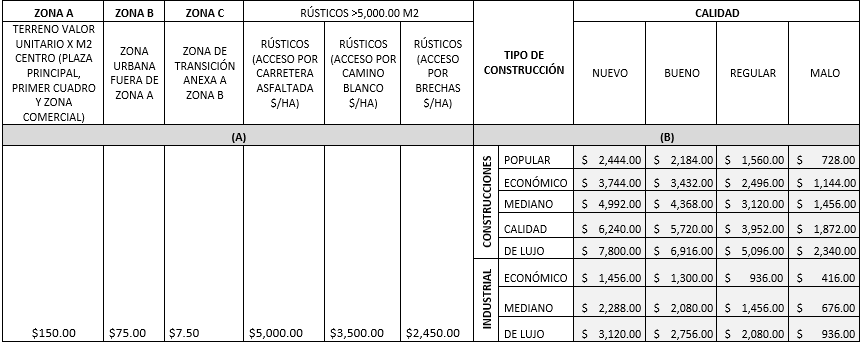 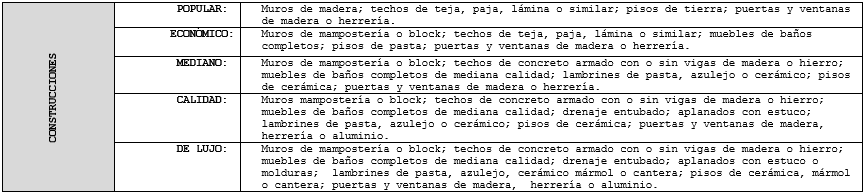 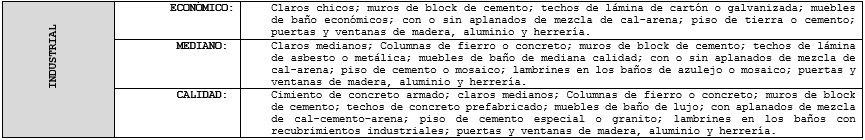 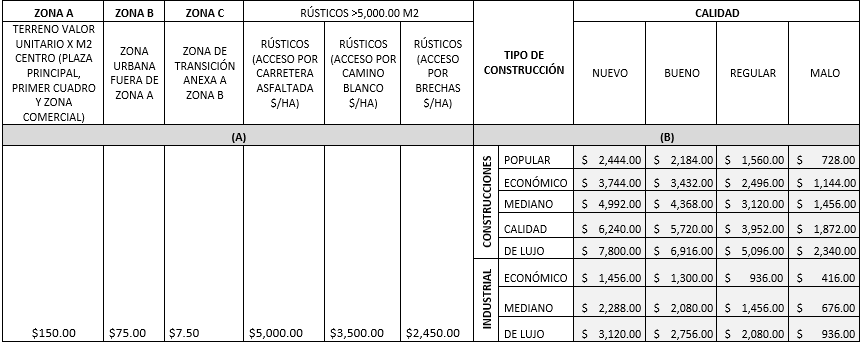 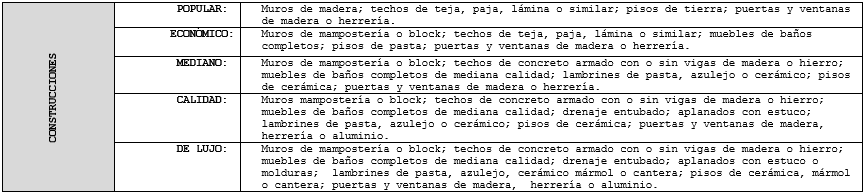 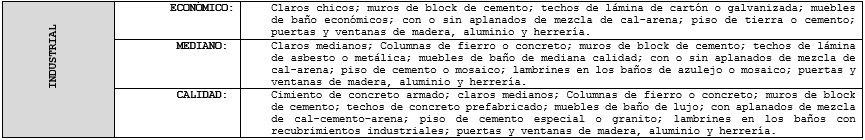 Artículo 12.- Cuando se pague el Impuesto anual durante el primer mes del año, el contribuyente gozará de un descuento del 20%, durante el segundo mes de un 10%, en caso de que la persona cuente con tarjetas del Instituto Nacional de las Personas Adultas Mayores tendrá un 50 % de descuento durante los seis primeros meses del año.El Municipio podrá crea método de incentivo con el fin de una mayor recaudación, previa aprobación del cabildo.CAPÍTULO IIDel Impuesto sobre Adquisición de InmueblesArtículo 13.- El Impuesto sobre Adquisición de Inmuebles se calculará aplicando a la base señalada en la Ley de Hacienda para el Municipio de Homún, Yucatán, la tasa del 2%.CAPÍTULO IIIImpuesto sobre Diversiones y Espectáculos PúblicosArtículo 14.- El impuesto a los espectáculos y diversiones públicas que se enumeran, se calculará aplicando a las bases establecidas la Ley de Hacienda para el Municipio de Homún, Yucatán, las siguientes tasas y/o cuotas:Para la autorización y pago respectivo tratándose de carreras de caballos y peleas de gallos, el contribuyente deberá acreditar el permiso expedido por la autoridad estatal o federal correspondiente. El Municipio podrá exentar del pago de este impuesto, previa autorización del Cabildo.TÍTULO TERCERO DERECHOSCAPÍTULO IDerechos por Servicios de Licencias y PermisosArtículo 15.- En el otorgamiento de licencias para el funcionamiento de giros relacionados con la venta de bebidas alcohólicas, se cobrará una cuota anual de acuerdo a la siguiente tarifa:I.- Vinaterías o licorerías	$ 20,000.00II.- Expendios de cerveza	$ 20,000.00III.- Supermercados y mini-súper con departamento de licores	$ 20,000.00Artículo 16.- A los permisos eventuales de espectáculos, con venta de bebidas alcohólicas, se les aplicará la cuota de $ 1,500.00 por evento con música en vivo.Artículo 17.- Para el otorgamiento de licencias de funcionamiento de establecimientos o locales cuyos giros sean la prestación de servicios que incluyan el expendio de bebidas alcohólicas se aplicará la    tarifa anual que se relaciona a continuación:Artículo 18.- Por el otorgamiento de la revalidación anual de licencias para el funcionamiento de los establecimientos que se relacionan en los artículos 15 y 17 de esta Ley, se pagará un derecho conforme a la siguiente tarifa anual:I.- Vinaterías o licorerías	$ 3,000.00II.- Expendios de cerveza	$ 3,000.00III.- Supermercados y mini-súper con departamento de Licores:	$ 3,000.00IV.- Centros nocturnos y cabaret	$ 3,000.00V.- Cantinas o bares	$ 3,000.00VI.- Restaurante-Bar	$ 3,000.00VII.- Discotecas y clubes sociales	$ 3,000.00VIII.- Salones de baile, billar o boliche	$ 3,000.00IX.-Restaurantes en general, fondas y loncherías	$ 3,000.00X.-Hoteles, moteles y posadas	$ 3,000.00Artículo 19.- El cobro de derechos por el otorgamiento licencias, permisos o autorizaciones para el funcionamiento de establecimientos y locales comerciales o de servicios, se realizará con base en las siguientes tarifas:En cumplimiento a lo dispuesto por el artículo 10-A de la Ley de Coordinación Fiscal Federal, el cobro de los derechos a que se refiere este artículo, no condiciona el ejercicio de las actividades comerciales, industriales o de prestación de servicios.Artículo 20.- Por el otorgamiento de las licencias para instalación de anuncios de toda índole, causarán y pagarán mensualmente derechos de $ 20.00 por metro cuadrado.Artículo 21.- Por el permiso de cierre de calles por fiestas o cualquier evento o espectáculo en la vía pública, se pagará la cantidad de $ 150.00 por día.Artículo 22.- Por el otorgamiento de los permisos para cosos taurinos, se causarán y pagarán los siguientes derechos:Por palquero 	$       45.00 por díaPor coso taurino		 $  2,000.00 por díaCAPÍTULO IIDerechos por servicios que presta la Dirección de Obras PúblicasArtículo 23.- La tarifa del derecho por los servicios que presta la Dirección de Obras Públicas, se   pagará conforme a lo siguiente:LICENCIA DE CONSTRUCCIÓN:Tipo A Clase 1$ 3.50  por metro cuadradoTipo A Clase 2$ 4.50  por metro cuadradoCONSTANCIA DE UNIÓN Y DIVISIÓN DE INMUEBLES SE PAGARÁ:Tipo A Clase 1	$   9.80  por metro cuadradoTipo A Clase 2	$ 19.70  por metro cuadradoTipo A Clase 3	$ 29.60  por metro cuadradoTipo A Clase 4	$ 39.50  por metro cuadradoTipo B Clase 1	$ 4.90 por metro cuadradoTipo B Clase 2	$  9.80   por metro cuadradoTipo B Clase 3	$ 14.80  por metro cuadradoTipo B Clase 4	$ 19.70  por metro cuadradoLas características que identifican a las construcciones por su Tipo y Clase se determinarán de conformidad con lo establecido en el artículo 69 de la Ley de Hacienda para el Municipio de Homún, Yucatán.Licencia para realizar demolición	$ 2.70 por metro cuadrado.Constancia de alineamiento	$ 4.00 por metro lineal de frente o frentes del predio que den a la vía pública.Sellado de planos	$ 47.00 por el servicio.Licencia para hacer cortes en banquetas, pavimento(zanjas) y guarniciones	$ 49.50 por metro lineal.Constancia de régimen de Condominio	$ 38.50 por predio, departamento o local.Constancia para Obras de Urbanización Constancia de Uso de Suelo $ 0.80 por metro cuadrado de vía pública.$ 2.00 por metro cuadrado. Licencias para efectuar excavaciones		$ 11.50 por metro cúbico. Licencia para construir bardas o colocar pisos	$ 1.90 por metro cuadrado.Permiso por construcción de fraccionamientos 		$ 3.00 por metro cuadrado. Permiso por cierre de calles por obra en construcción 	$ 110.00 por día.Constancia de inspección de uso de suelo 		$ 18.00CAPÍTULO IIIDerechos por Servicios de VigilanciaArtículo 24.- Por los servicios de vigilancia pública que preste el Ayuntamiento se pagará por cada elemento una cuota de acuerdo a la siguiente tarifa:$ 250.00 por evento de 5 horasPor hora $ 100.00CAPÍTULO IVDerechos por Servicios de Certificaciones y ConstanciasArtículo 25.- Por los certificados y constancias que expida la autoridad municipal, se pagarán las cuotas siguientes:I.- Por cada certificado	$ 40.00 por hojaII.- Por cada copia certificada	$ 3.00 por hojaIII.- Por cada constancia	$ 40.00 por hojaIV.- Por duplicado de recibo oficial	$ 15.00 pesosV.- Bases de Licitación Publica	$ 1,000.00 pesosCAPÍTULO VDerechos por el Servicio de Supervisión Sanitaria de Matanza y Traslado de Animales de ConsumoArtículo 26.- Los derechos, se pagarán de acuerdo a la siguiente tarifa:Ganado Vacuno	 $ 55.00 por cabezaGanado porcino	 $ 35.00 por cabezaGanado caprino	$ 30.00 por cabezaAves de corral	$ 10.00 por cabezaTraslado de Ganado Vacuno                                        $  50.00 por cabezaTraslado de Porcino                                                     $   30.00CAPÍTULO VIDerechos por el Uso y Aprovechamiento de losBienes del Dominio Público MunicipalArtículo 27.- El cobro de los derechos por servicios de mercados y centrales de abasto se causará y pagarán de conformidad con las siguientes tarifas:CAPÍTULO VIIDerechos por Servicios de Limpia y Recolección de BasuraArtículo 28.- Por los Derechos correspondientes al servicio de limpia se causarán y pagará de manera mensual de conformidad con la siguiente clasificación:Habitacional por recolección periódica que no exceda de 40 kilos 	$ 20.00Comercial por recolección periódica que no exceda de 80 kilos	$ 300.00Industrial por recolección periódica que no exceda de 100 kilos	$ 600.00Artículo 29.-El derecho de uso de basureros propiedad del Municipio se causará y cobrará de acuerdo un derecho de $ 300.00CAPÍTULO VIIIDerechos por Servicios de PanteonesArtículo 30.- El cobro de derechos por los servicios de panteones que preste el Ayuntamiento, se calculará aplicando las siguientes tarifas:CAPÍTULO IXDerechos por Servicio de Alumbrado PúblicoArtículo 31.- La tarifa para el pago del derecho de alumbrado público será la que resulte de la división entre la base y los sujetos establecidos en la Ley de Hacienda para el Municipio de Homún, Yucatán.CAPÍTULO XDerechos por Servicios de la Unidad de Acceso a la Información PúblicaArtículo 32.- Los derechos por los servicios que preste la Unidad de Acceso a la Información Pública, se pagarán conforme a lo siguiente:Expedición de copias certificadas	$ 3.00 por hojaEmisión de copias simples	$ 1.00 por hojaInformación en discos magnéticos y C.D.	$ 10.00 c/uCAPÍTULO XIDerechos por Servicios de Agua PotableArtículo 33.- Los propietarios de predios que cuenten con aparatos de medición, pagarán una tarifa mensual con base en el consumo de agua del período.Artículo 34.- Los propietarios de los predios que no cuenten con aparato de medición, pagarán la siguiente cuota mensual:CAPÍTULO XIIDerechos por el Servicio de Depósito Municipal de VehículosArtículo 35.- El cobro de derechos por el servicio de Depósito Municipal de Vehículos que preste el Ayuntamiento, se realizará de conformidad con las siguientes tarifas diarias:Vehículos pesados	$ 300.00Automóviles	$  100.00Motocicletas y motonetas	$  40.00Triciclos y bicicletas	$  10.00TÍTULO CUARTO CONTRIBUCIONES DE MEJORASCAPÍTULO ÚNICOContribuciones de MejorasArtículo 36.- Una vez determinado el costo de la obra, en términos de los dispuestos por la ley de Hacienda para el Municipio de Homún, Yucatán, se aplicara la tasa que la autoridad haya convenido con los beneficiarios, procurando que la aportación económica no sea ruinosa o desproporcionada, la cantidad que resulte se dividirá entre el número de metros lineales, cuadrados o cúbicos, según corresponda al tipo de la obra, con el objeto de determinar la cuota unitaria que deberán pagar los sujetos obligados. TÍTULO QUINTOPRODUCTOSCAPÍTULO UNICOProductos Derivados de Bienes Inmuebles y FinancierosArtículo 37.- La Hacienda pública Municipal, percibirá productos derivados de sus Bienes Muebles e inmuebles, así como financieros de conformidad a lo dispuesto en la ley de Hacienda para el Municipio de Homún, Yucatán.TÍTULO SEXTO APROVECHAMIENTOSCAPÍTULO IAprovechamientos derivados por sanciones MunicipalesArtículo 38.- Son aprovechamientos los ingresos que percibe el Municipio por funciones de derecho público distintos de las contribuciones, los ingresos derivados de financiamientos y de los que obtengan los organismos descentralizados. Las infracciones están expresadas en veces salario mínimo vigente en el Estado de Yucatán a la fecha de pago.El Municipio percibirá aprovechamientos derivados de:I.- Infracciones por faltas administrativas, por violación a las disposiciones legales y reglamentarias contenidas en los ordenamientos jurídicos de la aplicación municipal, se cobrarán las multas establecidas en cada uno de dichos ordenamientos.II.- Infracciones por faltas de carácter fiscal:Falta de renovación de licencia de funcionamiento en los siguientes giros:1.- Fondas y loncherías2.- Restaurantes3.- Restaurante-bar4.- Cantinas, expendios de cerveza y los demás considerados en los artículos 17 y 19 de esta ley.Artículo 39.- A quien cometa infracciones a que se refiere la facción II del artículo anterior se hace acreedor de las siguientes sanciones:Multa de 1 a 5 la Unidad de Medida y Actualización a los comprendidos en el apartado 1 Multa de 1 a 5 la Unidad de Medida y Actualización a los comprendidos en el apartado 2 Multa de 1 a 5 la Unidad de Medida y Actualización a los comprendidos en el apartado 3 y 4CAPÍTULO IIAprovechamientos Derivados de Recursos Transferidos al MunicipioArtículo 40.- Corresponderán a este capítulo de ingresos, los que perciba el municipio por cuenta de:Cesiones Herencias LegadosDonacionesAdjudicaciones JudicialesAdjudicaciones AdministrativasSubsidios de otro nivel de gobiernoSubsidios de organismos públicos y privadosMultas impuestas por autoridades administrativas federales no fiscales.CAPÍTULO IIIAprovechamientos DiversosArtículo 41.- El municipio percibirá aprovechamientos derivados de otros conceptos no previstos en los capítulos anteriores, cuyo rendimiento, ya sea en efectivo o en especie, deberá ser ingresado al erario Municipal expidiendo de inmediato el recibo oficial respectivo.TÍTULO SÉPTIMOPARTICIPACIONES Y APORTACIONESCAPÍTULO UNICOParticipaciones Federales, Estatales y AportacionesArtículo 42.- El Municipio de Homún, Yucatán percibirá participaciones Federales y Estatales, así como aportaciones Federales de conformidad con lo establecido por la ley de coordinación Fiscal y la Ley de coordinación Fiscal del Estado de Yucatán.TÍTULO OCTAVOINGRESO EXTRAORDINARIOSCAPÍTULO UNICODe los Empréstitos, Subsidios y los provenientes del Estado o la Federación.Artículo 43.- El Municipio de Homún, Yucatán podrá percibir ingresos extraordinarios vía Empréstitos o financiamientos, o atreves de la federación o el Estado por conceptos diferentes a las Participaciones y Aportaciones de conformidad con lo establecido por las leyes respectivas.Transitorio:Artículo Único.- Para poder percibir aprovechamientos vía infracciones por faltas administrativas, el Ayuntamiento de Homún, Yucatán deberá contar con los reglamentos Municipales Correspondientes, los que establecerán los montos de las sanciones respectivas.XXI.- LEY DE INGRESOS DEL MUNICIPIO DE IZAMAL, YUCATÁN, PARA EL EJERCICIO FISCAL 2021:TÍTULO PRIMERODISPOSICIONES GENERALESCAPÍTULO IDisposiciones generales de los ingresosArtículo 1. Esta ley tiene por objeto establecer los ingresos que permitan el financiamiento de los gastos públicos que se establezcan y autoricen en el presupuesto de egresos del municipio de Izamal, así como en lo dispuesto en los convenios de coordinación y en las leyes en que se fundamenten.Artículo 2. Los ingresos municipales se integrarán con los siguientes conceptos: impuestos, contribuciones de mejoras, derechos, productos, aprovechamientos, participaciones, aportaciones, transferencias, asignaciones, subsidios, financiamientos y otras ayudas e ingresos extraordinarios.Artículo 3. Las personas físicas o morales que, dentro del municipio de Izamal, tuvieran bienes o celebren actos que surtan efectos en su territorio, están obligadas a contribuir para los gastos públicos de la manera que se determina en la presente ley, en la Ley de Hacienda del Municipio de Izamal, Yucatán, el Código Fiscal del Estado de Yucatán y en los demás ordenamientos fiscales de carácter federal, estatal y municipal.La federación, el estado y los municipios, las entidades paraestatales de los tres órdenes de gobierno, así como las personas de derecho público con autonomía derivada de su norma de creación quedan obligados a pagar contribuciones, salvo que las leyes o normas jurídicas fiscales estatales o municipales, los eximan expresamente.CAPÍTULO IIConceptos de ingreso y sus estimacionesArtículo 4. El total de ingresos para el ejercicio fiscal 2021 será de $172’726,558.06 pesos.Artículo 5. Los ingresos que el municipio percibirá durante el ejercicio fiscal 2021 serán los provenientes de los rubros, tipos y en las cantidades estimadas que a continuación se enumeran: Artículo 6. A fin de cumplir con los Criterios para la elaboración y presentación homogénea de la información financiera y de los formatos a que hace referencia la Ley de Disciplina Financiera de las Entidades Federativas y los Municipios, publicados el 11 de octubre de 2016 en el diario oficial de la federación, se deberán incluir proyecciones de ingresos y los resultados de ingresos de años anteriores.Capítulo IIIDisposiciones para los contribuyentesArtículo 7. Las contribuciones se causarán, liquidarán y recaudarán en los términos de la Ley de Hacienda del Municipio de Izamal, Yucatán, y a falta de disposición expresa acerca del procedimiento, se aplicarán supletoriamente el Código Fiscal del Estado de Yucatán y el Código Fiscal de la Federación.Artículo 8. El pago de las contribuciones, aprovechamientos y demás ingresos señalados en esta ley se acreditará con el recibo oficial expedido por la Tesorería del Ayuntamiento del Municipio de Izamal, o con los formatos de declaración sellados por la misma dirección. Artículo 9. El monto de las contribuciones o las devoluciones a cargo del fisco municipal se actualizarán por el transcurso del tiempo y con motivo de los cambios de precios en el país, en términos de la Ley de Hacienda del Municipio de Izamal, Yucatán. Las cantidades actualizadas conservan la naturaleza jurídica que tenían antes de la actualización.La falta de pago puntual de los impuestos, derechos y contribuciones de mejoras causará la actualización a que se refiere el párrafo anterior, recargos y, en su caso, gastos de ejecución. Los recargos y los gastos de ejecución son accesorios de las contribuciones y participan de su naturaleza.Artículo 10. Las contribuciones causadas en ejercicios fiscales anteriores, pendientes de liquidación o pago se determinarán de conformidad con las disposiciones legales que rigieron en la época en que se causaron.Artículo 11. El Cabildo del Ayuntamiento de Izamal podrá establecer programas de apoyo a los contribuyentes, los cuales deberán publicarse en la gaceta municipal. En dichos programas de apoyo, entre otras acciones, podrá establecerse la condonación total o parcial de contribuciones y aprovechamientos, así como de sus accesorios.Capítulo IVDisposiciones AdministrativasArtículo 12. El Ayuntamiento del Municipio de Izamal podrá celebrar con el Gobierno estatal o con el federal, los convenios necesarios para coordinarse administrativamente en las funciones de verificación, comprobación, recaudación, determinación y cobranza, de contribuciones, créditos fiscales, y multas administrativas, ya sea de naturaleza municipal, estatal o federal. TÍTULO SEGUNDOIMPUESTOSArtículo 13.- Son impuestos, las contribuciones establecidas en ley que deben pagar las personas físicas y morales que se encuentren en la situación jurídica o de hecho prevista por la misma y que sean distintas de las señaladas en los títulos tercero y cuarto de esta ley.CAPÍTULO IImpuesto PredialArtículo 14.- Para efectos de la determinación del impuesto predial con base en el valor catastral, se tomará en cuenta que:  I.- En el Municipio de Izamal, Yucatán, se establecen dos zonas catastrales:a)	La ciudad de Izamal o cabecerab)	Las cinco comisarías de Citilcum, Cuauhtémoc, Kimbilá, Sitilpech y Xanabá.II.- En la ciudad de Izamal, cabecera del Municipio, se establecen cuatro sectores catastrales o esferas territoriales que observarán diferentes valores unitarios respecto de los predios que ahí se encuentren, a saber:PRIMER CUADRO: Partiendo de la calle 27 por 34 hacia el Sur, hasta llegar a la calle 35; de este cruce hacia el Oriente, hasta llegar a la calle 26; de este cruce hacia el Norte, hasta llegar a la calle 27 y de este cruce hacia el Poniente, hasta llegar al punto de partida con la calle 34.SEGUNDO CUADRO: Partiendo del cruzamiento de las calles 21 por 40 letra “A”, hacia el Sur hasta encontrarse con la calle 40; de este cruce hacia el Sur hasta encontrarse con la calle 41; de este cruce hacia el Oriente, hasta llegar a la calle 20; de este cruce hacia el Norte hasta llegar a la calle 21 y de este cruce hacia el Poniente hasta llegar al punto de partida con la calle 40 letra “A”. TERCER CUADRO: Todos los predios restantes o de la periferia se considerarán del tercer cuadro, exceptuando los que se encuentren en fraccionamientos habitacionales. FRACCIONAMIENTOS.III.- Para los efectos del valor unitario de construcción se establecen los siguientes tipos de predios según los materiales predominantes en su construcción:TIPO A: Mampostería o block con techo de concretoTIPO B. Mampostería o block con techo de hierro o rollizosTIPO C: Mampostería o block con techo de zinc, asbesto o tejaTIPO D: Mampostería o block con techo de cartón o pajaTIPO E: Embarro con paja o cartónArtículo 15.- Los valores unitarios para el terreno y la construcción correspondientes a las diferentes zonas y sectores catastrales del Municipio de Izamal, Yucatán, son los siguientes:I.- CIUDAD CABECERA DE IZAMAL:PRIMER CUADRO:Valor unitario de terreno: 44		                         $ 42.00m2 Valor unitario de construcción:TIPO A:						$ 112.00m2TIPO B:						$ 100.00m2TIPO C: 				 		$ 80.00m2TIPO D: 						$ 60.00m2TIPO E: 						$ 35.00m2SEGUNDO CUADRO:Valor unitario de terreno: 				$ 25.00 m2 Valor unitario de construcción: TIPO A: 						$ 90.00m2TIPO B: 						$ 80.00m2TIPO C: 						$ 70.00m2TIPO D: 						$ 46.00m2TIPO E: 						$ 24.00m2TERCER CUADRO:Valor unitario de terreno: 				$ 15.00 m2 Valor unitario de construcción: TIPO A:						$68.00m2TIPO B: 						$ 57.00m2TIPO C: 						$ 46.00m2TIPO D: 						$ 24.00m2TIPO E:						$ 14.00m2FRACCIONAMIENTOS:Valor unitario de terreno: 				$ 35.00 m2 Valor unitario de construcción: TIPO A: 						$ 90.00m2TIPO B: 						$ 80.00m2TIPO C: 						$ 69.00m2TIPO D:						$ 46.00m2TIPO E: 						$ 23.00m2II.- EN LAS CINCO COMISARÍAS DEL MUNICIPIO:
   Valor Unitario de terreno:				$ 12.00 m2   Valor unitario de construcción:   TIPO A: 						$ 66.00m2   TIPO B: 						$ 55.00m2   TIPO C: 						$ 44.00m2   TIPO D: 						$ 22.00m2   TIPO E: 						$ 12.00m2III.- EN LOS PREDIOS RÚSTICOS LOS VALORES UNITARIOS SERÁN LOS SIGUIENTES:a) Predios colindantes con carretera:		$120.00 por hectáreab) Predios colindantes con camino blanco:		$60.00 por hectáreac) Predios colindantes con brecha:			$35.00 por hectáreaArtículo 16.- Cuando la base del impuesto predial sea el valor catastral del inmueble, el impuesto se determinará aplicando al valor catastral la siguiente tarifa:	Todo predio destinado a la producción agropecuaria pagará 10 al millar anual sobre el valor registrado o catastral, sin que la cantidad a pagar resultante exceda a lo establecido por la legislación agraria federal para terrenos ejidales.Artículo 17.- Cuando la base del impuesto predial sean las rentas, frutos civiles o cualquier otra contraprestación generada por el uso, goce o por permitir la ocupación de un inmueble por cualquier título, el impuesto se pagará mensualmente conforme a la siguiente tarifa:Artículo 18.- Para efectos de lo dispuesto en el segundo párrafo del artículo 35 de la Ley de Hacienda del Municipio de Izamal, Yucatán, cuando se pague el impuesto anual durante el primer bimestre del año, el contribuyente gozará de un descuento del 10% anual.CAPÍTULO IIImpuesto Sobre Adquisición de InmueblesArtículo 19.- El impuesto a que se refiere este capítulo, se calculará aplicando la tasa del 2% a la base gravable conforme a lo dispuesto en el artículo 45 de la Ley de Hacienda del Municipio de Izamal, Yucatán.CAPÍTULO IIIImpuesto sobre Diversiones y Espectáculos PúblicosArtículo 20.- Son sujetos del impuesto sobre espectáculos y diversiones públicas, las personas físicas o morales que promuevan, organicen o exploten las actividades señaladas en el artículo 53 de la Ley de Hacienda del Municipio de Izamal, Yucatán siempre y cuando dichas actividades sean exentas del pago del Impuesto al Valor Agregado.	La tasa del Impuesto Sobre Diversiones y Espectáculos Públicos, será del 5%, misma que se aplicará sobre la base determinada en la Ley de Hacienda del Municipio de Izamal, Yucatán.	Cuando el espectáculo público consista, en la puesta en escena de obras teatrales o en espectáculos de circo, la tasa será del 4%, aplicada a la totalidad del ingreso percibido.TÍTULO TERCERODERECHOSCAPÍTULO IDerechos por Licencias y PermisosArtículo 21.- Por el otorgamiento de las licencias o permisos a que hace referencia el artículo 62 de la Ley de Hacienda del Municipio de Izamal, Yucatán, se causarán y pagarán derechos de conformidad con las tarifas establecidas en los siguientes artículos. Artículo 22.-Para el otorgamiento de Licencias para la apertura y funcionamiento de giros relacionados con la venta de bebidas alcohólicas o de cualquier otro negocio, se cobrarán los derechos de acuerdo a la siguiente tarifa:Artículo 23.- Para el otorgamiento de licencias de funcionamiento de giros relacionados con la prestación de servicios que incluyan el expendio de bebidas alcohólicas, se aplicará la tarifa que se relaciona a continuación:Artículo 24.- Por el otorgamiento de la revalidación anual de licencias para el funcionamiento de los establecimientos que se relacionan en los dos artículos anteriores, se pagarán derechos conforme la siguiente tarifa:Artículo 25.- Los permisos eventuales para el funcionamiento de giros relacionados con la venta en los expendios de cerveza, se les aplicará una tarifa de $ 1,200.00 por día.Artículo 26.- Para la autorización de funcionamiento en horario extraordinario de los expendios de cerveza, se les aplicará una cuota de acuerdo a la siguiente tarifa:CAPÍTULO IIDerechos por Servicios en Materia de Desarrollo UrbanoArtículo 27.- La tarifa del derecho por el servicio mencionado en el inciso a) del artículo 69 de la Ley de Hacienda del Municipio de Izamal, Yucatán, se pagará por metro cuadrado, conforme lo siguiente:La tarifa del derecho por el servicio de constancia por terminación de obra se pagará por metro cuadrado, conforme lo siguiente:La tarifa del derecho por el servicio de constancia por unión y división de inmuebles, se pagará por predio resultante, conforme lo siguiente:	Las construcciones, excavaciones, demoliciones y demás obras o trabajos iniciados o llevados a cabo sin la licencia, autorización o constancia correspondiente, se entenderán extemporáneos y pagarán una sanción correspondiente a tres tantos el importe de la tarifa respectiva.CAPÍTULO IIIDerechos por Servicios de CatastroArtículo 28.- Por los servicios que presta la Dirección Municipal de Catastro se causarán derechos de conformidad con la siguiente tarifa:VI.-   Cuando la elaboración de planos o la diligencia de verificación incluyan trabajos de topografía, adicionalmente a la tarifa de la fracción anterior, se causarán los siguientes derechos de acuerdo a la superficie.Artículo 29.- Por la actualización o mejoras de predios se causarán y pagarán los siguientes derechos de acuerdo a la mejora a manifestar.Artículo 30.- No causarán derecho alguno las divisiones o fracciones de terrenos en las zonas rústicas que sean destinadas plenamente a la producción agrícola o ganadera.Artículo 31.- Los fraccionamientos causarán derechos de deslindes, excepción hecha de lo dispuesto en el artículo anterior, de conformidad con lo siguiente:Artículo 32.- Por la revisión técnica de la documentación de constitución en régimen de propiedad en condominio, se causarán derechos de acuerdo a su tipo:CAPÍTULO IVDerechos por Servicios de VigilanciaArtículo 33.- Por los servicios de vigilancia que preste el Ayuntamiento se pagará por cada elemento una cuota de acuerdo a la siguiente tarifa:CAPÍTULO VDerechos por Servicios de Limpia y Recolección de BasuraArtículo 34.- La tarifa aplicable a los derechos por servicio de limpia y recolección de basura será la siguiente:CAPÍTULO VIDerechos por Servicios de Agua PotableArtículo 35.- La tarifa aplicable a los derechos por consumo de agua potable será la siguiente:Artículo 36.- La tarifa aplicable a los derechos por la contratación para la conexión de un predio a la red de agua potable será la siguiente:CAPÍTULO VIIDerechos por Servicios de Certificaciones y ConstanciasArtículo 37.- Por los certificados y constancias que expida la autoridad municipal, se pagarán las cuotas siguientes:CAPÍTULO VIIIDerechos por el Uso y Aprovechamiento de Bienes de Dominio Público del Patrimonio MunicipalArtículo 38.- Los derechos establecidos en esta sección se causarán de acuerdo con la siguiente tarifa:El otorgamiento de concesiones para el uso y aprovechamiento de superficies de los mercados públicos municipales, causará un derecho inicial que se calculará aplicando la tasa del 0.05% sobre el valor comercial del área concesionada.CAPÍTULO IXDerecho por Servicios de PanteonesArtículo 39.- Los derechos a que se refiere esta sección se pagarán de conformidad con la siguiente tarifa:CAPÍTULO XDerechos por Servicio de Alumbrado PúblicoArtículo 40.- El derecho por servicio de alumbrado público será el que resulte de aplicar la tarifa que se describe en la Ley de Hacienda del Municipio de Izamal, Yucatán.CAPÍTULO XIDerechos por Servicios de Unidad de Acceso a la InformaciónArtículo 41.- Los derechos a que se refiere esta sección se pagarán de conformidad con las siguientes cuotas:TÍTULO CUARTOCONTRIBUCIONES DE MEJORASCAPÍTULO ÚNICOContribuciones de MejorasArtículo 42.- Son contribuciones de mejoras las cantidades que la Hacienda Pública Municipal, tiene derecho de percibir como aportación a los gastos que ocasione la realización de obras de mejoramiento o la prestación de un servicio de interés general, emprendidos para el beneficio común.	La cuota a pagar, se determinará de conformidad con lo establecido al efecto por la Ley de Hacienda del Municipio de Izamal, Yucatán.TÍTULO QUINTOPRODUCTOSCAPÍTULO IProductos Derivados de Bienes InmueblesArtículo 43.- Son productos las contraprestaciones por los servicios que preste el municipio en sus funciones de derecho privado, así como por el uso, aprovechamiento o enajenación de bienes del dominio privado, que deben pagar las personas físicas y morales de acuerdo con lo previsto en los contratos, convenios o concesiones correspondientes.	El municipio percibirá productos derivados de sus bienes inmuebles por los siguientes conceptos:I.-    Arrendamiento o enajenación de bienes inmuebles;II.-   Por arrendamiento temporal o concesión por el tiempo útil de locales ubicados en bienes de dominio público, tales como mercados, plazas, jardines, unidades deportivas y otros bienes destinados a un servicio público, yIII.-   Por concesión del uso del piso en la vía pública o en bienes destinados a un servicio público como mercados, unidades deportivas, plazas y otros bienes de dominio público.CAPÍTULO IIProductos Derivados de Bienes MueblesArtículo 44.- El municipio podrá percibir productos por concepto de la enajenación de sus bienes muebles, siempre y cuando éstos resulten innecesarios para la administración municipal, o bien que resulte incosteable su mantenimiento y conservación.CAPÍTULO IIIProductos FinancierosArtículo 45.- El municipio percibirá productos derivados de las inversiones financieras que realice transitoriamente, con motivo de la percepción de ingresos extraordinarios o períodos de alta recaudación. Dichos depósitos deberán hacerse eligiendo la alternativa de mayor rendimiento financiero siempre y cuando, no se limite la disponibilidad inmediata de los recursos conforme las fechas en que éstos serán requeridos por la administración.CAPÍTULO IVOtros ProductosArtículo 46.- El municipio percibirá productos derivados de sus funciones de derecho privado, por el ejercicio de sus derechos sobre bienes ajenos y cualquier otro tipo de productos no comprendidos en los tres capítulos anteriores.TÍTULO SEXTOAPROVECHAMIENTOSCAPÍTULO IAprovechamientos Derivados de Infracciones, Faltas Administrativas o Fiscales de Carácter MunicipalArtículo 47.- La hacienda pública municipal percibirá aprovechamientos derivados del cobro de multas administrativas, impuestas por autoridades federales no fiscales; multas impuestas por el Ayuntamiento por infracciones a la Ley de Hacienda del Municipio de Izamal, Yucatán, o a los reglamentos municipales.Artículo 48.- Las personas que cometan las infracciones a señaladas en el artículo 153 de Ley de Hacienda del Municipio de Izamal, Yucatán, se harán acreedoras a las siguientes sanciones:Artículo 49.- Para el cobro de las multas por infracciones a los reglamentos municipales, se estará a lo dispuesto en cada uno de ellos.CAPÍTULO IIAprovechamientos Derivados de Recursos Transferidos al MunicipioArtículo 50.- Corresponderán a este capítulo de ingresos, los que perciba el municipio por cuenta de:I.-    Cesiones;II.-    Herencias;III.-   Legados; IV.-   Donaciones;V.-    Adjudicaciones Judiciales;VI.-   Adjudicaciones Administrativas; VII.-  Subsidios de Otro Nivel de Gobierno;VIII.-  Subsidios de Organismos Públicos y Privados, yIX.-   Multas Impuestas por Autoridades Administrativas Federales no Fiscales.CAPÍTULO IIIAprovechamientos DiversosArtículo 51.- El municipio percibirá aprovechamientos derivados de otros conceptos no previstos en los capítulos anteriores, cuyo rendimiento, ya sea en efectivo o en especie, deberá ser ingresado al erario municipal, expidiendo de inmediato el recibo oficial respectivo.TÍTULO SÉPTIMOPARTICIPACIONES Y APORTACIONESCAPÍTULO ÚNICOParticipaciones Federales y AportacionesArtículo 52.- Son participaciones y aportaciones, los ingresos provenientes de contribuciones y aprovechamientos federales o estatales que tienen derecho a percibir los municipios, en virtud de los convenios de adhesión al Sistema Nacional de Coordinación Fiscal, celebrados entre el Estado y la Federación o de las leyes fiscales relativas y conforme a las normas que establezcan y regulen su distribución.	La Hacienda Pública Municipal percibirá las participaciones estatales y federales determinadas en los convenios relativos y en la Ley de Coordinación Fiscal del EstadoTÍTULO OCTAVOINGRESOS EXTRAORDINARIOSCAPÍTULO ÚNICODe los Empréstitos, Subsidios y los Provenientes del Estado o la FederaciónArtículo 53.- Son ingresos extraordinarios los empréstitos, los subsidios y los decretados excepcionalmente por el Congreso del Estado, o cuando los reciba de la Federación o del Estado, por conceptos diferentes a Participaciones o Aportaciones.T r a n s i t o r i o:Artículo único.- Para poder percibir aprovechamientos vía infracciones por faltas administrativas, el Ayuntamiento deberá contar con los reglamentos municipales respectivos, los que establecerán los montos de las sanciones correspondientes.XXII.- LEY DE INGRESOS DEL MUNICIPIO DE KANTUNIL, YUCATÁN PARA EL EJERCICIO FISCAL 2021:TÍTULO PRIMERO DISPOSICIONES GENERALESCAPÍTULO IDe la Naturaleza y el Objeto de la LeyArtículo 1.- La presente Ley es de orden público y de interés social, y tiene por objeto establecer los ingresos que percibirá la Hacienda Pública del Ayuntamiento de Kantunil, Yucatán, a través de su Tesorería Municipal, durante el ejercicio fiscal del año 2021.Artículo 2.-Las personas domiciliadas dentro del Municipio de Kantunil, Yucatán que tuvieren bienes en su territorio o celebren actos que surtan efectos en el mismo, están obligados a contribuir para los gastos públicos de la manera que disponga la presente Ley, así como la Ley de Hacienda del Municipio de Kantunil, Yucatán, el Código Fiscal del Estado de Yucatán y los demás ordenamientos fiscales de carácter local y federal.Artículo 3.-Los ingresos que se recauden por los conceptos señalados en la presente Ley, se destinarán a sufragar los gastos públicos establecidos y autorizados en el Presupuesto de Egresos del Municipio de Kantunil, Yucatán, así como en lo dispuesto en los convenios de coordinación fiscal y en las leyes en que se fundamenten.CAPITULO IIDe los Conceptos de Ingresos y su PronósticoArtículo 4.-Los conceptos por los que la Hacienda Pública del Municipio de Kantunil, Yucatán, percibirá ingresos, serán los siguientes:Impuestos;Derechos;Contribuciones de Mejoras;Productos;Aprovechamientos;Participaciones Federales y Estatales;Aportaciones, yIngresos Extraordinarios.Artículo 5.-Los impuestos que el municipio percibirá se clasificarán como sigue:Artículo 6.-Los derechos que el municipio percibirá se causarán por los siguientes conceptos:Artículo 7.-Las contribuciones de mejoras que la Hacienda Pública Municipal tiene derecho de percibir, serán las siguientes:Artículo 8.-Los ingresos que la Hacienda Pública Municipal percibirá por concepto de productos, serán las siguientes:Artículo 9.-Los ingresos que la Hacienda Pública Municipal percibirá por concepto de aprovechamientos, se clasificarán de la siguiente manera:Artículo 10.-Los ingresos por Participaciones que percibirá la Hacienda Pública Municipal se integrarán por los siguientes conceptos:Artículo 11.-Las aportaciones que recaudará la Hacienda Pública Municipal se integrarán con los siguientes conceptos:Artículo 12.-Los ingresos extraordinarios que podrá percibir la Hacienda Pública Municipal serán los siguientes:TÍTULO SEGUNDO IMPUESTOSCAPÍTULO IImpuesto PredialArtículo 13.-Para el cálculo del impuesto predial se causará de acuerdo con la siguiente tarifa: SECCIÓN 1TABLA DE VALORES DE TERRENOSTABLA DE VALORES DE TERRENOSVALORES UNITARIOS DE CONSTRUCCIONCuando la base del impuesto predial sea el valor catastral del inmueble, el impuesto se determinará aplicando al valor catastral, la siguiente tabla:Todo predio destinado a la producción agropecuaria 10 al millar anual sobre el valor catastral, sin que la cantidad a pagar resultante exceda a lo establecido por la legislación agraria federal para terrenos ejidales.Artículo 14.-Cuando se pague el impuesto anual durante el primer bimestre del año, el contribuyente gozará de un descuento del 50%.Artículo 15.-El impuesto predial con base en las rentas o frutos civiles que produzcan los inmuebles, se causará con base en la siguiente tabla de tarifas:I.-Sobre la renta o frutos civiles mensuales por casas habitación: 2%II.-Sobre la renta o frutos civiles mensuales por actividades comerciales: 2%CAPÍTULO IIImpuesto Sobre Adquisición de InmueblesArtículo 16.-El impuesto a que se refiere este capítulo, se calculará aplicando la tasa del 2% a la base gravable señalada en la Ley de Hacienda del Municipio de Kantunil Yucatán.CAPÍTULO IIIImpuesto sobre Diversiones y Espectáculos PúblicosArtículo 17.-El impuesto se calculará sobre el monto total de los ingresos percibidos, y se determinará aplicando a la base antes referida, las tasas que se establecen a continuación:Por obras de teatro o funciones de circo	8 %Otros permitidos por la Ley de la materia	8%TÍTULO TERCERO DERECHOS CAPÍTULO I Derechos por Licencias y PermisosArtículo 18.- Por el otorgamiento de las licencias o permisos a que hace referencia el artículo 77 de la Ley de Hacienda del Municipio de Kantunil, Yucatán, se causarán y pagarán derechos de conformidad con las tarifas establecidas en los siguientes artículos.Artículo 19.-En el otorgamiento de las licencias para el funcionamiento de nuevos giros relacionados con la venta de bebidas alcohólicas, exclusivamente para su consumo en otro lugar, se cobrará una cuota de acuerdo con la siguiente tarifa:Artículo 20.-Por los permisos eventuales para el funcionamiento de giros relacionados con la venta de bebidas alcohólicas se les aplicará la cuota de $ 500.00 diarios.Artículo 21.-Para el otorgamiento de licencias de funcionamiento de nuevos establecimientos cuyo giro sea la prestación de servicios, que incluyan la venta de bebidas alcohólicas exclusivamente para su consumo en el mismo lugar, se aplicará la tarifa que se relaciona a continuación:Artículo 22.- Por el otorgamiento de la renovación y/o revalidación anual de licencias para el funcionamiento de los establecimientos que se relacionan en los artículos 19 y 21 de esta Ley, se pagará un derecho conforme a la siguiente tarifa:Artículo 23.- El cobro de derechos por el otorgamiento de nuevas licencias, permisos o autorizaciones para el funcionamiento de establecimientos y locales comerciales o de servicios, que no expenden bebidas alcohólicas y su revalidación y/o renovación, se realizará con base en las siguientes tarifas:CAPÍTULO IIDe los Servicios por la Regulación de uso de Suelo o Construcciones de los SujetosArtículo 24.-Por el otorgamiento de los permisos a que hace referencia en la Ley de Hacienda del Municipio de Kantunil, Yucatán, se causarán y pagarán derechos de acuerdo con las siguientes tarifas:Construcción Habitacional y ComercialConstrucción Industrial, comercial o de serviciosCAPÍTULO IIIDerechos por Servicios de VigilanciaArtículo 25.-Este derecho se pagará con base a la Unidad de Medida y Actualización; de acuerdo a la siguiente tarifa:En fiestas de carácter social, exposiciones, asambleas y demás eventos análogos, en general, una cuota equivalente a 4 veces la Unidad de Medida y Actualización por comisionado por cada jornada de 8 horas.En las centrales y terminales de autobuses, centros deportivos, empresas, instituciones y con particulares, una cuota equivalente a 5 veces la Unidad de Medida y Actualización por comisionado, por cada jornada de 8 horas.CAPÍTULO IVDerechos por Servicios de Agua PotableArtículo 26.-Los propietarios de predios pagarán una tarifa mensual siguiente:CAPÍTULO VDerechos por Servicios de Supervisión Sanitaria de MatanzaArtículo 27.-Son objeto de este derecho, la autorización, transporte, matanza, guarda en corrales, pesaje en básculas propiedad del Municipio e inspección de animales por parte de la autoridad municipal.Los derechos por la matanza de ganado se pagarán de acuerdo a la siguiente tarifa:CAPÍTULO VIOtros Servicios Prestados por el AyuntamientoArtículo 28.-Por el otorgamiento de los permisos para luz y sonido, bailes populares, verbenas y otros similares se causarán y pagarán derechos de $ 600.00 por día.Artículo 29.-Por el permiso para el cierre de calles por fiestas o cualquier evento o espectáculo en la vía pública, se pagará la cantidad de $ 1,090.00 por día.Artículo 30.-Por el otorgamiento de los permisos para cosos taurinos, se causarán y pagarán derechos de $ 55.00 por día por cada uno de los palqueros.Artículo 31.-Por los certificados y constancias que expida la autoridad municipal, se pagarán las cuotas siguientes:CAPITULO VIIDe los Derechos por el Uso y Aprovechamiento de los Bienes De Dominio Público del Patrimonio MunicipalArtículo 32.-Los derechos por servicios de mercados se causarán y pagarán de conformidad con las siguientes tarifas:En el caso de locales comerciales ubicados en mercados se pagará $ 40.00 mensual por local fijo grande y local fijo chico asignado;En el caso de comerciantes que utilicen mesetas ubicadas dentro de los mercados de carnes y verduras se pagará una cuota fija de $ 10.00 mensual, y Ambulantes, $ 30.00 cuota por día.CAPITULO VIIIDerecho por Servicios de la Unidad de TransparenciaArtículo 33.-Los derechos por los servicios que preste la Unidad de Acceso a la Información, se pagarán conforme a lo siguiente:Por cada copia simple	$ 1.00 por hojaPor cada copia certificada	$ 3.00 por hojaCAPITULO IXDerechos por Servicios de Alumbrado PúblicoArtículo 34.-El derecho por servicio de alumbrado público será el que resulte de aplicar la tarifa que se describe en la Ley de Hacienda del Municipio de Kantunil, Yucatán.	TITULO CUARTO	CONTRIBUCIONES DE MEJORASCAPITULO UNICOContribuciones Especiales por MejorasArtículo 35.- Son contribuciones de mejoras las cantidades que la Hacienda Pública Municipal tiene derecho de percibir de la ciudadanía directamente beneficiada, como aportación a los gastos que ocasione la realización de obras de mejoramiento o la prestación de un servicio de interés general, emprendidos para el beneficio común.La cuota por pagar se determinará de conformidad con lo establecido en la Ley de Hacienda del Municipio de Kantunil, Yucatán.TITULO QUINTOPRODUCTOSCAPITULO IProductos Derivados de Bienes InmueblesArtículo 36.-El Municipio percibirá productos derivados de sus bienes inmuebles por los siguientes conceptos:Arrendamiento o enajenación de bienes inmuebles. La cantidad a percibir será la acordada por el Cabildo al considerar las características y ubicación del inmueble.Por arrendamiento temporal o concesión por el tiempo útil de locales ubicados en bienes de dominio público, tales como mercados, plazas, jardines, unidades deportivas y otros bienes destinados a un servicio público. La cantidad a percibir será la acordada por el Cabildo al considerar las características y ubicación del inmueble, yPor concesión del uso del piso en la vía pública o en bienes destinados a un servicio público como mercados, unidades deportivas, plazas y otros bienes de dominio público.Por derecho de piso a vendedores con puestos semifijos se pagará una cuota $10.00 por día.En los casos de vendedores ambulantes se establecerá una cuota fija de $ 10.00 por día.CAPÍTULO IIProductos Derivados de Bienes MueblesArtículo 37.- Podrá el Municipio percibir productos por concepto de la enajenación de sus bienes muebles, siempre y cuando éstos resulten innecesarios para la administración municipal, o bien que resulte incosteable su mantenimiento y conservación, debiendo sujetarse las enajenaciones a las reglas establecidas en la Ley de Hacienda del Municipio de Kantunil, Yucatán.CAPÍTULO IIIProductos FinancierosArtículo 38.- El Municipio percibirá productos derivados de las inversiones financieras que realice transitoriamente con motivo de la percepción de ingresos extraordinarios o períodos de alta recaudación. Dichos depósitos deberán hacerse eligiendo la alternativa de mayor rendimiento financiero siempre y cuando, no se límite la disponibilidad inmediata de los recursos conforme las fechas en que éstos serán requeridos por la administraciónCAPÍTULO IVOtros ProductosArtículo 39.- El Municipio percibirá productos derivados de sus funciones de derecho privado, por el ejercicio de sus derechos sobre bienes ajenos y cualquier otro tipo de productos no comprendidos en los tres capítulos anterioresTÍTULO SEXTOAPROVECHAMIENTOSCAPÍTULO IAprovechamientos Derivados por Sanciones MunicipalesArtículo 40.- Son aprovechamientos los ingresos que percibe el Municipio por funciones de derecho público distintos de las contribuciones, los ingresos derivados de financiamientos y de los que obtengan los organismos descentralizados.Infracciones por faltas administrativas:Por violación a las disposiciones contenidas en los reglamentos municipales, se cobrarán las multas establecidas en cada uno de dichos ordenamientos;Infracciones por faltas de carácter fiscal:Por pagarse en forma extemporánea y a requerimiento de la autoridad municipal cualquiera de las contribuciones a que se refiere esta Ley. Multa desde 1.5 a 4 veces el Unidad de Medida y Actualización;Por no presentar o proporcionar el contribuyente los datos e informes que exijan las leyes fiscales o proporcionarlos extemporáneamente, hacerlo con información alterada. Multa desde 1.5 a 4 veces el Unidad de Medida y Actualización;Por no comparecer el contribuyente ante la autoridad municipal para presentar, comprobar o aclarar cualquier asunto, para el que dicha autoridad esté facultada por las leyes fiscales vigentes. Multa desde 1.5 a 4 veces el Unidad de Medida y Actualización;Por la falta de pago oportuno de los créditos fiscales y demás impuestos a que tiene derecho el municipio por parte de los contribuyentes municipales, en apego a lo dispuesto en la Ley de Hacienda del Municipio de Kantunil, Yucatán, se causarán recargos en la forma establecida en el Código Fiscal del Estado de Yucatán.CAPÍTULO IIAprovechamientos Derivados de Recursos Transferidos al MunicipioArtículo 41.- Corresponderán a este capítulo de ingresos, los que perciba el Municipio por cuenta de:Cesiones;Herencias;Legados;Donaciones;Adjudicaciones judiciales;Adjudicaciones administrativas;Subsidios de otro nivel de gobierno;Subsidios de organismos públicos y privados, yMultas impuestas por autoridades administrativas federales no fiscalesCAPÍTULO IIIAprovechamientosArtículo 42.-El Municipio percibirá aprovechamientos derivados de otros conceptos no previstos en los capítulos anteriores, cuyo rendimiento, ya sea en efectivo o en especie, deberá ser ingresado al erario municipal, expidiendo de inmediato el recibo oficial respectivo.TÍTULO SÉPTIMOPARTICIPACIONES Y APORTACIONESCAPÍTULO ÚNICOParticipaciones Federales, Estatales y AportacionesArtículo 43.- Son participaciones y aportaciones, los ingresos provenientes de contribuciones y aprovechamientos federales o estatales que tienen derecho a percibir los municipios, en virtud de los convenios de adhesión al Sistema Nacional de Coordinación Fiscal, celebrados entre el Estado y la Federación o de las leyes fiscales relativas y conforme a las normas que establezcan y regulen su distribución.La Hacienda Pública Municipal percibirá las participaciones estatales y federales, determinadas en los convenios relativos y en la Ley de Coordinación Fiscal del Estado.TÍTULO OCTAVOINGRESOS-EXTRAORDINARIOSCAPÍTULO ÚNICODe los Empréstitos Subsidios y los Provenientes del Estado o la FederaciónArtículo 44.-Son ingresos extraordinarios los empréstitos, subsidios y los decretos que decrete excepcionalmente el Congreso del Estado, o cuando los reciba de la Federación o del Estado, por conceptos diferentes a participaciones o aportaciones.T r a n s i t o r i oArtículo Único.-Para poder percibir aprovechamientos vía infracciones por faltas administrativas, el Ayuntamiento deberá contar con los reglamentos municipales respectivos, los que establecerán los montos de las sanciones correspondientes.XXIII.- LEY DE INGRESOS DEL MUNICIPIO DE KAUA, YUCATÁN, PARA EL EJERCICIO FISCAL 2021:TÍTULO PRIMERODISPOSICIONES GENERALESCAPÍTULO IDe la Naturaleza y el Objeto de la LeyArtículo 1.- La presente Ley es de orden público y de interés social, y tiene por objeto establecer los ingresos que percibirá la Hacienda Pública del Ayuntamiento de Kaua, Yucatán, a través de su Tesorería Municipal, durante el ejercicio fiscal del año 2021.Artículo 2.- Las personas domiciliadas dentro del Municipio de Kaua, Yucatán que tuvieren bienes en su territorio o celebren actos que surtan efectos en el mismo, están obligados a contribuir para los gastos públicos de la manera que disponga la presente Ley, así como la Ley de Hacienda para el Municipio de Kaua, Yucatán, el Código Fiscal del Estado de Yucatán y los demás  ordenamientos fiscales de carácter local y federal.Artículo 3.- Los ingresos que se recauden por los conceptos señalados en la presente Ley, se destinarán a sufragar los gastos públicos establecidos y autorizados en el Presupuesto de Egresos del Municipio de Kaua, Yucatán, así como en lo dispuesto en los convenios de coordinación fiscal y en las leyes en que se fundamenten.CAPÍTULO IIDe los Conceptos de Ingresos y su PronósticoArtículo 4.- Los conceptos por los que la Hacienda Pública del Municipio de Kaua, Yucatán, percibirá ingresos, serán los siguientes:Impuestos;Derechos;Contribuciones de Mejoras;Productos;Aprovechamientos;Participaciones Federales y Estatales;Aportaciones, yIngresos Extraordinarios.Artículo 5.- Los impuestos que el municipio percibirá se clasificarán como sigue:Artículo 6.- Los derechos que el municipio percibirá se causarán por los siguientes conceptos:Artículo 7.- Las contribuciones de mejoras que la Hacienda Pública Municipal tiene derecho de percibir, serán las siguientes:Artículo 8.- Los ingresos que la Hacienda Pública Municipal percibirá por concepto de productos, serán las siguientes:Artículo 9.- Los ingresos que la Hacienda Pública Municipal percibirá por concepto de aprovechamientos, se clasificarán de la siguiente manera:Artículo 10.- Los ingresos por Participaciones que percibirá la Hacienda Pública Municipal se integrarán por los siguientes conceptos:Artículo 11.- Las aportaciones que recaudará la Hacienda Pública Municipal se integrarán con los siguientes conceptos:Artículo 12.- Los ingresos extraordinarios que podrá percibir la Hacienda Pública Municipal serán los siguientes:TÍTULO SEGUNDOIMPUESTOSCAPÍTULO IImpuesto PredialArtículo 13.- El Impuesto Predial se causará de acuerdo con la siguiente tarifa:El cálculo de la cantidad a pagar se realizará de la siguiente manera: la diferencia entre el valor catastral y el límite inferior se multiplicará por el factor aplicable y el producto obtenido se sumará a la cuota fija anual respectiva.TABAL DE VALORES UNITARIOS DE TERRENOVALORES UNITARIOS DE CONSTRUCCIÓN SECCIONES 1 AL 4Todo predio destinado a la producción agropecuaria 10 al millar anual sobre el valor registrado o catastral, sin que la cantidad a pagar resultante exceda a lo establecido por la legislación agraria federal para terrenos ejidales.Artículo 14.- Para efectos de lo dispuesto en la Ley de Hacienda para el Municipio de Kaua, Yucatán, cuando se pague el impuesto durante el primer trimestre del año, el contribuyente gozará de un descuento del 10 % sobre la cantidad determinada y el 15% cuando el contribuyente cuente con más de sesenta y cinco años de edad o sea jubilado o incapacitado.CAPÍTULO IIImpuesto Sobre Adquisición de InmueblesArtículo 15.- El impuesto a que se refiere este capítulo, se calculará aplicando la tasa del 2% a la base gravable señalada en la Ley de Hacienda para el Municipio de Kaua, Yucatán.Artículo 16.- La cuota del impuesto Sobre Diversiones y Espectáculos Públicos se calculará sobre el monto total de los ingresos percibidos.El impuesto se determinará aplicando a la base antes referida, la tasa que para cada evento se establece a continuación:Para la autorización y pago respectivo tratándose de carreras de caballos o peleas de gallos, el contribuyente deberá acreditar haber obtenido el permiso de la autoridad estatal o federal correspondiente.TÍTULO TERCERODERECHOSCAPÍTULO lDerechos por Servicios de Licencias y PermisosArtículo 17.- Por el otorgamiento de las licencias o permisos a que hace referencia la Ley de Hacienda para el Municipio de Kaua, Yucatán, se causarán y pagarán derechos de conformidad con las tarifas establecidas en los siguientes artículos.Artículo 18.- En el otorgamiento de las licencias para el funcionamiento de giros relacionados con la venta de bebidas alcohólicas se cobrará una cuota de acuerdo a la siguiente tarifa:Artículo 19.- Por los permisos eventuales para el funcionamiento de giros relacionados con la venta de bebidas alcohólicas se les aplicará la cuota de $ 1,500 diarios.Artículo 20.- Para el otorgamiento de licencias de funcionamiento de giros relacionados con la  prestación de servicios que incluyan el expendio de bebidas alcohólicas se aplicará la tarifa que se relaciona a continuación:Artículo 21.- Por el otorgamiento de la revalidación de licencias para el funcionamiento de los establecimientos que se relacionan en los artículos 18 y 20 de esta Ley, se pagará un derecho conforme a la siguiente tarifa:Artículo 22.- El cobro de derechos por el otorgamiento de licencias, permisos o autorizaciones para el funcionamiento de establecimientos y locales comerciales o de servicios, se realizará con base en las siguientes tarifas:En cumplimiento a lo dispuesto por el artículo 10-A de la Ley de Coordinación Fiscal Federal, el cobro de los derechos a que se refiere este artículo, no condiciona el ejercicio de las actividades comerciales, industriales o de prestación de servicios.Artículo 23.- El cobro de derechos por el otorgamiento de licencias o permisos para la instalación de anuncios de toda índole, se realizará con base en las siguientes cuotas:Clasificación de los anuncios: Por su posición o ubicación.Por su duración.Por su colocación. Hasta por 30 díasArtículo 24.- Por el otorgamiento de los permisos para luz y sonido, bailes populares, verbenas y otros similares se causarán y pagarán derechos de $ 1,000.00 por día.Artículo 25.- Por el permiso para el cierre de calles por fiestas o cualquier evento o espectáculo en la vía pública, se pagará la cantidad de $ 300.00 por día.Artículo 26.- Por el otorgamiento de los permisos para cosos taurinos, se causarán y pagarán los siguientes derechos:CAPITULO IIDerechos por Servicios que presta la Direccion de Obras PúblicasArtículo 27.- Por el otorgamiento de los permisos a que hace referencia la Ley de Hacienda para el Municipio de Kaua, Yucatán, se causarán y pagarán derechos de acuerdo con las siguientes tarifas:CAPÍTULO IIIDerechos por Servicios de CatastroArtículo 28.- Por servicios de catastro que preste el Ayuntamiento se pagará, una cuota de acuerdo a la siguiente tarifa:I.- Por la emisión de copias fotostáticas simples:II.- Por la expedición de copias fotostáticas certificadas de:III.- Por la expedición de oficios de:IV.- Por la elaboración de planos:V.- Por la elaboración de planos:VI.- Cuando la elaboración de planos o la diligencia de verificación incluyan trabajos de topografía, adicionalmente a la tarifa de la fracción anterior, se causarán los siguientes derechos de acuerdo a la superficie.Articulo 29.- Por la actualización o mejoras de predios se causarán y pagarán los siguientes derechos:Artículo 30.- No causarán derecho alguno las divisiones o fracciones de terrenos en las zonas rústicas que sean destinadas plenamente a la producción agrícola o ganadera.Artículo 31.- Los fraccionamientos causarán derechos de deslindes, excepción hecha de lo dispuesto   en el artículo anterior, de conformidad con lo siguiente:Artículo 32.- Por la revisión técnica de la documentación de constitución en régimen de propiedad en condominio, se causarán derechos de acuerdo a su tipo.CAPÍTULO IVDerechos por Servicios de VigilanciaArtículo 33.- Por servicios de vigilancia que preste el Ayuntamiento se pagará por cada elemento de vigilancia asignado, una cuota de acuerdo a la siguiente tarifa:CAPÍTULO VDerechos por Servicios de Limpia y Recolección de BasuraArtículo 34.- Por los derechos correspondientes al servicio de limpia, mensualmente se causará y pagará la cuota de:Artículo 35.- El derecho por el uso de basurero propiedad del Municipio se causará y cobrará de acuerdo a la siguiente clasificación:CAPÍTULO VIDerechos por Servicios de Agua PotableArtículo 36.- Por los servicios de agua potable que preste el Municipio se pagarán bimestralmente las siguientes cuotas:CAPÍTULO VIIDerechos por Servicios RastroArtículo 37.- Los derechos por los servicios de Rastro para la autorización de la matanza de ganado, se pagarán de acuerdo a la siguiente tarifa:Los derechos por servicio de uso de corrales del rastro se pagarán de acuerdo a la siguiente tarifa:Los derechos por servicio de transporte, se pagará de acuerdo a la siguiente tarifa:CAPÍTULO VIIIDerechos por Servicios de Certificaciones y ConstanciasArtículo 38.- Por los certificados y constancias que expida la autoridad municipal, se pagarán las cuotas siguientes:CAPÍTULO IXDerechos por el Uso y Aprovechamiento de los Bienes del Dominio Público MunicipalArtículo 39.- Los derechos por servicios de mercados se causarán y pagarán de conformidad con las siguientes tarifas:CAPÍTULO XDerechos por Servicios de PanteonesArtículo 40.- Los derechos a que se refiere este capítulo, se causarán y pagarán conforme a las siguientes cuotas:I.- Inhumaciones en fosas y criptasEn las fosas o criptas para niños, las tarifas aplicadas a cada uno de los conceptos serán el 50% de las aplicadas por los adultos.CAPÍTULO XIDerechos por Servicios de la Unidad de Acceso a la InformaciónArtículo 41.- Los derechos a que se refiere este capítulo se pagarán de conformidad con las siguientes cuotas:CAPÍTULO XIIDerechos por Servicio de Alumbrado PúblicoArtículo 42.- El derecho por el servicio de alumbrado público será el que resulte de aplicar la tarifa que se describe en la Ley de Hacienda para el Municipio de Kaua, Yucatán.CAPÍTULO XIIIDerechos por el Servicio de Supervisión Sanitaria de Matanza de Animales de ConsumoArtículo 43.- Los derechos por la autorización de la matanza de ganado se pagarán de acuerdo a la siguiente tarifa:TÍTULO CUARTOCONTRIBUCIONES DE MEJORASCAPÍTULO ÚNICOContribuciones de MejorasArtículo 44.- Son contribuciones especiales por mejoras las cantidades que la Hacienda Pública Municipal tiene derecho de percibir como aportación a los gastos que ocasione la realización de obras de mejoramiento o la prestación de un servicio de interés general, emprendidos para el beneficio común.La cuota a pagar se determinará de conformidad con lo establecido al efecto por la Ley de Hacienda para el Municipio de Kaua, Yucatán.TÍTULO QUINTOPRODUCTOSCAPÍTULO IProductos Derivados de Bienes InmueblesArtículo 45.- El Municipio percibirá productos derivados de sus bienes inmuebles por los siguientes conceptos:I.- Arrendamiento o enajenación de bienes inmuebles;II.- Por arrendamiento temporal o concesión por el tiempo útil de locales ubicados en bienes de dominio público, tales como mercados, plazas, jardines, unidades deportivas y otros bienes destinados a un servicio público, yIII.- Por concesión del uso del piso en la vía pública o en bienes destinados a un servicio público como unidades deportivas, plazas y otros bienes de dominio público.Por derecho de piso a vendedores con puestos semifijos se pagará una cuota de $ 50.00 diarios.En los casos de vendedores ambulantes se establecerá una cuota fija de $ 30.00 por día.CAPÍTULO IIProductos Derivados de Bienes MueblesArtículo 46.- El Municipio podrá percibir productos por concepto de la enajenación de sus bienes muebles, siempre y cuando éstos resulten innecesarios para la administración municipal, o bien que resulte incosteable su mantenimiento y conservación, debiendo sujetarse las enajenaciones a las reglas establecidas en la Ley de Hacienda para el Municipio de Kaua, Yucatán.CAPÍTULO IIIProductos FinancierosArtículo 47.- El Municipio percibirá productos derivados de las inversiones financieras que realice transitoriamente con motivo de la percepción de ingresos extraordinarios o períodos de alta recaudación. Dichos depósitos deberán hacerse eligiendo la alternativa de mayor rendimiento financiero siempre y cuando, no se límite la disponibilidad inmediata de los recursos conforme las fechas en que éstos serán requeridos por la administración.CAPÍTULO IVOtros ProductosArtículo 48.- El Municipio percibirá productos derivados de sus funciones de derecho privado, por el ejercicio de sus derechos sobre bienes ajenos y cualquier otro tipo de productos no comprendidos en los tres capítulos anteriores.TÍTULO SEXTOAPROVECHAMIENTOSCAPÍTULO IAprovechamientos Derivados por Sanciones MunicipalesArtículo 49.- Son aprovechamientos los ingresos que percibe el Estado por funciones de derecho público distintos de las contribuciones. Los ingresos derivados de financiamiento y de los que obtengan los organismos descentralizados y las empresas de participación estatal.El Municipio percibirá aprovechamientos derivados de:I.- Infracciones por faltas administrativas:Por violación a las disposiciones contenidas en los reglamentos municipales, se cobrarán las multas establecidas en cada uno de dichos ordenamientos.II.- Infracciones por faltas de carácter fiscal:Por pagarse en forma extemporánea y a requerimiento de la autoridad municipal cualquiera de las contribuciones a que se refiera a esta Ley. Multa de 2 a 5 veces Unidad de Medida y Actualización.Por no presentar o proporcionar el contribuyente los datos e informes que exigen las leyes fiscales o proporcionarlos extemporáneamente, hacerlo con información alterada. Multa de 2 a   5 veces Unidad de Medida y Actualización.Por no comparecer el contribuyente ante la autoridad municipal para presentar, comprobar o aclarar cualquier asunto, para el que dicha autoridad esté facultada por las leyes fiscales vigentes. Multa de 2 a 5 veces Unidad de Medida y Actualización.III.- Sanciones por falta de pago oportuno de créditos fiscales.CAPÍTULO IIAprovechamientos Derivados de Recursos Transferidos al MunicipioArtículo 50.- Corresponderán a este capítulo de ingresos, los que perciba el municipio por cuenta de:Cesiones;Herencias;Legados;Donaciones;Adjudicaciones judiciales;Adjudicaciones administrativas;Subsidios de otro nivel de gobierno;Subsidios de organismos públicos y privados, yMultas impuestas por autoridades administrativas federales no fiscales.CAPÍTULO IIIAprovechamientos DiversosArtículo 51.- El Municipio percibirá aprovechamientos derivados de otros conceptos no previstos en los capítulos anteriores, cuyo rendimiento, ya sea en efectivo o en especie, deberá ser ingresado al erario municipal, expidiendo de inmediato el recibo oficial respectivo.TÍTULO SÉPTIMOPARTICIPACIONES Y APORTACIONESCAPÍTULO ÚNICOParticipaciones Federales, Estatales y AportacionesArtículo 52.- Son participaciones y aportaciones, los ingresos provenientes de contribuciones y aprovechamientos federales, estatales y municipales que tienen derecho a percibir el Estado y sus Municipios, en virtud de su adhesión al Sistema Nacional de Coordinación Fiscal o de las leyes fiscales relativas y conforme a las normas que establezcan y regulen su distribución.La Hacienda Pública Municipal percibirá las participaciones estatales y federales determinadas en los convenios relativos y en la Ley de Coordinación Fiscal del Estado de Yucatán.TÍTULO OCTAVOINGRESOS EXTRAORDINARIOSCAPÍTULO ÚNICODe los Empréstitos, Subsidios y los Provenientes del Estado o la FederaciónArtículo 53.  Son ingresos extraordinarios los empréstitos, los subsidios o aquellos que el Municipio reciba de la Federación o del Estado, por conceptos diferentes a participaciones o aportaciones y los decretados excepcionalmente.TransitorioArtículo Único.  Para poder percibir aprovechamientos vía infracciones por faltas administrativas, el Ayuntamiento deberá contar con los reglamentos municipales respectivos, los que establecerán los montos de las sanciones correspondientes.XXIV.- LEY DE INGRESOS DEL MUNICIPIO DE MAMA, YUCATÁN, PARA EL EJERCICIO FISCAL 2021:TÍTULO PRIMERO DISPOSICIONES GENERALESCAPÍTULO IDe la Naturaleza y el Objeto de la LeyArtículo 1.- Esta ley es de orden público y de interés social, y tiene por objeto establecer los ingresos que percibirá la Hacienda Pública del Ayuntamiento de Mama, Yucatán, a través  de  su Tesorería Municipal, durante el ejercicio fiscal 2021.Artículo 2.- Las personas domiciliadas dentro del municipio de Mama, Yucatán que tuvieren bienes en su territorio o celebren actos que surtan efectos en el mismo, están obligados a contribuir para los gastos públicos de la manera que disponga la presente ley, así como la Ley de Hacienda Municipal del Estado de Yucatán, el Código Fiscal del Estado y los demás ordenamientos fiscales de carácter local y federal.Artículo 3.- Los ingresos que se recauden por los conceptos señalados en la presente ley, se destinarán a sufragar los gastos públicos establecidos y autorizados en el Presupuesto de Egresos del Municipio de Mama, Yucatán, así como en lo dispuesto en los convenios de coordinación fiscal y en las leyes en que se fundamenten.CAPÍTULO IIDe los Pronósticos de IngresosArtículo 4.- Los conceptos por los que la Hacienda Pública del Ayuntamiento de   Mama, Yucatán percibirá en ingresos, serán los siguientes:I. Impuestos;II. Derechos;III. Contribuciones de Mejoras;IV. Productos;V. Aprovechamientos;VI. Participaciones Federales y Estatales;VII. Aportaciones, yVIII. Ingresos ExtraordinariosArtículo 5.- Los impuestos que el Municipio percibirá se clasifican como sigue:Artículo 6.- Los derechos que el Municipio percibirá, se causarán por los siguientes conceptos:Artículo 7.- Las contribuciones especiales que el Municipio percibirá, serán las siguientes:Artículo 8.- Los productos que el Municipio percibirá serán los siguientes:Artículo 9.- Los aprovechamientos que el Municipio percibirá, se clasificarán de la siguiente manera:Artículo 10.- Las participaciones que el Municipio percibirá, serán:Artículo 11.- Las Aportaciones que el Municipio percibirá, serán:Artículo 12.- Los ingresos extraordinarios que el Municipio percibirá, serán:El total de ingresos que el Ayuntamiento de Mama, Yucatán percibirá durante el ejercicio fiscal 2021, ascenderá a:							$ 21,769.066.00TÍTULO SEGUNDO IMPUESTOSCAPÍTULO I Impuesto PredialArtículo 13.- El impuesto predial se determinará conforme a la siguiente tabla de valores catastrales1.- Se determina el valor unitario del terreno correspondiente a su ubicación. (A)2.- Se clasifica el tipo de construcción de acuerdo a los materiales de las construcciones techadas en popular, económico, mediano, calidad y de lujo y se vincula a su estado actual en nuevo, bueno, regular o malo. (B)3.- Al sumarse ambos puntos anteriores se obtiene el valor catastral del inmueble o terreno.4.- La tarifa del impuesto predial (C) será el 10% del valor catastral actualizado. C=(A+B)(.10)/100.CAPÍTULO IIImpuesto sobre Adquisición de InmueblesArtículo 14.- El impuesto a que se refiere este capítulo, se calculará aplicando la tasa del 2% a la base gravable señalada en la Ley de Hacienda Municipal del Estado de Yucatán.CAPÍTULO IIIImpuesto sobre Espectáculos y Diversiones PúblicasArtículo 15.- El impuesto se calculará sobre el monto total de los ingresos percibidos, y se determinará aplicando a la base antes referida, la tasa de 5%. TÍTULO TERCERO DERECHOSCAPÍTULO IDerechos por Licencias y PermisosArtículo 16.- En el otorgamiento de licencias para el funcionamiento de establecimientos o locales cuyos giros sean la venta de bebidas alcohólicas se cobrará una cuota única de acuerdo a la siguiente tarifa:Artículo 17.- A los permisos eventuales para el funcionamiento de expendios de cerveza, se les aplicará la cuota diaria de $650.00Artículo 18.- Para el otorgamiento de licencias de funcionamiento de establecimientos o locales cuyos giros sean la prestación de servicios que incluyan el expendio de bebidas alcohólicas se cobrará una cuota anual de acuerdo a la siguiente tarifa:Artículo 19.- Por el otorgamiento de la revalidación de licencias para el funcionamiento de los establecimientos que se relacionan en los artículos 16 y 18 de esta ley, se pagará un derecho conforme a la siguiente tarifa:Artículo 20.- Por el otorgamiento de las licencias para instalación de anuncios de toda índole, causarán y pagarán derechos de acuerdo con la siguiente tarifa:Artículo 21.- Por el otorgamiento de los permisos para luz y sonido bailes populares con grupos locales y otros se causarán y pagarán derechos de $ 650.00.Artículo 22.- Por el otorgamiento de permiso de construcción se cobrará $15.00 por metro cuadrado y por mejora se le cobrará $ 10.00 por metro cuadrado.Artículo 23.- Por el permiso para el cierre de calles por fiestas o cualquier evento o espectáculo en esa vía pública, se pagará por cuota la cantidad de $ 120.00 por día.CAPÍTULO IIDerechos por Servicios de Agua PotableArtículo 24.- Los propietarios de predios que cuenten con aparatos de medición, pagarán una tarifa mensual con base en el consumo de agua del período.Si no cuentan con medidores, se pagarán cuotas mensuales, por:Si se paga 12 meses a la vez, solo se le cobraran 10 meses.CAPÍTULO IIIDerechos por Certificados y ConstanciasArtículo 25.- Por los certificados y constancias que expida la autoridad municipal, se pagarán las cuotas siguientes: CAPÍTULO IVDerechos por Servicios de Mercados y Centrales de AbastoArtículo 26.- Los derechos por servicios de mercado ambulante se causarán y pagarán $55.00 por día.CAPÍTULO VDerechos por Servicios de CementeriosArtículo 27.- Los derechos a que se refiere este capítulo, se causarán y pagarán conforme a las siguientes cuotas:CAPÍTULO VIDerechos por Servicio de Alumbrado PúblicoArtículo 28.- El derecho por servicio de alumbrado público será el que resulte de aplicar la tarifa, que se describe en la Ley de Hacienda Municipal del Estado de Yucatán.CAPÍTULO VIIDerechos por Servicios de la Unidad de Acceso a la InformaciónArtículo 29.- Los derechos por los costos derivados al servicio de la Unidad Municipal de Acceso a la Información, son los siguientes:I. Por cada copia fotostática simple                                                                             $ 1.00II. Por cada copia fotostática certificada                                                                      $ 3.00CAPÍTULO VIIIDerechos por Servicios de VigilanciaArtículo 30.- Por los servicios de vigilancia pública que preste el Ayuntamiento se pagará por cada elemento una cuota de acuerdo a la siguiente tarifa:I. En fiestas de carácter social, exposiciones, asambleas y demás eventos análogos, en general, una cuota de $ 150.00.II. En las centrales y terminales de autobuses, centros deportivos, empresas, instituciones y con particulares, una cuota de $ 150.00.TÍTULO CUARTO CONTRIBUCIONES DE MEJORASCAPÍTULO ÚNICO Contribuciones Especiales por MejorasArtículo 31.- Son contribuciones especiales por mejoras las cantidades que la Hacienda Pública Municipal, tiene derecho de percibir como aportación a los gastos que ocasione la realización de obras de mejoramiento o la prestación de un servicio de interés general, emprendidos para el beneficio común.La cuota a pagar, se determinará de conformidad con lo establecido al efecto por la Ley de Hacienda Municipal del Estado de Yucatán. TÍTULO QUINTO PRODUCTOSCAPÍTULO IProductos Derivados de Bienes InmueblesArtículo 32.- El Municipio percibirá productos de tipo corriente por las contraprestaciones que preste el municipio en sus funciones de derecho privado así como el uso y aprovechamiento de sus bienes.I. Arrendamiento o enajenación de bienes inmuebles. La cantidad a percibir será la acordada por el cabildo al considerar las características y ubicación del inmueble;II. Por arrendamiento temporal o concesión por el tiempo útil de locales ubicados en bienes de dominio público, tales como mercados, plazas, jardines, unidades deportivas y otros bienes destinados a un servicio público. La cantidad a percibir será la acordada por el cabildo al considerar las características y ubicación del inmueble,III. Por concesión del uso del piso en la vía pública o en bienes destinados a un servicio público como mercados, unidades deportivas, plazas y otros bienes de dominio público:a) Por derecho de piso a vendedores con puestos semifijos se pagará una cuota fija de $ 20.00 diario.CAPÍTULO IIProductos Derivados de Bienes MueblesArtículo 33.- Podrá el Municipio percibir productos por concepto de la enajenación de sus bienes muebles, siempre y cuando éstos resulten innecesarios para la administración municipal, o bien que resulte incosteable su mantenimiento y conservación, debiendo sujetarse las enajenaciones a las reglas establecidas en la Ley de Hacienda Municipal del Estado de Yucatán.CAPÍTULO III Productos FinancierosArtículo 34.- El Municipio percibirá productos derivados de las inversiones financieras que realice transitoriamente con motivo de la percepción de ingresos extraordinarios o períodos de alta recaudación. Dichos depósitos deberán hacerse eligiendo la alternativa de mayor rendimiento financiero siempre y cuando, no se límite la disponibilidad inmediata de los recursos conforme las fechas en que éstos serán requeridos por la administración.CAPÍTULO IV Otros ProductosArtículo 35.- El Municipio percibirá productos derivados de sus funciones de derecho privado, por el ejercicio de sus derechos sobre bienes ajenos y cualquier otro tipo de productos no comprendidos en los tres capítulos anteriores.TÍTULO SEXTO APROVECHAMIENTOSCAPÍTULO IAprovechamientos Derivados por Sanciones MunicipalesArtículo 36.- Son aprovechamientos los ingresos que percibe el Estado por funciones de derecho público distintos de las contribuciones. Los ingresos derivados de financiamiento y de los que obtengan los organismos descentralizados y las empresas de participación estatal.El Municipio percibirá aprovechamientos derivados de:I. Infracciones por faltas administrativas: Por violación a las disposiciones contenidas en los reglamentos municipales, se cobrarán las multas establecidas en cada uno de dichos ordenamientos.II. Infracciones por faltas de carácter fiscal:III. Sanciones por falta de pago oportuno de créditos fiscales.Por la falta de pago oportuno de los créditos fiscales a que tiene derecho el Municipio por parte de los contribuyentes municipales, en apego a lo dispuesto por la Ley de Hacienda Municipal del Estado de Yucatán, se causarán recargos en la forma establecidos en el Código Fiscal del Estado.CAPÍTULO IIAprovechamientos Derivados de Recursos Transferidos al MunicipioArtículo 37.- Corresponderán a este capítulo de ingresos, los que perciba el municipio por cuenta de:I. CesionesII. Herencias;III. Legados;IV. Donaciones;V. Adjudicaciones Judiciales;VI. Adjudicaciones Administrativas;VII. Subsidios de Otro Nivel de Gobierno;VIII. Subsidios de Organismos Públicos y Privados, yIX. Multas Impuestas por Autoridades Administrativas Federales no Fiscales.CAPÍTULO III Aprovechamientos DiversosArtículo 38.- El Municipio percibirá aprovechamientos derivados de otros conceptos no previstos en los capítulos anteriores, cuyo rendimiento, ya sea en efectivo o en especie, deberá ser ingresado al erario municipal, expidiendo de inmediato el recibo oficial respectivo. TÍTULO SÉPTIMOPARTICIPACIONES Y APORTACIONESCAPÍTULO ÚNICOParticipaciones Federales, Estatales y AportacionesArtículo 39. Son participaciones y aportaciones, los ingresos provenientes de contribuciones y aprovechamientos federales o estatales que tienen derecho a percibir los municipios, en virtud de los Convenios de Adhesión al Sistema Nacional de Coordinación Fiscal, celebrados entre el Estado y la Federación o de las leyes fiscales relativas y conforme a las normas que establezcan y regulen su distribución.La Hacienda Pública Municipal percibirá las participaciones estatales y federales, determinadas en los convenios relativos y en la Ley de Coordinación Fiscal del Estado de Yucatán. TÍTULO OCTAVO INGRESOS EXTRAORDINARIOSCAPÍTULO ÚNICODe los Empréstitos, Subsidios y los Provenientes del Estado o la FederaciónArtículo 40. El Municipio podrá percibir ingresos extraordinarios; cuando así lo decrete de manera excepcional el Congreso del Estado de Yucatán, o cuando los reciba de la federación o del estado, por conceptos diferentes a participaciones o aportaciones.T r a n s i t o r i o:Artículo Único. Para poder percibir aprovechamientos vía infracciones por faltas administrativas, el Ayuntamiento deberá contar con los reglamentos municipales respectivos, los que establecerán los montos de las sanciones correspondientes.XXV.- LEY DE INGRESOS DEL MUNICIPIO DE MANÍ YUCATÁN, PARA EL EJERCICIO FISCAL 2021:TÍTULO PRIMERO DISPOSICIONES GENERALESCAPÍTULO IDe la Naturaleza y el Objeto de la LeyArtículo 1.- La presente Ley es de orden público y de interés social, y tiene por objeto establecer los ingresos que percibirá la Hacienda Pública del Ayuntamiento de Maní, Yucatán, a través de su Tesorería Municipal, durante el ejercicio fiscal del año 2021.Artículo 2.- Las personas domiciliadas dentro del Municipio de Maní, Yucatán que tuvieren bienes en su territorio o celebren actos que surtan efectos en el mismo, están obligados a contribuir para los gastos públicos de la manera que disponga la presente Ley, así como la Ley de Hacienda del Municipio de Maní, Yucatán, el Código Fiscal del Estado de Yucatán y los demás ordenamientos fiscales de carácter local y federal.Artículo 3.- Los ingresos que se recauden por los conceptos señalados en la presente Ley, se destinarán a sufragar los gastos públicos establecidos y autorizados en el Presupuesto de Egresos del Municipio de Maní, Yucatán, así como en lo dispuesto en los convenios de coordinación fiscal y en las leyes en que se fundamenten.CAPÍTULO IIDe los Conceptos de Ingresos y su PronósticoArtículo 4.- Los conceptos por los que la Hacienda Pública del Municipio de Maní, Yucatán, percibirá en ingresos, serán los siguientes:Impuestos;Derechos;Contribuciones de Mejoras;Productos;Aprovechamientos;Participaciones Federales y Estatales;Aportaciones, yIngresos Extraordinarios.Artículo 5.- Los impuestos que el municipio percibirá se clasificarán como sigue:Artículo 6.- Los derechos que el municipio percibirá se causarán por los siguientes conceptos:Artículo 7.- Las contribuciones de mejoras que la Hacienda Pública Municipal tiene derecho de percibir, serán las siguientes:Artículo 8.- Los ingresos que la Hacienda Pública Municipal percibirá por concepto de productos, serán las siguientes:Artículo 9.-Los ingresos que la Hacienda Pública Municipal percibirá por concepto de aprovechamientos, se clasificarán de la siguiente manera:Artículo 10.- Los ingresos por Participaciones que percibirá la Hacienda Pública Municipal se integrarán por los siguientes conceptos:Artículo 11.- Las aportaciones que recaudará la Hacienda Pública Municipal se integrarán con los siguientes conceptos:Artículo 12.- Los ingresos extraordinarios que podrá percibir la Hacienda Pública Municipal serán los siguientes:TÍTULO SEGUNDOIMPUESTOSCAPÍTULO IImpuesto PredialArtículo 13.- El impuesto predial se causará de acuerdo con la siguiente tarifa:El cálculo de la cantidad a pagar se realizará de la siguiente manera: la diferencia entre el valor catastral y el límite inferior se multiplicará por el factor aplicable y el producto obtenido se sumará a la cuota fija anual respectiva.TABLA DE VALORES DE TERRENOVALORES UNITARIOS DE CONSTRUCCIÓNTodo predio destinado a la producción agropecuaria pagará 10 al millar anual sobre el valor registrado o catastral, sin que la cantidad a pagar resultante exceda a lo establecido por la legislación agraria federal para terrenos ejidales.El impuesto predial con base en las rentas o frutos civiles que produzcan los inmuebles se causará con base en la siguiente tabla de tarifas: Sobre la renta o frutos civiles mensuales por predio habitacional.	2% Sobre la renta o frutos civiles mensuales por predio comercial.	2%Artículo 14.- Para efectos de lo dispuesto en la Ley de Hacienda del Municipio de Maní, Yucatán, cuando se pague el impuesto durante el primer bimestre del año, el contribuyente gozará de un descuento del 10 % anual.CAPÍTULO llImpuesto Sobre Adquisición de InmueblesArtículo 15.- El impuesto a que se refiere este capítulo, se calculará aplicando la tasa del 2 % a la base gravable señalada en la Ley de Hacienda del Municipio de Maní, Yucatán.CAPÍTULO lllImpuesto sobre Espectáculos y Diversiones PúblicasArtículo 16.- La cuota del impuesto sobre espectáculos y diversiones públicas se calculará sobre el monto total de los ingresos percibidos.El impuesto se determinará aplicando a la base antes referida, la tasa que para cada evento se establece a continuación:Funciones de circo…	4%Otros permitidos por la Ley de la Materia	4%Todo tipo de eventos Culturales	0%TÍTULO TERCERODERECHOSCAPÍTULO lDerechos por Licencias y PermisosArtículo 17.- Por el otorgamiento de las licencias o permisos a que hace referencia la Ley de Hacienda del Municipio de Maní, Yucatán, se causarán y pagarán derechos de conformidad con las tarifas establecidas en los siguientes artículos.Artículo 18.- En el otorgamiento de las licencias para el funcionamiento de giros relacionados con la venta de bebidas alcohólicas se cobrará una cuota de acuerdo a la siguiente tarifa:Vinaterías o licorerías…	$ 35,000.00Expendios de cerveza…	$ 35,000.00Supermercados y minisúper con departamento cervezas o licores	 $ 75,000.00Artículo 19.- Por los permisos eventuales para el funcionamiento de giros relacionados con la venta de bebidas alcohólicas se les aplicará la cuota de $ 750.00 por día.Artículo 20.- Para el otorgamiento de licencias de funcionamiento de giros relacionados con la prestación de servicios que incluyan el expendio de bebidas alcohólicas se aplicará la tarifa que se relaciona a continuación:Cantinas o bares…	$ 30,000.00Restaurante-bar…	$ 30,000.00Loncherías y fondas…	$ 30,000.00Hoteles, moteles y posadas…	$ 30,000.00Supermercado o minisúper con venta de cervezas y licores…	$   75,000.00Artículo 21.- Por el otorgamiento de la revalidación anual de licencias para el funcionamiento de los establecimientos que se relacionan en los artículos 18 y 20 de esta Ley, se pagará un derecho se conforme a la siguiente tarifa:Artículo 22.- El cobro de derechos por el otorgamiento licencias, permisos o autorizaciones para el funcionamiento de establecimientos y locales comerciales o servicios, sin venta de bebidas alcohólicas, se realizará con base en las siguientes tarifas:En cumplimiento a lo dispuesto por el artículo 10-A de la Ley de Coordinación Fiscal Federal, el cobro de los derechos a que se refiere este artículo, no condiciona el ejercicio de las actividades comerciales, industriales o de prestación de servicios.Artículo 23.- Por el otorgamiento de los permisos a que hace referencia la Ley de Hacienda del Municipio de Maní, Yucatán, se causarán y pagarán derechos de acuerdo con las siguientes tarifas:Artículo 24.- Por el otorgamiento de los permisos para luz y sonido, bailes populares, verbenas se causarán y pagarán derechos de $ 600.00 por día.Artículo 25.- Por el permiso para el cierre de calles por fiestas o evento o espectáculo en la vía pública, se pagará la cantidad de $ 150.00 por día.Artículo 26.- Por el otorgamiento de los permisos para cosos taurinos, se causarán y pagarán derechos de $ 80.00 por día por cada uno de los palqueros.CAPÍTULO IlDerechos por los Servicios que presta el Catastro MunicipalArtículo 27.- Por servicios de catastro que preste el Ayuntamiento se pagará, una cuota de acuerdo a la siguiente tarifa:Por la emisión de copias fotostáticas simples:II.-    Por la expedición de copias fotostáticas certificadas de:III.-   Por la expedición de oficios de:IV.-   Por la elaboración de planos:V.- Por la elaboración de planos:VI.- Cuando la elaboración de planos o la diligencia de verificación incluyan trabajos de topografía, adicionalmente a la tarifa de la fracción anterior, se causarán los siguientes derechos de acuerdo a la superficie.Articulo 28.- Por la actualización o mejoras de predios se causarán y pagarán los siguientes derechos:Articulo 29.- No causarán derecho alguno las divisiones o fracciones de terrenos en las zonas rústicas que sean destinadas plenamente a la producción agrícola o ganadera.Artículo 30.- Los fraccionamientos causarán derechos de deslindes, excepción hecha de lo dispuesto en el artículo anterior, de conformidad con lo siguiente:Articulo 31.- Por la revisión técnica de la documentación de constitución en régimen de propiedad en condominio, se causarán derechos de acuerdo a su tipo.CAPÍTULO IIIDerechos por Servicios de VigilanciaArtículo 32.- Por servicios de vigilancia que preste el H. Ayuntamiento se pagará por cada elemento de vigilancia asignado, una cuota de acuerdo a la siguiente tarifa:Día por agente………………………………………………………$ 250.00Hora por agente………….…………………………………………$   40.00CAPÍTULO IVDerechos por Servicios de Limpia y Recolección de BasuraArtículo 33.- Por los derechos correspondientes al servicio de limpia, mensualmente se causará y pagará la cuota de:Por predio habitacional	$ 15.00Por predio comercial…	$ 25.00Por predio Industrial…	$ 40.00Artículo 34.- El derecho por el uso de basurero propiedad del Municipio se causará y cobrará de acuerdo a la siguiente clasificación: I.- Basura   domiciliaria ……	$ 50.00 por viaje II.- Desechos   orgánicos… 	$100.00 por viaje III.- Desechos   industriales 	$150.00 por viajeCAPÍTULO VDerechos por Servicios de Agua PotableArtículo 35.- Por los servicios de agua potable que preste el Municipio se pagarán bimestralmente las siguientes cuotas:CAPÍTULO VIDerechos por Servicios RastroArtículo 36.- Los derechos por los servicios de rastro para la autorización de la matanza de ganado, se pagarán de acuerdo a la siguiente tarifa:Ganado vacuno	$ 20.00 por cabeza.Ganado porcino	$ 20.00 por cabezaLos derechos por servicio de uso de corrales del rastro se pagarán de acuerdo a la siguiente tarifa:I.-    Ganado vacuno	$ 30.00 por cabeza.II.-   Ganado porcino	$ 20.00 por cabezaLos derechos por servicio de transporte, se pagará de acuerdo a la siguiente tarifa:I.-   Ganado vacuno	$ 100.00 por cabeza.II.-   Ganado porcino	$ 50.00 por cabeza.Artículo 37.- Los derechos por la autorización de la matanza de ganado fuera del rastro se pagarán de acuerdo a la siguiente tarifa:I.- Ganado vacuno	$ 100.00 por cabezaII.- Ganado porcino	$ 50.00 por cabezaCAPÍTULO VIIDerechos por Certificados y ConstanciasArtículo 38.- Por los certificados y constancias que expida la autoridad municipal, se pagarán las cuotas siguientes:CAPÍTULO VlIIDe los Derechos por el Uso y Aprovechamiento de losBienes de Dominio Público del Patrimonio MunicipalArtículo 39.- Los derechos por servicios de mercados se causarán y pagarán de conformidad con las siguientes tarifas:CAPÍTULO IXDerechos por Servicios de CementeriosArtículo 40.- Los derechos a que se refiere este capítulo, se causarán y pagarán conforme a las siguientes cuotas:I.-Inhumaciones en fosas y criptasEn las fosas o criptas para niños, las tarifas aplicadas a cada uno de los conceptos serán el 50% de las aplicadas por los adultos.II.- Permiso de mantenimiento o construcción de cripta o gaveta en cualquiera de las clases de los panteones municipales                                                        $ 250.00III.- Exhumación después de transcurrido el término de Ley                          $ 500.00CAPÍTULO XDerechos por Servicios de la Unidad de TransparenciaArtículo 41.- Los derechos a que se refiere este capítulo se pagarán de conformidad con las siguientes cuotas:Por copia de simple ……….…………………………………………………. $	1.00 Por copia certificada ……………..…………………………………………...$	3.00Por información en discos magnéticos y discos compactos	$ 10.00Por información en discos en formato DVD…	$ 10.00CAPÍTULO XIDerechos por Servicio de Alumbrado PúblicoArtículo 42.- El derecho por el servicio de alumbrado público será el que resulte de aplicar la tarifa que se describe en la Ley de Hacienda del Municipio de Maní, Yucatán.TÍTULO CUARTO CONTRIBUCIONES DE MEJORASCAPÍTULO ÚNICOContribuciones Especiales por MejorasArtículo 43.- Son contribuciones especiales por mejoras, las cantidades que la Hacienda Pública Municipal tiene derecho de percibir como aportación a los gastos que ocasione la realización de obras de mejoramiento o la prestación de un servicio de interés general, emprendidos para el beneficio común.La cuota a pagar se determinará de conformidad con lo establecido al efecto por la Ley de Hacienda del Municipio de Maní, Yucatán.TÍTULO QUINTO PRODUCTOSCAPÍTULO IProductos Derivados de Bienes InmueblesArtículo 44.- El Municipio percibirá productos derivados de sus bienes inmuebles por los siguientes conceptos:I.- Arrendamiento o enajenación de bienes inmuebles;II.- Por arrendamiento temporal o concesión por el tiempo útil de locales ubicados en bienes de dominio público, tales como mercados, plazas, jardines, unidades deportivas y otros bienes destinados a un a un servicio público. La cantidad a percibir será la acordada por el Cabildo al considerar las características y ubicación del inmueble, yIII.- Por concesión del uso del piso en la vía pública o en bienes destinados a un servicio público como unidades deportivas, plazas y otros bienes de dominio público. La cantidad a percibir será acordada por el cabildo.Por derecho de piso a vendedores con puestos semifijos se pagará una cuota de $ 100.00 diarios.En los casos de vendedores ambulantes se establecerá una cuota fija de $ 70.00 por día.CAPÍTULO IIProductos Derivados de Bienes MueblesArtículo 45.- El Municipio podrá percibir productos por concepto de la enajenación de sus bienes muebles, siempre y cuando éstos resulten innecesarios para la administración municipal, o bien que resulte incosteable su mantenimiento y conservación, debiendo sujetarse las enajenaciones a las reglas establecidas en la Ley de Hacienda del Municipio  de Maní, Yucatán.CAPÍTULO IIIProductos FinancierosArtículo 46.- El Municipio percibirá productos derivados de las inversiones financieras que realice transitoriamente con motivo de la percepción de ingresos extraordinarios o períodos de alta recaudación. Dichos depósitos deberán hacerse eligiendo la alternativa de mayor rendimiento financiero siempre y cuando, no se límite la disponibilidad inmediata de los recursos conforme las fechas en que éstos serán requeridos por la administración.CAPÍTULO IVOtros ProductosArtículo 47.- El Municipio percibirá productos derivados de sus funciones de derecho privado, por el ejercicio de sus derechos sobre bienes ajenos y cualquier otro tipo de productos no comprendidos en los tres capítulos anteriores.TÍTULO SEXTO APROVECHAMIENTOSCAPÍTULO IAprovechamientos Derivados por Sanciones MunicipalesArtículo 48.- Son aprovechamientos los ingresos que percibe el Estado por funciones de derecho público distintos de las contribuciones. Los ingresos derivados de financiamiento y de los que obtengan los organismos descentralizados y las empresas de participación estatal.El Municipio percibirá aprovechamientos derivados de:I.- Infracciones por faltas administrativas:Por violación a las disposiciones contenidas en los reglamentos municipales, se cobrarán las multas establecidas en cada uno de dichos ordenamientos.II.- Infracciones por faltas de carácter fiscal:Por pagarse en forma extemporánea y a requerimiento de la autoridad municipal cualquiera de las contribuciones a que se refiera a esta Ley. Multa de 8 a 16 veces la Unidad de Medida y Actualización.Por no presentar o proporcionar el contribuyente los datos e informes que exigen las leyes fiscales o proporcionarlos extemporáneamente, hacerlo con información alterada. Multa de 4 a 8 veces la Unidad de Medida y Actualización.Por no comparecer el contribuyente ante la autoridad municipal para presentar, comprobar o aclarar cualquier asunto, para el que dicha autoridad esté facultada por las leyes fiscales vigentes. Multa de 3 a 6 veces la Unidad de Medida y Actualización.III.- Sanciones por falta de pago oportuno de créditos fiscales.CAPÍTULO IIAprovechamientos Derivados de Recursos Transferidos al MunicipioArtículo 49.- Corresponderán a este capítulo de ingresos, los que perciba el municipio por cuenta de:Cesiones;Herencias;Legados;Donaciones;Adjudicaciones Judiciales;Adjudicaciones Administrativas;Subsidios de Otro Nivel de Gobierno;Subsidios de Organismos Públicos y Privados, yMultas Impuestas por Autoridades Administrativas Federales no Fiscales.CAPÍTULO IIIAprovechamientos DiversosArtículo 50.- El Municipio percibirá aprovechamientos derivados de otros conceptos no previstos en los capítulos anteriores, cuyo rendimiento, ya sea en efectivo o en especie, deberá ser ingresado al erario municipal, expidiendo de inmediato el recibo oficial respectivo.TÍTULO SÉPTIMO PARTICIPACIONES Y APORTACIONESCAPÍTULO ÚNICOParticipaciones Federales, Estatales y AportacionesArtículo 51.- Son participaciones y aportaciones, los ingresos provenientes de contribuciones y aprovechamientos federales, estatales y municipales que tienen derecho a percibir el Estado y sus Municipios, en virtud de su adhesión al Sistema Nacional de Coordinación Fiscal o de las leyes fiscales relativas y conforme a las normas que establezcan y regulen su distribución.La Hacienda Pública Municipal percibirá las participaciones estatales y federales determinadas en los convenios relativos y en la Ley de Coordinación Fiscal del Estado de Yucatán.TÍTULO OCTAVOINGRESOS EXTRAORDINARIOSCAPÍTULO ÚNICODe los Empréstitos, Subsidios y los Provenientes del Estado o la FederaciónArtículo 52.- Son ingresos extraordinarios los empréstitos, los subsidios o aquellos que el Municipio reciba de la Federación o del Estado, por conceptos diferentes a participaciones o aportaciones y los decretados excepcionalmente.T r a n s i t o r i o:Artículo Único.- Para poder percibir aprovechamientos vía infracciones por faltas administrativas, el Ayuntamiento deberá contar con los reglamentos municipales respectivos, los que establecerán los montos de las sanciones correspondiente.XXVI.- LEY DE INGRESOS DEL MUNICIPIO DE MAXCANU, YUCATÁN PARA EL EJERCICIO FISCAL 2021:TÍTULO PRIMERODE LOS CONCEPTOS DE INGRESOCAPÍTULO ÚNICODel Objeto de la Ley y los Conceptos de IngresoArtículo 1.- La presente ley tiene por objeto establecer los conceptos por los que la hacienda pública del Municipio de Maxcanú, Yucatán, percibirá ingresos durante el ejercicio fiscal 2021; las tasas, cuotas y tarifas aplicables para el cálculo de las contribuciones; así como el estimado de ingresos a percibir en el mismo período.Artículo 2.- De conformidad con lo establecido por el Código Fiscal y la Ley de Coordinación Fiscal, ambas del Estado de Yucatán, y la Ley de Hacienda del Municipio de Maxcanú, Yucatán; para cubrir el gasto público y demás obligaciones a su cargo, la Hacienda Pública del Municipio de Maxcanú, Yucatán percibirá ingresos durante el ejercicio fiscal 2021, por los siguientes conceptos:I.- Impuestos;II.- Derechos;III.- Contribuciones de mejoras;IV.- Productos;V.- Aprovechamientos;VI.- Participaciones, Aportaciones  y Convenios;VII.- Transferencias, Asignaciones, Asignaciones, Subsidios y Otras ayudas, yVIII.- Ingresos derivados de Financiamiento.TÍTULO SEGUNDODE LAS TASAS, CUOTAS Y TARIFASCAPÍTULO IDe la Determinación de las Tasas, Cuotas y TarifasArtículo 3.- En términos de lo dispuesto por el artículo 2 de la Ley de Hacienda del Municipio de Maxcanú, Yucatán, las tasas, cuotas y tarifas aplicables para el cálculo de impuestos, derechos y contribuciones, a percibir por la Hacienda Pública Municipal, durante el ejercicio fiscal 2020, serán las establecidas en esta ley.CAPÍTULO IIIMPUESTOSSección PrimeraImpuesto PredialArtículo 4.- El impuesto predial calculado con base en el valor catastral de los predios, se determinará aplicando la siguiente tarifa:La base gravable se ubicará entre el límite inferior y el superior de acuerdo con la tarifa arriba planteada y se le aplicará la cuota fija correspondiente.Para el cálculo del impuesto predial con base en el valor catastral, se tomará la siguiente:TABLA DE VALORES CATASTRALES DE TERRENO, VALORES UNITARIOS DE TERRENO Y CONSTRUCCIONES POR ZONASVALORES UNITARIOS DE TERRENO Y CONSTRUCCIONES POR ZONASI.- Zona Centro Primer CuadroServicios, Mercado, Zona Comercial, Iglesia, y similares.Las tarifas para el Comercio son las siguientes:Los comercios ubicados en el segundo cuadro, tercer cuadro, fraccionamientos y cualquier otro, se aplicará la tasa de zona centro en cuanto al comercio.Las tarifas para habitación son las siguientes:$ 180.00 el M2 TerrenoII.-	Segundo CuadroLas tarifas para habitación son las siguientes:$ 45.00 el M2 TerrenoIII.-	Tercer CuadroLas tarifas para habitación son las siguientes:$ 21.00 el M2 TerrenoVALORES DE CONSTRUCCIÓN PARA LAS ZOÑAS DEL MUNICIPIOIV.- FraccionamientosCasa HabitaciónLas tarifas para fraccionamientos son las siguientes:$ 240.00 el M2 TerrenoV.- IndustriasLas tarifas para industrias son las siguientes:$ 240.00 M2 TerrenoVI.- Rústicos en generalLas tarifas para los predios rústicos son los siguientes:$ 5,000.00 la hectárea Terreno por acceso por carretera asfaltada.$ 3,500.00 la hectárea Terreno por acceso por camino blanco.$ 2,450.00 la hectárea Terreno por acceso por brechas.Cualquier predio no incluido en estos cuadros, se considerará Como el cuadro 3.Los cuadros 01, 02 y 03 zonificados por manzanas calles y cruzamientos se plasma a continuación:El cuadro 3 estará constituido por las calles no contempladas entre las mencionadas anteriormente.Sección SegundaDel Impuesto Sobre Adquisición de InmueblesArtículo 5.- El Impuesto sobre Adquisición de Inmuebles se calculará aplicando a la base señalada en la Ley de Hacienda del Municipio de Maxcanú, Yucatán, la tasa del 2.5%.Sección TerceraImpuesto sobre Diversiones y Espectáculos PúblicosArtículo 6.- El Impuesto sobre Diversiones y Espectáculos Públicos que se enumeran, se calculará aplicando a las bases establecidas la Ley de Hacienda del Municipio de Maxcanú, Yucatán, las siguientes tasas:No causarán impuesto los eventos culturales.Para la autorización y pago respectivo tratándose de carreras de caballos y peleas de gallos, el contribuyente deberá acreditar el permiso de la autoridad estatal o federal correspondiente.CAPÍTULO IIIDerechosSección PrimeraDerechos por Servicios de Licencias y PermisosArtículo 7.- El cobro de derechos por el otorgamiento de licencias o permisos para el funcionamiento de establecimientos o locales, cuyos giros sean la venta de bebidas alcohólicas, se realizará con base en las siguientes tarifas:Para el otorgamiento de licencias para el funcionamiento de establecimientos con giros relacionados con la venta de bebidas alcohólicas, se cobrará una cuota de acuerdo a la siguiente tarifa:Artículo 8.- Al cobro de derechos por el otorgamiento de licencias o permisos eventuales para el funcionamiento de establecimientos o locales, cuyos giros sean la venta de bebidas alcohólicas, se aplicará la cuota de: $ 1,200.00.Artículo 9.- Para la autorización de funcionamiento en horario extraordinario de giros relacionados con la venta de bebidas alcohólicas se aplicará por cada hora la siguiente tarifa:I.-  Vinaterías	$ 280.00 por horaII.-  Expendio de cerveza	$ 280.00 por horaIII.- Supermercados con venta de cervezas y licores	$ 350.00 por horaArtículo 10.- El cobro de derechos por el otorgamiento de licencias o permisos de funcionamiento a establecimientos cuyo giro sea la prestación de servicios, y que incluyan la venta de bebidas alcohólicas, se realizará con base en las siguientes cuotas:Artículo 11.- Por el otorgamiento de la revalidación anual de licencias para el funcionamiento de los establecimientos que se relacionan en los artículos 7 y 10 de esta ley se pagará un derecho conforme a las siguientes tarifas:Artículo 12.- El cobro de derechos por el otorgamiento licencias, permisos o autorizaciones para el funcionamiento de establecimientos y locales comerciales o servicios, se realizará con base en las siguientes tarifas:En cumplimiento a lo dispuesto por el artículo 10-A de la Ley de Coordinación Fiscal Federal, el cobro de los derechos a que se refiere este artículo, no condiciona el ejercicio de las actividades comerciales, industriales o de prestación de servicios.Artículo 13.- El cobro de derechos por el otorgamiento de licencias o permisos para la instalación de anuncios de toda índole, se realizará con base en las siguientes cuotas:Clasificación de los anunciosI.- Por su posición o ubicación:a) De fachadas, muros, y bardas.	$ 42.00 por m2.II.- Por su duración:Anuncios temporales: Duración que no exceda los setenta días: $ 18.00 por m2.Anuncios permanentes: Anuncios pintados, placas denominativas, fijados en cercas y muros, cuya duración exceda los setenta días: $ 84.00 por m2.III.- Por su colocación:	Hasta por 30 díasColgantes	$19.00 por m2De azotea	$ 19.00 por m2Pintados	$ 45.00 por m2Sección SegundaDerechos por Servicios que presta la Dirección de Obras PúblicasArtículo 14.- La tarifa del derecho por los servicios que presta la Dirección de Obras Públicas,      se pagará conforme a lo siguiente:I.- Licencia de construcción:Tipo A Clase 1	$ 6.00 por metro cuadradoTipo A Clase 2	$ 7.00 por metro cuadradoTipo A Clase 3	$ 8.00 por metro cuadradoTipo A Clase 4	$ 9.00 por metro cuadradoTipo B Clase 1	$ 4.00 por metro cuadradoTipo B Clase 2	$ 4.50 por metro cuadradoTipo B Clase 3	$ 5.00 por metro cuadradoTipo B Clase 4	$ 4.50 por metro cuadradoII.- Constancia de terminación deIII.- Constancia de unión y división de inmuebles se pagará:Las características que identifican a las construcciones por su Tipo y Clase se determinarán de conformidad con lo establecido en el artículo 69 de la Ley de Hacienda del Municipio de Maxcanú, Yucatán.Sección TerceraDerechos por Servicios de VigilanciaArtículo 15.- El cobro de derechos por el Servicio de Vigilancia que presta el Ayuntamiento a los particulares que lo soliciten, se determinará aplicando las siguientes cuotas:I.- Por día	  $ 216.50II.- Por hora	$ 27.00Este servicio no se otorgará a espectáculos consistentes en carreras de caballos.Sección CuartaDerechos por Servicios de Certificaciones y ConstanciasArtículo 16.- El cobro de derechos por el Servicio de Certificados y Constancias que presta el Ayuntamiento, se realizará aplicando las siguientes tarifas por hoja:Sección QuintaDerechos por Servicio de RastroArtículo 17.- Son objeto de este derecho los sujetos señalados en la Ley de Hacienda del Municipio de Maxcanú, Yucatán, los cuales se causarán de la siguiente manera:I.- Los derechos por la autorización de la matanza de ganado, se pagarán de acuerdo a la siguiente tarifa por cabeza:II.- Los derechos por servicio de transporte, se pagarán de acuerdo a la siguiente tarifa por cabeza:III.- Los derechos por pesaje de ganado en básculas del Ayuntamiento, se pagarán de acuerdo a la siguiente tarifa por cabeza:IV.-	Los derechos por servicio de inspección por parte de la autoridad municipal, se pagarán de acuerdo a la siguiente tarifa por cabeza:Sección SextaDerechos por el Servicio de Supervisión Sanitaria de Matanza de Animales de ConsumoArtículo 18.- Los derechos por el Servicio Supervisión Sanitaria de Matanza de Animales de consumo, se pagarán con base en la cuota de:I.-	Ganado porcino: $ 16.00 por cabeza.II.-	Ganado vacuno: $ 82.00 por cabeza.Sección SéptimaDerechos por Servicios de CatastroArtículo 19.- La cuota que se pagará por  los  servicios  que  presta  el  Catastro  Municipal,  causarán derechos de conformidad con la siguiente tarifa.I.-	Emisión de copias fotostáticas simples.Por cada hoja simple tamaño carta, de cédulas, planos, parcelas, manifestación de traslación de dominio o cualquier otra manifestación	$ 32.00Por cada copia simple tamaño oficio	$ 37.00II.-	Por cualquier expedición de copias fotostáticas certificadas de cedulas, planos hoja de libro de parcela, manifestaciones, oficios expedidos por la dirección de catastro:Tamaño carta	$  76.00Tamaño oficio	$  86.00Fotostáticas de plano hasta 4 veces tamaño oficio, por cada una	$ 150.00Fotostáticas de planos mayores de 4 veces de tamaño oficio por	$ 280.00III.-	Por expedición de oficios de:División de predio (por cada parte)	$ 38.00Unión, rectificación de medidas, urbanización y cambio de nomenclatura	$ 56.00Cédulas catastrales por manifiesto	$ 75.00Constancias de no propiedad, única propiedad, número oficial de predio            $ 45.00Certificado de inscripción vigente, constancia de valor catastral                            $ 120.00Dictamen catastral, Informe predial catastral oficio por características de terreno  $ 170.00IV.-	Por elaboración de planos:Catastrales a escala	           $ 250.00Planos topográficos hasta 100 has.	$ 380.00V.-Por oficios de Revalidación                       $ 60.00VII.-	Por diligencias de verificación:Por Diligencias de medidas físicas y de colindancias de predios $   300.00Diligencias de división de predios por cada predio resultante       $  200.00VIII.-	Por actualizaciones de predios urbanos se causarán y pagarán los siguientes derechos:Artículo 20.- No causarán derecho alguno las divisiones o fracciones de terrenos en zonas rústicas que sean destinadas plenamente a la producción agrícola o ganadera.Artículo 21.- Los fraccionamientos causarán derechos de deslindes, excepción hecha de lo dispuesto en el artículo anterior, de conformidad con lo siguiente:I.- Hasta 160,000 m2			$ 0.060 por m2II.- Más de 160,000 m2 por metros excedentes   $ 0.030 por m2Artículo 22.- Quedan exentas del pago de los derechos que establecen esta sección, las instituciones públicas.Sección OctavaDerechos por el por el Uso y Aprovechamiento de los Bienes del Dominio Público MunicipalArtículo 23.- El cobro de derechos por el Uso y Aprovechamiento de los Bienes del Dominio Público Municipal, se calculará aplicando las siguientes tarifas:I.- Locatarios fijos en bazares y mercados	$ 8.00 por día.II.- Locatarios semifijos	$ 6.00 por día.III.- Por uso de baños públicos	$ 6.00 por servicio.IV.- Ambulantes	$ 27.00 por día.Sección NovenaDerechos por Servicio de Recolección de BasuraArtículo 24.- El cobro de derechos por el servicio de recolección de basura que presta el Ayuntamiento, se calculará aplicando las siguientes cuotas:I.- Servicio de recolecta residencial $ 25.00 Mensual II.- Servicio de recolecta comercial $ 350.00 Mensual III.- Servicio de recolecta industrial $ 520.00 MensualSección DécimaDerechos por Servicios de PanteonesArtículo 25.- El cobro de derechos por los servicios de panteones que preste el Ayuntamiento, se calculará aplicando las siguientes tarifas:I.- Servicios de inhumación en fosas y criptas:En las fosas o criptas para niños, las tarifas aplicadas a cada uno de los conceptos serán del 50% de la aplicable para los adultos.II.- Permiso de construcción de cripta o bóveda en los	$ 630.00 III.- Exhumación después de transcurrido el término de ley	$ 262.00 IV.- A solicitud del interesado anualmente por mantenimiento	$ 126.00 V.- Actualización de documentos por concesiones	$ 63.00 VI.- Expedición de duplicados por documentos de concesiones	$ 52.00VII.-	Por permiso para efectuar trabajos en el interior del panteón se cobrará un derecho a los prestadores de servicios, de acuerdo con las siguientes tarifas:Permiso para realizar trabajos de pintura y rotulación	$ 68.00Permiso para realizar trabajos de restauración e instalación de monumentos en cemento	$ 48.00Permiso para realizar trabajos de instalación de monumentos	$ 84.00Artículo 26.- Por el uso de fosa a perpetuidad se pagará la cuota de $ 4,400.00; por uso de cripta se pagará la cuota de $ 660.00.El pago de los derechos correspondientes se hará en el momento en que se solicite el servicio.Sección Décima PrimeraDerechos por Servicios de la Unidad de Acceso a la InformaciónArtículo 27.- El cobro de los derechos por los servicios de la Unidad de Acceso a la Información que preste el Ayuntamiento se realizará de acuerdo con las siguientes tarifas:I.- Expedición de copias certificadas		 $ 3.00 por hoja II.-   Emisión de copias simples			 $ 1.00 por hoja. III.- Información en discos magnéticos y    	 $ 10.00 cada uno IV.- Información en DVD	                    	 $ 10.00 cada uno.Sección Décima SegundaDerechos por Servicios de Agua PotableArtículo 28.- Por los servicios de agua potable que preste el Municipio, se pagarán mensualmente las siguientes cuotas:Sección Décima TerceraDerechos por Servicio de Depósito Municipal de VehículosArtículo 29.- El cobro de derechos por el servicio de corralón que preste el Ayuntamiento, se realizará de conformidad con las siguientes tarifas diarias:Sección Décima CuartaDerecho por Servicio por Alumbrado PúblicoArtículo 30.- El Derecho por Servicio de Alumbrado Público será el que resulte de aplicar la tarifa que se describe en la Ley de Hacienda del Municipio de Maxcanú, Yucatán.CAPÍTULO IVContribuciones de MejorasArtículo 31.- Una vez determinado el costo de la obra, en términos de los dispuesto por la Ley de Hacienda del Municipio de Maxcanú, Yucatán, se aplicará la tasa que la autoridad haya convenido con los beneficiarios, procurando que la aportación económica no sea ruinosa o desproporcionada; la cantidad que resulte se dividirá entre el número de metros lineales, cuadrados o cúbicos, según corresponda al tipo de la obra, con el objeto de determinar la  cuota  unitaria que  deberán pagar  los sujetos obligados.CAPÍTULO VProductosArtículo 32.- La Hacienda Pública Municipal percibirá Productos derivados de sus bienes muebles e inmuebles, así como financieros, de conformidad a lo dispuesto en la Ley de Hacienda del Municipio de Maxcanú, Yucatán.CAPÍTULO VIAprovechamientosArtículo 33.- La Hacienda Pública Municipal percibirá Aprovechamientos derivados del cobro de multas administrativas, impuestas por autoridades federales no fiscales; multas impuestas por el Ayuntamiento por infracciones a la Ley de Hacienda del Municipio de Maxcanú, Yucatán, y reglamentos administrativos.Artículo 34.- Las personas que cometan infracciones señaladas en el artículo 158 de Ley de Hacienda del Municipio de Maxcanú, Yucatán, se harán acreedoras a las siguientes sanciones:I.- Serán sancionadas con multa de 1 a 2.5 veces unidad de medida y actualización, las personas que cometan las infracciones contenidas en las fracciones I, III, IV y V;II.- Serán sancionadas con multa de 1 a 5 veces unidad de medida y actualización, las personas que cometan la infracción contenida en la fracción VI;III.- Serán sancionadas con multa de 1 a 25 veces unidad de medida y actualización, las personas que cometan la infracción contenida en la fracción II, yIV.- Serán sancionadas con multas de 1 a 7.5 veces unidad de medida y actualización, las personas que cometan la infracción contenida en la fracción VII.Si el infractor fuese jornalero, obrero o trabajador, no podrá ser sancionado con multa mayor del importe de su jornal o salario mínimo de un día.Tratándose de trabajadores no asalariados, la multa no excederá del equivalente a un día de su ingreso.Cuando se aplique una sanción la autoridad deberá fundar y motivar su resolución.Artículo 35.- Para los casos previstos en el artículo anterior, se considerará agravante el hecho de que el infractor sea reincidente. En tal sentido, habrá reincidencia cuando:I.- Tratándose de infracciones que tengan como consecuencia la omisión en el pago de contribuciones, la segunda o posteriores veces que se sancione el infractor por ese motivo.II.- Tratándose de infracciones que impliquen la falta de cumplimiento de obligaciones administrativas y/o fiscales distintas del pago de contribuciones, la segunda o posteriores veces que se sancione al infractor por ese motivo.Artículo 36.- Para el cobro de las multas por infracciones a los reglamentos municipales, se estará a lo dispuesto en cada uno de ellos.CAPÍTULO VIIParticipaciones y AportacionesArtículo 37.- El Municipio de Maxcanú, Yucatán, percibirá Participaciones Federales y Estatales, así como Aportaciones Federales, de conformidad con lo establecido por la Ley de Coordinación Fiscal y la Ley de Coordinación Fiscal del Estado de Yucatán.CAPÍTULO VIIIIngresos ExtraordinariosArtículo 38.- El Municipio de Maxcanú, Yucatán, podrá percibir ingresos extraordinarios vía empréstitos o financiamientos; o a través de la Federación o el Estado, por conceptos diferentes a las Participaciones y Aportaciones; de conformidad con lo establecido por las leyes respectivas.TÍTULO TERCERODEL PRONÓSTICO DE INGRESOSCAPÍTULO ÚNICODe los Ingresos a PercibirArtículo 39.- Los ingresos que la Tesorería Municipal de Maxcanú, Yucatán, calcula percibir durante el Ejercicio Fiscal del año 2021, en concepto de Impuestos, son los siguientes:Artículo 40.- Los ingresos que la Tesorería Municipal de Maxcanú, Yucatán, estima percibir durante el Ejercicio Fiscal del año 2021, en concepto de Derechos, son los siguientes:Artículo 41.- Los ingresos que la Tesorería Municipal de Maxcanú, Yucatán, estima percibir durante el Ejercicio Fiscal del año 2021, por concepto de Contribuciones de mejoras son los siguientes:Artículo 42.- Los ingresos que la Tesorería Municipal de Maxcanú, Yucatán, estima percibir durante el Ejercicio Fiscal del año 2021, por concepto de Productos, son los siguientes:Artículo 43.- Los ingresos que la Tesorería Municipal de Maxcanú, Yucatán, estima percibir durante el Ejercicio Fiscal del año 2021, en concepto de Aprovechamientos, son los siguientes:Artículo 44.- Los ingresos que la Tesorería Municipal de Maxcanú, Yucatán, estima percibir durante el Ejercicio Fiscal del año 2021, en concepto de Participaciones y Aportaciones, son los siguientes:Artículo 45.- Los Ingresos Extraordinarios que la Tesorería Municipal de Maxcanú, Yucatán, espera percibir durante el ejercicio fiscal 2021 será:Total de ingresos que el Ayuntamiento de Maxcanú, Yucatán, calcula percibir en el Ejercicio Fiscal 2021 $ 74,384,039.00T r a n s i t o r i o:Artículo único.- Para poder percibir aprovechamientos vía infracciones por faltas administrativas, el Ayuntamiento deberá contar con los reglamentos municipales respectivos, los que establecerán los montos de las sanciones correspondientes.XXVII.- LEY DE INGRESOS DEL MUNICIPIO DE MAYAPÁN, YUCATÁN PARA EL EJERCICIO FISCAL 2021:TÍTULO PRIMERODE LOS CONCEPTOS DE INGRESOCAPÍTULO ÚNICODel Objeto de la Ley y los Conceptos de IngresoArtículo 1.- La presente Ley tiene por objeto establecer los conceptos por los que la Hacienda Pública del Municipio de Mayapán percibirá ingresos durante el Ejercicio Fiscal 2021; determinar las tasas, cuotas y tarifas aplicables para el cobro de las contribuciones; así como proponer el pronóstico de ingresos a percibir en el mismo período.Artículo 2.- Las personas domiciliadas dentro del Municipio de Mayapán, Yucatán que tuvieren  bienes en su territorio o celebren  actos que surtan efectos en el mismo, están obligados  a  contribuir para los gastos  públicos  de la manera  que disponga  la presente Ley, así como la Ley de Hacienda del Municipio de Mayapán, el Código Fiscal del Estado de Yucatán y los demás ordenamientos fiscales de carácter local y federal.Artículo 3.- Los ingresos que se recauden por los conceptos señalados en la presente Ley, se destinarán a sufragar los gastos públicos establecidos y autorizados en el Presupuesto de Egresos del Municipio de Mayapán, Yucatán, así como en lo dispuesto en los convenios de coordinación fiscal y en las leyes en que se fundamenten.Artículo 4.- De conformidad con lo establecido por el Código Fiscal y la Ley de Coordinación Fiscal, ambas del Estado de Yucatán, y la Ley de Hacienda del Municipio de Mayapán, Yucatán; para cubrir el gasto público y demás obligaciones a su cargo, la Hacienda Pública del Municipio de Mayapán, percibirá ingresos durante el Ejercicio Fiscal 2021, por los siguientes conceptos:Impuestos;Derechos;Contribuciones Especiales por Mejoras;Productos;Aprovechamientos;Participaciones Estatales y Federales;Aportaciones, yIngresos Extraordinarios.TÍTULO SEGUNDODE LAS TASAS, CUOTAS Y TARIFASCAPÍTULO IDe la Determinación de las Tasas, Cuotas y TarifasArtículo 5.- En términos de lo dispuesto por la Ley de Hacienda del Municipio de Mayapán, Yucatán, las  tasas, cuotas y tarifas  aplicables  para  el  cálculo  de  Impuestos, Derechos y Contribuciones Especiales, a percibir por la Hacienda Pública Municipal, durante el Ejercicio Fiscal 2021, serán las determinadas en esta Ley.CAPÍTULO IIImpuestosSección PrimeraImpuesto PredialArtículo 6.- Para el cálculo del Impuesto Predial con base en el valor catastral, se tomará como base lo siguiente:TABLA DE VALORES UNITARIOS DE TERRENOEl Impuesto se calculará aplicando al Valor Catastral determinado, la siguiente:TARIFA:A la cantidad que exceda del límite inferior le será aplicado el factor determinado en esta tarifa y el resultado se incrementará con la cuota fija anual respectiva.Cuando el contribuyente pague el impuesto predial correspondiente a una anualidad, durante los meses de enero y febrero y marzo de dicho año, gozará de un descuento del 10% sobre el importe de dicho impuesto.Artículo 7.- Cuando el impuesto predial se cause sobre la base de rentas o frutos civiles, se pagará mensualmente sobre el monto de la contraprestación, conforme a la siguiente tasa:Sección SegundaImpuesto Sobre Adquisición de InmueblesArtículo 8.- El Impuesto sobre Adquisición de Inmuebles se calculará aplicando a la base señalada en la Ley de Hacienda del Municipio de Mayapán, Yucatán la tasa del 2%.Sección TerceraImpuesto sobre Diversiones y Espectáculos PúblicosArtículo 9.- El Impuesto a los espectáculos y diversiones públicas se calculará aplicando a la base establecida en la Ley de Hacienda del Municipio de Mayapán, Yucatán las siguientes tasas:No causarán este impuesto las funciones de teatro, ballet, ópera y otros eventos culturales.CAPÍTULO IIIDerechosSección PrimeraDerechos por la expedición de Licencias y PermisosArtículo 10.- El cobro de derechos por el otorgamiento de licencias o permisos para el funcionamiento de establecimientos o locales, que vendan bebidas alcohólicas, se realizará con base en las siguientes tarifas.A)  Por el otorgamiento de licencias de funcionamiento a establecimientos cuyo giro sea la venta de bebidas alcohólicas:B) Por permisos eventuales para el funcionamiento de establecimientos cuyo giro sea la venta de bebidas alcohólicas se pagará una cuota de $ 680.00 diarios.C) Para la autorización de funcionamiento en horario extraordinario de giros relacionados con la venta de bebidas alcohólicas, se aplicará por cada hora la siguiente tarifa:D) Por el otorgamiento de licencias de funcionamiento a establecimientos cuyo giro sea la prestación de servicios, que incluyan la venta de bebidas alcohólicas:E) Por revalidación anual de licencias de funcionamiento para los establecimientos señalados en los apartados A) y D) de este artículo, se pagará la siguiente tarifa de $ 1,800.00 por cada uno de ellos.F) Por el otorgamiento de permisos eventuales de funcionamiento de giros relacionados con la prestación de servicios que incluyan el expendio de bebidas alcohólicas, se aplicaran las tarifas diarias que a continuación se señalan:Artículo 11.- Los derechos por el otorgamiento de licencias, permisos o autorizaciones para el funcionamiento de establecimientos y locales comerciales o de servicios se pagarán con una cuota de $100.00 por otorgamiento y $65.00 por revalidación.En cumplimiento a lo dispuesto por el artículo 10-A de la Ley de Coordinación Fiscal Federal, el cobro de los derechos a que se refiere este artículo, no condiciona el ejercicio de las actividades comerciales, industriales o de prestación de servicios.Artículo 12.- El cobro de derechos por el otorgamiento de licencias o permisos para la Instalación de anuncios de toda índole se realizará con base en las siguientes cuotas:Artículo 13.- Por el otorgamiento de permiso para luz y sonido, bailes populares con grupos locales y otros, se causarán y pagarán derechos por la cantidad de $ 1,250.00 por día.Sección SegundaDerechos por los Servicios de Regulación de Uso de Suelo o ConstruccionesArtículo 14.- Por el otorgamiento de los permisos de construcción, reconstrucción, ampliación, demolición de inmuebles; de fraccionamientos, construcción de pozos y albercas; ruptura de banqueta, empedrados o pavimento, se causarán y pagarán derechos de acuerdo con las siguientes tarifas:I.- Permisos de construcción de particulares:a)    Láminas de zinc, cartón, madera, pajab)   Vigueta y bovedilla.II.-   Permisos de construcción de INFONAVIT, bodegas, industrias, comercios y grandes construcciones:a)    Láminas de zinc, cartón, madera, pajab)  Vigueta y bovedilla.X.- Por inspección para el otorgamiento de la constancia de terminación de obra.a)          Láminas de zinc, cartón, madera, paja.b) Vigueta y bovedilla.XI.- Por inspección, revisión de planos y alineamientos del terreno para el otorgamiento de la licencia o  permiso  de  construcción  para  viviendas  de  tipo  INFONAVIT  o  cuyo  uso  sea  para  bodegas, industrias, comercio.a)          Láminas de zinc, cartón, madera, pajab) Vigueta y bovedilla.Quedarán exentos del pago de este Derecho, las construcciones de cartón, madera o paja, siempre que se destinen a casa habitación.Sección TerceraDerechos por los Servicios de Vigilancia.Artículo 15.- El cobro de derechos por los servicios que presta el Municipio a través de la Dirección de Protección Y Vialidad Municipal se realizará con base en las siguientes tarifas:Sección CuartaDerechos por expedición de Certificados y ConstanciasArtículo 16.- El cobro de derechos por la expedición de Certificados y Constancias se realizará con base en las siguientes tarifas:Sección QuintaDerechos por Servicios en PanteonesArtículo 17.- Los derechos por el servicio público en Panteones se pagarán de conformidad con las siguientes tarifas:Sección SextaDerechos por Servicios que presta la Unidad de Acceso a la Información PúblicaArtículo 18.- Los derechos por el servicio que proporciona la Unidad de Acceso a la Información Pública Municipal se pagarán de conformidad con las siguientes tarifas:Sección SéptimaDerechos por Servicio de Alumbrado PúblicoArtículo 19.- El derecho por el servicio de alumbrado público será el que resulte de aplicar la tarifa que se describe en la Ley de Hacienda del Municipio de Mayapán, Yucatán.Sección OctavaDerechos por Servicio de Agua PotableArtículo 20.- El derecho por el servicio de agua potable que proporcione el Ayuntamiento se pagará de conformidad con las siguientes tarifas:Sección NovenaDerechos por Servicios de LimpiaArtículo 21.- Los derechos por el Servicio de Limpia se pagarán de conformidad con las siguientes tarifas:El Derecho por el uso de basureros propiedad del Municipio se causará y cobrará de acuerdo a la siguiente clasificación:Basura domiciliaria......................................................................$ 45.00 por viaje Desechos orgánicos....................................................................$ 90.00 por viaje Desechos Industriales   ...........................................................$ 90.00 por viajeSección DécimaDerechos por Supervisión Sanitaria de Matanza de Animales de ConsumoArtículo 22.- Los Derechos por los servicios de rastro se causarán de conformidad con lo siguiente:CAPÍTULO IV Contribuciones Especiales por MejorasArtículo 23.- Una vez determinado el costo de la obra, en términos de los dispuesto por la Ley de Hacienda del Municipio de Mayapán, Yucatán se aplicará la tasa que la autoridad haya convenido con los beneficiarios,  procurando  que la aportación  económica  no sea ruinosa  o desproporcionada;  la cantidad  que resulte  se dividirá  entre el número  de metros  lineales,  cuadrados  o cúbicos,  según corresponda al tipo de la obra, con el objeto de determinar la cuota unitaria que deberán pagar los sujetos obligados.CAPÍTULO VProductosArtículo 24.- El Ayuntamiento percibirá Productos por los servicios que preste en sus funciones de derecho privado, así como por el uso, aprovechamiento o enajenación de bienes del dominio privado, de acuerdo con lo previsto en los contratos, convenios o concesiones correspondientes.Artículo 25.- El Ayuntamiento percibirá productos derivados de sus bienes inmuebles por los siguientes conceptos:Arrendamiento o enajenación de bienes inmuebles; la cantidad a percibir será la acordada por el Cabildo en cada caso;Arrendamiento temporal o concesión de locales  ubicados  en bienes  del dominio  público; la cantidad a percibir será la acordada por el Cabildo en cada caso, yPor permitir el uso del piso en la vía pública o en bienes destinados a un servicio público:Por derecho de piso a vendedores con puestos semifijos, se pagará una cuota fija de $ 65.00 por día.Por derecho de piso a vendedores ambulantes, se pagará una cuota fija de $ 45.00 por día.Artículo 26.- El Municipio percibirá productos por concepto de enajenación de sus bienes muebles, siempre que éstos sean inservibles o sean innecesarios para la administración municipal, o bien resulte incosteable su mantenimiento. En cada caso el cabildo resolverá sobre la forma y el monto de enajenación.Artículo 27.- El Municipio percibirá productos derivados de las inversiones financieras que realice transitoriamente, con motivo de la percepción de ingresos extraordinarios o períodos de alta recaudación.CAPÍTULO VIAprovechamientosArtículo 28.- El Ayuntamiento percibirá ingresos en concepto de Aprovechamientos derivados de sanciones por infracciones a la Ley de Hacienda del Municipio de Mayapán, Yucatán a los reglamentos municipales, así como por las actualizaciones, recargos y gastos de ejecución de las contribuciones no pagadas en tiempo, de conformidad con lo siguiente:I.- Por las infracciones señaladas en el artículo 145 de la Ley de Hacienda del Municipio de Mayapán, Yucatán:a) Multa de 1.25 a 3.75 Unidades de Medida y Actualización, a las personas que cometan las infracciones establecidas en las fracciones I, III, IV y V.b) Multa de 2.5 a 7.5 Unidades de Medida y Actualización, a las personas que cometan la infracción establecida en la fracción VI.c) Multa de 12.5 a 37.5 Unidades de Medida y Actualización, a las personas que cometan la infracción establecida en la fracción II.d) Multa de 3.75 a 11.25 Unidades de Medida y Actualización, a las personas que cometan la infracción establecida en la fracción VII.e)  Multa de 5 a 15 Unidades de Medida y Actualización las personas que infrinjan cualquiera de las fracciones del artículo 28 de la Ley de Hacienda del Municipio de Mayapán.Si el infractor fuese jornalero, obrero o trabajador, no podrá ser sancionado con multa mayor del importe de su jornal o 1 Unidad de Medida y Actualización. Tratándose de trabajadores no asalariados, la multa no excederá del equivalente a un día de su ingreso.Se considerará agravante el hecho de que el infractor sea reincidente. Habrá reincidencia cuando:f) 	Tratándose de infracciones que tengan como consecuencia la omisión en el pago de contribuciones, la segunda o posteriores veces que se sancione el infractor por ese motivo.g) 	Tratándose de infracciones que impliquen la falta de cumplimiento de obligaciones administrativas y/o fiscales distintas del pago de contribuciones, la segunda o posteriores veces que se sancione al infractor por ese motivo.II.- Por el cobro de multas por infracciones a los Reglamentos Municipales, se estará a lo establecido en cada uno de ellos, yIII.- En concepto de recargos y actualizaciones a la tasa del 3 % mensual.Los recargos se causarán por cada mes o fracción que transcurra a partir de la fecha de la exigibilidad, hasta que se efectúe el pago, hasta por 5 años y se calcularán sobre el total del crédito fiscal, excluyendo los propios recargos, los gastos de ejecución y las multas por infracciones a las Leyes fiscales.Cuando se conceda prórroga o autorización para pagar en parcialidades los créditos fiscales, se causarán recargos sobre el saldo insoluto a la tasa del 2 % mensual.En concepto de gastos de ejecución, a la tasa del 2% sobre el adeudo, por cada una de las diligencias que a continuación se indican:a)    Por el requerimiento de pago.b)    Por la del embargo.c)    Por la del remate.Cuando en los casos de las fracciones anteriores el 2 % del adeudo sea inferior a dos veces el salario mínimo general diario que corresponda, se cobrará esta cantidad en lugar del 2 % del adeudo. En ningún caso los gastos de ejecución podrán exceder de la cantidad que represente tres veces las Unidades de Medida de Actualización mensual vigente que corresponda.CAPÍTULO VIIParticipaciones y AportacionesArtículo 29.- El Municipio de Mayapán, Yucatán percibirá Participaciones Federales y Estatales, así como Aportaciones Federales, de conformidad con lo establecido por la Ley de Coordinación Fiscal Federal y la Ley de Coordinación Fiscal del Estado de Yucatán.CAPÍTULO VIIIIngresos ExtraordinariosArtículo 30.- El Municipio de Mayapán, Yucatán podrá percibir ingresos extraordinarios vía empréstitos o financiamientos; o a través de la Federación o el Estado, por conceptos diferentes a las Participaciones y Aportaciones, de conformidad con lo establecido por las Leyes respectivas.TÍTULO TERCERODEL PRONÓSTICO DE INGRESOSCAPÍTULO ÚNICODe los Ingresos a RecibirArtículo 31.- Los ingresos que la Tesorería Municipal de Mayapán, Yucatán calcula recaudar durante el Ejercicio Fiscal 2021, en concepto de Impuestos, son los siguientes:Artículo 32.- Los ingresos que la Tesorería Municipal de Mayapán, Yucatán calcula recaudar durante el Ejercicio Fiscal 2021, en concepto de Derechos, son los siguientes:Artículo 33.- Los ingresos que la Tesorería Municipal de Mayapán, Yucatán calcula recaudar durante el Ejercicio Fiscal 2021, en concepto de Contribuciones Especiales, son los siguientes:Artículo 34.- Los ingresos que la Tesorería Municipal de Mayapán, Yucatán calcula recibir durante el Ejercicio Fiscal 2021, en concepto de Productos, son los siguientes:Artículo 35.- Los ingresos que la Tesorería Municipal de Mayapán, Yucatán calcula recibir durante el Ejercicio Fiscal 2021, en concepto de Aprovechamientos, son los siguientes:Artículo 36.- Los ingresos que la Tesorería Municipal de Mayapán, Yucatán calcula recibir durante el Ejercicio Fiscal 2021, en concepto de Participaciones, son los siguientes:Artículo 37.- Los ingresos que la Tesorería Municipal de Mayapán, Yucatán calcula percibir durante el Ejercicio Fiscal 2021, en concepto de Aportaciones, son los siguientes:Artículo 38.- Los ingresos que la Tesorería Municipal de Mayapán, Yucatán calcula percibir durante el Ejercicio Fiscal 2021, en concepto de Ingresos Extraordinarios, son los siguientes:Artículo 39.- El total de ingresos que el Ayuntamiento de Mayapán, Yucatán calcula recibir durante el Ejercicio Fiscal 2021, asciende a la suma de $ 27, 198,014.00T r a n s i t o r i o:Artículo Único.- Para poder percibir aprovechamientos vía infracciones por faltas Administrativas el Ayuntamiento deberá contar con los Reglamentos Municipales respectivos, los que establecerán los montos de las sanciones correspondientes.XXVIII.- LEY DE INGRESOS DEL MUNICIPIO DE MOCOCHÁ, YUCATÁN, PARA EL EJERCICIO FISCAL 2021:TÍTULO PRIMERODISPOSICIONES GENERALESCAPÍTULO IDe la naturaleza y el objeto de la leyArtículo 1.- La presente ley es de orden público y de interés social y tiene por objeto establecer los ingresos que percibirá la Hacienda Pública del Ayuntamiento de Mocochá, Yucatán, a través de su Tesorería Municipal, durante el ejercicio fiscal del año 2021.Artículo 2.- Las personas domiciliadas dentro del Municipio de Mocochá, Yucatán que tuvieren bienes en su territorio o celebren actos que surtan efectos en el mismo, están obligados a contribuir para los gastos públicos de la manera que disponga la presente Ley, así como la Ley de Hacienda Municipal del Estado de Yucatán, el Código Fiscal del Estado de Yucatán y los demás ordenamientos fiscales de carácter local y federal.Artículo 3.-Los ingresos que se recauden por los conceptos señalados en la presente Ley, se destinarán a sufragar los gastos públicos establecidos y autorizados en el Presupuesto de Egresos del Municipio de Mocochá, Yucatán, así como en lo dispuesto en los convenios de coordinación fiscal y en las leyes en que se fundamenten.CAPÍTULO IIDe los conceptos de ingresos y su pronósticoArtículo 4.-Los conceptos por lo que la Hacienda Pública del Municipio de Mocochá, Yucatán, percibirá en ingresos, serán los siguientes: I.-Impuestos;II.-Derechos;III.-Contribuciones de mejoras;IV.-Productos;V.-Aprovechamientos;VI.-Participaciones Federales y Estatales;VII.-Aportaciones, yVIII.-Ingresos Extraordinarios.Artículo 5.-Los impuestos que el municipio percibirá se clasificarán como sigue:Artículo 6.- Los derechos que el municipio percibirá se causarán por los siguientes conceptos:Artículo 7.- Las Contribuciones de mejoras que la Hacienda Pública Municipal tiene derecho de percibir, serán las siguientes:Artículo 8.- Los ingresos que la Hacienda Pública Municipal percibirá por concepto de productos, serán las siguientes:Artículo 9.- Los ingresos que la Hacienda Pública Municipal percibirá por concepto de Aprovechamientos, se clasificarán de la siguiente manera:Artículo 10.- Los ingresos por Participaciones que percibirá la Hacienda Pública Municipal se integrarán por los siguientes conceptos:Artículo 11.- Las aportaciones que recaudará la Hacienda Pública Municipal se integrarán con los siguientes conceptos:Artículo 12.- Los ingresos extraordinarios que podrá percibir la Hacienda Pública Municipal serán los siguientes:TÍTULO SEGUNDOIMPUESTOSCAPÍTULO IImpuesto PredialArtículo 13.-Para el cálculo del valor catastral de los predios que servirá de base para el pago del impuesto predial en los términos de la Ley de Hacienda Municipal del Estado de Yucatán, se aplicarán las siguientes tablas:TABLA DE VALORES UNITARIOS DE TERRENOTERRENOS IGUALES O SUPERIORES A UNA HECTAREA.VALORES UNITARIOS DE CONSTRUCCIÓNLa base del impuesto predial será el valor catastral del inmueble, y el impuesto se determinará aplicando el valor catastral conforme a la siguiente tabla:Para terrenos iguales o superiores a una hectárea indistintamente su ubicación en el municipio, se cobrara una cuota fija de $200.00 por hectárea y de terrenos rústicos con giro comercial se aplicará  una cuota fija de $300.00  por hectárea.Cuando no pueda determinarse el valor catastral del bien inmueble se cobrará una cuota fija de $100.00 para terrenos con construcción y de $70.00 para terrenos sin construcción.Todo predio destinado a la producción agropecuaria pagará 10 al millar anual sobre el valor registrado o catastral, sin que la cantidad a pagar resultante exceda a lo establecido por la legislación agraria federal de terrenos ejidales.Artículo 14.-Cuando se pague el impuesto predial (anual) al ejercicio correspondiente, durante el primer bimestre del año, el contribuyente gozará de un descuento del 10% del año en curso, y referente al adeudo de años anteriores no tendrá ningún descuento, a los propietarios mayores de 65 años el descuento se le hará aplicable en cualquier momento de su pago.Artículo 15.-El impuesto predial con base en las rentas o frutos civiles que produzcan los inmuebles causara el impuesto con base en las siguientes tarifas:CAPÍTULO IIImpuesto Sobre Adquisición de InmueblesArtículo 16.-El impuesto a que se refiere este capítulo, se calculara aplicando la tasa del 2% a la base gravable señaladas en la Ley de Hacienda Municipal del Estado de Yucatán.CAPÍTULO IIIImpuesto sobre Espectáculos y Diversiones PúblicasArtículo 17.-Son sujetos del impuesto sobre espectáculos y diversiones públicas, las personas físicas o morales que promuevan, organicen o exploten las actividades señaladas en la Ley de Hacienda Municipal del Estado de Yucatán, siempre y cuando dichas actividades sean exentas del pago del impuesto al valor agregado.El impuesto se determinará de acuerdo a la siguiente tabla:TÍTULO TERCERODERECHOSCAPÍTULO IDerechos por Licencias y PermisosArtículo 18.-Por el otorgamiento de las licencias, permisos o autorizaciones para el funcionamiento de establecimiento o locales, cuyos giros sean la enajenación de bebidas alcohólicas o la prestación de servicios que incluyan el expendio de dichas bebidas, siempre que se efectúen total o parcialmente con el público en general causarán y pagarán derechos de conformidad con las tarifas establecidas en los siguientes artículos.Artículo 19.-En el otorgamiento de licencias para el funcionamiento de establecimientos o local en cuyos giros sean la venta de bebidas alcohólicas o bien se trate de los relacionados con la prestación de servicios que incluyan el expendio de tales bebidas se cobrará una cuota de acuerdo a la siguiente tarifa:Artículo 20.- A los permisos eventuales para el funcionamiento de expendios de cerveza se les aplicará la cuota diaria de $250.00 pesos.Artículo 21.-Para el otorgamiento de licencias de funcionamiento de establecimientos cuyos giros sean la prestación de servicios que incluyan el expendio de bebidas alcohólicas se cobrará una cuota de acuerdo a la siguiente tarifa:Artículo 22.- Por el otorgamiento de la revalidación anual de licencias para el funcionamiento de los establecimientos que se relacionan en el artículo 19 y 21 de esta Ley, el pago deberá ser  en los primeros sesenta  días del año en curso, sin que haya otorgamiento de ningún descuento, de acuerdo a la siguiente tarifa:Artículo 23.- El cobro de derechos por el otorgamiento de licencias, permisos, autorizaciones y revalidaciones para el funcionamiento de establecimientos y locales comerciales o de servicios diferentes a aquellos  que se encuentren en el interior de la población, se realizará con base en las siguientes tarifas:Artículo 24.- Para el otorgamiento de los permisos para kermes, verbena  popular se causarán y pagarán un derecho de $116.00 por día.Artículo 25.- Para el otorgamiento de permisos para la instalación de anuncios de toda índole, siempre y cuando no ocasionen daños o deterioros en los bienes municipales, o dificulten la  visibilidad de los señalamientos de vialidad del municipio, se causarán y pagaran derechos de acuerdo a la siguiente tarifa:Artículo 26.-Para el otorgamiento de permisos de construcción, reconstrucción, ampliación, demolición de inmuebles, de fraccionamientos, construcción de pozos y albercas, ruptura de banquetas, empedrado o pavimento causarán y pagarán derechos de acuerdo con las siguientes tarifas:Quedarán exentos del pago de este derecho, las construcciones de cartón, lamina, tierra compacta, madera o paja, siempre y cuando   se destinen únicamente  a casa habitación; tanto en la cabecera como en las comisarías.Artículo 27.-Por el permiso para el cierre de calles por fiestas o cualquier evento o espectáculo en la vía pública, previo permiso otorgado por el ayuntamiento, se pagará la cantidad de $64.00 por día. Quedaran exentos de pago de este derecho los eventos culturales, deportivos, didácticos y de cualquier tipo que tengan la finalidad  de incrementar el acervo municipal de cualquier índole.CAPÍTULO IIDerechos por Servicios de vigilanciaArtículo 28.-Por los servicios de vigilancia que preste el Municipio, en fiestas de carácter social, exposiciones, asambleas y demás eventos análogos; así como las centrales y terminales de autobuses, centros deportivos, empresas, instituciones y con particulares, se pagará por cada elemento asignado, una cuota a la siguiente tarifa:CAPÍTULO IIIDerechos por Servicios de LimpiaArtículo 29.-Por los derechos correspondientes al servicio de limpia se causarán mensualmente y se pagarán de conformidad con la siguiente clasificación:Tratándose de la recoja de desechos metálicos, enseres de cocina, cacharros, fierros, troncos y ramas se causará y cobrará una tarifa fija diaria adicional $6.00 por viaje.Artículo 30.- El derecho por el uso de basureros propiedad del Municipio se causará y cobrará de acuerdo con la siguiente clasificación:CAPÍTULO IVDerechos por Servicios de Agua potableArtículo 31.-Por los servicios de agua potable que preste el Municipio, se pagará una tarifa bimestral de acuerdo a las siguientes tarifas:CAPÍTULO VDerechos por Servicios de RastroArtículo 32.-Son objetos de este derecho la autorización, transporte, matanza, guarda en corrales, pesaje en básculas e inspección de animales, por parte de la autoridad municipal.Los derechos por servicio de inspección por parte de la autoridad municipal, se pagará de acuerdo a la siguiente tarifa:CAPÍTULO VIDerechos por Certificados y ConstanciasArtículo 33.-Por los certificados y constancias que expida la autoridad municipal, se pagarán las cuotas siguientes:CAPÍTULO VIIDerechos por Servicios de Mercados y Centrales de abastoArtículo 34.-Los derechos por servicios de mercados se causarán y pagarán de conformidad con las siguientes tarifas:CAPÍTULO VIIIDerechos por Servicios CementeriosArtículo 35.-Los derechos a que se refiere este capítulo, se causarán y pagarán conforme a las siguientes cuotas:CAPÍTULO IXDerechos por Servicios de la Unidad de Acceso a la InformaciónArtículo 36.-Los derechos por los servicios que preste la Unidad de Acceso a la Información Pública Municipal, se pagarán conforme a lo siguiente:   CAPÍTULO XDerechos por Servicio de Alumbrado PúblicoArtículo 37.-El derecho por servicio de alumbrado público será el que resulte de aplicar la tarifa que se describe en la Ley de Hacienda Municipal del Estado de Yucatán.CAPÍTULO XIDerechos por Servicio de Supervisión Sanitaria de MatanzaArtículo 38.-Es objeto de este derecho la supervisión sanitara efectuada por la autoridad municipal. Para la autorización de matanza de animales fuera del rastro municipal, los derechos se pagarán de acuerdo a la siguiente tarifa:TÍTULO CUARTOCONTRIBUCIONES DE MEJORASCAPÍTULO ÚNICOContribuciones Especiales por MejorasArtículo 39.-Son contribuciones especiales por mejoras las cantidades que la Hacienda Pública Municipal tiene derecho a percibir como aportación a los gastos que ocasione la realización de obras de mejoramiento o la prestación de un servicio de interés general, emprendidos para el beneficio común.La cuota a pagar, se determinará de conformidad con lo establecido al efecto por la Ley de Hacienda Municipal del Estado de Yucatán.TÍTULO QUINTOPRODUCTOSCAPÍTULO IProductos Derivados de Bienes InmueblesArtículo 40.-El Municipio percibirá productos por bienes inmuebles por los siguientes conceptos:I.-Arrendamiento o enajenación de bienes inmuebles. La cantidad a percibir será a acordada por el Cabildo al considerar las características y ubicación del inmueble;II.-por arrendamiento temporal o concesión por el tiempo útil de locales ubicados en bienes de dominio público, tales como mercados, plazas, jardines, unidades deportivas y otros bienes destinados a un servicio público. La cantidad a percibir será acordada por el Cabildo al considerar las características y ubicación del inmueble, y III.-Por concesión del uso del piso en la vía pública o en bienes destinados a un servicio público como mercados, unidades deportivas, plazas, y otros bienes de dominio público.Por derecho de piso a vendedores con puestos semifijos se pagará una cuota fija mínima de $25.00 diario por metro cuadrado asignado.En los casos de vendedores ambulantes se establecerá una cuota fija mínima de $25.00 por día.CAPÍTULO IIProductos Derivados de Bienes MueblesArtículo 41.-El Municipio podrá percibir productos por concepto de la enajenación de sus bienes muebles, siempre y cuando estos resulten innecesarios para la administración municipal, o bien que resulte incosteable su mantenimiento y conservación.CAPÍTULO IIIProductos FinancierosArtículo 42.-El Municipio percibirá productos derivados de las inversiones financieras que realice transitoriamente con motivo de la percepción de ingresos extraordinarios o periodos de alta recaudación. Dichos depósitos deberán hacerse eligiendo la alternativa de mayor rendimiento financiero siempre y cuando, no se limite la disponibilidad inmediata de los recursos conforme las fechas en que estos serán requeridos por la administración.CAPÍTULO IVOtros ProductosArtículo 43.- El Municipio percibirá productos derivados de sus funciones de derecho privado, por el ejercicio de sus derechos sobre bienes ajenos y cualquier otro tipo de productos no comprendidos en los tres capítulos anteriores.TÍTULO SEXTOAPROVECHAMIENTOSCAPÍTULO IAprovechamientos Derivados de Sanciones MunicipalesArtículo 44.-Son aprovechamientos los ingresos que percibe el Municipio por funciones de derecho público distintos de las contribuciones, los ingresos derivados de financiamientos y de los que obtengan los organismos descentralizados.I. Infracciones por faltas administrativas:Por violación a las disposiciones legales y reglamentarias contenidas en los ordenamientos jurídicos de la aplicación municipal, se cobrarán las multas establecidas en cada uno de dichos ordenamientos.II. Infracciones por faltas de carácter fiscal:Por pagarse en forma extemporánea y a requerimiento de la autoridad municipal cualquiera de las contribuciones a que se refiere esta Ley. Multa de 2.5 a 7.5 UMAS  en el Estado de Yucatán.Por no presentar o proporcionar el contribuyente los datos e informes que exijan las leyes fiscales o proporcionarlos extemporáneamente, hacerlo con información alterada. Se aplicará una multa de 2.5 a 7.5 UMAS (Unidad de Medida de Actualización) en el Estado de Yucatán.Por no comparecer el contribuyente ante la autoridad municipal para presentar, comprobar o aclarar cualquier asunto, para el que dicha autoridad este facultada por las leyes fiscales vigentes. Se aplicará una multa de 2.5 a 7.5 UMAS  en el Estado de Yucatán.III. Sanciones por falta de pago oportuno de créditos fiscales.Por la falta de pago oportuno de los créditos fiscales a que tiene derecho el Municipio por parte de los contribuyentes municipales, en apego a lo dispuesto en la Ley de Hacienda Municipal del Estado de Yucatán, se causarán recargos en la forma establecidos en el Código Fiscal del Estado.CAPÍTULO IIAprovechamientos Derivados de Recursos Transferidos al MunicipioArtículo 45.-Corresponderán a este capítulo de ingresos, los que perciba el Municipio por cuenta de:Cesiones;Herencias;Legados;Donaciones;Adjudicaciones judiciales;Adjudicaciones administrativas;Subsidios de otro nivel de Gobierno;Subsidios de organismos públicos y privados, y Multas impuestas por autoridades administrativas federales no fiscales.  CAPÍTULO IIIAprovechamientos DiversosArtículo 46.-El Municipio percibirá aprovechamientos derivados de otros conceptos no previstos en los capítulos anteriores, cuyo rendimiento, ya sea en efectivo o en especie, deberá ser ingresado al erario municipal, expidiendo de inmediato el recibo oficial respectivo.TÍTULO SÉPTIMOPARTICIPACIONES Y APORTACIONESCAPÍTULO ÚNICOParticipaciones Federales, Estatales Y AportacionesArtículo 47.-Son participaciones y aportaciones, los ingresos provenientes de contribuciones y aprovechamientos federales o estatales que tiene derecho a percibirlos municipios, en virtud de los convenios de adhesión al Sistema Nacional de Coordinación Fiscal, celebrados entre el Estado y la Federación o de las Leyes fiscales relativas y conforme a las normas que establezcan y regulen su distribución.La Hacienda Pública Municipal percibirá las participaciones estatales y federales, determinadas en los convenios relativos y en la Ley de Coordinación Fiscal del Estado de Yucatán.TÍTULO OCTAVOINGRESOS EXTRAORDINARIOSCAPÍTULO ÚNICODe los Empréstitos, subsidios y los Provenientes del Estado o de la FederaciónArtículo 48.-Son ingresos extraordinarios los empréstitos, los subsidios y los decretados excepcionalmente por el Congreso del Estado de Yucatán, o cuando los reciba de la Federación o del Estado, por conceptos diferentes a participaciones o participaciones.Transitorio:Artículo Único.-Para poder percibir aprovechamientos vía infracciones por faltas administrativas, el Ayuntamiento deberá contar con los reglamentos municipales respectivos, los que establecerán los montos de las sanciones correspondientes.XXIX.- LEY DE INGRESOS DEL MUNICIPIO DE MUXUPIP, YUCATÁN, PARA EL EJERCICIO FISCAL 2021:TÍTULO PRIMERO DISPOSICIONES GENERALESCAPÍTULO IDe la naturaleza y objeto de la leyArtículo 1.- Esta ley es de orden público y de interés social, y tiene por objeto establecer los ingresos que percibirá la Hacienda Pública del Municipio de Muxupip, Yucatán, a través de su Tesorería Municipal, durante el ejercicio fiscal del año 2021.Artículo 2.- Las personas domiciliadas dentro del municipio de Muxupip, Yucatán, que tuvieren bienes en su territorio o celebren actos que surtan efectos en el mismo, están obligados a contribuir para los gastos públicos de la manera que disponga esta ley, así como la Ley de Hacienda para el Municipio de Muxupip, Yucatán, el Código Fiscal del Estado de Yucatán y los demás ordenamientos fiscales de carácter estatal y federal.Artículo 3.- Los ingresos que se recauden por los conceptos señalados en esta ley, se destinarán a sufragar los gastos públicos establecidos y autorizados en el Presupuesto de Egresos del Municipio de Muxupip, Yucatán, así como en lo dispuesto en los convenios de coordinación y en las leyes en que se fundamenten.CAPÍTULO IIDe los conceptos de ingresos y su pronósticoArtículo 4.- Los conceptos por los que la Hacienda Pública del Municipio de Muxupip, Yucatán, percibirá ingresos, serán los siguientes:Impuestos;Derechos;Contribuciones de Mejoras;Productos;Aprovechamientos;Participaciones Federales y Estatales;Aportaciones, y Ingresos Extraordinarios.Artículo 5.- Los impuestos que el municipio percibirá se clasificarán como sigue:Artículo 6.- Los derechos que el municipio percibirá se causarán por los siguientes conceptos:Artículo 7.- Las contribuciones de mejoras que la Hacienda Pública Municipal tiene derecho de percibir, serán las siguientes:Artículo 8.- Los ingresos que la Hacienda Pública Municipal percibirá por concepto de productos, serán las siguientes:Artículo 9.- Los ingresos que la Hacienda Pública Municipal percibirá por concepto de aprovechamientos, se clasificarán de la siguiente manera:Artículo 10.- Los ingresos por Participaciones que percibirá la Hacienda Pública Municipal se integrarán por los siguientes conceptos:Artículo 11.- Las aportaciones que recaudará la Hacienda Pública Municipal se integrarán con los siguientes conceptos:Artículo 12.- Los ingresos extraordinarios que podrá percibir la Hacienda Pública Municipal serán los siguientes:TÍTULO SEGUNDO IMPUESTOSCAPÍTULO I Impuesto PredialArtículo 13.- El impuesto predial se causará de acuerdo con la siguiente tarifa:A la cantidad que exceda del límite inferior le será aplicado el factor determinado en esta tarifa y el resultado se incrementará con la cuota fija anual respectiva.Todo predio destinado a la producción agropecuaria 10 al millar anual sobre el valor registrado o catastral, sin que la cantidad a pagar resultante exceda a lo establecido por la legislación agraria federal para terrenos ejidales.Artículo 14.- Para efectos de lo dispuesto en la Ley de Hacienda del Municipio de Muxupip, Yucatán, cuando se pague el impuesto predial correspondiente a todo el año, durante los meses de enero y febrero, gozará de un descuento del 10% sobre el importe de dicho impuesto.CAPÍTULO llImpuesto Sobre Adquisición de InmueblesArtículo 15.- El impuesto a que se refiere este capítulo, se calculará aplicando la tasa del 2 % a la base gravable señalada en la Ley de Hacienda del Municipio de Muxupip, Yucatán.CAPÍTULO lllImpuesto sobre Diversiones y Espectáculos PúblicosArtículo 16.- La cuota del impuesto sobre espectáculos y diversiones públicas se calculará sobre el monto total de los ingresos percibidos.El impuesto se determinará aplicando a la base antes referida, la tasa que para cada evento se establece a continuación:No causarán impuestos los eventos culturales siempre que se pida permiso por escrito con anticipación.Para la autorización y pago respectivo tratándose de carrera de caballos y peleas de gallos el contribuyente deberá acreditar haber obtenido el permiso de la autoridad estatal o federal correspondiente.TÍTULO TERCERO DERECHOSCAPÍTULO lDerechos por Licencias y PermisosArtículo 17.- Por el otorgamiento de las licencias o permisos a que hace referencia la Ley de Hacienda del Municipio de Muxupip, Yucatán, se causarán y pagarán derechos de conformidad con las tarifas establecidas en los siguientes artículos.Artículo 18.- En el otorgamiento de las licencias para el funcionamiento de giros relacionados con la venta de bebidas alcohólicas se cobrará una cuota de acuerdo a la siguiente tarifa:Vinaterías o licorerías………………………………….……………………...$ 25,000.00Expendios de cerveza…………………………………………………….…..$ 25,000.00Artículo 19.- Por los permisos eventuales para el funcionamiento de giros relacionados con la venta de bebidas alcohólicas se les aplicará la cuota de $ 1,000.00 diarios.Artículo 20.- Para el otorgamiento de licencias de funcionamiento de giros relacionados con la prestación de servicios que incluyan el expendio de bebidas alcohólicas se aplicará la tarifa que se relaciona a continuación:Cantinas o bares…………………………………………………………….. $ 15,000.00Restaurante-bar……………………………………………………………... $ 15,000.00Hoteles, moteles, posadas, antros………………………………. ……..…. $ 15,000.00Horario ExtraordinarioRespecto al horario extraordinario relacionado con la venta de bebidas alcohólicas será por cada hora diaria la tarifa de 1.5 unidad de medida y actualización por hora.Artículo 21.- Todo establecimiento, negocio y/o empresa en general sean estas comerciales, industriales, de servicios o cualquier otro giro que no esté relacionado con la venta de bebidas alcohólicas, deberá pagar de acuerdo a la taza que se determina en el siguiente cuadro de categorización de los giros comerciales tazados en unidades de medida y actualización.En cumplimiento a lo dispuesto por el artículo 10-A de la Ley de Coordinación Fiscal Federal, el cobro de los derechos a que se refiere este artículo, no condiciona el ejercicio de las actividades comerciales o de prestación de servicios.Artículo 22.- Por el otorgamiento de la revalidación de licencias para el funcionamiento de los establecimientos que se relacionan en los artículos 18 y 20 de esta ley, se pagará un derecho conforme a la siguiente tarifa:Vinaterías o licorerías…………………...……………….………………...…….... $ 5,000.00Expendios de cerveza……………………………………….………………..…… $ 5,000.00Cantinas o bares…………….……….……………………………..…………..….. $ 5,000.00Restaurante-bar……..……………………………………………………………… $ 5,000.00Hoteles, moteles y posadas ………………………………………..………...….. $ 5,000.00Artículo 23.- Por el otorgamiento de los permisos para luz y sonido, bailes populares, verbenas y otros similares se causarán y pagarán derechos de $ 150.00 por día.Artículo 24.- Por el otorgamiento de los permisos a que hace referencia en la Ley de Hacienda del Municipio de Muxupip, Yucatán, se causarán y pagarán derechos de acuerdo con las siguientes tarifas:Artículo 25.- Por el permiso para el cierre de calles por fiestas o cualquier evento o espectáculo en la vía pública, se pagará la cantidad de $ 100.00 por día.CAPÍTULO IIDerechos por Servicios de VigilanciaArtículo 26.- Por servicios de vigilancia que preste el Ayuntamiento se pagará por cada elemento de vigilancia asignado, una cuota de acuerdo a la siguiente tarifa:Día por agente……………………………………………………………………… $100.00Hora por agente………….…………………………………………………………. $12.50CAPÍTULO IIIDerechos por Servicios de Limpia y Recolección de BasuraArtículo 27.- Por los derechos correspondientes al servicio de limpia, se causará y pagará mensualmente la cuota de $ 5.00 por cada predio habitacional y $ 5.00 por cada predio comercial.La superficie total del predio (terreno baldío) que debe limpiarse a solicitud del propietario se cobrará la cantidad de $5.00 el M2.Cuando la Dirección de Servicios Públicos Municipales determine la limpieza de un predio baldío después de haberse agotado el procedimiento procesal administrativo, conforme al reglamento municipal correspondiente, la cantidad establecida será de $ 10.00 m2.Artículo 28.- El derecho por el uso de basureros propiedad del Municipio se causará y cobrará mensualmente de acuerdo con la siguiente clasificación:CAPÍTULO IVDerechos por Servicios de Agua PotableArtículo 29.- Por los servicios de agua potable que preste el Municipio se pagarán bimestralmente las siguientes cuotas:CAPÍTULO VDerechos por Certificados y ConstanciasArtículo 30.- Por los certificados y constancias que expida la autoridad municipal, se pagarán las cuotas siguientes:CAPÍTULO VlDerechos por el Uso y Aprovechamiento de los BienesDe Dominio Público del Patrimonio MunicipalArtículo 31.- Los derechos por servicios de mercados se causarán y pagarán de conformidad con las siguientes tarifas:Locatarios fijos………..……………………………………..…...$ 3.00 mensuales por m2Locatarios semifijos…………….………………………………………………$ 2.00 diario.Ambulantes……………………………………………………………………..$ 30.00 diario.CAPÍTULO VIIDerechos por Servicios de PanteonesArtículo 32.- Los derechos a que se refiere este capítulo, se causarán y pagarán conforme a las siguientes cuotas:Inhumaciones en fosas y criptasADULTOSPor temporalidad de 4 años……………………………………………………….. $ 150.00Adquirida a perpetuidad…………………………………………………………… $ 1,000.00Refrendo por depósitos de restos a 1 año……………………………………….. $ 100.00En las fosas o criptas para niños, las tarifas aplicadas a cada uno de los conceptos serán el 50% de las aplicadas por los adultos.Permiso de mantenimiento o construcción de cripta o gaveta en cualquiera de las clases de los cementerios municipales…………………………………………………………………………$100.00Exhumación después de transcurrido el término de ley……………….……….$100.00CAPÍTULO VIIIDerechos por Servicios de la Unidad de Acceso a la Información PúblicaArtículo 33.- Los derechos a que se refiere este capítulo se pagarán de conformidad con las siguientes cuotas:CAPÍTULO IXDerechos por Servicio de Alumbrado PúblicoArtículo 34.- El derecho por el servicio de alumbrado público será el que resulte de aplicar la tarifa que se describe en la Ley de Hacienda del Municipio de Muxupip, Yucatán.CAPÍTULO XDerechos por Servicio de RastroDe los SujetosArtículo 35.- Los derechos por la autorización de la matanza de ganado se pagarán de acuerdo a la siguiente tarifa:Ganado vacuno…………………………………………………………………$ 10.00 por cabezaGanado porcino………………………..……………………………………….$10.00 por cabezaArtículo 36.- Son objeto de este derecho la supervisión sanitaria efectuada por la autoridad Municipal, para la autorización de matanza de animales fuera del rastro municipal:TÍTULO CUARTO CONTRIBUCIONES DE MEJORASCAPÍTULO ÚNICO Contribuciones de MejorasArtículo 37.- Son contribuciones especiales por mejoras las cantidades que la Hacienda Pública Municipal tiene derecho de percibir como aportación a los gastos que ocasione la realización de obras de mejoramiento o la prestación de un servicio de interés general, emprendidos para el beneficio común.La cuota a pagar se determinará de conformidad con lo establecido al efecto por la Ley de Hacienda del Municipio de Muxupip, Yucatán.TÍTULO QUINTO PRODUCTOSCAPÍTULO IProductos Derivados de Bienes InmueblesArtículo 38.- El Municipio percibirá productos derivados de sus bienes inmuebles por los siguientes conceptos:Arrendamiento o enajenación de bienes inmuebles;Por arrendamiento temporal o concesión por el tiempo útil de locales ubicados en bienes de dominio público, tales como mercados, plazas, jardines, unidades deportivas y otros bienes destinados a un servicio público, yPor concesión del uso del piso en la vía pública o en bienes destinados a un servicio público como unidades deportivas, plazas y otros bienes de dominio público.Por la falta de pago oportuno de los créditos fiscales a que tiene derecho el Municipio por parte de los contribuyentes municipales, en apego con lo dispuesto en la Ley de Hacienda del Municipio de Muxupip, Yucatán, se causarán recargos en la forma establecidos en el Código Fiscal del Estado.CAPÍTULO IIProductos Derivados de Bienes MueblesArtículo 39.- El Municipio podrá percibir productos por concepto de la enajenación de sus bienes muebles, siempre y cuando éstos resulten innecesarios para la administración municipal, o bien que resulte incosteable su mantenimiento y conservación, debiendo sujetarse las enajenaciones a las reglas establecidas en la Ley de Hacienda del Municipio de Muxupip.CAPÍTULO III Productos FinancierosArtículo 40.- El Municipio percibirá productos derivados de las inversiones financieras que realice transitoriamente con motivo de la percepción de ingresos extraordinarios o períodos de alta recaudación. Dichos depósitos deberán hacerse eligiendo la alternativa de mayor rendimiento financiero siempre y cuando, no se límite la disponibilidad inmediata de los recursos conforme las fechas en que éstos serán requeridos por la administración.CAPÍTULO IV Otros ProductosArtículo 41.- El Municipio percibirá productos derivados de sus funciones de derecho privado, por el ejercicio de sus derechos sobre bienes ajenos y cualquier otro tipo de productos no comprendidos en los tres capítulos anteriores.TÍTULO SEXTO APROVECHAMIENTOSCAPÍTULO IAprovechamientos Derivados por Sanciones MunicipalesArtículo 42.- Son aprovechamientos los ingresos que percibe el Estado por funciones de derecho público distintos de las contribuciones. Los ingresos derivados de financiamiento y de los que obtengan los organismos descentralizados y las empresas de participación estatal.El Municipio percibirá aprovechamientos derivados de:Infracciones por faltas administrativas:Por violación a las disposiciones contenidas en los reglamentos municipales, se cobrarán las multas establecidas en cada uno de dichos ordenamientos.Infracciones por faltas de carácter fiscal:Por pagarse en forma extemporánea y a requerimiento de la autoridad municipal cualquiera de las contribuciones a que se refiera a esta ley. Multa de 2.5 a 7.5 veces la unidad de medida y actualización vigente en el Estado;Por no presentar o proporcionar el contribuyente los datos e informes que exigen las leyes fiscales o proporcionarlos extemporáneamente, hacerlo con información alterada. Multa de 2.5 a 7.5 veces la unidad de medida y actualización vigente en el Estado, yPor no comparecer el contribuyente ante la autoridad municipal para presentar, comprobar o aclarar cualquier asunto, para el que dicha autoridad esté facultada por las leyes fiscales vigentes. Multa de 1.5 a 4.5 veces la unidad de medida y actualización vigente en el Estado.Sanciones por falta de pago oportuno de créditos fiscales.CAPÍTULO IIAprovechamientos Derivados de Recursos Transferidos al MunicipioArtículo 43.- Corresponderán a este capítulo de ingresos, los que perciba el municipio por cuenta de:Cesiones; Herencias; Legados;Donaciones;Adjudicaciones judiciales;Adjudicaciones administrativas;Subsidios de otro nivel de gobierno;Subsidios de organismos públicos y privados, yMultas impuestas por autoridades administrativas federales no fiscales.CAPÍTULO III Aprovechamientos DiversosArtículo 44.- El Municipio percibirá aprovechamientos derivados de otros conceptos no previstos en los capítulos anteriores, cuyo rendimiento, ya sea en efectivo o en especie, deberá ser ingresado al erario municipal, expidiendo de inmediato el recibo oficial respectivo.TÍTULO SÉPTIMO PARTICIPACIONES Y APORTACIONESCAPÍTULO ÚNICOParticipaciones Federales, Estatales y AportacionesArtículo 45.- Son participaciones y aportaciones, los ingresos provenientes de contribuciones y aprovechamientos federales, estatales y municipales que tienen derecho a percibir el Estado y sus Municipios, en virtud de su adhesión al Sistema Nacional de Coordinación Fiscal o de las leyes fiscales relativas y conforme a las normas que establezcan y regulen su distribución.La Hacienda Pública Municipal percibirá las participaciones estatales y federales determinadas en los convenios relativos y en la Ley de Coordinación Fiscal del Estado de Yucatán.TÍTULO OCTAVO INGRESOS EXTRAORDINARIOSCAPÍTULO ÚNICODe los Empréstitos, Subsidios y los Provenientes del Estado o la FederaciónArtículo 46.- Son ingresos extraordinarios los empréstitos, los subsidios o aquellos que el Municipio reciba de la Federación o del Estado, por conceptos diferentes a participaciones o aportaciones y los decretados excepcionalmente.T r a n s i t o r i o:Artículo único.- Para poder percibir aprovechamientos vía infracciones por faltas administrativas el ayuntamiento deberá contar con los reglamentos municipales respectivos, los que establecerán los montos de las sanciones correspondientes.XXX.- LEY DE INGRESOS DEL MUNICIPIO DE OPICHÉN, YUCATÁN, PARA EL EJERCICIO FISCAL 2021:TÍTULO PRIMERO DISPOSICIONES GENERALESCAPÍTULO IDel Objeto de la Ley y los Conceptos de IngresoArtículo 1.- La presente ley tiene por objeto establecer los conceptos por los que la hacienda pública del Municipio de Opichén, Yucatán, percibirá ingresos durante el ejercicio fiscal 2021, las tasas, cuotas y tarifas aplicables para el cálculo de las contribuciones, así como el estimado de ingresos a percibir en el mismo periodo.Artículo 2.- De conformidad con lo establecido por el Código Fiscal y la Ley de Coordinación Fiscal ambas del Estado de Yucatán, y la Ley de Hacienda para el Municipio de Opichén, Yucatán.Para cubrir el gasto público y demás obligaciones a su cargo, la hacienda Pública del Municipio de Opichén, Yucatán, percibirá ingresos durante el ejercicio fiscal 2021, por los siguientes conceptos:Impuestos; Derechos;Contribuciones de Mejoras;Productos;Aprovechamientos;Participaciones Federales y Estatales;Aportaciones; eIngresos Extraordinarios.CAPÍTULO IIDe los PronósticoArtículo 3.- Clasificación de los impuestosLos impuestos que el Municipio percibirá, se clasifican como sigue:Artículo 4.- Clasificación de DerechosLos derechos que el municipio percibirá, se causarán por los siguientes conceptos:Artículo 5.- Clasificación de las contribuciones de mejoras.Las contribuciones de mejoras que el municipio percibirá, serán las siguientes:Artículo 6.- Clasificación de Productos.Los productos que el municipio percibirá serán:Artículo 7.- Clasificación de Aprovechamientos.Los Aprovechamientos que el Municipio percibirá, se clasificarán de la siguiente manera:Artículo 8.- Los ingresos por participaciones que percibirá la Hacienda Pública Municipal se integrarán por los siguientes conceptos.Artículo 9.- Las aportaciones que recaudara la Hacienda Pública Municipal se integraran con los siguientes conceptos.Artículo 10.- Los ingresos extraordinarios que podrá percibir la Hacienda Pública Municipal serán los siguientes.EL TOTAL DE INGRESOS QUE EL MUNICIPIO DE OPICHÉN, YUCATÁN PERCIBIRÁ DURANTE EL EJERCICIO FISCAL 2021, ASCENDERÁ A                                                     $ 43,722,282.00TÍTULO SEGUNDO IMPUESTOSCAPÍTULO IImpuesto PredialArtículo 11.- Cuando la base del impuesto predial sea el valor catastral del inmueble, el impuesto se determinará aplicando una cuota, según la siguiente tabla:A la cantidad que exceda del límite inferior le será aplicado el factor determinado en esta tarifa y el resultado se incrementará con la cuota fija anual respectiva.Todo predio destinado a la producción agropecuaria 10 al millar anual sobre el valor registrado o catastral, sin que la cantidad a pagar resultante exceda a lo establecido por la legislación agraria federal para terrenos ejidales.Para el cálculo de los valores catastrales se tomará en cuenta lo siguiente:Artículo 12.- Cuando se pague el Impuesto anual durante el primer mes del año, el contribuyente gozará de un descuento del 20%, durante el segundo mes de un 10%, en caso de que la persona cuente con tarjetas del Bienestar tendrá un 50 % de descuento durante los seis primeros meses del año.El Municipio podrá crear método de incentivo con el fin de una mayor recaudación, previa aprobación del Cabildo.CAPÍTULO IIImpuesto sobre Adquisición de InmueblesArtículo 13.- El Impuesto sobre Adquisición de Inmuebles se calculará aplicando a la base señalada en la Ley de Hacienda para el Municipio de Opichén, Yucatán, la tasa del 2%.CAPÍTULO IIIImpuesto sobre Diversiones y Espectáculos PúblicosArtículo 14.- El impuesto a los espectáculos y diversiones públicas que se enumeran, se calculará aplicando a las bases establecidas la Ley de Hacienda para el Municipio de Opichén, Yucatán, las siguientes tasas y/o cuotas:El Municipio podrá exentar del pago de este impuesto, previa autorización del Cabildo.Para la autorización y pago respectivo tratándose de carreras de caballos y peleas de gallos, el contribuyente deberá acreditar el permiso expedido por la autoridad estatal o federal correspondiente. TÍTULO TERCERO DERECHOSCAPÍTULO IDerechos por Servicios de Licencias y PermisosArtículo 15.- En el otorgamiento de licencias, para el funcionamiento de giros relacionados con la venta de bebidas alcohólicas, se cobrará una cuota de acuerdo a la siguiente tarifa:Artículo 16.- A los permisos eventuales para el funcionamiento de giros relacionados con la venta de bebidas alcohólicas se les aplicará la cuota siguiente:Artículo 17.- Para el otorgamiento de licencias de funcionamiento de establecimientos o locales cuyos giros sean la prestación de servicios que incluyan el expendio de bebidas alcohólicas se aplicará la tarifa que se relaciona a continuación:Artículo 18.- Por el otorgamiento de la revalidación anual de licencias para el funcionamiento de los establecimientos que se relacionan en los artículos 15 y 17 de esta Ley, se pagará un derecho conforme a la siguiente tarifa anual:Artículo 19.- El cobro de derechos por el otorgamiento de licencias, permisos o autorizaciones para el funcionamiento de establecimientos y locales comerciales o de servicios, se realizarán con base en las siguientes tarifas:En cumplimiento a lo dispuesto por el artículo 10-A de la Ley de Coordinación Fiscal Federal, el cobro de los derechos a que se refiere este artículo, no condiciona el ejercicio de las actividades comerciales, industriales o de prestación de servicios.Artículo 20.- Por el otorgamiento de las licencias para instalación de anuncios de toda índole, causarán y pagarán mensualmente derechos de $ 20.00 por metro cuadrado.Artículo 21.- Por el permiso de cierre de calles por fiestas o cualquier evento o espectáculo en la vía pública, se pagará la cantidad de $ 400.00 por día.Por el otorgamiento de los permisos para luz y sonido, bailes populares, se causarán y pagarán derechos de $ 2,500.00 por día. En caso de eventos sociales como bodas, XV años, verbenas se causarán y pagarán derechos por $ 1,200.00 por díaArtículo 22.- Por el otorgamiento de los permisos para cosos taurinos, se causarán y pagarán los siguientes derechos:Por pulquero	$      50.00 por díaPor coso taurino	     $ 2,000.00 por díaCAPÍTULO IIDerechos por servicios que presta la Dirección de Desarrollo Obras PúblicasArtículo 23.- La tarifa del derecho por los servicios que presta la Dirección de Obras Públicas, se pagará conforme a lo siguiente:LICENCIA DE CONSTRUCCIÓN:Tipo A Clase 1                           $ 3.50     por metro cuadradoTipo A Clase 2                           $ 4.50     por metro cuadradoCONSTANCIA DE UNIÓN Y DIVISIÓN DE INMUEBLES SE PAGARÁ:Tipo A Clase 1	$   9.80 por metro cuadradoTipo A Clase 2	$ 19.70 por metro cuadradoTipo A Clase 3	$ 29.60 por metro cuadradoTipo A Clase 4	$ 39.50 por metro cuadradoTipo B Clase 1	$   4.90 por metro cuadradoTipo B Clase 2	$   9.80 por metro cuadradoTipo B Clase 3	$ 14.80 por metro cuadradoTipo B Clase 4	$ 19.70 por metro cuadradoLas características que identifican a las construcciones por su Tipo y Clase se determinarán de conformidad con lo establecido en el artículo 69 de la Ley de Hacienda para el Municipio de Opichén, Yucatán.CAPÍTULO IIIDerechos por Servicios de VigilanciaArtículo 24.- Por los servicios de vigilancia pública que preste el Ayuntamiento se pagará por cada elemento una cuota de acuerdo a la siguiente tarifa:CAPÍTULO IVDerechos por Servicios de Certificaciones y ConstanciasArtículo 25.- Por los certificados y constancias que expida la autoridad municipal, se pagarán las cuotas siguientes:I.- Por cada certificado	a) No adeudo de agua potable					$        60.00 pesosb) No adeudo de impuesto predial				$        60.00 pesosII.- Por cada copia certificada		$       3.00 pesos por hoja.Por copia certificada de la sesión otorgada en donación de Fundo legal en cabildo		$ 3.00 pesosIII.- Por cada constancia		$      60.00 pesos por hoja.IV.- Por duplicado de recibo oficial		$      30.00 pesos.V.- Bases de Licitación Publica		$ 4,000.00 pesos.CAPÍTULO VDerechos por el Servicio de Supervisión Sanitaria de Matanza de Animales de ConsumoArtículo 26.- Los derechos, se pagarán de acuerdo a la siguiente tarifa:Ganado Vacuno	$ 120.00 pesos por cabezaGanado porcino	$ 120.00 pesos por cabezaGanado caprino	$ 120.00 pesos por cabezaAves de corral	$ 120.00 pesos por cabezaTraslado de Ganado Vacuno	$ 120.00 pesos por cabezaTraslado de Porcino	$ 120.00 pesos por cabezaCAPÍTULO VIDerechos por el Uso y Aprovechamiento de los Bienes del Dominio Público MunicipalArtículo 27.- El cobro de los derechos por servicios de mercados y centrales de abasto se causará y pagarán de conformidad con las siguientes tarifas:CAPÍTULO VIIDerechos por Servicios de Limpia y Recolección de BasuraArtículo 28.- Por los Derechos correspondientes al servicio de limpia se causarán y pagarán de manera mensual de conformidad con la siguiente clasificación:Artículo 29.-El derecho de uso de basureros propiedad del Municipio se causará y cobrará de acuerdo un derecho mensual de $ 700.00 pesos.CAPÍTULO VIIIDerechos por Servicios de PanteonesArtículo 30.- El cobro de derechos por los servicios de panteones que preste el Ayuntamiento, se calculará aplicando las siguientes tarifas:CAPÍTULO IXDerechos por Servicio de Alumbrado PúblicoArtículo 31.- La tarifa para el pago del derecho de alumbrado público será la que resulte de la división entre la base y los sujetos establecidos en la Ley de Hacienda para el Municipio de Opichén, Yucatán.CAPÍTULO XDerechos por Servicios de la Unidad de TransparenciaArtículo 32.- Los derechos por los servicios que preste la Unidad de Transparencia, se pagarán conforme a lo siguiente:Expedición de copias certificadas	$    3.00 pesos por hojaEmisión de copias simples	$      1.00 pesos por hojaInformación en Discos magnéticos y C.D.	$ 10.00 pesos por discoCAPÍTULO XIDerechos por Servicios de Agua PotableArtículo 33.- Los propietarios de predios que cuenten con aparatos de medición, pagarán una tarifa mensual con base en el consumo de agua del período.Artículo 34.- Los propietarios de los predios que no cuenten con aparato de medición, pagarán la siguiente cuota mensual:CAPÍTULO XIIDerechos por el Servicio de Depósito Municipal de VehículosArtículo 35.- El cobro de derechos por el servicio de Depósito Municipal de Vehículos que preste el Ayuntamiento, se realizará de conformidad con las siguientes tarifas diarias a partir de su ingreso:Vehículos pesados	$ 30.00 pesosAutomóviles	$ 20.00 pesosMotocicletas y motonetas	$ 10.00 pesosTriciclos y bicicletas	$   7.00 pesosTÍTULO CUARTO CONTRIBUCIONES DE MEJORASCAPÍTULO ÚNICOContribuciones de MejorasArtículo 36.- Una vez determinado el costo de la obra, en términos de los dispuestos por la ley de Hacienda para el Municipio de Opichén, Yucatán, se aplicara la tasa que la autoridad haya convenido con los beneficiarios, procurando que la aportación económica no sea ruinosa o desproporcionada, la cantidad que resulte se dividirá entre el número de metros lineales, cuadrados o cúbicos, según corresponda al tipo de la obra, con el objeto de determinar la cuota unitaria que deberán pagar los  sujetos obligados.TÍTULO QUINTO PRODUCTOSCAPÍTULO ÚNICOProductos Derivados de Bienes Inmuebles y FinancierosArtículo 37.- La Hacienda pública Municipal, percibirá productos derivados de sus Bienes Muebles e inmuebles, así como financieros de conformidad a lo dispuesto en la ley de Hacienda para el Municipio de Opichén, Yucatán.TÍTULO SEXTO APROVECHAMIENTOSCAPÍTULO IAprovechamientos derivados por sanciones MunicipalesArtículo 38.- Son aprovechamientos los ingresos que percibe el Municipio por funciones de derecho público distintos de las contribuciones, los ingresos derivados de financiamientos y de los que obtengan los organismos descentralizados. Las infracciones están expresadas en Unidades de Medidas de Actualización en el Estado de Yucatán a la fecha de pago.El Municipio percibirá aprovechamientos derivados de:I.- Infracciones por faltas administrativas, por violación a las disposiciones legales y reglamentarias contenidas en los ordenamientos jurídicos de la aplicación municipal, se cobrarán las multas establecidas en cada uno de dichos ordenamientos.II.- Infracciones por faltas de carácter fiscal:Falta de renovación de licencia de funcionamiento en los siguientes giros:1.- Fondas y loncherías2.- Restaurantes3.- Restaurante-bar4.- Cantinas, expendios de cerveza y los demás considerados en los artículos 17, 18 y 19 de esta ley.Artículo 39.- A quien cometa infracciones a que se refiere la facción II del artículo anterior se hace acreedor de las siguientes sanciones:Multa de 1 a 5 la Unidad de Medida y Actualización a los comprendidos en el apartado 1Multa de 1 a 5 la Unidad de Medida y Actualización a los comprendidos en el apartado 2Multa de 1 a 5 la Unidad de Medida y Actualización a los comprendidos en el apartado 3 y 4CAPÍTULO IIAprovechamientos Derivados de Recursos Transferidos al MunicipioArtículo 40.- Corresponderán a este capítulo de ingresos, los que perciba el municipio por cuenta de:Cesiones;Herencias;Legados;Donaciones;Adjudicaciones Judiciales;Adjudicaciones Administrativa;Subsidios de otro nivel de gobierno;Subsidios de organismos públicos y privados, yMultas impuestas por autoridades administrativas federales no fiscales.CAPÍTULO IIIAprovechamientos DiversosArtículo 41.- El municipio percibirá aprovechamientos derivados de otros conceptos no previstos en los capítulos anteriores, cuyo rendimiento, ya sea en efectivo o en especie, deberá ser ingresado al erario Municipal expidiendo de inmediato el recibo oficial respectivo.TÍTULO SÉPTIMO PARTICIPACIONES Y APORTACIONESCAPÍTULO UNICOParticipaciones Federales, Estatales y AportacionesArtículo 42.- El Municipio de Opichén, Yucatán percibirá participaciones Federales y Estatales, así como aportaciones Federales de conformidad con lo establecido por la ley de coordinación Fiscal y la Ley de coordinación Fiscal del Estado de Yucatán.TÍTULO OCTAVO INGRESO EXTRAORDINARIOSCAPÍTULO UNICODe los Empréstitos, Subsidios y los provenientes del Estado o la Federación.Artículo 43.- El Municipio de Opichén, Yucatán podrá percibir ingresos extraordinarios vía Empréstitos o financiamientos, o a través de la Federación o el Estado por conceptos diferentes a las Participaciones y Aportaciones de conformidad con lo establecido por las leyes respectivas.Transitorio:Artículo único.- Para poder percibir aprovechamientos vía infracciones por faltas administrativas, el Ayuntamiento de Opichén, Yucatán deberá contar con los Reglamentos Municipales correspondientes, los que establecerán los montos de las sanciones respectivas.XXXI.- LEY DE INGRESOS DEL MUNICIPIO DE PANABÁ, YUCATÁN, PARA EL EJERCICIO FISCAL 2021:TÍTULO PRIMERODISPOSICIONES GENERALESCAPÍTULO IDe La Naturaleza y del Objeto de la Ley Artículo 1.- La presente ley es de orden público y de interés social, y tiene por objeto establecer los ingresos que percibirá la Hacienda Pública del Ayuntamiento de Panabá, Yucatán, a través de su Tesorería Municipal, durante el ejercicio fiscal del año 2021.Artículo 2.- Las personas domiciliadas dentro del municipio de Panabá, Yucatán que tuvieren bienes en su territorio o celebren actos que surtan efectos en el mismo, están obligados a contribuir para los gastos públicos de la manera que disponga la presente Ley, así como la Ley de Hacienda para el Municipio de Panabá, Yucatán, el Código Fiscal del Estado de Yucatán y los demás ordenamientos fiscales de carácter local y federal. Artículo 3.- Los ingresos que se recauden por los conceptos señalados en la presente Ley, se destinarán a sufragar los gastos públicos establecidos y autorizados en el Presupuesto de Egresos del Municipio de Panabá, Yucatán, así como en lo dispuesto en los convenios de coordinación fiscal y en las leyes en que se fundamenten.CAPÍTULO IIDe los Conceptos de Ingresos y sus Pronóstico Artículo 4.- Los conceptos por los que la Hacienda Pública del Municipio de Panabá, Yucatán, percibirá ingresos, serán los siguientes:         Impuestos; Derechos; Contribuciones de Mejoras; Productos; Aprovechamientos; Participaciones Federales y Estatales; Aportaciones, y Ingresos Extraordinarios. Artículo 5.- Los impuestos que el municipio percibirá se clasificarán como sigue: Artículo 6.- Los derechos que el municipio percibirá se causarán por los siguientes conceptos: Artículo 7.- Las contribuciones de mejoras que la Hacienda Pública Municipal tiene derecho de percibir, serán las siguientes:Artículo 8.- Los ingresos que la Hacienda Pública Municipal percibirá por concepto de productos, serán las siguientes: Artículo 9.- Los ingresos que la Hacienda Pública Municipal percibirá por concepto de aprovechamientos, se clasificarán de la siguiente manera:Artículo 10.- Los ingresos por Participaciones que percibirá la Hacienda Pública Municipal se integrarán por los siguientes conceptos: Artículo 11.- Las aportaciones que recaudará la Hacienda Pública Municipal se integrarán con los siguientes conceptos: Artículo 12.- Los Ingresos Extraordinarios que podrá percibir la Hacienda Pública Municipal, serán los siguientes:TÍTULO SEGUNDOIMPUESTOSCAPÍTULO IImpuesto PredialArtículo13.- Para el cálculo del impuesto predial con base en el valor catastral se establecerá la siguiente tabla.El cálculo del impuesto predial será de la siguiente manera.Se determina el valor por m2 unitario del terreno correspondiente a su ubicación.Se clasifica el tipo de construcción de acuerdo a los materiales de la construcción techadas en popular, económica, mediano, calidad y de lujo y se vincula a si estado actual en nuevo, bueno regular o malo.Al sumarse ambos puntos anteriores se obtiene el valor catastral del inmueble o terreno.Finalmente, la tarifa del impuesto predial ( c) es el 0.10 % del valor catastral actualizado, c= (a+b)(.010)/100 Se hará descuento en los meses de enero y febrero, del 20 por ciento, y marzo, 10 por ciento. CAPÍTULO IIDel Impuesto Sobre Adquisición de InmueblesArtículo 14.- El impuesto a que se refiere este capítulo, se calculará aplicando la tasa del 3% a la base gravable señalada en la Ley de Hacienda del Municipio de Panabá, Yucatán.CAPÍTULO IIIImpuesto Sobre Diversiones y Espectáculos PúblicasArtículo 15.- El impuesto será por díaPor funciones de circo diaria   			8%Otros permitidos en la ley de la materia   	$ 8%Cuando el espectáculo público consista en la puesta en escena de obras teatrales la tasa será de cero. TÍTULO TERCERODERECHOSCAPÍTULO IDerechos por Licencias y PermisosArtículo 16.- Por el otorgamiento de las licencias, permisos o autorizaciones para el funcionamiento de establecimientos o locales, cuyos giros sean la enajenación de bebidas alcohólicas o la prestación de servicios que incluyan el expendio de dichas bebidas, siempre que se efectúen total o parcialmente con el público en general; causarán y pagarán derechos de conformidad con las tarifas establecidas en los siguientes artículos. Artículo 17.- En el otorgamiento de licencias para el funcionamiento de establecimientos o locales cuyos giros sean la venta de bebidas alcohólicas se cobrará una cuota única de acuerdo a la siguiente tarifa.Artículo 18.- A los permisos eventuales para el funcionamiento de expendios de cerveza se les aplicarán una cuota diaria de $ 600.00.Horario ExtraordinarioRespecto al horario extraordinario relacionado con la venta de bebidas alcohólicas será por cada hora diaria la tarifa de 1.5 UMA por hora.Artículo 19.- Por el otorgamiento de la revalidación anual de licencias para el funcionamiento de los establecimientos que se relacionan en el artículo 17 de esta ley, se pagará un derecho conforme a la siguiente tarifa: Vinaterías o licorerías $5,000.00Expendios de cerveza $5,000.00 Supermercados y minisúper con departamento de licores $5,000.00 Cantinas y bares $5,000.00 Restaurante –bar $5,000.00 Discotecas, clubes sociales y video bar $5,000.00Salones de baile $5,000.00 Artículo 20.- Todo establecimiento, negocio y/o empresa en general sean estas comerciales, industriales, de servicios o cualquier otro giro que no esté relacionado con la venta de bebidas alcohólicas, deberá pagar de acuerdo a la taza que se determina en el siguiente cuadro de categorización de los giros comerciales tazados en UMA.CATEGORIZACIÓNDELOS GIROS COMERCIALESPor el funcionamiento por cada  turbina eólica $50,000.00Artículo 21.- Por el otorgamiento de las licencias para instalación de anuncios de toda índole, se causarán y pagarán derechos de acuerdo con la siguiente tarifa: Anuncios luminosos mayores a 2 metros cuadrados. 35 UMA AnualmenteAnuncios estructurales fijos por metro cuadrado o fracción. 8 UMA AnualmenteVehículos que comercien con propaganda. 12 UMA Anualmente Anuncios en carteleras o mantas de hasta 6 metros cuadrados. 1 UMA mensualmenteAnuncios murales por metro cuadrado. 0.075 en forma únicaAnuncios de adheribles de eventos temporales, en general. 3 UMA en forma única Vehículos que promocionen propaganda eventual. 0.20 UMA diariamente Artículo 22.- Por el otorgamiento de los permisos para luz y sonido $ 1,000 y bailes nacionales e internacionales $ 10,000.00. CAPÍTULO IIDe los Derechos por los Servicios que Presta el Catastro Municipal Artículo 23.- Los servicios que presta la Dirección del Catastro Municipal se causarán derechos de conformidad con la siguiente tarifa: I.- Emisión de copias fotostática simples: Cada hoja simple tamaño carta, de cédulas, planos, parcelas, formas de manifestación de traslación de dominio o cualquier otra. $ 15.00 II.- Por expedición de copias fotostáticas certificadas de: a) Cédulas, planos, parcelas, manifestaciones, tamaño carta. $ 49.00b) Fotostáticas de plano tamaño oficio, por cada una. $ 55.00c) Fotostáticas de plano hasta 4 veces tamaño oficio, por cada una. $ 165.00 III.- Por expedición de oficios de: a) División (por cada parte). $ 25.00 b) Unión, rectificación de medidas, urbanización y cambio de nomenclatura. $ 110.00c) Cédulas catastrales. $245.00d) Constancias de no propiedad, única propiedad, valor catastral, número oficial de predio, certificado de inscripción vigente, información de bienes inmuebles. $ 85.00 IV.- Por elaboración de planos: a) Catastrales a escala. $ 500.00 b) Planos topográficos de 1 a 50 has. $ 4,500.00 V.- Por revalidación de oficios de división, unión y rectificación de medidas. $ 500.00VI.- Por diligencias de verificación de medidas físicas y de colindancias de predios. a) Zona Habitacional $ 300.00 b) Zona comercial $ 500.00 Artículo 24.- Por las actualizaciones de predios urbanos se causarán y pagarán los siguientes: Artículo 25.- No causarán derecho alguno las divisiones o fracciones de terrenos en zonas rústicas que sean destinadas plenamente a la producción agrícola o ganadera. Artículo 26.- Quedan exentas del pago de los derechos que establece esta sección, las instituciones públicas.CAPÍTULO IIIDerechos por Servicio de Limpia y Recolección de Basura Artículo 27.- Los derechos correspondientes al servicio de limpia se causarán y pagarán de conformidad con la siguiente clasificación: I.- Por recolección de basura comercial $ 75.00 por mes II.- Por recolección de basura doméstica $ 20.00 por mes III.- Cuando la Dirección de Servicios Públicos Municipales determine la limpieza de un predio baldío, después de haberse agotado el procedimiento procesal administrativos, conforme al reglamento municipal correspondiente, la cantidad de $ 10.00 m2 Uso de relleno sanitario a concesionarios $ 25 por Viaje.CAPÍTULO IVDerechos por Servicios de Agua PotableArtículo 28.- Los propietarios de predios que cuenten con aparatos de medición, pagarán una tarifa mensual con base en el consumo de agua del período. Consumo doméstico 							$ 14.00Comercio 								$ 25.00Plantas purificadoras de agua						$ 300.00 Contratación, conexión e instalación nueva 				$ 200.00 Reconexión 								$ 50.00 CAPÍTULO VDerechos por Certificados y ConstanciasArtículo 29.- Por los certificados y constancias que expida la autoridad municipal, se pagarán las cuotas siguientes:Por cada certificado que expida el Ayuntamiento 			$      25.00 Por cada copia certificada que expida el Ayuntamiento			$      3.00 Por cada constancia que expida el Ayuntamiento 			$      25.00 Por concurso de obras 							$ 3,000.00Certificado de títulos de propiedad y renovación  			$ 2,000.00 Inscripción al padrón de contratista 					$ 1,000.00CAPÍTULO VIDe los Derechos por el Uso y Aprovechamiento de los Bienes De Dominio Público del Patrimonio MunicipalArtículo 30.- Los derechos por servicios de mercados se causarán y pagarán de conformidad con las siguientes tarifas: En el caso de locales comerciales ubicados en mercados se pagarán $ 200.00 mensuales por local asignado; En el caso de comerciantes que utilicen mesetas ubicadas dentro de los mercados, se pagará por venta de carnes $ 10.00 y de verduras $ 5.00 por día, yAmbulantes $ 30.00 cuota por día. CAPÍTULO VIIDerechos por Servicios de PanteonesArtículo 31.- Los derechos a que se refiere este capítulo, se causarán y pagarán conforme a las siguientes cuotas: Renta de fosa por 3 años 					$ 2,000.00  Adquisición de bóveda a perpetuidad 				$ 8,000.00  Adquisición de osario a perpetuidad 				$ 2,500.00 Exhumación 							$    300.00CAPÍTULO VIIIDerechos por Servicios de Alumbrado PúblicoArtículo 32.- El derecho por servicio de alumbrado público será el que resulte de aplicar la tarifa que se describe en la Ley de Hacienda del Municipio de Panabá, Yucatán.CAPITULO IXDerechos por Servicios de VigilanciaArtículo 33.- Son sujetos obligados al pago de este derecho las personas físicas o morales que soliciten este servicio de acuerdo con la tarifa tasada en UMA señalada en la Ley de Ingresos del Municipio de Panabá, Yucatán. I.- Por mes por cada elemento 75 UMA II.- Por turno de servicio por cada elemento 3.5 UMA III.- Por hora o fracción por cada elemento 0.75 UMA El pago de este derecho se hará al momento de solicitar el servicio. CAPÍTULO XDe los Servicios que Presta la Dirección de Desarrollo Urbano Artículo 34.-La tarifa del derecho por los servicios que presta la dirección de Desarrollo Urbano, se pagará por metro cuadrado conforme a lo siguiente: Las licencias de Uso de suelo será la siguiente.Licencia de uso de suelo comercial  			$10 por metro cuadrado.Licencia de uso de suelo industrial  			$12 por metro cuadrado.Licencia de uso de suelo residencia y agrícola		$2.00Licencias de construcción será la siguiente.CONSTANCIAS DE TERMINACIÓN DE OBRA CONSTANCIA DE UNIÓN Y DIVISIÓN DE INMUEBLES SE PAGARÁ 					$23.00 por metro cuadrado Licencia para realizar demolición 				$ 8.00 por metro cuadrado. Constancia de régimen de Condominio			 $45.00 por predio, departamento o local. Constancia de alineamiento 			$ 9.00 por metro lineal de frente o frentes del predio que den a la vía pública. Constancia para Obras de Urbanización	 $ 5.75 por metro cuadrado de vía pública. Sellado de planos 				$ 50.00 por el servicio. Revisión de planos para trámites de uso del suelo 		$ 45.00 (fijo) Certificado de Seguridad para el uso de Explosivos		$ 50.00 por el servicio. Licencias para efectuar excavaciones 				$14.00 por metro cúbico. Licencia para hacer cortes en banquetas, pavimento (zanjas) y Guarniciones $ 45.00 por metro lineal. Licencia para construir bardas o colocar pisos 			$ 8.00 por metro cuadrado. Licencia de uso de suelo para energía eólica		 $25.00 por metro cuadrado Permiso de construcción de fraccionamiento 		$30 por M2. CAPÍTULO XIDerechos por los Servicios de la Unidad de Acceso a la Información PúblicaArtículo 35.- Los derechos por los costos derivados al servicio de acceso a la información, son los siguientes:TÍTULO CUARTOCONTRIBUCIONES DE MEJORASCAPÍTULO ÚNICOContribuciones de Mejoras
 Artículo 36.- Son contribuciones de mejoras las cantidades que la Hacienda Pública Municipal tiene derecho de percibir de la ciudadanía directamente beneficiada, como aportación los gastos que ocasione la realización de obras de mejoramiento o la prestación de un servicio de interés general, emprendidos para el beneficio común. La cuota a pagar se determinará de conformidad a la Ley de Hacienda del Municipio de Panabá, YucatánTÍTULO QUINTOPRODUCTOSCAPÍTULO IProductos Derivados de Bienes InmueblesArtículo 37.- El Municipio percibirá productos derivados de sus bienes inmuebles según lo estipulado en la Ley de Hacienda del Municipio de Panabá, Yucatán. CAPÍTULO IIProductos Derivados de Bienes MueblesArtículo 38.- Podrá el Municipio percibir productos por concepto de la enajenación de sus bienes muebles, siempre y cuando éstos resulten innecesarios para la administración municipal, o bien que resulte incosteable su mantenimiento y conservación, debiendo sujetarse las enajenaciones de conformidad a la Ley de Hacienda del Municipio de Panabá, Yucatán. CAPÍTULO IIIProductos FinancierosArtículo 39.- El Municipio percibirá productos derivados de las inversiones financieras que realice transitoriamente con motivo de la percepción de ingresos extraordinarios o períodos de alta recaudación. Dichos depósitos deberán hacerse eligiendo la alternativa de mayor rendimiento financiero siempre y cuando, no se límite la disponibilidad inmediata de los recursos conforme las fechas en que éstos serán requeridos por la administración. CAPÍTULO IVOtros ProductosArtículo 40.- El Municipio percibirá productos derivados de sus funciones de derecho privado, por el ejercicio de sus derechos sobre bienes ajenos y cualquier otro tipo de productos no comprendidos en los tres capítulos anteriores. TÍTULO SEXTO APROVECHAMIENTOSCAPÍTULO IAprovechamientos Derivados de Sanciones Municipales Artículo 41.- Son aprovechamientos los ingresos que percibe el Municipio por funciones de derecho público distintos de las contribuciones, los ingresos derivados de financiamientos y de los que obtengan los organismos descentralizados. I.- Infracciones por faltas administrativas; Por violación a las disposiciones contenidas en los reglamentos municipales, se cobrarán las multas establecidas en cada uno de dichos ordenamientos. II.- Infracciones por faltas de carácter fiscal: a) Por pagarse en forma extemporánea y a requerimiento de la autoridad municipal cualquiera de las contribuciones a que se refiere esta Ley. Multa de 1 a 16 veces el UMA. b) Por no presentar o proporcionar el contribuyente los datos e informes que exijan las leyes fiscales o proporcionarlos extemporáneamente, hacerlo con información alterada. Multa de 1 a 16 veces el UMA. c) Por no comparecer el contribuyente ante la autoridad municipal para presentar, comprobar aclarar cualquier asunto, para el que dicha autoridad esté facultada por las leyes fiscales vigentes. Serán sancionados con multa: Artículo 42.- Serán sancionadas con multa de 1 a 5 UMA, las personas que cometan las infracciones contenidas en los incisos a), c), d) y e) del artículo 159 de La ley de Hacienda del Municipio de Panabá, Yucatán. Serán sancionadas con multas de 1 a 10 UMA, las personas que cometan la infracción, contenidas en el inciso f) del artículo 159 de La Ley de Hacienda del Municipio de Panabá, Yucatán. Serán sancionadas con multas de 1 a 50 UMA, las personas que cometan la infracción, contenida en el inciso b) del artículo 159 de La Ley de Hacienda del Municipio de Panabá, Yucatán. Serán sancionadas con multas de 1 a 15 UMA, las personas que cometan la infracción, contenidas en el inciso g) del artículo 159 de La ley de Hacienda del Municipio de Panabá, Yucatán. Si el infractor fuese jornalero, obrero o trabajador, no podrá ser sancionado con multa mayor del importe de su jornal o UMA vigente de un día. Tratándose de trabajadores no asalariados, la multa no excederá del equivalente a un día de su ingreso. Cuando se aplique una sanción la autoridad deberá fundar y motivar su resolución. Se considerará agravante el hecho de que el infractor sea reincidente. Habrá reincidencia cuando: Tratándose de infracciones que tengan como consecuencia la omisión en el pago de contribuciones, la segunda o posteriores veces que se sancione el infractor por ese motivo. Tratándose de infracciones que impliquen la falta de cumplimiento de obligaciones administrativas y/o fiscales distintas del pago de contribuciones, la segunda o posteriores veces que se sancione al infractor por ese motivo. CAPÍTULO IIAprovechamientos Derivados de Recursos Transferidos al Municipio Artículo 43.- Corresponderán a este capítulo de ingresos, los que perciba el Municipio por cuenta de: Cesiones; Herencias; Legados;  Donaciones;  Adjudicaciones judiciales; Adjudicaciones administrativas; Subsidios de otro nivel de Gobierno;  Subsidios de organismos públicos y privados y Multas impuestas por autoridades administrativas federales no fiscales. CAPÍTULO IIIAprovechamientos DiversosArtículo 44.- El Municipio percibirá aprovechamientos derivados de otros conceptos no previstos en los capítulos anteriores, cuyo rendimiento, ya sea en efectivo o en especie, deberá ser ingresado al erario municipal, expidiendo de inmediato el recibo oficial respectivo. TÍTULO SÉPTIMO PARTICIPACIONES Y APORTACIONESCAPÍTULO ÚNICOParticipaciones Federales, Estatales y AportacionesArtículo 45.- Son participaciones y aportaciones, los ingresos provenientes de contribuciones y aprovechamientos federales o estatales que tienen derecho a percibir los Municipios, en virtud de los convenios de Adhesión al Sistema Nacional de Coordinación Fiscal, celebrados entre el Estado y la Federación o de las leyes fiscales relativas y conforme a las normas que establezcan y regulen su distribución. La Hacienda Pública Municipal percibirá las participaciones estatales y federales, determinadas en los convenios relativos y en la Ley de Coordinación Fiscal del Estado de Yucatán.TÍTULO OCTAVOINGRESOS EXTRAORDINARIOSCAPÍTULO ÚNICODe los Empréstitos, Subsidios y los Provenientes del Estado o de la FederaciónArtículo 46.- Son ingresos extraordinarios los empréstitos, los subsidios o aquellos que reciba de la Federación o del Estado por conceptos diferentes a participaciones o aportaciones y los decretados excepcionalmente.T r a n s i t o r i o:Artículo único.- Para poder percibir aprovechamientos vía infracciones por faltas administrativas, el Ayuntamiento deberá contar con los reglamentos municipales respectivos, los que establecerán los montos de las sanciones correspondientes.XXXII.- LEY DE INGRESOS DEL MUNICIPIO DE SAMAHIL, YUCATÁN, PARA EL EJERCICIO FISCAL 2021:TÍTULO PRIMERODISPOSICIONES GENERALESCAPÍTULO IDe la naturaleza y objeto de la leyArtículo 1.- Esta ley es de orden público y de interés social, y tiene por objeto establecer los ingresos que percibirá la Hacienda Pública del Municipio de Samahil, Yucatán, a través de su Tesorería Municipal, durante el ejercicio fiscal del año 2021.Artículo 2.- Las personas domiciliadas en el Municipio de Samahil, Yucatán, que tuvieren bienes en su territorio o celebren actos que surtan efectos en el mismo, están obligados a contribuir para los gastos públicos de la manera que disponga esta ley, así como la Ley de Hacienda Municipal del Estado de Yucatán, el Código Fiscal del Estado de Yucatán y los demás ordenamientos fiscales de carácter local y federal.Artículo 3.- Los ingresos que se recauden por los conceptos señalados en esta ley, se destinarán a sufragar los gastos públicos establecidos y autorizados en el Presupuesto de Egresos del Municipio de Samahil, Yucatán, así como en lo dispuesto en los convenios de coordinación fiscal y en las leyes en que se fundamenten.CAPÍTULO IIDe los conceptos de ingresos y su pronósticoArtículo 4.- Los conceptos por los que la Hacienda Pública del Municipio de Samahil, Yucatán, percibirá ingresos, serán los siguientes:Impuestos;Derechos;Contribuciones de Mejoras;Productos;Aprovechamientos;Participaciones federales y estatales;Aportaciones; yIngresos extraordinarios.Artículo 5.- Los impuestos que el municipio percibirá se clasificarán como sigue:Artículo 6.- Los derechos que el municipio percibirá, se causarán por los siguientes conceptos:Artículo 7.- Las contribuciones de mejoras serán las siguientes:Artículo 8.- Los ingresos que la Hacienda Pública Municipal percibirá por concepto de Productos, serán las siguientes:Artículo 9.- Los aprovechamientos, se clasificarán de la siguiente manera:Artículo 10.- Los ingresos por Participaciones que percibirá la Hacienda Pública Municipal se integrarán por los siguientes conceptos:Artículo 11.- Las aportaciones que recaudará la Hacienda Pública Municipal se integrarán con los siguientes conceptos:Artículo 12.- Los ingresos extraordinarios que podrá percibir la Hacienda Pública Municipal serán los siguientes:TÍTULO SEGUNDOIMPUESTOSCAPÍTULO IImpuesto PredialArtículo 13.- Cuando la base del impuesto predial sea el valor catastral del inmueble, el impuesto se determinará aplicando el valor catastral de la siguiente tabla:TARIFAA la cantidad que exceda del límite inferior le será aplicado el factor determinado en esta tarifa y el resultado se incrementará con la cuota fija anual respectiva. Se cobrará un recargo de 50% anual por el pago de impuestos atrasados.Para efectos de la determinación del impuesto predial con base en el valor catastral, se establece la siguiente:Tabla de valores Unitarios de Terreno y construcciónTABLA DE VALORES UNITARIOS DE TERRENOTodo predio destinado a la producción agropecuaria 10 al millar anual sobre el valor registrado o catastral, sin que la cantidad a pagar resultante exceda a lo establecido por la legislación agraria federal para terrenos ejidales.Artículo 14.- Para efectos de lo dispuesto en la Ley de Hacienda Municipal del Estado de Yucatán, cuando se pague el impuesto durante el primer bimestre del año, el contribuyente gozará de un descuento del 10 % anual.CAPÍTULO IIImpuesto Sobre Adquisición de InmueblesArtículo 15.- El impuesto a que se refiere este capítulo, se calculará aplicando la tasa del 2% a la base gravable señalada en la Ley de Hacienda Municipal del Estado de Yucatán.CAPÍTULO IIIImpuesto sobre Espectáculos y Diversiones PúblicasArtículo 16.- La cuota del impuesto sobre espectáculos y diversiones públicas se calculará sobre el monto total de los ingresos percibidos.El impuesto se determinará aplicando a la base antes referida, la tasa que para cada evento se establece a continuación:l.- Funciones de circo…………………………………………………………3%ll. - Otros permitidos por la ley de la materia…………………..………......3%TÍTULO TERCERODERECHOSCAPÍTULO lDerechos por Licencias y PermisosArtículo 17.- Por el otorgamiento de las licencias de funcionamiento o permisos a que hace referencia la Ley de Hacienda Municipal del Estado de Yucatán, se causarán y pagarán derechos de conformidad con las tarifas establecidas en los siguientes artículos.Artículo 18.- En el otorgamiento de las licencias nuevas para el funcionamiento de giros relacionados con la venta de bebidas alcohólicas se cobrará una cuota de acuerdo a la siguiente tarifa:Artículo 19.- Por los permisos eventuales para el funcionamiento de giros relacionados con la venta de bebidas alcohólicas se les aplicará la cuota de $ 630.00 diarios.Artículo 20.- Para el otorgamiento de licencias de funcionamiento nuevas de giros relacionados con la prestación de servicios que incluyan el expendio de bebidas alcohólicas se aplicará la tarifa que se relaciona a continuación:Artículo 21.- Por el otorgamiento de la revalidación de licencias para el funcionamiento de los establecimientos con venta de licor que se relaciona a continuación, se pagará un derecho conforme a la siguiente tarifa:Artículo 22.- Por el otorgamiento de la apertura y/o revalidación de licencias para el funcionamiento de los establecimientos que se relaciona a continuación, se pagará un derecho conforme a la siguiente tarifa:Artículo 23.- Por el otorgamiento de licencias para el permiso del uso de suelo, de los establecimientos que se relaciona a continuación, se pagará un derecho conforme a la siguiente tarifa:Artículo 24.- Por el otorgamiento de los permisos a que hace referencia la Ley de Hacienda Municipal del Estado de Yucatán, se causarán y pagarán derechos de acuerdo con las siguientes tarifas:I.- Permisos de construcción particulares:Láminas de zinc, cartón, madera, pajaVigueta y bovedillaII.- Permisos de construcción de INFONAVIT, Bodegas, Industrias, Comercios y grandes Construcciones:Láminas de zinc, cartón, madera, pajaVigueta y bovedillaX.- Por inspección para el otorgamiento de la constancia de terminación de obra.Láminas de zinc, cartón, madera, pajab) Vigueta y bovedillaXI.- Por inspección, revisión de planos y alineamientos del terreno para el otorgamiento de la licencia o permiso de construcción de viviendas de tipo INFONAVIT o cuyo uso sea para bodegas, industrias o comercio.Láminas de zinc, cartón, madera, pajaVigueta y bovedillaQuedarán exentos del pago de este derecho las construcciones de cartón, madera, paja, siempre que se destinen a casa habitación.Artículo 25.- Por el otorgamiento de los permisos para luz y sonido, bailes populares, verbenas y otros similares se causarán y pagarán derechos de $ 1,040.00 por día.Artículo 26.- Por el permiso para el cierre de calles por fiestas o cualquier evento o espectáculo en la vía pública, se pagará la cantidad de $ 210.00 por día.Artículo 27.- Por el otorgamiento de los permisos para cosos taurinos, se causarán y pagarán derechos de $ 104.00 por día por cada uno de los palqueros.CAPÍTULO IlDerechos por Servicios de CatastroArtículo 28.- Por servicios de catastro que preste el Ayuntamiento se pagará, una cuota de acuerdo con la siguiente tarifa:I.- Por la emisión de copias fotostáticas simples:II.- Por la expedición de copias fotostáticas certificadas de:III.- Por la expedición de oficios de:IV.- Por la elaboración de planos:V.- Por la elaboración de planos:VI.- Cuando la elaboración de planos o la diligencia de verificación incluyan trabajos de topografía, adicionalmente a la tarifa de la fracción anterior, se causarán los siguientes derechos de acuerdo a la superficie.Artículo 29.- Por la actualización o mejoras de predios se causarán y pagarán los siguientes derechos:Artículo 30.- No causarán derecho alguno las divisiones o fracciones de terrenos en las zonas rústicas que sean destinadas plenamente a la producción agrícola o ganadera.Artículo 31.- Los fraccionamientos causarán derechos de deslindes, excepción hecha de lo dispuesto en el artículo anterior, de conformidad con lo siguiente:Artículo 32.- Por la revisión técnica de la documentación de constitución en régimen de propiedad en condominio, se causarán derechos de acuerdo a su tipo:CAPÍTULO IIIDerechos por Servicios de VigilanciaArtículo 33.- Por servicios de vigilancia que preste el Ayuntamiento se pagará por cada elemento asignado, una cuota de acuerdo a la siguiente tarifa:I.- Día por agente…………………………………………………………………………$ 208.00II.- Hora por agente………….……………………………………………………………$   21.00CAPÍTULO IVDerechos por Servicios de LimpiaArtículo 34.- Por los derechos correspondientes al servicio de limpia, mensualmente se causará y pagará la cuota de:	La superficie total del predio (terreno baldío) que debe limpiarse a solicitud del propietario se cobrará la cantidad de $5.00 el M2.	Cuando la Dirección de Servicios Públicos Municipales determine la limpieza de un predio baldío después de haberse agotado el procedimiento procesal administrativo, conforme al reglamento municipal correspondiente, la cantidad establecida será de $ 10.00 m2.Artículo 35.- El derecho por el uso de basurero propiedad del Municipio se causará y obrará de acuerdo a la siguiente clasificación:I.- Basura domiciliaria……………...... $ 21.00 por viajeII.- Desechos orgánicos………………$ 21.00 por viajeIII.- Desechos industriales.……….…..$ 52.00 por viajeCAPÍTULO VDerechos por Servicios de Agua PotableArtículo 36.- Por los servicios de agua potable que preste el municipio se pagarán mensualmente las siguientes cuotas:CAPÍTULO VIDerechos por Servicios de RastroArtículo 37.- Los derechos por los servicios de rastro para la autorización de la matanza de ganado, se pagarán de acuerdo a la siguiente tarifa:Los derechos por servicio de uso de corrales del rastro se pagarán de acuerdo a la siguiente tarifa:Los derechos por servicio de transporte, se pagará de acuerdo a la siguiente tarifa:CAPÍTULO VIIDerechos por Certificados y ConstanciasArtículo 38.- Por los certificados y constancias que expida la autoridad municipal, se pagarán las cuotas siguientes:I.- Por cada certificado que expida el Ayuntamiento……………………………..…….$ 5.00II.- Por cada copia certificada que expida el Ayuntamiento……………………………$ 3.00III.- Por cada constancia que expida el Ayuntamiento……….……………..………….$ 5.00CAPÍTULO VlIIDerechos por Servicios de Mercados y Centrales de AbastosArtículo 39.- Los derechos por servicios de mercados se causarán y pagarán de conformidad con las siguientes tarifas:I.- Locatarios fijos………………………………….…………..…...$ 5.00 mensuales por m2II.- Locatarios semifijos.……………………………………………$ 6.00 diariosCAPÍTULO IXDerechos por Servicios de CementeriosArtículo 40.- Los derechos a que se refiere este capítulo, se causarán y pagarán conforme a las siguientes cuotas:CAPÍTULO XDerechos por Servicios de la Unidad de Acceso a la Información Artículo 41.- Los derechos a que se refiere este capítulo se pagarán de conformidad con las Siguientes cuotas:CAPÍTULO XIDerechos por Servicio de Alumbrado PúblicoArtículo 42.- El derecho por el servicio de alumbrado público será el que resulte de aplicar la tarifa que se describe en la Ley de Hacienda Municipal del Estado de Yucatán.CAPÍTULO XIIDerechos por Servicios de Supervisión Sanitaria de MatanzaArtículo 43.- Los derechos por la autorización de la matanza de ganado se pagarán de acuerdo a la siguiente tarifa:I.- Ganado vacuno……………………………………………………….$ 14.00 por cabezaII.- Ganado porcino………………………………………………………$ 10.00 por cabezaCapítulo XIIIDerechos por servicios de Protección Civil MunicipalArtículo 44.- El cobro de derechos por los servicios de Protección Civil que proporcione el Ayuntamiento se calculará con base en las siguientes tarifas:TÍTULO CUARTOCONTRIBUCIONES DE MEJORASCAPÍTULO ÚNICOContribuciones de MejorasArtículo 45.- Son contribuciones por mejoras las cantidades que la Hacienda Pública Municipal tiene derecho de percibir como aportación a los gastos que ocasione la realización de obras de mejoramiento o la prestación de un servicio de interés general, emprendidos para el beneficio común.La cuota a pagar se determinará de conformidad con lo establecido en la Ley de Hacienda Municipal del Estado de Yucatán.TÍTULO QUINTOPRODUCTOSCAPÍTULO IProductos Derivados de Bienes InmueblesArtículo 46.- El Municipio percibirá productos derivados de sus bienes inmuebles por los siguientes conceptos:I.- Arrendamiento o enajenación de bienes inmuebles;II.- Por arrendamiento temporal o concesión por el tiempo útil de locales ubicados en bienes de dominio público, tales como mercados, plazas, jardines, unidades deportivas y otros bienes destinados a un servicio público, yIII.- Por concesión del uso del piso en la vía pública o en bienes destinados a un servicio público comunidades deportivas, plazas y otros bienes de dominio público.a) Por derecho de piso a vendedores con puestos semifijos se pagará una cuota de $ 6.00 diarios por m2 por día.b) En los casos de vendedores ambulantes se establecerá una cuota fija de	         $ 6.00 por día.CAPÍTULO IIProductos Derivados de Bienes MueblesArtículo 47.- El Municipio podrá percibir productos por concepto de la enajenación de sus bienes muebles, siempre y cuando éstos resulten innecesarios para la administración municipal, o bien que resulte incosteable su mantenimiento y conservación, debiendo sujetarse las enajenaciones a las reglas establecidas en la Ley de Hacienda Municipal del Estado de Yucatán.CAPÍTULO IIIProductos FinancierosArtículo 48.- El Municipio percibirá productos derivados de las inversiones financieras que realice transitoriamente con motivo de la percepción de ingresos extraordinarios o períodos de alta recaudación. Dichos depósitos deberán hacerse eligiendo la alternativa de mayor rendimiento financiero siempre y cuando, no se límite la disponibilidad inmediata de los recursos conforme las fechas en que éstos serán requeridos por la administración.CAPÍTULO IVOtros ProductosArtículo 49.- El Municipio percibirá productos derivados de sus funciones de derecho privado, por el ejercicio de sus derechos sobre bienes ajenos y cualquier otro tipo de productos no comprendidos en los tres capítulos anteriores.TÍTULO SEXTOAPROVECHAMIENTOSCAPÍTULO IAprovechamientos Derivados por Sanciones MunicipalesArtículo 50.- Son aprovechamientos los ingresos que percibe el Estado por funciones de derecho público distinto de las contribuciones. Los ingresos derivados de financiamiento y de los que obtengan los organismos descentralizados y las empresas de participación estatal.El Municipio percibirá aprovechamientos derivados de:I.- Infracciones por faltas administrativas:	Por violación a las disposiciones contenidas en los reglamentos municipales, se cobrarán las multas establecidas en cada uno de dichos ordenamientos.II.- Infracciones por faltas de carácter fiscal:		Por pagarse en forma extemporánea y a requerimiento de la autoridad municipal cualquiera de las contribuciones a que se refiera a esta Ley. Multa de 2 a 5 veces la unidad de medida y actualización.		Por no presentar o proporcionar el contribuyente los datos e informes que exigen las leyes Fiscales o proporcionarlos extemporáneamente, hacerlo con información alterada. Multa de 2 a 10 veces la unidad de medida y actualización.		Por no comparecer el contribuyente ante la autoridad municipal para presentar, comprobar o aclarar cualquier asunto, para el que dicha autoridad esté facultada por las leyes fiscales Vigentes. Multa de 2 a 5 veces la unidad de medida y actualización.III.- Sanciones por falta de pago oportuno de créditos fiscales.CAPÍTULO IIAprovechamientos Derivados de Recursos Transferidos al MunicipioArtículo 51.- Corresponderán a este capítulo de ingresos, los que perciba el municipio por cuenta de: I.- Cesiones;II.- Herencias;III.- Legados;IV.- Donaciones;V.- Adjudicaciones judiciales;VI.- Adjudicaciones administrativas;VII.- Subsidios de otro nivel de gobierno;VIII.- Subsidios de organismos públicos y privados, yIX.- Multas impuestas por autoridades administrativas federales no fiscales.CAPÍTULO IIIAprovechamientos DiversosArtículo 52.- El Municipio percibirá aprovechamientos derivados de otros conceptos no previstos en los capítulos anteriores, cuyo rendimiento, ya sea en efectivo o en especie, deberá ser ingresado al erario municipal, expidiendo de inmediato el recibo oficial respectivo.TÍTULO SÉPTIMOPARTICIPACIONES Y APORTACIONESCAPÍTULO ÚNICOParticipaciones Federales, Estatales y AportacionesArtículo 53.- Son participaciones y aportaciones, los ingresos provenientes de contribuciones y aprovechamientos federales, estatales y municipales que tienen derecho a percibir el Estado y sus Municipios, en virtud de su adhesión al Sistema Nacional de Coordinación Fiscal o de las leyes fiscales relativas y conforme a las normas que establezcan y regulen su distribución.La Hacienda Pública Municipal percibirá las participaciones estatales y federales Determinadas en los convenios relativos y en la Ley de Coordinación Fiscal del Estado de Yucatán.TÍTULO OCTAVOINGRESOS EXTRAORDINARIOSCAPÍTULO ÚNICODe los Empréstitos, Subsidios y los Provenientes del Estado o la FederaciónArtículo 54.- Son ingresos extraordinarios los empréstitos, los subsidios o aquellos que el Municipio reciba de la Federación o del Estado, por conceptos diferentes a participaciones o Aportaciones y los decretados excepcionalmente.T r a n s i t o r i o:Artículo único.- Para poder percibir aprovechamientos vía infracciones por faltas administrativas, el Ayuntamiento deberá contar con los reglamentos municipales respectivos, los que establecerán los montos de las sanciones correspondientes.XXXIII.- LEY DE INGRESOS DEL MUNICIPIO DE SANAHCAT, YUCATÁN, PARA EL EJERCICIO FISCAL 2021:TÍTULO PRIMERODISPOSICIONES GENERALESCAPÍTULO IDe la Naturaleza y el Objeto de la LeyArtículo 1.- La presente Ley es de orden público y de interés social, y tiene por objeto establecer los ingresos que percibirá la Hacienda Pública del Ayuntamiento de Sanahcat, Yucatán, a través de su Tesorería Municipal, durante el ejercicio fiscal del año 2021.Artículo 2.- Las personas domiciliadas dentro del municipio de Sanahcat, Yucatán que tuvieren bienes en su territorio o celebren actos que surtan efectos en el mismo, están obligados a contribuir para los gastos públicos de la manera que disponga la presente ley, así como la Ley de Hacienda Municipal del Estado de Yucatán, el Código Fiscal del Estado de Yucatán y los demás ordenamientos fiscales de carácter local y federal.Artículo 3.- Los ingresos que se recauden por los conceptos señalados en la presente ley, se destinarán a sufragar los gastos públicos establecidos y autorizados en el Presupuesto de Egresos del Municipio de Sanahcat, Yucatán, así como en lo dispuesto en los convenios de coordinación fiscal y en las leyes en que se fundamenten.CAPÍTULO IIDe los Conceptos de Ingresos y su PronósticoArtículo 4.- Los conceptos por los que la Hacienda Pública del Municipio de Sanahcat, Yucatán, percibirá ingresos, serán los siguientes:I.- Impuestos;II.- Derechos;III.- Contribuciones de Mejoras;IV.- Productos;V.- Aprovechamientos;VI.- Participaciones Federales y Estatales;VII.- Aportaciones, yVIII.-Ingresos Extraordinarios.Artículo 5.- Los impuestos que el municipio percibirá se clasificarán como sigue:Artículo 6.- Los derechos que el municipio percibirá se causarán por los siguientes conceptos: Artículo 7.- Las contribuciones de mejoras que la Hacienda Pública Municipal tiene derecho de percibir, serán las siguientes:Artículo 8.- Los ingresos que la Hacienda Pública Municipal percibirá por concepto de productos, serán las siguientes:Artículo 9.- Los ingresos que la Hacienda Pública Municipal percibirá por concepto de aprovechamientos, se clasificarán de la siguiente manera:Artículo 10.- Los ingresos por Participaciones que percibirá la Hacienda Pública Municipal se integrarán por  los siguientes conceptos:Artículo 11.- Las aportaciones que recaudará la Hacienda Pública Municipal se integrarán con  los siguientes conceptos:Artículo 12.- Los ingresos extraordinarios que podrá percibir la Hacienda Pública Municipal serán los siguientes:TÍTULO SEGUNDOIMPUESTOSCAPÍTULO IImpuesto PredialArtículo 13.- Son impuestos, las contribuciones establecidas en ley que deben pagar las personas físicas y morales que se encuentren en la situación jurídica o prevista por la misma y que sean distintas de las señaladas en los títulos tercero y cuarto de esta ley.El impuesto predial se causará anualmente en razón de 20 centavos por m2 que tenga la extensión de predio causante. Todo predio destinado a la producción agropecuaria 10 al millar anual sobre el valor registrado o catastral, sin que la cantidad a pagar resultante exceda a lo establecido por la legislación agraria federal para terrenos ejidales.Artículo 14.- Para efectos de lo dispuesto en la Ley de Hacienda Municipal del Estado de Yucatán, cuando se pague el impuesto durante el primer bimestre del año, el contribuyente gozará de un descuento del 20 % anual.CAPÍTULO llImpuesto Sobre Adquisición de InmueblesArtículo 15.- El impuesto a que se refiere este capítulo, se calculará aplicando la tasa del 2 % a la base gravable señalada en la Ley de Hacienda Municipal del Estado de Yucatán.CAPÍTULO lllImpuesto sobre Espectáculos y Diversiones PúblicasArtículo 16.- La cuota del impuesto sobre espectáculos y diversiones públicas se calculará sobre el monto total de los ingresos percibidos.El impuesto se determinará aplicando a la base antes referida, la tasa que para cada evento se establece a continuación:l.- Funciones de circo……………………………………………………….….7 %ll.- Espectáculos taurinos……………………...………….…………..…....…10 %III. Beisbol………………………………………………………………………..3 %IV. Bailes populares…………………………………………………………….8 %V. Otros eventos distintos de los especificadospermitidos por la ley de la materia.……………………………………….…...8 %TÍTULO TERCERODERECHOSCAPÍTULO lDerechos por Licencias y PermisosArtículo 17.- Por el otorgamiento de las licencias o permisos a que se refiere la Ley de Hacienda  Municipal del Estado de Yucatán, se causarán y pagarán derechos de conformidad con las tarifas establecidas en los siguientes artículos.Artículo 18.- En el otorgamiento de las licencias para el funcionamiento de giros relacionados con la venta de bebidas alcohólicas se cobrará una cuota de acuerdo a la siguiente tarifa:I.- Vinaterías o licorerías…………………………………………….……………..$ 15,000.00II.- Expendios de cerveza…………………………………………..…….………. $ 10,000.00Artículo 19.- Por los permisos eventuales para el funcionamiento de giros relacionados con la venta de bebidas alcohólicas se les aplicará la cuota de $ 400.00 diarios.Artículo 20.- Para el otorgamiento de licencias de funcionamiento de giros relacionados con la prestación de servicios que incluyan el expendio de bebidas alcohólicas se aplicará la tarifa que se relaciona a continuación:I.- Cantinas o bares……………………………………………………………..	$ 15,000.00II.- Restaurante-bar……………………………………………………………...$ 15,000.00III. Súper o minisúper con venta de licores y cerveza……………………… $ 20,000.00Artículo 21.- Por el otorgamiento de la revalidación de licencias para el funcionamiento de los establecimientos que se relacionan en los artículos 18 y 20 de esta ley, se pagará un derecho conforme a la siguiente tarifa:I.- Vinaterías o licorerías…………………...……………….………………...……....	$ 1,000.00II.- Expendios de cerveza……………………………………….………………..……	$ 1,000.00III.- Cantinas o bares…………….……….………………………………………..…..	$ 1,000.00IV.- Restaurante-bar……..………………………………………………………………	$  1,000.00Artículo 22.- Por el otorgamiento de los permisos para luz y sonido, bailes populares, verbenas y otros se causarán y pagarán derecho de $450.00 por día.Artículo 23.- Por el otorgamiento de los permisos a que hace referencia la Ley de Hacienda Municipal del Estado de Yucatán, se causarán y pagarán derechos de acuerdo con las siguientes tarifas:Artículo 24.- Por el permiso para el cierre de calles por fiestas o cualquier evento o espectáculo en la vía pública, se pagará la cantidad de $ 200.00 por día.CAPÍTULO IIDerechos por Servicios de VigilanciaArtículo 25.- Por servicios de vigilancia que preste el Ayuntamiento se pagará por cada elemento de vigilancia asignado, una cuota de acuerdo a la siguiente tarifa:I.- Día por agente………………………………………………$ 180.00II.- Hora por agente………….…………………………………$   50.00CAPÍTULO IIIDerechos por Servicios de LimpiaArtículo 26.- Por los derechos correspondientes al servicio de limpia, mensualmente se causará y pagará la cuota de:I.- Por predio habitacional……….……………………………$    5.00II.- Por predio comercial……………………………………....$   10.00CAPÍTULO IVDerechos por Servicios de Agua PotableArtículo 27.- Por los servicios de agua potable que preste el Municipio se pagarán mensualmente las siguientes cuotas:CAPÍTULO VDerechos por Servicios RastroArtículo 28.-  Los derechos por los servicios de rastro para la autorización de la matanza de ganado, se pagarán de acuerdo a la siguiente tarifa:I.- Ganado vacuno	$ 70.00 por cabeza.II.- Ganado porcino	$ 20.00 por cabezaLos derechos por servicio de transporte, se pagará de acuerdo a la siguiente tarifa:I.- Ganado vacuno	$ 10.00 por cabeza.II.- Ganado porcino	 $  5.00 por cabeza.Los derechos de servicio de inspección por parte de la autoridad municipal, se pagarán de acuerdo a la siguiente tarifa:I. Ganado Vacuno             $ 10.00 por cabeza.II. Ganado porcino            $ 10.00 por cabeza.CAPÍTULO VIDerechos por Certificados y ConstanciasArtículo 29.- Por los certificados y constancias que expida la autoridad municipal, se pagarán las cuotas siguientes:I.- Por cada certificado que expida el Ayuntamiento……………………………………	$  15.00II.- Por cada copia certificada que expida el Ayuntamiento……………………………	$    3.00III.- Por cada constancia que expida el Ayuntamiento……….……………...…………	$  15.00CAPÍTULO VlIDerechos por Servicios de Mercados y Centrales de AbastosArtículo 30.- Los derechos por servicios de mercados se causarán y pagarán de conformidad con las siguientes tarifas: I.- Locatarios fijos……………………………………………………..…...$ 120.00 mensuales por m2II.- Locatarios semifijos…………….………………………………………$   30.00 diariosCAPÍTULO VIIIDerechos por Servicios de CementeriosArtículo 31.- Los derechos a que se refiere este capítulo, se causarán y pagarán conforme a las siguientes cuotas:I.- Inhumaciones en fosas y criptasADULTOSa) Por temporalidad de 3 años……………………………………………………….	$   700.00b) Adquirida a perpetuidad……………………………………………………………	$ 3,500.00 m2c) Refrendo por depósitos de restos a 3 años……………………………………       $    700.00En las fosas o criptas para niños, las tarifas aplicadas a cada uno de los conceptos serán el 50% de las aplicadas por los adultos.II.- Permiso de mantenimiento o construcción de cripta o gaveta en cualquiera de las clases de los panteones municipales……………………………………………………………..……	$ 50.00III.- Exhumación después de transcurrido el término de ley………………………....$ 40.00IV. A solicitud del interesado anualmente por mantenimiento se pagará…………...$ 70.00CAPÍTULO IXDerechos por Servicio de Alumbrado PúblicoArtículo 32.- El derecho por el servicio de alumbrado público será el que resulte de aplicar la tarifa que se describe en la Ley de Hacienda Municipal del Estado de Yucatán.CAPÍTULO XDerechos por Servicios de la Unidad de Acceso a la InformaciónArtículo 33.- Los derechos por los servicios que preste la unidad de acceso a la información pública, se pagarán conforme a lo siguiente:Por cada copia simple                            $ 1.00 por hojaPor cada copia certificada                      $ 3.00 por hojaTÍTULO CUARTOCONTRIBUCIONES ESPECIALESCAPÍTULO ÚNICOContribuciones de MejorasArtículo 34.- Son contribuciones especiales por mejoras las cantidades que la Hacienda Pública Municipal tiene derecho de percibir como aportación a los gastos que ocasione la realización de obras de mejoramiento o la prestación de un servicio de interés general, emprendidos para el beneficio común.La cuota a pagar se determinará de conformidad con lo establecido al efecto por la Ley de Hacienda Municipal del Estado de Yucatán.TÍTULO QUINTOPRODUCTOSCAPÍTULO IProductos Derivados de Bienes InmueblesArtículo 35.- Son productos las contraprestaciones por los servicios que preste el municipio en sus funciones de derecho privado, así como el uso, aprovechamiento o enajenación de bienes del dominio privado, que deben pagar las personas físicas y morales de acuerdo a lo previsto en los contratos, convenios o concesiones correspondientes.El Municipio percibirá productos derivados de sus bienes inmuebles por los siguientes conceptos:I.- Arrendamiento o enajenación de bienes inmuebles;II.- Por arrendamiento temporal o concesión por el tiempo útil de locales ubicados en bienes de dominio público, tales como mercados, plazas, jardines, unidades deportivas y otros bienes destinados a un servicio público, yIII.- Por concesión del uso del piso en la vía pública o en bienes destinados a un servicio público como mercados, unidades deportivas, plazas y otros bienes de dominio público, se pagará por metro cuadrado o fracción que exceda de la mitad de $ 10.00 por día.CAPÍTULO IIProductos Derivados de Bienes MueblesArtículo 36.- El Municipio podrá percibir productos por concepto de la enajenación de sus bienes muebles, siempre y cuando éstos resulten innecesarios para la administración municipal, o bien que resulte incosteable su mantenimiento y conservación, debiendo sujetarse las enajenaciones a las reglas establecidas en la Ley de Hacienda Municipal del Estado de Yucatán.CAPÍTULO IIIProductos FinancierosArtículo 37.- El Municipio percibirá productos derivados de las inversiones financieras que realice transitoriamente con motivo de la percepción de ingresos extraordinarios o períodos de alta recaudación. Dichos depósitos deberán hacerse eligiendo la alternativa de mayor rendimiento financiero siempre y cuando, no se límite la disponibilidad inmediata de los recursos conforme las fechas en que éstos serán requeridos por la administración.CAPÍTULO IVOtros ProductosArtículo 38.- El Municipio percibirá productos derivados de sus funciones de derecho privado, por el ejercicio de sus derechos sobre bienes ajenos y cualquier otro tipo de productos no comprendidos en los tres capítulos anteriores.TÍTULO SEXTOAPROVECHAMIENTOSCAPÍTULO IAprovechamientos Derivados por Sanciones MunicipalesArtículo 39.- Son aprovechamientos los ingresos que percibe el Estado por funciones de derecho público distintos de las contribuciones. Los ingresos derivados de financiamiento y de los que obtengan los organismos descentralizados y las empresas de participación estatal.El Municipio percibirá aprovechamientos derivados de:I.- Infracciones por faltas administrativas:Por violación a las disposiciones contenidas en los reglamentos municipales, se cobrarán las multas establecidas en cada uno de dichos ordenamientos.II.- Infracciones por faltas de carácter fiscal:Por negarse a pagar a requerimiento de la autoridad municipal cualquiera de las contribuciones a que se refiera a esta Ley. Multa de 2.5 a 7.5 veces la Unidad de Medida y Actualización.Por no presentar o proporcionar el contribuyente los datos e informes que exigen las leyes fiscales o proporcionarlos extemporáneamente, hacerlo con información alterada. Multa de 5 a 15 veces la Unidad de Medida y Actualización.Por no comparecer el contribuyente ante la autoridad municipal para presentar, comprobar o aclarar cualquier asunto, para el que dicha autoridad esté facultada por las leyes fiscales vigentes. Multa de 5  a 15 veces la Unidad de Medida y Actualización.Por infringir las disposiciones fiscales en forma no prevista en fracciones anteriores. Multa de 2.5 a 7.5  la Unidad de Medida y Actualización.III.- Sanciones por falta de pago oportuno de créditos fiscales. Por la falta de pago oportuno de los créditos fiscales a que tiene derecho el municipio por parte de los contribuyentes municipales, en apego a lo dispuesto en la Ley de Hacienda Municipal del Estado de Yucatán, se causarán recargos en la forma establecidos en el código fiscal del estado de Yucatán.CAPÍTULO IIAprovechamientos Derivados de Recursos Transferidos al MunicipioArtículo 40.- Corresponderán a este capítulo de ingresos, los que perciba el municipio por cuenta de:I.- Cesiones;II.- Herencias;III.- Legados;IV.- Donaciones;V.- Adjudicaciones judiciales;VI.- Adjudicaciones administrativas;VII.- Subsidios de otro nivel de gobierno;VIII.- Subsidios de organismos públicos y privados, yIX.- Multas impuestas por autoridades administrativas federales no fiscales.CAPÍTULO IIIAprovechamientos DiversosArtículo 41.- El Municipio percibirá aprovechamientos derivados de otros conceptos no previstos en los capítulos anteriores, cuyo rendimiento, ya sea en efectivo o en especie, deberá ser ingresado al erario municipal, expidiendo de inmediato el recibo oficial respectivo.TÍTULO SÉPTIMOPARTICIPACIONES Y APORTACIONESCAPÍTULO ÚNICOParticipaciones Federales, Estatales y AportacionesArtículo 42.- Son participaciones y aportaciones, los ingresos provenientes de contribuciones y aprovechamientos federales, estatales y municipales que tienen derecho a percibir el Estado y sus Municipios, en virtud de su adhesión al Sistema Nacional de Coordinación Fiscal o de las leyes fiscales relativas y conforme a las normas que establezcan y regulen su distribución.La Hacienda Pública Municipal percibirá las participaciones estatales y federales determinadas en los convenios relativos y en la Ley de Coordinación Fiscal del Estado de Yucatán.TÍTULO OCTAVOINGRESOS EXTRAORDINARIOSCAPÍTULO ÚNICODe los Empréstitos, Subsidios y los Provenientes del Estado o la FederaciónArtículo 43.- El municipio podrá percibir ingresos extraordinarios cuando así lo decrete de manera excepcional el congreso del estado, o cuando los reciba la Federación o del Estado, por conceptos diferentes a participaciones o aportaciones y los decretados excepcionalmente.T r a n s i t o r i o:Artículo Único.- Para poder percibir aprovechamientos vía infracciones por faltas administrativas, el Ayuntamiento deberá contar con los reglamentos municipales respectivos, los que establecerán los montos de las sanciones correspondientes.XXXIV.- LEY DE INGRESOS DEL MUNICIPIO DE SINANCHÉ, YUCATÁN, PARA EL EJERCICIO FISCAL 2021:TÍTULO PRIMERODISPOSICIONES GENERALESCAPÍTULO IDe la Naturaleza y Objeto de la LeyArtículo 1.- La presente ley es de orden público y de interés social, y tiene por objeto establecer los ingresos que percibirá la Hacienda Pública del Municipio de Sinanché, Yucatán, a través de su Tesorería Municipal, durante el ejercicio fiscal del año 2021.Artículo 2.- Las personas domiciliadas dentro del Municipio de Sinanché, Yucatán, que tuvieren bienes en su territorio o celebren actos que surtan efectos en el mismo, están obligados a contribuir para los gastos públicos de la manera que disponga la presente ley, así como la Ley de Hacienda del Municipio de Sinanché, Yucatán, el Código Fiscal del Estado de Yucatán y los demás ordenamientos fiscales de carácter local y federal.Artículo 3.- Los ingresos que se recauden por los conceptos señalados en la presente Ley, se destinarán a sufragar los gastos públicos establecidos y autorizados en el Presupuesto de Egresos del Municipio de Sinanché, Yucatán, así como en lo dispuesto en los convenios de coordinación y en las Leyes en que se fundamenten.CAPÍTULO IIDe los Conceptos de Ingresos y su PronósticoArtículo 4.- Los conceptos por los que la Hacienda Pública del Municipio de Sinanché, Yucatán, percibirá ingresos, serán los siguientes:Impuestos;Derechos;Contribuciones de mejoras;Productos;Aprovechamientos;Participaciones Federales y Estatales;Aportaciones Federales, yIngresos Extraordinarios.Artículo 5.- Los impuestos que el municipio percibirá se clasificarán como sigue:Artículo 6.- Los derechos que el municipio percibirá se causarán por los siguientes conceptos:Artículo 7.- Las contribuciones de mejoras que la Hacienda Pública Municipal tiene derecho de percibir, serán las siguientes:Artículo 8.- Los ingresos que la Hacienda Pública Municipal percibirá por concepto de productos, serán las siguientes:Artículo 9.- Los ingresos que la Hacienda Pública Municipal percibirá por concepto de aprovechamientos, se clasificarán de la siguiente manera:Artículo 10.- Los ingresos por Participaciones que percibirá la Hacienda Pública Municipal se integrarán por los siguientes conceptos:Artículo 11.- Las aportaciones que recaudará la Hacienda Pública Municipal se integrarán con los siguientes conceptos:Artículo 12.- Los ingresos extraordinarios que podrá percibir la Hacienda Pública Municipal serán los siguientes:Artículo 13.- El Ayuntamiento de Sinanché, Yucatán podrá celebrar con el Gobierno Estatal o con el Federal, los convenios necesarios para coordinarse administrativamente en las funciones de verificación, comprobación, recaudación, determinación y cobranza, de contribuciones, créditos fiscales, y multas administrativas, ya sea de naturaleza municipal, estatal o federal.Artículo 14.- El Ayuntamiento de Sinanché, Yucatán, podrá establecer programas de apoyo a los contribuyentes, mismos que deberán publicarse en la Gaceta Municipal del Ayuntamiento de Sinanché, Yucatán. En dichos programas de apoyo, entre otras acciones, podrá establecerse:La condonación total o parcial de derechos, contribuciones de mejora, y aprovechamientos; así como sus accesorios.La condonación total o parcial de accesorios de los impuestos.La autorización de pagos diferidos de contribuciones y aprovechamientos, en modalidad diferente a la establecida en la Ley de Hacienda de Municipio de Sinanché, Yucatán.La condonación total o parcial de créditos fiscales provenientes de impuestos causados con una antigüedad de al menos 5 años.Asimismo, el Ayuntamiento de Sinanché, Yucatán, podrá establecer programas de estímulos que incentiven el cumplimiento de obligaciones de pago de los contribuyentes del impuesto predial. Entre dichos programas se podrá incluir la organización de loterías, sorteos o rifas fiscales, con diversos premios, en las que participarán las personas que hayan cumplido con la obligación de pago del impuesto generado en el ejercicio fiscal 2021.TÍTULO SEGUNDOIMPUESTOSCAPÍTULO IImpuesto PredialArtículo 15.- Son impuestos, las contribuciones establecidas en Ley que deben pagar las personas físicas y morales que se encuentren en la situación jurídica o de hecho prevista por la misma y que sean distintas de las señaladas en los títulos tercero y cuarto de esta ley.Artículo 16.- El impuesto predial se causará de acuerdo con la siguiente tarifa:Valores catastralesEl cálculo de la cantidad a pagar se realizará de la siguiente manera: la diferencia entre el valor catastral y el límite inferior se multiplicará por el factor aplicable, y el producto obtenido se sumará a la cuota fija. Artículo 17.- Para efectos de la determinación del impuesto predial con base en el valor catastral, se establece la siguiente:PREDIOS URBANOSTABLA DE VALORES UNITARIOS DE TERRE NO PREDIOS RÚSTICOSVALORES UNITARIOS DE TERRENO COLINDANTES CON LA ZONA FEDERAL MARÍTIMA, TERRESTRE Y GOLFO DE MÉXICOTRAMO ZONA COSTERAZona Federal Marítima Terrestre: La faja de veinte metros de ancho de tierra firme, transitable y contigua a dichas playas o, en su caso, a las riberas de los ríos, desde la desembocadura de éstos en el mar, hasta cien metros río arriba.TABLA DE VALORES UNITARIOS DE CONSTRUCCIÓNDE LUJO: Muros de mampostería o block; techos de concreto armado con o sin vigas de madera o hierro; muebles de baños completos de mediana calidad; drenajes entubados: aplanados con estuco o mondadura; lambrines de pasta, azulejos o cerámica mármol o cantera pisos de cerámica, mármol o cantera; puertas y ventanas de madera o herrería o aluminio.CALIDAD: Muros mampostería o block; techos de concreto armado con o sin vigas de madera o hierro; muebles de baños completos de mediana calidad; drenaje entubado; aplanados con estuco; lambrín de pasta, azulejo o cerámico; pisos de cerámica; puertas y ventanas de madera, herrería o aluminio.MEDIANO: Muros de mampostería o block; techos de concreto armado con o sin vigas de madera o hierro; muebles de baño completos de mediana calidad: lambrines de pasta, azulejos o cerámicos; pisos de cerámica; puertas y ventanas de madera o herrería.ECONOMICO: Muros de mampostería o block; techos de teja, paja, lámina o similar; muebles de baños completos; pisos de pasta; puertas y ventanas de madera o herrería.POPULAR: Muros de madera; techos de teja, paja, lámina, o similar; pisos de tierra; puertas y ventanas de madera o herrería.ÁREA CENTRO: Los predios comprendidos dentro de las primeras cuadras alrededor de la ubicación del palacio municipal.ÁREA MEDIANA: Los predios comprendidos después del área centro y antes del área periferia.ÁREA PERIFERIA: Los predios comprendidos fuera de la zona urbana y con baja densidad de población.La tabla de valores unitarios para tipos de construcción prevista para los predios urbanos, se aplicará a las construcciones edificadas en el suelo o terreno rústico y comisarías.FACTOR DE DEMÉRITO AL VALOR UNITARIO DE TERRENOEl valor unitario de terreno se multiplicará por el factor o factores de demérito que correspondan para disminuir su valor catastral unitario de tierra.Los predios urbanos cuyo frente sea menor o igual a 5.00 metros tendrán un factor demérito de 0.65; los predios urbanos de frente mayor a 5.00 metros pero menor o igual a 5.99 su factor demérito será de 0.75; los predios urbanos cuyo frente sea igual o mayor a 6.00 metros pero menor de 6.99 metros tendrá un factor de 0.85.El factor demérito para predios urbanos por lote interior (sin colindancia con vialidad) será igual a 0.40; es decir, el valor catastral unitario de suelo urbano publicado tendrá un demérito del 40%.Cuando el predio presente una superficie de hondonada (bancos de materiales, cavernas destechadas, cenotes abiertos, etc) mayor de 1.50 metros de profundidad, se podrá aplicar un coeficiente de demérito de 0.40 a la superficie que presente dicha irregularidad. Para la aplicación de este demérito se deberá presentar el avalúo pericial correspondiente en el que se identifique la superficie que presenta la irregularidad.Cuando el predio se encuentre afectado parcial o totalmente por alguna infraestructura o equipamiento urbanos, siempre y cuando por dicha utilización el propietario no perciba contraprestación alguna, a la superficie ocupada se le aplicará un factor de demérito de 0.20. El mismo factor de demérito será aplicable a la superficie destinada a servidumbre de paso legalmente construida, cuando el predio fuere sirviente en los términos del Código Civil del Estado de Yucatán.Tratándose de predios de Régimen de Propiedad en Condominios, la superficie de área común de terreno podrá demeritarse con el factor de 0.20 y la superficie de área común de construcción podrá demeritarse con el factor de 0.80.Los predios cuyo uso o destino sean de vialidad podrán ser demeritados hasta un factor de 0.20.Los inmuebles cuyo uso o destino sean áreas de donación para la Federación, Estado o Municipio, podrán ser demeritados hasta con el factor de 0.50.Cuando el tramo de fondo de un terreno sea mayor a su frente, el factor de demérito se aplicará de acuerdo a la siguiente tabla de factores:La aplicación de los factores de demérito de los tramos A, B, C y D, podrá aplicarse conjuntamente.Al practicar el avalúo catastral, se considerará un incremento porcentual a la superficie comercialmente aprovechable, partiendo de un sólo incremento aplicado a todo el predio, conforme a la siguiente tabla:Este incremento no aplicará en predios cuyas esquinas formen ángulos menores a 45º y mayores a 135º.Artículo 18.- Para efectos de lo dispuesto en la Ley de Hacienda del Municipio de Sinanché Yucatán, cuando se pague el impuesto anual durante el primer bimestre del año, el contribuyente gozará de un descuento del 10%.CAPÍTULO IIDel Impuesto Sobre Adquisición de InmueblesArtículo 19.- El impuesto a que se refiere este capítulo, se calculará aplicando la tasa del 2% a la base gravable señalada en la Ley de Hacienda del Municipio de Sinanché, Yucatán.CAPÍTULO IIIImpuesto sobre Diversiones y Espectáculos PúblicosArtículo 20.- El impuesto se cobrera de acuerdo a lo siguiente:Funciones de circo……….......................................................................................8% por díaOtros permitidos por la ley de la materia……...………..……………..……………...600.00 por díaEspectáculos o diversiones con fines turísticos, sobre el boletaje vendido, inclusive sobre pagos de derecho de entrada o servicio sin boleto o contraseña, que autoricen el acceso al local o espacio determinado………………………………………………………..……………...1,500.00 por díaTÍTULO TERCERODERECHOSCAPÍTULO IDerechos por Licencias y PermisosArtículo 21.- Por el otorgamiento de las licencias o permisos a que hace referencia la Ley de Hacienda del Municipio de Sinanché, Yucatán, se causarán y pagarán derechos de conformidad con las tarifas establecidas en los siguientes artículos.Artículo 22.- Por el otorgamiento de la anuencia, cuyos giros sean la venta de bebidas alcohólicas se cobrará una cuota anual de acuerdo a la siguiente tarifa:Artículo 23.- Por el otorgamiento de la primera licencia de funcionamiento de establecimientos o locales, cuyos giros sean la venta de bebidas alcohólicas, se cobrara la siguiente tarifa: Artículo 24.- A los permisos eventuales para el funcionamiento de expendios de cerveza se les aplicará la cuota de $ 500.00 diarios.Artículo 25.- Por el otorgamiento de licencias de funcionamiento de establecimientos o locales, cuyos giros sean la prestación de servicios que incluyan el expendio de bebidas alcohólicas se aplicará la tarifa anual que se relaciona a continuación:Artículo 26.- Por el otorgamiento de la revalidación anual de licencias para el funcionamiento de los establecimientos que se relacionan en los artículos 22, 23, 24 y 25 de esta ley, se pagará un derecho conforme a la siguiente tarifa:Artículo 27.- Por el otorgamiento de los permisos eventuales se causarán y pagarán por día un derecho con la siguiente tarifa:Artículo 28.- El cobro de derechos por el otorgamiento licencias, permisos o autorizaciones para el funcionamiento de establecimientos y locales comerciales o de servicios, se realizará con base en las siguientes tarifas:*UMA: Unidad de Medida y ActualizaciónHorario ExtraordinarioRespecto al horario extraordinario relacionado con la venta de bebidas alcohólicas será por cada hora diaria la tarifa de 1.5 unidad de medida y actualización por hora.En cumplimiento a lo dispuesto por el artículo 10-A de la Ley de Coordinación Fiscal Federal, el cobro de los derechos a que se refiere este artículo, no condiciona el ejercicio de las actividades comerciales, industriales o de prestación de servicios.Artículo 29.- Por permisos de anuncios:Por instalación de anuncios de propaganda o publicidad permanentes en inmuebles o en mobiliario urbano, a razón de 0.50 UMA metro cuadrado.Instalación de anuncios de propaganda o publicidad transitorios en inmuebles o en mobiliario urbano, a razón de:de 1 a 5 días naturales 0.10 unidad de medida y actualizaciónde 1 a 10 días naturales 0.15 unidad de medida y actualizaciónde 1 a 15 días naturales 0.20 unidad de medida y actualizaciónde 1 a 30 días naturales 0.30 unidad de medida y actualizaciónArtículo 30.- Por el permiso para el cierre de calles por fiestas o cualquier evento o espectáculo en esa vía pública, se pagará la cantidad de $ 70 por día.CAPITULO IIDe los Servicios que Presta la Dirección de Desarrollo UrbanoArtículo 31.- Por el otorgamiento de los permisos a que hace referencia el inciso a) artículo 80 de la Ley de Hacienda del Municipio de Sinanché, Yucatán, se causarán y pagarán derechos de acuerdo con las siguientes tarifas:Permisos de construcción de particulares:Láminas de zinc, cartón, madera, pajaPor cada permiso de construcción de hasta 40 metros cuadrados $ 4.00 por M2.Por cada permiso de construcción de 41 a 120 metros cuadrados $ 6.00 por M2.Por cada permiso de construcción de 121 a 240 metros cuadrados $ 8.00 por M2.Por cada permiso de construcción de 241 metros cuadrados en adelante $ 10.00 por M2.Vigueta y bovedillaPor cada permiso de construcción de hasta 40 m2 $ 6.00 por M2.Por cada permiso de construcción de 41 a 120 m2 $ 8.00 por M2.Por cada permiso de construcción de 121 a 240 m2 $ 10.00 por M2.Por cada permiso de construcción de 241 m2 en adelante $ 12.00 por M2.Permisos de construcción de INFONAVIT, Bodegas, Industrias, comercios y grandes construcciones:Láminas de zinc, cartón, madera, pajaPor cada permiso de construcción de hasta 40 metros cuadrados $ 12.00 por M2.Por cada permiso de construcción de 41 a 120 metros cuadrados $ 14.00 por M2.Por cada permiso de construcción de 121 a 240 metros cuadrados $ 16.00 por M2.Por cada permiso de construcción de 241 metros cuadrados en adelante $ 18.00 por M2.Vigueta y bovedillaPor cada permiso de construcción de hasta 40 metros cuadrados $ 14.00 por M2.Por cada permiso de construcción de 41 a 120 metros cuadrados $ 16.00 por M2.Por cada permiso de construcción de 121 a 240 metros cuadrados $ 18.00 por M2.Por cada permiso de construcción de 241 metros cuadrados en adelante $ 20.00 por M2.Permisos de construcción de particulares en la zona costera:Láminas de zinc, cartón, madera, pajaPor cada permiso de construcción de hasta 40 metros cuadrados $ 4.00 por M2.Por cada permiso de construcción de 41 a 120 metros cuadrados $ 8.00 por M2.Por cada permiso de construcción de 121 a 240 metros cuadrados $ 10.00 por M2.Por cada permiso de construcción de 241 metros cuadrados en adelante $ 12.00 por M2.Vigueta y bovedilla.Por cada permiso de construcción de hasta 40 m2 $ 14.00 por M2.Por cada permiso de construcción de 41 a 120 m2 $ 18.00por M2.Por cada permiso de construcción de 121 a 240 m2 $ 20.00 por M2.Por cada permiso de construcción de 241 m2 en adelante $ 24.00 por M2.Por cada permiso de remodelación $ 12.00 por M2Por cada permiso de ampliación $ 4.00 por M2Por cada permiso de demolición $ 4.00 por M2Por cada permiso para la ruptura de banquetas, empedrados o pavimento $ 14.00 por M2.Por construcción de albercas $ 14.00 por M3 de CapacidadPor construcción de pozos $20.00 por metro lineal de profundidadPor cada autorización para la construcción o demolición de bardas u obras lineales $6.00 por metro linealPor inspección para el otorgamiento de la constancia de terminación de obra.Láminas de zinc, cartón, madera, paja.Hasta 40 metros cuadrados $ 6.00 por M2.De 41 a 120 metros cuadrados $ 8.00 por M2De 121 a 240 metros cuadrados $ 10.00 por M2De 241 metros cuadrados en adelante $ 12.00 por M2Vigueta y bovedilla.Hasta 40 metros cuadrados $ 14.00 por M2De 41 a 120 metros cuadrados $ 20.00 por M2De 121 a 240 metros cuadrados $ 30.00 por M2De 241 metros cuadrados en adelante $ 40.00 por M2Por permiso para efectuar excavaciones para el aprovechamiento del material pétreo para la construcción de pozos, albercas, fosas sépticas o cisternas $22.00 por M3.Las construcciones, excavaciones, demoliciones y demás obras o trabajos iniciados o llevados a cabo sin la autorización, constancia, licencia, o permiso correspondiente, se entenderá extemporáneos y pagarán una sanción correspondiente a tres tantos el importe de la tarifa correspondiente.Por el otorgamiento de constancia de alineación $ 500.00 por predio.Por la constancia que sirve como requisito para la obtención de un título de concesión en Zona Federal-Marítima $50.00 M2.Artículo 32.- Para que los particulares o las empresas puedan llevar a cabo el aprovechamiento o la explotación de recursos no reservadas a la Federación y al Estado, que constituyan depósitos destinados a la construcción y a la elaboración de elementos prefabricados, requerirán el permiso necesario a la Secretaría de Desarrollo Urbano y Medio Ambiente y el Cabildo será quien deberá dar la autorización correspondiente, la cual tendrá un costo de 20 UMA la autorización y $25.00 el metro cúbico.CAPÍTULO IIIDerechos por Servicios de VigilanciaArtículo 33.- Por los servicios que presta la Dirección de Seguridad Pública Municipal que preste el Ayuntamiento, se pagará por cada elemento de seguridad pública una cuota de acuerdo a la siguiente tarifa:CAPÍTULO IVDerechos por Servicios de Limpia y Recolección de BasuraArtículo 34.- Los derechos correspondientes al servicio de limpia, mensualmente se causará y pagará la cuota de $ 5.00 por cada predio habitacional, $ 10.00 por cada predio comercial y $ 15.00 por cada predio ubicado en la zona costera.La superficie total del predio (terreno baldío) que debe limpiarse a solicitud del propietario se cobrará la cantidad de $5.00 el M2.Cuando la Dirección de Servicios Públicos Municipales determine la limpieza de un predio baldío después de haberse agotado el procedimiento procesal administrativo, conforme al reglamento municipal correspondiente, la cantidad establecida será de $ 10.00 m2.El derecho por el uso de basureros propiedad del Municipio se causará y cobrará mensualmente de acuerdo a la siguiente clasificación:CAPÍTULO VDerechos por Servicios de Agua PotableArtículo 35.- Por los servicios de agua potable que preste el Municipio se pagarán las cuotas bimestrales siguientes:Por toma doméstica $ 30.00Por toma comercial $ 40.00ZONA COSTERAPor toma doméstica $ 32.00Por toma comercial $ 40.00Por toma para hoteles $ 500.00Artículo 36.- La tarifa aplicable a los derechos por la contratación para la conexión de un predio a la red de agua potable será la siguiente:Por toma de agua $ 470.00Por toma de agua $ 500.00Por toma de agua $ 1,000.00CAPÍTULO VIDerechos por Servicio de RastroArtículo 37.- La supervisión sanitaria efectuada por la autoridad municipal, para la autorización de matanza de animales se pagará de acuerdo a la siguiente tarifa:Ganado Vacuno $ 10.00 por cabezaGanado Porcino $ 10.00 por cabezaCaprino y Ovino $ 10.00 por cabezaArtículo 38.- Para la autorización de matanza de animales de consumo fuera del rastro municipal:Ganado Vacuno $ 15.00 por cabezaGanado Porcino $ 15.00 por cabezaCaprino y Ovino $ 15.00 por cabeza CAPÍTULO VIIDerechos por Certificados y ConstanciasArtículo 39.- Por los certificados y constancias que expida la autoridad municipal, se pagarán las cuotas siguientes:CAPÍTULO VIIIDe los Derechos por el Uso y Aprovechamiento de los Bienes de Dominio Público de Patrimonio MunicipalArtículo 40.- Los derechos por servicios de mercados se causarán y pagarán de conformidad con la siguiente tarifa:I.- Locatarios fijos $ 100.00 mensualesII.- Locatarios semifijos $ 50.00 diarioIII.- Derecho de piso $ 10.50 diarioCAPÍTULO IXDerecho por los Servicios de la Unidad de Acceso a la Información PúblicaArtículo 41.- El cobro de los derechos por los servicios de la Unidad de Acceso a la Información que preste el Ayuntamiento se realizará de acuerdo con las siguientes tarifas:I.- Expedición de copias certificadas $ 3.00 por hojaII.- Emisión de copias simples $ 1.00 por hojaIII.- Información en discos magnéticos y C.D $ 10.00 cada unaIV.- Información en DVD $ 10.00 cada unaCAPÍTULO XDerechos por Servicios de PanteonesArtículo 42.- Los derechos a que se refiere este capítulo, se causarán y pagarán conforme a las siguientes cuotas:ADULTOSNIÑOSEn las fosas para niños, las tarifas aplicadas a cada uno de los conceptos serán el 50 % de las aplicadas para adultos.Por la expedición de un título de concesión a perpetuidad se pagará la cantidad de $68.00CAPITULO XIDerechos por Servicios de Alumbrado PúblicoArtículo 43.- El Derecho por Servicio de Alumbrado Público será el que resulte de aplicar la tarifa que se describe en la Ley de Hacienda del Municipios de Sinanché, Yucatán.CAPITULO XDerechos por el Servicio que presta el Catastro MunicipalArtículo 44.- El Derecho por el Servicio de Catastro se causar conforme a las siguientes cuotas:Otorgamiento de factibilidad por división de predios de fraccionamiento $10,000.00Otorgamiento de factibilidad de régimen de condominio, hoteles y fraccionamientos $10,000.00Autorización de rectificación de medidas de predio $1,500.00Autorización para la venta de predio proveniente de fundo legal $1,500.00Factibilidad de dotación de agua potable y sistema de tratamientos de aguas negras residuales $1,500.00Factibilidad de trasporte $1,500.00Factibilidad de seguridad y transito $1,500.00Factibilidad de dotación de servicios públicos $1,500.00Factibilidad de energía eléctrica $1,500.00Factibilidad de urbanización  $5,000.00Factibilidad de uso de suelo $15,000.00Factibilidad de unión $10,000.00Factibilidad de la construcción de desarrollo inmobiliario $15,000.00Factibilidad de proyecto de obra o de inmobiliaria $10,000.00 Dictamen de factibilidad de creación de una vialidad o más en condominios y fraccionamientos $10,000.00Constancia de terminación de obra $20,000.00Constancia de ubicación de predio $1000.00Artículo 45.- Derechos por verificaciones de predios para la autorización de rectificación de medidas y división de predios para:Municipio de Sinanché -------------------------------$2,000.00Comisaria -----------------------------------------------$2,000.00TÍTULO CUARTOCONTRIBUCIONES DE MEJORASCAPÍTULO ÚNICOContribuciones Especiales por MejorasArtículo 46.- Son contribuciones especiales por mejoras las cantidades que la Hacienda Pública Municipal, tiene derecho de percibir como aportación a los gastos que ocasione la realización de obras de mejoramiento o la prestación de un servicio de interés general, emprendidos para el beneficio común.La cuota a pagar se determinará de conformidad con lo establecido en la Ley de Hacienda del Municipios de Sinanché, Yucatán.TÍTULO QUINTOPRODUCTOSCAPÍTULO IProductos Derivados de Bienes InmueblesArtículo 47.- El Municipio percibirá productos derivados de sus bienes inmuebles por los siguientes conceptos:Arrendamiento o enajenación de bienes inmuebles; la cantidad a percibir será la acordada por el Cabildo, al considerar las características y ubicación del inmueble;Por arrendamiento temporal o concesión por el tiempo útil de locales ubicados en bienes de dominio público, tales como mercados, plazas, jardines, unidades deportivas y otros bienes destinados a un servicio público, yPor concesión del uso del piso en la vía pública o en bienes destinados a un servicio público como mercados, unidades deportivas, plazas y otros bienes de dominio público.CAPÍTULO IIProductos Derivados de Bienes MueblesArtículo 48.- El Municipio podrá percibir productos por concepto de la enajenación de sus bienes muebles siempre y cuando, éstos resulten innecesarios para la administración municipal, o bien que resulte incosteable su mantenimiento y conservación. CAPÍTULO IIIProductos FinancierosArtículo 49.- El Municipio percibirá productos derivados de las inversiones financieras que realice transitoriamente con motivo de la percepción de ingresos extraordinarios o períodos de alta recaudación. Dichos depósitos deberán hacerse eligiendo la alternativa de mayor rendimiento financiero siempre y cuando, no se límite la disponibilidad inmediata de los recursos conforme las fechas en que éstos serán requeridos por la administración.CAPÍTULO IVOtros ProductosArtículo 50.- El Municipio percibirá productos derivados de sus funciones de derecho privado, por el ejercicio de sus derechos sobre bienes ajenos y cualquier otro tipo de productos no comprendidos en los tres capítulos anteriores.TÍTULO SEXTOAPROVECHAMIENTOSCAPÍTULO IAprovechamientos Derivados por Sanciones MunicipalesArtículo 51.- Son aprovechamientos los ingresos que percibe el Estado por funciones de derecho público distintos de las contribuciones, los ingresos derivados de financiamientos y de los que obtengan los organismos descentralizados y las empresas de participación estatal.Infracciones por faltas administrativas:Por violación a las disposiciones legales y reglamentarias contenidas en los ordenamientos jurídicos de aplicación municipal, se cobrarán las multas establecidas en cada uno de dichos ordenamientos.Infracciones por faltas de carácter fiscal:Por pagarse a requerimiento de la autoridad municipal cualquiera de las contribuciones a que se refiere esta Ley. Multa de 3.5 a 5.5 veces Unidad de medida y actualización Vigente.Por no presentar o proporcionar el contribuyente municipal los datos e informes que exijan las Leyes fiscales o proporcionarlos extemporáneamente o hacerlo con información alterada, incompletos o con errores que traigan consigo la evasión de una prestación fiscal .Multa de 7.5 a10.5 veces Unidad de medida y actualización Vigente.Por no comparecer el contribuyente municipal ante la autoridad municipal para presentar, comprobar o aclarar cualquier objeto que dicha autoridad esté facultada por las Leyes fiscales vigentes. Multa de 3.5 a 5.5 veces Unidad de medida y actualización Vigente.Por Infringir el infractor disposiciones fiscales en forma no prevista en fracciones anteriores. Multa de 6 5 a 9.5 veces Unidad de medida y actualización Vigente.Sanciones por falta de pago oportuno de créditos fiscales.	Por la falta de pago oportuno de los créditos fiscales a que tiene derecho el Municipio por parte de los contribuyentes municipales, en apego a lo dispuesto en el artículo 25 de la Ley de Hacienda del Municipio de Sinanché, Yucatán, se causarán recargos en la forma establecida en el Código Fiscal del Estado de Yucatán.CAPÍTULO IIAprovechamientos Derivados de Recursos Transferidos al MunicipioArtículo 52.- Corresponderán a este capítulo de ingresos, los que perciba el Municipio por cuenta de:Cesiones;Herencias;Legados;Donaciones;Adjudicaciones Judiciales;Adjudicaciones Administrativas;Subsidios de Otro Nivel de Gobierno;Subsidios de Organismos Públicos y Privados;Multas Impuestas por Autoridades Administrativas Federales no Fiscales, yDerechos por el Otorgamiento de la Concesión y por el Uso o Goce de la Zona Federal Marítimo Terrestre.CAPÍTULO IIIAprovechamientos DiversosArtículo 53.- El Municipio percibirá aprovechamientos derivados de otros conceptos no previstos en los capítulos anteriores, cuyo rendimiento, ya sea en efectivo o en especie, deberá ser ingresado al erario municipal, expidiendo de inmediato el recibo oficial respectivo.TÍTULO SÉPTIMOPARTICIPACIONES Y APORTACIONESCapítulo ÚnicoParticipaciones Federales, Estatales y AportacionesArtículo 54.- Son participaciones y aportaciones, los ingresos provenientes de contribuciones y aprovechamientos federales o municipales que tienen derecho a percibir el Estado y sus Municipios, en virtud de su adhesión al Sistema Nacional de Coordinación Fiscal o de las Leyes fiscales relativas y conforme a las normas que establezcan y regulen su distribución.La Hacienda Pública Municipal percibirá las participaciones estatales y federales determinadas en los convenios relativos y en la Ley de Coordinación Fiscal del Estado de Yucatán. TÍTULO OCTAVOINGRESOS EXTRAORDINARIOSCAPÍTULO ÚNICODe los Empréstitos, Subsidios y los Provenientes del Estado o la FederaciónArtículo 55.- Son ingresos extraordinarios los empréstitos, los subsidios o aquellos que reciba de la federación o del estado por conceptos diferentes a participaciones o aportaciones y los decretados excepcionalmente.T r a n s i t o r i o Artículo único. Para poder percibir aprovechamientos vía infracciones por faltas administrativas, el Ayuntamiento deberá contar con los reglamentos municipales respectivos, los que establecerán los montos de las sanciones correspondientes.XXXVI.- LEY DE INGRESOS DEL MUNICIPIO DE TAHMEK, YUCATÁN, PARA EL EJERCICIO FISCAL 2021: TÍTULO PRIMERODISPOSICIONES GENERALESCAPÍTULO IDel objeto de la ley y los conceptos de ingresoArtículo 1.- Esta ley tiene por objeto establecer los conceptos por los que la hacienda pública del Municipio de Tahmek, percibirá ingresos durante el ejercicio fiscal 2021, las tasas, cuotas y tarifas aplicables para el cálculo de las contribuciones, así como el estimado de ingresos a percibir en el mismo periodo.Artículo 2.- De conformidad con lo establecido por el Código Fiscal y la Ley de Coordinación Fiscal ambas del Estado de Yucatán, y la Ley de Hacienda para el Municipio de Tahmek, para cubrir el gasto público y demás obligaciones a su cargo, la hacienda Pública del Municipio de Tahmek, Yucatán, percibirá ingresos durante el ejercicio fiscal 2021, por los siguientes conceptos: I.- Impuestos; II.- Derechos; III.- Contribuciones de Mejoras; IV.- Productos; V.- Aprovechamientos; VI.- Participaciones Federales y Estatales; VII.- Aportaciones; e VIII.- Ingresos Extraordinarios. CAPÍTULO IIDe los PronósticosArtículo 3.- Los impuestos que el Municipio percibirá, se clasifican como sigue: Artículo 4.- Los derechos que el municipio percibirá, se causarán por los siguientes conceptos: Artículo 5.- Las contribuciones de mejoras que el Municipio percibirá, serán las siguientes: Artículo 6.- Los productos que el municipio percibirá serán: Artículo 7.- Los Aprovechamientos que el Municipio percibirá, se clasificarán de la siguiente manera: Artículo 8.- Los ingresos por participaciones que percibirá la Hacienda Pública Municipal se integrarán por los siguientes conceptos:Artículo 9.- Las aportaciones que recaudará la Hacienda Pública Municipal se integrarán con los siguientes conceptos: Artículo 10.- Los ingresos extraordinarios que podrá percibir la Hacienda Pública Municipal serán los siguientes. TÍTULO SEGUNDOIMPUESTOSCAPÍTULO IImpuesto PredialArtículo 11.- Cuando la base del impuesto predial sea el valor catastral del inmueble, el impuesto se determinará aplicando una cuota, según la siguiente tabla: Los valores de m2 de terreno y construcción se determinarán con base a las siguientes tablas: VALORES UNITARIOS DE M2 TERRENO ZONA URBANAVALORES UNITARIOS DE TABLAJES RUSTICOS POR HECTÁREAVALORES UNITARIOS DE CONSTRUCCIÓN M2Artículo 12.- Cuando se pague el Impuesto anual durante el primer mes del año, el contribuyente gozará de un descuento del 20%, durante el segundo mes de un 10%, en caso de que la persona cuente con tarjetas del Instituto Nacional de las Personas Adultas Mayores tendrá un 50 % de descuento durante los seis primeros meses del año.  El Municipio podrá crea método de incentivo con el fin de una mayor recaudación, previa aprobación del cabildo. CAPÍTULO IIImpuesto sobre Adquisición de InmueblesArtículo 13.- El Impuesto sobre Adquisición de Inmuebles se calculará aplicando a la base señalada en la Ley de Hacienda para el Municipio de Tahmek, Yucatán, la tasa del 2%. CAPÍTULO IIIImpuesto sobre Diversiones y Espectáculos PúblicosArtículo 14.- El impuesto a los espectáculos y diversiones públicas que se enumeran, se calculará aplicando a las bases establecidas la Ley de Hacienda para el Municipio de Tahmek, Yucatán, las siguientes tasas y/o cuotas: El Municipio podrá exentar del pago de este impuesto, previa autorización del cabildo. Para la autorización y pago respectivo tratándose de carreras de caballos y peleas de gallos, el contribuyente deberá acreditar el permiso expedido por la autoridad estatal o federal correspondiente. TÍTULO TERCERODERECHOSCAPÍTULO IDerechos por Servicios de Licencias y PermisosArtículo 15.- En el otorgamiento de licencias para el funcionamiento de giros relacionados con la venta de bebidas alcohólicas, se cobrará una cuota anual de acuerdo a la siguiente tarifa: Artículo 16.- A los permisos eventuales de espectáculos, con venta de bebidas alcohólicas, se les aplicará la cuota de $ 1,500.00 por evento con o sin música en vivo. Artículo 17.- Para el otorgamiento de licencias de funcionamiento de establecimientos o locales cuyos giros sean la prestación de servicios que incluyan el expendio de bebidas alcohólicas se aplicará la tarifa anual que se relaciona a continuación: Artículo 18.- Por el otorgamiento de la revalidación anual de licencias para el funcionamiento de los establecimientos que se relacionan en los artículos 15 y 17 de esta ley, se pagará un derecho conforme a la siguiente tarifa anual: Artículo 19.- El cobro de derechos por el otorgamiento licencias, permisos o autorizaciones para el funcionamiento de establecimientos y locales comerciales o de servicios, se realizará con base en las siguientes tarifas: En cumplimiento a lo dispuesto por el artículo 10-A de la Ley de Coordinación Fiscal Federal, el cobro de los derechos a que se refiere este artículo, no condiciona el ejercicio de las actividades comerciales, industriales o de prestación de servicios. Artículo 20.- Por el otorgamiento de las licencias para instalación de anuncios de toda índole, causarán y pagarán mensualmente derechos de $ 20.00 por metro cuadrado. Artículo 21.- Por el permiso de cierre de calles por fiestas o cualquier evento o espectáculo en la vía pública, se pagará la cantidad de $ 150.00 por día. Artículo 22.- Por el otorgamiento de los permisos para cosos taurinos, se causarán y pagarán los siguientes derechos: CAPÍTULO IIDerechos por servicios que presta la Dirección de Obras PúblicasArtículo 23.- La tarifa del derecho por los servicios que presta la Dirección de Obras Públicas, se pagará conforme a lo siguiente: Las características que identifican a las construcciones por su Tipo y Clase se determinarán de conformidad con lo establecido en el artículo 69 de la Ley de Hacienda para el Municipio de Tahmek, Yucatán CAPÍTULO IIIDerechos por Servicios de VigilanciaArtículo 24.- Por los servicios de vigilancia pública que preste el Ayuntamiento se pagará por cada elemento una cuota de acuerdo a la siguiente tarifa: CAPÍTULO IVDerechos por Servicios de Certificaciones y ConstanciasArtículo 25.- Por los certificados y constancias que expida la autoridad municipal, se pagarán las cuotas siguientes:CAPÍTULO VDerechos por el Servicio de Supervisión Sanitaria de Matanza y Traslado de Animales de ConsumoArtículo 26.- Los derechos, se pagarán de acuerdo a la siguiente tarifa: CAPÍTULO VIDerechos por el Uso y Aprovechamiento de los Bienes del Dominio Público MunicipalArtículo 27.- El cobro de los derechos por servicios de mercados y centrales de abasto se causará y pagarán de conformidad con las siguientes tarifas: CAPÍTULO VIIDerechos por Servicios de Limpia y Recolección de BasuraArtículo 28.- Por los derechos correspondientes al servicio de limpia se causarán y pagarán de conformidad con la siguiente clasificación: Por el pago anual del servicio de recolecta de basura se aplica el 10% de descuento pagando en el primer mes del año. Para efectos de esta ley y para la aplicación de este artículo se entenderá por predio habitacional: la casa habitación en la que no funcione negocio alguno ni se le de ningún tipo de giro comercial a la propiedad. Artículo 29.- El derecho de uso de basureros propiedad del Municipio se causará y cobrará de acuerdo un derecho de $ 200.00 CAPÍTULO VIIIDerechos por Servicios de PanteonesArtículo 30.- El cobro de derechos por los servicios de panteones que preste el Ayuntamiento, se calculará aplicando las siguientes tarifas: CAPÍTULO IXDerechos por Servicio de Alumbrado PúblicoArtículo 31.- La tarifa para el pago del derecho de alumbrado público será la que resulte de la división entre la base y los sujetos establecidos en la Ley de Hacienda para el Municipio de Tahmek, Yucatán. CAPÍTULO XDerechos por Servicios de la Unidad de Acceso a la InformaciónArtículo 32.- Los derechos por los servicios que preste la Unidad de Acceso a la Información Pública, se pagarán conforme a lo siguiente: CAPÍTULO XIDerechos por Servicios de Agua PotableArtículo 33.- Los propietarios de predios que cuenten con aparatos de medición, pagarán una tarifa mensual con base en el consumo de agua del período. Artículo 34.- Los propietarios de los predios que no cuenten con aparato de medición, pagarán la siguiente cuota mensual:  CAPÍTULO XIIDerechos por el Servicio de Depósito Municipal de VehículosArtículo 35.- El cobro de derechos por el servicio de Depósito Municipal de Vehículos que preste el Ayuntamiento, se realizará de conformidad con las siguientes tarifas diarias: TÍTULO CUARTOCONTRIBUCIONES DE MEJORASCAPÍTULO ÚNICOContribuciones especiales por mejorasArtículo 36.- Una vez determinado el costo de la obra, en términos de los dispuestos por la Ley de Hacienda para el Municipio de Tahmek, Yucatán, se aplicará la tasa que la autoridad haya convenido con los beneficiarios, procurando que la aportación económica no sea ruinosa o desproporcionada, la cantidad que resulte se dividirá entre el número de metros lineales, cuadrados o cúbicos, según corresponda al tipo de la obra, con el objeto de determinar la cuota unitaria que deberán pagar los sujetos obligados.TÍTULO QUINTOPRODUCTOSCAPÍTULO ÚNICOProductos Derivados de Bienes Inmuebles y FinancierosArtículo 37.- La Hacienda Pública Municipal, percibirá productos derivados de sus bienes muebles e inmuebles, así como financieros de conformidad a lo dispuesto en la Ley de Hacienda para el Municipio de Tahmek, Yucatán. TÍTULO SEXTOAPROVECHAMIENTOSCAPÍTULO IAprovechamientos derivados por sanciones municipalesArtículo 38.- Son aprovechamientos los ingresos que percibe el Municipio por funciones de derecho público distintos de las contribuciones, los ingresos derivados de financiamientos y de los que obtengan los organismos descentralizados. Las infracciones están expresadas en veces la Unidad de Medida y Actualización  a la fecha de pago. El Municipio percibirá aprovechamientos derivados de: I.- Infracciones por faltas administrativas:  Por violación a las disposiciones contenidas en los reglamentos municipales, se cobrarán las multas establecidas en cada uno de dichos ordenamientos.  II.- Infracciones por faltas de carácter fiscal:  Por pagarse en forma extemporánea y a requerimiento de la autoridad municipal cualquiera de las contribuciones a que se refiera a esta Ley. Multa de 3 a 10 unidades de medida y actualización.  Por no presentar o proporcionar el contribuyente los datos e informes que exigen las leyes fiscales o proporcionarlos extemporáneamente, hacerlo con información alterada. Multa de 3 a 10 unidades de medida y actualización.  Por no comparecer el contribuyente ante la autoridad municipal para presentar, comprobar o aclarar cualquier asunto, para el que dicha autoridad esté facultada por las leyes fiscales vigentes. Multa de 3 a 10 unidades de medida y actualización. III.- Sanciones por falta de pago oportuno de créditos fiscales. CAPÍTULO IIAprovechamientos Derivados de Recursos Transferidos al MunicipioArtículo 39.- Corresponderán a este capítulo de ingresos, los que perciba el municipio por cuenta de: I.- Cesiones II.- Herencias III.- Legados IV.- Donaciones V.- Adjudicaciones Judiciales VI.- Adjudicaciones Administrativa VII.- Subsidios de otro nivel de gobierno VIII.- Subsidios de organismos públicos y privados IX.- Multas impuestas por autoridades administrativas federales no fiscales. CAPÍTULO IIIAprovechamientos DiversosArtículo 40.- El municipio percibirá aprovechamientos derivados de otros conceptos no previstos en los capítulos anteriores, cuyo rendimiento, ya sea en efectivo o en especie, deberá ser ingresado al erario Municipal expidiendo de inmediato el recibo oficial respectivo. TÍTULO SÉPTIMOPARTICIPACIONES Y APORTACIONESCAPÍTULO ÚNICOParticipaciones Federales, Estatales y AportacionesArtículo 41.- El Municipio de Tahmek, Yucatán percibirá participaciones federales y estatales, así como aportaciones federales de conformidad con lo establecido por la Ley de Coordinación Fiscal y la Ley de Coordinación Fiscal del Estado de Yucatán. TÍTULO OCTAVOINGRESO EXTRAORDINARIOSCAPÍTULO ÚNICODe los Empréstitos, Subsidios y los provenientes del Estado o la Federación.Artículo 42.- El Municipio de Tahmek, Yucatán podrá percibir ingresos extraordinarios vía empréstitos o financiamientos, o a través de la federación o el Estado por conceptos diferentes a las participaciones y aportaciones de conformidad con lo establecido por las leyes respectivas. Transitorio:Artículo único.- Para poder percibir aprovechamientos vía infracciones por faltas administrativas, el Ayuntamiento de Tahmek, Yucatán deberá contar con los reglamentos municipales correspondientes, los que establecerán los montos de las sanciones respectivas. XXXVII.- LEY DE INGRESOS DEL MUNICIPIO DE TEABO, YUCATÁN, PARA EL EJERCICIO FISCAL 2021:TÍTULO PRIMERODE LOS CONCEPTOS DE INGRESOSCAPÍTULO ÚNICODel objeto de la ley y los conceptos de ingresosArtículo 1.- Esta ley tiene por objeto establecer los conceptos por los que la hacienda pública del Municipio de Teabo, Yucatán percibirá ingresos durante el ejercicio fiscal 2021; las tasas, cuotas y tarifas aplicables para el cálculo de las contribuciones; así como el estimado de ingresos a percibir en el mismo período.Artículo 2.- De conformidad con lo establecido por el Código Fiscal y la Ley de Coordinación Fiscal, ambas del Estado de Yucatán, y la Ley de Hacienda para el Municipio de Teabo, Yucatán; para cubrir el gasto público y demás obligaciones a su cargo, la Hacienda Pública del Municipio de Teabo, percibirá ingresos durante el ejercicio fiscal 2021, por los siguientes conceptos:I.- Impuestos;II.- Derechos;III.-Contribuciones de mejoras;IV.- Productos;V.- Aprovechamientos;VI.- Participaciones;VII.- Aportaciones, yVIII.- Ingresos extraordinarios.TÍTULO SEGUNDODE LAS TASAS, CUOTAS Y TARIFASCAPÍTULO IDe la determinación de las tasas, cuotas y tarifasArtículo 3.- En términos de lo dispuesto por el artículo 2 de la Ley de Hacienda para el Municipio de Teabo, Yucatán, las tasas, cuotas y tarifas aplicables para el cálculo de impuestos, derechos y contribuciones, a percibir por la Hacienda Pública Municipal, durante el ejercicio fiscal 2021, serán las establecidas en esta ley.CAPÍTULO IIImpuestosSección Primera Impuesto PredialArtículo 4.- El impuesto predial calculado con base en el valor catastral de los predios, se determinará aplicando la siguiente tarifa:TARIFAEl cálculo de la cantidad a pagar se realizará de la siguiente manera: la diferencia entre el valor catastral y el límite inferior se multiplicará por el factor aplicable y el producto obtenido se sumará a la cuota fija.Cuando se pague la totalidad el impuesto predial durante los meses de enero y febrero del año, el contribuyente gozará de un descuento del 10% sobre la cantidad determinada.Todo predio destinado a la actividad agropecuaria se pagará 10 al millar anual sobre el valor registrado o catastral, sin que la cantidad exceda a lo establecido por la legislación agraria federal para terrenos ejidales.Artículo 5.- Para efectos de la determinación del impuesto predial con base en el valor catastral, se establece la siguiente:TABLA DE VALORES UNITARIOSDE TERRENOS Y CONSTRUCCIONES VALORES CATASTRALES DE TERRENOVALORES UNITARIOS DE CONSTRUCCIONArtículo 6.- El impuesto predial calculado con base en los frutos civiles que produzcan los predios, se determinará aplicando la siguiente tarifa:I.- Habitacional 3 % mensual sobre el monto de la contraprestaciónII.- Comercial 5 % mensual sobre el monto de la contraprestaciónSección SegundaDel Impuesto Sobre Adquisición de InmueblesArtículo 7.- El impuesto sobre adquisición de inmuebles se calculará aplicando a la base señalada en la Ley de Hacienda para el Municipio de Teabo, Yucatán, la tasa del 3%.Sección TerceraDel Impuesto sobre Diversiones y Espectáculos PúblicosArtículo 8.- El impuesto sobre diversiones y espectáculos públicos que se enumeran, se calculará aplicando a las bases establecidas la Ley de Hacienda del Municipio de Teabo, Yucatán, las siguientes tasas:Para la autorización y pago respectivo tratándose de carreras de caballos y peleas de gallos, el contribuyente deberá acreditar haber obtenido el permiso de la autoridad estatal o federal correspondiente.No causarán impuesto los eventos culturales.CAPÍTULO IIIDerechosSección PrimeraDerechos por Servicios de Licencias y PermisosArtículo 9.- El cobro de derechos por el otorgamiento de licencias o permisos para el funcionamiento de establecimientos o locales, cuyos giros sean la venta de bebidas alcohólicas, se realizará con base en las siguientes tarifas.Para el otorgamiento de licencias para el funcionamiento de establecimientos con giros relacionados con la venta de bebidas alcohólicas, se cobrará una cuota de acuerdo con la siguiente tarifa:I.- Vinatería o licorería	$ 20,000.00II.- Expendio de cerveza	$ 20,000.00III.- Supermercados o minisúper con área de bebidas alcohólicas $ 50,000.00Artículo 10.- Al cobro de derechos por el otorgamiento de licencias o permisos eventuales para el funcionamiento de establecimientos o locales, cuyos giros sean la venta de bebidas alcohólicas, se aplicará la cuota diaria de: $ 650.00Artículo 11.- Para la autorización de funcionamiento en horario extraordinario de giros relacionados con la venta de bebidas alcohólicas se aplicará por cada hora la siguiente tarifa:I.- Vinaterías…	$ 60.00II.- Expendio de cerveza	$ 55.00III.- Supermercados con área de bebidas alcohólicas	$ 70.00Artículo 12.- El cobro de derechos por el otorgamiento de licencias o permisos de funcionamiento a establecimientos cuyo giro sea la prestación de servicios, y que incluyan la venta de bebidas alcohólicas, se realizará con base en las siguientes cuotas:I.- Centros nocturnos…	$20,000.00II.- Cantinas y bares…	$20,000.00III.- Discotecas y clubes sociales…	$20,000.00IV.- Salones de baile, billar o boliche	$20,000.00V.- Restaurantes, hoteles y moteles…	$20,000.00VI.- Centros recreativos, deportivos y salón de cerveza	$20,000.00VII.- Fondas, taquerías y loncherías	$20,000.00Artículo 13.- Por el otorgamiento de la revalidación anual de licencias para el funcionamiento de los establecimientos que se relacionan en los artículos 9 y 12 de la Ley se pagará un derecho conforme a las siguientes tarifas:I.- Vinaterías y licorerías…	$ 3,000.00II.- Expendios de cerveza…	$ 3,000.00III.- Supermercados o minisúper con área de bebidas alcohólicas	$10,000.00IV.- Centros nocturnos…	$ 3,200.00V.- Cantinas y bares…	$ 3,200.00VI.- Discotecas y clubes sociales	$ 3,200.00VII.- Salones de baile, billar o boliche	$ 3,200.00VIII.- Restaurantes, hoteles y moteles…	$ 3,200.00IX.- Centros recreativos, deportivos y salón cerveza	$ 3,200.00X.- Fondas, taquerías y loncherías…	$ 2,750.00Artículo 14.- El cobro de derechos por el otorgamiento licencias, permisos o autorizaciones para el funcionamiento de establecimientos y locales comerciales o de servicios, se realizará con base en las siguientes tarifas:En cumplimiento con lo dispuesto por el artículo 10-A de la Ley de Coordinación Fiscal Federal, el cobro de los derechos a que se refiere este artículo, no condiciona el ejercicio de las actividades comerciales, industriales o de prestación de servicios.Artículo 15.- El cobro de derechos por el otorgamiento de licencias o permisos para la instalación de anuncios de toda índole, se realizará con base en las siguientes cuotas:Clasificación de los anunciosI.- Por su posición o ubicación:a) 	De fachadas, muros, y bardas. $ 15.00 por m2.II.- Por su duración:Anuncios temporales: duración que no exceda los setenta días: $ 10.00 por m2.Anuncios permanentes: anuncios pintados, placas denominativas, fijados en cercas y muros, cuya duración exceda los setenta días: $ 20.00 por m2.III.- Por su colocación: Hasta por 30 díasColgantes $ 15.00 por m2.De azotea $ 15.00 por m2.Pintados $ 12.00 por m2.Sección SegundaDerechos por servicios que presta la Dirección de Obras PúblicasArtículo 16.- La tarifa del derecho por los servicios que presta la Dirección de Obras Públicas, se pagará conforme a lo siguiente:LICENCIA DE CONSTRUCCIÓN:CONSTANCIA DE DETERMINACIÓN DE OBRA:CONSTANCIA DE UNIÓN Y DIVISIÓN DE INMUEBLES SE PAGARÁ:Las características que identifican a las construcciones por su tipo y clase se determinarán de conformidad con lo establecido en el artículo 71 de la Ley de Hacienda para el Municipio de Teabo, Yucatán.Sección TerceraDerechos por Servicios de VigilanciaArtículo 17.- El cobro de derechos por el servicio de vigilancia que presta el Ayuntamiento a los particulares que lo soliciten, se determinará aplicando las siguientes cuotas:I.- Por hora de servicio	$ 70.00 por cada elementoII.- Por ocho horas de servicio	$ 125.00 por cada elementoEste servicio no se otorgará a espectáculos consistentes en carreras de caballos y peleas de gallos.Sección CuartaDerechos por servicios de Certificaciones y ConstanciasArtículo 18.- El cobro de derechos por el servicio de certificados y constancias que presta el Ayuntamiento, se realizará aplicando las siguientes tarifas:   Servicio:Sección QuintaDerechos por Servicio de RastroArtículo 19.- El cobro de derechos por los servicios de rastro que preste el Ayuntamiento, se calculará aplicando las siguientes tarifas:I.- Matanza de ganado porcino $ 30.00 por cabezaII.- Matanza de ganado vacuno $ 35.00 por cabezaSección SextaDerechos por el Servicio de Supervisión Sanitaria de Matanza de Animales de ConsumoArtículo 20.- Los derechos por el servicio supervisión sanitaria de matanza de animales de consumo, se pagarán con base en la cuota de:I.- Ganado porcino $ 35.00 por cabezaII.- Ganado vacuno $ 40.00 por cabezaSección SéptimaDerechos por Servicios de CatastroArtículo 21.- La cuota que se pagará por los servicios que presta el Catastro Municipal, causarán derechos de conformidad con la siguiente tarifa.I.- Emisión de copias fotostáticas simples.Por cada hoja simple tamaño carta, de cédulas, planos, parcelas, formas de manifestación de traslación de dominio o cualquier otra manifestación	$ 16.00Por cada copia simple tamaño oficio	$ 21.00II.- Por expedición de copias fotostáticas certificadas de:Cédulas, planos, parcelas, manifestaciones, tamaño carta	$  32.00Fotostáticas de plano tamaño oficio, por cada una	$  37.00Fotostáticas de plano hasta 4 veces tamaño oficio, por cada una	$  65.00Fotostáticas de planos mayores de 4 veces de tamaño oficio por cada una $ 125.00III.- Por expedición de oficios de:División (por cada parte)			$ 52.00Unión, rectificación de medidas, urbanización y cambio de nomenclatura	$ 52.00Cédulas catastrales			$  52.00Constancias de no propiedad, única propiedad, valor catastral, número oficial de predio, certificado de inscripción vigente, información de bienes inmuebles	 $ 82.00Certificado de inscripción vigente, constancia de valor catastral			$ 105.00IV.- Por elaboración de planos:Catastrales a escala	$ 260.00Planos topográficos hasta 100 has.                                                     $ 570.00V.- Por revalidación de oficios de división, unión y rectificación de medidas        $    35.00VI.- Por reproducción de documentos microfilmados:Tamaño carta								$ 55.00Tamaño oficio								$ 65.00VII.- Por diligencias de verificación de medidas físicas y de colindancias de precios $ 260.00VIII.- Con informe pericial $ 350.00IX.- Por actualizaciones de predios urbanos se causarán y pagarán los siguientes derechos:Artículo 22.- No causarán derecho alguno las divisiones o fracciones de terrenos en zonas rústicas que sean destinadas plenamente a la producción agrícola o ganadera.Artículo 23.- Los fraccionamientos causarán derechos de deslindes, excepción hecha de lo dispuesto en el artículo anterior, de conformidad con lo siguiente:I.- Hasta 160,000 m2	$ 0.60 por m2II.- Más de 160,000 m2 por metros excedentes    $ 0.30 por m2Artículo 24.- Quedan exentas del pago de los derechos que establecen esta sección, las instituciones públicas.Sección OctavaDerechos por el Uso y Aprovechamiento de los Bienes del Dominio Público MunicipalArtículo 25.- El cobro de derechos por el uso y aprovechamiento de los bienes del dominio público municipal, se calculará aplicando las siguientes tarifas:I.- Locatarios fijos en bazares y mercados municipales $ 130.00 mensualesII.- Locatarios semifijos	$ 25.00 por díaIII.- Por uso de baños públicos	$ 3.00 por servicioIV.- Derecho de piso	$ 15.00 por díaSección NovenaDerechos por Servicio de Limpia y Recolección de BasuraArtículo 26.- El cobro de derechos por el servicio de limpia y recolección de basura que presta el Ayuntamiento, se calculará aplicando las siguientes cuotas:I.- Servicio de recolecta habitacional	$ 20.00 mensualII.- Servicio de recolecta comercial	$ 30.00 mensualIII.- Servicio de recolecta industrial:Por recolección esporádica	$ 105.00 por viajePor recolección periódica	$ 500.00 semanalIV.- Por el uso de basureros propiedad del municipio se causará y cobrará de acuerdo a la siguiente clasificación:Basura domiciliaria		$ 15.00 por viajeDesechos orgánicos		$ 25.00 por viajeDesechos industriales	$ 27.00 por viajeSección DécimaDerechos por Servicios de PanteonesArtículo 27.- El cobro de derechos por los servicios de panteones que preste el Ayuntamiento, se calculará aplicando las siguientes cuotas:I.- Inhumación por 3 años…	$ 155.00II.- Exhumación………………………………………………………………………………. $	70.00III.- Permiso de mantenimiento o construcción de cripta o gaveta en cualquiera de las clases de los panteones municipales……………………..……………………………………………….. $	65.00IV.- Exhumación después de transcurrido el término de ley…	$ 115.00V.- A solicitud del interesado anualmente por mantenimiento se pagará…	$ 115.00En las fosas o criptas para niños, las tarifas aplicadas a cada uno de los conceptos serán el 50% de las aplicadas por los adultos.Artículo 28.- Por el uso de fosa a perpetuidad se pagará la cuota de	$ 1,570.00 M2El pago de los derechos correspondientes se hará en el momento en que se solicite el servicio.Sección Décima PrimeraDerechos por Servicios de la Unidad de Acceso a la InformaciónArtículo 29.- El cobro de los derechos por los servicios de la Unidad Municipal de Acceso a la Información, que preste el Ayuntamiento se realizará de acuerdo con las siguientes tarifas:I.- Expedición de copias certificadas	$  3.00 por hojaII.- Emisión de copias simples	$  1.00 por hojaIII.- Información en discos magnéticos y disco compacto	$ 10.00 c/uIV.- Información disco de video digital	$ 10.00 c/uSección Décima SegundaDerechos por Servicios de Agua PotableArtículo 30.- Por los servicios de agua potable que preste el Municipio se pagarán bimestralmente las siguientes cuotas:I.- Por toma doméstica $ 25.00 II.- Por toma comercial $ 30.00 III.- Por toma industrial $ 50.00IV.- Por instalación de toma nueva $ 600.00 (Incluye materiales y mano de obra)Sección Décima TerceraDerechos por Servicio de Depósito Municipal de VehículosArtículo 31.- El cobro de derechos por el servicio de corralón que preste el Ayuntamiento, se realizará de conformidad con las siguientes tarifas diarias:I.- Vehículos pesados $ 50.00II.- Automóviles $ 30.00III.- Motocicletas y motonetas $ 30.00IV.- Triciclos y bicicletas $ 5.00Sección de Décima CuartaDerechos por Servicio por Alumbrado PúblicoArtículo 32.- La tarifa para el pago del derecho de alumbrado público será la que resulte de la división entre la base y los sujetos establecidos en la Ley de Hacienda para el Municipio de Teabo, Yucatán.CAPÍTULO IVContribuciones de MejorasArtículo 33.- Una vez determinado el costo de la obra, en términos de lo dispuesto por la Ley de Hacienda para el Municipio de Teabo, Yucatán, se aplicará la tasa que la autoridad haya convenido con los beneficiarios, procurando que la aportación económica no sea ruinosa o desproporcionada; la cantidad que resulte se dividirá entre el número de metros lineales, cuadrados o cúbicos, según corresponda al tipo de la obra, con el objeto de determinar la cuota unitaria que deberán pagar los sujetos obligados.CAPÍTULO VProductosArtículo 34.- La Hacienda Pública Municipal percibirá productos derivados de sus bienes muebles e inmuebles, así como financieros, de conformidad con lo dispuesto en la Ley de Hacienda para el Municipio de Teabo, Yucatán.CAPÍTULO VIAprovechamientosArtículo 35.- La Hacienda Pública Municipal percibirá aprovechamientos derivados del cobro de multas administrativas, impuestas por autoridades federales no fiscales; multas impuestas por el Ayuntamiento por infracciones a la Ley de Hacienda para el Municipio de Teabo, Yucatán, o a los reglamentos administrativos.Artículo 36.- Las personas que cometan infracciones señaladas en el artículo 160 de Ley de Hacienda para el Municipio de Teabo, Yucatán, se harán acreedoras a las siguientes sanciones:I.- Serán sancionadas con multa de 1 a 2.5 unidades de medida y actualizaciones, las personas que cometan las infracciones contenidas en las fracciones I, III, IV y V;II.- Serán sancionadas con multa de 1 a 5 unidades de medida y actualización, las personas que cometan la infracción contenida en la fracción VI;III.- Serán sancionadas con multa de 1 a 25 unidades de medida y actualización, las personas que cometan la infracción contenida en la fracción II, yIV.- Serán sancionadas con multas de 1 a 7.5 unidades de medida y actualización, las personas que cometan la infracción contenida en la fracción VII;Si el infractor fuese jornalero, obrero o trabajador, no podrá ser sancionado con multa mayor del importe de su jornal o salario mínimo de un día.Tratándose de trabajadores no asalariados, la multa no excederá del equivalente a un día de su ingreso.Cuando se aplique una sanción la autoridad deberá fundar y motivar su resolución. Se considerará agravante el hecho de que el infractor sea reincidente. Habrá reincidencia cuando:Tratándose de infracciones que tengan como consecuencia la omisión en el pago de contribuciones, la segunda o posteriores veces que se sancione el infractor por ese motivo.Tratándose de infracciones que impliquen la falta de cumplimiento de obligaciones administrativas y/o fiscales distintas del pago de contribuciones, la segunda o posteriores veces que se sancione al infractor por ese motivo.Artículo 37.- Para el cobro de las multas por infracciones a los reglamentos municipales, se estará a lo dispuesto en cada uno de ellos.CAPÍTULO VIIParticipaciones y AportacionesArtículo 38.- El municipio de Teabo, Yucatán, percibirá participaciones federales y estatales, así como aportaciones, de conformidad con lo establecido por la Ley de Coordinación Fiscal y la Ley de Coordinación Fiscal del Estado de Yucatán.CAPÍTULO VIIIIngresos ExtraordinariosArtículo 39.- El municipio de Teabo, Yucatán, podrá percibir ingresos extraordinarios vía empréstitos o financiamientos; o a través de la Federación o el Estado, por conceptos diferentes a las participaciones y aportaciones; de conformidad con lo establecido por las leyes respectivas.TÍTULO TERCERODEL PRONÓSTICO DE INGRESOSCAPÍTULO ÚNICODe los Ingresos a PercibirArtículo 40.- Los ingresos que la Tesorería Municipal de Teabo calcula percibir durante el Ejercicio Fiscal del año 2021, en concepto de Impuestos, son los siguientes:Artículo 41.- Los ingresos que la Tesorería Municipal de Teabo, Yucatán estima percibir durante el Ejercicio Fiscal del año 2021, en concepto de Derechos, son los siguientes:Artículo 42.- Los ingresos que la Tesorería Municipal de Teabo, estima percibir durante el Ejercicio Fiscal del año 2021, en concepto de Contribuciones de mejoras son los siguientes:Artículo 43.- Los ingresos que la Tesorería Municipal de Teabo estima percibir durante el Ejercicio Fiscal del año 2021, en concepto de Productos, son los siguientes:Artículo 44.- Los ingresos que la Tesorería Municipal de Teabo, Yucatan, estima percibir durante el Ejercicio Fiscal del año 2021, en concepto de Aprovechamientos, son los siguientes:Artículo 45.- Los ingresos que la Tesorería Municipal de Teabo, Yucatán estima percibir durante el Ejercicio Fiscal del año 2021, en concepto de Participaciones, son los siguientes:Artículo 46.- Los ingresos que la Tesorería Municipal de Teabo estima percibir durante el Ejercicio Fiscal del año 2021, en concepto de Aportaciones, son los siguientes:Artículo 47.- Los ingresos que la Tesorería Municipal de Teabo, Yucatan, estima percibir durante el Ejercicio Fiscal del año 2021, en concepto de Ingresos Extraordinarios, son los siguientes:T r a n s i t o r i o:Artículo único.- Para poder percibir aprovechamientos vía infracciones por faltas administrativas el ayuntamiento deberá contar con los reglamentos municipales respectivos, los que establecerán los montos de las sanciones correspondientes.XXXVIII.- LEY DE INGRESOS DEL MUNICIPIO DE TEKIT, YUCATÁN, PARA EL EJERCICIO FISCAL 2021:TÍTULO PRIMERODISPOSICIONES GENERALESCAPÍTULO IDe la Naturaleza y el Objeto de la LeyArtículo 1.- La presente Ley es de orden público y de interés social, y tiene por objeto establecer los ingresos que percibirá la Hacienda Pública del Ayuntamiento de Tekit, Yucatán, a través de su Tesorería Municipal, durante el ejercicio fiscal del año 2021.Artículo 2.- Las personas domiciliadas dentro del Municipio de Tekit, Yucatán que tuvieren bienes en su territorio o celebren actos que surtan efectos en el mismo, están obligados a contribuir para los gastos públicos de la manera que disponga la presente Ley, así como la Ley de Hacienda Municipal del Estado de Yucatán, el Código Fiscal del Estado de Yucatán y los demás ordenamientos fiscales de carácter local y federal.Artículo 3.- Los ingresos que se recauden por los conceptos señalados en la presente ley, se destinarán a sufragar los gastos públicos establecidos y autorizados en el Presupuesto de Egresos del Municipio de Tekit, Yucatán, así como en lo dispuesto en los convenios de coordinación fiscal y en las leyes en que se fundamenten.CAPÍTULO IIDe los Conceptos de Ingresos y su PronósticoArtículo 4.- Los conceptos por los que la Hacienda Pública del Municipio de Tekit, Yucatán, percibirá ingresos, serán los siguientes:I.- Impuestos;II.- Derechos;III.- Contribuciones de Mejoras;IV.- Productos;V.- Aprovechamientos;VI.- Participaciones Federales y Estatales;VII.- Aportaciones, yVIII.- Ingresos Extraordinarios.Artículo 5.- Los impuestos que el municipio percibirá se clasificarán como sigue:Artículo 6.- Los derechos que el municipio percibirá se causarán por los siguientes conceptos:Artículo 7.- Las contribuciones de mejoras que la Hacienda Pública Municipal tiene derecho de percibir, serán las siguientes:Artículo 8.- Los ingresos que la Hacienda Pública Municipal percibirá por concepto de productos, serán las siguientes:Artículo 9.- Los ingresos que la Hacienda Pública Municipal percibirá por concepto de aprovechamientos, se clasificarán de la siguiente manera:Artículo 10.- Los ingresos por Participaciones que percibirá la Hacienda Pública Municipal se integrarán por los siguientes conceptos:Artículo 11.- Las aportaciones que recaudará la Hacienda Pública Municipal se integrarán con los siguientes conceptos:Artículo 12.- Los ingresos extraordinarios que podrá percibir la Hacienda Pública Municipal serán los siguientes:TÍTULO SEGUNDOIMPUESTOSCAPÍTULO IImpuesto PredialArtículo 13.- El impuesto predial se determinará con una cuota fija de $80.00 aplicando la tasa del 0.05% sobre el valor catastral. VALORES UNITARIOS DE TERRENO Y CONSTRUCCIONESTABLA DE VALORES CATASTRALES DE TERRENOPara el cálculo del impuesto predial será con base al valor catastral.Artículo 14.- Para efectos de lo dispuesto en la Ley de Hacienda Municipal del Estado de Yucatán, cuando se pague el impuesto durante el primer bimestre del año, el contribuyente gozará de un descuento del 10 % Anual.Artículo 15.- El impuesto predial con base en las rentas o frutos civiles que produzcan los inmuebles causará el impuesto con base a la siguiente tabla de tarifas:I.- Sobre la renta o frutos civiles mensuales por casa habitación:                                      2%II.- Sobre la renta o frutos civiles mensuales por actividades comerciales:                        2%CAPÍTULO llImpuesto Sobre Adquisición de InmueblesArtículo 16.- El impuesto a que se refiere este capítulo, se calculará aplicando la tasa del 2% a la base gravable señalada en la Ley de Hacienda Municipal del Estado de Yucatán.CAPÍTULO lllImpuesto sobre Espectáculos y Diversiones PúblicasArtículo 17.- La cuota del impuesto sobre espectáculos y diversiones públicas se calculará sobre el monto total de los ingresos percibidos.El impuesto se determinará aplicando a la base antes referida, la tasa que para cada evento se establece a continuación:Para la autorización y pago respectivo tratándose de carreras de caballos y peleas de gallos, el contribuyente deberá acreditar el permiso de la autoridad estatal o federal correspondiente.TÍTULO TERCERODERECHOSCAPÍTULO lDerechos por Licencias y PermisosArtículo 18.- Por el otorgamiento de anuencias de licencias o permisos de uso de suelo que hace referencia la Ley de Hacienda Municipal del Estado de Yucatán, se causarán y pagarán derechos de conformidad con las tarifas establecidas en los siguientes artículos.Artículo 19.- En el otorgamiento de las licencias para el funcionamiento de giros relacionados con la venta de bebidas alcohólicas se cobrará una cuota de acuerdo a la siguiente tarifa:I.- Vinaterías o licorerías…	$ 10,000.00II.- Expendios de cerveza	$ 10,000.00III.- Supermercados y minisúper con departamento de licores	$ 25,000.00.Artículo 20.- Por los permisos eventuales para el funcionamiento de giros relacionados con la venta de bebidas alcohólicas se les aplicará la cuota de $500.00 diarios.Artículo 21.- Para el otorgamiento de licencias de funcionamiento de giros relacionados con la prestación de servicios que incluyan el expendio de bebidas alcohólicas se aplicará la tarifa que se relaciona a continuación:Artículo 22.- Por el otorgamiento de la revalidación de licencias para el funcionamiento con venta de bebidas alcohólicas de los establecimientos que se relacionan en los artículos 19 y 21 de esta Ley, se pagará un derecho conforme a la siguiente tarifa:Artículo 23.- El cobro de derechos por el otorgamiento y renovaciones de licencias, permisos o autorizaciones para el funcionamiento de establecimientos y locales comerciales o de servicios, se realizará con base en las siguientes tarifas:Artículo 24.- Por el otorgamiento de las licencias para instalación de anuncios de toda índole, causarán y pagarán derechos de acuerdo con la siguiente tarifa:I.-   Anuncios murales por metro cuadrado o fracción                                                    $ 500.00II.-  Anuncios estructurales fijos por metro cuadrado o fracción                                     $ 500.00III.- Anuncios en carteles mayores de 2 metros cuadrados por cada metro o fracción. $ 500.00IV.- Anuncios en carteles oficiales o fracción………………………………………...….…$ 500.00Artículo 25.- Por el otorgamiento de los permisos de construcción, reconstrucción, ampliación, demolición de inmuebles; de fraccionamientos; construcción de pozos y albercas; ruptura de banqueta, empedrados o pavimento, causaran y pagaran derechos de acuerdo a la siguiente tabla:Quedaran exentos del pago de este derecho, las construcciones de cartón, madera o paja, siempre que se destinen a casa-habitación.Artículo 26.- Por el permiso para el cierre de calles por fiestas o cualquier evento o espectáculo en la vía pública, se pagará la cantidad de $ 500.00 por día.Artículo 27.- Por el otorgamiento de los permisos para cosos taurinos, se causarán y pagarán derechos de $ 100.00 por día por cada uno de los palqueros.CAPÍTULO IIDerechos por Servicios de VigilanciaArtículo 28.- Por servicios de vigilancia que preste el Ayuntamiento se pagará por cada elemento de vigilancia asignado, una cuota de acuerdo a la siguiente tarifa:I.- En fiestas de carácter social, exposiciones y asambleas, una cuota $ 150.00 por cada elemento de la corporación.II.- En las empresas, instituciones y con particulares, una cuota de $ 200.00 por cada elemento de la corporación.CAPÍTULO IIIDerechos por Servicios de LimpiaArtículo 29.- Por los derechos correspondientes al servicio de limpia, mensualmente se causará y pagará la cuota de:Artículo 30.- El derecho por el uso de basurero propiedad del Municipio se causará y cobrará la cantidad de $45.00CAPÍTULO IVDerechos por Servicios de Agua PotableArtículo 31.- Los propietarios de predios que cuenten con aparatos de medición, pagarán una tarifa bimestral con base en el consumo de agua del periodo.Si no cuentan con medidores, se pagarán cuotas bimestrales por:I.-	Consumo Doméstico…………………………$ 20.00II.-	Consumo Comercial………………………….$ 40.00Por cada contratación, corrección y reinstalación de toma nueva se cobrará la cuota de $ 400.00CAPÍTULO VDerechos por Certificados y ConstanciasArtículo 32.- Por los certificados y constancias que expida la autoridad municipal, se pagarán las cuotas siguientes:CAPÍTULO VIDerechos por Servicios de Mercados y Centrales de AbastosArtículo 33.- Los derechos por servicios de mercados se causarán y pagarán de conformidad con las siguientes tarifas:I.- En el caso de locales comerciales ubicados en mercado se pagarán $ 30.00 mensuales por local asignado.II.- En el caso de comerciantes que utilicen mesetas ubicadas dentro de los mercados de carnes y de verduras se pagara una cuota fija de $ 100.00 semanalIII.- Ambulantes $ 20.00 cuota por día.CAPÍTULO VIIDerechos por Servicios de CementeriosArtículo 34.- Los derechos a que se refiere este capítulo, se causarán y pagarán conforme a las siguientes cuotas:CAPÍTULO VIIIDerechos por Servicios de la Unidad de Acceso a la Información PúblicaArtículo 35.- Los derechos a que se refiere este capítulo se pagarán de conformidad con las siguientes cuotas:I.-   Por copia de simple ……….…………………………………………………	$	1.00II.-  Por copia certificada ……………..………………………………………….	$	3.00III.- Por información en discos magnéticos y discos compactos…	$   10.00IV.- Por información en discos en formato DVD…	$  10.00CAPÍTULO IXDerechos por Servicio de Alumbrado PúblicoArtículo 36.- El derecho por el servicio de alumbrado público será el que resulte de aplicar la tarifa que se describe en la Ley de Hacienda Municipal del Estado de Yucatán.TÍTULO CUARTOCONTRIBUCIONES DE MEJORASCAPÍTULO ÚNICOContribuciones de MejorasArtículo 37.- Son contribuciones especiales por mejoras las cantidades que la Hacienda Pública Municipal tiene derecho de percibir como aportación a los gastos que ocasione la realización de obras de mejoramiento o la prestación de un servicio de interés general, emprendidos para el beneficio común.La cuota a pagar se determinará de conformidad con lo establecido al efecto por la Ley de Hacienda Municipal del Estado de Yucatán.TÍTULO QUINTOPRODUCTOSCAPÍTULO IProductos Derivados de Bienes InmueblesArtículo 38.- El Municipio percibirá productos de tipo corriente por las contraprestaciones que preste el municipio en sus funciones de derechos, así como el uso y aprovechamiento de sus bienes inmuebles.I.- Arrendamiento o enajenación de bienes inmuebles. La cantidad a percibir será la acordada por el cabildo al considerar las características y ubicación del inmueble.II.- Por arrendamiento temporal o concesión por el tiempo útil de locales ubicados en bienes de dominio público, tales como mercados, plazas, jardines, unidades deportivas y otros bienes destinados a un servicio público. La cantidad a percibir será acordada por el cabildo al considerar las características y ubicación del inmueble.III.- Por concesión del uso del piso en la vía pública o en bienes destinados a un servicio público como mercados, unidades deportivas, plazas y otros bienes de dominio público.Por derecho de piso a vendedores con puestos semifijos se pagará una cuota de $ 50.00 diariosEn los casos de vendedores ambulantes se establecerá una cuota fija de $ 30.00 por día.CAPÍTULO IIProductos Derivados de Bienes MueblesArtículo 39.- El Municipio podrá percibir productos por concepto de la enajenación de sus bienes muebles, siempre y cuando éstos resulten innecesarios para la administración municipal, o bien que resulte incosteable su mantenimiento y conservación, debiendo sujetarse las enajenaciones a las reglas establecidas en el artículo 136 de la Ley de Hacienda Municipal del Estado de Yucatán.CAPÍTULO IIIProductos FinancierosArtículo 40.- El Municipio percibirá productos derivados de las inversiones financieras que realice transitoriamente con motivo de la percepción de ingresos extraordinarios o períodos de alta recaudación. Dichos depósitos deberán hacerse eligiendo la alternativa de mayor rendimiento financiero siempre y cuando, no se límite la disponibilidad inmediata de los recursos conforme las fechas en que éstos serán requeridos por la administración.CAPÍTULO IVOtros ProductosArtículo 41.- El Municipio percibirá productos derivados de sus funciones de derecho privado, por el ejercicio de sus derechos sobre bienes ajenos y cualquier otro tipo de productos no comprendidos en los tres capítulos anteriores.TÍTULO SEXTOAPROVECHAMIENTOSCAPÍTULO IAprovechamientos Derivados por Sanciones MunicipalesArtículo 42.- Son aprovechamientos los ingresos que percibe el Estado por funciones de derecho público distintos de las contribuciones. Los ingresos derivados de financiamiento y de los que obtengan los organismos descentralizados y las empresas de participación estatal.El Municipio percibirá aprovechamientos derivados de:I.- Infracciones por faltas administrativas:Por violación a las disposiciones contenidas en los reglamentos municipales, se cobrarán las multas establecidas en cada uno de dichos ordenamientos.II.- Infracciones por faltas de carácter fiscal.III.- Sanciones por falta de pago oportuno de créditos fiscales.CAPÍTULO IIAprovechamientos Derivados de Recursos Transferidos al MunicipioArtículo 43.- Corresponderán a este capítulo de ingresos, los que perciba el municipio por cuenta de:I.-	Cesiones;II.-	Herencias;III.-	Legados;IV.-	Donaciones;V.-	Adjudicaciones Judiciales;VI.-	Adjudicaciones Administrativas;VII.-	Subsidios de Otro Nivel de Gobierno;VIII.-	Subsidios de Organismos Públicos y Privados, yIX.-	Multas impuestas por Autoridades Administrativas Federales no Fiscales.CAPÍTULO IIIAprovechamientos DiversosArtículo 44.- El Municipio percibirá aprovechamientos derivados de otros conceptos no previstos en los capítulos anteriores, cuyo rendimiento, ya sea en efectivo o en especie, deberá ser ingresado al erario municipal, expidiendo de inmediato el recibo oficial respectivo.TÍTULO SÉPTIMOPARTICIPACIONES Y APORTACIONESCAPÍTULO ÚNICOParticipaciones Federales, Estatales y AportacionesArtículo 45.- Son participaciones y aportaciones, los ingresos provenientes de contribuciones y aprovechamientos federales, estatales y municipales que tienen derecho a percibir el Estado y sus Municipios, en virtud de su adhesión al Sistema Nacional de Coordinación Fiscal o de las leyes fiscales relativas y conforme a las normas que establezcan y regulen su distribución.La Hacienda Pública Municipal percibirá las participaciones estatales y federales determinadas en los convenios relativos y en la Ley de Coordinación Fiscal del Estado de Yucatán.TÍTULO OCTAVOINGRESOS EXTRAORDINARIOSCAPÍTULO ÚNICODe los Empréstitos, Subsidios y los Provenientes del Estado o la FederaciónArtículo 46.- Son ingresos extraordinarios los empréstitos, los subsidios o aquellos que el Municipio reciba de la Federación o del Estado, por conceptos diferentes a participaciones o aportaciones y los decretados excepcionalmente.T r a n s i t o r i o Artículo Único.- Para poder percibir aprovechamientos vía infracciones por faltas administrativas, el Ayuntamiento deberá contar con los reglamentos municipales respectivos, los que establecerán los montos de las sanciones correspondientes.XXXIX.- LEY DE INGRESOS DEL MUNICIPIO DE TEMOZÓN, YUCATÁN, PARA EL EJERCICIO FISCAL 2021:TÍTULO PRIMERO DISPOSICIONES GENERALESCAPÍTULO IDe la naturaleza y del objeto de la leyArtículo 1.- Esta ley es de orden público y de interés social, y tiene por objeto establecer los ingresos que percibirá la Hacienda Pública del Ayuntamiento de Temozón, Yucatán, a través de su Tesorería Municipal, durante el ejercicio fiscal del año 2021.Artículo 2.- Las personas domiciliadas dentro del Municipio de Temozón, Yucatán que tuvieren bienes en su territorio o celebren actos que surtan efectos en el mismo, están obligados a contribuir para los gastos públicos de la manera que disponga esta ley, así como la Ley de Hacienda para el Municipio de Temozón, Yucatán, el Código Fiscal del Estado de Yucatán y los demás ordenamientos fiscales de carácter local y federal.Artículo 3.- Los ingresos que se recauden por los conceptos señalados en esta ley, se destinarán a sufragar los gastos públicos establecidos y autorizados en el Presupuesto de Egresos del Municipio de Temozón, Yucatán, así como en lo dispuesto en los convenios de coordinación fiscal y en las leyes en que se fundamenten.CAPÍTULO IIDe los conceptos de ingresos y sus pronósticosArtículo 4.- Los conceptos por los que la Hacienda Pública del Municipio de Temozón, Yucatán, percibirá ingresos, serán los siguientes:Impuestos;Derechos;Contribuciones de mejoras;Productos;Aprovechamientos;Participaciones federales y estatales;Aportaciones, yIngresos extraordinarios.Artículo 5.- Los impuestos que el municipio percibirá se clasificarán como sigue:Artículo 6.- Los derechos que el municipio percibirá se causarán por los siguientes conceptos:Artículo 7.- Las contribuciones de mejoras que la Hacienda Pública Municipal tiene derecho de percibir, serán las siguientes:Artículo 8.- Los ingresos que la Hacienda Pública Municipal percibirá por concepto de productos, serán las siguientes:Artículo 9.- Los ingresos que la Hacienda Pública Municipal percibirá por concepto de aprovechamientos, se clasificarán de la siguiente manera:Artículo 10.- Los ingresos por Participaciones que percibirá la Hacienda Pública Municipal se integrarán por los siguientes conceptos:Artículo 11.- Las aportaciones que recaudará la Hacienda Pública Municipal se integrarán con los siguientes conceptos: Artículo 12.- Los ingresos extraordinarios que podrá percibir la Hacienda Pública Municipal serán los siguientes:TÍTULO SEGUNDOIMPUESTOSCAPÍTULO IImpuesto PredialArtículo 13.- El impuesto predial se causará los factores que se describen a los importes del valor catastral que se determine:Menos de	$ 100,000.00	.01$ 101,000.00	$ 200,000.00	.008$ 201,000.00	$ 300,000.00	.006$ 301,000.00	$ 400,000.00	.004$401,000.00	en adelante	.002Todo predio destinado a la producción agropecuaria 10 al millar anual sobre el valor registrado o catastral, sin que la cantidad a pagar resultante exceda a lo establecido por la legislación agraria federal para terrenos ejidales.Para efectos de esta ley el valor catastral de los predios se determinará como sigue:TABLA DE VALORES UNITARIOS DE TERRENOSVALORES UNITARIOS DE CONSTRUCCIÓNArtículo 14.- Para efectos de lo dispuesto en la Ley de Hacienda para el Municipio de Temozón, Yucatán, cuando se pague el impuesto durante el primer bimestre del año, el contribuyente gozará de un descuento del 10% anual.Artículo 15.- El impuesto predial con base en las rentas o frutos civiles que produzcan los inmuebles causará el impuesto con base en la siguiente tabla de tarifas:I.	Sobre la renta o frutos civiles mensuales por casas habitación	2%II.	Sobre la renta o frutos civiles por actividades comerciales	2%CAPÍTULO IIImpuesto Sobre Adquisición de InmueblesArtículo 16.- El impuesto que se refiere este capítulo, se calculará aplicando la tasa del 2% a la base gravable señalada en la Ley de Hacienda para el Municipio de Temozón, Yucatán.CAPÍTULO IIIImpuesto sobre Diversiones y Espectáculos PúblicosArtículo 17.- La cuota del impuesto sobre diversiones y espectáculos públicos, se calculará sobre el monto total de los ingresos percibidos.El impuesto se determinará aplicando a la base antes referida, la tasa que para cada evento se establece a continuación:TÍTULO TERCERODERECHOSCAPÍTULO IDerechos por licencias y permisosArtículo 18.- Por el otorgamiento de las licencias o permisos a que hace referencia la Ley de Hacienda para el Municipio de Temozón, Yucatán, se causarán y pagarán derechos de conformidad con las tarifas establecidas en los siguientes artículos.Artículo 19.- En el otorgamiento de licencias para el funcionamiento de giros relacionados con la venta de bebidas alcohólicas, se cobrará una cuota de acuerdo con la siguiente tarifa:Artículo 20.- A los permisos eventuales para el funcionamiento de giros relacionados con la venta de cerveza se les aplicará la cuota de $ 600.00Artículo 21.- Por el otorgamiento de la revalidación anual de licencias para el funcionamiento de los establecimientos que se relacionan en el artículo 19 de esta ley, se pagará un derecho conforme a la siguiente tarifa anual.Horario ExtraordinarioRespecto al horario extraordinario relacionado con la venta de bebidas alcohólicas será por cada hora diaria la tarifa de 1.5 Unidad de Medida y Actualización por hora.Artículo 22.- Todo establecimiento, negocio y/o empresa en general sean estas comerciales, industriales, de servicios o cualquier otro giro que no esté relacionado con la venta de bebidas alcohólicas, deberá pagar de acuerdo con la taza que se determina en el siguiente cuadro de categorización de los giros comerciales tazados en Unidad de Medida y Actualización.En cumplimiento con lo dispuesto por el artículo 10-A de la Ley de Coordinación Fiscal Federal, el cobro de los derechos a que se refiere este artículo, no condiciona el ejercicio de las actividades comerciales, industriales o de prestación de servicios.Artículo 23.- Por el otorgamiento de las licencias para instalación de anuncios de toda índole, causarán y pagarán derechos de acuerdo con la siguiente tarifa de vigencia anual:Artículo 24.- Por el otorgamiento de los permisos para luz y sonido, bailes populares y verbenas, se causarán y pagarán derecho de $ 500.00 por día.Artículo 25.- Por el permiso para el cierre de calles por fiestas, cualquier evento o espectáculo en la vía pública, se pagará una cuota por la cantidad de $ 500.00 por día.CAPÍTULO IIDe los Derechos por los Servicios que Presta el Catastro MunicipalArtículo 26.- La cuota que se pagará por los servicios que presta el Catastro Municipal, causarán derechos de conformidad con la siguiente tarifa, tasada en Unidad de Medida y Actualización vigentes en el estado de Yucatán:VIII.- Cuando la diligencia incluya trabajos de topografía, adicionalmente a la tarifa de la fracción anterior, se causarán en los montos siguientes en UMA.IX.- Por actualizaciones de predios urbanos se causarán y pagarán los siguientes derechos en UMA:Artículo 27.- Los fraccionamientos causarán derechos de deslinde, excepción hecha de lo dispuesto en el artículo anterior, de conformidad con los siguientes costos en UMA:Artículo 28.- Por la revisión de la documentación de construcción en régimen de propiedad en condominio, se causarán derechos de acuerdo con su tipo tabulado en UMA:Artículo 29.- Quedan exentas del pago de los derechos que establecen esta sección, las instituciones públicas.CAPITULO IIIDerechos por Servicio de Limpia y Recolección de BasuraArtículo 30.- Por los derechos correspondientes al servicio de limpia, se causará y pagará mensualmente la cuota de $ 20.00 por cada predio habitacional y $ 150.00 por cada predio comercial.La superficie total del predio (terreno baldío) que debe limpiarse a solicitud del propietario se cobrará la cantidad de $5.00 el M2.Cuando la Dirección de Servicios Públicos Municipales determine la limpieza de un predio baldío después de haberse agotado el procedimiento procesal administrativo, conforme al reglamento municipal correspondiente, la cantidad establecida será de $ 10.00 m2.Artículo 31.- El derecho por el uso de basureros propiedad del Municipio se causará y cobrará mensualmente de acuerdo con la siguiente clasificación:CAPÍTULO IVDerechos por Servicios de Agua PotableArtículo 32.- Por los servicios de agua potable que preste el Municipio, se pagará la cuota mensual de:Por toma domiciliaria	$ 20.00Por toma comercial	$ 40.00Por nueva toma	$ 600.00 por instalaciónCAPITULO VDerechos por Certificados y ConstanciasArtículo 33.- Por los certificados y constancias que expida la autoridad municipal, se pagarán las cuotas siguientes:CAPITULO VIDe los Derechos por el Uso y Aprovechamiento de los Bienes de Dominio Público del Patrimonio MunicipalArtículo 34.- Los derechos por servicios de mercados se causarán y pagarán de conformidad con la siguiente tarifa:CAPITULO VIIDerechos por Servicios de PanteonesArtículo 35.- Los derechos a que se refiere este capítulo, se causarán y pagarán conforme a las siguientes cuotas:I.- Inhumaciones en fosas y criptas:ADULTOS:En las fosas o criptas para niños, las tarifas aplicadas a cada uno de los conceptos serán el 50% menos de las aplicables para adultos.II.- Permiso de construcción de cripta o gaveta y cualquiera de las clases de los cementerios municipales $ 200.00III.- Exhumación después de transcurrido el término de ley. $ 300.00CAPÍTULO VIIIDerechos por los servicios de la Unidad de Acceso a la Información PúblicaArtículo 36.- Los sujetos pagarán los derechos por los servicios que soliciten de la Unidad Municipal de Acceso a la Información:CAPITULO IXDerechos por Servicio de Alumbrado PúblicoArtículo 37.- El derecho por servicio de alumbrado público será el que resulte de aplicar la tarifa que se describe en la Ley de Hacienda para el Municipio de Temozón, Yucatán.CAPÍTULO XDerechos por Servicios de VigilanciaArtículo 38.- Por los servicios de vigilancia que preste el Ayuntamiento, se pagará con base al UMAvigente en el estado de Yucatán por cada elemento una cuota de acuerdo con la siguiente tarifa:En fiestas de carácter social, exposiciones, asambleas y demás eventos análogos, en general, una cuota de:CAPÍTULO XIDe los Derechos que Presta la Dirección de Desarrollo UrbanoArtículo 39.- Por el otorgamiento de los permisos a que hace referencia la Ley de Hacienda para el Municipio de Temozón, Yucatán, se causarán y pagarán derechos de acuerdo con las siguientes tarifas:CAPÍTULO XIIDerechos por Servicio de RastroArtículo 40.- Son objeto de este derecho la matanza, guarda en corrales, transporte, peso en bascularse inspección de animales, realizados en el rastro municipal.Los derechos por servicio de inspección por parte de la autoridad municipal se pagarán de acuerdo con la siguiente tarifa:I.- Ganado vacuno	$ 20.00 por cabezaII.- Ganado porcino	$ 10.00 por cabezaArtículo 41.- Son objeto de este derecho, la supervisión sanitaria efectuada por la autoridad municipal para la autorización de matanza de animales fuera del rastro municipal.I.- Ganado vacuno          $ 50.00 por cabezaII.- Ganado porcino        $ 30.00 por cabezaTÍTULO CUARTOCONTRIBUCIONES DE MEJORASCAPÍTULO ÚNICOContribuciones de MejorasArtículo 42.- Son contribuciones por mejoras las cantidades que la Hacienda Pública Municipal, tiene derecho de percibir como aportación a los gastos que ocasione la realización de obras de mejoramiento o la prestación de un servicio de interés general, emprendidos para el beneficio común.La cuota para pagar se determinará de conformidad con lo establecido al efecto por la Ley de Hacienda para el Municipio de Temozón, Yucatán.TÍTULO QUINTOPRODUCTOSCAPÍTULO IProductos Derivados de Bienes InmueblesArtículo 43. El Municipio percibirá productos derivados de sus bienes inmuebles por los siguientes conceptos:I.- Arrendamiento o enajenación de bienes inmuebles;II.- Por arrendamiento temporal o concesión por tiempo útil de locales ubicados en bienes de dominio público, tales como mercados, plazas, jardines, unidades deportivas y otros bienes destinados a un servicio público, yIII.- Por concesión de uso de piso en la vía pública o en bienes destinados a un servicio público como mercados, unidades deportivas, plazas y otros bienes de dominio público.a) Las personas que utilicen las vías públicas, mercados, unidades deportivas, plazas y parques con fines de lucro mediante actividades de carácter semifijo, que no afecten el interés público y cumplan con los reglamentos municipales correspondientes pagarán una tarifa de $ 5.00 pesos por metro cuadrado.CAPÍTULO IIProductos Derivados de Bienes MueblesArtículo 44.- El Municipio podrá percibir productos por concepto de la enajenación de sus bienes muebles, siempre y cuando éstos resulten innecesarios para la administración municipal, o bien que resulte incosteable su mantenimiento y conservación, debiendo sujetarse las enajenaciones a las reglas establecidas en la Ley de Hacienda para el Municipio de Temozón, Yucatán.CAPÍTULO IIIProductos FinancierosArtículo 45.- El Municipio percibirá productos derivados de las inversiones financieras que realice transitoriamente, con motivo de la percepción de ingresos extraordinarios o períodos de alta recaudación. Dichos depósitos deberán hacerse eligiendo la alternativa de mayor rendimiento financiero siempre y cuando, no se limite la disponibilidad inmediata de los recursos conforme las fechas en que éstos serán requeridos por la administración.CAPÍTULO IVOtros ProductosArtículo 46.- El Municipio percibirá productos derivados de sus funciones de derecho privado, por el ejercicio de sus derechos sobre bienes ajenos y cualquier otro tipo de productos no comprendidos en los tres capítulos anteriores.TÍTULO SEXTOAPROVECHAMIENTOSCAPÍTULO IAprovechamientos Derivados por Sanciones MunicipalesArtículo 47.- Son aprovechamientos los ingresos que percibe el Estado por funciones de derecho público distintos de las contribuciones, los ingresos derivados de financiamientos y de los que obtengan los organismos descentralizados y las empresas de participación estatalEl Municipio percibirá aprovechamientos derivados de:I.- Infracciones por faltas administrativas;Por violación a las disposiciones contenidas en los reglamentos municipales, se cobrarán las multas establecidas en cada uno de dichos ordenamientos.II.- Infracciones por falta de carácter fiscal, yIII.- Sanciones por falta de pago oportuno de créditos fiscales.Por la falta de pago oportuno de los créditos fiscales a que tiene derecho el Municipio por parte de los contribuyentes municipales, en apego a lo dispuesto en la Ley de Hacienda para el Municipio de Temozón, Yucatán, se causarán recargos en la forma establecidos en el Código Fiscal del Estado.CAPÍTULO IIAprovechamientos Derivados de Recursos Transferidos al MunicipioArtículo 48.- Corresponderán a este capítulo de ingresos, los que perciba el Municipio por cuenta de:Cesiones; Herencias; Legados;Donaciones;Adjudicaciones judiciales;Adjudicaciones administrativas;Subsidios de otro nivel de Gobierno; Subsidios de organismos públicos y privados, yMultas impuestas por autoridades administrativas federales no fiscales.CAPÍTULO IIIAprovechamientos DiversosArtículo 49.- El Municipio percibirá aprovechamientos derivados de otros conceptos no previstos en los capítulos anteriores, cuyo rendimiento, ya sea en efectivo o en especie, deberá ser ingresado al erario municipal, expidiendo de inmediato el recibo oficial respectivo.TÍTULO SÉPTIMOPARTICIPACIONES Y APORTACIONESCAPÍTULO ÚNICOParticipaciones Federales, Estatales y AportacionesArtículo 50.- Son Participaciones y Aportaciones, los ingresos provenientes de contribuciones y aprovechamientos Federales o Estatales que tienen derecho a percibir los municipios, en virtud de los Convenios de adhesión al Sistema Nacional de Coordinación Fiscal del Estado de Yucatán, o de las leyes fiscales relativas y conforme a las normas que establezcan y regulen su distribución.La Hacienda Pública Municipal Percibirá las Participaciones Estatales y Federales determinadas en los Convenios Relativos y en la Ley de Coordinación Fiscal del Estado de Yucatán.TÍTULO OCTAVOINGRESOS EXTRAORDINARIOSCAPÍTULO ÚNICODe los Empréstitos, Subsidios y los Provenientes del Estado o la FederaciónArtículo 51.- Son ingresos extraordinarios los empréstitos, los subsidios y los decretados excepcionalmente por el congreso del Estado de Yucatán, o cuando los reciba de la federación del estado, por conceptos diferentes a participaciones o aportaciones.Transitorio:Artículo único.- Para poder percibir aprovechamientos vía infracciones por faltas administrativas, el Ayuntamiento deberá contar con los reglamentos municipales respectivos, los que establecerán los montos de las sanciones correspondientes.XL.- LEY DE INGRESOS DEL MUNICIPIO DE TETIZ, YUCATÁN, PARA EL EJERCICIO FISCAL 2021:TÍTULO PRIMERO DISPOSICIONES GENERALESCAPÍTULO IDe la Naturaleza y el Objeto de la LeyArtículo 1.- La presente Ley es de orden público y de interés social, y tiene por objeto establecer los ingresos que percibirá la Hacienda Pública del Ayuntamiento de Tetiz, Yucatán, a través de su Tesorería Municipal, durante el ejercicio fiscal del año 2021.Artículo 2.- Las personas domiciliadas dentro del municipio de Tetiz, Yucatán que tuvieren bienes en su territorio o celebren actos que surtan efectos en el mismo, están obligados a contribuir para los gastos públicos de la manera que disponga la presente ley, así como la Ley de Hacienda Municipal del Estado de Yucatán, el Código Fiscal del Estado de Yucatán y los demás ordenamientos fiscales de carácter local y federal.Artículo 3.- Los ingresos que se recauden por los conceptos señalados en la presente ley, se destinarán a sufragar los gastos públicos establecidos y autorizados en el Presupuesto de Egresos del Municipio de Tetiz, Yucatán, así como en lo dispuesto en los convenios de coordinación fiscal y en las leyes en que se fundamenten.CAPÍTULO IIDe los Conceptos de Ingresos y su PronósticoArtículo 4.- Los conceptos por los que la Hacienda Pública del Municipio de Tetiz, Yucatán, percibirá ingresos, serán los siguientes:I.-       Impuestos;II.-      Derechos;III.-     Contribuciones de Mejoras;IV.-    ProductosV.-     Aprovechamientos;VI.-    Participaciones Federales y Estatales;VII.-   Aportaciones, yVIII.-  Ingresos Extraordinarios.Artículo 5.- Los impuestos que el municipio percibirá se clasificarán como sigue:Artículo 6.- Los derechos que el municipio percibirá se causarán por los siguientes conceptos:Artículo 7.- Las contribuciones de mejoras que la Hacienda Pública Municipal tiene derecho de percibir, serán las siguientes:Artículo 8.- Los ingresos que la Hacienda Pública Municipal percibirá por concepto de productos, serán las siguientes:Artículo 9.- Los ingresos que la Hacienda Pública Municipal percibirá por concepto de aprovechamientos, se clasificarán de la siguiente manera:Artículo 10.- Los ingresos por Participaciones que percibirá la Hacienda Pública Municipal se integrarán por los siguientes conceptos:Artículo 11.- Las aportaciones que recaudará la Hacienda Pública Municipal se integrarán con los siguientes conceptos:Artículo 12.- Los ingresos extraordinarios que podrá percibir la Hacienda Pública Municipal serán los siguientes:TÍTULO SEGUNDO IMPUESTOSCAPÍTULO I Impuesto PredialArtículo 13.- Cuando la base del impuesto predial sea el valor catastral del inmueble, el impuesto se determinará aplicando al valor catastral, la siguiente tabla:Para el cálculo del impuesto predial se realizará de la siguiente manera:1.- Se determina el valor unitario del terreno correspondiente a su ubicación. (A)2.- Se clasifica el tipo de construcción de acuerdo a los materiales de las construcciones techadas en popular, económico, mediano, calidad y de lujo y se vincula a su estado actual en nuevo, bueno, regular o malo.(B)3.- Al sumarse ambos puntos anteriores se obtiene el valor catastral del inmueble o terreno.4.- La tarifa del impuesto predial (C) será el 10% del valor catastral actualizado. C=(A+B)(.10)/100.Artículo 14.- Para efectos de lo dispuesto en la Ley de Hacienda Municipal del Estado de Yucatán, cuando se pague el impuesto durante el primer bimestre del año, el contribuyente gozará de un descuento del 10% anual.Asimismo los contribuyentes que regularizaren su situación ante la hacienda municipal respecto del impuesto predial no enterado en años anteriores, gozarán de los siguientes beneficios respecto de los conceptos y periodos de tiempo que a continuación se señalan:I.- Si enteraren el concepto de su regularización durante el primer mes del ejercicio fiscal, gozarán de unos 100% de descuento en los recargos y actualizaciones generados desde el momento en que debió enterarse el impuestoII.- Si enteraren el concepto de su regularización durante el segundo mes del ejercicio fiscal, gozarán de unos 75% de descuento en los recargos y actualizaciones generados desde el momento en que debió enterarse el impuesto.III.- Si enteraren el concepto de su regularización durante el segundo bimestre del ejercicio fiscal, gozarán de unos 50% de descuento en los recargos y actualizaciones generados desde el momento en que debió enterarse el impuestoIV.- Si enteraren el concepto de su regularización durante el tercer bimestre del ejercicio fiscal, gozarán de unos 25% de descuento en los recargos y actualizaciones generados desde el momento en que debió enterarse el impuesto.V.- Si se pagan 5 años de impuesto predial atrasados, se exentarán del pago del impuesto atrasado de los 5 años anteriores al mismo.CAPÍTULO llImpuesto Sobre Adquisición de InmueblesArtículo 15.- El impuesto a que se refiere este capítulo, se calculará aplicando la tasa del 2% a la base gravable señalada en la Ley de Hacienda Municipal del Estado de Yucatán.CAPÍTULO lllImpuesto sobre Espectáculos y Diversiones PúblicasArtículo 16.- La cuota del impuesto sobre espectáculos y diversiones públicas se calculará sobre el monto total de los ingresos percibidos.El impuesto se determinará aplicando a la base antes referida, la tasa que para cada evento se establece a continuación:l.- Funciones de circo……………………………...…. 8 %ll.- Otros permitidos por la Ley de la Materia…….…0%TÍTULO TERCERO DERECHOSCAPÍTULO lDerechos por Licencias y PermisosArtículo 17.- Por el otorgamiento de las licencias o permisos a que hace referencia la Ley de Hacienda Municipal del Estado de Yucatán, se causarán y pagarán derechos de conformidad con las tarifas establecidas en los siguientes artículos.Artículo 18.- En el otorgamiento de las licencias para el funcionamiento de giros relacionados con la venta de bebidas alcohólicas se cobrará una cuota de acuerdo a la siguiente tarifa:Artículo 19.- Por los permisos eventuales para el funcionamiento de giros relacionados con la venta en los expendios de bebidas alcohólicas, pagarán un derecho de $ 1,100.00 diarios, sin perjuicio del entero a la hacienda municipal del derecho de uso de suelo respectivo sino cuenta con él.Cuando se trate de salones de baile y eventos al aire libre pagarán un derecho de $ 1,100.00 por día.Artículo 20.- Para el otorgamiento de licencias de funcionamiento de giros relacionados con la prestación de servicios que incluyan el expendio de bebidas alcohólicas se aplicará la tarifa que se relaciona a continuación:Artículo 21.- Por el otorgamiento de la revalidación de licencias para el funcionamiento de los establecimientos que se relacionan en los artículos 18 y 20 de esta ley, se pagará un derecho conforme a la siguiente tarifa:Artículo 22.- Por el otorgamiento de los permisos a que hace referencia la Ley de Hacienda Municipal del Estado de Yucatán, se causarán y pagarán derechos de acuerdo con las siguientes tarifas:I.- Permisos de construcción particulares:a)        Láminas de zinc, cartón, madera, pajab)        Vigueta y bovedillaII.- Permisos de construcción de INFONAVIT, Bodegas, Industrias, Comercios y grandes construcciones:a)        Láminas de zinc, cartón, madera, pajab)        Vigueta y bovedillaX.- Por inspección para el otorgamiento de la constancia de terminación de obra.a)        Láminas de zinc, cartón, madera, pajab)        Vigueta y bovedilla	XI.- Por inspección, revisión de planos y alineamientos del terreno para el otorgamiento de la licencia o permiso de construcción de viviendas de tipo INFONAVIT o cuyo uso sea para bodegas, industrias o comercio.a)             Láminas de zinc, cartón, madera, pajab)             Vigueta y bovedillaQuedarán exentos del pago de este derecho las construcciones de cartón, madera, paja, siempre que se destinen a casa habitación.Artículo 23.- Por Licencias de explotación de uso de suelo se cobrará la cantidad de $ 5,400.00 anual.Artículo 24.- Por el otorgamiento de los permisos para luz y sonido, bailes populares y verbenas donde no se expendan bebidas alcohólicas, se causarán y pagarán derechos de acuerdo con las siguientes tarifas:I.- Cuando el evento no exceda de 5 horas    $ 270.00 por díaII.- Cuando el evento exceda de 5 horas        $   60.00 por hora adicional o fracción de ella.Artículo 25.- Por el permiso para el cierre de calles por fiestas o cualquier evento o espectáculo en la  vía pública, se pagará la cantidad de $ 265.00 por día.Artículo 26.- Por el otorgamiento de las licencias para instalación de anuncios de toda índole, causarán y pagarán derechos de acuerdo a la siguiente tarifa:I.- Anuncios murales                                                                                                    $ 12.00 por m2II.- Anuncios estructurales fijos                                                                                    $ 12.00 por m2III.- Anuncios en carteleras mayores de 2 metros cuadrados,                                     $ 12.00 por m2IV.- Anuncios en carteleras menores de 2 metros cuadrados,                                    $ 12.00 por m2CAPÍTULO IlDerechos por Servicios de VigilanciaArtículo 27.- Por servicios de vigilancia que preste el Ayuntamiento se pagará por cada elemento de vigilancia asignado, una cuota de acuerdo a la siguiente tarifa:I.- Día por agente…………………………………………………………………………… $ 215.00II.- Hora por agente………….……………………………………………………………….$ 60.00CAPÍTULO IIIDerechos por Servicios de LimpiaArtículo 28.- Por los derechos correspondientes al servicio de limpia, mensualmente se causará y pagará la cuota de:Artículo 29.- El derecho por el uso de basurero propiedad del Municipio se causará y cobrará de acuerdo a la siguiente clasificación:CAPÍTULO IVDerechos por Servicios de Agua PotableArtículo 30.- Por los servicios de agua potable que preste el Municipio se pagarán mensualmente las siguientes cuotas:CAPÍTULO VDerechos por Servicios RastroArtículo 31.- Los derechos por los servicios de Rastro para la autorización de la matanza de ganado, se pagarán de acuerdo a la siguiente tarifa:I.- Ganado vacuno    $ 15.00 por cabeza.II.- Ganado porcino  $ 12.00 por cabezaLos derechos por servicio de uso de corrales del rastro se pagarán de acuerdo a la siguiente tarifa:I.- Ganado vacuno    $ 15.00 por cabeza.II.- Ganado porcino  $ 12.00 por cabezaLos derechos por servicio de transporte, se pagará de acuerdo a la siguiente tarifa:I.- Ganado vacuno    $ 15.00 por cabeza.II.- Ganado porcino  $ 12.00 por cabeza.CAPÍTULO VIDerechos por Certificados y ConstanciasArtículo 32.- Por los certificados y constancias que expida la autoridad municipal, se pagarán las cuotas siguientes:CAPÍTULO VlIDerechos por Servicios de Mercados y Centrales de AbastosArtículo 33.- Los derechos por servicios de mercados se causarán y pagarán de conformidad con las siguientes tarifas:I.- Locatarios fijos……………………………………………………………..…...$ 23.00 mensualII.- Locatarios semifijos…………….………………………………...……………$ 23.00 mensualCAPÍTULO VIIIDerechos por Servicios de CementeriosArtículo 34.- Los derechos a que se refiere este capítulo, se causarán y pagarán conforme a las siguientes cuotas:I.- Inhumaciones en fosas y criptas:En las fosas o criptas para menores de 15 años, las tarifas aplicadas a cada uno de los conceptos serán el 50% de las aplicadas para adultos.II.- Permiso de construcción de cripta o bóveda en los panteones municipales.         $ 105.00III.- Exhumación después de transcurrido el término de ley.                                       $   70.00CAPÍTULO IXDerechos por Servicios de la Unidad de Acceso a la InformaciónArtículo 35.- Los derechos a que se refiere este capítulo se pagarán de conformidad con las siguientes cuotas:CAPÍTULO XDerechos por Servicio de Alumbrado PúblicoArtículo 36.- El derecho por el servicio de alumbrado público será el que resulte de aplicar la tarifa que se describe en la Ley de Hacienda Municipal del Estado de Yucatán.CAPÍTULO XIDerechos por Servicios de Supervisión Sanitaria de MatanzaArtículo 37.- Los derechos por la autorización de la matanza de ganado se pagarán de acuerdo a la  siguiente tarifa:I.- Ganado vacuno…………………………………………………………………$ 15.00 por cabezaII.- Ganado porcino……………………….……………………………………….$ 12.00 por cabezaTÍTULO CUARTO CONTRIBUCIONES DE MEJORASCAPÍTULO ÚNICO Contribuciones de MejorasArtículo 38.- Son contribuciones especiales por mejoras las cantidades que la Hacienda Pública Municipal tiene derecho de percibir como aportación a los gastos que ocasione la realización de obras de mejoramiento o la prestación de un servicio de interés general, emprendidos para el beneficio común.La cuota a pagar se determinará de conformidad con lo establecido en la Ley de Hacienda Municipal del Estado de Yucatán.TÍTULO QUINTOPRODUCTOSCAPÍTULO IProductos Derivados de Bienes InmueblesArtículo 39.- El Municipio percibirá productos derivados de sus bienes inmuebles por los siguientes conceptos:I.- Arrendamiento o enajenación de bienes inmuebles;II.- Por arrendamiento temporal o concesión por el tiempo útil de locales ubicados en bienes de dominio público, tales como mercados, plazas, jardines, unidades deportivas y otros bienes destinados a un servicio público, yIII.- Por concesión del uso del piso en la vía pública o en bienes destinados a un servicio público como unidades deportivas, plazas y otros bienes de dominio público.a)    Por derecho de piso a vendedores con puestos semifijos se pagará una cuota de $ 22.00 diariosb)    En los casos de vendedores ambulantes se establecerá una cuota fija de $ 45.00 por día.CAPÍTULO IIProductos Derivados de Bienes MueblesArtículo 40.- El Municipio podrá percibir productos por concepto de la enajenación de sus bienes muebles, siempre y cuando éstos resulten innecesarios para la administración municipal, o bien que resulte incosteable su mantenimiento y conservación, debiendo sujetarse las enajenaciones a las reglas establecidas en la Ley de Hacienda Municipal del Estado de Yucatán.CAPÍTULO IIIProductos FinancierosArtículo  41.- El Municipio percibirá productos derivados de las inversiones financieras que realice transitoriamente con motivo de la percepción de ingresos extraordinarios o períodos de alta recaudación. Dichos depósitos deberán hacerse eligiendo la alternativa de mayor rendimiento financiero siempre y cuando, no  se límite la disponibilidad inmediata de los recursos conforme las fechas en que éstos serán requeridos por la administración.CAPÍTULO IVOtros ProductosArtículo 42.- El Municipio percibirá productos derivados de sus funciones de derecho privado, por el ejercicio de sus derechos sobre bienes ajenos y cualquier otro tipo de productos no comprendidos en los tres capítulos anteriores:TÍTULO SEXTO APROVECHAMIENTOSCAPÍTULO IAprovechamientos Derivados por Sanciones MunicipalesArtículo 43.- Son aprovechamientos los ingresos que percibe el Estado por funciones de derecho público distintos de las contribuciones. Los ingresos derivados de financiamiento y de los que obtengan los organismos descentralizados y las empresas de participación estatal.El Municipio percibirá aprovechamientos derivados de:I.- Infracciones por faltas administrativas:Por violación a las disposiciones contenidas en los reglamentos municipales, se cobrarán las multas establecidas en cada uno de dichos ordenamientos.II.- Infracciones por faltas de carácter fiscal:a) Por pagarse en forma extemporánea y a requerimiento de la autoridad municipal cualquiera de las contribuciones a que se refiera a esta Ley. Multa de 2 a 7.5 veces la Unidad de Medida y Actualización en el Estado.b) Por no presentar o proporcionar el contribuyente los datos e informes que exigen las leyes fiscales o proporcionarlos extemporáneamente, hacerlo con información alterada. Multa de 2 a 7.5 veces la Unidad de Medida y Actualización en el Estado.c) Por no comparecer el contribuyente ante la autoridad municipal para presentar, comprobar o aclarar cualquier asunto, para el que dicha autoridad esté facultada por las leyes fiscales vigentes. Multa de 2 a 7.5 veces la Unidad de Medida y Actualización en el Estado.III.- Sanciones por falta de pago oportuno de créditos fiscales.CAPÍTULO IIAprovechamientos Derivados de Recursos Transferidos al MunicipioArtículo 44.- Corresponderán a este capítulo de ingresos, los que perciba el municipio por cuenta de:I.-       Cesiones;II.-    Herencias;III.-     Legados;IV.-    Donaciones;V.-     Adjudicaciones judiciales;VI.-    Adjudicaciones administrativas;VII.-   Subsidios de otro nivel de gobierno;VIII.-  Subsidios de organismos públicos y privados, yIX.-    Multas impuestas por autoridades administrativas federales no fiscales.CAPÍTULO III Aprovechamientos DiversosArtículo 45.- El Municipio percibirá aprovechamientos derivados de otros conceptos no previstos en los capítulos anteriores, cuyo rendimiento, ya sea en efectivo o en especie, deberá ser ingresado al erario municipal, expidiendo de inmediato el recibo oficial respectivo.TÍTULO SÉPTIMOPARTICIPACIONES Y APORTACIONESCAPÍTULO ÚNICOParticipaciones Federales, Estatales y AportacionesArtículo 46.- Son participaciones y aportaciones, los ingresos provenientes de contribuciones y aprovechamientos federales, estatales y municipales que tienen derecho a percibir el Estado y sus Municipios, en virtud de su adhesión al Sistema Nacional de Coordinación Fiscal o de las leyes fiscales relativas y conforme a las normas que establezcan y regulen su distribución.La Hacienda Pública Municipal percibirá las participaciones estatales y federales determinadas en los convenios relativos y en la Ley de Coordinación Fiscal del Estado de Yucatán.TÍTULO OCTAVO INGRESOS EXTRAORDINARIOSCAPÍTULO ÚNICODe los Empréstitos, Subsidios y los Provenientes del Estado o la FederaciónArtículo 47.- Son ingresos extraordinarios los empréstitos, los subsidios o aquellos que el Municipio reciba de la Federación o del Estado, por conceptos diferentes a participaciones o aportaciones y los decretados excepcionalmente.Transitorio:Artículo Único.- Para poder percibir aprovechamientos vía infracciones por faltas administrativas, el Ayuntamiento deberá contar con los reglamentos municipales respectivos, los que establecerán los montos de las sanciones correspondientes.  XXXV.- LEY DE INGRESOS DEL MUNICIPIO DE TAHDZIU, YUCATÁN, PARA EL EJERCICIO FISCAL DEL AÑO 2021:CAPÍTULO IDe la Naturaleza y Objeto de la LeyArtículo 1.- La presente Ley es de orden público y de interés social, y tiene por objeto establecer los ingresos que percibirá la Hacienda Pública del Municipio de Tahdziú, Yucatán, a través de su Tesorería Municipal, durante el ejercicio fiscal del año 2021.Artículo 2.- Las personas que en el Municipio, tuvieron bienes o celebren actos que surtan efectos en el mismo, están obligados a contribuir para los gastos públicos de la manera que se determinan en la presente Ley, en la Ley de Hacienda del Municipio de Tahdziú, Yucatán; el Código Fiscal de Yucatán y en los demás ordenamientos fiscales.Artículo 3.- Los ingresos que se recauden por los conceptos señalados en la presente Ley, se destinarán a sufragar los gastos públicos establecidos y autorizados en el Presupuesto de Egresos del Municipio de Tahdziú, Yucatán, así como en lo dispuesto en los convenios de coordinación fiscal y en las Leyes en que se fundamenten.CAPITULO IIDe los Conceptos de IngresosArtículo 4.- Los conceptos por los que la Hacienda Pública del Municipio de Tahdziú, Yucatán, percibirá ingresos, serán los siguientes:I.- Impuestos;II.- Derechos;III.- Contribuciones de Mejoras;IV.- Aprovechamientos;V.- Productos;VI.- Participaciones Federales y Estatales;VII.- Aportaciones, yVIII.- Ingresos Extraordinarios.CAPÍTULO IIIPronósticoArtículo 5.- Los ingresos que la Tesorería Municipal de Tahdziú, calcula recaudar durante el Ejercicio Fiscal del año 2021, en concepto de Impuestos, son los siguientes:Artículo 6.- Los ingresos que la Tesorería Municipal de Tahdziú, calcula recaudar durante el Ejercicio Fiscal del año 2021, en concepto de Derechos, son los siguientes:Artículo 7.- Los ingresos que la Tesorería Municipal de Tahdziú, calcula recaudar durante el Ejercicio Fiscal del año 2021, en concepto de Contribuciones de Mejoras, son los siguientes:Artículo 8.- Los ingresos que la Tesorería Municipal de Tahdziú, calcula recaudar durante el Ejercicio Fiscal del año 2021, en concepto de Productos, son los siguientes:Artículo 9.- Los ingresos que la Tesorería Municipal de Tahdziú, calcula recaudar durante el Ejercicio Fiscal del año 2021, en concepto de Aprovechamientos, son los siguientes:Artículo 10.- Los ingresos que la Tesorería Municipal de Tahdziú, calcula recaudar durante el Ejercicio Fiscal del año 2021, en concepto de Participaciones, son los siguientes:Artículo 11.-Los ingresos que la Tesorería Municipal de Tahdziú, se calcula recaudar durante el Ejercicio Fiscal del año 2021, en concepto de Aportaciones, son los siguientes:Artículo 12.-Los ingresos que la Tesorería Municipal de Tahdziú, se calcula recaudar durante el Ejercicio Fiscal del año 2021, en concepto de Ingresos Extraordinarios, son los siguientes:El Total de Ingresos que el Ayuntamiento de Tahdziú, Yucatán, percibirá en el ejercicio fiscal del año 2021, ascenderá a: $ 42,708,029.56Artículo 13.- Las contribuciones causadas en ejercicios fiscales anteriores, pendientes de liquidación o pago se cubrirán de conformidad con las disposiciones legales que rigieron en la época en que se causaron.Artículo 14.- El pago de las contribuciones se acredita con el recibo oficial expedido por la Tesorería del Municipio de Tahdziú, Yucatán.Artículo 15.- Las contribuciones se causarán, liquidarán y recaudarán en los términos de la Ley de Hacienda del Municipio de Tahdziú, Yucatán, vigente, y a falta de disposición procedimental expresa, se aplicarán supletoriamente el Código Fiscal del Estado de Yucatán y el Código fiscal de la Federación, respectivamente.Artículo 16.- El Ayuntamiento de Tahdziú podrá celebrar con el Gobierno Estatal los convenios necesarios para coordinarse administrativamente en las funciones de recaudación, comprobación, determinación y cobranza de las contribuciones y créditos fiscales estatales y federales.De igual manera, el Ayuntamiento de Tahdziú, podrá establecer programas de apoyo a los deudores de la Tesorería, mediante acuerdos autorizados por el H. Cabildo.T r a n s i t o r i o:Artículo único. - Para poder percibir aprovechamientos vía infracciones por faltas administrativas, el Ayuntamiento aplicará el Bando Policía y Gobierno del Municipio de Tahdziú, Yucatán, mismo que establecen los montos de las sanciones correspondientes.XLI.- LEY DE INGRESOS DEL MUNICIPIO DE TICUL, YUCATÁN, PARA EL EJERCICIO FISCAL 2021:TÍTULO PRIMERODISPOSICIONES GENERALESCAPÍTULO IDe la Naturaleza y el Objeto de la LeyArtículo 1.- La presente ley es de orden público y de interés social, y tiene por objeto establecer los ingresos que percibirá la Hacienda Pública del Ayuntamiento de Ticul, Yucatán, a través de su Tesorería Municipal, durante el ejercicio fiscal del año 2021.Artículo 2.- Las personas domiciliadas dentro del Municipio de Ticul, Yucatán que tuvieren bienes en su territorio o celebren actos que surtan efectos en el mismo, están obligados a contribuir para los gastos públicos de la manera que disponga la presente ley, así como la Ley de Hacienda para el Municipio de Ticul, Yucatán, el Código Fiscal del Estado de Yucatán y los demás ordenamientos fiscales de carácter local y federal.Artículo 3.- Los ingresos que se recauden por los conceptos señalados en la presente ley, se destinará a sufragar los gastos públicos establecidos y autorizados en el Presupuesto de Egresos del Municipio de Ticul, Yucatán, así como en lo dispuesto en los convenios de coordinación fiscal y en las leyes en que se fundamenten.CAPÍTULO IIDe los Conceptos de Ingresos y su PronósticoArtículo 4.- Los conceptos por los que la Hacienda Pública del Municipio de Ticul, Yucatán, percibirá ingresos, serán los siguientes:I.- Impuestos;II.- Derechos;III.- Contribuciones de Mejoras;IV.- Productos;V.- Aprovechamientos;VI.- Participaciones Federales y Estatales;VII.- Aportaciones;VIII.- Convenios, yIX.- Ingresos Extraordinarios.Artículo 5.- Los impuestos que el municipio percibirá se clasificarán como sigue:Artículo 6.- Los derechos que el municipio percibirá se causarán por los siguientes conceptos:Artículo 7.- Las contribuciones de mejoras que la Hacienda Pública Municipal tiene derecho de percibir, serán las siguientes:Artículo 8.- Los ingresos que la Hacienda Pública Municipal percibirá por concepto de productos, serán las siguientes:Artículo 9.- Los ingresos que la Hacienda Pública Municipal percibirá por concepto de aprovechamientos, se clasificarán de la siguiente manera:Artículo 10.- Los ingresos por participaciones que percibirá la Hacienda Pública Municipal se integrarán por los siguientes conceptos:Artículo 11.- Las aportaciones que recaudará la Hacienda Pública Municipal se integrarán con los siguientes conceptos:Artículo 12.- Los ingresos extraordinarios que podrá percibir la Hacienda Pública Municipal serán los siguientes:TÍTULO SEGUNDOIMPUESTOSCAPÍTULO IImpuesto PredialArtículo 13.- Por el Impuesto Predial el contribuyente pagará una cuota anual que se causará de acuerdo con la siguiente tarifa:El cálculo de la cantidad a pagar se realizará de la siguiente manera: la diferencia entre el valor catastral y el límite inferior se multiplicará por el factor aplicable y el producto obtenido se sumará a la cuota fija anual respectiva.TABLA DE VALORES DE TERRENOTabla de valores de terreno urbanoTabla de valores de terreno rustico en zona urbanaTabla de valores de terreno rústicoValores unitarios de construcciónArtículo 14.- Para efectos de lo dispuesto en la Ley de Hacienda para el Municipio de Ticul, Yucatán, cuando se pague el impuesto predial durante el primer mes del año, el contribuyente gozará de un descuento del 50% anual, cuando el pago se realice durante el segundo mes del año, el descuento al contribuyente será del 40% anual, y cuando el pago sea en el tercer mes del año el descuento al contribuyente será del 30% anual.Los contribuyentes jubilados, pensionados por el Instituto Nacional de las Personas Adultos Mayores (INAPAM), de la tercera edad y/o con alguna discapacidad, gozarán de un descuento general del 50% anual.CAPÍTULO llDel Impuesto Sobre Adquisición de InmueblesArtículo 15.- El impuesto a que se refiere este capítulo, se calculará aplicando la tasa del 2% a la base gravable señalada en la Ley de Hacienda para el Municipio de Ticul, Yucatán.CAPÍTULO lllImpuesto sobre Diversiones y Espectáculos PúblicosArtículo 16.- La base de impuesto sobre diversiones y espectáculos públicos se calculará sobre el monto total de los ingresos percibidos por los actos señalados en la Ley de Hacienda para el Municipio de Ticul, Yucatán.La cuota del impuesto a espectáculos y diversiones públicas se calculará aplicando la tasa que para cada evento se establece a continuación:Para la autorización y pago respectivo tratándose de carreras de caballos, el contribuyente deberá acreditar haber obtenido el permiso de la autoridad estatal o federal correspondiente, de lo contrario sin excepción no podrá otorgarse permiso alguno.TÍTULO TERCERODERECHOSCAPÍTULO lDerechos por Servicios de Licencias y PermisosArtículo 17.- Por el otorgamiento de las licencias de funcionamiento o permisos a que hace referencia la Ley de Hacienda para el Municipio de Ticul, Yucatán, se causarán y pagarán derechos de conformidad con las tarifas establecidas en los siguientes artículos.Artículo 18.- En el otorgamiento de las licencias para el funcionamiento de giros relacionados con la venta de bebidas alcohólicas se cobrará una cuota de acuerdo a la siguiente tarifa:Artículo 19.- Por los permisos eventuales para el funcionamiento de giros relacionados con la venta de bebidas alcohólicas se les aplicará la cuota por día ……………………………. $ 619.00Artículo 20.- Para el otorgamiento de licencias de funcionamiento de giros relacionados con la prestación de servicios que incluyan el expendio de bebidas alcohólicas se aplicará la tarifa que se relaciona a continuación:Artículo 21.- Por el otorgamiento de la revalidación de licencias para el funcionamiento de los establecimientos que se relacionan en los artículos 18 y 20 de esta ley, se pagará un derecho a la siguiente tarifa:Artículo 22.- El cobro de derechos por el otorgamiento licencias, permisos o autorizaciones para el funcionamiento de establecimientos y locales comerciales o de servicios, se realizará con base en las siguientes tarifas:En cumplimiento a lo dispuesto por el artículo 10-A de la Ley de Coordinación Fiscal Federal, el cobro de los derechos a que se refiere este artículo, no condiciona el ejercicio de las actividades comerciales, industriales o de prestación de servicios; sin embargo, el municipio cuenta con la facultad para la aplicación de los medios de apremio establecidos en esta ley, a fin de hacer cumplir el presente ordenamiento.Cuando un inmueble sea otorgado en uso, goce, arrendamiento, subarrendamiento, convenio de desocupacion y entrega o se permita por cualquier titulo o instrumento jurídico persivir una contra prestación sobre dicho inmueble, el impuesto predial se causará sobre la base de rentas frutos civiles o de otro tipo el impuesto se pagará mensualmente con forme a la sigulente tasa.Habitación 3 % mensual sobre el monto de la contraprestacion Comercial 5% mensual sobre el monto de la contraprestaciónArtículo 23.- Por el otorgamiento de los permisos eventuales se pagará conforme a la siguiente tarifa:I. Luz y sonido, bailes populares, sin venta de bebidas alcohólicas se causarán y pagarán derechos de $ 2,362.00 por día.II. Luz y sonido, bailes populares, con venta de bebidas alcohólicas se causarán y pagarán derechos de $ 3,937.00 por día.III. Verbenas se causarán y pagarán derechos de $ 225.00 por día.Artículo 24.- Por el otorgamiento de los permisos para cierre de calles se pagará conforme a la siguiente tarifa:I. Por el permiso para el cierre de calles por fiestas o cualquier evento o espectáculo en la vía pública, se pagará la cantidad de $ 337.00 por día.II. Por el permiso para el cierre de calles por construcción y manejo de maquinaria pesada en la vía pública, se pagará la cantidad de $ 3,543.00 por día.Artículo 25.- Por el otorgamiento de los permisos para cosos taurinos, se causarán y pagarán derechos de $ 3,543.00 por día.Artículo 26.- Por el otorgamiento de las licencias para instalación de anuncios de toda índole, causarán y pagarán derechos de acuerdo a la siguiente tarifaCAPÍTULO IIDerechos por Servicios que presta la Dirección de Obras PúblicasArtículo 27.- Por el otorgamiento de los permisos a que hace referencia la Ley de Hacienda para el Municipio de Ticul, Yucatán, se causarán y pagarán derechos de acuerdo con las siguientes tarifas:TABULADOR DE PERMISOS Y LICENCIAS DE OBRAS PÚBLICASLicencias de construcciónCONSTANCIAS DE TERMINACIÓN DE OBRASe refiere a Tipo A, a todas las construcciones de concretoSe refiere a Tipo B, a las construcciones con estructura metálica (lámina)OTROS TRÁMITESTABLA DE VALORES POR LOS SERVICIOS QUE SOLICITEN A LA DIRECCIÓN DE OBRAS PÚBLICAS LICENCIAS DE USO DE SUELOFACTIBILIDADES DE USO DE SUELOCAPÍTULO IlIDerechos por Servicios de CatastroArtículo 28.- Por servicios de catastro que preste el Ayuntamiento se pagará, una cuota de acuerdo a la siguiente tarifa:I.- Por la emisión de cedulas catastrales:II.- Por la expedición de copias fotostáticas simples:III.- Por la expedición de copias fotostáticas certificadas de:IV.- Por la expedición de oficios de:V.- Por la expedición de constancias de:VI.- Por la elaboración de planos:VII.- Por diligencias de verificación:Artículo 29.- Por las actualizaciones de predios cuyo destino o uso sean industriales, comerciales y los desarrollos inmobiliarios tipo fraccionamiento, causaran y pagaran acorde a su valor catastral, además de la respectiva cedula y verificación según su tipo, los siguientes derechos:Artículo 30.- No causarán derecho alguno las divisiones o fracciones de terrenos en las zonas rústicas que sean destinadas plenamente a la producción agrícola o ganadera.Artículo 31.- Los fraccionamientos causarán derechos de deslindes, excepción hecha de lo dispuesto en el artículo anterior, de conformidad con lo siguiente:Artículo 32.- Por la revisión técnica de la documentación de constitución en régimen de propiedad en condominio, se causarán derechos de acuerdo a su tipo.CAPÍTULO IVDerechos por Servicios de VigilanciaArtículo 33.- Por servicios de vigilancia que preste el Ayuntamiento se pagará por cada elemento de vigilancia asignado, una cuota de acuerdo a la siguiente tarifa:CAPÍTULO VDerechos por Servicio de Limpia y Recolección de BasuraArtículo 34.- Por los derechos correspondientes al servicio de limpia y recolección de basura, mensualmente se causará y pagará la cuota de:Por el pago anual del servicio de recolecta de basura se aplica el 20% de descuento pagando en los meses de enero y febrero. Para efectos de la presente ley y para la aplicación de este artículo se entenderá por:Predio habitacional: casa habitación en la que no funcione negocio alguno, ni se le de ningún tipo de giro comercial a la propiedad.Predio comercial tipo A: predio ocupado como local comercial, en el que esté este establecido algún negocio o se le dé un tipo de giro comercial a la propiedad, y que genera menos de 10 kilogramos de desperdicios a la semana, sea necesaria la recolecta de basura dos veces por semana.Predio comercial tipo B: predio ocupado como local comercial, en el que esté establecido algún negocio o se le dé un tipo de giro comercial a la propiedad, y que genera desperdicios orgánicos propensos a descomponerse que no superan los 5 kilogramos diarios y sea necesaria la recolecta de basura todos los días.Predio comercial tipo C: predio ocupado como local comercial, en el que esté establecido algún negocio o se le dé un tipo de giro comercial a la propiedad, y que genera 10 kilogramos o más de desperdicios inorgánicos por semana y sea necesaria la recolecta de basura dos días a la semana.Predio comercial tipo D: predio ocupado como financiera de crédito, casa de empeño, institución bancaria, caja de ahorro, asesoría de crédito o servicios financieros.Predio comercial tipo E: predio ocupado como establecimiento comercial, en el que esté algún negocio o se le dé un tipo de giro comercial a la propiedad, y que genera desperdicios inorgánicos u orgánicos propensos a descomponerse por más de 5 kilogramos diarios y sea necesaria la recolecta de basura de todos los días.Artículo 35.- El derecho por el uso de basurero propiedad del Municipio se causará y cobrará de acuerdo a la siguiente clasificación:CAPÍTULO VIDerechos por Servicios de Agua PotableArtículo 36.- Por los servicios de agua potable que preste el Sistema de Agua Potable y Alcantarillado del Municipio de Ticul, Yucatán se pagarán mensualmente las siguientes cuotas:I.- Por toma doméstica $ 20.00, 1 a 20 metros cúbicos (se cobrará $1.00 por cada metro cubico de excedente)II.- Por toma comercial $ 50.00, 1 a 30 metros cúbicos (se cobrará $2.00 por cada metro cubico de excedente)Otros servicios que presta el Sistema de Agua Potable y Alcantarillado del municipio de Ticul, estado de Yucatán.III.- Por contrato de toma nueva doméstica $1,800.00 (incluye material del cuadro, material de la tubería principal al cuadro con un máximo de 6 metros de distancia, medidor, contrato y mano de obra)IV.- Por contrato de toma comercial $2,800.00 (incluye material del cuadro, material de la tubería principal al cuadro con un máximo de 6 metros de distancia, medidor, contrato y mano de obra)V.- Cambio de medidor por daño o robo $700.00VI.- Traslado de tomas de 3 a 4 metros $400.00 se considera toma nueva a partir de 5 metrosVII.- Reconexiones $250.00VIII.- Constancias de no adeudo $75.00IX.- Cambio de propietario $75.00X.- Duplicados de recibos $75.00XI.- Constancia de antigüedad $75.00XII.- Venta de Agua a empresas, sin contrato, directo de la planta de SAPAMTY $.10c (10 centavos) por litroXIII.- Constancia de factibilidad en obras a empresas que excedan los $300,000.00 de inversión, $15,000.00 más el costo de una toma comercialCAPÍTULO VIIDerechos por Servicios RastroArtículo 37.- Los derechos por los servicios de Rastro para la autorización de la matanza de ganado, se pagarán de acuerdo a la siguiente tarifa:CAPÍTULO VIIIDerechos por servicios de Certificaciones y ConstanciasArtículo 38.- Por los certificados y constancias que expida la autoridad municipal, se pagarán las cuotas siguientes:CAPÍTULO IXDerechos por el Uso y Aprovechamiento de los Bienes del Dominio Público MunicipalArtículo 39.- Los derechos por servicios del mercado se causarán y pagarán de conformidad con las siguientes tarifas:CAPÍTULO XDerechos por Servicios de PanteonesArtículo 40.- Los derechos a que se refiere este capítulo, se causarán y pagarán conforme a las siguientes cuotas:I.- Adquisición de espacios para fosas y criptas  Por temporalidad de 2 años……………………………………….……………….. $ 2,250.00 Adquirida a perpetuidad………………………………………………..…………… $ 5,800.00 Refrendo por depósitos de restos a 1 año………………………………….......... $ 1,126.00 Adquisición de bóveda a perpetuidad con construcción   …………..…..……… $ 12,100.00 CAPÍTULO XIDerechos por Servicios de la Unidad de Acceso a la InformaciónArtículo 41.-  Los derechos a que se refiere este capítulo se pagarán de conformidad con las siguientes cuotas:CAPÍTULO XIIDerechos por Servicio de Alumbrado PúblicoArtículo 42.- El derecho por el servicio de alumbrado público será el que resulte de aplicar la tarifa que se describe en la Ley de Hacienda para el Municipio de Ticul, Yucatán.CAPÍTULO XIIIDerechos por el Servicio de Supervisión Sanitaria de Matanza de Animales de ConsumoArtículo 43.- Los derechos por la autorización de la matanza de ganado se pagarán de acuerdo a la siguiente tarifa:I.- Ganado vacuno…………………………………………………………………$ 90.00 por cabezaII.- Ganado porcino………………………..…………………………………..…..$ 24.00 por cabezaTÍTULO CUARTOCONTRIBUCIONES DE MEJORASCAPÍTULO ÚNICOContribuciones de MejorasArtículo 44.- Son contribuciones especiales por mejoras las cantidades que la Hacienda Pública Municipal tiene derecho de percibir como aportación a los gastos que ocasione la realización de obras de mejoramiento o la prestación de un servicio de interés general, emprendidos para el beneficio común. La cuota a pagar se determinará de conformidad con lo establecido al efecto por la Ley de Hacienda para el Municipio de Ticul, Yucatán.TÍTULO QUINTOPRODUCTOSCAPÍTULO IProductos Derivados de Bienes InmueblesArtículo 45.- El Municipio percibirá productos derivados de sus bienes inmuebles por los siguientes conceptos:I.- Arrendamiento o enajenación de bienes inmuebles;II.- Por arrendamiento temporal o concesión por el tiempo útil de locales ubicados en bienes de dominio público, tales como mercados, plazas, jardines, unidades deportivas y otros bienes destinados a un servicio público, yIII.- Por concesión del uso del piso en la vía pública o en bienes destinados a un servicio público como unidades deportivas, plazas y otros bienes de dominio público.CAPÍTULO IIProductos Derivados de Bienes MueblesArtículo 46.- El Municipio podrá percibir productos por concepto de la enajenación de sus bienes muebles, siempre y cuando éstos resulten innecesarios para la administración municipal, o bien que resulte incosteable su mantenimiento y conservación, debiendo sujetarse las enajenaciones a las reglas establecidas en la Ley de Hacienda para el Municipio de Ticul, Yucatán.CAPÍTULO IIIProductos FinancierosArtículo 47.- El Municipio percibirá productos derivados de las inversiones financieras que realice transitoriamente con motivo de la percepción de ingresos extraordinarios o períodos de alta recaudación. Dichos depósitos deberán hacerse eligiendo la alternativa de mayor rendimiento financiero siempre y cuando, no se límite la disponibilidad inmediata de los recursos conforme las fechas en que éstos serán requeridos por la administración.CAPÍTULO IVOtros ProductosArtículo 48.- El Municipio percibirá productos derivados de sus funciones de derecho privado, por el ejercicio de sus derechos sobre bienes ajenos y cualquier otro tipo de productos no comprendidos en los tres capítulos anteriores.TÍTULO SEXTOAPROVECHAMIENTOSCAPÍTULO IAprovechamientos Derivados por Sanciones MunicipalesArtículo 49.- Son aprovechamientos los ingresos que percibe el Estado por funciones de derecho público distintos de las contribuciones. Los ingresos derivados de financiamiento y de los que obtengan los organismos descentralizados y las empresas de participación estatal.El Municipio percibirá aprovechamientos derivados de:I.- Infracciones por faltas administrativas:Por violación a las disposiciones contenidas en los reglamentos municipales, se cobrarán las multas establecidas en cada uno de dichos ordenamientos.II.- Infracciones por faltas de carácter fiscal:a) Por pagarse en forma extemporánea y a requerimiento de la autoridad municipal cualquiera de las contribuciones a que se refiera a esta Ley. Multa de 3 a 350 veces la UMA (Unidad de Medida y Actualización).b) Por no presentar o proporcionar el contribuyente los datos e informes que exigen las leyes fiscales o proporcionarlos extemporáneamente, hacerlo con información alterada. Multa de 3 a 110 veces la UMA. c) Por no comparecer el contribuyente ante la autoridad municipal para presentar, comprobar o aclarar cualquier asunto, para el que dicha autoridad esté facultada por las leyes fiscales vigentes. Multa de 3 a 95 veces la UMA.III.- Sanciones por falta de pago oportuno de créditos fiscales.IV.- Ocupar la vía pública sin permiso de 3 a 10 UMA.V.- Por falta de revalidación de licencia municipal de 5 a 10 UMA.VI.- Falta de empadronamiento en la tesorería municipal de 5 a 10 UMA.VII.-La matanza de ganado fuera del rastro publico municipal, sin obtener la licencia o la autorización respectiva.Para el caso de las infracciones fracciones V y VI la dirección de tesorería y finanzas quedan facultados para ordenar clausura temporal del comercio, negocio o establecimiento por el tiempo que subsista la infracción.CAPÍTULO IIAprovechamientos Derivados de Recursos Transferidos al MunicipioArtículo 50.- Corresponderán a este capítulo de ingresos, los que perciba el municipio por cuenta de:I.- Cesiones; II.- Herencias; III.- Legados;IV.- Donaciones;V.- Adjudicaciones judiciales;VI.- Adjudicaciones administrativas;VII.- Subsidios de otro nivel de gobierno;VIII.- Subsidios de organismos públicos y privados, yIX.- Multas impuestas por autoridades administrativas federales no fiscales.TÍTULO SÉPTIMOPARTICIPACIONES Y APORTACIONESCAPÍTULO ÚNICOParticipaciones Federales, Estatales y AportacionesArtículo 51.- Son participaciones y aportaciones, los ingresos provenientes de contribuciones y aprovechamientos federales, estatales y municipales que tienen derecho a percibir el Estado y sus Municipios, en virtud de su adhesión al Sistema Nacional de Coordinación Fiscal o de las leyes fiscales relativas y conforme a las normas que establezcan y regulen su distribución.La Hacienda Pública Municipal percibirá las participaciones estatales y federales determinadas en los convenios relativos y en la Ley de Coordinación Fiscal del Estado de Yucatán.TÍTULO OCTAVOINGRESOS EXTRAORDINARIOSCAPÍTULO ÚNICODe los Empréstitos, Subsidios y los Provenientes del Estado o la FederaciónArtículo 52.- Son ingresos extraordinarios los empréstitos, los subsidios o aquellos que el Municipio reciba de la Federación o del Estado, por conceptos diferentes a participaciones o aportaciones y los decretados excepcionalmente.T r a n s i t o r i o:Artículo único. - Para poder percibir aprovechamientos vía infracciones por faltas administrativas, el Ayuntamiento deberá contar con los reglamentos municipales respectivos, los que establecerán los montos de las sanciones XLII.- LEY DE INGRESOS DEL MUNICIPIO DE TINUM, YUCATÁN, PARA EL EJERCICIO FISCAL 2021:TÍTULO PRIMERODISPOSICIONES GENERALES CAPÍTULO IDe la Naturaleza y Objeto de la LeyArtículo 1.- La presente Ley es de orden público y de interés social, y tiene por objeto establecer los ingresos que percibirá la Hacienda Pública del Municipio de Tinum Yucatán, a través de su Tesorería Municipal, durante el Ejercicio Fiscal del año 2021.Artículo 2.- Las personas domiciliadas del Municipio de Tinum que tuvieren bienes en su territorio o celebren actos que surtan efectos en el mismo, están obligados a contribuir para los gastos públicos de la manera que disponga la presente Ley, así como la Ley de Hacienda para el Municipio de Tinum, Yucatán, el Código Fiscal del Estado de Yucatán y los demás ordenamientos fiscales de carácter local y federal.Artículo 3.- Los ingresos que se recauden por los conceptos señalados en la presente Ley, se destinarán a sufragar los gastos públicos establecidos y autorizados en el presupuesto de Egresos del Municipio de Tinum, Yucatán, así como en lo dispuesto en los convenios de coordinación y en las leyes en que se fundamenten.CAPÍTULO IIDe los Conceptos de Ingresos y su PronósticoArtículo 4.- Los conceptos por los que la Hacienda Pública del Municipio de Tinum, Yucatán, percibirá ingresos, serán los siguientes:Impuestos;Derechos;Contribuciones de Mejoras;Productos;Aprovechamientos;Participaciones;Aportaciones, yIngresos Extraordinarios.Artículo 5.- Los impuestos se clasificarán como sigue:Artículo 6.- Los derechos se causarán por los siguientes conceptos:Artículo 7.- Las contribuciones de mejoras serán las siguientes:Artículo 8.- Los productos serán los siguientes:Artículo 9.- Los aprovechamientos, se clasificarán de la siguiente manera:Artículo 10.- Las participaciones serán: Artículo 11.-  Las aportaciones serán:Artículo 12.- Los ingresos extraordinarios serán:TÍTULO SEGUNDOIMPUESTOSCAPÍTULO Impuesto PredialArtículo 13.- Cuando la base del impuesto predial sea el valor catastral del inmueble, el impuesto se determinará aplicando el valor catastral de la siguiente tabla.TARIFAA la cantidad que exceda del límite inferior le será aplicado el factor determinado en esta tarifa y el resultado se incrementará con la cuota fija anual respectiva.Todo predio destinado a la producción agropecuaria pagará 10 al millar anual sobre el valor registrado o catastral, sin que la cantidad a pagar resultante exceda a lo establecido por la legislación agraria federal para terrenos ejidales.Para los efectos de esta ley el valor catastral de los predios se determinará como sigue: TABLA DE VALORES UNITARIOS DE TERRENOArtículo 14.- Para efectos de lo dispuesto en el segundo párrafo del artículo 34 de la Ley de Hacienda para el Municipio de Tinum, Yucatán, cuando se pague el impuesto anual durante el primer bimestre de los meses de enero y febrero del año, el contribuyente gozará de un descuento del 10 % anual.Cuando el contribuyente sea una persona pensionada, viuda, jubilada, con capacidad diferenciada, mayor de 60 años de edad, se le podrá conceder un descuento hasta del 50% del total del importe señalado en el artículo 13 de esta ley, cuando el importe anual causado sea cubierto en una sola exhibición durante el primer bimestre del año. Este beneficio se aplicará a un solo inmueble del contribuyente, si dicho inmueble corresponde al domicilio de su propia casa habitación y la base gravable será como máximo a lo equivalente al valor de Cinco Mil Unidades de Medida y Actualización, de conformidad con el Decreto publicado el veintisiete de enero de 2016, en el Diario Oficial de la Federación, en materia de desindexación del salario mínimo, y cuando la base gravable sea mayor al valor de Cinco Mil Unidades de Medida y Actualización, sólo se descontará el 15%. En ningún caso el monto resultante será menor a la cuota fija anual a que se refiere el artículo 13 de esta Ley. Al contribuyente que goce de este beneficio no le será  aplicable  lo  dispuesto  en  el  párrafo anterior.Se faculta al Tesorero Municipal, para que en las situaciones de emergencia derivadas de desastres naturales, declaradas por el Titular del Ejecutivo del Estado, se concedan estímulos fiscales a los contribuyentes hasta de un 50% del monto del impuesto predial, cuando éste sea cubierto en una sola emisión y sea enterado en la Tesorería Municipal antes del 31 de diciembre, y hasta un 25% del total del importe, si el pago se realiza en los meses de enero y febrero del año siguiente. Al contribuyente que goce de este beneficio no le será aplicable lo dispuesto en el primer párrafo de este artículo.Para hacer efectiva la mencionada reducción, el contribuyente deberá demostrar ante la autoridad municipal mediante la documentación idónea, que se encuentra dentro de los citados supuestos jurídicos.Los predios que no se encuentren registrados en el padrón de contribuyentes, pagarán corno máximo el Impuesto Predial de cuatro años anteriores y el corriente, conforme a las tablas de valores unitarios de suelo y construcción y la tasa de impuesto, prevista en el artículo 13 de esta Ley.CAPÍTULO IIImpuesto Sobre Adquisición de InmueblesArtículo 15.- El impuesto a que se refiere este capítulo, se calculará aplicando la tasa del 2 % a la base gravable señalada en el artículo 45 de la Ley de Hacienda para el Municipio de Tinum, Yucatán.CAPÍTULO IIIImpuesto sobre Diversiones Públicas y Espectáculos Artículo 16.- Son sujetos del impuesto sobre espectáculos y diversiones publicas, las personas físicas o morales que promuevan, organicen o exploten las actividades señaladas en el artículo 52 de la Ley de Hacienda para el Municipio de Tinum, Yucatán, siempre y cuando dichas actividades sean exentas del pago del impuesto al valor agregado.El impuesto se calculará sobre el monto total de los ingresos percibidos y se determinara aplicando a la base antes referida, las tasas que se establecen a continuaciónBaile popular						8 %Luz y sonido						8 %Espectáculos taurinos					8 %Circos							8 %Conciertos musicales y artísticos 			8 %Espectáculos de béisbol, fútbol, basketbol y voleibol	8 %Funciones de box y lucha libre				8 %Otros permitidos por la ley de la materia	             8 %TÍTULO TERCERODERECHOSCAPÍTULO IDerechos por Servicios de Licencias y PermisosArtículo 17.- Por el otorgamiento de las licencias o permisos a que se hace referencia la fracción I del artículo 59 de la Ley de Hacienda para el Municipio de Tinum, Yucatán, se causarán y pagarán derechos de conformidad con las tarifas establecidas en los siguientes artículos.Artículo 18.- En el otorgamiento de licencias para el funcionamiento de giros relacionados con la venta de bebidas alcohólicas, se cobrará una cuota anual de acuerdo a la siguiente tarifa:Vinaterías y licorerías					  	$ 108,675.00Expendio de cervezas					  	$ 108,675.00Mini súper y supermercados con departamento de licores 	$ 108,675.00Tiendas de conveniencia de 24 horas                    		$ 130,410.00Expendio de bebidas que contengan alcohol al mayoreo	  	$ 130,410.00Artículo 19.- Para el otorgamiento del permiso eventual y temporal para el funcionamiento del establecimiento o local cuyo giro sea relacionado con la venta en los expendios de bebidas alcohólicas para su consumo en el mismo lugar, pagarán un derecho de acuerdo a la siguiente tabla:Eventos deportivos, fiestas y ferias tradicionales por día		$ 380.10Kermés, verbena popular por día				$ 380.10Bailes populares, luz y sonido por día				$ 761.25Carnavales y eventos de carácter eventual por día		$ 761.25Artículo 20.- Para el otorgamiento de licencias de funcionamiento de establecimientos o locales cuyos giros sean la prestación de servicios que incluyen el expendio de bebidas alcohólicas se aplicará la tarifa anual que se relaciona a continuación:Cantinas o bares				$ 108,675.00Restaurante-bar					$ 108,675.00Video-bar					$ 130,410.00Cabaret o centro nocturno			$ 152,145.00Discotecas					$ 130,410.00Salones de baile					$ 108,675.00Sala de fiestas					$ 108,675.00Sala de recepciones				$ 108,675.00Restaurante 1° 					$ 130,410.00Restaurante 2°					$ 108,675.00Villas y bungaloes	                                      $ 130,410.00Hoteles 5 estrellas 				$ 130,410.00Hoteles 4 estrellas				$ 108,675.00Hoteles 3 estrellas				$ 108,675.00Moteles						$ 108,675.00Posadas					$  65,205.00Pizzería						$   52,500.00Artículo 21.- Por el otorgamiento de la revalidación anual de licencias para el funcionamiento de los establecimientos que se relacionan en los artículos 18 y 20 de esta Ley, se pagará un derecho de acuerdo a la siguiente tarifa anual.Vinaterías y licorerías                                    		                  	$     4,351.20Expendio de cervezas                              		                  	$     4,351.20Mini súper y súper mercados con departamentos de bebidas alcohólicas $     4,972.80Tiendas de conveniencia de 24 horas				    	$     6,247.50Expendio de bebidas que contengan alcohol al mayoreo		    	$     4,472.80Cantinas y bares					                  	$     6,247.50Restaurante y bar					                  	$     4,521.30Video bar						                  	$     6,247.50Cabaret o centros nocturnos				                  	$   12,432.00Discotecas							    	$   12,432.00Salón de baile					                             	$     4,351.20Sala de fiestas						               	$     4,351.20Sala de recepciones					                	$     4,351.20Restaurante de 1°				                             	$     4,351.20Restaurante de 2°				                             	$     4,351.20Villas y Bungaloes 					            	  $  970.20 por cuartoHoteles 5 estrellas				                           $  808.50 por cuartoHoteles 4 estrellas                                                                           $  646.80 por cuartoHoteles 3 estrellas	                                                                 $  485.10 por cuartoMoteles					                                        $  323.40 por cuartoPosadas					                           $  161.70 por cuartoPizzería									$     4,644.00Artículo 22.- La diferenciación de las tarifas establecidas en el Título Tercero Capítulo I, se justifica por el costo individual que representan para el ayuntamiento, las visitas, inspecciones, peritajes y traslados a los diversos establecimientos obligados.Artículo 23.- Los derechos por el otorgamiento de licencias, permisos o autorizaciones para el funcionamiento de establecimientos y locales comerciales o de servicios se realizarán conforme a la siguiente tabla de tarifas de acuerdo al giro y tamaño del establecimiento. La cuota será de:             APERTURA    REVALIDACIÓN      Farmacias, Boticas, Veterinarias y Similares	     	$      1,630.65	$       761.25Carnicerías, Pollerías y Pescaderías	    	     	$         396.90	$       162.75Panaderías, Molinos y Tortillerías		    	$         396.90	$       162.75Expendio de refrescos mayoreo		     	$         814.80	$       380.10Paletería, Helados, Nevarías y Machacado	     	$         396.90	$       162.75Compra/venta de joyería oro o plata	   	     	$         814.80	$       380.10Lonchería, Taquería, Cocina económica, Pizzería        $         543.90	$       217.35Taller de artesanías compra venta de artesanías   	$      2,173.50	$       652.05Fabricante mayorista de artesanías	  		$      1,304.10	$       380.10Talabarterías				   		$         396.90	$       162.75 Zapaterías				 		$      1,304.10	$       380.10 Tlapalerías, Ferreterías, Pinturas		    	$      1,630.65	$       543.90 Compra venta de materiales de construcción		$         952.35	$       420.00 Tiendas pequeñas, Tendejón, Misceláneas	   	$         396.90	$       162.75 Estanquillo Venta de revistas y periódicos	    	$         396.90	$       162.75 Bisuterías, Regalos, Boneterías, Avios de costura 	$         396.90	$       162.75 Compra/venta Motos, Bicicletas y Refacciones	$         814.80	$       380.10 Terminal de autobuses venta de boletos, Taxis y Mudanzas y acarreos de mercancía			$   21,735.00	$    2,717.40 Librerías y centro de copiado, imprentas y papelerías						$         396.90	$      162.75 Reparación de computadoras y Ciber café	    	$      1,630.65	$      543.90 Peluquerías y Estéticas unisex			$         543.90	$      217.35 Talleres mecánicos, Llanteras, reparación de Electrodomésticos, Herrerías, Eléctricos, Hojalatería y Electrónica y otros similares	    	$         814.80	$      380.10 Polarizados, Accesorios de Vehículos, Tornerías, Vidrios y aluminios				$        814.80	$      380.10 Tienda de ropa, almacén, boutique, sastrerías	$         396.90	$      162.75 Florerías					    	$         396.90	$      162.75 Funerarias						$    21,735.00	$   2,717.40 Casetas de información turística privada	    	$      1,586.55	$      597.45 Estacionamientos públicos			    	$      1,086.75	$      543.90 Cajeros Automáticos, Bancos, Cajas de ahorro,  casas de cambio, casas de empeño y otros similares $    21,735.00	$   2,717.40 Video club y venta de discos				$         396.90	$      162.75 Carpinterías						$         396.90	$      162.75 Consultorios, Laboratorios				$      1,630.65	$      543.90 Clínicas y Hospitales Privados			$    21,735.00	$   2,717.40 Dulcerías y Pastelerías				$           396.9	$      162.75 Negocios de Telefonía celular			$     1,086.75	$      380.10 Cinemas y Teatros				     	$   16,301.25	$   1,630.65 Luz y sonido en zonas arqueológicas		     	$     3,260.25	$   1,086.75 Escuelas Particulares o academias		     	$     5,433.75	$   1,086.75 Rentadora de sillas				     	$        761.25	$      380.10 Estudios fotográficos y filmaciones		      	$     1,630.65	$      380.10 Expendio de alimentos balanceados animales	$        543.90	$      217.35 Gaseras L.P. 					$     5,433.75	$   2,173.50 Gasolineras					      	$ 130,410.00	$ 21,735.00 Servicios de Cablevisión			       	$     6,520.50	$   2,173.50 Despachos jurídicos, contables y asesorías	       	$        814.80	$      380.10 Frutería y Juguerías				       	$     1,575.00	$      597.45 Agencias de automóviles nuevos y compra venta de usados			     	 $ 130,410.00	$ 21,735.00 Lavandería de ropa				      	$         396.00	$      162.75 Lavadero de autos				      	$     1,304.10	$      543.90 Maquiladoras industriales		   	      	$      6,520.50	$   2,717.40 Súper y Mini súper de abarrotes	   	      	$         814.80	$      380.10 Fabrica de hielo y agua purificada	 	      	$         814.80	$      380.10 Billares					  	$         396.90	$      162.75 Ópticas y Relojerías				      	$         396.90	$      162.75 Gimnasios, aerobics y escuela de artes marciales    	$         396.90	$      162.75 Mueblerías, electrodomésticos y línea blanca	     	$         814.80	$      380.10 Veterinarias 					      	$         814.80	$      380.10Torre de telefonía celular, antenas o similares          	$    62,205.00	$   5,433.75Expendios de carnes				     	$      2,173.50	$     652.05Refaccionaria automotriz			     	$      2,173.50	$     652.05Torre o antena de compra venta de internet	      	$      2,173.50	$     652.05Negocio de venta de televisión satelital		$      5,433.00	$  1,630.65Tiendas departamentales			     	$      5,175.00	$     621.00Casas de empeño   				     	$      5,175.0	$  1,553.00Cuando por su denominación algún establecimiento no se encuentre comprendido en las clasificaciones anteriores se ubicará en aquel que por sus características le sean más semejantes.En cumplimiento a lo dispuesto por el artículo 10-A de la Ley de Coordinación Fiscal Federal, el cobro de los derechos a que se refiere este artículo, no condiciona el ejercicio de las actividades comerciales, industriales o de prestación de servicios.Artículo 24.- Por el otorgamiento de las licencias para instalación de anuncios de toda índole, causarán y pagarán derechos de acuerdo a la siguiente tarifa:I. Por su posición o ubicaciónEn fachadas, muros o bardas por metro cuadrado o fracción		$     54.60II. Por su duración	a)	Temporales: que no excedan de 70 días			$     27.30 m2b)	Permanentes: anuncios rotulados, placas denominativas, fijados en aceras y muros,cuya duración exceda los setenta días.				$ 109.20 m2III. Por su colocación	a) 	Colgantes						$    54.60 m2	b) 	En Azoteas						$    54.60 m2	c) 	Rotulados						$    54.60 m2Artículo 25.- Por el otorgamiento de licencias y permisos eventuales, se causarán y pagarán derecho de acuerdo a la siguiente tabla:Bailes populares, luz y sonido 				$ 1,630.65Carnavales y tardeadas en lugares públicos		$ 1,630.65Eventos deportivos					$    543.90Kermés y verbenas populares				$    652.05Fiestas y ferias tradicionales				$    652.05Eventos especiales para promoción de ventas   		$ 1,304.10Por el permiso para cierre de calles por fiestas o	cualquier evento o espectáculo en vía publica		$ 1,304.10 por día.CAPÍTULO IIDerechos por Servicios que Presta la Dirección de Obras Públicas Artículo 26.- Por el otorgamiento de los permisos, se causarán y pagarán derechos de acuerdo con las siguientes tarifas:a) Expedicion de licencias de construcciónb) Expedicion de licencia para ruptura de banquetas, empedrado o pavimentoc) Expedicion de otras licencia d) Expedición de licencia de construcción por tipo y clasee) Expedición de licencias por servicio de obraf) Expedición de constancia de unión o división de inmuebles   Para determinar los derechos a que se refieren los apartados D) y E), se observará el artículo 69 de la Ley de Hacienda para el Municipio de Tinum.g) Expedición de certificaciones, constancias, copias y formas oficialesCAPÍTULO IIIDerechos por Servicios de VigilanciaArtículo 27.- Por los servicios de vigilancia que preste el Ayuntamiento se pagará por cada elemento la cuota de acuerdo a la siguiente tabla:Por jornada de 6 horas			$ 300.00Por hora					$   50.00CAPÍTULO IVDerechos por Servicio de Limpia y Recolección de BasuraArtículo 28.- Por los servicios de limpia y recolección de basura que preste el Ayuntamiento se pagará de acuerdo a la siguiente tarifa:Habitacional o domiciliaria		$   22.05 por viaje o tamborComercial pequeña	                	$   32.55 por tamborComercial mediana			$   54.60 por m3 Hotel, restaurante, industrial		$ 109.20 por tonelada Limpieza de predios baldíos, cercados o sin barda que el Ayuntamiento preste el servicio en atención a programas de salud pública $ 120.00 por jornada por persona al día.Artículo 29.- Derechos por el uso de basurero propiedad del Ayuntamiento se cobrará de acuerdo a la siguiente tabla:TRICICLO					$     5.25PICK-UP					$   27.30REDILAS                           			$   54.60CAMION O VOLQUETE				$ 109.20Estas tarifas aplican únicamente en concepto habitacional o domiciliario, ya que para uso del basurero propiedad del Ayuntamiento por parte de los comercios se tendrá a lo dispuesto en las fracciones II y III del artículo 28 de la presente Ley.CAPÍTULO VDerechos por Servicios de Agua PotableArtículo 30.- Por los servicios de agua potable que preste el Municipio, se pagarán de forma mensual las siguientes cuotas.Toma doméstica							  $   32.55 mensualToma comercial                					  $   54.60 mensualToma industrial, hotel, restaurante, ranchería, jugueras, lavanderías de autos, ropa y comercios de alto consumo		 $ 109.20 mensualPor contrato de toma de instalación nueva	                         	 $ 326.55 CAPÍTULO VIDerechos por el Servicio de Supervisión Sanitaria de Matanza de Animales de Consumo Artículo 31.- Son objeto de este derecho, la supervisión sanitaria efectuada por la autoridad municipal para la autorización de matanza de animales.   Los derechos por la autorización de matanza de ganado, se pagarán de acuerdo a la siguiente tarifa:Ganado vacuno por cabeza  						$   109.20Ganado porcino por cabeza  						$     54.60Por transportar o trasladar la carne se pagará una cuota de 		$     52.50CAPÍTULO VIIDerechos por servicios de Certificaciones y ConstanciasArtículo 32.- Por los certificados y constancias que expida la autoridad municipal, se pagarán las cuotas siguientes:I.- 	Por cada certificado de residencia     					$   43.05II.- 	Por cada copia certificada		            				$     3.00III.- 	Por cada constancia							$   54.60VI.- 	Por cada certificado de no adeudar contribuciones			$   65.10CAPÍTULO VIIIDerechos por el Uso y Aprovechamiento de los Bienes del Dominio Público MunicipalArtículo 33.- Los derechos por servicio de mercados se causarán y pagarán de conformidad de acuerdo a la siguiente tabla:I.-	En caso de locales comerciales ubicados en mercados y bazares 	se pagará diario por local concesionado o asignado no mayor  	de  la cantidad de: 							$ 10.50II.-	En el caso de comerciantes que utilicen mesetas dentro de los mercados para venta de frutas y verduras se pagará una cuota diaria de:	$   5.25III.-	Locatarios fijos (casetas de metal o plástico no mayor de )similares ubicados en espacios de mercados, pagarán diariamente: 	            $ 10.50IV.-	En caso de utilizar mesas con 4 sillas (se autoriza 1 mesa con 4 sillas) cuota diaria: 								$   5.25V.-	En el caso de vendedores ambulantes pagará una cuota diaria de: 		$ 32.55VI.-	Derechos por servicios de baños públicos se cobrará una cuota de uso de los sanitarios por persona de: 					$   5.25CAPÍTULO IXDerechos por Servicios de PanteonesArtículo 34.- Los derechos que refiere este capítulo se causarán y pagarán conforme a la siguiente tabla de cuotas:Servicios funerarios 						$    237.35Inhumaciones en fosas y criptas adulto				$    326.55Inhumaciones en fosas y criptas menores			$    162.75Por temporalidad 2 años						$    217.35Adquirida a perpetuidad 						$ 1,630.65Permiso de construcción de cripta o gaveta 			$   271.95Exhumación después de 2 años según al término de ley		$   217.35Cripta o nicho construido 					$   543.90CAPÍTULO XDerechos por Servicios de la Unidad de Acceso a la InformaciónArtículo 35.- Son sujetos obligados al pago de derechos por los servicios que presta la unidad de Acceso a la Información Publica del Municipio de Tinum, Yucatán, las personas físicas o morales que soliciten los servicios a que se refiere este capítulo.Los pagos se efectuarán de acuerdo a la siguiente tabla o clasificación: Copia simple tamaño carta   					$    1.00Copia simple tamaño oficio 					$    1.00Copia certificada tamaño carta    				$    3.00Información en disco magnético  				$  10.00Información en DVD						$  10.00CAPÍTULO XIDerechos por Servicio de Alumbrado PúblicoArtículo 36.- El derecho por Servicio de Alumbrado Público será el que resulte de aplicar la tarifa que se describe en la Ley de Hacienda para el Municipio de Tinum, Yucatán.TÍTULO CUARTOCONTRIBUCIONES DE MEJORASCAPÍTULO ÚNICOContribuciones de MejorasArtículo 37.- Son contribuciones de mejoras las cantidades que la hacienda pública municipal tiene derecho a percibir de la ciudadanía directamente beneficiada, como aportación a los gastos que ocasione la relación de obras de mejoramiento o la prestación de un servicio de interés general, emprendidos para beneficio común.	La cuota para pagar se determinará de conformidad con lo establecido al efecto por el artículo 137 de la Ley de Hacienda para el Municipio de Tinum, Yucatán.TÍTULO QUINTOPRODUCTOSCAPÍTULO IProductos Derivados de Bienes InmueblesArtículo 38.- Son productos las contraprestaciones por los servicios que preste el municipio en sus funciones de derecho privado, así como por el uso, aprovechamiento o enajenación de bienes del dominio privado, que debe pagar las personas físicas y morales de acuerdo con lo previsto en los contratos, convenios o concesiones correspondientes.El Municipio percibirá productos derivados de sus bienes inmuebles por los siguientes conceptos:Arrendamiento o enajenación de bienes inmuebles o espacios públicos; la cantidad a percibir será la acordada por el Cabildo, al considerar las características y ubicación del inmueble;Por arrendamiento temporal o concesión por tiempo útil de locales ubicados en bienes de dominio público; la cantidad a percibir será la acordada por el Cabildo, al considerar las características y ubicación del inmueble, yPor concesión del uso de piso en vía pública o en bienes destinados a un servicio publico como mercados, bazares, plazas, unidades deportivas, jardines y otros bienes del dominio público.a) Renta por día cada m2 $ 8.40CAPÍTULO IIProductos Derivados de Bienes Muebles Artículo 39.- El Municipio podrá percibir productos por concepto de la enajenación de sus bienes muebles, siempre y cuando estos resulten innecesarios para la administración municipal, o bien que resulte incosteable su mantenimiento y conservación.CAPÍTULO IIIProductos FinancierosArtículo 40.- El Municipio percibirá productos derivados de las inversiones financieras que realice transitoriamente, con motivo de la percepción de ingresos extraordinarios o periodos de alta recaudación, dichos depósitos deberán hacerse eligiendo la alternativa de mayor rendimiento  financiero simple y cuando no se limite la disponibilidad inmediata de los recursos conformes las fechas en que estos serán requeridos por la administración.CAPÍTULO IVOtros ProductosArtículo 41.- El Municipio percibirá otros productos derivados de sus funciones de derecho privado, por el ejercicio de sus derechos sobre bienes ajenos y cualquier otro tipo de productos no comprendidos en los tres capítulos anteriores.TÍTULO SEXTOAPROVECHAMIENTOSCAPÍTULO IAprovechamientos Derivados por Sanciones MunicipalesArtículo 42.- Son aprovechamientos los ingresos que percibe el Estado por funciones de derecho público distintos de las contribuciones, los ingresos derivados de financiamientos y de los que obtengan los organismos descentralizados y las empresas de participación estatal.El Municipio percibirá aprovechamientos derivados de:Infracciones por faltas administrativas señaladas en el artículo 151 de la Ley de Hacienda para el Municipio de Tinum:Por la violación a las disposiciones contenidas en los reglamentos municipales, se cobrarán las multas establecidas en cada uno de dichos ordenamientos.Infracciones por falta de carácter fiscal:Por pagarse a requerimientos de la autoridad municipal cualquiera de las contribuciones  a que refiere esta ley.  Multa equivalente de  10 la Unidad de Medida y Actualizacion.Por no presentar o proporcionar el contribuyente municipal los datos e informes que exijan las leyes fiscales o proporcionarlos extemporáneamente o hacerlo con información alterada, incompletos o con errores que traigan consigo la evasión de una prestación fiscal.  Multa equivalente de  10 la Unidad de Medida y Actualizacion.Por no comparecer el contribuyente municipal ante la autoridad municipal para presentar, comprobar o aclarar cualquier objeto que dicha autoridad este facultada por las leyes fiscales vigentes.  Multa equivalente de  10 la Unidad de Medida y Actualizacion.Por infringir el infractor disposiciones fiscales en forma no prevista en fracciones anteriores.  Multa equivalente de  10 la Unidad de Medida y Actualizacion.Sanciones por falta de pago oportuno de créditos fiscales. Multa equivalente de  10 la Unidad de Medida y Actualizacion.Por la falta de pago oportuno de los créditos fiscales a que tiene derecho el Municipio por parte de los contribuyentes municipales, en apego a lo dispuesto en la Ley de Hacienda para el Municipio de Tinum, Yucatán, se causarán recargos en la forma establecida en el Código Fiscal del Estado de Yucatán.CAPÍTULO IIAprovechamientos Derivados de RecursosTransferidos al MunicipioArtículo 43.- Corresponderán a este capítulo de ingresos, los que perciba el municipio por cuenta de:Cesiones;Herencias;Legados;Donaciones;Adjudicaciones Judiciales;Adjudicaciones Administrativas;Subsidios de otro nivel de gobierno;Subsidios de organismos públicos y privados, y Multas impuestas por autoridades administrativas federales no fiscales.CAPÍTULO IIIAprovechamientos DiversosArtículo 44.- El Municipio percibirá aprovechamientos derivados de otros conceptos no previstos en los capítulos anteriores cuyo rendimiento ya sea en efectivo o especie, deberá ser ingresado al erario municipal, expidiendo de inmediato el recibo oficial respectivo.TÍTULO SÉPTIMOPARTICIPACIONES Y APORTACIONESCAPÍTULO ÚNICOParticipaciones Federales, Estatales y AportacionesArtículo 45.- Son participaciones y aportaciones los ingresos provenientes de contribuciones y aprovechamientos federales o estatales que tienen derecho a recibir los municipios en virtud de los convenios de adhesión al sistema nacional de coordinación fiscal,  celebrado entre el Estado y la Federación o de las leyes fiscales relativas y conforme a las normas que establezcan y regulen su distribución.La Hacienda pública municipal percibirá las participaciones estatales y federales determinadas en los convenios relativos y en la Ley de Coordinación Fiscal del Estado de Yucatán.TÍTULO OCTAVOINGRESOS EXTRAORDINARIOSCAPÍTULO ÚNICODe los Empréstitos, Subsidios y los Provenientes del Estado o la FederaciónArtículo 46.- Son ingresos extraordinarios los empréstitos, los subsidios y los decretados excepcionalmente por el Congreso del Estado de Yucatán, o cuando los reciba de la Federación  o del Estado, por conceptos diferentes a participaciones o aportaciones.T r a n s i t o r i o:Artículo Único.- Para poder percibir aprovechamientos vía infracciones por faltas administrativas, el Ayuntamiento deberá contar con los reglamentos municipales respectivos, los que establecerán los montos de las sanciones correspondientes.XLIII.- LEY DE INGRESOS DEL MUNICIPIO DE TIXCACALCUPUL, YUCATÁN, PARA EL EJERCICIO FISCAL 2021:TÍTULO PRIMERO DISPOSICIONES GENERALESCAPÍTULO IDe la Naturaleza y el Objeto de la LeyArtículo 1.- La presente Ley es de orden público y de interés social, y tiene por objeto establecer los ingresos que percibirá la Hacienda Pública del Ayuntamiento de Tixcacalcupul, Yucatán, a través de su Tesorería Municipal, durante el ejercicio fiscal del año 2021.Artículo 2.- Las personas domiciliadas dentro del Municipio de Tixcacalcupul, Yucatán que tuvieren bienes en su territorio o celebren actos que surtan efectos en el mismo, están obligados a contribuir para los gastos públicos de la manera que disponga la presente Ley, así como la Ley de Hacienda Municipal del Estado de Yucatán, el Código Fiscal del Estado de Yucatán y los demás ordenamientos fiscales de carácter local y federal.Artículo 3.- Los ingresos que se recauden por los conceptos señalados en la presente ley, se destinarán a sufragar los gastos públicos establecidos y autorizados en el Presupuesto de Egresos del Municipio de Tixcacalcupul, Yucatán, así como en lo dispuesto en los convenios de coordinación fiscal y en las leyes en que se fundamenten.CAPÍTULO IIDe los Conceptos de Ingresos y su PronósticoArtículo 4.- Los conceptos por los que la Hacienda Pública del Municipio de Tixcacalcupul, Yucatán, percibirá ingresos, serán los siguientes:Impuestos;Derechos;Contribuciones de Mejoras;Productos;Aprovechamientos;Participaciones Federales y Estatales;Aportaciones, yIngresos Extraordinarios.Artículo 5.- Los impuestos que el municipio percibirá se clasificarán como sigue:Artículo 6.- Los derechos que el municipio percibirá se causarán por los siguientes conceptos:Artículo 7.- Las contribuciones de mejoras que la Hacienda Pública Municipal tiene derecho de percibir, serán las siguientes:Artículo 8.- Los ingresos que la Hacienda Pública Municipal percibirá por concepto de productos, serán las siguientes:Artículo 9.- Los ingresos que la Hacienda Pública Municipal percibirá por concepto de aprovechamientos, se clasificarán de la siguiente manera:Artículo 10.- Los ingresos por Participaciones que percibirá la Hacienda Pública Municipal se integrarán por los siguientes conceptos:Artículo 11.- Las aportaciones que recaudará la Hacienda Pública Municipal se integrarán con los siguientes conceptos:Artículo 12.- Los ingresos extraordinarios que podrá percibir la Hacienda Pública Municipal serán los siguientes:TÍTULO SEGUNDOIMPUESTOSCAPÍTULO I Impuesto PredialArtículo 13.- El Impuesto Predial se causará de acuerdo con la siguiente tarifa:El cálculo de la cantidad a pagar se realizará de la siguiente manera: la diferencia entre el valor catastral y el límite inferior se multiplicará por el factor aplicable y el producto obtenido se sumará a la cuota fija anual respectiva.TABLA DE VALORES DE TERRENOVALORES UNITARIOS DE CONSTRUCCIÓN	Todo predio destinado a la producción agropecuaria pagará 10 al millar anual sobre el valor registrado o catastral, sin que la cantidad a pagar resultante exceda a lo establecido por la legislación agraria federal para terrenos ejidales.Artículo 14.- Para efectos de lo dispuesto en la Ley de Hacienda Municipal del Estado de Yucatán, cuando se pague el impuesto durante el primer bimestre del año, el contribuyente gozará de un descuento del 10 % anual.CAPÍTULO llImpuesto Sobre Adquisición de InmueblesArtículo 15.- El impuesto a que se refiere este capítulo, se calculará aplicando la tasa del 2 % a la base gravable señalada en el artículo 33 de la Ley de Hacienda Municipal del Estado de Yucatán.CAPÍTULO lllImpuesto Sobre Espectáculos y Diversiones PúblicasArtículo 16.- La cuota del impuesto a espectáculos y diversiones públicas se calculará sobre el monto total de los ingresos percibidos.El impuesto se determinará aplicando a la base antes referida, la tasa que para cada evento se establece a continuación: l.- Funciones de circo…………………………………………………………8%Il.- Funciones de lucha libre… ..………………………………………………8%IIl.- Espetáculos taurinos………….……………………………………………8%lV.- Box………………….…………..……………………………………………8%V.- Béisbol ….………….…………………………………………………………8%VI.- Bailes Populares..….………………………………..………………………8%Vll.- Otros permitidos por la Ley de la Materia………….….……………....…8%TÍTULO TERCERO DERECHOSCAPÍTULO lDerechos por Licencias y PermisosArtículo 17.- Por el otorgamiento de las licencias o permisos a que hace referencia la Ley de Hacienda Municipal del Estado de Yucatán, se causarán y pagarán derechos de conformidad con las tarifas establecidas en los siguientes artículos.Artículo 18.- En el otorgamiento de las licencias para el funcionamiento de giros relacionados con la venta de bebidas alcohólicas se cobrará una cuota de acuerdo a la siguiente tarifa:  I.- Vinaterías o licorerías…………………………………………….……………..$ 6,000.00 II.- Expendios de cerveza………………………………………………….………. $ 6,000.00Artículo 19.- Por los permisos eventuales para el funcionamiento de giros relacionados con la venta de bebidas alcohólicas se les aplicará la cuota de $ 300.00 diarios.Artículo 20.- Para el otorgamiento de licencias de funcionamiento de giros relacionados con la prestación de servicios que incluyan el expendio de bebidas alcohólicas se aplicará la tarifa que se relaciona a continuación: I.- Supermercados y minisúper con departamento de licores……………………....$ 6,000.00II.- Cantinas o bares……………………………………………………………..	$ 8,500.00III.- Restaurante-bar……………………………………………………………...	$ 8,500.00Artículo 21.- Por el otorgamiento de la revalidación de licencias para el funcionamiento de los establecimientos que se relacionan en los artículos 18 y 20 de esta ley, se pagará un derecho conforme a la siguiente tarifa:  I.- Vinaterías o licorerías…………………...……………….………………...……....	$ 3,000.00 II.- Expendios de cerveza……………………………………….………………..……	$ 3,000.00III.- Supermercados y minisúper con departamento de licores……………………	$ 3,000.00IV.- Cantinas o bares…………….……….………………………………………..…..	$ 4,500.00V.- Restaurante-bar……..………………………………………………………………	$ 4,500.00Artículo 22.- Por el otorgamiento de los permisos a que hace referencia el artículo 53 fracción III de la Ley de Hacienda Municipal del Estado de Yucatán, se causarán y pagarán derechos de acuerdo con las siguientes tarifas:I.- Por cada permiso de construcción menor de 40 metros cuadrados o en planta baja 0.03 de Unidad de Medida y Actualización Vigente por M2II.- Por cada permiso de construcción mayor de 40 metros cuadrados o en planta alta 0.04 de Unidad de Medida y Actualización Vigente por M2III.- Por cada permiso de remodelación 0.06 de Unidad de Medida y Actualización Vigente por M2IV.- Por cada permiso de ampliación 0.06 de Unidad de Medida y Actualización Vigente por M2V.- Por cada permiso de demolición 0.06 de Unidad de Medida y Actualización Vigente por M2VI.- Por cada permiso para la ruptura de banquetas, empedrados o pavimentados 1 de Unidad de Medida y Actualización Vigente por M2VII.- Por construcción de albercas 0.04 de Unidad de Medida y Actualización Vigente por M3 de capacidad VIII.- Por construcción de pozos 0.03 de Unidad de Medida y Actualización Vigente por metro de lineal de profundidad IX.- Por construcción de fosa séptica 0.04 de Unidad de Medida y Actualización Vigente por metro cúbico de capacidadX.- Por cada autorización para la construcción o demolición de bardas u obras lineales 0.05 de Unidad de Medida y Actualización Vigente por metro linealArtículo 23.- Por el otorgamiento de los permisos para luz y sonido, bailes populares, verbenas y otros similares se causarán y pagarán derechos de $ 300.00 por día.Artículo 24.- Por el permiso para el cierre de calles por fiestas o cualquier evento o espectáculo en la vía pública, se pagará la cantidad de $ 40.00 por día.Artículo 25.- Por el otorgamiento de los permisos para cosos taurinos, se causarán y pagarán derechos de $ 60.00 por día por cada uno de los palqueros.CAPÍTULO IlDerechos por Servicios de VigilanciaArtículo 26.- Por servicios de vigilancia que preste el Ayuntamiento se pagará por cada elemento de vigilancia asignado, una cuota de acuerdo a la siguiente tarifa: I.- Día por agente………………………………………………………………………	$ 300.00II.- Hora por agente………….………………………………………………………….	$   50.00CAPÍTULO IIIDerechos por Servicios de LimpiaArtículo 27.- Por los derechos correspondientes al servicio de limpia, mensualmente se causará y pagará la cuota de:  I.- Por predio habitacional……….……$    4.00 diarios II.- Por predio comercial………………$    6.00 diariosIII.- Por predio industrial……….……… $   11.00 diariosArtículo 28.- El derecho por el uso de basurero propiedad del municipio se causará y cobrará de acuerdo a la siguiente clasificación:  I.- Basura domiciliaria…………….…	$ 40.00 por viaje       II.- Desechos orgánicos………………	$ 60.00 por viaje III.- Desechos industriales……….……	$ 115.00 por viajeCAPÍTULO IVDerechos por Servicios de Agua PotableArtículo 29.- Por los servicios de agua potable que preste el Municipio se pagarán bimestralmente las siguientes cuotas:Por toma doméstica 					$      12.00Por toma comercial 					$       28.00Por toma industrial 						$      57.00Por contrato de toma nueva doméstica y comercial 		$     170.00Por contrato de toma nueva industrial			$     400.00CAPÍTULO VDerechos por Certificados y ConstanciasArtículo 30.- Por los certificados y constancias que expida la autoridad municipal, se pagarán las cuotas siguientes:  I.- Por cada certificado que expida el Ayuntamiento……………………………………$  35.00 II.- Por cada copia certificada que expida el Ayuntamiento……………………………..$   3.00III.- Por cada constancia que expida el Ayuntamiento……….……………...…………...$  35.00CAPÍTULO VlDerechos por Servicios de Mercados y Centrales de AbastosArtículo 31.- Los derechos por servicios de mercados se causarán y pagarán de conformidad con las siguientes tarifas: I.- Locatarios fijos………………………………………………………..…...$ 40.00 mensuales por m2II.- Locatarios semifijos…………….………………………………………………$    50.00 diariosCAPÍTULO VIIDerechos por Servicios de CementeriosArtículo 32.- Los derechos a que se refiere este capítulo, se causarán y pagarán conforme a las siguientes cuotas:  I.- Inhumaciones en fosas y criptasADULTOSa) Por temporalidad de 2 años………………………………………………………..	$ 350.00b) Adquirida a perpetuidad……………………………………………………………	$ 910 m2c) Refrendo por depósitos de restos a 1 año………………………………………..	$ 170.00En las fosas o criptas para niños, las tarifas aplicadas a cada uno de los conceptos serán el 50% de las aplicadas por los adultos. II.- Permiso de mantenimiento o construcción de cripta o gaveta en cualquiera de las clases de los cementerios municipales…………………………………………………………….……$ 105.00III.- Exhumación después de transcurrido el término de ley………………………….$ 125.00CAPÍTULO VIIIDerechos por Servicios de la Unidad de Acceso a la InformaciónArtículo 33.- Los derechos a que se refiere este capítulo se pagarán de conformidad con las siguientes cuotas:  l.- Por copia simple……….…………………………………………………………….. $  1.00 ll.- Por copia certificada ……………..…………………………………………..………$  3.00lll.- Por información en discos magnéticos y discos compactos……………………..$ 10.00lV.- Por información en discos en formato DVD……………………………………….$ 10.00CAPÍTULO IXDerechos por Servicio de Alumbrado PúblicoArtículo 34.- El derecho por el servicio de alumbrado público será el que resulte de aplicar la tarifa que se describe en la Ley de Hacienda Municipal del Estado de Yucatán.CAPÍTULO XDerechos por Servicios de Supervisión Sanitaria de MatanzaArtículo 35.- Los derechos por la autorización de la matanza de ganado se pagarán de acuerdo a la siguiente tarifa: I.- Ganado vacuno…………………………………………………………………$ 60.00 por cabezaII.- Ganado porcino………………………..……………………………………….$ 35.00 por cabezaTÍTULO CUARTO CONTRIBUCIONES DE MEJORAS CAPÍTULO ÚNICO Contribuciones de MejorasArtículo 36.- Son contribuciones especiales por mejoras las cantidades que la Hacienda Pública Municipal tiene derecho de percibir como aportación a los gastos que ocasione la realización de obras de mejoramiento o la prestación de un servicio de interés general, emprendidos para el beneficio común.La cuota a pagar se determinará de conformidad con lo establecido al efecto por el artículo 123 de la Ley de Hacienda Municipal del Estado de Yucatán.TÍTULO QUINTO PRODUCTOSCAPÍTULO IProductos Derivados de Bienes InmueblesArtículo 37.- El Municipio percibirá productos derivados de sus bienes inmuebles por los siguientes conceptos: I.- Arrendamiento o enajenación de bienes inmuebles; II.- Por arrendamiento temporal o concesión por el tiempo útil de locales ubicados en bienes de dominio público, tales como mercados, plazas, jardines, unidades deportivas y otros bienes destinados a un servicio público, yIII.- Por concesión del uso del piso en la vía pública o en bienes destinados a un servicio público como unidades deportivas, plazas y otros bienes de dominio público.Por derecho de piso a vendedores con puestos semifijos se pagará una cuota de $ 7.00 diarios por metro cuadrado asignado.En los casos de vendedores ambulantes se establecerá una cuota fija de $ 7.00 por día.CAPÍTULO IIProductos Derivados de Bienes MueblesArtículo 38.- El Municipio podrá percibir productos por concepto de la enajenación de sus bienes muebles, siempre y cuando éstos resulten innecesarios para la administración municipal, o bien que resulte incosteable su mantenimiento y conservación, debiendo sujetarse las enajenaciones a las reglas establecidas en el artículo 138 de la Ley de Hacienda Municipal del Estado de Yucatán.CAPÍTULO III Productos FinancierosArtículo 39.- El Municipio percibirá productos derivados de las inversiones financieras que realice transitoriamente con motivo de la percepción de ingresos extraordinarios o períodos de alta recaudación. Dichos depósitos deberán hacerse eligiendo la alternativa de mayor rendimiento financiero siempre y cuando, no se limite la disponibilidad inmediata de los recursos conforme las fechas en que éstos serán requeridos por la administración.CAPÍTULO IV Otros ProductosArtículo 40.- El Municipio percibirá productos derivados de sus funciones de derecho privado, por el ejercicio de sus derechos sobre bienes ajenos y cualquier otro tipo de productos no comprendidos en los tres capítulos anteriores.TÍTULO SEXTO APROVECHAMIENTOSCAPÍTULO IAprovechamientos Derivados por Sanciones MunicipalesArtículo 41.- Son aprovechamientos los ingresos que percibe el Estado por funciones de derecho público distintos de las contribuciones. Los ingresos derivados de financiamiento y de los que obtengan los organismos descentralizados y las empresas de participación estatal.   El Municipio percibirá aprovechamientos derivados de:I.- Infracciones por faltas administrativas:Por violación a las disposiciones contenidas en los reglamentos municipales, se cobrarán las multas establecidas en cada uno de dichos ordenamientos.II.- Infracciones por faltas de carácter fiscal:Por pagarse en forma extemporánea y a requerimiento de la autoridad municipal cualquiera de las contribuciones a que se refiera a esta Ley. Multa de 1 a 15 veces la Unidad de Medida y Actualización.Por no presentar o proporcionar el contribuyente los datos e informes que exigen las leyes fiscales o proporcionarlos extemporáneamente, hacerlo con información alterada. Multa de 1 a 15 veces la Unidad de Medida y Actualización.Por no comparecer el contribuyente ante la autoridad municipal para presentar, comprobar o aclarar cualquier asunto, para el que dicha autoridad esté facultada por las leyes fiscales vigentes. Multa de 5 a 15 veces la Unidad de Medida y Actualización.III.- Sanciones por falta de pago oportuno de créditos fiscales.CAPÍTULO IIAprovechamientos Derivados de Recursos Transferidos al MunicipioArtículo 42.- Corresponderán a este capítulo de ingresos, los que perciba el municipio por cuenta de:Cesiones;Herencias;Legados;Donaciones;Adjudicaciones judiciales;Adjudicaciones administrativas;Subsidios de otro nivel de gobierno;Subsidios de organismos públicos y privados, yMultas impuestas por autoridades administrativas federales no fiscales.CAPÍTULO III Aprovechamientos DiversosArtículo 43.- El Municipio percibirá aprovechamientos derivados de otros conceptos no previstos en los capítulos anteriores, cuyo rendimiento, ya sea en efectivo o en especie, deberá ser ingresado al erario municipal, expidiendo de inmediato el recibo oficial respectivo.TÍTULO SÉPTIMO PARTICIPACIONES Y APORTACIONESCAPÍTULO ÚNICOParticipaciones Federales, Estatales y AportacionesArtículo 44.- Son participaciones y aportaciones, los ingresos provenientes de contribuciones y aprovechamientos federales, estatales y municipales que tienen derecho a percibir el Estado y sus Municipios, en virtud de su adhesión al Sistema Nacional de Coordinación Fiscal o de las leyes fiscales relativas y conforme a las normas que establezcan y regulen su distribución.La Hacienda Pública Municipal percibirá las participaciones estatales y federales determinadas en los convenios relativos y en la Ley de Coordinación Fiscal del Estado de Yucatán.TÍTULO OCTAVOINGRESOS EXTRAORDINARIOSCAPÍTULO ÚNICODe los Empréstitos, Subsidios y los Provenientes del Estado o la FederaciónArtículo 45.- Son ingresos extraordinarios los empréstitos, los subsidios o aquellos que el Municipio reciba de la Federación o del Estado, por conceptos diferentes a participaciones o aportaciones y los decretados excepcionalmente.T r a n s i t o r i o:Artículo Único. - Para poder percibir aprovechamientos vía infracciones por faltas administrativas, el Ayuntamiento deberá contar con los reglamentos municipales respectivos, los que establecerán los montos de las sanciones correspondientes.XLIV.- LEY DE INGRESOS DEL MUNICIPIO DE TIXMÉHUAC, YUCATÁN PARA EL EJERCICIO FISCAL 2021:TÍTULO PRIMERODE LOS CONCEPTOS DE INGRESOCAPÍTULO ÚNICODel Objeto de la Ley y los Conceptos de IngresoArtículo 1.- La presente ley tiene por objeto establecer los conceptos por los que la Hacienda Pública del Municipio de Tixméhuac percibirá ingresos durante el ejercicio fiscal 2021; determinar las tasas, cuotas y tarifas aplicables para el cobro de las contribuciones; así como proponer el pronóstico de ingresos a percibir en el mismo período.Artículo 2.- De conformidad con lo establecido por el Código Fiscal y la Ley de Coordinación Fiscal, ambas del Estado de Yucatán, y la Ley de Hacienda del Municipio de Tixméhuac Yucatán; para cubrir el gasto público y demás obligaciones a su cargo, la Hacienda Pública  del Municipio de  Tixméhuac, Yucatán, percibirá ingresos durante el Ejercicio Fiscal 2021, por  los  siguientes conceptos:I.- Impuestos;II.- Derechos;III.- Contribuciones Especiales;IV.- Productos;V.- Aprovechamientos;VI.- Participaciones estatales y federales;VII.- AportacionesVIII.- Ingresos extraordinarios.TÍTULO SEGUNDODE LAS TASAS, CUOTAS Y TARIFASCAPÍTULO IDe la Determinación de las Tasas, Cuotas y TarifasArtículo 3.- En términos  de lo dispuesto por la Ley de Hacienda del Municipio de Tixméhuac, Yucatán, las tasas, cuotas y tarifas aplicables para el cálculo de impuestos, derechos y contribuciones especiales, a  percibir por la Hacienda Pública Municipal,  durante el ejercicio fiscal 2021, serán las determinadas en esta ley.CAPÍTULO IIImpuestosSección PrimeraImpuesto PredialArtículo 4.- El impuesto predial calculado con base en el valor catastral de los predios, se determinará  aplicando la siguiente tasa:El cálculo de la cantidad a pagar se realizará de la siguiente manera: la diferencia entre el valor catastral y el límite  inferior  se multiplicará por el factor aplicable y el producto obtenido se sumará a la cuota fija. El resultado se dividirá entre seis, determinándose de tal forma el impuesto correspondiente al período de un bimestre.Los predios rústicos pagarán por impuesto predial las siguientes cuotas:Hectáreas                                                       Cuota.1 a 20…………………………………….……...$ 4,170.0021 a 40…………….………………………….…$     720.0041 en adelante……………..……..…………….$  1,030.00Artículo 5.- Para efectos de la determinación del impuesto predial con base en el valor catastral, los valores catastrales que corresponderán a los inmuebles durante el año 2021, se determinarán de conformidad con las siguientes:TABLA DE VALORES UNITARIOS DE TERRENOTABLA DE VALORES UNITARIOS DE CONSTRUCCIÓNCuando el contribuyente pague el impuesto predial correspondiente a una anualidad, durante los meses de enero, febrero y marzo de dicho año, gozará de un descuento del 10% sobre el importe de dicho  impuesto.Artículo 6.- Cuando el impuesto predial se cause sobre la base de rentas o frutos civiles, se pagará mensualmente sobre el monto de la contraprestación, conforme a la siguiente tasa:Sección SegundaDel Impuesto Sobre Adquisición de InmueblesArtículo 7.- El impuesto sobre adquisición de inmuebles se calculará aplicando a la base señalada en la Ley de Hacienda del Municipio de Tixméhuac, Yucatán, la tasa del 3%.Sección TerceraImpuesto sobre Diversiones y Espectáculos Públicos.Artículo 8.- El  impuesto sobre diversiones y espectáculos públicos se calculará  aplicando a la base establecida en la Ley de Hacienda del Municipio de Tixméhuac, Yucatán, las siguientes tasas:No causarán este impuesto las funciones de teatro, ballet, ópera y otros eventos culturales.CAPÍTULO IIIDerechosSección PrimeraDerechos por la expedición de Licencias y PermisosArtículo 9.- El cobro de derechos por el otorgamiento de licencias o permisos para el funcionamiento de establecimientos o locales, que vendan bebidas alcohólicas, se realizará con base en las siguientes  tarifas:a) Por el otorgamiento de licencias de funcionamiento a establecimientos cuyo giro sea la venta de bebidas alcohólicas:b) Por permisos eventuales para el funcionamiento de establecimientos cuyo giro sea la venta de  bebidas alcohólicas se pagará una cuota de $ 220.00 diarios.c) Para la autorización de funcionamiento en horario extraordinario de giros relacionados con la venta  de bebidas alcohólicas, se aplicará por cada hora la siguiente tarifa:d) Por el otorgamiento de licencias de funcionamiento a establecimientos cuyo giro sea la prestación de servicios, que incluyan la venta de bebidas alcohólicas:e) Por revalidación anual  en licencias de funcionamiento para los establecimientos señalados en los apartados a) y d) de este artículo, se pagará la siguiente tarifa de $1,850.00 por cada uno de ellos.Artículo 10.- Los derechos por el otorgamiento de licencias, permisos o autorizaciones para el funcionamiento  de establecimientos y locales comerciales o de servicios se pagarán con una cuota de $65.00 por otorgamiento y $45.00 por revalidación.En cumplimiento a lo dispuesto por el artículo 10-A de la Ley de Coordinación Fiscal Federal, el cobro de los derechos a que se refiere este artículo, no condiciona el ejercicio de las actividades comerciales, industriales o de prestación de servicios.Artículo 11.- El cobro de derechos por el otorgamiento  de licencias o permisos para la instalación de anuncios de toda índole se realizará con base en las siguientes cuotas:Artículo 12.- Por el otorgamiento de permiso para luz y sonido, bailes populares con grupos locales y  otros, se causarán y pagarán derechos por la cantidad de $ 1,050.00 por día.Artículo 13.- El cobro de derechos por el otorgamiento de licencias o permisos para el funcionamiento de establecimientos, locales, granjas porcícolas, establos bovinos, granjas avícolas o granjas piscícolas o de otro giro pecuario, ya sea a  particulares, a personas jurídicas o morales, sociedades de producción rural o de participación ciudadana, se realizará con base en las siguientes tarifas:a) Por el otorgamiento de licencias de funcionamiento a establecimientos cuyo giro sea granjas porcícolas, establos bovinos, granjas avícolas, o granjas piscícolas o de otro giro pecuario:b) Por revalidación anual de licencias de funcionamiento para los establecimientos señalados en el artículo 13 apartados a) fracciones I, II, III, se pagará la siguiente tarifa de $13,000.00 M/N (TRECE MIL PESOS MONEDA NACIONAL) por cada uno de ellos.Sección SegundaDerechos por los Servicios de Vigilancia.Artículo 14.- El cobro de derechos por los servicios que presta el Municipio a través del Departamento de Seguridad Pública se realizará con base en las siguientes tarifas:Sección TerceraDerechos por expedición de Certificados, Copias y ConstanciasArtículo 15.- El cobro de derechos por la expedición de certificados, copias y constancias se realizará con base en las siguientes tarifas:Sección CuartaDerechos por Servicios en CementeriosArtículo 16.- Los derechos  por el servicio público en cementerios se pagarán de conformidad  con las siguientes tarifas:Sección QuintaDerechos por Servicio de Alumbrado PúblicoArtículo 17.- El derecho por el servicio de alumbrado público será el que resulte de aplicar la tarifa que se describe en la Ley de Hacienda del Municipio de Tixméhuac, Yucatán.Sección SextaDerechos por Servicios que presta la Unidad de Acceso a la Información PúblicaArtículo 18.- Los derechos por el servicio que proporciona la Unidad de Acceso a la Información  Pública Municipal se pagarán de conformidad con las siguientes tarifasSección SéptimaDerechos por Servicio de Agua PotableArtículo 19.- El derecho por el servicio de agua potable que proporcione el Ayuntamiento se pagará de  conformidad con las siguientes tarifas:CAPÍTULO IVContribuciones Especiales Artículo 20.- Una vez determinado el costo de la obra, en términos de los dispuesto por la Ley de Hacienda del Municipio de Tixméhuac, Yucatán, se aplicará la tasa que la autoridad haya convenido con los beneficiarios, procurando que la aportación económica no sea ruinosa o desproporcionada; la cantidad que resulte se dividirá entre el número de metros lineales, cuadrados o cúbicos, según corresponda al tipo de la obra, con el objeto de determinar la cuota unitaria que deberán pagar los  sujetos obligados.CAPÍTULO VProductosArtículo 21.- El  Ayuntamiento percibirá productos por los servicios que preste en sus funciones de derecho privado, así como por el uso, aprovechamiento o enajenación de bienes del dominio privado,  de acuerdo con lo previsto en los contratos, convenios o concesiones correspondientes.Artículo 22.- El Ayuntamiento percibirá productos derivados de sus bienes inmuebles por los siguientes conceptos:I. Arrendamiento o enajenación de bienes inmuebles; la cantidad a percibir será la acordada por el Cabildo en cada caso.II. Arrendamiento  temporal o concesión  de locales ubicados en bienes del dominio público;  la cantidad a percibir será la acordada por el Cabildo en cada caso.III. Por permitir el uso del piso en la vía pública o en bienes destinados a un servicio público:a) Por derecho de piso a vendedores con puestos semifijos, se pagará una cuota fija de $60.00 por día.b) Por derecho de piso a vendedores ambulantes, se pagará una cuota fija de $ 40.00 por día.Artículo 23.- El Municipio percibirá productos por concepto de enajenación de sus bienes muebles, siempre que éstos sean inservibles o sean innecesarios para la administración municipal, o bien resulte incosteable su mantenimiento. En cada caso el cabildo resolverá sobre la forma y el monto de enajenación.Artículo 24.- El Municipio percibirá productos derivados de las inversiones financieras que realice transitoriamente, con motivo de la percepción de ingresos extraordinarios o períodos de alta recaudación.CAPÍTULO VIAprovechamientosArtículo 25.- El Ayuntamiento percibirá ingresos en concepto de Aprovechamientos derivados de sanciones por  infracciones a la Ley de Hacienda del Municipio de Tixméhuac, Yucatán, a los reglamentos municipales, así como por las actualizaciones, recargos y gastos de ejecución de las contribuciones no pagadas en tiempo, de conformidad con lo siguiente:I.- Por las infracciones señaladas en el artículo 129 de la Ley de Hacienda del Municipio de Tixméhuac, Yucatán:a) Multa de 1.25 a 3.75 veces la Unidad de Medida y Actualización, a las personas que cometan las infracciones establecidas en las fracciones I, III, IV y V.b) Multa de 2.5 a 7.5 veces la Unidad de Medida y Actualización, a las personas que cometan la infracción establecida en la fracción VI.c) Multa de 12.5 a 37.5 veces la Unidad de Medida y Actualización a las personas que cometan la infracción establecida en la fracción II.d) Multa de 3.75 a 11.25 veces la Unidad de Medida y Actualización a las personas que cometan la infracción establecida en la fracción VII.e) Multa de 5 a 15 veces la Unidad de Medida y Actualización a las personas que infrinjan cualquiera de las fracciones del artículo 32 de la Ley de Hacienda del Municipio de Tixméhuac, Yucatán.Si el infractor fuese jornalero, obrero o trabajador, no podrá ser sancionado con multa mayor del importe de su jornal o salario mínimo de un día. Tratándose de trabajadores no asalariados, la multa no  excederá del equivalente a un día de su ingreso. Se considerara agravante el hecho de que el infractor sea reincidente habrá residencia cuando:a) Tratándose de infracciones que tengan como consecuencia la omisión en el pago de contribuciones, la segunda o posteriores veces que se sancione el infractor por ese motivo.b) Tratándose de infracciones que impliquen la falta de cumplimiento de obligaciones administrativas y/o fiscales distintas del pago de contribuciones, la segunda o posteriores veces que se sancione al infractor por ese motivo.II.- Por el cobro de multas por infracciones a los reglamentos municipales, se estará a lo establecido en cada uno de ellos.III.- En concepto de recargos y actualizaciones a la tasa del 3 % mensual.Los recargos se causarán por cada mes o fracción que transcurra a partir de la fecha de la exigibilidad, hasta que se efectúe el pago, hasta por 5 años y se calcularán sobre el total del crédito fiscal, excluyendo los propios recargos, los gastos de ejecución y las multas por infracciones a las leyes fiscales.Cuando se conceda prórroga o autorización para pagar en parcialidades los créditos fiscales, se causarán recargos sobre el saldo insoluto a la tasa del 2 % mensual.En concepto de gastos de ejecución, a la tasa del 2 % sobre el adeudo, por cada una de las diligencias que a continuación se indican:a) Por el requerimiento de pago.b) Por la del embargo.c) Por la del remate.Cuando en los casos de las fracciones anteriores el 2 % del adeudo sea inferior a dos veces Unidad de Medida y Actualización que corresponda, se cobrará esta cantidad en lugar del 2 % del adeudo. En ningún caso los gastos de ejecución podrán exceder de la cantidad que represente tres veces la Unidad de Medida y Actualización mensual vigente que corresponda.CAPÍTULO VIIParticipaciones y AportacionesArtículo 26.- El Municipio de Tixméhuac, Yucatán percibirá participaciones federales y estatales, así como aportaciones federales, de conformidad con lo establecido por la Ley de Coordinación Fiscal y la Ley de Coordinación Fiscal del Estado de Yucatán.CAPÍTULO VIIIIngresos ExtraordinariosArtículo 27.- El Municipio de Tixméhuac, Yucatán podrá percibir ingresos extraordinarios vía empréstitos o financiamientos; o a través de la Federación o el Estado, por conceptos diferentes a las Participaciones y Aportaciones, de conformidad con lo establecido por las Leyes respectivas.TÍTULO TERCERODEL PRONÓSTICO DE INGRESOSCAPÍTULO ÚNICODe los Ingresos a RecibirArtículo 28.- Los ingresos que la Tesorería Municipal de Tixméhuac calcula recaudar durante el Ejercicio Fiscal 2021, en concepto de Impuestos, son los siguientes:Artículo 29.- Los ingresos que la Tesorería Municipal de Tixméhuac calcula recaudar durante el Ejercicio Fiscal 2021, en concepto de Derechos, son los siguientes:Artículo 30.- Los ingresos que la Tesorería Municipal de Tixméhuac, Yucatán calcula recaudar durante el Ejercicio Fiscal 2021, en concepto de Contribuciones Especiales, son los siguientes:Artículo 31.- Los ingresos que la Tesorería Municipal de Tixméhuac calcula recibir durante el Ejercicio Fiscal 2021, en concepto de Productos, son los siguientes:Artículo 32.- Los ingresos que la Tesorería Municipal de Tixméhuac calcula recibir durante el Ejercicio Fiscal 2021, en concepto de Aprovechamientos, son los siguientes:Artículo 33.- Los ingresos que la Tesorería Municipal de Tixméhuac calcula recibir durante el Ejercicio Fiscal 2021, en concepto de Participaciones, son los siguientes:Artículo 34.- Los ingresos que la Tesorería Municipal de Tixméhuac calcula percibir durante el Ejercicio Fiscal 2021, en concepto de Aportaciones, son los siguientes:Artículo 35.- Los ingresos que la Tesorería Municipal de Tixméhuac calcula percibir durante el Ejercicio Fiscal 2021, en concepto de Ingresos Extraordinarios, son los siguientes:T r a n s i t o r i o:Artículo Único.- Para poder percibir aprovechamientos vía infracciones por faltas administrativas, el Ayuntamiento deberá contar con los reglamentos municipales respectivos, los que establecerán los montos de las sanciones correspondientes.XLV.- LEY DE INGRESOS DEL MUNICIPIO DE TIXPÉUAL, YUCATÁN, PARA EL EJERCICIO FISCAL 2021:TÍTULO PRIMERO DISPOSICIONES GENERALESCAPÍTULO IDe la Naturaleza y el Objeto de la LeyArtículo 1.- La presente Ley es de orden público y de interés social, y tiene por objeto establecer los ingresos que percibirá la Hacienda Pública del Ayuntamiento de Tixpéual, Yucatán, a través de su Tesorería Municipal, durante el ejercicio fiscal del año 2021.Artículo 2.- Las personas domiciliadas dentro del Municipio de Tixpéual, Yucatán que tuvieren bienes en su territorio o celebren actos que surtan efectos en el mismo, están obligados a contribuir para los gastos públicos de la manera que disponga la presente Ley, la Ley de Hacienda del Municipio de Tixpéual, Yucatán, así como la Ley de Hacienda Municipal del Estado de Yucatán, el Código Fiscal del Estado de Yucatán y los demás ordenamientos fiscales de carácter municipal, estatal y federal.Artículo 3.- Los ingresos que se recauden por los conceptos señalados en la presente ley, se destinarán a sufragar los gastos públicos establecidos y autorizados en el Presupuesto de Egresos del Municipio de Tixpéual, Yucatán, así como en lo dispuesto en los convenios de coordinación fiscal y en las leyes en que se fundamenten.CAPÍTULO IIDe los Conceptos de Ingresos y su PronósticoArtículo 4.- Los conceptos por los que la Hacienda Pública del Municipio de Tixpéual, Yucatán, percibirá ingresos, serán los siguientes:Impuestos;Derechos;Contribuciones por Mejoras;Productos;Aprovechamientos;Participaciones Federales y Estatales;Aportaciones, yIngresos Extraordinarios.Artículo 5.- Los impuestos que el Municipio de Tixpéual, Yucatán, percibirá, se clasifican como sigue:Artículo 6.- Los Derechos que el Municipio de Tixpéual, Yucatán, percibirá, se causarán por los siguientes conceptos:Artículo 7.- Las contribuciones de mejoras que la Hacienda Pública Municipal tiene derecho de percibir, serán las siguientes:Artículo 8.- Los ingresos que la Hacienda Pública Municipal percibirá por concepto de productos, serán las siguientes:Artículo 9.- Los ingresos que la Hacienda Pública Municipal percibirá por concepto de aprovechamientos, se clasificarán de la siguiente manera:Artículo 10.- Los ingresos por Participaciones que percibirá la Hacienda Pública Municipal se integrarán por los siguientes conceptos:Artículo 11.- Las aportaciones que recaudará la Hacienda Pública Municipal se integrarán con los siguientes conceptos:Artículo 12.- Los ingresos extraordinarios que podrá percibir la Hacienda Pública Municipal serán los siguientes:TÍTULO SEGUNDO DERECHOSCAPÍTULO lDe los Derechos por los Servicios que presta Catastro MunicipalArtículo 13.- Por servicios de catastro que preste el Ayuntamiento se pagará, una cuota de acuerdo a la siguiente tarifa:I.- Por la emisión de copias fotostáticas simples:II.- Por la expedición de copias fotostáticas certificadas de:III.- Por la expedición de oficios de:IV.- Por la elaboración de planos:V.- Por la elaboración de planos:VI.- Cuando la elaboración de planos o la diligencia de verificación incluyan trabajos de topografía, adicionalmente a la tarifa de la fracción anterior, se causarán los siguientes derechos de acuerdo a la superficie.Articulo 14.- Por la actualización o mejoras de predios se causarán y pagarán los siguientes derechos:Articulo 15.- No causarán derecho alguno las divisiones o fracciones de terrenos en las zonas rústicas que sean destinadas plenamente a la producción agrícola o ganadera.Artículo 16.- Los fraccionamientos causarán derechos de deslindes, excepción hecha de lo dispuesto en el artículo anterior, de conformidad con lo siguiente:Articulo 17.- Por la revisión técnica de la documentación de constitución en régimen de propiedad en condominio, se causarán derechos de acuerdo a su tipo.CAPÍTULO IIDerechos por Servicios de LimpiaArtículo 18.- Por los derechos correspondientes al servicio de limpia, mensualmente se causará y pagará la cuota de:I.- Por predio habitacional……….….…$      15.50II.- Por predio comercial………….……$      41.00Artículo 19.- El derecho por el uso de basurero propiedad del Municipio se causará y cobrará de acuerdo a la siguiente clasificación:I.- Basura domiciliaria…………….…..	$  57.00 por viaje II.- Desechos orgánicos………… ……$  82.00 por viaje III.- Desechos inorgánicos…………...  $  82.00 por viajeCAPÍTULO IIIDerechos por Servicios de Agua PotableArtículo 20.- Por los servicios de agua potable que preste el Municipio se pagarán bimestralmente las siguientes cuotas:Por toma doméstica 					$  20.50Por toma comercial 					$  41.00Por toma industrial 					$ 155.00Por contrato de toma nueva doméstica                   	$   50.00Por contrato de toma comercial                                           $   52.00Por contrato de toma nueva industrial			$ 515.00CAPÍTULO IVDerechos por Servicios Rastro Artículo 21.- Los derechos por los servicios de Rastro para la autorización de la matanza de ganado, se pagarán de acuerdo a la siguiente tarifa:I.- Ganado vacuno	$ 11.00 por cabeza.II.- Ganado porcino	$ 11.00 por cabezaLos derechos por servicio de uso de corrales del rastro se pagarán de acuerdo a la siguiente tarifaI.-Ganado vacuno	$ 11.00  por cabeza.II.-Ganado porcino	$ 11.00 por cabezaLos derechos por servicio de transporte, se pagarán de acuerdo a la siguiente tarifa:I.-Ganado vacuno	$ 31.00 por cabeza.II.-Ganado porcino	$ 31.00 por cabezaIII.-Ganado Ovino        $ 11.00 por cabezaArtículo 22.- Los derechos por la autorización de la matanza de ganado se pagarán de acuerdo a la siguiente tarifa:I.- Ganado vacuno…………………………………………………………………  $ 31.00 por cabezaII.- Ganado porcino………………………..………………………………………. $ 31.00 por cabezaIII.- Ganado caprino………………………..……………………………………….$ 18.50 por cabezaCAPÍTULO VDe los Derechos por el Uso y aprovechamiento de los Bienes de Dominio Público del Patrimonio MunicipalArtículo 23.- Los derechos por servicios de mercados se causarán y pagarán de conformidad con las siguientes tarifas:I.- Locatarios fijos……………………………………………………..…...  $ 44.00  mensuales por m2II.- Locatarios semifijos…………….……………………………………………… $ 115.00 diariosIII.- Ambulantes con venta de comida…………………………………………… $ 21 diario por m2IV.- ambulantes diversos………………………………………………………….  $ 21 diario por m2Artículo 24.- Los derechos a que se refiere este capítulo, se causarán y pagarán conforme a las siguientes cuotas:I.- Inhumaciones en fosas y criptasADULTOSa) Por temporalidad de 3 años………………………………………………………..	$ 1,102.00b) Adquirida a perpetuidad……………………………………………………………	$ 4,707.00 por m2c) Refrendo por depósitos de restos a 1 año………………………………………..	$ 1,308.00d) terreno adquirido sin construcción…………………………………………………   $ 3,141.00 por m2En las fosas o criptas para niños, las tarifas aplicadas a cada uno de los conceptos serán el 50% de las aplicadas por los adultos.II.- Permiso de mantenimiento o construcción de cripta o gaveta en cualquiera de las clases de los panteones municipales……………………………………………………………………   $ 268.00III.- Exhumación después de transcurrido el término de ley…………………………..   $ 324.00IV.- A solicitud del interesado anualmente por mantenimiento se pagará…………..   $ 515.00V.- Costo por inhumación……………………………………………………………….…  $ 319.00CAPÍTULO VIDerechos por Servicios de la Unidad de TransparenciaArtículo 25.- Los derechos a que se refiere este capítulo se pagarán de conformidad con las siguientes cuotas:l.- Por copia de simple ……….………………………………………………………….	 $ 1.00ll.- Por copia certificada ……………..…………………………………………..………	 $ 3.00lll.- Por información en discos magnéticos y discos compactos……………………..$ 10.00lV.- Por información en discos en formato DVD………………………………………	 $ 10.00CAPÍTULO VIIDerechos por Servicio de Alumbrado PúblicoArtículo 26.- La tarifa para el pago del derecho de alumbrado público será la que resulte de la división entre la base y los sujetos establecidos en la Ley de Hacienda del Municipio de Tixpéual, Yucatán.TÍTULO TERCERO CONTRIBUCIONES DE MEJORASCAPÍTULO ÚNICO Contribuciones de MejorasArtículo 27.- Una vez determinado el costo de la obra, en términos de lo dispuesto por la Ley de Hacienda del Municipio de Tixpéual, Yucatán, se aplicará la tasa que la autoridad haya convenido con los beneficiarios, procurando que la aportación económica no sea ruinosa o desproporcionada; la cantidad que resulte se dividirá entre el número de metros lineales, cuadrados o cúbicos, según corresponda al tipo de la obra, con el objeto de determinar la cuota unitaria que deberán pagar los sujetos obligados.TÍTULO CUARTO PRODUCTOSCAPÍTULO IProductos Derivados de Bienes InmueblesArtículo 28.- El Municipio percibirá productos derivados de sus bienes inmuebles por los siguientes conceptos:I.- Arrendamiento o enajenación de bienes inmuebles;II.- Por arrendamiento temporal o concesión por el tiempo útil de locales ubicados en bienes de dominio público, tales como mercados, plazas, jardines, unidades deportivas y otros bienes destinados a un servicio público, yIII.- Por concesión del uso del piso en la vía pública o en bienes destinados a un servicio público como unidades deportivas, plazas y otros bienes de dominio público.Por derecho de piso a vendedores con puestos semifijos se pagará una cuota diaria de $ 23.00 En los casos de vendedores ambulantes se establecerá una cuota fija de $ 16.00 por día.CAPÍTULO IIProductos Derivados de Bienes MueblesArtículo 29.- El Municipio podrá percibir productos por concepto de la enajenación de sus bienes muebles, siempre y cuando éstos resulten innecesarios para la administración municipal, o bien que resulte incosteable su mantenimiento y conservación, debiendo sujetarse las enajenaciones a las reglas establecidas en la Ley de Hacienda del Municipio de Tixpéual, Yucatán.CAPÍTULO III Productos FinancierosArtículo 30.- El Municipio percibirá productos derivados de las inversiones financieras que realice transitoriamente con motivo de la percepción de ingresos extraordinarios o períodos de alta recaudación. Dichos depósitos deberán hacerse eligiendo la alternativa de mayor rendimiento financiero siempre y cuando, no se límite la disponibilidad inmediata de los recursos conforme las fechas en que éstos serán requeridos por la administración.CAPÍTULO IV Otros ProductosArtículo 31.- El Municipio percibirá productos derivados de sus funciones de derecho privado, por el ejercicio de sus derechos sobre bienes ajenos y cualquier otro tipo de productos no comprendidos en los tres capítulos anteriores.TÍTULO QUINTO APROVECHAMIENTOSCAPÍTULO IAprovechamientos Derivados por Sanciones MunicipalesArtículo 32.- Son aprovechamientos los ingresos que percibe el Estado por funciones de derecho público distintos de las contribuciones. Los ingresos derivados de financiamiento y de los que obtengan los organismos descentralizados y las empresas de participación estatal.El Municipio percibirá aprovechamientos derivados de:I.- Infracciones por faltas administrativas:Por violación a las disposiciones contenidas en los reglamentos municipales, se cobrarán las multas establecidas en cada uno de dichos ordenamientos.II.- Infracciones por faltas de carácter fiscal:Por pagarse en forma extemporánea y a requerimiento de la autoridad municipal cualquiera de las contribuciones a que se refiera a esta Ley. Multa de 5 a 8 veces la Unidad de Medida y Actualización.Por no presentar o proporcionar el contribuyente los datos e informes que exigen las leyes fiscales o proporcionarlos extemporáneamente, hacerlo con información alterada. Multa de 5 a 15 Unidad de Medida y Actualización.Por no comparecer el contribuyente ante la autoridad municipal para presentar, comprobar o aclarar cualquier asunto, para el que dicha autoridad esté facultada por las leyes fiscales vigentes. Multa de 5 a 8 veces Unidad de Medida y Actualización.III.- Sanciones por falta de pago oportuno de créditos fiscales.CAPÍTULO IIAprovechamientos Derivados de Recursos Transferidos al MunicipioArtículo 33.- Corresponderán a este capítulo de ingresos, los que perciba el municipio por cuenta de:Cesiones;Herencias;Legados;Donaciones;Adjudicaciones judiciales;Adjudicaciones administrativas;Subsidios de otro nivel de gobierno;Subsidios de organismos públicos y privados, yMultas impuestas por autoridades administrativas federales no fiscales.CAPÍTULO III Aprovechamientos DiversosArtículo 34.- El Municipio percibirá aprovechamientos derivados de otros conceptos no previstos en los capítulos anteriores, cuyo rendimiento, ya sea en efectivo o en especie, deberá ser ingresado al erario municipal, expidiendo de inmediato el recibo oficial respectivo.TÍTULO SÉXTO PARTICIPACIONES Y APORTACIONESCAPÍTULO ÚNICOParticipaciones Federales, Estatales y AportacionesArtículo 35.- Son participaciones y aportaciones, los ingresos provenientes de contribuciones y aprovechamientos federales, estatales y municipales que tienen derecho a percibir el Estado y sus Municipios, en virtud de su adhesión al Sistema Nacional de Coordinación Fiscal o de las leyes fiscales relativas y conforme a las normas que establezcan y regulen su distribución.La Hacienda Pública Municipal percibirá las participaciones estatales y federales determinadas en los convenios relativos y en la Ley de Coordinación Fiscal del Estado de Yucatán.TÍTULO SÉPTIMO INGRESOS EXTRAORDINARIOSCAPÍTULO ÚNICODe los Empréstitos, Subsidios y los Provenientes del Estado o la FederaciónArtículo 36.- Son ingresos extraordinarios los empréstitos, los subsidios o aquellos que el Municipio reciba de la Federación o del Estado, por conceptos diferentes a participaciones o aportaciones y los decretados excepcionalmente.T r a n s i t o r i o:Artículo único. - Para poder percibir aprovechamientos vía infracciones por faltas administrativas, el Ayuntamiento deberá contar con los reglamentos municipales respectivos, los que establecerán los montos de las sanciones correspondientes.XLVI.- LEY DE INGRESOS DEL MUNICIPIO DE TUNKÁS, YUCATÁN, PARA EL EJERCICIO FISCAL 2021:TÍTULO PRIMERO DISPOSICIONES GENERALESCAPÍTULO IDe la Naturaleza y el Objeto de la LeyArtículo 1.- La presente Ley es de orden público y de interés social, y tiene por objeto establecer los ingresos que percibirá la Hacienda Pública del Ayuntamiento de Tunkás, Yucatán, a través de su Tesorería Municipal, durante el ejercicio fiscal 2021.Artículo 2.- Las personas domiciliadas dentro del Municipio de Tunkás, Yucatán que tuvieren bienes en su territorio o celebren actos que surtan efectos en el mismo, están obligados a contribuir para los gastos públicos de la manera que disponga la presente Ley, así como la Ley de Hacienda del Municipio de Tunkás, Yucatán, el Código Fiscal del Estado y los demás ordenamientos fiscales de carácter local y federal.Artículo 3.- Los ingresos que se recauden por los conceptos señalados en la presente Ley, se destinarán a sufragar los gastos públicos establecidos y autorizados en el Presupuesto de Egresos del Municipio de Tunkás, Yucatán, así como en lo dispuesto en los convenios de coordinación fiscal y en    las Leyes en que se fundamenten.CAPÍTULO IIDe los Conceptos de Ingresos y su Pronóstico.Artículo 4.- Los conceptos por los que la Hacienda Pública de Tunkás, Yucatán, percibirá ingresos, serán los siguientes:l.- Impuestos;ll.- Derechos;lll.- Contribuciones Especiales;lV.- Productos;V.- Aprovechamientos;Vl.- Participaciones Federales y Estatales; eVll.- Ingresos Extraordinarios.Artículo 5.- Los impuestos que el Municipio percibirá se clasifican como sigue:Artículo 6.- Los derechos que el Municipio percibirá, se causarán por los siguientes conceptos:Artículo 7.- Las contribuciones especiales que el Municipio percibirá, serán las siguientes:Artículo 8.- Los productos que el Municipio percibirá serán los siguientes:Artículo 9.- Los aprovechamientos que el Municipio percibirá, se clasificarán de la siguiente manera:Artículo 10.- Las participaciones que el Municipio percibirá, serán:Artículo 11.- Las Aportaciones que el Municipio percibirá, serán:Artículo 12.- Los ingresos extraordinarios que el Municipio percibirá, serán:TÍTULO SEGUNDO IMPUESTOSCAPÍTULO IImpuesto PredialArtículo 13.- Para el cálculo del impuesto predial sea el valor catastral del inmueble, el impuesto se determinará aplicando el valor catastral, según con la siguiente tabla:TARIFAPara los efectos de esta Ley el valor catastral de los predios se determinará como sigue:TABLA DE VALORES UNITARIOS DE TERRENOS POR M2TABLA DE VALORES UNITARIOS DE TERRENOPREDIOS RÚSTICOSVALORES DE CONSTRUCCION.En caso de no estar clasificadas las construcciones se usará como valor genérico la cantidad de $2,800.00 pesos. Artículo 14.- El cálculo de la cantidad a pagar se tomará de la diferencia entre el valor catastral y el límite inferior se multiplicará por el factor aplicable, y el producto obtenido se sumará a la cuota fija.Para los predios rústicos con actividad agropecuaria se cobrara a $20.00 pesos, por hectárea. Artículo 15.- Cuando se pague el impuesto anual durante los meses de enero, febrero y marzo de cada año, el contribuyente gozará de un descuento del 10% sobre el importe del impuesto, en caso de que la persona cuente con tarjeta expedida por el Instituto Nacional de las personas adultas mayores tendrá un 50% de descuento durante los seis primeros meses del año.El Municipio podrá crear un método de incentivo con el fin de una mayor recaudación, previa aprobación del cabildo.CAPÍTULO IIDel Impuesto sobre Adquisición de InmueblesArtículo 16.- El impuesto a que se refiere este capítulo, se calculará aplicando la tasa del 2% a la base gravable señalada en la Ley de Hacienda del Municipio de Tunkás, Yucatán.CAPÍTULO IIIImpuesto sobre Diversiones y Espectáculos PúblicosArticulo 17.- El impuesto se calculará sobre el monto total de los ingresos percibidos, y se determinará aplicando a la base antes referida las tasas que se establecen a continuación.Articulo 18.- Están obligados a cubrir el dicho impuesto toda persona que celebre un espectáculo o similar en el Municipio.TÍTULO TERCERO DERECHOSCAPÍTULO IDerechos por Servicios de Licencias y PermisosArtículo 19.- En el otorgamiento de licencias nuevas para el funcionamiento de establecimientos o locales cuyos giros sean la venta de bebidas alcohólicas se cobrará una cuota única de acuerdo a la siguiente tarifa:Artículo 20.- para el otorgamiento de permiso eventual y temporal para el funcionamiento del establecimiento o local cuyo giro sea relacionado con la venta en los expendios de bebidas alcohólicas para su consumo en el mismo lugar, pagaran un derecho de acuerdo a la tabla siguiente:I.- Eventos deportivos fiestas y ferias tradicionales por día                                                   $ 380.00II.- kermeses verbena popular por día                                                                                   $ 380.00III.- bailes populares, luz y sonido por día                                                                              $ 800.00IV.- carnavales y eventos de carácter eventual por día                                                         $ 800.00Artículo 21.- Para el otorgamiento de licencias nuevas de funcionamiento de establecimientos o locales cuyos giros sean la prestación de servicios que incluyan el expendio de bebidas alcohólicas se cobrará una cuota única de acuerdo a la siguiente tarifa:Artículo 22.- Por el otorgamiento de la revalidación de licencias para el funcionamiento de los establecimientos que se relacionan en los artículos 19 y 21, de esta Ley, se pagará un derecho anual conforme a la siguiente tarifa:CAPÍTULO IIDerechos por Servicios que presta la Dirección Obras PúblicosArtículo 23.- Por el otorgamiento de los permisos a que hace referencia la Ley de Hacienda del Municipio de Tunkás, Yucatán, se causarán y pagarán derechos de acuerdo con la siguiente clasificación: Licencia de construcción Tipo A: Es aquella construcción estructurada cubierta con concreto armado o cualquier otro elemento especial, con excepción de las señaladas como Tipo B.Licencia de construcción Tipo B: Es aquella construcción estructurada cubierta de madera, cartón, paja, lámina metálica, lámina de asbesto o lámina de cartón.Ambos tipos de construcción podrán ser de la siguiente clase:Clase 1: Con construcción hasta de 60.00 metros cuadrados.Clase 2: Con construcción desde 61.00 hasta 120 metros cuadrados.Clase 3: Con construcción desde 121.00 hasta 240 metros cuadrados.Clase 4: Con construcción desde 241.00 metros cuadrados en adelante.Por permiso para realizar demolición $3.00 por M2Por permiso para realizar excavaciones $ 9.00 por M3Por permiso para realizar cortes a banquetas, pavimento y guarniciones $40.00 por metro linealLas construcciones, excavaciones, demoliciones y demás obras o trabajos iniciados o llevados a cabo sin la autorización, constancia, licencia, o permiso correspondiente, se entenderá extemporáneos y pagarán una sanción correspondiente a dos tantos los importes de la tarifa correspondiente.CAPÍTULO IIIDerechos por los Servicios de Vigilancia que presta la Dirección de Seguridad Pública MunicipalArtículo 24.- Por los servicios de vigilancia que preste el Ayuntamiento se pagará por cada elemento de vigilancia una cuota de acuerdo a la siguiente tarifa.CAPÍTULO IVDerechos por los Servicios de Limpia y Recolección de BasuraArtículo 25.- Por los derechos correspondientes al servicio de limpia, mensualmente se causará y pagará la cuota de $5.00 por cada predio habitacional y $10.00 por predio comercial.CAPÍTULO VDerechos por Servicios de Agua PotableArtículo 26.- Los propietarios de predios que cuenten con aparatos de medición, pagarán una tarifa mensual con base en el consumo de agua del período.Artículo 27.- Los propietarios de los predios que no cuenten con aparato de medición, pagarán la siguiente cuota mensual.CAPÍTULO VIDerechos por Servicio de Supervisión Sanitaria de MatanzaArtículo 28.- Los derechos por la autorización de la matanza de ganado se pagarán de acuerdo a la siguiente tarifa.CAPÍTULO VIIDerechos por expedición de Certificados, Constancias, Copias, Fotografías y Formas OficialesArtículo 29.- Por los certificados y constancias que expida la autoridad municipal, se pagarán las cuotas siguientes:CAPÍTULO VIIDerechos por Servicios de Mercados y Centrales de AbastoArtículo 30.- Los derechos por servicios de mercados se causarán y pagarán de conformidad con la siguiente tarifa.I.- Locatarios fijos	$ 150.00 mensual por M2II.- Locatarios semifijos	$   10.00 diarioIII.- Locatarios ambulantes	$ 100.00 por díaCAPÍTULO VIIIDerechos por Servicios en CementeriosArtículo 31.- Los derechos a que se refiere este capítulo, se causarán y pagarán conforme a las siguientes cuotas:En las fosas o criptas para niños, las tarifas aplicadas a cada uno de los conceptos serán el 50% de las aplicadas para adultos.II.- Permiso de construcción de cripta o bóveda en los cementerios municipales.	                 $ 50.00 III.- Exhumación después de transcurrido el término de ley.	                      $ 50.00 IV.- A solicitud del interesado anualmente por mantenimiento se pagará	                      $ 50.00CAPÍTULO IXDerechos por Servicio en Alumbrado PúblicoArtículo 32.- El derecho por el servicio de alumbrado público será el que resulte de aplicar la tarifa que se describe en la Ley de Hacienda del Municipio del Estado de Yucatán.CAPÍTULO XDerechos por Servicios que presta la Unidad de TranparenciaArtículo 33.- Los derechos por servicios que proporciona la unidad de acceso a la información Pública municipal se pagarán de conformidad con las siguientes tarifas:I.- Por cada copia simple	$ 1.00II.- Por cada copia certificada	$ 3.00IV.- Por información en DVD	$ 10.00TÍTULO CUARTO Contribuciones EspecialesCAPÍTULO ÚNICOContribuciones Especiales Por MejorasArtículo 34.- Son contribuciones de mejoras las cantidades que la Hacienda Pública Municipal tiene derecho de percibir de la ciudadanía directamente beneficiada, como aportación a los gastos que ocasione la realización de obras de mejoramiento o la prestación de un servicio de interés general, emprendidos para beneficio común.La cuota a pagar se determinará de conformidad con lo establecido al efecto por la Ley de Hacienda del Estado de Yucatán.TÍTULO QUINTO ProductosCAPÍTULO IProductos Derivados de Bienes InmueblesArtículo 35.- Son productos las contraprestaciones por los servicios que preste el Municipio en sus funciones de derecho privado, así como por el uso, aprovechamiento o enajenación de bienes del dominio privado, que deben pagar las personas físicas y morales de acuerdo con lo previsto en los contratos, convenios o concesiones correspondientes.El Municipio percibirá productos derivados de sus bienes inmuebles por los siguientes conceptos:I.- Arrendamiento o enajenación de bienes inmueblesII.- Por arrendamiento temporal o concesión por el tiempo útil de locales ubicados en bienes de dominio público, tales como mercados, plazas, jardines, unidades deportivas y otros bienes destinados a un servicio público.III.- Por concesión del uso del piso en la vía pública o en bienes destinados a un servicio público como mercados, unidades deportivas, plazas y otros bienes del dominio público.CAPÍTULO IIProductos Derivados de Bienes MueblesArtículo 36.- El Municipio podrá percibir productos por concepto de la enajenación de sus bienes muebles, siempre y cuando estos resulten innecesarios para la administración Municipal o bien que resulte incosteable su mantenimiento y conservación.CAPÍTULO IIIProductos FinancierosArtículo 37.- El Municipio percibirá productos derivados de las inversiones financieras que realice transitoriamente, con motivo de la percepción de ingresos extraordinarios o periodos de alta recaudación. Dichos depósitos deberán hacerse eligiendo la alternativa de mayor rendimiento financiero, siempre y cuando no se limite la disponibilidad inmediata de los recursos conforme las fechas en que estos serán requeridos por la administración.CAPÍTULO IVOtros ProductosArtículo 38.- El Municipio percibirá productos derivados de sus funciones de derecho privado, por el ejercicio de sus derechos sobre bienes ajenos y cualquier otro tipo de productos no comprendidos en    los tres capítulos anteriores.TÍTULO SEXTO AprovechamientosCAPÍTULO IAprovechamientos derivados Sanciones MunicipalesArtículo 39.- Son aprovechamientos los ingresos que percibe el Estado por funciones de derecho público distintos de las contribuciones, los ingresos derivados de financiamientos y de los que obtengan los organismos descentralizados y las empresas de participación estatal.El Ayuntamiento percibirá aprovechamientos derivados de: I.- Infracciones por faltas administrativas:Por violación a las disposiciones contenidas en los reglamentos municipales, se cobrarán las multas establecidas en cada uno de dichos ordenamientos.II.- Infracciones por falta de carácter fiscalPor pagarse a requerimiento de la autoridad Municipal cualquiera de las contribuciones a que se refiere esta ley: multa de 5 a 10 unidades de medida y actualización.Por no presentar o proporcionar el contribuyente Municipal los datos e informes que exijan las leyes fiscales o proporcionarlos ex temporalmente o hacerlo con información alterada, incompletos o con errores que traigan consigo la evasión de una prestación fiscal: multa de 5 a 10 unidades de medida y actualización.Por no comparecer el contribuyente Municipal para presentar, comprobar o aclarar cualquier objeto   de dicha autoridad este facultada por las leyes fiscales vigentes: multa de 5 a 10 unidades de medida y actualización.Por infringir el infractor disposiciones fiscales en forma no prevista en fracciones anteriores: multa de 5 a 10 unidades de medida y actualización.III.- Sanciones por falta de pago oportuno de créditos fiscales: multa de 5 a 10 unidades de medida y actualización.Por la falta de pago oportuno de los créditos fiscales a que tiene derecho el Municipio por parte de los contribuyentes municipales, en apego a lo dispuesto en la Ley de Hacienda del Municipio de Tunkás, Yucatán, se causarán recargos en la forma establecidas en el Código Fiscal del Estado de Yucatán.CAPÍTULO IIAprovechamientos derivados de recursos transferidos al MunicipioArtículo 40.- Corresponderán a este capítulo de ingresos, los que perciba el Municipio por cuenta de:I.- Cesiones; II.- Herencias;III.- Legados;IV.- Donaciones;V.- Adjudicaciones Judiciales;VI.- Adjudicaciones Administrativas;VII.- Subsidios de otro nivel de Gobierno;VIII.- Subsidios de otros organismos públicos y privados, yIX.- Multas impuestas por autoridades administrativas federales no fiscales.CAPÍTULO IIIAprovechamientos diversosArtículo 41.- El Municipio percibirá aprovechamientos derivados de otros conceptos no previstos en los capítulos anteriores, cuyo rendimiento, ya sea en efectivo o en especie, deberá ser ingresado al erario municipal, expidiendo de inmediato el recibo oficial respectivo.TÍTULO SÉPTIMOPARTICIPACIONES Y APORTACIONESCAPÍTULO ÚNICOParticipaciones Federales, Estatales y AportacionesArtículo 42.- Son participaciones y aportaciones, los ingresos provenientes de contribuciones y Aprovechamientos federales o estatales que tienen derecho a percibir los Municipios, en virtud de los convenios de adhesión al Sistema Nacional de Coordinación Fiscal, celebrados entre el Estado y la Federación o de las Leyes fiscales relativas y conforme a las normas que establezcan y regulen su distribución.La Hacienda Pública Municipal percibirá las participaciones estatales y federales determinadas en los convenios relativos y en la Ley de Coordinación Fiscal del Estado.TÍTULO OCTAVO INGRESOS EXTRAORDINARIOSCAPÍTULO ÚNICODe los Empréstitos, Subsidios y los Provenientes del Estado o la FederaciónArtículo 43.- El Municipio de Tunkás, podrá percibir ingresos extraordinarios vía empréstitos o financiamientos; o a través de la Federación o el Estado, por conceptos diferentes a las participaciones    y aportaciones, de conformidad con lo establecido por las Leyes respectivas.T r a n s i t o r i o:Artículo único.- Para poder percibir aprovechamientos vía infracciones por faltas administrativas, el Ayuntamiento deberá contar con los reglamentos municipales respectivos, los que establecerán los montos de las sanciones correspondientes.XLVII.- LEY DE INGRESOS DEL MUNICIPIO DE UAYMA, YUCATÁN, PARA EL EJERCICIO FISCAL 2021:TÍTULO PRIMERO DISPOSICIONES GENERALESCAPITULO IDe la Naturaleza y Objeto de la LeyArtículo1.- La presente Ley es de orden público y de interés social, y tiene por objeto establecerlos ingresos que percibirá la Hacienda Pública del Municipio de Uayma, Yucatán, a través de su Tesorería Municipal, durante el ejercicio fiscal del año 2021.Artículo2.- Las personas domiciliadas dentro del Municipio de Uayma, Yucatán, que tuvieren bienes en su territorio o celebren actos que surtan efectos en el mismo, están obligados a contribuir para los gastos públicos de la manera que disponga la presente Ley, así como la Ley de Hacienda Municipal de Uayma, Yucatán, el Código Fiscal del Estado de Yucatán y los demás ordenamientos Fiscales de carácter local y federal.Artículo 3.- Los ingresos que se recauden por los conceptos señalados en la presente Ley, se destinarán a sufragar los gastos públicos establecidos y autorizados en el Presupuesto de Egresos del Municipio de Uayma, Yucatán, así como en lo dispuesto en los convenios de coordinación y en las Leyes en que se fundamenten.CAPÍTULOIIDe los Conceptos de Ingreso y su PronósticoArtículo 4.- Los conceptos por los que la Hacienda Pública del Municipio de Uayma, Yucatán percibirá ingresos, serán los siguientes:I.-     Impuestos;II.-     Derechos;III.-     Contribuciones Especiales;IV.-     Productos;V.-     Aprovechamientos;VI.-     Participaciones Federales y Estatales;VII.-     Aportaciones, yVIII.-     Ingresos Extraordinarios.Artículo 5.- Los impuestos que el municipio percibirá, se clasifican como sigue:Artículo 6.- Los derechos que el municipio percibirá se causarán por los siguientes conceptos:Artículo 7.- Las contribuciones de mejoras que la Hacienda Pública Municipal tiene derecho de percibir serán las siguientes:Artículo 8.- Los Ingresos que la Hacienda Pública Municipal percibirá por el concepto de productos serán los siguientes:Artículo 9.- Los Ingresos que la Hacienda Pública Municipal percibirá por el concepto de Aprovechamiento clasificarán de la siguiente manera:Artículo 10.- Los Ingresos por Participaciones que percibe la Hacienda Pública Municipal se integraran con los siguientes conceptos:Artículo 11.- Las aportaciones que recaudara la Hacienda Pública Municipal se integrara con los siguientes conceptos:Artículo13.- Los ingresos extraordinarios que podrá percibir la Hacienda Pública Municipal serán los siguientes:TÍTULO SEGUNDODE LAS CONTRIBUCIONES DE MEJORASCAPÍTULO ÚNICOContribuciones Especiales de MejorasArtículo 14.- Las contribuciones causadas en ejercicios fiscales anteriores, pendientes de liquidación, pagos que cubrirán de conformidad con las disposiciones legales que rigieron en la época en que se causaron.Artículo 15.- El pago de las contribuciones se acreditará con el recibo oficial expedido por la Tesorería del Municipio de Uayma, Yucatán, o con los formatos de declaración sellados y tarjados por la misma Tesorería o por las instituciones bancarias autorizadas para tal efecto.Artículo 16.- Las contribuciones se causarán, liquidarán y recaudarán en los términos de la Ley de Hacienda Municipal de Uayma, Yucatán y a falta de disposición procedimental expresa, se aplicarán supletoriamente el Código Fiscal del Estado y el Código Fiscal de la Federación, respectivamente.Artículo 17.- El Ayuntamiento de Uayma, Yucatán, podrá celebrar con el Gobierno Estatal los convenios necesarios para coordinarse en las funciones de recaudación, comprobación determinación y cobranza de las contribuciones y créditos fiscales estatales y federales.De igual manera, el Ayuntamiento de Uayma, Yucatán, podrá establecer programas de apoyo a los deudores de la Tesorería, mediante acuerdos autorizados por el Cabildo.T r a n s i t o r i o:Artículo único. - Para poder percibir aprovechamientos vía infracciones por faltas administrativas, el Ayuntamiento deberá contar con los reglamentos municipales respectivos, los que establecerán los montos de las sanciones correspondientes.XLVIII.- LEY DE INGRESOS DEL MUNICIPIO DE UCÚ, YUCATÁN, PARA EL EJERCICIO FISCAL 2021:TÍTULO PRIMERODISPOSICIONES GENERALESCAPÍTULO IDe la Naturaleza y Objeto de la LeyArtículo 1.- La presente Ley es de orden público y de interés general en el territorio del municipio de Ucú, y tiene por objeto establecer los conceptos por los que la Hacienda Pública del Municipio de Ucú, Yucatán, percibirá ingresos durante el ejercicio fiscal 2021, a través de su Tesorería Municipal.Artículo 2.- Las personas físicas y morales domiciliadas dentro del municipio de Ucú, Yucatán, que tuvieren bienes en su territorio o celebren actos o actividades, que surtan efectos en el mismo, están obligados a contribuir para los gastos públicos de la manera que disponga la presente Ley, así como la Ley de Hacienda Municipal del Estado de Yucatán, el Código Fiscal y la Ley de Coordinación Fiscal, ambas del Estado de Yucatán y los demás ordenamientos fiscales de carácter local y federal. Artículo 3.- Los ingresos que se recauden por los conceptos señalados en la presente Ley, se destinarán a sufragar los gastos públicos establecidos y autorizados en el Presupuesto de Egresos del Municipio de Ucú, Yucatán, así como en lo dispuesto en los convenios de coordinación y en las leyes en que se fundamenten. CAPÍTULO IIDe los Conceptos de Ingresos y su PronósticoArtículo 4.- Los conceptos por los que la Hacienda Pública del Municipio de Ucú, Yucatán, percibirá ingresos, serán los siguientes: I.- Impuestos; II.- Derechos; III.- Contribuciones de Mejoras; IV.- Productos; V.- Aprovechamientos; VI.- Participaciones Federales y Estatales; VII.- Aportaciones, y VIII. Ingresos Extraordinarios. Artículo 5.- Los impuestos que el municipio percibirá se clasificarán como sigue:Artículo 6.- Los derechos que el municipio percibirá se causarán por los siguientes conceptos:Artículo 7.- Las contribuciones especiales que la Hacienda Pública Municipal tiene derecho de percibir, serán las siguientes: Artículo 8.- Los ingresos que la Hacienda Pública Municipal percibirá por concepto de productos, serán las siguientes:Artículo 9.- Los ingresos que la Hacienda Pública Municipal percibirá por concepto de aprovechamientos, se clasificarán de la siguiente manera:Artículo 10.- Los ingresos por Participaciones que percibirá la Hacienda Pública Municipal se integrarán por los siguientes conceptos:Artículo 11.- Las aportaciones que recaudará la Hacienda Pública Municipal se integrarán con  los siguientes conceptos:Artículo 12.- Los ingresos extraordinarios que podrá percibir la Hacienda Pública Municipal serán los siguientes: TÍTULO SEGUNDOIMPUESTOS DE LAS TASAS, CUOTAS Y TARIFASCAPÍTULO IDisposiciones GeneralesArtículo 13.- En términos de lo dispuesto en la Ley de Hacienda Municipal del Estado de Yucatán, las tasas, cuotas y tarifas aplicables para el cálculo de impuestos, derechos y contribuciones especiales, a percibir por la Hacienda Pública Municipal, durante el ejercicio 2021, serán las determinadas por esta Ley.CAPÍTULO IIImpuesto PredialArtículo 14.- Son impuestos, las contribuciones establecidas en la ley que deben pagar las personas físicas y morales que se encuentren en la situación jurídica o de hecho prevista por la misma y que sean distintas de las señaladas en los títulos tercero y cuarto de esta ley. Artículo 15.- Cuando la base del impuesto predial sea el valor catastral del inmueble, el impuesto se determinará aplicando al valor catastral, la siguiente tabla. Cuando se trate de valores catastrales menores o igual a $40,000.00 pesos (o cuando no se pudiera determinar el impuesto predial) la cuota fija a pagar por año se cobrará considerando los siguientes importes:  I.- Predio urbano $110.00II.- Predio Rústico $100.00Todo predio destinado a la producción agropecuaria $10.00 al millar (hectárea) anual sobre el valor registrado o catastral, sin que la cantidad a pagar resultante exceda a lo establecido por la legislación agraria federal para terrenos ejidales.Para efectos de la determinación del impuesto predial con base al valor catastral, se establece la siguiente tabla de valores unitarios de terreno y construcción:Artículo 16.- Para efectos de lo dispuesto en la Ley de Hacienda Municipal del Estado de Yucatán, cuando se pague el impuesto anual durante el primer bimestre del año, el contribuyente gozará de un descuento del 20% y 10% anual respectivamente.CAPÍTULO IIIImpuesto Sobre Adquisición de InmueblesArtículo 17.- El impuesto a que se refiere este capítulo, se calculará aplicando a la base gravable señalada en la Ley de Hacienda Municipal del Estado de Yucatán, la tasa del 3%. CAPÍTULO IVImpuesto sobre Espectáculos y Diversiones PúblicasArtículo 18.- El impuesto se calculará sobre el monto total de los ingresos percibidos, y se determinará aplicando a la base antes referida, las tasas que se establecen a continuación: TÍTULO TERCERODERECHOSCAPÍTULO IDerechos por Licencias y PermisosArtículo 19.- El objeto de los derechos por el otorgamiento de las licencias o permisos a que hace referencia la Ley de Hacienda Municipal del Estado de Yucatán, se causarán y pagarán derechos de conformidad con las tarifas establecidas en los siguientes artículos. El cobro de derechos por el otorgamiento de licencias, permisos o autorizaciones para el funcionamiento de establecimientos y locales comerciales o de servicios, se realizará con base en las siguientes tarifas: Cuando por su denominación algún establecimiento, local comercial o de servicio no se encuentre comprendido en la clasificación anterior, se ubicará en aquel que por sus características sea más semejante.Artículo 20.- Por el otorgamiento de licencias para el funcionamiento de establecimientos o locales cuyos giros sean la venta de bebidas alcohólicas, se cobrará una cuota anual de acuerdo a la siguiente tarifa:a) Tratándose de apertura, por la expedición de licencias para el funcionamiento de establecimientos dedicados al expendio de bebidas alcohólicas y/o cerveza para su consumo en lugar diferente, se cobrará un derecho de acuerdo al siguiente:Tipo de establecimiento                                                                                                Importeb) Tratándose de apertura, por la expedición de licencias para el funcionamiento de giros dedicados al expendio de bebidas alcohólicas y/o cerveza para su consumo en el mismo lugar, se cobrará una cuota de acuerdo a lo siguiente.Tipo de establecimiento                                                                                                ImporteCuando por su denominación algún establecimiento no se encuentre comprendido en la clasificación anterior, se ubicará en aquel que por sus características sea más semejante.c) Para el otorgamiento de permisos eventuales y temporales de funcionamiento de giros relacionados con la prestación de servicios que incluyan el expendio de bebidas alcohólicas para su consumo en el mismo lugar, se aplicaran las tarifas diarias que a continuación se señalan:Tipo de establecimiento                                                                                                ImporteCuando por su denominación algún establecimiento no se encuentre comprendido en la clasificación anterior, se ubicará en aquel que por sus características sea más semejante.d) Para la revalidación de licencias para el funcionamiento de giros relacionados con la prestación de servicios que incluyan el expendio de bebidas alcohólicas señalados en los incisos a) y b) se aplicarán las tarifas que a continuación se señalan:Tipo de establecimiento                                                                                               ImporteArtículo 21.- Por el permiso para el cierre de calles por fiestas o cualquier evento o espectáculo en esa vía pública, se pagará la cantidad de $ 250.00 por día.Artículo 22.- Por el otorgamiento de permisos para efectuar bailes se pagará por día de acuerdo a la siguiente tabla:Artículo 23.- Por los otorgamientos de permisos para cosos taurinos, se pagarán y causarán derechos de $200.00 por día por cada uno de los palqueros.Artículo 24.- Por el otorgamiento de permisos para instalación de puestos temporales en la vía pública se pagará la cantidad siguiente:a)	Si es actividad continua:      $ 500.00 por mes.b)	Si es actividad a corto plazo $ 2,000.00 pesos (Tres semanas).Artículo 25.- Por el otorgamiento de las licencias para la instalación de anuncios de toda índole, causarán y pagarán derechos de acuerdo con la siguiente tarifa:Artículo 26.- La diferenciación de tarifas establecidas en la presente sección, se justifica por el costo individual que representa para el ayuntamiento, las visitas, inspecciones, peritajes y traslados a los diversos establecimientos obligados a cumplir con esta norma. Artículo 27.- El cobro de derechos por el otorgamiento de los permisos y licencias establecidas y a las que se hacen referencia en la Ley de Hacienda Municipal del Estado de Yucatán, se causarán y pagarán los derechos de acuerdo con las siguientes tarifas:Artículo 28.- Por el cobro de derechos por la expedición de certificaciones, constancias, copias y formas oficiales, se causarán y pagarán conforme a lo siguiente:I.- Por forma de uso de sueloII.- Por forma de uso de suelo y carta de congruencia en generalIII.- Para factibilidad de uso de sueloIV. Licencias de uso del suelo.V. Licencia de Uso del Suelo para el trámite de la Licencia de Funcionamiento Municipal.VI. Trabajos de Construcción de Infonavit, Bodegas, Industria, Comercio y Grandes Construcciones:A. Licencia para construcción: de láminas de zinc, asbesto o teja, cartón, madera, paja.B. Licencia para construcción: concreto, vigueta, bovedilla, hierro y rollizosVII. Constancia de Terminación de ObraA. Licencia para construcción: de láminas de zinc, asbesto o teja, cartón, madera, paja.B. Licencia para construcción: concreto, vigueta, bovedilla, hierro y rollizos.VIII. Licencia de UrbanizaciónIX.- Por cada diligencia de verificaciónX.- Por la expedición de oficios de:XI. Por los trámites referentes a Fundo LegalArtículo 29.- Por la actualización o mejoras de predios se causarán y pagarán los siguientes derechos:Al excedente de $ 300,001.00 se le aplicará un 0.03% y se sumará al fijo.Artículo 30.- No causarán derecho alguno las divisiones o fracciones de terrenos en zonas rústicas cuya superficie sea utilizada plenamente para la producción agrícola o ganadera.Artículo 31.- Los fraccionamientos causaran derechos de deslindes, excepción hecha de lo dispuesto en el artículo anterior, de conformidad con lo siguientes:I.- Hasta 160,000.00 m2               $0.65 por m2II.- Más de 160,000.00 m2            $0.45 por m2Artículo 32.- Por la revisión de la documentación de construcciones de régimen de condominio, se causarán derechos de acuerdo a su tipo:CAPÍTULO IIDerechos por Servicios de VigilanciaArtículo 33.- Por servicios de vigilancia que presta el ayuntamiento se pagará por cada elemento de vigilancia asignado, una cuota de acuerdo a la siguiente tarifa:CAPÍTULO IIIDerechos por Servicios de LimpiaArtículo 34.- Por los derechos correspondientes al servicio de limpia, mensualmente se causarán y pagarán las cuotas siguientes: I.- Por predio habitacional               $   50.00 II.- Por predio comercial                  $ 150.00 III.- Por predio Industrial                  $ 250.00 Artículo 35.- El derecho por el uso del basurero propiedad del municipio se causará y cobrará de acuerdo a la siguiente clasificación:I.- Por predio domiciliaria                $ 150.00 Por viajeII.- Desechos orgánicos                  $ 250.00 Por viajeIII.- Desechos Industriales              $ 350.00 Por viajeCAPÍTULO IVDerechos por Servicios de Agua PotableArtículo 36.- Por los servicios de agua potable que preste el Municipio, se pagarán bimestralmente las siguientes cuotas: CAPÍTULO VDerechos por Servicios de RastroArtículo 37.- Son objeto de este derecho, la matanza, guarda en corrales, transporte, peso en básculas e inspección de animales, realizados en el rastro municipal:I.- Matanza en el rastro municipal a) Ganado vacuno $100.00 por cabeza b) Ganado porcino $ 50.00 por cabeza Los derechos por servicio de uso de corrales del rastro se pagarán de acuerdo a la siguiente tarifa:a) Ganado vacuno                           $ 30.00 por cabeza b) Ganado porcino                           $ 30.00 por cabeza II.- Los derechos por servicio de transporte, se pagarán de acuerdo a la siguiente tarifa:a) Ganado vacuno $ 50.00 por cabeza b) Ganado porcino $ 50.00 por cabeza III.- Los derechos por servicio de pesado en básculas propiedad del municipio, se pagarán de acuerdo a la siguiente tarifa:a) Ganado vacuno $ 25.00 por cabeza b) Ganado porcino $ 20.00 por cabeza IV.- Los derechos por servicio de inspección por parte de la autoridad municipal, se pagarán de acuerdo a la siguiente tarifa: a) Ganado vacuno $ 50.00 por cabeza b) Ganado porcino $ 40.00 por cabeza CAPÍTULO VIDerechos por Certificados y ConstanciasArtículo 38.- Por los certificados y constancias que expida la autoridad municipal, se pagarán las cuotas siguientes: I.- Por cada certificado de residencia que expida el ayuntamiento $ 50.00 II.- Por cada copia certificada que expida el ayuntamiento $ 3.00 III.- Por cada constancia que expida el ayuntamiento (diferente a las ya mencionadas) $ 100.00 CAPÍTULO VIIDerechos de Mercados y Centrales de Abasto.Artículo 39.- Por el uso y aprovechamiento de locales o piso en los mercados públicos propiedad del Municipio 0.5 Unidad de Medida y Actualización por metro cuadrado. Cuando el contribuyente pague los derechos correspondientes a una anualidad, durante los meses de enero y febrero del año vigente de que se trate, gozará de una bonificación del 0.10 sobre el importe a pagar de dichos derechos. CAPÍTULO VIIIDerechos por Servicios de CementeriosArtículo 40.- Los derechos a que se refiere este capítulo, se causarán y pagarán conforme a las siguientes cuotas: I. Inhumaciones en fosas y criptas: ADULTOS: a) Por temporalidad de 7 años: $ 350.00 b) Adquirida a perpetuidad: $ 900.00 c) Refrendo por depósitos de restos a 7 años: $ 300.00 En las fosas o criptas para niños, las tarifas aplicadas a cada uno de los conceptos serán el 50% de las aplicadas para adultos. II. Permiso de construcción de cripta o bóveda en los cementerios municipales: $ 350.00 III. Exhumación después de transcurrido el término de ley: $ 250.00 IV. A solicitud del interesado anualmente por mantenimiento: $ 400.00 V. De la actualización de la constancia de posesión de fosa de uso no común: $100.00VI. De la compra de fracciones de terreno de los cementerios municipales: a) Compra de fracción de terreno en el cementerio municipal $ 4,000.00CAPÍTULO IXDerechos por Servicio de Alumbrado PúblicoArtículo 41.- El derecho por servicio de alumbrado público será el que resulte de aplicar la tarifa que se describe en la Ley de Hacienda Municipal del Estado de Yucatán. CAPÍTULO XDerechos por Servicios de Supervisión Sanitaria de MatanzaArtículo 42.- Es objeto de este derecho, la supervisión sanitaria efectuada por la autoridad municipal, para la autorización de matanza de animales: I.- Ganado vacuno $ 100.00 por cabeza II.- Ganado porcino $ 50.00 por cabeza CAPITULO XIDerechos por Servicios de la Unidad de Acceso a la Información PúblicaArtículo 43.- Los derechos por los servicios que preste la Unidad de Acceso a la información, se pagarán conforme a lo siguiente:TÍTULO CUARTOCONTRIBUCIONES DE MEJORASCAPÍTULO ÚNICOContribuciones de MejorasArtículo 44.- Son contribuciones especiales por mejoras, las cantidades que la Hacienda Pública Municipal, tiene derecho de percibir como aportación a los gastos que ocasione la realización de obras de mejoramiento o la prestación de un servicio de interés general, emprendidos para el beneficio común de conformidad con lo establecido en la Ley de Hacienda Municipal del Estado de Yucatán.La cuota a pagar, se determinará de conformidad con lo establecido al efecto por el artículo 123 de la Ley de Hacienda Municipal del Estado de Yucatán. TÍTULO QUINTOPRODUCTOSCAPÍTULO IProductos Derivados de Bienes InmueblesArtículo 45.- Son productos, las contraprestaciones por los servicios que preste el Municipio en sus funciones de derecho privado, así como por el uso, aprovechamiento o enajenación de bienes del dominio privado, que deben pagar las personas físicas y morales de acuerdo con lo previsto en los contratos, convenios o concesiones correspondientes. El Municipio percibirá productos derivados de sus bienes inmuebles por los siguientes conceptos: I.- Arrendamiento o enajenación de bienes inmuebles; la cantidad a percibir será la acordada por el Cabildo, al considerar las características y ubicación del inmueble; II.- Por arrendamiento temporal o concesión por el tiempo útil de locales ubicados en bienes de dominio público, tales como mercados, plazas, jardines, unidades deportivas y otros bienes destinados a un servicio público; la cantidad a percibir será la acordada por el Cabildo, al considerar las características y ubicación del inmueble; y III.- Por concesión del uso del piso en la vía pública o en bienes destinados a un servicio público como mercados, unidades deportivas, plazas y otros bienes de dominio público. a) Por uso de piso en la vía pública se pagará por metro cuadrado o fracción que exceda de la mitad, 1 Unidad de Medida y Actualización general vigente por día. b) Para la instalación de juegos mecánicos, eléctricos, manuales o cualquier otro que promueva el esparcimiento o diversión pública, se pagará por los dos primeros metros cuadrados el equivalente a 5.0 veces la Unidad de Medida y Actualización, y por cada metro excedente a dos metros cuadrados el equivalente a 0.15 Unidad de Medida y Actualización.c) El otorgamiento de concesiones para el uso y aprovechamiento de superficies de los mercados públicos municipales, causará un derecho que se calculará aplicando el factor del 0.20 sobre el valor comercial del área concesionada.d) Cuando algún concesionario ilegalmente haya pretendido enajenar sus derechos, el contrato que contenga la operación será nulo de pleno derecho, será causa de revocación de la concesión y de la aplicación al adquirente de una multa consistente en el .30 del valor comercial del área concesionada. El Ayuntamiento podrá concesionar discrecionalmente, al presunto adquirente la superficie en cuestión mediante un nuevo acto administrativo, y el pago de los derechos y la multa a que se refiere este artículo. e) Por el permiso para realizar el comercio ambulante, se pagará un derecho de 0.18 de la Unidad de Medida y Actualización por día. CAPÍTULO IIProductos derivados de Bienes MueblesArtículo 46.- El Municipio podrá percibir productos por concepto de la enajenación de sus bienes muebles, siempre y cuando éstos resulten innecesarios para la administración municipal, o bien que resulte incosteable su mantenimiento y conservación. CAPÍTULO IIIProductos FinancierosArtículo 47.- El Municipio percibirá productos derivados de las inversiones financieras que realice transitoriamente, con motivo de la percepción de ingresos extraordinarios o períodos de alta recaudación. Dichos depósitos deberán hacerse eligiendo la alternativa de mayor rendimiento financiero siempre y cuando, no se limite la disponibilidad inmediata de los recursos conforme las fechas en que éstos serán requeridos por la administración. CAPÍTULO IVOtros ProductosArtículo 48.- El Municipio percibirá productos derivados de sus funciones de derecho privado, por el ejercicio de sus derechos sobre bienes ajenos y cualquier otro tipo de productos no comprendidos en los tres capítulos anteriores.TÍTULO SEXTOAPROVECHAMIENTOSCAPÍTULO IAprovechamientos Derivados por Sanciones MunicipalesArtículo 49.- Son aprovechamientos los ingresos que percibe el Estado por funciones de derecho público distintos de las contribuciones, los ingresos derivados de financiamientos y de los que obtengan los organismos descentralizados y las empresas de participación Estatal. Las infracciones están expresadas en veces la Unidad de Medida y Actualización a la fecha del pago. El Municipio percibirá aprovechamientos derivados de: I.- Sanciones derivadas de Infracciones por faltas administrativas: Por violación a las disposiciones legales y reglamentarias contenidas en los ordenamientos jurídicos de aplicación municipal, se cobrarán las multas establecidas en cada uno de dichos ordenamientos. II.- Sanciones derivadas de Infracciones por faltas de carácter fiscal: a) Por no pagarse a requerimiento de la autoridad municipal cualquiera de las contribuciones a que se refiere esta Ley……………………Multa de 5 a 10 veces la Unidad de Medida y Actualización. b) Por no presentar o proporcionar el contribuyente municipal los datos e informes que exijan las leyes fiscales o proporcionarlos extemporáneamente o hacerlo con información alterada, incompletos o con errores que traigan consigo la evasión de una prestación fiscal ……Multa de 5 a 10 veces la Unidad de Medida y Actualización. c) Por no comparecer el contribuyente municipal ante la autoridad municipal para presentar, comprobar o aclarar cualquier objeto que dicha autoridad esté facultada por las leyes fiscales vigentes……………………………………Multa de 5 a 10 veces la Unidad de Medida y Actualización. III.- Sanciones por falta de pago oportuno de créditos fiscales. Por la falta de pago oportuno de los créditos fiscales a que tiene derecho el municipio por parte de los contribuyentes municipales, en apego a lo dispuesto en el artículo 153 y 154 de la Ley de Hacienda Municipal del Estado de Yucatán, se causarán recargos conforme a lo dispuesto en el Código Fiscal del Estado de Yucatán. CAPÍTULO IIAprovechamientos derivados de recursos transferidos al MunicipioArtículo 50.- Corresponderán a este capítulo de ingresos, los que perciba el municipio por cuenta de: I.- Cesiones; II.- Herencias; III.- Legados; IV.- Donaciones; V.- Adjudicaciones judiciales; VI.- Adjudicaciones administrativas; VII.- Subsidios de otro nivel de gobierno; VIII.- Subsidios de organismos públicos y privados, y IX.- Multas impuestas por autoridades administrativas federales no fiscales. CAPÍTULO IIIAprovechamientos DiversosArtículo 51.- El Municipio percibirá aprovechamientos derivados de otros conceptos no previstos en los capítulos anteriores, cuyo rendimiento, ya sea en efectivo o en especie, deberá ser ingresado al erario municipal, expidiendo de inmediato el recibo oficial respectivo. TÍTULO SÉPTIMOPARTICIPACIONES Y APORTACIONESCAPÍTULO ÚNICOParticipaciones Federales, Estatales y AportacionesArtículo 52.- Son participaciones y aportaciones, los ingresos provenientes de contribuciones y aprovechamientos federales o municipales que tienen derecho a percibir el Estado y sus municipios, en virtud de su adhesión al Sistema Nacional de Coordinación Fiscal o de las leyes fiscales relativas y conforme a las normas que establezcan y regulen su distribución. La Hacienda Pública Municipal percibirá las participaciones estatales y federales determinadas en los convenios relativos y en la Ley de Coordinación Fiscal del Estado de Yucatán. TÍTULO OCTAVOINGRESOS EXTRAORDINARIOSCAPÍTULO ÚNICODe los Empréstitos, Subsidios y los Provenientes del Estado o la FederaciónArtículo 53.- Son ingresos extraordinarios los empréstitos y los subsidios o aquellos que se reciban de la federación o del estado por conceptos diferentes a participaciones o aportaciones, así como del sistema bancario con los que celebren convenios o contratos. T r a n s i t o r i o:Artículo Único. - Para poder percibir aprovechamientos vía infracciones por faltas administrativas, el Ayuntamiento deberá contar con los reglamentos municipales respectivos, los que establecerán los montos de las sanciones correspondientes. XLIX.- LEY DE INGRESOS DEL MUNICIPIO DE YAXCABÁ, YUCATÁN, PARA EL EJERCICIO FISCAL 2021:TÍTULO PRIMERODE LOS CONCEPTOS DE INGRESOCAPÍTULO ÚNICODel Objeto de la Ley y los Conceptos de IngresoArtículo 1.- La presente Ley tiene por objeto establecer los conceptos por los que la Hacienda Pública del Municipio de Yaxcabá percibirá ingresos durante el Ejercicio Fiscal 2021, determinar las tasas, cuotas y tarifas aplicables para el cobro de las contribuciones; así como proponer el pronóstico de ingresos a percibir en el mismo período.Artículo 2.- De conformidad con lo establecido por el Código Fiscal y la Ley de Coordinación Fiscal, ambas del Estado de Yucatán, y la Ley de Hacienda del Municipio de Yaxcabá, Yucatán, para cubrir el gasto público y demás obligaciones a su cargo, la Hacienda Pública del Municipio de Yaxcabá, Yucatán, percibirá ingresos durante el ejercicio fiscal 2021, por los siguientes conceptos:Impuestos;Derechos;Contribuciones Especiales;Productos;Aprovechamientos;Participaciones federales y estatales;Aportaciones federales, yIngresos extraordinarios.TÍTULO SEGUNDODE LAS TASAS, CUOTAS Y TARIFASCAPÍTULO IDe la Determinación de las Tasas, Cuotas y TarifasArtículo 3.- En términos de lo dispuesto por la Ley de Hacienda del Municipio de Yaxcabá, Yucatán, las tasas, cuotas y tarifas aplicables para el cálculo de Impuestos, Derechos y Contribuciones Especiales, a percibir por la Hacienda Pública Municipal, durante el ejercicio fiscal 2021, serán las determinadas en esta Ley.CAPÍTULO IIImpuestosSección PrimeraImpuesto PredialArtículo 4.- Para el cálculo del valor catastral de los predios que servirá de base para el pago del impuesto predial, se aplicarán las siguientes tablas:El impuesto se calculará aplicando al valor catastral determinado, la siguiente:	A la cantidad que exceda del límite inferior le será aplicado el factor determinado en esta tarifa y el resultado se incrementará con la cuota fija anual respectivaArtículo 5.- Cuando el impuesto predial se cause sobre la base de rentas o frutos civiles, se pagará mensualmente sobre el monto de la contraprestación, conforme a la siguiente tasa:Sección SegundaDel Impuesto Sobre Adquisición de InmueblesArtículo 6.- El impuesto sobre adquisición de inmuebles se calculará aplicando a la base señalada en la Ley de Hacienda del Municipio de Yaxcabá, Yucatán, la tasa del 2%.Sección TerceraImpuesto Sobre Diversiones y Espectáculos PúblicosArtículo 7.- El Impuesto sobre diversiones y espectáculos públicos, se calculará aplicando a la base establecida en la Ley de Hacienda del Municipio de Yaxcabá, Yucatán, las siguientes tasas:I.- Funciones de circo 5 %II.- Otros permitidos por la Ley de la materia 8 %No causarán este impuesto las funciones de teatro, ballet, ópera y otros eventos culturales.CAPÍTULO IIIDerechosSección PrimeraDerechos por la expedición de Licencias y PermisosArtículo 8.- El cobro de derechos por el otorgamiento de Licencias y Permisos para el funcionamiento de establecimientos o locales, que vendan bebidas alcohólicas, se realizará con base en las siguientes tarifas:a) Por el otorgamiento de licencias de funcionamiento a establecimientos cuyo giro sea la venta de bebidas alcohólicas:I. Vinaterías y licorerías								$ 25,000.00II. Expendios de cerveza							$ 25,000.00III. Supermercados y mini súper con departamento de licores			$ 25,000.00b) Por permisos eventuales para el funcionamiento de establecimientos cuyo giro sea la venta de bebidas alcohólicas se pagará una cuota de 				$ 350.00 diario.c) Para la autorización de funcionamiento en horario extraordinario de giros relacionados con la venta de bebidas alcohólicas, se aplicará por cada hora la siguiente tarifa:I. Vinaterías y licorerías								$ 300.00II. Expendios de cerveza							$ 300.00III. Supermercados y mini súper con departamento de licores			$ 300.00d) Por el otorgamiento de licencias de funcionamiento a establecimientos cuyo giro sea la prestación de servicios, que incluyan la venta de bebidas alcohólicas:I. Cantinas y bares							$ 25,000.00II. Restaurantes-Bar							$ 25,000.00III. Restaurantes en general, fondas y loncherías				$ 25,000.00e) Por revalidación anual de licencias de funcionamiento para los establecimientos señalados en los incisos a) y d) de este artículo, se pagará la tarifa de			$ 1,000.00 por cada uno de ellos.Artículo 9.- El cobro de derechos por el otorgamiento licencias, permisos o autorizaciones para el funcionamiento de establecimientos y locales comerciales o de servicios, se realizará con base en las siguientes tarifas:En cumplimiento a lo dispuesto por el artículo 10-A de la Ley de Coordinación Fiscal Federal, el cobro de los derechos a que se refiere este artículo, no condiciona el ejercicio de las actividades comerciales, industriales o de prestación de servicios.Artículo 10.- El cobro de derechos por el otorgamiento de licencias o permisos para la instalación de anuncios de toda índole se realizará con base en las siguientes cuotas:I.- Anuncios murales por m2 o fracción						$ 5.00	II.- Anuncios estructurales fijos por m2 o fracción				$ 5.00III.- Anuncios en carteleras mayores de 2 metros cuadrados, por cada metro	
cuadrado o fracción.								$ 5.00IV.- Anuncios en carteleras oficiales, por cada una				$ 5.00	Artículo 11.- Por el otorgamiento de permiso para luz y sonido, bailes populares con grupos locales, se causarán y pagarán derechos por la cantidad de $ 350.00 por día.Sección SegundaDerechos por los Servicios de Regulación de Uso de Suelo o ConstruccionesArtículo.- 12 Por el otorgamiento de los permisos de construcción, reconstrucción, ampliación, demolición de inmuebles; de fraccionamientos, construcción de pozos y albercas; ruptura de banqueta, empedrados o pavimento, se causarán y pagarán derechos de acuerdo con las siguientes tarifas:I.- Permisos de construcción de particulares:	
a) Láminas de zinc, cartón, madera, paja	
1.- Por cada permiso de construcción de hasta 40 metros cuadrados.	$ 2.00 por M2.	2.- Por cada permiso de construcción de 41 a 120 metros cuadrados.	$ 2.50 por M2.	3- Por cada permiso de construcción de 121 a 240 metros cuadrados.	$ 3.00 por M2.	4.- Por cada permiso de construcción de 241 metros cuadrados en	$ 3.50 por M2.
delante.	b)  Vigueta y bovedilla.	1.- Por cada permiso de construcción de hasta 40 m2		$ 2.00 por M2.2.- Por cada permiso de construcción de 41 a 120 m2 .		$ 2.50 por M2.3.- Por cada permiso de construcción de 121 a 240 m2 .		$ 3.00 por M2.4.- Por cada permiso de construcción de 241 m2 en adelante	$ 3.50 por M2.II.- Permisos de construcción de INFONAVIT, bodegas, Industrias, comercios y grandes construcciones:a)  Láminas de zinc, cartón, madera, paja			1.- Por cada permiso de construcción de hasta 40 metros cuadrados. $ 2.00 por M2.2.- Por cada permiso de construcción de 41 a 120 metros cuadrados. $ 2.50 por M2.3.- Por cada permiso de construcción de 121 a 240 metros cuadrados. $ 3.00 por M2.4.- Por cada permiso de construcción de 241 metros cuadrados en adelante. $ 5.40 por M2.b)  Vigueta y bovedilla.1.- Por cada permiso de construcción de hasta 40 metros cuadrados. $ 2.00 por M2.2.- Por cada permiso de construcción de 41 a 120 metros cuadrados. $ 2.50 por M2.3.- Por cada permiso de construcción de 121 a 240 metros cuadrados. $ 3.00 por M2.4.- Por cada permiso de construcción de 241 metros cuadrados en adelante. $ 3.50 por M2.III.- Por cada permiso de remodelación					 2.00 por M2.	IV.- Por cada permiso de ampliación					$ 2.00 por M2V.- Por cada permiso de demolición					$ 2.00 por M2.VI.- Por cada permiso para la ruptura de banquetas,
       empedrados o pavimento						$ 10.00 por M2.VII.- Por construcción de albercas					$ 10.00 por M3 de capacidadVIII.- Por construcción de pozos						$ 10.00 por ML de profundidadIX.- Por cada autorización para la construcción o demolición			de bardas u obras lineales							$ 2.50 por MLX.- Por inspección para el otorgamiento de la constancia de terminación de obra.a)  Láminas de zinc, cartón, madera, paja.	1.- Hasta 40 metros cuadrados				Tres Unidad de Medida y Actualización2.- De	41 a 120 metros cuadrados			Tres Unidad de Medida y Actualización3.- De	121 a 240 metros cuadrados			Tres Unidad de Medida y Actualización4- De 241 metros cuadrados en adelante		Tres Unidad de Medida y Actualizaciónb)	Vigueta y bovedilla.	1.- Hasta 40 metros cuadrados				Tres Unidad de Medida y Actualización2.- De	41 a 120 metros cuadrados			Tres Unidad de Medida y Actualización3.- De	121 a 240 metros cuadrados			Tres Unidad de Medida y Actualización4- De 241 metros cuadrados en adelante		Tres Unidad de Medida y ActualizaciónXI.- Por inspección, revisión de planos y alineamientos del terreno para el otorgamiento de la licencia o permiso de construcción para viviendas de tipo INFONAVIT o cuyo uso sea para bodegas, industrias, comercio, etc.a)  Láminas de zinc, cartón, madera, paja	1.- Hasta 40 metros cuadrados			Tres Unidad de Medida y Actualización	2.- De	41 a 120 metros cuadrados		Tres Unidad de Medida y Actualización	3.- De	121 a 240 metros cuadrados		Tres Unidad de Medida y Actualización	4- De 241 metros cuadrados en adelante	Tres Unidad de Medida y Actualizaciónb)	Vigueta y bovedilla.1.- Hasta 40 metros cuadrados			Tres Unidad de Medida y Actualización	2.- De  41 a 120 metros cuadrados		Tres Unidad de Medida y Actualización	3.- De 121 a 240 metros cuadrados		Tres Unidad de Medida y Actualización	4- De 241 metros cuadrados en adelante	Tres Unidad de Medida y ActualizaciónXII.- Por el derecho de inspección para el otorgamiento exclusivamente de la constancia de alineamiento de un  predio		Tres Unidad de Medida y ActualizaciónXIII.- Certificado de cooperación				Tres Unidad de Medida y ActualizaciónXIV.- Licencia de uso del suelo				Tres Unidad de Medida y ActualizaciónXV.- Inspección para expedir licencia para efectuar excavaciones o zanjas en vía pública										Tres Unidad de Medida y ActualizaciónXVI.- Inspección para expedir licencia o permiso para el uso de andamios o tapiales.										Tres Unidad de Medida y ActualizaciónXVII.- Constancia de factibilidad de uso del suelo apertura de una vía pública, unión, división, rectificación de medidas o fraccionamiento de inmuebles. 
								Tres Unidad de Medida y ActualizaciónXVIII.- Inspección para el otorgamiento de la licencia que autorice romper o hacer cortes del pavimento, las banquetas y las guarniciones, así como ocupar la vía pública para instalaciones provisionales. 								Tres Unidad de Medida y ActualizaciónXIX.- Revisión de planos, supervisión y expedición de constancia para obras de urbanización.									Tres Unidad de Medida y ActualizaciónQuedarán exentos del pago de este derecho, las construcciones de cartón, madera o paja, siempre que se destinen a casa habitación.Sección TerceraDerechos por los Servicios de VigilanciaArtículo 13.- El cobro de derechos por los Servicios de Vigilancia realizará con base en las siguientes tarifas:
I.- Por día de servicio por cada elemento					$ 160.00II.- Por hora por elemento							$ 10.00III.- Por mes de servicio								$ 2,500.00Sección CuartaDerechos por expedición de Certificados y ConstanciasArtículo 14.- El cobro de Derechos por la Expedición de Certificados y Constancias se realizará con base en las siguientes tarifas:I.	Por cada certificado								$ 35.00II.	Por cada copia certificada							$ 3.00III.	Por cada copia simple de constancia						$ 1.00IV.	Por la adquisición de bases para licitaciones					$ 1,000.00V.	Por certificaciones de residencia						$ 15.00Sección QuintaDerechos por Servicios que presta la Unidad de Acceso a la Información PúblicaArtículo 15.- Los Derechos por el Servicio que proporciona la Unidad Municipal de Acceso a la Información Pública se pagarán de conformidad con las siguientes tarifasI.- Por cada copia simple								$ 1.00	II.- Por cada copia certificada								$ 3.00Sección Sexta Derechos por Servicio de Alumbrado PúblicoArtículo 16.- El Derecho por Servicio de Alumbrado Público será el que resulte de aplicar la tarifa que se describe en la Ley de Hacienda del Municipio de Yaxcabá, Yucatán.Sección SéptimaDerechos por Servicio de LimpiaArtículo 17.- Los Derechos por el Servicio Limpia se pagarán de conformidad con las siguientes tarifas:		I. Recolección habitacional		a) Por viaje										$ 3.00b) Mensual (8 veces por mes)								$ 20.00II. Recolección comercial		a) Por viaje										$ 5.00b) Mensual (8 veces por mes	)							$ 30.00Sección OctavaDerechos por Servicios de Agua PotableArtículo 18.- El Derecho por el Servicio de Agua Potable que proporcione el Ayuntamiento se pagará de conformidad con las siguientes tarifas:I.- Por cada toma, por mes								$ 15.00II.- Por instalación									$ 500.00Sección NovenaDerechos por Servicios en PanteonesArtículo 19.- Los derechos por el Servicio de Panteones se pagarán de conformidad con las siguientes tarifas:I.	Por renta de bóveda por un período de cuatro años:			$ 200.00II.	Por uso de bóveda a perpetuidad:					$ 500.00III.	Por servicio de inhumación						$ 100.00IV.	Por servicio de Exhumación						$ 100.00Sección DécimaDerechos por Supervisión Sanitaria de Matanza de Animales de ConsumoArtículo 20.- Los Derechos por el Servicio de Supervisión Sanitaria de Matanza de Animales de Consumo, se pagarán con base en la cuota de: $ 50.00 por cabeza. CAPÍTULO IVContribuciones Especiales por MejorasArtículo 21- Una vez determinado el costo de la obra, en términos de los dispuesto por la Ley de Hacienda del Municipio de Yaxcabá, Yucatán, se aplicará la tasa que la autoridad haya convenido con los beneficiarios, procurando que la aportación económica no sea ruinosa o desproporcionada; la cantidad que resulte se dividirá entre el número de metros lineales, cuadrados o cúbicos, según corresponda al tipo de la obra, con el objeto de determinar la cuota unitaria que deberán pagar los sujetos obligados.CAPÍTULO VDe los ProductosArtículo 22.- El Ayuntamiento percibirá productos por los servicios que preste en sus funciones de derecho privado, así como por el uso, aprovechamiento o enajenación de bienes del dominio privado, de acuerdo con lo previsto en los contratos, convenios o concesiones correspondientes.Artículo 23.- El Ayuntamiento percibirá productos derivados de sus bienes inmuebles por los siguientes conceptos: Arrendamiento o enajenación de bienes inmuebles. La cantidad a percibir será la acordada por el Cabildo en cada caso.Arrendamiento temporal o concesión de locales ubicados en bienes del dominio público. La cantidad a percibir será la acordada por el Cabildo en cada caso.Por permitir el uso del piso en la vía pública o en bienes destinados a un servicio público:Por derecho de piso a vendedores con puestos semifijos, se pagará una cuota fija de $50.00 por día.Por derecho de piso a vendedores ambulantes, se pagará una cuota fija de $30.00 por día.Artículo 24.- El Municipio percibirá productos por concepto de enajenación de sus bienes muebles, siempre que éstos sean inservibles o sean innecesarios para la administración municipal, o bien resulte incosteable su mantenimiento. En cada caso el Cabildo resolverá sobre la forma y el monto de enajenación.Artículo 25.- El Municipio percibirá productos derivados de las inversiones financieras que realice transitoriamente, con motivo de la percepción de ingresos extraordinarios o períodos de alta recaudación. CAPÍTULO VIAprovechamientosArtículo 26.- El Ayuntamiento percibirá ingresos en concepto de Aprovechamientos derivados de sanciones por infracciones a la Ley de Hacienda del Municipio de Yaxcabá, Yucatán, a los reglamentos municipales, así como por las actualizaciones, recargos y gastos de ejecución de las contribuciones no pagadas en tiempo, de conformidad con lo siguiente:I.- Por las infracciones señaladas en el artículo 145 de la Ley de Hacienda del Municipio de Yaxcabá, Yucatán:Multa de 1 a 4 veces la Unidad de Medida y Actualización en el Estado, a las personas que cometan las infracciones establecidas en las fracciones I, III, IV y V.Multa de 2.5 a 7.5 veces la Unidad de Medida y Actualización en el Estado, a las personas que cometan la infracción establecida en la fracción VI.
Multa de 12.5 a 37.5 veces la Unidad de Medida y Actualización en el Estado, a las personas que cometan la infracción establecida en la fracción II.Multa de 4 a 11 veces la Unidad de Medida y Actualización en el Estado, a las personas que cometan la infracción establecida en la fracción VIIMulta de 5 a 15 la Unidad de Medida y Actualización en el Estado, a las personas que infrinjan cualquiera de las fracciones del artículo 28 de la Ley de Hacienda del Municipio de Yaxcabá, Yucatán.Si el infractor fuese jornalero, obrero o trabajador, no podrá ser sancionado con multa mayor del importe de su jornal o salario mínimo de un día. Tratándose de trabajadores no asalariados, la multa no excederá del equivalente a un día de su ingreso.Se considerará agravante el hecho de que el infractor sea reincidente. Habrá reincidencia cuando:Tratándose de infracciones que tengan como consecuencia la omisión en el pago de contribuciones, la segunda o posteriores veces que se sancione el infractor por ese motivo.Tratándose de infracciones que impliquen la falta de cumplimiento de obligaciones administrativas y/o fiscales distintas del pago de contribuciones, la segunda o posteriores veces que se sancione al infractor por ese motivo.II.- Por el cobro de multas por infracciones a los reglamentos municipales, se estará a lo establecido en cada uno de ellos.III.- En concepto de recargos y actualizaciones a la tasa del 3 % mensual.Los recargos se causarán por cada mes o fracción que transcurra a partir de la fecha de la exigibilidad, hasta que se efectúe el pago, hasta por 5 años y se calcularán sobre el total del crédito fiscal, excluyendo los propios recargos, los gastos de ejecución y las multas por infracciones a las leyes fiscales.Cuando se conceda prórroga o autorización para pagar en parcialidades los créditos fiscales, se causarán recargos sobre el saldo insoluto a la tasa del 2 % mensual.CAPÍTULO VIIParticipaciones Federales y Estatales y AportacionesArtículo 27.- El Municipio de Yaxcabá percibirá participaciones federales y estatales, así como aportaciones federales, de conformidad con lo establecido por la Ley de Coordinación Fiscal y la Ley de Coordinación Fiscal del Estado de Yucatán.CAPÍTULO VIIIIngresos ExtraordinariosArtículo 28.- El Municipio de Yaxcabá, podrá percibir ingresos extraordinarios vía empréstitos o financiamientos; o a través de la Federación o el Estado, por conceptos diferentes a las participaciones y aportaciones, de conformidad con lo establecido por las leyes respectivas.CAPÍTULO IXDe los Conceptos de Ingresos y su PronósticoArtículo 29.- Los conceptos por los que la Hacienda Pública del Municipio de YAXCABA, Yucatán, percibirá ingresos, serán los siguientes: Impuestos; Derechos;Contribuciones Especiales;Productos;Aprovechamientos;Participaciones Federales y Estatales;Aportaciones, yIngresos Extraordinarios.Artículo 30.- Los impuestos que el municipio percibirá se clasificarán como sigue:Artículo 31.- Los derechos que el municipio percibirá se causarán por los siguientes conceptos:Artículo 32.- Las contribuciones de mejoras que la Hacienda Pública Municipal tiene derecho de percibir, serán las siguientes: Artículo 33.- Los ingresos que la Hacienda Pública Municipal percibirá por concepto de productos, serán las siguientes:Artículo 34.- Los ingresos que la Hacienda Pública Municipal percibirá por concepto de aprovechamientos, se clasificarán de la siguiente manera: Artículo 35.- Los ingresos por Participaciones que percibirá la Hacienda Pública Municipal se integrarán por los siguientes conceptos:Artículo 36.- Las aportaciones que recaudará la Hacienda Pública Municipal se integrarán con los siguientes conceptos:Artículo 37.- Los ingresos extraordinarios que podrá percibir la Hacienda Pública Municipal serán los siguientes:T r a n s i t o r i o:Artículo Único: Para poder percibir aprovechamientos vía infracciones por faltas administrativas, el Ayuntamiento deberá contar con los reglamentos municipales respectivos, los que establecerán los montos de las sanciones correspondientes.L.- LEY DE INGRESOS DEL MUNICIPIO DE YAXKUKUL, YUCATÁN, PARA EL EJERCICIO FISCAL 2021:TÍTULO PRIMERODISPOSICIONES GENERALESCAPÍTULO IDe la Naturaleza y Objeto de la LeyArtículo 1.- La presente ley es de orden público y de interés social, y tiene por objeto establecer los ingresos que percibirá la Hacienda Pública del Ayuntamiento de Yaxkukul, Yucatán, a través de su Tesorería Municipal, durante el ejercicio fiscal 2021.Artículo 2.- Las personas domiciliadas dentro del Municipio de Yaxkukul, Yucatán, que tuvieren bienes en su territorio o celebren actos que surtan efectos en el mismo, están obligados a contribuir para los gastos públicos de la manera que disponga la presente ley, así como la Ley de Hacienda para el Municipio de Yaxkukul, Yucatán; y a cumplir con las disposiciones establecidas en esta ley, el Código Fiscal del Estado de Yucatán y los demás ordenamientos fiscales de carácter local y federal.Artículo 3.- Los ingresos que se recauden por los conceptos señalados en la presente ley, se destinarán a sufragar los gastos públicos establecidos y autorizados en el Presupuesto de Egresos del Municipio de Yaxkukul, Yucatán, así como en lo dispuesto en los convenios de coordinación fiscal y en las leyes en que se fundamenten.CAPÍTULO IIDe los Conceptos de Ingresos y su PronósticoArtículo 4.- De conformidad con lo establecido por el Código Fiscal y la Ley de Coordinación Fiscal, ambas del Estado de Yucatán, y la Ley de Hacienda para el Municipio de Yaxkukul, Yucatán; para cubrir el gasto público y demás obligaciones a su cargo, la Hacienda Pública del Municipio de Yaxkukul, percibirá ingresos durante el ejercicio fiscal 2021, por los siguientes conceptos:Impuestos;Derechos;Contribuciones de mejoras;Productos;Aprovechamientos;Participaciones federales y estatales;Aportaciones, yIngresos extraordinarios.Artículo 5.- Los impuestos que el municipio percibirá se clasificarán como sigue:Artículo 6.- Los derechos que el municipio percibirá se causarán por los siguientes conceptos:Artículo 7.- Las contribuciones de mejoras que la Hacienda Pública Municipal tiene derecho de percibir, serán las siguientes:Artículo 8.- Los ingresos que la Hacienda Pública Municipal percibirá por concepto de productos, serán las siguientes:Artículo 9.- Los ingresos que la Hacienda Pública Municipal percibirá por concepto de aprovechamientos, se clasificarán de la siguiente manera: Artículo 10.- Los ingresos por Participaciones que percibirá la Hacienda Pública Municipal se integrarán por los siguientes conceptos: Artículo 11.- Las aportaciones que recaudará la Hacienda Pública Municipal se integrarán con los siguientes conceptos:Artículo 12.- Los ingresos extraordinarios que podrá percibir la Hacienda Pública Municipal serán los siguientes:TÍTULOSEGUNDO IMPUESTOSCAPÍTULO IImpuesto PredialArtículo 13.- El impuesto predial se determinará aplicando de la siguiente manera:Predio Urbano $  50.00Predio rústico $ 450.00 por hectáreaArtículo 14.- Para el cálculo del valor catastral de los predios que servirá de base para el pago del Impuesto predial, se aplicarán las siguientes tablas:Tabla de valores unitarios de terreno TABLA DE VALORES UNITARIOS DE TERRENOPara el cálculo del impuesto será con base al m2, y para el caso de calles, parques, banquetas, guarniciones se les realizará el cobro del metro lineal.Artículo 15.- Todo predio destinado a la producción agropecuaria pagará 10 al millar anual sobre el valor registrado o catastral, sin que la cantidad a pagar resultante exceda a lo establecido por la legislación agraria federal para terrenos ejidales.El impuesto predial con base en las rentas o frutos civiles que produzcan los inmuebles, causarán el impuesto, con base en la siguiente tabla de tarifas:Sobre la renta o frutos civiles mensuales por predios habitación:    4%Sobre la renta o frutos civiles mensuales por predios comerciales: 4%Artículo 16.- Cuando el contribuyente pague el impuesto predial correspondiente a todo el año, durante los meses de enero, febrero de dicho año, gozará de un descuento del 10% sobre el importe de dicho impuesto.CAPÍTULO llDel Impuesto sobre Adquisición de InmueblesArtículo 17.- El impuesto sobre adquisición de inmuebles se calculará aplicando a la base señalada en la Ley de Hacienda para el Municipio de Yaxkukul, Yucatán, la tasa del 2%.CAPÍTULO IIIDel Impuesto sobre Diversiones y Espectáculos PúblicosArtículo 18.- El impuesto a los espectáculos y diversiones públicas que se enumeran, se calculará aplicando a las bases establecidas en la Ley de Hacienda para el Municipio de Yaxkukul, Yucatán, las siguientes tasas y cuotas: Para la autorización y pago respectivo tratándose de carreras de caballos, el contribuyente deberá acreditar haber obtenido el permiso de la autoridad estatal o federal correspondiente.TÍTULO TERCERO DERECHOSCAPÍTULO lDerechos por Licencias y PermisosArtículo 19.- El cobro de derechos por el otorgamiento de licencias o permisos para el funcionamiento de establecimientos o locales, cuyos giros sean la venta de bebidas alcohólicas, se realizará con base en las siguientes tarifas:Artículo 20.- Al cobro de derechos por el otorgamiento de licencias o permisos eventuales para el funcionamiento de establecimientos o locales, cuyos giros sean la venta de bebidas alcohólicas, se aplicará la cuota de: $ 600.00 diario.Artículo 21.- Para la autorización de funcionamiento en horario extraordinario de 19:00 pm hasta las 12:00 a.m. de giros relacionados con la venta de bebidas alcohólicas, se aplicará por cada hora la siguiente tarifa:Artículo 22.- El cobro de derechos por el otorgamiento de licencias o permisos de funcionamiento a establecimientos cuyo giro sea la prestación de servicios, y que incluyan la venta de bebidas alcohólicas, se realizará con base en las siguientes cuotas:Artículo 23.- Por el otorgamiento de la revalidación de licencias para el funcionamiento y uso de suelo de los establecimientos que se relacionan en los artículos 19 y 22 de esta ley se pagará un derecho conforme a las siguientes tarifas:Artículo 24.- Todo establecimiento, negocio y/o empresa en general, sean estas comerciales, industriales, de servicios o cualquier otro giro que no esté relacionado con la venta de bebidas alcohólicas, deberá pagar de acuerdo a la taza que se determina en el siguiente cuadro:En cumplimiento a lo dispuesto por el artículo 10-A de la Ley de Coordinación Fiscal Federal, el cobro de los derechos a que se refiere este artículo, no condiciona el ejercicio de las actividades comerciales, industriales o de prestación de servicios.Artículo 25.- El cobro de derechos por el otorgamiento de licencias o permisos para la instalación de anuncios de toda índole, se realizará con base en las siguientes cuotas:Clasificación de los anunciosPor su posición o ubicación semestral.Artículo 26.- Por el permiso de cierre de calles por fiestas o cualquier evento o espectáculo en la vía pública, se pagará la cantidad de $ 200.00 por día.Artículo 27.- Por el otorgamiento de los permisos para luz y sonido, bailes populares, verbenas y otros se causarán y pagarán derechos de $ 450.00 por día.Artículo 28.- Por el otorgamiento de los permisos para cosos taurinos, se causarán y pagarán los siguientes derechos:I.-	Por palquero 		$    100.00 por díaII.-	Por coso taurino 		$ 1,200.00 por día CAPÍTULO lIDe los Servicios que presta la Dirección de Desarrollo UrbanoArtículo 29.- Las características que identifican a las construcciones por su tipo y clase se determinarán de conformidad con lo establecido en la Ley de Hacienda para el Municipio de Yaxkukul, Yucatán.Licencia para realizar demolición	$   7.70 por metro cuadradoConstancia de alineamiento	$   9.00 por metro lineal de frente o frentes del predio que den a la vía públicaSellado de planos	$ 55.00 por el servicioLicencia para hacer cortes en banquetas, pavimento (zanjas) y guarniciones	                                                      $ 55.00 por metro linealConstancia de régimen de condominio	$ 45.00 por predio, departamento o localConstancia para obras de urbanización	$ 7.50 por metro cuadrado de vía públicaConstancia de uso de suelo                                                 $ 7.00 por metro cuadradoLicencias para efectuar excavaciones	$   14.50 por metro cúbicoLicencia para construir bardas o colocar pisos	$     6.50 por metro cuadradoLicencia para excabar cepas para Instalar postesde concreto reforzado.	$ 150.00 por metro cepa (Pieza)Permiso por construcción de fraccionamientos	$   30.00 por metro cuadrado,Avecindado	$     8.00Permiso por cierre de calles por obra en construcción        $    50.00 por díaXV.- Constancia de inspección de uso de suelo                           $    25.00 por metro cuadradoCAPÍTULO IIIDerechos por Servicios de VigilanciaArtículo 30.- Por los servicios de vigilancia que presta el municipio a particulares, se pagará por cada elemento, una cuota de acuerdo a la siguiente tarifa:Este servicio NO se otorgará a espectáculos consistentes en peleas de gallos y corridas de toros.CAPÍTULO IVDerechos por Servicios de Limpia y Recolección de BasuraArtículo 31.- Por los derechos correspondientes al Servicio de Limpia, se causarán y pagarán de conformidad con la siguiente clasificación:Cuando la Dirección de Servicios Públicos Municipales determine la limpieza de un predio baldío después de haberse agotado el procedimiento procesal administrativo, conforme al reglamento municipal correspondiente, la cantidad establecida será de $ 10.00 m2.Artículo 32.- El derecho de uso de basureros propiedad del municipio se causará y cobrará de acuerdo a la siguiente clasificación:CAPÍTULO VDerechos por Servicios de Agua PotableArtículo 33.- Los propietarios de predios que cuenten con aparatos de medición, pagarán una tarifa con base bimestral en el consumo de agua del período.Si no cuentan con medidores, se pagarán cuotas mensuales, por:I.-	Casa-habitación				 $   15.00II.-	Comercio					 $   70.00III.-	Industria					 $ 100.00IV.-	Granja y establecimientos de alto consumo	 $ 300.00CAPÍTULO VIDerechos por Certificados y ConstanciasArtículo 34.- El cobro de derechos por el servicio de certificados y constancias que presta el Ayuntamiento, se realizará aplicando las siguientes tarifas:CAPÍTULO VIIDe los Derechos por el Uso y Aprovechamiento de los Bienes De Dominio Público del Patrimonio MunicipalArtículo 35.- El cobro de los derechos por servicios de mercados y centrales de abastos se causará y pagarán de conformidad con las siguientes tarifas:En el caso de locales comerciales ubicados en mercados $ 100.00 mensual. Pagarán por local asignado.En el caso de comerciantes que utilicen mesetas ubicadas dentro de mercados pagarán las siguientes cuotas fijas mensualesIII.- Semifijos cuota mensual por cada metro lineal $ 30.00IV.- Ambulantes por persona, cuota por día hasta tres metros cuadrados $ 25.00V.- Derechos de piso en cualquier parte de los bienes de dominio municipal $ 30.00 por metro lineal por día.CAPÍTULO VIIIDerechos por Servicios de PanteonesArtículo 36.- El cobro de derechos por los Servicios de Cementerios que preste el Ayuntamiento, se calculará aplicando las siguientes tarifas:CAPÍTULO IXDerechos por Servicios de la Unidad de Acceso a la Información PúblicaArtículo 37.- El cobro de los derechos por los Servicios de la Unidad de Acceso a la Información que preste el Ayuntamiento se realizará de acuerdo con las siguientes tarifas:CAPÍTULO XDerechos por Servicio de Alumbrado PúblicoArtículo 38.- El derecho por Servicio de Alumbrado Público será el que resulte de aplicar la tarifa que se describe en la Ley de Hacienda para el Municipio de Yaxkukul, Yucatán.CAPÍTULO XIDerechos por Servicio de RastroArtículo 39.- Son objeto de este derecho de transporte, de matanza, guarda en corrales, pesaje en básculas propiedad del Municipio e inspección de animales por parte de la autoridad municipal.Los derechos por la autorización de la matanza de ganado, se pagarán de acuerdo a la siguiente tarifa:TÍTULO CUARTOContribuciones de MejorasCAPÍTULO ÚNICOContribuciones de MejorasArtículo 40.- Una vez determinado el costo de la obra, en términos de lo dispuesto por la Ley de Hacienda para el Municipio de Yaxkukul, Yucatán, se aplicará la tasa que la autoridad haya convenido con los beneficiarios, procurando que la aportación económica no sea ruinosa o desproporcionada; la cantidad que resulte se dividirá entre el número de metros lineales, cuadrados o cúbicos, según corresponda al tipo de la obra, con el objeto de determinar la cuota unitaria que deberán pagar los sujetos obligados.TÍTULO QUINTO PRODUCTOSCAPÍTULO IProductos Derivados de Bienes InmueblesArtículo 41.- El Municipio percibirá productos derivados de sus bienes inmuebles, tal como se establece en la Ley de Hacienda para el Municipio de Yaxkukul, Yucatán, por los siguientes conceptos:Arrendamiento o enajenación de bienes inmuebles;Por arrendamiento temporal o concesión por el tiempo útil de locales ubicados en bienes de dominio público, tales como mercados, plazas, jardines, unidades deportivas y otros bienes destinados a un servicio público;Por concesión del uso del piso en la vía pública o en bienes destinados a un servicio público como mercados, unidades deportivas, plazas y otros bienes de dominio público;Por derecho de piso a vendedores con puestos semifijos se pagará una cuota de $ 12.50 diarios por metro cuadrado, yEn los casos de vendedores ambulantes se establecerá una cuota fija de $ 20.00 por día.CAPÍTULO IIProductos Derivados de Bienes MueblesArtículo 42.- El Municipio podrá percibir productos por concepto de la enajenación de sus bienes muebles, siempre y cuando éstos resulten innecesarios para la administración municipal, o bien que resulte incosteable su mantenimiento y conservación, debiendo sujetarse las enajenaciones a las reglas establecidas en la Ley de Hacienda para el Municipio de Yaxkukul, Yucatán.CAPÍTULO IIIProductos FinancierosArtículo 43.- El Municipio percibirá productos derivados de las inversiones financieras que realice transitoriamente con motivo de la percepción de ingresos extraordinarios o períodos de alta recaudación. Dichos depósitos deberán hacerse eligiendo la alternativa de mayor rendimiento financiero siempre y cuando, no se límite la disponibilidad inmediata de los recursos conforme las fechas en que éstos serán requeridos por la administración.CAPÍTULO IVOtros ProductosArtículo 44.- El Municipio percibirá productos derivados de sus funciones de derecho privado, por el ejercicio de sus derechos sobre bienes ajenos y cualquier otro tipo de productos no comprendidos en los tres capítulos anteriores.TÍTULO SEXTO APROVECHAMIENTOSCAPÍTULO IAprovechamientos Derivados por Sanciones MunicipalesArtículo 45.- Son aprovechamientos los ingresos que percibe el Municipio por funciones de derecho público distintos de las contribuciones, los ingresos derivados de financiamientos y de los que obtengan los organismos descentralizados.Las infracciones están expresadas en veces Unidad de Medida y Actualización a la fecha de pago. El Municipio percibirá aprovechamientos derivados de:Infracciones por faltas administrativas:Por violación a las disposiciones legales y reglamentarias contenidas en los ordenamientos jurídicos de la aplicación Municipal, se cobrarán las multas establecidas en cada uno de dichos ordenamientos.Infracciones por faltas de carácter fiscal:Falta de renovación de Licencia de funcionamiento en los siguientes giros: Fondas y Loncherías.Restaurantes. Restaurante-Bar.Cantinas, expendios de cerveza y los demás considerados en los artículos 21 y 22 de esta Ley.Artículo 46.- A quien cometa las infracciones a que se refiere la fracción II del artículo anterior se hace acreedor de las siguientes sanciones:Multa de 3 a 5 la Unidad de Medida y Actualización a los comprendidos en el inciso a)Multa de 4 a 6 la Unidad de Medida y Actualización a los comprendidos en el inciso b) y;Multa de 6 a 12 la Unidad de Medida y Actualización a los comprendidos en los incisos c) y d).CAPÍTULO IIAprovechamientos Derivados de Recursos Transferidos al MunicipioArtículo 47.- Corresponderán a este capítulo de ingresos, los que perciba el municipio por cuenta de:I.-	Cesiones;II.-	Herencias;III.-	Legados;IV.-	Donaciones;V.-	Adjudicaciones judiciales;VI.-	Adjudicaciones administrativas;VII.-	Subsidios de otro nivel de Gobierno;VIII.-	Subsidios de organismos públicos y privados, yIX.-	Multas impuestas por autoridades administrativas federales NO fiscales.CAPÍTULO IIIAprovechamientos DiversosArtículo 48.-El Municipio percibirá aprovechamientos derivados de otros conceptos no previstos en los capítulos anteriores, cuyo rendimiento, ya sea en efectivo o en especie, deberá ser ingresado al erario municipal, expidiendo de inmediato el recibo oficial respectivo.TÍTULO SÉPTIMOPARTICIPACIONES Y APORTACIONESCAPÍTULO ÚNICOParticipaciones Federales, Estatales y AportacionesArtículo 49.- El Municipio de Yaxkukul, Yucatán, percibirá Participaciones Federales y Estatales, así como aportaciones, de conformidad con lo establecido por la Ley de Coordinación Fiscal del Estado de Yucatán.TÍTULO OCTAVO INGRESOS EXTRAORDINARIOSCAPÍTULO ÚNICODe Los Empréstitos, Subsidios y los Provenientes del Estado o la FederaciónArtículo 50.- El Municipio de Yaxkukul, Yucatán, podrá percibir ingresos extraordinarios vía empréstitos o financiamientos; o a través de la Federación o el Estado, por conceptos diferentes a las participaciones y aportaciones; de conformidad con lo establecido por las leyes respectivas.T r a n s i t o r i o:Artículo único.- Para poder percibir aprovechamientos vía infracciones por faltas administrativas, el Ayuntamiento deberá contar con los reglamentos municipales respectivos, los que establecerán los montos de las sanciones correspondientes.T r a n s i t o r i o s:Artículo primero. El presente decreto y las leyes contenidas en él, entrarán en vigor el día primero de enero del año dos mil veintiuno, previa su publicación en el Diario Oficial del Gobierno del Estado de Yucatán, y tendrán vigencia hasta el treinta y uno de diciembre del mismo año.Artículo segundo. El monto de las aportaciones establecidas en las leyes de Ingresos contenidas en este Decreto, será ajustado de conformidad con el Acuerdo que publique el Poder Ejecutivo del Estado en el Diario Oficial del Gobierno del Estado, por el que se dará a conocer la fórmula, metodología, justificación de cada elemento, monto y calendario de ministraciones relativos a la distribución de los recursos del Fondo de Aportaciones para la Infraestructura Social Municipal y el monto y calendario de ministraciones del Fondo de Aportaciones para el Fortalecimiento de los Municipios y de las demarcaciones territoriales del Distrito Federal, entre los ayuntamientos del Estado de Yucatán para el Ejercicio Fiscal 2021.Artículo tercero. El cobro de los derechos, así como las cuotas y tarifas aplicables a los servicios que, a la fecha del inicio de la vigencia de las leyes contenidas en este decreto, no hayan sido transferidos formalmente a los ayuntamientos por el Poder Ejecutivo del Estado, entrarán en vigor hasta la celebración del convenio respectivo.DADO EN LA SEDE DEL RECINTO DEL PODER LEGISLATIVO EN LA CIUDAD DE MÉRIDA, YUCATÁN, ESTADOS UNIDOS MEXICANOS A LOS NUEVE DÍAS DEL MES DE DICIEMBRE DEL AÑO DOS MIL VEINTE.PRESIDENTA:DIP. LIZZETE JANICE ESCOBEDO SALAZAR.Límite inferiorLímite superiorCuota final anualFactor para aplicar al excedente del límitePesosPesosPesos$	0.01$	50,000.00$	50.000.0005$	50,000.01$	100,000.00$	75.000.0008$	100,000.01$	200,000.00$	90.000.0012$	200,000.01$	300,000.00$	150.000.0017$	300,000.01$	400,000.00$	230.000.0022$	400,000.01En adelante$	350.000.0030COLONIA O CALLETRAMOENTRE$ POR M2COLONIA O CALLECALLECALLESECCIÓN 1DE LA CALLE 21 A LA CALLE 191416$53.00DE LA CALLE 19 A LA CALLE 171216$32.00DE LA CALLE 17 A LA CALLE 151016$21.00RESTO DE LA SECCIÓN$16.00SECCIÓN 2DE LA CALLE 21 A LA CALLE 251620$105.00DE LA CALLE 25 A LA CALLE 271420$42.00DE LA CALLE 27 A LA CALLE 311020$21.00RESTO DE LA SECCIÓN$16.00SECCIÓN 3DE LA CALLE 21 A LA CALLE 232022$105.00DE LA CALLE 23 A LA CALLE 252024$84.00DE LA CALLE 25 A LA CALLE 292028$42.00DE LA CALLE 29 A LA CALLE 312032$21.00RESTO DE LA SECCIÓN$16.00SECCIÓN 4DE LA CALLE 21 A LA CALLE 191622$53.00DE LA CALLE 19 A LA CALLE 171626$42.00DE LA CALLE 217 A LA CALLE 151634$32.00RESTO DE LA SECCIÓN$16.00ZONA COMERCIAL$137.00COLONIA EL ZAPOTAL$32.00COLONIA SANTO DOMINGO$32.00FRACCIONAMIENTOS$105.00TIPO$ POR HECTÁREARUSTICO$	750.00BRECHA$ 1,100.00CAMINO BLANCO CARRETERA$ 3,150.00TIPO DE MATERIAL DE LA CONSTRUCCIÓNVALOR PORM2BLOCKS Y CONCREO CON TECHOS DE VIGAS Y BOVEDILLAS$ 1,050.00BLOCKS Y CONCRETOS CON TECHOS DE LAMINAS DE ZINC OASBESTO$	525.00BLOCKS Y CONCRETOS CON TECHOS DE LAMINAS DE CARTÓN$	315.00MAMPOSTERÍA CON TECHOS DE ROLLIZOS, VIGAS DE HIERRO,MADERA TEJA$	5.00MAMPOSTERIA CON TECHOS DE LÁMINAS DE ZINC O ASBESTO$	3.00MAMPOSTERÍA CON TECHOS DE LÁMINAS DE CARTON$	2.00MAMPOSTERÍA CON TECHOS DE PAJA, CARTÓN O RIPIO$	2.00CONCEPTOCUOTA FIJA X DIABailes populares     5 %Bailes internacionales     5 %Luz y sonido     5 %Circos     5 %Carreras de caballos     5 %Juegos mecánicos grandes (6 en adelante)     5 %Juegos mecánicos (1 a 5)     5 %Trenecito     5 %Carritos y motocicletas     5 %Espectáculos taurinos     5 %I.- Vinatería o licorería en envase cerrado$ 70,000.00II.- Expendio de cerveza en envase cerrado       $ 70,000.00III.- Supermercados con área de bebidas alcohólicas       $ 160,000.00IV.- Expendio de vinos, licores y cerveza       $ 70,000.00V.- Tiendas de autoservicio (conveniencia)$150,000.00VI.-Bodegas o Distribuidora de Bebidas Alcohólicas       $ 70,000.00I.- Centros nocturnos$200,000.00II.- Cantinas y bares$100,000.00III.- Discotecas y clubes sociales$140,000.00IV.- Salones de baile, billar o boliche$80,000.00V.- Restaurantes, hoteles$105,000.00VI.- Centros recreativos, deportivos y salón cerveza$117,000.00VII.- Fondas, taquerías y loncherías$60,000.00VIII.- Moteles$65,000.00IX.- Cabaret$200,000.00X.-Restaurant de lujo$80,000.00XI.-Pizzería$60,000.00XII.-Video bar$105,000.00I.-Vinaterías y licorerías en envase cerradoVinaterías y licorerías en envase cerradoVinaterías y licorerías en envase cerrado$ 7,700.00$ 7,700.00II.-Expendios de cerveza en envase cerradoExpendios de cerveza en envase cerradoExpendios de cerveza en envase cerrado$ 7,700.00$ 7,700.00III.-Supermercados con área de bebidas alcohólicasSupermercados con área de bebidas alcohólicasSupermercados con área de bebidas alcohólicas$ 28,000.00$ 28,000.00IV.-Expendio de vinos, licores y cervezasExpendio de vinos, licores y cervezasExpendio de vinos, licores y cervezas$ 12,500.00$ 12,500.00V.-Tienda de autoservicio (de conveniencia)Tienda de autoservicio (de conveniencia)Tienda de autoservicio (de conveniencia)$ 85,000.00$ 85,000.00VI.-Bodega o distribuidora de bebidas alcohólicasBodega o distribuidora de bebidas alcohólicasBodega o distribuidora de bebidas alcohólicas$ 42,000.00$ 42,000.00VII.-Centros nocturnosCentros nocturnosCentros nocturnos$ 120,000.00$ 120,000.00VIII.-VIII.-Cantinas y bares$15,000.00$15,000.00IX.-IX.-Discotecas y clubes sociales$ 21,000.00$ 21,000.00X.-X.-Salones de baile, billar o boliche$ 15,000.00$ 15,000.00XI.-XI.-Restaurantes, hoteles$ 28,000.00$ 28,000.00XII.-XII.-Centros recreativos, deportivos y salones de servicio$21,000.00$21,000.00XIII.-XIII.-Fondas, taquerías y loncherías$ 8,000.00$ 8,000.00XIV.-XIV.-Moteles$21,000.00$21,000.00XV.-XV.-Cabaret$56,000.00$56,000.00XVI.-XVI.-Restaurante de lujo$31,000.00$31,000.00XVII.-XVII.-Pizzería$21,000.00$21,000.00XVIII.-XVIII.-Video bar$21,000.00$21,000.00I.	GIRO COMERCIAL DE SERVICIOSEXPEDICIÓNRENOVACIÓNII.	Fábrica de paletas y jugos embolsados$2,150.00$1,075.00III.	Carnicerías, pollerías y pescaderías$ 1,600.00$800.00IV.	Panaderías y tortillerías$ 2,150.00$1,075.00V.	Expendios de refrescos$ 1,600.00$800.00VI.	Farmacias, boticas y similares$ 8,600.00$4,300.00VII.	Expendio de refrescos naturales$650.00$25.00VIII.	Compra/venta de oro y plata$8,600.00$4,300.00IX.	Taquerías, loncherías y fondas$1,600.00$800.00X.	Bancos y oficinas de cobros$43,000.00$21,500.00XI.	Tortillerías y molinos de nixtamal$1,600.00$800.00XII.	Tlapalerías$4,300.00$2,150.00XIII.	Compra/venta de materiales de construcción$12,850.00$6,425.00XIV.	Tiendas, tendejones y misceláneas$1,100.00$550.00XV.	Bisutería$860.00$430.00XVI.	Compra/venta de motos y refaccionarias$6,450.00$3,225.00XVII.	Papelerías y centros de copiado$1,100.00$550.00XVIII. Hoteles, moteles y hospedajes$43,000.00$21,500.00XIX.	Casas de empeño$54,000.00$27,000.00XX.	Terminales de autobuses$19,300.00$9,650.00XXI.	Ciber-café y centros de cómputo$860.00$430.00XXII.	Estéticas unisex y peluquerías$860.00$430.00XXIII. Talleres mecánicos$6,450.00$3,225.00XXIV. Talleres de torno y herrería en general$6,450.00$3,225.00XXV. Fábrica de cartón y plásticos$26,800.00$ 3,400.00XXVI. Tiendas de ropa y almacenes$3,210.00$1,605.00XXVII. Florerías$1,600.00$800.00XXVIII. Funerarias$6,450.00$3,225.00XXIX. Puestos de venta de revistas, periódicos $860.00$430.00XXX. Videoclubes en general$3,210.00$1,605.00XXXI. Carpinterías$3,210.00$1,605.00XXXII. Plaza de toros$64,200.00$32,100.00XXXIII. Consultorios y clínicas$6,450.00$3,225.00XXXIV. Dulcerías$1,600.00$800.00XXXV. Negocios de telefonía celular$5,350.00$2,675.00XXXVI. Bodega de cerveza$70,000.00$42,000.00XXXVII. Talleres de reparación eléctrica$3,210.00$1,605.00XXXVIII Escuelas particulares$6,450.00$3,225.00XXXIX. Salas de fiestas$12,850.00$6,425.00XL.	Expendios de alimentos balanceados$1,600.00$800.00XLI.	Gaseras$60,000.00$30,000.00XLII.	Gasolineras$500,000.00$200,000.00XLIII. Granjas avícolas, porcícolas y de ganado$19,300.00$9,650.00XLIV. Taquilla de paso (venta de boletos parapasajeros)$16,000.00$8,000.00XLV. Mueblerías y línea blanca$7,500.00$3,750.00XLVI. Oficinas  administrativas y/o de cobros de CFE$80,000.00$40,000.00XLVII. Lienzo charro$12,850.00$6,425.00XLVIII. Zapatería$1,600.00$800.00XLIX. Compraventa de Joyería$4,300.00$2,150.00L.	Sastrería$860.00$430.00LI.	Puesto de revistas y periódico$860.00$430.00LII.	Procesadora de agua y hielo$4,300.00$2,150.00LIII.	Oficinas de servicio de sistemas de televisión$32,100.00$16,050.00LIV.	Clínicas y hospitales$64,200.00$32,100.00LV.	Expendio de hielo$2,150.00$1,075.00LVI.	Centros de foto estudio y grabación$1,300.00$650.00LVII.	Despachos contables y jurídicos$860.00$430.00LVIII. Compra/venta de frutas y legumbres$4,300.00$ 2,150.00LIX.	Academias$6,450.00$3,225.00LX.	Financieras$37,500.00$18,750.00LXI.	Cajas populares$37,500.00$18,750.00LXII.	Acuario$1,100.00$550.00LXIII. Video juegos$1,100.00$550.00LXIV. Billar$1,100.00$550.00LXV. Gimnasio$2,150.00$ 1,075.00LXVI. Mueblerías$6,450.00$3,225.00LXVII. Viveros$1,600.00$800.00LXVIII. Subagencia y servifresco$4,300.00$ 2,150.00LXIX. Lavandería$1,600.00$800.00LXX. Lavado de autos (car wash)$2,150.00$1,075.00LXXI. Maquiladora de ropa tipo A$60,000.00$30,000.00LXXII. Maquiladora de ropa tipo B$10,700.00$5,350.00LXXIII. Boutique de autos$2,150.00$1,075.00LXXIV. Rentadora para fiestas$6,450.00$3,225.00LXXV. Tienda de disfraces$1,100.00$550.00LXXVI. Estanquillo y venta de pronósticos$16,000.00$8,000.00LXXVII. Distribuidora mayorista de carnes$8,560.00$4,280.00LXXVIII Ópticas$3,210.00$1,605.00LXXIX. Compra-venta de chatarra$2,150.00$1,075.00LXXX. Rosticerías$1,600.00$800.00LXXXI. Lavaderos automotrices$2,150.00$1,075.00LXXXII. Oficina de recuperación de créditos$16,000.00$8,000.00LXXXIII. Recicladora$5,350.00$2,675.00LXXXIV Antenas de telefonía celular y/o similares$37,500.00$18,750.00LXXXV Fundidora$5,350.00$2,675.00LXXXVI trituradora$5,350.00$2,675.00Tipo A Clase 1$	6.00 por metro cuadradoTipo A Clase 3$	10.00 por metro cuadradoTipo B Clase 1$	2.00 por metro cuadradoTipo B Clase 3$	4.00 por metro cuadradoTipo A Clase 2$	8.00 por metro cuadradoTipo A Clase 4$	10.00 por metro cuadradoTipo B Clase 2$	3.00 por metro cuadradoTipo B Clase 4$	5.00 por metro cuadradoTipo A Clase 1$	4.00 por metro cuadradoTipo A Clase 2$	4.00 por metro cuadradoTipo A Clase 3$	4.00 por metro cuadradoTipo A Clase 4$	4.00 por metro cuadradoTipo B Clase 1$	4.00 por metro cuadradoTipo A Clase 2$	4.00 por metro cuadradoTipo B Clase 3$	4.00 por metro cuadradoTipo B Clase 4$	4.00 por metro cuadradoTipo A Clase 1$	12.00 por metro cuadradoTipo A Clase 2$	12.00 por metro cuadradoTipo A Clase 3$	12.00 por metro cuadradoTipo A Clase 4$	12.00 por metro cuadradoTipo B Clase 1$	10.00 por metro cuadradoTipo A Clase 2$	10.00 por metro cuadradoTipo B Clase 3$	10.00 por metro cuadradoTipo B Clase 4$	10.00 por metro cuadradoI.- Licencia para realizar demoliciónI.- Licencia para realizar demoliciónI.- Licencia para realizar demoliciónI.- Licencia para realizar demoliciónI.- Licencia para realizar demoliciónI.- Licencia para realizar demoliciónI.- Licencia para realizar demolición$	4.00 por metro cuadrado$	4.00 por metro cuadrado$	4.00 por metro cuadrado$	4.00 por metro cuadrado$	4.00 por metro cuadrado$	4.00 por metro cuadradoII.- Constancia de alineamientoII.- Constancia de alineamientoII.- Constancia de alineamientoII.- Constancia de alineamientoII.- Constancia de alineamientoII.- Constancia de alineamientoII.- Constancia de alineamiento$	4.00 por metro lineal de frente o frentes del predio que den a la vía pública$	4.00 por metro lineal de frente o frentes del predio que den a la vía pública$	4.00 por metro lineal de frente o frentes del predio que den a la vía pública$	4.00 por metro lineal de frente o frentes del predio que den a la vía pública$	4.00 por metro lineal de frente o frentes del predio que den a la vía pública$	4.00 por metro lineal de frente o frentes del predio que den a la vía públicaIII.- Sellado de planosIII.- Sellado de planosIII.- Sellado de planosIII.- Sellado de planosIII.- Sellado de planosIII.- Sellado de planosIII.- Sellado de planos$	80.00 por el servicio$	80.00 por el servicio$	80.00 por el servicio$	80.00 por el servicio$	80.00 por el servicio$	80.00 por el servicioIV.- Licencia para hacer cortes en banquetas,pavimento (zanjas) y guarnicionesIV.- Licencia para hacer cortes en banquetas,pavimento (zanjas) y guarnicionesIV.- Licencia para hacer cortes en banquetas,pavimento (zanjas) y guarnicionesIV.- Licencia para hacer cortes en banquetas,pavimento (zanjas) y guarnicionesIV.- Licencia para hacer cortes en banquetas,pavimento (zanjas) y guarnicionesIV.- Licencia para hacer cortes en banquetas,pavimento (zanjas) y guarnicionesIV.- Licencia para hacer cortes en banquetas,pavimento (zanjas) y guarniciones$	60.00 por metro lineal$	60.00 por metro lineal$	60.00 por metro lineal$	60.00 por metro lineal$	60.00 por metro lineal$	60.00 por metro linealV.- Constancia de régimen de condominioV.- Constancia de régimen de condominioV.- Constancia de régimen de condominioV.- Constancia de régimen de condominioV.- Constancia de régimen de condominioV.- Constancia de régimen de condominioV.- Constancia de régimen de condominio$	90.00 por predio, departamento o local$	90.00 por predio, departamento o local$	90.00 por predio, departamento o local$	90.00 por predio, departamento o local$	90.00 por predio, departamento o local$	90.00 por predio, departamento o localVI.- Constancia para obras de urbanizaciónVI.- Constancia para obras de urbanizaciónVI.- Constancia para obras de urbanizaciónVI.- Constancia para obras de urbanizaciónVI.- Constancia para obras de urbanizaciónVI.- Constancia para obras de urbanizaciónVI.- Constancia para obras de urbanización$	4.00 porpública$	4.00 porpúblicametrocuadradodevíaVII.- Revisión de planos para trámites de uso del sueloVII.- Revisión de planos para trámites de uso del sueloVII.- Revisión de planos para trámites de uso del sueloVII.- Revisión de planos para trámites de uso del sueloVII.- Revisión de planos para trámites de uso del sueloVII.- Revisión de planos para trámites de uso del sueloVII.- Revisión de planos para trámites de uso del suelo$	100.00$	100.00$	100.00$	100.00$	100.00$	100.00VIII.- Licencias para efectuar excavacionesVIII.- Licencias para efectuar excavacionesVIII.- Licencias para efectuar excavacionesVIII.- Licencias para efectuar excavacionesVIII.- Licencias para efectuar excavacionesVIII.- Licencias para efectuar excavacionesVIII.- Licencias para efectuar excavaciones$	30.00 por metro cúbico$	30.00 por metro cúbico$	30.00 por metro cúbico$	30.00 por metro cúbico$	30.00 por metro cúbico$	30.00 por metro cúbicoIX.- Licencia para construir bardas o colocar pisosIX.- Licencia para construir bardas o colocar pisosIX.- Licencia para construir bardas o colocar pisosIX.- Licencia para construir bardas o colocar pisosIX.- Licencia para construir bardas o colocar pisosIX.- Licencia para construir bardas o colocar pisosIX.- Licencia para construir bardas o colocar pisos$	4.00 por metro cuadrado$	4.00 por metro cuadrado$	4.00 por metro cuadrado$	4.00 por metro cuadrado$	4.00 por metro cuadrado$	4.00 por metro cuadradoX.- Permiso por construcción de fraccionamientosX.- Permiso por construcción de fraccionamientosX.- Permiso por construcción de fraccionamientosX.- Permiso por construcción de fraccionamientosX.- Permiso por construcción de fraccionamientosX.- Permiso por construcción de fraccionamientosX.- Permiso por construcción de fraccionamientos$	10.00 por metro cuadrado$	10.00 por metro cuadrado$	10.00 por metro cuadrado$	10.00 por metro cuadrado$	10.00 por metro cuadrado$	10.00 por metro cuadradoXI.- Permisoconstrucciónporcierredecallesporobraen$	200.00 por día$	200.00 por día$	200.00 por día$	200.00 por día$	200.00 por díaXII.- Constancia de inspección de uso de sueloXII.- Constancia de inspección de uso de sueloXII.- Constancia de inspección de uso de sueloXII.- Constancia de inspección de uso de sueloXII.- Constancia de inspección de uso de sueloXII.- Constancia de inspección de uso de sueloXII.- Constancia de inspección de uso de suelo$	60.00$	60.00$	60.00$	60.00$	60.00$	60.00I.-	Por hora de servicio$50.00 por cada elementoII.- Por ocho horas de servicio$170.00 por cada elementoIII.- Por mes de servicio$3,700.00 por cada elementoDe un valor de $0.01 A $ 10,000.00$	38.00De un valor de $10,001.00 A $ 20,000.00$	55.00De un valor de $20,001.00 A $30,000.00$	70.00De un valor de $30,001.00 A $50,000.00$	86.00De un valor de $50,001.00 A $60,000.00  $	102.00De un valor de $60,001.00 En adelante$	118.00I.-Locatarios fijos en bazares y mercados municipales$54.00 por díaII.-Locatarios semifijos$32.00 por díaIII.-Por uso de baños públicos$5.00 por servicioIV.-Derecho de piso$22.00 por díaV.-Revalidación de concesión de locales$3,750.00I.- Expedición de copias certificadas$3.00 por hojaII.- Emisión de copias simples$1.00 por hojaIII.- Información en discos magnéticos y disco compacto$10.00 c/uIV.- Información disco de video digital$10.00 c/uI.-Por toma doméstica$ 32.00II.-Por toma comercial$ 86.00III.Por toma industrial$ 160.00IV.Por instalación de toma nueva$ 910.00I.- Vehículos pesados$	128.00II.- Automóviles$	60.00III.- Motocicletas y motonetas$	38.00IV.- Triciclos y bicicletas$	16.00Impuestos$	456,759.00Impuestos sobre los ingresos$	107,087.00> Impuesto sobre Espectáculos y Diversiones Públicas$	107,087.00Impuestos sobre el patrimonio$	131,127.00> Impuesto Predial$	131,127.00Impuestos sobre la producción, el consumo y las transacciones$	218,545.00> Impuesto sobre Adquisición de Inmuebles$	218,545.00Accesorios$	0.00> Actualizaciones y Recargos de Impuestos$	0.00> Multas de Impuestos$	0.00> Gastos de Ejecución de Impuestos$	0.00Otros Impuestos$	0.00Impuestos no comprendidos en las fracciones de la Ley de Ingresos causadas en ejercicios fiscales anteriores pendientes de liquidacióno pago$	0.00Derechos$ 2,052,295.00Derechos por el uso, goce, aprovechamiento o explotación de bienes de dominio público$	294,036.00> Por el uso de locales o pisos de mercados, espacios en la vía o parques Públicos$	53,636.00> Por el uso y aprovechamiento de los bienes de dominio público del patrimonio municipal$	240,400.00Derechos por prestación de servicios$ 1,102,624.00> Servicios de Agua potable, drenaje y alcantarillado$	546,363.00> Servicio de Alumbrado público$	32,782.00> Servicio de Limpia, Recolección, Traslado y disposición final de residuos$	87,418.00> Servicio de Mercados y centrales de abasto$	10,927.00> Servicio de Panteones$	43,709.00> Servicio de Rastro$	65,564.00> Servicio de Seguridad pública (Policía Preventiva y Tránsito Municipal)$	42,679.00> Servicio de Catastro$	273,182.00Otros Derechos$	491,727.00> Licencias de funcionamiento y Permisos$	327,818.00> Servicios que presta la Dirección de Obras Públicas y Desarrollo Urbano$	65,564.00> Expedición de certificados, constancias, copias, fotografías y formasOficiales$	21,855.00> Servicios que presta la Unidad de Acceso a la Información Pública$	21,854.00> Servicio de Supervisión Sanitaria de Matanza de Ganado$	54,636.00Accesorios$	163,908.00> Actualizaciones y Recargos de Derechos$	54,636.00> Multas de Derechos$	54,636.00> Gastos de Ejecución de Derechos$	54,636.00Derechos no comprendidos en las fracciones de la Ley de Ingresoscausadas en ejercicios fiscales anteriores pendientes de liquidación o pago$	0.00Contribuciones de mejoras$ 0.00Contribución de mejoras por obras públicas$ 0.00> Contribuciones de mejoras por obras públicas$ 0.00> Contribuciones de mejoras por servicios públicos$ 0.00Contribuciones de Mejoras no comprendidas en las fracciones de la Ley deIngresos causadas en ejercicios fiscales anteriores pendientes de liquidación o pago$ 0.00Productos$	5,463.00Productos de tipo corriente$	5,463.00>Derivados de Productos Financieros$	5,463.00Productos de capital$                0.00> Arrendamiento, enajenación, uso y explotación de bienes muebles deldominio privado del Municipio.$               0.00> Arrendamiento, enajenación, uso y explotación de bienes Inmuebles deldominio privado del Municipio.$               0.00Productos no comprendidos en las fracciones de la Ley de Ingresos causadas en fiscales anteriores pendientes de ejercicios liquidación o pago $               0.00> Otros Productos$               0.00Aprovechamientos$      62,503.00Aprovechamientos de tipo corriente$      62,503.00> Infracciones por faltas administrativas$               0.00> Sanciones por faltas al reglamento de tránsito$                0.00> Cesiones$                0.00> Herencias$                0.00> Legados$                0.00> Donaciones$                0.00> Adjudicaciones Judiciales$	0.00> Adjudicaciones administrativas$                0.00> Subsidios de otro nivel de gobierno$                0.00> Subsidios de organismos públicos y privados$                0.00> Multas impuestas por autoridades federales, no fiscales$               0.00> Convenidos con la Federacion y el Estado (Zofemat, Capufe, entre otros)$               0.00> Aprovechamientos diversos de tipo corriente$       62,503.00Aprovechamientos de capital$                0.00Aprovechamientos no comprendidos en las fracciones de la$	     0.00Ley de Ingresos causadas en ejercicios fiscales anteriores$               0.00pendientes de liquidación o pago$                0.00Participaciones $ 32,324,425.00Aportaciones $ 20,998,370.00Ingresos por ventas de bienes y servicios$ 0.00Ingresos por ventas de bienes y servicios de organismos descentralizados$ 0.00Ingresos por ventas de bienes y servicios producidos en establecimientosdel Gobierno Central$ 0.00Transferencias, Asignaciones, Subsidios y Otras Ayudas$ 0.00Transferencias Internas y Asignaciones del Sector Público$ 0.00Las recibidas por conceptos diversos a participaciones, aportaciones oAprovechamientos$ 0.00Transferencias del Sector Público$ 0.00Subsidios y Subvenciones$ 0.00Ayudas sociales$ 0.00Transferencias de Fideicomisos, mandatos y análogos$ 0.00ConveniosCon la Federación o el Estado: Hábitat, Tu Casa, 3 x 1 migrantes, Rescate deEspacios Públicos, entre otros.$ 35,000,000.00Para pagos de laudos de los trabajadores$ 4,000,000.00Ingresos derivados de Financiamientos$	0.00Endeudamiento interno$	0.00> Empréstitos o anticipos del Gobierno del Estado$	0.00> Empréstitos o financiamientos de Banca de Desarrollo$	0.00> Empréstitos o financiamientos de Banca Comercial$	0.00EL TOTAL DE INGRESOS QUE EL MUNICIPIO DE ACANCEH, YUCATÁN PERCIBIRÁ DURANTE EL EJERCICIO FISCAL 2021 ASCENDERÁ A:$ 94,899,815.00Valor CatastralLímite Inferior(en Pesos)Valor CatastralLimite Superior(en Pesos)Cuota fija aplicable(en Pesos)Factor aplicable alexcedente del LímiteInferior$          0.01$   4,000.00$ 100.000.0025$   4,000.01$   5,500.00$ 106.000.0026$   5,500.01$   6,500.00$ 112.000.0027$   6,500.01$   7,500.00$ 118.000.0028$   7,500.01$   8,500.00$ 124.000.0029$   8,500.01$ 10,000.00$ 130.000.0030$ 10,000.01en adelante$ 136.000.0031Colonia o calleTramo entreCalle y calleTramo entreCalle y calle$ por m2Sección 1Sección 1Sección 1Sección 1De la calle 16 a la calle 201331$          39.00De la calle 13 a la calle 311620$          39.00De la calle 15 a la calle 311016$          32.00De la calle 10 a la calle 161531$          32.00Resto de la sección$         21.00Sección 2Sección 2Sección 2Sección 2De la calle 31 a la calle 431020$          32.00De la calle 10 a la calle 203143$          32.00Resto de la sección$         21.00Sección 3Sección 3Sección 3Sección 3De la calle 31 a la calle 472030$          32.00De la calle 20 a la calle 303147$          32.00Resto de la sección$         21.00Colonia o calleTramo entreCalle y calleTramo entreCalle y calle$ por m2Sección 1Sección 1Sección 1Sección 1De la calle 16 a la calle 201331$          39.00De la calle 13 a la calle 311620$          39.00De la calle 15 a la calle 311016$          32.00De la calle 10 a la calle 161531$          32.00Resto de la sección$         21.00Sección 2Sección 2Sección 2Sección 2De la calle 31 a la calle 431020$          32.00De la calle 10 a la calle 203143$          32.00Resto de la sección$         21.00Sección 3Sección 3Sección 3Sección 3De la calle 31 a la calle 472030$          32.00De la calle 20 a la calle 303147$          32.00Resto de la sección$         21.00Sección 4Sección 4Sección 4Sección 4De la calle 13 a la calle 312026$          39.00De la calle 20 a la calle 261331$          39.00De la calle 13 a la calle 312634$          32.00De la calle 26 a la calle 341331$          32.00Resto de la sección$         21.00Todas las comisarías$         25.00Rústicos$  por hectáreaBrecha$          411.00Camino blanco$          691.00Carretera$          966.00TipoTipoÁrea centro($ por m2)Área media($ por m2)Periferia($ por m2)ConcretoDe lujo$             1,410.00$   1,400.00$   1,390.00ConcretoDe primera$             1,193.00$   1,218.00$   1,118.00ConcretoEconómico$                 978.00$      872.00$      772.00Hierro y rollizosDe primera$                 656.00$      548.00$      464.00Hierro y rollizosEconómico$                 548.00$      442.00$      344.00Zinc, asbesto o tejaIndustrial$                 978.00$      764.00$      570.00Zinc, asbesto o tejaDe primera$                 548.00$      442.00$      342.00Zinc, asbesto o tejaEconómico$                 442.00$      334.00$      237.00Cartón o pajaComercial$                 548.00$      442.00$      344.00Cartón o pajaViviendaeconómica$                 226.00$      173.00$      120.00ConceptoTasa (% del monto totaldel ingreso recaudado)Gremios0%Luz y sonido5%Bailes populares5%Bailes internacionales5%Verbenas y otros semejantes5%Circos4%Carreras de caballos y peleas de gallos8%Eventos culturales0%Juegos mecánicos grandes (6 en adelante)5%Juegos mecánicos (1 a 5)5%Trenecito5%Carritos y motocicletas hasta 7 carritos5%I.- Establecimientos cuyo giro sea la venta de bebidas alcohólicas en envase cerrado:I.- Establecimientos cuyo giro sea la venta de bebidas alcohólicas en envase cerrado:I.- Establecimientos cuyo giro sea la venta de bebidas alcohólicas en envase cerrado:Giro del EstablecimientoExpedición(En Pesos)$Revalidación(En Pesos)$a)    Vinos y licores$ 55,000.00$ 1,700.00b)    Cerveza$ 45,000.00$ 1,700.00II.-   Establecimientos cuyo giro sea la prestación de servicios que incluyan la venta de bebidas alcohólicas:II.-   Establecimientos cuyo giro sea la prestación de servicios que incluyan la venta de bebidas alcohólicas:II.-   Establecimientos cuyo giro sea la prestación de servicios que incluyan la venta de bebidas alcohólicas:Giro del EstablecimientoExpedición(En Pesos)$Revalidación(En Pesos)$a)    Cabaret o centro nocturno$ 120,000.00$  2,900.00b)    Cantina o bar$   96,500.00$  1,600.00c)    Salones de baile$   54,000.00$  1,600.00d)    Discotecas y clubes sociales$   60,000.00$  2,600.00e)    Restaurantes, hoteles y moteles$   61,500.00$  1,600.00f) 	Departamento de licores en supermercados y tiendas de conveniencia$   55,000.00$  2,900.00g)    Departamento de licores en minisúper$ 70,000.00$  2,900.00h)    Fondas, loncherías$ 44,000.00$  1,600.00III.-  Permiso para funcionamiento en horario extraordinario, de establecimientos cuyo giro sea la venta de bebidas alcohólicas (por cada hora extra):III.-  Permiso para funcionamiento en horario extraordinario, de establecimientos cuyo giro sea la venta de bebidas alcohólicas (por cada hora extra):III.-  Permiso para funcionamiento en horario extraordinario, de establecimientos cuyo giro sea la venta de bebidas alcohólicas (por cada hora extra):Giro del EstablecimientoExpedición(En Pesos)$Revalidación(En Pesos)$a) En envase cerrado$      180.00No aplicab) Para consumo en el mismo lugar$      230.00No aplicac) Área de bebidas alcohólicas en supermercados$      180.00No aplicaEstablecimientoExpediciónPesos ($)RenovaciónPesos ($)1Farmacias, boticas, veterinarias, y similares$   450.00$    210.002Carnicerías, pollerías y pescaderías$   300.00$    150.003Panaderías, molinos y tortillerías$   300.00$    170.004Expendio de refrescos$   465.00$    200.005Paleterías, helados, nevería y machacados$   360.00$    150.006Compraventa de joyería$   835.00$    375.007Loncherías, taquería, cocina económica y pizzería$   255.00$    150.008Taller y expendio de artesanías$   225.00$    140.009Talabarterías$   255.00$    150.0010Zapatería$   270.00$    170.0011Tlapalerías, ferreterías y pinturas$   475.00$    275.0012Venta de materiales de construcción$   845.00$    500.0013Tiendas, tendejón y misceláneas$   315.00$    175.0014Bisutería,  regalos,  boneterías,  avíos  para  costura,novedades, venta de plásticos.$   295.00$    155.0015Compraventa de motos, bicicletas y refacciones$   620.00$    190.0016Imprentas, papelerías, librerías y centros de copiado$   335.00$    155.0017Hoteles, posadas, hospedajes sin venta de bebidas alcohólicas.$   870.00$    510.0018Peleterías, compraventa de sintéticos$   695.00$    405.0019Terminal de autobuses$   645.00$    275.0020Cibercafé, centro de cómputo y taller de reparaciónde computadoras$   405.00$    195.0021Peluquerías y estéticas unisex$   245.00$    145.0022Talleres mecánicos, taller eléctrico de vehículos, refaccionarias de vehículos, accesorios para vehículos, herrería, torno, hojalatería en general, llanteras, vulcanizadoras.$    455.00$    245.0023Tienda de ropa, almacenes, boutique, renta de trajes$    300.00$    190.0024Florerías$    385.00$    190.0025Funerarias$    415.00$    205.0026Bancos$ 3,900.00$ 2,350.0027Puestos de venta de revistas, periódicos, CD’s  y DVD´s$     300.00$    155.0028Videoclub en general$     425.00$    195.0029Carpinterías$     425.00$    205.0030Bodegas de refrescos$  1,410.00$    600.0031Sub-agencia de refrescos y bebidas no alcohólicas$  1,250.00$    490.0032Consultorios y clínicas, dentistas, análisis clínicos,Laboratorio$      500.00$    225.0033Dulcerías$      445.00$    185.0034Negocios de telefonía celular$      735.00$    410.0035Cinemas$      810.00$    625.0036Talleres de reparación de electrodomésticos$      440.00$    235.0037Escuelas particulares y academias$   1,750.00$ 1,100.0038Salas de fiestas$      915.00$    415.0039Expendios de alimentos balanceados, cereales$      400.00$    200.0040Gaseras$  14,550.00$ 8,600.0041Gasolineras$ 40,000.00$ 8,600.0042Mudanzas$      485.00$    200.0043Oficinas de sistema de televisión por cable$   2,100.00$ 1,300.0044Centro de foto estudio y grabación$      395.00$    200.0045Despachos de asesoría$      495.00$    300.0046Fruterías$      395.00$   300.0047Agencia de automóviles.$ 11,000.00$ 4,500.0048Lavadero de coches$      395.00$    200.0049Lavanderías$      395.00$    200.0050Maquiladoras$   1,980.00$    900.0051Súper y minisúper$      675.00$    490.0052Fábricas de agua purificada y hielo$      575.00$    280.0053Vidrios y aluminios$      575.00$    280.0054Carnicería$      295.00$    150.0055Acuarios$      295.00$    150.0056Videojuegos$      295.00$    150.0057Billares$      395.00$    200.0058Ópticas$      790.00$    590.0059Relojerías$      295.00$    150.0060Gimnasio$      395.00$    200.0061Mueblerías y línea blanca$      495.00$    320.0062Expendio de Refrescos naturales$      335.00$    160.0063Casas de Empeño$   2,350.00$ 1,550.0064Bodegas de Cervezas$   3,700.00$ 1,550.0065Granjas Avícolas$   2,500.00$ 1,950.0066Franquicias ( Pizzerias, Oxxo, Burguer King, etc )$   7,500.00$ 6,000.0067Sistema de Voceo Móvil o Fijo$      345.00$    150.0068Antenas de Telefonía Convencional o Celular$   3,550.00$ 2,550.0069Maquiladoras Industriales$   5,800.00$ 2,650.0070Estacionamientos Públicos$      345.00$    160.0071Supermercados$   1,790.00$    960.0072Financieras$   5,000.00$ 2,200.0073Servicio de grúas de arrastre$   5,800.00$ 1,450.0074Sistema de Televisión por cable, internet y telefonía$      900.00$    650.0075Restaurant$   1,900.00$    460.0076Servicio de Banquetes$   1,150.00$    650.0077Salchichonería y carnes frías$      575.00$    260.0078Telas y Similares$      495.00$    240.0079Tienda de deportes$      495.00$    230.0080Venta de boletos de Transporte$   1,300.00$    660.0081Vestidos de Novias y de XV Años$      675.00$    320.0082Diseño Gráfico, Serigrafía y Rótulos$      675.00$    320.0083Semillas, Cereales / Granos y Semillas$      675.00$    320.0084Estudio Fotográficos y Filmaciones$      495.00$    240.0085Radiotécnicos$      495.00$    240.0086Renta de Mesas y Sillas$      495.00$    240.0087Renta de Equipo de Audio y Video$      495.00$    240.0088Reparación de Bicicletas$      170.00$    100.0089Reparación de Calzado$      170.00$    100.0090Pastelerías$      495.00$    240.0091Inmobiliarias$   4,000.00$ 1,600.0092Chatarrerías y deshuesaderos$      700.00$    230.0093Subasta Ganadera$   1,900.00$    725.0094Agroquímicos$      475.00$    200.0095Veterinarias y similares$      475.00$    200.00I.- Anuncios temporales: duración que no exceda los setenta días$ 38.00 por m2II.- Anuncios permanentes: anuncios pintados, placas denominativas, fijados en cercas y muros, cuya duración exceda los setenta días$ 88.00 por m2I.- Colgantes$ 24.00 por m2II.- De azotea$ 23.00 por m2III.- Pintados$ 49.00 por m2I.- Por palquero$    135.00 por díaII.- Por coso taurino$  2,900.00 por díaI.- Licencia de construcción:I.- Licencia de construcción:a) Tipo A Clase 1$  8.00 por metro cuadradob) Tipo A Clase 2$  9.00 por metro cuadradoc) Tipo A Clase 3$  9.50 por metro cuadradod) Tipo A Clase 4$ 10.50 por metro cuadradoe) Tipo B Clase 1$  5.50 por metro cuadradof) Tipo B Clase 2$  6.00 por metro cuadradog) Tipo B Clase 3$  6.50 por metro cuadradoh) Tipo B Clase 4$  7.00 por metro cuadradoII.- Constancia de terminación de obra:II.- Constancia de terminación de obra:a) Tipo A Clase 1$  5.00 por metro cuadradob) Tipo A Clase 2$  5.50 por metro cuadradoc) Tipo A Clase 3$  5.50 por metro cuadradod) Tipo A Clase 4$  4.50 por metro cuadradoe) Tipo B Clase 1$  4.50 por metro cuadradof) Tipo B Clase 2$  4.50 por metro cuadradog) Tipo B Clase 3$  4.50 por metro cuadradoh) Tipo B Clase 4$  4.50 por metro cuadradoIII.- Constancia de unión y división de inmuebles se pagará:III.- Constancia de unión y división de inmuebles se pagará:a) Tipo A Clase 1$ 13.50 por metro cuadradob) Tipo A Clase 2$ 23.50 por metro cuadradoc) Tipo A Clase 3$ 33.50 por metro cuadradod) Tipo A Clase 4$ 44.50 por metro cuadradoe) Tipo B Clase 1$  8.50 por metro cuadradof) Tipo B Clase 2$ 13.50 por metro cuadradog) Tipo B Clase 3$ 18.50 por metro cuadradoh) Tipo B Clase 4$ 23.50 por metro cuadradoIV.-    Licencia para realizar demolición$   6.50 por metro cuadradoV.-     Constancia de alineamiento$   8.00 por metro lineal de frente o frentes del predio que den a la vía públicaVI.-    Sellado de planos$ 54.00 por el servicioVII.-   Licencia para hacer cortes en banquetas,pavimento (zanjas) y guarniciones$   54.00 por metro linealVIII.-  Constancia de régimen de condominio$  46.00 por predio, departamento o localIX.-    Constancia para obras de urbanización$    4.50 por metro cuadrado de vía públicaX.-     Constancia de uso de suelo$    9.00 por metro cuadradoXI.-    Licencias para efectuar excavaciones$  16.00 por metro cúbicoXII.-   Licencia para construir bardas o colocarpisos$  5.50 por metro cuadradoXIII.-  Permiso        por        construcción        defraccionamientos$    7.00 por metro cuadradoXIV.-  Permiso por cierre de calles por obra enconstrucción$ 140.00 por díaXV.-   Constancia de inspección de uso de suelo$  24.00 por metro cuadradoXVI.- Expedición de otro tipo de permisos:XVI.- Expedición de otro tipo de permisos:a) Construcción de albercas$   8.50 por m3 de capacidadb) Construcción de pozos$ 16.00 por metro linealc) Construcción de fosa séptica$ 14.50 por m3 de capacidadd)  Construcción o demolición de bardas uobras lineales$  7.00 por metro linealI.- Por evento de 5 horas de servicio$    410.00 por elementoII.- Por hora$    105.00 por elementoPor copia certificada$          3.00Por participar en licitaciones$  3,600.00Certificaciones y constancias expedidas por el Ayuntamiento$        50.00Compulsa de documentos$        15.00Por certificado de no adeudo de impuestos$        60.00Por expedición de duplicados de recibos oficiales$        30.00Derecho de adjudicación de fondo legal$  1,250.00I.- Por matanza, por cabeza de ganado:Importe a) Vacuno$    80.00b) Porcino$    60.00c) Caprino$    50.00I.- En el caso de locales comerciales ubicados en mercados se pagarán por local asignado (mensual)$ 135.00II.- En el caso de comerciantes que utilicen mesetas ubicadas dentrode mercados pagarán las siguientes cuotas fijas mensuales:II.- En el caso de comerciantes que utilicen mesetas ubicadas dentrode mercados pagarán las siguientes cuotas fijas mensuales:a) Carnes$ 135.00b) Verduras$  43.00c) Aves$  78.00III.- Semifijos cuota mensual por cada metro lineal$  43.00IV.- Ambulantes por persona, cuota por día hasta tres metros cuadrados$  68.00V.- Derechos de piso en cualquier parte de los bienes de dominio municipal(metro lineal por día)$  16.00Por cada viaje de recolección adicional a los servicios prestados normalmente$  155.00En el caso de predios baldíos (por metro cuadrado)$     9.00Tratándose de servicio mensual contratado, se aplicará las siguientestarifas:a) Habitacional por recolección periódica que no exceda de 40 kilos$   16.00b) Comercial por recolección periódica que no exceda de 80 kilos$   40.00c) Industrial por recolección periódica que no exceda de 200 kilos$ 250.00I.- Basura domiciliaria (por viaje)$   13.00II.- Desechos orgánicos (por viaje)$   13.00III.- Desechos industriales (por viaje)$   40.00I.- Por inhumación$  300.00II.- Por exhumación$  300.00III.- Por actualización de documentos de concesiones a perpetuidad$  370.00IV.- Expedición de duplicados por documentos de concesiones$  110.00V.- Por permisos para efectuar trabajos en el interior del panteón se cobrará un derecho a los prestadores de servicios, de acuerdo con las siguientes tarifas:a) Permisos para realizar trabajos de pintura y rotulación$    60.00b) Permisos para realizar trabajos de restauración e instalación de monumentos en cemento$    60.00c) Permisos para realizar trabajos de instalación de monumentos en granito$  100.00VI.- Renta de bóveda por un período de 3 añosa) Bóveda grande$   700.00b) Bóveda chica$   350.00VII.- Por concesión para usar a perpetuidad en el panteón del municipio: osario, cripta o nicho$ 3,350.00I.- Emisión de copias simples$    1.00II.- Expedición de copias certificadas$     3.00III.- Información en discos magnéticos y discos compactos$   10.00IV. Información certificada en discos magnéticos y discos compactos$  10.00V.- Información en DVD$   10.00VI.- Información certificada en DVD$   10.00I.- Si no cuentan con medidores pagarán cuotas mensuales por cada toma siempre y cuando en las visitas a realizarse se cercioren que no se consume más de la tarifa mínima antes descrita, la cantidad de:$      30.00II.- Para los usuarios que carecen de sistema de medición y que cuenten con albercas o piscinas se aplicarán las siguientes cuotas mensuales.a) De uso familiar por cada uno$      42.00b) De uso comercial por cada uno$      99.00c) De uso industrial por cada uno$    140.00III.- Por instalación y conexión de toma nueva$    200.00IV.- Por re-conexión de toma$     150.00V.- Por cambio de propietario de la toma de agua$    250.00a) Por derecho de piso a vendedores con puestos semifijos$ 75.00 por día.b) Vendedores ambulantes$ 30.00 por díaImpuestos$             131,280.00Impuestos sobre los ingresos$               2,500.00> Impuesto sobre Espectáculos y Diversiones Públicas$               2,500.00Impuestos sobre el patrimonio$             66,060.00> Impuesto Predial$             66,060.00Impuestos sobre la producción, el consumo y las transacciones$             56,720.00> Impuesto sobre Adquisición de Inmuebles$             56,720.00Accesorios$               6,000.00> Actualizaciones y Recargos de Impuestos$               3,500.00> Multas de Impuestos$                2,500.00> Gastos de Ejecución de Impuestos$                       0.00Otros Impuestos$                      0.00Impuestos no comprendidos en las fracciones de la Ley de Ingresos causadas en ejercicios fiscales anteriores pendientes de liquidación o pago$                        0.00Derechos$               590,460.00Derechos por el uso, goce, aprovechamiento o explotación de bienes dedominio público$              106,968.00> Por el uso de locales o pisos de mercados, espacios en la vía o parquespúblicos$                 70,154.00> Por el uso y aprovechamiento de los bienes de dominio público delpatrimonio municipal$                 36,814.00Derechos por prestación de servicios$               254,620.00> Servicios de Agua potable, drenaje y alcantarillado$               185,000.00> Servicio de Alumbrado público$                          0.00>  Servicio  de  Limpia,  Recolección,  Traslado  y  disposición  final  deresiduos$                   9,500.00> Servicio de Mercados y centrales de abasto$                 15,000.00> Servicio de Panteones$                 29,985.00> Servicio de Rastro$                      335.00> Servicio de Seguridad pública (Policía Preventiva y Tránsito Municipal)$                  8.500.00> Servicio de Catastro$                   6,300.00Otros Derechos$               213,672.00> Licencias de funcionamiento y Permisos$               162,500.00>  Servicios  que  presta  la  Dirección  de  Obras  Públicas  y  DesarrolloUrbano$                 44,790.00> Expedición de certificados, constancias, copias, fotografías y formasoficiales$                   2,032.00> Servicios que presta la Unidad de Acceso a la Información Pública$                      550.00> Servicio de Supervisión Sanitaria de Matanza de Ganado$                  3,800.00Accesorios$                          0.00> Actualizaciones y Recargos de Derechos$                          0.00> Multas de Derechos$                          0.00> Gastos de Ejecución de Derechos$                          0.00Derechos no comprendidos en las fracciones de la Ley de Ingresos causadas en ejercicios fiscales anteriores pendientes de liquidación o pago$                 15,200.00Contribuciones Especiales$                       $0.00I.- Contribuciones por mejoras$                         0.00II.- Contribuciones por servicios$                         0.00Productos$                12,242.00Productos de tipo corriente$                  2,248.00>Derivados de Productos Financieros$                  2,248.00Productos de capital$                  9,994.00> Arrendamiento, enajenación, uso y explotación de bienes muebles del dominio privado del Municipio.$                  9,994.00> Arrendamiento, enajenación, uso y explotación de bienes Inmuebles del dominio privado del Municipio.$                         0.00Productos no comprendidos en las fracciones de la Ley de Ingresos causadas en ejercicios fiscales anteriores pendientes de liquidación o pagoProductos no comprendidos en las fracciones de la Ley de Ingresos causadas en ejercicios fiscales anteriores pendientes de liquidación o pago$                    0.00> Otros Productos> Otros Productos$                    0.00Aprovechamientos$               20,076.00Aprovechamientos de tipo corriente$               20,076.00> Infracciones por faltas administrativas$                 9,815.00> Sanciones por faltas al reglamento de tránsito$               10,261.00> Cesiones$                        0.00> Herencias$                        0.00> Legados$                        0.00> Donaciones$                        0.00> Adjudicaciones Judiciales$                        0.00> Adjudicaciones administrativas$                        0.00> Subsidios de otro nivel de gobierno$                        0.00> Subsidios de organismos públicos y privados$                        0.00> Multas impuestas por autoridades federales, no fiscales$                        0.00> Convenios con la Federación y el Estado (Zofemat, Capufe, entre otros)$                        0.00> Aprovechamientos diversos de tipo corriente$                        0.00Aprovechamientos de capital$                        0.00Aprovechamientos no comprendidos en las fracciones de la Ley de Ingresos   causadas en ejercicios fiscales anteriores pendientes de liquidación o pago$                        0.00Otros Ingresos$        50,400.00Otros Ingresos$         50,400.00Participaciones$     23,209,432.00> Participaciones Federales y Estatales$      23,209,432.00Aportaciones$     19,380,510.00> Fondo de Aportaciones para la Infraestructura Social Municipal$     10,967,182.00> Fondo de Aportaciones para el Fortalecimiento Municipal$       8,413,328.00Ingresos Extraordinarios:$                     0.00I.- Empréstitos o financiamientos (para cubrir deuda con la SHCP, porcréditos fiscales firmes provenientes de 4 años atrás)$                     0.00II.- C o n v e n i o s Provenientes de la Federación o del Estado: Programa  Hábitat, Tu casa, Rescate de Espacios Públicos, Fortaseg.$                      0.00Impuestos$         131,280.00Derechos$         590,460.00Productos$           12,242.00Aprovechamientos$           20,076.00Venta de  Bienes, Prestacion de Servicios y Otros Ingresos$  	         50,400.00Participaciones		$   23,209,432.00Aportaciones$   19,380,510.00Ingresos extraordinarios$                    0.00TOTAL$   43,394,400.00COLONIA O CALLETRAMO ENTRETRAMO ENTRE$ POR M2CALLECALLESECCION 1SECCION 1SECCION 1SECCION 1De la calle 17 a la calle 211420$ 41.00De la calle 14 a la calle 201721$ 41.00De la calle 11 a la calle 151020$ 28.00De la calle 10 a la calle 201117$ 28.00De la calle 17 a la calle 211014$ 28.00De la calle 10 a la calle 12 A1721$ 28.00Resto de la sección$ 14.00SECCIÓN 2De la calle 21 a la calle 231420$ 40.00De la calle 14 a la calle 202123$ 40.00De la calle 21 la calle 271014$ 27.00De la calle 26 a la calle 302127$ 27.00De la calle 25 a la calle 271420$ 27.00De la calle 20 a la calle 242327$ 27.00Resto de la sección$ 13.00SECCIÓN 3De la calle 23 a la calle 232024$ 40.00De la calle 20 a la calle 242123$ 40.00De la calle 21 a la calle 272430$ 27.00De la calle 26 a la calle 302127$ 27.00De la calle 25 a la calle 272024$ 27.00De la calle 20 a la calle 242327$ 27.00Resto de la sección$ 13.00SECCIÓN 4De la calle 17 a la calle 212024$ 40.00De la calle 20 a la calle 241721$ 27.00De la calle 11 a la calle 212430$ 27.00De la calle 26 a la calle 301121$ 27.00De la calle 11 a la calle 152024$ 27.00De la calle 20 a la calle 241117$ 27.00Resto de la secciónRústico$ por Ha.Brecha$ 250.00Camino Blanco$ 497.00Carretera$ 744.00ÁREA CENTROÁREA MEDIA$ POR M2PERIFERIA$ POR M2CONCRETODe lujo$ 1,700.00$ 1,300.00$ 800.00De primera$ 1,500.00$ 1,100.00$ 700.00Económico$ 1,300.00$ 900.00$ 500.00HIERRO Y ROLLIZOSDe primera$ 600.00$ 500.00$ 400.00Económico$ 500.00$ 400.00$ 300.00Industrial$ 900.00$ 700.00$ 500.00ZINC, ASBESTO Y TEJADe primera$ 341.00$ 272.00$ 205.00Económico$ 500.00$ 400.00$ 300.00Cartón y Paja$ 400.00$ 300.00$ 200.00Límite inferiorLímite SuperiorCuota Fija Anual $Factor %$          0.01$ 4,000.01$  14.000.25$   4,001.00$ 5,500.00$  27.000.25$   5,501.00$ 6,500.00$  40.000.25$   6,501.00$ 7,500.00$  60.000.25$   7,501.00$ 8,500.00$  70.000.25$   8,501.00$ 10,000.00$  80.000.25$ 10,001.00En adelante$  100.000.25ConceptoCuota fijaGremios$ 300.00Luz y sonido$ 500.00Bailes populares$ 500.00Bailes internacionales$ 700.00Verbenas $     0.00ConceptoTasaCircos8 %Carreras de caballos8 %Eventos culturales0 %ConceptoCuota por díaJuegos mecánicos grandes (6 en adelante)$ 250.00Juegos mecánicos (1 a 5)$ 150.00Trenecito$ 100.00Carritos y motocicletas hasta 7 carritos$ 40.00I.- Vinaterías$	600.00II.- Expendio de cerveza$	600.00III.- Área de bebidas alcohólicas en supermercados$	600.00I.- Centros nocturnos cabarets$ 35,000.00II.- Cantinas bares$ 35,000.00III.- Restaurante-bar$ 35,000.00IV.- Discotecas y clubes sociales$ 35,000.00V.- Salones de baile, billar boliche$ 35,000.00VI.- Restaurantes en general, fondas y loncherías$ 35,000.00VII.- Hoteles, moteles y posadas$ 35,000.00I.- Vinatería o licorerías$ 5,000.00II.- Expendios de cerveza$ 5,000.00III.- Supermercado y mini súper con departamento de licores$ 5,000.00IV.- Centros nocturnos y cabarets$ 5,000.00V.- Cantinas o bares$ 5,000.00VI.- Restaurante-bar$ 5,000.00VII.- Discotecas y clubes sociales$ 5,000.00VIII.- Salones de baile, billar o boliche$ 5,000.00IX.- Restaurantes en general, fondas, loncherías, hoteles y moteles$ 5,000.00X.- Hoteles, moteles y posadas$ 5,000.00CATEGORIZACIÓN DE LOSGIROS COMERCIALESDERECHO DE INICIO DEFUNCIONAMIENTODERECHO DE RENOVACIÓNANUALMICRO ESTABLECIMIENTO5 UMA.2 UMA.Expendios de Pan, Tortilla, Refrescos, Paletas, Helados, Flores, Loncherías, Taquerías, Torterías, Cocinas Económicas, Talabarterías, Tendejón, Miscelánea, Bisutería, Regalos, Bonetería, Avíos para Costura, Novedades, Venta de Plásticos, Peleterías, Compra venta de Sintéticos, Ciber Café, Taller de Reparación de Computadoras, Peluquerías, Estéticas, Sastrerías, Puesto de venta de revistas, periódicos, Carpinterías, dulcerías, Taller de Reparaciones de Electrodomésticos, Mudanzas y Fletes, Centros de Foto Estudio y de Grabaciones, Filmaciones, Fruterías y Verdulerías, Sastrerías, Cremería y Salchichonerías, Acuarios, Billares, Relojería, Gimnasios.Expendios de Pan, Tortilla, Refrescos, Paletas, Helados, Flores, Loncherías, Taquerías, Torterías, Cocinas Económicas, Talabarterías, Tendejón, Miscelánea, Bisutería, Regalos, Bonetería, Avíos para Costura, Novedades, Venta de Plásticos, Peleterías, Compra venta de Sintéticos, Ciber Café, Taller de Reparación de Computadoras, Peluquerías, Estéticas, Sastrerías, Puesto de venta de revistas, periódicos, Carpinterías, dulcerías, Taller de Reparaciones de Electrodomésticos, Mudanzas y Fletes, Centros de Foto Estudio y de Grabaciones, Filmaciones, Fruterías y Verdulerías, Sastrerías, Cremería y Salchichonerías, Acuarios, Billares, Relojería, Gimnasios.Expendios de Pan, Tortilla, Refrescos, Paletas, Helados, Flores, Loncherías, Taquerías, Torterías, Cocinas Económicas, Talabarterías, Tendejón, Miscelánea, Bisutería, Regalos, Bonetería, Avíos para Costura, Novedades, Venta de Plásticos, Peleterías, Compra venta de Sintéticos, Ciber Café, Taller de Reparación de Computadoras, Peluquerías, Estéticas, Sastrerías, Puesto de venta de revistas, periódicos, Carpinterías, dulcerías, Taller de Reparaciones de Electrodomésticos, Mudanzas y Fletes, Centros de Foto Estudio y de Grabaciones, Filmaciones, Fruterías y Verdulerías, Sastrerías, Cremería y Salchichonerías, Acuarios, Billares, Relojería, Gimnasios.PEQUEÑOESTABLECIMIENTO10 UMA.3 UMA.Tienda de Abarrotes, Tienda de Regalo, Fonda, Cafetería. Carnicerías, Pescaderías y Pollerías. Taller y Expendio de Artesanías, Zapaterías, Tlapalerías, Ferreterías y Pinturas, Imprentas, Papelerías, Librerías y Centros de Copiado Video Juegos, Ópticas, Lavanderías, Talleres Automotrices Mecánicos, Hojalatería, Eléctrico, Refaccionarias y Accesorios, Herrerías, Tornerías, Llanteras, Vulcanizadoras, Tienda de Ropa, Retadoras de Ropa, Sub agencia de refrescos, Venta de Equipos Celulares, Salas de Fiestas Infantiles, Alimentos Balanceados y Cereales, Vidrios y Aluminios, Video Clubs en General, Academias de Estudios Complementarios, Molino – Tortillería y Talleres de Costura.Tienda de Abarrotes, Tienda de Regalo, Fonda, Cafetería. Carnicerías, Pescaderías y Pollerías. Taller y Expendio de Artesanías, Zapaterías, Tlapalerías, Ferreterías y Pinturas, Imprentas, Papelerías, Librerías y Centros de Copiado Video Juegos, Ópticas, Lavanderías, Talleres Automotrices Mecánicos, Hojalatería, Eléctrico, Refaccionarias y Accesorios, Herrerías, Tornerías, Llanteras, Vulcanizadoras, Tienda de Ropa, Retadoras de Ropa, Sub agencia de refrescos, Venta de Equipos Celulares, Salas de Fiestas Infantiles, Alimentos Balanceados y Cereales, Vidrios y Aluminios, Video Clubs en General, Academias de Estudios Complementarios, Molino – Tortillería y Talleres de Costura.Tienda de Abarrotes, Tienda de Regalo, Fonda, Cafetería. Carnicerías, Pescaderías y Pollerías. Taller y Expendio de Artesanías, Zapaterías, Tlapalerías, Ferreterías y Pinturas, Imprentas, Papelerías, Librerías y Centros de Copiado Video Juegos, Ópticas, Lavanderías, Talleres Automotrices Mecánicos, Hojalatería, Eléctrico, Refaccionarias y Accesorios, Herrerías, Tornerías, Llanteras, Vulcanizadoras, Tienda de Ropa, Retadoras de Ropa, Sub agencia de refrescos, Venta de Equipos Celulares, Salas de Fiestas Infantiles, Alimentos Balanceados y Cereales, Vidrios y Aluminios, Video Clubs en General, Academias de Estudios Complementarios, Molino – Tortillería y Talleres de Costura.MEDIANOESTABLECIMIENTO40 UMA.25 UMA.Mini súper, Mudanzas, Lavadero de Vehículos, Cafetería-Restaurant, Farmacias, Boticas, Veterinarias y Similares, Panadería (artesanal), Estacionamientos, Agencias de Refrescos, Joyerías en General, Ferro tlapalería y Material Eléctrico, Tiendas de Materiales de Construcción en General, Centros de Servicios Varios, Oficinas y Consultorios de Servicios Profesionales y Concesiones de Taxistas.Mini súper, Mudanzas, Lavadero de Vehículos, Cafetería-Restaurant, Farmacias, Boticas, Veterinarias y Similares, Panadería (artesanal), Estacionamientos, Agencias de Refrescos, Joyerías en General, Ferro tlapalería y Material Eléctrico, Tiendas de Materiales de Construcción en General, Centros de Servicios Varios, Oficinas y Consultorios de Servicios Profesionales y Concesiones de Taxistas.Mini súper, Mudanzas, Lavadero de Vehículos, Cafetería-Restaurant, Farmacias, Boticas, Veterinarias y Similares, Panadería (artesanal), Estacionamientos, Agencias de Refrescos, Joyerías en General, Ferro tlapalería y Material Eléctrico, Tiendas de Materiales de Construcción en General, Centros de Servicios Varios, Oficinas y Consultorios de Servicios Profesionales y Concesiones de Taxistas.ESTABLECIMIENTOGRANDE50 UMA.15 UMA.Súper, Panadería (Fábrica), Centros de Servicio Automotriz, Servicios para Eventos Sociales, Salones de Eventos Sociales, Bodegas de Almacenamiento de cualquier producto en General, Compraventa de Motos y Bicicletas, Compra venta de Automóviles, Salas de Velación y Servicios Funerarios, Fábricas y Maquiladoras de hasta 15 empleados.Súper, Panadería (Fábrica), Centros de Servicio Automotriz, Servicios para Eventos Sociales, Salones de Eventos Sociales, Bodegas de Almacenamiento de cualquier producto en General, Compraventa de Motos y Bicicletas, Compra venta de Automóviles, Salas de Velación y Servicios Funerarios, Fábricas y Maquiladoras de hasta 15 empleados.Súper, Panadería (Fábrica), Centros de Servicio Automotriz, Servicios para Eventos Sociales, Salones de Eventos Sociales, Bodegas de Almacenamiento de cualquier producto en General, Compraventa de Motos y Bicicletas, Compra venta de Automóviles, Salas de Velación y Servicios Funerarios, Fábricas y Maquiladoras de hasta 15 empleados.EMPRESA COMERCIALINDUSTRIAL O DE SERVICIO120 UMA.60 UMA.Hoteles, Posadas y Hospedajes, Clínicas y Hospitales. Casa de Cambio, Cinemas. Escuelas Particulares, Fábricas y Maquiladoras de hasta 20 empleados. Mueblería, fábricas de queso y Artículos para el Hogar.Hoteles, Posadas y Hospedajes, Clínicas y Hospitales. Casa de Cambio, Cinemas. Escuelas Particulares, Fábricas y Maquiladoras de hasta 20 empleados. Mueblería, fábricas de queso y Artículos para el Hogar.Hoteles, Posadas y Hospedajes, Clínicas y Hospitales. Casa de Cambio, Cinemas. Escuelas Particulares, Fábricas y Maquiladoras de hasta 20 empleados. Mueblería, fábricas de queso y Artículos para el Hogar.MEDIANA EMPRESACOMERCIAL, INDUSTRIAL O DE SERVICIO300 UMA.224 UMA.Bancos, Gasolineras, Fábricas de Blocks e insumos para construcción, Gaseras, Agencias de Automóviles Nuevos, Fábricas y Maquiladoras de hasta 50 empleados, Tienda de Artículos Electrodomésticos, Muebles y Línea Blanca.Bancos, Gasolineras, Fábricas de Blocks e insumos para construcción, Gaseras, Agencias de Automóviles Nuevos, Fábricas y Maquiladoras de hasta 50 empleados, Tienda de Artículos Electrodomésticos, Muebles y Línea Blanca.Bancos, Gasolineras, Fábricas de Blocks e insumos para construcción, Gaseras, Agencias de Automóviles Nuevos, Fábricas y Maquiladoras de hasta 50 empleados, Tienda de Artículos Electrodomésticos, Muebles y Línea Blanca.GRAN EMPRESA COMERCIAL, INDUSTRIAL ODE SERVICIO500 UMA200 UMA.Súper Mercado y/o Tienda Departamental, Sistemas de Comunicación por Cable, Fábricas y Maquiladoras Industriales.Súper Mercado y/o Tienda Departamental, Sistemas de Comunicación por Cable, Fábricas y Maquiladoras Industriales.Súper Mercado y/o Tienda Departamental, Sistemas de Comunicación por Cable, Fábricas y Maquiladoras Industriales.Sistemas de telefonía celular, distribución y comercialización de paneles solares550 UMA.295 UMA.Torre de energía eólica (UNIDAD)592 UMA315 UMAAnuncios temporales: Duración que no exceda los setenta días:$ 20.00 por m2.Anuncios permanentes: Anuncios pintados, placas denominativas, fijados en cercas y muros, cuya duración exceda los setenta días:$ 70.00 por m2.Por su colocación.Hasta por 30 díasColgantes$ 15.00 por m2.De azotea$ 15.00 por m2.Pintados$ 35.00 por m2.LICENCIA DE CONSTRUCCIÓN:Tipo AClase 1$ 5.50por metro cuadradoTipo AClase 2$ 6.50por metro cuadradoTipo AClase 3$ 7.00por metro cuadradoTipo AClase 4$ 8.00por metro cuadradoTipo BClase 1$ 3.50por metro cuadradoTipo BClase 2$ 4.00por metro cuadradoTipo BClase 3$ 4.50por metro cuadradoTipo BClase 4$ 5.00por metro cuadradoCONSTANCIA DE DETERMINACIÓN DE OBRA:CONSTANCIA DE DETERMINACIÓN DE OBRA:CONSTANCIA DE DETERMINACIÓN DE OBRA:CONSTANCIA DE DETERMINACIÓN DE OBRA:Tipo AClase 1$ 3.00por metro cuadradoTipo AClase 2$ 3.10por metro cuadradoTipo AClase 3$ 3.30por metro cuadradoTipo AClase 4$ 3.50por metro cuadradoTipo BClase 1$ 2.40por metro cuadradoTipo BClase 2$ 3.50por metro cuadradoTipo BClase 3$ 2.60por metro cuadradoTipo BClase 4$ 2.80por metro cuadradoTipo AClase 1$ 11.80por metro cuadradoTipo AClase 2$ 21.70por metro cuadradoTipo AClase 3$ 31.60por metro cuadradoTipo AClase 4$ 41.50por metro cuadradoTipo BClase 1$ 6.90por metro cuadradoTipo BClase 2$ 11.80por metro cuadradoTipo BClase 3$ 16.80por metro cuadradoTipo BClase 4$ 21.70por metro cuadradoLicencia para realizar demolición$10.70 por metro cuadradoConstancia de alineamiento$4.00 por metro lineal de frente o frentes del predio que den a la vía pública Sellado de planos$47.00 por el servicioLicencia para hacer cortes en banquetas, pavimento (zanjas) y guarniciones$49.50 por metro linealConstancia de régimen de condominio local$38.50 por predio, departamento o localConstancia para obras de urbanización$0.80 por metro cuadrado de vía públicaConstancia de uso de suelo$10.00 por metro cuadrado Licencias para efectuar excavaciones$11.50 por metro cúbicoLicencia para construir bardar o colocar pisos$1.90 por metro cuadradoPermiso por construcción de fraccionamientos$3.00 por metro cuadradoPermiso por cierre de calles por obra en construcción$110.00 por díaConstancia de inspección de uso de suelo$18.00I.- Ganado vacuno$55.00 por cabezaII.- Ganado porcino$40.00 por cabezaIII.- Ganado caprino$30.00 por cabezaIV.- Registro de fierros$50.00 por cabezaI.- Por cada viaje de recolecciones adicionales a los servicios prestados normalmente$30.00II.- En el caso de predios baldíos (por metro cuadrado)$2.50III.- Tratándose de servicio mensual contratado, se aplicará las siguientes tarifas:a).- Habitacional por recolección periódica que no exceda de 40 kilos$10.00b).- Comercial por recolección periódica que no exceda de 80 kilos$20.00c).- Industrial por recolección periódica que no exceda de 200 kilos$100.00d).- Comercial por recolección semana$100.00I.- Basura domiciliaria$5.00 por viajeII.- Desechos orgánicos$5.00 por viajeIII.-Desechos industriales$$ 25.00 por viajeI.- Servicios de inhumación$450.00II.- Servicios de exhumación$450.00III.- Actualización de documentos de concesiones a perpetuidad$30.00IV.- Expedición de duplicados por documentos de concesiones$30.00V.- Por permisos para efectuar trabajos en el interior del cementerio se cobrará un derecho a los prestadores de servicios, de acuerdo con las siguientes tarifas:a) Permisos para realizar trabajos de pintura y rotulación$30.00b) Permisos para realizar trabajos de restauración e instalación de monumentos en cemento$30.00c) Permisos para realizar trabajos de instalación de monumentos en granito$65.00VI.- Renta de bóveda por un período de 2 años a su prórroga por el mismo periodo:a) Bóveda grande$20.00b) Bóveda chica$100.00VII.- Por concesión para usar a perpetuidad una sepultura en el cementerio del municipio: Osario, cripta o mural$1,600.00a).- De uso familiar por cada uno$30.00b).- De uso comercial por cada uno$60.00IV.- Por instalación y conexión de toma nueva$350.00V.- Por reconexión de toma$50.00VI.- Toma doméstica$15.00VII.- Para comercios$50.00Impuestos$246,955.00Impuestos sobre los ingresos$27,318.00> Impuesto sobre Espectáculos y Diversiones Públicas$27,318.00Impuestos sobre el patrimonio$181,174.00> Impuesto Predial$181,174.00Impuestos sobre la producción, el consumo y las transacciones$38,463.00> Impuesto sobre Adquisición de Inmuebles$38,463.00Accesorios$0.00> Actualizaciones y Recargos de Impuestos$0.00> Multas de Impuestos$0.00> Gastos de Ejecución de Impuestos$0.00Otros Impuestos$0.00Impuestos no comprendidos en las fracciones de la Ley de Ingresos causadas en ejercicios fiscales anteriores pendientes de liquidación o pago$0.00Derechos$609,737.00Derechos por el uso, goce, aprovechamiento o explotación de bienes de dominio público$49,172.00> Por el uso de locales o pisos de mercados, espacios en la vía o parques públicos$49,172.00> Por el uso y aprovechamiento de los bienes de dominio público del patrimonio municipal$0.00Derechos por prestación de servicios$429,439.00> Servicios de Agua potable, drenaje y alcantarillado$74,305.00> Servicio de Alumbrado público$245,863.00> Servicio de Limpia, Recolección, Traslado y disposición final de residuos$16,390.00> Servicio de Mercados y centrales de abasto$43,709.00> Servicio de Panteones$10,927.00> Servicio de Rastro$38,245.00> Servicio de Catastro$0.00Otros Derechos$131,126.00> Licencias de funcionamiento y Permisos$98,345.00> Servicios que presta la Dirección de Obras Públicas y Desarrollo Urbano$8,742.00> Expedición de certificados, constancias, copias, fotografías y formas oficiales$13,112.00> Servicios que presta la Unidad de Acceso a la Información Pública$10,927.00> Servicio de Supervisión Sanitaria de Matanza de Ganado$0.00Accesorios$0.00> Actualizaciones y Recargos de Derechos$0.00> Multas de Derechos$0.00> Gastos de Ejecución de Derechos$0.00Derechos no comprendidos en las fracciones de la Ley de Ingresos causadas en ejercicios fiscales anteriores pendientes de liquidación o pago$0.00Contribuciones de mejoras$0.00Contribución de mejoras por obras públicas$0.00> Contribuciones de mejoras por obras públicas$0.00> Contribuciones de mejoras por servicios públicos$0.00Contribuciones de Mejoras no comprendidas en las fracciones de la Ley de Ingresos causadas en ejercicios fiscales anteriores pendientes de liquidación o pago$0.00Productos$32,780.00Productos de tipo corriente$16,390.00>Derivados de Productos Financieros$16,390.00Productos de capital$16,390.00> Arrendamiento, enajenación, uso y explotación de bienes muebles del dominio privado del Municipio.$0.00> Arrendamiento, enajenación, uso y explotación de bienes Inmuebles del dominio privado del Municipio.$16,390.00Productos no comprendidos en las fracciones de la Ley de Ingresos causadas en ejercicios fiscales anteriores pendientes de liquidación o pago$0.00> Otros Productos$0.00Aprovechamientos$97,250.00Aprovechamientos de tipo corriente$97,250.00> Infracciones por faltas administrativas$13,112.00> Sanciones por faltas al reglamento de tránsito$38,245.00> Cesiones$13,112.00> Herencias$10,927.00> Legados$10,927.00> Donaciones$10,927.00> Adjudicaciones Judiciales$0.00> Adjudicaciones administrativas$0.00> Subsidios de otro nivel de gobierno$0.00> Subsidios de organismos públicos y privados$0.00> Multas impuestas por autoridades federales, no fiscales$0.00> Convenidos con la Federación y el Estado (Zofemat, Capufe, entre otros)$0.00> Aprovechamientos diversos de tipo corriente$0.00Aprovechamientos de capital$0.00Aprovechamientos no comprendidos en las fracciones de la Ley de Ingresos causadas en ejercicios fiscales anteriores pendientes de liquidación o pago$0.00Participaciones Federales y Estatales$ 21,278,628.00Total de Participaciones$ 21,278,628.00I .- Fondo de aportaciones para la Infraestructura Social municipal$ 10,379,856.00II.- Fondo de aportaciones para el Fortalecimiento Municipal$ 6,609,720.00Total de Aportaciones$ 16,989,576.00Ingresos por ventas de bienes y servicios$0.00Ingresos por ventas de bienes y servicios de organismos descentralizados$0.00Ingresos de operación de entidades paraestatales empresariales$0.00Transferencias, Asignaciones, Subsidios y Otras Ayudas$0.00Transferencias Internas y Asignaciones del Sector Público$0.00> Las recibidas por conceptos diversos a participaciones, aportaciones o aprovechamientos$0.00Transferencias del Sector Público$0.00Subsidios y Subvenciones$0.00Ayudas sociales$0.00Transferencias de Fideicomisos, mandatos y análogos$0.00Convenios$22,500,000.00> Con la Federación o el Estado: Hábitat, Tu Casa, 3x1 migrantes, Rescate de Espacios Públicos, entre otros.$22,500,000.00>Convenios con el gobierno del estado para el pago de laudos de trabajadores$0.00Ingresos derivados de Financiamientos$0.00Endeudamiento interno$0.00> Empréstitos o anticipos del Gobierno del Estado$0.00> Empréstitos o financiamientos de Banca de Desarrollo$0.00> Empréstitos o financiamientos de Banca Comercial$0.00EL TOTAL DE INGRESOS QUE EL MUNICIPIO DE BUCTZOTZ, YUCATÁN PERCIBIRÁ DURANTE EL EJERCICIO FISCAL 2021$61’754,926.00Impuestos$225,000.00Impuestos sobre los ingresos$00.00> Impuesto sobre Espectáculos y Diversiones Públicas$00.00Impuestos sobre el patrimonio$75,000.00> Impuesto Predial$75,000.00Impuestos sobre la producción, el consumo y las$150,000.00> Impuesto sobre Adquisición de Inmuebles$150,000.00Accesorios$0.00Actualizaciones y Recargos de Impuestos$0.00> Multas de Impuestos$0.00> Gastos de Ejecución de Impuestos$0.00Otros Impuestos$0.00Impuestos no comprendidos en la Ley de Ingresos vigente, causadas en ejercicios fiscales anteriores pendientes de liquidación o pago$0.00Derechos$275,000.00Derechos por el uso, goce, aprovechamiento o explotación de bienes de dominio público$45,000.00> Por el uso de locales o pisos de mercados, espacios en la vía o parques públicos$20,000.00> Por el uso y aprovechamiento de los bienes de dominio público del patrimonio municipal$25,000.00Derechos por prestación de servicios$80,000.00> Servicios de Agua potable, drenaje y alcantarillado$20,000.00> Servicio de Alumbrado público$0.00> Servicio de Limpia, Recolección, Traslado y disposición final$0.00> Servicio de Mercados y centrales de abasto$0.00> Servicio de Panteones$ 40,000.00> Servicio de Rastro$00.00> Servicio de Seguridad pública (Policía Preventiva y Tránsito Municipal)$0.00> Servicio de Catastro$20,000.00Otros Derechos$150,000.00> Licencias de funcionamiento y Permisos$150,000.00> Servicios que presta la Dirección de Obras Públicas y Desarrollo Urbano$00.00> Expedición de certificados, constancias, copias, fotografías y formas oficiales$0.00> Servicios que presta la Unidad de Acceso a la Información Pública$0.00> Servicio de Supervisión Sanitaria de Matanza de Ganado$0.00Accesorios$0.00> Actualizaciones y Recargos de Derechos$0.00> Multas de Derechos$0.00> Gastos de Ejecución de Derechos$0.00Derechos no comprendidos en la Ley de Ingresos vigente, causadas en ejercicios fiscales anteriores pendientes de liquidación o pago$0.00Contribuciones de mejoras$	       0.00Contribución de mejoras por obras públicas$	       0.00> Contribuciones de mejoras por obras públicas$	       0.00> Contribuciones de mejoras por servicios públicos$	       0.00Contribuciones de Mejoras no comprendidas en la  Ley de Ingresos vigente, causadas en ejercicios fiscales anteriores pendientes de liquidación o pago$	      0.00Productos$2,500.00Productos $2,500.00>Derivados de Productos Financieros$2,500.00Productos de capital ( derogado)$0.00> Arrendamiento, enajenación, uso y explotación de bienes muebles del dominio privado del Municipio.$0.00> Arrendamiento, enajenación, uso y explotación de bienes Inmuebles del dominio privado del Municipio.$0.00Productos no comprendidos en la Ley de Ingresos vigente, causadas en ejercicios fiscales anteriores pendientes de liquidación o pago$0.00> Otros Productos$0.00Aprovechamientos$ 00.00Aprovechamientos $ 00.00> Infracciones por faltas administrativas$ 00.00> Sanciones por faltas al reglamento de tránsito$ 00.00> Cesiones$ 0.00> Herencias$ 0.00> Legados$ 0.00> Donaciones$ 0.00> Adjudicaciones Judiciales$ 0.00> Adjudicaciones administrativas$ 0.00> Subsidios de otro nivel de gobierno$ 0.00> Subsidios de organismos públicos y privados$ 0.00> Multas impuestas por autoridades federales, no fiscales$ 0.00> Convenidos con la Federación y el Estado (Zofemat, Capufe,entre otros)$ 0 00Aprovechamientos Patrimoniales$ 0.00Accesorios de Aprovechamientos$ 0.00Aprovechamientos no comprendidos en la Ley de Ingresos vigente, causadas en ejercicios fiscales anteriores pendientes de liquidación o pago$ 0 00Participaciones$ 18,220,245.00> Participaciones Federales y Estatales$ 18,220,245.00Aportaciones$ 9,243,592.00> Fondo de Aportaciones para la Infraestructura Social$ 3,865,873.00> Fondo de Aportaciones para el Fortalecimiento Municipal$ 5,377,719.00Ingresos por ventas de bienes y servicios$0.00Ingresos por ventas de bienes y servicios de organismos Descentralizados$0.00Ingresos de empresariales Operación de entidades paraestatales$0.00Ingresos por ventas de bienes y servicios producidos en establecimientos del Gobierno Central$0.00Transferencias, Asignaciones, Subsidios y Subvenciones, Pensiones y Jubilaciones$0.00Transferencias y Asignaciones$0.00> Las recibidas por conceptos diversos a participaciones, aportaciones o aprovechamientos$0.00Transferencias al resto del Sector Público$0.00Subsidios y Subvenciones$0.00Ayudas sociales(derogado)$0.00Transferencias de Fideicomisos, mandatos y análogos$0.00Transferencias del Fondo mexicano del Petróleo para la estabilización y el desarrollo$0.00Convenios$0.00> Con la Federación o el Estado.$0.00Ingresos derivados de Financiamientos$0.00Endeudamiento interno$0.00> Empréstitos o anticipos del Gobierno del Estado$0.00> Empréstitos o financiamientos de Banca de Desarrollo$0.00Endeudamiento Externo.$0.00> Empréstitos o financiamientos de Banca Comercial$0.00Financiamiento Interno.$0.00EL TOTAL DE INGRESOS QUE EL MUNICIPIO DE CACALCHÉN, YUCATÁN PERCIBIRÁ DURANTE EL EJERCICIO FISCAL 2021, ASCENDERÁ A:$ 27,966,337.00SECCIÓN 1SECCIÓN 1SECCIÓN 1MANZANA$ POR M2$ POR M2TODAS LAS MANZANAS DE LA SECCION$ 40.00$ 40.00SECCIÓN 2SECCIÓN 2SECCIÓN 2MANZANA$ POR M2$ POR M2TODAS LAS MANZANAS DE LA SECCION$ 40.00$ 40.00SECCIÓN 3SECCIÓN 3SECCIÓN 3MANZANA$ POR M2$ POR M2TODAS LAS MANZANAS DE LA SECCION$ 40.00$ 40.00SECCIÓN 4SECCIÓN 4SECCIÓN 4MANZANA$ POR M2$ POR M2TODAS LAS MANZANAS DE LA SECCION$ 40.00$ 40.00RESIDENCIALES DE LUJO, CAMPESTRES, PRIVADAS, COMPLEJOS INMOBILIARIOS.$ POR M2$ POR M2$500.00$500.00RÚSTICOSRÚSTICOS$ POR HECTAREABRECHABRECHA$ 1,500.00CAMINO BLANCOCAMINO BLANCO$ 2,000.00CARRETERACARRETERA$ 2,500.00DESCRIPCIÓNDESCRIPCIÓNDESCRIPCIÓNVALOR M2HABITACIONALLUJOCONCRETO$    120.00HABITACIONALCALIDADCONCRETO$      90.00HABITACIONALMEDIANOCONCRETO$     70.00HABITACIONALECONÓMICOZINC$     10.00HABITACIONALPOPULARCARTÓN$        7.00HABITACIONALESPECIALROLLIZOS$     40.00HABITACIONALLUJOCONCRETO$    120.00COMERCIALCALIDADCONCRETO$      90.00COMERCIALMEDIANOCONCRETO$      70.00COMERCIALECONÓMICOZINC$      10.00COMERCIALPOPULARCARTÓN$       7.00COMERCIALESPECIALROLLIZOS$      40.00INDUSTRIALPESADALÁMINA$       4.00INDUSTRIALMEDIANOLÁMINA$      20.00INDUSTRIALLIGERALÁMINA$      10.00COMPLEMENTARIOSMARQUESINA$       2.00COMPLEMENTARIOSALBERCAS$       2.00COMPLEMENTARIOSCOBERTIZOLÁMINA$      10.00RESIDENCIALCONCRETO, LÁMINA O CUALQUIER OTRO$ 1,000.00AGROPECUARIOHABITACIONAL LUJOCONCRETO$   120.00AGROPECUARIOHABITACIONAL CALIDADCONCRETO$     90.00AGROPECUARIOHABITACIONAL MEDIANOCONCRETO$     70.00AGROPECUARIOHABITACIONAL ECONÓMICOZINC$     10.00AGROPECUARIOHABITACIONAL POPULARCARTÓN$       7.00Límite inferiorLímite superiorCuota Fija AnualFactor para aplicar al excedente del Límite inferior$           0.01$ 20,000.00$   40.000.10%$ 20,000.01$ 25,000.00$   45.000.30%$ 25,000.01$ 30,000.00$   60.000.25%$ 30,000.01$ 35,000.00$   70.000.22%$ 35,000.01$ 40,000.00$   80.000.20%$ 40,000.01$ 45,000.00$   90.000.18%$ 45,000.01$ 50,000.00$ 100.000.16%$ 50,000.01En adelante$ 110.000.15%I.- Por predios utilizados para la casa habitación2%II.- Por predios utilizados para actividades comerciales5%Luz y sonido15%Funciones de circo por temporada no mayor a 7 días8%Por corridas de toros por día20%Carreras de caballos15%Por bailes populares aplicándole al importe total del contrato15%Por bailes internacionales15%Verbenas y otros semejantes10%Por juegos mecánicos de temporada15%Por otros espectáculos semejantes y cuyo cobro se encuentre permitido por la ley de la materia15%Vinaterías o licorerías$ 120,000.00Expendios de cerveza$ 120,000.00Supermercados y minisúper (CADENA COMERCIAL)$ 120,000.00Centros nocturnos$ 230,000.00Cantinas y bares$ 120,000.00Restaurantes-bar$ 120,000.00Restaurantes-bar con espectáculo$ 230,000.00Discotecas$ 120,000.00Salones de billar$ 110,000.00Tienda de abarrotes$ 120,000.00Hoteles, moteles o posadas$ 120,000.00Vinaterías o licorerías$ 10,000.00Expendios de cerveza$ 10,000.00Supermercados y minisúper (CADENA COMERCIAL)$ 10,000.00Centros nocturnos$ 30,000.00Cantinas y bares$ 10,000.00Restaurantes-bar$ 10,000.00Restaurantes-bar con espectáculo$ 16,000.00Discotecas$ 10,000.00Salones de billar$ 10,000.00Tienda de abarrotes$ 10,000.00Hoteles, moteles o posadas$ 10,000.00Giro: Comercial o de serviciosExpediciónRenovaciónFarmacias, boticas y similares$	3,000.00$ 1,500.00Carnicerías, pollerías y pescaderías$	450.00$	300.00Panaderías y tortillerías$	450.00$	300.00Expendio de refrescos$	500.00$	300.00Fábrica de jugos embolsados$	500.00$	300.00Expendio de refrescos naturales$	400.00$	250.00Compra/venta de oro y plata$	950.00$	500.00Taquerías loncherías y fondas$	350.00$	250.00Taller y expendio de alfarerías$	350.00$	250.00Talleres y expendio de zapaterías$	350.00$	250.00Tlapalerías$	500.00$	300.00Compra/venta de materiales de construcción$	850.00$	650.00Tiendas, tendejones y misceláneas$	350.00$	250.00Supermercados$ 10,000.00$ 5,000.00Minisúper y tiendas de autoservicio$   7,500.00$ 3,550.00Bisutería$	350.00$	250.00Compra/venta de motos y refaccionarias$   3,550.00$ 1,550.00Papelerías y centros de copiado$   1,500.00$	800.00Hoteles, hospedajes$   5,000.00$ 1,550.00Peleterías Compra/venta de sintéticos$	750.00$	450.00Terminales de taxis y autobuses$ 10,000.00$ 5,000.00Ciber Café y centros de cómputo$   2,500.00$ 1,000.00Estéticas unisex y peluquerías$       300.00$	200.00Talleres mecánicos$   1,000.00$	500.00Talleres de torno y herrería en general$	500.00$	300.00Fábricas de cajas, costureros o fábrica de ropas$ 10,000.00$  5,000.00Tiendas de ropa y almacenes$   5,000.00$  1,550.00Florerías$	500.00$     250.00Bancos, financieras y casas de empeño$ 15,000.00$  5,000.00Puestos de venta de revistas, periódicos y$	550.00$	150.00Videoclubs en general$	500.00$	300.00Carpinterías$	500.00$	300.00Bodegas de refrescos$  4 ,000.00$  1,000.00Consultorios$   5,000.00$  2,500.00Paleterías y dulcerías$	500.00$	250.00Negocios de telefonía celular$ 10,000.00$  5,000.00Talleres de reparación eléctrica$	500.00$      300.00Escuelas particulares y academias$ 12,000.00$   5,550.00Salas de fiestas$  3,000.00$   1,000.00Expendios de alimentos balanceados$  1, 000.00$	500.00Gaseras$ 30,000.00$ 15,000.00Gasolineras$110,000.00$ 30,500.00Mudanzas$	450.00$      200.00Oficinas de servicio de sistema de televisión o$ 30,500.00$  7,000.00Fábrica de hielo$  3,000.00$  1,250.00Centros de foto estudio y grabación$ 1,400.00$	700.00Despachos contables y jurídicos$  5,000.00$  2,500.00Compra/venta de frutas y legumbres$ 1,000.00$     500.00Antenas de comunicación, sistemas de conducción de electricidad$ 10 000 00$    5 0000Granjas Acuícolas$ 10,000.00$ 5,000.00Clínicas$ 10,000.00$ 5,000.00Funerarias$ 14,500.00$ 5,000.00Alquiladora de muebles para fiestas$   3,000.00$ 1,500.00Frapes y cafeterías$      500.00$	300.00Pizzería$      600.00$	300.00Talleres textiles$   2,000.00$ 1,000.00Plante de agua purificada$   2,000.00$ 1,000.00Gimnasio$   2,000.00$ 1,000.00Cadena de carnicerías $   5,000.00$ 3,000.00Compra venta de alimentos para animales$   2,000.00$ 1,000.00Anuncios murales o espectaculares$   60.00 por m2 oAnuncios estructurales fijos$ 150.00 por m2 oPermisos de construcción de particulares$              10.00 por m2Permisos de construcción de bodegas, industrias, comercios y grandes construcciones$              13.00 por m2Permisos de construcciones INFONAVIT$              15.00 por m2Permisos de reconstrucción, ampliación, demolición de$                7.00 por m2Permisos de reconstrucción, ampliación, demolición de bodegas, industrias, comercios y grandes construcciones$              20.00 por m2Permisos de reconstrucción, ampliación, demolición del INFONAVIT.$              30.00 por m2Permisos de construcción de pozos$ 14.00 por metro linealde profundidadPor permiso para la ruptura de banquetas, empedrados$                   115.00 m2Por construcción de fosa séptica$         25.00 por m3 dePor autorización para la construcción o demolición de$         8.00 metro linealPor construcción de albercas$         25.00 por m3 dePor constancia de terminación de obra$                6.00 por m2Sellado de planos$ 110.00 por el servicioConstancia de régimen de Condominio$       450.00 por predioConstancia para Obras de Urbanización$            7.50 por metrocuadradoLicencia de Uso de Suelo$           30.00 por metroCuadradoLicencia para construir bardas o colocar pisos$            6.50 por metroPermiso por construcción de fraccionamientos$          30.00 por metroCuadradoPermiso por cierre de calles por obra en construcción$            150.00 por díaConstancia de inspección de uso de suelo$          25.00 por metrocuadradoPor cada copia simple tamaño carta de cédulas, planos, parcelas, formas de manifestación de traslación de dominio o cualquier otra$ 90.00Por cada copia tamaño oficio:$ 60.00Cédulas, planos, parcelas manifestaciones (tamaño carta) cada una$ 180.00Planos tamaño oficio, cada una$ 120.00Planos hasta cuatro veces tamaño oficio, cada una$ 250.00Planos mayores de cuatro veces tamaño oficio, cada una$ 500.00División (por cada parte)$ 100.00Unión, rectificación de medidas, urbanización y cambio de$ 160.00Cédulas catastrales:(cada una)$ 180.00Constancias de no propiedad, única propiedad, valor catastral, número oficial de predio, y certificado de inscripción vigente$ 150.00Catastrales a escala$ 500.00Planos topográficos hasta 100 hectáreas$ 800.00Por revalidación de oficios de división, unión y rectificación de$ 200.00Tamaño carta$ 400.00Tamaño oficio$ 500.00Por diligencias de verificación de medidas físicas y$ 300.00De 01-00-01Hasta 10-00-00$                        50.00De 10-00-01Hasta 20-00-00  $                      100.00De 20-00-01Hasta 30-00-00$                      150.00De 30-00-01Hasta 40-00-00$                      200.00De 40-00-01Hasta 50-00-00$                      250.00De 50-00-01En adelante$ 300.00 por hectáreaDe un valor de 1,000.00Hasta un valor de 4,000.00$ 100.00De un valor de 4,001.00Hasta un valor de 10,000.00$ 150.00De un valor de 10,001.00Hasta un valor de 75,000.00$ 200.00De un valor de 75,001.00En adelante$ 300.00I.- Hasta 160,000 m2$ 2,800.00II.- Más de 160,000 m2$ 3,500.00I.- Tipo comercial$ 100.00 porII.- Tipo habitacional$ 200.00 porPor casa-habitación$   35.00Por predio comercial$  60.00Por predio industrial$ 215.00Basura por vehículo menor a 3.5 toneladas$ 9.00 por viajeBasura por vehículo mayor a 3.5 toneladas$       12.00 porDesechos industriales$       15.00 porGanado vacuno$ 38.00 porGanado porcino$ 28.00 porGanado caprino$ 18.00 porGanado vacuno$ 18.00 porGanado porcino$ 13.00 porGanado caprino$ 11.00 porGanado vacuno$ 25.00 porGanado porcino$ 10.00 porGanado caprino$ 10.00 porPor cada constancia$       40.00Por cada copia certificada$         3.00Por participar en licitación de obras publicas$  2,000.00Locatarios fijos$ 130.00 mensualesLocatarios semifijos dentro y fuera del mercado$	50.00 diariosAmbulantes por persona, cuota por día hasta tres metros$	150.00Derechos de piso en cualquier parte de los bienes del dominio municipal$  120.00 por metroInhumación$	180.00Exhumación e inhumación en fosa común$	150.00Renta de bóvedas por tres años$	500.00Bóveda a perpetuidad$ 15,000.00Osario a perpetuidad 1 m2 dependiendo de la ubicación$   2,000.00Refrendo a un año por renta de bóvedas$	150.00Fosa común$	200.00Permiso para realizar trabajos en el cementerio$	100.00Actualización de documentos a perpetuidad$	350.00Por cada copia simple$	1.00Por cada copia certificada$	3.00Por cada disco compacto$	10.00Ganado vacuno$ 35.00 Ganado porcino$ 25.00 Ganado caprino$ 15.00 LímiteLímiteCuota fijaFactor    $         0.01   $ 4,000.00 $ 4.00$0.00075    $ 4,001.00   $ 5,500.00  $7.00$0.00200    $ 5,501.00   $ 6,500.00$10.00$0.00300    $ 6,501.00   $ 7,500.00$13.00$0.00300    $ 7,501.00   $ 8,500.00$16.00$0.00400    $ 8,501.00$ 10,000.00$20.00$0.00133  $ 10,001.00En adelante$22.00$0.00250SuperficieCuotaDe 1 a 20 metros cuadrados $200.00De 21 a 40 metros cuadrados$300.00De 41 metros cuadrados en adelante$400.00Colonia o calleRamo entreRamo entre$ Por M2Colonia o calleCalle      y   CalleCalle      y   Calle$ Por M2SECCIÓN 1DE LA CALLE 17 A LA CALLE 211620$ 17.00DE LA CALLE 16 A LA CALLE 201721$17.00DE LA CALLE 13 A LA CALLE 171620$12.00DE LA CALLE 16 A LA CALLE 201317$12.00DE LA CALLE 13 A LA CALLE 21 1016$12.00DE LA CALLE 10 A LA CALLE 161321$12.00RESTO DE LA SECCIÓN$8.00SECCIÓN 2DE LA CALLE 21 A LA CALLE 251620$17.00DE LA CALLE 16 A LA CALLE 202125$17.00DE LA CALLE A LA CALLE 202527$12.00DE LA CALLE 25 A LA CALLE 271620$12.00DE LA CALLE 21 A LA CALLE 251016$12.00DE LA CALLE 10 A LA CALLE 162125$12.00RESTO DE LA SECCIÓN$8.00SECCIÓN 3DE LA CALLE 21 A LA CALLE 252026$17.00DE LA CALLE 20 A LA CALLE 262125$17.00DE LA CALLE 21 A LA CALLE 262527$12.00DE LA CALLE 25 A LA CALLE 272026$12.00DE LA CALLE 21 A LA CALLE 272628$12.00DE LA CALLE 26 A LA CALLE 282127$12.00RESTO DE LA SECCIÓN$8.00SECCIÓN 4DE LA CALLE 20 A LA CALLE 261721$17.00DE LA CALLE 17 A LA 212016$17.00DE LA CALLE 13 A LA CALLE 172026$12.00DE LA CALLE 20 A LA CALLE 261317$12.00DE LA CALLE 26 A LA CALLE 281521$12.00DE LA CALLE 15 A LA CALLE 212628$12.00RESTO DE LA SECCIÓN$8.00TODAS LAS COMISARÍAS $8.00RÚSTICOS$ POR HECTAREABRECHA$ 206.00CAMINO BLANCO$ 413.00CARRETERA$ 620.00VALORES UNITARIOS DE CONSTRUCCIÓNAREA CENTROAREA MEDIAPERIFERIATIPO$ POR M2$ POR M2$ POR M2CONCRETO$826.00$620.00$413.00HIERRO Y ROLLIZOS$516.00$413.00$361.00SINC, ASBESTO O TEJA$310.00$248.00$186.00CARTÓN O PAJA$155.00$103.00$62.00PredioTasal.- Habitacional4% sobre el monto de la contraprestaciónll.- Comercial5% sobre el monto de la contraprestaciónlll.- Para la instalación de Radio base de telefonía5% sobre el monto de la contraprestaciónl.- Funciones de circo8%ll.- Conciertos Populares10%III.- Otros permitidos por la Ley de la Materia10%Vinaterías y licorerías$30,000.00Expendios de cerveza$30,000.00Supermercados y mini super con departamento de licores$30,000.00Centros nocturnos y cabarets$ 15,000.00Cantinas y bares$ 15,000.00Restaurantes - bar$ 15,000.00Discotecas y clubes sociales$ 15,000.00Salones de baile, de billar$ 15,000.00Restaurantes en general, fondas y loncherías$ 15,000.00GIRO COMERCIAL DE SERVICIOSEXPEDICIÓNRENOVACIÓNIFÁBRICA DE PALETAS Y JUGOS EMBOLSADOS$ 500.00$ 250.00llCARNICERÍAS, POLLERÍAS Y PESCADERÍAS$ 500.00$ 250.00lllPANDERÍAS Y TORTILLERÍAS$ 1500.00$ 700.00lVEXPENDIOS DE REFRESCOS$ 500.00$ 250.00VFARMACIAS, BOTICAS Y SIMILARES$ 1500.00$ 700.00VIEXPENDIO DE REFRESCOS NATURALES$ 500.00$ 250.00VIICOMPRA / VENTA DE ORO Y PLATA$ 5000.00$ 2500.00VIITAQUERÍAS, LONCHERÍAS Y FONDAS$ 500.00$ 250.00IXBANCOS Y OFICINAS DE COBROS$ 30,000.00$ 15000.00XTORTILLERÍAS Y MOLINOS DE NIXTAMAL$ 1000.00$ 500.00XITLAPALERÍAS$ 3000.00$ 1500.00XIICOMPRA / VENTA DE MATERIALES DE CONSTRUCCIÓN$ 10000.00$ 4000.00XIIITIENDAS, TENDEJONES Y MISCELÁNEAS$ 300.00$ 150.00XIVBISUTERÍA Y OTROS$ 500.00$ 250.00XVCOMPRA / VENTA DE MOTOS Y REFACCIONARIAS$ 50000.00$ 2500.00XVIPAPELERÍA Y CENTROS DE COPIADO$ 500.00$ 250.00XVIIHOTELES, MOTELES Y HOSPEDAJES$ 15000.00$ 5000.00XVIICASA DE EMPEÑO$ 15000.00$ 5000.00XIXTERMINALES DE AUTOBUSES$ 5000.00$ 2500.00XXCIBER – CAFÉ Y CENTROS DE CÓMPUTO$ 500.00$ 250.00XXIESTÉTICAS UNISEX Y PELUQUERÍAS$ 500.00$ 250.00XXIITALLERES MECÁNICOS$ 25000.00$ 1000.00XXIIITALLERES DE TORNO Y HERRERÍA EN GENERAL$ 25000.00$ 1000.00XXIVFÁBRICAS DE CARTÓN Y PLÁSTICOS$ 20000.00$ 5000.00XXVTIENDA DE ROPA Y ALMACENES$ 1000.00$ 500.00XXVIFLORERÍAS$ 500.00$ 250.00XXVIIFUNERARIAS$ 50000.00$ 2500.00XXVIIIPUESTOS DE VENTA DE REVISTAS, PERIÓDICOS$ 300.00$ 150.00XXIXVIDEO CLUBES EN GENERAL$ 500.00$ 2500.00XXXCARPINTERÍAS$ 1000.00$ 500.00XXXIPLAZA DE TOROS$ 50000.00$ 25000.00XXXIICONSULTORIOS $ 25000.00$ 1000.00XXXIIIDULCERÍAS $ 1000.00$ 500.00XXXIVSUPER MERCADO SIN VENTA DE LICOR$ 15000.00$ 2500.00XXXVMINI SUPER SIN VENTA DE LICOR$ 3500.00$ 1500.00XXXVITALLER DE PLOMERÍA$ 1000.00$ 500.00XXXVIIFUNCIONAMIENTO DE RADIO BASES$ 15000.00$ 500.00XXXVIINEGOCIOS DE TELEFONÍA CELULAR$ 3500.00$ 2000.00XXXIXSERVICIO DE TV POR CABLE O SATELITAL$ 15000.00$ 5000.00XLTALLERES DE REPARACIÓN ELÉCTRICA$ 2000.00$ 1000.00XLIESCUELAS PARTICULARES Y ACADEMIAS$ 1000.00$ 500.00XLIISALA DE FIESTAS$ 5000.00$ 2500.00XLIIIEXPENDIOS DE ALIMENTOS BALANCEADOS $ 500.00$ 250.00XLIVGASERAS$ 20000.00$ 7000.00XLVGASOLINERAS$ 25000.00$ 9000.00XLVIGRANJAS AVÍCOLAS$ 10000.00$ 5000.00XLVIIOFICINAS DE SERVICIO DE SISTEMAS DE TELEVISIÓN$ 10000.00$ 5000.00XLVIIICLÍNICAS Y HOSPITALES$ 50000.00$ 20000.00XLIXEXPENDIO DE HIELO$ 1000.00$ 500.00LCENTROS DE FOTO ESTUDIO Y GRABACIÓN$ 500.00$ 300.00LIDESPACHOS CONTABLES Y JURÍDICOS$ 500.00$ 300.00LIICOMPRA / VENTA DE FRUTAS Y LEGUMBRES$ 100.00$ 50.00LIIIGENERADORES DE ENERGÍA NO CONTAMINANTES$ 15000.00$ 5000.00Anuncios murales por m2 o fracciónS 25.00Anuncios estructurales por m2 o fracciónS 25.00Anuncios en carteleras mayores de 2 m2 por cada m2 o fracciónS 25.00Anuncios en carteleras oficiales por m2 o fracciónS 25.00Por cada copia certificada$ 3.00Por cada constancia$ 20.00a) Por temporalidad de 2 años$ 300.00b) Adquirida a perpetuidad$ 5 000.00c) Actualización de documentos$ 150.00Por cambio de propietario$ 200.00I Por cada copia simple$ 1.00II Por cada copia certificada$ 3.00III Por información en diskette$ 10.00IV Por información en DVD$ 10.00l. Contrato de servicios de agua$ 500.00ll. Consumo familiar$ 24.00lll. Comercio $ 50.00lV. Industria$ 120.00V. Reconexión$ 200.00l. Ganado vacuno$ 20.00 porll. Ganado porcino$ 20.00 porlll. Ganado caprino$ 20.00 porl. Certificado de no adeudo de impuesto predial$ 50.00ll. Verificación de medidas y colindancias de predios$ 100.00l. Por cada viaje de recolección$ 20.00ll. En el caso de predios baldíos (por m2)$ 7.00lll. En caso de limpia de terrenos baldíos a cargo del municipio$ .375 m2l. Locatarios fijos$ 60.00 mensual ll. Semifijos$ 20.00 diariosImpuestos$ 39,362.00Impuestos sobre los ingresos$ 8,834.00Impuestos sobre espectáculos y diversiones públicas$ 8,834.00 Impuestos sobre el patrimonio $ 24,896.00Impuesto predial$ 24,896.00Impuestos sobre la producción, el consumo y las transacciones$ 5,632.00Impuestos sobre adquisición de inmuebles$ 5,632.00Accesorios$ 0.00Actualizaciones y recargos de impuestos$ 0.00Multas de impuestos$ 0.00Gastos de ejecución de impuestos$ 0.00Otros impuestos$ 0.00Comprendidos en las fracciones de la ley de ingresos causadas en ejercicios fiscales anteriores pendientes de liquidación o pago$ 0.00Derechos$ 64,324.00Derechos por el uso, goce, aprovechamiento o explotación de bienes de dominio público$ 20,000.00Por el uso de locales o piso de mercados, espacios en la vía o parques públicos$5,000.00Por el uso y aprovechamiento de los vienes de dominio público del patrimonio municipal$15,000.00Derechos por prestaciones de servicio$31,891.00Servicios de agua potable, drenaje y alcantarillado $17,887.00Servicio de alumbrado público$ 0.00Servicio de limpia, recolección, traslado y disposición final de residuos$ 0,000.00Servicio de mercados y centrales de abasto$ 5,000.00Servicio de panteones$ 7,004.00Servicio de rastro$ 0.00Servicio de seguridad pública (policía preventiva y tránsito municipal)$ 2,000.00Servicio de catastro$ 0.00Otros derechos$ 12,433.00Licencias de funcionamiento y permisos$ 7,614.00Servicios que presta la dirección de obras públicas y desarrollo humano$ 2,000.00Expedición de certificados, constancias, copias, fotografías y formatos oficiales$ 2,193.00Servicios que presta la unidad de acceso a la información pública$ 626.00Servicio de supervisión sanitaria de matanza de ganado$ 0.00Accesorios $ 0.00Actualizaciones y recargos de derechos$ 0.00 Multas de derechos$ 0.00Gastos de ejecución de derechos$ 0.00Derechos no comprendidos en las fracciones de la ley de ingresos causadas en ejercicios fiscales anteriores pendientes de liquidación o pago$ 0.00Contribuciones de mejoras$ 0.00Contribuciones de mejoras por obras públicas$ 0.00Contribuciones de mejoras por obras públicas$ 0.00Contribuciones de mejoras por servicios públicos$ 0.00Contribuciones de mejoras no comprendidas en las fracciones de la ley de ingresos causadas en ejercicios fiscales anteriores pendientes de liquidación o pago$ 0.00Productos $ 13,700.00Productos de tipo corrientes$ 0.00Derivados de productos financieros$ 0.00Productos de capital$ 0.00Arrendamiento, enajenación, uso y explotación de bienes muebles de dominio privado del municipio$ 0.00Arrendamiento, enajenación, uso y explotación de bienes inmuebles de dominio privado del municipio$ 0.00Productos no comprendidos en las fracciones de la ley de ingresos causadas en ejercicios fiscales anteriores pendientes de liquidación o pago$ 13,700.00Otros productos$ 13,700.00Aprovechamientos $ 8,662.00Aprovechamientos de tipo corriente$ 8,662.00Infracciones por faltas administrativas$ 0.00Sanciones por faltas al reglamento de tránsito$ 0.00Cesiones$ 0.00Herencias $ 0.00Legados$ 0.00Donaciones $ 0.00Adjudicaciones judiciales$ 0.00Adjudicaciones administrativas$ 0.00Subsidios de otro nivel de gobierno $ 0.00Subsidios de organismos públicos y privados$ 0.00Multas impuestas por autoridades federales, no fiscales$ 0.00Convenios con la federación o el estado (zofemat, capufe, entre otros)$ 0.00Aprovechamientos diversos de tipo corriente$ 8,662.00Aprovechamientos de capital$ 0.00Aprovechamientos no comprendidos en las fracciones de la ley de ingresos causadas en ejercicios fiscales anteriores de liquidación o pago$ 0.00Participaciones$ 14´642,796.00Aportaciones:Fondo de Aportaciones para el Fortalecimiento de los MunicipiosFondo de Aportaciones para la Infraestructura Social Municipal$ 10,390,476.00$ 3´472,522.00$ 6´917,954.00Ingresos por ventas de bienes y servicios$ 0.00Ingresos por ventas de bienes y servicios de organismos descentralizados$ 0.00Ingresos de operación de entidades para estatales empresariales$ 0.00Ingresos por ventas de bienes y servicios producidos en establecimientos del gobierno central$ 0.00Transferencias, asignaciones, subsidios y otras ayudas$ 0.00Transferencias internas y asignaciones del sector público$ 0.00Las recibidas por conceptos diversos a participaciones, aportaciones o aprovechamientos$ 0.00Transferencias del sector público$ 0.00Subsidios y subvenciones$ 0.00Ayudas sociales$ 0.00Transferencias de fideicomisos, mandatos y análogos$ 0.00Convenios$ 0.00Con la federación o el estado: habitad, tu casa, tras por uno migrantes, rescate de espacios públicos, entre otros$ 0.00Ingresos derivados de financiamientos$ 0.00Endeudamiento interno$ 0.00Empréstitos o anticipos del gobierno del estado$ 0.00Empréstitos o financiamiento de banca de desarrollo$ 0.00Empréstitos o financiamiento de banca comercial$ 0.00El total de ingresos que el municipio de Cansahcab, Yucatán, percibirá durante el ejercicio fiscal 2021, ascenderá a:$ 25´159,932.00Impuestos$40,600.00Impuestos sobre los ingresos$8,500.00> Impuesto sobre Espectáculos y Diversiones Públicas$8,500.00Impuestos sobre el patrimonio$17,200.00> Impuesto Predial$17,200.00Impuestos sobre la producción, el consumo y las transacciones$10,300.00> Impuesto sobre Adquisición de Inmuebles$10,300.00Accesorios$4,600.00> Actualizaciones y Recargos de Impuestos$1,600.00> Multas de Impuestos$3,000.00> Gastos de Ejecución de Impuestos$0.00Otros Impuestos$0.00Impuestos no comprendidos en las fracciones de la Ley de Ingresos causadas en ejercicios fiscales anteriores pendientes de liquidación o pago$0.00Derechos$155,820.00Derechos por el uso, goce, aprovechamiento o explotación de bienes de dominio público$9,000.00> Por el uso de locales o pisos de mercados, espacios en la vía o parques públicos$9,000.00> Por el uso y aprovechamiento de los bienes de dominio público del patrimonio municipal$0.00Derechos por prestación de servicios$57,810.00> Servicios de Agua potable, drenaje y alcantarillado$11,500.00> Servicio de Alumbrado público$12,900.00> Servicio de Limpia, Recolección, Traslado y disposición final de residuos$10,160.00> Servicio de Mercados y centrales de abasto$7,704.00> Servicio de Panteones$7,500.00> Servicio de Rastro$3,600.00> Servicio de Seguridad pública (Policía Preventiva y Tránsito Municipal)$6,500.00> Servicio de Catastro$0.00Otros Derechos$75,280.00> Licencias de funcionamiento y Permisos$23,880.00> Servicios que presta la Dirección de Obras Públicas y Desarrollo Urbano$21,600.00> Expedición de certificados, constancias, copias, fotografías y formas oficiales$15,100.00> Servicios que presta la Unidad de Acceso a la Información Pública$3,600.00> Servicio de Supervisión Sanitaria de Matanza de Ganado$11,100.00Accesorios$13,730.00> Actualizaciones y Recargos de Derechos$3,900.00> Multas de Derechos$4,050.00> Gastos de Ejecución de Derechos$5,780.00Derechos no comprendidos en las fracciones de la Ley de Ingresos causadas en ejercicios fiscales anteriores pendientes de liquidación o pago$0.00Contribuciones de mejoras$6,450.00Contribución de mejoras por obras públicas$6,450.00> Contribuciones de mejoras por obras públicas$3,600.00> Contribuciones de mejoras por servicios públicos$2,850.00Contribuciones de Mejoras no comprendidas en las fracciones de la Ley de Ingresos causadas en ejercicios fiscales anteriores pendientes de liquidación o pago$0.00Productos$1,900.00Productos de tipo corriente$1,900.00>Derivados de Productos Financieros$1,900.00Productos de capital$0.00> Arrendamiento, enajenación, uso y explotación de bienes muebles del dominio privado del Municipio.$0.00> Arrendamiento, enajenación, uso y explotación de bienes Inmuebles del dominio privado del Municipio.$0.00Productos no comprendidos en las fracciones de la Ley de Ingresos causadas en ejercicios fiscales anteriores pendientes de liquidación o pago$0.00> Otros Productos$0.00Aprovechamientos$239,850.00Aprovechamientos de tipo corriente$239,850.00> Infracciones por faltas administrativas$7,300.00> Sanciones por faltas al reglamento de tránsito$15,600.00> Cesiones$1,100.00> Herencias$1,860.00> Legados$2,250.00> Donaciones$1,740.00> Adjudicaciones Judiciales$0.00> Adjudicaciones administrativas$0.00> Subsidios de otro nivel de gobierno$0.00> Subsidios de organismos públicos y privados$0.00> Multas impuestas por autoridades federales, no fiscales$0.00> Convenidos con la Federación y el Estado (Zofemat, Capufe, entre otros)$0.00> Aprovechamientos diversos de tipo corriente$210,000.00Aprovechamientos de capital $0.00Aprovechamientos no comprendidos en las fracciones de la Ley de Ingresos causadas en ejercicios fiscales anteriores pendientes de liquidación o pago$0.00Participaciones$16,852,575.36> Participaciones Federales y Estatales$16,852,575.36Aportaciones $11,248,371.26> Fondo de Aportaciones para la Infraestructura Social Municipal$9,302,102.20> Fondo de Aportaciones para el Fortalecimiento Municipal$1,946,269.06Ingresos por ventas de bienes y servicios$0.00Ingresos por ventas de bienes y servicios de organismos descentralizados$0.00Ingresos de operación de entidades paraestatales empresariales $0.00Ingresos por ventas de bienes y servicios producidos en establecimientos del Gobierno Central$0.00Transferencias, Asignaciones, Subsidios y Otras Ayudas$0.00Transferencias Internas y Asignaciones del Sector Público$0.00> Las recibidas por conceptos diversos a participaciones, aportaciones o aprovechamientos$0.00Transferencias del Sector Público$0.00Subsidios y Subvenciones$0.00Ayudas sociales $0.00Transferencias de Fideicomisos, mandatos y análogos$0.00Convenios$10,000,000.00> Con la Federación o el Estado: Hábitat, Tu Casa, 3x1 migrantes, Rescate de Espacios Públicos, entre otros.$10,000,000.00Ingresos derivados de Financiamientos$0.00Endeudamiento interno$0.00> Empréstitos o anticipos del Gobierno del Estado$0.00> Empréstitos o financiamientos de Banca de Desarrollo$0.00> Empréstitos o financiamientos de Banca Comercial$0.00EL TOTAL DE INGRESOS QUE EL MUNICIPIO DE CANTAMAYEC, YUCATÁN, PERCIBIRÁ DURANTE EL EJERCICIO FISCAL 2021, ASCENDERÁ A:$     38,545,566.62Límite inferiorLímite superiorCuota Fija AnualFactor para aplicar al excedente del Límite inferior$                   0.01$                   100.00$            25.000%$                100.01$                 1,000.00$            30.000%$             1,000.01$               10,000.00$            35.000%$           10.000.01$               50,000.00$            40.000%$           50,000.01$             100,000.00$             45.000.025%$         100,000.01En adelante$             50.000.035%COLONIA O CACALLETRAMOENTRE$ POR M2SECCIÓN 1CALLECALLEDE LA CALLE 15 A LA CALLE 211820$  50.00DE LA CALLE 18 A LA CALLE 201721$ 40.00RESTO DE LA SECCIÓN     $ 29.00SECCIÓN 2DE LA CALLE 18 A LA CALLE 202123$  50.00DE LA CALLE 21 A LA CALLE 231820$ 40.00RESTOS DE LA SECCIÓN$  29.00SECCIÓN 3DE LA CALLE 20 A LA CALLE 242123$ 50.00DE LA CALLE 21 A LA CALLE 232024$ 40.00RESTOS DE LA SECCIÓN$ 29.00SECCIÓN 4DE LA CALLE 20 A LA CALLE 241721$  50.00DE LA CALLE 17 A LA CALLE 212024$  40.00RESTOS DE LA SECCIÓN$  29.00TODAS LAS COMISARÍAS     $  29.00RÚSTICOS                                                                                       $ POR HECTÁREABRECHA                $  453.00CAMINO BLANCO                 $   908.00CARRETERA$  1,362.00VALORES UNITARIOS DE CONSTRUCCIÓNTIPOÁREACENTRO$ POR M2ÁREAMEDIA$ POR M2PERIFERIA$ POR M2DE LUJO$  2,850.00$ 2,176.00$1,344.00CONCRETO                         DE PRIMERA$ 2,512.00$  1,840.00      $ 1,168.00                                              ECONÓMICO$  2,176.00$  1,504.00$  832.00HIERRO Y ROLLIZOS         DE PRIMERA$  1,008.00$ 832.00$ 672.00                                              ECONÓMICO     $  832.00$ 672.00$  496.00                                                INDUSTRIAL$  1,504.00$ 1,168.00$ 832.00ZINC, ASBESTO O TEJA      DE PRIMERA      $   832.00       $ 672.00$ 496.00                                               ECONÓMICO$  672.00$ 496.00$ 336.00CARTÓN O PAJA               COMERCIAL$  832.00$ 672.00$ 496.00VIVIENDA ECONÓMICA$  336.00$ 256.00$ 160.00I.-Vinatería o licorería en envase cerrado$ 11,000.00II.-Expendio de cerveza en envase cerrado$ 11,000.00III.-Supermercado con departamento de cervezas, vinos y licores$ 100,000.00IV.-Minisúper con departamento de cervezas, vinos y licores$ 11,000.00V.-Expendio de cerveza, vinos y licores $ 11,000.00VI.- Tienda de autoservicio$ 100,000.00VII.-Bodega o distribuidora de Bebidas Alcohólicas$ 25,000.00I.-Centros nocturnos$ 50,000.00II.-Cantinas y bares$ 11,000.00III.-Discotecas y clubes sociales$ 30,000.00IV.-Salones de baile, billar o boliche$ 30,000.00V.-Restaurantes, hoteles $ 11,000.00VI.-Centros recreativos, deportivos y salón cerveza $ 11,000.00VII.-Fondas, taquerías y loncherías$ 11,000.00VIII.-Moteles$ 11,000.00IX.-Cabaret $ 50,000.00X.-Restaurante de Lujo $ 30,000.00XI.-Pizzería $ 11,000.00XII.-Video Bar $ 11,000.00XIII.-Sala de Recepciones y/o fiestas$ 11,000.00I.-Vinatería o licorería en envase cerrado$900.00II.-Expendio de cerveza en envase cerrado$900.00III.-Supermercado con departamento de cervezas, vinos y licores$20,000.00IV.-Minisúper con departamento de cervezas, vinos y licores$900.00V.-Expendio de vinos, licores y cerveza$900.00VI.-Tienda de autoservicio$50,000.00VII.-Bodega o distribuidora de Bebidas Alcohólicas$5,000.00VIII.-  Centros nocturnos$20,000.00IX.-Cantinas y bares.$900.00X.- Discotecas y clubes sociales$5,000.00XI.-Salones de baile, billar o boliche$900.00XII.-Restaurantes, hoteles $900.00XIII.- Centros recreativos, deportivos y salón cerveza $900.00XIV.- Fondas, taquerías y loncherías$900.00XV.-Moteles$900.00XVI.- Cabaret$25,000.00XVII.-Restaurante de Lujo $10,000.00XVIII.-Pizzería$900.00XIX.-Video Bar $900.00XX.-Sala de Recepciones y/o fiestas$900.00Por cada copia simple tamaño carta de cédulas, planos, parcelas, formas de manifestación de traslación de dominio o cualquier otra manifestación:$ 1.00Por cada copia tamaño oficio:$ 1.20Cédulas, planos, parcelas manifestaciones (tamaño carta) cada una:$   5.00Planos tamaño oficio, cada una:$ 10.00Planos tamaño hasta cuatro veces tamaño oficio, cada una$ 40.00Planos mayores de cuatro veces tamaño oficio, cada una$ 50.00División (por cada parte):$ 30.00Unión, rectificación de medidas, urbanización y cambio de nomenclatura:$ 50.00Cédulas catastrales:(cada una):$ 50.00Constancias de no propiedad, única propiedad, valor catastral, número oficial de predio, y certificado de inscripción vigente:$ 50.00Catastrales a escala$ 300.00Planos topográficos hasta 100 hectáreas$ 300.00Por revalidación de oficios de división, unión y rectificación de medidas:$ 300.00Tamaño carta$ 100.00Tamaño oficio$ 150.00Por diligencias de verificación de medidas físicas y colindancias de predios:$ 100.00De 01-00-01Hasta 10-00-00$ 200.00De 10-00-01Hasta 20-00-00$ 250.00De 20-00-01Hasta 30-00-00$ 300.00De 30-00-01Hasta 40-00-00$ 350.00De 40-00-01Hasta 50-00-00$ 450.00De 50-00-01En adelante$ 500.00 por hectáreaDe un valor de	1,000.00Hasta un valor de	4,000.00$ 100.00De un valor de	4,001.00Hasta un valor de 10,000.00$ 200.00De un valor de 10,001.00Hasta un valor de 75,000.00$ 300.00De un valor de 75,001.00En adelante$ 500.00Hasta 160,000 m2$ 500.00Más de 160,000 m2$ 800.00Tipo comercial$ 200.00 por departamentoTipo habitacional$ 100.00 por departamentoImpuestos $$ 302,239.00Impuestos sobre los ingresos $$   11,497.00> Impuesto sobre Espectáculos y Diversiones Públicas $$   11,497.00Impuestos sobre el patrimonio $$ 274,647.00> Impuesto Predial $$ 274,647.00Impuestos sobre la producción, el consumo y las transacciones $$   16,095.00> Impuesto sobre Adquisición de Inmuebles $$   16,095.00Accesorios$              0.00> Actualizaciones y Recargos de Impuestos$              0.00> Multas de Impuestos$              0.00> Gastos de Ejecución de Impuestos$              0.00Otros Impuestos $              0.00Impuestos no comprendidos en las fracciones de la Ley de Ingresos causadas en ejercicios fiscales anteriores pendientes de liquidación o pago$              0.00Derechos$ 520,589.00Derechos por el uso, goce, aprovechamiento o explotación de bienes de dominio público$   38,420.00> Por el uso de locales o pisos de mercados, espacios en la vía o parques públicos$   10,478.00> Por el uso y aprovechamiento de los bienes de dominio público del patrimonio municipal$   27,942.00Derechos por prestación de servicios$ 418,602.00> Servicios de Agua potable, drenaje y alcantarillado$ 238,378.00> Servicio de Alumbrado público$              0.00> Servicio de Limpia, Recolección, Traslado y disposición final de residuos$              0.00> Servicio de Mercados y centrales de abasto$   12,574.00> Servicio de Panteones$ 104,782.00> Servicio de Rastro$   31,434.00> Servicio de Seguridad pública (Policía Preventiva y Tránsito Municipal) $            0.00> Servicio de Catastro$   31,434.00Otros Derechos$   63,567.00> Licencias de funcionamiento y Permisos$   48,898.00> Servicios que presta la Dirección de Obras Públicas y Desarrollo Urbano$            0.00> Expedición de certificados, constancias, copias, fotografías y formas oficiales$4,191.00> Servicios que presta la Unidad de Acceso a la Información Pública$   10,478.00> Servicio de Supervisión Sanitaria de Matanza de Ganado$            0.00Accesorios$            0.00> Actualizaciones y Recargos de Derechos$            0.00> Multas de Derechos$            0.00> Gastos de Ejecución de Derechos$            0.00Derechos no comprendidos en las fracciones de la Ley de Ingresos causadas en ejercicios fiscales anteriores pendientes de liquidación o pago$            0.00Contribuciones de mejoras$           0.00-Contribución de mejoras por obras públicas$           0.00-> Contribuciones de mejoras por obras públicas$           0.00--> Contribuciones de mejoras por servicios públicos$           0.00--Contribuciones de Mejoras no comprendidas en las fracciones de la Ley de Ingresos causadas en ejercicios fiscales anteriores pendientes de liquidación o pago $          0.00-Productos$     4,193.00Productos de tipo corriente$     4,193.00>Derivados de Productos Financieros$     4,193.00Productos de capital$           0.00> Arrendamiento, enajenación, uso y explotación de bienes muebles del dominio privado del Municipio$           0.00> Arrendamiento, enajenación, uso y explotación de bienes Inmuebles del dominio privado del Municipio.$           0.00-Productos no comprendidos en las fracciones de la Ley de Ingresos causadas en ejercicios fiscales anteriores pendientes de liquidación o pago $           0.00> Otros Productos$           0.00Aprovechamientos$   10,000.00Aprovechamientos de tipo corriente$   10,000.00> Infracciones por faltas administrativas$   5,000.00> Sanciones por faltas al reglamento de tránsito$   5,000.00> Cesiones$            0.00> Herencias$            0.00> Legados$            0.00> Donaciones$            0.00> Adjudicaciones Judiciales$            0.00> Adjudicaciones administrativas$            0.00> Subsidios de otro nivel de gobierno$                  -> Subsidios de organismos públicos y privados$            0.00> Multas impuestas por autoridades federales, no fiscales$            0.00> Convenidos con la Federación y el Estado (Zofemat, Capufe, entre otros)$            0.00> Aprovechamientos diversos de tipo corriente$                  -Aprovechamientos de capital$            0.00Aprovechamientos no comprendidos en las fracciones de la Ley de Ingresos causadas en ejercicios fiscales anteriores pendientes de liquidación o pago$            0.00Participaciones$   14,669,064.00> Participaciones Federales y Estatales$   14,669,064.00Aportaciones$   10,212,801.00>Fondo de Aportaciones para la Infraestructura Social Municipal$     7,378,317.00>Fondo de Aportaciones para el Fortalecimiento Municipal$     2,834,484.00Ingresos por ventas de bienes y servicios$                0.00Ingresos por ventas de bienes y servicios de organismos descentralizados$                0.00Ingresos de operación de entidades paraestatales empresariales$                0.00Ingresos por ventas de bienes y servicios producidos en establecimientos del Gobierno Central $                0.00Transferencias, Asignaciones, Subsidios y Otras Ayudas$                0.00Transferencias Internas y Asignaciones del Sector Público$                0.00> Las recibidas por conceptos diversos a participaciones, aportaciones o aprovechamientos$          0.00Transferencias del Sector Público$                0.00Subsidios y Subvenciones$                      -Ayudas sociales$                0.00Transferencias de Fideicomisos, mandatos y análogos$                0.00Convenios$               0.00> Con la Federación o el Estado: Hábitat, Tu Casa, 3x1 migrantes, Rescate de Espacios Públicos,  entre otros$                0.00TOTAL DE INGRESOS QUE EL MUNICIPIO DE CENOTILLO, YUCATÁN PERCIBIRÁ DURANTE EL EJERCICIO FISCAL 2021, ASCENDERÁ A$  25,718,886.00Límite inferiordelvalor catastralLímite superiordelValor catastralTasaFactor para aplicar al excedente del límite inferior0.012,000.00100% de 1.06 Unidades de medida y actualización (UMA) vigente02,000.014,000.00120% de 1.06 Unidades de medida y actualización (UMA) vigente 04,000.016,000.00140% de 1.06 Unidades de medida y actualización (UMA) vigente06,000.018,000.00160% de 1.06 Unidades de medida y actualización (UMA) vigente08,000.0110,000.00180% de 1.06 Unidades de medida y actualización (UMA) vigente010,000.0115,000.00200% de 1.06 Unidades de medida y actualización (UMA) vigente 015,000.0120,000.00220% de 1.06 Unidades de medida y actualización (UMA) vigente020,000.0130,000.00300% de 1.06 Unidades de medida y actualización(UMA) vigente030,000.0140,000.00360% de 1.06 Unidades de medida y actualización (UMA) vigente 040,000.0150,000.00400% de 1.06 Unidades de medida y actualización (UMA) vigente050,000.01100,000.00600% de 1.06 Unidades de medida y actualización (UMA) vigente0100,000.01En adelante900% de 1.06 Unidades de medida y actualización (UMA) vigente0l.- Funciones de circo8%ll.- Otros permitidos por la Ley de la Materia8%I.- Vinaterías o licorerías$ 115,500.00II.- Expendios de cerveza$ 115,500.00I.- Cantinas o bares$ 115,500.00II.- Restaurante-bar$ 115,500.00III.- Supermercados y mini súper con departamentos de licores o cervezas$ 115,500.00II.- Vinaterías o licorerías$        945.00III.- Expendios de cerveza$        945.00IV.- Supermercados y minisúper con departamento de licores$     1,995.00V.- Cantinas o bares$        945.00VI.- Restaurante-bar$        945.00I.- Por cada permiso de construcción para superficie de hasta 45 metros cuadrados 0.06 Veces la Unidad de Medida y Actualización vigenteM²II.- Por cada permiso de construcción para superficie mayor de 45 metros cuadrados y hasta 120 metros cuadrados0.08 Veces la Unidad de Medida y Actualización vigenteM²III.- Por cada permiso de construcción para superficie  mayor de 120 metros cuadrados0.10 Veces la Unidad de Medida y Actualización vigenteM²IV.- Por cada permiso de remodelación0.06 Veces la Unidad de Medida y Actualización vigenteM²V.- Por cada permiso de demolición y/o desmantelamiento de edificaciones diversas a bardas u otras obras lineales0.06 Veces la Unidad de Medida y Actualización vigenteM²VI.- Por cada permiso para la ruptura de banquetas, empedrados o pavimentos1 Unidad de Medida y ActualizaciónM²VII.- Por cada permiso de excavación para la construcción de albercas o fosas sépticas0.10 Veces la Unidad de Medida y Actualización vigenteM³VIII.- Por cada permiso de excavación para la construcción de pozos0.08 Veces la Unidad de Medida y Actualización vigenteML de profundidadIX.- Por cada permiso para la construcción o demolición de bardas u obras lineales0.05 Veces la Unidad de Medida y Actualización vigenteMLI.- Por la emisión de copias fotostáticas simples:I.- Por la emisión de copias fotostáticas simples:a) Por cada copia simple tamaño carta de cédulas, planos, parcelas, formas de manifestación de traslación de dominio o cualquier otra manifestación:$             26.00b) Por cada copia simple tamaño oficio$             37.00II.- Por la expedición de copias fotostáticas certificadas de:II.- Por la expedición de copias fotostáticas certificadas de:a) Cédulas, planos, parcelas manifestaciones (tamaño carta) cada una$             26.00b) Planos tamaño oficio, cada una$             37.00c) Planos tamaño hasta cuatro veces tamaño oficio, cada una$           157.00d) Planos mayores de cuatro veces tamaño oficio, cada una$           262.00III.- Por la expedición de oficios de:III.- Por la expedición de oficios de:a) División (por cada parte):$             37.00b) Unión, rectificación de medidas, urbanización y cambio de nomenclatura (por predio)$             57.00c) Cédulas catastrales:(cada una):$             63.00d) Constancias de no propiedad, única propiedad, valor catastral, número oficial de predio, y certificado de inscripción$             63.00e) Historial de predios$             63.00IV.- Por revalidación de oficios de división y unión (por cada parte).$             37.00V.- Por revalidación de oficios de  rectificación de medidas, urbanización y cambio de nomenclatura (por predio)$             57.00VI.- Por diligencias de verificación de medidas físicas y colindancias de predios$           172.00VII.- Por trabajos topográficos hechos por peritos del Catastro del Estado.Se aplicarán los precios conforme a lo que establece el convenio respectivoVIII.- Por la expedición de certificados de:VIII.- Por la expedición de certificados de:a) Certificado de no adeudo$             23.00b) Certificado o constancia de valor catastral$             23.00IX.- Servicios varios:a) Constancia de fundo legal$           472.00b) Actualización de constancia de fundo legal$           262.00c) Actualización de título de propiedad del cementerio municipal$           262.00d) Revalidación por extravío del título de propiedad del cementerio municipal$           472.00I.- Para los predios urbanos por metro cuadrado (Superficie de terreno)$ 115.00II.- Superficie construida:a) Techo de concreto$ 115.00b) Techo de zinc o asbesto$   57.00c) Techo de cartón$   34.00d) Techo de huano$   46.00I.- Día por agente$ 236.00II.- Hora por agente$   48.00I.- Por predio habitacional$   7.00 por recolecciónII.- Por predio comercial$ 30.00 por recolecciónIII.- Por predio Industrial$ 42.00 por recolecciónI.- Tratándose de desechos sólidos urbanos$  42.00 por viajeII.- Tratándose de desechos proveniente de comercios o provenientes de la tala de árboles o animales muertos$  63.00 por viajeIII.- Tratándose de basura Industrial no peligrosa$118.00 por viajeI.- Por toma doméstica$27.00II.- Por toma comercial$38.00III.- Por toma industrial$70.00I.- Ganado vacuno$ 60.00 por cabezaII.- Ganado porcino$ 36.00 por cabezaI.- Por cada certificado que expida el Ayuntamiento$   37.00II.- Por cada copia certificada que expida el Ayuntamiento tamaño carta$     3.00III.- Por cada constancia que expida el Ayuntamiento$  37.00I.- Locatarios fijos y semifijos$$  173.00II.- Por utilizar las mesetas del mercado$$  288.00III.- Vendedores ambulantes$$   105.00I.- Inhumaciones en fosas y criptasa) Por temporalidad de 2 años$  2,350.00b) Adquirida a perpetuidad$  3,675.00c) Compra de bóveda$  3,675.00II.- Por servicios de exhumación o inhumación después de transcurrido el término de leya) Adultos$    525.00b) Niños$    262.50III.- Por la concesión de fosa común por temporalidad de 2 años$  2,100.00IV.- Suministro de energía eléctrica en bóvedas, criptas y osarios$   105.00l.- Por copia de simple tamaño carta$    1.00ll.- Por copia certificada tamaño carta$    3.00lll.- Por información en discos compactos$    10.00lV.- Por información en discos en formato DVD$    10.00I.- Ganado vacuno$ 60.00 por cabezaII.- Ganado porcino$ 36.00 por cabezaImpuestos$41,640.00Impuestos sobre los ingresos$16,200.00> Impuesto sobre Espectáculos y Diversiones Públicas$16,200.00Impuestos sobre el patrimonio$24,000.00> Impuesto Predial$24,000.00Impuestos sobre la producción, el consumo y las transacciones$1,440.00> Impuesto sobre Adquisición de Inmuebles$1,440.00Accesorios$0.00> Actualizaciones y Recargos de Impuestos$0.00> Multas de Impuestos$0.00> Gastos de Ejecución de Impuestos$0.00Otros Impuestos$0.00Impuestos no comprendidos en las fracciones de la Ley de Ingresos causadas en ejercicios fiscales anteriores pendientes de liquidación o pago$0.00Derechos$279,000.00Derechos por el uso, goce, aprovechamiento o explotación de bienes de dominio público$15,000.00> Por el uso de locales o pisos de mercados, espacios en la vía o parques públicos$9,000.00> Por el uso y aprovechamiento de los bienes de dominio público del patrimonio municipal$6,000.00Derechos por prestación de servicios$196,200.00> Servicios de Agua potable, drenaje y alcantarillado$45,600.00> Servicio de Alumbrado público$120,000.00> Servicio de Limpia, Recolección, Traslado y disposición final de residuos$6,000.00> Servicio de Mercados y centrales de abasto$7,800.00> Servicio de Panteones$7,800.00> Servicio de Rastro$2,400.00> Servicio de Seguridad pública (Policía Preventiva y Tránsito Municipal)$6,600.00> Servicio de Catastro$0.00Otros Derechos$67,800.00> Licencias de funcionamiento y Permisos$48,000.00> Servicios que presta la Dirección de Obras Públicas y Desarrollo Urbano$7,680.00> Expedición de certificados, constancias, copias, fotografías y formas oficiales$5,520.00> Servicios que presta la Unidad de Acceso a la Información Pública$1,800.00> Servicio de Supervisión Sanitaria de Matanza de Ganado$4,800.00Accesorios$00.0> Actualizaciones y Recargos de Derechos$0.00> Multas de Derechos$0.00> Gastos de Ejecución de Derechos$0.00Derechos no comprendidos en las fracciones de la Ley de Ingresos causadas en ejercicios fiscales anteriores pendientes de liquidación o pago$0.00Contribuciones de mejoras$0.00Contribución de mejoras por obras públicas$0.00> Contribuciones de mejoras por obras públicas$0.00> Contribuciones de mejoras por servicios públicos$0.00Contribuciones de Mejoras no comprendidas en las fracciones de la Ley de Ingresos causadas en ejercicios fiscales anteriores pendientes de liquidación o pago$0.00Productos$1,380.00Productos de tipo corriente$1,380.00>Derivados de Productos Financieros$1,380.00Productos de capital$0.00> Arrendamiento, enajenación, uso y explotación de bienes muebles del dominio privado del Municipio.$0.00> Arrendamiento, enajenación, uso y explotación de bienes Inmuebles del dominio privado del Municipio.$0.00Productos no comprendidos en las fracciones de la Ley de Ingresos causadas en ejercicios fiscales anteriores pendientes de liquidación o pago$0.00> Otros Productos$0.00Aprovechamientos$24,000.00Aprovechamientos de tipo corriente$24,000.00> Infracciones por faltas administrativas$16,320.00> Sanciones por faltas al reglamento de tránsito$7,680.00> Cesiones$0.00> Herencias$0.00> Legados$0.00> Donaciones$0.00> Adjudicaciones Judiciales$0.00> Adjudicaciones administrativas$0.00> Subsidios de otro nivel de gobierno$0.00> Subsidios de organismos públicos y privados$0.00> Multas impuestas por autoridades federales, no fiscales$0.00> Convenidos con la Federación y el Estado (Zofemat, Capufe, entre otros)$0.00> Aprovechamientos diversos de tipo corriente$0.00Aprovechamientos de capital $0.00Aprovechamientos no comprendidos en las fracciones de la Ley de Ingresos causadas en ejercicios fiscales anteriores pendientes de liquidación o pago$0.00Participaciones$ 15,614,892.48Aportaciones $10,735,093.60> Fondo de Aportaciones para la Infraestructura Social Municipal$8,497,034.80> Fondo de Aportaciones para el Fortalecimiento Municipal$2,238,058.80Ingresos por ventas de bienes y servicios$0.00Ingresos por ventas de bienes y servicios de organismos descentralizados$0.00Ingresos por ventas de bienes y servicios producidos en establecimientos del Gobierno Central$0.00Transferencias, Asignaciones, Subsidios y Otras Ayudas$0.00Transferencias Internas y Asignaciones del Sector Público$0.00> Las recibidas por conceptos diversos a participaciones, aportaciones o aprovechamientos$0.00Transferencias del Sector Público$0.00Subsidios y Subvenciones$0.00Ayudas sociales $0.00Transferencias de Fideicomisos, mandatos y análogos$0.00Convenios$00.0> Con la Federación o el Estado: Hábitat, Tu Casa, 3x1 migrantes, Rescate de Espacios Públicos, entre otros.$00.0Ingresos derivados de Financiamientos$00.0Endeudamiento interno$00.0> Empréstitos o anticipos del Gobierno del Estado$00.0> Empréstitos o financiamientos de Banca de Desarrollo$00.0> Empréstitos o financiamientos de Banca Comercial$00.0EL TOTAL DE INGRESOS  QUE EL MUNICIPIO DE CHACSINKIN, YUCATÁN PERCIBIRA EN EL EJERCICIO FISCAL 2021 ,SERÁ DE:$ 26,696,006.08Límite inferiorLímite superiorCuota Fija AnualFactor para aplicar al excedente del Límite inferior $                         0.01  $                  5,000.00  $                         9.00 0.0006 $                  5,000.01  $                  7,500.00  $                       12.00 0.0010 $                  7,500.01  $                 10,500.00  $                       15.00 0.0012 $                 10,500.01  $                 12,500.00  $                       18.00 0.0013 $                 12,500.01  $                 15,500.00  $                       21.00 0.0015 $                 15,500.01  EN ADELANTE  $                       24.00 0.0025COLONIA O CALLETRAMOENTRE$ POR M2SECCION 1CALLECALLEDE LA CALLE 16 A LA CALLE 201521$36.00DE LA CALLE 15 A LA CALLE 211620$36.00DE LA CALLE 13 A LA CALLE 211416$26.00DE LA CALLE 14 A LA CALLE 161321$26.00DE LA CALLE 131420$26.00RESTO DE LA SECCION$18.00SECCION 2DE LA CALLE 16 A LA CALLE 202125$36.00DE LA CALLE 21 A LA CALLE 251620$36.00DE LA CALLE 21 A LA CALLE 291216$26.00DE LA CALLE 12 A LA CALLE 162129$26.00DE LA CALLE 25 A LA CALLE 291620$26.00DE LA CALLE 16 A LA CALLE 202529$26.00RESTO DE LA SECCION$18.00SECCION 3DE LA CALLE 21 A LA CALLE 252024$36.00DE LA CALLE 20 A LA CALLE 242125$36.00DE LA CALLE 21 A LA CALLE 272428$26.00DE LA CALLE 24 A LA CALLE 282127$26.00DE LA CALLE 25 A LA CALLE 292024$26.00DE LA CALLE 20 A LA CALLE 242529$26.00RESTO DE LA SECCION$18.00SECCION 4DE LA CALLE 15 A LA CALLE 212024$36.00DE LA CALLE 20 A LA CALLE 241521$36.00DE LA CALLE 15 A LA CALLE 212426$26.00DE LA CALLE 24 A LA CALLE 261521$26.00CALLE 19 DIAGONAL26CALLE SIN NUMERO$26.00RESTO DE LA SECCION$18.00TODAS LAS COMISARIAS$18.00RUSTICOS $ POR HECTAREABRECHA $    458.00CAMINO BLANCO$    913.00CARRETERA  $ 1,367.00VALORES UNITARIOS DE CONSTRUCCION.VALORES UNITARIOS DE CONSTRUCCION.AREA CENTROAREA MEDIAPERIFERIACONCRETOTIPO$ POR M2$ POR M2$ POR M2CONCRETODE LUJO$2,964.00$2,263.00$1,398.00CONCRETODE PRIMERA$2,964.00$1,914.00$1,215.00CONCRETOECONOMICO$2,263.00$1,564.00$  865.00HIERRO Y ROLLIZOS DE PRIMERA$1,564.00$1,215.00$  865.00HIERRO Y ROLLIZOS ECONOMICO$1,048.00$   865.00$  699.00HIERRO Y ROLLIZOS INDUSTRIAL$   865.00$   699.00$  516.00ZINC, ASBESTO O TEJA DE PRIMERA$   865.00$   699.00$  516.00ZINC, ASBESTO O TEJA ECONOMICO$   699.00$   516.00$  349.00CARTON O PAJA COMERCIAL$   865.00$   699.00$  516.00CARTON O PAJA VIVIENDA ECONOMICA$   349.00$   266.00$  166.00I.- Por cada permiso de construcción menor de 40 Metros cuadrados o en planta baja$             3.40 por M2II.- Por cada permiso de construcción mayor de 40 Metros cuadrados o en planta alta$           3.500 por M2III.- Por cada permiso de remodelación$             3.50 por M2IV.- Por cada permiso de ampliación$             3.50 por M2V.- Por cada permiso de demolición$             3.50 por M2VI.- Por cada permiso para la ruptura de banquetas, Empedrados o pavimentados$             3.50 por M2VII.- Por construcción de albercas$       11.50 por M3 de capacidadVIII.- Por construcción de pozos$   11.50 por metro de lineal de profundidadIX.- Por construcción de fosa séptica$          4.50 por metro cúbico de capacidadX.- Por cada autorización para la construcción o Demolición de bardas u obras lineales$ 3.00 por metro linealImpuestos $     15,088.00 Impuestos sobre los ingresos $       6,857.00 > Impuesto sobre Espectáculos y Diversiones Públicas $       6,857.00 Impuestos sobre el patrimonio$       6,858.00 > Impuesto Predial $       6,858.00 Impuestos sobre la producción, el consumo y las transacciones $       1,373.00 > Impuesto sobre Adquisición de Inmuebles $       1,373.00 Accesorios               0.00 > Actualizaciones y Recargos de Impuestos               0.00 > Multas de Impuestos               0.00 > Gastos de Ejecución de Impuestos               0.00 Otros Impuestos               0.00 Impuestos no comprendidos en las fracciones de la Ley de Ingresos causadas en ejercicios fiscales anteriores pendientes de liquidación o pago              0.00 Contribuciones de mejoras             0.00 Contribución de mejoras por obras públicas             0.00 > Contribuciones de mejoras por obras públicas            0.00> Contribuciones de mejoras por servicios públicos            0.00Contribuciones de Mejoras no comprendidas en las fracciones de la Ley de Ingresos causadas en ejercicios fiscales anteriores pendientes de liquidación o pago           0.00Derechos $     70,749.00 Derechos por el uso, goce, aprovechamiento o explotación de bienes de dominio público                -   > Por el uso de locales o pisos de mercados, espacios en la vía o parques públicos             0.00 > Por el uso y aprovechamiento de los bienes de dominio público del patrimonio municipal             0.00 Derechos por prestación de servicios $     28,849.00 > Servicios de Agua potable, drenaje y alcantarillado $       13,737.00 > Servicio de Alumbrado público              0.00 > Servicio de Limpia, Recolección, Traslado y disposición final de residuos$        1,374.00 > Servicio de Mercados y centrales de abasto $         2,748.00 > Servicio de Panteones $      9,617.00 > Servicio de Rastro $             0.00 > Servicio de Seguridad pública (Policía Preventiva y Tránsito Municipal)$     1,373.00 > Servicio de Catastro $             0.00 Otros Derechos $      41,900.00 > Licencias de funcionamiento y Permisos $      27,475.00 > Servicios que presta la Dirección de Obras Públicas y Desarrollo Urbano$             0.00 > Expedición de certificados, constancias, copias, fotografías y formas oficiales$        2,748.00 > Servicios que presta la Unidad de Acceso a la Información Pública$      2,748.00 > Servicio de Supervisión Sanitaria de Matanza de Ganado$         8,929.00  Accesorios                 -   > Actualizaciones y Recargos de Derechos             0.00 > Multas de Derechos              0.00 > Gastos de Ejecución de Derechos              0.00 Derechos no comprendidos en las fracciones de la Ley de Ingresos causadas en ejercicios fiscales anteriores pendientes de liquidación o pago              0.00 Productos $    4,808.00 Productos de tipo corriente $    2,748.00 >Derivados de Productos Financieros $    2,748.00 Productos de capital           0.00 > Arrendamiento, enajenación, uso y explotación de bienes muebles del dominio privado del Municipio.          0.00 > Arrendamiento, enajenación, uso y explotación de bienes Inmuebles del dominio privado del Municipio          0.00 Productos no comprendidos en las fracciones de la Ley de Ingresos causadas en ejercicios fiscales anteriores pendientes de liquidación o pago$    2,060.00 > Otros Productos$    2,060.00 Aprovechamientos $    64,568.00     64,568.00 Aprovechamientos de tipo corriente $    64,568.00     64,568.00 > Infracciones por faltas administrativas             0.00             0.00 $> Sanciones por faltas al reglamento de tránsito            0.00             0.00 > Cesiones             0.00             0.00 > Herencias            0.00             0.00 > Legados             0.00             0.00 > Donaciones            0.00             0.00 > Adjudicaciones Judiciales             0.00             0.00 > Adjudicaciones administrativas             0.00 > Subsidios de otro nivel de gobierno             0.00 > Subsidios de organismos públicos y privados             0.00 > Multas impuestas por autoridades federales, no fiscales $$    54,951.00 > Convenidos con la Federación y el Estado (Zofemat, Capufe, entre otros)            0.00 > Aprovechamientos diversos de tipo corriente$$      9,617.00 Aprovechamientos de capital             0.00 Aprovechamientos no comprendidos en las fracciones de la Ley de Ingresos causadas en ejercicios fiscales anteriores pendientes de liquidación o pago            0.00 Participaciones$ 15, 796, 870.00Aportaciones$  20,975,277.00Ingresos por ventas de bienes y servicios          0.00Ingresos por ventas de bienes y servicios de organismos descentralizados         0.00Ingresos por ventas de bienes y servicios producidos en establecimientos del Gobierno Central         0.00Transferencias, Asignaciones, Subsidios y Otras Ayudas $        6,348.00 Transferencias Internas y Asignaciones del Sector Público $        6,348.00 > Las recibidas por conceptos diversos a participaciones, aportaciones o aprovechamientos$        6,348.00 Transferencias del Sector Público               0.00 Subsidios y Subvenciones                0.00 Ayudas sociales               0.00 Transferencias de Fideicomisos, mandatos y análogos               0.00 Convenios                 0.00 > Con la Federación o el Estado: Hábitat, Tu Casa, 3x1 migrantes, Rescate de Espacios Públicos, entre otros.                0.00 Ingresos derivados de Financiamientos              0.00Endeudamiento interno              0.00> Empréstitos o anticipos del Gobierno del Estado              0.00> Empréstitos o financiamientos de Banca de Desarrollo              0.00> Empréstitos o financiamientos de Banca Comercial              0.00TOTAL DE INGRESOS PARA EL EJERCICIO 2021 DEL MUNICIPIO DE CHANKOM, YUCATAN:$ 36´933,708.00 COLONIA O CALLETRAMO ENTRE CALLEY CALLEVALOR POR M2SECCION 1DE LA CALLE 29 A LA CALLE 332832 $               24.00 DE LA CALLE 28 A LA CALLE 322933 $               24.00 RESTO DE LA SECCION $               16.00 SECCION 2DE LA CALLE 33 A LA CALLE 352832 $               24.00 DE LA CALLE 28 A LA CALLE 323335 $               24.00 RESTO DE LA SECCION $               16.00 SECCION 3DE LA CALLE 33 A LA CALLE 353234 $               24.00 DE LA CALLE 32 A LA CALLE 343335 $               24.00 RESTO DE LA SECCION $               16.00 SECCION 4DE LA CALLE 29 A LA CALLE 333234 $               24.00 DE LA CALLE 32 A LA CALLE 342933 $               24.00 RESTO DE LA SECCION $               16.00 TODAS LAS COMISARIAS $               16.00 RÚSTICOSVALOR POR HECTÁREABRECHA $            333.00 CON CAMINO BLANCO $            676.00 CON CARRETERA $          1,011.00 VALORES UNITARIOS DE CONSTRUCCION TIPOAREA  CENTRO  $ POR M2ÁREA MEDIA $ POR M2PERIFERIA $ POR M2TIPO                        DE LUJO $          2,336.00  $          1,787.00  $ 1,155.00 CONCRETO DE PRIMERA $          2,336.00  $          1,787.00  $ 1,155.00                        ECONÓMICO $          2,060.00  $          1,236.00  $          -   HIERRO Y ROLLIZOS                         DE PRIMERA $            824.00  $            797.00  $   577.00                         ECONÓMICO $            690.00  $            550.00  $   426.00 ZINC, ASBESTO O TEJA                          INDUSTRIAL $          1,236.00  $            582.00  $   714.00                          DE PRIMERA $            687.00  $            550.00  $   426.00                          ECONÓMICO $            552.00  $            412.00  $   290.00 CARTÓN O PAJA                                  COMERCIAL $            687.00  $            550.00  $   152.00                      VIVIENDA CONÓMICA $            274.00  $            207.00  $   152.00 Valor Catastral límite inferiorValor Catastral límite superiorCuota Fija AnualFactor para aplicar al excedente del límite inferior$         0.01$10,000.00$3.000.25%$10,000.01$20,000.00$5.000.25%$20,000.01$30,000.00$7.000.25%$30,000.01$40,000.00$9.000.25%$40,000.01$50,000.00$15.000.25%$50,000.01$60,000.00$17.000.25%$60,000.01En adelante$20.000.25%I.- Vinaterías o licorerías$21,637.00II.- Expendios de cerveza $21,637.00III.- Supermercados y mini-súper con departamentos de licores$21,637.00I.- Centros nocturnos y cabarets$21,637.00II.- Cantinas y bares$21,637.00III.- Restaurantes - Bar$21,637.00IV.- Discotecas, y clubes sociales $21,637.00V.- Salones de baile, de billar o boliche $21,637.00VI.- Restaurantes en general, fondas y loncherías$21,637.00VII.- Hoteles, moteles y posadas $21,637.00I.- Vinaterías o licorerías $4,237.00II.- Expendios de cerveza $4,237.00III.- Supermercados y mini-súper con departamentos de licores$4,237.00IV.- Centros nocturnos y cabarets $4,237.00V.- Cantinas y bares $4,237.00VI.- Restaurantes - Bar $4,237.00VII.- Discotecas, y clubes sociales $4,237.00VIII.- Salones de baile, de billar o boliche$4,237.00IX.- Restaurantes en general, fondas y loncherías$4,237.00X.- Hoteles, moteles y posadas $4,237.00  I.- Anuncios murales por metro cuadrado o fracción $27.00 II.- Anuncios estructurales fijos por metro  cuadrado o fracción$36.00III.- Anuncios en carteles mayores de 2 metros cuadrados, por cada metro cuadrado o fracción$30.00IV.- Anuncios en carteles oficiales, por cada una $163.00Por cada permiso de construcción de hasta 40 metros cuadrados0.03 del unidad de medida y actualización por metro2Por cada permiso de construcción de 41 a 120nmetros cuadrados0.04 del unidad de medida y actualización por metro2Por cada permiso de construcción de 121 a 240 metros cuadrados0.05 del unidad de medida y actualización por metro2Por cada permiso de construcción de 241 metros cuadrados en adelante 0.06 del unidad de medida y actualización por metro2Por cada permiso de construcción de hasta con 40 metros cuadrados0.07 del unidad de medida y actualización por metro2Por cada permiso de construcción de 41 a 120 metros cuadrados 0.08 del unidad de medida y actualización por metro2Por cada permiso de construcción de 121 a 240 metros cuadrados0.09 del unidad de medida y actualización por metro2Por cada permiso de construcción de 241 metros cuadrados en adelante0.10 del unidad de medida y actualización por metro2Por cada permiso de construcción de hasta 40 metros cuadrados0.05 del unidad de medida y actualización por metro2Por cada permiso de construcción de 41 a 120 metros cuadrados0.06 del unidad de medida y actualización por metro2 Por cada permiso de construcción de 121 a 240 metros cuadrados0.07 del unidad de medida y actualización por metro2Por cada permiso de construcción de 241 metros cuadrados en adelante0.08 del unidad de medida y actualización por metro2Por cada permiso de construcción de hasta 40 metros cuadrados0.10 del unidad de medida y actualización por metro 2Por cada permiso de construcción de 41 a 120 metros cuadrados0.12 del unidad de medida y actualización por metro 2Por cada permiso de construcción de 121 a 240 metros cuadrados0.14 del unidad de medida y actualización por metro 2Por cada permiso de construcción de 241 metros cuadrados en adelante 0.16 del unidad de medida y actualización por metro 2Por cada permiso de remodelación 0.06 del unidad de medida y actualización por metro 2Por cada permiso de ampliación 0.06 del unidad de medida y actualización por metro 2Por cada permiso de demolición 0.06 del unidad de medida y actualización por metro 2Por cada permiso para la ruptura de banquetas empedrados o pavimentos1 unidad de medida y actualización por metro 2Por construcción de albercas 0.04 del unidad de medida y actualización por metro 2Por construcción de pozos 0.03 del unidad de medida y actualización por metro lineal de profundidadPor cada autorización para la construcción o demolición de bardas u obras lineales0.05 del unidad de medida y actualización por metro lineal de profundidadHasta 40 metros cuadrados 0.013 del unidad de medida y actualización por metro 2De 41 a 120 metros cuadrados 0.015 del unidad de medida y actualización por metro 2De 121 a 240 metros cuadrados 0.018 del unidad de medida y actualización por metro 2De 241 metros cuadrados en adelante 0.020 del unidad de medida y actualización por metro 2Hasta 40 metros cuadrados 0.025 del unidad de medida y actualización por metro 2De 41 a 120 metros cuadrados 0.030 del unidad de medida y actualización por metro 2De 121 a 240 metros cuadrados 0.035 del unidad de medida y actualización por metro 2De 241 metros cuadrados en adelante 0.040 del unidad de medida y actualización por metro 2Hasta 40 metros cuadrados 0.05 del unidad de medida y actualización por metro 2De 41 a 120 metros cuadrados 0.06 del unidad de medida y actualización por metro 2De 121 a 240 metros cuadrados 0.07 del unidad de medida y actualización por metro 2De 241 metros cuadrados en adelante 0.08 del unidad de medida y actualización por metro 2Hasta 40 metros cuadrados 0.10 del unidad de medida y actualización por metro 2De 41 a 120 metros cuadrados 0.12 del unidad de medida y actualización por metro 2De 121 a 240 metros cuadrados 0.14 del unidad de medida y actualización por metro 2De 241 metros cuadrados en adelante 0.16 del unidad de medida y actualización por metro 2Por el Derecho de inspección para el otorgamiento exclusivamente de la constancia de alineamiento de un predio1 unidad de medida y actualizaciónCertificación de cooperación 1 unidad de medida y actualizaciónLicencia de Uso de suelo 1 unidad de medida y actualizaciónInspección para expedir licencia para efectuar excavaciones o zanjas en vía pública0.25 del unidad de medida y actualización por metro 2Inspección para expedir licencia o permiso para el uso de andamios o tapiales0.05 del unidad de medida y actualización por metro 2Constancia de factibilidad de uso de suelo apertura de una vía pública, unión, división, rectificación de medidas o fraccionamiento de inmuebles1 unidad de medida y actualizaciónInspección para el otorgamiento de la licencia que autorice romper o hacer cortes del pavimento, las banquetas y las guarniciones, así como ocupar la vía pública para las instalaciones provisionales 1 unidad de medida y actualizaciónRevisión de planos, supervisión y expedición de constancia para obras de urbanización (vialidad, aceras, guarnición, drenaje, alumbrado, placas de nomenclatura, agua potable, etc.)1 unidad de medida y actualización por m2 de vía públicaI.- Consumo familiar$22.00II.- Domicilio con sembrados $33.00III.- Comercio$56.00IV.- Industria $83.00V.- Contrato de toma nueva y reconexiones $138.00a) Ganado vacuno$  72.00 por cabeza.b) Ganado porcino$  28.00 por cabeza.c ) Caprino $ 23.00 por cabeza.a) Ganado vacuno $  72.00 por cabeza.b) Ganado porcino $  28.00 por cabeza.c ) Caprino $ 23.00 por cabeza.a) Ganado vacuno $ 23.00 por cabeza.b) Ganado porcino $ 23.00 por cabeza.c ) Caprino $ 23.00 por cabeza.Por cada copia Certificada que expida el Ayuntamiento $$ 3.00 por hojaPor cada copia simple que expida el Ayuntamiento $$ 1.00 por hojaPor cada Constancia que expida el Ayuntamiento $$18.00I.- Ganado vacuno $ 72.00 por cabezaII.- Ganado porcino $ 28.00 por cabezaIII.- Caprino $ 23.00 por cabezaImpuestos$52,324.00Impuestos sobre los ingresos$1,236.00> Impuesto sobre Espectáculos y Diversiones Públicas$1,236.00Impuestos sobre el patrimonio$10,300.00> Impuesto Predial$10,300.00Impuestos sobre la producción, el consumo y las transacciones$37,080.00> Impuesto sobre Adquisición de Inmuebles$37,080.00Accesorios$3,708.00> Actualizaciones y Recargos de Impuestos$1,236.00> Multas de Impuestos$1,236.00> Gastos de Ejecución de Impuestos$1,236.00Otros Impuestos$0.00Impuestos no comprendidos en las fracciones de la Ley de Ingresos causadas en ejercicios fiscales anteriores pendientes de liquidación o pago$0.00Derechos$153,903.00Derechos por el uso, goce, aprovechamiento o explotación de bienes de dominio público $5,562.00> Por el uso de locales o pisos de mercados, espacios en la vía o parques públicos$3,090.00> Por el uso y aprovechamiento de los bienes de dominio público del patrimonio municipal$2,472.00Derechos por prestación de servicios$118,656.00> Servicios de Agua potable, drenaje y alcantarillado$24,720.00> Servicio de Alumbrado público$80,340.00> Servicio de Limpia, Recolección, Traslado y disposición final de residuos$2,472.00> Servicio de Mercados y centrales de abasto$1,236.00> Servicio de Panteones$4,944.00> Servicio de Rastro$1,236.00> Servicio de Seguridad pública (Policía Preventiva y Tránsito Municipal)$3,708.00> Servicio de Catastro$0.00Otros Derechos$25,977.00> Licencias de funcionamiento y Permisos$10,321.00> Servicios que presta la Dirección de Obras Públicas y Desarrollo Urbano$3,708.00> Expedición de certificados, constancias, copias, fotografías y formas oficiales$6,180.00> Servicios que presta la Unidad de Acceso a la Información Pública$3,296.00> Servicio de Supervisión Sanitaria de Matanza de Ganado$2,472.00Accesorios$3,708.00> Actualizaciones y Recargos de Derechos$1,236.00> Multas de Derechos$1,236.00> Gastos de Ejecución de Derechos$1,236.00Derechos no comprendidos en las fracciones de la Ley de Ingresos causadas en ejercicios fiscales anteriores pendientes de liquidación o  Pago.$  0.00Contribuciones de mejoras$	1,236.00Contribución de mejoras por obras públicas$	1,236.00> Contribuciones de mejoras por obras públicas$	1,236.00> Contribuciones de mejoras por servicios públicos$	0.00Contribuciones de Mejoras no comprendidas en las fracciones de la Ley de Ingresos causadas en ejercicios fiscales anteriores pendientes de liquidación o pago$	0.00Productos$	11,124.00Productos de tipo corriente$	6,180.00>Derivados de Productos Financieros$	6,180.00Productos de capital$	2,472.00> Arrendamiento, enajenación, uso y explotación de bienes muebles del dominio privado del Municipio.$	1,236.00> Arrendamiento, enajenación, uso y explotación de bienes Inmuebles del dominio privado del Municipio.$	1,236.00Productos no comprendidos en las fracciones de la Ley de Ingresos causadas en ejercicios fiscales anteriores pendientes de liquidación o pago$	2,472.00> Otros Productos$	2,472.00Aprovechamientos$	39,552.00Aprovechamientos de tipo corriente$	39,552.00> Infracciones por faltas administrativas$	1,236.00> Sanciones por faltas al reglamento de tránsito$	2,472.00> Cesiones$	1,236.00> Herencias$	1,236.00> Legados$	1,236.00> Donaciones$	1,236.00> Adjudicaciones Judiciales$	1,236.00> Adjudicaciones administrativas$	1,236.00> Subsidios de otro nivel de gobierno$	1,236.00> Subsidios de organismos públicos y privados$	1,236.00> Multas impuestas por autoridades federales, no fiscales$	1,236.00> Convenidos con la Federación y el Estado ( Zofemat, Capufe, entre otros)$	0.00> Aprovechamientos diversos de tipo corriente$	24,720.00Aprovechamientos de capital$	0.00Aprovechamientos no comprendidos en las fracciones de la Ley de Ingresos causadas en ejercicios fiscales anteriores pendientes de liquidación o pago  $	0.00Participaciones$	13,824,580.00> Participaciones Federales y Estatales$	13,824,580.00Aportaciones$	7,042,437.00> Fondo de Aportaciones para la Infraestructura Social Municipal$	4,697,387.00> Fondo de Aportaciones para el Fortalecimiento Municipal$	2,345,050.00Ingresos por ventas de bienes y servicios$       0.00Ingresos por ventas de bienes y servicios de organismo descentralizados$       0.00Ingresos de operación de entidades paraestatales empresariales$       0.00Ingresos por ventas de bines y servicios producidos en establecimientos del Gobierno central$       0.00Transferencias, Asignaciones, Subsidios y Otras Ayudas$       0.00Transferencias Internas y Asignaciones del Sector Público$       0.00> Las recibidas por conceptos diversos a participaciones, aportaciones o aprovechamientos$      0.00Transferencias del Sector Público$     0.00Subsidios y Subvenciones$     0.00Ayudas sociales$     0.00Transferencias de Fideicomisos, mandatos y análogos$     0.00Convenios$1,000,000.00> Con la Federación o el Estado: Hábitat, Tu Casa, 3x1 migrantes, Rescate de Espacios Públicos, entre otros.$1,000.000.00Ingresos derivados de Financiamientos$0.00Endeudamiento interno$0.00> Empréstitos o anticipos del Gobierno del Estado$0.00> Empréstitos o financiamientos de Banca de Desarrollo$0.00> Empréstitos o financiamientos de Banca Comercial$0.00EL TOTAL DE INGRESOS QUE EL MUNICIPIO DE CHAPAB, YUCATÁN PERCIBIRÁ DURANTE EL EJERCICIO FISCAL 2021, ASCENDERÁ A:$  22,125,156.00Límite inferiorLímite superiorCuota Fija AnualFactor para aplicar al excedente del Límiteinferior$	0.01$	100.00$	35.000%$	100.01$	1,000.00$	40.000%$	1,000.01$	10,000.00$	50.000%$	10.000.01$	50,000.00$	55.000%$	50,000.01$	100,000.00$	70.000.025%$	100,000.01En adelante$	80.000.035%COLONIA O CACALLETRAMOENTRE$ POR M2SECCIÓN 1CALLECALLEDE LA CALLE 21 A LA CALLE 252226$ 19.00DE LA CALLE 22 A LA CALLE 262125$ 19.00RESTO DE LA SECCIÓN  $	8.00SECCIÓN 2DE LA CALLE 25 A LA CALLE 292226$ 19.00DE LA CALLE 22 A LA CALLE 262529$ 19.00RESTO DE LA SECCIÓN  $	8.00SECCIÓN 3DE LA CALLE 25 A LA CALLE 292630   $	19.00DE LA CALLE 26 A LA CALLE 302529   $	19.00RESTO DE LA SECCIÓN   $	8.00SECCIÓN 4DE LA CALLE 21 A LA CALLE 252630$ 19.00DE LA CALLE 26 A LA CALLE 302125$ 19.00RESTO DE LA SECCIÓN  $	8.00TODAS LAS COMISARÍAS $	7.00RÚSTICOS$  POR HECTÁREABRECHA $	10.00CAMINO BLANCO$ 150.00CARRETERA$ 300.00VALORES UNITARIOS DE CONSTRUCCIÓNTIPOVALORES UNITARIOS DE CONSTRUCCIÓNTIPOÁREA CENTRO$ POR M2AREAMEDIDA$ POR M2AREAMEDIDA$ POR M2PERIFERIA$ POR 2DE LUJODE LUJO$ 500.00$ 400.00$ 400.00 $ 200.00CONCRETODE PRIMERA$ 400.00$ 300.00$ 300.00 $ 100.00ECONÓMICOECONÓMICO$ 300.00$ 200.00$ 200.00 $ 100.00HIERRO Y ROLLIZOSDE PRIMERA$ 200.00$ 150.00$ 150.00 $ .100.00ECONÓMICOECONÓMICO$ 100.00$ 80.00$ 80.00 $ 100.00INDUSTRIALINDUSTRIAL$ 150.00$ 120.00$ 120.00 $ 100.00ZINC, ASBESTO O TEJADE PRIMERA$ 100.00$ 80.00$ 80.00 $ 70.00ECONÓMICOECONÓMICO$ 80.00$ 70.00$ 70.00 $ 50.00CARTÓN O PAJA	COMERCIALCARTÓN O PAJA	COMERCIAL$ 75.00$ 75.00$ 50.00 $ 25.00VIVIENDA ECONÓMICAVIVIENDA ECONÓMICA$ 60.00$ 60.00$ 45.00 $ 20.00I.- Por cada permiso de construcción menor de 40 metros cuadrados o en planta baja     $6.00 por M2II.- Por cada permiso de construcción mayor de 40metros  cuadrados o en planta alta           $ 6.00 por M2III.- Por cada permiso de remodelación$ 6.00 por M2IV.- Por cada permiso de ampliación	$ 6.00 por M2V.- Por cada permiso de demolición$ 6.00 por M2VI.- Por cada permiso para la ruptura de banquetas, empedrados o pavimentados      $ 6.00 por M2VII.- Por construcción de albercas$ 6.00 por M3 de capacidadVIII.- Por construcción de pozos$5.00 por metro de lineal de profundidadIX.- Por construcción de fosa séptica	$6.00 por metro cúbico de capacidadX.- Por cada autorización para la construcción o demolición de bardas u obras lineales	 $6.00 por metro lineala)	Por cada copia simple tamaño carta de cédulas, planos, parcelas, formas de manifestación de traslación de dominio o cualquier otra manifestación:$ 1.00b)	Por cada copia tamaño oficio:$1.20a) Cédulas, planos, parcelas manifestaciones (tamaño carta) cada una:$ 5.00b) Planos tamaño oficio, cada una:  $ 10.00c) Planos tamaño hasta cuatro veces tamaño oficio, cada una$ 40.00d) Planos mayores de cuatro veces tamaño oficio, cada una$ 50.00a)	División (por cada parte):$ 60.00b)	Unión, rectificación de medidas, urbanización y cambio de nomenclatura:$ 300.00c)	Cédulas catastrales:(cada una):$ 300.00d)	Constancias de no propiedad, única propiedad, valor catastral, número oficial de predio, y certificado de inscripción vigente:$ 60.00a) Catastrales a escala$ 300.00b) Planos topográficos hasta 100 hectáreas$ 300.00c) Por revalidación de oficios de división, unión y rectificación de medidas:$ 300.00a) Tamaño carta$ 300.00b) Tamaño oficio$ 350.00c) Por diligencias de verificación de medidas físicas y colindancias de predios:$ 100.00De 01-00-01Hasta 10-00-00$ 300.00De 10-00-01Hasta 20-00-00$ 350.00De 20-00-01Hasta 30-00-00$ 400.00De 30-00-01Hasta 40-00-00$ 450.00De 40-00-01Hasta 50-00-00$ 500.00De 50-00-01En adelante$500.00 por hectáreaDe un valor de 1,000.00Hasta un valor de 4,000.00$ 60.00De un valor de 4,001.00Hasta un valor de 10,000.00$ 100.00De un valor de 10,001.00Hasta un valor de 75,000.00$ 150.00De un valor de 75,001.00En adelante$ 200.00I.- Hasta 160,000 m2$ 150.00II.- Más de 160,000 m2$ 200.00I.- Tipo comercial$ 200.00 por departamentoII.- Tipo habitacional$ 100.00 por departamentoI.-Por toma doméstica$ 20.00II.-Por toma comercial$ 30.00III.-Por toma industrial$ 50.00IV.-Por contrato de toma nueva doméstica y comercial$ 150.00V.-Por contrato de toma nueva industrial$ 300.00I.- Por cada certificado que expida el Ayuntamiento…………$ 40.00II.- Por cada copia certificada que expida el Ayuntamiento…… $ 3.00III.- Por cada constancia que expida el Ayuntamiento$ 40.00Impuestos$85,000.00Impuestos sobre los ingresos$30,000.00> Impuesto sobre Espectáculos y Diversiones Públicas$30,000.00Impuestos sobre el patrimonio$35,000.00> Impuesto Predial$35,000.00Impuestos sobre la producción, el consumo y las transacciones$20,000.00> Impuesto sobre Adquisición de Inmuebles$20,000.00Accesorios$0.00> Actualizaciones y Recargos de Impuestos$0.00> Multas de Impuestos$0.00> Gastos de Ejecución de Impuestos$0.00Otros Impuestos$0.00Impuestos no comprendidos en las fracciones de la Ley de Ingresos causadas en ejercicios fiscales anteriores pendientes de liquidación o pago$0.00Derechos$873,000.00Derechos por el uso, goce, aprovechamiento o explotación de bienes de dominio público$10,000.00> Por el uso de locales o pisos de mercados, espacios en la vía o parques públicos$10,000.00> Por el uso y aprovechamiento de los bienes de dominio público del patrimonio municipal$0.00Derechos por prestación de servicios$793,000.00> Servicios de Agua potable, drenaje y alcantarillado$38,000.00> Servicio de Alumbrado público$700,000.00> Servicio de Limpia, Recolección, Traslado y disposición final de residuos$10,000.00> Servicio de Mercados y centrales de abasto$10,000.00> Servicio de Panteones$10,000.00> Servicio de Rastro$0.00> Servicio de Seguridad pública (Policía Preventiva y Tránsito Municipal)$25,000.00> Servicio de Catastro$0.00Otros Derechos$70,000.00> Licencias de funcionamiento y Permisos$30,000.00> Servicios que presta la Dirección de Obras Públicas y Desarrollo Urbano$25,000.00> Expedición de certificados, constancias, copias, fotografías y formas oficiales$12,000.00> Servicios que presta la Unidad de Acceso a la Información Pública$3,000.00> Servicio de Supervisión Sanitaria de Matanza de Ganado$0.00Accesorios$0.00> Actualizaciones y Recargos de Derechos$0.00> Multas de Derechos$0.00> Gastos de Ejecución de Derechos$0.00Derechos no comprendidos en las fracciones de la Ley de Ingresos causadas en ejercicios fiscales anteriores pendientes de liquidación o pago$0.00Contribuciones de mejoras$0.00Contribución de mejoras por obras públicas$0.00> Contribuciones de mejoras por obras públicas$0.00> Contribuciones de mejoras por servicios públicos$0.00Contribuciones de Mejoras no comprendidas en las fracciones de la Ley de Ingresos causadas en ejercicios fiscales anteriores pendientes de liquidación o pago$0.00Productos$70,000.00Productos de tipo corriente$55,000.00>Derivados de Productos Financieros$55,000.00Productos de capital$15,000.00> Arrendamiento, enajenación, uso y explotación de bienes muebles del dominio privado del Municipio.$0.00> Arrendamiento, enajenación, uso y explotación de bienes Inmuebles del dominio privado del Municipio.$15,000.00Productos no comprendidos en las fracciones de la Ley de Ingresos causadas en ejercicios fiscales anteriores pendientes de liquidación o pago$0.00> Otros Productos$0.00Aprovechamientos$15,000.00Aprovechamientos de tipo corriente$15,000.00> Infracciones por faltas administrativas$0.00> Sanciones por faltas al reglamento de tránsito$15,000.00> Cesiones$0.00> Herencias$0.00> Legados$0.00> Donaciones$0.00> Adjudicaciones Judiciales$0.00> Adjudicaciones administrativas$0.00> Subsidios de otro nivel de gobierno$0.00> Subsidios de organismos públicos y privados$0.00> Multas impuestas por autoridades federales, no fiscales$0.00> Convenidos con la Federación y el Estado (Zofemat, Capufe, entre otros)$0.00> Aprovechamientos diversos de tipo corriente$0.00Aprovechamientos de capital$0.00Aprovechamientos no comprendidos en las fracciones de la Ley de Ingresos causadas en ejercicios fiscales anteriores pendientes de liquidación o pago$0.00Participaciones$56,502,829.00Aportaciones$116,336,526.00> Fondo de Aportaciones para la Infraestructura Social Municipal$88,639,886.00> Fondo de Aportaciones para el Fortalecimiento Municipal$27,696,640.00Ingresos por ventas de bienes y servicios$0.00Ingresos por ventas de bienes y servicios de organismos descentralizados$0.00Ingresos de operación de entidades paraestatales empresariales$0.00Ingresos por ventas de bienes y servicios producidos en establecimientos del Gobierno Central$0.00Transferencias, Asignaciones, Subsidios y Otras Ayudas$0.00Transferencias Internas y Asignaciones del Sector Público$0.00> Las recibidas por conceptos diversos a participaciones, aportaciones o aprovechamientos$0.00Transferencias del Sector Público$0.00Subsidios y Subvenciones$0.00Ayudas sociales$0.00Transferencias de Fideicomisos, mandatos y análogos$0.00Convenios$10,000,000.00> Con la Federación o el Estado: Hábitat, Tu Casa, 3x1 migrantes, Rescate de Espacios Públicos, entre otros.10,000,000.00Ingresos derivados de Financiamientos$0.00Endeudamiento interno$0.00> Empréstitos o anticipos del Gobierno del Estado$0.00> Empréstitos o financiamientos de Banca de Desarrollo$0.00> Empréstitos o financiamientos de Banca Comercial$0.00EL TOTAL DE INGRESOS QUE EL MUNICIPIO DE CHEMAX, YUCATÁN PERCIBIRÁ DURANTE EL EJERCICIO FISCAL 2021 ASCENDERÁ A:$183,882,355.00LímiteinferiorLímite superiorcuota fija anualfactor para aplicar al excedente del Límite inferiorPesosPesosPesos$          0.01$   5,000.00$   120.000.10 %$   5,000.01$   7,500.00$   140.000.10 %$   7,500.01$ 10,500.00$ 180.000.10 %$ 10,500.01$ 12,500.00$ 200.000.10 %$ 12,500.01$ 15,000.00$ 230.000.10 %$ 15,500.01$ 20,000.00$ 280.000.10 %$ 20,000.01En adelante$ 330.000.10 %ZONA AZONA BZONA CRUSTICO > 5,000.00 M2RUSTICO > 5,000.00 M2RUSTICO > 5,000.00 M2TIPO DE CONSTRUCCIÓNTIPO DE CONSTRUCCIÓNCALIDADCALIDADCALIDADCALIDADTERRENO VALOR UNITARIO X M2 CENTRO (PLAZA PRINCIPAL, PRIMER CUADRO Y ZONA COMERCIAL)ZONA URBANA FUERA DE ZONA A ZONA DE TRANSICIÓN ANEXA A ZONA B RÚSTICOS (ACCESO POR CARRETERA ASFALTADA $/HA)RÚSTICOS (ACCESO POR CAMIO BLANCO $/HA)RUSTICOS (ACCESO POR BRECHAS $/HA)TIPO DE CONSTRUCCIÓNTIPO DE CONSTRUCCIÓNNUEVOBUENOREGULARMALO(A)(A)(A)(A)(A)(A)(B)(B)(B)(B)(B)(B)$ 150.00$ 75.00$7.50$5,000.00$ 3,500.00$ 2,450.00CONSTRUCCIONESPOPULAR$2,444.00$2,184.00$1,560.00$728.00$ 150.00$ 75.00$7.50$5,000.00$ 3,500.00$ 2,450.00CONSTRUCCIONESECONÓMICA$3,744.00$3,432.00$2,496.00$1,144.00$ 150.00$ 75.00$7.50$5,000.00$ 3,500.00$ 2,450.00CONSTRUCCIONESMEDIANO$ 4,992.00$4,368.00$3,120.00$1,456.00$ 150.00$ 75.00$7.50$5,000.00$ 3,500.00$ 2,450.00CONSTRUCCIONESCALIDAD$ 6,240.00$5,720.00$3,952.00$1,872.00$ 150.00$ 75.00$7.50$5,000.00$ 3,500.00$ 2,450.00CONSTRUCCIONESDE LUJO$ 7,800.00$6,916.00$5,096.00$2,340.00$ 150.00$ 75.00$7.50$5,000.00$ 3,500.00$ 2,450.00INDUSTRIALECONOMICO$ 1,456.00$1,300.00$936.00$416.00$ 150.00$ 75.00$7.50$5,000.00$ 3,500.00$ 2,450.00INDUSTRIALMEDIANO$ 2,288.00$2,080.00$1,456.00$676.00$ 150.00$ 75.00$7.50$5,000.00$ 3,500.00$ 2,450.00INDUSTRIALDE LUJO$ 3,120.00$2,756.00$2,080.00$936.00CONSTRUCCIONESPOPULAR:Muros de madera; techos de teja, paja, lámina o similar; pisos de tierra: puertas y ventanas de madera o herrería.Muros de madera; techos de teja, paja, lámina o similar; pisos de tierra: puertas y ventanas de madera o herrería.Muros de madera; techos de teja, paja, lámina o similar; pisos de tierra: puertas y ventanas de madera o herrería.Muros de madera; techos de teja, paja, lámina o similar; pisos de tierra: puertas y ventanas de madera o herrería.Muros de madera; techos de teja, paja, lámina o similar; pisos de tierra: puertas y ventanas de madera o herrería.Muros de madera; techos de teja, paja, lámina o similar; pisos de tierra: puertas y ventanas de madera o herrería.Muros de madera; techos de teja, paja, lámina o similar; pisos de tierra: puertas y ventanas de madera o herrería.Muros de madera; techos de teja, paja, lámina o similar; pisos de tierra: puertas y ventanas de madera o herrería.Muros de madera; techos de teja, paja, lámina o similar; pisos de tierra: puertas y ventanas de madera o herrería.Muros de madera; techos de teja, paja, lámina o similar; pisos de tierra: puertas y ventanas de madera o herrería.CONSTRUCCIONESECONÓMICO:Muros de mampostería o block; techos de teja, paja, lámina o similar; muebles de baños completos; pisos de pasta; puertas y ventanas de madera o herrería.Muros de mampostería o block; techos de teja, paja, lámina o similar; muebles de baños completos; pisos de pasta; puertas y ventanas de madera o herrería.Muros de mampostería o block; techos de teja, paja, lámina o similar; muebles de baños completos; pisos de pasta; puertas y ventanas de madera o herrería.Muros de mampostería o block; techos de teja, paja, lámina o similar; muebles de baños completos; pisos de pasta; puertas y ventanas de madera o herrería.Muros de mampostería o block; techos de teja, paja, lámina o similar; muebles de baños completos; pisos de pasta; puertas y ventanas de madera o herrería.Muros de mampostería o block; techos de teja, paja, lámina o similar; muebles de baños completos; pisos de pasta; puertas y ventanas de madera o herrería.Muros de mampostería o block; techos de teja, paja, lámina o similar; muebles de baños completos; pisos de pasta; puertas y ventanas de madera o herrería.Muros de mampostería o block; techos de teja, paja, lámina o similar; muebles de baños completos; pisos de pasta; puertas y ventanas de madera o herrería.Muros de mampostería o block; techos de teja, paja, lámina o similar; muebles de baños completos; pisos de pasta; puertas y ventanas de madera o herrería.Muros de mampostería o block; techos de teja, paja, lámina o similar; muebles de baños completos; pisos de pasta; puertas y ventanas de madera o herrería.CONSTRUCCIONESMEDIANO:Muros de mampostería o block; techos de concreto armado con o sin vigas de madera o hierro; muebles de baños completos de mediana calidad; lambrines de pasta, azulejo o cerámico; pisos de cerámica; puerta y ventanas de madera o herrería.Muros de mampostería o block; techos de concreto armado con o sin vigas de madera o hierro; muebles de baños completos de mediana calidad; lambrines de pasta, azulejo o cerámico; pisos de cerámica; puerta y ventanas de madera o herrería.Muros de mampostería o block; techos de concreto armado con o sin vigas de madera o hierro; muebles de baños completos de mediana calidad; lambrines de pasta, azulejo o cerámico; pisos de cerámica; puerta y ventanas de madera o herrería.Muros de mampostería o block; techos de concreto armado con o sin vigas de madera o hierro; muebles de baños completos de mediana calidad; lambrines de pasta, azulejo o cerámico; pisos de cerámica; puerta y ventanas de madera o herrería.Muros de mampostería o block; techos de concreto armado con o sin vigas de madera o hierro; muebles de baños completos de mediana calidad; lambrines de pasta, azulejo o cerámico; pisos de cerámica; puerta y ventanas de madera o herrería.Muros de mampostería o block; techos de concreto armado con o sin vigas de madera o hierro; muebles de baños completos de mediana calidad; lambrines de pasta, azulejo o cerámico; pisos de cerámica; puerta y ventanas de madera o herrería.Muros de mampostería o block; techos de concreto armado con o sin vigas de madera o hierro; muebles de baños completos de mediana calidad; lambrines de pasta, azulejo o cerámico; pisos de cerámica; puerta y ventanas de madera o herrería.Muros de mampostería o block; techos de concreto armado con o sin vigas de madera o hierro; muebles de baños completos de mediana calidad; lambrines de pasta, azulejo o cerámico; pisos de cerámica; puerta y ventanas de madera o herrería.Muros de mampostería o block; techos de concreto armado con o sin vigas de madera o hierro; muebles de baños completos de mediana calidad; lambrines de pasta, azulejo o cerámico; pisos de cerámica; puerta y ventanas de madera o herrería.Muros de mampostería o block; techos de concreto armado con o sin vigas de madera o hierro; muebles de baños completos de mediana calidad; lambrines de pasta, azulejo o cerámico; pisos de cerámica; puerta y ventanas de madera o herrería.CONSTRUCCIONESCALIDAD:Muros de mampostería o block; techos de concreto armado con o sin vigas de madera o hierro; muebles de baños completos de media calidad; drenaje entubado; aplanados con estuco; lambrines de pasta, azulejo o cerámica; pisos de cerámica; puertas y ventanas de madera, herrería o aluminio.Muros de mampostería o block; techos de concreto armado con o sin vigas de madera o hierro; muebles de baños completos de media calidad; drenaje entubado; aplanados con estuco; lambrines de pasta, azulejo o cerámica; pisos de cerámica; puertas y ventanas de madera, herrería o aluminio.Muros de mampostería o block; techos de concreto armado con o sin vigas de madera o hierro; muebles de baños completos de media calidad; drenaje entubado; aplanados con estuco; lambrines de pasta, azulejo o cerámica; pisos de cerámica; puertas y ventanas de madera, herrería o aluminio.Muros de mampostería o block; techos de concreto armado con o sin vigas de madera o hierro; muebles de baños completos de media calidad; drenaje entubado; aplanados con estuco; lambrines de pasta, azulejo o cerámica; pisos de cerámica; puertas y ventanas de madera, herrería o aluminio.Muros de mampostería o block; techos de concreto armado con o sin vigas de madera o hierro; muebles de baños completos de media calidad; drenaje entubado; aplanados con estuco; lambrines de pasta, azulejo o cerámica; pisos de cerámica; puertas y ventanas de madera, herrería o aluminio.Muros de mampostería o block; techos de concreto armado con o sin vigas de madera o hierro; muebles de baños completos de media calidad; drenaje entubado; aplanados con estuco; lambrines de pasta, azulejo o cerámica; pisos de cerámica; puertas y ventanas de madera, herrería o aluminio.Muros de mampostería o block; techos de concreto armado con o sin vigas de madera o hierro; muebles de baños completos de media calidad; drenaje entubado; aplanados con estuco; lambrines de pasta, azulejo o cerámica; pisos de cerámica; puertas y ventanas de madera, herrería o aluminio.Muros de mampostería o block; techos de concreto armado con o sin vigas de madera o hierro; muebles de baños completos de media calidad; drenaje entubado; aplanados con estuco; lambrines de pasta, azulejo o cerámica; pisos de cerámica; puertas y ventanas de madera, herrería o aluminio.Muros de mampostería o block; techos de concreto armado con o sin vigas de madera o hierro; muebles de baños completos de media calidad; drenaje entubado; aplanados con estuco; lambrines de pasta, azulejo o cerámica; pisos de cerámica; puertas y ventanas de madera, herrería o aluminio.Muros de mampostería o block; techos de concreto armado con o sin vigas de madera o hierro; muebles de baños completos de media calidad; drenaje entubado; aplanados con estuco; lambrines de pasta, azulejo o cerámica; pisos de cerámica; puertas y ventanas de madera, herrería o aluminio.CONSTRUCCIONESDE LUJO:Muros de mampostería o block; techos de concreto armado con o sin vigas de madera o hierro; muebles de baños completos de mediana calidad; drenaje entubado: aplanados con estuco o molduras; lambrines de pasta, azulejo, cerámico o mármol o cartera; pisos de cerámica, mármol o cartera; puertas y ventanas de madera, herrería o aluminio.Muros de mampostería o block; techos de concreto armado con o sin vigas de madera o hierro; muebles de baños completos de mediana calidad; drenaje entubado: aplanados con estuco o molduras; lambrines de pasta, azulejo, cerámico o mármol o cartera; pisos de cerámica, mármol o cartera; puertas y ventanas de madera, herrería o aluminio.Muros de mampostería o block; techos de concreto armado con o sin vigas de madera o hierro; muebles de baños completos de mediana calidad; drenaje entubado: aplanados con estuco o molduras; lambrines de pasta, azulejo, cerámico o mármol o cartera; pisos de cerámica, mármol o cartera; puertas y ventanas de madera, herrería o aluminio.Muros de mampostería o block; techos de concreto armado con o sin vigas de madera o hierro; muebles de baños completos de mediana calidad; drenaje entubado: aplanados con estuco o molduras; lambrines de pasta, azulejo, cerámico o mármol o cartera; pisos de cerámica, mármol o cartera; puertas y ventanas de madera, herrería o aluminio.Muros de mampostería o block; techos de concreto armado con o sin vigas de madera o hierro; muebles de baños completos de mediana calidad; drenaje entubado: aplanados con estuco o molduras; lambrines de pasta, azulejo, cerámico o mármol o cartera; pisos de cerámica, mármol o cartera; puertas y ventanas de madera, herrería o aluminio.Muros de mampostería o block; techos de concreto armado con o sin vigas de madera o hierro; muebles de baños completos de mediana calidad; drenaje entubado: aplanados con estuco o molduras; lambrines de pasta, azulejo, cerámico o mármol o cartera; pisos de cerámica, mármol o cartera; puertas y ventanas de madera, herrería o aluminio.Muros de mampostería o block; techos de concreto armado con o sin vigas de madera o hierro; muebles de baños completos de mediana calidad; drenaje entubado: aplanados con estuco o molduras; lambrines de pasta, azulejo, cerámico o mármol o cartera; pisos de cerámica, mármol o cartera; puertas y ventanas de madera, herrería o aluminio.Muros de mampostería o block; techos de concreto armado con o sin vigas de madera o hierro; muebles de baños completos de mediana calidad; drenaje entubado: aplanados con estuco o molduras; lambrines de pasta, azulejo, cerámico o mármol o cartera; pisos de cerámica, mármol o cartera; puertas y ventanas de madera, herrería o aluminio.Muros de mampostería o block; techos de concreto armado con o sin vigas de madera o hierro; muebles de baños completos de mediana calidad; drenaje entubado: aplanados con estuco o molduras; lambrines de pasta, azulejo, cerámico o mármol o cartera; pisos de cerámica, mármol o cartera; puertas y ventanas de madera, herrería o aluminio.Muros de mampostería o block; techos de concreto armado con o sin vigas de madera o hierro; muebles de baños completos de mediana calidad; drenaje entubado: aplanados con estuco o molduras; lambrines de pasta, azulejo, cerámico o mármol o cartera; pisos de cerámica, mármol o cartera; puertas y ventanas de madera, herrería o aluminio.INDUSTRIALECONÓMICOClaros chicos; muros de block de cemento; techos de lámina de cartón o galvanizada; muebles de baño económicos; con o sin aplanados de mezcla de cal-arena; puso de tierra o cemento; puertas y ventas de madera, aluminio y herrería.Claros chicos; muros de block de cemento; techos de lámina de cartón o galvanizada; muebles de baño económicos; con o sin aplanados de mezcla de cal-arena; puso de tierra o cemento; puertas y ventas de madera, aluminio y herrería.Claros chicos; muros de block de cemento; techos de lámina de cartón o galvanizada; muebles de baño económicos; con o sin aplanados de mezcla de cal-arena; puso de tierra o cemento; puertas y ventas de madera, aluminio y herrería.Claros chicos; muros de block de cemento; techos de lámina de cartón o galvanizada; muebles de baño económicos; con o sin aplanados de mezcla de cal-arena; puso de tierra o cemento; puertas y ventas de madera, aluminio y herrería.Claros chicos; muros de block de cemento; techos de lámina de cartón o galvanizada; muebles de baño económicos; con o sin aplanados de mezcla de cal-arena; puso de tierra o cemento; puertas y ventas de madera, aluminio y herrería.Claros chicos; muros de block de cemento; techos de lámina de cartón o galvanizada; muebles de baño económicos; con o sin aplanados de mezcla de cal-arena; puso de tierra o cemento; puertas y ventas de madera, aluminio y herrería.Claros chicos; muros de block de cemento; techos de lámina de cartón o galvanizada; muebles de baño económicos; con o sin aplanados de mezcla de cal-arena; puso de tierra o cemento; puertas y ventas de madera, aluminio y herrería.Claros chicos; muros de block de cemento; techos de lámina de cartón o galvanizada; muebles de baño económicos; con o sin aplanados de mezcla de cal-arena; puso de tierra o cemento; puertas y ventas de madera, aluminio y herrería.Claros chicos; muros de block de cemento; techos de lámina de cartón o galvanizada; muebles de baño económicos; con o sin aplanados de mezcla de cal-arena; puso de tierra o cemento; puertas y ventas de madera, aluminio y herrería.Claros chicos; muros de block de cemento; techos de lámina de cartón o galvanizada; muebles de baño económicos; con o sin aplanados de mezcla de cal-arena; puso de tierra o cemento; puertas y ventas de madera, aluminio y herrería.INDUSTRIALMEDIANOClaros medianos; columnas de hierro o concreto; muros de block de cemento; techos de lámina de asbesto o metálica; muebles de baño de mediana calidad; con o sin aplanados de mezcla de cal-arena; piso de cemento o mosaico; lambrines en los baños de azulejo o mosaico; puertas y ventanas de madera; aluminio y herrería.Claros medianos; columnas de hierro o concreto; muros de block de cemento; techos de lámina de asbesto o metálica; muebles de baño de mediana calidad; con o sin aplanados de mezcla de cal-arena; piso de cemento o mosaico; lambrines en los baños de azulejo o mosaico; puertas y ventanas de madera; aluminio y herrería.Claros medianos; columnas de hierro o concreto; muros de block de cemento; techos de lámina de asbesto o metálica; muebles de baño de mediana calidad; con o sin aplanados de mezcla de cal-arena; piso de cemento o mosaico; lambrines en los baños de azulejo o mosaico; puertas y ventanas de madera; aluminio y herrería.Claros medianos; columnas de hierro o concreto; muros de block de cemento; techos de lámina de asbesto o metálica; muebles de baño de mediana calidad; con o sin aplanados de mezcla de cal-arena; piso de cemento o mosaico; lambrines en los baños de azulejo o mosaico; puertas y ventanas de madera; aluminio y herrería.Claros medianos; columnas de hierro o concreto; muros de block de cemento; techos de lámina de asbesto o metálica; muebles de baño de mediana calidad; con o sin aplanados de mezcla de cal-arena; piso de cemento o mosaico; lambrines en los baños de azulejo o mosaico; puertas y ventanas de madera; aluminio y herrería.Claros medianos; columnas de hierro o concreto; muros de block de cemento; techos de lámina de asbesto o metálica; muebles de baño de mediana calidad; con o sin aplanados de mezcla de cal-arena; piso de cemento o mosaico; lambrines en los baños de azulejo o mosaico; puertas y ventanas de madera; aluminio y herrería.Claros medianos; columnas de hierro o concreto; muros de block de cemento; techos de lámina de asbesto o metálica; muebles de baño de mediana calidad; con o sin aplanados de mezcla de cal-arena; piso de cemento o mosaico; lambrines en los baños de azulejo o mosaico; puertas y ventanas de madera; aluminio y herrería.Claros medianos; columnas de hierro o concreto; muros de block de cemento; techos de lámina de asbesto o metálica; muebles de baño de mediana calidad; con o sin aplanados de mezcla de cal-arena; piso de cemento o mosaico; lambrines en los baños de azulejo o mosaico; puertas y ventanas de madera; aluminio y herrería.Claros medianos; columnas de hierro o concreto; muros de block de cemento; techos de lámina de asbesto o metálica; muebles de baño de mediana calidad; con o sin aplanados de mezcla de cal-arena; piso de cemento o mosaico; lambrines en los baños de azulejo o mosaico; puertas y ventanas de madera; aluminio y herrería.Claros medianos; columnas de hierro o concreto; muros de block de cemento; techos de lámina de asbesto o metálica; muebles de baño de mediana calidad; con o sin aplanados de mezcla de cal-arena; piso de cemento o mosaico; lambrines en los baños de azulejo o mosaico; puertas y ventanas de madera; aluminio y herrería.INDUSTRIALCALIDADCimiento de concreto armado; claros medianos; columnas de fierro o concreto; muros de block de cemento; techos de concreto prefabricado; muebles de baño de lujo; con aplanados de mezcla de cal-cemento-arena; piso de cemento especial o granito; lambrines en los baños con recubrimientos industriales; puertas y ventanas de madera, aluminio y herrería.Cimiento de concreto armado; claros medianos; columnas de fierro o concreto; muros de block de cemento; techos de concreto prefabricado; muebles de baño de lujo; con aplanados de mezcla de cal-cemento-arena; piso de cemento especial o granito; lambrines en los baños con recubrimientos industriales; puertas y ventanas de madera, aluminio y herrería.Cimiento de concreto armado; claros medianos; columnas de fierro o concreto; muros de block de cemento; techos de concreto prefabricado; muebles de baño de lujo; con aplanados de mezcla de cal-cemento-arena; piso de cemento especial o granito; lambrines en los baños con recubrimientos industriales; puertas y ventanas de madera, aluminio y herrería.Cimiento de concreto armado; claros medianos; columnas de fierro o concreto; muros de block de cemento; techos de concreto prefabricado; muebles de baño de lujo; con aplanados de mezcla de cal-cemento-arena; piso de cemento especial o granito; lambrines en los baños con recubrimientos industriales; puertas y ventanas de madera, aluminio y herrería.Cimiento de concreto armado; claros medianos; columnas de fierro o concreto; muros de block de cemento; techos de concreto prefabricado; muebles de baño de lujo; con aplanados de mezcla de cal-cemento-arena; piso de cemento especial o granito; lambrines en los baños con recubrimientos industriales; puertas y ventanas de madera, aluminio y herrería.Cimiento de concreto armado; claros medianos; columnas de fierro o concreto; muros de block de cemento; techos de concreto prefabricado; muebles de baño de lujo; con aplanados de mezcla de cal-cemento-arena; piso de cemento especial o granito; lambrines en los baños con recubrimientos industriales; puertas y ventanas de madera, aluminio y herrería.Cimiento de concreto armado; claros medianos; columnas de fierro o concreto; muros de block de cemento; techos de concreto prefabricado; muebles de baño de lujo; con aplanados de mezcla de cal-cemento-arena; piso de cemento especial o granito; lambrines en los baños con recubrimientos industriales; puertas y ventanas de madera, aluminio y herrería.Cimiento de concreto armado; claros medianos; columnas de fierro o concreto; muros de block de cemento; techos de concreto prefabricado; muebles de baño de lujo; con aplanados de mezcla de cal-cemento-arena; piso de cemento especial o granito; lambrines en los baños con recubrimientos industriales; puertas y ventanas de madera, aluminio y herrería.Cimiento de concreto armado; claros medianos; columnas de fierro o concreto; muros de block de cemento; techos de concreto prefabricado; muebles de baño de lujo; con aplanados de mezcla de cal-cemento-arena; piso de cemento especial o granito; lambrines en los baños con recubrimientos industriales; puertas y ventanas de madera, aluminio y herrería.Cimiento de concreto armado; claros medianos; columnas de fierro o concreto; muros de block de cemento; techos de concreto prefabricado; muebles de baño de lujo; con aplanados de mezcla de cal-cemento-arena; piso de cemento especial o granito; lambrines en los baños con recubrimientos industriales; puertas y ventanas de madera, aluminio y herrería.I.-   Vinaterías o licorerías$ 25,000.00II.-  Expendios de cerveza$ 25,000.00III.- Supermercados $ 25,000.00IV.- Minisúper con venta de cerveza$ 25,000.00V.- Tienda de auto servicio con venta de cerveza, vinos y licores   $ 25,000.00I.-  Vinaterías o licorerías$ 1,500.00 diarioII.- Expendios de cerveza$ 1,500.00 diarioI.-Centros Nocturnos y Cabaret$ 25,000.00II.-Cantinas o bares$ 25,000.00III.-Restaurante-bar$ 25,000.00IV.-Discotecas y clubes sociales$ 25,000.00V.-Salones de baile, billar o boliche$ 25,000.00VI.-Restaurantes en general, fondas y loncherías$ 25,000.00VII.-Hoteles, moteles y posadas$ 25,000.00VIII.- Pizzerías                                                                                                                                    $ 25,000.00Vinaterías o licorerías$ 5,000.00Expendios de cerveza$ 5,000.00Cantinas o bares$ 5,000.00Restaurante-Bar$ 5,000.00Supermercados$ 5,000.00Minisúper$ 5,000.00Salones de baile$ 5,000.00Billares$ 5,000.00Hoteles, Moteles y Posadas$ 5,000.00Restaurantes en General, Fondas Y Loncherías$ 5,000.00Tienda de auto servicio con venta de cerveza, vinos y$ 5,000.00Giro: Comercial o de serviciosGiro: Comercial o de serviciosExpediciónRenovación1Farmacias, boticas, veterinarias y similares$4,500.00 $3,500.002Carnicerías, Pollerías y pescaderías$1,000.00 $500.003Panaderías, Molino y Tortillerías$ 1,000.00 $500.004Expendio de Refrescos$ 1,500.00 $800.005Paleterías, Helados, Dulcerías y Machacados$  1,000.00 $500.006Compra venta de Joyería (Oro y Plata) $  1,200.00 $800.007 Taquerías, Loncherías, Fondas; Cocina Económicas y Pizzerías$  1,000.00 $500.008 Taller o Expendio de artesanías$     600.00 $400.009Talabarterías$   600.00 $400.0010Zapaterías$800.00 $600.0011Tlapalerías, Ferreterías o pinturas$2,500.00 $ 2,000.00 12Compra venta de Materiales de Construcción$8,000.00 $5,000.00 13Tiendas, Tendejones y Misceláneas $600.00 $300.00 14 Bisutería, regalos, bonetería, avíos de costura, novedades y venta de plástico$1,000.00 $700.00 15Compra venta de motos o refaccionarias$3,000.00 $2,500.00 16Imprenta, papelería, librerías y centros de copiado$1,000.00 $800.00 17 Hoteles, Moteles, Posadas Y Hospedajes$6,500.00 $5,000.00 18 Peleteria compra venta de sintéticos$1,000.00 $500.00 19 Terminales de Taxis$6,000.00 $4,000.00 20 Terminales de Autobuses$10,000.00 $7,000.00 21 Ciber Café, centros de cómputo y talleres de reparación y armado de computadoras y periféricos$1,000.00 $600.00 22 Estéticas unisex y peluquerías$1,000.00 $600.00 23 Talleres mecánicos, taller eléctricos de vehículos, refaccionarias, automotrices, accesorios para vehículos, talleres de herrería, torno, hojalatería, pintura, mecánica en general, llanteras y vulcanizadoras$2,000.00 $1,500.00 24 Tienda de Ropa y almacenes grandes$3,000.00 $2,000.00 25 Cadena de Tiendas departamentales$6,000.00 $5,000.00 26 Cadena de Tiendas de conveniencia$6,000.00 $5,000.00 27 Tiendas de Boutique, renta de trajes, ropa y accesorios$1,000.00 $800.00 28 Florerías$1,000.00 $800.00 29 Funerarias$2,500.00 $1,800.00 30 Bancos, centros cambiarios e instituciones financieras$10,000.00 $8,000.00 31 Expendios de revistas, periódicos y discos$1,000.00 $500.00 32 Videoclub en general$1,000.00 $600.00 33 Carpinterías$1,000.00 $800.00 34 Bodegas de refrescos y agua$1,000.00 $700.00 35 Subagencias y servifrescos$1,000.00 $600.00 36 Consultorios y clínicas médicas, dentales, laboratorios médicos o de análisis clínicos$1,500.00 $700.00 37 Negocios de telefonía celular y similares$2,500.00 $1,000.00 38 Cinemas$3,000.00 $2,000.00 39 Talleres de reparación eléctrica$1,000.00 $500.00 40 Escuelas particulares$2,500.00 $1,500.00 41 Salas de fiesta y balnearios$2,500.00 $2,000.00 42 Expendios de alimentos balanceados y cereales$2,000.00 $1,000.00 43 Gaseras$10,000.00 $8,000.00 44 Gasolineras$10,000.00 $8,000.00 45 Mudanzas$3,500.00 $2,000.00 46 Oficinas de sistema de televisión, Cablevisión$6,000.00 $3,500.00 47 Centros de foto estudio y grabación $1,000.00 $500.00 48 Despachos de servicios profesionales y consultoría$2,500.00 $1,500.00 49 Compra venta de frutas y verduras$800.00 $400.00 50 Agencia automotriz$10,000.00 $8,000.00 51 Lavadero automotriz con maquinaria$3,000.00 $2,000.00 52Lavadero automotriz manual$800.00 $350.00 53 Lavanderías$800.00 $350.00 54 Maquiladora pequeña$3,500.00 $2,500.00 55 Maquiladora industrial$6,000.00 $3,000.00 56 Minisúper y tiendas de autoservicio$4,500.00 $2,500.00 57 Fábrica de hielo$3,000.00 $1,500.00 58 Planta de producción y distribución de agua purificada$3,000.00 $1,500.00 59 Expendio de agua purificada o casa de agua $3,000.00 $1,500.00 60 Distribuidores de artículos de limpieza o similares$900.00 $450.00 61 Vidrios y aluminios$800.00 $400.00 62 Cremería y salchichoneria$800.00 $400.00 63 Acuarios$700.00 $350.00 64 Video juegos$700.00 $350.00 65 Billares$800.00 $400.00 66 Ópticas$800.00 $400.00 67 Relojerías$800.00 $400.00 68 Rentadoras de mobiliario y equipo de banquetes$1,500.00 $800.00 69 Servicios de banquetes y similares$1,500.00 $800.00 70 Gimnasio y similares$1,000.00 $400.00 71 Mueblería y línea blanca$2,000.00 $1,000.00 72 Fábrica de jugos embolsados$1,500.00 $700.00 73 Expendio de refrescos naturales$1,500.00 $700.00 74 Supermercados$3,000.00 $1,800.00 75 Talleres de torno y herrería en general$1,000.00 $500.00 76 Fábrica de cajas$2,500.00 $1,500.00 77 Casas de empeño$2,500.00 $1,500.00 79 Estetica Unisex y Peluquerías$700.00 $400.00 80 Florería y Funerarías$1,000.00 $600.00 81Antenas para radioaficionados$1,500.00 $800.00 82Radio base de telefonía celular$30,000.00 $10,000.00 83Empresas generadoras, comercializadoras, distribuidoras y transmisoras de energía eléctrica renovable (eólica, fotovoltaica)$350,000.00 $200,000.00 84Empresas generadoras, comercializadoras, distribuidoras y transmisoras de energía eléctrica$250,000.00 $160,000.00 85Centro de distribución, almacenamiento, venta, embotellamiento o empaquetamiento de productos comerciables$8,000.00 $4,000.00 86Centro de distribución, almacenamiento, venta, embotellamiento o empaquetamiento de bebidas embotelladas$10,000.00 $5,000.00 87Centro de distribución, almacenamiento, venta, embotellamiento o empaquetamiento de bebidas alcohólicas embotelladas$20,000.00 $10,000.00 88Bodegas de almacenamiento$5,000.00 $3,000.00 89Agencias de Viaje$1,500.00 $800.00 90Sastrerías, corte, confección y similares$400.00 $200.00 91Agroquímicos y similares$900.00 $500.00 Por cada permiso de construcción menor de 40 metros cuadrados o en planta baja (por m2)$        12.00 Por cada permiso de construcción mayor de 40 metros cuadrados o en planta alta (por m2)$        15.00 Por cada permiso de remodelación (por m2)$        10.00 Por cada permiso de ampliación (por m2)$        10.00 Por cada permiso de demolición (por m2)$        10.00 Por cada permiso para la ruptura de banquetas, empedrados o pavimentados (por m2)$        85.00 Por construcción de albercas (por m3 de capacidad)$        35.00 Por construcción de pozos (por metro de lineal de profundidad)$        25.00 Por construcción de fosa séptica (por m3 de capacidad)$         30.00 Por cada autorización para la construcción o demolición de bardas u obras lineales (por metro lineal)$        9.00 Por constancia de terminación de obra (por m2)$          9.00 Sellado de planos (por el servicio)$     100.00 Constancia de régimen de Condominio (por predio, departamento o local)$       55.00 Constancia para Obras de Urbanización (por metro cuadrado de vía pública)$       10.50 Constancia de Uso de Suelo (por m2)$         8.00 Constancia de Factibilidad de Uso de Suelo (por m2)$       10.00 Constancia de Alineamiento (por metro lineal)$          5.00 Constancia de trámite de licencia de construcción por constancia$     200.00 Licencia de construcción por instalación de antenas de telecomunicación$  5,000.00 Revisión de factibilidad de los proyectos de construcción o instalación de antena de telecomunicación$   5,000.00 Licencia para construir bardas o colocar pisos (por m2)$        10.00 Permiso por construcción de fraccionamientos (por m2)$       15.00 Permiso por cierre de calles por obra en construcción (por día)$    250.00 Constancia de inspección de uso de suelo (por m2)$       30.00 Para establecimiento con venta de bebidas alcohólicas en envase cerrado:$  5,000.00 Para establecimiento con venta de bebidas alcohólicas para su consumo en el mismo lugar:$  5,000.00 Para establecimiento comerciales con giro diferente a gasolineras o establecimientos de bebidas alcohólicas:$  1,000.00 Para desarrollo inmobiliario de cualquier tipo$   5,000.00 Para casa habitación unifamiliar ubicada en la zona de reserva de crecimiento:$     200.00 Para la instalación de infraestructura de bienes inmuebles propiedad de Municipio o en la vía pública (por aparato, caseta)$        15.00 Para instalación de infraestructura aérea consistente en cableado o líneas de transmisión a excepción de las que fueren propiedad de la Comisión Federal de electricidad por metro lineal$    15.00 Para la instalación de radio base de telefonía celular (por cada radio base)$  6,000.00 Para la instalación de gasolinera o estación de servicio$ 15,000.00 Constancia de permiso de quemas$      500.00 Dictamen para detonar explosivos autorizados$   5,000.00 Visitas de inspección de fosas sépticas (Visita por fosa)$      150.00 Por expedición de verificación y constancia de buen funcionamiento y establecimientos libre de riesgo.$   5,500.00 Licencias para efectuar excavaciones$$ 8.50 por m3Licencia para construir bardas o colocar pisos$$ 1.90 por m2Permiso por construcción de fraccionamientos$$ 3.00 por m2Permiso por cierre de calles por obra en construcción$$ 110.00 por día.Constancia de inspección de uso de suelo$$ 18.00 por m2Por turno de cuatro horas$ 250.00Por hora$ 100.001Por predio habitacional               30.00 2Por predio comercial pequeño               50.00 3Por predio comercial grande               70.00 4Por predio comercial especial             300.00 5Por predio Industrial             500.00 Vacuno $ 20.00 por cabeza  Porcino $   10.00 por cabezaGanado caprino$   15.00 por cabezaAves de corral$   10.00 por cabezaCarnicería $ 300.00 al añoPor cada certificado que expida el Ayuntamiento $ 60.00Por cada copia certificada que expida el Ayuntamiento$ 3.00Por cada constancia que expida el Ayuntamiento$ 60.00I.-   Locatarios fijos Primera Fila$ 270.00 mensualesII.-  Locatarios Fijos Segunda Fila$ 230.00 mensualesIII.- Locatarios semifijos$    60.00 diario1Por toma doméstica$               35.00 2Por toma comercial$            100.00 3Por toma industrial$            150.00 4Por contrato de toma nueva doméstica y comercial$             600.00 5Por contrato de toma nueva industrial$             800.00 6Granja u otro establecimiento de alto consumo$             220.00 7Plantas purificadoras$             230.00 8Por reconexión de toma$             250.00 9Constancia de no adeudo$               50.00 10Venta de agua a empresas (por 5,000 litros)$             800.00 11Venta de agua a público en general (20 litros)$                 5.00 12Multa por conexión sin autorización$             500.00 13Multa por reconexión sin autorización$             500.00 14Multa por ruptura de línea$             500.00 15Traslado de toma$             500.00 1Cédulas, planos, parcelas manifestaciones (tamaño carta) cada una: $       100.00 2Planos tamaño oficio, cada una: $       120.00 3Planos tamaño hasta cuatro veces tamaño oficio, cada una $       250.00 4Planos mayores de cuatro veces tamaño oficio, cada una $       500.00 1División (por cada parte): $       120.00 2Unión, rectificación de medidas, urbanización y cambio de nomenclatura: $       140.00 3Cédulas catastrales:(cada una): $       170.00 4Constancias de no propiedad, única propiedad, valor catastral, número oficial de predio, y certificado de inscripción vigente: $       160.00 5Certificados de no adeudo de impuesto predial $       100.00 6Manifestación de mejoras $         50.00 7Por revalidación de oficios de división, unión y rectificación de medidas $       100.00 8Por diligencias de verificación de medidas físicas y de colindancias de predios $       300.00 1Catastrales a escala $       500.00 2Planos topográficos hasta 100 hectáreas $       800.00 3Por revalidación de oficios de división, unión y rectificación de medidas: $       300.00 De 01-00-01Hasta 10-00-00 $                                 50.00 De 10-00-01Hasta 20-00-00 $                              100.00 De 20-00-01Hasta 30-00-00 $                              150.00 De 30-00-01Hasta 40-00-00 $                              200.00 De 40-00-01Hasta 50-00-00 $                              250.00 De 50-00-01En adelante $ 300.00 por hectárea Por cada copia simple que expida el Ayuntamiento de acuerdo a la Ley de Acceso a la Información Pública para el Estado y los Municipios de Yucatán$   1.00Por cada disquete que expida el Ayuntamiento de acuerdo a la Ley de Acceso a la Información Pública para el Estado y los Municipios de Yucatán$  10.00Por cada disco compacto que expida el Ayuntamiento de acuerdo a la Ley de Acceso a la Información Pública para el Estado y los Municipios de Yucatán$  10.00Para valorescatastrales deHasta valores catastrales deFactor FijoTasa %0.01  8,000.001.140.0158,000.01 14,000.001.160.02514,000.0120,000.001.180.03520,000.0127,000.001.200.04527,000.01En adelante1.220.055PredioTasaHabitacional2% Sobre el monto de la contraprestaciónComercial 3%  Sobre el monto de la contraprestaciónFunciones de circo6%Otros permitidos por la Ley de la materia6 %Ganado vacuno$   15.00 por cabezaGanado porcino$   12.00 por cabezaGanado caprino$   10.00 por cabezaPor cada certificado$  159.00Por cada copia certificada$      3.00Por cada constancia$    21.00Por cada copia simple$      1.00Por renta y construcción de bóveda por un período de 5 años o su prórroga por el mismo período.GrandeChica$ 2,650.00$ 1,325.00Por concesión para utilizar a perpetuidad:Osario o cripta mural$ 1,590.00Por permiso para la construcción de mausoleos, por m2$      48.00Por servicio de inhumación y exhumación por un periodo de 5 años$    530.00Expendio de vinos, licores y cerveza en envase cerrado$ 19,875.00Expendio de cerveza en envase cerrado$ 13,250.00Supermercados  $ 19,875.00Mini-súper $ 19,875.00Expendio de vinos y licores al por mayor $ 26,500.00Cantinas y bares$ 19,875.00Restaurantes-bar$ 26,500.00RecargosGastos de ejecución e indemnizacionesMultas por infracciones a las leyes y reglamentos municipales y otros ordenamientos aplicables.Multas federales no fiscalesAprovechamientos diversosImpuestos$110,511.00Impuestos sobre los ingresos$13,140.00> Impuesto sobre Espectáculos y Diversiones Públicas$13,140.00>$$0.00Impuestos sobre el patrimonio$58,224.00> Impuesto Predial$58,224.00>$0.00Impuestos sobre la producción, el consumo y las transacciones$34,932.00> Impuesto sobre Adquisición de Inmuebles$34,932.00>$0.00Impuestos Ecológicos$0.00>$0.00Accesorios$3,164.00> Actualizaciones y Recargos de Impuestos$1,052.00> Multas de Impuestos$1,061.00> Gastos de Ejecución de Impuestos$1,051.00Otros Impuestos$0.00>$0.00Impuestos no comprendidos en las fracciones de la Ley de Ingresos causadas en ejercicios fiscales anteriores pendientes de liquidación o pago$1,051.00>$1,051.00Derechos$397,929.00Derechos por el uso, goce, aprovechamiento o explotación de bienes de dominio público$41,170.00> Por el uso de locales o pisos de mercados, espacios en la vía o parques públicos$7,650.00> Por el uso y aprovechamiento de los bienes de dominio público del patrimonio municipal$33,520.00Derechos por prestación de servicios$102,262.00> Servicios de Agua potable, drenaje y alcantarillado$20,604.00> Servicio de Alumbrado público$45,900.00> Servicio de Limpia, Recolección, Traslado y disposición final de residuos$5,254.00> Servicio de Mercados y centrales de abasto$0.00> Servicio de Panteones$30,504.00> Servicio de Rastro$0.00> Servicio de Seguridad pública (Policía Preventiva y Tránsito Municipal)$0.00> Servicio de Catastro$  0.00Otros Derechos$252,371.00> Licencias de funcionamiento y Permisos$180,300.00> Servicios que presta la Dirección de Obras Públicas y Desarrollo Urbano$36,720.00> Expedición de certificados, constancias, copias, fotografías y formas oficiales$31,620.00> Servicios que presta la Unidad de Acceso a la Información Pública$1,051.00> Servicio de Supervisión Sanitaria de Matanza de Ganado$2,680.00Accesorios$2,126.00> Actualizaciones y Recargos de Derechos$525.00> Multas de Derechos$816.00> Gastos de Ejecución de Derechos$785.00Derechos no comprendidos en las fracciones de la Ley de Ingresos causadas en ejercicios fiscales anteriores pendientes de liquidación o pago$0.00 >$0.00Contribuciones de mejoras$204,000.00Contribución de mejoras por obras públicas$204,000.00> Contribuciones de mejoras por obras públicas$102,000.00> Contribuciones de mejoras por servicios públicos$102,000.00Contribuciones de Mejoras no comprendidas en las fracciones de la Ley de Ingresos causadas en ejercicios fiscales anteriores pendientes de liquidación o pago$       0.00 Productos$75,694.00Productos de tipo corriente$24,694.00>Derivados de Productos Financieros$24,694.00Productos de capital$51,000.00> Arrendamiento, enajenación, uso y explotación de bienes muebles del dominio privado del Municipio.$51,000.00> Arrendamiento, enajenación, uso y explotación de bienes Inmuebles del dominio privado del Municipio.$0.00Productos no comprendidos en las fracciones de la Ley de Ingresos causadas en ejercicios fiscales anteriores pendientes de liquidación o pago$0.00> Otros Productos$0.00Aprovechamientos$145,749.00Aprovechamientos de tipo corriente$145,749.00> Infracciones por faltas administrativas$58,716.00> Sanciones por faltas al reglamento de tránsito$42,000.00> Cesiones$0.00> Herencias$0.00> Legados$0.00> Donaciones$0.00> Adjudicaciones Judiciales$0.00> Adjudicaciones administrativas$0.00> Subsidios de otro nivel de gobierno$31,620.00> Subsidios de organismos públicos y privados$0.00> Multas impuestas por autoridades federales, no fiscales$0.00> Convenidos con la Federación y el Estado (Zofemat, Capufe, entre otros)$0.00> Aprovechamientos diversos de tipo corriente$13,413.00Aprovechamientos de capital $             0.00Aprovechamientos no comprendidos en las fracciones de la Ley de Ingresos causadas en ejercicios fiscales anteriores pendientes de liquidación o pago$     0.00 Participaciones$  19,392,293.28 Aportaciones $27,008,822.00> Fondo de Aportaciones para la Infraestructura Social Municipal$21,207,610.00> Fondo de Aportaciones para el Fortalecimiento Municipal$5,801,212.00Ingresos por ventas de bienes y servicios$                0.00Ingresos por ventas de bienes y servicios de organismos descentralizados$                0.00Ingresos de operación de entidades paraestatales empresariales $                0.00Ingresos por ventas de bienes y servicios producidos en establecimientos del Gobierno Central$                0.00Convenios$   0.00 > Con la Federación o el Estado: Programa de Apoyo a la Vivienda, 3x1 migrantes, Programa Fondos Regionales, Fortaseg, entre otros.$   0.00 Transferencias, Asignaciones, Subsidios y Otras Ayudas$0.00Transferencias Internas y Asignaciones del Sector Público$0.00> Las recibidas por conceptos diversos a participaciones, aportaciones o aprovechamientos$0.00Transferencias del Sector Público$               0.00Subsidios y Subvenciones$                0.00Ayudas sociales $                0.00Transferencias de Fideicomisos, mandatos y análogos$                0.00Ingresos derivados de Financiamientos$                0.00Endeudamiento interno$                0.00> Empréstitos o anticipos del Gobierno del Estado$                0.00> Empréstitos o financiamientos de Banca de Desarrollo$                0.00> Empréstitos o financiamientos de Banca Comercial$                0.00EL TOTAL DE INGRESOS QUE EL MUNICIPIO DE CHICHIMILÁ, YUCATÁN PERCIBIRÁ DURANTE EL EJERCICIO FISCAL 2021, ASCENDERÁ A: $      47´334,998.28Impuestos $                            6,830.00 Impuestos sobre los ingresos $                            1,389.00 > Impuesto sobre Espectáculos y Diversiones Públicas $                            1,389.00 Impuestos sobre el patrimonio $                            2,431.00 > Impuesto Predial $                            2,431.00 Impuestos sobre la producción, el consumo y las transacciones $                            3,010.00 > Impuesto sobre Adquisición de Inmuebles $                            3,010.00 Accesorios$                                   0.00 > Actualizaciones y Recargos de Impuestos$                                   0.00 > Multas de Impuestos$                                   0.00 > Gastos de Ejecución de Impuestos$                                   0.00 Otros Impuestos$                                   0.00 Impuestos no comprendidos en las fracciones de la Ley de Ingresos causadas en ejercicios fiscales anteriores pendientes de liquidación o pago$                                    0.00 Derechos$              13,670.00 Derechos por el uso, goce, aprovechamiento o explotación de bienes de dominio público$                   0.00> Por el uso de locales o pisos de mercados, espacios en la vía o parques públicos$                    0.00   > Por el uso y aprovechamiento de los bienes de dominio público del patrimonio municipal $       0.00 Derechos por prestación de servicio$                9,140.00 > Servicios de Agua potable, drenaje y alcantarillado$                1,786.00 > Servicio de Alumbrado público$                    0.00   > Servicio de Limpia, Recolección, Traslado y disposición final de residuos $                1,786.00 > Servicio de Mercados y centrales de abasto$                    0.00   > Servicio de Panteones$               2,480.00 > Servicio de Rastro$                   662.00 > Servicio de Seguridad pública (Policía Preventiva y Tránsito Municipal$                2,426.00 > Servicio de Catastro$                    0.00   Otros Derechos$                4,530.00 > Licencias de funcionamiento y Permisos$                2,590.00 > Servicios que presta la Dirección de Obras Públicas y Desarrollo Urbano$                    0.00   > Expedición de certificados, constancias, copias, fotografías y formas oficiales$                   639.00 > Servicios que presta la Unidad de Acceso a la Información Pública $               1,301.00 > Servicio de Supervisión Sanitaria de Matanza de Ganado $                    0.00-   Accesorios$                    0.00   > Actualizaciones y Recargos de Derechos$                    0.00> Multas de Derechos $                    0.00> Gastos de Ejecución de Derechos $                    0.00Derechos no comprendidos en las fracciones de la Ley de Ingresos causadas en ejercicios fiscales anteriores pendientes de liquidación o pago $                    0.00 Contribuciones de mejoras $                             1,274.00 Contribución de mejoras por obras públicas $                             1,274.00 > Contribuciones de mejoras por obras públicas                                      0.00 > Contribuciones de mejoras por servicios públicos $                             1,274.00 Contribuciones de Mejoras no comprendidas en las fracciones de la Ley de Ingresos causadas en ejercicios fiscales anteriores pendientes de liquidación o pago $                                    0.00 Productos $                           6,019.00 Productos de tipo corriente $                           1,852.00 >Derivados de Productos Financieros $                           1,852.00 Productos de capital$                                  0.00 > Arrendamiento, enajenación, uso y explotación de bienes muebles del dominio privado del Municipio.$                                  0.00 > Arrendamiento, enajenación, uso y explotación de bienes Inmuebles del dominio privado del Municipio. $                                  0.00 Productos no comprendidos en las fracciones de la Ley de Ingresos causadas en ejercicios fiscales anteriores pendientes de liquidación o pago  $                           4,167.00 > Otros Productos $                           4,167.00 Aprovechamientos $                          31,256.00 Aprovechamientos de tipo corriente $                          31,256.00 > Infracciones por faltas administrativas$                                   0.00 > Sanciones por faltas al reglamento de tránsito$                                   0.00 > Cesiones$                                   0.00 > Herencias$                                   0.00 > Herencias$                                   0.00 > Legados$                                   0.00 > Donaciones$                                   0.00 > Adjudicaciones Judiciales$                                   0.00 > Adjudicaciones administrativas$                                   0.00 > Subsidios de otro nivel de gobierno$                                   0.00 > Subsidios de organismos públicos y privados$                                   0.00 > Multas impuestas por autoridades federales, no fiscales$                                   0.00 > Convenidos con la Federación y el Estado (Zofemat, Capufe, entre otros)$                                   0.00 > Aprovechamientos diversos de tipo corriente $                          31,256.00 Aprovechamientos de capital $                    0.00Aprovechamientos no comprendidos en las fracciones de la Ley de Ingresos causadas en ejercicios fiscales anteriores pendientes de liquidación o pago$                    0.00Participaciones $                         16,036,039.00 > Participaciones Federales y Estatales $                         16,036,039.00 Participaciones $                         23,702,715.00 > Fondo de Aportaciones para la Infraestructura Social Municipal $                         20,544,084.00 > Fondo de Aportaciones para el Fortalecimiento Municipal $                            3,158,631.00 Ingresos por ventas de bienes y servicios$ 0.00 Ingresos por ventas de bienes y servicios de organismos descentralizados$ 0.00 Ingresos de operación de entidades paraestatales empresariales$ 0.00 Ingresos por ventas de bienes y servicios producidos en establecimientos del Gobierno Central $ 0.00 Transferencias, Asignaciones, Subsidios y Otras Ayudas$ 0.00 Transferencias Internas y Asignaciones del Sector Público$ 0.00 > Las recibidas por conceptos diversos a participaciones, aportaciones o aprovechamientos $ 0.00 Transferencias del Sector Público$ 0.00 Subsidios y Subvenciones$ 0.00 Ayudas sociales$ 0.00 Transferencias de Fideicomisos, mandatos y análogos$ 0.00 Convenios$ 0.00 > Con la Federación o el Estado: Hábitat, Tu Casa, 3x1 migrantes, Rescate de Espacios Públicos, entre otros. $ 0.00 Ingresos derivados de Financiamientos$ 0.00 Endeudamiento interno$ 0.00 > Empréstitos o anticipos del Gobierno del Estado$ 0.00 > Empréstitos o financiamientos de Banca de Desarrollo$ 0.00 > Empréstitos o financiamientos de Banca Comercial$ 0.00 EL TOTAL DE INGRESOS QUE EL MUNICIPIO DE CHIKINDZONOT, YUCATÁN PERCIBIRÁ DURANTE EL EJERCICIO FISCAL 2021, ASCENDERÁ A:  $                          39,797,803.00 límiteinferiorlímite superiorcuota fija anualFactor para aplicar al excedente del límitePesosPesosPesos$         0.01$  5,000.00$  5.000.25 %$  5,000.01$  7,500.00$  7.000.25 %$  7,500.01$ 10,500.00$  8.000.25 %$ 10,500.01$ 12,500.00$ 10.000.25 %$ 12,500.01$ 15,500.00$ 14.000.25 %$ 15,500.01EN ADELANTE$ 16.000.25 %COLONIA 0 CALLETRAMO ENTRECALLE   Y   CALLETRAMO ENTRECALLE   Y   CALLE$ POR M2SECCION 1DE LA CALLE 18 A LA CALLE 221521$           20.00DE LA CALLE 15 A LA CALLE 211822$           20.00RESTO DE LA SECCION$           20.00SECCION 2DE LA CALLE 21 A LA CALLE 231822$          20.00DE LA CALLE 18 A LA CALLE 222123$          20.00RESTO DE LA SECCION$          20.00SECCION 3DE LA CALLE 22 A LA CALLE 262125$          20.00DE LA CALLE 21 A LA CALLE 252226$          20.00CALLE SIN2224$          20.00RESTO DE LA SECCION$          19.00SECCION 4DE LA CALLE 22 A LA CALLE 281521$          19.00DE LA CALLE 15 A LA CALLE 212228$          19.00RESTO DE LA SECCION$          19.00TODAS LAS COMISARIAS.$          19.00RÚSTICOSRÚSTICOSRÚSTICOS$ POR HECTAREABRECHA$133.00CAMINO BLANCO$162.00CARRETERA$198.00VALORES UNITARIOS DE CONSTRUCCIÓN.AREA CENTROAREA MEDIAPERIFERIATIPO.$ POR M2$ POR M2$ POR M2                      DE LUJO$            2,052.00$         1,571.00$       1,016.00CONCRETO DE PRIMERA$            1,808.00$         1,326.00$          882.00                      ECONOMICO$            1,568.00$         1,086.00$          629.00HIERRO Y ROLLIZOS  DE PRIMERA$               724.00$            604.00$          508.00ECONOMICO$               604.00$            484.00$          375.00    INDUSTRIAL$            1,087.00$             846.00$           629.00ZINC, ASBESTO 0 TEJA  DE PRIMERA$               604.00$             484.00$           375.00                                           ECONOMICO$               484.00$              364.00$           255.00CARTON 0 PAJA COMERCIAL$                605.00$              485.00$           376.00                             VIVIENDA ECONOMICA$                242.00$              183.00$           123.00I.-Servicios de inhumación en secciones $         153.00II.-Servicios de inhumación en fosa común$           87.00III.-Servicios de exhumación en secciones $          160.00IV.-Servicios de exhumación en fosa común$           86.00V- Actualización de documentos por concesiones a perpetuidad$           44.00VI.-Expedición de duplicados por documentos de concesiones $           23.00VII.- Por permiso para efectuar trabajos en el interior del cementerio se cobrará un derecho a los prestadores de servicios,  de acuerdo con las siguientes tarifas:$0.00a) Permiso para realizar  trabajos de pintura y rotulación $                   18.00b) Permiso para realizar  trabajos de restauración e instalación de monumentos en cemento$                      69.00c) Permiso para realizar trabajos de instalación de monumentos en granito.$           127.00Impuestos$32,800.00 Impuestos sobre los ingresos$1,200.00> Impuesto sobre Espectáculos y Diversiones Públicas$1,200.00 Impuestos sobre el patrimonio$10,000.00> Impuesto Predial$10,000.00  Impuestos sobre la producción, el consumo y las transacciones$15,000.00> Impuesto sobre Adquisición de Inmuebles$15,000.00Accesorios de impuestos $3,600.00> Actualizaciones y Recargos de Impuestos$1,200.00> Multas de Impuestos$1,200.00> Gastos de Ejecución de Impuestos$1,200.00Otros Impuestos$0.00Impuestos no comprendidos en las fracciones de la Ley de Ingresos causadas en ejercicios fiscales anteriores pendientes de liquidación o pago$3,000.00Derechos$205,000.00Derechos por el uso, goce, aprovechamiento o explotación de bienes de dominio público$5,400.00> Por el uso de locales o pisos de mercados, espacios en la vía o parques públicos$3,000.00> Por el uso y aprovechamiento de los bienes de dominio público del patrimonio municipal$2,400.00Derechos por prestación de servicios$163,000.00> Servicios de Agua potable, drenaje y alcantarillado$6,000.00> Servicio de Alumbrado público$145,000.00> Servicio de Limpia, Recolección, Traslado y disposición final de residuos$1,200.00> Servicio de Mercados y centrales de abasto$1,200.00> Servicio de Panteones$4,800.00> Servicio de Rastro$1,200.00> Servicio de Seguridad pública (Policía Preventiva y Tránsito Municipal)$3,600.00> Servicio de Catastro$0.00Otros Derechos$30,000.00> Licencias de funcionamiento y Permisos$20,000.00> Servicios que presta la Dirección de Obras Públicas y Desarrollo Urbano$2,400.00> Expedición de certificados, constancias, copias, fotografías y formas oficiales$2,000.00> Servicios que presta la Unidad de Acceso a la Información Pública$3,200.00> Servicio de Supervisión Sanitaria de Matanza de Ganado$2,400.00Accesorios de Derecho $3,600.00> Actualizaciones y Recargos de Derechos$1,200.00> Multas de Derechos$1,200.00> Gastos de Ejecución de Derechos$1,200.00Derechos no comprendidos en la Ley de Ingresos vigente,  causados en ejercicios fiscales anteriores pendientes de liquidación o pago$3,000.00Contribuciones de mejoras$1,200.00Contribución de mejoras por obras públicas$1,200.00> Contribuciones de mejoras por obras públicas$1,200.00> Contribuciones de mejoras por servicios públicos$0.00Contribuciones de Mejoras no comprendidas en la Ley de Ingresos vigente, causados en ejercicios fiscales anteriores pendientes de liquidación o pago$0.00Productos$8,200.00Productos $5,800.00>Derivados de Productos Financieros$5,800.00Productos no comprendidos en las fracciones de la Ley de Ingresos causadas en ejercicios fiscales anteriores pendientes de liquidación o pago$2,400.00> Otros Productos$2,400.00Aprovechamientos$27,200.00Aprovechamientos de tipo corriente$25,200.00> Infracciones por faltas administrativas$1,200.00> Sanciones por faltas al reglamento de tránsito$1,200.00> Cesiones$1,200.00> Herencias$1,200.00> Legados$1,200.00> Donaciones$1,200.00> Adjudicaciones Judiciales$1,200.00> Adjudicaciones administrativas$1,200.00> Subsidios de otro nivel de gobierno$1,200.00> Subsidios de organismos públicos y privados$1,200.00> Multas impuestas por autoridades federales, no fiscales$1,200.00> Convenidos con la Federación y el Estado (Zofemat, Capufe, entre otros)$0.00> Aprovechamientos diversos de tipo corriente$12,000.00Aprovechamientos de patrimoniales$1,000.00Aprovechamientos no comprendidos en  la Ley de Ingresos vigente,  causados en ejercicios fiscales anteriores pendientes de liquidación o pago$1,000.00Participaciones$13,543,136.25> Participaciones Federales y Estatales$13,543,136.25Aportaciones $10,391,321.86> Fondo de Aportaciones para la Infraestructura Social Municipal$7,930,989.70> Fondo de Aportaciones para el Fortalecimiento Municipal$2,460,332.16Ingresos por ventas de bienes y servicios$0.00Ingresos por ventas de bienes y prestación de  servicios de instituciones públicas de seguridad social. $0.00Ingresos por ventas de bienes y prestación de servicios de empresas productivas del estado. $0.00Ingresos de operación de entidades paraestatales empresariales no financieras por participación estatal mayoritaria. $0.00Transferencias, Asignaciones, Subsidios y Otras Ayudas$0.00Transferencias Internas y Asignaciones del Sector Público$0.00Las recibidas por conceptos diversos a participaciones, aportaciones o aprovechamientos$0.00Subsidios y Subvenciones$0.00Pensiones y Jubilaciones $0.00Transferencias del Fondo Mexicano del Petróleo para la Estabilización y el Desarrollo.  $0.00Convenios$1,000,000.00> Con la Federación o el Estado: Hábitat, Tu Casa, 3x1 migrantes, Rescate de Espacios Públicos, entre otros.$1,000,000.00Ingresos derivados de Financiamientos$                  0.00Endeudamiento interno$                  0.00> Empréstitos o anticipos del Gobierno del Estado$                  0.00> Empréstitos o financiamientos de Banca de Desarrollo$                  0.00> Empréstitos o financiamientos de Banca Comercial$                  0.00Endeudamiento Externo$                  0.00Financiamiento  interno$                  0.00El TOTAL DE INGRESOS QUE EL MUNICIPIO DE CHUMAYEL, YUCATÁN PERCIBIRÁ DURANTE EL EJERCICIO FISCAL 2021 ASCENDERÁ A:$ 25,208,858.14Límite inferiorLímite superiorCuota Fija AnualFactor para aplicar al excedente del Límite inferior$                         0.01$                     100.00$                   45.000%$                     100.01$                  1,000.00$                   50.000%$                  1,000.01$                10,000.00$                   55.000%$                10.000.01$                50,000.00$                  65.000%$                50,000.01$              100,000.00$                  70.000.025%$                100,000.01En adelante$                  90.000.035%SECCIÓN ASECCIÓN BSECCIÓN CTERRENO VALOR UNITARIO X M2 CENTRO (PLAZA PRINCIPAL, PRIMER CUADRO Y ZONA COMERCIAL)ZONA URBANA FUERA DE SECCIÓN AZONA DE TRANSICIÓN ANEXA A SECCIÓN B.$ 130.00$ 65.00$ 6.50COMISARÍAS                                                            VALOR UNITARIO POR M2 $ 6.50 POR ACCESO Y VIAS DE COMUNICACIÓN.VALOR POR HECTÁREABRECHA$  2,450.00CAMINO BLANCO FOO $  3,500.00CARRETERA$  5,000.00TIPO DE CONSTRUCCIÓNTIPO DE CONSTRUCCIÓNCALIDADCALIDADCALIDADCALIDADTIPO DE CONSTRUCCIÓNTIPO DE CONSTRUCCIÓNNUEVOBUENOREGULARMALOCONSTRUCCIONES POPULAR $ 2,444.00$ 2,184.00$ 1,560.00$ 728.00CONSTRUCCIONES ECONÓMICO $ 3,744.00$ 3,432.00$ 2,496.00$ 1,144.00CONSTRUCCIONES MEDIANO $ 4,992.00$ 4,368.00$ 3,120.00$ 1,456.00CONSTRUCCIONES CALIDAD $ 6,240.00$ 5,720.00$ 3,952.00$ 1,872.00CONSTRUCCIONES DE LUJO $ 7,800.00$ 6,916.00$ 5,096.00$ 2,340.00INDUSTRIAL ECONÓMICO $ 1,456.00$ 1,300.00$    936.00$   416.00INDUSTRIAL MEDIANO $ 2,288.00$ 2,080.00$ 1,456.00$   676.00INDUSTRIAL DE LUJO $ 3,120.00$ 2,756.00$ 2,080.00$   936.00I.- Por cada permiso de construcción menor de 40 metros cuadrados o en planta baja$5.00 por M2II.- Por cada permiso de construcción mayor de 40 metros  cuadrados o en planta alta$ 6.00 por M2III.- Por cada permiso de remodelación$ 5.00 por M2IV.- Por cada permiso de ampliación$ 5.00 por M2V.- Por cada permiso de demolición$ 5.00 por M2VI.- Por cada permiso para la ruptura de banquetas, empedrados o pavimentados$  6.00 por M2VII.- Por construcción de albercas$ 6.00 por M3 de capacidadVIII.- Por construcción de pozos$6.00 por metro de lineal de profundidadIX.- Por construcción de fosa séptica$6.00 por metro cúbico de capacidadX.- Por cada autorización para la construcción o demolición de bardas u obras lineales$6.00 por metro linealPor cada copia simple tamaño carta de cédulas, planos, parcelas, formas de manifestación de traslación de dominio o cualquier otra manifestación:$ 1.00Por cada copia tamaño oficio:$ 1.20Cédulas, planos, parcelas manifestaciones (tamaño carta) cada una:$   5.00Planos tamaño oficio, cada una:$ 10.00Planos tamaño hasta cuatro veces tamaño oficio, cada una$ 40.00Planos mayores de cuatro veces tamaño oficio, cada una$ 50.00División (por cada parte):$ 100.00Unión, rectificación de medidas, urbanización y cambio de nomenclatura:$ 300.00Cédulas catastrales:(cada una):$ 300.00Constancias de no propiedad, única propiedad, valor catastral, número oficial de predio, y certificado de inscripción vigente:$   60.00Catastrales a escala$300.00Planos topográficos hasta 100 hectáreas$300.00Por revalidación de oficios de división, unión y rectificación de medidas:$300.00Tamaño carta$ 300.00Tamaño oficio$ 350.00Por diligencias de verificación de medidas físicas y colindancias de predios:$100.00De 01-00-01Hasta 10-00-00$ 300.00De 10-00-01Hasta 20-00-00$ 350.00De 20-00-01Hasta 30-00-00$ 400.00De 30-00-01Hasta 40-00-00$ 450.00De 40-00-01Hasta 50-00-00$ 500.00De 50-00-01En adelante$500.00 por hectáreaDe un valor de 1,000.00Hasta un valor de 4,000.00$   60.00De un valor de 4,001.00Hasta un valor de 10,000.00$ 100.00De un valor de 10,001.00Hasta un valor de 75,000.00$ 150.00De un valor de 75,001.00En adelante$ 200.00Hasta 160,000 m2$ 150.00Más de 160,000 m2$ 200.00Tipo comercial$ 200.00 por departamentoTipo habitacional$ 100.00 por departamentoImpuestos$	80,000.00Impuestos sobre los ingresos$	        0.00> Impuesto sobre Espectáculos y Diversiones Públicas$	        0.00Impuestos sobre el patrimonio$	30,000.00> Impuesto Predial$	30,000.00Impuestos sobre la producción, el consumo y las transacciones$	50,000.00> Impuesto sobre Adquisición de Inmuebles$	50,000.00Accesorios$	       0.00> Actualizaciones y Recargos de Impuestos$	       0.00> Multas de Impuestos$	        0.00> Gastos de Ejecución de Impuestos$	       0.00Otros Impuestos$	        0.00Impuestos no comprendidos en la Ley de Ingresos vigente, causadas en ejercicios fiscales anteriores pendientes de liquidación o pago$	      0.00Derechos$	 60,000.00Derechos por el uso, goce, aprovechamiento o explotación de bienes$                          0.00> Por el uso de locales o pisos de mercados, espacios en la vía o parques públicos$	          0.00> Por el uso y aprovechamiento de los bienes de dominio público del patrimonio municipal$	          0.00Derechos por prestación de servicios$	 15,000.00> Servicios de Agua potable, drenaje y alcantarillado$	 5,000.00> Servicio de Alumbrado Público$	 0.00> Servicio de Limpia, Recolección, Traslado y disposición final de residuos$	   0.00> Servicio de Mercados y centrales de abasto$	        00.00> Servicio de Panteones$	     10,000.00> Servicio de Rastro$	          0.00> Servicio de Seguridad Pública (Policía Preventiva y Tránsito Municipal)$	          0.00> Servicio de Catastro$	          0.00Otros Derechos$	 45,000.00> Licencias de funcionamiento y Permisos$	 35,000.00> Servicios que presta la Dirección de Obras Públicas y Desarrollo Urbano$	 10,000.00  > Expedición de certificados, constancias, copias, fotografías y formas$	          0.00> Servicios que presta la Unidad de Acceso a la Información Pública$	    0.00> Servicio de Supervisión Sanitaria de Matanza de Ganado$                          0.00Accesorios$                          0.00> Actualizaciones y Recargos de Derechos$                          0.00> Multas de Derechos$                          0.00> Gastos de Ejecución de Derechos$                          0.00Derechos no comprendidos en la Ley de Ingresos vigente, causadas en ejercicios fiscales anteriores pendientes de liquidación o pago$                          0.00Contribuciones de mejoras$0.00Contribución de mejoras por obras públicas$0.00> Contribuciones de mejoras por obras públicas$0.00> Contribuciones de mejoras por servicios públicos$0.00Contribuciones de Mejoras no comprendidas en la Ley de Ingresos vigente, causadas en ejercicios fiscales anteriores pendientes de liquidación o pago$0.00Productos$                  1 ,000.00Productos $                   1,000.00>Derivados de Productos Financieros$                   1,000.00Productos de capital( Derogado)$                          0.00> Arrendamiento, enajenación, uso y explotación de bienes muebles del$                          0.00> Arrendamiento, enajenación, uso y explotación de bienes Inmuebles del dominio privado del Municipio.$                          0.00Productos no comprendidos en la Ley de Ingresos vigente, causadas en ejercicios fiscales anteriores pendientes de liquidación o pago$                          0.00> Otros Productos$                          0.00Aprovechamientos$	0 .00Aprovechamientos $	0 .00> Infracciones por faltas administrativas$	0.00> Sanciones por faltas al reglamento de tránsito$	0.00> Cesiones$	0.00> Herencias$	0.00> Legados$	0.00> Donaciones$	0.00> Adjudicaciones Judiciales$	0.00> Adjudicaciones administrativas$	0.00> Subsidios de otro nivel de gobierno$	0.00> Subsidios de organismos públicos y privados$	0.00> Multas impuestas por autoridades federales, no fiscales$	0.00> Convenidos con la Federación y el Estado (Zofemat, Capufe, entre otros)$	0.00> Aprovechamientos diversos $	0.00Aprovechamientos Patrimoniales$	0.00Accesorios de Aprovechamientos$                         0.00Aprovechamientos no comprendidos en la Ley de Ingresos vigente causadas en ejercicios fiscales anteriores pendientes de liquidación o pago$	0.00Participaciones$        15,993,115.00> Participaciones Federales y Estatales$        15,993,115.00Aportaciones$            9,694,793.00> Fondo de Aportaciones para la Infraestructura Social Municipal$            5,838,365.00 Fondo de Aportaciones para el Fortalecimiento Municipal$            3,856,428.00Ingresos por ventas de bienes y servicios$	0.00Ingresos por ventas de bienes y servicios de organismos$	0.00Ingresos de operación de entidades paraestatales empresariales$	0.00Ingresos por ventas de bienes y servicios producidos en establecimientos$	0.00Transferencias, Asignaciones, Subsidios y Subvenciones, Pensiones y Jubilaciones$	0.00Transferencias y Asignaciones $	0.00Transferencias del Resto del Sector Público$	0.00Subsidios y Subvenciones$	0.00Ayudas sociales(Derogado)$	0.00Transferencias de Fideicomisos, mandatos y análogos$	0.00Transferencias del Fondo Mexicano del Petróleo para la estabilización y el desarrollo.$                          0.00Convenios$                         0.00 Con la Federación o el Estado.$                         0.00Ingresos derivados de Financiamientos$                         0.00Endeudamiento interno$                         0.00> Empréstitos o anticipos del Gobierno del Estado$                         0.00> Empréstitos o financiamientos de Banca de Desarrollo$                         0.00Endeudamiento Externo> Empréstitos o financiamientos de Banca Comercial$                         0.00Financiamiento Interno.EL TOTAL DE INGRESOS QUE EL MUNICIPIO DE CUZAMÁ, YUCATÁN PERCIBIRÁ DURANTE EL EJERCICIO FISCAL 2021, ASCENDERÁ A: $     25’828,908.00Límite inferiorLímite superiorCuota Fija AnualFactor para aplicar al excedente del Límite inferior$	  0.01$	5.000.00$	10.00.0006$	  5.000.01$	7.500.00$	13.00.0010$	 7.500.01$	10.500.00$	16.00.0012$	10.500.01$	12.500.00$	19.00.0013$                12.500.01$	15.500.00$	22.00.0020$	15.500.01En adelante$	25.00.0090COLONIA O CALLETRAMOENTRE$ POR M2SECCIÓN 1CALLECALLEDE LA CALLE 10 A LA CALLE 161317$	42.00DE LA CALLE 13 A LA CALLE 171016$	42.00DE LA CALLE 9 A LA CALLE 11616$ 	32.00DE LA CALLE 13 A LA CALLE 17610$  	32.00DE LA CALLE 6 A LA CALLE 81317$	32.00DE LA CALLE 6 A LA CALLE 16913$	32.00RESTO DE LA SECCIÓN$	22.00SECCIÓN 2DE LA CALLE 17 A LA CALLE 191016$	42.00DE LA CALLE 10 A LA CALLE 161719$	42.00DE LA CALLE 19 A LA CALLE 211016$	32.00DE LA CALLE 17 A LA CALLE 21810$	32.00CALLE 81721$	32.00DE LA CALLE 10 A LA CALLE 161921$	32.00RESTOS DE LA SECCIÓN$	22.00SECCIÓN 3DE LA CALLLE 17 A LA CALLE 191620$	42.00DE LA CALLE 16 A LA CALLE 201719$	42.00DE LA CALLE 19 A LA CALLE 211622$	32.00CALLE 172024$	32.00DE LA CALLE 20 A LA CALLE 22|1921$	32.00DE LA CALLE 16 A LA CALLE 241721$	32.00DE LA CALLE 19 A LA CALLE 211620$	32.00CALLE 192022$	32.00DE LA CALLE 16 A LA CALLE 201921$	32.00RESTOS DE LA SECCIÓN$	22.00SECCIÓN 4DE LA CALLE 13 A LA CALLE 171620$	42.00DE LA CALLE 16 A LA CALLE 201317$	42.00DE LA CALLE 13 A LA CALLE 172024$	32.00DE LA CALLE 20 A LA CALLE 241317$	32.00DE LA CALLE 9 A LA CALLE 111624$	32.00DE LA CALLE 16 A LA CALLE 24913$	32.00RESTOS DE LA SECCIÓN$	22.00TODAS LAS COMISARÍAS$	22.00RÚSTICOS$ POR HECTÁREABRECHA$	442.00CAMINO BLANCO$	877.00CARRETERA$	1,320.00VALORES UNITARIOS DE CONSTRUCCIÓN TIPOVALORES UNITARIOS DE CONSTRUCCIÓN TIPOÁREA CENTRO $ POR M2ÁREA MEDIA$ POR M2PERIFERIA $ POR M2CONCRETODE LUJO$        1,700.00$      1,300.00$	840.00CONCRETODE PRIMERA$        1,500.00$      1,100.00$	730.00CONCRETOECONÓMICO$        1,300.00$	     900.00$	520.00HIERRO Y ROLLIZOSDE PRIMERA$           600.00$	     500.00$	420.00HIERRO Y ROLLIZOSECONÓMICO$           500.00$         400.00$   310.00HIERRO Y ROLLIZOSINDUSTRIAL$	900.00$	700.00$   520.00ZINC, ASBESTO O TEJADE PRIMERA$	500.00$	400.00$   310.00ZINC, ASBESTO O TEJAECONÓMICO$	400.00$	300.00$   210.00CARTÓN O PAJACOMERCIAL$	500.00$	400.00$   310.00CARTÓN O PAJAVIVIENDA ECONÓMICA$	200.00$       150.00$  100.00I.- Por cada permiso de construcción menor de 40 metros cuadrados o en planta baja$7.00 por M2II.- Por cada permiso de construcción mayor de 40 metros cuadrados o en planta alta$7.00por M2III.- Por cada permiso de remodelación$7.00 por M2IV.- Por cada permiso de ampliación$7.00 por M2V.- Por cada permiso de demolición$7.00 por M2VI.- Por cada permiso para la ruptura de banquetas, empedrados o pavimentados$ 47.50 por M2VII.- Por construcción de albercas$ 48.00 por M3 de capacidadVIII.- Por construcción de pozos$ 48.00 por metro de lineal de profundidadIX.- Por construcción de fosa séptica$ 30.00 por metro cúbico de capacidadX.- Por cada autorización para la construcción o demolición de bardas u obras lineales$ 2.40 por metro linealXI.- Por licencia de uso de suelo$ 30.00 por metro cuadradoI.-Por toma doméstica$	10.00II.-Por toma comercial$	13.00III.-Por toma industrial$	18.00IV.-Por contrato de toma nueva doméstica$         430.00I.- Por cada certificado que expida$ 14.00II.- Por cada copia certificada que expida$  3.00III.- Por cada constancia que expida el ayuntamiento$ 14.00Impuestos$45,117.00Impuestos sobre los ingresos$1,370.00> Impuesto sobre Espectáculos y Diversiones Públicas$1,370.00Impuestos sobre el patrimonio$22,562.00> Impuesto Predial$22,562.00Impuestos sobre la producción, el consumo y las transacciones$13,648.00> Impuesto sobre Adquisición de Inmuebles$13,648.00Accesorios$4,126.00> Actualizaciones y Recargos de Impuestos$1,211.00> Multas de Impuestos$1,545.00> Gastos de Ejecución de Impuestos$1,370.00Otros Impuestos$0.00Impuestos no comprendidos en la Ley de Ingresos vigente, causadas en ejercicios fiscales anteriores pendientes de liquidación o pago$3,411.00Derechos$320,920.00Derechos por el uso, goce, aprovechamiento o explotación de bienes de dominio público$6,383.00> Por el uso de locales o pisos de mercados, espacios en la vía o parques públicos$3,521.00> Por el uso y aprovechamiento de los bienes de dominio público del patrimonio municipal$2,862.00Derechos por prestación de servicios$243,442.00> Servicios de Agua potable, drenaje y alcantarillado$96,629.00> Servicio de Alumbrado público$136,028.00> Servicio de Limpia, Recolección, Traslado y disposición final de residuos$2,751.00> Servicio de Mercados y centrales de abasto$0.00> Servicio de Panteones$3,961.00> Servicio de Rastro$0.00> Servicio de Seguridad pública (Policía Preventiva y Tránsito Municipal)$4,073.00> Servicio de Catastro$0.00Otros Derechos$63,613.00> Licencias de funcionamiento y Permisos$39,622.00> Servicios que presta la Dirección de Obras Públicas y Desarrollo Urbano$4,072.00> Expedición de certificados, constancias, copias, fotografías y formas oficiales$13,536.00> Servicios que presta la Unidad de Acceso a la Información Pública$3,632.00> Servicio de Supervisión Sanitaria de Matanza de Ganado$2,751.00Accesorios$4,126.00> Actualizaciones y Recargos de Derechos$1,376.00> Multas de Derechos$1,375.00> Gastos de Ejecución de Derechos$1,375.00Derechos no comprendidos en la Ley de Ingresos vigente, causadas en ejercicios fiscales anteriores pendientes de liquidación o pago$3,356.00Contribuciones de mejoras$1,360.00Contribución de mejoras por obras públicas$1,360.00> Contribuciones de mejoras por obras públicas$1,360.00> Contribuciones de mejoras por servicios públicos$0.00Contribuciones de Mejoras no comprendidas en la Ley de Ingresos vigente, causadas en ejercicios fiscales anteriores pendientes de liquidación o pago$0.00Productos$14,065.00Productos de tipo corriente$11,335.00>Derivados de Productos Financieros$11,335.00Productos de capital$0.00> Arrendamiento, enajenación, uso y explotación de bienes muebles del dominio privado del Municipio.$0.00> Arrendamiento, enajenación, uso y explotación de bienes Inmuebles del dominio privado del Municipio.$0.00Productos no comprendidos en la Ley de Ingresos vigente, causadas en ejercicios fiscales anteriores pendientes de liquidación o pago$2,730.00> Otros Productos$2,730.00Aprovechamientos$304,390.00Aprovechamientos de tipo corriente$299,879.00> Infracciones por faltas administrativas$1,382.00> Sanciones por faltas al reglamento de tránsito$2,730.00> Cesiones$1,375.00> Herencias$1,375.00> Legados$1,375.00> Donaciones$1,375.00> Adjudicaciones Judiciales$1,375.00> Adjudicaciones administrativas$1,375.00> Subsidios de otro nivel de gobierno$1,375.00> Subsidios de organismos públicos y privados$1,375.00> Multas impuestas por autoridades federales, no fiscales$1,375.00> Convenidos con la Federación y el Estado (Zofemat, Capufe, entre otros)$0.00> Aprovechamientos diversos de tipo corriente$283,392.00Aprovechamientos de capital $0.00Aprovechamientos no comprendidos en la Ley de Ingresos vigente, causadas en ejercicios fiscales anteriores pendientes de liquidación o pago$4,511.00Participaciones$        16,972,717.04> Participaciones Federales y Estatales$        16,972,717.04Aportaciones $        14,008,577.18> Fondo de Aportaciones para la Infraestructura Social Municipal$          9,890,406.03> Fondo de Aportaciones para el Fortalecimiento Municipal$          4,118,171.15Ingresos por ventas de bienes y servicios$                        0.00Ingresos por ventas de bienes y servicios de organismos descentralizados$                        0.00Ingresos de operación de entidades para estatales empresariales $                        0.00Ingresos por ventas de bienes y servicios producidos en establecimientos del Gobierno Central$                        0.00Transferencias, Asignaciones, Subsidios y Otras Ayudas$                        0.00Transferencias Internas y Asignaciones del Sector Público$                        0.00> Las recibidas por conceptos diversos a participaciones, aportaciones o aprovechamientos$                        0.00Transferencias del Sector Público$                        0.00Subsidios y Subvenciones$                        0.00Ayudas sociales $                        0.00Transferencias de Fideicomisos, mandatos y análogos$                        0.00Convenios$          2,000,000.00> Con la Federación o el Estado: Hábitat, Tu Casa, 3x1 migrantes, Rescate de Espacios Públicos, entre otros.$          2,000,000.00Ingresos derivados de Financiamientos$                        0.00Endeudamiento interno$                        0.00> Empréstitos o anticipos del Gobierno del Estado$                        0.00> Empréstitos o financiamientos de Banca de Desarrollo$                        0.00> Empréstitos o financiamientos de Banca Comercial$                        0.00EL TOTAL DE INGRESOS QUE EL MUNICIPIO DE DZAN, YUCATÁN PERCIBIRÁ DURANTE EL EJERCICIO FISCAL 2021, ASCENDERÁ A:$         33’667,146.22ZONA AZONA BZONA CRUSTICO > 5,000.00 M2RUSTICO > 5,000.00 M2RUSTICO > 5,000.00 M2TIPO DE CONSTRUCCIÓNTIPO DE CONSTRUCCIÓNCALIDADCALIDADCALIDADCALIDADTERRENO VALOR UNITARIO X M2 CENTRO (PLAZA PRINCIPAL, PRIMER  CUADRO Y ZONA COMERCIAL)ZONA URBANA FUERA DE ZONA A (HASTA 10 CUADRAS)ZONA DE TRANSICIÓN ANEXA A ZONA B (RESTO COMUNIDAD)RÚSTICOS (ACCESO POR CARRETERA ASFALTICA $/HA)RÚSTICOS (ACCESO POR CAMINO BLANCO $/HA)RUSTICOS (ACCESO POR BRECHAS $/HA)TIPO DE CONSTRUCCIÓNTIPO DE CONSTRUCCIÓNNUEVOBUENOREGULARMALO(A)(A)(A)(A)(A)(A)(B)(B)(B)(B)(B)(B)$ 100.00$ 50.00$5.00$5,000.00$ 3,500.00$ 2,450.00CONSTRUCCIONESPOPULAR$2,444.00$ 2,184.00$ 1,560.00$ 728.00$ 100.00$ 50.00$5.00$5,000.00$ 3,500.00$ 2,450.00CONSTRUCCIONESECONÓMICA$3,744.00$ 3,432.00$ 2,496.00$ 1, 144.00$ 100.00$ 50.00$5.00$5,000.00$ 3,500.00$ 2,450.00CONSTRUCCIONESMEDIANO$ 4,992.00$ 4,368.00$3, 120.00$ 1,456.00$ 100.00$ 50.00$5.00$5,000.00$ 3,500.00$ 2,450.00CONSTRUCCIONESCALIDAD$ 6,240.00$ 5,720.00$ 3,952.00$ 1,872.00$ 100.00$ 50.00$5.00$5,000.00$ 3,500.00$ 2,450.00CONSTRUCCIONESDE LUJO$ 7,800.00$ 6,916.00$ 5,096.00$ 2,340.00$ 100.00$ 50.00$5.00$5,000.00$ 3,500.00$ 2,450.00INDUSTRIALECONOMICO$ 1,456.00$ 1,300.00$ 936.00$ 416.00$ 100.00$ 50.00$5.00$5,000.00$ 3,500.00$ 2,450.00INDUSTRIALMEDIANO$ 2,288.00$ 2,080.00$ 1,456.00$ 676.00$ 100.00$ 50.00$5.00$5,000.00$ 3,500.00$ 2,450.00INDUSTRIALDE LUJO$ 3, 120.00$ 2,756.00$ 2,080.00$ 936.00CONSTRUCCIONESPOPULAR:Muros de madera; techos de teja, paja, lámina o similar; pisos de tierra: puertas y ventanas de madera o herrería.Muros de madera; techos de teja, paja, lámina o similar; pisos de tierra: puertas y ventanas de madera o herrería.Muros de madera; techos de teja, paja, lámina o similar; pisos de tierra: puertas y ventanas de madera o herrería.Muros de madera; techos de teja, paja, lámina o similar; pisos de tierra: puertas y ventanas de madera o herrería.Muros de madera; techos de teja, paja, lámina o similar; pisos de tierra: puertas y ventanas de madera o herrería.Muros de madera; techos de teja, paja, lámina o similar; pisos de tierra: puertas y ventanas de madera o herrería.Muros de madera; techos de teja, paja, lámina o similar; pisos de tierra: puertas y ventanas de madera o herrería.Muros de madera; techos de teja, paja, lámina o similar; pisos de tierra: puertas y ventanas de madera o herrería.Muros de madera; techos de teja, paja, lámina o similar; pisos de tierra: puertas y ventanas de madera o herrería.Muros de madera; techos de teja, paja, lámina o similar; pisos de tierra: puertas y ventanas de madera o herrería.CONSTRUCCIONESECONÓMICO:Muros de mampostería o block; techos de teja, paja, lámina o similar; muebles de baños completos; pisos de pasta; puertas y ventanas de madera o herrería.Muros de mampostería o block; techos de teja, paja, lámina o similar; muebles de baños completos; pisos de pasta; puertas y ventanas de madera o herrería.Muros de mampostería o block; techos de teja, paja, lámina o similar; muebles de baños completos; pisos de pasta; puertas y ventanas de madera o herrería.Muros de mampostería o block; techos de teja, paja, lámina o similar; muebles de baños completos; pisos de pasta; puertas y ventanas de madera o herrería.Muros de mampostería o block; techos de teja, paja, lámina o similar; muebles de baños completos; pisos de pasta; puertas y ventanas de madera o herrería.Muros de mampostería o block; techos de teja, paja, lámina o similar; muebles de baños completos; pisos de pasta; puertas y ventanas de madera o herrería.Muros de mampostería o block; techos de teja, paja, lámina o similar; muebles de baños completos; pisos de pasta; puertas y ventanas de madera o herrería.Muros de mampostería o block; techos de teja, paja, lámina o similar; muebles de baños completos; pisos de pasta; puertas y ventanas de madera o herrería.Muros de mampostería o block; techos de teja, paja, lámina o similar; muebles de baños completos; pisos de pasta; puertas y ventanas de madera o herrería.Muros de mampostería o block; techos de teja, paja, lámina o similar; muebles de baños completos; pisos de pasta; puertas y ventanas de madera o herrería.CONSTRUCCIONESMEDIANO:Muros de mampostería o block; techos de concreto armado con o sin vigas de madera o hierro; muebles de baños completos de mediana calidad; lambrines de pasta, azulejo o cerámico; pisos de cerámica; puerta y ventanas de madera o herrería.Muros de mampostería o block; techos de concreto armado con o sin vigas de madera o hierro; muebles de baños completos de mediana calidad; lambrines de pasta, azulejo o cerámico; pisos de cerámica; puerta y ventanas de madera o herrería.Muros de mampostería o block; techos de concreto armado con o sin vigas de madera o hierro; muebles de baños completos de mediana calidad; lambrines de pasta, azulejo o cerámico; pisos de cerámica; puerta y ventanas de madera o herrería.Muros de mampostería o block; techos de concreto armado con o sin vigas de madera o hierro; muebles de baños completos de mediana calidad; lambrines de pasta, azulejo o cerámico; pisos de cerámica; puerta y ventanas de madera o herrería.Muros de mampostería o block; techos de concreto armado con o sin vigas de madera o hierro; muebles de baños completos de mediana calidad; lambrines de pasta, azulejo o cerámico; pisos de cerámica; puerta y ventanas de madera o herrería.Muros de mampostería o block; techos de concreto armado con o sin vigas de madera o hierro; muebles de baños completos de mediana calidad; lambrines de pasta, azulejo o cerámico; pisos de cerámica; puerta y ventanas de madera o herrería.Muros de mampostería o block; techos de concreto armado con o sin vigas de madera o hierro; muebles de baños completos de mediana calidad; lambrines de pasta, azulejo o cerámico; pisos de cerámica; puerta y ventanas de madera o herrería.Muros de mampostería o block; techos de concreto armado con o sin vigas de madera o hierro; muebles de baños completos de mediana calidad; lambrines de pasta, azulejo o cerámico; pisos de cerámica; puerta y ventanas de madera o herrería.Muros de mampostería o block; techos de concreto armado con o sin vigas de madera o hierro; muebles de baños completos de mediana calidad; lambrines de pasta, azulejo o cerámico; pisos de cerámica; puerta y ventanas de madera o herrería.Muros de mampostería o block; techos de concreto armado con o sin vigas de madera o hierro; muebles de baños completos de mediana calidad; lambrines de pasta, azulejo o cerámico; pisos de cerámica; puerta y ventanas de madera o herrería.CONSTRUCCIONESCALIDAD:Muros de mampostería o block; techos de concreto armado con o sin vigas de madera o hierro; muebles de baños completos de media calidad; drenaje entubado; aplanados con estuco; lambrines de pasta, azulejo o cerámica; pisos de cerámica; puertas y ventanas de madera, herrería o aluminio.Muros de mampostería o block; techos de concreto armado con o sin vigas de madera o hierro; muebles de baños completos de media calidad; drenaje entubado; aplanados con estuco; lambrines de pasta, azulejo o cerámica; pisos de cerámica; puertas y ventanas de madera, herrería o aluminio.Muros de mampostería o block; techos de concreto armado con o sin vigas de madera o hierro; muebles de baños completos de media calidad; drenaje entubado; aplanados con estuco; lambrines de pasta, azulejo o cerámica; pisos de cerámica; puertas y ventanas de madera, herrería o aluminio.Muros de mampostería o block; techos de concreto armado con o sin vigas de madera o hierro; muebles de baños completos de media calidad; drenaje entubado; aplanados con estuco; lambrines de pasta, azulejo o cerámica; pisos de cerámica; puertas y ventanas de madera, herrería o aluminio.Muros de mampostería o block; techos de concreto armado con o sin vigas de madera o hierro; muebles de baños completos de media calidad; drenaje entubado; aplanados con estuco; lambrines de pasta, azulejo o cerámica; pisos de cerámica; puertas y ventanas de madera, herrería o aluminio.Muros de mampostería o block; techos de concreto armado con o sin vigas de madera o hierro; muebles de baños completos de media calidad; drenaje entubado; aplanados con estuco; lambrines de pasta, azulejo o cerámica; pisos de cerámica; puertas y ventanas de madera, herrería o aluminio.Muros de mampostería o block; techos de concreto armado con o sin vigas de madera o hierro; muebles de baños completos de media calidad; drenaje entubado; aplanados con estuco; lambrines de pasta, azulejo o cerámica; pisos de cerámica; puertas y ventanas de madera, herrería o aluminio.Muros de mampostería o block; techos de concreto armado con o sin vigas de madera o hierro; muebles de baños completos de media calidad; drenaje entubado; aplanados con estuco; lambrines de pasta, azulejo o cerámica; pisos de cerámica; puertas y ventanas de madera, herrería o aluminio.Muros de mampostería o block; techos de concreto armado con o sin vigas de madera o hierro; muebles de baños completos de media calidad; drenaje entubado; aplanados con estuco; lambrines de pasta, azulejo o cerámica; pisos de cerámica; puertas y ventanas de madera, herrería o aluminio.Muros de mampostería o block; techos de concreto armado con o sin vigas de madera o hierro; muebles de baños completos de media calidad; drenaje entubado; aplanados con estuco; lambrines de pasta, azulejo o cerámica; pisos de cerámica; puertas y ventanas de madera, herrería o aluminio.CONSTRUCCIONESDE LUJO:Muros de mampostería o block; techos de concreto armado con o sin vigas de madera o hierro; muebles de baños completos de mediana calidad; drenaje entubado: aplanados con estuco o molduras; lambrines de pasta, azulejo, cerámico o mármol o cartera; pisos de cerámica, mármol o cartera; puertas y ventanas de madera, herrería o aluminio.Muros de mampostería o block; techos de concreto armado con o sin vigas de madera o hierro; muebles de baños completos de mediana calidad; drenaje entubado: aplanados con estuco o molduras; lambrines de pasta, azulejo, cerámico o mármol o cartera; pisos de cerámica, mármol o cartera; puertas y ventanas de madera, herrería o aluminio.Muros de mampostería o block; techos de concreto armado con o sin vigas de madera o hierro; muebles de baños completos de mediana calidad; drenaje entubado: aplanados con estuco o molduras; lambrines de pasta, azulejo, cerámico o mármol o cartera; pisos de cerámica, mármol o cartera; puertas y ventanas de madera, herrería o aluminio.Muros de mampostería o block; techos de concreto armado con o sin vigas de madera o hierro; muebles de baños completos de mediana calidad; drenaje entubado: aplanados con estuco o molduras; lambrines de pasta, azulejo, cerámico o mármol o cartera; pisos de cerámica, mármol o cartera; puertas y ventanas de madera, herrería o aluminio.Muros de mampostería o block; techos de concreto armado con o sin vigas de madera o hierro; muebles de baños completos de mediana calidad; drenaje entubado: aplanados con estuco o molduras; lambrines de pasta, azulejo, cerámico o mármol o cartera; pisos de cerámica, mármol o cartera; puertas y ventanas de madera, herrería o aluminio.Muros de mampostería o block; techos de concreto armado con o sin vigas de madera o hierro; muebles de baños completos de mediana calidad; drenaje entubado: aplanados con estuco o molduras; lambrines de pasta, azulejo, cerámico o mármol o cartera; pisos de cerámica, mármol o cartera; puertas y ventanas de madera, herrería o aluminio.Muros de mampostería o block; techos de concreto armado con o sin vigas de madera o hierro; muebles de baños completos de mediana calidad; drenaje entubado: aplanados con estuco o molduras; lambrines de pasta, azulejo, cerámico o mármol o cartera; pisos de cerámica, mármol o cartera; puertas y ventanas de madera, herrería o aluminio.Muros de mampostería o block; techos de concreto armado con o sin vigas de madera o hierro; muebles de baños completos de mediana calidad; drenaje entubado: aplanados con estuco o molduras; lambrines de pasta, azulejo, cerámico o mármol o cartera; pisos de cerámica, mármol o cartera; puertas y ventanas de madera, herrería o aluminio.Muros de mampostería o block; techos de concreto armado con o sin vigas de madera o hierro; muebles de baños completos de mediana calidad; drenaje entubado: aplanados con estuco o molduras; lambrines de pasta, azulejo, cerámico o mármol o cartera; pisos de cerámica, mármol o cartera; puertas y ventanas de madera, herrería o aluminio.Muros de mampostería o block; techos de concreto armado con o sin vigas de madera o hierro; muebles de baños completos de mediana calidad; drenaje entubado: aplanados con estuco o molduras; lambrines de pasta, azulejo, cerámico o mármol o cartera; pisos de cerámica, mármol o cartera; puertas y ventanas de madera, herrería o aluminio.INDUSTRIALECONÓMICOClaros chicos; muros de block de cemento; techos de lámina de cartón o galvanizada; muebles de baño económicos; con o sin aplanados de mezcla de cal-arena; puso de tierra o cemento; puertas y ventas de madera, aluminio y herrería.Claros chicos; muros de block de cemento; techos de lámina de cartón o galvanizada; muebles de baño económicos; con o sin aplanados de mezcla de cal-arena; puso de tierra o cemento; puertas y ventas de madera, aluminio y herrería.Claros chicos; muros de block de cemento; techos de lámina de cartón o galvanizada; muebles de baño económicos; con o sin aplanados de mezcla de cal-arena; puso de tierra o cemento; puertas y ventas de madera, aluminio y herrería.Claros chicos; muros de block de cemento; techos de lámina de cartón o galvanizada; muebles de baño económicos; con o sin aplanados de mezcla de cal-arena; puso de tierra o cemento; puertas y ventas de madera, aluminio y herrería.Claros chicos; muros de block de cemento; techos de lámina de cartón o galvanizada; muebles de baño económicos; con o sin aplanados de mezcla de cal-arena; puso de tierra o cemento; puertas y ventas de madera, aluminio y herrería.Claros chicos; muros de block de cemento; techos de lámina de cartón o galvanizada; muebles de baño económicos; con o sin aplanados de mezcla de cal-arena; puso de tierra o cemento; puertas y ventas de madera, aluminio y herrería.Claros chicos; muros de block de cemento; techos de lámina de cartón o galvanizada; muebles de baño económicos; con o sin aplanados de mezcla de cal-arena; puso de tierra o cemento; puertas y ventas de madera, aluminio y herrería.Claros chicos; muros de block de cemento; techos de lámina de cartón o galvanizada; muebles de baño económicos; con o sin aplanados de mezcla de cal-arena; puso de tierra o cemento; puertas y ventas de madera, aluminio y herrería.Claros chicos; muros de block de cemento; techos de lámina de cartón o galvanizada; muebles de baño económicos; con o sin aplanados de mezcla de cal-arena; puso de tierra o cemento; puertas y ventas de madera, aluminio y herrería.Claros chicos; muros de block de cemento; techos de lámina de cartón o galvanizada; muebles de baño económicos; con o sin aplanados de mezcla de cal-arena; puso de tierra o cemento; puertas y ventas de madera, aluminio y herrería.INDUSTRIALMEDIANOClaros medianos; columnas de hierro o concreto; muros de block de cemento; techos de lámina de asbesto o metálica; muebles de baño de mediana calidad; con o sin aplanados de mezcla de cal-arena; piso de cemento o mosaico; lambrines en los baños de azulejo o mosaico; puertas y ventanas de madera; aluminio y herrería.Claros medianos; columnas de hierro o concreto; muros de block de cemento; techos de lámina de asbesto o metálica; muebles de baño de mediana calidad; con o sin aplanados de mezcla de cal-arena; piso de cemento o mosaico; lambrines en los baños de azulejo o mosaico; puertas y ventanas de madera; aluminio y herrería.Claros medianos; columnas de hierro o concreto; muros de block de cemento; techos de lámina de asbesto o metálica; muebles de baño de mediana calidad; con o sin aplanados de mezcla de cal-arena; piso de cemento o mosaico; lambrines en los baños de azulejo o mosaico; puertas y ventanas de madera; aluminio y herrería.Claros medianos; columnas de hierro o concreto; muros de block de cemento; techos de lámina de asbesto o metálica; muebles de baño de mediana calidad; con o sin aplanados de mezcla de cal-arena; piso de cemento o mosaico; lambrines en los baños de azulejo o mosaico; puertas y ventanas de madera; aluminio y herrería.Claros medianos; columnas de hierro o concreto; muros de block de cemento; techos de lámina de asbesto o metálica; muebles de baño de mediana calidad; con o sin aplanados de mezcla de cal-arena; piso de cemento o mosaico; lambrines en los baños de azulejo o mosaico; puertas y ventanas de madera; aluminio y herrería.Claros medianos; columnas de hierro o concreto; muros de block de cemento; techos de lámina de asbesto o metálica; muebles de baño de mediana calidad; con o sin aplanados de mezcla de cal-arena; piso de cemento o mosaico; lambrines en los baños de azulejo o mosaico; puertas y ventanas de madera; aluminio y herrería.Claros medianos; columnas de hierro o concreto; muros de block de cemento; techos de lámina de asbesto o metálica; muebles de baño de mediana calidad; con o sin aplanados de mezcla de cal-arena; piso de cemento o mosaico; lambrines en los baños de azulejo o mosaico; puertas y ventanas de madera; aluminio y herrería.Claros medianos; columnas de hierro o concreto; muros de block de cemento; techos de lámina de asbesto o metálica; muebles de baño de mediana calidad; con o sin aplanados de mezcla de cal-arena; piso de cemento o mosaico; lambrines en los baños de azulejo o mosaico; puertas y ventanas de madera; aluminio y herrería.Claros medianos; columnas de hierro o concreto; muros de block de cemento; techos de lámina de asbesto o metálica; muebles de baño de mediana calidad; con o sin aplanados de mezcla de cal-arena; piso de cemento o mosaico; lambrines en los baños de azulejo o mosaico; puertas y ventanas de madera; aluminio y herrería.Claros medianos; columnas de hierro o concreto; muros de block de cemento; techos de lámina de asbesto o metálica; muebles de baño de mediana calidad; con o sin aplanados de mezcla de cal-arena; piso de cemento o mosaico; lambrines en los baños de azulejo o mosaico; puertas y ventanas de madera; aluminio y herrería.INDUSTRIALCALIDADCimiento de concreto armado; claros medianos; columnas de fierro o concreto; muros de block de cemento; techos de concreto prefabricado; muebles de baño de lujo; con aplanados de mezcla de cal-cemento-arena; piso de cemento especial o granito; lambrines en los baños con recubrimientos industriales; puertas y ventanas de madera, aluminio y herrería.Cimiento de concreto armado; claros medianos; columnas de fierro o concreto; muros de block de cemento; techos de concreto prefabricado; muebles de baño de lujo; con aplanados de mezcla de cal-cemento-arena; piso de cemento especial o granito; lambrines en los baños con recubrimientos industriales; puertas y ventanas de madera, aluminio y herrería.Cimiento de concreto armado; claros medianos; columnas de fierro o concreto; muros de block de cemento; techos de concreto prefabricado; muebles de baño de lujo; con aplanados de mezcla de cal-cemento-arena; piso de cemento especial o granito; lambrines en los baños con recubrimientos industriales; puertas y ventanas de madera, aluminio y herrería.Cimiento de concreto armado; claros medianos; columnas de fierro o concreto; muros de block de cemento; techos de concreto prefabricado; muebles de baño de lujo; con aplanados de mezcla de cal-cemento-arena; piso de cemento especial o granito; lambrines en los baños con recubrimientos industriales; puertas y ventanas de madera, aluminio y herrería.Cimiento de concreto armado; claros medianos; columnas de fierro o concreto; muros de block de cemento; techos de concreto prefabricado; muebles de baño de lujo; con aplanados de mezcla de cal-cemento-arena; piso de cemento especial o granito; lambrines en los baños con recubrimientos industriales; puertas y ventanas de madera, aluminio y herrería.Cimiento de concreto armado; claros medianos; columnas de fierro o concreto; muros de block de cemento; techos de concreto prefabricado; muebles de baño de lujo; con aplanados de mezcla de cal-cemento-arena; piso de cemento especial o granito; lambrines en los baños con recubrimientos industriales; puertas y ventanas de madera, aluminio y herrería.Cimiento de concreto armado; claros medianos; columnas de fierro o concreto; muros de block de cemento; techos de concreto prefabricado; muebles de baño de lujo; con aplanados de mezcla de cal-cemento-arena; piso de cemento especial o granito; lambrines en los baños con recubrimientos industriales; puertas y ventanas de madera, aluminio y herrería.Cimiento de concreto armado; claros medianos; columnas de fierro o concreto; muros de block de cemento; techos de concreto prefabricado; muebles de baño de lujo; con aplanados de mezcla de cal-cemento-arena; piso de cemento especial o granito; lambrines en los baños con recubrimientos industriales; puertas y ventanas de madera, aluminio y herrería.Cimiento de concreto armado; claros medianos; columnas de fierro o concreto; muros de block de cemento; techos de concreto prefabricado; muebles de baño de lujo; con aplanados de mezcla de cal-cemento-arena; piso de cemento especial o granito; lambrines en los baños con recubrimientos industriales; puertas y ventanas de madera, aluminio y herrería.Cimiento de concreto armado; claros medianos; columnas de fierro o concreto; muros de block de cemento; techos de concreto prefabricado; muebles de baño de lujo; con aplanados de mezcla de cal-cemento-arena; piso de cemento especial o granito; lambrines en los baños con recubrimientos industriales; puertas y ventanas de madera, aluminio y herrería.TramoFrente/FondoFactorAPara los primeros tres tantos de tramo de frente iguales al tramo de fondo, su factor de demerito será de1.00BLos siguientes tres tantos de tramo de frente continuos al tramo A, tendrá el factor de demerito de:0.75CLos siguientes tres tantos de tramo de frente continuos a los tramos A y B, tendrá el factor de demerito de:0.50DLos siguientes tres tantos de tramo A, B y C hasta llegar al final del fondo del terreno, tendrá el factor de demerito de:0.25TABLA DE INCREMENTO POR ESQUINATABLA DE INCREMENTO POR ESQUINAUSO DE PREDIOFACTORHABITACIONAL1.10COMERCIAL1.15I.- Por cada permiso de construcción menor de 40 metros cuadrados o en planta baja$5.00 por M2II.- Por cada permiso de construcción mayor de 40metros cuadrados o en planta alta$ 6.00 por M2III.- Por cada permiso de remodelación$ 5.00 por M2IV.- Por cada permiso de ampliación$ 5.00 por M2V.- Por cada permiso de demolición$ 5.00 por M2VI.- Por cada permiso para la ruptura de banquetas, empedrados o pavimentados$  6.00 por M2VII.- Por construcción de albercas$ 6.00 por M3 de capacidadVIII.- Por construcción de pozos$6.00 por metro de lineal de profundidadIX.- Por construcción de fosa séptica$6.00 por metro cúbico de capacidadX.- Por cada autorización para la construcción o demolición de bardas u obras lineales$6.00 por metro linealPor cada copia simple tamaño carta de cédulas, planos, parcelas, formas de manifestación de traslación de dominio o cualquier otra manifestación:$ 1.00Por cada copia tamaño oficio:$1.20Cédulas, planos, parcelas manifestaciones (tamaño carta) cada una:$    5.00Planos tamaño oficio, cada una:$ 10.00Planos tamaño hasta cuatro veces tamaño oficio, cada una$ 40.00Planos mayores de cuatro veces tamaño oficio, cada una$ 50.00División (por cada parte):$   60.00Unión, rectificación de medidas, urbanización y cambio de nomenclatura:$ 300.00Cédulas catastrales:(cada una):$ 300.00Constancias de no propiedad, única propiedad, valor catastral, número oficial de predio, y certificado de inscripción vigente:$        60Catastrales a escala$ 300.00Planos topográficos hasta 100 hectáreas$ 300.00Por revalidación de oficios de división, unión y rectificación de medidas:$ 300.00Tamaño carta$ 300.00Tamaño oficio$ 350.00Por diligencias de verificación de medidas físicas y colindancias de predios:$ 100.00De 01-00-01Hasta 10-00-00$ 300.00De 10-00-01Hasta 20-00-00$ 350.00De 20-00-01Hasta 30-00-00$ 400.00De 30-00-01Hasta 40-00-00$ 450.00De 40-00-01Hasta 50-00-00$ 500.00De 50-00-01En adelante$500.00 por hectáreaDe un valor de	1,000.00Hasta un valor de	4,000.00$   60.00De un valor de	4,001.00Hasta un valor de 10,000.00$ 100.00De un valor de 10,001.00Hasta un valor de 75,000.00$ 150.00De un valor de 75,001.00En adelante$ 200.00Hasta 160,000 m2$ 150.00Más de 160,000 m2$ 200.00Tipo comercial$ 200.00 por departamentoTipo habitacional$ 100.00 por departamentoImpuestos$	35,404.00Impuestos sobre los ingresos$	0.00> Impuesto sobre Espectáculos y Diversiones Públicas$	0.00Impuestos sobre el patrimonio$	32,782.00> Impuesto Predial$	32,782.00Impuestos sobre la producción, el consumo y las transacciones$	2,622.00> Impuesto sobre Adquisición de Inmuebles$	2,622.00Accesorios$	0.00> Actualizaciones y Recargos de Impuestos$	0.00> Multas de Impuestos$	0.00> Gastos de Ejecución de Impuestos$	0.00Otros Impuestos$	0.00Impuestos no comprendidos en las fracciones de la Ley de Ingresos causadas en ejercicios fiscales anteriores pendientesde liquidación o pago$	0.00Derechos$	157,787.00Derechos por el uso, goce, aprovechamiento o explotación de bienes de dominio público$	1,311.00> Por el uso de locales o pisos de mercados, espacios en la vía o parques públicos$	1,311.00> Por el uso y aprovechamiento de los bienes de dominio público del patrimonio municipal$	0.00Derechos por prestación de servicios$	150,795.00> Servicios de Agua potable, drenaje y alcantarillado$	18,357.00> Servicio de Alumbrado público$	131,127.00> Servicio de Limpia, Recolección, Traslado y disposición final deresiduos$	0.00> Servicio de Mercados y centrales de abasto$	0.00> Servicio de Panteones$	1,311.00> Servicio de Rastro$	0.00> Servicio de Seguridad pública (Policía Preventiva y TránsitoMunicipal)$	0.00> Servicio de Catastro$	0.00Otros Derechos$	5,681.00> Licencias de funcionamiento y Permisos$	4,370.00> Servicios que presta la Dirección de Obras Públicas y DesarrolloUrbano$	0.00> Expedición de certificados, constancias, copias, fotografías y formas oficiales$	0.00> Servicios Pública que presta la Unidad de Acceso a la Información$	1,311.00> Servicio de Supervisión Sanitaria de Matanza de Ganado$	0.00Accesorios$	0.00> Actualizaciones y Recargos de Derechos$	0.00> Multas de Derechos$	0.00> Gastos de Ejecución de Derechos$	0.00Derechos no comprendidos en las fracciones de la Ley de Ingresos causadas en ejercicios fiscales anteriores pendientes de liquidación o pago$	0.00Contribuciones de mejoras$	2,184.00Contribución de mejoras por obras públicas$	2,184.00> Contribuciones de mejoras por obras públicas$	1,092.00> Contribuciones de mejoras por servicios públicos$	1,092.00Contribuciones de Mejoras no comprendidas en las fracciones de la Ley de Ingresos causadas en ejercicios fiscales anteriores pendientes de liquidación o pago$	0.00Productos$	1,311.00Productos de tipo corriente$	1,311.00>Derivados de Productos Financieros$	1,311.00Productos de capital$	0.00> Arrendamiento, enajenación, uso y explotación de bienes muebles del dominio privado del Municipio.$	0.00> Arrendamiento, enajenación, uso y explotación de bienes Inmuebles del dominio privado del Municipio.$	0.00Productos no comprendidos en las fracciones de la Ley de Ingresos causadas en ejercicios fiscales anteriores pendientes de liquidación o pago$	0.00> Otros Productos$	0.00Aprovechamientos$	27,645.00Aprovechamientos de tipo corriente$	27,645.00> Infracciones por faltas administrativas$	1,420.00> Sanciones por faltas al reglamento de tránsito$	0.00> Cesiones$	0.00> Herencias$	0.00> Legados$	0.00> Donaciones$	0.00> Adjudicaciones Judiciales$	0.00> Adjudicaciones administrativas$	0.00> Subsidios de otro nivel de gobierno$	0.00> Subsidios de organismos públicos y privados$	0.00> Multas impuestas por autoridades federales, no fiscales$	0.00> Convenidos con la Federación y el Estado (Zofemat, Capufe, entre otros)$	0.00> Aprovechamientos diversos de tipo corriente$	26,225.00Aprovechamientos de capital$	0.00Aprovechamientos no comprendidos en las fracciones de la Ley de Ingresos causadas en ejercicios fiscales anteriores pendientes de liquidación o pago$	0.00Participaciones$ 12,904,122.00Aportaciones$ 12,223,811.00Ingresos por ventas de bienes y servicios$	0.00Ingresos por descentralizados ventas de bienes y servicios de organismos$	0.00Ingresos por ventas de bienes y servicios producidos en establecimientos del Gobierno Central$	0.00Transferencias, Asignaciones, Subsidios y Otras Ayudas$	0.00Transferencias Internas y Asignaciones del Sector Público$	0.00> Las recibidas por conceptos diversos a participaciones, aportaciones o aprovechamientos$	0.00Transferencias del Sector Público$	0.00Subsidios y Subvenciones$	0.00Ayudas sociales$	0.00Transferencias de Fideicomisos, mandatos y análogos$	0.00Convenios$	5´000,000.00> Con la Federación o el Estado: Hábitat, Tu Casa, 3x1 migrantes, Rescate de Espacios Públicos, entre otros.$	5´000,000.00> Convenio con el gobierno del estado para el pago de laudos de trabajos$	   0.00Ingresos derivados de Financiamientos$	0.00Endeudamiento interno$	0.00> Empréstitos o anticipos del Gobierno del Estado$	0.00> Empréstitos o financiamientos de Banca de Desarrollo$	0.00> Empréstitos o financiamientos de Banca Comercial$	0.00EL TOTAL DE INGRESOS QUE EL MUNICIPIO DE DZITAS, YUCATÁN PERCIBIRÁ DURANTE EL EJERCICIO FISCAL 2021 ASCENDERÁ A:$ 30,352,264.00COLONIA O CALLETRAMOENTRE CALLEY CALLE$ POR M2SECCIÓN 1DE LA CALLE 19 A LA CALLE 251614$	20.00DE LA CALLE 16 A LA CALLE 241925$	20.00DE LA CALLE 10 A LA CALLE 241319$	12.00DE LA CALLE 13 A LA CALLE 171824$	12.00DE LA CALLE 13 A LA CALLE 191018$	12.00DE LA CALLE 19 A LA CALLE 251416$	12.00DE LA CALLE 141925$	12.00RESTO DE LA SECCION$	9.00SECCIÓN 2$DE LA CALLE 25 A LA CALLE 291624$	20.00DE LA CALLE 16 A LA CALLE 242529$	20.00DE LA CALLE 16 A LA CALLE 242933$	12.00DE LA CALLE 31 A LA CALLE 331624$	12.00DE LA CALLE 25 A LA CALLE 311416$	12.00RESTO DE LA SECCION$	9.00SECCIÓN 3$DE LA CALLE 25 A LA CALLE 292426$	20.00DE LA CALLE 24 A LA CALLE 262529$	20.00DE LA CALLE 25 A LA CALLE 252634$	12.00DE LA CALLE 28 A LA CALLE 342533$	12.00DE LA CALLE 24 A LA CALLE 262933$	12.00DE LA CALLE 31 A LA CALLE 331416$	12.00RESTO DE LA SECCION$	9.00SECCIÓN 4DE LA CALLE 19 A LA CALLE 252426$	20.00DE LA CALLE 24 A LA CALLE 261925$	20.00DE LA CALLE 13 A LA CALLE 252634$	12.00DE LA CALLE 28 A LA CALLE 341325$	12.00DE LA CALLE 24 A LA CALLE 261319$	12.00DE LA CALLE 13 A LA CALLE 172426$	12.00RESTO DE LA SECCIÓN$	9.00TODAS LAS COMISARÍAS$	9.00RÚSTICOS$ POR HECTÁREABRECHA$ 248.00CAMINO BLANCO$ 496.00CARRETERA$ 743.00VALORES UNITARIOS DE CONSTRUCCIÓNÁREACENTROÁREA MEDIAPERIFERIATIPO$ POR M2$ POR M2$ POR M2DE LUJO$ 1,700.00$ 1,300.00$ 800.00CONCRETO	DE PRIMERA$ 1,500.00$ 1,100.00$ 700.00ECONOMICO$ 1,300.00$	 900.00$ 500.00DE PRIMERA$	 600.00$	 500.00$ 400.00HIERRO Y ROLLIZO ECONÓMICO$	 500.00$	 400.00$ 300.00INDUSTRIAL$	 900.00$	700.00$ 500.00ZINC, ASBESTO O TEJADE PRIMERA$   500.00$  4 00.00$ 300.00ECONÓMICO$   400.00$  300.00$ 200.00CARTON Y PAJA	COMERCIAL$   500.00$  400.00$ 300.00VIVIENDA ECONÓMICA$   200.00$  300.00$ 100.00I.- Cantinas o bares$	100,000.00II.- Restaurante-bar$	100,000.00III.- Súper y minisúper$	100,000.00IV.- Video bar$	120,000.00V.- Cabaret o centro nocturno$	140,000.00VI.- Discotecas$	120,000.00VII.- Salones de baile$	100,000.00VIII.- Sala de fiestas$	100,000.00IX- Sala de recepciones$	100,000.00X.- Restaurante 1°$	120,000.00XI.- Restaurante 2°$	100,000.00XII.- Hoteles 5 estrellas$	120,000.00XIII.- Villas y bungalos$	120,000.00XIV.- Hoteles 4 estrellas$	100,000.00XV.- Hoteles 3 estrellas$	100,000.00XVI.- Moteles$	100,000.00XVII.- Posadas$	60,000.00V.- Cabaret o centro nocturno$	10,000.00VI.- Discotecas$	10,000.00VII.- Salones de baile$	10,000.00VIII.- Sala de fiestas$	10,000.00IX.- Sala de recepciones$	2,500.00X.- Restaurante 1°$	10,500.00XI.- Restaurante 2°$	7,000.00XII.- Hoteles 5 estrellas$	20,000.00XIII.- Villas y bungalos$	20,000.00XIV.- Hoteles 4 estrellas$	15,000.00XV.- Hoteles 3 estrellas$	10,000.00XVI.- Moteles$	10,000.00XVII.- Posadas$	8,000.00III.- Por cada permiso de remodelación$ 20.00 m2IV.- Por cada permiso de ampliación$ 20.00 m2V.- Por cada permiso de demolición$ 20.00 m2VI.- Por cada permiso para la ruptura de banquetas, empedrados o pavimento$ 20.00 m2VII.- Por construcción de albercas$ 5.00 m3VIII.- Por construcción de pozos$ 2.00 metro linealIX.- Por construcción de fosa séptica$ 2.00 m3a) Por cada copia simple tamaño carta de cédulas, planos, parcelas, formas de manifestación de traslación de dominio o cualquier otra manifestación:$	5.00b) Por cada copia tamaño oficio:$	5.00a) Cédulas, planos parcelas manifestaciones (tamaño carta) cada una$	15.00b) Planos tamaño oficio cada una$	15.00c) Planos tamaño cuatro veces tamaño oficio cada una$	25.00d) Planos mayores de cuatro veces tamaño oficio cada una$	25.00a) División(por cada parte):$	5.00b) Unión, rectificación de medidas, urbanización y cambio de nomenclatura:$	5.00c) Cédulas catastrales (cada una):$	20.00d) Constancias de no propiedad, única propiedad, valor catastral, número oficial de predio, y certificado de inscripción vigente:$	20.00a) Catastrales a escala$	20.00b) Planos topográficos hasta 100 hectáreas$	50.00c) Por revalidación de oficios de división, unión y rectificación de medidas:$	15.00a) Tamaño carta$	20.00b) Tamaño oficio$	20.00c) Por diligencias de verificación de medidas físicas y colindancias de predios$	100.00De 01-00-01Hasta 10-00-00$ 300.00De 10-00-01Hasta 20-00-00$ 300.00De 20-00-01Hasta 30-00-00$ 400.00De 30-00-01Hasta 40-00-00$ 400.00De 40-00-01Hasta 50-00-00$ 500.00De 50-00-01En adelante$50.00 por hectáreaDe un valor de 1,000.00Hasta un valor de 4,000.00$ 100.00De un valor de 4,001.00Hasta un valor de 10,000.00$ 200.00De un valor de 10,001.00Hasta un valor de 75,000.00$ 300.00De un valor de 75,001.00En adelante$ 500.00I.- Hasta 160,000 m2$ 500.00II.- Más de 160,000 m2$ 800.00Tipo comercial$ 200.00 por departamentoTipo habitacional$ 100.00 por departamentoI.- Por toma doméstica$	10.00II.- Por cada toma comercial$	20.00III.- Por toma industrial$	150.00IV.- Por contrato de toma nueva doméstica y comercial$	150.00V.- Por contrato de toma nueva industrial$	300.00I.- Inhumaciones en fosas y criptas:ADULTOS:a) Por temporalidad de 2 años:$	 200.00b) Adquirida a perpetuidad$ 2,000.00c) Refrendo por depósitos de restos a 2 años$	 180.00Impuestos$	30,074.00Impuestos sobre los ingresos$	3,890.00> Impuesto sobre Espectáculos y Diversiones Públicas$	3,890.00Impuestos sobre el patrimonio$	19,601.00> Impuesto Predial$	19,601.00Impuesto sobre la producción, el consumo y las transacciones$	6,583.00> Impuesto sobre Adquisición de inmuebles$	6,583.00Accesorios$	0.00> Actualizaciones y Recargos de Impuesto$	0.00> Multas de Impuesto$	0.00> Gasto de Ejecución de Impuestos$	0.00Otros Impuestos$	0.00Impuestos no comprendidos en las fracciones de la Ley de Ingresos causadas en ejercicios fiscales anteriores pendientes de liquidación o pago$	0.00Derechos$110,760.00Derechos por el uso, goce, aprovechamiento o explotación de bienes de dominio público.$0.00> Por el usos de locales o pisos de mercados, espacios en la vía o parques públicos.$0.00> Por el uso y aprovechamiento de los bienes de dominio público del patrimonio municipal.$0.00Derechos por prestación de servicios$76,456.00> Servicios de agua potable, drenaje y alcantarillado$ 	0.00> Servicio de alumbrado público$ 	0.00> Servicio de limpia, recolección, traslado y disposición final de Residuos$ 	55,960.00> Servicio de mercados y centrales de abasto$	2,692.00> Servicio de panteones$	11,222.00> Servicio de rastro$	0.00> Servicio de seguridad pública (Policía preventiva y tránsito municipal)$	2,692.00> Servicio de catastro$	3,890.00Otros Derechos$	34,304.00> Licencias de funcionamiento y Permisos$	22,487.00> Servicios que presta la Dirección de Obras Publicas y Desarrollo Urbano$	0.00> Expedición de certificados, constancias, copias, fotografías y formas oficiales$2,692.00> Servicios que presta la Unidad de Acceso a la Información Pública$5,235.00> Servicio de supervisión sanitaria de matanza de ganado$	3,890.00Accesorios$	0.00> Actualizaciones y recargos de derechos$	0.00> Multas de derechos$	0.00> Gastos de ejecución de derechos$	0.00Derechos no comprendidos en las fracciones de la Ley de Ingresos causadas en ejercicios fiscales anteriores pendientes de liquidación o pago$	0.00Contribuciones de mejoras$	0.00Contribuciones de mejoras por obras públicas$	0.00> Contribuciones de mejoras por obras públicas$	0.00> Contribuciones de mejoras por servicios públicos$	0.00Contribuciones de Mejoras no comprendidas en las fracciones de la Ley de Ingresos causadas en ejercicios fiscales anteriores pendientes de liquidación o pago$	0.00Productos$$5,235.00Productos de tipo corriente$$5,235.00> Derivados de Productos Financieros$$5,235.00Productos de capital$	0.00> Arrendamiento, enajenación, uso y explotación de bienes muebles del dominio privado del Municipio$	0.00> Arrendamiento, enajenación, uso y explotación de bienes Inmuebles del dominio privado del Municipio$	0.00Productos no comprendidos en las fracciones de la Ley de Ingresos causadas en ejercicios fiscales anteriores pendientes de liquidación o pago$	0.00> Otros Productos$	0.00Aprovechamientos$	2,692.00Aprovechamientos de tipo corriente$	2,692.00> Infracciones por faltas administrativas$	0.00> Sanciones por faltas al reglamento de transito$	2,692.00> Cesiones$	0.00> Herencias$	0.00> Legados$	0.00> Donaciones$	0.00> Adjudicaciones Judiciales$	0.00> Adjudicaciones administrativas$	0.00> Subsidios de otro nivel de gobierno$	0.00> Subsidios de organismos públicos y privados$	0.00> Multas impuestas por autoridades federales, no fiscales$	0.00> Convenios con la Federación y el Estado (Zofemat, Capufe, entre otros)$	0.00> Aprovechamiento de capital$	0.00> Aprovechamientos no comprendidos en las fracciones de la Ley de Ingresos causados en ejercicios fiscales anteriores pendientes de liquidación o pago.$	0.00Participaciones$11,996,731.00Aportaciones$7,680,904.00Ingresos por venta de bienes y servicios$0.00Ingresos por ventas de bienes	 y servicios de organismos descentralizados$0.00Ingresos por ventas de bienes y servicios producidos en establecimientos del Gobierno Central$	0.00Transferencias, Asignaciones, Subsidios y Otras Ayudas$	0.00Transferencias Internas y Asignaciones del Sector Público$	0.00Las recibidas por concepto diversos a participaciones, aportaciones o aprovechamientos$	0.00Transferencias del Sector Publico$	0.00Subsidios y Subvenciones$	0.00Ayudas sociales$	0.00Transferencias de Fideicomisos, mandatos y análogos$	0.00Convenios$	0.00Con la Federación o el Estado: Hábitat, Tu Casa, 3x1 Migrantes,Rescate de Espacios Públicos, entre otros.$	0.00EL TOTAL DE INGRESOS QUE EL MUNICIPIO DE DZONCAUICH, YUCATÁN, PERCIBIRÁ DURANTE EL EJERCICIO FISCAL 2021,ASCENDERÁ A: $       19,826,396.00COLONIA O CALLETRAMO ENTRE CALLE YCALLETRAMO ENTRE CALLE YCALLE$ POR M2SECCIÓN 1SECCIÓN 1SECCIÓN 1SECCIÓN 1DE LA CALLE 17 A LA CALLE 211420$ 22.00DE LA CALLE 14 A LA CALLE 201721$ 22.00DE LA CALLE 12 A LA CALLE 201317$ 14.00DE LA CALLE 13 A LA CALLE 151220$ 14.00DE LA CALLE 17 A LA CALLE 211214$ 14.00DE LA CALLE 121721$ 14.00RESTO DE LA SECCIÓN$ 8.00SECCIÓN 2SECCIÓN 2SECCIÓN 2SECCIÓN 2DE LA CALLE 21 A LA CALLE 251420$ 22.00DE LA CALLE 14 A LA CALLE 202125$ 22.00DE LA CALLE 12 A LA CALLE 12-A2125$ 14.00DE LA CALLE 21 A LA CALLE 251214$ 14.00DE LA CALLE 14 A LA CALLE 202527$ 14.00RESTO DE LA SECCIÓN$ 8.00SECCIÓN 3SECCIÓN 3SECCIÓN 3SECCIÓN 3DE LA CALLE 21 A LA CALLE 252026$ 22.00DE LA CALLE 20 A LA CALLE 262125$ 22.00DE LA CALLE 20 A LA CALLE 282527$ 14.00DE LA CALLE 21 A LA CALLE 272628$ 14.00DE LA CALLE 282125$ 14.00RESTO DE LA SECCIÓN$ 8.00SECCIÓN 4SECCIÓN 4SECCIÓN 4SECCIÓN 4DE LA CALLE 20 A LA CALLE 241521$ 22.00DE LA CALLE 15 A LA CALLE 212024$ 22.00DE LA CALLE 192426$ 22.00DE LA CALLE 261921$ 22.00DE LA CALLE 13 A LA CALLE 212426$ 14.00DE LA CALLE 13 A LA CALLE 192024$ 14.00DE LA CALLE 131315$ 14.00DE LA CALLE 20 A LA CALLE 281519$ 14.00DE LA CALLE 26 A LA CALLE 281921$ 14.00DE LA CALLE 28$ 14.00RESTO DE LA SECCIÓN$ 8.00COMISARÍAS DE CHACMAYCOMISARÍAS DE CHACMAYCOMISARÍAS DE CHACMAY$ 7.00RÚSTICOS$ POR HECTÁREABRECHA$ 258.00CAMINO BLANCO$ 519.00CARRETERA$ 777.00VALORES UNITARIOS DE CONSTRUCCIÓNÁREA CENTRO$M2ÁREA MEDIA$M2PERIFERIA$M2CONCRETO$ 1,554.00$ 1,036.00$ 777.00HIERRO Y ROLLIZOS$	648.00$	519.00$ 455.00ZIC, ASBESTO O TEJA$	390.00$	311.00$ 234.00CARTÓN Y PAJA$	195.00$	129.00$   79.00I.- Expendios de cerveza$ 4,000.00II.- Cantinas o bares$ 4,000.00III.- Restaurante-Bar$ 4,000.00IV.- El propietario del establecimiento de venta de bebidas alcohólicas avecindado en el municipio$ 2,000.00 I.- Luz y sonido$ 2,000.00 II.- Bailes populares$ 1,000.00 III.- Verbenas$	57.00I.-	Por cada permiso de construcción menor de 40metros cuadrados en Planta Baja$ 2.00 por M2.II.- Por cada permiso de construcción mayor de 40metros cuadrados o en Planta Alta$ 2.00 por M2.III.-	Por cada permiso de remodelación$ 2.00 por M2.IV.-	Por cada permiso de ampliación$ 2.00 por M2.V.-	Por cada permiso de demolición$ 2.00 por M2.VI.-	Por cada permiso para la ruptura de banquetas, empedrados o pavimento$ 2.00 por M2.VII.-	Por construcción de albercas$ 5.00 por M3 de capacidadVIII.-	Por construcción de pozos$ 2.00 por metro lineal de profundidadIX.-	Por construcción de fosa séptica$ 2.00 por metro cúbico de capacidadX.-	Por cada autorización para la construcción odemolición de bardas u obras lineales$ 2.00 por metro linealI.- Por cada copia simple tamaño carta$	1.00II.- Por cada copia certificada tamaño carta$	3.00Impuestos$	24,475.00Impuestos sobre los ingresos$	15,472.00> Impuesto sobre Espectáculos y Diversiones Públicas$	15,472.00Impuestos sobre el patrimonio$	6,381.00> Impuesto Predial$	6,381.00Impuestos sobre la producción, el consumo y las transacciones$	2,622.00> Impuesto sobre Adquisición de Inmuebles$	2,622.00Accesorios$	0.00> Actualizaciones y Recargos de Impuestos$	0.00> Multas de Impuestos$	0.00> Gastos de Ejecución de Impuestos$	0.00Otros Impuestos$	0.00Impuestos no comprendidos en las fracciones de la Ley de Ingresos causadas en ejercicios fiscales anteriores pendientes de liquidación opago$	0.00Derechos$	1,053,604.00Derechos por el uso, goce, aprovechamiento o explotación de bienes de dominio público$	0.00> Por el uso de locales o pisos de mercados, espacios en la vía o parques públicos$	0.00> Por el uso y aprovechamiento de los bienes de dominio público del patrimonio municipal$	0.00Derechos por prestación de servicios$	550,951.00> Servicios de Agua potable, drenaje y alcantarillado$	163,909.00> Servicio de Alumbrado público$	0.00> Servicio de Limpia, Recolección, Traslado y disposición final de residuos$	60,209.00> Servicio de Mercados y centrales de abasto$	32,782.00> Servicio de Panteones$	273,182.00> Servicio de Rastro$	4,479.00> Servicio de Seguridad pública (Policía Preventiva y Tránsito Municipal)$	16,390.00> Servicio de Catastro$	0.00Otros Derechos$	502,653.00> Licencias de funcionamiento y Permisos$	492,819.00> Servicios que presta la Dirección de Obras Públicas y DesarrolloUrbano$	0.00> Expedición de certificados, constancias, copias, fotografías y formas oficiales$             9,834.00> Servicios que presta la Unidad de Acceso a la Información Pública$	0.00> Servicio de Supervisión Sanitaria de Matanza de Ganado$	0.00Accesorios$	0.00> Actualizaciones y Recargos de Derechos$	0.00> Multas de Derechos$	0.00> Gastos de Ejecución de Derechos$	0.00Derechos no comprendidos en las fracciones de la Ley de Ingresoscausadas en ejercicios fiscales anteriores pendientes de liquidación o pago$	0.00Contribuciones de mejoras$            15,404.00Contribución de mejoras por obras públicas$            15,404.00> Contribuciones de mejoras por obras públicas$              7,702.00> Contribuciones de mejoras por servicios públicos$              7,702.00Contribuciones de Mejoras no comprendidas en las fracciones de la Ley de Ingresos causadas en ejercicios fiscales anteriorespendientes de liquidación o pago$                     0.00Productos$             17,482.00Productos de tipo corriente$             12,019.00>Derivados de Productos Financieros$             12,019.00Productos de capital$               5,463.00> Arrendamiento, enajenación, uso y explotación de bienesmuebles del dominio privado del Municipio.$               5,463.00> Arrendamiento, enajenación, uso y explotación de bienesInmuebles del dominio privado del Municipio.$                      0.00Productos no comprendidos en las fracciones de la Ley deIngresos causadas en ejercicios fiscales anteriores pendientes de liquidación o pago$                      0.00> Otros Productos$                      0.00Aprovechamientos$8,741.00Aprovechamientos de tipo corriente$8,741.00> Infracciones por faltas administrativas$2,732.00> Sanciones por faltas al reglamento de tránsito$2,732.00> Cesiones$0.00> Herencias$0.00> Legados$0.00> Donaciones$0.00> Adjudicaciones Judiciales$0.00> Adjudicaciones administrativas$0.00> Subsidios de otro nivel de gobierno$0.00> Subsidios de organismos públicos y privados$0.00> Multas impuestas por autoridades federales, no fiscales$0.00> Convenidos con la Federación y el Estado (Zofemat, Capufe,entre otros)$0.00> Aprovechamientos diversos de tipo corriente$3,277.00Aprovechamientos de capital$0.00Aprovechamientos no comprendidos en las fracciones de la Ley de Ingresos causadas en ejercicios fiscales anteriores pendientesde liquidación o pago$0.00Participaciones$  16,915,693.00> Participaciones Federales y Estatales$  16,915,693.00Aportaciones$   13,527,043.00> Fondo de Aportaciones para la Infraestructura Social Municipal$	9,082,375.00> Fondo de Aportaciones para el Fortalecimiento Municipal$	4,444,668.00Ingresos por ventas de bienes y servicios$	0.00Ingresos por ventas de bienes y servicios de organismosdescentralizados$	0.00Ingresos de operación de entidades paraestatales empresariales$	0.00Ingresos por ventas de bienes y servicios producidos enestablecimientos del Gobierno Central$	0.00Transferencias, Asignaciones, Subsidios y Otras Ayudas$	0.00Transferencias Internas y Asignaciones del Sector Público$	0.00> Las recibidas por conceptos diversos a participaciones,aportaciones o aprovechamientos$	0.00Transferencias del Sector Público$	0.00Subsidios y Subvenciones$	0.00Ayudas sociales$	0.00Transferencias de Fideicomisos, mandatos y análogos$	0.00Convenios$	50,000,000.00> Con la Federación o el Estado: Hábitat, Tu Casa, 3x1 migrantes,Rescate de Espacios Públicos, entre otros.$	0.00> Para el Pago de Laudos de Trabajadores$	50,000,000.00Ingresos derivados de Financiamientos$	0.00Endeudamiento interno$	0.00> Empréstitos o anticipos del Gobierno del Estado$	0.00> Empréstitos o financiamientos de Banca de Desarrollo$	0.00> Empréstitos o financiamientos de Banca Comercial$	0.00EL TOTAL DE INGRESOS QUE EL MUNICIPIO DE HOCTUN, YUCATÁNPERCIBIRÁ DURANTE EL EJERCICIO FISCAL 2021, ASCENDERÁ A:$	81,562,442.00COLONIA O CALLETRAMO ENTRE CALLEY CALLETRAMO ENTRE CALLEY CALLE$ POR M2SECCIÓN 1DE LA CALLE 16 A LA CALLE 201925$25.00DE LA CALLE 19 A LA CALLE 251620$25.00DE LA CALLE 10 A LA CALLE 141925$20.00DE LA CALLE 19 A LA CALLE 251016$20.00DE LA CALLE 12 A LA CALLE 201119$20.00DE LA CALLE 11 A LA CALLE 171220$20.00RESTO DE LA SECCIÓN$12.00SECCIÓN 2DE LA CALLE 16 A LA CALLE 202527$25.00DE LA CALLE 25 A LA CALLE 271620$25.00DE LA CALE 8 A LA CALLE 142529$20.00DE LA CALLE 25 A LA CALLE 27814$20.00DE LA CALLE 16 A LA CALLE 202731$20.00RESTO DE LA SECCIÓN$12.00SECCIÓN 3DE LA CALLE 20 A LA CALLE 242527$25.00DE LA CALLE 25 A LA CALLE 272024$25.00DE LA CALLE 20 A LA CALLE 282731$20.00DE LA CALLE 29 A LA CALLE 312628$20.00DE LA CALLE 26 A LA CALLE 282527$20.00RESTO DE LA SECCIÓN$12.00SECCIÓN 4DE LA CALLE 20 A LA CALLE 241925$25.00DE LA CALLE 19 A LA CALLE 252024$25.00DE LA CALLE 13 A LA CALLE 172026$20.00DE LA CALLE 20 A LA CALLE 261319$20.00DE LA CALLE 19 A LA CALLE 252428$20.00DE LA CALLE 26 A LA CALLE 281925$20.00RESTO DE LA SECCIÓN$12.00TODAS LAS COMISARÍAS$8.00RÚSTICOSPOR HECTÁREABRECHA$ 2,500.00CAMINO BLANCO$ 3,500.00CARRETERA$ 5,000.00VALORES UNITARIOS DECONSTRUCCIÓNÁREACENTROÁREAMEDIAPERIFERIA$ M2$ M2$ M2CONCRETO$ 1,416.00$ 1058.00$ 708.00HIERRO Y ROLLIZOS$    591.00$   529.00$ 414.00ZINC, ASBESTO O TEJA$    355.00$   318.00$ 213.00CARTÓN Y PAJA$    178.00$   132.00$   72.00I.- Expendios de cerveza$ 5,000.00II.- Cantinas o bares$ 5,000.00III.- Restaurante-bar$ 5,000.00I.- Por cada permiso de construcción menor de 40 metros cuadrados en planta baja$10.00 por M2II.- Por cada permiso de construcción mayor de 40 metros cuadrados en planta alta$10.00 por M2.III.- Por cada permiso de remodelación$10.00 por M2.IV.- Por cada permiso de ampliación$10.00 por M2.V.- Por cada permiso de demolición$10.00 por M2.VI.- Por cada permiso para la ruptura de banquetas, empedrados o pavimentos$10.00 por M2.VII.- Por construcción de albercas$10.00 por M3 de capacidad.VIII.- Por construcción de pozos$10.00 por metro lineal de profundidad.IX.- Por construcción de fosa séptica$10.00 por M3 de capacidad.X.- Por cada autorización para la construcción o demolición debardas u obras lineales$10.00 por metro lineal.I.- Recolección periódica casa-habitación$   10.00II.- Recolección periódica a comercial$   50.00III.- Recolección periódica industrial$   30.00IV.- Recolección esporádica casa- habitación$     5.00V.- Recolección esporádica comercial$   10.00VI.- Recolección esporádica industrial$   15.00VII.- Uso de basurero municipal$   20.00 toneladaVIII.- Predios baldíos$     5.00 M2IX.- Recolecta extraordinaria$   10.00 por díaX.- Por Viaje$ 200.00I.- Toma doméstica$   20.00II.- Toma comercial$ 100.00III.- Toma industrial$ 150.00IV.- Contratación, conexión e instalación de toma nueva$ 600.00 pago únicoV.- Recargos$   15.00VI.- Reparaciones$   50.00VII.- Reconexión$ 350.00 pago únicoADULTOS:Por temporalidad de 2 años:$	300.00Adquirida a perpetuidad:$ 2,500.00Refrendo por depósitos de restos a 6 meses:$	300.00Impuestos$ 86,500.00Impuestos sobre los ingresos$   9,400.00> Impuesto sobre Espectáculos y Diversiones Públicas$   9,400.00Impuestos sobre el patrimonio$ 18,800.00> Impuesto Predial$ 18,800.00Impuestos sobre la producción, el consumo y las transacciones$ 58,300.00> Impuesto sobre Adquisición de Inmuebles$ 58,300.00Accesorios$         0.00> Actualizaciones y Recargos de Impuestos$	0.00> Multas de Impuestos$	0.00> Gastos de Ejecución de Impuestos$	0.00Otros Impuestos$	0.00Impuestos no comprendidos en las fracciones de la Ley de Ingresos causadas en ejercicios fiscales anteriores pendientes de liquidación o pago$	0.00Derechos$ 42,300.00Derechos por el uso, goce, aprovechamiento o explotación de bienes dedominio público$  4,200.00> Por el uso de locales o pisos de mercados, espacios en la vía o parquesPúblicos$  4,200.00> Por el uso y aprovechamiento de los bienes de dominio público delpatrimonio municipal$	0.00Derechos por prestación de servicios$ 23,300.00> Servicios de Agua potable, drenaje y alcantarillado$ 10,300.00> Servicio de Alumbrado público$  2,400.00> Servicio de Limpia, Recolección, Traslado y disposición final de residuos$  3,800.00> Servicio de Mercados y centrales de abasto$  1,500.00> Servicio de Panteones$  2,600.00> Servicio de Rastro$  1,500.00> Servicio de Seguridad pública (Policía Preventiva y Tránsito Municipal)$  1,200.00> Servicio de Catastro$0.00Otros Derechos$ 14,800.00> Licencias de funcionamiento y Permisos$ 12,500.00> Servicios que presta la Dirección de Obras Públicas y Desarrollo Urbano$0.00> Expedición de certificados, constancias, copias, fotografías y formas oficiales$  1,300.00> Servicios que presta la Unidad de Acceso a la Información Pública$  1,000.00> Servicio de Supervisión Sanitaria de Matanza de Ganado$0.00Accesorios$	0.00> Actualizaciones y Recargos de Derechos$	0.00> Multas de Derechos$	0.00> Gastos de Ejecución de Derechos$	0.00Derechos no comprendidos en las fracciones de la Ley de Ingresos causadasen ejercicios fiscales anteriores pendientes de liquidación o pago$	0.00Contribuciones de mejoras$  3,000.00Contribución de mejoras por obras públicas$  3,000.00> Contribuciones de mejoras por obras públicas$  2,000.00> Contribuciones de mejoras por servicios públicos$ 1,000.00Contribuciones de Mejoras no comprendidas en las fracciones de la Ley de Ingresos causadas en ejercicios fiscales anteriores pendientes de liquidación o Pago$	0.00Productos$  2,300.00Productos de tipo corriente$     800.00>Derivados de Productos Financieros$     800.00Productos de capital$     500.00> Arrendamiento, enajenación, uso y explotación de bienes muebles del dominio privado del Municipio. $         	0.00> Arrendamiento, enajenación, uso y explotación de bienes Inmuebles del dominio privado del Municipio.   $ 	500.00Productos no comprendidos en las fracciones de la Ley de Ingresos causadas en ejercicios fiscales anteriores pendientes de liquidación o pago$  1,000.00> Otros Productos$  1,000.00Aprovechamientos$    89,700.00Aprovechamientos de tipo corriente$    89,700.00> Infracciones por faltas administrativas$      2,400.00> Sanciones por faltas al reglamento de tránsito$        500.00> Cesiones$            0.00> Herencias            $          	0.00> Legados$         	0.00> Donaciones$         	0.00> Adjudicaciones Judiciales$         	0.00> Adjudicaciones administrativas$         	0.00> Subsidios de otro nivel de gobierno$         	0.00> Subsidios de organismos públicos y privados$     	   0.00> Multas impuestas por autoridades federales, no fiscales$	  0.00> Convenidos con la Federación y el Estado (Zofemat, Capufe, entre otros)  $         0.00> Aprovechamientos diversos de tipo corriente$ 86,800.00Aprovechamientos de capital  $         0.00Aprovechamientos no comprendidos en las fracciones de la Ley de Ingresos causadas en ejercicios fiscales anteriores pendientes de liquidación o pago  $         0.00Participaciones$ 21,310,629.55Participaciones$ 21,310,629.55Aportaciones$ 23,676,231.45Fondo de Aportaciones para la infraestructura Social Municipal$ 17,485,760.10Fondo de Aportaciones para el Fortalecimiento Municipal$  6,190,471.35Transferencias, Asignaciones, Subsidios y Otras Ayudas$	0.00Transferencias Internas y Asignaciones del Sector Público$	0.00> Las recibidas por conceptos diversos a participaciones, aportaciones o Aprovechamientos$	0.00Transferencias del Sector Público$	0.00Subsidios y Subvenciones$	0.00Ayudas sociales$	0.00Transferencias de Fideicomisos, mandatos y análogos$	0.00Convenios$ 6,000,000.00Convenios$ 6,000,000.00Ingresos derivados de Financiamientos$ 0.00Endeudamiento interno$0.00> Empréstitos o financiamientos de Banca de Desarrollo$0.00> Empréstitos o Anticipos del Gobierno del Estado$ 0.00EL TOTAL DE INGRESOS QUE EL MUNICIPIO DE HOMÚN, YUCATÁN PERCIBIRÁ DURANTE EL EJERCICIO FISCAL 2021, ASCENDERÁ A:$ 51, 210,661.00Límite inferiorLimite SuperiorCuota Fija Anual $0.0120,000.0090.0020,000.0140,000.00150.0040,000.0160,000.00210.0060,000.01En adelante.10 del valor CatastralConcepto CuotaGremios$ 300.00Luz y sonido$ 1,200.00Bailes populares$ 1,500.00Bailes internacionales$ 2,000.00Verbenas y otros semejantes$ 300.00ConceptoCuotaCircos8%Carreras de caballos y peleas de gallos300 diarioEventos culturales0 %ConceptoCuotaJuegos mecánicos$ 50.00 diarioTrenecito$ 50.00 diarioCentros Nocturnos y Cabaret$ 20,000.00Cantinas o bares$ 20,000.00Restaurante-bar$ 20,000.00Discotecas y clubes sociales$ 25,000.00Salones de baile, billar o boliche$ 25,000.00Restaurantes en general, fondas y loncherías$ 25,000.00Hoteles, moteles y posadas$ 25,000.00GiroComercial o de serviciosExpediciónRenovaciónFarmacias, boticas y similares $ 100.00$ 500.00Carnecerías, pollerías y pescaderías$ 200.00$  80.00Panaderías y tortillerías $ 100.00$  60.00Expendio de refrescos$ 350.00$ 100.00Fábrica de jugos embolsados$ 350.00$ 100.00Expendio de refrescos naturales y agua purificada$ 100.00$ 60.00Compra/venta de oro y plata $ 1,000.00$ 500.00Taquerías loncherías y fondas$ 100.00$ 60.00Taller y expendio de alfarerías$ 100.00$ 60.00Talleres y expendio de zapaterías $ 100.00$ 60.00Tlapalerías$ 300.00$ 150.00Compra/ venta de materiales de Construcción $ 500.00$ 300.00Tiendas, tendejones y misceláneas$    100.00$ 60.00Supermercados$ 1,000.00$ 500.00Minisúper y tiendas de autoservicio$ 1,000.00$ 500.00Bisutería y otros$   150.00$ 80.00Compra/venta de motos y refaccionarias$ 1,000.00$ 500.00Papelería y centros de copiado$   250.00$ 175.00Hoteles, hospedajes$ 3,000.00$ 1,500.00Peleterías compra/venta de sintéticos$  400.00$ 200.00Terminales de taxis y autobuses$ 2,000.00$ 1,000.00Ciber café y centros de cómputo$  300.00$ 150.00Estéticas unisex y peluquerías$ 100.00$  60.00Talleres mecánicos $ 300.00$ 175.00Talleres de torno y herrería en general$ 250.00$ 100.00Fábrica de cajas$ 500.00$ 250.00Tiendas de ropa y almacenes$ 150.00$ 80.00Florerías y funerarías$ 250.00$ 100.00Bancos$ 3,000.00$ 1,500.00Puestos de venta de revistas, periódicos y casetes$  100.00$ 60.00Videoclubs en general$  120.00$ 70.00Carpinterías$ 250.00$ 100.00Bodegas de refrescos$ 500.00$ 200.00Consultorios y clínicas$ 400.00$ 120.00Paleterias y dulcerías$ 200.00$ 100.00Negocios de telefonía celular$ 1,000.00$ 500.00Cinema, servicios de televisión satelital y televisión por cable$ 2,000.00$ 1,000.00Talleres de reparación eléctrica $ 150.00$ 80.00Escuelas particulares y académicas$ 1,5000.00$ 750.00Salas de fiestas y plazas de toros$ 1,500.00$ 750.00Expendios de alimentos balanceados$ 300.00$ 110.00Gaseras$ 10,000.00$ 1,000.00Gasolineras$ 10,000.00$ 1,000.00Mudanzas$ 200.00$ 90.00Oficinas de servicio de sistema de televisión$ 1,000.00$ 500.00Centros de foto estudio y grabación $ 250.00$ 100.00Despachos contables y jurídicos$ 400.00$ 200.00Compra/venta de frutas y legumbres $ 300.00$ 200.00Servicio de internet$ 400.00$ 200.00Salchichonería$ 500.00$ 250.00Llantera$ 500.00$ 250.00Planta purificada$ 500.00$ 250.00Parador turístico$ 1,500.00$ 500.00Cocina económica$ 500.00$ 250.00Tipo A Clase 1$ 3.50Por metro cuadrado Tipo A Clase 2$ 4.50Por metro cuadradoTipo A Clase 3$ 5.00por metro cuadradoTipo A Clase 4$ 6.00por metro cuadradoTipo B Clase 1$ 1.50por metro cuadradoTipo B Clase 2$ 2.00por metro cuadradoTipo B Clase 3$ 2.50por metro cuadradoTipo B Clase 4$ 3.00por metro cuadradoCONSTANCIA DE DETERMINACIÓN DE OBRA :Tipo A Clase 1$ 1.00por metro cuadradoTipo A Clase 2$ 1.10por metro cuadradoTipo A Clase 3$ 1.30por metro cuadradoTipo A Clase 4$ 1.50por metro cuadradoTipo B Clase 1$ 0.40por metro cuadradoTipo B Clase 2$ 0.50por metro cuadradoTipo B Clase 3$ 0.60por metro cuadradoTipo B Clase 4$ 0.80por metro cuadradoI.-En el caso de locales comerciales, ubicados en mercados se pagarán por local asignado mensualmente$ 30.00II.-Ambulantes por persona, cuota por día hasta tres metros cuadrados$ 100.00III.-Ambulantes por persona, cuota por día de más de tres metros cuadrados$200.00 I.- Servicios de inhumación$  450.00II.- Servicios de exhumación$   450.00III.- Actualización de documentos de concesiones a perpetuidad$  100.00IV.- Expedición de duplicados por documentos de concesiones$  100.00V.- Renta de bóveda por un período de 2 años a su prórroga por el mismo periodo:a) Bóveda grande$   500.00b) Bóveda chica$   300.00c) Osario$ 1000.00VI.- Por permisos para efectuar trabajos en el interior del cementerio se cobrará un derecho a los prestadores de servicios, de acuerdo con las siguientes tarifas:Permisos para realizar trabajos de pintura y rotulaciónPermisos para realizar trabajos de restauración e instalación de monumentos en cementoPermisos para realizar trabajos de instalación de monumentos en granito$100.00$100.00$200.00I.-Por toma doméstica$    	20.00II.-Por toma comercial$ 	60.00III.-Por toma industrial$     1,000.00IV.-Por contratación de toma nueva$       600.00Total$172’726,558.061.Impuestos 1.Impuestos 1.Impuestos 1.Impuestos $1,459,224.00‬1.1. Impuestos sobre los ingresos1.1. Impuestos sobre los ingresos1.1. Impuestos sobre los ingresos$43,160.001.1.1. Impuesto sobre espectáculos y diversiones públicas1.1.1. Impuesto sobre espectáculos y diversiones públicas$43,160.001.2. Impuestos sobre el patrimonio1.2. Impuestos sobre el patrimonio1.2. Impuestos sobre el patrimonio$531,960.00‬1.2.1. Impuesto predial$531,960.‬001.3. Impuesto sobre la producción, el consumo y las transacciones1.3. Impuesto sobre la producción, el consumo y las transacciones1.3. Impuesto sobre la producción, el consumo y las transacciones$884,104.001.3.1. Impuesto sobre adquisición de bienes inmuebles1.3.1. Impuesto sobre adquisición de bienes inmuebles$884,104.001.7. Accesorios1.7. Accesorios1.7. Accesorios$0.001.7.1. Actualización de impuestos$0.001.7.2. Recargos de impuestos$0.001.7.3. Multas de impuestos$0.001.7.4. Gastos de ejecución de impuestos$0.001.9. Impuestos no comprendidos en las fracciones de la ley de ingresos vigente, causados en ejercicios fiscales anteriores, pendientes de liquidación o pago1.9. Impuestos no comprendidos en las fracciones de la ley de ingresos vigente, causados en ejercicios fiscales anteriores, pendientes de liquidación o pago1.9. Impuestos no comprendidos en las fracciones de la ley de ingresos vigente, causados en ejercicios fiscales anteriores, pendientes de liquidación o pago1.9. Impuestos no comprendidos en las fracciones de la ley de ingresos vigente, causados en ejercicios fiscales anteriores, pendientes de liquidación o pago1.9. Impuestos no comprendidos en las fracciones de la ley de ingresos vigente, causados en ejercicios fiscales anteriores, pendientes de liquidación o pago2. Cuotas y aportaciones de seguridad social 2. Cuotas y aportaciones de seguridad social 2. Cuotas y aportaciones de seguridad social $0.003. Contribuciones de mejoras  3. Contribuciones de mejoras  3. Contribuciones de mejoras  $5,120.003.1. Contribuciones de mejoras por obras públicas3.1. Contribuciones de mejoras por obras públicas3.1. Contribuciones de mejoras por obras públicas$3,120.003.1. Contribuciones de mejoras por servicios públicos3.1. Contribuciones de mejoras por servicios públicos3.1. Contribuciones de mejoras por servicios públicos$2,000.003.9. Contribuciones de mejoras no comprendidas en las fracciones de la ley de ingresos causadas en ejercicios fiscales anteriores pendientes de liquidación o pago3.9. Contribuciones de mejoras no comprendidas en las fracciones de la ley de ingresos causadas en ejercicios fiscales anteriores pendientes de liquidación o pago3.9. Contribuciones de mejoras no comprendidas en las fracciones de la ley de ingresos causadas en ejercicios fiscales anteriores pendientes de liquidación o pago$0.004.Derechos4.Derechos$2,379,710‬.004.1. Derechos por el uso, goce, aprovechamiento o explotación de bienes del dominio público4.1. Derechos por el uso, goce, aprovechamiento o explotación de bienes del dominio público4.1. Derechos por el uso, goce, aprovechamiento o explotación de bienes del dominio público$63,000‬.004.1.1. Mercados y ambulantes10%$63,000.004.1.4. Uso y aprovechamiento de otros bienes de dominio público  100%4.1.4. Uso y aprovechamiento de otros bienes de dominio público  100%$                        0.004.2. Derechos por prestación de servicios 4.2. Derechos por prestación de servicios 4%$2,311,710.004.2.1. Agua potable y drenaje10%$500,960.004.2.2. Alumbrado público$0.004.2.3. Recolección y traslado de residuos10%$592,350.004.2.4. Limpia$0.004.2.5. Licencias de funcionamiento y permisos temporales4.2.5. Licencias de funcionamiento y permisos temporales$785,000.004.2.6. Desarrollo urbano$18,000.004.2.7. Catastro20%$72,720.004.2.8. Rastro$0.004.2.9. Vigilancia$250,700.004.2.10. Servicios y permisos en materia de panteones                          50%4.2.10. Servicios y permisos en materia de panteones                          50%$37,400.004.2.11. Certificados y constancias10%$33,880.004.2.12. Acceso a la información pública$20,700.004.3. Otros derechos4.3. Otros derechos$0.004.4. Accesorios de derechos4.4. Accesorios de derechos$5,000.004.4.1. Actualización de derechos$0.004.4.2. Recargos de derechos$0.004.4.3. Multas de derechos$0.004.4.4. Gastos de ejecución de derechos$5,000.004.5. Derechos no comprendidos en la ley de ingresos vigente, causados en ejercicios fiscales anteriores pendientes de liquidación o pago4.5. Derechos no comprendidos en la ley de ingresos vigente, causados en ejercicios fiscales anteriores pendientes de liquidación o pago4.5. Derechos no comprendidos en la ley de ingresos vigente, causados en ejercicios fiscales anteriores pendientes de liquidación o pago$0.005. Productos5. Productos5. Productos$402,400.005.1. Productos5.1. Productos$402,400.005.9. Productos no comprendidos en la ley de ingresos vigente, causados en ejercicios fiscales anteriores pendientes de liquidación o pago5.9. Productos no comprendidos en la ley de ingresos vigente, causados en ejercicios fiscales anteriores pendientes de liquidación o pago5.9. Productos no comprendidos en la ley de ingresos vigente, causados en ejercicios fiscales anteriores pendientes de liquidación o pago$0.006. Aprovechamientos6. Aprovechamientos6. Aprovechamientos$200,000.006.1. Aprovechamientos6.1. Aprovechamientos$200,000.006.1.1. Multas por infracciones a las leyes y reglamentos municipales y otros aplicables6.1.1. Multas por infracciones a las leyes y reglamentos municipales y otros aplicables$200,000.006.1.2. Multas impuestas por autoridades federales, no fiscales6.1.2. Multas impuestas por autoridades federales, no fiscales$0.006.1.3. Gastos de ejecución$0.006.1.4.  Aprovechamientos diversos de tipo corriente6.1.4.  Aprovechamientos diversos de tipo corriente$0.006.2. Aprovechamientos patrimoniales6.2. Aprovechamientos patrimoniales$0.006.3. Accesorios de aprovechamientos6.3. Accesorios de aprovechamientos$0.006.9. Aprovechamientos no comprendidos en la ley de ingresos vigente, causados en ejercicios fiscales anteriores pendientes de liquidación o pago6.9. Aprovechamientos no comprendidos en la ley de ingresos vigente, causados en ejercicios fiscales anteriores pendientes de liquidación o pago6.9. Aprovechamientos no comprendidos en la ley de ingresos vigente, causados en ejercicios fiscales anteriores pendientes de liquidación o pago$0.007. Ingresos por ventas de bienes y servicios7. Ingresos por ventas de bienes y servicios7. Ingresos por ventas de bienes y servicios7. Ingresos por ventas de bienes y servicios$0.008. Participaciones, aportaciones y convenios, incentivos derivados de la colaboración fiscal y fondos distintos de aportaciones8. Participaciones, aportaciones y convenios, incentivos derivados de la colaboración fiscal y fondos distintos de aportaciones8. Participaciones, aportaciones y convenios, incentivos derivados de la colaboración fiscal y fondos distintos de aportaciones8. Participaciones, aportaciones y convenios, incentivos derivados de la colaboración fiscal y fondos distintos de aportaciones$168,280.104.068.1. Participaciones8.1. Participaciones$45,128,869.368.2. Aportaciones8.2. Aportaciones$43,151,234.708.2.1. Fondo de Aportaciones para la Infraestructura Social Municipal8.2.1. Fondo de Aportaciones para la Infraestructura Social Municipal$22,830,874.508.2.2. Fondo de Aportaciones para el Fortalecimiento Municipal8.2.2. Fondo de Aportaciones para el Fortalecimiento Municipal$20,320,360.208.3. Convenios8.3. Convenios$80,000,000.008.3.1. Programa de Mejoramiento Urbano8.3.1. Programa de Mejoramiento Urbano$10,000,000.008.3.2 Programa de Apoyo a la Vivienda$10,500,000.008.3.3. Programa 3x1 para Migrantes$10,500,000.008.3.4. Programa de Apoyos a las Personas en Estado de Necesidad8.3.4. Programa de Apoyos a las Personas en Estado de Necesidad$0.008.3.5. Programa de Cultura Física y Deporte8.3.5. Programa de Cultura Física y Deporte$10,000,000.008.3.6. Programa de Prevención de Riesgos8.3.6. Programa de Prevención de Riesgos$0.008.3.7. Programa de Apoyos a la Cultura$10,500,000.008.3.8 Programa de Mejoramiento a la Producción y Productividad Indígena8.3.8 Programa de Mejoramiento a la Producción y Productividad Indígena$2,000,000.008.3.9 Programa de Fortalecimiento a la Transversalidad de la Perspectiva de Género8.3.9 Programa de Fortalecimiento a la Transversalidad de la Perspectiva de Género$500,000.008.3.10. Fondo Nacional Emprendedor$4,000,000.008.3.11 Programa de Agua Potable, Drenaje y Tratamiento8.3.11 Programa de Agua Potable, Drenaje y Tratamiento$2,000,000.008.3.12 Proder Magico$10,000,000.008.3.13 Ramo 23$10,000,000.009. Transferencias, asignaciones, subsidios y subvenciones, y pensiones y jubilaciones9. Transferencias, asignaciones, subsidios y subvenciones, y pensiones y jubilaciones9. Transferencias, asignaciones, subsidios y subvenciones, y pensiones y jubilaciones9. Transferencias, asignaciones, subsidios y subvenciones, y pensiones y jubilaciones$0.009.1. Transferencias y asignaciones9.1. Transferencias y asignaciones$0.009.3. Subsidios y subvenciones9.3. Subsidios y subvenciones$0.009.5. Pensiones y jubilaciones9.5. Pensiones y jubilaciones$0.009.6. Transferencias a fideicomisos, mandatos y análogos9.6. Transferencias a fideicomisos, mandatos y análogos9.6. Transferencias a fideicomisos, mandatos y análogos$0.0010. Ingresos derivados de financiamientos10. Ingresos derivados de financiamientos10. Ingresos derivados de financiamientos$0.000.1. Endeudamiento interno0.1. Endeudamiento interno$0.000.2. Endeudamiento externo0.2. Endeudamiento externo$0.000.3. Financiamiento interno0.3. Financiamiento interno$0.00Para valores catastralesPara valores catastralesHasta valores catastralesHasta valores catastralesTARIFATARIFAde (En pesos)de (En pesos)de (En pesos)de (En pesos)(En pesos)(En pesos)$0.01$4,000.00$11.22$4,000.01$7,000.00$30.19$7,000.01$9,000.00$49.50$9.000.01$10,000.00$68.97$10,000.01$11,000.00$76.15$11,000.01$12,000.00$83.25$12,000.01$13,000.00$90.42$13,000.01$14,000.00$97.49$14,000.01$15,000.00$104.63$15,000.01$16,000.00$111.73$16,000.01$17,000.00$118.83$17,000.01$18,000.00$126.00$18,000.01$19,000.00$133.09$19,000.01$20,000.00$140.20$20,000.01$21,000.00$147.32$21,000.01$22,000.00$154.44$22,000.01$23,000.00$161.56$23,000.01$24,000.00$168.66$24,000.01$25,000.00$175.78$25,000.01$26,000.00$182.92$26,000.01$27,000.00$190.03$27,000.01$28,000.00$197.12$28,000.01$29,000.00$204.26$29,000.01$30,000.00$211.38$30,000.01$31,000.00$218.51$31,000.01$32,000.00$225.61$32,000.01$33,000.00$232.71$33,000.01En adelante10% del valor catastral10% del valor catastralUSOHabitacional2 % mensual sobre el monto de la contraprestaciónOtro4% mensual sobre el monto de la contraprestaciónI.-Vinaterías o licorerías                                          $20,400.00II.-Expendios de cerveza                                          $20,400.00III.-Autoservicio                                                          $20,400.00 I.-Cantinas o bares                                              $ 4,243.20II.-Restaurante-bar$ 8,486.40Vinatería o licorería$   5,100.00Expendios de cerveza$   5,100.00Cantinas o bares$   5,100.00Restaurante-bar$ 15,300.00Autoservicio tipo A$ 20,400.00I.-   Vinaterías$ 1,040.00II.-   Expendios de cerveza$ 1,040.00Para las construcciones tipo A:Clase 1.03 de la Unidad de Medida y ActualizaciónClase 2.04 de la Unidad de Medida y ActualizaciónClase 3.05 de la Unidad de Medida y ActualizaciónClase 4.06 la Unidad de Medida y ActualizaciónPara las construcciones tipo B:Clase 1.02 de la Unidad de Medida y ActualizaciónClase 2.025 de la Unidad de Medida y ActualizaciónClase 3.03 de la Unidad de Medida y ActualizaciónClase 4.035 de la Unidad de Medida y ActualizaciónPara las construcciones tipo C:Clase 1.015 de la Unidad de Medida y ActualizaciónClase 2.020 de la Unidad de Medida y ActualizaciónClase 3.025 de la Unidad de Medida y ActualizaciónClase 4.03 de la Unidad de Medida y ActualizaciónPara las construcciones tipo D:Clase 1.01 de la Unidad de Medida y ActualizaciónClase 2.015 de la Unidad de Medida y ActualizaciónClase 3.02 de la Unidad de Medida y ActualizaciónClase 4.025 de la Unidad de Medida y ActualizaciónPara las construcciones tipo A:Para las construcciones tipo A:Para las construcciones tipo A:Clase 1.01 de la Unidad de Medida y Actualización.01 de la Unidad de Medida y ActualizaciónClase 2.013 de la Unidad de Medida y Actualización.013 de la Unidad de Medida y ActualizaciónClase 3.016 de la Unidad de Medida y Actualización.016 de la Unidad de Medida y ActualizaciónClase 4.02 de la Unidad de Medida y Actualización.02 de la Unidad de Medida y ActualizaciónPara las construcciones tipo B:Clase 1.006 de la Unidad de Medida y Actualización.006 de la Unidad de Medida y ActualizaciónClase 2.008 de la Unidad de Medida y Actualización.008 de la Unidad de Medida y ActualizaciónClase 3.01 de la Unidad de Medida y Actualización.01 de la Unidad de Medida y ActualizaciónClase 4.011 de la Unidad de Medida y Actualización.011 de la Unidad de Medida y ActualizaciónPara las construcciones tipo C:Clase 1.005 de la Unidad de Medida y Actualización.005 de la Unidad de Medida y ActualizaciónClase 2.006 de la Unidad de Medida y Actualización.006 de la Unidad de Medida y ActualizaciónClase 3.008 de la Unidad de Medida y Actualización.008 de la Unidad de Medida y ActualizaciónClase 4.01 de la Unidad de Medida y Actualización.01 de la Unidad de Medida y ActualizaciónPara las construcciones tipo D:Clase 1.003 de la Unidad de Medida y Actualización.003 de la Unidad de Medida y ActualizaciónClase 2.005 de la Unidad de Medida y Actualización.005 de la Unidad de Medida y ActualizaciónClase 3.006 de la Unidad de Medida y Actualización.006 de la Unidad de Medida y ActualizaciónClase 4.008 de la Unidad de Medida y Actualización.008 de la Unidad de Medida y ActualizaciónPara las construcciones tipo A:Para las construcciones tipo A:Clase 1Clase 1.15 de la Unidad de Medida y ActualizaciónClase 2Clase 2.20 de la Unidad de Medida y ActualizaciónClase 3Clase 3.30 de la Unidad de Medida y ActualizaciónClase 4Clase 4.40 de la Unidad de Medida y ActualizaciónPara las construcciones tipo B:Para las construcciones tipo B:Clase 1Clase 1.08 de la Unidad de Medida y ActualizaciónClase 2Clase 2.16 de la Unidad de Medida y ActualizaciónClase 3Clase 3.25 de la Unidad de Medida y ActualizaciónClase 4Clase 4.33 de la Unidad de Medida y ActualizaciónPara las construcciones tipo C:Para las construcciones tipo C:Clase 1Clase 1.04 de la Unidad de Medida y ActualizaciónClase 2Clase 2.08 de la Unidad de Medida y ActualizaciónClase 3Clase 3.125 de la Unidad de Medida y ActualizaciónClase 4Clase 4.16 de la Unidad de Medida y ActualizaciónPara las construcciones tipo D:Para las construcciones tipo D:Clase 1Clase 1.03 de la Unidad de Medida y ActualizaciónClase 2Clase 2.06 de la Unidad de Medida y ActualizaciónClase 3Clase 3.10 de la Unidad de Medida y ActualizaciónClase 4Clase 4.125 de la Unidad de Medida y ActualizaciónLa tarifa de los derechos por los servicios que se mencionan a continuación será de:La tarifa de los derechos por los servicios que se mencionan a continuación será de:La tarifa de los derechos por los servicios que se mencionan a continuación será de:Licencia para realizar una demoliciónLicencia para realizar una demolición.03 de la Unidad de Medida y Actualización, por metro cuadrado.Constancia de alineamientoConstancia de alineamiento.10 de la Unidad de Medida y Actualización, por metro lineal.Sellado de planosSellado de planos.6 de la Unidad de Medida y Actualización por el servicio.Licencia para cortes en banquetas, pavimentos y guarnicionesLicencia para cortes en banquetas, pavimentos y guarniciones.8 de la Unidad de Medida y Actualización o por metro lineal.Constancia a que se refiere el inciso f) del artículo 2 de la Ley sobre Régimen de Propiedad y Condominio Inmobiliario del Estado de Yucatán.Constancia a que se refiere el inciso f) del artículo 2 de la Ley sobre Régimen de Propiedad y Condominio Inmobiliario del Estado de Yucatán.1.0 de la Unidad de Medida y Actualización por departamentoConstancia para obras de urbanizaciónConstancia para obras de urbanización.01 de la Unidad de Medida y Actualización por metro cuadrado de vía públicaRevisión de planos para autorización de uso de sueloRevisión de planos para autorización de uso de suelo1.0 de la Unidad de Medida y Actualización por el servicio.Licencia para efectuar excavacionesLicencia para efectuar excavaciones.10 de la Unidad de Medida y Actualización por metro cúbico.Licencia para construir bardas o colocar pisosLicencia para construir bardas o colocar pisos.04 de la Unidad de Medida y Actualización por metro cuadrado.I.-   Por la emisión de copias fotostáticas simples:II.-    Por la expedición de copias fotostáticas certificadas de:V.-  Por la elaboración de planos:De 01-00-01Hasta 10-00-00$    545.00De 10-00-01Hasta 20-00-00$ 1,090.00De 20-00-01Hasta 30-00-00$ 1,650.00De 30-00-01Hasta 40-00-00$ 2,180.00De 40-00-01Hasta 50-00-00$ 2,750.00De 50-00-01En adelante$ 45.00 por hectáreaDe un valor de   1,000.00Hasta un valor de 4,000.00$   80.00De un valor de4,001.00Hasta un valor de 10,000.00$ 160.00De un valor de10,001.00Hasta un valor de 75,000.00$ 280.00De un valor de75,001.00En adelante$ 340.00 I.-     Hasta 160,000 m2$ 0.031 por m2 II.-    Más de 160,000 m2$ 0.014 por m2  I.-	Tipo comercial$ 26.00 por departamento  II.-	Tipo habitacional$ 17.68 por departamento  I.-    Por día$ 250.00  II.-   Por hora$   80.00I.-    Por recolección de basura en predio habitacional$ 25.00 por mesII.-   Por recolección de basura en predio comercial$ 100.00 por mesIII.-  Por limpieza de predios$      5.00 por m2I.- Para los predios que cuentan con medidor en su toma de agua: a) tomas domiciliarias	De 65.01 m3      	                 Hasta 75 m3	                                          $ 1.02 por m3	De 75.01 m3	                             Hasta 85 m3	                                          $ 0.11 por m3	De 85.01 m3	                             Hasta 95 m3	                                          $ 0.16 por m3	De 95.01 m3	                             Hasta 105 m3                                          $1.28 por m3	De 105.01 m3	                             Hasta 125 m3                                          $1.37 por m3	De 125.01 m3	                             Hasta 150 m                                            $1.46 por m3		De 150.01 m3	                             Hasta 175 m3                                          $1.53 por m3	             De 175.01 m3	                             Hasta 200 m3	                              $1.62 por m3	De 200.01 m3	                             Hasta 300 m3                                          $1.67 por m3		De 300.01 m3	                              En adelante	                                           $1.77 por m3b) tomas comerciales		De0.01 m3	                                Hasta35 m3	                  $31.23 de tarifa única	De35.01 m3	                                Hasta45 m3	                              $1.06 por m3	De 45.01 m3	                                Hasta 60 m3	                               $1.10 por m3             De 60.01 m3                                     Hasta 75 m3	                               $1.26 por m3             De 75.01 m3	                                Hasta 100 m3	                               $1.37 por m3De 100.01 m3                                   Hasta 150 m3	                               $1.49 por m3De 150.01 m3	                                Hasta 200 m3	                               $1.60 por m3De 200.01 m3	                                Hasta 250 m3	                               $1.70 por m3De 250.01 m3	                                    Hasta 300 m3	                               $1.80 por m3De 300.01 m3	                                    Hasta 400 m3                                    $1.92 por m3De 400.01 m3	                                    Hasta 500 m3                                    $2.02 por m3De 500.01 m3	                                    Hasta 600 m3	                               $2.13 por m3De 600.01 m3	                                    Hasta 700 m3	                               $2.23 por m3De 700.01 m3	                                    Hasta 800 m3                                    $2.32 por m3De 800.01 m3                                      En adelante	                               $2.39 por m3 II.- Para los predios que no cuenten con medidor en su toma de agua: Cuota única de $ 25.00.I.- Por toma de agua domiciliaria$ 728.00II.- Por toma de agua comercial$ 936.00I.-Por cada certificado de residencia$   10.40II.-Por cada copia simple$     1.00III.-Por cada copia certificada$     3.00IV.-Por cada constancia expedida$   10.40V.-Por certificación expedida$   10.40VI.-Por constancia de participación en licitaciones.$ 416.00VII.-Por certificado de no adeudo predial$   22.88I.-   Por usar locales en el mercado municipal: I.-   Servicio por autorización: I.-   Servicio por autorización: I.-   Servicio por autorización:Inhumación y exhumación autorización y servicioInhumación y exhumación autorización y servicio$     50. 00II.-   Por el otorgamiento a perpetuidad de:   Por el otorgamiento a perpetuidad de:Fosa grande no comúnFosa grande no común$ 3,016.00Fosa chica no comúnFosa chica no común$ 2,600.00III.-  Por renta de bóveda por tres años:  Por renta de bóveda por tres años:Fosa grandeFosa grande$   3000.00Fosa chicaFosa chica$1500.00IV.-  Por permiso de construcción:  Por permiso de construcción:De cripta$$  100.00De bóveda$   $   200.00De mausoleo$   $   600.00Por copia simple$ 1.00 por hojaPor copias certificadas$ 3.00 por hojaPor Información en Discos magnéticos y C.D.$    10.00. c/uPor Información en DVD$     10.00 c/uI.-   Por falta de presentación o la presentación extemporánea de los avisos o manifestaciones que exige esta Ley.5 a 15 la Unidad de Medida y ActualizaciónII.-  Por falta de cumplimiento de las obligaciones establecidas en esta Ley, a los fedatarios públicos, las personas que tengan funciones notariales, los empleados y funcionarios del Registro Público de la Propiedad y a los que por cualquier medio evadan o pretendan evadir, dicho cumplimiento.15 a 45 la Unidad de Medida y ActualizaciónIII.-   Por falta de empadronamiento de los obligados a ello, en la Tesorería Municipal.5 a 15 la Unidad de Medida y ActualizaciónIV.-  Por falta de revalidación de la licencia municipal de funcionamiento.5 a 15 la Unidad de Medida y ActualizaciónV.-  Por falta de presentación de los documentos que conforme a esta Ley, se requieran para acreditar el pago de las contribuciones municipales.5 a 15 la Unidad de Medida y ActualizaciónVI.-   Por ocupación de la vía pública, con el objeto de realizar alguna actividad comercial, si no cuentan con el permiso de las autoridades correspondientes.7.5 a 22.5 la Unidad de Medida y ActualizaciónVII.- Por matanza de ganado fuera de los rastros públicos municipales, sin obtener la licencia o la autorización respectiva.50 a 150 la Unidad de Medida y ActualizaciónVIII.-  Por mantener los predios sin construcción, con maleza y sin cercar o con construcción, pero deshabitados y con maleza.50 a 150 la Unidad de Medida y ActualizaciónImpuestos$  25,000.00Impuestos sobre los ingresos$           0.00> Impuesto sobre Espectáculos y Diversiones Públicas$           0.00Impuestos sobre el patrimonio$  15,000.00> Impuesto Predial$  15,000.00Impuestos sobre la producción, el consumo y las transacciones$  10,000.00> Impuesto sobre Adquisición de Inmuebles$  10,000.00Accesorios$           0.00> Actualizaciones y Recargos de Impuestos$           0.00> Multas de Impuestos$           0.00> Gastos de Ejecución de Impuestos$           0.00Otros Impuestos$           0.00Impuestos no comprendidos en la Ley de Ingresos vigente, causadas en ejercicios fiscales anteriores pendientes de liquidación o pago$	0.00DerechosDerechos$ 412,000.00Derechos por el uso, goce, aprovechamiento o explotación de bienesde dominio públicoDerechos por el uso, goce, aprovechamiento o explotación de bienesde dominio público$            0.00>Por el uso de locales o pisos de mercados, espacios en la vía o parquespúblicos>Por el uso de locales o pisos de mercados, espacios en la vía o parquespúblicos$            0.00>Por el uso y aprovechamiento de los bienes de dominio público delpatrimonio municipal$0.00$0.00Derechos por prestación de servicios$   12,000.00$   12,000.00> Servicios de Agua potable, drenaje y alcantarillado$   12,000.00$   12,000.00> Servicio de Alumbrado público$	0.00$	0.00> Servicio de Limpia, Recolección, Traslado y disposición final de residuos$	0.00$	0.00> Servicio de Mercados y centrales de abasto$	0.00$	0.00> Servicio de Panteones$	        0.00$	        0.00> Servicio de Rastro$	0.00$	0.00> Servicio de Seguridad pública (Policía Preventiva y Tránsito Municipal)$	0.00$	0.00> Servicio de Catastro$	0.00$	0.00Otros Derechos$ 400,000.00$ 400,000.00> Licencias de funcionamiento y Permisos$ 350,000.00$ 350,000.00>Servicios que presta la Dirección de Obras Públicas y Desarrollo Urbano$    50,000.00$    50,000.00> Expedición de certificados, constancias, copias, fotografías y formasoficiales$            0.00$            0.00> Servicios que presta la Unidad de Acceso a la Información Pública$	         0.00$	         0.00> Servicio de Supervisión Sanitaria de Matanza de Ganado$	0.00$	0.00Accesorios$	0.00$	0.00> Actualizaciones y Recargos de Derechos$	0.00$	0.00> Multas de Derechos$	0.00$	0.00> Gastos de Ejecución de Derechos$	0.00$	0.00Derechos no comprendidos en la Ley de Ingresos vigente, causadas en ejercicios fiscales anteriores pendientes de liquidación o pago$	0.00$	0.00Contribuciones de mejoras$	0.00Contribución de mejoras por obras públicas$	0.00> Contribuciones de mejoras por obras públicas$	0.00> Contribuciones de mejoras por servicios públicos$	0.00Contribuciones de Mejoras no comprendidas en la Ley de Ingresos vigente, causadas en ejercicios fiscales anteriores pendientes de liquidación o pago$	0.00Productos$	1,200.00Productos$	1,200.00>Derivados de Productos Financieros$	1,200.00Productos de capital (Derogado)$	0.00>Arrendamiento, enajenación, uso y explotación de bienes muebles del dominio privado del Municipio.$	0.00>Arrendamiento, enajenación, uso y explotación de bienes Inmuebles del dominio privado del Municipio.$	0.00Productos no comprendidos en la Ley de Ingresos vigente, causadas en ejercicios fiscales anteriores pendientes de liquidación o pago$	0.00Aprovechamientos$	0.00Aprovechamientos $	0.00> Infracciones por faltas administrativas$	0.00> Sanciones por faltas al reglamento de tránsito$	0.00> Cesiones$	0.00> Herencias$	0.00> Legados$	0.00> Donaciones$	0.00> Adjudicaciones Judiciales$	0.00> Adjudicaciones administrativas$	0.00> Subsidios de otro nivel de gobierno$	0.00> Subsidios de organismos públicos y privados$	0.00> Multas impuestas por autoridades federales, no fiscales$	0.00>Convenidos con la Federación y el Estado (Zofemat, Capufe, entre otros)$	0.00> Aprovechamientos diversos de tipo corriente$	0.00Aprovechamientos Patrimoniales$	0.00Accesorios de AprovechamientosAprovechamientos no comprendidos en la Ley de Ingresos vigente, causadas en ejercicios fiscales anteriores pendientes deliquidación o pago$	0.00Participaciones$ 16,182,989.00Aportaciones$ 14’697,942.00Fondo de Aportaciones para la Infraestructura Social Municipal$ 11’088,669.00Fondo de Aportaciones para el Fortalecimiento Municipal$	3’609,273.00Ingresos por ventas de bienes y servicios$	0.00Ingresos por descentralizados ventas de bienes y servicios de organismos$	0.00Ingresos por ventas de bienes establecimientos del Gobierno Central y servicios producidos en$	0.00Transferencias, Asignaciones, Subsidios y Subvenciones, Pensiones y Jubilaciones$	0.00Transferencias y Asignaciones$	0.00> Las recibidas por conceptos diversos a participaciones, aportaciones o aprovechamientos$	0.00Transferencias al resto del Sector Público$	0.00Subsidios y Subvenciones$                0.00Ayudas sociales (Derogado)$	0.00Transferencias de Fideicomisos, mandatos y análogos (Derogado)$	0.00Transferencias del Fondo Mexicano del Petróleo para la estabilización y el desarrollo.$              0.00Convenios$	0.00> Con la Federación o el Estado.$	0.00Ingresos derivados de Financiamientos$	0.00Endeudamiento interno$	0.00> Empréstitos o anticipos del Gobierno del Estado$	0.00> Empréstitos o financiamientos de Banca de Desarrollo$	0.00Endeudamiento Externo> Empréstitos o financiamientos de Banca Comercial$	0.00Financiamiento InternoEL TOTAL DE INGRESOS QUE EL MUNICIPIO DE KANTUNIL, YUCATÁN PERCIBIRÁ DURANTE EL EJERCICIO FISCAL 2021ASCENDERÁ A:$ 31,319,131.00COLONIA O CALLECOLONIA O CALLECOLONIA O CALLECOLONIA O CALLEVALOR PORM2DE LA CALLE17 Y 21ENTRE18 Y 20$ 20.0018 Y 2017 Y 21$ 20.0013 Y 1516 Y 20$ 12.0016 Y 2013 Y 17$ 12.0017 Y 2116 Y 18$ 12.00COLONIA O CALLE VALORPOR M2SECCIÓN 1SECCIÓN 1DE LA CALLE 18 Y 20 ENTRE 17 Y 21$ 20.00DE LA CALLE 13 Y 15 ENTRE 16 Y 20$ 12.00DE LA CALLE 16 Y 20 ENTRE 13 Y 17$ 12.00DE LA CALLE 17 Y 21 ENTRE 16 Y 18$ 12.00DE LA CALLE 16 ENTRE 17 Y 21$ 12.00RESTO DE LA SECCIÓN$ 8.00SECCIÓN 2SECCIÓN 2DE LA CALLE 21 Y 25 ENTRE 18 Y 20$ 20.00DE LA CALLE 18 Y 20 ENTRE 21 Y 25$ 20.00DE LA CALLE 21 Y 29 TRAMO DE LA 6 A LA 18$ 12.00DE LA CALLE 6 A, A LA 16 ENTRE 21 Y 29$ 12.00DE LA CALLE 27 A LA 29 ENTRE 18 Y 20$ 12.00DE LA CALLE 18 Y 20 ENTRE 25 Y 29$ 12.00RESTO DE LA SECCIÓN$ 8.00SECCIÓN 3SECCIÓN 3DE LA CALLE 20 Y 24 ENTRE 21 Y 25$ 20.00DE LA CALLE 21 Y 27 ENTRE 24 Y 30$ 20.00DE LA CALLE 26 Y 30 ENTRE 21 Y 27$ 12.00DE LA CALLE 20 Y 24 ENTRE 25 Y 27$ 12.00DE LA CALLE 27 ENTRE 20 Y 24$ 12.00DE LA CALLE 27 A LA CALLE 29 ENTRE 20 Y 22$ 12.00DE LA CALLE 20 A LA 22 ENTRE 25 Y 27$ 12.00RESTO DE LA SECCIÓN$ 8.00SECCION 4SECCION 4DE LA CALE 17 Y 21 ENTRE 20 Y 24$ 20.00DE LA CALLE 20 Y 24 ENTRE 17 Y 21$ 20.00DE LA CALLE 13 Y 15 ENTRE 20 Y 30$ 12.00DE LA CALLE 20 Y 30 ENTRE 13 Y 17$ 12.00DE LA CALLE 17 Y 21 ENTRE 24 Y 30$ 12.00DE LA CALLE 26 Y 30 ENTRE 13 Y 21$ 12.00RESTO DE LA SECCIÓN$ 8.00TODAS LAS COMISARIAS$ 7.00RUSTICOSRUSTICOSBRECHA$ 236.00CAMINO BLANCO$ 472.00CARRETERA$ 708.00AREACENTROCENTROPERIFERIA$ M2$ M2$ M2CONCRETO$ 1,416.00$ 945.00$ 708.00HIERRO Y ROLLIZOS$	591.00$ 472.00$ 414.00ZINC, ASBESTO O TEJA$	355.00$ 283.00$ 213.00CARTÓN Y PAJA$	178.00$ 118.00$ 72.00SECCIÓN 1 TASA           0..25%SECCIÓN 2 TASA           0..25%SECCIÓN 3 TASA            0..25%SECCIÓN 4 TASA            0..25%SECCIÓN 5 TASA            0..25%SECCIÓN 6 TASA            0.25%I.-Vinatería o licorería en envase cerrado$   20,000.00II.-Expendio de cerveza en envase cerrado$   20,000.00III.-Supermercado con departamento de cervezas, vinos y licores$ 100,000.00IV.-Minisúper con departamento de cervezas, vinos y licores$   20,000.00V.-Expendio de cerveza, vinos y licores$   20,000.00VI.-Tienda de autoservicio$ 100,000.00VII.-Bodega o distribuidora de Bebidas Alcohólicas                                  $   25,000.00I.-Centros nocturnos$ 20,000.00II.-Cantinas y bares$ 20,000.00III.-Discotecas y clubes sociales$ 20,000.00IV.-Salones de baile, billar o boliche$ 20,000.00V.-Restaurantes, hoteles$ 20,000.00VI.-Centros recreativos, deportivos y salón cerveza$ 20,000.00VII.-Fondas, taquerías y loncherías$ 20,000.00VIII.-Moteles$ 20,000.00IX.-Cabaret$ 20,000.00X.-Restaurante de Lujo$ 20,000.00XI.-Pizzería$ 15,000.00XII.-Video Bar$ 20,000.00XIII.-Sala de Recepciones y/o fiestas$ 15,000.00Vinatería o licorería en envase cerrado$ 3,000.00Expendio de cerveza en envase cerrado	$ 3,000.00 Supermercado con departamento de cervezas, vinos y licores$15,000.00Minisúper con departamento de cervezas, vinos y licores $15,000.00 Expendio de vinos, licores y cerveza	$ 3,000.00Tienda de autoservicio	$ 30,000.00Bodega o distribuidora de Bebidas Alcohólicas	$ 3,000.00Centros nocturnos	$ 5,000.00Cantinas y bares.	$ 5,000.00Discotecas y clubes sociales	$ 5,000.00Salones de baile, billar o boliche	$ 5,000.00Restaurantes, hoteles	$ 5,000.00Centros recreativos, deportivos y salón cerveza	$ 5,000.00Fondas, taquerías y loncherías	$ 5,000.00Moteles	$ 5,000.00Cabaret	$ 10,000.00Restaurante de Lujo$5,000.00Pizzería$ 5,000.00Video Bar$ 5,000.00Sala de Recepciones y/o fiestas	$ 3,000.00CONSECUTIVOGIRO COMERCIAL O DE SERVICIOSEXPEDICIÓNEXPEDICIÓNRENOVACIÓNRENOVACIÓNFábrica de paletas, saborines y jugos en general.$1,500.00$ 500.00Carnicerías, pollerías, pescaderías y fruterías.$1,500.00$ 600.00Panaderías, tortillerías y molinos en general.$1,500.00$ 600.00Expendios de refrescos, sub agencia, servifresco y similares en general.$1,500.00$ 600.00Farmacias, boticas y similares$5,000.00$2,500.00Casa de empeños, compra/venta de oro y plata y joyerías.$5,000.00$ 2,500.00Taquerías, loncherías, fondas y pizzerías.$1,500.00$ 600.00Bancos y similares.$20,000.00$ 6,000.00Ferrotlapalerias, tlapalerías, ferreterías y similares.$2,000.00$ 700.00Tiendas de materiales de construcción, fábrica de canteras, morteras y similares.$5,000.00$ 2,000.00Tiendas de abarrotes, tendejones y misceláneas (venta al público exclusivamente a menudeo).$500.00$ 200.00Bisutería.$500.00$ 200.00Refaccionarias en general.$2,000.00$ 700.00Papelerías y centros de copiado$500.00$ 200.00Hoteles, moteles y hospedajes $10,000.00$ 3,000.00Ciber-café, centros de cómputo y video juegos.$500.00$ 200.00Estéticas unisex y peluquerías en general.$500.00$ 200.00Talleres en general.$1,000.00$ 500.00Fábrica de cartón y plásticos$5,000.00$ 2,000.00Tiendas de ropa y almacenes $2,000.00$ 700.00Florerías $1,000.00$ 500.00Funerarias$3,000.00$ 1,000.00Puestos de venta de revistas, estanquillos, pronósticos y periódicos en general.  $500.00$ 200.00Videoclubes en general.$1,000.00$ 300.00Carpinterías$1,000.00$ 300.00Consultorios en general.$1,000.00$ 500.00Dulcerías.$1,000.00$ 300.00Negocios de telefonía celular.$2,000.00$ 600.00Escuelas particulares, guarderías, estancias infantiles y similares.$$ 5,000.00$ $ 2,000.00Expendios de alimentos balanceados y similares en general.$1,000.00$ 300.00Gaseras.$30,000.00$ 11,000.00Gasolineras.$120,000.00$ 30,000.00Granjas comerciales avícolas, porcícolas y de ganado al por mayor.$20,000.00$ 6,000.00Mueblerías y línea blanca$5,000.00$ 1,500.00Zapaterías.$1,000.00$ 300.00Sastrerías.$600.00$ 200.00Procesadora y/o fábrica de agua purificada y hielo en general.$2,000.00$ 600.00Oficinas de servicio de sistemas de televisión por cable. $10,000.00$ 3,000.00Clínicas y hospitales$10,000.00$ 3,000.00Centros de foto estudio y grabación $500.00$ 200.00Despachos contables, jurídicos, administrativos y similares $500.00$ 200.00Academias en general.$2,000.00$ 600.00Financieras, cajas populares y similares.$5,000.00$ 2,000.00Acuarios.$800.00$ 300.00Billares.$800.00$ 250.00Gimnasios.$1,000.00$ 300.00Viveros.$1,000.00$ 300.00Lavandería.$1,000.00$ 300.00Boutique y lavadero de autos (car wash)$1,000.00$ 300.00Maquiladoras en general y similares.$10,000.00$ 3,000.00Sala de recepciones y/o fiestas y similares.$5,435.00$ 3,260.00Tienda de disfraces.$600.00$ 200.00Distribuidora mayorista de carnes.$5,000.00$ 2,000.00Ópticas y similares.$1,500.00$ 500.00Recicladoras, compra-venta de chatarra y similares.$1,500.00$ 600.00Rosticerías.$1,000.00$ 300.00Antena de telefonía celular.$10,000.00$ 4,000.00Fundidora.$1,500.00$ 500.00Tienda de abarrotes con venta al público a mayoreo y menudeo, supermercados y comercio al por mayor en general (dunosusa, súper willys, oxxo y similares).$10,000.00$ 4,000.00Terminales de autobuses y taxis.$5,000.00$ 2,000.00Crematorio y similares.$3,000.00$ 1,500.00Fábrica de postes.$10,000.00$ 3,000.00Fábrica de block agregado, quebradora y similar.$20,000.00$ 6,000.00Planta procesadora de miel$10,000.00$ 3,000.00Planta procesadora de carne al por mayor (Kekén) y similares.$10,,000.00$ 3,000.00Agencia de viajes.$1,500.00$ 500.00Por cada permiso de construcción menor de 40 metros cuadrados o en planta baja$$ 6.30 por M2Por cada permiso de construcción mayor de 40 metros cuadrados o en planta alta.$$ 10.50 por M2Por cada permiso de remodelación$$ 10.50 por M2Por cada permiso de ampliación$$ 10.50 por M2Por cada permiso de demolición$$ 10.50 por M2Por cada permiso para la ruptura de banquetas, empedrados o pavimentados$$15.50 por M2Por construcción de albercas$$ 16.00 por M3 de capacidadPor construcción de pozos$$ 16.00 por metro de lineal de profundidadPor construcción de fosa séptica$$ 11.00 por M3 de capacidadPor cada autorización para la construcción o demolición de bardas u obras lineales$$ 11.00 por metro linealLicencia de uso de suelo$$ 10.50 M2Por cada permiso de construcción menor de 40 metros cuadrados o en planta baja$ 70.00 por M2Por cada permiso de construcción mayor de 40 metros cuadrados o en planta alta.$ 100.00 por M2Por cada permiso de remodelación$50.00 por M2Por cada permiso de ampliación$50.00 por M2Por cada permiso de demolición$35.00 por M2Por cada permiso para la ruptura de banquetas, empedrados o pavimentados$35.00 por M2Por construcción de albercas$16.00 por M3 de capacidadPor construcción de pozos$16.00 por metro de lineal de profundidadPor construcción de fosa séptica$11.00 por M3 de capacidadPor cada autorización para la construcción o demolición de bardas u obras lineales$11.00 por metro linealLicencia de uso de suelo$20.00 M2Consumo familiar$ 10.00Domicilio con sembrados$ 10.00Comercio$ 10.00Industria$ 50.00Granja o establecimiento de alto consumo$ 50.00Ganado Vacuno$10.00 por cabezaGanado Porcino$10.00 por cabezaCaprino$10.00 por cabeza                                   ServicioI.-	Por participar en licitaciones$ 2,920.00II.-	Certificaciones y constancias$	10.00IV.-	Compulsa de documentos$	15.00V.-	Por certificado de no adeudo de impuestos$	30.00VI.-	Por expedición de duplicados de recibos oficiales$	30.00Impuestos$ 79,500.00Impuestos sobre los ingresos$ 10,500.00> Impuesto sobre Espectáculos y Diversiones Públicas$ 10,500.00Impuestos sobre el patrimonio$ 45,000.00> Impuesto Predial$ 45,000.00Impuestos sobre la producción, el consumo y las transacciones$ 10,000.00> Impuesto sobre Adquisición de Inmuebles$ 10,000.00Accesorios$ 14,000.00> Actualizaciones y Recargos de Impuestos$          0.00> Multas de Impuestos$ 12,000.00> Gastos de Ejecución de Impuestos$   2,000.00Otros Impuestos$          0.00Impuestos no comprendidos en las fracciones de la Ley de Ingresos causadas en ejercicios fiscales anteriores pendientes de liquidación o pago$          0.00Derechos$ 194,800.00Derechos por el uso, goce, aprovechamiento o explotación de bienes de dominio público$   40,000.00> Por el uso de locales o pisos de mercados, espacios en la vía o parques públicos$   15,000.00> Por el uso y aprovechamiento de los bienes de dominio public del patrimonio municipal$  25,000.00Derechos por prestación de servicios$ 81,000.00> Servicios de Agua potable, drenaje y alcantarillado$ 25,500.00> Servicio de Alumbrado público$   5,000.00> Servicio de Limpia, Recolección, Traslado y disposición final de residuos$ 10,500.00> Servicio de Mercados y centrales de abasto$  8,000.00> Servicio de Panteones$  7,500.00> Servicio de Rastro$  6,000.00> Servicio de Seguridad pública (Policía Preventiva y Tránsito Municipal)$  8,000.00> Servicio de Catastro$ 10,500.00Otros Derechos$ 61,800.00> Licencias de funcionamiento y Permisos$ 35,000.00> Servicios que presta la Dirección de Obras Públicas y Desarrollo Urbano$ 12,000.00> Expedición de certificados, constancias, copias, fotografías y formas oficiales$   8,000.00> Servicios que presta la Unidad de Acceso a la Información Pública$   3,800.00> Servicio de Supervisión Sanitaria de Matanza de Ganado$   3,000.00Accesorios$ 12,000.00> Actualizaciones y Recargos de Derechos$          0.00> Multas de Derechos$ 10,000.00> Gastos de Ejecución de Derechos$   2,000.00Derechos no comprendidos en las fracciones de la Ley de Ingresos causadas en ejercicios fiscales anteriores pendientes de liquidación o pago$          0.00Contribuciones de mejoras$          0.00Contribución de mejoras por obras públicas$          0.00> Contribuciones de mejoras por obras públicas$          0.00> Contribuciones de mejoras por servicios públicos$          0.00Contribuciones de Mejoras no comprendidas en las fracciones de la Ley de Ingresos causadas en ejercicios fiscales anteriores pendientes de liquidación o pago$          0.00Productos$12,800.00Productos de tipo corriente$ 3,000.00>Derivados de Productos Financieros$ 3,000.00Productos de capital$ 7,000.00> Arrendamiento, enajenación, uso y explotación de bienes muebles del dominio privado del Municipio.$ 4,000.00> Arrendamiento, enajenación, uso y explotación de bienes Inmuebles del dominio privado del Municipio.$ 3,000.00Productos no comprendidos en las fracciones de la Ley de Ingresos causadas en ejercicios fiscales anteriores pendientes de liquidación o pago$ 2,800.00> Otros Productos$ 2,800.00Aprovechamientos$ 37,000.00Aprovechamientos de tipo corriente$ 37,000.00> Infracciones por faltas administrativas$ 10,000.00> Sanciones por faltas al reglamento de tránsito$   7,000.00> Cesiones$          0.00> Herencias$          0.00> Legados$          0.00> Donaciones$          0.00> Adjudicaciones Judiciales$          0.00> Adjudicaciones administrativas$          0.00> Subsidios de otro nivel de gobierno$          0.00> Subsidios de organismos públicos y privados$          0.00> Multas impuestas por autoridades federales, no fiscales$          0.00> Convenidos con la Federación y el Estado (Zofemat, Capufe, entre otros)$          0.00> Aprovechamientos diversos de tipo corriente$ 20,000.00Aprovechamientos de capital$          0.00Aprovechamientos no comprendidos en las fracciones de la Ley de Ingresos causadas en ejercicios fiscales anteriores pendientes de liquidación o pago$          0.00Participaciones$ 12,691,400.00> Participaciones Federales y Estatales$ 12,691,400.00Aportaciones$10,466,574.00> Fondo de Aportaciones para la Infraestructura Social Municipal$  8,101,768.00> Fondo de Aportaciones para el Fortalecimiento Municipal$  2,364,806.00Ingresos por ventas de bienes y servicios$          0.00Ingresos por ventas de bienes y servicios de organismos descentralizados$          0.00Ingresos de operación de entidades paraestatales empresariales$          0.00Ingresos por ventas de bienes y servicios producidos en establecimientos del Gobierno Central$          0.00Transferencias, Asignaciones, Subsidios y Otras Ayudas$          0.00Transferencias Internas y Asignaciones del Sector Público$          0.00> Las recibidas por conceptos diversos a participaciones, aportaciones o aprovechamientos$          0.00Transferencias del Sector Público$          0.00Subsidios y Subvenciones$          0.00Ayudas sociales$          0.00Transferencias de Fideicomisos, mandatos y análogos$          0.00Convenios$          0.00> Con la Federación o el Estado: Hábitat, Tu Casa, 3x1 migrantes, Rescate de Espacios Públicos, entre otros.$          0.00Ingresos derivados de Financiamientos$          0.00Endeudamiento interno$          0.00> Empréstitos o anticipos del Gobierno del Estado$          0.00> Empréstitos o financiamientos de Banca de Desarrollo$          0.00> Empréstitos o financiamientos de Banca Comercial$          0.00EL TOTAL DE INGRESOS QUE EL MUNICIPIO DE KAUA, YUCATÁN, PERCIBIRÁ DURANTE EL EJERCICIO FISCAL 2021, ASCENDERÁ A:$ 23,482,074.00Límite inferiorLímite superiorCuota Fija AnualFactor para aplicar al excedente del Límite inferior$	0.01$	5,000.00$	30.000.0015$	5,000.01$	7,500.00$	35.000.0030$	7,500.01$	10,500.00$	40.000.0045$	10,500.01$	12,500.00$	45.000.0060$	12,500.01$	15,500.00$	50.000.0075$	15,500.01En adelante$	55.000.0090SECCION 1SECCION 1MANZANA$ POR M2001, 002, 003, 004, 005, 006, 013, 014, 015, 016, 021, 022$ 50.00023. 024, 025, 031, 032$ 40.00RESTO DE LA SECCION$ 30.00SECCION 2SECCION 2MANZANA$ POR M2001, 002$ 50.00003, 011, 012, 021, 023$ 40.00RESTO DE LA SECCION$ 30.00SECCION 3SECCION 3MANZANA$ POR M2001, 002, 004, 005, 006, 007, 012$ 50.00013, 014, 016, 017, 021, 022, 023, 024, 025, 033$ 40.00RESTO DE LA SECCION$ 30.00SECCION 4SECCION 4MANZANA$ POR M2001, 002, 003, 004, 005$ 50.00011, 012, 013, 021, 022, 023$ 40.00RESTO DE LA SECCION$ 30.00TODAS LAS COMISARÍAS$ 30.00RÚSTICOS$ POR HECTÁREABRECHA$ 500.00CAMINO BLANCO$ 1,000.00CARRETERA$ 1,400.00DESCRIPCIÓNDESCRIPCIÓNDESCRIPCIÓNVALOR M2HABITACIONALLUJOCONCRETO$ 2,950.00HABITACIONALCALIDADCONCRETO$ 2,250.00HABITACIONALMEDIANOCONCRETO$ 1,400.00HABITACIONALECONÓMICOZINC$    400.00HABITACIONALPOPULARCARTÓN$    200.00HABITACIONALESPECIALROLLIZOS$    600.00COMERCIALLUJOCONCRETO$ 2,950.00COMERCIALCALIDADCONCRETO$ 2,250.00COMERCIALMEDIANOCONCRETO$ 1,400.00COMERCIALECONÓMICOZINC$    400.00COMERCIALPOPULARCARTÓN$    200.00COMERCIALESPECIALROLLIZOS$    600.00INDUSTRIALPESADALAMINA$    700.00MEDIANOLAMINA$    600.00LIGERALAMINA$    500.00COMPLEMETARIOSMARQUESINA$        2.00COMPLEMETARIOSALBERCAS$        2.00COMPLEMETARIOSCOBERTIZOLAMINA$    100.00EQUIPAMIENTOCINE O AUDITORIOCONCRETO$ 1,000.00EQUIPAMIENTOESCUELACONCRETO$ 1,000.00EQUIPAMIENTOHOSPITALCONCRETO$ 1,000.00EQUIPAMIENTOESTACIONAMIENTOLAMINA$ 1,000.00EQUIPAMIENTOHOTELCONCRETO$ 1,000.00EQUIPAMIENTOMERCADOCONCRETO$ 1,000.00EQUIPAMIENTOIGLESIA, PARROQUIA O TEMPLOCONCRETO$ 1,000.00AGROPECUARIOHABITACIONAL LUJOCONCRETO$ 2,950.00AGROPECUARIOHABITACIONAL CALIDADCONCRETO$ 2,250.00AGROPECUARIOHABITACIONAL MEDIANOCONCRETO$ 1,400.00AGROPECUARIOHABITACIONAL ECONÓMICOZINC$    400.00AGROPECUARIOHABITACIONAL POPULARCARTÓN$    200.00CONCEPTOCUOTA FIJAI.	Gremios0 %II.	Luz y sonido5 %III.	Bailes populares5 %IV.	Bailes internacionales5 %V.	Verbenas y otros semejantes5 %VI.	Circos4 %VII. Carreras de caballos y peleas de gallos10 %VIII. Eventos culturales0 %IX.	Juegos mecánicos grandes (6 en adelante)5 %X.	Juegos mecánicos (1 a 5)5 %XI.	Trenecito5 %XII. Carritos y motocicletas hasta 7 carritos5 %I. Vinatería o licorerías$ 35,000.00II. Expendios de cerveza$ 30,000.00III. Supermercados y minisúper con departamento de licores$ 28,000.00I.	Cantinas o bares$ 50,000.00II.	Restaurante-Bar$ 65,000.00III.	Centros nocturnos y cabarets$ 70,000.00IV.	Discotecas y clubes sociales.$ 55,000.00V.	Salones de baile, billar boliche$ 50,000.00VI.	Restaurantes en general, fondas y loncherías$ 45,000.00VII. Hoteles, moteles posadas$ 50,000.00I.	Vinatería o licorerías$ 1,600.00II.	Expendios de cerveza$ 1,400.00III.	Supermercado y mini súper con departamento de licores$ 1,500.00IV.	Centros nocturnos y cabarets$ 1,800.00V.	Cantinas o bares$ 1,500.00VI.	Restaurante – Bar$ 2,000.00VII. Discotecas y clubes sociales$ 1,600.00VIII. Salones de baile, billar o boliche$ 1,000.00IX.	Restaurantes en general, fondas y loncherías$ 1,300.00X.	Hoteles, moteles y posadas$ 1,700.00Giro: Comercial o de serviciosGiro: Comercial o de serviciosExpediciónRenovaciónI.Farmacias, boticas y similares$ 550.00$ 250.00II.Carnicerías, pollerías y pescaderías$ 350.00$ 200.00III.Panaderías y tortillerías$ 350.00$ 200.00IV.Expendio de refrescos$ 400.00$ 200.00V.Fábrica de jugos embolsados$ 400.00$ 200.00VI.Expendio de refrescos naturales$ 300.00$ 150.00VII.Compra/venta de oro y plata$ 850.00$ 400.00VIII.Taquerías loncherías y fondas$ 250.00$ 150.00IX.Taller y expendio de alfarerías$ 250.00$ 150.00X.Talleres y expendio de zapaterías$ 250.00$ 150.00XI.Tlapalerías$ 400.00$ 200.00XII.Compra/venta de materiales de construcción$ 750.00$ 550.00XIII.	Tiendas, tendejones y misceláneasXIII.	Tiendas, tendejones y misceláneas$ 250.00$ 150.00XIV.	SupermercadosXIV.	Supermercados$ 1,000.00$ 550.00XV.	Minisúper y tiendas de autoservicioXV.	Minisúper y tiendas de autoservicio$    550.00$ 350.00XVI.	BisuteríaXVI.	Bisutería$    250.00$ 150.00XVII.	Compra/venta de motos y refaccionariasXVII.	Compra/venta de motos y refaccionarias$    650.00$ 150.00XVIII.	Papelerías y centros de copiadoXVIII.	Papelerías y centros de copiado$    300.00$ 100.00XIX.	Hoteles, HospedajesXIX.	Hoteles, Hospedajes$ 1,200.00$ 600.00XX.	Peleterías Compra/venta de sintéticosXX.	Peleterías Compra/venta de sintéticos$    650.00$ 350.00XXI.	Terminales de taxis y autobusesXXI.	Terminales de taxis y autobuses$    650.00$ 250.00XXII.	Ciber Café y centros de cómputoXXII.	Ciber Café y centros de cómputo$    400.00$ 200.00XXIII.	Estéticas unisex y peluqueríasXXIII.	Estéticas unisex y peluquerías$    200.00$ 100.00XXIV.	Talleres mecánicosXXIV.	Talleres mecánicos$    400.00$ 200.00XXV.	Talleres de torno y herrería en generalXXV.	Talleres de torno y herrería en general$    400.00$ 200.00XXVI.	Fábricas de cajasXXVI.	Fábricas de cajas$    350.00$ 150.00XXVII. Tiendas de ropa y almacenesXXVII. Tiendas de ropa y almacenes$    300.00$ 150.00XXVIII. Florerías y funerariasXXVIII. Florerías y funerarias$    350.00$ 150.00XXIX.	BancosXXIX.	Bancos$ 1,500.00$ 550.00XXX.	Puestos de venta de revistas, periódicos y casetesXXX.	Puestos de venta de revistas, periódicos y casetes$    250.00$ 150.00XXXI.	Videoclubs en generalXXXI.	Videoclubs en general$    400.00$ 200.00XXXII. CarpinteríasXXXII. Carpinterías$    400.00$ 200.00XXXIII. Bodegas de refrescosXXXIII. Bodegas de refrescos$ 1,200.00$ 500.00XXXIV. Consultorios y clínicasXXXIV. Consultorios y clínicas$    500.00$ 200.00XXXV. Paleterías y dulceríasXXXV. Paleterías y dulcerías$    350.00$ 150.00XXXVI. Negocios de telefonía celularXXXVI. Negocios de telefonía celular$    700.00$ 450.00XXXVII. Talleres de reparación eléctricaXXXVII. Talleres de reparación eléctrica$    400.00$ 200.00XXXVIII. Escuelas particulares y academiasXXXVIII. Escuelas particulares y academias$ 1,200.00$ 550.00XXXIX. Salas de fiestasXXXIX. Salas de fiestas$    750.00$ 400.00XL.	Expendios de alimentos balanceadosXL.	Expendios de alimentos balanceados$    350.00$ 200.00XLI.	GaserasXLI.	Gaseras$    850.00$ 450.00XLII.	GasolinerasXLII.	Gasolineras$ 3,500.00$1,500.00XLIII.	MudanzasXLIII.	Mudanzas$    450.00$ 200.00XLIV.	Oficinas de servicio de sistema de televisiónXLIV.	Oficinas de servicio de sistema de televisión$ 2,500.00$ 700.00XLV.	Fábrica de hieloXLV.	Fábrica de hielo$ 500.00$ 250.00XLVI.	Centros de foto estudio y grabaciónXLVI.	Centros de foto estudio y grabación$ 400.00$ 200.00XLVII.	Despachos contables y jurídicosXLVII.	Despachos contables y jurídicos$ 500.00$ 250.00XLVIII. Compra/venta de frutas y legumbresXLVIII. Compra/venta de frutas y legumbres$ 350.00$ 250.00XLIX.	Casas de empeñoXLIX.	Casas de empeño$ 2,500.00$ 850.00I.- De fachadas, muros y bardas$ 50.00 por m2I.	Anuncios temporales: duración que no exceda los setenta día$ 50.00 por m2II.	Anuncios permanentes: anuncios pintados, places denominativas, fijados en cercas y muros, cuya duración exceda los setenta días$ 100.00 por m2I.Colgantes$ 30.00 por m2II.De azotea$ 30.00 por m2III.Pintados$ 50.00 por m2I.	Por palquero$   200.00 por díaII.	Por coso taurino$ 2,500.00 por díaI.	Por cada permiso de construcción menor de 40 metros cuadrados o en planta baja$             7.00 por m2II.	Por cada permiso de construcción mayor de 40 metros cuadrados o en planta alta$             9.00 por m2III.	Por cada permiso de remodelación$             6.50 por m2IV.	Por cada permiso de ampliación$             6.80 por m2V.	Por cada permiso de demolición$             6.80 por m2VI.	Por cada permiso para la ruptura de banquetas, empedrados o pavimentados$           60.00 por m2VII. Por construcción de albercas$      25.00 por m3 de capacidadVIII. Por construcción de pozos$  21.00 por metro de lineal de profundidadIX.	Por construcción de fosa séptica$ 20.00 por metro3 de capacidadX.	Por cada autorización para la construcción o demolición de bardas u obras lineales$          7.00 por metro linealXI.	Por constancia de terminación de obra$                6.00 por m2XII. Sellado de planos$  55.00 por el servicioXIII. Constancia de régimen de Condominio$     45.00 por predio, departamento o localXIV. Constancia para Obras de Urbanización$         8.50 por metro cuadrado de vía públicaXV. Constancia de Uso de Suelo$        10.00 por metro cuadradoXVI. Licencia para construir bardas o colocar pisos$            7.50 por metro cuadradoXVII. Permiso por construcción de fraccionamientos$          10.00 por metro cuadradoXVIII.Permiso por cierre de calles por obra en construcción$            150.00 por díaXIX. Constancia de inspección de uso de suelo$          25.00 por metro cuadradoa) Por cada copia simple tamaño carta de cédulas, planos, parcelas, formas de manifestación de traslación de dominio o cualquier otra manifestación:$ 50.00b) Por cada copia tamaño oficio:$ 60.00a) Cédulas, planos, parcelas manifestaciones (tamaño carta) cada una:$ 100.00b) Planos tamaño oficio, cada una:$ 120.00c) Planos tamaño hasta cuatro veces tamaño oficio, cada una$ 250.00d) Planos mayores de cuatro veces tamaño oficio, cada una$ 500.00a) División (por cada parte):$ 100.00b) Unión, rectificación de medidas, urbanización y cambio de nomenclatura:$ 120.00c) Cédulas catastrales:(cada una):$150.00d) Constancias de no propiedad, única propiedad, valor catastral,  número oficial de predio, y certificado de inscripción vigente:$150.00a) Catastrales a escala$ 500.00b) Planos topográficos hasta 100 hectáreas$ 800.00c) Por revalidación de oficios de división, unión y rectificación de medidas:$ 200.00a) Tamaño carta$ 400.00b) Tamaño oficio$ 500.00c) Por diligencias, de predios,:de verificación,de medidas físicas y colindancias$ 300.00De 01-00-01Hasta 10-00-00$                       50.00De 10-00-01Hasta 20-00-00$                     100.00De 20-00-01Hasta 30-00-00$                     150.00De 30-00-01Hasta 40-00-00$                     200.00De 40-00-01Hasta 50-00-00$                     250.00De 50-00-01En adelante$300.00 por hectáreaDe un valor de 1,000.00Hasta un valor de 4,000.00$ 100.00De un valor de 4,001.00Hasta un valor de 10,000.00$ 150.00De un valor de 10,001.00Hasta un valor de 75,000.00$ 200.00De un valor de 75,001.00En adelante$ 300.00I.- Hasta 160,000 m2$ 3,000.00II.- Más de 160,000 m2$ 3,500.00I.-	Tipo comercial$ 100.00 por departamentoII.-	Tipo habitacional$ 200.00 por departamentoI. Por evento de 5 horas de servicio$ 300.00II. Por hora$ 100.00I. Por predio habitacional$ 20.00II. Por predio comercial$ 50.00III. Por predio Industrial$ 80.00I.Basura domiciliaria$ 15.00 por viajeII.Desechos orgánicos$ 30.00 por viajeIII.Desechos industriales$ 50.00 por viajeI.	Por toma doméstica$   30.00II.	Por toma comercial$   50.00III.	Por toma industrial $   70.00IV.	Por contrato de toma nueva doméstica y comercial$ 500.00V.	Por contrato de toma nueva industrial$ 700.00VI.	Por reconexión de toma$ 150.00I. Ganado vacuno$ 70.00 por cabezaII. Ganado porcino$ 60.00 por cabezaIII. Ganado caprino$ 50.00 por cabezaI. Ganado vacuno$ 20.00 por cabezaII. Ganado porcino$ 15.00 por cabezaIII. Ganado caprino$ 10.00 por cabezaI. Ganado vacuno$ 30.00 por cabezaII. Ganado porcino$ 20.00 por cabezaIII. Ganado caprino$ 10.00 por cabezaI.	Por cada certificado que expida el Ayuntamiento$            120.00II. Por cada copia certificada que expida el Ayuntamiento$                3.00III. Por cada constancia que expida el Ayuntamiento$            100.00IV. Por participar en licitaciones$         1,500.00V. Reposición de constancias$ 25.00 por hojaVI. Compulsa de documentos$ 20.00 por hojaVII. Por certificado de no adeudo de impuestos$               45.00VIII.	Por expedición de duplicados de recibos oficiales$               25.00I. Locatarios fijos$ 80.00 mensuales por m2II. Locatarios semifijos$                    30.00 diariosIII. Ambulantes por persona, cuota por día hasta tres metros cuadrados$                               50.00IV. Derechos de piso en cualquier parte de los bienes de dominio municipal$     20.00 por metro linealADULTOSADULTOSa.Por temporalidad de 2 años$    500.00b.Adquirida a perpetuidad$ 2,500.00c.Refrendo por depósitos de restos a 1 año$    400.00II.- Permiso de mantenimiento o construcción de cripta o gaveta en cualquiera de las clases de los panteones municipales$ 300.00III.- Exhumación después de transcurrido el término de Ley$ 500.00l.- Por copia de simple$   1.00ll.- Por copia certificada$   3.00lll.- Por información en discos magnéticos y discos compactos$ 10.00lV.- Por información en discos en formato DVD$ 10.00I. Ganado vacuno$ 50.00 por cabezaII. Ganado porcino$ 40.00 por cabezaIII. Ganado caprino$ 30.00 por cabezaImpuestos$       29,000.00Impuestos sobre los Ingresos$         1,900.00>Impuestos sobre Espectáculos y Diversiones Públicas$         1,900.00Impuestos sobre el Patrimonio$       23,500.00>Impuesto Predial$       23,500.00Impuesto sobre la Producción, el Consumo y las Transacciones$         3,600.00>impuesto sobre Adquisición de Inmuebles$         3,600.00Accesorios$                0.00>Actualizaciones y Recargos de Impuestos$                0.00>Multas de Impuestos$                0.00>Gastos de Ejecución de Impuestos$                0.00Otros Impuestos$                0.00Impuestos no comprometidos en las fracciones de la ley de Ingresos causadas en ejercicios fiscales anteriores pendientes de liquidación o pago$                0.00Derechos$      15,700.00Derechos por Uso, Goce, Aprovechamiento o Explotación de Bienes de Dominio Público$               0.00>Por el Uso de Locales o Pisos de Mercados, Espacios en la vía o Parques Públicos$               0.00>Por el Uso y Aprovechamiento de los Bienes de Dominio Público del Patrimonio Municipal$               0.00Derechos por Prestación de Servicios$        8,500.00>Servicios de Agua Potable, Drenaje y Alcantarillado$        4,800.00>Servicio de Alumbrado Público$               0.00>Servicio de Limpia, Recolección, Traslado y Disposición Final de Residuos$               0.00>Servicio de Mercados y Centrales de Abasto$               0.00>Servicio de Panteones$        3,700.00>Servicio de Rastro$               0.00>Servicio de Seguridad Pública (Policía Preventiva y Tránsito Municipal)$               0.00>Servicio de Catastro$               0.00Otros Derechos$        7,200.00>Licencias de Funcionamiento y Permisos$        5,400.00>Servicios que presta la Dirección de Obras Públicas y Desarrollo Urbano$               0.00>Expedición de Certificados, Constancias, Copias, Fotografías y Formas Oficiales$           850.00>Servicios que presta la Unidad de Acceso a la Información Pública$           950.00>Servicio de Supervisión Sanitaria de Matanza de Ganado$               0.00Accesorios$               0.00>Actualizaciones y Recargos de Derechos$               0.00>Multas de Derechos$               0.00>Gastos de Ejecución de Derechos$               0.00Derechos no comprendidos en las fracciones de la Ley de Ingresos causadas en ejercicios fiscales anteriores pendientes de liquidación o  pago$               0.00Contribuciones de Mejoras$        0.00Contribución de Mejoras por Obras Públicas$        0.00>Contribuciones de Mejoras por Obras Públicas$        0.00>Contribuciones de Mejoras por Servicios Públicos$        0.00Contribuciones de Mejoras no comprendidas en las fracciones de la Ley de Ingresos causadas en ejercicios fiscales anteriores pendientes  de liquidación o pago$        0.00Productos$     1,900.00Productos de Tipo Corriente$     1,900.00>Derivados de Productos Financieros$     1,900.00Productos de Capital$            0.00>Arrendamiento, Enajenación, Uso y Explotación de Bienes Inmuebles del Dominio Privado del Municipio$            0.00>Arrendamiento, Enajenación, Uso y Explotación de Bienes Inmuebles del Dominio Público del Municipio$            0.00Productos no comprometidos en las fracciones de la Ley de Ingresos causadas en ejercicios fiscales anteriores pendientes de liquidación o pago$            0.00>Otros Productos$            0.00Aprovechamientos$     9,150.00Aprovechamientos$     9,150.00Participaciones$ 13,239,395.00Participaciones$ 13,239,395.00Aportaciones$ 8,473,921.00Fondo de Aportaciones para la Infraestructura Social Municipal$ 6,086,476.00Fondo de Aportaciones para el Fortalecimiento Municipal$ 2,387,445.00Convenios$          0.00>Con la Federación o el Estado: Hábitat, Tu Casa, 3x1 Migrantes, Rescate de Espacios Públicos, entre otros.$          0.00Ingresos por Ventas de Bienes y Servicios$          0.00Ingresos por Ventas de Bienes y Servicios de Organismos Descentralizados$          0.00Ingresos por Ventas de Bienes y Servicios Producidos en Establecimientos del Gobierno Central$          0.00Transferencias, Asignaciones, Subsidios y Otras Ayudas$          0.00Transferencias Internas y Asignaciones del Sector Público$          0.00Las recibidas por conceptos diversos a participaciones, aportaciones o aprovechamientos$          0.00Transferencias del Sector Público$          0.00Subsidios y Subvenciones$          0.00Ayudas sociales$          0.00Pensiones y Jubilaciones$          0.00Transferencias de Fideicomisos, Mandatos y Análogos$          0.00Ingreso derivados de Financiamientos$          0.00Endeudamiento Interno$          0.00>Empréstitos o Financiamientos de Banca de Desarrollo$          0.00>Empréstitos o Financiamientos de Banca Comercial$          0.00ZONA AZONA BZONA CRUSTICOS >5,000 M2RUSTICOS >5,000 M2RUSTICOS >5,000 M2TIPO DE CONSTUCCIONTIPO DE CONSTUCCIONCALIDADCALIDADCALIDADCALIDADTERRENO VALOR UNITARIO X M2 CENTRO (PLAZA PRINCIPAL, PRIMER CUADRO Y ZONA COMERCIAL)ZONA URBANA FUERA DE ZONA AZONA DE TRANSICION ANEXA A ZONA BRÚSTICOS (ACCESO POR CARRETERA ASFALTADA $/HA)RÚSTICOS (ACCESO POR CAMINO BLANCO $/HA)RÚSTICOS (ACCESO POR BRECHAS $/HATIPO DE CONSTUCCIONTIPO DE CONSTUCCIONNUEVOBUENOREGULAR MALO(A)(A)(A)(A)(A)(A)(B)(B)(B)(B)(B) $  50.00    $30.00  $ 5.00      $3,000.00   $2,500.00   $2,000.00   CONSTRUCCIONES POPULAR $ 100.00   $75.00   $50.00 $ 25.00  $  50.00    $30.00  $ 5.00      $3,000.00   $2,500.00   $2,000.00   CONSTRUCCIONES ECONÓMICO $ 150.00   $  115.00 $70.00  $   35.00 $  50.00    $30.00  $ 5.00      $3,000.00   $2,500.00   $2,000.00   CONSTRUCCIONES MEDIANO $ 200.00   $ 150.00  $100.00 $50.00  $  50.00    $30.00  $ 5.00      $3,000.00   $2,500.00   $2,000.00   CONSTRUCCIONES CALIDAD $ 250.00   $ 185.00  $125.00 $  65.00 $  50.00    $30.00  $ 5.00      $3,000.00   $2,500.00   $2,000.00   CONSTRUCCIONES DE LUJO $ 300.00   $225.00   $150.00 $ 75.00 $  50.00    $30.00  $ 5.00      $3,000.00   $2,500.00   $2,000.00  INDUSTRIALECONÓMICO $ 250.00    $150.00  $100.00 $ 50.00 $  50.00    $30.00  $ 5.00      $3,000.00   $2,500.00   $2,000.00  INDUSTRIALMEDIANO $ 300.00   $225.00  $150.00  $ 75.00  $  50.00    $30.00  $ 5.00      $3,000.00   $2,500.00   $2,000.00  INDUSTRIALDE LUJO $  350.00 $260.00 $175.00 $90.00POPULARPOPULARMuros de madera, techos de teja, paja, lámina o similar; pisos de tierra; puertas y ventanas de madera o herreríaMuros de madera, techos de teja, paja, lámina o similar; pisos de tierra; puertas y ventanas de madera o herreríaMuros de madera, techos de teja, paja, lámina o similar; pisos de tierra; puertas y ventanas de madera o herreríaMuros de madera, techos de teja, paja, lámina o similar; pisos de tierra; puertas y ventanas de madera o herreríaMuros de madera, techos de teja, paja, lámina o similar; pisos de tierra; puertas y ventanas de madera o herreríaMuros de madera, techos de teja, paja, lámina o similar; pisos de tierra; puertas y ventanas de madera o herreríaMuros de madera, techos de teja, paja, lámina o similar; pisos de tierra; puertas y ventanas de madera o herreríaMuros de madera, techos de teja, paja, lámina o similar; pisos de tierra; puertas y ventanas de madera o herreríaMuros de madera, techos de teja, paja, lámina o similar; pisos de tierra; puertas y ventanas de madera o herreríaCONSTRUCCIONESECONÓMICOECONÓMICOMuros de mampostería o block; techos de teja, paja, lámina o similar; muebles de baño completos, pisos de pasta, puertas y ventanas de madera o herrería.Muros de mampostería o block; techos de teja, paja, lámina o similar; muebles de baño completos, pisos de pasta, puertas y ventanas de madera o herrería.Muros de mampostería o block; techos de teja, paja, lámina o similar; muebles de baño completos, pisos de pasta, puertas y ventanas de madera o herrería.Muros de mampostería o block; techos de teja, paja, lámina o similar; muebles de baño completos, pisos de pasta, puertas y ventanas de madera o herrería.Muros de mampostería o block; techos de teja, paja, lámina o similar; muebles de baño completos, pisos de pasta, puertas y ventanas de madera o herrería.Muros de mampostería o block; techos de teja, paja, lámina o similar; muebles de baño completos, pisos de pasta, puertas y ventanas de madera o herrería.Muros de mampostería o block; techos de teja, paja, lámina o similar; muebles de baño completos, pisos de pasta, puertas y ventanas de madera o herrería.Muros de mampostería o block; techos de teja, paja, lámina o similar; muebles de baño completos, pisos de pasta, puertas y ventanas de madera o herrería.Muros de mampostería o block; techos de teja, paja, lámina o similar; muebles de baño completos, pisos de pasta, puertas y ventanas de madera o herrería.CONSTRUCCIONESMEDIANOMEDIANOMuros de mampostería o block; techos de concreto armado con o sin vigas de madera o hierro; muebles de baño completos de mediana calidad; lambrines de pasta, azulejo o cerámica; pisos de cerámico puertas y ventanas de madera o herrería.Muros de mampostería o block; techos de concreto armado con o sin vigas de madera o hierro; muebles de baño completos de mediana calidad; lambrines de pasta, azulejo o cerámica; pisos de cerámico puertas y ventanas de madera o herrería.Muros de mampostería o block; techos de concreto armado con o sin vigas de madera o hierro; muebles de baño completos de mediana calidad; lambrines de pasta, azulejo o cerámica; pisos de cerámico puertas y ventanas de madera o herrería.Muros de mampostería o block; techos de concreto armado con o sin vigas de madera o hierro; muebles de baño completos de mediana calidad; lambrines de pasta, azulejo o cerámica; pisos de cerámico puertas y ventanas de madera o herrería.Muros de mampostería o block; techos de concreto armado con o sin vigas de madera o hierro; muebles de baño completos de mediana calidad; lambrines de pasta, azulejo o cerámica; pisos de cerámico puertas y ventanas de madera o herrería.Muros de mampostería o block; techos de concreto armado con o sin vigas de madera o hierro; muebles de baño completos de mediana calidad; lambrines de pasta, azulejo o cerámica; pisos de cerámico puertas y ventanas de madera o herrería.Muros de mampostería o block; techos de concreto armado con o sin vigas de madera o hierro; muebles de baño completos de mediana calidad; lambrines de pasta, azulejo o cerámica; pisos de cerámico puertas y ventanas de madera o herrería.Muros de mampostería o block; techos de concreto armado con o sin vigas de madera o hierro; muebles de baño completos de mediana calidad; lambrines de pasta, azulejo o cerámica; pisos de cerámico puertas y ventanas de madera o herrería.Muros de mampostería o block; techos de concreto armado con o sin vigas de madera o hierro; muebles de baño completos de mediana calidad; lambrines de pasta, azulejo o cerámica; pisos de cerámico puertas y ventanas de madera o herrería.CONSTRUCCIONESCALIDADCALIDADMuros de mampostería o block, techos de concreto armado con o sin vigas de madera o hierro; muebles de baños completo mediana calidad: drenaje entubado; aplanado con estuco, lambrines de pasta, azulejo o cerámico; pisos de cerámica; puertas y ventanas de madera, herrería o aluminio.Muros de mampostería o block, techos de concreto armado con o sin vigas de madera o hierro; muebles de baños completo mediana calidad: drenaje entubado; aplanado con estuco, lambrines de pasta, azulejo o cerámico; pisos de cerámica; puertas y ventanas de madera, herrería o aluminio.Muros de mampostería o block, techos de concreto armado con o sin vigas de madera o hierro; muebles de baños completo mediana calidad: drenaje entubado; aplanado con estuco, lambrines de pasta, azulejo o cerámico; pisos de cerámica; puertas y ventanas de madera, herrería o aluminio.Muros de mampostería o block, techos de concreto armado con o sin vigas de madera o hierro; muebles de baños completo mediana calidad: drenaje entubado; aplanado con estuco, lambrines de pasta, azulejo o cerámico; pisos de cerámica; puertas y ventanas de madera, herrería o aluminio.Muros de mampostería o block, techos de concreto armado con o sin vigas de madera o hierro; muebles de baños completo mediana calidad: drenaje entubado; aplanado con estuco, lambrines de pasta, azulejo o cerámico; pisos de cerámica; puertas y ventanas de madera, herrería o aluminio.Muros de mampostería o block, techos de concreto armado con o sin vigas de madera o hierro; muebles de baños completo mediana calidad: drenaje entubado; aplanado con estuco, lambrines de pasta, azulejo o cerámico; pisos de cerámica; puertas y ventanas de madera, herrería o aluminio.Muros de mampostería o block, techos de concreto armado con o sin vigas de madera o hierro; muebles de baños completo mediana calidad: drenaje entubado; aplanado con estuco, lambrines de pasta, azulejo o cerámico; pisos de cerámica; puertas y ventanas de madera, herrería o aluminio.Muros de mampostería o block, techos de concreto armado con o sin vigas de madera o hierro; muebles de baños completo mediana calidad: drenaje entubado; aplanado con estuco, lambrines de pasta, azulejo o cerámico; pisos de cerámica; puertas y ventanas de madera, herrería o aluminio.Muros de mampostería o block, techos de concreto armado con o sin vigas de madera o hierro; muebles de baños completo mediana calidad: drenaje entubado; aplanado con estuco, lambrines de pasta, azulejo o cerámico; pisos de cerámica; puertas y ventanas de madera, herrería o aluminio.CONSTRUCCIONESDE LUJODE LUJOMuros de mampostería o block; techos de concreto armados con o sin vigas de madera o hierro; muebles de baños completos de mediana calidad; drenaje entubado; aplanados con estuco o molduras; lambrines de pasta, azulejo, cerámica mármol o cantera; pisos de cerámica, mármol o cantera; puertas y ventanas de madera, herrería o aluminio.Muros de mampostería o block; techos de concreto armados con o sin vigas de madera o hierro; muebles de baños completos de mediana calidad; drenaje entubado; aplanados con estuco o molduras; lambrines de pasta, azulejo, cerámica mármol o cantera; pisos de cerámica, mármol o cantera; puertas y ventanas de madera, herrería o aluminio.Muros de mampostería o block; techos de concreto armados con o sin vigas de madera o hierro; muebles de baños completos de mediana calidad; drenaje entubado; aplanados con estuco o molduras; lambrines de pasta, azulejo, cerámica mármol o cantera; pisos de cerámica, mármol o cantera; puertas y ventanas de madera, herrería o aluminio.Muros de mampostería o block; techos de concreto armados con o sin vigas de madera o hierro; muebles de baños completos de mediana calidad; drenaje entubado; aplanados con estuco o molduras; lambrines de pasta, azulejo, cerámica mármol o cantera; pisos de cerámica, mármol o cantera; puertas y ventanas de madera, herrería o aluminio.Muros de mampostería o block; techos de concreto armados con o sin vigas de madera o hierro; muebles de baños completos de mediana calidad; drenaje entubado; aplanados con estuco o molduras; lambrines de pasta, azulejo, cerámica mármol o cantera; pisos de cerámica, mármol o cantera; puertas y ventanas de madera, herrería o aluminio.Muros de mampostería o block; techos de concreto armados con o sin vigas de madera o hierro; muebles de baños completos de mediana calidad; drenaje entubado; aplanados con estuco o molduras; lambrines de pasta, azulejo, cerámica mármol o cantera; pisos de cerámica, mármol o cantera; puertas y ventanas de madera, herrería o aluminio.Muros de mampostería o block; techos de concreto armados con o sin vigas de madera o hierro; muebles de baños completos de mediana calidad; drenaje entubado; aplanados con estuco o molduras; lambrines de pasta, azulejo, cerámica mármol o cantera; pisos de cerámica, mármol o cantera; puertas y ventanas de madera, herrería o aluminio.Muros de mampostería o block; techos de concreto armados con o sin vigas de madera o hierro; muebles de baños completos de mediana calidad; drenaje entubado; aplanados con estuco o molduras; lambrines de pasta, azulejo, cerámica mármol o cantera; pisos de cerámica, mármol o cantera; puertas y ventanas de madera, herrería o aluminio.Muros de mampostería o block; techos de concreto armados con o sin vigas de madera o hierro; muebles de baños completos de mediana calidad; drenaje entubado; aplanados con estuco o molduras; lambrines de pasta, azulejo, cerámica mármol o cantera; pisos de cerámica, mármol o cantera; puertas y ventanas de madera, herrería o aluminio.INDUSTRIALECONÓMICOECONÓMICOClaros chicos, muros de block de cemento: techos de láminas de cartón o galvanizada; muebles de baños económicos; con o sin aplanados de mezcla de cal-arena; pisos de tierra o cemento; puertas o ventanas de madera, aluminio y herrería.Claros chicos, muros de block de cemento: techos de láminas de cartón o galvanizada; muebles de baños económicos; con o sin aplanados de mezcla de cal-arena; pisos de tierra o cemento; puertas o ventanas de madera, aluminio y herrería.Claros chicos, muros de block de cemento: techos de láminas de cartón o galvanizada; muebles de baños económicos; con o sin aplanados de mezcla de cal-arena; pisos de tierra o cemento; puertas o ventanas de madera, aluminio y herrería.Claros chicos, muros de block de cemento: techos de láminas de cartón o galvanizada; muebles de baños económicos; con o sin aplanados de mezcla de cal-arena; pisos de tierra o cemento; puertas o ventanas de madera, aluminio y herrería.Claros chicos, muros de block de cemento: techos de láminas de cartón o galvanizada; muebles de baños económicos; con o sin aplanados de mezcla de cal-arena; pisos de tierra o cemento; puertas o ventanas de madera, aluminio y herrería.Claros chicos, muros de block de cemento: techos de láminas de cartón o galvanizada; muebles de baños económicos; con o sin aplanados de mezcla de cal-arena; pisos de tierra o cemento; puertas o ventanas de madera, aluminio y herrería.Claros chicos, muros de block de cemento: techos de láminas de cartón o galvanizada; muebles de baños económicos; con o sin aplanados de mezcla de cal-arena; pisos de tierra o cemento; puertas o ventanas de madera, aluminio y herrería.Claros chicos, muros de block de cemento: techos de láminas de cartón o galvanizada; muebles de baños económicos; con o sin aplanados de mezcla de cal-arena; pisos de tierra o cemento; puertas o ventanas de madera, aluminio y herrería.Claros chicos, muros de block de cemento: techos de láminas de cartón o galvanizada; muebles de baños económicos; con o sin aplanados de mezcla de cal-arena; pisos de tierra o cemento; puertas o ventanas de madera, aluminio y herrería.INDUSTRIALMEDIANOMEDIANOClaros medianos; columnas de fierro o concreto, muros de block de cemento; techos de láminas de asbesto o metálica; muebles de baños de mediana calidad; con o sin aplanado de mezcla cal-arena, piso de cemento o mosaico; lambrines de los baños de azulejo, azulejo, mosaico; puertas o ventanas de madera, aluminio y herrería.Claros medianos; columnas de fierro o concreto, muros de block de cemento; techos de láminas de asbesto o metálica; muebles de baños de mediana calidad; con o sin aplanado de mezcla cal-arena, piso de cemento o mosaico; lambrines de los baños de azulejo, azulejo, mosaico; puertas o ventanas de madera, aluminio y herrería.Claros medianos; columnas de fierro o concreto, muros de block de cemento; techos de láminas de asbesto o metálica; muebles de baños de mediana calidad; con o sin aplanado de mezcla cal-arena, piso de cemento o mosaico; lambrines de los baños de azulejo, azulejo, mosaico; puertas o ventanas de madera, aluminio y herrería.Claros medianos; columnas de fierro o concreto, muros de block de cemento; techos de láminas de asbesto o metálica; muebles de baños de mediana calidad; con o sin aplanado de mezcla cal-arena, piso de cemento o mosaico; lambrines de los baños de azulejo, azulejo, mosaico; puertas o ventanas de madera, aluminio y herrería.Claros medianos; columnas de fierro o concreto, muros de block de cemento; techos de láminas de asbesto o metálica; muebles de baños de mediana calidad; con o sin aplanado de mezcla cal-arena, piso de cemento o mosaico; lambrines de los baños de azulejo, azulejo, mosaico; puertas o ventanas de madera, aluminio y herrería.Claros medianos; columnas de fierro o concreto, muros de block de cemento; techos de láminas de asbesto o metálica; muebles de baños de mediana calidad; con o sin aplanado de mezcla cal-arena, piso de cemento o mosaico; lambrines de los baños de azulejo, azulejo, mosaico; puertas o ventanas de madera, aluminio y herrería.Claros medianos; columnas de fierro o concreto, muros de block de cemento; techos de láminas de asbesto o metálica; muebles de baños de mediana calidad; con o sin aplanado de mezcla cal-arena, piso de cemento o mosaico; lambrines de los baños de azulejo, azulejo, mosaico; puertas o ventanas de madera, aluminio y herrería.Claros medianos; columnas de fierro o concreto, muros de block de cemento; techos de láminas de asbesto o metálica; muebles de baños de mediana calidad; con o sin aplanado de mezcla cal-arena, piso de cemento o mosaico; lambrines de los baños de azulejo, azulejo, mosaico; puertas o ventanas de madera, aluminio y herrería.Claros medianos; columnas de fierro o concreto, muros de block de cemento; techos de láminas de asbesto o metálica; muebles de baños de mediana calidad; con o sin aplanado de mezcla cal-arena, piso de cemento o mosaico; lambrines de los baños de azulejo, azulejo, mosaico; puertas o ventanas de madera, aluminio y herrería.INDUSTRIALCALIDADCALIDADCimiento de concreto armado, claros medianos; columnas de fierro o concreto; muros de block de cemento; techos de concreto prefabricados; muebles de baño de lujo; con aplanados cal-cemento-arena; piso de cemento especial o granito; lambrines de los baños con recubrimientos industriales; puertas y ventanas de madera aluminio y herreríaCimiento de concreto armado, claros medianos; columnas de fierro o concreto; muros de block de cemento; techos de concreto prefabricados; muebles de baño de lujo; con aplanados cal-cemento-arena; piso de cemento especial o granito; lambrines de los baños con recubrimientos industriales; puertas y ventanas de madera aluminio y herreríaCimiento de concreto armado, claros medianos; columnas de fierro o concreto; muros de block de cemento; techos de concreto prefabricados; muebles de baño de lujo; con aplanados cal-cemento-arena; piso de cemento especial o granito; lambrines de los baños con recubrimientos industriales; puertas y ventanas de madera aluminio y herreríaCimiento de concreto armado, claros medianos; columnas de fierro o concreto; muros de block de cemento; techos de concreto prefabricados; muebles de baño de lujo; con aplanados cal-cemento-arena; piso de cemento especial o granito; lambrines de los baños con recubrimientos industriales; puertas y ventanas de madera aluminio y herreríaCimiento de concreto armado, claros medianos; columnas de fierro o concreto; muros de block de cemento; techos de concreto prefabricados; muebles de baño de lujo; con aplanados cal-cemento-arena; piso de cemento especial o granito; lambrines de los baños con recubrimientos industriales; puertas y ventanas de madera aluminio y herreríaCimiento de concreto armado, claros medianos; columnas de fierro o concreto; muros de block de cemento; techos de concreto prefabricados; muebles de baño de lujo; con aplanados cal-cemento-arena; piso de cemento especial o granito; lambrines de los baños con recubrimientos industriales; puertas y ventanas de madera aluminio y herreríaCimiento de concreto armado, claros medianos; columnas de fierro o concreto; muros de block de cemento; techos de concreto prefabricados; muebles de baño de lujo; con aplanados cal-cemento-arena; piso de cemento especial o granito; lambrines de los baños con recubrimientos industriales; puertas y ventanas de madera aluminio y herreríaCimiento de concreto armado, claros medianos; columnas de fierro o concreto; muros de block de cemento; techos de concreto prefabricados; muebles de baño de lujo; con aplanados cal-cemento-arena; piso de cemento especial o granito; lambrines de los baños con recubrimientos industriales; puertas y ventanas de madera aluminio y herreríaCimiento de concreto armado, claros medianos; columnas de fierro o concreto; muros de block de cemento; techos de concreto prefabricados; muebles de baño de lujo; con aplanados cal-cemento-arena; piso de cemento especial o granito; lambrines de los baños con recubrimientos industriales; puertas y ventanas de madera aluminio y herreríaI. Vinaterías o licorerías$ 16,500.00II. Expendios de cerveza$ 16,500.00III. Supermercados y mini súper con departamento de licores$ 22,000.00I. Cantinas y bares$ 16,700.00II. Restaurantes-bar$ 16,700.00III. Discotecas, clubes sociales y vídeo bar$ 16,700.00IV. Salones de baile$ 16,700.00I. Vinaterías o licorerías$ 700.00II. Expendios de cerveza$ 700.00III. Supermercados y mini súper con departamento de licores$ 700.00IV. Cantinas y bares$ 700.00V. Restaurante – bar$ 700.00VI. Discotecas, clubes sociales y vídeo bar$ 700.00VII. Salones de baile$ 700.00I. Anuncios murales por el metro cuadrado o fracción$ 105.00II. Anuncios estructuras fijos por metro cuadrado o fracción$ 105.00III. Anuncios en carteles mayores a 2 metros cuadrados$ 105.00IV. Anuncios en carteles oficiales por cada una$ 105.00I. Consumo doméstico$   15.00II. Domicilio con sembrados$   55.00III. Comercio$   20.00IV. Plantas purificadas de agua$ 215.00V. Contratación, conexión e instalación nueva$ 305.00VI. Industrias$ 450.00I. Por cada certificado que expida el ayuntamiento$   40.00II. Por cada copia certificada que expida el ayuntamiento$     3 .00III. Por cada constancia que expida el ayuntamiento$   40.00IV. Por concurso de obras$ 300.00I. Renta de fosa por tres años$   165.00II. Adquisición de bóvedas a perpetuidad$ 2,550.00III. Expedición de duplicados por documentos de concesiones$   265.00Impuestos$	105,000.00Impuestos sobre los ingresos$	         0.00> Impuesto sobre espectáculos y diversiones públicas$	         0.00Impuestos sobre el patrimonio$               75,000.00> Impuesto predial$               75,000.00Impuestos sobre la producción, el consumo y las transacciones$              3 0,000.00> Impuesto sobre adquisición de inmuebles$              3 0,000.00Accesorios$	0 .00> Actualizaciones y recargos de impuestos$	0 .00> Multas de impuestos$	0 .00> Gastos de ejecución de impuestos$	0 .00Otros Impuestos$	0 .00Impuestos no comprendidos en la Ley de Ingresos vigente, causadas en ejercicios fiscales anteriores pendientes deliquidación o pago$	0 .00Derechos$281 ,300.00Derechos por el uso, goce, aprovechamiento o explotación de bienes de dominio público$0.00> Por el uso de locales o pisos de mercados, espacios en la vía oparques públicos$0.00> Por el uso y aprovechamiento de los bienes de dominio público del patrimonio municipal$0.00Derechos por prestación de servicios$49,000.00> Servicios de agua potable, drenaje y alcantarillado$25,000.00> Servicio de alumbrado público$0.00> Servicio de limpia, recolección, traslado y disposición final de residuos$0.00> Servicio de mercados y centrales de abasto$0.00> Servicio de panteones$24,000.00> Servicio de rastro$0.00> Servicio de seguridad pública (Policía preventiva y tránsito Municipal$0.00> Servicio de catastro$0.00Otros Derechos$232 ,300.00> Licencias de funcionamiento y permisos$175,500.00> Servicios que presta la dirección de obras públicas y desarrollo urbano$4,000.00> Expedición de certificados, constancias, copias, fotografías y formas oficiales$50,400.00> Servicios que presta la Unidad de Acceso a la Información Pública$2,400.00> Servicio de Supervisión Sanitaria de Matanza de Ganado$0.00Accesorios0.00> Actualizaciones y recargos de derechos$0.00> Multas de derechos$0.00> Gastos de ejecución de derechos$0.00Derechos no comprendidos en la Ley de Ingresos vigente, causadas en ejercicios fiscales anteriores pendientes de liquidación o pago$0.00Contribuciones de mejoras$	0.00Contribución de mejoras por obras públicas$	0.00> Contribuciones de mejoras por obras públicas$	0.00> Contribuciones de mejoras por servicios públicos$	0.00Contribuciones de Mejoras no comprendidas en la Ley de Ingresos vigente, causadas en ejercicios fiscales anteriorespendientes de liquidación o pago$	0.00Productos$	1,600.00Productos $	1,600.00>Derivados de productos financieros$	1,600.00Productos de capital ( Derogado)$	0.00> Arrendamiento, enajenación, uso y explotación de bienes muebles del dominio privado del Municipio. $	0.00> Arrendamiento, enajenación, uso y explotación de bienes Inmuebles del dominio privado del Municipio.$	0.00Productos no comprendidos en la Ley de Ingresos vigente, causadas en ejercicios fiscales anteriores pendientes de liquidación o pago$	0.00> Otros Productos$	0.00Aprovechamientos$	      0.00Aprovechamientos$	      0.00> Infracciones por faltas administrativas$                 0.00> Sanciones por faltas al reglamento de tránsito$	      0.00> Cesiones$                 0.00> Herencias$	0.00> Legados$	0.00> Donaciones$	0.00> Adjudicaciones Judiciales$	0.00> Adjudicaciones administrativas$	0.00> Subsidios de otro nivel de gobierno$	0.00> Subsidios de organismos públicos y privados$	0.00> Multas impuestas por autoridades federales, no fiscales$	0.00> Convenidos con la Federación y el Estado $	0.00Aprovechamientos Patrimoniales$	0.00Accesorios de Aprovechamientos$	0.00Aprovechamientos no comprendidos en la Ley de Ingresos vigente, causadas en ejercicios fiscales anteriores pendientes de liquidación o pago$	0.00Participaciones$	14´606,564.00> Participaciones Federales y Estatales$	14´506,564.00Aportaciones$	13´731,936.00> Fondo de aportaciones para la infraestructura social municipal$	9´535,624.00> Fondo de aportaciones para el fortalecimiento municipal$	4´196,312.00Ingresos por ventas de bienes y servicios$	0.00Ingresos por ventas de bienes y servicios de organismos descentralizados$	0.00Ingresos de operación de entidades paraestatales empresariales$	0.00Ingresos	por	ventas	de	bienes	y	servicios	producidos en establecimientos del Gobierno Central$	0.00Transferencias, asignaciones, subsidios y Subvenciones, Pensiones y jubilaciones$	0.00Transferencias y Asignaciones $	0.00>	Las	recibidas	por	conceptos	diversos	a	participaciones, aportaciones o aprovechamientos$	0.00Transferencias del Resto del sector público$	0.00Subsidios y Subvenciones$	             0.00Ayudas sociales ( derogado)$	0.00Transferencias de fideicomisos, mandatos y análogos$	0.00Transferencias del Fondo Mexicano de Petróleo para la estabilización y el desarrollo$                   0.00Convenios$	0.00> Con la Federación o el Estado.$	0.00Ingresos derivados de Financiamientos$	0.00Endeudamiento interno$	0.00> Empréstitos o anticipos del Gobierno del Estado$	0.00> Empréstitos o financiamientos de Banca de Desarrollo$	0.00Endeudamiento Externo> Empréstitos o financiamientos de Banca Comercial$	0.00Financiamiento InternoEL TOTAL DE INGRESOS QUE EL MUNICIPIO DE MANI, YUCATAN PERCIBIRA DURANTE EL EJERCICIO FISCAL 2021, ASCENDERÁ A :$ 28´726,400.00Límite inferiorLímite superiorCuota Fija AnualFactor para aplicar al excedente del Límite inferior$       	  0.01$   	  100.00$	30.000%$    	  100.01$ 	  1,000.00$	40.000%$      1,000.01$   10,000.00$ 	45.000%$   10.000.01$   50,000.00$ 	50.000%$   50,000.01$ 100,000.00$          55.000.025%$ 100,000.01En adelante $          70.000.035%COLONIA O CALLETRAMOENTRE$ POR M2SECCIÓN 1CALLECALLEDE LA CALLE 22 A LA CALLE 26 DIAGONAL2325$ 16.00DE LA CALLE 23 A LA CALLE 252226 DIAG$ 16.00RESTO DE LA SECCIÓN$ 11.00SECCIÓN 2DE LA CALLE 25 DIAG A LA CALLE 222629$ 16.00DE LA CALLE 22 A LA CALLE 262529$ 16.00RESTO DE LA SECCIÓN$ 11.00SECCIÓN 3DE LA CALLE 21 A LA CALLE 232022$ 16.00DE LA CALLE 20 A LA CALLE 222123$ 16.00DE LA CALLE 21 A LA CALLE 272226$ 11.00DE LA CALLE 25 A LA CALLE 272022$ 11.00DE LA CALLE 20 A LA CALLE 262327$ 11.00DE LA CALLE 24 A LA CALLE 262123$ 11.00RESTO DE LA SECCIÓN$ 11.00SECCIÓN 4DE LA CALLE 17 A LA CALLE 212022$ 16.00DE LA CALLE 20 A LA CALLE 221721$ 16.00DE LA CALLE 15 A LA CALLE 212226$ 11.00DE LA CALLE 13 A LA CALLE 152022$ 11.00DE LA CALLE 20 A LA CALLE 221317$ 11.00DE LA CALLE 24 A LA CALLE 261521$ 11.00RESTO DE LA SECCIÓN$ 11.00TODAS LAS COMISARÍAS$ 10.00VALORES UNITARIOS DE CONSTRUCCIÓN TIPOÁREA CENTRO$ POR M2ÁREA MEDIA$ POR M2PERIFERIA$ POR M2DE LUJO$ 220.00$ 200.00$ 150.00CONCRETO	            DE PRIMERA$ 200.00$ 150.00$ 120.00ECONÓMICO$ 180.00$ 120.00$ 100.00HIERRO Y ROLLIZOS	            DE PRIMERA$   90.00$ 75.00$ 50.00ECONÓMICO$   70.00$ 50.00$ 30.00INDUSTRIAL$ 100.00$ 75.00$ 50.00ZINC, ASBESTO O TEJA DE PRIMERA$   75.00$ 70.00$ 60.00         ECONÓMICO$   60.00$ 50.00$ 40.00CARTÓN O PAJA	COMERCIAL$   75.00$ 70.00$ 65.00VIVIENDA ECONÓMICA$   50.00$ 45.00$ 40.00I.-	Vinaterías o licorerías…$    3,500.00II.-  Expendios de cerveza…$   3,500.00III.-  Supermercados y mini súper con venta de cervezas y licores$ 10,000.00IV.-   Cantinas o bares…$   3,500.00V.-   Restaurante-bar…$   3,500.00Vl.-   Hoteles, moteles y posadas$   3,500.00Vll.-  Salones de baile, billar o boliche$   3,500.00GIROEXPEDICIÓNEXPEDICIÓNRENOVACIÓNI.-	Farmacias, boticas y similares$1,000.00$	500.00II.-	Carnicerías, pollerías y pescaderías$500.00$	250.00III.-	Panaderías y tortillerías$500.00$	250.00IV.-	Expendio de refrescos$500.00$	250.00V.-	Fábrica de jugos embolsados$500.00$	250.00VI.-	Expendio de refrescos naturales$500.00$	250.00VII.-	Compra/venta de oro y plata$1,500.00$	750.00VIII.-	Taquerías, loncherías y fondas$350.00$	250.00IX.-	Taller y expendio de alfarerías$500.00$	250.00X.-	Talleres y expendio de zapaterías$500.00$	250.00XI.-	Tlapalerías$800.00$	400.00XII.-	Compra/venta de materiales de construcción$1,520.00$	850.00XIII.-	Tiendas, tendejones y misceláneas$500.00$	250.00XIV.-	Bisutería$500.00$	250.00XV.-	Compra/venta de motos y refaccionarías$500.00$	300.00XVI.-	Papelerías y centro de copiado$900.00$	450.00XVII.-	Hoteles, hospedajes$1,520.00$	650.00XVIII.-	Peleterías compra/venta de sintéticos$630.00$	189.00XIX.-	Terminales de taxis, autobuses y triciclos$500.00$	250.00XX.-	Ciber café y centros de cómputo$500.00$	300.00XXI.-	Estéticas unisex y peluquerías$500.00$	250.00XXII.-	Talleres mecánicos$500.00$	250.00XXIII.-	Talleres de torno y herrería en general$500.00$	250.00XXIV.-        Fábricas de cajas$500.00$	250.00XXV.-	Tiendas de ropa y almacenes$1,250.00$	650.00XXVI.-	Florerías y funerarias$500.00$	250.00XXVII.-	Bancos, casas de empeño y financieras$5,250.00$        2,520.00XXVIII.- Puestos de venta de revistas, periódicos y casetes$500.00$	250.00XXIX.-	Antenas de telecomunicación e internet$25,000.00$        6,000.00XXX.- Carpinterías$500.00$	250.00XXXI.- Bodegas de refrescos$1,260.00$	510.00XXXII.- Consultorios y clínicas$600.00$	300.00XXXIII.-	Peleterías y dulcerías$500.00$	250.00XXXIV.-	Negocios de telefonía celular$2,500.00$	600.00XXXV.-	Cinema$525.00$	315.00XXXVI.-	Talleres de reparación y eléctrica$500.00$	250.00XXXVII.- Escuelas particulares y academias$1,110.00$	400.00XXXVIII.- Salas de fiestas y plazas de toros$1,000.00$	600.00XXXIX.-	Expendios de alimentos balanceados$500.00$	250.00XL.-	Gaseras$32,500.00$        8,500.00XLI.-	Gasolineras$52,600.00$      15,650.00XLII.-	Mudanzas$378.00$	126.00XLIII.-	Servicio de sistema de cablevisión$10,000.00$        5,000.00XLIV.-	Fábrica de hielo$1,500.00$	800.00XLV.-	Centros de foto estudios y grabación$600.00$	400.00XLVI.-	Despachos contables y jurídicos$500.00$	250.00XLVII.-	Compra/venta de frutas y legumbres$500.00$	250.00XLVIII.- Fabrica Maquiladora (ropa, zapatos, mochilas, muebles) De 1 a  50 empleados$12,000.00$        5,250.00XLIX.- Fabrica Maquiladora (ropa, zapatos, mochilas, muebles) De 51 a  100 empleados$18,000.00$       8,500.00L.- Fabrica Maquiladora (ropa, zapatos, mochilas, muebles) más de 100 empleados.$35,000.00$     14,500.00LI.- Granja industrial Porcicola  $52,500.00$     25,000.00LII.- Granja industrial Avícola$33,000.00$     15,000.00LIII.- Purificadoras de agua$1,250.00$          422.45LIV. Procesadora de materiales de construcción, polvo, grava, bloques, vigas, aceros.$50,000.00$     10,000.00LV.    Estación de taxis de transporte urbano$15,000.00$       5,000.00I.- Por cada permiso de construcción menor de 40 metros cuadrados o en planta baja$5.00 por M2II.- Por cada permiso de construcción mayor de 40 metros cuadrados o en planta alta$6.00 M2III.- Por cada permiso de remodelación$5.00 por M2IV.- Por cada permiso de ampliación$5.00 por M2V.- Por cada permiso de demolición$5.00 por M2VI.- Por cada permiso para la ruptura de banquetas, empedrados o pavimentados$6.00 por M2VII.- Por construcción de albercas$6.00 por M3 de capacidadVIII.- Por construcción de pozos$6.00 por metro de lineal de profundidadIX.- Por construcción de fosa séptica$6.00 por metro cúbico de capacidadX.- Por cada autorización para la construcción o demolición de bardas u obras lineales$6.00 por metro linealXI.-Licencia de uso de suelo para actividades comerciales o de servicios$15.00 por M2a) Por cada copia simple tamaño carta de cédulas, planos, parcelas, formas de manifestación de traslación de dominio o cualquier otra manifestación:$   1.00b) Por cada copia tamaño oficio:$   1.20a) Cédulas, planos, parcelas manifestaciones (tamaño carta) cada una:$   5.00b) Planos tamaño oficio, cada una:$ 10.00c) Planos tamaño hasta cuatro veces tamaño oficio, cada una$ 40.00d) Planos mayores de cuatro veces tamaño oficio, cada una$ 50.00a) División (por cada parte):$      60.00b) Unión, rectificación de medidas, urbanización y cambio de nomenclatura:$ 1,000.00c) Cédulas catastrales:(cada una):$    300.00d) Constancias de no propiedad, única propiedad, valor catastral, número oficial de predio, y certificado de inscripción$      60.00a) Catastrales a escala$   300.00b) Planos topográficos hasta 100 hectáreas$   300.00c) Por revalidación de oficios de división, Unión y de rectificación de medidas$   550.00a) Tamaño carta$ 300.00b) Tamaño oficio$ 350.00c) Por diligencias de verificación de medidas físicas y colindancias de predios:$ 450.00De 01-00-01Hasta 10-00-00$ 300.00De 10-00-01Hasta 20-00-00$ 350.00De 20-00-01Hasta 30-00-00$ 400.00De 30-00-01Hasta 40-00-00$ 450.00De 40-00-01Hasta 50-00-00$ 500.00De 50-00-01En adelante$ 500.00 por hectáreaDe un valor de 1,000.00Hasta un valor de 4,000.00$ 60.00De un valor de 4,001.00Hasta un valor de 10,000.00$ 100.00De un valor de 10,001.00Hasta un valor de 75,000.00$ 150.00De un valor de 75,001.00En adelante$ 200.00I.-    Hasta 160,000 m2$       150.00II.-   Más de 160,000 m2$       200.00I.-   Tipo comercial$ 200.00 por departamentoII.-  Tipo habitacional$ 100.00 por departamentoI.- Por toma doméstica$ 20.00II.- Por toma comercial$ 32.00III.- Por toma industrial$ 55.00IV.- Por contrato de toma nueva doméstica$ 900.00V.- Por contrato de toma nueva con cruce de calle$ 1,500.00VI.- Por contrato de toma nueva industrial$ 2,000.00Por cada certificado que expida el Ayuntamiento$            550.00Por cada copia certificada que expida el Ayuntamiento$            3.00Por cada constancia que expida el Ayuntamiento$           550.00Por participar en licitaciones de obras$ 3.500.00Locatarios fijos$ 80.00 mensuales por localPor locatarios semifijos$                        5.00 diariosADULTOSa) Por temporalidad de 2 años…	$950.00b) Adquirida a perpetuidad…	$3,000.00c) Refrendo por depósitos de restos a 1 año	$250.00Límite Interior $Límite Superior $Cuota fija anual$Factor aplicable al excedente del Límite Inferior$           0.01$   60,000.00$      94.500.0025%$   60,000.01$ 120,000.00$    136.500.0025%$ 120,000.01$ 200,000.00$    199.500.0025%$ 200,000.01$ 400,000.00$    325.500.0025%$ 400,000.01$ 600,000.00$    651.000.0025%$ 600,000.01$ 800,000.00$    892.500.0025%$ 800,000.01En adelante$ 1,575.000.0025%$	210.00el M2 TerrenoTIPO DE CONSTRUCCIÓNTIPO DE CONSTRUCCIÓNCALIDADCALIDADCALIDADCALIDADTIPO DE CONSTRUCCIÓNTIPO DE CONSTRUCCIÓNNUEVOBUENOREGULARMALOCONSTRUCCIONESPOPULAR$1,466.00$1,310.00$  936.00$  437.00CONSTRUCCIONESECONOMICO$2,246.00$2,059.00$1,498.00$ 686.00CONSTRUCCIONESMEDIANO$2,995.00$2,621.00$1,872.00$ 874.00CONSTRUCCIONESCALIDAD$3,744.00$3,432.00$2,371.00$1,123.00CLASIFICACION DE CONSTRUCCIONESCLASIFICACION DE CONSTRUCCIONESPOPULAR:Muros de madera; techos de teja, paja, lamina o similar; pisos de tierra; puertas y ventanas de madera o herrería.ECONOMICO:Muros de mampostería o block; techos de teja, paja, lamina o similar; muebles de baños completos; pisos de pasta; puertas y ventanas de madera o herrería.MEDIANO:Muros de mampostería o block; techos de concreto armado con o sin vigas de madera o hierro; muebles de baños completos de mediana calidad; lambrines de pasta, azulejo o cerámico; pisos de cerámica; puertas y ventanas de madera o herrería.CALIDAD:Muros de mampostería o block; techos de concreto armado con o sin vigas de madera o hierro; muebles de baños completos de mediana calidad; drenaje entubado; aplanados con estuco; lambrines de pasta, azulejo o cerámico; pisos de cerámica; puertas y ventanas de madera, herrería o aluminio.TIPO DE CONSTRUCCIÓNTIPO DE CONSTRUCCIÓNCALIDADCALIDADCALIDADCALIDADTIPO DE CONSTRUCCIÓNTIPO DE CONSTRUCCIÓNNUEVOBUENOREGULARMALOINDUSTRIALECONÓMICO$874.00$780.00$562.00$250.00INDUSTRIALMEDIANO$1,373.00$1,248.00$874.00$406.00INDUSTRIALCALIDAD$1,872.00$1,654.00$1,248.00$562.00CONSTRUCCIONESCONSTRUCCIONESCONSTRUCCIONESINDUSTRIALECONOMICO:Claros chicos; muros de block de cemento; techos de lámina de cartón o galvanizada; muebles de baño económicos; con o sin aplanados de mezcla de cal-arena; piso de tierra o cemento; puertas y ventanas de madera, aluminio y herreríaINDUSTRIALMEDIANO:Claros medianos; columnas de fierro o concreto; muros de block de cemento; techos de lámina de asbesto o metálica; muebles de baño de mediana calidad; con o sin aplanados de mezcla de cal- arena; piso de cemento o mosaico; lambrines en los baños de azulejo o mosaico, puertas y ventanas de madera, aluminio y herrería.INDUSTRIALCALIDAD:Cimiento de concreto armado; claros medianos; columnas de fierro o concreto; muros de block de cemento; techos de concreto prefabricado; muebles de baño de lujo; con aplanados de mezcla de cal- cemento-arena; piso de cemento especial o granito; lambrines en los baños con recubrimientos industriales; puertas y ventanas de madera, aluminio y herrería.CUADROCALLESCRUZAMIENTO119 Y 1720 Y 18 A119 Y 1718 A Y 19119 Y 1720 Y 22119 Y 1722 Y 24121 Y 2320 Y 18121 Y 2320, 22 Y 22 A121 Y 2322, 22 A Y 2412518 Y 2012520 Y 2212522 Y 22 A12522 A Y 24124, 22 Y 2017 Y 15118 A Y 1817 Y 15 B115 B Y 15 A20 Y 1822724 HASTA CALLE 14225, 23 Y 2126 Y 24221 A, 19 Y 1726 Y 24215 Y 1326 Y 24224, 22, 20, 18 Y 1627 Y 25226, 22, 20 Y 1815 Y 1321718 HASTA CALLE 10213, 15 A Y 15 B18, 16 Y 17217 B18 Y 16219, 21, 2318 HASTA CALLE 14225 Y 2718 HASTA CALLE 14ConceptoCUOTA FIJAI.- Bailes populares7%II.- Bailes internacionales7%III.- Luz y sonido7%IV.- Circos7%V.- Carreras de caballos y peleas de gallos7%VI.- Juegos mecánicos grandes7%VII.- Juegos mecánicos (1 a 5)7%VIII.- Trenecito7%IX.- Carritos y Motocicletas7%I.- Vinatería o licorería$ 25,000.00II.- Expendio de cerveza$ 25,000.00III.- Supermercados o minisúper con venta de cerveza y licores$ 50,000.00I.-	Centros nocturnos$ 25,000.00II.-	Cantinas y bares$ 25,000.00III.-	Discotecas y clubes sociales$ 25,000.00IV.-Minisúper o supermercado con venta de cervezas y/o licores$ 90,000.00V.-	Salones de baile, billar o boliche$ 15,000.00VI.-	Restaurantes, hoteles y moteles$ 15,000.00VII.-	Centros recreativos, deportivos y salón$ 15,000.00VIII.- Fondas, taquerías y loncherías$ 15,000.00I.-Vinaterías y licorerías$ 5,120.00II.-Expendios de cerveza$ 5,120.00III.-Minisúper o Supermercados con venta de cervezas y licores$ 15,000.00IV.-Centros nocturnos$ 5,120.00V.-Cantinas y bares$ 5,120.00VI.-Discotecas y clubes sociales$ 5,120.00VII.-Salones de baile, billar o boliche$ 5,120.00VIII.-Restaurantes, hoteles y moteles$ 5,120.00IX.-Centros recreativos, deportivos y salón cerveza$ 5,120.00X.-Fonda, taquerías, loncherías y similares$ 5,120.00GIROGIROEXPEDICIÓNRENOVACIÓNRENOVACIÓNI.-	Farmacias, boticas y similaresI.-	Farmacias, boticas y similares$	605.00$	250.00$	250.00II.-	Carnicerías, pollerías y pescaderíasII.-	Carnicerías, pollerías y pescaderías$	264.00$	63.00$	63.00III.-	Panaderías y tortilleríasIII.-	Panaderías y tortillerías$	157.50$	63.00$	63.00IV.-	Expendio de refrescosIV.-	Expendio de refrescos$	398.00$	200.00$	200.00V.-	Fábrica de jugos embolsadosV.-	Fábrica de jugos embolsados$	378.00$	185.00$	185.00VI.-	Expendio de refrescos naturalesVI.-	Expendio de refrescos naturales$	264.00$	63.00$	63.00VII.-	Compra/venta de oro y plataVII.-	Compra/venta de oro y plata$	662.00$	315.00$	315.00VIII.-	Taquerías, loncherías y fondasVIII.-	Taquerías, loncherías y fondas$	199.00$	63.00$	63.00IX.-	Taller y expendio de alfareríasIX.-	Taller y expendio de alfarerías$	189.00$	63.00$	63.00X.-	Talleres y expendio de zapateríasX.-	Talleres y expendio de zapaterías$	189.00$	63.00$	63.00XI.-	TlapaleríasXI.-	Tlapalerías$	252.00$	189.00$	189.00XII.-	Compra/venta de materiales de construcciónXII.-	Compra/venta de materiales de construcción$ 1,520.00$	850.00$	850.00XIII.-	Tiendas, tendejones y misceláneasXIII.-	Tiendas, tendejones y misceláneas$	250.00$    125.00$    125.00XIV.-	BisuteríaXIV.-	Bisutería$	252.00$	63.00$	63.00XV.-	Compra/venta de motos y refaccionaríasXV.-	Compra/venta de motos y refaccionarías$	378.00$	285.00$	285.00XVI.-	Papelerías y centro de copiadoXVI.-	Papelerías y centro de copiado$	378.00$	150.00$	150.00XVII.-	Hoteles, hospedajesXVII.-	Hoteles, hospedajes$1, 520.00$	650.00$	650.00XVIII.-	Peleterías compra/venta de sintéticosXVIII.-	Peleterías compra/venta de sintéticos$	630.00$	189.00$	189.00XIX.-	Terminales de taxis, autobuses y triciclosXIX.-	Terminales de taxis, autobuses y triciclos$	378.00$	132.00$	132.00XX.-	Ciber café y centros de cómputoXX.-	Ciber café y centros de cómputo$	378.00$	132.00$	132.00XXI.-	Estéticas unisex y peluqueríasXXI.-	Estéticas unisex y peluquerías$	150.00$	63.00$	63.00XXII.-	Talleres mecánicosXXII.-	Talleres mecánicos$	378.00$	132.00$	132.00XXIII.-	Talleres de torno y herrería en generalXXIII.-	Talleres de torno y herrería en general$	252.00$	63.00$	63.00XXIV.-        Fábricas de cajasXXIV.-        Fábricas de cajas$	378.00$	132.00$	132.00XXV.-	Tiendas de ropa y almacenesXXV.-	Tiendas de ropa y almacenes$ 1,250.00$	650.00$	650.00XXVI.-	Florerías y funerariasXXVI.-	Florerías y funerarias$	378.00$	132.00$	132.00XXVII.-	Bancos, casas de empeño y financierasXXVII.-	Bancos, casas de empeño y financieras$ 5,250.00$ 2,520.00$ 2,520.00XXVIII.-	Puestos de venta de revistas, periódicos y casetesXXVIII.-	Puestos de venta de revistas, periódicos y casetes$	252.00$	63.00$	63.00XXIX.-	Antenas de telecomunicacion e internetXXIX.-	Antenas de telecomunicacion e internet$25,000.00$ 6,000.00$ 6,000.00XXX.-	CarpinteríasXXX.-	Carpinterías$	378.00$	132.00$	132.00XXXI.-	Bodegas de refrescosXXXI.-	Bodegas de refrescos$ 1,260.00$	510.00$	510.00XXXII.-	Consultorios y clínicasXXXII.-	Consultorios y clínicas$	378.00$	132.00$	132.00XXXIII.-	Peleterías y dulceríasXXXIII.-	Peleterías y dulcerías$	252.00$	63.00$	63.00XXXIV.-	Negocios de telefonía celularXXXIV.-	Negocios de telefonía celular$ 2,500.00$	600.00$	600.00XXXV.-	CinemaXXXV.-	Cinema$	525.00$	315.00$	315.00XXXVI.-	Talleres de reparación y eléctricaXXXVI.-	Talleres de reparación y eléctrica$	315.00$	160.00$	160.00XXXVII.-	Escuelas particulares y academiasXXXVII.-	Escuelas particulares y academias$ 1,110.00$	400.00$	400.00XXXVIII.- Salas de fiestas y plazas de torosXXXVIII.- Salas de fiestas y plazas de toros$	850.00$	400.00$	400.00XXXIX.-	Expendios de alimentos balanceadosXXXIX.-	Expendios de alimentos balanceados$	378.00$	132.00$	132.00XL.-	GaserasXL.-	Gaseras$32,500.00$ 8,500.00$ 8,500.00XLI.-	GasolinerasXLI.-	Gasolineras$52,600.00$15,650.00$15,650.00XLII.-	MudanzasXLII.-	Mudanzas$	378.00$	126.00$	126.00XLIII.-	Servicio de sistema de cablevisiónXLIII.-	Servicio de sistema de cablevisión$ 1,500.00$	750.00$	750.00XLIV.-	Fábrica de hieloXLIV.-	Fábrica de hielo$	378.00$	132.00$	132.00XLV.-	Centros de foto estudios y grabaciónXLV.-	Centros de foto estudios y grabación$	378.00$	132.00$	132.00XLVI.-	Despachos contables y jurídicosXLVI.-	Despachos contables y jurídicos$	500.00$	250.00$	250.00XLVII.-	Servicio de motos taxiXLVII.-	Servicio de motos taxi$	600.00$	315.00$	315.00XLVIII.-	Compra/venta de frutas y legumbresXLVIII.-	Compra/venta de frutas y legumbres$	378.00$	252.00$	252.00XLIX.- Fabrica Maquiladora (ropa, zapatos, mochilas, muebles) De 1 a  50 empleados$12,000.00$12,000.00$12,000.00$ 5,250.00$ 5,250.00L.- Fabrica Maquiladora (ropa, zapatos, mochilas, muebles) De 51 a  100 empleados$18,000.00$18,000.00$18,000.00$ 8,500.00$ 8,500.00LI.- Fabrica Maquiladora (ropa, zapatos, mochilas, muebles) más de 100 empleados.$ 35,000.00$ 35,000.00$ 35,000.00$ 14,500.00$ 14,500.00LII.- Granja industrial Porcicola  $ 52,500.00$ 52,500.00$ 52,500.00$ 25,000.00$ 25,000.00LIII.- Granja industrial Avícola$ 33,000.00$ 33,000.00$ 33,000.00$ 15,000.00$ 15,000.00LIV.-  Purificadoras de agua $   1,250.00$   1,250.00$   1,250.00$      422.45$      422.45LV. Procesadora de materiales de construcción, polvo, grava, bloques, vigas, aceros.$ 50,000.00$ 50,000.00$ 50,000.00$ 10,000.00$ 10,000.00LVI. Estación de taxis de transporte urbano$15,000.00$15,000.00$15,000.00$   5,000.00$   5,000.00Tipo A Clase 1$ 2.50por metro cuadradoTipo A Clase 2$ 3.50por metro cuadradoTipo A Clase 3$ 3.50por metro cuadradoTipo A Clase 4$ 4.00por metro cuadradoTipo B Clase 1$ 2.50por metro cuadradoTipo B Clase 2$ 2.50por metro cuadradoTipo B Clase 3$ 2.50por metro cuadradoTipo B Clase 4$ 2.50por metro cuadradoTipo A Clase 1$ 13.00por metro cuadradoTipo A Clase 2$ 25.00por metro cuadradoTipo A Clase 3$ 38.00por metro cuadradoTipo A Clase 4$ 50.00por metro cuadradoTipo B Clase 1$ 7.00por metro cuadradoTipo B Clase 2$ 13.00por metro cuadradoTipo B Clase 3$ 20.00por metro cuadradoTipo B Clase 4$ 25.00por metro cuadradoIV.- Licencia para realizar demolición$ 5.50 por metro cuadradoV.- Constancia de $ 8.00 por metro lineal de frente o frentes del predio que den la vía pública.V.- Constancia de $ 8.00 por metro lineal de frente o frentes del predio que den la vía pública.VI.- Sellado de planos$ 125.00 por el servicioVII.- Licencia para hacer cortes en banquetas, pavimentos (zanjas) y guarnicione$250.00VIII.- Constancia de régimen de Condominio$ 50.00 por medio, departamento o localIX.- Constancia para obras de urbanización$ 2.50 por metro cuadrado de vía públicaX.- Revisión de plano para trámites de uso del suelo$ 50.00 (fijo)XI.- Licencias para efectuar excavaciones$ 16.00 por metro cúbicoXII.- Licencia para construir bardas o colocar pisos$ 3.50 por metro cuadrado XIII.- Permiso por construcción de fraccionamientos$ 4.50 por metro cuadradoXIV.- Permiso por cierre de calles por obra en construcción$ 135.00 por  díaXV.- Licencia de uso de suelo$ 27.00 por metro cuadradoServicioI.-	Por participar en licitaciones$ 2,920.00II.-	Certificaciones y constancias$	25.00III.-	Reposición de constancias$	500.00IV.-	Compulsa de documentos$	15.00V.-	Por certificado de no adeudo de impuestos$	30.00VI.-	Por expedición de duplicados de recibos oficiales$	30.00a)	Ganado vacuno$ 32.00b)	Ganado porcino$ 32.00c)	Ganado caprino$ 32.00a)	Ganado vacuno$ 32.00b)	Ganado porcino$ 32.00c)	Ganado caprino$ 32.00a)	Ganado vacuno$ 32.00b)	Ganado porcino$ 32.00c)	Ganado caprino$ 32.00a) Ganado vacuno$ 16.00b) Ganado porcino$ 16.00c) Ganado caprino$ 16.00VI.- Documentos microfilmados:a) Tamaño carta$ 63.00b) Tamaño oficio$ 75.00De un valor de $ 1,000.00A$ 5,000.00$    82.00De un valor de $ 5,001.00A$ 10,000.00$    82.00De un valor de $ 10,001.00A$ 25,000.00$  125.00De un valor de $ 25,001.00A$ 35,000.00$  125.00De un valor de $ 35,001.00A$ 75,000.00$  157.00De un valor de $ 75,001.00AEn adelante$  187.00Adultosa) Por temporalidad de 3 años$ 500.00b) Adquirida a perpetuidad$ 7,000.00c) Refrendo por depósitos a 3$ 500.00I.-Por toma doméstica:$ 30.00II.-Por toma comercial:$ 52.00III.-Por toma industrial:$ 100.00I.- Vehículos pesados$ 135.00II.- Automóviles$	63.00III.- Motocicletas y motonetas$	32.00IV.- Triciclos y bicicletas$	16.00Impuestos$	 236,150.00Impuestos sobre los ingresos$	       00.00> Impuesto sobre Espectáculos y Diversiones Públicas$	       00.00Impuestos sobre el patrimonio$	  75,500.00> Impuesto Predial$	  75,500.00Impuestos sobre la producción, el consumo y las transacciones$	160,650.00> Impuesto sobre Adquisición de Inmuebles$	160,650.00Accesorios$                     0.00> Actualizaciones y Recargos de Impuestos$                     0.00> Multas de Impuestos$                     0.00> Gastos de Ejecución de Impuestos$                     0.00Otros Impuestos$                     0.00Impuestos no comprendidos en la Ley de Ingresos vigente, causadas en ejercicios fiscales anteriores pendientes de liquidación o pago$                     0.00Derechos$           975,000.00Derechos por el uso, goce, aprovechamiento o explotación de bienes de dominio público$           120,000.00> Por el uso de locales o pisos de mercados, espacios en la vía o parques públicos$           120,000.00> Por el uso y aprovechamiento de los bienes de dominio público del patrimonio municipal$                      0.00Derechos por prestación de servicios$            320,000.00> Servicios de Agua potable, drenaje y alcantarillado$            280,000.00> Servicio de Alumbrado público$                      0.00> Servicio de Limpia, Recolección, Traslado y disposición final de residuos$                      0.00> Servicio de Mercados y centrales de abasto$                      0.00> Servicio de Panteones$             10,000.00> Servicio de Rastro$                      0.00> Servicio de Seguridad pública (Policía Preventiva y Tránsito Municipal)$                      0.00> Servicio de Catastro$             30,000.00Otros Derechos$           535,000.00> Licencias de funcionamiento y Permisos$           450,000.00> Servicios que presta la Dirección de Obras Públicas y Desarrollo Urbano$                    00.00> Expedición de certificados, constancias, copias, fotografías y formasoficiales$             35,000.00> Servicios que presta la Unidad de Acceso a la Información Pública$                   00.00> Servicio de Supervisión Sanitaria de Matanza de Ganado$                      0.00>Otros Derechos$             50,000.00Accesorios$                      0.00> Actualizaciones y Recargos de Derechos$                      0.00> Multas de Derechos$                      0.00> Gastos de Ejecución de Derechos$                      0.00Derechos no comprendidos en la Ley de Ingresos vigente, causadas en ejercicios fiscales anteriores pendientes de liquidación o pago$                      0.00Contribuciones de mejoras$                      0.00Contribución de mejoras por obras públicas$                      0.00> Contribuciones de mejoras por obras públicas$                      0.00> Contribuciones de mejoras por servicios públicos$                      0.00Contribuciones de Mejoras no comprendidas en la Ley de Ingresos vigente, causadas en ejercicios fiscales anteriores pendientesde liquidación o pago$                      0.00Productos$            10,500.00Productos$            10,500.00>Derivados de Productos Financieros$            10,500.00Productos de capital(Derogado)$                     0.00Arrendamiento, enajenación, uso y explotación de bienes muebles del domino publico$                     0.00Arrendamiento, enajenación, uso y explotación de bienes Inmuebles deldomino publico$                     0.00Productos no comprendidos en la Ley de Ingresos vigente, causadas en ejercicios fiscales anteriores pendientes$                     0.00> Otros Productos$                     0.00Aprovechamientos$                      0.00Aprovechamientos$                      0.00> Infracciones por faltas administrativas$                      0.00> Sanciones por faltas al reglamento de tránsito$                      0.00> Cesiones$                      0.00> Herencias$                      0.00> Legados$                      0.00> Donaciones$                      0.00> Adjudicaciones Judiciales$                      0.00> Adjudicaciones administrativas$                      0.00> Subsidios de otro nivel de gobierno$                      0.00> Subsidios de organismos públicos y privados$                      0.00> Multas impuestas por autoridades federales, no fiscales$                      0.00> Convenios con la Federacion y el Estado (Zofemat, Capufe, entre otros)$                      0.00> Aprovechamientos diversos de tipo corriente$                      0.00Aprovechamientos Patrimoniales$                      0.00Accesorios de Aprovechamientos$                      0.00Aprovechamientos no comprendidos en la Ley de	Ingresos vigente, causadas en ejercicios fiscales anteriores pendientes de liquidación o pago$                      0.00Participaciones$    38,048,717.00Participaciones Federales y Estatales$    38,048,717.00Aportaciones$    35,113,672.00Fondo de Aportaciones para la Infraestructura Social Municipal$    18,277,432.00Fondo de Aportaciones para el Fortalecimiento$    16,836,240.00Convenios$                     0.00Con la Federación o el Estado.$                     0.00Transferencias, Asignaciones, Subsidios y Subvenciones, pensiones y jubilaciones$	0.00Transferencias y asignaciones $	0.00Transferencias al resto del Sector Público$	0.00Subsidios y Subvenciones$                 0.00Ayudas Sociales(Derogado)$	0.00Pensiones y Jubilaciones$	0.00Transferencias de Fideicomisos, mandatos y análogos.$	0.00Transferencias del Fondo Mexicano del Petróleo para la estabilización y el desarrollo. $                0.00Ingresos derivados de Financiamientos$	0.00Endeudamiento Interno$	0.00-Empréstitos o anticipos del Gobierno del Estado$	0.00-Empréstitos o financiamientos de Banco de Desarrollo$	0.00Endeudamiento Externo$                0.00-Empréstitos o financiamientos de Banca Comercial$	0.00Financiamiento Interno.$	0.00COLONIA O CALLETRAMO ENTRETRAMO ENTRE$ POR M2COLONIA O CALLECALLEY CALLE$ POR M2SECCION 1DE LA CALLE 19 A LA CALLE 231820$                       22.00DE LA CALLE 18 A LA CALLE 201923$                       22.00DE LA CALLE 17 A LA CALLE 231618$                       16.00DE LA CALLE 16 A LA CALLE 201719$                       16.00DE LA CALLE 171820$                       16.00DE LA CALLE 16 A LA CALLE 201923$                       16.00RESTO DE LA SECCIÓN$                       11.00SECCIÓN 2DE LA CALLE 231820$                       22.00DE LA CALLE 23 A LA CALLE 271618$                       22.00DE LA CALLE 16 A LA CALLE 202327$                       16.00DE LA CALLE 25 A LA CALLE 271820$                       16.00RESTO DE LA SECCIÓN$                       11.00SECCIÓN 3DE LA CALLE 232024$                       22.00DE LA CALLE 25 A LA CALLE 272024$                       22.00DE LA CALLE 20 A LA CALLE 242327$                       16.00DE LA CALLE 23 A LA CALLE 252426$                       16.00DE LA CALLE 262325$                       16.00RESTO DE LA SECCIÓN$                       11.00SECCIÓN 4DE LA CALLE 19 A LA CALLE 232024$                       22.00DE LA CALLE 20 A LA CALLE 241923$                       22.00DE LA CALLE 19 A LA CALLE 232426$                       16.00DE LA CALLE 261923$                       16.00DE LA CALLE 20 A LA CALLE 261719$                       16.00DE LA CALLE 172026$                       16.00RESTO DE LA SECCIÓN$                       11.00TODAS LAS COMISARÍAS$                       11.00RÚSTICOS$POR HECTAREABRECHA$        265.00CAMINO BLANCO$        525.00CARRETERA$        785.00VALORES UNITARIOS DE CONSTRUCCION.ÁREA CENTROÁREA MEDIAPERIFERIATIPO.$ POR M2$ POR M2$ POR M2DE LUJO$    1,700.00$     1,300.00$    840.00CONCRETO                           DE PRIMERA$    1,500.00$     1,100.00$    730.00ECONOMICO$    1,300.00$        900.00$    520.00HIERRO Y ROLLIZOS          DE PRIMERA$       600.00$        500.00$    420.00ECONOMICO$       500.00$        400.00$    310.00INDUSTRIAL$       900.00$        700.00$    520.00ZINC, ASBESTO O TEJA     DE PRIMERA$       500.00$        400.00$    310.00ECONOMICO$       400.00$        300.00$    210.00CARTON O PAJA                 COMERCIAL$       500.00$        400.00$    310.00VIVIENDA ECONOMICA$       200.00$       150.00$    100.00LÍMITE INFERIORLÍMITE SUPERIORCUOTA FIJA ANUAL PESOSFACTOR PARA APLICAR AL EXCEDENTE DEL LÍMITE INFERIOR$              0.01$       4,000.00$          21.000.0015$       4,000.01$       5,500.00$          27.000.0030$       5,500.01$       6,500.00$          33.000.0045$       6,500.01$       7,500.00$          39.000.0060$       7,500.01$       8,500.00$          45.000.0075$       8,500.01$     10,000.00$          51.000.0090$     10,000.01En adelante$          56.000.0100PREDIOTASAHabitacional2 % sobre el monto de la contraprestaciónComercial5 % sobre el monto de la contraprestaciónFunciones de circo5 %Otros permitidos por la ley en la materia8%I.-  Vinaterías y licorerías$    6,000.00II.-  Expendios de cerveza$    6,000.00III.-  Departamento de licores en supermercados y mini súper$    6,000.00I.-  Vinaterías y licorerías$      750.00II.-  Expendios de cerveza$      750.00III.-  Departamento de licores en supermercados y mini súper$      750.00I.-    Cantinas y Bares$    12,800.00II.-    Restaurantes Bar$    12,800.00III.-       Restaurantes en general, fondas y loncherías$    12,800.00I.- Centros Nocturnos$     1,500.00II.- Cantinas y Bares$     1,500.00III.- Discotecas y Clubes Sociales$     1,500.00IV.- Salones de Baile, Billar o Boliche$     1,300.00V.- Fondas, Taquerías, Loncherías y Similares$        700.00I.- Anuncios murales por M2 o fracción$   25.00II.- Anuncios estructurales fijos por M2 o fracción$   60.00III. - Anuncios en carteleras mayores de 2 metros cuadrados, por cada metro cuadrado o fracción$   25.00IV.- Anuncios en carteleras oficiales, por cada una$   25.001.- Por cada permiso de construcción de hasta 40 metros cuadrados.0.10 Unidades de Medida y Actualización por M2.2.- Por cada permiso de construcción de 41 a 120 metros cuadrados.0.10 Unidades de Medida y Actualización por M2.3- Por cada permiso de construcción de 121 a 240 metros cuadrados.0.10 Unidades de Medida y Actualización por M2.4.- Por cada permiso de construcción de 241 metros cuadrados en adelante0.10 Unidades de Medida y Actualización por M2.1.- Por  cada permiso de construcción de hasta 40 m20.20 Unidades de Medida y Actualización por M2.2.- Por cada permiso de construcción de 41 a 120 m2.0.20 Unidades de Medida y Actualización por M2.3.- Por   cada permiso  de construcción  de 121 a 240 m20.20 Unidades de Medida y Actualización por M2.4.- Por cada permiso de construcción de 241 m2.0.20 Unidades de Medida y Actualización por M2.1.- Por cada permiso de construcción de hasta 40 metros cuadrados.0.50 Unidades de Medida y Actualización por M2.2.- Por cada permiso de construcción de 41 a 120 metros cuadrados.0.50 Unidades de Medida y Actualización por M2.3.- Por cada permiso  de construcción  de 121 a 240 metros cuadrados.0.50 Unidades de Medida y Actualización por M2.4.- Por cada permiso de construcción de 241 metros cuadrados en adelante.0.50 Unidades de Medida y Actualización por M2.1.- Por cada permiso de construcción de hasta 40 metros cuadrados.0.50 Unidades de Medida y Actualización por M2.2.- Por cada permiso de construcción de 41 a 120 metros cuadrados.0.50 Unidades de Medida y Actualización por M2.3.- Por cada permiso de construcción de 121 a 240 metros cuadrados.0.50 Unidades de Medida y Actualización por M2.4.- Por cada permiso de construcción de 241 metros cuadrados en adelante.0.50 Unidades de Medida y Actualización por M2.III.-  Por cada permiso de remodelación0.50 Unidades de Medida y Actualización por M2.IV.- Por cada permiso de ampliación0.50 Unidades de Medida y Actualización por M2.V.- Por cada permiso de demolición0.50 Unidades de Medida y Actualización por M2.VI.-Por cada permiso para la ruptura de banquetas, empedrados o pavimento0.50 Unidades de Medida y Actualización por M2.VII.- Por construcción de albercas0.50 Unidades de Medida y Actualización por M3.VIII.- Por construcción de pozos0.50 Unidades de Medida y Actualización por MLprof.IX.- Por cada autorización para la construcción o demolición de bardas u obras lineales0.50 Unidades de Medida y Actualización por M2.1.- Hasta 40 metros cuadrados0.10 Unidades de Medida y Actualización por M2.2.- De 41 a 120 metros cuadrados0.10 Unidades de Medida y Actualización por M2.3.- De 121 a 240 metros cuadrados0.10 Unidades de Medida y Actualización por M2.4- De 241 metros cuadrados en adelante0.10 Unidades de Medida y Actualización por M2.1.- Hasta 40 metros cuadrados0.20 Unidades de Medida y Actualización por M2.2.- De 41 a 120 metros cuadrados0.20 Unidades de Medida y Actualización por M2.3.- De 121 a 240 metros cuadrados0.20 Unidades de Medida y Actualización por M2.4- De 241 metros cuadrados en adelante0.20 Unidades de Medida y Actualización por M2.1.- Hasta 40 metros cuadrados0.10 Unidades de Medida y Actualización por M2.2.- De 41 a 120 metros cuadrados0.10 Unidades de Medida y Actualización por M2.3.- De 121 a 240 metros cuadrados0.10 Unidades de Medida y Actualización por M2.4- De 241 metros cuadrados en adelante0.10 Unidades de Medida y Actualización por M2.1.- Hasta 40 metros cuadrados0.20 Unidades de Medida y Actualización por M2.2.- De 41 a 120 metros cuadrados0.20 Unidades de Medida y Actualización por M2.3.- De 121 a 240 metros cuadrados0.20 Unidades de Medida y Actualización por M2.4- De 241 metros cuadrados en adelante0.20 Unidades de Medida y Actualización por M2.XII.- Por el derecho de inspección para el otorgamiento exclusivamente de la constancia de alineamiento de un predio0.10 Unidades de Medida y Actualización por M2.XIII.- Certificado de cooperación0.10 Unidades de Medida y Actualización por M2.XIV.- Licencia de uso del suelo0.10 Unidades de Medida y Actualización por M2.XV.- Inspección para expedir licencia para efectuar excavaciones o zanjas en vía pública0.10 Unidades de Medida y Actualización por M3.XVI.- Inspección para expedir licencia o permiso para el uso de andamios o tapiales.0.10 Unidades de Medida y Actualización por M2.XVII.- Constancia de factibilidad de uso del suelo apertura de una vía pública, unión, división, rectificación de medidas o fraccionamiento de inmuebles.0.10 Unidades de Medida y ActualizaciónXVIII.- Inspección para el otorgamiento de la licencia que autorice romper o hacer cortes del pavimento, las banquetas y las guarniciones, así como ocupar la vía pública para instalaciones provisionales.0.10 Unidades de Medida y Actualización.XIX.- Carta de liberación de energía eléctrica0.10 Unidades de Medida y ActualizaciónXX.- Revisión de planos, supervisión y expedición de constancia para obras de urbanización (vialidad, aceras, guarnición, drenaje, alumbrado, placas de nomenclatura, agua potable, etc.)0.10 Unidades de Medida y Actualización por M2 de vía publicaI.-  Por día de servicio por cada elemento$    200.00II.-  Por hora por cada elemento$      35.00III.-  Por mes de servicio por cada elemento$ 3,000.00I.-  Por cada certificado de residencia$       20.00II.-  Por cada copia certificada$         3.00III.-  Por cada copia constancia$         8.00IV.-  Por la adquisición de bases para licitaciones$  1,400.00V.-  Por certificaciones de residencia$       27.00I.-  Por renta de bóveda grande por un período de dos años$         280.00II.-  Por uso de bóveda a perpetuidad chica$         800.00III.-  Por uso de bóveda a perpetuidad grande$      1,765.00IV.-  Por servicio de  Inhumación ó Exhumación$           90.00V.-  Por permiso de construcción de cripta o Bóveda$    28.00  m2I.-  Por cada copia simple$     1.00II.-  Por cada copia certificada$     3.00III.-  Por información en discos magnéticos y discos compactos$   10.00 c/uIV.-  Por información en discos en formato DVD$   10.00.c/uI.-  Por cada toma doméstica, por mes$ 25.00II.-  Por cada toma comercial, por mes$ 50.00III.-  Por cada toma industrial, por mes$ 50.00IV. - Por Conexión a la red de agua potable incluyendo servicios y materiales.10 Unidades de Medida y ActualizaciónI.-       Por cada viaje de recolección$ 30.00II.-      En el caso de predios baldíos (por metro cuadrado)$ 1.50III.- Tratándose de servicio contratado, se aplicará las siguientes tarifas:a)   Habitacional1)   Por recolección esporádica2)   Por recolección periódica$ 25.00 por viaje$10.00 diariosI.- En el rastro municipalII.- Fuera del rastro1.- Ganado Vacuno$   15.00 por cabeza$ 25.00 por cabeza2.- Ganado Porcino$   15.00 por cabeza$ 20.00 por cabeza3.- Caprino$     8.00 por cabeza$ 15.00 por cabezaImpuestos$       37,350.00Impuestos sobre los ingresos$         8,660.00> Impuesto sobre Espectáculos y Diversiones Públicas$         8,660.00Impuestos sobre el patrimonio$       14,950.00> Impuesto Predial$       14,950.00Impuestos sobre la producción, el consumo y las transacciones$        8,200.00> Impuesto sobre Adquisición de Inmuebles$         8,200.00Accesorios$         5,540.00> Actualizaciones y Recargos de Impuestos$         2,150.00> Multas de Impuestos$         1,590.00> Gastos de Ejecución de Impuestos$         1,800.00Otros Impuestos$                0.00Impuestos no comprendidos en las fracciones de la Ley de Ingresos causadas en ejercicios fiscales anteriores pendientes de liquidación o pago$                0.00Derechos$    83,679.00Derechos por el uso, goce, aprovechamiento o explotación de bienes de dominio público$      3,571.00> Por el uso de locales o pisos de mercados, espacios en la vía o parques públicos$        2,321.00> Por el uso y aprovechamiento  de los bienes de dominio público del patrimonio municipal$        1,250.00Derechos por prestación de servicios$      48,200.00> Servicios de Agua potable, drenaje y alcantarillado$      23,500.00> Servicio de Alumbrado público$               0.00>  Servicio de Limpia, Recolección, Traslado y disposición final de residuos$        8,500.00> Servicio de Mercados y centrales de abasto$               0.00> Servicio de Panteones$      11,000.00> Servicio de Rastro$               0.00> Servicio de Seguridad pública (Policía Preventiva y TransitoMunicipal)$        5,200.00> Servicio de Catastro$               0.00Otros Derechos$      29,070.00> Licencias de funcionamiento y Permisos$        8,000.00> Servicios que presta la Dirección de Obras Públicas y Desarrollo Urbano$        3,500.00> Expedición de certificados, constancias, copias, fotografías y formas oficiales$        8,000.00> Servicios que presta la Unidad de Acceso a la InformaciónPública$       3,178.00> Servicio de Supervisión Sanitaria de Matanza de Ganado$       6,392.00Accesorios$       2,838.00> Actualizaciones y Recargos de Derechos$          982.00> Multas de Derechos$          982.00> Gastos de Ejecución de Derechos$          874.00Derechos no comprendidos en las fracciones de la Ley de Ingresos causadas en ejercicios fiscales anteriores pendientes de liquidación o pago$              0.00Contribuciones de mejoras$                0.00Contribución de mejoras por obras públicas$                0.00> Contribuciones de mejoras por obras públicas$                0.00> Contribuciones de mejoras por servicios públicos$                0.00Contribuciones de Mejoras no comprendidas en las fracciones de la Ley de Ingresos causadas en ejercicios fiscales anteriores pendientes de liquidación o pago$                0.00Productos$          4,320.00Productos de tipo corriente$          4,320.00>Derivados de Productos Financieros$          4,320.00Productos de capital$                 0.00>  Arrendamiento,   enajenación,   uso  y  explotación   de bienes muebles del dominio privado del Municipio.$                 0.00>  Arrendamiento,   enajenación,   uso  y  explotación   de bienes Inmuebles del dominio privado del Municipio.$                 0.00Productos no comprendidos  en las fracciones de la Ley de Ingresos causadas en ejercicios fiscales anteriores pendientes de liquidación o pago$                 0.00> Otros Productos$                 0.00Aprovechamientos$     15,856.00Aprovechamientos de tipo corriente$     15,856.00> Infracciones por faltas administrativas$     10,000.00> Sanciones por faltas al reglamento de tránsito$       5,856.00> Cesiones$              0.00> Herencias$              0.00> Legados$              0.00> Donaciones$              0.00> Adjudicaciones Judiciales$              0.00> Adjudicaciones administrativas$              0.00> Subsidios de otro nivel de gobierno$              0.00> Subsidios de organismos públicos y privados$              0.00> Multas impuestas por autoridades federales, no fiscales$              0.00>  Convenios  con  la  Federación  y el  Estado  (Zofemat, Capufe, entre otros)$              0.00> Aprovechamientos diversos de tipo corriente$              0.00Aprovechamientos de capital$              0.00Aprovechamientos no comprendidos en las fracciones de la Ley de Ingresos causadas en ejercicios fiscales anteriores pendientes de liquidación o pago$              0.00Participaciones$ 14,001,531.00> Participaciones Federales y Estatales$ 14,001,531.00Aportaciones$ 13,055,278.00> Fondo de Aportaciones para la Infraestructura Social Municipal$ 10,303,399.00> Fondo de Aportaciones para el Fortalecimiento Municipal$   2,751,879.00Ingresos por ventas de bienes y servicios$               0.00Ingresos por ventas de bienes y servicios de organismos descentralizados$               0.00Ingresos de operación de entidades paraestatales empresariales$               0.00Ingresos por ventas de bienes y servicios producidos en establecimientos del Gobierno Central$               0.00Transferencias, Asignaciones, Subsidios y Otras Ayudas$              0.00Transferencias Internas y Asignaciones del Sector Público$              0.00> Las recibidas por conceptos diversos     a participaciones, aportaciones o aprovechamientos$              0.00Transferencias del Sector Público$              0.00Subsidios y Subvenciones$              0.00Ayudas sociales$              0.00Transferencias de Fideicomisos, mandatos y análogos$              0.00Convenios$              0.00> Con la Federación o el Estado: Hábitat, Tu Casa, 3x1 migrantes, Rescate de Espacios Públicos, entre otros.$              0.00Ingresos derivados de Financiamientos$              0.00Endeudamiento interno$              0.00> Empréstitos o anticipos del Gobierno del Estado$              0.00> Empréstitos o financiamientos de Banca de Desarrollo$              0.00> Empréstitos o financiamientos de Banca Comercial$              0.00Impuestos$ 312,962.00Impuestos sobre los ingresos$   47,625.00> Impuestos sobre Espectáculos y Diversiones Públicas$   47,625.00Impuestos sobre el patrimonio$ 163,284.00> Impuesto predial$ 163,284.00Impuestos sobre la producción, el consumo y las transacciones$ 102,053.00> Impuesto sobre la Adquisición de Inmuebles$ 102,053.00Accesorios$            0.00>Actualizaciones y Recargos de Impuestos$            0.00>Multas de Impuestos$            0.00>Gastos de Ejecución de Impuestos$            0.00Otros Impuestos$            0.00Impuestos no comprendidos en las fracciones de la Ley de ingresos Causadas en ejercicios fiscales anteriores pendientes de liquidación o pago$            0.00Derechos$ 514,422.00Derechos por el uso, goce, aprovechamiento o explotación de bienes de dominio público$            0.00>Por el uso de locales o pisos de mercados, espacios en la vía o parques públicos$            0.00>Por el uso y aprovechamiento de los bienes de dominio público  del patrimonio municipal$            0.00Derechos por prestación de servicios$ 251,731.00>Servicios de Agua potable, drenaje y alcantarillado$ 108,857.00>Servicios de Alumbrado público$            0.00>Servicio de Limpia, Recolección, Traslado y disposición final de residuos$   19,050.00>Servicios de Mercados y centrales de abasto$   10,886.00>Servicios de Panteones$   88,446.00>Servicio de Rastro$   12,246.00>Servicio de seguridad pública (Policía Preventiva y Tránsito Municipal)$   12,246.00>Servicio de Catastro$            0.00Otros Derechos$ 262,691.00>Licencias de funcionamiento y Permisos$ 251,730.00>Servicios que presta la Dirección de Obras Públicas y Desarrollo Urbano$            0.00>Expedición de certificados, constancias, copias, fotografías y formas oficiales$     9,525.00>Servicios que presta la Unidad de Acceso a la Información Pública$     1,436.00>Servicio de Supervisión Sanitaria de Matanza de Ganado$            0.00Accesorios$            0.00>Actualizaciones y Recargos de Derechos$            0.00>Multas de Derechos$            0.00>Gastos de Ejecución de Derechos$            0.00Derechos no comprendidos en las fracciones de la Ley de Ingresos causadas en ejercicios fiscales anteriores pendientes de liquidación o pago$            0.00Contribuciones de mejoras$          0.00  Contribución de mejoras por obras públicas$          0.00> Contribuciones de mejoras por obras públicas$          0.00> Contribuciones de mejoras por servicios públicos$          0.00  Contribuciones de Mejoras no comprendidas en las fracciones de la Ley de Ingresos causadas en ejercicios fiscales anteriores pendientes de liquidación o pago$          0.00Productos$ 480,329.00Productos de tipo corriente$   12,247.00>Derivados de Productos Financieros$   12,247.00Productos de Capital$            0.00>Arrendamiento, enajenación, uso y explotación de bienes muebles del dominio privado del Municipio.$            0.00>Arrendamiento, enajenación, uso y explotación de bienes inmuebles del dominio privado del Municipio.$            0.00Productos no comprendidos en las fracciones de la Ley de Ingresos causadas en ejercicios fiscales anteriores pendientes de liquidación o pago$ 468,082.00>Otros Productos$ 468,082.00Aprovechamientos$   60,416.00Aprovechamientos de tipo corriente$   60,416.00>Infracciones por faltas administrativas$   12,246.00>Sanciones por faltas al reglamento  de tránsito$            0.00>Cesiones$            0.00>Herencias$            0.00>Legados$            0.00>Donaciones$            0.00>Adjudicaciones judiciales$            0.00>Adjudicaciones administrativas$            0.00>Subsidios de otro nivel de gobierno$            0.00> Subsidios de organismos públicos y privados$            0.00>Multas impuestas por autoridades federales, no fiscales$            0.00>Convenios con la Federación y el Estado(Zofemat, Capufe, entre otros)$            0.00>Aprovechamientos diversos de tipo corriente$   48,170.00Aprovechamientos de Capital$            0.00Aprovechamientos no comprendidos en las fracciones de la Ley de Ingresos causadas en ejercicios fiscales anteriores pendientes de liquidación o pago$            0.00Participaciones$ 13,454,386.05Aportaciones$ 4,425,855.00Ingresos por ventas de bienes y servicios$           0.00Ingresos por ventas de bienes y servicios de organismos descentralizados$           0.00Ingresos por ventas de bienes y servicios producidos en establecimientos de Gobierno Central.$           0.00Transferencias, Asignaciones, subsidios y Otras Ayudas$           0.00Transferencias internas y Asignaciones del Sector público$           0.00>Las recibidas por conceptos diversos a participaciones, aportaciones o aprovechamientos$           0.00Transferencias del Sector público$           0.00Subsidios y subvenciones$           0.00Ayudas Sociales$           0.00Transferencias de Fideicomisos, mandatos y análogos$           0.00Convenios$           0.00> Con la Federación o el Estado: Hábitat, Tu casa, 3x1 migrantes, Rescate de Espacios Públicos, entre otros $           0.00Ingresos derivados de Financiamientos$           0.00Endeudamiento interno$           0.00>Empréstitos o anticipos del Gobierno del Estado$           0.00> Empréstitos o financiamientos de Banca de Desarrollo$           0.00> Empréstitos o financiamientos de Banca Comercial$           0.00EL TOTAL DE INGRESOS QUE EL MUNICIPIO DE MOCOCHÁ, YUCATÁN PERCIBIRÁ DURANTE EL EJERCICIO FISCAL 2021, ASCENDERÁ A:$19,248,370.05COLONIA O CALLEVALOR POR M2COLONIA O CALLEVALOR POR M2SECCIÓN 1DE LA CALLE 17 A LA 19 ENTRE 16 Y 20$15.00DE LA CALLE 16 A LA 20 ENTRE 17 Y 19$15.00DE LA CALLE 11 A LA 15 ENTRE 14 Y 20$  9.00DE LA CALLE 14 A LA 20 ENTRE 11 Y 17$  9.00DE LA CALLE 17 A LA 19 ENTRE 14 Y 16$  9.00RESTO DE LA SECCIÓN$  7.00SECCIÓN 2DE LA CALLE 19 A LA 23 ENTRE 16 Y 20$15.00DE LA CALLE 16 A LA 20 ENTRE 19 Y 23$15.00DE LA CALLE 19 A LA 27 ENTRE 14 Y 16$  9.00DE LA CALLE 14 ENTRE 19 Y 27$  9.00DE LA CALLE 25 A LA 27 ENTRE 16 Y 20$  9.00DE LA CALLE 16 A LA 20 ENTRE 23 Y 27$  9.00RESTO DE LA SECCIÓN$  7.00SECCIÓN 3DE LA CALLE 19 A LA 23 ENTRE 20 Y 22$15.00DE LA CALLE 20 A LA 22 ENTRE 19 Y 23$15.00DE LA CALLE 25 A LA 27 ENTRE 20 Y 22$  9.00DE LA CALLE 20 A LA 22 ENTRE 23 Y 27$  9.00DE LA CALLE 19 A LA 21 ENTRE 22 Y 26$  9.00DE LA CALLE 24 A LA 26 ENTRE 19 Y 21$  9.00RESTO DE LA SECCIÓN$  7.00SECCIÓN 4DE LA CALLE 17 A LA 19 ENTRE 20 Y 22$15.00DE LA CALLE 20 A LA 22 ENTRE 17 Y 19$15.00DE LA CALLE 11 A LA 19 ENTRE 22 Y 26$  9.00DE LA CALLE 24 A LA 26 ENTRE 11 Y 19$  9.00DE LA CALLE 20 A LA 22 ENTRE 11 Y 17$  9.00DE LA CALLE 11 A LA 15 ENTRE 20 Y 22$  9.00RESTO DE LA SECCIÓN$  7.00SECCIÓN 5RESTO DE LA SECCION$  7.00COMISARIAS$  7.00RÚSTICO$ Por hectáreaBRECHA$1,308.00CAMINO BLANCO$4,633.00CARRETERA$9,159.00TIPOÁREA CENTRO $ M2ÁREA MEDIA $ M2PERIFERIA $ M2BLOCK, BOVEDILLA, Y/O CONCRETO$300.00$300.00$261.00HIERRO Y ROLLIZOS$151.00$144.00$131.00ZINC,ASBESTO O TEJA$120.00$115.00$105.00CARTON,MADERA  O PAJA$  23.00$  22.00$  21.00SECCIÓN 1TASA0.25%SECCIÓN 2TASA0.25%SECCIÓN 3TASA0.25%SECCIÓN 4TASA0.25%SECCIÓN 5TASA0.25%I.- Por predios utilizados para la casa habitación2 %II.- Por predios utilizados para las actividades comerciales2%I. Funciones de circo 4%II. Por corridas de toros por día4%III. Por bailes populares aplicándole al importe total del contrato 4%IV. Por juegos mecánicos de temporada4%V. Por otros espectáculos semejantes y cuyo cobro se encuentre permitido por la Ley de la materia4%I. Vinaterías o licorerías$49,778.00II. Expendios de cerveza$49,778.00III. Supermercados y minisúper con departamento de licores$49,778.00I. Centros nocturnos$65,419.00II.  Cantinas y bares$78,502.00III.  Restaurantes-bar$65,419.00IV. Discotecas y clubes sociales$65,419.00V. Salones de baile, de billar o boliche$65,419.00VI. Restaurantes en general, fondas y loncherías$65,419.00VII. Hoteles, moteles o posadas$65,419.00I. Vinaterías o licorerías$3,800.00II. Expendios de cerveza$3,800.00III. Supermercados y minisúper  con departamento de licores$3,800.00IV. Centros nocturnos$4,500.00V. Cantinas y bares$4,500.00VI. Restaurantes-bar$4,500.00VII. Discotecas y clubes sociales$4,500.00VIII. Salones de baile, de billar o boliche$4,500.00IX. Restaurantes en general, fondas y loncherías$4,500.00X. Hoteles, moteles o posadas$4,500.00ConsecutivoGiro comercial del servicioExpediciónExpediciónRenovaciónRenovación1Fábrica de paleta y jugos embolsados $  1,500.00$800.002Carnicería, pollería y pescadería $  5,000.00$1,000.003Panadería y tortillería $  1,500.00$8004Expendio de refresco$  1,000.00$5005Expendio de refresco naturales$     500.00$250.006Compra/ venta de oro y plata$  5,000.00$2,500.007Taquería, lonchería y fondas $  1,000.00$500.008Banco y oficinas de cobro$30,000.00$15,000.009Tortillería y molino de nixtamal $  8,000.00$3,000.0010Tlapalería $  3,000.00$1,500.0011Compra/venta de materiales de construcción $10,000.00$4,000.0012Tiendas, tendejones y misceláneas $ 2,500.00$500.0013Bisutería $    500.00$250.0014Compra/venta de motos y refaccionarias $ 1,500.00$2,500.0015Papelería y centro de copiado  $    500.00$250.0016Casas de empeño$30,000.00$15,000.0017Terminales de autobuses $  1,500.00$8,000.0018Cibercafé y centro de computo$  5,000.00$1,000.0019Estética unisex y peluquería$    500.00$250.0020Talleres mecánicos $5,000.00$2,500.0021Talleres de torno y herrería en general $5,000.00$2,500.0022Fábrica de cartón y plásticos $20,000.00$8,000.0023Florería $1,000.00$500.0024Funeraria$5,000.00$2,500.0025Puesto de revistas y periódicos $500.00$250.0026Carpintería$2,000.00$500.0027Video club en general$2,000.00$1,000.0028Plaza de toros $50,000.00$25,000.0029Consultorio y clínicas $5,000.00$3,000.0030Dulcería$1,000.00$500.0031Negocio de telefonía celular$3,500.00$1,500.0032Talleres de reparación eléctrica $2,000.00$1,000.0033Escuelas particulares$5,000.00$2,500.0034Salas de fiesta $$6,000.00$3,000.0035Expendio de alimentos balanceados  $$800.00$400.0036Gaseras$$25,000.00$12,000.0037Gasolineras $$70,000.00$30,000.0038Granjas avícolas, porciculas y de ganado$$8,000.00$3,000.0039Taquilla de paso (venta de  boletos de pasajeros)$800.00$300.0040Mueblerías y línea blancas$2,000.00$1,000.0041Oficina de cobro CFE$25,000.00$15,000.0042Lienzo charro $4,000.00$1,500.0043Zapatería $800.00$300.0044Compra/venta de joyería $2,800.00$1,200.0045Sastrería $500.00$200.0046Procesadora de agua y hielo$2,000.00$1,000.0047Oficina de servicio de televisión$6,000.00$2,500.0048Despacho contable y jurídico$500.00$300.0049Compra/venta de frutas y legumbres $100.00$50.0050Financieras$20,000.00$10,000.0051Cajas populares $20,000.00$10,000.0052Acuario$600.00$200.0053Alfarería $800.00$300.0054Gimnasio$1,500.00$800.0055Viveros $1,000.00$500.0056Subagencia y servifresco$2,000.00$1,000.0057Lavandería$1,000.00$500.0058Lavado de auto(car wash)$800.00$300.0059Maquiladora de ropa tipo a $30,000.00$20,000.0060Maquiladora de ropa tipo b$5,000.00$2,500.0061Boutique de autos$800.00$300.0062Tienda de disfraces $600.00$300.0064Distribuidora mayorista de carne $  5,000.00$ 2,500.0065Ópticas $  2,500.00$ 1,000.0066Compra/venta de chatarra $  1,500.00$    800.0067Rosticería $  1,000.00$    500.0068Lavadero automotriz$  1,500.00$    800.0069Tienda tipo Supermercado$15,000.00$ 3,000.0070Llantera$  2,500.00$   500.0071Oficinas de recuperación de créditos $10,000.00$  5,000.00I. Anuncios murales o espectaculares$66.00 por m2 o fracciónII. Anuncios estructurales fijos$66.00 por m2 o fracciónIII. Anuncios en carteleras mayores de 2 metros cuadrados$                76.00 por m2IV. Anuncios en carteleras oficiales$    261.00 por cada unaI. Permisos de construcción menor de 40 m2 en planta baja$15.00 por m2II. Permisos de construcción mayor de 40 m2 en planta baja$15.00 por m2III. Por permiso de remodelación $10.00 por m2IV. Por permiso de ampliación$15.00 por m2V. Permisos de demolición de toda índole.$  8.00 por m2VI. Por permiso para la ruptura de banquetas, empedrados o pavimento$            14.00 por m2VII. Por construcción de albercas, chapoteaderos.$   18.00 metro cúbicoVIII. Por construcción de pozos$18.00 metro lineal de profundidadIX. Por construcción de fosa séptica$  10.00 metro cúbicoX. Por cada autorización para la construcción o demolición de bardas$             4.00 por m2  I. Por día$131.00II. Por hora$26.00I. Por cada viaje de recolección$                       7.00II. en el caso de predios baldíos(por metro cuadrado) $                       7.00III. Tratándose de servicios contratados se aplicará las siguiente clasificaciónHabitacionalPor recolección esporádica$7.00 por cada viajePor recolección periódica$   21.00 mensualesComercial1.Por recolección esporádica$ 14.00 por cada viaje2.Por recolección periódica$      40.00 mensualesIndustrial1. Por recolección esporádica$ 65.00 por cada viaje2 .Por recolección periódica$    131.00 mensualesI. Basura domiciliaria$   7.00 por viajeII. Desechos orgánicos$ 14.00 por viajeIII. Desechos industriales$ 66.00 por viajeI. Consumo familiar$14.00II. Domicilio con sembrados$14.00III. Comercios$26.00IV. Industria$261.00V. Granja  establecimiento de alto consumo$261.00Ganado vacuno$6.00 por cabezaGanado porcino$6.00 por cabezaI.- Por cada copia certificada que expida el Municipio$3.00II.- Por cada constancia que expida el Municipio$4.00I.- Locatarios fijos$51.00 mensualesII.- Locatarios semifijos dentro y ambulantes dentro y fuera del mercado$       34.00 diariosIII. Por concesión de mesas en el mercado$14.00 semanalesI. Servicio de inhumación en secciones (temporalidad 4 años)$   327.00II. Exhumación e inhumación en fosa común (temporalidad 4 años)$   327.00III. Servicio de inhumación adquirida a perpetuidad$1,964.00IV. Refrendo por depósito de restos a 7 años$    92.00V. Servicio de exhumación en secciones$  105.00VI. Servicio de exhumación en fosa común$  105.00I. Por cada copia simple$1.00 por hojaII. Por cada copia certificada$3.00 por hojaIII. Por cada disco magnético o disco compacto que expida la unidad de acceso a la información pública$10.00 por discoI.  Ganado vacuno$92.00 por cabezaII. Ganado porcino$78.00 por cabezaIII. Ganado caprino$14.00 por cabezaImpuestos$ 215,350.00Impuestos sobre los ingresos$  20,200.00> Impuesto sobre espectáculos y diversiones públicas$  20,200.00Impuestos sobre el patrimonio$   89,050.00> Impuesto Predial$   89,050.00Impuestos sobre la producción, el consumo y las transacciones$ 102,100.00> Impuesto sobre adquisición de inmuebles$ 102,100.00Accesorios$   4,000.00> Actualizaciones y recargos de impuestos$           0.00> Multas de impuestos$  4,000.00> Gastos de Ejecución de Impuestos$           0.00Otros Impuestos$           0.00Impuestos no comprendidos en las fracciones de la ley de ingresoscausadas en ejercicios fiscales anteriores pendientes de liquidación o pago$          0.00Derechos$ 262,850.00Derechos por el uso, goce, aprovechamiento o explotación de bienes de dominio público$   7,200.00> Por el uso de locales o pisos de mercados, espacios en la vía o parques públicos$   6,200.00> Por el uso y aprovechamiento de los bienes de dominio público delpatrimonio municipal$    1,000.00Derechos por prestación de servicios$ 120,300.00> Servicios de Agua potable, drenaje y alcantarillado$  59,900.00> Servicio de Alumbrado público$           0.00> Servicio de Limpia, Recolección, Traslado y disposición final de residuos$  10,100.00> Servicio de Mercados y centrales de abasto$  17,500.00> Servicio de Panteones$  25,800.00> Servicio de Rastro$          0.00> Servicio de Seguridad pública (Policía Preventiva y Tránsito Municipal)$     7,000.00> Servicio de Catastro$           0.00Otros Derechos$ 132,650.00> Licencias de funcionamiento y permisos$ 125,500.00> Servicios que presta la Dirección de Obras Públicas y Desarrollo Urbano$      00.00> Expedición de certificados, constancias, copias, fotografías y formas oficiales$    2,050.00> Servicios que presta la Unidad de Acceso a la Información Pública$   5,100.00> Servicio de Supervisión Sanitaria de Matanza de Ganado$           0.00Accesorios$   2,700.00> Actualizaciones y Recargos de Derechos$           0.00> Multas de Derechos$   2,700.00> Gastos de Ejecución de Derechos$           0.00Derechos no comprendidos en las fracciones de la ley de ingresos causadas en ejercicios fiscales anteriores pendientes de liquidación o pago$            0.00Contribuciones de mejoras$ 0.00Contribución de mejoras por obras públicas$ 0.00> Contribuciones de mejoras por obras públicas$ 0.00> Contribuciones de mejoras por servicios públicos$ 0.00Contribuciones de Mejoras no comprendidas en las fracciones de la ley de ingresos causadas en ejercicios fiscales anteriores pendientes   de liquidación o pago$ 0.00Productos$  5,250.00Productos de tipo corriente$  5,250.00>Derivados de productos financieros$  5,250.00Productos de capital$         0.00> Arrendamiento, enajenación, uso y explotación de bienes muebles del dominio privado del Municipio.$         0.00> Arrendamiento, enajenación, uso y explotación de bienes inmuebles del dominio privado del Municipio.$         0.00Productos no comprendidos en las fracciones de la ley de ingresoscausadas en ejercicios fiscales anteriores pendientes de liquidación o pago$         0.00> Otros Productos$         0.00Aprovechamientos$ 29,550.00Aprovechamientos de tipo corriente$ 29,550.00> Infracciones por faltas administrativas$ 8,300.00> Sanciones por faltas al reglamento de tránsito$ 19,300.00> Cesiones$          0.00> Herencias$          0.00> Legados$          0.00> Donaciones$          0.00> Adjudicaciones judiciales$          0.00> Adjudicaciones administrativas$          0.00> Subsidios de otro nivel de gobierno$          0.00> Subsidios de organismos públicos y privados$          0.00> Multas impuestas por autoridades federales, no fiscales$          0.00> Convenidos con la Federación y el Estado (Zofemat, Capufe, entre otros)$          0.00> Aprovechamientos diversos de tipo corriente$ 1,950.00Aprovechamientos de capital$          0.00Aprovechamientos no comprendidos en las fracciones de la Ley deIngresos causados en ejercicios fiscales anteriores pendientes de liquidación o pago$          0.00Participaciones $ 13,992,205.06Aportaciones $ 4,859,472.50Ingresos por ventas de bienes y servicios$          0.00Ingresos por ventas de bienes y servicios de organismos descentralizados$          0.00Ingresos por ventas de bienes y servicios producidos en establecimientos del Gobierno Central$          0.00Transferencias, Asignaciones, Subsidios y Otras Ayudas$          0.00Transferencias Internas y Asignaciones del Sector Público$          0.00> Las recibidas por conceptos diversos a participaciones,  aportaciones o aprovechamientos$    2,000,000.00Transferencias del Sector Público$          0.00Subsidios y Subvenciones$          0.00Ayudas sociales$          0.00Transferencias de Fideicomisos, mandatos y análogos$          0.00Convenios$          0.00>  Con la Federación o el Estado: Hábitat, Tu Casa, 3x1 migrantes, Rescate de Espacios Públicos, entre otros.$          0.00Ingresos derivados de Financiamientos$          0.00Endeudamiento interno$          0.00> Empréstitos o anticipos del Gobierno del Estado$          0.00> Empréstitos o financiamientos de Banca de Desarrollo$          0.00> Empréstitos o financiamientos de Banca Comercial$          0.00EL TOTAL DE INGRESOS QUE EL MUNICIPIO DE MUXUPIP, YUCATÁN PERCIBIRÁ DURANTE EL EJERCICIO FISCAL 2021 ASCENDERÁ A:$ 21,364,677.56Límite inferiorLímite superiorCuota Fija AnualFactor para aplicaral excedente delLímite inferior$ 0.01$ 4,000.00$ 20.000.25%$ 4,000.01$ 6,250.00$ 40.000.80%$ 6,250.01$ 8,438.30$ 50.002.29%$ 8,438.31$ 11,375.00$ 100.001.70%$ 11,375.01$ 20,000.00$ 150.001.74%$ 20,000.01En adelante$ 300.000.67%CONCEPTO CUOTAFIJABAILES INTERNACIONALES8%CIRCOS3%CARRERAS DE CABALLOS Y PELEAS DE GALLOS8%JUEGOS MECÁNICOS5%TRENECITO8%CARRITOS Y MOTOCICLETAS4%JUEGOS INFLABLES4%CATEGORIZACIÓN DE LOSGIROS COMERCIALESDERECHO DE INICIO DEFUNCIONAMIENTODERECHO DE RENOVACIÓNANUALMICRO ESTABLECIMIENTO5 UMA2 UMAExpendios de Pan, Tortilla, Refrescos, Paletas, Helados, Flores, Loncherías, Taquerías, Torterías, Cocinas Económicas, Talabarterías, Tendejón, Miscelánea, Bisutería, Regalos, Bonetería, Avíos para Costura, Novedades, Venta de Plásticos, Peleterías, Compra venta de Sintéticos, Ciber Café, Taller de Reparación de Computadoras, Peluquerías, Estéticas, Sastrerías, Puesto de venta de revistas, periódicos, Mesas de Mercados en General, Carpinterías, dulcerías, Taller de Reparaciones de Electrodomésticos, Mudanzas y Fletes, Centros de Foto Estudio y de Grabaciones, Filmaciones, Fruterías y Verdulerías.   Sastrerías.   Cremería   y   Salchichonerías. Acuarios, Billares, Relojería, Gimnasios.Expendios de Pan, Tortilla, Refrescos, Paletas, Helados, Flores, Loncherías, Taquerías, Torterías, Cocinas Económicas, Talabarterías, Tendejón, Miscelánea, Bisutería, Regalos, Bonetería, Avíos para Costura, Novedades, Venta de Plásticos, Peleterías, Compra venta de Sintéticos, Ciber Café, Taller de Reparación de Computadoras, Peluquerías, Estéticas, Sastrerías, Puesto de venta de revistas, periódicos, Mesas de Mercados en General, Carpinterías, dulcerías, Taller de Reparaciones de Electrodomésticos, Mudanzas y Fletes, Centros de Foto Estudio y de Grabaciones, Filmaciones, Fruterías y Verdulerías.   Sastrerías.   Cremería   y   Salchichonerías. Acuarios, Billares, Relojería, Gimnasios.Expendios de Pan, Tortilla, Refrescos, Paletas, Helados, Flores, Loncherías, Taquerías, Torterías, Cocinas Económicas, Talabarterías, Tendejón, Miscelánea, Bisutería, Regalos, Bonetería, Avíos para Costura, Novedades, Venta de Plásticos, Peleterías, Compra venta de Sintéticos, Ciber Café, Taller de Reparación de Computadoras, Peluquerías, Estéticas, Sastrerías, Puesto de venta de revistas, periódicos, Mesas de Mercados en General, Carpinterías, dulcerías, Taller de Reparaciones de Electrodomésticos, Mudanzas y Fletes, Centros de Foto Estudio y de Grabaciones, Filmaciones, Fruterías y Verdulerías.   Sastrerías.   Cremería   y   Salchichonerías. Acuarios, Billares, Relojería, Gimnasios.PEQUEÑOESTABLECIMIENTO10 UMA3 UMATienda de Abarrotes, Tienda de Regalo, Fonda, Cafetería, Carnicerías, Pescaderías y Pollerías, Taller y Expendio de Artesanías, Zapaterías, Tlapalerías, Ferreterías y Pinturas,   Imprentas, Papelerías, Librerías y Centros de Copiado Video Juegos, Ópticas, Lavanderías, Talleres Automotrices Mecánicos, Hojalatería, Eléctrico, Refaccionarias y Llanteras, Vulcanizadoras, Tienda de Ropa, Rentadoras de Ropa, Sub agencia de refrescos, Venta de Equipos Celulares, Salas de Fiestas Infantiles, Alimentos Balanceados y Cereales, Vidrios y Aluminios, Video Clubs en General, Academias de Estudios Complementarios, Molino-Tortillería, Talleres de Costura.Accesorios.  Herrerías,  Tornerías,Tienda de Abarrotes, Tienda de Regalo, Fonda, Cafetería, Carnicerías, Pescaderías y Pollerías, Taller y Expendio de Artesanías, Zapaterías, Tlapalerías, Ferreterías y Pinturas,   Imprentas, Papelerías, Librerías y Centros de Copiado Video Juegos, Ópticas, Lavanderías, Talleres Automotrices Mecánicos, Hojalatería, Eléctrico, Refaccionarias y Llanteras, Vulcanizadoras, Tienda de Ropa, Rentadoras de Ropa, Sub agencia de refrescos, Venta de Equipos Celulares, Salas de Fiestas Infantiles, Alimentos Balanceados y Cereales, Vidrios y Aluminios, Video Clubs en General, Academias de Estudios Complementarios, Molino-Tortillería, Talleres de Costura.Accesorios.  Herrerías,  Tornerías,Tienda de Abarrotes, Tienda de Regalo, Fonda, Cafetería, Carnicerías, Pescaderías y Pollerías, Taller y Expendio de Artesanías, Zapaterías, Tlapalerías, Ferreterías y Pinturas,   Imprentas, Papelerías, Librerías y Centros de Copiado Video Juegos, Ópticas, Lavanderías, Talleres Automotrices Mecánicos, Hojalatería, Eléctrico, Refaccionarias y Llanteras, Vulcanizadoras, Tienda de Ropa, Rentadoras de Ropa, Sub agencia de refrescos, Venta de Equipos Celulares, Salas de Fiestas Infantiles, Alimentos Balanceados y Cereales, Vidrios y Aluminios, Video Clubs en General, Academias de Estudios Complementarios, Molino-Tortillería, Talleres de Costura.Accesorios.  Herrerías,  Tornerías,Tienda de Abarrotes, Tienda de Regalo, Fonda, Cafetería, Carnicerías, Pescaderías y Pollerías, Taller y Expendio de Artesanías, Zapaterías, Tlapalerías, Ferreterías y Pinturas,   Imprentas, Papelerías, Librerías y Centros de Copiado Video Juegos, Ópticas, Lavanderías, Talleres Automotrices Mecánicos, Hojalatería, Eléctrico, Refaccionarias y Llanteras, Vulcanizadoras, Tienda de Ropa, Rentadoras de Ropa, Sub agencia de refrescos, Venta de Equipos Celulares, Salas de Fiestas Infantiles, Alimentos Balanceados y Cereales, Vidrios y Aluminios, Video Clubs en General, Academias de Estudios Complementarios, Molino-Tortillería, Talleres de Costura.Accesorios.  Herrerías,  Tornerías,MEDIANOESTABLECIMIENTO20 UMA6 UMA6 UMAMinisúper, Mudanzas, Lavadero de Vehículos, Cafetería-Restaurant, Farmacias, Boticas,Veterinarias y Similares, Panadería (artesanal), Estacionamientos, Agencias de Refrescos, Joyerías en General, Ferrotlapalería y Material Eléctrico, Tiendas de Materiales de  Construcción en General, Centros de Servicios Varios, Oficinas y Consultorios de Servicios Profesionales, Concesiones de Taxistas.Minisúper, Mudanzas, Lavadero de Vehículos, Cafetería-Restaurant, Farmacias, Boticas,Veterinarias y Similares, Panadería (artesanal), Estacionamientos, Agencias de Refrescos, Joyerías en General, Ferrotlapalería y Material Eléctrico, Tiendas de Materiales de  Construcción en General, Centros de Servicios Varios, Oficinas y Consultorios de Servicios Profesionales, Concesiones de Taxistas.Minisúper, Mudanzas, Lavadero de Vehículos, Cafetería-Restaurant, Farmacias, Boticas,Veterinarias y Similares, Panadería (artesanal), Estacionamientos, Agencias de Refrescos, Joyerías en General, Ferrotlapalería y Material Eléctrico, Tiendas de Materiales de  Construcción en General, Centros de Servicios Varios, Oficinas y Consultorios de Servicios Profesionales, Concesiones de Taxistas.Minisúper, Mudanzas, Lavadero de Vehículos, Cafetería-Restaurant, Farmacias, Boticas,Veterinarias y Similares, Panadería (artesanal), Estacionamientos, Agencias de Refrescos, Joyerías en General, Ferrotlapalería y Material Eléctrico, Tiendas de Materiales de  Construcción en General, Centros de Servicios Varios, Oficinas y Consultorios de Servicios Profesionales, Concesiones de Taxistas.ESTABLECIMIENTOGRANDE50 UMA15 UMA15 UMASúper, Panadería (Fabrica), Centros de Servicio Automotriz, Servicios para Eventos Sociales, Salones de Eventos Sociales, Bodegas de Almacenamiento de cualquier producto en General, Compraventa de Motos y Bicicletas, Compra venta de Automóviles, Salas de Velación y Servicios Funerarios, Fábricas y Maquiladoras de hasta 15 empleados.Súper, Panadería (Fabrica), Centros de Servicio Automotriz, Servicios para Eventos Sociales, Salones de Eventos Sociales, Bodegas de Almacenamiento de cualquier producto en General, Compraventa de Motos y Bicicletas, Compra venta de Automóviles, Salas de Velación y Servicios Funerarios, Fábricas y Maquiladoras de hasta 15 empleados.Súper, Panadería (Fabrica), Centros de Servicio Automotriz, Servicios para Eventos Sociales, Salones de Eventos Sociales, Bodegas de Almacenamiento de cualquier producto en General, Compraventa de Motos y Bicicletas, Compra venta de Automóviles, Salas de Velación y Servicios Funerarios, Fábricas y Maquiladoras de hasta 15 empleados.Súper, Panadería (Fabrica), Centros de Servicio Automotriz, Servicios para Eventos Sociales, Salones de Eventos Sociales, Bodegas de Almacenamiento de cualquier producto en General, Compraventa de Motos y Bicicletas, Compra venta de Automóviles, Salas de Velación y Servicios Funerarios, Fábricas y Maquiladoras de hasta 15 empleados.EMPRESA COMERCIALINDUSTRIAL O DE SERVICIO100 UMA40 UMA40 UMAHoteles, Posadas y Hospedajes, Clínicas y Hospitales, Casa de Cambio, Cinemas, Escuelas Particulares, Fábricas y Maquiladoras de hasta 20 empleados, Mueblería y Artículos para elHogar.Hoteles, Posadas y Hospedajes, Clínicas y Hospitales, Casa de Cambio, Cinemas, Escuelas Particulares, Fábricas y Maquiladoras de hasta 20 empleados, Mueblería y Artículos para elHogar.Hoteles, Posadas y Hospedajes, Clínicas y Hospitales, Casa de Cambio, Cinemas, Escuelas Particulares, Fábricas y Maquiladoras de hasta 20 empleados, Mueblería y Artículos para elHogar.Hoteles, Posadas y Hospedajes, Clínicas y Hospitales, Casa de Cambio, Cinemas, Escuelas Particulares, Fábricas y Maquiladoras de hasta 20 empleados, Mueblería y Artículos para elHogar.MEDIANA EMPRESACOMERCIAL, INDUSTRIAL O DE SERVICIO250 UMA100 UMA100 UMABancos, Gasolineras, Fábricas de Blocks e insumos para construcción, Gaseras, Agencias de Automóviles Nuevos, Fábricas y Maquiladoras de hasta 50 empleados, Tienda de Artículos Electrodomésticos, Muebles, Línea Blanca.Bancos, Gasolineras, Fábricas de Blocks e insumos para construcción, Gaseras, Agencias de Automóviles Nuevos, Fábricas y Maquiladoras de hasta 50 empleados, Tienda de Artículos Electrodomésticos, Muebles, Línea Blanca.Bancos, Gasolineras, Fábricas de Blocks e insumos para construcción, Gaseras, Agencias de Automóviles Nuevos, Fábricas y Maquiladoras de hasta 50 empleados, Tienda de Artículos Electrodomésticos, Muebles, Línea Blanca.Bancos, Gasolineras, Fábricas de Blocks e insumos para construcción, Gaseras, Agencias de Automóviles Nuevos, Fábricas y Maquiladoras de hasta 50 empleados, Tienda de Artículos Electrodomésticos, Muebles, Línea Blanca.GRAN EMPRESACOMERCIAL, INDUSTRIAL O DE SERVICIO500 UMA200 UMA200 UMASúper Mercado y/o Tienda Departamental, Sistemas de Comunicación por Cable, Fábricas y Maquiladoras Industriales, Antenas de telefonía celular.Súper Mercado y/o Tienda Departamental, Sistemas de Comunicación por Cable, Fábricas y Maquiladoras Industriales, Antenas de telefonía celular.Súper Mercado y/o Tienda Departamental, Sistemas de Comunicación por Cable, Fábricas y Maquiladoras Industriales, Antenas de telefonía celular.Súper Mercado y/o Tienda Departamental, Sistemas de Comunicación por Cable, Fábricas y Maquiladoras Industriales, Antenas de telefonía celular.Por cada permiso de construcción menor de 40 metros cuadrados en planta baja$1.00 por m2Por cada permiso de construcción mayor de 40 metros cuadrados o en planta alta$1.00 por m2Por cada permiso de remodelación$1.00 por m2Por cada permiso de ampliación$1.00 por m2Por cada permiso de demolición$1.00 por m2Por cada permiso para la ruptura de banquetas, empedrados o pavimento$1.00 por m2Por construcción de albercas$1.00 por m3 de capacidadPor construcción de pozos$1.00 por metro lineal deprofundidadPor construcción de fosas sépticas$1.00 por m3 de capacidadPor cada autorización para la construcción o demolición de bardas u obras lineales.$1.00 por metro linealI.- Basura domiciliaria.$ 50.00 por viaje.II.- Desechos orgánicos.$ 100.00 por viaje.III.- Desechos industriales.$ 500.00 por viaje.I.-    Por toma doméstica$ 10.00II.-    Por toma comercial$ 20.00III.-    Por toma industrial$ 50.00Por cada certificado que expida el Ayuntamiento$20.00Por cada copia certificada que expida el ayuntamiento$3.00Por cada constancia que expida el ayuntamiento$20.00Por copia de simple ……….…………………………………………………$ 1.00Por copia certificada ……………..………………………………………….$ 3.00Por información en discos magnéticos y discos compactos……………  $ 10.00Por información en discos en formato DVD………………………………..$ 10.00Ganado vacuno.$ 40.00 por cabeza.Ganado porcino.$ 40.00 por cabeza.Impuestos$       165,000.00Impuestos sobre los ingresos$                   0.00> Impuesto sobre espectáculos y diversiones públicas$                   0.00Impuestos sobre el patrimonio$       160,000.00> Impuesto predial$       160,000.00Impuestos sobre la producción, el consumo y las transacciones$           5,000.00> Impuesto sobre adquisición de inmuebles$           5,000.00Accesorios$                   0.00> Actualizaciones y recargos de impuestos$                   0.00> Multas de impuestos$                   0.00> Gastos de ejecución de impuestos$                   0.00Otros impuestos$                   0.00Impuestos no comprendidos en las fracciones de la Ley de Ingresos causadas en ejercicios fiscales anteriores pendientes de liquidación o pago$                   0.00Derechos$       135,000.00Derechos por el uso, goce, aprovechamiento o explotación de bienes de dominio público$         30,000.00> Por el uso de locales o pisos de mercados, espacios en la vía o parques Públicos$         10,000.00> Por el uso y aprovechamiento de los bienes de dominio público del patrimonio municipal$         20,000.00Derechos por prestación de servicios$         30,000.00> Servicios de agua potable, drenaje y alcantarillado$         15,000.00> Servicio de alumbrado público$                   0.00> Servicio de limpia, recolección, traslado y disposición final de residuos$           5,000.00> Servicio de mercados y centrales de abasto$         5,000.00> Servicio de panteones$           5,000.00> Servicio de rastro$                   0.00> Servicio de seguridad pública (policía preventiva y tránsito municipal)$                   0.00> Servicio de catastro$                   0.00Otros derechos$         75,000.00> Licencias de funcionamiento y permisos$         60,000.00> Servicios que presta la Dirección de Obras Públicas y Desarrollo Urbano$                   0.00> Expedición de certificados, constancias, copias, fotografías y formas oficiales$           5,000.00> Servicios que presta la Unidad de Acceso a la Información Pública$           5,000.00> Servicio de supervisión sanitaria de matanza de ganado$           5,000.00Accesorios$                   0.00> Actualizaciones y recargos de derechos$                   0.00> Multas de derechos$                   0.00> Gastos de ejecución de derechos$                   0.00Derechos no comprendidos en las fracciones de la Ley de Ingresos causadas en ejercicios fiscales anteriores pendientes de liquidación o pago$                   0.00Contribuciones de mejoras$                   0.00Contribución de mejoras por obras públicas$                   0.00> Contribuciones de mejoras por obras públicas$                   0.00> Contribuciones de mejoras por servicios públicos$                   0.00Contribuciones de Mejoras no comprendidas en las fracciones de la Ley de Ingresos causadas en ejercicios fiscales anteriores pendientes de liquidación o Pago$                   0.00Productos$         55,000.00Productos de tipo corriente$                   0.00>Derivados de productos financieros$         55,000.00Productos de capital$                   0.00> Arrendamiento, enajenación, uso y explotación de bienes muebles del dominio privado del municipio.$                   0.00> Arrendamiento, enajenación, uso y explotación de bienes Inmuebles del dominio privado del municipio.$                   0.00Productos no comprendidos en las fracciones de la Ley de Ingresos causadas en ejercicios fiscales anteriores pendientes de liquidación o pago$                   0.00> Otros Productos$                   0.00Aprovechamientos$           5,000.00Aprovechamientos de tipo corriente$           5,000.00> Infracciones por faltas administrativas$           2,000.00> Sanciones por faltas al reglamento de tránsito$           3,000.00> Cesiones$                   0.00> Herencias$                   0.00> Legados$                   0.00> Donaciones$                   0.00> Adjudicaciones judiciales$                   0.00> Adjudicaciones administrativas$                   0.00> Subsidios de otro nivel de gobierno$                   0.00> Subsidios de organismos públicos y privados$                   0.00> Multas impuestas por autoridades federales, no fiscales$                   0.00> Convenidos con la federación y el estado (Zofemat, Capufe, entre otros)$                   0.00> Aprovechamientos diversos de tipo corriente$                   0.00Aprovechamientos de capital$                   0.00Aprovechamientos no comprendidos en las fracciones de la Ley de Ingresos causadas en ejercicios fiscales anteriores pendientes de liquidación o pago$                   0.00Participaciones$ 17,790,545.00Participaciones$ 17,790,545.00Aportaciones$ 15,571,737.00Fondo de aportaciones para la infraestructura social municipal$ 10,473,382.00Fondo de aportaciones para el fortalecimiento municipal$   5,098,355.00Transferencias, Asignaciones, Subsidios y Otras Ayudas$                   0.00Transferencias internas y asignaciones del sector público$                   0.00> Las recibidas por conceptos diversos a participaciones, aportaciones o Aprovechamientos$                   0.00Transferencias del sector público$                   0.00Subsidios y subvenciones$                   0.00Ayudas sociales$                   0.00Transferencias de fideicomisos, mandatos y análogos$                   0.00Convenios$ 10,000,000.00Convenios$ 10,000,000.00Ingresos derivados de Financiamientos$                   0.00Endeudamiento interno$                   0.00> Empréstitos o financiamientos de banca de desarrollo$                   0.00> Empréstitos o anticipos del gobierno estatal.$                   0.00LímiteinferiorLímite superiorcuota fija anualfactor para aplicar al excedente del Límite inferiorPesosPesosPesos$          0.01$   5,000.00$ 120.000.10 %$   5,000.01$   7,500.00$ 140.000.10 %$   7,500.01$ 10,500.00$ 180.000.10 %$ 10,500.01$ 12,500.00$ 200.000.10 %$ 12,500.01$ 15,000.00$ 230.000.10 %$ 15,500.01$ 20,000.00$ 280.000.10 %$ 20,000.01En adelante$ 330.000.10 %ZONA AZONA BZONA CRÚSTICOS >5,000.00 M2RÚSTICOS >5,000.00 M2RÚSTICOS >5,000.00 M2TIPO DE CONSTRUCCIONTIPO DE CONSTRUCCIONCALIDADCALIDADCALIDADCALIDADTERRENO  VALOR UNITARIO X M2 CENTRO(PLAZA PRINCIPAL, PRIMER CUADRO Y ZONA COMERCIAL)ZONA URBANA FUERA DE ZONA AZONA DE TRANSICION ANEXA A ZONA BRÚSTICOS  (ACCESO POR CARRETERA ASFALTADA $/HA)RÚSTICOS (ACCESO POR CAMINO BLANCO $/HA)RÚSTICOS (ACCESO POR BRECHAS $/HATIPO DE CONSTRUCCIONTIPO DE CONSTRUCCIONNUEVOBUENOREGULARMALO(A)(A)(A)(A)(A)(A)(B)(B)(B)(B)(B)(B) $60.00  $30.00  $3.00  $      5,000.00  $3,500.00  $  2,450.00 CONSTRUCCIONESPOPULAR $ 2,444.00  $ 2,184.00  $ 1,560.00  $    728.00  $60.00  $30.00  $3.00  $      5,000.00  $3,500.00  $  2,450.00 CONSTRUCCIONESECONÓMICO $ 3,744.00  $ 3,432.00  $ 2,496.00  $ 1,144.00  $60.00  $30.00  $3.00  $      5,000.00  $3,500.00  $  2,450.00 CONSTRUCCIONESMEDIANO $ 4,992.00  $ 4,368.00  $ 3,120.00  $ 1,456.00  $60.00  $30.00  $3.00  $      5,000.00  $3,500.00  $  2,450.00 CONSTRUCCIONESCALIDAD $ 6,240.00  $ 5,720.00  $ 3,952.00  $ 1,872.00  $60.00  $30.00  $3.00  $      5,000.00  $3,500.00  $  2,450.00 CONSTRUCCIONESDE LUJO $ 7,800.00  $ 6,916.00  $ 5,096.00  $ 2,340.00  $60.00  $30.00  $3.00  $      5,000.00  $3,500.00  $  2,450.00 INDUSTRIALECONÓMICO $ 1,456.00  $ 1,300.00  $    936.00  $    416.00  $60.00  $30.00  $3.00  $      5,000.00  $3,500.00  $  2,450.00 INDUSTRIALMEDIANO $ 2,288.00  $ 2,080.00  $ 1,456.00  $    679.00  $60.00  $30.00  $3.00  $      5,000.00  $3,500.00  $  2,450.00 INDUSTRIALDE LUJO $ 3,120.00  $ 2,756.00  $ 2,080.00  $    936.00 CONSTRUCCIONESPOPULAR:POPULAR:Muros de madera; techos de teja,  paja, lámina o similar; pisos de tierra; puertas y ventanas de madera o herrería.Muros de madera; techos de teja,  paja, lámina o similar; pisos de tierra; puertas y ventanas de madera o herrería.Muros de madera; techos de teja,  paja, lámina o similar; pisos de tierra; puertas y ventanas de madera o herrería.Muros de madera; techos de teja,  paja, lámina o similar; pisos de tierra; puertas y ventanas de madera o herrería.Muros de madera; techos de teja,  paja, lámina o similar; pisos de tierra; puertas y ventanas de madera o herrería.Muros de madera; techos de teja,  paja, lámina o similar; pisos de tierra; puertas y ventanas de madera o herrería.Muros de madera; techos de teja,  paja, lámina o similar; pisos de tierra; puertas y ventanas de madera o herrería.Muros de madera; techos de teja,  paja, lámina o similar; pisos de tierra; puertas y ventanas de madera o herrería.Muros de madera; techos de teja,  paja, lámina o similar; pisos de tierra; puertas y ventanas de madera o herrería.CONSTRUCCIONESECONÓMICO:ECONÓMICO:Muros de mampostería o block; techos de teja, paja, lámina o similar; muebles de baño completos; pisos de pasta; puertas y ventanas de madera o herrería.Muros de mampostería o block; techos de teja, paja, lámina o similar; muebles de baño completos; pisos de pasta; puertas y ventanas de madera o herrería.Muros de mampostería o block; techos de teja, paja, lámina o similar; muebles de baño completos; pisos de pasta; puertas y ventanas de madera o herrería.Muros de mampostería o block; techos de teja, paja, lámina o similar; muebles de baño completos; pisos de pasta; puertas y ventanas de madera o herrería.Muros de mampostería o block; techos de teja, paja, lámina o similar; muebles de baño completos; pisos de pasta; puertas y ventanas de madera o herrería.Muros de mampostería o block; techos de teja, paja, lámina o similar; muebles de baño completos; pisos de pasta; puertas y ventanas de madera o herrería.Muros de mampostería o block; techos de teja, paja, lámina o similar; muebles de baño completos; pisos de pasta; puertas y ventanas de madera o herrería.Muros de mampostería o block; techos de teja, paja, lámina o similar; muebles de baño completos; pisos de pasta; puertas y ventanas de madera o herrería.Muros de mampostería o block; techos de teja, paja, lámina o similar; muebles de baño completos; pisos de pasta; puertas y ventanas de madera o herrería.CONSTRUCCIONESMEDIANO:MEDIANO:Muros de mampostería o block; techos de concreto armado con o sin vigas de madera o hierro; muebles de baño completos de mediana calidad; lambrines de pasta, azulejo o cerámico; pisos de cerámica: puertas y ventanas de madera o herreríaMuros de mampostería o block; techos de concreto armado con o sin vigas de madera o hierro; muebles de baño completos de mediana calidad; lambrines de pasta, azulejo o cerámico; pisos de cerámica: puertas y ventanas de madera o herreríaMuros de mampostería o block; techos de concreto armado con o sin vigas de madera o hierro; muebles de baño completos de mediana calidad; lambrines de pasta, azulejo o cerámico; pisos de cerámica: puertas y ventanas de madera o herreríaMuros de mampostería o block; techos de concreto armado con o sin vigas de madera o hierro; muebles de baño completos de mediana calidad; lambrines de pasta, azulejo o cerámico; pisos de cerámica: puertas y ventanas de madera o herreríaMuros de mampostería o block; techos de concreto armado con o sin vigas de madera o hierro; muebles de baño completos de mediana calidad; lambrines de pasta, azulejo o cerámico; pisos de cerámica: puertas y ventanas de madera o herreríaMuros de mampostería o block; techos de concreto armado con o sin vigas de madera o hierro; muebles de baño completos de mediana calidad; lambrines de pasta, azulejo o cerámico; pisos de cerámica: puertas y ventanas de madera o herreríaMuros de mampostería o block; techos de concreto armado con o sin vigas de madera o hierro; muebles de baño completos de mediana calidad; lambrines de pasta, azulejo o cerámico; pisos de cerámica: puertas y ventanas de madera o herreríaMuros de mampostería o block; techos de concreto armado con o sin vigas de madera o hierro; muebles de baño completos de mediana calidad; lambrines de pasta, azulejo o cerámico; pisos de cerámica: puertas y ventanas de madera o herreríaMuros de mampostería o block; techos de concreto armado con o sin vigas de madera o hierro; muebles de baño completos de mediana calidad; lambrines de pasta, azulejo o cerámico; pisos de cerámica: puertas y ventanas de madera o herreríaCONSTRUCCIONESCALIDAD:CALIDAD:Muros mampostería o block; techos de concreto armado con o sin vigas de madera o hierro; muebles de baños completos de mediana calidad: drenaje entubado; aplanados con estuco; lambrines de pasta, azulejo o cerámico; pisos de cerámica; puertas y ventanas de madera, herrería o aluminio.Muros mampostería o block; techos de concreto armado con o sin vigas de madera o hierro; muebles de baños completos de mediana calidad: drenaje entubado; aplanados con estuco; lambrines de pasta, azulejo o cerámico; pisos de cerámica; puertas y ventanas de madera, herrería o aluminio.Muros mampostería o block; techos de concreto armado con o sin vigas de madera o hierro; muebles de baños completos de mediana calidad: drenaje entubado; aplanados con estuco; lambrines de pasta, azulejo o cerámico; pisos de cerámica; puertas y ventanas de madera, herrería o aluminio.Muros mampostería o block; techos de concreto armado con o sin vigas de madera o hierro; muebles de baños completos de mediana calidad: drenaje entubado; aplanados con estuco; lambrines de pasta, azulejo o cerámico; pisos de cerámica; puertas y ventanas de madera, herrería o aluminio.Muros mampostería o block; techos de concreto armado con o sin vigas de madera o hierro; muebles de baños completos de mediana calidad: drenaje entubado; aplanados con estuco; lambrines de pasta, azulejo o cerámico; pisos de cerámica; puertas y ventanas de madera, herrería o aluminio.Muros mampostería o block; techos de concreto armado con o sin vigas de madera o hierro; muebles de baños completos de mediana calidad: drenaje entubado; aplanados con estuco; lambrines de pasta, azulejo o cerámico; pisos de cerámica; puertas y ventanas de madera, herrería o aluminio.Muros mampostería o block; techos de concreto armado con o sin vigas de madera o hierro; muebles de baños completos de mediana calidad: drenaje entubado; aplanados con estuco; lambrines de pasta, azulejo o cerámico; pisos de cerámica; puertas y ventanas de madera, herrería o aluminio.Muros mampostería o block; techos de concreto armado con o sin vigas de madera o hierro; muebles de baños completos de mediana calidad: drenaje entubado; aplanados con estuco; lambrines de pasta, azulejo o cerámico; pisos de cerámica; puertas y ventanas de madera, herrería o aluminio.Muros mampostería o block; techos de concreto armado con o sin vigas de madera o hierro; muebles de baños completos de mediana calidad: drenaje entubado; aplanados con estuco; lambrines de pasta, azulejo o cerámico; pisos de cerámica; puertas y ventanas de madera, herrería o aluminio.CONSTRUCCIONESDE LUJO:DE LUJO:Muros de mampostería o block; techos de concreto armando con o sin vigas de madera o hierro; muebles de baños completos de mediana calidad; drenaje entubado; aplanados con estuco o molduras; lambrines de pasta, azulejo, cerámico mármol o cantera; pisos de cerámica, mármol o cantera; puertas y ventanas de madera, herrería o aluminio.Muros de mampostería o block; techos de concreto armando con o sin vigas de madera o hierro; muebles de baños completos de mediana calidad; drenaje entubado; aplanados con estuco o molduras; lambrines de pasta, azulejo, cerámico mármol o cantera; pisos de cerámica, mármol o cantera; puertas y ventanas de madera, herrería o aluminio.Muros de mampostería o block; techos de concreto armando con o sin vigas de madera o hierro; muebles de baños completos de mediana calidad; drenaje entubado; aplanados con estuco o molduras; lambrines de pasta, azulejo, cerámico mármol o cantera; pisos de cerámica, mármol o cantera; puertas y ventanas de madera, herrería o aluminio.Muros de mampostería o block; techos de concreto armando con o sin vigas de madera o hierro; muebles de baños completos de mediana calidad; drenaje entubado; aplanados con estuco o molduras; lambrines de pasta, azulejo, cerámico mármol o cantera; pisos de cerámica, mármol o cantera; puertas y ventanas de madera, herrería o aluminio.Muros de mampostería o block; techos de concreto armando con o sin vigas de madera o hierro; muebles de baños completos de mediana calidad; drenaje entubado; aplanados con estuco o molduras; lambrines de pasta, azulejo, cerámico mármol o cantera; pisos de cerámica, mármol o cantera; puertas y ventanas de madera, herrería o aluminio.Muros de mampostería o block; techos de concreto armando con o sin vigas de madera o hierro; muebles de baños completos de mediana calidad; drenaje entubado; aplanados con estuco o molduras; lambrines de pasta, azulejo, cerámico mármol o cantera; pisos de cerámica, mármol o cantera; puertas y ventanas de madera, herrería o aluminio.Muros de mampostería o block; techos de concreto armando con o sin vigas de madera o hierro; muebles de baños completos de mediana calidad; drenaje entubado; aplanados con estuco o molduras; lambrines de pasta, azulejo, cerámico mármol o cantera; pisos de cerámica, mármol o cantera; puertas y ventanas de madera, herrería o aluminio.Muros de mampostería o block; techos de concreto armando con o sin vigas de madera o hierro; muebles de baños completos de mediana calidad; drenaje entubado; aplanados con estuco o molduras; lambrines de pasta, azulejo, cerámico mármol o cantera; pisos de cerámica, mármol o cantera; puertas y ventanas de madera, herrería o aluminio.Muros de mampostería o block; techos de concreto armando con o sin vigas de madera o hierro; muebles de baños completos de mediana calidad; drenaje entubado; aplanados con estuco o molduras; lambrines de pasta, azulejo, cerámico mármol o cantera; pisos de cerámica, mármol o cantera; puertas y ventanas de madera, herrería o aluminio.INDUSTRIALECONÓMICO:ECONÓMICO:Claros chicos: muros de block de cemento: techos de lámina de cartón o galvanizada; muebles de baño económicos; con o sin aplanados de mezcla de cal-arena; pisos de tierra o cemento; puertas o ventanas de madera, aluminio y herrería.Claros chicos: muros de block de cemento: techos de lámina de cartón o galvanizada; muebles de baño económicos; con o sin aplanados de mezcla de cal-arena; pisos de tierra o cemento; puertas o ventanas de madera, aluminio y herrería.Claros chicos: muros de block de cemento: techos de lámina de cartón o galvanizada; muebles de baño económicos; con o sin aplanados de mezcla de cal-arena; pisos de tierra o cemento; puertas o ventanas de madera, aluminio y herrería.Claros chicos: muros de block de cemento: techos de lámina de cartón o galvanizada; muebles de baño económicos; con o sin aplanados de mezcla de cal-arena; pisos de tierra o cemento; puertas o ventanas de madera, aluminio y herrería.Claros chicos: muros de block de cemento: techos de lámina de cartón o galvanizada; muebles de baño económicos; con o sin aplanados de mezcla de cal-arena; pisos de tierra o cemento; puertas o ventanas de madera, aluminio y herrería.Claros chicos: muros de block de cemento: techos de lámina de cartón o galvanizada; muebles de baño económicos; con o sin aplanados de mezcla de cal-arena; pisos de tierra o cemento; puertas o ventanas de madera, aluminio y herrería.Claros chicos: muros de block de cemento: techos de lámina de cartón o galvanizada; muebles de baño económicos; con o sin aplanados de mezcla de cal-arena; pisos de tierra o cemento; puertas o ventanas de madera, aluminio y herrería.Claros chicos: muros de block de cemento: techos de lámina de cartón o galvanizada; muebles de baño económicos; con o sin aplanados de mezcla de cal-arena; pisos de tierra o cemento; puertas o ventanas de madera, aluminio y herrería.Claros chicos: muros de block de cemento: techos de lámina de cartón o galvanizada; muebles de baño económicos; con o sin aplanados de mezcla de cal-arena; pisos de tierra o cemento; puertas o ventanas de madera, aluminio y herrería.INDUSTRIALMEDIANO:MEDIANO:Claros medianos; columnas de fiero o concreto; muros de block de cemento; techos de lámina de asbesto o metálica; muebles de baño de mediana calidad; con o sin aplanados de mezcla de cal-arena; piso de cemento o mosaico; lambrines en los baños de azulejo mosaico; puertas y ventanas de madera, aluminio y herrería.Claros medianos; columnas de fiero o concreto; muros de block de cemento; techos de lámina de asbesto o metálica; muebles de baño de mediana calidad; con o sin aplanados de mezcla de cal-arena; piso de cemento o mosaico; lambrines en los baños de azulejo mosaico; puertas y ventanas de madera, aluminio y herrería.Claros medianos; columnas de fiero o concreto; muros de block de cemento; techos de lámina de asbesto o metálica; muebles de baño de mediana calidad; con o sin aplanados de mezcla de cal-arena; piso de cemento o mosaico; lambrines en los baños de azulejo mosaico; puertas y ventanas de madera, aluminio y herrería.Claros medianos; columnas de fiero o concreto; muros de block de cemento; techos de lámina de asbesto o metálica; muebles de baño de mediana calidad; con o sin aplanados de mezcla de cal-arena; piso de cemento o mosaico; lambrines en los baños de azulejo mosaico; puertas y ventanas de madera, aluminio y herrería.Claros medianos; columnas de fiero o concreto; muros de block de cemento; techos de lámina de asbesto o metálica; muebles de baño de mediana calidad; con o sin aplanados de mezcla de cal-arena; piso de cemento o mosaico; lambrines en los baños de azulejo mosaico; puertas y ventanas de madera, aluminio y herrería.Claros medianos; columnas de fiero o concreto; muros de block de cemento; techos de lámina de asbesto o metálica; muebles de baño de mediana calidad; con o sin aplanados de mezcla de cal-arena; piso de cemento o mosaico; lambrines en los baños de azulejo mosaico; puertas y ventanas de madera, aluminio y herrería.Claros medianos; columnas de fiero o concreto; muros de block de cemento; techos de lámina de asbesto o metálica; muebles de baño de mediana calidad; con o sin aplanados de mezcla de cal-arena; piso de cemento o mosaico; lambrines en los baños de azulejo mosaico; puertas y ventanas de madera, aluminio y herrería.Claros medianos; columnas de fiero o concreto; muros de block de cemento; techos de lámina de asbesto o metálica; muebles de baño de mediana calidad; con o sin aplanados de mezcla de cal-arena; piso de cemento o mosaico; lambrines en los baños de azulejo mosaico; puertas y ventanas de madera, aluminio y herrería.Claros medianos; columnas de fiero o concreto; muros de block de cemento; techos de lámina de asbesto o metálica; muebles de baño de mediana calidad; con o sin aplanados de mezcla de cal-arena; piso de cemento o mosaico; lambrines en los baños de azulejo mosaico; puertas y ventanas de madera, aluminio y herrería.INDUSTRIALCALIDAD:CALIDAD:Cimiento de concreto armado; claros medianos; Columnas de fierro o concreto; muros de block de cemento; techos de concreto prefabricado; muebles de baño de lujo; con aplanados de mezcla de cal-cemento-arena; piso de cemento especial o granito: lambrines en los baños con recubrimientos industriales; puertas y ventanas de madera, aluminio y herrería.Cimiento de concreto armado; claros medianos; Columnas de fierro o concreto; muros de block de cemento; techos de concreto prefabricado; muebles de baño de lujo; con aplanados de mezcla de cal-cemento-arena; piso de cemento especial o granito: lambrines en los baños con recubrimientos industriales; puertas y ventanas de madera, aluminio y herrería.Cimiento de concreto armado; claros medianos; Columnas de fierro o concreto; muros de block de cemento; techos de concreto prefabricado; muebles de baño de lujo; con aplanados de mezcla de cal-cemento-arena; piso de cemento especial o granito: lambrines en los baños con recubrimientos industriales; puertas y ventanas de madera, aluminio y herrería.Cimiento de concreto armado; claros medianos; Columnas de fierro o concreto; muros de block de cemento; techos de concreto prefabricado; muebles de baño de lujo; con aplanados de mezcla de cal-cemento-arena; piso de cemento especial o granito: lambrines en los baños con recubrimientos industriales; puertas y ventanas de madera, aluminio y herrería.Cimiento de concreto armado; claros medianos; Columnas de fierro o concreto; muros de block de cemento; techos de concreto prefabricado; muebles de baño de lujo; con aplanados de mezcla de cal-cemento-arena; piso de cemento especial o granito: lambrines en los baños con recubrimientos industriales; puertas y ventanas de madera, aluminio y herrería.Cimiento de concreto armado; claros medianos; Columnas de fierro o concreto; muros de block de cemento; techos de concreto prefabricado; muebles de baño de lujo; con aplanados de mezcla de cal-cemento-arena; piso de cemento especial o granito: lambrines en los baños con recubrimientos industriales; puertas y ventanas de madera, aluminio y herrería.Cimiento de concreto armado; claros medianos; Columnas de fierro o concreto; muros de block de cemento; techos de concreto prefabricado; muebles de baño de lujo; con aplanados de mezcla de cal-cemento-arena; piso de cemento especial o granito: lambrines en los baños con recubrimientos industriales; puertas y ventanas de madera, aluminio y herrería.Cimiento de concreto armado; claros medianos; Columnas de fierro o concreto; muros de block de cemento; techos de concreto prefabricado; muebles de baño de lujo; con aplanados de mezcla de cal-cemento-arena; piso de cemento especial o granito: lambrines en los baños con recubrimientos industriales; puertas y ventanas de madera, aluminio y herrería.Cimiento de concreto armado; claros medianos; Columnas de fierro o concreto; muros de block de cemento; techos de concreto prefabricado; muebles de baño de lujo; con aplanados de mezcla de cal-cemento-arena; piso de cemento especial o granito: lambrines en los baños con recubrimientos industriales; puertas y ventanas de madera, aluminio y herrería.Concepto CuotaGremios$    300.00 pesosLuz y sonido$    500.00 pesos por díaBailes populares$ 1,500.00 pesos por eventoBailes internacionales$ 4,000.00 pesos por eventoVerbenas y otros semejantes$    300.00 pesosCircos$    8%Carreras de caballos y peleas de gallos$    300.00 pesos diarioEventos culturales$        0.00 pesosJuegos mecánicos$      50.00 pesos diarioI.-   Vinaterías o licorerías$ 55,000.00II.-  Expendios de cerveza$ 55,000.00III.- Supermercados $ 55,000.00IV.- Minisúper con venta de cerveza$ 55,000.00V.- Tienda de auto servicio con venta de cerveza, vinos y licores$ 55,000.00I.-  Vinaterías o licorerías$ 1,500.00 diarioII.- Expendios de cerveza$ 1,500.00 diarioCentros nocturnos y cabaret$ 55,000.00Cantinas o bares$ 55,000.00Restaurante-bar$ 55,000.00Discotecas y clubes sociales$ 55,000.00Salones de baile, billar o boliche$ 55,000.00Restaurantes en general, fondas y loncherías$ 55,000.00Hoteles, moteles y posadas$ 55,000.00Pizzería $ 55,000.00Vinaterías o licorerías$ 15,000.00Expendios de cerveza$ 15,000.00Cantinas o bares$ 15,000.00Restaurante-Bar$ 15,000.00Supermercados$ 15,000.00Minisúper$ 15,000.00Salones de baile$ 15,000.00Billares$ 15,000.00Hoteles, moteles y posadas$ 15,000.00Restaurantes en general, fondas y loncherías$ 15,000.00Tienda de auto servicio con venta de cerveza, vinos y$ 15,000.00Giro: Comercial o de serviciosGiro: Comercial o de serviciosExpediciónRenovación1Farmacias, boticas, veterinarias y similares$     4,500.00 $     3,500.00 2Carnicerías, pollerías y pescaderías$     1,000.00 $        500.00 3Panaderías, molino y tortillerías$     1,000.00 $        500.00 4Expendio de refrescos$     1,500.00 $        800.00 5Paleterías, helados, dulcerías y machacados$     1,000.00 $        500.00 6Compra venta de joyería (oro y plata) $     1,200.00 $        800.00 7 Taquerías, loncherías, fondas; cocina económicas y pizzerías$     1,000.00 $        500.00 8 Taller o expendio de artesanías$        600.00 $        400.00 9Talabarterías$        600.00 $        400.00 10Zapaterías$        800.00 $        600.00 11Tlapalerías, ferreterías o pinturas$     2,500.00 $     2,000.00 12Compra venta de materiales de Construcción$     8,000.00 $     5,000.00 13Tiendas, tendejones y misceláneas $        600.00 $        300.00 14 Bisutería, regalos, bonetería, avíos de costura, novedades y venta de plástico$     1,000.00 $        700.00 15Compra venta de motos o refaccionarias$     3,000.00 $     2,500.00 16Imprenta, papelería, librerías y centros de copiado$     1,000.00 $        800.00 17 Hoteles, Moteles, Posadas Y Hospedajes$     6,500.00 $     5,000.00 18 Peletería compra venta de sintéticos$     1,000.00 $        500.00 19 Terminales de Taxis$     6,000.00 $     4,000.00 20 Terminales de Autobuses$   10,000.00 $     7,000.00 21 Ciber Café, centros de cómputo y talleres de reparación y armado de computadoras y periféricos$     1,000.00 $        600.00 22 Estéticas unisex y peluquerías$     1,000.00 $        600.00 23 Talleres mecánicos, taller eléctricos de vehículos, refaccionarias, automotrices, accesorios para vehículos, talleres de herrería, torno, hojalatería, pintura, mecánica en general, llanteras y vulcanizadoras$      2,000.00 $     1,500.00 24 Tienda de ropa y almacenes grandes$      3,000.00 $     2,000.00 25 Cadena de Tiendas departamentales$      6,000.00 $     5,000.00 26 Cadena de Tiendas de conveniencia$      6,000.00 $     5,000.00 27 Tiendas de Boutique, renta de trajes, ropa y accesorios$      1,000.00 $        800.00 28 Florerías$      1,000.00 $        800.00 29 Funerarias$      2,500.00 $     1,800.00 30 Bancos, centros cambiarios e instituciones financieras$    10,000.00 $     8,000.00 31 Expendios de revistas, periódicos y discos$      1,000.00 $        500.00 32 Videoclub en general$      1,000.00 $        600.00 33 Carpinterías$      1,000.00 $        800.00 34 Bodegas de refrescos y agua$      1,000.00 $        700.00 35 Subagencias y servifrescos$      1,000.00 $        600.00 36 Consultorios y clínicas médicas, dentales, laboratorios médicos o de análisis clínicos$      1,500.00 $        700.00 37 Negocios de telefonía celular y similares$      2,500.00 $     1,000.00 38 Cinemas$      3,000.00 $     2,000.00 39 Talleres de reparación eléctrica$      1,000.00 $        500.00 40 Escuelas particulares$      2,500.00 $     1,500.00 41 Salas de fiesta y balnearios$      2,500.00 $     2,000.00 42 Expendios de alimentos balanceados y cereales$      2,000.00 $     1,000.00 43 Gaseras$    10,000.00 $     8,000.00 44 Gasolineras$    10,000.00 $     8,000.00 45 Mudanzas$      3,500.00 $     2,000.00 46 Oficinas de sistema de televisión, Cablevisión$      6,000.00 $     3,500.00 47 Centros de foto estudio y grabación $      1,000.00 $        500.00 48 Despachos de servicios profesionales y consultoría$      2,500.00 $     1,500.00 49 Compra venta de frutas y verduras$         800.00 $        400.00 50 Agencia automotriz$    10,000.00 $     8,000.00 51 Lavadero automotriz con maquinaria$      3,000.00 $     2,000.00 52Lavadero automotriz manual$         800.00 $        350.00 53 Lavanderías$         800.00 $        350.00 54 Maquiladora pequeña$      3,500.00 $     2,500.00 55 Maquiladora industrial$      6,000.00 $     3,000.00 56 Minisúper y tiendas de autoservicio$      4,500.00 $     2,500.00 57 Fábrica de hielo$      3,000.00 $     1,500.00 58 Planta de producción y distribución de agua purificada$      3,000.00 $     1,500.00 59 Expendio de agua purificada o casa de agua $      3,000.00 $     1,500.00 60 Distribuidores de artículos de limpieza o similares$         900.00 $        450.00 61 Vidrios y aluminios$         800.00 $        400.00 62 Cremería y salchichería$         800.00 $        400.00 63 Acuarios$         700.00 $        350.00 64 Video juegos$         700.00 $        350.00 65 Billares$         800.00 $        400.00 66 Ópticas$         800.00 $        400.00 67 Relojerías$         800.00 $        400.00 68 Rentadoras de mobiliario y equipo de banquetes$      1,500.00 $        800.00 69 Servicios de banquetes y similares$      1,500.00 $        800.00 70 Gimnasio y similares$      1,000.00 $        400.00 71 Mueblería y línea blanca$      2,000.00 $     1,000.00 72 Fábrica de jugos embolsados$      1,500.00 $        700.00 73 Expendio de refrescos naturales$      1,500.00 $        700.00 74 Supermercados$    50,000.00 $     1,800.00 75 Talleres de torno y herrería en general$      1,000.00 $        500.00 76 Fábrica de cajas$      2,500.00 $     1,500.00 77 Casas de empeño$      2,500.00 $     1,500.00 79 Estética Unisex y Peluquerías$         700.00 $        400.00 80 Florería y Funerarias$      1,000.00 $        600.00 81Antenas para radioaficionados$      1,500.00 $        800.00 82Radio base de telefonía celular$    15,000.00 $     8,500.00 83Empresas generadoras, comercializadoras, distribuidoras y transmisoras de energía eléctrica renovable (eólica, fotovoltaica)$ 350,000.00 $ 200,000.00 84Empresas generadoras, comercializadoras, distribuidoras y transmisoras de energía eléctrica$ 250,000.00 $ 160,000.00 85Centro de distribución, almacenamiento, venta, embotellamiento o empaquetamiento de productos comerciables$     8,000.00 $     4,000.00 86Centro de distribución, almacenamiento, venta, embotellamiento o empaquetamiento de bebidas embotelladas$   10,000.00 $     5,000.00 87Centro de distribución, almacenamiento, venta, embotellamiento o empaquetamiento de bebidas alcohólicas embotelladas$   20,000.00 $   10,000.00 88Bodegas de almacenamiento$     5,000.00 $     3,000.00 89Agencias de Viaje$     1,500.00 $        800.00 90Sastrerías, corte, confección y similares$        400.00 $        200.00 91Agroquímicos y similares$        900.00 $        500.00 Tipo A Clase 3$ 5.00por metro cuadradoTipo A Clase 4$ 6.00por metro cuadradoTipo B Clase 1$ 1.50por metro cuadradoTipo B Clase 2$ 2.00por metro cuadradoTipo B Clase 3$ 2.50por metro cuadradoTipo B Clase 4$ 3.00por metro cuadradoCONSTANCIA DE DETERMINACIÓN DE OBRA :CONSTANCIA DE DETERMINACIÓN DE OBRA :CONSTANCIA DE DETERMINACIÓN DE OBRA :Tipo A Clase 1$ 1.00por metro cuadradoTipo A Clase 2$ 1.10por metro cuadradoTipo A Clase 3$ 1.30por metro cuadradoTipo A Clase 4$ 1.50por metro cuadradoTipo B Clase 1$ 0.40por metro cuadradoTipo B Clase 2$ 0.50por metro cuadradoTipo B Clase 3$ 0.60por metro cuadradoTipo B Clase 4$ 0.80por metro cuadradoPor cada permiso de construcción menor de 40 metros cuadrados o en planta baja (por m2)$        12.00Por cada permiso de construcción mayor de 40 metros cuadrados o en planta alta (por m2)$        15.00Por cada permiso de remodelación (por m2)$        10.00Por cada permiso de ampliación (por m2)$        10.00Por cada permiso de demolición (por m2)$        10.00Por cada permiso para la ruptura de banquetas, empedrados o pavimentados (por m2)$        85.00Por construcción de albercas (por m3 de capacidad)$        35.00Por construcción de pozos (por metro de lineal de profundidad)$        25.00Por construcción de fosa séptica (por m3 de capacidad)$        30.00Por cada autorización para la construcción o demolición de bardas u obras lineales (por metro lineal)$          9.00Por constancia de terminación de obra (por m2)$          9.00Sellado de planos (por el servicio)$      100.00Constancia de régimen de Condominio (por predio, departamento o local)$        55.00Constancia para Obras de Urbanización (por metro cuadrado de vía pública)$        10.50Constancia de Uso de Suelo (por m2)$          8.00Constancia de Factibilidad de Uso de Suelo (por m2)$        10.00Constancia de Alineamiento (por metro lineal)$          5.00Constancia de trámite de licencia de construcción por constancia$      200.00Licencia de construcción por instalación de antenas de telecomunicación$   5,000.00Revisión de factibilidad de los proyectos de construcción o instalación de antena de telecomunicación$   5,000.00Licencia para construir bardas o colocar pisos (por m2)$        10.00Permiso por construcción de fraccionamientos (por m2)$        15.00Permiso por cierre de calles por obra en construcción (por día)$      250.00Constancia de inspección de uso de suelo (por m2)$        30.00Para establecimiento con venta de bebidas alcohólicas en envase cerrado:$   5,000.00Para establecimiento con venta de bebidas alcohólicas para su consumo en el mismo lugar:$   5,000.00Para establecimiento comerciales con giro diferente a gasolineras o establecimientos de bebidas alcohólicas:$   1,000.00Para desarrollo inmobiliario de cualquier tipo$   5,000.00Para casa habitación unifamiliar ubicada en la zona de reserva de crecimiento:$     200.00Para la instalación de infraestructura de bienes inmuebles propiedad de Municipio o en la vía pública (por aparato, caseta)$       15.00Para instalación de infraestructura aérea consistente en cableado o líneas de transmisión a excepción de las que fueren propiedad de la Comisión Federal de electricidad por metro lineal$       15.00Para la instalación de radio base de telefonía celular (por cada radio base)$   6,000.00Para la instalación de gasolinera o estación de servicio$ 15,000.00Constancia de permiso de quemas$      500.00Dictamen para detonar explosivos autorizados$   5,000.00 Visitas de inspección de fosas sépticas (Visita por fosa)$      150.00 Por expedición de verificación y constancia de buen funcionamiento y establecimientos libre de riesgo.$    5,500.00 Licencias para efectuar excavaciones$         11.50 por m3Licencia para construir bardas o colocar pisos$           1.90 por m2Permiso por construcción de fraccionamientos$           3.00 por m2Permiso por cierre de calles por obra en construcción$       110.00 por día.Constancia de inspección de uso de suelo$         18.00 por m2Por turno de cuatro horas$ 250.00Por hora$ 100.00En el caso de locales comerciales, ubicados en mercados se pagarán por local asignado mensualmente$ 600.00 pesosAmbulantes por persona, cuota por día hasta tres metros cuadrados$   70.00 pesosAmbulantes por persona, cuota por día de más de tres metros cuadrados$ 250.00 pesos1Por predio habitacional               30.00 2Por predio comercial pequeño               50.00 3Por predio comercial grande               70.00 4Por predio comercial especial             300.00 5Por predio Industrial             500.00 I.- Servicios de inhumación$ 550.00 pesosII.- Servicios de exhumación$  550.00 pesosIII.- Actualización de documentos de concesiones a perpetuidad$ 250.00 pesosIV.- Expedición de duplicados por documentos de concesiones$ 100.00 pesosV.- Renta de bóveda por un período de 2 años a su prórroga por el mismo periodo:a) Bóveda grande$ 350.00 pesosb) Bóveda chica$ 300.00 pesosc) Osario$ 900.00 pesosVI.- Por permisos para efectuar trabajos en el interior del cementerio se cobrará un derecho a los prestadores de servicios, de acuerdo con las siguientes tarifas:Permisos para realizar trabajos de pintura y rotulaciónPermisos para realizar trabajos de restauración e instalación de monumentos en cementoPermisos para realizar trabajos de instalación de monumentos en granito$  70.00 pesos$  70.00 pesos$ 150.00 pesos1Por toma doméstica$   35.00 2Por toma comercial$ 100.00 3Por toma industrial$ 150.00 4Por contrato de toma nueva doméstica y comercial$ 600.00 5Por contrato de toma nueva industrial$ 800.00 6Granja u otro establecimiento de alto consumo$ 220.00 7Plantas purificadoras$ 230.00 8Por reconexión de toma$ 250.00 9Constancia de no adeudo$  50.00 10Venta de agua a empresas (por 5,000 litros)$ 800.00 11Venta de agua a público en general (20 litros)$     5.00 12Multa por conexión sin autorización$ 500.00 13Multa por reconexión sin autorización$ 500.00 14Multa por ruptura de línea$ 500.00 15Traslado de toma$ 500.00 Impuestos                                                                                                      $ 683,788.00Impuestos sobre los ingresos                                                                     $   10,000.00 > Impuesto sobre Espectáculos y Diversiones Públicas                                 $   10,000.00 Impuestos sobre el patrimonio                                                                   $  322,225.00 > Impuesto Predial                                                                                          $  322,225.00 Impuesto sobre la producción, el consumo y las transacciones            $ 247,843.00 > Impuesto sobre Adquisición de Inmuebles                                                 $ 247,843.00                         Accesorios                                                                                                    $ 103,720.00 > Actualizaciones y Recargos de Impuestos                                                 $   35,840.00 > Multas de Impuestos                                                                                   $   34,560.00 > Gastos de Ejecución de Impuestos                                                             $   33,320.00 Otros Impuestos                                                                                              $            0.00 Impuestos no comprendidos en las fracciones de la Ley de Ingresos causadas en ejercicios fiscales anteriores pendientes de liquidación o Pago                                                  $            0.00Derechos $ 1,513,849.00  Derechos por el uso, goce, aprovechamiento o explotación de bienes de dominio público $ 584,305.00  > Por el uso de locales o pisos de mercados, espacios en la vía o parques públicos $ 564,305.00 > Por el uso y aprovechamiento de los bienes de dominio público del patrimonio municipal $ 20,000.00Derechos por prestación de servicios $707,896.00> Servicios de Agua potable, drenaje y alcantarillado $ 513,929.00> Servicio de Alumbrado público $            0.00 > Servicio de Limpia, Recolección, Traslado y disposición final de residuos$            0.0> Servicio de Mercados y centrales de abasto $ 55,267.00  > Servicio de Panteones $ 42,000.00> Servicio de Rastro $          0.00 > Servicio de Seguridad pública (Policía Preventiva y Tránsito Municipal) $ 60,200.00 > Servicio de Catastro $ 36,500.00 Otros Derechos$184,648.00> Licencias de funcionamiento y Permisos $ 150,000.00 > Servicios que presta la Dirección de Obras Públicas y Desarrollo Urbano $ 12,400.00 > Expedición de certificados, constancias, copias, fotografías y formas oficiales $ 22,248.00  > Servicios que presta la Unidad de Acceso a la Información Pública $          0.00  > Servicio de Supervisión Sanitaria de Matanza de Ganado $          0.00  Accesorios $37,000.00  > Actualizaciones y Recargos de Derechos $12,000.00 > Multas de Derechos $12,500.00  > Gastos de Ejecución de Derechos $12,500.00  Derechos no comprendidos en las fracciones de la Ley de Ingresos causadas en ejercicios fiscales anteriores pendientes de liquidación y pago $         0.00 Contribuciones de mejoras $0.00  Contribución de mejoras por obras públicas $0.00 > Contribuciones de mejoras por obras públicas $0.00 > Contribuciones de mejoras por servicios públicos $0.00 Contribuciones de Mejoras no comprendidas en las fracciones de la Ley de Ingresos causadas en ejercicios fiscales anteriores pendientes de liquidación o pago $0.00 Productos $ 25,000.00Productos de tipo corriente $ 25,000.00 >Derivados de Productos Financieros $ 25,000.00Productos de capital $          0.00 > Arrendamiento, enajenación, uso y explotación de bienes muebles del dominio privado del Municipio.$          0.00  > Arrendamiento, enajenación, uso y explotación de bienes inmuebles del dominio privado del Municipio $          0.00 Productos no comprendidos en las fracciones de la Ley de Ingresos causadas en ejercicios fiscales anteriores pendientes de liquidación o pago $          0.00 Aprovechamientos $137,808.00Aprovechamientos de tipo corriente $137,808.00 > Infracciones por faltas administrativas $  25,308.00 > Sanciones por faltas al reglamento de tránsito $           0.00 > Cesiones $           0.00 > Herencias$           0.00 > Legados $           0.00 > Donaciones $           0.00 > Adjudicaciones Judiciales $           0.00 > Adjudicaciones administrativas $           0.00 > Subsidios de otro nivel de gobierno $           0.00 > Subsidios de organismos públicos y privados $           0.00 > Multas impuestas por autoridades federales, no fiscales $           0.00 > Convenidos con la Federación y el Estado (Zofemat, Capufe, entre otros).$           0.00> Aprovechamientos diversos de tipo corriente$ 112,500.00Aprovechamientos de capital$            0.00 Aprovechamientos no comprendidos en las fracciones de la Ley de Ingresos causadas en ejercicios fiscales anteriores pendientes de liquidación o pago$            0.00 Participaciones $ 24,971,274.00Aportaciones 	$ 17,215,653.00Ingresos por ventas de bienes y servicios$0.00Ingresos por ventas de bienes y servicios de organismos descentralizados$0.00Ingresos de operación de entidades paraestatales empresariales$0.00Ingresos por ventas de bienes y servicios producidos en establecimientos del Gobierno Central$0.00Transferencias, Asignaciones, Subsidios y Otras Ayudas$0.00Transferencias Internas y Asignaciones del Sector Público$0.00> Las recibidas por conceptos diversos a participaciones, aportaciones o aprovechamientos$0.00Transferencias del Sector Público$0.00Subsidios y Subvenciones$0.00Ayudas sociales$0.00Transferencias de Fideicomisos, mandatos y análogos$0.00Convenios$0.00> Con la Federación o el Estado: Hábitat, Tu Casa, 3x1 migrantes, Rescate de Espacios Públicos, entre otros.$0.00>Convenios con el gobierno del estado para el pago de laudos de trabajadores$0.00Ingresos derivados de Financiamientos$0.00Endeudamiento interno$0.00> Empréstitos o anticipos del Gobierno del Estado$0.00> Empréstitos o financiamientos de Banca de Desarrollo$0.00> Empréstitos o financiamientos de Banca Comercial$0.00EL TOTAL DE INGRESOS QUE EL MUNICIPIO DE PANABÁ, YUCATÁN PERCIBIRÁ DURANTE EL EJERCICIO FISCAL 2021, ASCENDERÁ A:$ 44,547,372.00ZONA AZONA BZONA CRÚSTICOS MAYOR A 5,000.00 M2RÚSTICOS MAYOR A 5,000.00 M2RÚSTICOS MAYOR A 5,000.00 M2TIPO DE CONSTRUCCIONTIPO DE CONSTRUCCIONCALIDADCALIDADCALIDADCALIDADTERRENO VALOR UNITARIO X M2 CENTRO (PLAZA PRINCIPAL, PRIMER CUADRO Y ZOAN COMERCIAL)ZONA URBANA FUERA DE ZONA AZONA DE TRANSICIÓN ANEXA A ZONA BRÚSTICOS (ACCESO POR CARRETRA ASFALTADA S/HA)RÚSTICOS (ACCESO POR CAMINO BLANCO S/HA)RÚSTICOS (ACCESO POR BRECHAS/HA)TIPO DE CONSTRUCCIONTIPO DE CONSTRUCCIONNUEVOBUENO REGULAR MALOA)A)A)A)A)A)B)B)B)B)B)B)$300.00$150.00$15.00$5,000.00$3,500.00$2,450.00POPULAR$2,444.00$2,184.00$1,560.00$   728.00$300.00$150.00$15.00$5,000.00$3,500.00$2,450.00ECONÓMICA$3,744.00$3,432.00$2,496.00$1,144.00$300.00$150.00$15.00$5,000.00$3,500.00$2,450.00MEDIANO$4,992.00$4,368.00$3,120.00$1,456.00$300.00$150.00$15.00$5,000.00$3,500.00$2,450.00CALIDAD$6,240.00$5,720.00$3,952.00$1,872.00$300.00$150.00$15.00$5,000.00$3,500.00$2,450.00DE LUJO$7,800.00$6,916.00$5,096.00$2,340.00$300.00$150.00$15.00$5,000.00$3,500.00$2,450.00ECONÓMICA$1,456.00$1,300.00$   936.00$ 416.00$300.00$150.00$15.00$5,000.00$3,500.00$2,450.00MEDIANO$2,288.00$2,080.00$1,456.00$ 676.00$300.00$150.00$15.00$5,000.00$3,500.00$2,450.00DE LUJO$3,120.00$2,756.00$2,080.00$ 936.00Vinaterías o licorerías $ 50,000.00 Expendios de cerveza $ 50,000.00Supermercados y mini súper con departamento de licores $ 50,000.00 MICRO ESTABLECIMIENTODERECHO DE INICIO DE FUNCIONAMIENTO 6 U.M.AREVALIDACION DE FUNCIONAMIENTO 3U.M.AExpendios de Pan, Tortilla, Refrescos, Paletas, Helados, de Flores. Loncherías, Taquerías, Tortillerías. Cocinas Económicas. Talabarterías. Tendejón, Miscelánea, Bisutería, Regalos, Bonetería, Avíos para Costura, Novedades, Venta de Plásticos, Peleterías, Compra venta de Sintéticos, Ciber Café, Taller de Reparación de Computadoras, Peluquerías, Estéticas, Sastrerías, Puesto de venta de revistas, periódicos. Mesas de Mercados en General. Carpinterías, dulcerías. Taller de Reparaciones de Electrodomésticos. Mudanzas y Fletes. Centros de Foto Estudio y de Grabaciones, Filmaciones. Fruterías y Verdulerías. Sastrerías. Cremería y Salchichonerías. Acuarios, Billares, Relojería, Gimnasios, panadería.PEQUEÑO ESTABLECIMIENTODERECHO DE INICIO DE FUNCIONAMIENTO 11 U.M.AREVALIDACION DE FUNCIONAMIENTO 4 U.M.ATienda de Abarrotes, Tienda de Regalo. Fonda, Cafetería. Carnicerías, Pescaderías y Pollerías. Taller y Expendio de Artesanías. Zapaterías. Tlapalerías, Ferreterías y Pinturas. Imprentas, Papelerías, Librerías y Centros de Copiado Video Juegos, Ópticas, Lavanderías. Talleres Automotrices Mecánicos, Hojalatería, Eléctrico, Refaccionarias y Accesorios. Herrerías, Tornerías, Llanteras, Vulcanizadoras. Tienda de Ropa, Retadoras de Ropa. Sub agencia de refrescos, Salas de Fiestas Infantiles, Alimentos Balanceados y Cereales. Vidrios y Aluminios. Video Clubs en General. Academias de Estudios Complementarios. Molino – Tortillería. Talleres de Costura.MEDIANO ESTABLECIMIENTOINICIO DE FUNCIONAMIENTO 40 U.M.ARENOVACION DE FUNCIONAMIENTO 12 U.M.AMini súper, Mudanzas, Lavadero de Vehículos, Cafetería-Restaurant, Veterinarias y Similares, Panadería (artesanal), Estacionamientos, Agencias de Refrescos, Joyerías en General, Ferro tlapalería y Material Eléctrico, Tiendas de Materiales de Construcción en General, Centros de Servicios Varios, Oficinas y Consultorios de Servicios Profesionales,  Posadas y Hospedajes,  Venta de Equipos Celulares.GRANDE ESTABLECIMIENTOINICIO DE FUNCIONAMIENTO 150 UMARENOVACION DE FUNCIONAMIENTO 30 UMAFarmacia, Súper, Panadería (Fabrica), Centros de Servicio Automotriz, Servicios para Eventos Sociales, Salones de Eventos Sociales, Bodegas de Almacenamiento de cualquier producto en General, Compraventa de Motos y Bicicletas, Compra venta de Automóviles, Salas de Velación y Servicios Funerarios, Fábricas y Maquiladoras de hasta 15 empleados y casa de empeños y remates.Farmacia, Súper, Panadería (Fabrica), Centros de Servicio Automotriz, Servicios para Eventos Sociales, Salones de Eventos Sociales, Bodegas de Almacenamiento de cualquier producto en General, Compraventa de Motos y Bicicletas, Compra venta de Automóviles, Salas de Velación y Servicios Funerarios, Fábricas y Maquiladoras de hasta 15 empleados y casa de empeños y remates.Farmacia, Súper, Panadería (Fabrica), Centros de Servicio Automotriz, Servicios para Eventos Sociales, Salones de Eventos Sociales, Bodegas de Almacenamiento de cualquier producto en General, Compraventa de Motos y Bicicletas, Compra venta de Automóviles, Salas de Velación y Servicios Funerarios, Fábricas y Maquiladoras de hasta 15 empleados y casa de empeños y remates.EMPRESA COMERCIAL, INDUSTRIAL O DE SERVICIOINICIO DE FUNCIONAMIENTO 500 UMARENOVACION DE FUNCIONAMIENTO 150 UMAHoteles, Clínicas y Hospitales. Casa de Cambio, Cinemas. Escuelas Particulares, Fábricas y Maquiladoras de hasta 20 empleados. Mueblería y Artículos para el Hogar, Inmuebles con Instalación de Antenas de Comunicación. Bancos, Fábricas de Blocks e insumos para construcción, Gaseras, Agencias de Automóviles Nuevos, Fábricas y Maquiladoras de hasta 50 empleados, Tienda de Artículos Electrodomésticos, Muebles, Línea Blanca, Terminal de Autobuses. Súper Mercado y/o Tienda Departamental, Gasolineras, Sistemas de Comunicación por Cable, Fábricas MICRO ESTABLECIMIENTODERECHO DE LICENCIA DE CONSTRUCCIÓN6 U.M.AExpendios de Pan, Tortilla, Refrescos, Paletas, Helados, de Flores. Loncherías, Taquerías, Tortillerías. Cocinas Económicas. Talabarterías. Tendejón, Miscelánea, Bisutería, Regalos, Bonetería, Avíos para Costura, Novedades, Venta de Plásticos, Peleterías, Compra venta de Sintéticos, Ciber Café, Taller de Reparación de Computadoras, Peluquerías, Estéticas, Sastrerías, Puesto de venta de revistas, periódicos. Mesas de Mercados en General. Carpinterías, dulcerías. Taller de Reparaciones de Electrodomésticos. Mudanzas y Fletes. Centros de Foto Estudio y de Grabaciones, Filmaciones. Fruterías y Verdulerías. Sastrerías. Cremería y Salchichonerías. Acuarios, Billares, Relojería, Gimnasios, panaderia.PEQUEÑO ESTABLECIMIENTODERECHO DE LICENCIA DE CONSTRUCCIÓN 11 U.M.ATienda de Abarrotes, Tienda de Regalo. Fonda, Cafetería. Carnicerías, Pescaderías y Pollerías. Taller y Expendio de Artesanías. Zapaterías. Tlapalerías, Ferreterías y Pinturas. Imprentas, Papelerías, Librerías y Centros de Copiado Video Juegos, Ópticas, Lavanderías. Talleres Automotrices Mecánicos, Hojalatería, Eléctrico, Refaccionarias y Accesorios. Herrerías, Tornerías, Llanteras, Vulcanizadoras. Tienda de Ropa, Retadoras de Ropa. Sub agencia de refrescos. Venta de Equipos Celulares, Salas de Fiestas Infantiles, Alimentos Balanceados y Cereales. Vidrios y Aluminios. Video Clubs en General. Academias de Estudios Complementarios. Molino – Tortillería. Talleres de Costura.MEDIANO ESTABLECIMIENTODERECHO DE LICENCIA DE CONSTRUCCIÓN 13 UMAMini súper, Mudanzas, Lavadero de Vehículos, Cafetería-Restaurant, Veterinarias y Similares, Panadería (artesanal), Estacionamientos, Agencias de Refrescos, Joyerías en General, Ferro tlapalería y Material Eléctrico, Tiendas de Materiales de Construcción en General, Centros de Servicios Varios, Oficinas y Consultorios de Servicios Profesionales,  Posadas y Hospedajes.GRANDE ESTABLECIMIENTODERECHO DE LICENCIA DE CONSTRUCCIÓN 15 UMAFarmacia, Súper, Panadería (Fabrica), Centros de Servicio Automotriz, Servicios para Eventos Sociales, Salones de Eventos Sociales, Bodegas de Almacenamiento de cualquier producto en General, Compraventa de Motos y Bicicletas, Compra venta de Automóviles, Salas de Velación y Servicios Funerarios, Fábricas y Maquiladoras de hasta 15 empleados y casa de empeños y remates.EMPRESA COMERCIAL, INDUSTRIAL O DE SERVICIODERECHO DE LICENCIA DE CONSTRUCCIÓN 20 UMAHoteles, Clínicas y Hospitales. Casa de Cambio, Cinemas. Escuelas Particulares, Fábricas y Maquiladoras de hasta 20 empleados. Mueblería y Artículos para el Hogar, Inmuebles con Instalación de Antenas de Comunicación. Bancos, Fábricas de Blocks e insumos para construcción, Gaseras, Agencias de Automóviles Nuevos, Fábricas y Maquiladoras de hasta 50 empleados, Tienda de Artículos Electrodomésticos, Muebles, Línea Blanca, Terminal de Autobuses. Súper Mercado y/o Tienda Departamental, Gasolineras, Sistemas de Comunicación por Cable, Fábricas I.- Por cada copia fotostática simple$ 1.00II.- Por cada copia fotostática certificada$ 3.00Impuestos$372,000.00Impuestos sobre los ingresos$15,000.00>Impuestos sobre Espectáculos y Diversiones Públicas$15,000.00Impuestos sobre el patrimonio$177,000.00>Impuesto Predial$177,000.00Impuestos sobre la producción, el consumo y las transacciones$180,000.00>Impuesto sobre la Adquisición de Inmuebles$180,000.00Accesorios$0.00>Actualizaciones y Recargos de Impuestos$0.00>Multas de Impuestos$0.00> Gastos de Ejecución de Impuestos$0.00Otros impuestos$0.00Impuestos no comprendidos en las fracciones de la Ley de Ingresos causadas en ejercicios fiscales anteriores pendientes de liquidación o pago$0.00Derechos$411,900.00Derechos por el uso, goce, aprovechamiento o explotación de bienes de dominio público$11,100.00>Por el uso de locales o pisos de mercados, espacios en la vía o parques Públicos$8,100.00>por el uso y Aprovechamientos de los bienes de dominio Público del patrimonio municipal$3,000.00Derechos por prestación de Servicios$134,500.00>Servicios de agua potable $58,200.00>Servicios de alumbrado público$35,000.00>Servicios de limpia$17,300.00>Servicios de mercados y centrales de abasto$1,000.00>Servicio de cementerios$22,000.00>Servicio de rastro$0.00>Servicio de seguridad pública (policía preventiva y tránsito municipal)$1,000.00>Servicio de catastro$0.00Otros Derechos$266,300.00>Licencia de funcionamiento y permisos$246,300.00>Servicios que presta la Dirección de Obras Públicas y Desarrollo Urbano$1,000.00>Expedición de certificados, constancias, copias, fotografías y formas oficiales$16,500.00>Servicios que presta la Unidad de Acceso a la Información Pública$1,500.00>Servicios de supervisión sanitaria de matanza de ganado$1,000.00Accesorios$0.00>Actualizaciones y recargos de derechos$0.00>Multas de derechos$0.00>Gastos de ejecución de derechos$0.00Derechos no comprendidos en las fracciones de la Ley de Ingresos causadas en ejercicios fiscales anteriores pendientes de liquidación o pago$0.00Contribuciones de mejoras$5,000.00>Contribución de mejoras por obras públicas$2,500.00>Contribuciones de mejoras por servicios públicos$2,500.00Contribuciones de mejoras no comprendidas en las fracciones de la Ley de Ingresos causadas en ejercicios fiscales anteriores pendientes de liquidación o pago$0.00Productos$2,500.00Productos de tipo corriente$2,500.00>Derivados de productos financieros$2,500.00Productos de capital$0.00>Arrendamiento, enajenación, uso y explotación de bienes muebles del dominio privado del Municipio.$0.00>Arrendamiento, enajenación, uso y explotación de bienes Inmuebles del dominio privado del Municipio.$0.00Productos no comprendidos en las fracciones de la Ley de Ingresos causadas en ejercicios fiscales anteriores pendientes de liquidación o pago$0.00>Otros Productos$0.00Aprovechamientos$17,500.00Aprovechamientos de tipo corriente$17,500.00>Infracciones por faltas administrativas$6,500.00>Sanciones por faltas al reglamento de tránsito$1,000.00>Cesiones$0.00>Herencias$0.00>Legados$0.00>Donaciones$1,000.00>Adjudicaciones judiciales$1,000.00>Adjudicaciones administrativas$1,000.00>Subsidios de otro nivel de gobierno$1,000.00>Subsidios de organismos públicos y privados$1,000.00>Multas impuestas por Autoridades federales, no fiscales$0.00>Convenidos con la federación y el Estado (Zofemat, Capufe, entre otros)$0.00>Aprovechamientos diversos de tipo corriente$5,000.00>Aprovechamientos de capital$0.00Aprovechamientos no comprendidos en las fracciones de la Ley de ingresos causadas en ejercicios fiscales anteriores pendientes de liquidación o pago$0.00Participaciones$ 14,850,000.00Aportaciones$  8,528,000.00Ingresos por ventas de bienes y servicios$0.00Ingresos por ventas de bienes y servicios de organismos descentralizados$0.00Ingresos por ventas de bienes y servicios producidos en establecimientos del gobierno central$0.00Transferencias, Asignaciones, Subsidios y Otras Ayudas$9,000,000.00Transferencias de Fideicomisos, mandatos y análogos$0.00Convenios$                  0.00>Con la Federación o el Estado: Hábitat, Tu casa, 3x1 migrantes, Rescate de Espacios Públicos, entre otros.$0.00> Convenios para el Pago de laudos de Trabajadores$1,830,000.00Endeudamiento interno$0.00>Empréstitos o anticipos del Gobierno del Estado$0.00>Empréstitos o financiamiento de Banca de Desarrollo$0.00>Empréstitos o financiamiento de Banca comercial$0.00El total de ingresos a percibir por el Municipio de Samahil, Yucatán durante el ejercicio fiscal 2021 ascenderá a:   $35,016,900.00Límite Inferior PesosLímite superior pesosCuota fija AnualFactor para aplicar Al excedente del límitede 0.01a 10,000.00$          6.000.25%de 10,000.01a 20,000.00$        13.000.25%de 20,000.01a 30,000.00$       20.000.25%de 30,000.01a 40,000.00$       26.000.25%de 40,000.01a 50,000.00$       32.000.25%de 50,000.01a 60,000.00$       38.000.25%de 60,000.01 en adelanteEn adelante (sólo en el caso de empresas)$  8,750.000.25%COLONIA O CALLETRAMO ENTRE CALLEY CALLE$ POR M2SECCIÓN 1DE LA CALLE 19 A LA CALLE 231618$ 19.00DE LA CALLE 16 A LA CALLE 181923$ 19.00DE LA CALLE 19 A LA CALLE 231416$ 11.00DE LA CALLE 161921$ 11.00DE LA CALLE 16 A LA CALLE 181719$ 11.00DE LA CALLE 171618$ 11.00RESTO DE LA SECCIÓN$   8.00SECCIÓN 2DE LA CALLE 23 A LA CALLE 251618$ 19.00DE LA CALLE 16 A LA CALLE 182325$ 19.00DE LA CALLE 23 A LA CALLE 271416$ 11.00DE LA CALLE 27 A LA CALLE 27ª2527$ 11.00DE LA CALLE 14 A LA CALLE 182727A$ 11.00DE LA CALLE 16 A LA CALLE 182325$ 11.00DE LA CALLE 14$ 11.00RESTO DE LA SECCIÓN$   8.00SECCIÓN 3DE LA CALLE 23 A LA CALLE 251822$ 19.00DE LA CALLE 18 A LA CALLE 222325$ 19.00DE LA CALLE 23 A LA CALLE 252226$ 11.00DE LA CALLE 24 A LA CALLE 262325$ 11.00DE LA CALLE 18 A LA CALLE 262527$ 11.00DE LA CALLE 272426$ 11.00DE LA CALLE 18 A LA CALLE 242727A$ 11.00DE LA CALLE 27 A LA CALLE 27ª1824$ 11.00RESTO DE LA SECCIÓN$   8.00SECCIÓN 4DE LA CALLE 19 A LA CALLE 231822$ 19.00DE LA CALLE 18 A LA CALLE 221923$ 19.00DE LA CALLE 18 LA CALLE 241719$ 11.00DE LA CALLE 171824$ 11.00DE LA CALLE 19 A LA CALLE 232226$ 11.00DE LA CALLE 24 A LA CALLE 261923$ 11.00RESTO DE LA SECCIÓN$   8.00TODAS LAS COMISARÍAS$   8.00BRECHA$ 260.00CAMINO BLANCO$ 470.00CARRETERA$ 785.00VALORES UNITARIOS DE CONSTRUCCIÓN TIPOÁREA CENTRO $ POR M2ÁREA MEDIA $ POR M2PERIFERIA $ POR M2CONCRETO$ 671.00$ 447.00$ 369.00HIERRO Y ROLLIZOS$ 281.00$ 224.00$ 189.00ZINC, ASBESTO O TEJA$ 166.00$ 135.00$ 114.00CARTÓN Y PAJA$   78.00$   57.00$   40.00I.- Vinaterías o licorerías…………………………………….…………….$ 80,000.00II.- Expendios de cerveza…………………………………………...…….$ 80,000.00III.- Supermercados y minisúper con departamento de licores……….$ 85,000.00I.Restaurante-bar$ 80,000.00II.Centro nocturno y cabarets$ 80,000.00III.Discotecas y clubes sociales$ 80,000.00IV.Salones de baile, billar o boliche$ 80,000.00V.Restaurantes en general, fondas o loncherías$ 80,000.00VI.Hoteles, moteles o posadas$ 80,000.00I.-Vinaterías o licoreríasVinaterías o licorerías$ 5,000.00II.-Expendios de cervezaExpendios de cerveza$ 5,000.00III.-Supermercados y minisúper con departamentos de licoresSupermercados y minisúper con departamentos de licores$ 5,000.00IV.-Cantinas o baresCantinas o bares$ 5,000.00V.-V.-Centro nocturno y cabarets$ 3,000.00VI.-VI.-Restaurant-bar$ 3,000.00VII.-VII.-Discotecas y clubes sociales$ 3,000.00VIII.-VIII.-Salones de baile, boliche$ 3,000.00IX.-IX.-Restaurantes en general, fondas o loncherías$ 3,000.00X.-X.-Hoteles, moteles o posadas$ 3,000.00GIRO COMERCIALPERMISOREVALIDACIÓNI. Gaseras$  40,000.00$ 15,000.00II. Materiales explosivos $  30,000.00$ 15,000.00III. Billar y Videojuegos en General$    3,000.00$   1,500.00IV. Materiales de construcción, plomería y electricidad$  10,000.00$   5,000.00V. Gasolineras $100,000.00$ 20,000.00VI. Antenas de Telefonías Celular$  30,000.00$ 20,000.00VII. Granjas avícolas, Porcícola. $  80,000.00$ 30,000.00PermisoRevalidaciónl.-Moto – taxis$      800.00$      600.00II.-Gaseras$ 10,000.00$   5,000.00III.-Materiales explosivos $ 10,000.00$   5,000.00lV.-Billar y videojuegos en general$   1,000.00$   1,500.00V.-Materiales de construcción, plomería y electricidad$   5,000.00$   2,500.00Vl.-Gasolineras $ 20,000.00$10,000.00VII.-Antenas de telefonías celular$ 15,000.00$10,000.00VIII.Granjas avícolas, porcícola $ 15,000.00$  7,500.001. Por cada permiso de construcción hasta de 40 metros cuadrados0.04 de Unidad de medida y actualización por M22. Por cada permiso de construcción de 41 a 120 metros cuadrados0.05 de Unidad de medida y actualización por M23. Por cada permiso de construcción de 121 a 240 metros cuadrados0.06 de Unidad de medida y actualización por M24. Por cada permiso de construcción de 241 metros cuadrados en adelante0.07 de Unidad de medida y actualización por M21. Por cada permiso de construcción hasta de 40 metros cuadrados0.08 de Unidad de medida y actualización por M22. Por cada permiso de construcción de 41 a 120 metros cuadrados0.10 de Unidad de medida y actualización por M23. Por cada permiso de construcción de 121 a 240 metros cuadrados0.10 de Unidad de medida y actualización por M24. Por cada permiso de construcción de 241 metros cuadrados en adelante0.12 de Unidad de medida y actualización por M21. Por cada permiso de construcción hasta de 40 metros cuadrados0.10 de Unidad de medida y actualización por M22. Por cada permiso de construcción de 41 a 120 metros cuadrados0.10 de Unidad de medida y actualización por M2Por cada permiso de construcción de 121 a 240 metros cuadrados0.10 de Unidad de medida y actualización por M2Por cada permiso de construcción de 241 metros cuadrados en adelante0.10 de Unidad de medida y actualización por M21. Por cada permiso de construcción hasta de 40 metros cuadrados0.11 de Unidad de medida y actualización por M22. Por cada permiso de construcción de 41 a 120 metros cuadrados0.13 de Unidad de medida y actualización por M23. Por cada permiso de construcción de 121 a 240 metros cuadrados0.15 de Unidad de medida y actualización por M24. Por cada permiso de construcción de 241 metros cuadrados en adelante0.17 de Unidad de medida y actualización por M2III.- Por cada permiso de remodelación0.07 de Unidad de medida y actualización por M2IV.- Por cada permiso de ampliación0.07 de Unidad de medida y actualización por M2V.- Por cada permiso de demolición0.07 de Unidad de medida y actualización por M2VI.- Por cada permiso para la ruptura de banquetas, empedrados o pavimento1.10 de Unidad de medida y actualización por M2VII.- Por construcción de albercas0.05 de Unidad de medida y actualización por M3 capacidadVIII.- Por construcción de pozos0.04 de Unidad de medida y actualización por metro linealIX.- Por cada autorización para la construcción o demolición de bardas u obras lineales0.06 de Unidad de medida y actualización por metro lineal1.Hasta 40 metros cuadrados0.014 de Unidad de medida y actualización por M22.De 41 a 120 metros cuadrados0.016 de Unidad de medida y actualización por M23.De 121 a 240 metros cuadrados0.019 de Unidad de medida y actualización por M24.De 241 metros cuadrados en adelante0.022 de Unidad de medida y actualización por M21.Hasta 40 metros cuadrados0.027 de Unidad de medida y actualización por M22.De 41 a 120 metros cuadrados0.033 de Unidad de medida y actualización por M23.De 121 a 240 metros cuadrados0.038 de Unidad de medida y actualización por M24.De 241 metros cuadrados en adelante0.044 de Unidad de medida y actualización por M21.Hasta 40 metros cuadrados0.06 de Unidad de medida y actualización por M22.De 41 a 120 metros cuadrados0.07 de Unidad de medida y actualización por M23.De 121 a 240 metros cuadrados0.08 de Unidad de medida y actualización por M24.De 241 metros cuadrados en adelante0.09 de Unidad de medida y actualización por M21.Hasta 40 metros cuadrados0.11 de Unidad de medida y actualización por M22.De 41 a 120 metros cuadrados0.13 de Unidad de medida y actualización por M23.De 121 a 240 metros cuadrados0.15 de Unidad de medida y actualización por M24.De 241 metros cuadrados en adelante0.17 de Unidad de medida y actualización por M2XII.- Por el derecho de inspección para el otorgamiento exclusivamente de la constancia de alineamiento de un predio1 de Unidad de medida y actualización XIII.- Certificado de cooperación1 de Unidad de medida y actualización XIV.- Licencia de Uso de Suelo1 de Unidad de medida y actualización XV.- Inspección para expedir licencia para efectuar excavaciones o zanjas en la vía publica0.25 de Unidad de medida y actualización por M3XVI.-Inspección para expedir licencia o permiso para el uso de andamios o tapiales0.06 de Unidad de medida y actualización por M2XVII.- Constancia de factibilidad de uso del suelo apertura de una vía pública, unión, división, rectificación de medidas o fraccionamiento de inmuebles1 de Unidad de medida y actualización XVIII.- Inspección para el otorgamiento de la licencia que autorice romper o hacer cortes del pavimento, las banquetas y las guarniciones, así como ocupar la vía pública para instalaciones provisionales.1 de Unidad de medida y actualización XIX.- Revisión de planos, supervisión y expedición de constancia para obras de urbanización (vialidad, aceras, guarnición, drenaje, alumbrado, placas, de nomenclatura, agua potable)1 de Unidad de medida y actualización por M2 de vía públicaXX.- Revisión de planos, supervisión y expedición de constancia para obras de urbanización (vialidad, aceras, guarnición, drenaje, alumbrado, placas, de nomenclatura, agua potable)1 de Unidad de medida y actualización  por M2 de vía públicaa) Por cada copia simple tamaño carta de cédulas, planos, parcelas, formas de manifestación, de traslación de dominio o cualquier otra manifestación:$ 5.00b) Por cada copia tamaño oficio:$ 5.00a) Cédulas, planos, parcelas manifestaciones (tamaño carta) cada una:$ 16.00 b) Planos tamaño oficio, cada una:$ 16.00c) Planos tamaño hasta cuatro veces tamaño oficio, cada una$ 26.00d) Planos mayores de cuatro veces tamaño oficio, cada una$ 26.00a) División (por cada parte):$   5.00b) Unión, rectificación de medidas, urbanización y cambio de nomenclatura$   5.00c) Cédulas catastrales:(cada una):$ 21.00d) Constancias de no propiedad, única propiedad, valor catastral, número oficial de predio, y certificado de inscripción.$ 21.00a) Catastrales a escala$ 21.00b) Planos topográficos hasta 100 hectáreas$ 52.00c) Por revalidación de oficios de división, unión y rectificación de medidas:$ 17.00a) Tamaño carta$   21.00b) Tamaño oficio$   21.00c) Por diligencias de verificación de medidas físicas y colindancias de predios$ 104.00De 01-00-01Hasta 10-00-00$                    312.00De 10-00-01Hasta 20-00-00$                    312.00De 20-00-01Hasta 30-00-00$                    416.00De 30-00-01Hasta 40-00-00$                    416.00De 40-00-01Hasta 50-00-00$                    520.00De 50-00-01En adelante$ 52.00 por hectáreaDe un valor de 1,000.00Hasta un valor de 4,000.00$ 104.00De un valor de 4,001.00Hasta un valor de 10,000.00$ 208.00De un valor de 10,001.00Hasta un valor de 75,000.00$ 312.00De un valor de 75,001.00En adelante$ 520.00I.- Hasta 160,000 m2$  520.00II.- Más de 160,000 m2$  832.00I.- Tipo comercial$  208.00 por departamentoII.- Tipo habitacional$  104.00 por departamentoI.- Por predio habitacional$   5.00II.- Por predio comercial$ 21.00III.- Por predio Industrial$ 52.00I.-Por toma doméstica$   10.00II.-Por toma comercial$   80.00III.-Por toma industrial$ 200.00IV.-Por contrato de toma nueva doméstica y comercial$ 300.00V.-Por contrato de toma nueva industrial$ 600.00I.- Ganado vacuno$ 7.00 por cabeza.II.- Ganado porcino$ 7.00 por cabeza.I.- Ganado vacuno$ 7.00 por cabeza.II.- Ganado porcino$ 7.00 por cabeza.I.- Ganado vacuno$ 7.00 por cabeza.II.- Ganado porcino$ 7.00 por cabeza.I.- Servicios de inhumación en bóveda$     364.00II.- Servicios de inhumación en fosa común$     364.00III.- Servicios de exhumación en bóveda$     364.00IV.- Servicios de exhumación en fosa común$     364.00V.- Actualización de documentos por concesiones a perpetuidad$       57.00VI.- Por permiso para efectuar trabajos en el interior del cementerio se cobrará un derecho a los prestadores de servicios, de acuerdo con las siguientes tarifas:Permiso para realizar trabajos de pintura y rotulación$     135.00Permiso para realizar trabajos de restauración e instalación$     200.00Monumentos de cemento$     152.00Permiso para realizar trabajos de instalación de monumentos en granito$     220.00Permiso para trasladar restos óseos de una fosa particular a la fosa común$     220.00VII.- Concesión de a perpetuidad (venta)$  2,821.00VIII.- Concesión por 3 años.$     800.00l.- Por copia de simple$1.00ll.- Por copia certificada$3.00lll.- Por información en discos magnéticos y discos compactos$10.00lV.- Por información en discos en formato DVD$10.00CapacitaciónAprobaciones y/o DictámenesActividades NO lucrativas 00Personas físicas y morales que obtengan ingresos por sus servicios.De 1 a 5 empleados: $250.00 por sesión.De 6 a 15 empleados: $300.00 por sesión.De 15 empleados en adelante: $500.00 por sesión.Capacitación en cursos en materia de Protección Civil.  PRIMEROS AUXILIOSBÚSQUEDA Y RESCATEEVACUACIÓN USO Y CONTROL DEL FUEGO.Eventos y espectáculos masivos (Socio Organizativos): De 101 hasta 500 personas: $450.00De 501 hasta 1000 personas: $900.00De 1001 personas en adelante: $1,400.00Tarimas y medidas preventivas: $250.00Escenarios y medidas preventivas: $500.00Personas físicas y morales que obtengan ingresos por sus servicios.De 1 a 5 empleados: $250.00 por sesión.De 6 a 15 empleados: $300.00 por sesión.De 15 empleados en adelante: $500.00 por sesión.Capacitación en cursos en materia de Protección Civil.  PRIMEROS AUXILIOSBÚSQUEDA Y RESCATEEVACUACIÓN USO Y CONTROL DEL FUEGO.Circos: $600.00Juegos mecánicos: $90.00Personas físicas y morales que obtengan ingresos por sus servicios.De 1 a 5 empleados: $250.00 por sesión.De 6 a 15 empleados: $300.00 por sesión.De 15 empleados en adelante: $500.00 por sesión.Capacitación en cursos en materia de Protección Civil.  PRIMEROS AUXILIOSBÚSQUEDA Y RESCATEEVACUACIÓN USO Y CONTROL DEL FUEGO.Anuencias:Vistos Buenos (Transporte de materiales volátiles y peligrosos): $200.00Aprobación de Análisis de Riesgo: $500.00 ( para comercio en Pequeño )Max:$7,500.00 ( Medianos, Grandes e industrias y construcciones viviendas tipo fraccionamiento )Personas físicas y morales que obtengan ingresos por sus servicios.De 1 a 5 empleados: $250.00 por sesión.De 6 a 15 empleados: $300.00 por sesión.De 15 empleados en adelante: $500.00 por sesión.Capacitación en cursos en materia de Protección Civil.  PRIMEROS AUXILIOSBÚSQUEDA Y RESCATEEVACUACIÓN USO Y CONTROL DEL FUEGO.Podas de árboles:Domicilios particulares: $200, dependiendo el volumen y la dimensión del árbol. Para Empresas privadas:Permisos dependiendo el volumen y la dimensión del árbol. : $200.00 a $500.00Personas físicas y morales que obtengan ingresos por sus servicios.De 1 a 5 empleados: $250.00 por sesión.De 6 a 15 empleados: $300.00 por sesión.De 15 empleados en adelante: $500.00 por sesión.Capacitación en cursos en materia de Protección Civil.  PRIMEROS AUXILIOSBÚSQUEDA Y RESCATEEVACUACIÓN USO Y CONTROL DEL FUEGO.Programas internos:Visto bueno (Aprobación) anual: $2.00 por Mt 2 Visto bueno (renovación): $1.00 por Mt 2Personas físicas y morales que obtengan ingresos por sus servicios.De 1 a 5 empleados: $250.00 por sesión.De 6 a 15 empleados: $300.00 por sesión.De 15 empleados en adelante: $500.00 por sesión.Capacitación en cursos en materia de Protección Civil.  PRIMEROS AUXILIOSBÚSQUEDA Y RESCATEEVACUACIÓN USO Y CONTROL DEL FUEGO.Control de plagas a particulares: $150Personas físicas y morales que obtengan ingresos por sus servicios.De 1 a 5 empleados: $250.00 por sesión.De 6 a 15 empleados: $300.00 por sesión.De 15 empleados en adelante: $500.00 por sesión.Capacitación en cursos en materia de Protección Civil.  PRIMEROS AUXILIOSBÚSQUEDA Y RESCATEEVACUACIÓN USO Y CONTROL DEL FUEGO.Transporte de madera:Cabecera municipal: $100.00Comisaria: $300.00Corte y Transporte de Madera que se encuentre y movilice dentro de nuestra jurisdicción.Anuencias de funcionamientoAnuncios o espectaculares. $ 250Proveedores de pirotecnia en eventos: $300Solamente si estos cuentan con permisos pertenecientes expedidos por la SEDENA y la anuencia de protección civil vigente, máximo 10 kg.  Otros documentos oficiales. SimulacrosVisto Bueno y/o Aprobación del simulacro: $200Fiestas Patronales: $ 200. 00Eventos externos: con presencia de personal de Protección civil $ 250.00 por personal asistente por hora y en caso uso de material adicional tendrá que pagar $400.00Impuestos$21,580.00Impuestos sobre los ingresos$2,560.00> Impuesto sobre Espectáculos y Diversiones Públicas$2,560.00Impuestos sobre el patrimonio$13,700.00> Impuesto Predial$13,700.00Impuestos sobre la producción, el consumo y las transacciones$5,320.00> Impuesto sobre Adquisición de Inmuebles$5,320.00Accesorios$     0.00> Actualizaciones y Recargos de Impuestos$0.00> Multas de Impuestos$0.00> Gastos de Ejecución de Impuestos$0.00Otros Impuestos$0.00Impuestos no comprendidos en las fracciones de la Ley de Ingresos causadas en ejercicios fiscales anteriores pendientes de liquidación o pago$0.00Derechos$   65,563.00Derechos por el uso, goce, aprovechamiento o explotación de bienes de dominio público$            0.00> Por el uso de locales o pisos de mercados, espacios en la vía o parques públicos$            0.00> Por el uso y aprovechamiento de los bienes de dominio público del patrimonio municipal$            0.00Derechos por prestación de servicios$   45,383.00> Servicios de Agua potable, drenaje y alcantarillado$   25,500.00> Servicio de Alumbrado público$     2,560.00> Servicio de Limpia, Recolección, Traslado y disposición final de residuos$     1,500.00> Servicio de Mercados y centrales de abasto$     2,000.00> Servicio de Panteones$   11,600.00> Servicio de Rastro$    1,498.00> Servicio de Seguridad pública (Policía Preventiva y Tránsito Municipal)$       725.00> Servicio de Catastro$           0.00Otros Derechos$  20,180.00> Licencias de funcionamiento y Permisos$  14,200.00> Servicios que presta la Dirección de Obras Públicas y Desarrollo Urbano$           0.00> Expedición de certificados, constancias, copias, fotografías y formas oficiales$    2,540.00> Servicios que presta la Unidad de Acceso a la Información Pública$    3,440.00> Servicio de Supervisión Sanitaria de Matanza de Ganado$           0.00Accesorios$           0.00> Actualizaciones y Recargos de Derechos$           0.00> Multas de Derechos$           0.00> Gastos de Ejecución de Derechos$           0.00Derechos no comprendidos en las fracciones de la Ley de Ingresos causadas en ejercicios fiscales anteriores pendientes de liquidación o pago$           0.00Contribuciones de mejoras$   9,340.00Contribución de mejoras por obras públicas$  9,340.00> Contribuciones de mejoras por obras públicas$   3,300.00> Contribuciones de mejoras por servicios públicos$   6,040.00Contribuciones de Mejoras no comprendidas en las fracciones de la Ley de Ingresos causadas en ejercicios fiscales anteriores pendientes de liquidación o pago$          0.00Productos$  8,875.00Productos de tipo corriente$  2,125.00>Derivados de Productos Financieros$  2,125.00Productos de capital$  6,750.00> Arrendamiento, enajenación, uso y explotación de bienes muebles del dominio privado del Municipio.$  5,350.00> Arrendamiento, enajenación, uso y explotación de bienes Inmuebles del dominio privado del Municipio.$  1,400.00Productos no comprendidos en las fracciones de la Ley de Ingresos causadas en ejercicios fiscales anteriores pendientes de liquidación o pago$        0.00> Otros Productos$        0.00Aprovechamientos$ 244,000.00Aprovechamientos de tipo corriente$244,000.00> Infracciones por faltas administrativas$            0.00> Sanciones por faltas al reglamento de tránsito$            0.00> Cesiones$            0.00> Herencias$            0.00> Legados$            0.00> Donaciones$            0.00> Adjudicaciones Judiciales$            0.00> Adjudicaciones administrativas$            0.00> Subsidios de otro nivel de gobierno$            0.00> Subsidios de organismos públicos y privados$            0.00> Multas impuestas por autoridades federales, no fiscales$            0.00> Convenidos con la Federación y el Estado (Zofemat, Capufe, entre otros)$            0.00> Aprovechamientos diversos de tipo corriente$ 244,000.00Aprovechamientos de capital $            0.00Aprovechamientos no comprendidos en las fracciones de la Ley de Ingresos causadas en ejercicios fiscales anteriores pendientes de liquidación o pago$            0.00Participaciones$     12,833,734.08> Participaciones Federales y Estatales$     12,833,734.08Aportaciones $       3,722,089.63> Fondo de Aportaciones para la Infraestructura Social Municipal$       2,446,571.10> Fondo de Aportaciones para el Fortalecimiento Municipal$       1,275,518.53Ingresos por ventas de bienes y servicios$            0.00Ingresos por ventas de bienes y servicios de organismos descentralizados$            0.00Ingresos de operación de entidades paraestatales empresariales $            0.00Ingresos por ventas de bienes y servicios producidos en establecimientos del Gobierno Central$            0.00Transferencias, Asignaciones, Subsidios y Otras Ayudas$            0.00Transferencias Internas y Asignaciones del Sector Público$            0.00> Las recibidas por conceptos diversos a participaciones, aportaciones o aprovechamientos$            0.00Transferencias del Sector Público$            0.00Subsidios y Subvenciones$            0.00Ayudas sociales $            0.00Transferencias de Fideicomisos, mandatos y análogos$            0.00Convenios$    10,000.000.00> Con la Federación o el Estado: Hábitat, Tu Casa, 3x1 migrantes, Rescate de Espacios Públicos, entre otros.$    10,000,000.00Ingresos derivados de Financiamientos$            0.00Endeudamiento interno$            0.00> Empréstitos o anticipos del Gobierno del Estado$            0.00> Empréstitos o financiamientos de Banca de Desarrollo$            0.00> Empréstitos o financiamientos de Banca Comercial$            0.00EL TOTAL DE INGRESOS QUE EL MUNICIPIO DE SANAHCAT, YUCATÁN PERCIBIRÁ DURANTE EL EJERCICIO FISCAL 2021 ASCENDERÁ A:$       26,905,181.71I.- Por cada permiso de construcción menor de 40 metros cuadrados o en planta baja$  3.50 por M2II.- Por cada permiso de construcción mayor de 40 metros cuadrados o en planta alta$ 4.50 por M2III.- Por cada permiso de remodelación$ 4.00 por M2IV.- Por cada permiso de ampliación$ 3.00 por M2V.- Por cada permiso de demolición$ 4.50 por M2VI.- Por cada permiso para la ruptura de banquetas, empedrados o pavimentados$ 21.00por M2VII.- Por construcción de albercas $  8.00 por M3 de capacidadVIII.- Por construcción de pozos $ 8.00 por metro de lineal de profundidadIX.- Por construcción de fosa séptica$ 8.00 por metro cúbico de capacidadX.- Por cada autorización para la construcción o demolición de bardas u obras lineales$ 4.00 por metro linealI.- Por toma doméstica$ 10.00II.- Por dos tomas$ 15.00III.- Por toma comercial$ 25.00IV.- Por toma industrial$ 30.00V.- Por contrato de toma nueva$ 400.00Impuestos$     1,443,255.00Impuestos sobre los ingresos$         18,755.00> Impuesto sobre Espectáculos y Diversiones Públicas$         18,755.00Impuestos sobre el patrimonio$          430,000.00> Impuesto Predial$          430,000.00Impuestos sobre la producción, el consumo y las transacciones$          975,000.00> Impuesto sobre Adquisición de Inmuebles$          975,000.00      Accesorios$            19,500.00> Actualizaciones y Recargos de Impuestos$              2,000.00> Multas de Impuestos$            17,500.00> Gastos de Ejecución de Impuestos$                     0.00Otros Impuestos$                     0.00Impuestos no comprendidos en las fracciones de la Ley de Ingresos causadas en ejercicios fiscales anteriores pendientes de liquidación o pago$                     0.00Derechos$         465,270.00Derechos por el uso, goce, aprovechamiento o explotación de bienes de dominio público$          62,400.00> Por el uso de locales o pisos de mercados, espacios en la vía o parques públicos$          47,700.00> Por el uso y aprovechamiento de los bienes de dominio público del patrimonio municipal$          14,700.00Derechos por prestación de servicios$        214,860.00> Servicios de Agua potable, drenaje y alcantarillado$          48,800.00> Servicio de Alumbrado público$          18,000.00> Servicio de Limpia, Recolección, Traslado y disposición final de residuos$           15,760.00> Servicio de Mercados y centrales de abasto$           11,200.00> Servicio de Panteones$         109,400.00> Servicio de Rastro$             4,500.00> Servicio de Seguridad pública (Policía  Preventiva y Tránsito Municipal)$             7,200.00> Servicio de Catastro$                    0.00Otros Derechos$         158,380.00> Licencias de funcionamiento y Permisos$           98,280.00> Servicios que presta la Dirección de Obras Públicas y Desarrollo Urbano$           21,600.00> Expedición de certificados, constancias, copias, fotografías y formas oficiales$          22,700.00> Servicios que presta la Unidad de Acceso a la Información Pública$             4,000.00> Servicio de Supervisión Sanitaria de Matanza de Ganado$           11,800.00Accesorios$           29,630.00> Actualizaciones y Recargos de Derechos$            6,200.00> Multas de Derechos$             8,550.00> Gastos de Ejecución de Derechos$           14,880.00Derechos no comprendidos en las fracciones de la Ley de Ingresos causadas en ejercicios fiscales anteriores pendientes de liquidación o pago$                     0.00Contribuciones de mejoras$            8,000.00Contribución de mejoras por obras públicas$            8,000.00> Contribuciones de mejoras por obras públicas$            3,900.00> Contribuciones de mejoras por servicios públicos$            4,100.00Contribuciones de Mejoras no comprendidas en las fracciones de la Ley de Ingresos causadas en ejercicios fiscales anteriores pendientes de liquidación o pago$                     0.00Productos$             3,400 .00Productos de tipo corriente$              3,400.00>Derivados de Productos Financieros$              3,400.00Productos de capital$                     0.00> Arrendamiento, enajenación, uso y explotación de bienes muebles del dominio privado del Municipio.$                     0.00> Arrendamiento, enajenación, uso y explotación de bienes Inmuebles del dominio privado del Municipio.$                     0.00Productos no comprendidos en las fracciones de la Ley de Ingresos causadas en ejercicios fiscales anteriores pendientes de liquidación o pago$                     0.00> Otros Productos$                     0.00Aprovechamientos$        480,560.00Aprovechamientos de tipo corriente$        480,560.00> Infracciones por faltas administrativas$          36,400.00> Sanciones por faltas al reglamento de tránsito$          33,500.00> Cesiones$          40,400.00> Herencias$          23,260.00> Legados$          29,620.00> Donaciones$          17,380.00> Adjudicaciones Judiciales$                   0.00> Adjudicaciones administrativas$                   0.00> Subsidios de otro nivel de gobierno$                   0.00> Subsidios de organismos públicos y privados$                   0.00> Multas impuestas por autoridades federales, no fiscales$                   0.00> Convenidos con la Federación y el Estado (Zofemat, Capufe, entre otros)$                   0.00> Aprovechamientos diversos de tipo corriente$        300,000.00Aprovechamientos de capital$                   0.00Aprovechamientos no comprendidos en las fracciones de la Ley de Ingresos causadas en ejercicios fiscales anteriores  pendientes de liquidación o pago$                   0.00Participaciones$    14,188,329.60Aportaciones$    6,300,778.62Ingresos por ventas de bienes y servicios$                  0.00Ingresos por ventas de bienes y servicios de organismos descentralizados$                  0.00Ingresos por ventas de bienes y servicios producidos en establecimientos del Gobierno Central$                  0.00Transferencias, Asignaciones, Subsidios y Otras Ayudas$                  0.00Transferencias Internas y Asignaciones del Sector Público$                  0.00> Las recibidas por conceptos diversos a participaciones, aportaciones o aprovechamientos$                  0.00Transferencias del Sector Público$                  0.00Subsidios y Subvenciones$                  0.00Ayudas sociales$                  0.00Transferencias de Fideicomisos, mandatos y análogos$                  0.00Convenios$   5,000.000.00> Con la Federación o el Estado: Hábitat, Tu Casa, 3x1 migrantes, Rescate de Espacios Públicos, entre otros.$                  0.00Ingresos derivados de Financiamientos$                  0.00Endeudamiento interno$                  0.00> Empréstitos o financiamientos de Banca de Desarrollo$                  0.00> Empréstitos o financiamientos de Banca Comercial$                  0.00EL TOTAL DE INGRESOS QUE EL MUNICIPIO  DE SINANCHÉ, YUCATÁN PERCIBIRÁ  DURANTE EL EJERCICIO FISCAL 2021, ASCENDERÁ A:$ 27,889,593.22Límite inferiorLímite superiorCuota fija anualFactor para aplicar al excedente del LímitePesosPesosPesos$        0.00$ 1,000.00$   45.000.003$ 1,001.00$ 2,000.00$   47.000.003$  2,001.00$   3,000.00$   49.000.004$  3,001.00$   4,000.00$   50.000.004$  4,001.00$   5,000.00$   60.000.005$  5,001.00$   6,000.00$   70.000.005$  6,001.00$   7,000.00$   80.000.006$  7,001.00$   8,000.00$   90.000.006$  8,001.00$   9,000.00$ 100.000.006$  9,001.00$ 10,000.00$ 110.000.006$ 10,001.00En adelante$ 120.000.006SECCIÓN ASECCIÓN BSECCIÓN CTERRENO VALOR UNITARIO X M2 CENTRO (PLAZA PRINCIPAL, PRIMER CUADRO Y ZONA COMERCIAL)ZONA URBANA FUERA DE SECCIÓN AZONA DE TRANSICIÓN ANEXA A SECCIÓN B$300$150$75COMISARÍASVALOR UNITARIO POR M2 $ 75.00POR SU ACCESO Y VIAS DE COMUNICACIÓNVALOR POR HECTAREABRECHA$20,000CAMINO BLANCO O TERRACERO$ 10,000CARRETERA$  5,000CONCEPTOVALOR UNITARIO POR M2EL VALOR UNITARIO PARA LOS TERRENOS URBANOS UBICADOS CON VISTA Y TRAMO ADYACENTES A LA ZONA FEDERAL MARÍTIMA TERRESTRE, PARALELOS A ESTA Y CON CALLES LATERALES QUE PROVEAN ACCESO AL GOLFO DE MÉXICO, SERÁ DE:$ 1,000CONCEPTOVALOR UNITARIO POR M2EL VALOR UNITARIO PARA LOS TERRENOS RÚSTICOS UBICADOS CON VISTA Y TRAMO ADYACENTES A LA ZONA FEDERAL MARÍTIMA TERRESTRE, PARALELOS A ESTA Y CON CALLES LATERALES QUE PROVEAN ACCESO AL GOLFO DE MÉXICO, SERÁ DE:$ 1,000TIPO DE CONSTRUCCIÓNTIPO DE CONSTRUCCIÓNCALIDADCALIDADCALIDADCALIDADTIPO DE CONSTRUCCIÓNTIPO DE CONSTRUCCIÓNNUEVOBUENOREGULARMALOCONSTRUCCIO NESPOPULAR$2,444.00$2,184.00$1,560.00$  728.00CONSTRUCCIO NESECONÓMICO$3,744.00$3,432.00$2,496.00$1,144.00CONSTRUCCIO NESMEDIANO$4,992.00$4,368.00$3,120.00$1,456.00CONSTRUCCIO NESCALIDAD$6,240.00$5,720.00$3,952.00$1,872.00CONSTRUCCIO NESDE LUJO$7,800.00$6,916.00$5,096.00$2,340.00INDUSTRI ALECONÓMICO$1,456.00$1,300.00$   936.00$  416.00INDUSTRI ALMEDIANO$2,288.00$2,080.00$1,456.00$  676.00INDUSTRI ALDE LUJO$3,120.00$2,756.00$2,080.00$  936.00TramoFrente /FondoFactorAPara los primeros tres tantos de tramo de frente iguales al tramo de fondo, su factor de demérito será de:1.00BLos siguientes tres tantos de tramo de frente continuos al tramo A, tendrá el factor de demérito de:0.75CLos siguientes tres tantos de tramo de frente continuos a los tramos A y B, tendrá el factor de demérito de:0.50DLos siguientes tres tantos de tramo A, B y C hasta llegar al final del fondo del terreno, tendrá el factor de demérito de:0.25TABLA DE INCREMENTO POR ESQUINATABLA DE INCREMENTO POR ESQUINAUSO DE PREDIOFACTORHABITACIONAL1.10COMERCIAL1.15I.Vinaterías o licorerías$ 15,000.00II.Expendios de cerveza$ 15,000.00III.Supermercados y mini súper con departamento de licores$ 15,000.00I.Vinaterías o licorerías$ 25,000.00II.Expendios de cerveza$ 25,000.00III.Supermercados y mini súper con departamento de licores$ 25,000.00I.Cantinas o bares$ 25,000.00II.Restaurante-Bar de 10 AM a 7 PM$ 25,000.00III.Restaurante-Bar de 7.01 PM a 2 AM$ 35,000.00IV.Discotecas, salones de baile, de billar o boliche$ 30,000.00IV.Hoteles , moteles y posadas$ 30,000.00I.Vinaterías o licorerías$ 2,000.00II.Expendios de cerveza$ 2,000.00III.Supermercados y mini súper con departamento de licores$ 2,000.00IV.Cantinas o bares$ 2,000.00V.Restaurante-Bar de 10AM a 7 PM$ 2,000.00VIRestaurante-Bar de 7.01PM a 2 AM$ 3,000.00VII.Discotecas, salones de baile, de billar o boliche$ 3,000.00VIII.Hoteles, moteles y posadas$ 3,000.00I.Luz y Sonido$     600.00II.Bailes Populares$     600.00III.Verbenas$     500.00IV.Juegos mecánicos$ 2,000.00V.Bailes internacionales$ 3,000.00Categorización de los Giros ComercialesDERECHO DE INICIO DE FUNCIONAMIENTODERECHO DE INICIO DE FUNCIONAMIENTODERECHO DE RENOVACIÓN ANUALDERECHO DE RENOVACIÓN ANUALMICRO ESTABLECIMIENTO10 UMA10 UMA4 UMA4 UMAExpendios de Pan, Tortilla, Refrescos, Paletas, Helados, de Flores. Loncherías, Taquerías, Torterías. Cocinas Económicas. Talabarterías. Tendejón, Miscelánea, Bisutería, Regalos, Bonetería, Avíos para Costura, Novedades, Venta de Plásticos, Peleterías, Compra venta de Sintéticos, Ciber Café, Taller de Reparación de Computadoras, Peluquerías, Estéticas, Sastrerías, Puesto de venta de revistas, periódicos. Mesas de Mercados en General, Carpinterías, dulcerías, Taller de Reparaciones de Electrodomésticos, Mudanzas y Fletes, Centros de Foto Estudio y de Grabaciones, Filmaciones, Fruterías y Verdulerías, Sastrerías, Cremería y Salchichonerías, Acuarios, Billares, Relojería y Gimnasios.Expendios de Pan, Tortilla, Refrescos, Paletas, Helados, de Flores. Loncherías, Taquerías, Torterías. Cocinas Económicas. Talabarterías. Tendejón, Miscelánea, Bisutería, Regalos, Bonetería, Avíos para Costura, Novedades, Venta de Plásticos, Peleterías, Compra venta de Sintéticos, Ciber Café, Taller de Reparación de Computadoras, Peluquerías, Estéticas, Sastrerías, Puesto de venta de revistas, periódicos. Mesas de Mercados en General, Carpinterías, dulcerías, Taller de Reparaciones de Electrodomésticos, Mudanzas y Fletes, Centros de Foto Estudio y de Grabaciones, Filmaciones, Fruterías y Verdulerías, Sastrerías, Cremería y Salchichonerías, Acuarios, Billares, Relojería y Gimnasios.Expendios de Pan, Tortilla, Refrescos, Paletas, Helados, de Flores. Loncherías, Taquerías, Torterías. Cocinas Económicas. Talabarterías. Tendejón, Miscelánea, Bisutería, Regalos, Bonetería, Avíos para Costura, Novedades, Venta de Plásticos, Peleterías, Compra venta de Sintéticos, Ciber Café, Taller de Reparación de Computadoras, Peluquerías, Estéticas, Sastrerías, Puesto de venta de revistas, periódicos. Mesas de Mercados en General, Carpinterías, dulcerías, Taller de Reparaciones de Electrodomésticos, Mudanzas y Fletes, Centros de Foto Estudio y de Grabaciones, Filmaciones, Fruterías y Verdulerías, Sastrerías, Cremería y Salchichonerías, Acuarios, Billares, Relojería y Gimnasios.Expendios de Pan, Tortilla, Refrescos, Paletas, Helados, de Flores. Loncherías, Taquerías, Torterías. Cocinas Económicas. Talabarterías. Tendejón, Miscelánea, Bisutería, Regalos, Bonetería, Avíos para Costura, Novedades, Venta de Plásticos, Peleterías, Compra venta de Sintéticos, Ciber Café, Taller de Reparación de Computadoras, Peluquerías, Estéticas, Sastrerías, Puesto de venta de revistas, periódicos. Mesas de Mercados en General, Carpinterías, dulcerías, Taller de Reparaciones de Electrodomésticos, Mudanzas y Fletes, Centros de Foto Estudio y de Grabaciones, Filmaciones, Fruterías y Verdulerías, Sastrerías, Cremería y Salchichonerías, Acuarios, Billares, Relojería y Gimnasios.Expendios de Pan, Tortilla, Refrescos, Paletas, Helados, de Flores. Loncherías, Taquerías, Torterías. Cocinas Económicas. Talabarterías. Tendejón, Miscelánea, Bisutería, Regalos, Bonetería, Avíos para Costura, Novedades, Venta de Plásticos, Peleterías, Compra venta de Sintéticos, Ciber Café, Taller de Reparación de Computadoras, Peluquerías, Estéticas, Sastrerías, Puesto de venta de revistas, periódicos. Mesas de Mercados en General, Carpinterías, dulcerías, Taller de Reparaciones de Electrodomésticos, Mudanzas y Fletes, Centros de Foto Estudio y de Grabaciones, Filmaciones, Fruterías y Verdulerías, Sastrerías, Cremería y Salchichonerías, Acuarios, Billares, Relojería y Gimnasios.PEQUEÑO ESTABLECIMIENTO20 UMA20 UMA6 UMA6 UMATienda de Abarrotes, Tienda de Regalo, Fonda, Cafetería. Carnicerías, Pescaderías y Pollerías, Taller y Expendio de Artesanías, Zapaterías, Tlapalerías, Ferreterías y Pinturas, Imprentas, Papelerías, Librerías y Centros de Copiado Video Juegos, Ópticas, Lavanderías, Talleres Automotrices Mecánicos, Hojalatería, Eléctrico, Refaccionarias y Accesorios. Herrerías, Tornerías, Llanteras, Vulcanizadoras. Tienda de Ropa, Retadoras de Ropa. Sub agencia de refrescos, Venta de Equipos Celulares, Salas de Fiestas Infantiles, Alimentos Balanceados y Cereales, Vidrios y Aluminios, Video Clubs en General, Academias de Estudios Complementarios, Molino-Tortillería y Talleres de Costura.Tienda de Abarrotes, Tienda de Regalo, Fonda, Cafetería. Carnicerías, Pescaderías y Pollerías, Taller y Expendio de Artesanías, Zapaterías, Tlapalerías, Ferreterías y Pinturas, Imprentas, Papelerías, Librerías y Centros de Copiado Video Juegos, Ópticas, Lavanderías, Talleres Automotrices Mecánicos, Hojalatería, Eléctrico, Refaccionarias y Accesorios. Herrerías, Tornerías, Llanteras, Vulcanizadoras. Tienda de Ropa, Retadoras de Ropa. Sub agencia de refrescos, Venta de Equipos Celulares, Salas de Fiestas Infantiles, Alimentos Balanceados y Cereales, Vidrios y Aluminios, Video Clubs en General, Academias de Estudios Complementarios, Molino-Tortillería y Talleres de Costura.Tienda de Abarrotes, Tienda de Regalo, Fonda, Cafetería. Carnicerías, Pescaderías y Pollerías, Taller y Expendio de Artesanías, Zapaterías, Tlapalerías, Ferreterías y Pinturas, Imprentas, Papelerías, Librerías y Centros de Copiado Video Juegos, Ópticas, Lavanderías, Talleres Automotrices Mecánicos, Hojalatería, Eléctrico, Refaccionarias y Accesorios. Herrerías, Tornerías, Llanteras, Vulcanizadoras. Tienda de Ropa, Retadoras de Ropa. Sub agencia de refrescos, Venta de Equipos Celulares, Salas de Fiestas Infantiles, Alimentos Balanceados y Cereales, Vidrios y Aluminios, Video Clubs en General, Academias de Estudios Complementarios, Molino-Tortillería y Talleres de Costura.Tienda de Abarrotes, Tienda de Regalo, Fonda, Cafetería. Carnicerías, Pescaderías y Pollerías, Taller y Expendio de Artesanías, Zapaterías, Tlapalerías, Ferreterías y Pinturas, Imprentas, Papelerías, Librerías y Centros de Copiado Video Juegos, Ópticas, Lavanderías, Talleres Automotrices Mecánicos, Hojalatería, Eléctrico, Refaccionarias y Accesorios. Herrerías, Tornerías, Llanteras, Vulcanizadoras. Tienda de Ropa, Retadoras de Ropa. Sub agencia de refrescos, Venta de Equipos Celulares, Salas de Fiestas Infantiles, Alimentos Balanceados y Cereales, Vidrios y Aluminios, Video Clubs en General, Academias de Estudios Complementarios, Molino-Tortillería y Talleres de Costura.Tienda de Abarrotes, Tienda de Regalo, Fonda, Cafetería. Carnicerías, Pescaderías y Pollerías, Taller y Expendio de Artesanías, Zapaterías, Tlapalerías, Ferreterías y Pinturas, Imprentas, Papelerías, Librerías y Centros de Copiado Video Juegos, Ópticas, Lavanderías, Talleres Automotrices Mecánicos, Hojalatería, Eléctrico, Refaccionarias y Accesorios. Herrerías, Tornerías, Llanteras, Vulcanizadoras. Tienda de Ropa, Retadoras de Ropa. Sub agencia de refrescos, Venta de Equipos Celulares, Salas de Fiestas Infantiles, Alimentos Balanceados y Cereales, Vidrios y Aluminios, Video Clubs en General, Academias de Estudios Complementarios, Molino-Tortillería y Talleres de Costura.MEDIANO ESTABLECIMIENTOMEDIANO ESTABLECIMIENTO40 UMA40 UMA12 UMAMini súper, Mudanzas, Lavadero de Vehículos, Cafetería-Restaurant, Farmacias, Boticas, Veterinarias y Similares, Panadería (artesanal), Estacionamientos, Agencias de Refrescos, Joyerías en General, Ferro tlapalería y Material Eléctrico, Tiendas de Materiales de Construcción en General, Centros de Servicios Varios, Oficinas,  Consultorios de Servicios Profesionales y Plantas purificadoras de agua. Granja acuícola.Mini súper, Mudanzas, Lavadero de Vehículos, Cafetería-Restaurant, Farmacias, Boticas, Veterinarias y Similares, Panadería (artesanal), Estacionamientos, Agencias de Refrescos, Joyerías en General, Ferro tlapalería y Material Eléctrico, Tiendas de Materiales de Construcción en General, Centros de Servicios Varios, Oficinas,  Consultorios de Servicios Profesionales y Plantas purificadoras de agua. Granja acuícola.Mini súper, Mudanzas, Lavadero de Vehículos, Cafetería-Restaurant, Farmacias, Boticas, Veterinarias y Similares, Panadería (artesanal), Estacionamientos, Agencias de Refrescos, Joyerías en General, Ferro tlapalería y Material Eléctrico, Tiendas de Materiales de Construcción en General, Centros de Servicios Varios, Oficinas,  Consultorios de Servicios Profesionales y Plantas purificadoras de agua. Granja acuícola.Mini súper, Mudanzas, Lavadero de Vehículos, Cafetería-Restaurant, Farmacias, Boticas, Veterinarias y Similares, Panadería (artesanal), Estacionamientos, Agencias de Refrescos, Joyerías en General, Ferro tlapalería y Material Eléctrico, Tiendas de Materiales de Construcción en General, Centros de Servicios Varios, Oficinas,  Consultorios de Servicios Profesionales y Plantas purificadoras de agua. Granja acuícola.Mini súper, Mudanzas, Lavadero de Vehículos, Cafetería-Restaurant, Farmacias, Boticas, Veterinarias y Similares, Panadería (artesanal), Estacionamientos, Agencias de Refrescos, Joyerías en General, Ferro tlapalería y Material Eléctrico, Tiendas de Materiales de Construcción en General, Centros de Servicios Varios, Oficinas,  Consultorios de Servicios Profesionales y Plantas purificadoras de agua. Granja acuícola.ESTABLECIMIENTO GRANDEESTABLECIMIENTO GRANDE100 UMA100 UMA30 UMASúper, Panadería (Fabrica), Centros de Servicio Automotriz, Servicios para Eventos Sociales, Salones de Eventos Sociales, Bodegas de Almacenamiento de cualquier producto en General, Compraventa de Motos y Bicicletas, Compra venta de Automóviles, Salas de Velación y Servicios Funerarios, Fábricas y Maquiladoras de hasta 15 empleados.Súper, Panadería (Fabrica), Centros de Servicio Automotriz, Servicios para Eventos Sociales, Salones de Eventos Sociales, Bodegas de Almacenamiento de cualquier producto en General, Compraventa de Motos y Bicicletas, Compra venta de Automóviles, Salas de Velación y Servicios Funerarios, Fábricas y Maquiladoras de hasta 15 empleados.Súper, Panadería (Fabrica), Centros de Servicio Automotriz, Servicios para Eventos Sociales, Salones de Eventos Sociales, Bodegas de Almacenamiento de cualquier producto en General, Compraventa de Motos y Bicicletas, Compra venta de Automóviles, Salas de Velación y Servicios Funerarios, Fábricas y Maquiladoras de hasta 15 empleados.Súper, Panadería (Fabrica), Centros de Servicio Automotriz, Servicios para Eventos Sociales, Salones de Eventos Sociales, Bodegas de Almacenamiento de cualquier producto en General, Compraventa de Motos y Bicicletas, Compra venta de Automóviles, Salas de Velación y Servicios Funerarios, Fábricas y Maquiladoras de hasta 15 empleados.Súper, Panadería (Fabrica), Centros de Servicio Automotriz, Servicios para Eventos Sociales, Salones de Eventos Sociales, Bodegas de Almacenamiento de cualquier producto en General, Compraventa de Motos y Bicicletas, Compra venta de Automóviles, Salas de Velación y Servicios Funerarios, Fábricas y Maquiladoras de hasta 15 empleados.EMPRESA COMERCIAL, INDUSTRIAL O DE SERVICIO200 UMA80 UMAHoteles, Posadas y Hospedajes, Clínicas y Hospitales, Casa de Cambio, Cinemas, Escuelas Particulares, Fábricas y Maquiladoras de hasta 20 empleados, Mueblería y Artículos para el HogarHoteles, Posadas y Hospedajes, Clínicas y Hospitales, Casa de Cambio, Cinemas, Escuelas Particulares, Fábricas y Maquiladoras de hasta 20 empleados, Mueblería y Artículos para el HogarHoteles, Posadas y Hospedajes, Clínicas y Hospitales, Casa de Cambio, Cinemas, Escuelas Particulares, Fábricas y Maquiladoras de hasta 20 empleados, Mueblería y Artículos para el HogarMEDIANA EMPRESA COMERCIAL, INDUSTRIAL O DE SERVICIO500 UMA200 UMABancos, Gasolineras, Fábricas de Blocks e insumos para construcción, Gaseras, Agencias de Automóviles Nuevos, Fábricas y Maquiladoras de hasta 50 empleados, Tienda de Artículos Electrodomésticos, Muebles y Línea Blanca.Bancos, Gasolineras, Fábricas de Blocks e insumos para construcción, Gaseras, Agencias de Automóviles Nuevos, Fábricas y Maquiladoras de hasta 50 empleados, Tienda de Artículos Electrodomésticos, Muebles y Línea Blanca.Bancos, Gasolineras, Fábricas de Blocks e insumos para construcción, Gaseras, Agencias de Automóviles Nuevos, Fábricas y Maquiladoras de hasta 50 empleados, Tienda de Artículos Electrodomésticos, Muebles y Línea Blanca.GRAN EMPRESA COMERCIAL, INDUSTRIAL O DE SERVICIO1000 UMA400 UMASúper Mercado y/o Tienda Departamental, Sistemas de Comunicación Por Cable, Torre de comunicación, Energía solar o eólica, Fábricas y Maquiladoras IndustrialesSúper Mercado y/o Tienda Departamental, Sistemas de Comunicación Por Cable, Torre de comunicación, Energía solar o eólica, Fábricas y Maquiladoras IndustrialesSúper Mercado y/o Tienda Departamental, Sistemas de Comunicación Por Cable, Torre de comunicación, Energía solar o eólica, Fábricas y Maquiladoras IndustrialesPor día$ 240.00Por hora$   30.00I.- Basura domiciliaria.$   50.00 por viaje.II.- Desechos orgánicos.$ 100.00 por viaje.III.- Desechos industriales.$ 500.00 por viaje.I.-Por cada certificado copia de sesión de cabildo de adjudicación de fundo legal$ 1,000.00II.-Por cada copia certificada$       3.00III.-Por cada constancia$     10.00I.Inhumaciones:$      80.00II.Exhumación:$    120.00III.-Fosa grande adquirida a perpetuidad:$ 1,700.00IV.-Fosa pequeña adquirida a perpetuidad:$ 1,000.00Impuestos $94,000.00 94,000.00 Impuestos sobre los ingresos $0.00 0.00 > Impuesto sobre Espectáculos y Diversiones Públicas $0.00 0.00 Impuestos sobre el patrimonio $42,000.00 42,000.00 > Impuesto Predial $42,000.00 42,000.00 Impuestos sobre la producción, el consumo y las transacciones $52,000.00 52,000.00 > Impuesto sobre Adquisición de Inmuebles $52,000.00 52,000.00 Accesorios $0.00 0.00 > Actualizaciones y Recargos de Impuestos $0.00 0.00 > Multas de Impuestos $0.00 > Gastos de Ejecución de Impuestos $0.00 Otros Impuestos $0.00 Impuestos no comprendidos en las fracciones de la Ley de Ingresos causadas en ejercicios fiscales anteriores pendientes de liquidación o pago $0.00 Derechos $$153,000.00153,000.00Derechos por el uso, goce, aprovechamiento o explotación de bienes de dominio público $$1,000.001,000.00> Por el uso de locales o pisos de mercados, espacios en la vía o parques Públicos $$1,000.001,000.00> Por el uso y aprovechamiento de los bienes de dominio público del patrimonio municipal $$0.000.00Derechos por prestación de servicios $$115,000.00115,000.00> Servicios de Agua potable, drenaje y alcantarillado $$60,000.0060,000.00> Servicio de Alumbrado público $$0.000.00> Servicio de Limpia, Recolección, Traslado y disposición final de residuos $$34,000.0034,000.00> Servicio de Mercados y centrales de abasto $$0.000.00> Servicio de Panteones $$20,000.0020,000.00> Servicio de Rastro > Servicio de Rastro $$1,000.00 1,000.00 > Servicio de Seguridad pública (Policía Preventiva y Tránsito Municipal) > Servicio de Seguridad pública (Policía Preventiva y Tránsito Municipal) $$0.00 0.00 > Servicio de Catastro > Servicio de Catastro $$0.00 0.00 Otros Derechos Otros Derechos $$37,000.00 37,000.00 > Licencias de funcionamiento y Permisos > Licencias de funcionamiento y Permisos $$30,000.00 30,000.00 > Servicios que presta la Dirección de Obras Públicas y Desarrollo Urbano > Servicios que presta la Dirección de Obras Públicas y Desarrollo Urbano $$0.00 0.00 > Expedición de certificados, constancias, copias, fotografías y formas oficiales > Expedición de certificados, constancias, copias, fotografías y formas oficiales $$7,000.00 7,000.00 > Servicios que presta la Unidad de Acceso a la Información Pública > Servicios que presta la Unidad de Acceso a la Información Pública $$0.00 0.00 > Servicio de Supervisión Sanitaria de Matanza de Ganado > Servicio de Supervisión Sanitaria de Matanza de Ganado $$0.00 0.00 Accesorios Accesorios $$0.00 0.00 > Actualizaciones y Recargos de Derechos > Actualizaciones y Recargos de Derechos $$0.00 0.00 > Multas de Derechos > Multas de Derechos $$0.00 0.00 > Gastos de Ejecución de Derechos > Gastos de Ejecución de Derechos $$0.00 0.00 Derechos no comprendidos en las fracciones de la Ley de Ingresos causadas en ejercicios fiscales anteriores pendientes de liquidación o pago Derechos no comprendidos en las fracciones de la Ley de Ingresos causadas en ejercicios fiscales anteriores pendientes de liquidación o pago $$0.00 0.00 Contribuciones de mejoras $0.00 Contribución de mejoras por obras públicas $0.00 > Contribuciones de mejoras por obras públicas $0.00 > Contribuciones de mejoras por servicios públicos $0.00 Contribuciones de Mejoras no comprendidas en las fracciones de la Ley de Ingresos causadas en ejercicios fiscales anteriores pendientes de liquidación o Pago $0.00 Productos $0.00Productos de tipo corriente $0.00>Derivados de Productos Financieros $0.00Productos de capital $0.00> Arrendamiento, enajenación, uso y explotación de bienes muebles del dominio privado del Municipio. $0.00> Arrendamiento, enajenación, uso y explotación de bienes Inmuebles del dominio privado del Municipio. $0.00Productos no comprendidos en las fracciones de la Ley de Ingresos causadas en ejercicios fiscales anteriores pendientes de liquidación o pago $0.00> Otros Productos $0.00Aprovechamientos $0.00Aprovechamientos de tipo corriente $0.00> Infracciones por faltas administrativas $0.00> Sanciones por faltas al reglamento de tránsito $0.00> Cesiones $0.00> Herencias $0.00> Legados $0.00> Donaciones $0.00> Adjudicaciones Judiciales $0.00> Adjudicaciones administrativas $0.00> Subsidios de otro nivel de gobierno $0.00> Subsidios de organismos públicos y privados $0.00> Multas impuestas por autoridades federales, no fiscales $0.00> Convenidos con la Federación y el Estado (Zofemat, Capufe, entre otros) $0.00> Aprovechamientos diversos de tipo corriente $0.00Aprovechamientos de capital $0.00Aprovechamientos no comprendidos en las fracciones de la Ley de Ingresos causadas en ejercicios fiscales anteriores pendientes de liquidación o pago $0.00Participaciones $13,866,597.00 Participaciones $13,866,597.00 Aportaciones $5,924,701.00 Fondo de Aportaciones para la infraestructura Social Municipal $3,190,408.00 Fondo de Aportaciones para el Fortalecimiento Municipal $2,734,293.00 Transferencias, Asignaciones, Subsidios y Otras Ayudas $0.00 Transferencias Internas y Asignaciones del Sector Público $0.00 > Las recibidas por conceptos diversos a participaciones, aportaciones o Aprovechamientos $0.00 Transferencias del Sector Público $ 0.00 Subsidios y Subvenciones $ 0.00 Ayudas sociales $ 0.00 Transferencias de Fideicomisos, mandatos y análogos $ 0.00 Convenios $10,000,000.00 Convenios $10,000,000.00 Ingresos derivados de Financiamientos $0.00 Endeudamiento interno $0.00 > Empréstitos o financiamientos de Banca de Desarrollo $0.00 > Empréstitos o Anticipos del Gobierno del Estado $0.00 EL TOTAL DE INGRESOS QUE EL MUNICIPIO DE TAHMEK, YUCATÁN PERCIBIRÁ DURANTE EL EJERCICIO FISCAL 2021, ASCENDERÁ A$$30,038,298.00Límite InferiorLímite SuperiorCuota Fija AnualFactor para aplicar al excedente del límite inferior$               0.01$        40,000.00$                150.000.10%$      40,000.01$        50,500.00$                210.000.10%$      50,500.01$        60,500.00$                220.000.10%$      60,500.01$        80,500.00$                230.000.10%$      80,500.01$      100,500.00$                240.000.10%$    100,500.01$      200,000.00$                250.000.10%$    200,000.01En adelante $                300.000.10%ÁREACENTROLas manzanas que se localizan circundantes  a la plaza principal que conforman el primer cuadro, siendo estas las que tienen sus cruces entre las  calles 19, 21, 21-A y 23 con las calles 18, 20 y    22.ÁREAMEDIALas manzanas que  rodean a las que se localizan inmediatamente después  del  primer cuadro siendo estas las que tiene sus cruces entre  las calles  17, 19 , 21 23 y 25   con las calles 16,18,20,22 y  24PERIFERIALas manzanas que se localizan en el resto de las calles y cruzamientos   anteriores.$ POR M2$ POR M2$ POR M2$ POR M275502525RUSTICOS (CON ACCESO A CARRETERA ASFALTADA$/HA)RUSTICOS (CON ACCESOCAMINO BLANCO TERRACERIA $HA)RUSTICOS (CON ACCESOPOR BRECHAS $/HA)$5,000.00$3,500.00$2,450.00TIPOÁREA CENTROÁREA MEDIAPERIFERIA$ POR M2$ POR M2$ POR M2Concreto 1,800.001,300.00910.00Hierro y rollizos 900.00600.00450.00Zinc, asbesto o teja 600.00350.00300.00Cartón y paja 350.00200.00150.00Concepto CuotaGremios $  300.00Luz y sonido $ 1,200.00Bailes populares $ 1,500.00Bailes internacionales $ 2,000.00Verbenas  $   300.00Concepto CuotaCircos $150.00 diarioCarreras de caballos y peleas de gallos $ 300.00 diarioEventos culturales $0.00Otros permitidos por la ley de la materia por evento$ 500.00Concepto CuotaJuegos mecánicos $$ 50.00 diarioTrenecito $$ 50.00 diarioI.- Vinaterías o licorerías $ 25,000.00II.- Expendios de cerveza $ 25,000.00III.- Supermercados y mini-súper con departamento de licores $ 25,000.00IV.- Tienda de auto servicio con venta de cerveza, vinos y licores$25.000.00I.-Centros Nocturnos y Cabaret $25,000.00 II.-Cantinas o bares $25,000.00 III.-Restaurante-bar $25,000.00 IV.-Discotecas y clubes sociales $25,000.00 V.-Salones de baile, billar o boliche $25,000.00 VI.-Restaurantes en general, fondas y loncherías $25,000.00 VII.-Hoteles, moteles y posadas $25,000.00 VIII.- Pizzerías$25,000.00 I.-Vinaterías o licorerías $5,000.00 II.-Expendios de cerveza $5,000.00 III.-Supermercados y mini-súper con departamento de licores$ 5,000.00 IV.-Centros nocturnos y cabaret $ 5,000.00 V.-Cantinas o bares $ 5,000.00 VI.-Restaurante-Bar $ 5,000.00 VII.-Discotecas y clubes sociales $ 5,000.00 VIII.-Salones de baile, billar o boliche $ 5,000.00 IX.-Restaurantes en general, fondas y loncherías $ 5,000.00 X.-Hoteles, moteles y posadas $ 5,000.00 XI.-Tienda de auto servicio con venta de cerveza, vinos y licores$ 5,000.00 Giro: Comercial o de servicios Giro: Comercial o de servicios ExpediciónExpediciónRenovaciónRenovación1 Farmacias, boticas, veterinarias y similares $4,500.00$3,500.002 Carnicerías, Pollerías y pescaderías $1,000.00$500.003 Panaderías, Molino y Tortillerías $1,000.00$500.004 Expendio de Refrescos $1,500.00$800.005 Paleterías, Helados, Dulcerías y Machacados $1,000.00$500.006 Compra venta de Joyería (Oro y Plata)  $1,200.00$800.007  Taquerías, Loncherías, Fondas; Cocina Económicas y Pizzerías $1,000.00$500.008  Taller o Expendio de artesanías $600.00$400.009 Talabarterías $600.00$400.0010 Zapaterías $800.00$600.0011 Tlapalerías, Ferreterías o pinturas $2,500.00$2,000.0012 Compra venta de Materiales de Construcción $8,000.00$5,000.0013 Tiendas, Tendejones y Misceláneas  $600.00$300.0014  Bisutería, regalos, bonetería, avíos de costura, novedades y venta de plástico $1,000.00$700.0015 Compra venta de motos o refaccionarias $3,000.00$2,500.0016 Imprenta, papelería, librerías y centros de copiado $1,000.00$800.0017  Hoteles, Moteles, Posadas y Hospedajes $6,500.00$5,000.0018  Peletería compra venta de sintéticos $1,000.00$500.0019  Terminales de Taxis $6,000.00$4,000.0020  Terminales de Autobuses $10,000.00$7,000.0021  Ciber Café, centros de cómputo y talleres de reparación y armado de computadoras y periféricos $1,000.00$600.0022  Estéticas unisex y peluquerías $1,000.00$600.0023  Talleres mecánicos, taller eléctricos de vehículos, refaccionarias, automotrices, accesorios para vehículos, talleres de herrería, torno, hojalatería, pintura, mecánica en general, llanteras y vulcanizadoras $2,000.00$1,500.0024  Tienda de ropa y almacenes grandes $3,000.00$2,000.0025  Cadena de tiendas departamentales $6,000.00$5,000.0026  Cadena de tiendas de conveniencia $6,000.00$5,000.0027  Tiendas de boutique, renta de trajes, ropa y accesorios $1,000.00$800.0028  Florerías $1,000.00$800.0029  Funerarias $2,500.00$1,800.0030  Bancos, centros cambiarios e instituciones financieras $10,000.00$8,000.0031  Expendios de revistas, periódicos y discos $1,000.00$500.0032  Videoclub en general $1,000.00$600.0033  Carpinterías $1,000.00$800.0034  Bodegas de refrescos y agua $1,000.00$700.0035  Subagencias y servifrescos $1,000.00$600.0036  Consultorios y clínicas médicas, dentales, laboratorios médicos o de análisis clínicos $1,500.00$700.0037  Negocios de telefonía celular y similares $2,500.00$1,000.0038  Cinemas $3,000.00$2,000.0039  Talleres de reparación eléctrica $1,000.00$500.0040  Escuelas particulares $2,500.00$1,500.0041  Salas de fiesta y balnearios $2,500.00$2,000.0042  Expendios de alimentos balanceados y cereales $2,000.00$1,000.0043  Gaseras $10,000.00$8,000.0044  Gasolineras $10,000.00$8,000.0045  Mudanzas $3,500.00$2,000.0046  Oficinas de sistema de televisión, Cablevisión $6,000.00$3,500.0047  Centros de foto estudio y grabación  $1,000.00$500.0048  Despachos de servicios profesionales y consultoría $2,500.00$1,500.0049  Compra venta de frutas y verduras $800.00$400.0050  Agencia automotriz $10,000.00$8,000.0051  Lavadero automotriz con maquinaria $3,000.00$2,000.0052 Lavadero automotriz manual $800.00$350.0053  Lavanderías $800.00$350.0054  Maquiladora pequeña $3,500.00$2,500.0055  Maquiladora industrial $6,000.00$3,000.0056  Minisúper y tiendas de autoservicio $4,500.00$2,500.0057  Fábrica de hielo $3,000.00$1,500.0058  Planta de producción y distribución de agua purificada $3,000.00$1,500.0059  Expendio de agua purificada o casa de agua  $3,000.00$1,500.0060  Distribuidores de artículos de limpieza o similares $900.00$450.0061  Vidrios y aluminios $800.00$400.0062  Cremería y salchichoneria $800.00$400.0063  Acuarios $700.00$350.0064  Video juegos $700.00$350.0065  Billares $800.00$400.0066  Ópticas $800.00$400.0067  Relojerías $800.00$400.00  68  Rentadoras de mobiliario y equipo de banquetes $1,500.00$800.0069  Servicios de banquetes y similares $1,500.00$800.0070  Gimnasio y similares $1,000.00$400.0071  Mueblería y línea blanca $2,000.00$1,000.0072  Fábrica de jugos embolsados $1,500.00$700.0073  Expendio de refrescos naturales $1,500.00$700.0074  Supermercados $3,000.00$1,800.0075  Talleres de torno y herrería en general $1,000.00$500.0076  Fábrica de cajas $2,500.00$1,500.0077  Casas de empeño $2,500.00$1,500.0078  Estética Unisex y peluquerías $700.00$400.0079  Florería y funerarias $1,000.00$600.0080 Antenas para radioaficionados $1,500.00$800.0081 Radio base de telefonía celular $15,000.00$8,500.0082 Empresas generadoras, comercializadoras, distribuidoras y transmisoras de energía eléctrica renovable (eólica, fotovoltaica) $350,000.00$200,000.0083 Empresas generadoras, comercializadoras, distribuidoras y transmisoras de energía eléctrica $250,000.00$160,000.0084 Centro de distribución, almacenamiento, venta, embotellamiento o empaquetamiento de productos comerciables $8,000.00$4,000.0085 Centro de distribución, almacenamiento, venta, embotellamiento o empaquetamiento de bebidas embotelladas $10,000.00$5,000.0086Centro de distribución, almacenamiento, venta, embotellamiento o empaquetamiento de bebidas alcohólicas embotelladas $20,000.00$10,000.0087 Bodegas de almacenamiento $5,000.00$3,000.0088 Agencias de viaje $1,500.00$800.0089 Sastrerías, corte, confección y similares $400.00$200.0090 Agroquímicos y similares $900.00$500.00I. Por palquero $        45.00 por día II. Por coso taurino $   2,000.00 por día Por cada permiso de construcción menor de 40 metros cuadrados o en planta baja (por m2) $12.00Por cada permiso de construcción mayor de 40 metros cuadrados o en planta alta (por m2) $15.00Por cada permiso de remodelación (por m2) $10.00Por cada permiso de ampliación (por m2) $10.00Por cada permiso de demolición (por m2) $10.00Por cada permiso para la ruptura de banquetas, empedrados o pavimentados (por m2) $85.00Por construcción de albercas (por m3 de capacidad) $35.00Por construcción de pozos (por metro de lineal de profundidad) $25.00Por construcción de fosa séptica (por m3 de capacidad) $30.00Por cada autorización para la construcción o demolición de bardas u obras lineales (por metro lineal) $9.00Por constancia de terminación de obra (por m2) $9.00Sellado de planos (por el servicio) $100.00Constancia de régimen de condominio (por predio, departamento o local) $55.00Constancia para obras de urbanización (por metro cuadrado de vía pública) $10.50Constancia de Uso de Suelo (por m2) $8.00Constancia de Factibilidad de Uso de Suelo (por m2) $10.00Constancia de Alineamiento (por metro lineal) $5.00Constancia de trámite de licencia de construcción por constancia $200.00Licencia de construcción por instalación de antenas de telecomunicación $5,000.00Revisión de factibilidad de los proyectos de construcción o instalación de antena de telecomunicación $5,000.00Licencia para construir bardas o colocar pisos (por m2) $10.00Permiso por construcción de fraccionamientos (por m2) $15.00Permiso por cierre de calles por obra en construcción (por día) $250.00Constancia de inspección de uso de suelo (por m2) $30.00Para establecimiento con venta de bebidas alcohólicas en envase cerrado $5,000.00Para establecimiento con venta de bebidas alcohólicas para su consumo en el mismo lugar$5,000.00Para establecimiento comerciales con giro diferente a gasolineras o establecimientos de bebidas alcohólicas: $1,000.00Para desarrollo inmobiliario de cualquier tipo $5,000.00Para casa habitación unifamiliar ubicada en la zona de reserva de crecimiento$200.00Para la instalación de infraestructura de bienes inmuebles propiedad de Municipio o en la vía pública (por aparato, caseta)$15.00Para instalación de infraestructura aérea consistente en cableado o líneas de transmisión a excepción de las que fueren propiedad de la Comisión Federal de electricidad por metro lineal $15.00Para la instalación de radio base de telefonía celular (por cada radio base) $6,000.00Para la instalación de gasolinera o estación de servicio $15,000.00Constancia de permiso de quemas$500.00Dictamen para detonar explosivos autorizados$5,000.00Visitas de inspección de fosas sépticas (Visita por fosa)$150.00Por expedición de verificación y constancia de buen funcionamiento y establecimientos libre de riesgo$5,500.00Licencias para efectuar excavaciones$11.50 por metro cúbicoLicencia para construir bardas o colocar pisos$1.90 por metro cuadradoPermiso por construcción de fraccionamientos$3.00 por metro cuadradoPermiso por cierre de calles por obra en construcción$110.00 por díaConstancia de inspección de uso de suelo$18.00Por evento de 5 horas $ 250.00 Por hora $ 100.00I.- Por cada certificado $ 40.00 por hoja II.- Por cada copia certificada $ 3.00 por hoja III.- Por cada constancia $ 40.00 por hoja IV.- Por duplicado de recibo oficial $15.00 V.- Bases de Licitación Publica$1,000.00Ganado vacuno $55.00 por cabeza Ganado porcino $35.00 por cabeza Ganado caprino $30.00 por cabeza Aves de corral $10.00 por cabeza Traslado de ganado vacuno$50.00 por cabezaTraslado de porcino$30.00I.- En el caso de locales comerciales, ubicados en mercados se pagarán por local asignado mensualmente $120.00 II.- Ambulantes por persona, cuota por día hasta tres metros cuadrados $50.00 III.- Ambulantes por persona, cuota por día de más de tres metros cuadrados $150.00 IV.- Ambulantes rodantes cuota por día $20.00 1. Por recolección periódica en predio habitacional $               30.00  2. Por recolección periódica en predio comercial pequeño $               50.00  3. Por recolección periódica en predio comercial grande $               70.00  4. Por recolección periódica en predio comercial especial $             300.00  5. Por recolección periódica en predio industrial $             500.00  I.- Servicios de inhumación $450.00 II.- Servicios de exhumación $450.00 III.- Actualización de documentos de concesiones a perpetuidad $30.00 IV.- Expedición de duplicados por documentos de concesiones $30.00 V.- Renta de bóveda por un período de 2 años a su prórroga por el mismo periodo: a) Bóveda grande250.00b) Bóveda chica200.00c) Osario $800.00 VI.- Por permisos para efectuar trabajos en el interior del cementerio se cobrará un derecho a los prestadores de servicios, de acuerdo con las siguientes tarifas: Permisos para realizar trabajos de pintura y rotulación $30.00Permisos para realizar trabajos de restauración e instalación de monumentos en cemento $30.00Permisos para realizar trabajos de instalación de monumentos en granito$60.00I. 	Expedición de copias certificadas $3.00 por hoja II. 	Emisión de copias simples $1.00 por hoja III. Información en discos magnéticos y C.D. $10.00 c/u Por toma doméstica$35.00Por toma comercial$100.00Por toma industrial$150.00Por contrato de toma nueva doméstica y comercial$600.00Por contrato de toma nueva industrial$800.00Granja u otro establecimiento de alto consumo$220.00Plantas purificadoras$230.00Por reconexión de toma$250.00Constancia de no adeudo$50.00Venta de agua a empresas (por 5,000 litros)$800.00Venta de agua a público en general (20 litros)$5.00Traslado de toma$500.00I. 	Vehículos pesados $300.00 II. 	Automóviles $200.00 III. Motocicletas y motonetas $70.00 IV. Triciclos y bicicletas $30.00 Límite inferiorLímite superiorCuota Fija AnualFactor para aplicar al excedente del Límite$	0.01$ 5,000.00$ 25.000.0002$ 5,000.01$ 7,500.00$ 30.000.0002$ 7,500.01$ 10,500.00$ 40.000.0003$ 10,500.01$ 12,500.00$ 45.000.0003$ 12,500.01$ 15,500.00$ 50.000.0004$ 15,500.01En adelante$ 60.000.0004COLONIA O CALLECOLONIA O CALLETRAMOTRAMOENTREENTRE$ POR M2SECCIÓN 1SECCIÓN 1CALLECALLECALLECALLEDE LA CALLE 27 A LA CALLE 31DE LA CALLE 27 A LA CALLE 3124243030$	40.00DE LA CALLE 24 A LA CALLE 30DE LA CALLE 24 A LA CALLE 3027273131$	40.00DE LA CALLE 23 A LA CALLE S/NDE LA CALLE 23 A LA CALLE S/N24243030$	35.00DE LA CALLE 24 A LA CALLE 30DE LA CALLE 24 A LA CALLE 3023232727$	35.00DE LA CALLE 23 A LA CALLE 31DE LA CALLE 23 A LA CALLE 3122222424$	35.00CALLE 22CALLE 2223233131$	35.00CALLE 31CALLE 3122222424$	30.00RESTO DE LA SECCIÓNRESTO DE LA SECCIÓN$	25.00SECCIÓN 2DE LA CALLE 31 A LA CALLE 3324243030$	40.00$	40.00$	40.00DE LA CALLE 24 A LA CALLE 3031313333$	40.00$	40.00$	40.00CALLE 3524243030$	40.00$	40.00$	40.00DE LA CALLE 24 A LA CALLE 3033333535$	40.00$	40.00$	40.00DE LA CALLE 31 A LA CALLE 3322222424$	40.00$	40.00$	40.00CALLE 2231313333$	30.00$	30.00$	30.00RESTO DE LA SECCION$	25.00$	25.00$	25.00SECCIÓN 3SECCIÓN 3DE LA CALLLE 31 A LA CALLE 33DE LA CALLLE 31 A LA CALLE 3330303232$	40.00DE LA CALLE 30 A LA CALLE 32DE LA CALLE 30 A LA CALLE 3231313333$	40.00DE LA CALLE 31 A LA CALLE 35DE LA CALLE 31 A LA CALLE 3532323434$	40.00CALLE 34CALLE 3431313535$	30.00DE LA CALLE 30 A LA CALLE 32DE LA CALLE 30 A LA CALLE 3233333535$	30.00CALLE 35CALLE 3530303434$	30.00RESTO DE LA SECCIONRESTO DE LA SECCION$	25.00SECCIÓN 4DE LA CALLE 27 A LA CALLE 3130303232$	40.00$	40.00DE LA CALLE 30 A LA CALLE 3227273131$	40.00$	40.00DE LA CALLE 27 A LA CALLE 3132323434$	40.00$	40.00CALLE 3427273131$	40.00$	40.00DE LA CALLE 23 A LA CALLE 2530303434$	40.00$	40.00DE LA CALLE 30 A LA CALLE 3423232727$	30.00$	30.00RESTO DE LA SECCION$	25.00$	25.00TODAS LAS COMISARIAS$	25.00$	25.00RÚSTICOS$ POR HECTÁREABRECHA$	280.00CAMINO BLANCO$	550.00CARRETERA$	820.00VALORES UNITARIOS DE CONSTRUCCIÓN.AREA CENTRO$ POR M2AREA MEDIA$ POR M2PERIFERIA                                             DE LUJO$1,851.00$1,414.00$ 875.00CONCRETO	DE PRIMERA$1,633.00$1,196.00$ 760.00                                            ECONOMICO$1,414.00$ 978.00$ 542.00HIERRO Y ROLLIZOS	DE PRIMERA$ 655.00$ 541.00$ 438.00                                              ECONOMICO$ 541.00$ 437.00$ 323.00                                              INDUSTRIAL$ 978.00$ 759.00$ 542.00ZINC, ASBESTO O TEJA	DE PRIMERA$ 541.00$ 437.00$ 323.00                                             ECONÓMICO$ 437.00$ 322.00$ 219.00CARTON O PAJA	   COMERCIAL$ 541.00$ 437.00$ 323.00VIVIENDA ECONÓMICA$ 218.00$ 166.00$ 105.00CONCEPTOCUOTA FIJAI.- Bailes populares7%II.- Bailes internacionales8%III.- Luz y sonido7%IV.- Circos3%V.- Carreras de caballos y peleas de gallos8%VI.- Juegos mecánicos grandes (6 en adelante)5%VII.- Juegos mecánicos (1 a 5)4%VIII.- Trenecito8%IX.- Carritos y motocicletas4%Giro: Comercial o de serviciosExpediciónRenovaciónFarmacias, boticas y similares$	500.00$          200.00Carnicerías, pollerías, rosticerías y pescaderías$	300.00$          150.00Panaderías y tortillerías$	300.00$	150.00Expendio de refrescos$	500.00$	200.00Fábrica de jugos embolsados$	500.00$	200.00Expendio de refrescos naturales$	350.00$	150.00Compra/venta de oro y plata$	800.00$	400.00Taquerías loncherías y fondas$	250.00$	150.00Taller y expendio de alfarerías$	250.00$	150.00Talleres y expendio de zapaterías$	250.00$	150.00Tlapalerías$	500.00$	250.00Compra/venta de materiales de construcción$	1,000.00$	500.00Tiendas, Tendejones y misceláneas$	300.00$	150.00Supermercados$	1,000.00$	500.00Minisúper y tiendas de autoservicio$	1,000.00$	500.00Bisutería$	300.00$	150.00Compra/venta de motos y refaccionarias$	600.00$	250.00Papelerías y centros de copiado$	350.00$	150.00Casas de Empeño$	2,000.00$	1,000.00Peleterías Compra/venta de sintéticos$	700.00$	400.00Terminales de taxis y autobuses$	575.00$	250.00Ciber Café y centros de cómputo$	400.00$	200.00Estéticas unisex y peluquerías$	300.00$	150.00Talleres mecánicos$	500.00$	250.00Talleres de torno y herrería en general$	500.00$	250.00Compra venta de frutas y legumbres$	400.00$	300.00Tiendas de ropa y almacenes$	300.00$	180.00Centro de foto, estudio y grabación$	400.00$	200.00Bancos$	1,500.00$	1000.00Puestos de venta de revistas, periódicos y$	300.00$	150.00Videoclubs en general$	500.00$	200.00Carpinterías$	500.00$	200.00Bodegas de refrescos$	1,500.00$	500.00Consultorios y clínicas$	700.00$	300.00Paleterías y dulcerías$	400.00$	150.00Negocios de telefonía celular$	800.00$	400.00Fábrica de hielo$	400.00$	200.00Talleres de reparación eléctrica$	500 .00$	250.00Oficinas de servicio de sistema de televisión$	2,000.00$	1,000.00Salas de fiestas y plazas de toros$	800.00$	400.00Expendios de alimentos balanceados$	400.00$	200.00Gaseras$	5,000.00$	1,500.00Tipo A Clase 1 $ 5.00 por metro cuadradoTipo A Clase 2 $ 4.00 por metro cuadradoTipo A Clase 3 $ 5.00 por metro cuadradoTipo A Clase 4 $5.00 por metro cuadradoTipo B Clase 1 $ 3.00 por metro cuadradoTipo B Clase 2 $ 2.50 por metro cuadradoTipo B Clase 3 $ 2.00 por metro cuadradoTipo B Clase 4 $ 2.50 por metro cuadradoTipo A Clase 1 $ 2.00 por metro cuadradoTipo A Clase 2 $ 2.00 por metro cuadradoTipo A Clase 3 $ 2.00 por metro cuadradoTipo A Clase 4 $ 2.00 por metro cuadradoTipo B Clase 1 $ 1.00 por metro cuadradoTipo B Clase 2 $ 1.00 por metro cuadradoTipo B Clase 3 $ 1.00 por metro cuadradoTipo B Clase 4 $ 1.00 por metro cuadradoTipo A Clase1 $ 3.00 por metro cuadradoTipo A Clase 2 $ 3.00 por metro cuadradoTipo A Clase 3 $ 3.00 por metro cuadradoTipo A Clase 4 $ 3.00 por metro cuadradoTipo B Clase 1 $ 2.50 por metro cuadradoTipo B Clase 2 $ 2.50 por metro cuadradoTipo B Clase 3 $ 2.50 por metro cuadradoTipo B Clase 4 $ 2.50 por metro cuadradoI.- Licencia para realizar demolición$2.00 por metro cuadrado.II.- Constancia de alineamientos$ 2.00 por metro lineal de frente ofrentes del predio que den a la víaIII.- Sellado de planos$40.00 por el servicio.IV.- Licencia para hacer cortes en banquetas, pavimento (zanjas) y guarniciones$ 30.00 por metroV.- Constancia de régimen de Condominio$ 39.00 por predio, departamentoo local.VI.- Constancia para Obras de Urbanización$ 1.00 por metro cuadrado de vía pública.VII.- Revisión de planos para trámites de uso del suelo$ 40.00.VIII.- Licencias para efectuar excavaciones$ 12.00 por metro cúbico.IX.- Licencia para construir bardas o colocar pisos$ 2.00 por metro cuadrado.X.- Permiso por construcción de fraccionamientos$ 3.00 por metro cuadrado.XI.- Permiso por cierre de calles por obra en construcción$ 110.00 por día.XII.- Licencia de uso de suelo$ 30.00 por metro cuadrado.a) Por participar en licitaciones$	1,500.00b) Certificaciones y constancias expedidas por cualquiera de las dependencias del Ayuntamiento$	17.50c) Reposición de constancias$	17.00 por hojad) Compulsa de documentos$	10.00 por hojae) Por certificado de no adeudo de impuestos$	35.00f) Por expedición de duplicados de recibos oficiales$	20.00 c/uDe un valor de $0.01A$ 10,000.00De un valor de $10,001.00A$ 20,000.00De un valor de $20,001.00A$ 30,000.00De un valor de $40,001.00A$ 50,000.00De un valor de $50,001.00A$ 60,000.00De un valor de $60,001.00AEn adelanteImpuestosImpuestos$	90,000.00Impuestos sobre los ingresosImpuestos sobre los ingresos$	00.00> Impuesto sobre Espectáculos y Diversiones Públicas> Impuesto sobre Espectáculos y Diversiones Públicas$	00.00Impuestos sobre el patrimonioImpuestos sobre el patrimonio$	40,000.00> Impuesto Predial> Impuesto Predial$	40,000.00Impuestos sobre la producción, el consumo y las transaccionesImpuestos sobre la producción, el consumo y las transacciones$	50,000.00> Impuesto sobre Adquisición de Inmuebles> Impuesto sobre Adquisición de Inmuebles$	50,000.00AccesoriosAccesorios$	      00.00> Actualizaciones y Recargos de Impuestos> Actualizaciones y Recargos de Impuestos$	0.00> Multas de Impuestos> Multas de Impuestos$	      00.00> Gastos de Ejecución de Impuestos$	0.00$	0.00Otros Impuestos$	0.00$	0.00Impuestos no comprendidos en la Ley de Ingresos vigente, causadas en ejercicios fiscales anteriores pendientes de liquidación o pago$	0.00$	0.00Derechos$	371,062.00Derechos por el uso, goce, aprovechamiento o explotación debienes de dominio público$	50,000.00> Por el uso de locales o pisos de mercados, espacios en la vía oparques públicos$	50,000.00> Por el uso y aprovechamiento de los bienes de dominio público delpatrimonio municipal$	00.00Derechos por prestación de servicios$	105,702.00> Servicios de Agua potable, drenaje y alcantarillado$	55,452.00> Servicio de Alumbrado público$	0.00> Servicio de Limpia, Recolección, Traslado y disposición final deresiduos$	0.00> Servicio de Mercados y centrales de abasto$	15,250.00> Servicio de Panteones$	35,000.00> Servicio de Rastro$	0.00> Servicio de Seguridad pública (Policía Preventiva y TransitoMunicipal)$	       00.00> Servicio de Catastro$	0.00Otros Derechos$	215,360.00> Licencias de funcionamiento y Permisos$	215,360.00> Servicios que presta la Dirección de Obras Públicas y DesarrolloUrbano$	          00.00> Expedición de certificados, constancias, copias, fotografías y formasoficiales$	      00.00> Servicios que presta la Unidad de Acceso a la Información Pública$	     00.00> Servicio de Supervisión Sanitaria de Matanza de Ganado$	        00.00Accesorios$	0.00> Actualizaciones y Recargos de Derechos$	0.00> Multas de Derechos$	0.00> Gastos de Ejecución de Derechos$	0.00Derechos no comprendidos en la Ley de ingresos vigente, causadas en ejercicios fiscales anteriores pendientes de liquidación o pago Ingresos$	0.00Contribuciones de mejoras$	0.00Contribución de mejoras por obras públicas$	0.00> Contribuciones de mejoras por obras públicas$	0.00> Contribuciones de mejoras por servicios públicos$	0.00Contribuciones de Mejoras no comprendidas en la Ley de Ingresos vigente, causadas en ejercicios fiscales anteriores pendientes de liquidación o pago$	0.00Productos$    	800.00Productos $ 	800.00>Derivados de Productos Financieros$	800.00Productos de capital ( Derogado)$	   00.00> Arrendamiento, enajenación, uso y explotación de bienesmuebles del dominio privado del Municipio.$	   00.00> Arrendamiento, enajenación, uso y explotación de bienesInmuebles del dominio privado del Municipio.$	0.00Productos no comprendidos en la Ley de Ingresos vigente, causadas en ejercicios fiscales anteriores pendientesde liquidación o pago$	0.00> Otros Productos$	0.00Aprovechamientos$	         00.00Aprovechamientos $	        00.00> Infracciones por faltas administrativas$	      00.00> Sanciones por faltas al reglamento de tránsito$	        00.00> Cesiones$	0.00> Herencias$	0.00> Legados$	0.00> Donaciones$	0.00> Adjudicaciones Judiciales$	0.00> Adjudicaciones administrativas$	0.00> Subsidios de otro nivel de gobierno$	0.00> Subsidios de organismos públicos y privados$	0.00> Multas impuestas por autoridades federales, no fiscales$	0.00> Convenidos con la Federacion y el Estado (Zofemat,Capufe, entre otros)$	0.00 Aprovechamientos Patrimoniales$	0.00Accesorios de Aprovechamientos$	0.00Aprovechamientos no comprendidos en Ley de Ingresos vigente, causadas en ejercicios fiscales anteriores pendientes de liquidación o pago$	0.00Participaciones$ 17,647,980.00> Participaciones Federales y Estatales$ 17,647,980.00Aportaciones$ 20,319,166.00> Fondo de Aportaciones para la Infraestructura Social$ 15,460,781.00> Fondo de Aportaciones para el Fortalecimiento Municipal$ 4,858,385.00Ingresos por ventas de bienes y serviciosIngresos por ventas de bienes y servicios$	0.00$	0.00Ingresos por ventas de bienes y servicios de organismosdescentralizadosIngresos por ventas de bienes y servicios de organismosdescentralizados$	0.00$	0.00Ingresos de operación de entidades paraestatalesIngresos de operación de entidades paraestatales$	0.00$	0.00Ingresos por ventas de bienes y servicios producidos enestablecimientos del Gobierno CentralIngresos por ventas de bienes y servicios producidos enestablecimientos del Gobierno Central$	0.00$	0.00Transferencias, Asignaciones, Subsidios y Subvenciones, Pensiones y JubilacionesTransferencias, Asignaciones, Subsidios y Subvenciones, Pensiones y Jubilaciones$	0.00$	0.00Transferencias y Asignaciones Transferencias y Asignaciones $	0.00$	0.00Transferencias al resto del Sector Público$	$ 0.00$	$ 0.00Subsidios y Subvenciones$	0.00$	0.00Ayudas sociales (Derogado)$	0.00$	0.00Transferencias de Fideicomisos, mandatos y análogos$	0.00$	0.00Transferencias del Fondo Mexicano del Petróleo para la estabilización y el desarrollo$  0.00$  0.00Convenios$	0.00$	0.00> Con la Federación o el Estado.$	0.00$	0.00Ingresos derivados de Financiamientos$	0.00$	0.00Endeudamiento interno$	0.00$	0.00> Empréstitos o anticipos del Gobierno del Estado$	0.00$	0.00> Empréstitos o financiamientos de Banca de Desarrollo$	0.00$	0.00Endeudamiento Externo> Empréstitos o financiamientos de Banca Comercial$	0.00$	0.00Financiamiento Interno$	0.00$	0.00EL TOTAL DE INGRESO QUE EL MUNICIPIO DE TEABO, YUCATÀN PERCIBIRÁ EN EL EJERCICIO FISCAL 2021, SERA DE:$ 38,429,008.00Impuestos$70,026.00$70,026.00Impuestos sobre los ingresos$  5,510.00$  5,510.00> Impuesto sobre Espectáculos y Diversiones Públicas$  5,510.00$  5,510.00Impuestos sobre el patrimonio$33,282.00$33,282.00> Impuesto Predial$33,282.00$33,282.00Impuestos sobre la producción, el consumo y las transacciones$31,234.00$31,234.00> Impuesto sobre Adquisición de Inmuebles$31,234.00$31,234.00Accesorios$         0.00> Actualizaciones y Recargos de Impuestos$         0.00$         0.00> Multas de Impuestos$         0.00$         0.00> Gastos de Ejecución de Impuestos$         0.00$         0.00Otros Impuestos$         0.00$         0.00Impuestos no comprendidos en las fracciones de la Ley de Ingresos causadas en ejercicios fiscales anteriores pendientes de liquidación o pago$         0.00$         0.00Derechos$	70,707.00Derechos por el uso, goce, aprovechamiento o explotación de bienes de dominio público$	8,817.00> Por el uso de locales o pisos de mercados, espacios en la vía o parques públicos$	8,817.00> Por el uso y aprovechamiento de los bienes de dominio público del patrimonio municipal$	0.00Derechos por prestación de servicios$	36,864.00> Servicios de Agua potable, drenaje y alcantarillado$	12,840.00> Servicio de Alumbrado público$	0.00> Servicio de Limpia, Recolección, Traslado y disposición final de residuos$	4,187.00> Servicio de Mercados y centrales de abasto$	13,225.00> Servicio de Panteones$	6,612.00> Servicio de Rastro$	0.00> Servicio de Seguridad pública (Policía Preventiva y Tránsito Municipal)$	0.00> Servicio de Catastro$	0.00Otros Derechos$	25,026.00> Licencias de funcionamiento y Permisos$	16,210.00> Servicios que presta la Dirección de Obras Públicas y$	0.00Desarrollo Urbano> Expedición de certificados, constancias, copias, fotografías y formas oficiales$	6,612.00> Servicios que presta la Unidad de Acceso a la Información Pública$	2,204.00> Servicio de Supervisión Sanitaria de Matanza de Ganado$	0.00Accesorios$	0.00> Actualizaciones y Recargos de Derechos$	0.00> Multas de Derechos$	0.00> Gastos de Ejecución de Derechos$	0.00Derechos no comprendidos en las fracciones de la Ley de Ingresos causadas en ejercicios fiscales anteriores pendientes de liquidación o pago$	0.00Contribuciones de mejoras$	27,552.00Contribución de mejoras por obras públicas$	27,552.00> Contribuciones de mejoras por obras públicas$	13,776.00> Contribuciones de mejoras por servicios públicos$	13,776.00Contribuciones de Mejoras no comprendidas en las fracciones de la Ley de Ingresos causadas en ejercicios fiscales anteriores pendientes de liquidación o pago$	0.00Productos$	2,204.00Productos de tipo corriente$	0.00>Derivados de Productos Financieros$	2,204.00Productos de capital$	0.00> Arrendamiento, enajenación, uso y explotación de bienes muebles del dominio privado del Municipio.$	0.00> Arrendamiento, enajenación, uso y explotación de bienes Inmuebles del dominio privado del Municipio$	0.00Productos no comprendidos en las fracciones de la Ley de Ingresos causadas en ejercicios fiscales anteriores pendientes de liquidación o pago$	0.00> Otros Productos$	0.00Aprovechamientos$	41,658.00Aprovechamientos de tipo corriente$	41,658.00> Infracciones por faltas administrativas$	8,596.00> Sanciones por faltas al reglamento de tránsito$	33,062.00> Cesiones$	0.00> Herencias$	0.00> Legados$	0.00> Donaciones$	0.00> Adjudicaciones Judiciales$	0.00> Adjudicaciones administrativas$	0.00> Subsidios de otro nivel de gobierno$	0.00> Subsidios de organismos públicos y privados$	0.00> Multas impuestas por autoridades federales, no fiscales$	0.00> Convenidos con la Federación y el Estado (Zofemat, Capufe, entre otros)$	0.00> Aprovechamientos diversos de tipo corriente$	0.00Aprovechamientos de capital$	0.00Aprovechamientos no comprendidos en las fracciones de la Ley de Ingresos causadas en ejercicios fiscales anteriores pendientes de liquidación o pago$	0.00Participaciones$	20,849,474.00> Participaciones Federales y Estatales$	20,849,474.00Aportaciones$	14,229,355.00> Fondo de Aportaciones para la Infraestructura Social Municipal$	7,614,910.00> Fondo de Aportaciones para el Fortalecimiento Municipal$	6,614,445.00Ingresos por ventas de bienes y servicios$	0.00Ingresos por ventas de bienes y servicios de organismos descentralizados$	0.00Ingresos de operación de entidades paraestatales empresariales$	0.00Ingresos por ventas de bienes y servicios producidos en establecimientos del Gobierno Central$	0.00Transferencias, Asignaciones, Subsidios y Otras Ayudas$ 0.00$ 0.00Transferencias Internas y Asignaciones del Sector Público$ 0.00> Las recibidas por conceptos diversos a participaciones, aportaciones o aprovechamientos$ 0.00$ 0.00Transferencias del Sector Público$ 0.00$ 0.00Subsidios y Subvenciones$ 0.00$ 0.00Ayudas sociales$ 0.00$ 0.00Transferencias de Fideicomisos, mandatos y análogos$ 0.00$ 0.00Convenios$ 22,371,878.00> Con la Federación o el Estado: Apazu, Fopadem, Fafef, Tu Casa, 3x1 migrantes, Rescate de Espacios Públicos, entre otros.$ 22,371,878.00Ingresos derivados de Financiamientos$	0.00Endeudamiento interno$	0.00> Empréstitos o anticipos del Gobierno del Estado$	0.00> Empréstitos o financiamientos de Banca de Desarrollo$	0.00> Empréstitos o financiamientos de Banca Comercial$	0.00EL TOTAL DE INGRESOS QUE EL MUNICIPIO DE TEKIT, YUCATÁNPERCIBIRÁ DURANTE EL EJERCICIO FISCAL 2021, ASCENDERÁ A:$57,662,854.00ZONAS O CALLESTRAMOS ENTRECALLE Y CALLETRAMOS ENTRECALLE Y CALLE$ POR M2SECCIÓN 1DE LA CALLE 21 A LA CALLE 232224$	26.50DE LA CALLE 25 A LA CALLE 272226$	26.50DE LA CALLE 21 A LA CALLE 271822$	26.50DE LA CALLE 242123$	26.50DE LA CALLE 262327$	26.50DE LA CALLE 242527$	26.50DE LA CALLE 222127$	26.50DE LA CALLE 241521$	19.00DE LA CALLE 221521$	19.00DE LA CALLE 201527$	19.00DE LA CALLE 181527$	19.00DE LA CALLE 15 A LA CALLE 191824$	19.00DE LA CALLE 19 DIAGONAL1824$	19.00RESTO DE LA SECCIÓN$	11.50SECCIÓN 2DE LA CALLE 27 A LA CALLE 292226$	26.50DE LA CALLE 22 A LA CALLE 262729$	26.50DE LA CALLE 311826$	19.00DE LA CALLE 22 A LA CALLE 262931$	19.00DE LA CALLE 27 A LA CALLE 311822$	19.00DE LA CALLE 18 A LA CALLE 202731$	19.00RESTO DE LASECCIÓN$	11.50SECCIÓN 3DE LA CALLE 25 A LA CALLE 292630$	26.50DE LA CALLE 26 A LA CALLE 302529$	26.50DE LA CALLE 272630$	26.50DE LA CALLE 312630$	19.00DE LA CALLE 26 A LA CALLE 302930$	19.00DE LA CALLE 253031$	19.00DE LA CALLE 322532$	19.00DE LA CALLE 29A LA CALLE SN3034$	19.00DE LA CALLE 30A LA CALLE 3429SN$	19.00RESTO DE LASECCIÓN$	11.50SECCIÓN 4DE LA CALLE 21 A LA CALLE 252830$	26.50DE LA CALLE 21 A LA CALLE 272628$	26.50DE LA CALLE 21 A LA CALLE 232426$	26.50DE LA CALLE 242123$	26.50DE LA CALLE 262127$	26.50DE LA CALLE 28 A LA CALLE 302125$	26.50DE LA CALLE 21 A LA CALLE 293224$	19.00DE LA CALLE 24 A LA CALLE 301521$	19.00DE LA CALLE 15A LA CALLE 213034$	19.00DE LA CALLE 322129$	19.00DE LA CALLE 21 A LA CALLE 253032$	19.00RESTO DE LA SECCIÓN$	11.50RÚSTICOS$ POR HECTÁREABRECHA$	200.00CAMINO BLANCO$	450.00CARRETERA$	600.00VALORES UNITARIOS DE CONSTRUCCIÓNÁREA CENTROÁREA MEDIAPERIFERIATIPO$ POR M2$ POR M2$ POR M2CONCRETO$ 300.00$ 200.00$ 100.00HIERRO Y ROLLIZOS$ 200.00$ 150.00$  80.00ZINC$ 120.00$ 100.00$  70.00CARTÓN Y PAJA$ 80.00$	60.00$  50.00CONCEPTOCUOTA FIJABailes populares$        3,000.00Bailes internacionales$        5,000.00Luz y sonido$        1,500.00Circos8%Carreras de caballos y peleas de gallos$        1,500.00Juegos mecánicos grandes (6 en adelante)$       200 x díaJuegos mecánicos (1 a 5)$       150 x díaTrenecito$       500 x díaCarritos y motocicletas$       150 x díaEspectáculos taurinos           $5,000 % x díaCantinas o Bares$ 15,000.00 Restaurante-Bar$ 15,000.00 Loncherías$ 15,000.00 Fondas$ 15,000.00 Hoteles$ 35,000.00Moteles$ 35,000.00Vinaterías o licorerías$5,000.00Expendios de cerveza$5,000.00Supermercados y mini súper con departamento de licores$8,000.00Cantinas o bares$5,000.00Restaurante-bar$5,000.00Hoteles y Moteles$10,000.00Salones de baile, de billar o boliche$5,000.00GIRO COMERCIAL DE SERVICIOSEXPEDICIÓNEXPEDICIÓNRENOVACIÓNRENOVACIÓNFábrica de Paletas y Jugos Embolsados$ 1,500.00$ 800.00Carnicerías, Pollerías y Pescaderías$ 1,000.00$ 500.00Panaderías y Tortillerías $ 1,500.00$ 800.00Expendios de Refrescos$ 1,000.00$ 500.00Farmacias, Boticas y Similares$5,000.00$2,500.00Expendio de Refrescos Naturales$ 500.00$ 250.00Compra/venta de Oro y Plata$ 5,000.00$ 2,500.00Taquerías, Loncherías y Fondas$ 1,000.00$ 500.00Bancos y Oficinas de Cobros$ 30,000.00$ 15,000.00Tortillerías y Molinos de Nixtamal$ 1,000.00$ 500.00Tlapalerías$ 3,000.00$ 1,500.00Compra/venta de Materiales de Construcción$ 10,000.00$ 4,000.00Tiendas, Tendejones y Misceláneas$ 500.00$ 250.00Bisutería$ 500.00$ 250.00Compra/venta de Motos y Refaccionarias$ 5,000.00$ 2,500.00Papelerías y Centros de Copiado$ 500.00$ 250.00Hoteles, Moteles y Hospedajes $ 30,000.00$ 15,000.00Casas de Empeño$ 30,000.00$ 15,000.00Terminales de Autobuses$ 15,000.00$ 8,000.00Ciber-café y Centros de Cómputo$ 500.00$ 250.00Estéticas Unisex y Peluquerías$ 500.00$ 250.00Talleres Mecánicos $ 5,000.00$ 2,500.00Talleres de Torno y Herrería en General$ 5,000.00$ 2,500.00Fábrica de Cartón y Plásticos$ 20,000.00$ 8,000.00Tiendas de Ropa y Almacenes $ 2,000.00$ 1,000.00Florerías $ 1,000.00$ 500.00Funerarias$ 5,000.00$ 2,500.00Puestos de venta de revistas, periódicos y $ 500.00$ 250.00Videoclubes en general$ 2,000.00$ 1,000.00Carpinterías$ 2,000.00$ 500.00Plaza de Toros$ 50,000.00$ 25,000.00Consultorios y Clínicas$ 5,000.00$ 3,000.00Dulcerías$ 1,000.00$ 500.00Negocios de Telefonía Celular$ 3,500.00$ 2,000.00Bodega de Cerveza$ 20,000.00$ 10,000.00Talleres de Reparación Eléctrica$ $ 2,000.00$ 1,000.00Escuelas Particulares$ $ 5,000.00$ 2,500.00Salas de Fiestas$ 10,000.00$ 4,000.00Expendios de Alimentos Balanceados$ 1,000.00$ 500.00Gaseras$ 30,000.00$ 15,000.00Gasolineras$ 80,000.00$ 30,000.00Granjas avícolas, Porcícolas y de Ganado $ 10,000.00$ 5,000.00Taquilla de Paso (venta de boletos para Pasajeros)$ 10,000.00$ 5,000.00Mueblerías y Línea Blanca$ 5,000.00$ 2,500.00Oficina de cobro de CFE$ 25,000.00$ 15,000.00Lienzo Charro$ 5,000.00$ 2,500.00Zapatería$ 1,000.00$ 500.00Compraventa de Joyería$ 3,000.00$ 1,500.00Sastrería$ 600.00$ 300.00Puesto de revistas y periódico$ 500.00$ 250.00Procesadora de Agua y Hielo$ 2,000.00$ 1,000.00Oficinas de Servicio de Sistemas de Televisión $ 10,000.00$ 5,000.00Clínicas y Hospitales$ 50,000.00$ 20,000.00Expendio de Hielo$ 1,000$ 500.00Centros de Foto Estudio y Grabación $ 500.00$ 300.00Despachos Contables y Jurídicos $ 500.00$ 300.00Compra/venta de Frutas y Legumbres$ 100.00$ 50.00Academias$ 1,000.00$ 500.00Financieras $ 20,000.00$ 10,000.00Cajas populares$ 20,000.00$ 10,000.00Acuario$ 800.00$ 400.00Video juegos$ 800.00$ 400.00Billar$ 800.00$ 400.00Gimnasio$ 1,500.00$ 800.00Mueblerías$ 5,000.00$ 2,500.00Viveros$ 1,000.00$ 500.00Subagencia y Servifresco$ 2,000.00$ 1,000.00Lavandería$ 1,000.00$ 500.00Lavado de autos (Car Wash)$ 1,000.00$ 500.00Maquiladora de ropa tipo A$ 30,000.00$ 10,000.00Maquiladora de ropa tipo B$ 6,000.00$ 3,000.00Boutique de Autos$ 1,000.00$500.00Rentadora Para Fiestas$ 5,000.00$ 2,500.00Tienda de disfraces$ 600.00$ 300.00Estanquillo y Venta de Pronósticos$ 10,000.00$ 5,000.00Distribuidora Mayorista de Carnes$ 5,000.00$ 2,500.00Ópticas $ 2,500.00$ 1,300.00Compra-venta de Chatarra$ 1,500.00$ 800.00Rosticerías$ 1,000.00$ 500.00Lavaderos Automotrices$ 1,500.00$ 800.00Oficina de Recuperación de Créditos $ 10,000.00$ 5,000.00A) Expedición de Licencias de ConstrucciónA) Expedición de Licencias de ConstrucciónPara casa habitación ParticularesPor cada permiso de construcción menor de 40 m ² en planta baja$       25.00 por m²Por cada permiso de construcción mayor de 40 m² o en Planta Alta$	35.00 por m ²Por cada permiso de Remodelación$	11.00 por m ²Por cada permiso de ampliación$	12.00 por m ²Por cada permiso de demolición$	  10.00 por m ²Para desarrollos inmobiliarios, INFONAVIT y naves Industriales Por cada permiso de construcción hasta 1,000 m²$       10.00 por m²Por cada permiso de construcción de 1,001 m² a 5,000 m²$       10.00 por m²Por cada permiso de construcción de 5,001 m² a 10,000 m²$       10.00 por m²Por cada permiso de construcción de 10,001 m² en adelante$       10.00 por m²B) Expedición de licencias de ruptura de banquetas, empedrado o pavimentoB) Expedición de licencias de ruptura de banquetas, empedrado o pavimentoRuptura de banquetas$	51.00 m²Ruptura pavimentación de doble riego$	56.00 m²Ruptura concreto asfaltico en caliente$	111.00 m²Ruptura pavimentación de asfalto$     95 .00 m²Ruptura de calles blancas$	40.00 m²C) Expedición de otras licenciasC) Expedición de otras licenciasConstrucción de albercas$    25.00 por metro cúbico de capacidadConstrucción de pozos$   30.00 por metro lineal de profundidadConstrucción de fosa séptica$        25 por metro cubico de capacidadConstrucción o demolición de bardas u obras$                             9.00 por metro linealD) Expedición de formas oficiales de uso de suelo.D) Expedición de formas oficiales de uso de suelo.I.- Por Licencia de uso de suelo o Carta de congruencia de uso de sueloI.- Por Licencia de uso de suelo o Carta de congruencia de uso de sueloPara fraccionamiento de hasta 10,000 m²$    3.00 por m²Para fraccionamiento de 10,001 hasta 50,000 m²$    3.00 por m²Para fraccionamiento de 50,001 m² hasta 100,000 m²$    3.00 por m²Para fraccionamiento de 100,001 a 200,000 m²$    3.00 por m²Para fraccionamiento de más de 200,000 m²  $    3.00 por m²Para vivienda o desarrollo de cualquier tipo hasta 50 m²$	 535.00Para vivienda o desarrollo de cualquier tipo de 51 m² hasta 100 m²$	 1,070.00Para vivienda o desarrollo de cualquier tipo de 101 m² hasta 200 m²$	 1,605.00Para vivienda o desarrollo de cualquier tipo de 201 m² hasta 500 m ²$	 2,640.00Para vivienda o desarrollo de cualquier tipo de 501 m² hasta 1,000 m²$	 2,675.00Para vivienda o desarrollo de cualquier tipo de 1001 m² hasta 5,000 m²$	 5,350.00Para vivienda o desarrollo de cualquier tipo de 5,001 m² hasta 10,000 m²$	 10,700.00Para vivienda o desarrollo de cualquier tipo mayor de 10,001 m²$	 16,050.00Para otros usos comerciales excepto vivienda de 1 m² a 20m²$ 51.00 por m²Para otros usos comerciales excepto vivienda de 20 m² a 40 m²$ 46.00 por m²Para otros usos comerciales excepto vivienda de 41m² a 60m²$ 41.00 por m²Para otros usos comerciales excepto vivienda de 61m² a 100m²$ 36.00 por m²Para otros usos comerciales excepto vivienda de 101 m² a 500m²$ 31.00 por m²Para otros usos comerciales excepto vivienda de 500m² a 2000 m²$ 26.00 por m²Para otros usos comerciales e industriales excepto vivienda mayor de 2001m²$ 21.00 por m²II.- Para formas de factibilidad de uso de sueloII.- Para formas de factibilidad de uso de sueloPara establecimiento con venta de bebidas alcohólicas en envase cerrado$       3,000.00Para establecimiento con venta de bebidas alcohólicas para consumo en el mismo lugar$       2,000.00Para establecimientos comerciales con giro diferente a gasolineras o establecimientos de bebidas alcohólicas$       5,000.00Para desarrollo inmobiliario de cualquier tipo$       8,500.00Para casa-habitación$          267.00Para instalación de infraestructura en bienes inmuebles propiedad del municipio o en la vía pública (caseta o unidad)$       1,000.00Para la instalación de infraestructura aérea consistente en cableado o líneas de transmisión a excepción que fueren de la comisión federal de electricidad, por metro lineal$ 3.00 por MLPara la instalación de radio base de telefonía celular (por cada radio base)$       5,000.00Para la instalación de gasolinera o estación de servicio $     10,000.00III.- ConstanciasIII.- ConstanciasPor inspección de constancia de terminación de obra$              18.00 por m²Constancia de división y unión de inmuebles$                6.00 por m²Constancia de alineamiento$ 5.00 por metro linealConstancia de inspección de uso de suelo$                  110.00 m²Constancia de Análisis de Riesgos$            200.00 por m²Constancia de Terminación de ObraPara casa-habitación Particulares$               6.00 por m2Para desarrollos inmobiliarios, INFONAVIT y naves Industriales$               8.00 por m2I.- Por predio habitacional$10.00 mensualesa).- Por recolección esporádica$25.00 por viajeII.- Por predio comercial o tienda de abarrotes$100.00 Semanalesa).- Por recolección esporádica$250.00 por viajeIII.- Por recolección fuera de zona urbana$2,000 por viajeI.- Por cada certificado que expida el Ayuntamiento$20.00II.- Por cada copia certificada que expida el Ayuntamiento$3.00III.- Por cada constancia que expida el Ayuntamiento$20.00lV.- Por cada Constancia de traslado de Animales   $50.00 x cabezaI.-  Inhumaciones en fosas de cemento$800.00II.- Inhumaciones en fosas de tierra$600.00III.- Exhumación$500.00IV.- Bóveda de 1.40mtrs por 2.80mtrs$15,000.00V.-  Expedición de duplicados por documentos de concesiones$50.00VI.- Osarios$5,000.00Impuestos$ 731,431.00Impuestos sobre los ingresos$ 476,252.00> Impuesto sobre espectáculos y diversiones públicas$ 476,252.00Impuestos sobre el patrimonio$ 211,928.00> Impuesto predial$ 211,928.00Impuestos sobre la producción, el consumo y las transacciones	$ 43,251.00> Impuesto sobre adquisición de inmuebles$ 43,251.00Accesorios$ 0.00> Actualizaciones y recargos de impuestos$ 0.00> Multas de impuestos$ 0.00> Gastos de ejecución de impuestos$ 0.00Otros impuestos$ 0.00Impuestos no comprendidos en las fracciones de la ley de ingresos causados en ejercicios fiscales anteriores pendientes de liquidación o pago$ 0.00Derechos$ 616,620.00Derechos por el uso, goce, aprovechamiento o explotación de bienes de dominio público$ 101,949.00> Por el uso de locales o pisos de mercados, espacios en la vía o parques públicos$ 58,698.00> Por el uso y aprovechamiento de los bienes de dominio público del patrimonio municipal$ 43,251.00Derechos por prestación de servicios$ 266,904.00> Servicios de Agua potable, drenaje y alcantarillado$ 101,638.00> Servicio de Alumbrado público$ 0.00> Servicio de Limpia, Recolección, Traslado ydisposición final de residuos$ 30,275.00> Servicio de Mercados y centrales de abasto$ 47,870.00> Servicio de Panteones$ 24,715.00> Servicio de Rastro$ 22,244.00> Servicio de Seguridad pública (Policía Preventiva y Tránsito Municipal)$ 40,162.00> Servicio de Catastro$ 0.00Otros Derechos$ 247,767.00> Licencias de funcionamiento y Permisos$ 137,168.00> Servicios que presta la Dirección de Obras Públicas y Desarrollo Urbano$ 40,162.00> Expedición de certificados, constancias, copias, fotografías y formas oficiales$ 35,342.00> Servicios que presta la Unidad de Acceso a laInformación Pública$ 35,095.00> Servicio de Supervisión Sanitaria de Matanza de Ganado$ 0.00Accesorios$0.00> Actualizaciones y Recargos de Derechos$ 0.00> Multas de Derechos$ 0.00> Gastos de Ejecución de Derechos$ 0.00Derechos no comprendidos en las fracciones de la Ley de Ingresos causadas en ejercicios fiscales anteriores pendientes de liquidación y pago$ 0.00Contribuciones de mejoras$ 0.00Contribución de mejoras por obras públicas$ 0.00> Contribuciones de mejoras por obras públicas$ 0.00> Contribuciones de mejoras por servicios públicos$ 0.00Contribuciones	de Mejoras no comprendidas en las fracciones de la ley de ingresos causadas en ejercicios fiscales anteriores pendientes de liquidación o pago	$ 0.00Productos$ 74,392.00Productos de tipo corriente$ 74,392.00>Derivados de Productos Financieros$ 74,392.00Productos de capital$ 0.00> Arrendamiento, enajenación, uso y explotación de bienes muebles	del dominio privado	del Municipio	$ 0.00> Arrendamiento, enajenación, uso y explotación de	bienes	inmuebles del dominio privado del Municipio	$ 0.00Productos no comprendidos en las fracciones de la Ley de Ingresos causadas en ejercicios fiscales anteriores pendientes de liquidación o pago	$ 0.00> Otros Productos$ 0.00Aprovechamientos$ 93,917.00Aprovechamientos de tipo corriente$ 93,917.00> Infracciones por faltas administrativas$ 63,023.00> Sanciones por faltas al reglamento de tránsito$ 0.00> Cesiones$ 0.00> Herencias$ 0.00> Legados$ 0.00> Donaciones$ 0.00> Adjudicaciones Judiciales$ 0.00> Adjudicaciones administrativas$ 0.00> Subsidios de otro nivel de gobierno$ 0.00> Subsidios de organismos públicos y privados$ 0.00> Multas impuestas por autoridades federales, no fiscales$ 0.00> Convenidos con la Federación y el Estado (Zofemat, Capufe, entre otros)$ 0.00> Aprovechamientos diversos de tipo corriente$ 30,894.00Aprovechamientos de capital$ 0.00Aprovechamientos no comprendidos en las fracciones    de	la Ley de Ingresos causadas en ejercicios fiscales anteriores pendientes de liquidación o pago$ 0.00Participaciones $ 31,600,400.00Aportaciones $ 48,213,203.00Infraestructura$ 36,768,199.00Fortalecimiento$ 11,445,004.00Ingresos por ventas de bienes y servicios$ 0.00Ingresos por ventas de bienes y servicios de organismosdescentralizados.$ 0.00Ingresos por ventas de bienes y servicios producidos enestablecimientos del Gobierno Central.$ 0.00Transferencias, Asignaciones, Subsidios y Otras Ayudas	$0.00Transferencias	Internas y Asignaciones del Sector Público$0.00> Las recibidas por conceptos diversos a participaciones,aportaciones o aprovechamientos$0.00Transferencias del Sector Público$0.00Subsidios y Subvenciones$0.00Ayudas sociales $0.00Transferencias de fideicomisos, mandatos y análogos$0.00Convenios$ 8,460,000.00> Con la Federación o el Estado: Hábitat, Tu Casa, 3x1 migrantes, Rescate    de Espacios Públicos, entre otros.$ 8,460,000.00Ingresos derivados de financiamientos$ 0.00Endeudamiento interno$ 0.00> Empréstitos o financiamientos de banca de desarrollo$ 0.00> Empréstitos o financiamientos de banca comercial$ 0.00EL TOTAL DE INGRESOS QUE EL MUNICIPIO DE TEMOZÓN, YUCATÁN, PERCIBIRÁ DURANTE EL EJERCICIO FISCAL 2021, ASCENDERÁ A$ 89,789,963.00TRAMOENTRECOLONIA O CALLECALLECALLE$ POR M2SECCIÓN 1DE LA CALLE 7-a A LA CALLE 11810$ 48.00DE LA CALLE 8 A LA CALLE 107-A11$ 48.00DE LA CALLE 5 A LA CALLE 7-A810$ 32.00DE LA CALLE 8 A LA CALLE 1057-A$ 32.00DE LA CALLE 6 A LA CALLE 8711$ 32.00DE LA CALLE 7 A LA CALLE 11	68$ 32.00RESTO DE LA SECCIÓN	$ 22.00SECCIÓN 2DE LA CALLE 11 A LA CALLE 15810$ 48.00DE LA CALLE 8 A LA CALLE 101115$ 48.00DE LA CALLE 11 A LA CALLE 1568$ 32.00DE LA CALLE 6 A LA CALLE 81115$ 32.00DE LA CALLE 15 A LA CALLE 19610$ 32.00DE LA CALLE 06 A LA CALLE 10	1519$ 32.00RESTO DE LA SECCIÓN$ 22.00SECCIÓN 3	DE LA CALLE 11 A LA CALLE 151012$ 48.00DE LA CALLE 10 A LA CALLE 12	1315$ 48.00DE LA CALLE 15 A LA CALLE 191012$ 32.00DE LA CALLE 10 A LA CALLE 121519$ 32.00DE LA CALLE 11 A LA CALLE 191216$ 32.00DE LA CALLE 12 A LA CALLE 161315$ 32.00RESTO DE LA SECCIÓN$ 22.00SECCIÓN 4DE LA CALLE 7-A A LA CALLE 111012$ 48.00DE LA CALLE 10 A LA CALLE 127-A11$48.00DE LA CALLE 5 A LA CALLE 7-A1012$ 32.00DE LA CALLE 10 A LA CALLE 1257-A$ 32.00DE LA CALLE 5 A LA CALLE 111216$ 32.00DE LA CALLE 12 A LA CALLE 16 511$ 32.00RESTO DE LA SECCIÓN$ 22.00TODAS LAS COMISARÍAS$ 11.00RÚSTICOS$ POR HECTÁREABRECHA$ 540.00CAMINO BLANCO$ 1,078.00CARRETERA$ 1,618.00TIPOAREA CENTROAREA MEDIAPERIFERIACONCRETO$ 2,812.00$ 1,878.00$ 1,406.00HIERRO Y ROLLIZOS$ 1,174.00$ 938.00$ 822.00ZINC, ASBESTO OTEJA$ 704.00$ 562.00$ 424.00CARTÓN Y PAJA$ 354.00$ 234.00$ 142.00Funciones de circo5%Conciertos5%Futbol y básquetbol5%Funciones de lucha libre8%Espectáculos taurinos8%Box8%Béisbol5% Bailes populares8%Otros permitidos por la ley de la materia10%Hoteles$ 40,000.00Vinaterías o licorerías$ 40,000.00Agencias y depósitos de cerveza en envase cerrado$ 40,000.00Disco-bar$ 40,000.00Tiendas de autoservicio tipo A$ 40,000.00Restaurante-bar$ 40,000.00Restaurante$ 40,000.00Tiendas de autoservicio tipo B$ 40,000.00Restaurante en paraderos turísticos$ 40,000.00Hoteles$ 6,000.00Vinaterías o licorerías$ 5,000.00Depósitos de cerveza en envase cerrado$ 5,000.00Tiendas de autoservicio Tipo B$ 6,000.00Restaurante-bar$ 6,000.00Tiendas de autoservicio Tipo A$ 5,000.00Cantinas bares$ 6,000.00 Paraderos turísticos$ 6,000.00CATEGORIZACIÓN DE LOS GIROS COMERCIALESDERECHO DE INICIO DE FUNCIONAMIENTODERECHO DE RENOVACIÓN ANUALMICROESTABLECIMIENTO5 UMA2 UMAExpendios   de   Pan, Tortilla, Refrescos, Paletas, Helados, Flores, Loncherías, Taquerías, Tortearías, Cocinas Económicas, Talabarterías, Tendejón, Miscelánea, Bisutería, Regalos, Bonetería, Avíos para Costura, Novedades, Venta de Plásticos, Peleterías, Compra venta de Sintéticos, Ciber Café, Taller de Reparación de Computadoras, Peluquerías, Estéticas, Sastrerías, Puesto de venta de revistas, periódicos, Mesas de Mercados en General, Carpinterías, Dulcerías, Taller de Reparaciones de Electrodomésticos, Mudanzas y Fletes, Centros de Foto Estudio y de Grabaciones, Filmaciones, Fruterías y Verdulerías, Sastrerías, Cremería y Salchicherías, Acuarios, Billares, Relojería, Gimnasios.Expendios   de   Pan, Tortilla, Refrescos, Paletas, Helados, Flores, Loncherías, Taquerías, Tortearías, Cocinas Económicas, Talabarterías, Tendejón, Miscelánea, Bisutería, Regalos, Bonetería, Avíos para Costura, Novedades, Venta de Plásticos, Peleterías, Compra venta de Sintéticos, Ciber Café, Taller de Reparación de Computadoras, Peluquerías, Estéticas, Sastrerías, Puesto de venta de revistas, periódicos, Mesas de Mercados en General, Carpinterías, Dulcerías, Taller de Reparaciones de Electrodomésticos, Mudanzas y Fletes, Centros de Foto Estudio y de Grabaciones, Filmaciones, Fruterías y Verdulerías, Sastrerías, Cremería y Salchicherías, Acuarios, Billares, Relojería, Gimnasios.Expendios   de   Pan, Tortilla, Refrescos, Paletas, Helados, Flores, Loncherías, Taquerías, Tortearías, Cocinas Económicas, Talabarterías, Tendejón, Miscelánea, Bisutería, Regalos, Bonetería, Avíos para Costura, Novedades, Venta de Plásticos, Peleterías, Compra venta de Sintéticos, Ciber Café, Taller de Reparación de Computadoras, Peluquerías, Estéticas, Sastrerías, Puesto de venta de revistas, periódicos, Mesas de Mercados en General, Carpinterías, Dulcerías, Taller de Reparaciones de Electrodomésticos, Mudanzas y Fletes, Centros de Foto Estudio y de Grabaciones, Filmaciones, Fruterías y Verdulerías, Sastrerías, Cremería y Salchicherías, Acuarios, Billares, Relojería, Gimnasios.PEQUEÑO ESTABLECIMIENTO10 UMA3 UMATienda de Abarrotes, Tienda de Regalo, Fonda, Cafetería, Carnicerías, Pescaderías y Pollerías, Taller y Expendio de Artesanías, Zapaterías, Tlapalerías, Ferreterías y Pinturas, Imprentas, Papelerías, Librerías y Centros de Copiado, Video Juegos, Ópticas, Lavanderías, Talleres Automotrices Mecánicos, Hojalatería, Eléctrico, Refaccionarias y Accesorios, Herrerías, Tornerías, Llanteras, Vulcanizadoras, Tienda de Ropa, Rentadoras de Ropa, Sub agencia de refrescos, Venta de Equipos Celulares, Salas de Fiestas Infantiles, Alimentos Balanceados y Cereales, Vidrios y Aluminios, Video Clubs en General, Academias de Estudios Complementarios, Molino-Tortillería, Talleres de Costura.Tienda de Abarrotes, Tienda de Regalo, Fonda, Cafetería, Carnicerías, Pescaderías y Pollerías, Taller y Expendio de Artesanías, Zapaterías, Tlapalerías, Ferreterías y Pinturas, Imprentas, Papelerías, Librerías y Centros de Copiado, Video Juegos, Ópticas, Lavanderías, Talleres Automotrices Mecánicos, Hojalatería, Eléctrico, Refaccionarias y Accesorios, Herrerías, Tornerías, Llanteras, Vulcanizadoras, Tienda de Ropa, Rentadoras de Ropa, Sub agencia de refrescos, Venta de Equipos Celulares, Salas de Fiestas Infantiles, Alimentos Balanceados y Cereales, Vidrios y Aluminios, Video Clubs en General, Academias de Estudios Complementarios, Molino-Tortillería, Talleres de Costura.Tienda de Abarrotes, Tienda de Regalo, Fonda, Cafetería, Carnicerías, Pescaderías y Pollerías, Taller y Expendio de Artesanías, Zapaterías, Tlapalerías, Ferreterías y Pinturas, Imprentas, Papelerías, Librerías y Centros de Copiado, Video Juegos, Ópticas, Lavanderías, Talleres Automotrices Mecánicos, Hojalatería, Eléctrico, Refaccionarias y Accesorios, Herrerías, Tornerías, Llanteras, Vulcanizadoras, Tienda de Ropa, Rentadoras de Ropa, Sub agencia de refrescos, Venta de Equipos Celulares, Salas de Fiestas Infantiles, Alimentos Balanceados y Cereales, Vidrios y Aluminios, Video Clubs en General, Academias de Estudios Complementarios, Molino-Tortillería, Talleres de Costura.MEDIANO ESTABLECIMIENTO20 UMA6 UMAMinisúper, Mudanzas, Lavadero de Vehículos, Cafetería-Restaurant, Farmacias, Boticas, Veterinarias y Similares, Panadería (artesanal), Estacionamientos, Agencias de Refrescos, Joyerías en General, Ferrotlapalería y Material Eléctrico, Tiendas de Materiales de Construcción en General, Centros de Servicios Varios, Oficinas y Consultorios de Servicios Profesionales.Minisúper, Mudanzas, Lavadero de Vehículos, Cafetería-Restaurant, Farmacias, Boticas, Veterinarias y Similares, Panadería (artesanal), Estacionamientos, Agencias de Refrescos, Joyerías en General, Ferrotlapalería y Material Eléctrico, Tiendas de Materiales de Construcción en General, Centros de Servicios Varios, Oficinas y Consultorios de Servicios Profesionales.Minisúper, Mudanzas, Lavadero de Vehículos, Cafetería-Restaurant, Farmacias, Boticas, Veterinarias y Similares, Panadería (artesanal), Estacionamientos, Agencias de Refrescos, Joyerías en General, Ferrotlapalería y Material Eléctrico, Tiendas de Materiales de Construcción en General, Centros de Servicios Varios, Oficinas y Consultorios de Servicios Profesionales.ESTABLECIMIENTO GRANDE50 UMA15 UMASúper, Panadería (Fábrica), Centros de Servicio Automotriz, Servicios para Eventos Sociales,Salones de Eventos Sociales, Bodegas de Almacenamiento de cualquier producto en General, Compraventa de Motos y Bicicletas, Compra venta de Automóviles, Salas de Velación y Servicios Funerarios, Fábricas y Maquiladoras de hasta 15 empleados.Súper, Panadería (Fábrica), Centros de Servicio Automotriz, Servicios para Eventos Sociales,Salones de Eventos Sociales, Bodegas de Almacenamiento de cualquier producto en General, Compraventa de Motos y Bicicletas, Compra venta de Automóviles, Salas de Velación y Servicios Funerarios, Fábricas y Maquiladoras de hasta 15 empleados.Súper, Panadería (Fábrica), Centros de Servicio Automotriz, Servicios para Eventos Sociales,Salones de Eventos Sociales, Bodegas de Almacenamiento de cualquier producto en General, Compraventa de Motos y Bicicletas, Compra venta de Automóviles, Salas de Velación y Servicios Funerarios, Fábricas y Maquiladoras de hasta 15 empleados.EMPRESA COMERCIAL INDUSTRIAL O DE SERVICIO100 UMA40 UMAHoteles, Posadas y Hospedajes, Explotación de los beneficios de Cenotes, Proyectos Eco Turísticos, Clínicas y Hospitales, Casa de Cambio, Cinemas, Escuelas Particulares, Fábricas y Maquiladoras de hasta 20 empleados, Mueblería y Artículos para el Hogar.Hoteles, Posadas y Hospedajes, Explotación de los beneficios de Cenotes, Proyectos Eco Turísticos, Clínicas y Hospitales, Casa de Cambio, Cinemas, Escuelas Particulares, Fábricas y Maquiladoras de hasta 20 empleados, Mueblería y Artículos para el Hogar.Hoteles, Posadas y Hospedajes, Explotación de los beneficios de Cenotes, Proyectos Eco Turísticos, Clínicas y Hospitales, Casa de Cambio, Cinemas, Escuelas Particulares, Fábricas y Maquiladoras de hasta 20 empleados, Mueblería y Artículos para el Hogar.MEDIANA EMPRESA COMERCIAL, INDUSTRIAL O DE SERVICIO250 UMA100 UMABancos, Gasolineras, Fábricas de Blocks e insumos para construcción, Gaseras, Agencias de Automóviles Nuevos, Fábricas y Maquiladoras de hasta 50 empleados, Tienda de Artículos Electrodomésticos, Muebles, Línea Blanca.Bancos, Gasolineras, Fábricas de Blocks e insumos para construcción, Gaseras, Agencias de Automóviles Nuevos, Fábricas y Maquiladoras de hasta 50 empleados, Tienda de Artículos Electrodomésticos, Muebles, Línea Blanca.Bancos, Gasolineras, Fábricas de Blocks e insumos para construcción, Gaseras, Agencias de Automóviles Nuevos, Fábricas y Maquiladoras de hasta 50 empleados, Tienda de Artículos Electrodomésticos, Muebles, Línea Blanca.GRAN EMPRESA COMERCIAL, INDUSTRIAL O DE SERVICIO500 UMA200 UMASúper Mercado y/o Tienda Departamental, Sistemas de Comunicación por Cable, Fábricas yMaquiladoras Industriales.Súper Mercado y/o Tienda Departamental, Sistemas de Comunicación por Cable, Fábricas yMaquiladoras Industriales.Súper Mercado y/o Tienda Departamental, Sistemas de Comunicación por Cable, Fábricas yMaquiladoras Industriales.Anuncios murales por metro cuadrado o fracción$ 200.00Anuncios estructurales fijos por metro cuadrado o fracción$ 200.00Anuncios en carteleras mayores de 2 metros cuadrados, porcada metro cuadrado o fracción$ 200.00Anuncios en carteleras oficiales, por cada una	$ 200.00I.- Emisión de copias fotostáticas simples.a) Por cada hoja simple tamaño carta, de cédulas, planos, parcelas, formas demanifestación de traslación de dominio o cualquier otra manifestación.1.00b) Por cada copia simple tamaño oficio.2.00II.- Por expedición de copias fotostáticas certificadas de:a) Cédulas, planos, parcelas, manifestaciones, tamaño carta.2.00b) Fotostáticas de plano tamaño oficio, por cada una.3.00c) Fotostáticas de plano hasta 4 veces tamaño oficio, por cada una.5.00d) Fotostáticas de planos mayores de 4 veces de tamaño oficio por cada una.6.00III.- Por expedición de oficios de:a) División (por cada parte).1.00b) Unión, rectificación de medidas, urbanización y cambio de nomenclatura.5.00c) Cédulas catastrales.5.00d) Constancias de no propiedad, única propiedad, valor catastral, número oficial depredio, certificado de inscripción vigente e información de bienes inmuebles.5.00IV.- Por elaboración de planos:a) Catastrales a escala.7.00b) Planos topográficos hasta 100 hectáreas.11.00V.- Por revalidación de oficios de división, unión y rectificación de medidas.5.00VI.- Por reproducción de documentos microfilmados:a) Tamaño carta.4.00b) Tamaño oficio.5.00VII.- Por diligencias de verificación de medidas físicas y de colindancias depredios.7.00De 01-00-00A 10-00-0013De 10-00-01A 20-00-0025De 20-00-01A 30-00-0027De 30-00-01A 40-00-0050De 40-00-01A 50-00-0065De 50-00-01En adelante11 por hectáreaDe un valor de $ 1,000.00A $ 30,000.003.20De un valor de $ 30,001.00A $ 80,000.005.50De un valor de $ 80,001.00En adelante10.00I.- Hasta 160,000 metros cuadrados.0.012 por metros cuadrados.II.- Más de 160,000 metros cuadrados por metros excedentes.0.006 por metros cuadrados.I.- Tipo comercial.	1.00 por departamento.II.- Tipo habitacional. 0.75 por departamento.I.- Basura domiciliaria.$ 20.00 por viaje.II.- Desechos orgánicos.$ 30.00 por viaje.III.- Desechos industriales.$ 100.00 por viaje.Por cada certificado de residencia que expida el Ayuntamiento$ 30.00Por cada copia certificada que expida el Ayuntamiento$ 10.00Por cada copia simple que expida el Ayuntamiento$ 1.00Por cada constancia que expida el Ayuntamiento$ 30.00Por certificado de medición de terreno con el servicio de medición de terreno.$500.00I.- Locatarios fijos$ 150.00 mensualesII.- Locatarios semifijos$ 15.00 Diarioa)Por temporalidad de 3 años$	1,500.00b)Adquirida a perpetuidad$	3,000.00c)Refrendo por depósitos de restos a 2 años$	500.00Por cada copia simple tamaño carta	$ 1.00Por cada copia simple tamaño oficio$ 1.00Por cada copia certificada tamaño carta$ 3.00Por cada copia certificada tamaño oficio$ 3.00Por la información solicitada grabada en disco compacto$ 10.00I.- Por día2.00 UMAII.- Por hora0.05 UMAI.	Por cada permiso de construcción menor de 40 metroscuadrados en planta baja$ 5.00 m2II. Por cada permiso de construcción mayor de 40 metroscuadrados o en planta$ 8.00 m2III. Por cada permiso o remodelación$ 2.00 m2IV. Por cada permiso o ampliación$ 4.00 m2V. Por cada permiso de demolición$ 2.00 m2VI. Por cada permiso para la ruptura de banquetas,empedrados o pavimento$ 10.00 m2VII. Por construcción de albercas$ 10.00 m3VIII. Por construcción de pozos$ 5.00 por metrolineal de profundidadIX. Por construcción de fosa séptica$ 5.00 m3X. Por cada autorización para la construcción o demolición debardas u obras$ 2.00 por metro linealImpuestos$80,900.00Impuestos sobre los ingresos$ 3,100.00> Impuesto sobre Espectáculos y Diversiones Públicas$ 3,100.00Impuestos sobre el patrimonio$12,000.00> Impuesto Predial$12,000.00Impuestos sobre la producción, el consumo y las transacciones$65,800.00> Impuesto sobre Adquisición de Inmuebles$65,800.00Accesorios$0.00> Actualizaciones y Recargos de Impuestos$0.00> Multas de Impuestos$0.00> Gastos de Ejecución de Impuestos$0.00Otros Impuestos$0.00Impuestos no comprendidos en las fracciones de la Ley de Ingresos causadas en ejercicios fiscales anteriores pendientes de liquidación o pago$0.00Derechos$73,840.00Derechos por el uso, goce, aprovechamiento o explotación de bienes de dominio público$7,780.00> Por el uso de locales o pisos de mercados, espacios en la vía o parques públicos$7,780.00> Por el uso y aprovechamiento de los bienes de dominio público del patrimonio municipal$0.00Derechos por prestación de servicios$20,408.00> Servicios de Agua potable, drenaje y alcantarillado$6,500.00> Servicio de Alumbrado público$0.00> Servicio de Limpia, Recolección, Traslado y disposición final de residuos$3,500.00> Servicio de Mercados y centrales de abasto$2,500.00> Servicio de Panteones$2,000.00> Servicio de Rastro$0.00> Servicio de Seguridad pública (Policía Preventiva y Tránsito Municipal)$0.00> Servicio de Catastro$5,908.00Otros Derechos$45,652.00> Licencias de funcionamiento y Permisos$35,000.00> Servicios que presta la Dirección de Obras Públicas y Desarrollo Urbano$2,060.00> Expedición de certificados, constancias, copias, fotografías y formas oficiales$7,052.00> Servicios que presta la Unidad de Acceso a la Información Pública$1,540.00> Servicio de Supervisión Sanitaria de Matanza de Ganado$0.00Accesorios$0.00> Actualizaciones y Recargos de Derechos$0.00> Multas de Derechos$0.00> Gastos de Ejecución de Derechos$0.00Derechos no comprendidos en las fracciones de la Ley de Ingresos causadas en ejercicios fiscales anteriores pendientes de liquidación o pago$0.00Contribuciones de Mejoras$3,080.00Contribución de mejoras por obras públicas$3,080.00> Contribuciones de mejoras por obras públicas$1,540.00> Contribuciones de mejoras por servicios públicos$1,540.00Contribuciones de Mejoras no comprendidas en las fracciones de la Ley de Ingresos causadas en ejercicios fiscales anteriores pendientes de liquidación o pago$0.00Productos$10,380.00Productos de tipo corriente$10,380.00>Derivados de Productos Financieros$10,380.00Productos de capital$0.00> Arrendamiento, enajenación, uso y explotación de bienes muebles del dominio privado del Municipio.$0.00> Arrendamiento, enajenación, uso y explotación de bienes Inmuebles del dominio privado del Municipio.$0.00Productos no comprendidos en las fracciones de la Ley de Ingresos causadas en ejercicios fiscales anteriores pendientes de liquidación o pago$0.00> Otros Productos$0.00Aprovechamientos$8,984.00Aprovechamientos de tipo corriente$8,984.00> Infracciones por faltas administrativas$1,644.00> Sanciones por faltas al reglamento de tránsito$1,540.00> Cesiones$0.00> Herencias$0.00> Legados$0.00> Donaciones$0.00> Adjudicaciones Judiciales$0.00> Adjudicaciones Administrativas$0.00> Subsidios de otro nivel de gobierno$0.00> Subsidios de organismos públicos y privados$0.00> Multas impuestas por autoridades federales, no fiscales$0.00> Convenidos con la Federación y el Estado (Zofemat, Capufe, entre otros)$0.00> Aprovechamientos diversos de tipo corriente$5,800.00Aprovechamientos de capital$0.00Aprovechamientos no comprendidos en las fracciones de la Ley de Ingresos causadas en ejercicios fiscales anteriores pendientes de liquidación o pago$0.00Participaciones$ 15,656,327.00> Participaciones Federales y Estatales$ 15,656,327.00Aportaciones$10,142,248.00> Fondo de Aportaciones para la Infraestructura Social Municipal$6,331,265.00> Fondo de Aportaciones para el Fortalecimiento Municipal$3,810,983.00Ingresos por ventas de bienes y servicios$0.00Ingresos por ventas de bienes y servicios de organismos$0.00Ingresos de operación de entidades paraestatales$0.00Ingresos por ventas de bienes y servicios producidos en establecimientos del Gobierno Central$0.00Transferencias, Asignaciones, Subsidios y Otras Ayudas$0.00Transferencias Internas y Asignaciones del Sector Público$0.00> Las recibidas por conceptos diversos a participaciones, aportaciones o aprovechamientos$0.00Transferencias del Sector Público$0.00Subsidios y Subvenciones$0.00Ayudas sociales$0.00Transferencias de Fideicomisos, mandatos y análogos$0.00Convenios$0.00> Con la Federación o el Estado: Hábitat, Tu Casa, 3x1 migrantes,Rescate de Espacios Públicos, entre otros.$0.00Ingresos derivados de Financiamientos$0.00Endeudamiento interno$0.00> Empréstitos o anticipos del Gobierno del Estado$0.00> Empréstitos o financiamientos de Banca de Desarrollo$0.00> Empréstitos o financiamientos de Banca Comercial$0.00EL TOTAL DE INGRESOS QUE EL MUNICIPIO DE TETIZ, YUCATÁN PERCIBIRÁ DURANTE EL EJERCICIO FISCAL 2021:$25,975,759.00ZONA AZONA BZONA CRUSTICO > 5,000.00 M2RUSTICO > 5,000.00 M2RUSTICO > 5,000.00 M2TIPO DE CONSTRUCCIÓNTIPO DE CONSTRUCCIÓNCALIDADCALIDADCALIDADCALIDADTERRENO VALOR UNITARIO X M2 CENTRO (PLAZA PRINCIPAL, PRIMER CUADRO Y ZONA COMERCIAL)ZONA URBANA FUERA DE ZONA AZONA DE TRANSICION ANEXA A ZONA BRÚSTICOS (ACCESO POR CARRETERA ASFALTADA $/HA)RÚSTICOS (ACCESO POR CAMINO BLANCO $/HA)RÚSTICOS (ACCESO POR BRECHAS $/HATIPO DE CONSTRUCCIÓNTIPO DE CONSTRUCCIÓNNUEVOBUENOREGULARMALO(A)(A)(A)(A)(A)(A)(B)(B)(B)(B)(B)(B)$800.00$200.00$100.00$20,000.00$10,000.00$5,000.00CONSTRUCCIONESPOPULAR$2,444.00$2,184.00$1,560.00$728.00$800.00$200.00$100.00$20,000.00$10,000.00$5,000.00CONSTRUCCIONESECONÓMICA$3,744.00$3,432.00$2,496.00$1,144.00$800.00$200.00$100.00$20,000.00$10,000.00$5,000.00CONSTRUCCIONESMEDIANO$4,992.00$4,368.00$3,120.00$1,456.00$800.00$200.00$100.00$20,000.00$10,000.00$5,000.00CONSTRUCCIONESCALIDAD$6,240.00$5,720.00$3,952.00$1,872.00$800.00$200.00$100.00$20,000.00$10,000.00$5,000.00CONSTRUCCIONESDE LUJO$7,800.00$6,916.00$5,096.00$2,340.00$800.00$200.00$100.00$20,000.00$10,000.00$5,000.00INDUSTRIALECONOMICO$1,456.00$1,300.00$936.00$416.00$800.00$200.00$100.00$20,000.00$10,000.00$5,000.00INDUSTRIALMEDIANO$2,288.00$2,080.00$1,456.00$676.00$800.00$200.00$100.00$20,000.00$10,000.00$5,000.00INDUSTRIALDE LUJO$3,120.00$2,756.00$2,080.00$936.00CONSTRUCCIONESPOPULAR:Muros de madera; techos de teja,  paja, lámina o similar; pisos de tierra; puertas y ventanas de madera o herrería.CONSTRUCCIONESECONÓMICO:Muros de mampostería o block; techos de teja, paja, lámina o similar; muebles de baño completos; pisos de pasta; puertas y ventanas de madera o herrería.CONSTRUCCIONESMEDIANO:Muros de mampostería o block; techos de concreto armado con o sin vigas de madera o hierro; muebles de baño completos de mediana calidad; lambrines de pasta, azulejo o cerámico; pisos de cerámica: puertas y ventanas de madera o herreríaCONSTRUCCIONESCALIDAD:Muros mampostería o block; techos de concreto armado con o sin vigas de madera o hierro; muebles de baños completos de mediana calidad: drenaje entubado; aplanados con estuco; lambrines de pasta, azulejo o cerámico; pisos de cerámica; puertas y ventanas de madera, herrería o aluminio.CONSTRUCCIONESDE LUJO:Muros de mampostería o block; techos de concreto armando con o sin vigas de madera o hierro; muebles de baños completos de mediana calidad; drenaje entubado; aplanados con estuco o molduras;  lambrines de pasta, azulejo, cerámico mármol o cantera; pisos de cerámica, mármol o cantera; puertas y ventanas de madera, herrería o aluminio.INDUSTRIALECONÓMICO:Claros chicos: muros de block de cemento: techos de lámina de cartón o galvanizada; muebles de baño económicos; con o sin aplanados de mezcla de cal-arena; pisos de tierra o cemento; puertas o ventanas de madera, aluminio y herrería.INDUSTRIALMEDIANO:Claros medianos; columnas de fiero o concreto; muros de block de cemento; techos de lámina de asbesto o metálica; muebles de baño de mediana calidad; con o sin aplanados de mezcla de cal-arena; piso de cemento o mosaico; lambrines en los baños de azulejo mosaico; puertas y ventanas de madera, aluminio y herrería.INDUSTRIALCALIDAD:Cimiento de concreto armado; claros medianos; Columnas de fierro o concreto; muros de block de cemento; techos de concreto prefabricado; muebles de baño de lujo; con aplanados de mezcla de cal-cemento-arena; piso de cemento especial o granito: lambrines en los baños con recubrimientos industriales; puertas y ventanas de madera, aluminio y herrería.Vinaterías o licorerías$21,500.00Expendios de cerveza$31,500.00Supermercados y minisúper con departamento de licores$31,500.00Cantinas o bares$21,500.00Restaurante-Bar$21,500.00I.- Vinaterías o licorerías$3,300.00II.- Expendios de cerveza$3,300.00III.- Supermercados y minisúper con departamento de licores$3,300.00IV.- Cantinas o bares$3,300.00V.- Restaurant-bar$ 2,200.001. Por cada permiso de construcción hasta de 40 metros cuadrados0.04 de Unidad de Medida y Actualización2. Por cada permiso de construcción de 41 a 120 metros cuadrados0.05 de Unidad de Medida y Actualización3. Por cada permiso de construcción de 121 a 240 metros cuadrados0.06 de Unidad de Medida y Actualización4. Por cada permiso de construcción de 241 metros cuadrados en adelante0.07 de Unidad de Medida y ActualizaciónPor cada permiso de construcción hasta de 40 metros cuadrados0.08 de Unidad de Medida y ActualizaciónPor cada permiso de construcción de 41 a 120 metros cuadrados0.10 de Unidad de Medida y ActualizaciónPor cada permiso de construcción de 121 a 240 metros cuadrados0.10 de Unidad de Medida y ActualizaciónPor cada permiso de construcción de 241 metros cuadrados en adelante0.12 de Unidad de Medida y Actualización1. Por cada permiso de construcción hasta de 40 metros cuadrados0.10 de Unidad de Medida y Actualización2. Por cada permiso de construcción de 41 a 120 metros cuadrados0.10 de Unidad de Medida y Actualización3. Por cada permiso de construcción de 121 a 240 metros cuadrados0.10 de Unidad de Medida y Actualización4. Por cada permiso de construcción de 241 metros cuadrados en adelante0.10 de Unidad de Medida y Actualización1. Por cada permiso de construcción hasta de 40 metros cuadrados0.11 de Unidad de Medida y Actualización2. Por cada permiso de construcción de 41 a 120 metros cuadrados0.13 de Unidad de Medida y Actualización3.  Por cada permiso de construcción de 121 a 240 metros cuadrados0.15 de Unidad de Medida y Actualización4.   Por cada permiso de construcción de  241 metros cuadrados en adelante0.17 de Unidad de Medida y ActualizaciónIII.- Por cada permiso de remodelación0.07 de Unidad de Medida y ActualizaciónIV.- Por cada permiso de ampliación0.07 de Unidad de Medida y ActualizaciónV.- Por cada permiso de demolición0.07 de Unidad de Medida y ActualizaciónVI.- Por cada permiso para la ruptura de banquetas, empedrados o pavimento1.10 de Unidad de Medida y ActualizaciónVII.- Por construcción de albercas0.05 de Unidad de Medida y ActualizaciónVIII.- Por construcción de pozos0.04 de Unidad de Medida y ActualizaciónIX.- Por cada autorización para  la demolición de bardas u obras lineales0.06 de Unidad de Medida y Actualización1. Hasta 40 metros cuadrados0.014 de Unidad de Medida y Actualización2. De 41 a 120 metros cuadrados0.016 de Unidad de Medida y Actualización3. De 121 a 240 metros cuadrados0.019 de Unidad de Medida y Actualización4. De 241 metros cuadrados en adelante0.022 de Unidad de Medida y Actualización1. Hasta 40 metros cuadrados0.027 de Unidad de Medida y Actualización2. De 41 a 120 metros cuadrados0.033 de Unidad de Medida y Actualización3. De 121 a 240 metros cuadrados0.038 de Unidad de Medida y Actualización4. De 241 metros cuadrados en adelante0.044 de Unidad de Medida y Actualización1. Hasta 40 metros cuadrados0.06 de Unidad de Medida y Actualización2. De 41 a 120 metros cuadrados0.07 de Unidad de Medida y Actualización3. De 121 a 240 metros cuadrados0.08 de Unidad de Medida y Actualización4. De 241 metros cuadrados en adelante0.09 de Unidad de Medida y Actualización1. Hasta 40 metros cuadrados0.11 de Unidad de Medida y Actualización2. De 41 a 120 metros cuadrados0.13 de Unidad de Medida y Actualización3. De 121 a 240 metros cuadrados0.15 de Unidad de Medida y Actualización4. De 241 metros cuadrados en adelante0.17 de Unidad de Medida y ActualizaciónXII.- Por el derecho de inspección para el otorgamiento exclusivamente de la constancia de alineamiento de un predio1 de Unidad de Medida y ActualizaciónXIII.- Certificado de cooperación1 de Unidad de Medida y ActualizaciónXIV.- Licencia de Uso de Suelo1 de Unidad de Medida y ActualizaciónXV.- Inspección para expedir licencia para efectuar excavaciones o zanjas en la vía públicade Unidad de Medida y Actualización por M3XVI.- Inspección para expedir licencia o permiso para el uso de andamios o tapiales.de Unidad de Medida y Actualización por M2XVII.- Constancia de factibilidad de uso del suelo   apertura de una vía pública, unión, división, rectificación de medidas o fraccionamiento de inmuebles.1 de Unidad de Medida y  ActualizaciónXVIII.- Inspección para el otorgamiento de la licencia que autorice romper o hacer cortes del pavimento, las banquetas y las guarniciones, así    como ocupar la vía pública para instalaciones provisionales.1 de Unidad de Medida y ActualizaciónXIX.- Revisión de planos, supervisión y expedición de constancia para obras de urbanización (vialidad, aceras, guarnición, drenaje, alumbrado, placas de nomenclatura, agua potable)1 de Unidad de Medida y Actualización por M2 de vía públicaI.- Por predio habitacional$13.00II.- Por predio comercial$23.00III.- Por predio Industrial$60.00I.- Basura domiciliaria$23.00II.- Desechos orgánicos$23.00III.- Desechos industriales$60.00I.-    Por toma doméstica$13.00II.-   Por toma comercial$13.00III.-  Por toma industrial$70.00IV.- Por contrato de toma nueva doméstica$135.00V.-  Por contrato de toma nueva industrial$350I.- Por cada certificado que expida el Ayuntamiento$25.00II.- Por cada copia certificada que expida el Ayuntamiento$3.00III.- Por cada constancia que expida el Ayuntamiento$25.00ADULTOS:a).-Por temporalidad de 3 años:$ 150.00b).- Adquirida a perpetuidad$ 800.00c).-Refrendo por depósitos de restos a 7 años$ 250.00l.- Por copia de simple$1.00ll.- Por copia certificada$3.00lll.- Por información en discos magnéticos y discos compactos$10.00lV.- Por información en discos en formato DVD$10.00Impuestos35,600.00Impuestos sobre los ingresos14,000.00Impuestos sobre el patrimonio21,600.00Impuestos sobre la producción, el consumo y las transacciones0.00Accesorios0.00Otros Impuestos0.00Impuestos no comprendidos en las fracciones de la Ley de Ingresos causadas en ejercicios fiscales anteriores pendientes de liquidación o pago0.00Derechos93,000.00Derechos por el uso, goce, aprovechamiento o explotación de bienes de dominio público5,500.00Derechos por prestación de servicios21,500.00Otros Derechos66,000.00Accesorios0.00Derechos no comprendidos en las fracciones de la Ley de Ingresos causadas en ejercicios fiscales anteriores pendientes de liquidación o pago0.00Contribuciones de mejoras0.00Contribución de mejoras por obras públicas0.00Contribuciones de Mejoras no comprendidas en las fracciones de la Ley de Ingresos causadas en ejercicios fiscales anteriores pendientes de liquidación o pago0.00Productos0.00Productos de tipo corriente0.00Productos de capital0.00Productos no comprendidos en las fracciones de la Ley de Ingresos causadas en ejercicios fiscales anteriores pendientes de liquidación o pago0.00Aprovechamientos15,000.00Aprovechamientos de tipo corriente15,000.00Aprovechamientos de capital 0.00Aprovechamientos no comprendidos en las fracciones de la Ley de Ingresos causadas en ejercicios fiscales anteriores pendientes de liquidación o pago0.00Participaciones18,620,726.76> Participaciones Federales y Estatales18,620,726.76Aportaciones 23,943,702.800> Fondo de Aportaciones para la Infraestructura Social Municipal20,160,837.80> Fondo de Aportaciones para el Fortalecimiento Municipal3,782,865.00Ingresos por ventas de bienes y servicios0.00Ingresos por ventas de bienes y servicios de organismos descentralizados0.00Ingresos de operación de entidades paraestatales empresariales 0.00Ingresos por ventas de bienes y servicios producidos en establecimientos del Gobierno Central0.00Transferencias, Asignaciones, Subsidios y Otras Ayudas0.00Transferencias Internas y Asignaciones del Sector Público0.00Transferencias del Sector Público0.00Subsidios y Subvenciones0.00Ayudas sociales 0.00Transferencias de Fideicomisos, mandatos y análogos0.00Convenios0.00Ingresos derivados de Financiamientos0.00Endeudamiento interno0.00Impuestos$2’260,000.00Impuestos sobre los ingresos$60,000.00> Impuesto sobre Espectáculos y Diversiones Públicas$60,000.00Impuestos sobre el patrimonio$1’250,000.00> Impuesto Predial$1’250,000.00Impuestos sobre la producción, el consumo y las transacciones$950,000.00> Impuesto sobre Adquisición de Inmuebles$950,000.00Accesorios$0.00> Actualizaciones y Recargos de Impuestos$0.00> Multas de Impuestos$0.00> Gastos de Ejecución de Impuestos$0.00Otros Impuestos$0.00Impuestos no comprendidos en las fracciones de la Ley de Ingresos causadas en ejercicios fiscales anteriores pendientes de liquidación o pago$0.00Derechos$9,216,000.00Derechos por el uso, goce, aprovechamiento o explotación de bienes de dominio público$1,228,000.00> Por el uso de locales o pisos de mercados, espacios en la vía o parques publicos$1,200,000.00> Por el uso y aprovechamiento de los bienes de dominio público del patrimonio municipal$28,000.00Derechos por prestación de servicios$4,145,000.00> Servicios de Agua potable, drenaje y alcantarillado$2,250,000.00>Servicio de Alumbrado público$0.00> Servicio de Limpia, Recolección, Traslado y disposición final de residuos$1,400,000.00>Servicio de Mercados y centrales de abasto$25,000.00> Servicio de Panteones$175,000.00> Servicio de Rastro$80,000.00> Servicio de Seguridad pública (Policía Preventiva y Tránsito Municipal)$150,000.00>Servicio de Catastro$65,000.00Otros Derechos$3,823,000.00> Licencias de funcionamiento y Permisos$2,650,000.00> Servicios que presta la Dirección de Obras Públicas y Desarrollo Urbano$45,000.00> Expedición de certificados, constancias, copias, fotografías y formas oficiales$165,000.00> Servicios que presta la Unidad de Acceso a la Información Pública$8,000.00> Servicio de Supervisión Sanitaria de Matanza de Ganado$                 105,000.00> Otros Derechos$850,000.00Accesorios$20,000.00> Actualizaciones y Recargos de Derechos$20,000.00> Multas de Derechos$0.00> Gastos de Ejecución de Derechos$0.00Derechos no comprendidos en las fracciones de la Ley de Ingresos causadas en ejercicios fiscales anteriores pendientes de liquidación o pago$0.00Contribuciones de mejoras$30,000.00Contribución de mejoras por obras públicas$30,000.00> Contribuciones de mejoras por obras públicas$15,000.00> Contribuciones de mejoras por servicios públicos$15,000.00Contribuciones de Mejoras no comprendidas en las fracciones de la Ley de Ingresos causadas en ejercicios fiscales anteriores pendientes de liquidación o pago$0.00Productos$9,000.00Productos de tipo corriente$9,000.00>Derivados de Productos Financieros$9,000.00Productos de capital$0.00> Arrendamiento, enajenación, uso y explotación de bienes muebles del dominio pivado del Municipio $0.00Productos no comprendidos en las fracciones de la Ley de Ingresos causadas en ejercicios fiscales anteriores pendientes de liquidación o pago$0.00> Otros Productos$0.00Aprovechamientos$320,000.00Aprovechamientos de tipo corriente$320,000.00> Infracciones por faltas administrativas$45,000.00> Sanciones por faltas al reglamento de tránsito$50,000.00> Cesiones$0.00> Herencias$0.00> Legados$0.00> Donaciones$0.00> Adjudicaciones Judiciales$0.00> Adjudicaciones administrativas$0.00> Subsidios de otro nivel de gobierno$0.00> Subsidios de organismos públicos y privados$0.00> Multas impuestas por autoridades federales, no fiscales$0.00> Convenidos con la Federación y el Estado (Zofemat, Capufe, entre otros)$0.00> Aprovechamientos diversos de tipo corriente$225,000.00Aprovechamientos de capital$0.00Aprovechamientos no comprendidos en las fracciones de la Ley de Ingresos causadas en ejercicios fiscales anteriores pendientes de liquidación o pago$0.00Participaciones$     62’530,800.00> Participaciones Federales y Estatales$     62’530,800.00Aportaciones$53’700,800.00> Fondo de Aportaciones para la Infraestructura Social Municipal$25’100,000.00> Fondo de Aportaciones para el Fortalecimiento Municipal$28’600,800.00Ingresos por ventas de bienes y servicios$0.00Ingresos por ventas de bienes y servicios de organismos descentralizados$0.00Ingresos de operación de entidades paraestatales empresariales$0.00Ingresos por ventas de bienes y servicios producidos en establecimientos del Gobierno Central$0.00Transferencias, Asignaciones, Subsidios y Otras Ayudas$0.00Transferencias Internas y Asignaciones del Sector Público$0.00>  Las recibidas por conceptos diversos a participaciones, aportaciones o aprovechamientos$0.00Transferencias del Sector Público$0.00Subsidios y Subvenciones$0.00Ayudas sociales$0.00Trasferencias de Fideicomisos, mandatos y análogos$0.00Convenios$10´000.000.00> Con la Federación o el Estado: Hábitat, Tu Casa, 3x1 migrantes, Rescate de Espacios Públicos, entre otros.$10´000,000.00Ingresos derivados de Financiamientos$0.00Endeudamiento interno$0.00> Empréstitos o anticipos del Gobierno del Estado$0.00> Empréstitos o financiamientos de Banca de Desarrollo$0.00> Empréstitos o financiamientos de Banca Comercial$0.00EL TOTAL DE INGRESOS QUE EL MUNICIPIO DE TICUL, YUCATÁN PERCIBIRÁ DURANTE EL EJERCICIO FISCAL 2021, ASCENDERÁ A:$ 138’066,600.00Límite inferiorLímite superiorCuota Fija AnualFactor para aplicaral excedente delLímite inferior$               1.00$      25,000.00$    184.000.0003$      25,001.00$      50,000.00$    194.000.0003$      50,001.00$      65,000.00$    206.000.0003$      65,001.00$      85,000.00$    216.000.0003$      85,001.00$    120,000.00$    238.000.0003$    120,001.00$    250,000.00$    270.000.0003$    250,001.00$    600,000.00$   314.00.0.00120$    600,001.00$    800,000.00$    368.000.00270$    800,001.00$ 1’000,000.00$    433.000.00273$ 1’000,000.01$ 1’800,000.00$ 1,445.000.00275$ 1’800,000.01EN ADELANTE$ 2,937.000.00277Metro cuadradoPrimera secciónSegunda secciónTercera secciónTicul$  50.00$  40.00$  30.00Pustunich$  34.00$  26.00$  22.00Yotholín$  34.00$  26.00$  22.00Metro cuadradoPrimera secciónSegunda secciónSegunda secciónTercera secciónTicul$  20.00$  15.00$  15.00$  10.00Pustunich$  12.00$8.00$    5.00Yotholín$  12.00$8.00$    5.00RÚSTICOSPOR HECTÁREABrecha$     800.00Camino blanco$  1,200.00Carretera$  2,000.00Valores unitarios de construcción tipoBuenoRegularMaloBlock y concreto o mamposteria$ 1,300.00$    900.00$    700.00Zinc, asbesto o teja$    500.00$    300.00$    200.00Palma de huano, paja o cartón$    300.00$    200.00$    150.00Volado de concreto, zinc o teja$    100.00$      70.00$      50.00l.- Funciones de circo por evento que no pase de10 días$ 5,062.00$ 7,571.00A)           LocalB)           Nacional$ 5,062.00$ 7,571.00A)           LocalB)           Nacional$ 5,062.00$ 7,571.00II.- Bailes Populares$ 5,062.00$ 7,571.00A)           LocalB)           Nacional con trayectoria internacional$ 5,062.00$ 7,571.00A)           LocalB)           Nacional con trayectoria internacional$ 5,062.00$ 7,571.00III.- Carrera de caballos (por evento)$ 2,249.00IV.- Trenecito y brincolín (por día)$    225.00V.- Carritos y motocicletas eléctricos (por día)$    225.00VI.- Juegos mecánicos por día$    394.00VII.- Uso de suelo por exhibición de automóviles (para 2 vehpiculos, por día)$    324.00VIII.- Uso de suelo por exhibición de motocicletas (por día)$    216.00I.- Expendio con venta de cerveza, vinos y licores$ 30,934.00II.- Expendios de venta de cerveza$ 25,309.00III.- Supermercados con departamento de venta de cerveza, vinos y licores$ 34,378.00IV.- Tienda de auto servicio con venta de cerveza$ 22,160.00V.- Tienda de auto servicio con venta de cerveza, vinos y licores$ 27,559.00I.- Cantinas o bares$ 30,934.00II.- Restaurante-bar$ 23,622.00III.- Restaurante Tipo A$ 33,746.00IV.- Discotecas$ 31,889.00V.- Hotel y motel$ 27,166.00I.- Expendio con venta de cervezas, vinos y licores.$  7,289.00II.- Expendios de cerveza$  6,538.00III.- Supermercados con departamento de cerveza, vinos y licores$  7,749.00IV.- Tienda de auto servicio con venta de cerveza$  5,793.00V.- Tienda de auto servicio con venta de cerveza, vinos y licores$  6,913.00VI.- Cantinas o bares$  7,289.00VII.- Restaurante-bar$  6,201.00VIII.- Restaurante Tipo A$  7,199.00IX.- Discotecas$  8,386.00X.- Hotel y motel$  7,145.00GIROEXPEDICIÓNEXPEDICIÓNEXPEDICIÓNEXPEDICIÓNRENOVACIÓNRENOVACIÓNRENOVACIÓNRENOVACIÓNRENOVACIÓNFarmacias, boticas y similares$$17,716.0017,716.00$$5,315.005,315.005,315.00Carnicerías mayoristas$$7,188.007,188.00$$2,396.002,396.002,396.00Carnicerías$$5,670.005,670.00$$1,701.001,701.001,701.00Pollerías$$5,670.005,670.00$$1,701.001,701.001,701.00Pescaderías$$5,670.005,670.00$$1,701.001,701.001,701.00Panaderías$$2,958.002,958.00$$887.00887.00887.00Tortillerías$$2,958.002,958.00$$887.00887.00887.00Expendios de refrescos$$2,127.002,127.00$$638.00638.00638.00Expendio de refrescos naturales$$1,063.001,063.00$$320.00320.00320.00Joyería Compra/venta de oro y plata$$4,489.004,489.00$$1,347.001,347.001,347.00Restaurante sin venta de cerveza$$2,958.002,958.00$$887.00887.00887.00Taquerías$$945.00945.00$$296.00296.00296.00Cocina económica$$945.00945.00$$296.00296.00296.00Loncherías$$945.00945.00$$296.00296.00296.00Fondas$$945.00945.00$$296.00296.00296.00Rosticerías y asaderos$$945.00945.00$$296.00296.00296.00Alfarerías Taller y expendios$$1,300.001,300.00$$390.00390.00390.00Zapaterías Taller y expendios$$4,134.004,134.00$$1,242.001,242.001,242.00Tlapalerías – Ferretería$$7,086.007,086.00$$2,126.002,126.002,126.00Materiales para construcción compra y venta$$6,496.006,496.00$$1,950.001,950.001,950.00Supermercado (cadenas) sin venta de bebidas alcoholicas$$14,878.0014,878.00$$5,905.005,905.005,905.00Tienda de abarrotes, supermercados (gama media)$$7,450.007,450.00$$2,952.002,952.002,952.00Tiendas, tendejones y misceláneas$$768.00768.00$$237.00237.00237.00Bisuterías$$3,307.003,307.00$$993.00993.00993.00Refaccionarias automotriz Compra/venta$$5,877.005,877.00$$1,763.001,763.001,763.00Refaccionarias de motos Compra/venta$$5,877.005,877.00$$1,763.001,763.001,763.00Refaccionarias de bicicletas Compra/venta$$$2,939.002,939.00$$980.00980.00Refaccionarias electrónicas$$$2,939.002,939.00$$980.00980.00Llanteras$$$527.00527.00$$351.00351.00Papelerías y centros de copiado$$$6,378.006,378.00$$1,891.001,891.00Hoteles, hospedajes y posadas$$$21,260.0021,260.00$$3,645.003,645.00Peleterías compra/venta de sintéticos y/o pieles$$$11,925.0011,925.00$$3,791.003,791.00Terminales o sitios de taxis, autobuses$$$22,497.0022,497.00$$10,816.0010,816.00Centros de cómputo y/o ciber/ciber café$$$615.00615.00$$285.00285.00Estéticas unisex y peluquerías$$$591.00591.00$$355.00355.00Talleres mecánicos y/u hojalatería$$$4,134.004,134.00$$1,772.001,772.00Talleres de torno y herrería en general$$$414.00414.00$$225.00225.00Talleres de bicicletas y triciclos$$$588.00588.00$$195.00195.00Talleres de motocicletas$$$1,318.001,318.00$$615.00615.00Talleres de automóviles$$$4,134.004,134.00$$1,772.001,772.00Fábricas de cajas de cartón$$$1,181.001,181.00$$414.00414.00Fábricas de jugos y saborines embolsados$$$440.00440.00$$264.00264.00Tiendas ropa y almacenes$$$8,268.008,268.00$$3,190.003,190.00Tiendas departamentales$$$35,433.0035,433.00$$10,630.0010,630.00Florerías$$$3,190.003,190.00$$1,181.001,181.00Funerarias$$$3,190.003,190.00$$1,181.001,181.00Bancos$$$88,583.0088,583.00$$26,562.0026,562.00Financieras de créditos$$$53,150.0053,150.00$$15,945.0015,945.00Casas de empeño$$$41,339.0041,339.00$$12,402.0012,402.00Cajas de ahorro$$$9,085.009,085.00$$2,271.002,271.00Aseguradoras para vehículos, compañías$$$2,812.002,812.00$$1,687.001,687.00Puestos de venta de libros, revistas, periódicos y discos$$$828.00828.00$$247.00247.00Videoclubes en general$$$2,362.002,362.00$$709.00709.00Carpinterías$$$1,181.001,181.00$$355.00355.00Centros de distribución de bebidas embotelladas$$$124,016.00124,016.00$$37,205.0037,205.00Consultorio medico$$$8,268.008,268.00$$2,481.002,481.00Veterinarias$$$1,054.001,054.00$$616.00616.00Laboratorios de análisis clínicos$$$12,402.00$$$3,722.003,722.00Clínicas$$$16,536.00$$$4,963.004,963.00Centros de radiología y ultrasonido$$$21,851.00$$$6,557.006,557.00Paleterías, nevería y dulcerías$$$1,772.00$$$887.00887.00Telefonías celulares Compra/venta$$$3,543.00$$$1,063.001,063.00Taller de reparación de celulares, tablet y laptops$$$1,703.00$$$532.00532.00Equipos médicos y aparatos ortopédicos compra/venta$$$5,624.00$$$2,249.002,249.00Cinemas$$$41,339.00$$$20,079.0020,079.00Casinos$$$21,260.00$$$3,645.003,645.00Talleres de reparaciones eléctricas$$$1,181.00$$$654.00654.00Escuelas y academias$$$11,811.00$$$3,543.003,543.00Sala de fiestasA)        TIPO A (capacidad mayor de 200 personas)$$$11,811.00$$$3,543.003,543.00B)         TIPO B (capacidad menor de 200 personas)$$$5,792.001$$$1,930.001,930.00Plazas de toros$$$11,811.00$$$3,543.003,543.00Expendios de alimentos balanceados$$$2,952.00$$$887.00887.00Gaseras$$$79,135.00$$$23,741.0023,741.00Gasolineras$$$252,894.00$$$77,953.0077,953.00Mudanzas y paqueterías$$$7,677.00$$$2,306.002,306.00Servicio de Sistemas de televisión por cable$$$2´868,403.00$$$16,873.0016,873.00Distribución de televisión de paga satelital$$$37,796.00$$$11,339.0011,339.00Distribución de telefonías y medios de comunicación$$$4,218.00$$$1,758.001,758.00Expendio de hielo$$$1,181.00$$$355.00355.00Centros de foto estudio y grabación$$$2,127.00$$$638.00638.00Despachos contables y jurídicos$$$2,952.00$$$887.00887.00Instituciones educativas del sector privado$$$  11,811.00$$$3,543.003,543.00Estancias infantiles$$$3,543.00$$$2,126.002,126.00Fruterías y legumbres Compra/venta$$$1,772.00$$$532.00532.00Radio base de Telefonía Celular$$$106,299.00$$$31,889.0031,889.00Planta Purificadora de Agua$$$89,989.00$$$32,448.0032,448.00Expendio de llenado de agua purificada$$$4,680.00$$$1,591.001,591.00Agencia de Vehículos compra/venta$$$11,754.00$$$$   10,277.00Oficinas administrativas$$$1,406.00$$$$703.00Agencias de Viaje$$$8,999.00$$$$2,812.00Imprentas y Agencias Publicitarias$$$5,624.00$$$$2,812.00Mercerías$$$5,624.00$$$$2,812.00Telas y textiles Compra/venta$$$5,624.00$$$$2,812.00Centro de distribución y venta de Acero$$$50,619.00$$$$11,249.00Centro de bordado computarizado y/o personalizado$$$4,499.00$$$$2,249.00Puestos de pronósticos y Lotería$$$1,377.00$$$$688.00Establecimientos que renten consolas de Videojuegos$$$4,499.00$$$$2,249.00Gimnasios$$$3,937.00$$$$2,249.00Tiendas de venta de Pinturas$$$7,086.00$$$$2,025.00Pizzería sin venta de cerveza$$$2,362.00$$$$956.00Tienda de línea blanca$$$10,123.00        $$$$2,756.00Lavanderías$$$1,406.00$$$$366.00Lavanderías de vehículos (automóviles, motocicletas,$$$1,758.00$$$$879.00otros)Taller de Maquila de Ropa, Sastrerías y Confección$$$5,230.00$$$$1,440.00Establecimientos que impartan clases aeróbicas y otros$$$3,375.00$$$$1,622.00Fábrica de Suelas y tacones$$$37,856.00$$$$16,873.00Antenas repetidoras de Señal$$$101,238.00       $$$$44,994.00Empresas generadoras, comercializadoras, distribuidoras y transmisoras de energía eléctrica renovable (eólica, fotovoltaica)$$$28’121,600.00$$$$16´872,960.00Empresas generadoras, comercializadoras, distribuidoras y transmisoras de energía eléctrica$$$28’121,600.00$$$$16´872,960.00Bodegas de Almacenamiento$$$   6.76 por M2$$$$2.6 por M2Centro de distribución, almacenamiento, venta, embotellamiento o empaquetamiento de bebidas embotelladas$$$84,365.00$$$$33,746.00Centro de distribución, almacenamiento, venta, embotellamiento o empaquetamiento de bebidas alcohólicas embotelladas$112,486.00112,486.00112,486.00$$$39,370.0039,370.00Centro de distribución, almacenamiento, venta, embotellamiento o empaquetamiento de productos comerciables$84,365.0084,365.0084,365.00$$$25,872.0025,872.00I.- Anuncios murales por metro cuadrado o fracción$   28.00II.- Anuncios estructurales fijos por metro cuadrado o fracción$   56.00III.- Anuncios en carteleras mayores de 2 metros cuadrados, por cada metro cuadrado o fracción$   56.00IV.- Anuncios en carteleras menores de 2 metros cuadrados, por cada metro cuadrado o fracción$   23.00V.- Anuncios Luminosos, por cada metro cuadrado o fracción$ 168.00VI.- Anuncios Luminosos fijos permanentes, por cada metro cuadrado$ 563.00VII.- Perifoneo en moto adaptada/automotor$   11.00VIII.- Perifoneo en locales comerciales y/o mercado$   17.00CLASECOSTOTipo A clase 1 (hasta 60 m2)$   9.00/m2Tipo A clase 2 (de 61-120 m2)$   9.50/m2Tipo A clase 3 (de 121-240 m2)$ 11.00/m2Tipo A clase 4 (desde 240 m2)$ 13.50/m2Tipo B clase 1    $   5.00/m2Tipo B clase 2    $   6.00/m2Tipo B clase 3    $   6.00/m2Tipo B clase 4    $   7.00/m2CLASECOSTOTipo A clase 1 (hasta 60 m2)$ 3.00/m2Tipo A clase 2 (de 61-120 m2)$ 4.00/m2Tipo A clase 3 (de 121-240 m2)$ 4.00/m2Tipo A clase 4 (desde 240 m2)$ 5.00/m2Tipo B clase 1$ 2.00/m2Tipo B clase 2$ 3.00/m2Tipo B clase 3$ 3.00/m2Tipo B clase 4$ 4.00/m2TRÁMITE COSTOConstancia de alineamiento$ 6.00 por metro linealLicencia de demolición$ 4.00 por m2Validación de planos$ 10.50 por m2Licencia para construer bardas$ 5.00 por m2Licencia de demolición de bardas$ 3.00 por m2Visita de inspección para fosa séptica$ 506.00 por fosaCasos donde se requiera una segunda o supervisión $ 102.00Licencia para hacer cortes de banquetas, pavimentación (zanjas) guarniciones$ 135.00 por m2Constancia de obras de urbanización$ 3.00 por m2Licencia para efectuar excavaciones$ 6.00 por m3Excavaciones constancia de régimen de condominio $281.00 por constanciaCondominio de división o lotificación de predios$ 42.00 por predioConstancia de trámite de licencia de construcción$112.00 por constanciaLicencia de construcción por instalación de antenas comunicación$ 6,750.00 Revisión de factibilidad del proyecto de construcción o instalación de antena de comunicación$ 4,499.00Constancia de uso de suelo$ 112.00Constancia de corrección de ubicación del predio $ 112.00CONCEPTOVECES LA UMAUNIDAD DE MEDIDAPara desarrollo de cualquier tipo cuya superficie sea de hasta 50.00 m24LicenciaPara desarrollo de cualquier tipo cuya superficie sea de hasta 50.01m2 hasta 100 m210LicenciaPara desarrollo de cualquier tipo cuya superficie sea de 500.00 m227LicenciaPara desarrollo de cualquier tipo cuya superficie sea de 500.01 m2 hasta 5.000.00 m254LicenciaPara desarrollo de cualquier tipo cuya superficie sea de hasta 5,000.01 m2108LicenciaPara fraccionamientos de hasta 10,000.00 m2108LicenciaPara fraccionamientos de 10,000.01 hasta 50,000.00 m2135LicenciaPor fraccionamientos de 50,000.01 hasta 200,000.00 m2162LicenciaPara fraccionamientos de 200,000.01 m2 en adelante216LicenciaPara instalación de antenas de comunicación162LicenciaPago de derecho de licitación por obra pública                  $1,082.00Pago de terminación de obra pública (construcción)CONCEPTOVECES LA UMAUNIDAD DE MEDIDAa) Para establecimiento con venta de bebidas alcohólicas en envase cerrado21Constanciab) Para establecimiento con venta de bebidas alcohólicas para su consumo en el mismo lugar43Constanciac) Para establecimiento con giro diferente a los mencionados en los incisos a) b) y g) de esta fracción5Constanciad) Para desarrollo inmobiliario de cualquier tipo16Constanciae) Para casa habitación unifamiliar ubicada en zonas de reserva del crecimiento5Constanciaf) Para la instalación de radio base de telefonía celular54Por radio baseg) Para la instalación de gasolinera o estación de servicio108Constanciah) Para el establecimiento de bancos de explotación de materiales86Constanciaa) Cedulas catastrales      $ 225a) Por cada copia simple tamaño carta de cédulas, planos, parcelas,formas  de manifestación de traslación de dominio o cualquier otra manifestación:$ 34.00b) Por cada copia tamaño oficio:$ 42.00Cédulas, planos, parcelas manifestaciones (tamaño carta) cada una:$ 140.00Planos tamaño oficio, cada una:$ 153.00Plano tamaño hasta cuatro veces tamaño oficio, cada una$ 265.00Planos mayores de cuatro veces tamaño oficio, cada una$ 366.00División (por cada fracción):$   84.00Unión, rectificación de medidas, urbanización y cambio de nomenclatura:$ 197.00Historial de predio, informe de verificación de predio$ 208.00Informe de ubicación de predio$ 208.00Actas circunstanciadas$ 900.00Certificado de numero oficial de predio$ 208.00Asignación de nomenclatura por fundo legal$ 300.00De factibilidad de división, unión, rectificación de medidas, urbanización, corrección de superficie y cambio de nomenclatura$ 208.00Por revalidación de oficios de división, cambio de nomenclatura, urbanización, corrección de superficie, unión y rectifacacion.$ 180.00De propiedad, única de propiedad.$  135Valor catastral$  225a)Catastrales a escala   $    168.00b)Planos topográficos hasta 100 hectáreas $ 1,406.00c) Tamaño cartac) Tamaño carta$    158.00b) Tamaño oficiob) Tamaño oficio$    181.00c)  Por diligencias de verificación de medidas físicas y colindancias de predios:c)  Por diligencias de verificación de medidas físicas y colindancias de predios:$    315.00De superficies menor a 5,000 metros cuadrados$  312.00De superficies mayor a 5,001 metros cuadrados menor a diez mil metros cuadrados$  500.00De un valor de 1,000.00Hasta un valor de 10,000.00$ 315.00De un valor de 10,001.00Hasta un valor de 20,000.00$ 383.00De un valor de 20,001.00Hasta un valor de 75,000.00$ 439.00De un valor de 75,001.00En adelante$ 472.00I.- Hasta 160,000 m2$ 1.00II.- Más de 160,000 m2$ 0.50I.- Tipo comercial$  1,124.00 por departamentoII.- Tipo habitacional $     563.00 por departamentoI.- Día por elemento$   394.00II.- Hora por elemento$     84.00I.- Por predio habitacional$34.00II.- Por predio comercial tipo A$102.00III.- Por predio comercial tipo B$135.00IV.- Por predio comercial tipo C$168.00V.- Por predio comercial tipo D$281.00VI.- Por predio comercial tipo E$5,062.00I.- Basura domiciliaria$18.00 por viajeII.- Desechos orgánicos$57.00 por viajeIII.- Desechos industriales$281.00 por viajeI.- Ganado vacuno (derecho de rastro y uso del rastro a comerciantes semifijos)$88.00 por cabeza.II.- Ganado porcino$18.00 por cabeza.III.- Ganado vacuno (uso del rastro a comerciantes fijos)$26.00 por cabeza.IV.- Ganado porcino carnicerias de periferia$11.00 por cabezaI.- Por cada certificado que expida el Ayuntamiento$34.00II.- Por cada copia certificada que expida el Ayuntamiento$3.00III.- Por cada constancia que expida el Ayuntamiento$34.00V.- Por expedición de constancias de concubinato y de posesión$300.00VI.- Establecimientos libre de riesgo$6,524.00VII.- Trámites y servicios del departamento de protección civil:a) Expedición de Análisis de Riesgo, Pre-construcción21 UMAb) Expedición previa inspección de la constancia de cumplimiento de medidas de seguridad en materia de Protección Civil-Riesgo Alto16 UMAc) Expedición previa inspección de la constancia de cumplimiento de medidas de seguridad en materia de Protección Civil-Riesgo Ordinario8 UMAd) Expedición previa inspección de la constancia de cumplimiento de medidas de seguridad en materia de Protección Civil-Riesgo Bajo3 UMAI.- Locatarios semifijos$5.00 el metro por díaII.- Locales comerciales de mercado$5.00 por díaIII.- Mesetas en el mercado:Carnes$7.00 por díaVerduras$3.00 por díaOtros$1.00 por diaIV.- Puestos (ambulantes) en la vía pública:Pequeño (2m x 1m)$10.00 por díaMediano (3m x 1m)$16.00 por díaGrande (10m x 1m)$26.00 por díaVendedores ambulantes con camioneta$10.00 por díaII.- Permiso de mantenimiento de cripta o gaveta en cualquiera de las clases de los panteones municipales$150.00III.- Permiso de construcción de cripta o gaveta en cualquiera de las clases de los panteones municipales$290.00IV.- Exhumación después de transcurrido el término de Ley (2 años)$478.00V.- Inhumación$357.00VI.- Concesión nueva de espacio para depósito de restos$1040.00VII.- Revalidación de concesión de osarios y bóvedas$325.00VIII.- Concesión nueva de bóveda$1,560.00IX.-limpieza interior y pintura de placas$500X.- Servicios funerarios (caja, mobiliario, y carroza)$3,582l.- Por copia simple$1.00ll.- Por copia certificada$3.00lll.- Por información en discos magnéticos y discos compactos$10.00lV.- Por información en discos en formato DVD$10.00Por derecho de piso a vendedores con puestos semifijos se pagará una cuota de$56.00 diariosEn los casos de vendedores ambulantes se establecerá una cuota fija de$34.00 por díaServicios de baños públicos$3.00Uso de suelo a carnicerías de la periferia $36.00 por día de venta$36.00 por día de ventaImpuestos$    690,000.00Impuestos sobre los ingresos$      40,000.00Impuestos sobre el patrimonio$    460,000.00Impuestos sobre la producción, el consumo y las transacciones$    190,000.00Accesorios$               0.00Otros Impuestos$               0.00Impuestos no comprendidos en las fracciones de la Ley de Ingresos causadas en ejercicios fiscales anteriores pendientes de liquidación o pago$                0.00Derechos$   1,080,000.00Derechos por el uso, goce, aprovechamiento o explotación de bienes de dominio público$        80,000.00Derechos por prestación de servicios$      350,000.00Otros Derechos$      650,000.00Accesorios$                 0.00Derechos no comprendidos en las fracciones de la Ley de Ingresos causadas en ejercicios fiscales anteriores pendientes de liquidación o pago$                 0.00Contribuciones de mejoras$        20,000.00Contribución de mejoras por obras públicas$        20,000.00Contribuciones de Mejoras no comprendidas en las fracciones de la Ley de Ingresos causadas en ejercicios fiscales anteriores pendientes de liquidación o pago$                0.00Productos$       55,000.00Productos de tipo corriente$       10,000.00Productos de capital$       40,000.00Productos no comprendidos en las fracciones de la Ley de Ingresos causadas en ejercicios fiscales anteriores pendientes de liquidación o pago$         5,000.00Aprovechamientos$     450,000.00Aprovechamientos de tipo corriente$     450,000.00Aprovechamientos de capital $                0.00Aprovechamientos no comprendidos en las fracciones de la Ley de Ingresos causadas en ejercicios fiscales anteriores pendientes de liquidación o pago$                0.00Participaciones$ 24,012,049.43Aportaciones$ 26,771,711.40 Ingresos por ventas de bienes y servicios	$                 0.00Ingresos por ventas de bienes y servicios de organismos descentralizados$                 0.00Ingresos por ventas de bienes y servicios producidos en establecimientos del Gobierno Central$                 0.00Total:$                 0.00Transferencias, Asignaciones, Subsidios y Otras Ayudas$                 0.00Transferencias Internas y Asignaciones del Sector Público$                 0.00Transferencias del Sector Público$                 0.00Subsidios y Subvenciones$                 0.00Ayudas sociales $                 0.00Transferencias de Fideicomisos, mandatos y análogos$                 0.00Convenios$   4’100,000.00Total:$   4’100,000.00Ingresos derivados de Financiamientos$                 0.00Endeudamiento interno$                 0.00Total:$                 0.00El total de ingresos a percibir por el Municipio de Tinum, Yucatán durante el ejercicio fiscal 2021  ascenderá a:$ 57,178,760.83LímiteInferiorLímiteSuperiorCuota fijaAnualFactor para aplicarAl excedente del límitede              0.01a      30,000.00$      75.000.30 %de     30,000.01a      60,000.00$    125.000.35 %de     60,000.01a      90,000.00$    175.000.40 %de     90,000.01a    120,000.00$    225.000.45 % de    120,000.01a    240,000.00$    275.000.50 % de    240,000.01a    360,000.00$    325.000.55 % de    360,000.01a    480,000.00$    375.000.55 %de    480,000.01a    600,000.00$    425.000.55 %de    600,000.01a    700,000.00$    475.000.55 %de    700,000.01a    800,000.00$    600.000.55 %de    800,000.01a    900,000.00$    750.000.55 %de    900,000.01a 1,000,000.00$    900.000.55 %   de 1,000,000.01a 1,300,000.00$ 1,050.000.55 %   de 1,300,000.01EN ADELANTE$ 1,100.000.55 %COLONIA O CALLETRAMO ENTRETRAMO ENTRETRAMO ENTRETRAMO ENTRE$ POR M2$ POR M2COLONIA O CALLECALLE Y CALLECALLE Y CALLECALLE Y CALLECALLE Y CALLE$ POR M2$ POR M2SECCIÓN 1DE LA CALLE  LA CALLE 211818202024.1524.15DE LA CALLE  LA CALLE 20-A1919212124.1524.15DE LA CALLE 13181820-A20-A16.8016.80DE LA CALLE  LA CALLE 20-A1313191916.8016.80RESTO DE LA SECCIÓN10.5010.50SECCIÓN 2DE LA CALLE  LA CALLE 23181820-A20-A24.1524.15DE LA CALLE  LA CALLE 20-A2121232324.1524.15RESTO DE LA SECCIÓN16.8016.80SECCIÓN 3DE LA CALLE  LA CALLE 2320-A20-A242424.1524.15DE LA CALLE 20-A A LA CALLE 242121232324.1524.15DE LA CALLE  LA CALLE 252424262616.8016.80DE LA CALLE 20-A A LA CALLE 262323252516.8016.80DE LA CALLE 2520-A20-A242416.8016.80DE LA CALLE 262121232316.8016.80RESTO DE LA SECCIÓN10.5010.50SECCIÓN 4DE LA CALLE  LA CALLE 2120-A20-A242424.1524.15DE LA CALLE 20-A A LA CALLE 241919212124.1524.15DE LA CALLE  LA CALLE 212424282816.8016.80DE LA CALLE  LA CALLE 281919212116.8016.80DE LA CALLE 20-A A LA CALLE 281717191916.8016.80DE LA CALLE 1720-A20-A242416.8016.80RESTO DE LA SECCIÓN10.5010.50LA CABECERA Y TODAS LAS COMISARÍAS. (EXCEPTO PISTÉ)16.8016.80TABLA DE VALORES UNITARIOSCOMISARÍA DE PISTÉTABLA DE VALORES UNITARIOSCOMISARÍA DE PISTÉTABLA DE VALORES UNITARIOSCOMISARÍA DE PISTÉTABLA DE VALORES UNITARIOSCOMISARÍA DE PISTÉTABLA DE VALORES UNITARIOSCOMISARÍA DE PISTÉTABLA DE VALORES UNITARIOSCOMISARÍA DE PISTÉTABLA DE VALORES UNITARIOSCOMISARÍA DE PISTÉTABLA DE VALORES UNITARIOSCOMISARÍA DE PISTÉTABLA DE VALORES UNITARIOSCOMISARÍA DE PISTÉTABLA DE VALORES UNITARIOSCOMISARÍA DE PISTÉTABLA DE VALORES UNITARIOSCOMISARÍA DE PISTÉCOLONIA O CALLECOLONIA O CALLECOLONIA O CALLETRAMO ENTRETRAMO ENTRETRAMO ENTRETRAMO ENTRE$ POR M2$ POR M2COLONIA O CALLECOLONIA O CALLECOLONIA O CALLECALLE Y CALLECALLE Y CALLECALLE Y CALLECALLE Y CALLE$ POR M2$ POR M2SECCIÓN 1SECCIÓN 1SECCIÓN 1DE LA CALLE  LA CALLE 15DE LA CALLE  LA CALLE 15DE LA CALLE  LA CALLE 1544121270.3570.35DE LA CALLE  LA CALLE 12DE LA CALLE  LA CALLE 12DE LA CALLE  LA CALLE 1299151570.3570.35DE LA CALLE  LA CALLE 9DE LA CALLE  LA CALLE 9DE LA CALLE  LA CALLE 944121247.2547.25DE LA CALLE  LA CALLE 12DE LA CALLE  LA CALLE 12DE LA CALLE  LA CALLE 12559947.2547.25DE LA CALLE  LA CALLE 15DE LA CALLE  LA CALLE 15DE LA CALLE  LA CALLE 15442-B2-B47.2547.25DE LA CALLE  LA CALLE 2-BDE LA CALLE  LA CALLE 2-BDE LA CALLE  LA CALLE 2-B55151547.2547.25ZONA COMERCIAL CALLE 10ZONA COMERCIAL CALLE 10ZONA COMERCIAL CALLE 10331515109.20109.20RESTO DE LA SECCIÓNRESTO DE LA SECCIÓNRESTO DE LA SECCIÓN35.7035.70SECCIÓN 2SECCIÓN 2SECCIÓN 2DE LA CALLE  LA CALLE 21DE LA CALLE  LA CALLE 21DE LA CALLE  LA CALLE 2144121270.3570.35DE LA CALLE  LA CALLE 12DE LA CALLE  LA CALLE 12DE LA CALLE  LA CALLE 121515212170.3570.35DE LA CALLE  LA CALLE 12DE LA CALLE  LA CALLE 12DE LA CALLE  LA CALLE 12212121-A21-A47.2547.25DE LA CALLE  LA CALLE 21-ADE LA CALLE  LA CALLE 21-ADE LA CALLE  LA CALLE 21-A22121247.2547.25DE LA CALLE  LA CALLE 2-CDE LA CALLE  LA CALLE 2-CDE LA CALLE  LA CALLE 2-C1515212147.2547.25DE LA CALLE  LA CALLE 21DE LA CALLE  LA CALLE 21DE LA CALLE  LA CALLE 21222-C2-C47.2547.25RESTO DE LA SECCIÓNRESTO DE LA SECCIÓNRESTO DE LA SECCIÓN35.7035.70SECCIÓN 3SECCIÓN 3SECCIÓN 3DE LA CALLE  LA CALLE 21DE LA CALLE  LA CALLE 21DE LA CALLE  LA CALLE 211212202070.3570.35DE LA CALLE  LA CALLE 20DE LA CALLE  LA CALLE 20DE LA CALLE  LA CALLE 201515212170.3570.35DE LA CALLE  LA CALLE 21DE LA CALLE  LA CALLE 21DE LA CALLE  LA CALLE 212020262647.2547.25DE LA CALLE  LA CALLE 26DE LA CALLE  LA CALLE 26DE LA CALLE  LA CALLE 261515212147.2547.25ZONA COMERCIAL CALLE 15ZONA COMERCIAL CALLE 15ZONA COMERCIAL CALLE 15KM. 115KM. 115KM. 117KM. 117109.25109.25RESTO DE LA SECCIÓNRESTO DE LA SECCIÓNRESTO DE LA SECCIÓN35.7035.70SECCIÓN 4SECCIÓN 4SECCIÓN 4DE LA CALLE  LA CALLE 15DE LA CALLE  LA CALLE 15DE LA CALLE  LA CALLE 151212202070.3570.35DE LA CALLE  LA CALLE 20DE LA CALLE  LA CALLE 20DE LA CALLE  LA CALLE 2099151570.3570.35DE LA CALLE  LA CALLE 9 DE LA CALLE  LA CALLE 9 DE LA CALLE  LA CALLE 9 2020262647.2547.25DE LA CALLE  LA CALLE 26DE LA CALLE  LA CALLE 26DE LA CALLE  LA CALLE 2615159947.2547.25DE LA CALLE  LA CALLE 5DE LA CALLE  LA CALLE 5DE LA CALLE  LA CALLE 51212262647.2547.25DE LA CALLE  LA CALLE 26DE LA CALLE  LA CALLE 26DE LA CALLE  LA CALLE 26995547.2547.25RESTO DE LA SECCIÓNRESTO DE LA SECCIÓNRESTO DE LA SECCIÓN35.7035.70RÚSTICOSRÚSTICOSRÚSTICOS$ POR HECTÁREABRECHA336.00CAMINO BLANCO 546.00CARRETERA1,638.00ZONA HOTELERA TURÍSTICAKM 117KM 1243,307.50VALORES UNITARIOS DE CONSTRUCCIÓNÁREA CENTROÁREA MEDIAPERIFERIATIPO$ POR M2$ POR M2$ POR M2CONCRETO                  DE LUJO$  1,700.00$ 1,300.00$ 800.00DE PRIMERA$  1,500.00$ 1,100.00$ 700.00ECONÓMICO$  1,300.00$    900.00$ 500.00HIERRO Y ROLLIZOSINDUSTRIAL$   1,165.00$    798.00$ 378.00DE PRIMERA$   1,008.00$    693.00$ 325.00ECONÓMICO$      850.50$    588.00$ 273.00ZINC, ASBESTO O TEJADE PRIMERA$      687.75$    477.75$ 215.25ECONOMICO$      530.25$    372.75$ 162.75CARTÓN O PAJACOMERCIAL$      369.60$    264.60$ 107.10VIVIENDA ECONÓMICA$      264.60$    159.60$   80.85PREDIODOMÉSTICOPREDIOCOMERCIALI.- Por licencia de remodelación$ 6.30 por m2$ 9.45 m2II.- Por licencia de demolición$ 3.15 por m2$ 4.20 m2Banquetas$   54.60 m2Pavimentación doble riego$   59.85 m2Pavimentación concreto asfáltico en caliente$ 114.45 m2Pavimentación de asfalto$   97.65 m2Calles blancas$   37.80 m2Construcción de albercas$ 16.80 por m3 de capacidadConstrucción de pozos$ 18.90 por metro linealConstrucción de fosa séptica$ 18.90 por m3 de capacidadConstrucción o demolición de bardas u obras lineales$ 12.60 por metro linealTipo A Clase 1$   8.40 por m2Tipo A Clase 2 $ 11.55 por m2Tipo A Clase 3$ 12.07 por m2Tipo A Clase 4$ 12.60 por m2Tipo B Clase 1$   3.15 por m2Tipo B Clase 2$   4.20 por m2Tipo B Clase 3$   4.75 por m2Tipo B Clase 4$   5.77 por m2Tipo A Clase 1$ 1.57 por m2Tipo A Clase 2 $ 3.15 por m2Tipo A Clase 3$ 3.67 por m2Tipo A Clase 4$ 3.67 por m2Tipo B Clase 1$ 1.57 por m2Tipo B Clase 2$ 1.57 por m2Tipo B Clase 3$ 2.10 por m2Tipo B Clase 4$ 2.10 por m2I.- Constancia de división o lotificación de predios$ 27.30 por lote resultanteII.- Constancia de unión de predios$ 27.30 por lote a unirPor copia certificada$         54.60Para fraccionamiento de hasta $    2,717.40Para fraccionamiento de hasta  hasta $    5,433.75Para fraccionamiento de 50,001 hasta $    8,151.15Para fraccionamiento de  hasta en adelante$  10,650.15Para desarrollo inmobiliario de cualquier tipo cuya superficie sea hasta de $       102.90Para desarrollo inmobiliario de cualquier tipo cuya superficie sea de 51 hasta $       517.65Para desarrollo inmobiliario de cualquier tipo cuya superficie sea de 101 hasta $    1,293.60Para desarrollo inmobiliario de cualquier tipo cuya superficie sea de 501 hasta $     2,586.15Para desarrollo inmobiliario de cualquier tipo cuya superficie sea de  en adelante$     5,173.35Factibilidad  de cambio de uso de suelo de casa habitación a uso comercial$     2,000.00Factibilidad de cambio de uso de suelo de agropecuario a desarrollo eco turístico cuya superficie sea de 0 m2 5,000m2$     2,000.00Factibilidad de cambio de uso de suelo de agropecuario a desarrollo eco turístico cuya superficie sea de 5,001 m2 10,000m2$     4,000.00Factibilidad de cambio de uso de suelo de agropecuario a desarrollo eco turístico cuya superficie sea de 10,001 m2 401,000m2$     6,000.00Factibilidad de cambio de uso de suelo de agropecuario a desarrollo eco turístico cuya superficie sea de 40,001 m2 80,000m2$     8,000.00 Factibilidad de cambio de uso de suelo de agropecuario a desarrollo eco turístico cuya superficie sea de 80,001 m2 120,000m2$    10,000.00Factibilidad de cambio de uso de suelo de agropecuario a desarrollo eco turístico cuya superficie sea de 120,001 m2 300,000m2$    15,000.00Factibilidad de cambio de uso de suelo de agropecuario a desarrollo ecoturístico cuya superficie sea de 300,001 m2 500,000m2$    25,000.00Factibilidad de cambio de uso de suelo de agropecuario a desarrollo ecoturístico cuya superficie sea de 500,001 m2 hasta en adelante$ 600.00 POR HECTÁREA A DESARROLLAR.Factibilidad (Constancia) de uso de suelo establecimientos comerciales con giro diferentes a gasolineras o establecimientos de bebidas alcohólicas.$          326.55Factibilidad (Constancia) de Uso del Suelo para establecimiento con venta de bebidas alcohólicas en envase Cerrado$         543.90Factibilidad (Constancia) de Uso del Suelo para establecimiento con venta de bebidas alcohólicas para su consumo en el mismo lugar$         761.25Factibilidad (Constancia) de Uso del Suelo para para la instalación de gasolinera o estación de servicio.$       1,086.75Factibilidad (Constancia) de Uso del Suelo para casa habitación unifamiliar ubicada en zona de reserva de Crecimiento$         162.75Para la instalación de infraestructura en bienes inmuebles propiedad del municipio o en la vía pública (por aparato, caseta o unidad)$           54.60Para la instalación de infraestructura aérea consistente en cableado o línea de trasmisión a excepción de las que fueren propiedad de la comisión federal de electricidad por metro lineal.$             2.10Para la instalación de radio base de telefonía celular (por cada radio base)$        517.65Para la instalación de gasolinera o instalación de servicio$        775.95Por terminación de obra$            54.60Por certificación de planos$      109.20Por constancia de régimen en condominio$         217.35Por impresión de planos diversos: (blanco y negro)Carta:Doble carta:Oficio: por $           13.65$           40.95$           27.30$           50.00Por constancia de alineamiento$ 8.40 por metro lineal de frente o frentes de predio que den a la vía publicaPor constancia por obra de urbanización$ 1.05 por m2 de vía publicaPor revisión previa de proyectos arquitectónicos a partir de la tercera revisión$             109.20Por paquete de lineamiento para concurso de obra que no exceda de 10,000 salarios mínimos$          1,195.95Por paquete de lineamiento para concurso de obra que exceda de 10,000 salarios mínimos$          1,793.40Impuestos$54,500.00Impuestos sobre los ingresos$15,000.00> Impuesto sobre Espectáculos y Diversiones Públicas$15,000.00Impuestos sobre el patrimonio$30,000.00> Impuesto Predial$30,000.00Impuestos sobre la producción, el consumo y las transacciones$5,000.00> Impuesto sobre Adquisición de Inmuebles$5,000.00Accesorios$2,000.00> Actualizaciones y Recargos de Impuestos$500.00> Multas de Impuestos$1,200.00> Gastos de Ejecución de Impuestos$300.00Otros Impuestos$2,500.00              > Impuestos no comprendidos en las fracciones de la Ley de Ingresos causadas en ejercicios fiscales anteriores pendientes de liquidación o pago$2,500.00Derechos$111,500.00Derechos por el uso, goce, aprovechamiento o explotación de bienes de dominio público$10,000.00> Por el uso de locales o pisos de mercados, espacios en la vía o parques públicos$7,000.00> Por el uso y aprovechamiento de los bienes de dominio público del patrimonio municipal$3,000.00Derechos por prestación de servicios$76,000.00> Servicios de Agua potable, drenaje y alcantarillado$4,000.00> Servicio de Alumbrado público$57,000.00> Servicio de Limpia, Recolección, Traslado y disposición final de residuos$2,500.00> Servicio de Mercados y centrales de abasto$5,500.00> Servicio de Panteones$2,500.00> Servicio de Rastro$0.00> Servicio de Seguridad pública (Policía Preventiva y Tránsito Municipal)$4,500.00> Servicio de Catastro$0.00Otros Derechos$22,000.00> Licencias de funcionamiento y Permisos$7,000.00> Servicios que presta la Dirección de Obras Públicas y Desarrollo Urbano$6,000.00> Expedición de certificados, constancias, copias, fotografías y formas oficiales$3,000.00> Servicios que presta la Unidad de Acceso a la Información Pública$1,000.00> Servicio de Supervisión Sanitaria de Matanza de Ganado$5,000.00Accesorios$3,500.00> Actualizaciones y Recargos de Derechos$900.00> Multas de Derechos$1,500.00> Gastos de Ejecución de Derechos$1,100.00Derechos no comprendidos en las fracciones de la Ley de Ingresos causadas en ejercicios fiscales anteriores pendientes de liquidación o pago$0.00Contribuciones de mejoras$4,000.00Contribución de mejoras por obras públicas$4,000.00> Contribuciones de mejoras por obras públicas$2,000.00> Contribuciones de mejoras por servicios públicos$2,000.00Contribuciones de Mejoras no comprendidas en las fracciones de la Ley de Ingresos causadas en ejercicios fiscales anteriores pendientes de liquidación o pago$0.00Productos$20,000.00Productos de tipo corriente$6,000.00>Derivados de Productos Financieros$6,000.00Productos de capital$8,000.00> Arrendamiento, enajenación, uso y explotación de bienes muebles del dominio privado del Municipio.$4,000.00> Arrendamiento, enajenación, uso y explotación de bienes Inmuebles del dominio privado del Municipio.$4,000.00Productos no comprendidos en las fracciones de la Ley de Ingresos causadas en ejercicios fiscales anteriores pendientes de liquidación o pago$6,000.00> Otros Productos$6,000.00Aprovechamientos$41,000.00Aprovechamientos de tipo corriente$41,000.00> Infracciones por faltas administrativas$3,000.00> Sanciones por faltas al reglamento de tránsito$6,000.00> Cesiones$0.00> Herencias$0.00> Legados$0.00> Donaciones$0.00> Adjudicaciones Judiciales$0.00> Adjudicaciones administrativas$0.00> Subsidios de otro nivel de gobierno$25,000.00> Subsidios de organismos públicos y privados$0.00> Multas impuestas por autoridades federales, no fiscales$0.00> Convenidos con la Federación y el Estado (Zofemat, Capufe, entre otros)$0.00> Aprovechamientos diversos de tipo corriente$7,000.00Aprovechamientos de capital $0.00Aprovechamientos no comprendidos en las fracciones de la Ley de Ingresos causadas en ejercicios fiscales anteriores pendientes de liquidación o pago$0.00Participaciones$19,162,943.63 Aportaciones $31,582,070.10 Ingresos por ventas de bienes y servicios$0.00Ingresos por ventas de bienes y servicios de organismos descentralizados$0.00Ingresos por ventas de bienes y servicios producidos en establecimientos del Gobierno Central$0.00Transferencias, Asignaciones, Subsidios y Otras Ayudas$600,000.00Transferencias Internas y Asignaciones del Sector Público$250,000.00> Las recibidas por conceptos diversos a participaciones, aportaciones o aprovechamientos$250,000.00Transferencias del Sector Público$0.00Subsidios y Subvenciones$350,000.00Ayudas sociales $0.00Transferencias de Fideicomisos, mandatos y análogos$0.00Convenios$3,500,000.00> Con la Federación o el Estado: Hábitat, Tu Casa, 3x1 migrantes, Rescate de Espacios Públicos, entre otros.$3,500,000.00Ingresos derivados de Financiamientos$0.00Endeudamiento interno$0.00> Empréstitos o anticipos del Gobierno del Estado$0.00> Empréstitos o financiamientos de Banca de Desarrollo$0.00> Empréstitos o financiamientos de Banca Comercial$0.00EL TOTAL DE INGRESOS QUE EL MUNICIPIO DE TIXCACALCUPUL, YUCATÁN PERCIBIRÁ DURANTE EL EJERCICIO FISCAL 2021, ASCENDERÁ A:$     55’076,013.73 Límite inferiorLímite superiorCuota Fija AnualFactor para aplicar al excedente del Límite inferior$                         0.01$                  10,000.00$                      50.000.26%$                  10,000.01$                  20,000.00$                     70.000.26%$                  20,000.01$                  30,000.00$                     90.000.26%$                  30,000.01$                  40,000.00$                     100.000.26%$                  40,000.01$                  50,000.00$                   120.000.26%$                  50,000.01$                  60,000.00$                   130.000.26%$                60,000.01En adelante$                    140.000.26%COLONIA OCALLETRAMOENTRE$ POR M2SECCIÓN 1CALLECALLEDE LA CALLE 7 A LA CALLE 13812$  25.00DE LA CALLE 8 A LA CALLE 12713$  25.00DE LA CALLE 5612$  17.00DE LA CALLE 6 A LA CALLE 1257$  17.00DE LA CALLE 7 A LA CALLE 1368$  17.00DE LA CALLE 6713$  17.00RESTO DE LA SECCIÓN$  11.00SECCIÓN 2DE LA CALLE 13812$  25.00DE LA CALLE 13 A LA CALLE 1528$  25.00DE LA CALLE 2 A LA CALLE 121315$  17.00DE LA CALLE 15812$  17.00RESTOS DE LA SECCIÓN$  11.00SECCIÓN 3DE LA CALLLE 131216$  25.00DE LA CALLE 161313-A$  25.00DE LA CALLE 12 A LA CALLE 181315$  17.00DE LA CALLE 13 A LA CALLE 151212$  17.00RESTOS DE LA SECCIÓN$  11.00SECCIÓN 4DE LA CALLE 7 A LA CALLE 131216$  25.00DE LA CALLE 12 A LA CALLE 16713$  25.00DE LA CALLE 5 A LA CALLE 131618$  17.00DE LA CALLE 18 A LA CALLE S/N57$  17.00DE LA CALLE 12 A LA CALLE 1657$  17.00DE LA CALLE 51216$  17.00RESTOS DE LA SECCIÓN$  11.00TODAS LAS COMISARÍAS$  10.00RÚSTICOS                                                                                                         $ POR HECTÁREABRECHA$  301.00CAMINO BLANCO $  604.00CARRETERA$  904.00VALORES UNITARIOS DE CONSTRUCCIÓNTIPOÁREACENTRO$ POR M2ÁREAMEDIA$ POR M2PERIFERIA$ POR M2DE LUJO$  998.00$  529.00$  340.00CONCRETO                             DE PRIMERA$  760.00$  294.00$  123.00ECONÓMICO$  245.00$  156.00$  90.00HIERRO Y ROLLIZOS             DE PRIMERA$  305.00$  200.00$  150.00ECONÓMICO$  289.00$  150.00$  100.00INDUSTRIAL$  156.00$  100.00$  50.00ZINC, ASBESTO O TEJA         DE PRIMERA$  389.00$  269.00$  152.00ECONÓMICO$  269.00$  152.00$  85.00CARTÓN O PAJA                     COMERCIAL$  389.00$  265.00$  152.00VIVIENDA ECONÓMICA$  135.00$  90.00$  50.00LIMITE INFERIOR PESOSLIMITE SUPERIOR PESOSCUOTA FIJA ANUAL PESOSFACTOR PARA APLICAR AL EXCEDENTE DEL LIMITE INFERIOR$                           0.01$                    5,000.00$  19.000.0020$                     5,000.01$                  10,000.00$  20.000.0020$                   10,000.01$                  15,000.00$  21.000.0020$                   15,000.01$                  20,000.00$  22.000.0020$                   20,000.01$                  25,000.00$  23.000.0020$                   25,000.01$                  30,000.00$  24.000.0020$                   30,000.01$                  35,000.00$  29.000.0020$                   35,000.01$                  40,000.00$  31.000.0020$                   40,000.01$                  45,000.00$  34.000.0020$                   45,000.01$                  50,000.00$  36.000.0020$                   50,000.01En adelante$  39.000.0020COLONIA O CALLETRAMOENTRE$ POR M2SECCION 1CALLECALLEDE LA CALLE 19 A LA CALLE 231418$25.00DE LA CALLE 14 A LA CALLE 181923$25.00RESTO DE LA SECCION$20.00SECCION 2DE LA CALLE 23 A LA CALLE 271822$25.00DE LA CALLE 18 A LA CALLE 222327$35.00RESTO DE LA SECCION$26.00SECCION 3DE LA CALLE 23 A LA CALLE 271822$25.00DE LA CALLE 18 A LA CALLE 222327$25.00RESTO DE LA SECCION$20.00SECCION 4DE LA CALLE 19 A LA CALLE 231822$ 25.00DE LA CALLE 18 A LA CALLE 221923$ 25.00RESTO DE LA SECCION$ 20.00RÚSTICOS $ PORHECTÁREABRECHA$ 300.00CAMINO BLANCO$ 460.00CARRETERA$ 550.00AREA CENTROAREA MEDIAPERIFERIATIPO$ POR M2$ POR M2$ POR M2CONCRETODE LUJO$1,964.00$1,263.00$ 798.00CONCRETODE PRIMERA$1,964.00$1,014.00$ 815.00CONCRETOECONOMICO$1,263.00$   964.00$ 765.00HIERRO Y ROLLIZOSDE PRIMERA$   564.00$   215.00$   65.00HIERRO Y ROLLIZOSECONOMICO$   738.00$   665.00$ 399.00HIERRO Y ROLLIZOSINDUSTRIAL$   865.00$   699.00$ 516.00ZINC, ASBESTO O TEJA DE PRIMERA$   865.00$   699.00$ 516.00ZINC, ASBESTO O TEJA ECONOMICO$   699.00$   516.00$ 349.00CARTON O PAJA COMERCIAL$   865.00$   699.00$ 516.00CARTON O PAJA VIVIENDA ECONOMICA$   349.00$   266.00$ 166.00PredioTasaI.- Habitacional2% sobre el monto de la contraprestaciónII.- Comercial3% sobre el monto de la contraprestaciónI.- Funciones de circo5 %II.- Otros permitidos por la Ley6 %I.- Vinaterías y licorerías$ 8,550.00II.- Expendios de cerveza$ 8,550.00III.- Departamento de licores en supermercados y mini súper$ 8,050.00I.- Vinaterías y licorerías$ 220.00II.- Expendios de cerveza$ 220.00III.- Departamento de licores en supermercados y mini súper$ 220.00I.- Cantinas y bares$ 8,500.00II.- Restaurantes-bar$ 8,500.00I.- Anuncios murales por M2 o fracción$12.00II.- Anuncios estructurales fijos por M2 o fracción$17.00III.- Anuncios en carteleras mayores de 2 metros cuadrados, por cada metro o fracción$ 17.00IV.- Anuncios en carteleras oficiales, por cada una$17.00I.- Granjas porcícolas$37,000.00II.- Establos bovinos$27,000.00III.- Granjas avícolas o piscícolas$22,000.00I.- Por día de servicio por cada elemento$ 100.00II.- Por hora por cada elemento$   20.00I.- Por cada certificado$   25.00II.- Por cada copia simple$     1.00III.- Por cada copia certificada$     3.00IV.- Por la adquisición de bases para licitaciones$ 550.00V.- Por certificaciones de residencia$   25.00I.- Por renta de bóveda grande por un período de tres años$       430.00II.- Por renta de bóveda chica por un período de tres años$       370.00III.- Por uso de bóveda a perpetuidad chica$    1,515.00IV.- Por uso de bóveda a perpetuidad grande$    1,960.00V.- Por servicio de inhumación o exhumación$       385.00I.- Por cada copia simple$                 1.00II.- Por cada copia certificada$                 3.00III.- Por información en discos magnéticos y discos compactos$         10.00 c/uIV.- Por información en discos en formato DVD$         10.00.c/uI.- Por cada toma doméstica mensual$           28.00II.- Por cada toma comercial mensual$           37.00III.- Por cada toma industrial mensual$         600.00IV.- Por conexión a la red de agua potable incluyendo servicio y materiales$         250.00Impuestos$ 40,712.00Impuestos sobre los ingresos$3,606.00> Impuesto sobre Espectáculos y Diversiones Públicas$3,606.00Impuestos sobre el patrimonio$18,000.00> Impuesto Predial$18,000.00Impuestos sobre la producción, el consumo y las transacciones$15,000.00> Impuesto sobre Adquisición de Inmuebles$15,000.00Accesorios$4,106.00> Actualizaciones y Recargos de Impuestos$2,321.00> Multas de Impuestos$1,785.00> Gastos de Ejecución de Impuestos$0.00Otros Impuestos$0.00Impuestos no comprendidos en las fracciones de la Ley de Ingresos causadas en ejercicios fiscales anteriores pendientes de liquidación o pago$0.00Derechos$ 50,236.00Derechos por el uso, goce, aprovechamiento o explotación de bienes de dominio público$ 4,607.00> Por el uso de locales o pisos de mercados, espacios en la vía o parques públicos$2,107.00> Por el uso y aprovechamiento de los bienes de dominio público del patrimonio municipal$2,500.00Derechos por prestación de servicios$13,100.00> Servicios de Agua potable, drenaje y alcantarillado$4,500.00> Servicio de Alumbrado público$0.00> Servicio de Limpia, Recolección, Traslado y disposición final de residuos$0.00> Servicio de Mercados y centrales de abasto$0.00> Servicio de Panteones$6,500.00> Servicio de Rastro$0.00> Servicio de Seguridad pública (Policía Preventiva y Tránsito Municipal)$2,100.00> Servicio de Catastro$0.00Otros Derechos$32,529.00> Licencias de funcionamiento y Permisos$22,460.00> Servicios que presta la Dirección de Obras Públicas y Desarrollo Urbano$0.00>Expedición de certificados, constancias, copias, fotografías y formasoficiales$6,927.00>Servicios que presta la Unidad de Acceso a la Información Pública$1,571.00> Servicio de Supervisión Sanitaria de Matanza de Ganado$1,571.00Accesorios$0.00> Actualizaciones y Recargos de Derechos$0.00> Multas de Derechos$0.00> Gastos de Ejecución de Derechos$0.00Derechos no comprendidos en las fracciones de la Ley de Ingresos  causadas en ejercicios fiscales anteriores pendientes de liquidación o pago$0.00Contribuciones de mejoras$0.00Contribución de mejoras por obras públicas$0.00> Contribuciones de mejoras por obras públicas$0.00> Contribuciones de mejoras por servicios públicos$0.00 Contribuciones de Mejoras no comprendidas en las fracciones de la Ley de Ingresos causadas en ejercicios fiscales anteriores pendientes de liquidación o pago$0.00Productos$7,500.00Productos de tipo corriente$7,500.00>Derivados de Productos Financieros$7,500.00Productos de capital$0.00> Arrendamiento, enajenación, uso y explotación de bienes muebles del dominio privado del Municipio.$0.00> Arrendamiento, enajenación, uso y explotación de bienes Inmuebles del dominio privado del Municipio.$0.00Productos no comprendidos en las fracciones de la Ley de Ingresos causadas en ejercicios fiscales anteriores pendientes de liquidación o pago$0.00> Otros Productos$0.00Aprovechamientos$9,000.00Aprovechamientos de tipo corriente$9,000.00> Infracciones por faltas administrativas$4,500.00> Sanciones por faltas al reglamento de tránsito$4,500.00> Cesiones$0.00> Herencias$0.00> Legados$0.00> Donaciones$0.00> Adjudicaciones Judiciales$0.00> Adjudicaciones administrativas$0.00> Subsidios de otro nivel de gobierno$0.00> Subsidios de organismos públicos y privados$0.00> Multas impuestas por autoridades federales, no fiscales$0.00> Convenidos con la Federación y el Estado (Zofemat,  Capufe, entreotros)$0.00> Aprovechamientos diversos de tipo corriente$0.00Aprovechamientos de capital$0.00Aprovechamientos no comprendidos en las fracciones de la Ley de Ingresos causadas en ejercicios fiscales anteriores pendientes de liquidación o pago$0.00Participaciones$15,276,692.00> Participaciones Federales y Estatales$15,276,692.00Aportaciones$19,228,983.00> Fondo de Aportaciones para la Infraestructura Social Municipal$15,649,305.00> Fondo de Aportaciones para el Fortalecimiento Municipal$3,579,678.00Ingresos por ventas de bienes y servicios$0.00Ingresos por ventas de bienes y servicios de organismos descentralizados$0.00Ingresos de operación de entidades paraestatales empresariales$0.00Ingresos por ventas de bienes y servicios producidos en establecimientos del Gobierno Central$0.00Transferencias, Asignaciones, Subsidios y Otras Ayudas$0.00Transferencias Internas y Asignaciones del Sector Público$0.00> Las recibidas por conceptos diversos a participaciones, aportaciones o aprovechamientos$0.00Transferencias del Sector Público$0.00Subsidios y Subvenciones$0.00Ayudas sociales$0.00Transferencias de Fideicomisos, mandatos y análogos$0.00Convenios$0.00> Con la Federación o el Estado: Hábitat, Tu Casa, 3x1 migrantes, Rescate de Espacios Públicos, entre otros.$0.00Ingresos derivados de Financiamientos$0.00Endeudamiento interno$0.00> Empréstitos o anticipos del Gobierno del Estado$0.00> Empréstitos o financiamientos de Banca de Desarrollo$0.00> Empréstitos o financiamientos de Banca Comercial$0.00EL TOTAL DE INGRESO QUE EL MUNICIPIO DE TIXMEHUAC, YUCATÁN PERCIBIRÁ DURANTE EL EJERCICIO FISCAL 2021,ASCENDERA A:$34,613,123.00Impuestos543,561.00Impuestos sobre los ingresos0.00> Impuesto sobre Espectáculos y Diversiones Públicas0.00Impuestos sobre el patrimonio252,053.00> Impuesto Predial252,053.00Impuestos sobre la producción, el consumo y las transacciones291,508.00> Impuesto sobre Adquisición de Inmuebles291,508.00Accesorios0.00> Actualizaciones y Recargos de Impuestos0.00> Multas de Impuestos0.00> Gastos de Ejecución de Impuestos0.00Otros Impuestos0.00Impuestos no comprendidos en las fracciones de la Ley de Ingresos causadas en ejercicios fiscales anteriores pendientes de liquidación o pago0.00Derechos476,112.00Derechos por el uso, goce, aprovechamiento o explotación de bienes de dominio público53,592.00> Por el uso de locales o pisos de mercados, espacios en la vía o parques públicos53,592.00> Por el uso y aprovechamiento de los bienes de dominio público del patrimonio municipal0.00Derechos por prestación de servicios253,892.00> Servicios de Agua potable, drenaje y alcantarillado65,975.00> Servicio de Alumbrado público126,672.00> Servicio de Limpia, Recolección, Traslado y disposición final de residuos25,334.00> Servicio de Mercados y centrales de abasto10,556.00> Servicio de Panteones13,175.00> Servicio de Rastro0.00> Servicio de Seguridad pública (Policía Preventiva y Tránsito Municipal)12,180.00> Servicio de Catastro0.00Otros Derechos168,628.00> Licencias de funcionamiento y Permisos162,944.00> Servicios que presta la Dirección de Obras Públicas y Desarrollo Urbano0.00> Expedición de certificados, constancias, copias, fotografías y formas oficiales5,684.00> Servicios que presta la Unidad de Acceso a la Información Pública0.00> Servicio de Supervisión Sanitaria de Matanza de Ganado0.00Accesorios0.00> Actualizaciones y Recargos de Derechos0.00> Multas de Derechos0.00> Gastos de Ejecución de Derechos0.00Derechos no comprendidos en las fracciones de la Ley de Ingresos causadas en ejercicios fiscales anteriores pendientes de liquidación o pago0.00Contribuciones de mejoras21,046.00Contribución de mejoras por obras públicas21,046.00> Contribuciones de mejoras por obras públicas10,523.00> Contribuciones de mejoras por servicios públicos10,523.00Contribuciones de Mejoras no comprendidas en las fracciones de la Ley de Ingresos causadas en ejercicios fiscales anteriores pendientes de liquidación o pago0.00Productos0.00Productos de tipo corriente0.00>Derivados de Productos Financieros0.00Productos de capital0.00> Arrendamiento, enajenación, uso y explotación de bienes muebles del dominio privado del Municipio.0.00> Arrendamiento, enajenación, uso y explotación de bienes Inmuebles del dominio privado del Municipio.0.00Productos no comprendidos en las fracciones de la Ley de Ingresos causadas en ejercicios fiscales anteriores pendientes de liquidación o pago0.00> Otros Productos0.00Aprovechamientos25,259.00Aprovechamientos de tipo corriente25,259.00> Infracciones por faltas administrativas0.00> Sanciones por faltas al reglamento de tránsito25,259.00> Cesiones0.00> Herencias0.00> Legados0.00> Donaciones0.00> Adjudicaciones Judiciales0.00> Adjudicaciones administrativas0.00> Subsidios de otro nivel de gobierno0.00> Subsidios de organismos públicos y privados0.00> Multas impuestas por autoridades federales, no fiscales0.00> Convenidos con la Federación y el Estado (Zofemat, Capufe, entre otros)0.00> Aprovechamientos diversos de tipo corriente0.00Aprovechamientos de capital 0.00Aprovechamientos no comprendidos en las fracciones de la Ley de Ingresos causadas en ejercicios fiscales anteriores pendientes de liquidación o pago0.00Participaciones18,883,251.00> Participaciones Federales y Estatales18,883,251.00Aportaciones 8,345,336.00> Fondo de Aportaciones para la Infraestructura Social Municipal3,131,311.00> Fondo de Aportaciones para el Fortalecimiento Municipal5,214,025.00Ingresos por ventas de bienes y servicios0.00Ingresos por ventas de bienes y servicios de organismos descentralizados0.00Ingresos de operación de entidades paraestatales empresariales 0.00Ingresos por ventas de bienes y servicios producidos en establecimientos del Gobierno Central0.00Transferencias, Asignaciones, Subsidios y Otras Ayudas0.00Transferencias Internas y Asignaciones del Sector Público0.00> Las recibidas por conceptos diversos a participaciones, aportaciones o aprovechamientos0.00Transferencias del Sector Público0.00Subsidios y Subvenciones0.00Ayudas sociales 0.00Transferencias de Fideicomisos, mandatos y análogos0.00Convenios12,000,000.00> Con la Federación o el Estado: Hábitat, Tu Casa, 3x1 migrantes, Rescate de Espacios Públicos, entre otros.12,000,000.00Ingresos derivados de Financiamientos0.00Endeudamiento interno0.00> Empréstitos o anticipos del Gobierno del Estado0.00> Empréstitos o financiamientos de Banca de Desarrollo0.00> Empréstitos o financiamientos de Banca Comercial0.00EL TOTAL DE INGRESOS QUE EL MUNICIPIO DE TIXPEUAL, YUCATÁN PERCIBIRÁ DURANTE EL EJERCICIO FISCAL 2021, ASCENDERÁ A:           $ 40’294,565.00Por cada copia simple tamaño carta de cédulas,	planos,
parcelas, formas de manifestación de traslación de dominio o cualquier otra manifestación:$ 6.00Por cada copia tamaño oficio:$ 6.00Cédulas, planos, parcelas manifestaciones (tamaño carta) cada una:$ 16.00Planos tamaño oficio, cada una:$ 16.00Planos tamaño hasta cuatro veces tamaño oficio, cada una$ 26.00Planos mayores de cuatro veces tamaño oficio, cada una$ 26.00División (por cada parte):$ 6.00Unión, rectificación de medidas, urbanización y cambio de nomenclatura:$ 6.00Cédulas catastrales:(cada una):$ 21.00Constancias de no propiedad, única propiedad, valor catastral, número oficial de predio, y certificado de inscripción vigente:$ 21.00Catastrales a escala$ 21.00 Planos topográficos hasta 100 hectáreas$ 51.00Por revalidación de oficios de división, unión y rectificación de medidas:$ 16.00Tamaño carta$ 21.00Tamaño oficio$ 21.00Por diligencias de verificación de medidas físicas y colindancias de predios:$ 101.00De 01-00-01Hasta 10-00-00$ 310.00De 10-00-01Hasta 20-00-00$ 310.00De 20-00-01Hasta 30-00-00$ 412.00De 30-00-01Hasta 40-00-00$ 412.00De 40-00-01Hasta 50-00-00$ 515.00De 50-00-01En adelante$ 52.00 por hectáreaDe un valor de	1,000.00Hasta un valor de	4,000.00$ 103.00De un valor de	4,001.00Hasta un valor de 10,000.00$ 206.00De un valor de 10,001.00Hasta un valor de 75,000.00$ 309.00De un valor de 75,001.00En adelante$ 515.00Hasta 160,000 m2$515.00Más de 160,000 m2$824.00Tipo comercial$206.00 por departamentoTipo habitacional$103.00 por departamentoI.- Impuesto sobre el patrimonio$$74,536.00II.- Impuesto sobre la producción, el consumo, y las transacciones$30,492.00III.- Impuesto sobre ingresos$45,399.00TOTAL DE IMPUESTOS$150,427.00I.- Derechos por el Uso, Goce, Aprovechamiento o Explotación de Bienes deDominio Público.$$ 0.00II.- Derechos por Prestación de Servicios$6,580.00III.- Otros Derechos$  0.00TOTAL DERECHOS$6,580.00Contribuciones de mejoras$0.00Contribución de mejoras por obras públicas$0.00Contribuciones de mejoras por obras públicas$0.00Contribuciones de mejoras por servicios públicos$0.00Contribuciones de mejoras no comprendidas en las fracciones de la Ley de Ingresos causadas en ejercicios fiscales anteriores pendientes de liquidación o pago$0.00Productos$0.00Productos de Tipo Corriente$0.00Derivados de Productos Financieros$0.00Productos de Capital$0.00Arrendamiento, Enajenación, Uso y Explotación de Bienes Inmuebles del Dominio Privado del Municipio$0.00Arrendamiento, Enajenación, Uso y Explotación de Bienes Inmuebles del Dominio Público del Municipio$0.00Productos no comprometidos en las fracciones de la Ley de Ingresos causadas en ejercicios fiscales anteriores pendientes de liquidación o pago$0.00Otros Productos$0.00Aprovechamientos$550.00Aprovechamientos de tipo corriente$0.00Infracciones por faltas administrativas$275.00Sanciones por faltas al reglamento de tránsito$275.00Cesiones$0.00Herencias$0.00Legados$0.00Donaciones$0.00Adjudicaciones Judiciales$0.00Adjudicaciones Administrativas$0.00Subsidios de otro nivel de gobierno$0.00Subsidios de órganos públicos y privados$0.00Multas impuestas por autoridades federales, no fiscales$0.00Convenios con la Federación y el Estado (Zofemat, Capufe, entre otros)$0.00Aprovechamientos diversos de tipo corriente$0.00Aprovechamientos de Capital$0.00Aprovechamientos no comprometidos en las fracciones de la Ley de Ingresos causadas en ejercicios fiscales anteriores pendientes de liquidación o pago$0.00Participaciones$20,044,638.90TOTAL PARTICIPACIONES$20,044,638.90Fondo de Infraestructura Social Municipal$11,878,919.80Fondo de Fortalecimiento Municipal$4,519,592.00TOTAL APORTACIONES$16,398,511.80Ingresos por Ventas de Bienes y Servicios$0.00Ingresos por Ventas de Bienes y Servicios de Organismos Descentralizados$0.00Ingresos por Ventas de Bienes y Servicios Producidos en Establecimientos del Gobierno Central$0.00Transferencias, Asignaciones, Subsidios y Otras Ayudas$0.00Transferencias Internas y Asignaciones del Sector Público$0.00Las recibidas por conceptos diversos a participaciones, aportaciones o aprovechamientos$0.00Transferencias del Sector Público$0.00Subsidios y Subvenciones$0.00Ayudas sociales$0.00Pensiones y Jubilaciones$0.00Transferencias de Fideicomisos, Mandatos y Análogos$0.00Convenios$2,420,000.00Con la Federación o el Estado: Habitat, Tu Casa, 3x1 Migrantes, Rescate de Espacios Públicos, entre otros.$2,420,000.00Ingreso derivados de Financiamientos$0.00Endeudamiento Interno$0.00>Empréstitos o Anticipos del Gobierno del Estado$0.00>Empréstitos o Financiamientos de Banca de Desarrollo$0.00>Empréstitos o Financiamientos de Banca Comercial$0.00El total de ingresos que el Ayuntamiento de Tunkás, Yucatán percibiráen el ejercicio fiscal 2021 ascenderá a:  $    39,020,077.70LÍMITE INFERIOR (PESOS)LÍMITE SUPERIOR (PESOS)CUOTA FIJA ANUAL (PESOS)FACTOR PARA APLICAR AL EXCEDENTE DEL LÍMITEDe 015,000.0010.000.0255,000.017,500.0013.000.0257,500.0110,500.0015.000.02510,500.0112,500.0018.000.02512,500.0115,000.0023.000.02515,500.0120,000.0028.000.02520,000.01EN ADELANTE33.000.025SECCIONMANZANA$ POR M2001001$ 100.00001002$ 100.00001003$  50.00001004$  50.00001005$  50.00001006$  50.00001011$  50.00001012$  50.00001013$  50.00001014$  50.00001021$  45.00001022$  50.00001023$  50.00001024$  50.00001025$  50.00001026$  50.00001031$  50.00001032$  50.00001033$  50.00001034$  50.00001035$  50.00001041$  50.00001042$  50.00001043$  50.00001044$  50.00001045$  50.00001046$  50.00001051$  50.00001052$  50.00001053$  50.00001054$  50.00001055$  50.00001061$  50.00002001$  50.00002002$  50.00002003$  50.00002004$  50.00002011$  50.00002012$  50.00002013$  50.00002021$  50.00002022$  50.00002023$  50.00002024$  50.00002025$  50.00002026$  50.00002027$  50.00002032$  50.00002033$  50.00002034$  50.00002041$  50.00002042$  50.00002043$  50.00002044$  50.00002045$  50.00002051$  50.00003001$  50.00003002$  50.00003003$  50.00003004$  50.00003005$  50.00003011$  50.00003012$  50.00003013$  50.00003014$  50.00003015$  50.00003021$  50.00003022$  50.00003023$  50.00003024$  50.00003031$  50.00003032$  50.00004001$ 100.00004002$ 100.00004003$  50.00004004$  50.00004005$  50.00004006$  50.00004007$  50.00004008$  50.00004011$ 100.00004012$ 100.00004013$  50.00004014$  50.00004015$  50.00004016$  50.00004021$ 100.00004022$ 100.00004023$  50.00004024$  50.00004025$  50.00004031$  50.00004032$  50.00004033$  50.00004034$  50.00004035$  50.00004041$  50.00004043$  50.00004044$  50.00004045$  50.00004051$  50.00004052$  50.00004053$  50.00004054$  50.00004055$  50.00004061$  50.00004062$  50.00004063$  50.00COMISARIAS                                                                        VALOR UNITARIO POR M2 $5.00POR SU ACCESO Y VÍAS DE COMUNICACIÓN VALOR POR HECTÁREABRECHA$ 2,450.00CAMINO BLANCO O TERRACERO$ 3,500.00CARRETERA$ 5,000.00VALORES UNITARIOSVALORES UNITARIOSCALIDADCALIDADCALIDADVALORES UNITARIOSVALORES UNITARIOSMALOREGULARBUENOTIPO$ $ $ VOLADO DE CONCRETO$ 800.00$ 1,000.00$ 1,500.00CONCRETO $ 1,500.00$ 2,500.00$ 3,500.00CARTON (INCLUYE VOLADOS)$ 100.00$ 150.00$ 200.00LAMINA (INCLUYE VOLADOS)$ 250.00$ 350.00$ 550.00PAJA$ 200.00$ 200.00$ 200.00I.- Por funciones de circo$ 8%II.- Otros permitidos por la ley$ 1,000.00 mil pesos por eventoI.- Vinaterías o licorerías$ 109,000.00II.- Expendios de cerveza  $ 109,000.00III.- Departamento de licores en supermercados y mini súper  $ 109,000.00IV.- Tiendas de conveniencia de 24 horas                                     $ 130,500.00I.-Cantinas o bares$108,000.00II.-Restaurante-bar$108,000.00III.-Video-bar$130,000.00IV.-Cabaret o centro nocturno$150,000.00V.-Discotecas$130,000.00VI.-Salones de baile$108,000.00VII.-Sala de fiestas$108,000.00VIII.-Sala de recepciones$108,000.00IX.-Restaurante 1°$130,000.00X.-Restaurante 2°$108,000.00XI.-Villas y bungaloes$130,000.00XII.-Hoteles 5 estrellas$130,000.00XIII.-Hoteles 4 estrellas$108,000.00XIV.-Hoteles 3 estrellas$108,000.00XV.-Moteles$108,000.00XVI.-Posadas$65,000.00XVII.-Pizzería$52,000.00I.-Vinaterías y licorerías$5,000.00II.-Expendio de cervezas$5,000.00III.-Mini súper y súper mercados con departamentos de bebidas alcohólicas$5,000.00IV.-Tiendas de conveniencia de 24 horas$5,000.00V.-Expendio de bebidas que contengan alcohol al mayoreo$5,000.00VI.-Cantinas y bares$5,000.00VII.-Restaurante y bar$5,000.00VIII.-Video bar$5,000.00IX.-Cabaret o centros nocturnos$15,000.00X.-Discotecas$15,000.00XI.-Salón de baile$5,000.00XII.-Sala de fiestas$5,000.00XIII.-Sala de recepciones$5,000.00XIV.-Restaurante de 1°$5,000.00XV.-Restaurante de 2°$5,000.00XVI.-Villas y bungaloes$1,000.00 por cuartoXVII.-Hoteles 5 estrellas$1,000.00 por cuartoXVIII.-Hoteles 4 estrellas$700.00 por cuartoXIX.-Hoteles 3 estrellas$700.00 por cuartoXX.-Moteles$700.00 por cuartoXXI.-Posadas$200.00 por cuartoXXII.-Pizzería$5,000.00XXIII.-Especial para venta de alimentos$30.00 por día o $200.00 por semanaTIPOCLASECOSTOA1$ 4.00 por M2A2$ 5.00 por M2A3$ 5.50 por M2A4$ 6.00 por M2B1$ 2.00 por M2B2$ 2.50 por M2B3$ 3.00 por M2B4$ 3.50 por M2I.- Por día $ 150.00II.- Por hora$ 30.00Por toma doméstica $      5.00Por toma comercial$    10.00Por toma industrial $    15.00Por la instalación de una toma nueva el  Ayuntamiento cobrará$ 600.00I.- Ganado Vacuno$ 15.00 por cabezaII.-Ganado porcino $ 15.00 por cabezaI.- Por cada certificado de residencia que expida el Ayuntamiento$ 50.00II.- Por cada constancia que expida el Ayuntamiento$ 50.00III.- Por cada copia simple que expida el Ayuntamiento$ 1.00IV.- Por cada copia certificada que expida el Ayuntamiento$ 3.00I.- Inhumaciones en fosas y criptas: a) Por temporalidad de 3 años:$  	50.00b) Adquirida a perpetuidad:  $ 1,500.00c) Refrendo por depósitos de restos a 3 años:$ 	50.00Impuestos$110,000.00Impuestos sobre los ingresos$25,000.00> Impuesto sobre Espectáculos y Diversiones Públicas$25,000.00Impuestos sobre el patrimonio$45,000.00> Impuesto Predial$45,000.00Impuestos sobre la producción, el consumo y las transacciones$40,000.00> Impuesto sobre Adquisición de Inmuebles$40,000.00Impuestos Ecológicos$0.00Accesorios$0.00> Actualizaciones y Recargos de Impuestos$0.00> Multas de Impuestos$0.00> Gastos de Ejecución de Impuestos$0.00Otros Impuestos$0.00Impuestos no comprendidos en las fracciones de la Ley de Ingresos causadas en ejercicios fiscales anteriores pendientes de liquidación o pago$0.00Derechos$195,000.00Derechos por el uso, goce, aprovechamiento o explotación de bienes de dominio público$0.00> Por el uso de locales o pisos de mercados, espacios en la vía o parques públicos$0.00> Por el uso y aprovechamiento de los bienes de dominio público del patrimonio municipal$0.00Derechos por prestación de servicios$50,000.00> Servicios de Agua potable, drenaje y alcantarillado$35,000.00> Servicio de Alumbrado público$0.00> Servicio de Limpia, Recolección, Traslado y disposición final de residuos$0.00> Servicio de Mercados y centrales de abasto$0.00> Servicio de Panteones$15,000.00> Servicio de Rastro$0.00> Servicio de Seguridad pública (Policía Preventiva y Tránsito Municipal)$0.00> Servicio de Catastro$0.00Otros Derechos$145,000.00> Licencias de funcionamiento y Permisos$115,000.00> Servicios que presta la Dirección de Obras Públicas y Desarrollo Urbano$0.00> Expedición de certificados, constancias, copias, fotografías y formas oficiales$15,000.00> Servicios que presta la Unidad de Acceso a la Información Pública$15,000.00> Servicio de Supervisión Sanitaria de Matanza de Ganado$0.00Accesorios$0.00> Actualizaciones y Recargos de Derechos$0.00> Multas de Derechos$0.00> Gastos de Ejecución de Derechos$0.00Derechos no comprendidos en las fracciones de la Ley de Ingresos causadas en ejercicios fiscales anteriores pendientes de liquidación o pago$0.00Contribuciones de mejoras$0.00Contribución de mejoras por obras públicas$0.00> Contribuciones de mejoras por obras públicas$0.00> Contribuciones de mejoras por servicios públicos$0.00Contribuciones de Mejoras no comprendidas en las fracciones de la Ley de Ingresos causadas en ejercicios fiscales anteriores pendientes de liquidación o pago$0.00Productos$15,000.00Productos de tipo corriente$15,000.00>Derivados de Productos Financieros$15,000.00Productos de capital$0.00> Arrendamiento, enajenación, uso y explotación de bienes muebles del dominio privado del Municipio.$0.00> Arrendamiento, enajenación, uso y explotación de bienes Inmuebles del dominio privado del Municipio.$0.00Productos no comprendidos en las fracciones de la Ley de Ingresos causadas en ejercicios fiscales anteriores pendientes de liquidación o pago$0.00> Otros Productos$0.00Aprovechamientos$120,000.00Aprovechamientos de tipo corriente$120,000.00> Infracciones por faltas administrativas$120,000.00> Sanciones por faltas al reglamento de tránsito$0.00> Cesiones$0.00> Herencias$0.00> Legados$0.00> Donaciones$0.00> Adjudicaciones Judiciales$0.00> Adjudicaciones administrativas$0.00> Subsidios de otro nivel de gobierno$0.00> Subsidios de organismos públicos y privados$0.00> Multas impuestas por autoridades federales, no fiscales$0.00> Convenidos con la Federación y el Estado (Zofemat, Capufe, entre otros)$0.00> Aprovechamientos diversos de tipo corriente$0.00Aprovechamientos de capital $0.00Aprovechamientos no comprendidos en las fracciones de la Ley de Ingresos causadas en ejercicios fiscales anteriores pendientes de liquidación o pago$0.00Participaciones$18,500,000.00> Participaciones Federales y Estatales$18,500,000.00Aportaciones $23,500,000.00> Fondo de Aportaciones para la Infraestructura Social Municipal$17,000,000.00> Fondo de Aportaciones para el Fortalecimiento Municipal$6,500,000.00Convenios$25,000,000.00> Con la Federación o el Estado: Hábitat, TuCasa, 3x1 migrantes, Rescate de Espacios Públicos, entre otros.$25,000,000.00El total de Ingresos que el Municipio de Uayma, Yucatán, percibirá durante el ejercicio fiscal 2021 ascenderá a:$ 67,440,000.00Impuestos$      6,381,000.00 Impuestos sobre los ingresos:$          30,000.00 > Impuesto sobre Espectáculos y Diversiones Públicas$          30,000.00 Impuestos sobre el patrimonio$        325,000.00 > Impuesto Predial$        325,000.00 Impuestos sobre la producción, el consumo y las transacciones$     6,000,000.00 > Impuesto sobre Adquisición de Inmuebles$     6,000,000.00 Accesorios$                      26,000.00   > Actualizaciones y Recargos de Impuestos$          26,000.00 > Multas de Impuestos$                     0.00> Gastos de Ejecución de Impuestos$                      0.00Otros Impuestos$0.00                      Impuestos no comprendidos en las fracciones de la Ley de Ingresos causadas en ejercicios fiscales anteriores pendientes de liquidación o pago$0.00                         Derechos$      1,978,500.00 Derechos por el uso, goce, aprovechamiento o explotación de bienes de dominio público$          31,000.00 > Por el uso de locales o pisos de mercados, espacios en la vía o parques públicos$          31,000.00 > Por el uso y aprovechamiento de los bienes de dominio público del patrimonio municipal$                     0.00Derechos por prestación de servicios$         240,000.00 > Servicios de Agua potable$          25,000.00 > Servicio de Alumbrado público$       138,000.00 > Servicio de Limpia, Recolección, traslado y disposición final de residuos$         62,000.00 > Servicio de Mercados y centrales de abasto$                       0.00   > Servicio de Panteones$                      0.00   > Servicio de Rastro$             5,000.00 > Servicios de Seguridad pública y Vialidad$                      0.00   > Servicio de Catastro$          10,000.00 Otros Derechos$     1,707,500.00 > Licencias de funcionamiento y Permisos$         650,000.00 > Servicios que presta la Dirección de Obras Públicas y Desarrollo Urbano$         960,000.00 > Expedición de certificados, constancias, copias, fotografías y formas oficiales$           95,000.00 > Servicios que presta la Unidad de Acceso a la Información Pública$             2,500.00 > Servicio de Supervisión Sanitaria de Matanza de Ganado$                        0.00> otros servicios que presta el Ayuntamiento$                    0.00   Accesorios$                      0.00   > Actualizaciones y Recargos de Derechos$                      0.00   > Multas de Derechos$                       0.00   > Gastos de Ejecución de Derechos$                      0.00   Derechos no comprendidos en las fracciones de la Ley de Ingresos causadas en ejercicios fiscales anteriores pendientes de liquidación o pago$                       0.0   Contribuciones de mejoras$           10,000.00 Contribución de mejoras por obras públicas$           10,000.00 > Contribuciones de mejoras por obras públicas$             5,000.00 > Contribuciones de mejoras por servicios públicos$             5,000.00 Contribuciones de Mejoras no comprendidas en las fracciones de la Ley de Ingresos causadas en ejercicios fiscales anteriores pendientes de liquidación o pago$0.00Productos$            3,500.00 Productos de tipo corriente$            2,000.00 >Derivados de Productos Financieros$            2,000.00 Productos de capital$            1,500.00 > Arrendamiento, enajenación, uso y explotación de bienes muebles del dominio privado del Municipio.$            1,500.00 > Arrendamiento, enajenación, uso y explotación de bienes Inmuebles del dominio privado del Municipio.$                      0.00Productos no comprendidos en las fracciones de la Ley de Ingresos causadas en ejercicios fiscales anteriores pendientes de liquidación o pago$                     0.00> Otros Productos$                      0.00  Aprovechamientos$           41,500.00 Aprovechamientos de tipo corriente$           41,500.00 > Infracciones por multas o faltas administrativas$             8,000.00 > Sanciones por faltas al reglamento de tránsito$           25,000.00 > Cesiones$                      0.00> Herencias$                       0.00   > Legados$                      0.00   > Donaciones$                      0.00   > Adjudicaciones Judiciales$                      0.00   > Adjudicaciones administrativas$                     0.00   > Subsidios de otro nivel de gobierno$                      0.00   > Subsidios de organismos públicos y privados$                      0.00   > Multas impuestas por autoridades federales, no fiscales$                      0.00   > Convenidos con la Federación y el Estado (Zofemat, Capufe, entre otros)$                      0.00   > Aprovechamientos diversos de tipo corriente$            8,500.00 Aprovechamientos de capital $                       0.00   Aprovechamientos no comprendidos en las fracciones de la Ley de Ingresos causadas en ejercicios fiscales anteriores pendientes de liquidación o pago$                       0.00  Participaciones$    13,650,000.00 > Participaciones Federales y Estatales$    13,650,000.00 Aportaciones $      5,055,900.00 > Fondo de Aportaciones para la Infraestructura Social Municipal$      2,255,000.00 > Fondo de Aportaciones para el Fortalecimiento Municipal$      2,800,900.00 Ingresos por ventas de bienes y serviciosIngresos por ventas de bienes y serviciosIngresos por ventas de bienes y servicios$$0.000.00Ingresos por ventas de bienes y servicios de organismos descentralizadosIngresos por ventas de bienes y servicios de organismos descentralizadosIngresos por ventas de bienes y servicios de organismos descentralizados$$0.000.00Ingresos de operación de entidades paraestatales empresariales Ingresos de operación de entidades paraestatales empresariales Ingresos de operación de entidades paraestatales empresariales $$0.000.00Ingresos por ventas de bienes y servicios producidos en establecimientos del Gobierno CentralIngresos por ventas de bienes y servicios producidos en establecimientos del Gobierno CentralIngresos por ventas de bienes y servicios producidos en establecimientos del Gobierno Central$$0.000.00Transferencias, Asignaciones, Subsidios y Otras AyudasTransferencias, Asignaciones, Subsidios y Otras AyudasTransferencias, Asignaciones, Subsidios y Otras Ayudas$$   0.00   0.00Transferencias Internas y Asignaciones del Sector PúblicoTransferencias Internas y Asignaciones del Sector PúblicoTransferencias Internas y Asignaciones del Sector Público$$0.000.00> Las recibidas por conceptos diversos a participaciones, aportaciones o aprovechamientos> Las recibidas por conceptos diversos a participaciones, aportaciones o aprovechamientos> Las recibidas por conceptos diversos a participaciones, aportaciones o aprovechamientos$$0.000.00Transferencias del Sector PúblicoTransferencias del Sector PúblicoTransferencias del Sector Público$$0.000.00Subsidios y SubvencionesSubsidios y SubvencionesSubsidios y Subvenciones$$0.000.00Ayudas sociales Ayudas sociales Ayudas sociales $$0.000.00Transferencias de Fideicomisos, mandatos y análogosTransferencias de Fideicomisos, mandatos y análogosTransferencias de Fideicomisos, mandatos y análogos$$0.000.00ConveniosConveniosConveniosConvenios$$    15,000,000.00     15,000,000.00     15,000,000.00 > Con la Federación o el Estado (Derivado de gestiones)> Con la Federación o el Estado (Derivado de gestiones)> Con la Federación o el Estado (Derivado de gestiones)> Con la Federación o el Estado (Derivado de gestiones)$$    15,000,000.00     15,000,000.00     15,000,000.00 Ingresos derivados de FinanciamientosIngresos derivados de FinanciamientosIngresos derivados de Financiamientos$$0.000.00Endeudamiento internoEndeudamiento internoEndeudamiento interno$$0.000.00> Empréstitos o anticipos del Gobierno del Estado> Empréstitos o anticipos del Gobierno del Estado> Empréstitos o anticipos del Gobierno del Estado$$0.000.00> Empréstitos o financiamientos de Banca de Desarrollo> Empréstitos o financiamientos de Banca de Desarrollo> Empréstitos o financiamientos de Banca de Desarrollo$$0.000.00> Empréstitos o financiamientos de Banca Comercial> Empréstitos o financiamientos de Banca Comercial> Empréstitos o financiamientos de Banca Comercial$$0.000.00EL TOTAL DE INGRESOS QUE EL MUNICIPIO DE UCÚ, YUCATÁN PERCIBIRÁ DURANTE EL EJERCICIO FISCAL 2021, ASCENDERÁ A:$$    42,235,440.00     42,235,440.00 SECCIÓN 001TASA 0.25SECCIÓN 002TASA 0.25SECCIÓN 003TASA 0.25SECCIÓN 004TASA 0.25OTRAS SECCIONESTASA 0.25TABLA DE VALORES DE TERRENOTABLA DE VALORES DE TERRENOTABLA DE VALORES DE TERRENOMANZANAS COLONIATERRENOMANZANAS COLONIAVALOR UNITARIO POR M2SECCION 00ISECCION 00ISECCION 00IMANZANAS: 003, 004, 005, 012, 013,014, 015, 016, 017, 018, 019, 022, 023, 024, 025, 026, 027, 028, 029, 030, 035, 036, 037, 038, 039, 040, 045, 046, 047, 048, 049, 050, 057, 058, 059, 060, 061, 062, 067, 068, 069SAN SEBASTIAN$   80.00MANZANAS: 011, 021, 031, 032, 033, 034,041, 042, 043, 044, 055, 056LOS TRES REYES$   90.00MANZANAS: 001 Y 002 CENTRO$ 100.00SECCION 002SECCION 002SECCION 002MANZANAS: 004, 005, 006, 012, 013, 014, 015, 024, 034, 035, 036, 037, 045, 046, 047, 048, 049, 052, 053, 054, 055, 056SAN JUAN$   80.00MANZANAS: 011, 021, 022, 023, 031, 032, 033, 041, 042, 043, 044, 050, 051FLAMBOYANES$   90.00MANZANAS: 001, 002 Y 003CENTRO$ 100.00SECCION 003SECCION 003SECCION 003MANZANAS: 011, 034, 035, 036, 037, 038, 041, 042, 043, 044, 045, 046, 054, 055, 056, 057, 058, 059JESUS DE NAZARETH$   90.00MANZANAS: 005, 006, 007, 008, 009, 012, 013, 014, 015, 016, 017, 018, 020, 021, 022, 023, 024, 025, 026, 039, 040, 051, 052, 053, 060 BENITO JUAREZ$   80.00MANZANAS: 001, 002, 003 Y 004CENTRO$ 100.00SECCION 004SECCION 004SECCION 004MANZANAS: 011, 021, 022, 023, 029, 030LOS TRES REYES$   90.00MANZANAS: 003, 012, 024, 025, 026$   80.00MANZANAS: 001 Y 002	CENTRO$ 100.00OTRAS SECCIONES OTRAS SECCIONES OTRAS SECCIONES YAXCHE DE PEON (001, 002, 003, 004) YAXCHE DE PEON (001, 002, 003, 004) $   80.00DZELCHACDZELCHAC$ 120.00YOHDZONOTYOHDZONOT$   75.00RUBENRUBEN$   75.00EL ANCLAEL ANCLA$   75.00SANTA RITASANTA RITA$   75.00MATUTE (QUINTA)MATUTE (QUINTA)$   75.00MUCHILMUCHIL$   75.00SANTA TERESA UNOSANTA TERESA UNO$   75.00SANTA TERESA DOSSANTA TERESA DOS$   75.00SANTA TERESA TRESSANTA TERESA TRES$   75.00LAS PALOMASLAS PALOMAS$   75.00ECO QUINTA UCUECO QUINTA UCU$   75.00HULILAHULILA$   75.00CHAPARRALCHAPARRAL$   75.00TERRENOS NO CONSIDERADOS EN LAS OTRAS SECCIONESTERRENOS NO CONSIDERADOS EN LAS OTRAS SECCIONES$ 100.00VALORES UNITARIOS DE CONSTRUCCIÓNVALORES UNITARIOS DE CONSTRUCCIÓNVALORES UNITARIOS DE CONSTRUCCIÓNVALORES UNITARIOS DE CONSTRUCCIÓNVALORES UNITARIOS DE CONSTRUCCIÓNVALORES UNITARIOS DE CONSTRUCCIÓNTIPOTIPOÁREA CENTROÁREA MEDIAÁREA PERIFERIANO CONSIDERADOS EN LAS DEMÁS ÁREAS $ POR M2$ POR M2$ POR M2$ POR M2CONCRETODE LUJO$ 1,300.00$ 1,200.00$ 1,100.00$ 900.00CONCRETODE PRIMERA$ 1,100.00$ 1,000.00$    900.00$ 700.00CONCRETOECONÓMICO$    900.00$    800.00$    700.00$ 500.00HIERRO Y ROLLIZOSDE PRIMERA$ 1,000.00$    900.00$    800.00$    600.00HIERRO Y ROLLIZOSECONÓMICO$    800.00$    700.00$    600.00$    400.00HIERRO Y ROLLIZOSINDUSTRIAL$ 1,150.00$ 1,100.00$ 1,050.00$ 1,000.00ZINC ASBESTO O TEJADE PRIMERA$ 900.00$ 800.00$ 700.00$ 500.00ZINC ASBESTO O TEJAECONÓMICO$ 800.00$ 700.00$ 600.00$ 400.00CARTÓN Y PAJACOMERCIAL$ 1,000.00$ 800.00$ 600.00$ 400.00CARTÓN Y PAJAVIVIENDA ECONÓMICA$    700.00$ 600.00$ 500.00$ 300.00I.- Por funciones de circo8%II.- Eventos sociales (con venta de bebidas alcohólicas)8%III.- Otros espectáculos permitidos por la ley de la materia8%Giro comercial de serviciosExpediciónRenovaciónPanadería$    1,500.00$      750.00Pastelería$    1,200.00$      600.00Expendio de refrescos naturales$       600.00$      300.00Estética unisex, peluquerías y salones de belleza$    1,200.00$      700.00Cocinas económicas, taquerías, loncherías, fondas$    1,500.00$      500.00Rosticerías $    1,200.00$      500.00Tortillerías y molinos de nixtamal$    1,200.00$      600.00Papelerías y centros de copiado$    1,300.00$      600.00Ciber café y centros de computo$    1,500.00$      750.00Dulcerías$    1,000.00$      500.00Heladerías  $    1,000.00$      500.00Ópticas, joyería y relojería $    3,500.00$   2,000.00Compra/venta de oro y plata$    2,500.00$   1,750.00Casas de empeño$  30,000.00$ 10,000.00Gaseras LP$  80,000.00$ 35,000.00Florerías$    1,000.00$      500.00Sastrerías $    1,000.00$      500.00Jardinerías y viveros$    1,100.00$        550.00Pizzerías, cafés y cafeterías$    1,500.00$        750.00Lavandería $    2,000.00$     1,000.00Carpinterías$    3,500.00$     1,500.00Gasolinera$  80,000.00$   35,000.00Compara venta de materiales de construcción y acabados$    4,500.00$     2,300.00Negocios de vidrios y aluminio $    1,500.00$        700.00Taller de vidrios y aluminio $    2,000.00$     1,000.00Estudios fotográficos y grabaciones $    1,400.00$       700.00Expendio de alimentos balanceados$    1,800.00  $       900.00Carnicerías, pescaderías y pollerías$    2,000.00$    1,000.00Farmacias, boticas y similares$    2,000.00$    1,000.00Tlapalería, ferreterías y ferrotlapalerías$    2,500.00$    1,200.00Talleres mecánicos $    3,000.00$    1,500.00Talleres de reparación eléctrica$    2,500.00$    1,250.00Despachos jurídicos, contables y asesorías.$    4,000.00$    2,000.00Aseguradoras$    5,000.00$    2,500.00Sala de fiestas $    2,500.00$    1,250.00Salchichería, distribuidora de quesos y productos lácteos.$    3,000.00$    1,400.00Tiendas de ropa y almacenes$    2,400.00$    1,200.00Almacenes$    2,400.00$    1,200.00Bisutería, mercería, Bonetería y otros$    1,500.00$       500.00Talleres de costura y serigrafías.$    1,500.00$       700.00Zapaterías, peleterías y fábrica de calzado$    2,000.00$    1,000.00Consultorios, clínicas, y laboratorios de análisis$    3,000.00$    1,500.00Fábricas de agua purificada$    2,800.00$    1,600.00Tiendas, tendejones y misceláneas$    2,000.00$    1,000.00Supermercado $  80,000.00$  40,000.00Minisúper de abarrotes$  10,000.00$    4,500.00Puestos de revistas y periódicos$       800.00$       400.00Lavadero de autos$    1,500.00$         800.00Videoclub $    1,000.00$         500.00Mueblerías y electrodomésticos, línea blanca Tipo A.$  20,000.00$    10,000.00Mueblerías y electrodomésticos, línea blanca Tipo B$  10,000.00$      5,000.00Negocios de telefonía celular$    2,500.00$      1,500.00Sistemas de cablevisión y oficinas de cobro.$    2,500.00$      1,500.00Antenas de telefonía convencional, celular y de internet$  10,000.00$      5,000.00Funerarias$   20,000.00$    10,000.00Fábrica de envases para bebidas$ 500,000.00$  150,000.00Fábricas de hielo$     2,000.00$      1,000.00Comercializadora y Distribuidora de Carnes.$   20,000.00$    10,000.00Guarderías y estancias infantiles$     2,000.00$      1,000.00Escuelas particulares y academias$     5,000.00$      2,500.00Estacionamientos públicos y privados de vehículos no motorizados$     3,000.00$      1,500.00Estacionamientos públicos y privados para automotores.$     4,000.00 $      2,000.00Cines y Cinemas$   20,000.00$     10,000.00Hoteles $   50,000.00$     30,000.00Moteles y hospedajes$   45,000.00$     25,000.00Granjas avícolas$   20,000.00$     10,000.00Granjas porcícolas$   25,000.00$     15,000.00Granjas apicultoras$   20,000.00 $       8,500.00Unidades bovinas $   25,000.00$     15,000.00Planta procesadora de alimentos para aves, caprinos, bovinos y cerdos$ 300,000.00$   150,000.00Veterinarias$     3,500.00$      2,000.00Vulcanizadoras o llanteras$     2,500.00$      1,300.00Tiendas de Llantas y autopartes$   15,000.00$      7,500.00Compra/venta de refacciones para autos$     5,000.00$      2,500.00Compra/venta de motos y refacciones para motos$     4,000.00$      2,000.00Agencias de automóviles$      50,000.00$   20,000.00Venta de casas o lotes $      50,000.00$   20,000.00Maquiladoras industriales$    100,000.00$   25,000.00Maquiladoras tipo B$      20,000.00$   10,000.00Bancos y oficinas de cobros, cajeros automáticos, cajas de ahorro, financieras y préstamos$      30,000.00$   10,000.00Tienda de Auto Servicio con venta de bebidas alcohólicas$    100,000.00$   30,000.00Tiendas de autoservicios 24 horas$      60,000.00$   30,000.00Procesadora, Bodegas y Comercializadora de Cerveza$ 1,000,000.00$ 250,000.00Banco de materiales pétreos$      30,000.00$   15,000.00Bodegas industriales $    120,000.00$   70,000.00Centros de rehabilitación$      70,000.00$   40,000.00I.- Expendio de vinos, licores y otros en envase cerrado:$                       70,000.00II.- Expendios de cerveza en envase cerrado$                  65,000.00III.- Supermercado$                120,000.00IV.- Minisúper$                   50,000.00V.- Expendio de vinos y licores al por mayor$                    50,000.00I.- Restaurante de Primera$                   50,000.00II.- Restaurante de Segunda$                   40,000.00III.- Cabaret y Centro nocturno$                   70,000.00IV.- Discotecas y clubes sociales$                   30,000.00V.- Salones de baile, de billar o boliche$                   30,000.00VI.- Cantina y/o Bar$                   40,000.00VII.- Video Bar$                   30,000.00VIII.- Sala de Recepciones$                   30,000.00IX.- Hoteles, Moteles y PosadasDe primera$                   60,000.00De segunda$                   50,000.00I.- Eventos deportivos$                        2,500.00II.- Fiestas y ferias tradicionales$                     3,000.00III.- Puestos autorizados durante las fiestas de carnaval$                      3,000.00IV.- Kermes y verbena popular$                     2,500.00V.- Eventos de espectáculos (torneos, otros)$                    4,500.00VI.- Cualquier otro de carácter eventual o extraordinario$                     3,000.00I.- Expendio de vinos, licores y otros en envase cerrado:$                   35,000.00II.- Expendios de cerveza en envase cerrado$                  15,000.00III.- Supermercado$                   60,000.00IV.- Minisúper$                   20,000.00V.- Expendio de vinos y licores al por mayor$                   20,000.00VI.- Restaurante de Primera$                   25,000.00VII.- Restaurante de Segunda$                   20,000.00VIII.- Cabaret y Centro nocturno$                   30,000.00IX.- Discotecas y clubes sociales$                    20,000.00X.- Salones de baile, de billar o boliche$                    15,000.00XI.- Cantina y/o Bar$                    25,000.00XII.- Video Bar$                    15,000.00XIII.- Sala de Recepciones$                    15,000.00XIV.- Hoteles, Moteles y PosadasDe primera$                    30,000.00De segunda$                    25,000.00Tipo de baileImporteLuz y Sonido$ 2,500.00Bailes populares con grupos locales$ 4,000.00Bailes populares con grupos foráneos$ 6,500.00Tipo de anuncioU.M.A. Vigente I.- Rótulos en bardas por metro cuadrado o fracción pagarán1.5 veces UMA x M²II.- Anuncios espectaculares, por cada metro cuadrado o fracción2 veces UMA x M²III. Anuncios en carteleras fijas mayores de 2 metros cuadrados o fracción pagarán mensualmente por metro cuadrado.4 veces UMA x MesIV.- Anuncios en carteles oficiales: cada uno, por día0.1 veces UMA x díaV.- Publicidad fuera del negocio o exhibición en banqueta del negocio2.5 veces UMA x Mes Por cada permiso de construcción menor de 40 metros cuadrados en planta baja 3 veces UMA por M²Por cada permiso de construcción mayor de 40 metros cuadrados o en planta alta2 veces UMA por M² Por cada permiso de remodelación3 veces UMA x M²  Por cada permiso de ampliación3 veces UMA x M²Por cada permiso de demolición3 veces UMA x M²Por cada permiso para la ruptura de banquetas, empedrados o pavimento2 veces UMA x M²            Por construcción de albercas2 veces UMA por M³ de capacidadPor construcción de pozos2 veces UMA por Metro lineal de profundidadPor construcción de fosa séptica2 veces UMA por Metros de capacidadPor cada autorización para la construcción o demolición de bardas u obras lineales.2 veces UMA por Metro linealLicencia de urbanización por servicios básicos5 veces UMA por M² de vialidadLicencia instalación subterránea o área de ductos o conductores para la explotación de servicios digitales u otra de cualquier tipo 5 veces UMA por Metro lineal de vialidadPara fraccionamiento de hasta 10,000.00 M²200 veces UMAPara fraccionamiento de 10,000.01 M² hasta 50,000.00 M²240 veces UMAPara fraccionamiento de 50,000.01 M² hasta 200,000.00 M²280 veces UMAPara fraccionamiento de 200,000.01 M² en adelante320 veces UMAPara el desarrollo de cualquier tipo de superficie sea hasta 50 M²35 veces UMAPara el desarrollo de cualquier tipo de superficie sea de 50.01 hasta 100 M²50 veces UMAPara el desarrollo de cualquier tipo de superficie sea de 100.01 hasta 500 M²65 veces UMAPara el desarrollo de cualquier tipo de superficie sea de 500.01 hasta 5000 M²80 veces UMAPara el desarrollo de cualquier tipo de superficie sea de 5000.01 en adelante95 veces UMAPara establecimientos con venta de bebidas alcohólicas en envase cerrado60 veces UMAPara establecimientos con venta de bebidas alcohólicas para consumo en el mismo lugar80 veces UMAPara establecimientos comerciales con giro diferente a gasolineras o establecimiento de bebidas alcohólicas90 veces UMAPara desarrollo inmobiliario de cualquier tipo110 veces UMAPara casa habitación unifamiliar55 veces UMAPara la instalación de infraestructura en bienes inmuebles propiedad del municipio o en la vía pública (por aparato, caseta o unidad)45 veces UMAPara la instalación de infraestructura aérea consistente en cableado o líneas de transmisión a excepción de las que fueren propiedad de la comisión federal de electricidad 9 veces UMA por metro linealPara la instalación de radio base de telefonía celular (por cada radio base)120 veces UMAPara la instalación de gasolinera o estación de servicio135 veces UMAj) Para el establecimiento de bancos de explotación de materiales.10 veces UMA por M²A. Para desarrollo inmobiliario A. Para desarrollo inmobiliario U.M.A.VigenteUnidadde medidaa)Para fraccionamientos de hasta 10,000.00 m21 veces UMA xM²b)Para fraccionamientos de 10,000.01 a 200,000.00 m21 veces UMA xM²c)Fraccionamientos de 200,000.01 m2 en adelante.5 veces UMA xM²d)Para desarrollo de cualquier tipo de construcción cuya superficie sea de 50.01 m2 hasta 100.00 m21.5 veces UMA xM²e)Para el permiso de explotación de bancos de materiales pétreos. 12 veces UMA xM²B. Para otros desarrollosB. Para otros desarrollosU.M.AVigenteUnidadde medidaa)Para desarrollo de cualquier tipo de construcción cuya superficie sea de 100.01 m2 hasta 500.00 m21.5 veces UMA xM²b)Para desarrollo de cualquier tipo de construcción cuya superficie sea de 500.01 m2 hasta 5000.00 m21 vez UMA xM²c)Para desarrollo de cualquier tipo de construcción cuya superficie sea mayor de 5000.01m21 vez UMA xM²GiroNuevaRenovaciónComercio, abasto y servicios70 veces UMA35 veces UMAConstrucciones hasta 500 m290 veces UMA45 veces UMAIndustria, actividades extractiva o comerciales de más de 501 m2110 veces UMA55 veces UMAU.M.A.VigenteUnidadde medidaa.Con superficie cubierta hasta 40 m21 vez UMA xm2b.Con superficie cubierta mayor de 40 m2 y hasta 120 m21 vez UMA xm2c.Con superficie cubierta mayor de 120 m2 y hasta 240 m21 vez UMA xm2d.Con superficie cubierta mayor de 240 m2   .5 veces UMA xm2U.M.A.VigenteUnidadde medidaa.Con superficie cubierta hasta 40 m22 veces UMA xm2b.Con superficie cubierta mayor de 40 m2 y hasta 120 m22 veces UMA xm2c.Con superficie cubierta mayor de 120 m2 y hasta 240 m22 veces UMA xm2d.Con superficie cubierta mayor de 240 m2   1 vez UMA xm2U.M.A.VigenteUnidadde medidaa.Con superficie cubierta hasta 40 m2.5 veces UMA xm2b.Con superficie cubierta mayor de 40 m2 y hasta 120 m2.5 veces UMA xm2c.Con superficie cubierta mayor de 120 m2 y hasta 240 m2.5 veces UMA xm2d.Con superficie cubierta mayor de 240 m2   .3 veces UMA xm2U.M.A.VigenteUnidadde medidaa.Con superficie cubierta hasta 40 m21 vez UMA xm2b.Con superficie cubierta mayor de 40 m2 y hasta 120 m21 vez UMA xm2c.Con superficie cubierta mayor de 120 m2 y hasta 240 m21 vez UMA xm2d.Con superficie cubierta mayor de 240 m2   .5 veces UMA xm2Constancia de alineamiento.U.M.A.VigenteUnidadde medidaConstancia de alineamiento..5 vez UMAPor metro linealU.M.A.VigenteUnidadde medidaa)Revisión de planos, supervisión y expedición de constancia para obras de urbanización. (Vialidad, aceras, guarnición, drenaje, alumbrado, placas de nomenclatura, agua potable).3 veces UMAPor m2 vialidadb)Autorización de instalación subterránea o aérea de ductos o conductores para la explotación de servicios digitales u otros de cualquier tipo.3 veces UMAPor m2 vialidadc)Licencia para excavación de zanjas en la vía pública.2 veces UMAPor m lineald)Inspección para expedir licencia o permiso para el uso de andamios o tapiales.2 veces UMAPor m2e)Constancia de factibilidad de uso de suelo, apertura de una vía pública, unión, división, rectificación de medidas o fraccionamientos de inmuebles.3 veces UMAPor m2f)Inspección para el otorgamiento de la licencia que autorice romper o hacer cortes del pavimento, aceras y guarniciones, así como ocupar la vía pública para instalaciones provisionales.2 vez UMAm2U.M.A.Vigentea)	Para factibilidades, inspección de uso de suelo, urbanización municipal, alineamiento, estado físico de un predio, ubicación física, mejora o demolición de construcción, medidas físicas de construcción, inspección de inicio de obra, de terminación de obra y rectificación de medidas. 12 veces UMAa) Análisis de riesgo e informes de zonas del PMDU.$ 1,000.00 b) Constancias de no propiedad, única propiedad, valor catastral, número oficial del predio, rectificación de medidas.$   100.00Renovación de posesión $ 1,200.00Traspaso o cesión $ 1,200.00Extravío $ 1,200.00Modificación y/o rectificación en un periodo menor de 6 meses de su expedición$ 1,200.00Asignación de nomenclatura $ 1,000.00Traslación de dominio de fundo se pagará el 3% del monto de la ventaTraslación de dominio de fundo se pagará el 3% del monto de la ventaDe un valor de   1,000.00Hasta un valor de 4,000.00$    300.00De un valor de   4,001.00Hasta un valor de 10,000.00$    500.00De un valor de 10,001.00Hasta un valor de 75,000.00$ 1,000.00De un valor de 75,001.00Hasta un valor de 150,000.00$ 2,000.00De un valor de 150,001.00Hasta un valor de 300,000.00$ 3,000.00De un valor de 300,001.00En adelante$ 4,000.00a) Tipo comercial3 UMAb) Tipo habitacional.3 UMAI.- Día por agente$ 250.00II.- Hora por agente$  50.00I.- Por toma doméstica$   40.00 ($240.00 anual)II.- Por toma comercial$65.00 ($390.00 anual)III.- Por toma industrial$300.00 ($1,800.00 anual)IV.- Por contrato de toma nueva doméstica y comercial$200.00V.- Por contrato de toma nueva industrial$350.00I.- Por cada copia simple$   1.00 por hojaII.- Por cada copia certificada$   3.00 por hojaIII.- Por CD y/o DVD$ 10.00 por discoCOLONIA O CALLECOLONIA O CALLETRAMO ENTRETRAMO ENTRETRAMO ENTREPOR M2POR M2CALLEY CALLEY CALLESECCIÓN 1SECCIÓN 1DE LA CALLE 18 A LA CALLE 20DE LA CALLE 18 A LA CALLE 201921-A21-A$ 34.00$ 34.00DE LA CALLE 19 A LA CALLE 21-ADE LA CALLE 19 A LA CALLE 21-A182020$ 34.00$ 34.00DE LA CALLE 16 A LA CALLE 20DE LA CALLE 16 A LA CALLE 20171919$ 24.00$ 24.00DE LA CALLE 16DE LA CALLE 161921-A21-A$ 24.00$ 24.00DE LA CALLE 17DE LA CALLE 17162020$ 24.00$ 24.00DE LA CALLE 19 A LA CALLE 21-ADE LA CALLE 19 A LA CALLE 21-A161818$ 24.00$ 24.00RESTO DE LA SECCIÓNRESTO DE LA SECCIÓN171919$ 16.00$ 16.00SECCIÓN 2SECCIÓN 2DE LA CALLE 21-A A LA CALLE 35DE LA CALLE 21-A A LA CALLE 35182222$ 34.00$ 34.00DE LA CALLE 27DE LA CALLE 27182020$ 34.00$ 34.00DE LA CALLE 18 A LA CALLE 22DE LA CALLE 18 A LA CALLE 2221-A2525$ 34.00$ 34.00DE LA CALLE 18 A LA CALLE 20DE LA CALLE 18 A LA CALLE 20252727$ 34.00$ 34.00DE LA CALLE 21-A A LA CALLE 31DE LA CALLE 21-A A LA CALLE 31161818$ 24.00$ 24.00DE LA CALLE 29 A LA CALLE 31DE LA CALLE 29 A LA CALLE 31182020$ 24.00$ 24.00DE LA CALLE 16DE LA CALLE 1621-A3131$ 24.00$ 24.00DE LA CALLE 18 A LA CALLE 20DE LA CALLE 18 A LA CALLE 2021-A3131$ 24.00$ 24.00RESTO DE LA SECCIÓNRESTO DE LA SECCIÓN$ 16.00$ 16.00SECCIÓN 3SECCIÓN 3SECCIÓN 3SECCIÓN 3SECCIÓN 3SECCIÓN 3SECCIÓN 3DE LA CALLE 22 A LA CALLE 24DE LA CALLE 22 A LA CALLE 24212727$ 34.00$ 34.00DE LA CALLE 20DE LA CALLE 20252727$ 34.00$ 34.00DE LA CALLE 21 A LA CALLE 27DE LA CALLE 21 A LA CALLE 27222424$ 34.00$ 34.00DE LA CALLE 25 A LA CALLE 27DE LA CALLE 25 A LA CALLE 27202222$ 34.00$ 34.00DE LA CALLE 21 A LA CALLE 29DE LA CALLE 21 A LA CALLE 29242626$ 24.00$ 24.00DE LA CALLE 29 A LA CALLE 31DE LA CALLE 29 A LA CALLE 31202626$ 24.00$ 24.00DE LA CALLE 20 A LA CALLE 22DE LA CALLE 20 A LA CALLE 22273131$ $ 24.00$ $ 24.00DE LA CALLE 26DE LA CALLE 26212323$24.00$24.00RESTO DE LA RESTO DE LA $ 16.00$ 16.00SECCIÓN 4SECCIÓN 4SECCIÓN 4SECCIÓN 4SECCIÓN 4SECCIÓN 4SECCIÓN 4DE LA CALLE 20 A LA CALLE 24DE LA CALLE 20 A LA CALLE 241921-A21-A21-A$ 34.00DE LA CALLE 19 A LA CALLE 21-ADE LA CALLE 19 A LA CALLE 21-A20242424$ 34.00DE LA CALLE 17 A LA CALLE 21DE LA CALLE 17 A LA CALLE 2124262626$ 24.00DE LA CALLE 1720242424$ 24.00DE LA CALLE 2617212121$ 24.00DE LA CALLE 20 A LA CALLE 26DE LA CALLE 20 A LA CALLE 2617191919$ 24.00RESTO DE LA SECCIÓN$ 16.00TODAS LAS COMISARÍASTODAS LAS COMISARÍAS$ 16.00RÚSTICOSRÚSTICOSPOR HECTÁREABRECHA$ 436.00CAMINO BLANCO$ 873.00CARRETERA$ 1,310.00VALORES UNITARIOS DEVALORES UNITARIOS DEÁREAÁREAÁREAPERIFERIACONSTRUCCIÓNCONSTRUCCIÓNCENTROCENTROMEDIATIPOPOR M2POR M2POR M2POR M2CONCRETODE LUJO$ 2,850.00$ 2,850.00$ 2,176.00$ 1,344.00DE PRIMERA$ 2,512.00$ 2,512.00$ 1,840.00$ 1,168.00ECONÓMICO$ 2,176.00$ 2,176.00$ 1,504.00$  832.00HIERRO Y ROLLIZOSDE PRIMERA$ 1,008.00$ 1,008.00$ 832.00$ 672.00ECONÓMICO$ 832.00$ 832.00$ 672.00$ 496.00ZINC, ASBESTO O TEJA INDUSTRIALZINC, ASBESTO O TEJA INDUSTRIAL$ 1,504.00$ 1,504.00$ 1,168.00$ 832.00DE PRIMERA$   832.00832.00$   832.00832.00$ 672.00$ 496.00ECONÓMICO$ 672.00$ 496.00$ 336.00CARTÓN  O  PAJACOMERCIAL$832.00$ 672.00$ 496.00VIVIENDA ECONÓMICAVIVIENDA ECONÓMICA$ 336.00$ 256.00$ 160.00TARIFATARIFATARIFATARIFATARIFALÍMITELÍMITECUOTA FIJAFACTOR PARA APLICAR ALINFERIORINFERIORSUPERIORSUPERIORANUALEXEDENTE AL LÍMITE INFERIOR$0.01$4,000.00$ 16.000.0015$4,000.01$5,500.00$ 22.000.0030$5,500.01$6,500.00$ 28.000.0045$6,500.01$7,500.00$ 34.000.0060$7,500.01$8,500.00$ 38.000.0075$8,500.01$10,000.00$ 48.000.0090$10,000.01$10,000.01En adelanteEn adelante$ 52.000.0100Predio	TasaI.- Habitacional	2 % sobre el monto de la contraprestaciónII.- Comercial	5 % sobre el monto de la contraprestaciónG I R OEXPEDICIÓNRENOVACIÓNComercial o de Servicios$$I.-Farmacias, boticas y similares350.00250.00II.-Carnicerías, pollerías y pescaderías210.00110.00III.-Panaderías y tortillerías200.00100.00IV.-Expendio de refrescos350.00250.00V.-Fábrica de jugos embolsados350.00110.00VI.-Expendio de refrescos naturales250.00150.00VII.-Compra/venta de oro y plata700.00600.00VIII.-Taquerías, loncherías y fondas160.0060.00IX.-Taller y expendio de alfarerías160.0060.00X.-Talleres y expendio de zapaterías160.0060.00XI.-Tlapalerías350.00250.00XII.-Compra/venta de materiales de construcción600.00500.00XIII.-Tiendas, Tendejones y misceláneas200.00100.00XIV.-Supermercados600.00500.00XV.-Minisúper y tiendas de autoservicio400.00300.00XVI.-Bisutería y otros210.00110.00XVII.-Compra/venta de motos y refaccionarias500.00400.00XVIII.-Papelerías y centros de copiado230.00130.00XIX.-Hoteles y Hospedajes700.00600.00XX.-Peleterías Compra/venta de sintéticos600.00500.00XXI.-Terminales de taxis y autobuses500.00400.00XXII.-Ciber Café y centros de cómputo320.00220.00XXIII.-Estéticas unisex y peluquerías150.0050.00XXIV.-Talleres mecánicos350.00250.00XXV.-Talleres de torno y herrería en general350.00250.00XXVI.-Fábricas de cajas315.00215.00XXVII.-Tiendas de ropa y almacenes210.00110.00XXVIII.-Florerías y funerarias315.00215.00XXIX.-Bancos700.00600.00XXX.-Puestos de venta de revistas, periódicos y casetes200.00100.00XXXI.-Videoclubs en general350.00250.00XXXII.-Carpinterías350.00250.00XXXIII.-Bodegas de refrescos1,050.00950.00XXXIV.-Consultorios y clínicas500.00400.00XXXV.-Paleterías y dulcerías250.00150.00XXXVI.-Negocios de telefonía celular600.00500.00XXXVII.-Pizzerías700.00600.00XXXVIII.-Talleres de reparación eléctrica350.00250.00XXXIX.-Escuelas particulares y academias700.00600.00XL.-Salas de fiestas y plazas de toros600.00500.00XLI.-Expendios de alimentos balanceados300.00200.00XLII.-Gaseras600.00500.00XLIII.-Gasolineras1,600.001500.00XLIV.-Mudanzas400.00300.00XLV.-Oficinas de servicio de sistema de televisión1,000.00900.00XLVI.-Fábrica de hielo300.00200.00XLVII.-Centros de foto estudio y grabación300.00200.00XLIX.-Compra/venta de frutas y legumbres300.00200.00Impuestos$35,000.00Impuestos sobre los ingresos$0.00> Impuesto sobre Espectáculos y Diversiones Públicas$0.00Impuestos sobre el patrimonio$35,000.00> Impuesto Predial$35,000.00Impuestos sobre la producción, el consumo y las transacciones$0.00> Impuesto sobre Adquisición de Inmuebles$0.00Accesorios$0.00> Actualizaciones y Recargos de Impuestos$0.00> Multas de Impuestos$0.00> Gastos de Ejecución de Impuestos$0.00Otros Impuestos$0.00Impuestos no comprendidos en las fracciones de la Ley de Ingresos causadas en ejercicios fiscales anteriores pendientes de liquidación o pago$0.00Derechos$92,000.00Derechos por el uso, goce, aprovechamiento o explotación de bienes de dominio público$0.00> Por el uso de locales o pisos de mercados, espacios en la vía o parques públicos$0.00> Por el uso y aprovechamiento de los bienes de dominio público del patrimonio municipal$0.00Derechos por prestación de servicios$72,000.00> Servicios de Agua potable, drenaje y alcantarillado$50,000.00> Servicio de Alumbrado público$0.00> Servicio de Limpia, Recolección, Traslado y disposición final de residuos$3,000.00> Servicio de Mercados y centrales de abasto$0.00> Servicio de Panteones$3,000.00> Servicio de Rastro$5,000.00> Servicio de Seguridad pública (Policía Preventiva y Tránsito Municipal)$0.00> Servicio de Catastro$11,000.00Otros Derechos$20,000.00> Licencias de funcionamiento y Permisos$16,000.00> Servicios que presta la Dirección de Obras Públicas y Desarrollo Urbano$0.00> Expedición de certificados, constancias, copias, fotografías y formas oficiales$3,000.00> Servicios que presta la Unidad de Acceso a la Información Pública$1,000.00> Servicio de Supervisión Sanitaria de Matanza de Ganado$0.00Accesorios$0.00> Actualizaciones y Recargos de Derechos$0.00> Multas de Derechos$0.00> Gastos de Ejecución de Derechos$0.00Derechos no comprendidos en las fracciones de la Ley de Ingresos causadas en ejercicios fiscales anteriores pendientes de liquidación o pago$0.00Contribuciones de mejoras$0.00Contribución de mejoras por obras públicas$0.00> Contribuciones de mejoras por obras públicas$0.00> Contribuciones de mejoras por servicios públicos$0.00Contribuciones de Mejoras no comprendidas en las fracciones de la Ley de Ingresos causadas en ejercicios fiscales anteriores pendientes de liquidación o pago$0.00Productos$20,000.00Productos de tipo corriente$20,000.00>Derivados de Productos Financieros$20,000.00Productos de capital$0.00> Arrendamiento, enajenación, uso y explotación de bienes muebles del dominio privado del Municipio.$0.00> Arrendamiento, enajenación, uso y explotación de bienes Inmuebles del dominio privado del Municipio.$0.00Productos no comprendidos en las fracciones de la Ley de Ingresos causadas en ejercicios fiscales anteriores pendientes de liquidación o pago$0.00> Otros Productos$0.00Aprovechamientos$25,000.00Aprovechamientos de tipo corriente$25,000.00> Infracciones por faltas administrativas$0.00> Sanciones por faltas al reglamento de tránsito$25,000.00> Cesiones$0.00> Herencias$0.00> Legados$0.00> Donaciones$0.00> Adjudicaciones Judiciales$0.00> Adjudicaciones administrativas$0.00> Subsidios de otro nivel de gobierno$0.00> Subsidios de organismos públicos y privados$0.00> Multas impuestas por autoridades federales, no fiscales$0.00> Convenidos con la Federación y el Estado (Zofemat, Capufe, entre otros)$0.00> Aprovechamientos diversos de tipo corriente$0.00Aprovechamientos de capital $0.00Aprovechamientos no comprendidos en las fracciones de la Ley de Ingresos causadas en ejercicios fiscales anteriores pendientes de liquidación o pago$0.00Participaciones$33,982,782.00> Participaciones Federales y Estatales$33,982,782.000Aportaciones $58,741,566.00> Fondo de Aportaciones para la Infraestructura Social Municipal$46,665,850.00> Fondo de Aportaciones para el Fortalecimiento Municipal$12,075,716.00Ingresos por ventas de bienes y servicios$0.00Ingresos por ventas de bienes y servicios de organismos descentralizados$0.00Ingresos de operación de entidades paraestatales empresariales $0.00Ingresos por ventas de bienes y servicios producidos en establecimientos del Gobierno Central$0.00Transferencias, Asignaciones, Subsidios y Otras Ayudas$51,320,000.00Transferencias Internas y Asignaciones del Sector Público$1,320,000.00> Las recibidas por conceptos diversos a participaciones, aportaciones o aprovechamientos$1,320,000.00Transferencias del Sector Público$0.00Subsidios y Subvenciones$0.00Ayudas sociales $0.00Transferencias de Fideicomisos, mandatos y análogos$0.00Convenios$50,000,000.00> Con la Federación o el Estado: Hábitat, Tu Casa, 3x1 migrantes, Rescate de Espacios Públicos, entre otros.$50,000,000.00Ingresos derivados de Financiamientos$0.00Endeudamiento interno$0.00> Empréstitos o anticipos del Gobierno del Estado$0.00> Empréstitos o financiamientos de Banca de Desarrollo$0.00> Empréstitos o financiamientos de Banca Comercial$0.00EL TOTAL DE INGRESOS QUE EL MUNICIPIO DE YAXCABA, YUCATAN PERCIBIRÁ DURANTE EL EJERCICIO FISCAL 2021, ASCENDERÁ A:$ 144,216,348.00Impuestos$	696,502.00Impuestos sobre los ingresos$	29,503.00>Impuesto sobre Espectáculos y Diversiones Públicas$	29,503.00Impuestos sobre el patrimonio$	45,894.00>Impuesto Predial$	45,894.00Impuestos sobre la producción, el consumo y Las transacciones$	602,092.00>Impuesto sobre Adquisición de Inmuebles$	602,092.00Accesorios$	19,013.00>Actualizaciones y Recargos de Impuestos$	0.00>Multas de Impuestos$	19,013.00>Gastos de Ejecución de Impuestos$	0.00Otros Impuestos$	0.00Impuestos no comprendidos en las fracciones de la Ley de Ingresos causadas en ejercicios fiscales anteriores pendientes de liquidación o pago.$	0.00Derechos$	  340,526.00Derechos por el uso, goce, aprovechamiento o explotación de bienes de dominio público$	  82,446.00>Por el uso de locales o pisos de mercados, espacios en la vía o parques públicos$	 41,523.00>Por el uso y aprovechamiento de los bienes de dominio público del patrimonio municipal$	  40,923.00Derechos por prestación de servicios$      160,065.00>Servicios de Agua potable, drenaje y alcantarillado$        72,120.00>Servicio de Alumbrado público$                 0.00>Servicio de Limpia, Recolección, Traslado y disposición final de residuos$        23,166.00>Servicio de Mercados y centrales de abasto$        19,013.00>Servicio de Panteones$        26,225.00>Servicio de Rastro$                 0.00>Servicio de Seguridad pública (Policía Preventiva y Tránsito Municipal)$        19,541.00>Servicio de Catastro$                 0.00Otros Derechos$        98,015.00>Licencias de funcionamiento y Permisos$        51,904.00>Servicios que presta la Dirección de Obras Públicas y Desarrollo Urbano$                 0.00>Expedición de certificados, constancias, copias, fotografías y formas oficiales$        28,257.00> Servicios que presta la Unidad de Acceso a la Información Pública$        17,854.00> Servicio de Supervisión Sanitaria de Matanza de Ganado$                 0.00Accesorios$                 0.00> Actualizaciones y Recargos de Derechos$                 0.00> Multas de Derechos$                 0.00>Gastos de Ejecución de Derechos$                 0.00Derechos no comprendidos en las fracciones de la Ley de Ingresos Causadas en ejercicios fiscales anteriores pendientes de liquidación o pago$                0.00Contribuciones de mejoras$                0.00Contribución de mejoras por obras públicas$                0.00>Contribuciones de mejoras por obras públicas$                0.00>Contribuciones de mejoras por servicios públicos$                0.00Contribuciones de Mejoras no comprendidas en las fracciones de la Ley de Ingresos causadas en ejercicios fiscales anteriores pendientes de liquidación o pago$                0.00Productos$          15,298.00Productos de tipo corriente$          15,298.00>Derivados de Productos Financieros$          15,298.00Productos de capital$                0.00>Arrendamiento, enajenación, uso y explotación de bienes muebles del dominio privado del Municipio.$                0.00>Arrendamiento, enajenación, uso y explotación de bienes Inmuebles del dominio privado del Municipio.$                0.00Productos no comprendidos en las fracciones de la Ley de Ingresos causadas en ejercicios fiscales anteriores pendientes de liquidación o pago$                0.00>Otros Productos$                0.00Aprovechamientos$         52,839.00Aprovechamientos de tipo corriente$         52,839.00>Infracciones por faltas administrativas$         16,233.00>Sanciones por faltas al reglamento de tránsito$               0.00>Cesiones$               0.00>Herencias$               0.00>Legados$               0.00>Donaciones$               0.00>Adjudicaciones judiciales$               0.00>Adjudicaciones administrativas$               0.00>Subsidios de otro nivel de gobierno$               0.00>Subsidios de organismos públicos y privados$               0.00>Multas impuestas por autoridades federales, no fiscales$               0.00>Convenidos con la Federación y el Estado (Zofemat, Capufe, entre otros)$               0.00>Aprovechamientos diversos de tipo corriente $       36,606.00Aprovechamientos de capital$               0.00Aprovechamientos no comprendidos en las fracciones de la Ley de Ingresos causadas en ejercicios fiscales anteriores pendientes de liquidación o pago$               0.00Participaciones$ 11,259,245.00Aportaciones$   4,949,832.00Ingresos por ventas de bienes y servicios$               0.00Ingresos por ventas de bienes y servicios de organismos descentralizados$               0.00Ingresos por ventas de bienes y servicios producidos en establecimientos del Gobierno Central$               0.00Transferencias, Asignaciones, Subsidios y Otras Ayudas$               0.00Transferencias Internas y Asignaciones del Sector Público$               0.00>Las recibidas por conceptos diversos a participaciones, aportaciones o aprovechamientos$               0.00Transferencias del Sector Público$               0.00Subsidios y Subvenciones$               0.00Ayudas sociales$               0.00Transferencias de Fideicomisos, mandatos y Análogos$               0.00Convenios$               0.00> Convenios para el Pago de laudos de Trabajadores$    1,000,000.00Ingresos derivados de Financiamientos$               0.00Endeudamiento interno$               0.00>Empréstitos o financiamientos de Banca de Desarrollo$               0.00>Empréstitos o financiamientos de Banca Comercial$               0.00EL TOTAL DE INGRESOS QUE EL MUNICIPIO DE YAXKUKUL, YUCATÁN PERCIBIRÁ DURANTE EL EJERCICIO FISCAL 2021, ASCENDERÁ A:$18,314,242.00COLONIA O CALLETRAMO ENTRECALLE Y CALLETRAMO ENTRECALLE Y CALLE$ POR M2SECCIÓN 1DE LA CALLE 16 A LA CALLE 201721$ 12.00DE LA CALLE 17 A LA CALLE 211620$ 12.00DE LA CALLE 15 A LA CALLE 171220$   8.00DE LA CALLE 12 A LA CALLE 201517$   8.00DE LA CALLE 17 A LA CALLE 211216$   8.00DE LA CALLE 12 A LA CALLE 161721$   8.00RESTO DE SECCIÓN$   6.00SECCIÓN 2DE LA CALLE 16 A LA CALLE 202125$ 12.00DE LA CALLE 21 A LA CALLE 251620$ 12.00DE LA CALLE 21 A LA CALLE 251216$   8.00DE LA CALLE 12 A LA CALLE 162125$   8.00DE LA CALLE 12 A LA CALLE 202531$   8.00DE LA CALLE 25 A LA CALLE 311220$   8.00RESTO DE SECCIÓN$   6.00SECCIÓN 3DE LA CALLE 20 A LA CALLE 242125$ 12.00DE LA CALLE 21 A LA CALLE 252024$ 12.00DE LA CALLE 20 A LA CALLE 262729$   8.00DE LA CALLE 25 A LA CALLE 312024$   8.00DE LA CALLE 20 A LA CALLE 242531$   8.00DE LA CALLE 24 A LA CALLE 302127$   8.00DE LA CALLE 21 A LA CALLE 272430$   8.00RESTO DE SECCIÓN$   4.00SECCIÓN 4DE LA CALLE 21 A LA CALLE 172024$ 12.00DE LA CALLE 20 A LA CALLE 242117$ 12.00DE LA CALLE 17 A LA CALLE 152024$   8.00DE LA CALLE 20 A LA CALLE 241715$   8.00DE LA CALLE 21 A LA CALLE 152428$   8.00DE LA CALLE 24 A LA CALLE 281521$   8.00RESTO DE LA SECCION$   4.00TODAS LAS COMISARÍAS$   4.00RÚSTICOSIMPORTEPORBRECHA$   450.00MLCAMINO BLANCO$  1,000MLCARRETERA$ 1,500.00MLLICENCIA DE CONSTRUCCION POR M2ÁREA MEDIAPERIFERIATIPO$ POR M2$ POR M2CONCRETO$   30.00$   40.00HIERRO Y ROLLIZOS$   10.00$   60.00ZINC, ASBESTO O TEJA$ 290.00$ 190.00CARTÓN O PAJA$ 120.00$   92.00ConceptoConceptoCuota fijaI.-Gremios0 %II.-Luz y sonido5 % x díaIII.-Bailes populares5 % x díaIV.-Bailes internacionales5 % x díaV.-Verbenas y otros semejantes5 % x díaVI.-Circos4 % VIII.-Eventos culturales0 %IX.-Juegos mecánicos grandes (6 en adelante)5 x día%X.-Juegos mecánicos (1 a 5)5 % x díaXI.-Trenecito5 % x día XII.-Otros permitidos por la ley de la materia5 %I.-Vinatería o licorerías$ 35,000.00II.-Expendios de cerveza$ 35,000.00III.-Supermercados y mini súper con departamento de licores$ 45,000.00I.-Vinaterías$ 200.00II.-Expendio de cerveza$ 250.00III.-Área de bebidas alcohólicas en supermercados$ 200.00I.-Centros nocturnos y cabarets$ 30,000.00II.-Cantinas bares$ 30,000.00III.-Restaurante-bar$ 30,000.00IV.-Discotecas y clubes sociales.$ 30,000.00V.-Salones de baile, billar boliche$ 30,000.00VI.-Restaurantes en general, fondas y loncherías$ 25,000.00VII.-Hoteles, moteles posadas$ 30,000.00I.-Vinatería o licorerías$ 5,000.00II.-Expendios de cerveza$ 5,000.00III.-Supermercado y mini súper con departamento de licores$ 5,000.00IV.-Centros nocturnos y cabarets$ 5,000.00V.-Cantinas o bares$ 5,000.00VI.-Restaurante-bar$ 5,000.00VII.-Discotecas y clubes sociales$ 5,000.00VIII.-Salones de baile, billar o boliche$ 5,000.00IX.-Restaurantes en general, fondas y loncherías$ 5,000.00X.-Hoteles, moteles y posadas$ 5,000.00GIRO COMERCIAL DE SERVICIOSEXPEDICIÓNEXPEDICIÓNRENOVACIÓNRENOVACIÓNFábrica de Paletas y Jugos Embolsados$1,000.00$500.00Carnicerías, Pollerías y Pescaderías$1,000.00$500.00Panaderías y Tortillerías$1,500.00$800.00Expendios de Refrescos$1,000.00$500.00Farmacias, Boticas y Similares$5,000.00$2,500.00Expendio de Refrescos Naturales$500.00$250.00Compra/venta de Oro y Plata$5,000.00$2,500.00Taquerías, Loncherías y Fondas$1,000.00$500.00Bancos y Oficinas de Cobros$50,000.00$20,000.00Tortillerías y Molinos de Nixtamal$1,000.00$500.00Tlapalerías, Pinturas en general$3,000.00$1,500.00Compra/venta de Materiales de Construcción$10,000.00$5,000.00Tiendas, Tendejones y Misceláneas$500.00$250.00Bisutería$500.00$250.00Compra/venta de Motos y Refaccionarias$8,000.00$3,000.00Papelerías y Centros de Copiado$500.00$250.00Hoteles, Moteles y Hospedajes$40,000.00$20,000.00Casas de Empeño$50,000.00$25,000.00Terminales de Autobuses$15,000.00$8,000.00Ciber-café y Centros de Cómputo$500.00$250.00Estéticas Unisex y Peluquerías$500.00$250.00Talleres Mecánicos$1,000.00$500.00Talleres de Torno y Herrería en General$1,500.00$800.00Tiendas de Ropa y Almacenes$1,000.00$500.00Florerías$500.00$250.00Funerarias$5,000.00$2,500.00Puestos de venta de revistas, periódicos$500.00$250.00Carpinterías$2,500.00$1,000.00Plaza de Toros$50,000.00$25,000.00Consultorios y Clínicas$5,000.00$3,000.00Negocios de Telefonía Celular$1,500.00$1,000.00Bodega de Cerveza$20,000.00$10,000.00Talleres de Reparación Eléctrica$$ 2,000.00$$ 1,000.00Escuelas Particulares$$ 5,000.00$$ 2,500.00Salas de Fiestas$10,000.00$5,000.00Expendios de Alimentos Balanceados$1,000.00$500.00Gaseras$50,000.00$25,000.00Gasolineras$80,000.00$50,000.00Granjas avícolas, porcícolas y de ganado$50,000.00$25,000.00Mueblerías y Línea Blanca$15,000.00$7,500.00Oficina de cobro de CFE$30,000.00$15,000.00Zapatería$1,000.00$500.00Compraventa de Joyería$3,000.00$1,500.00Sastrería$600.00$300.00Puesto de revistas y periódico$500.00$250.00Procesadora de Agua y Hielo$5,000.00$2,500.00Oficinas de Servicio de Sistemas de Televisión$10,000.00$5,000.00Expendio de Hielo$1,000$500.00Centros de Foto Estudio y Grabación$500.00$300.00Despachos Contables y Jurídicos$2,500.00$1,500.00Compra/venta de Frutas y Legumbres$1,000.00$500.00Academias$1,000.00$500.00Financieras$30,000.00$15,000.00Cajas populares$30,000.00$15,000.00Acuario$800.00$400.00Video juegos$800.00$400.00Billar$2,000.00$1,000.00Gimnasio$1,500.00$800.00Mueblerías$5,000.00$2,500.00Subagencia y Servifresco$5,000.00$2,500.00Lavandería$1,000.00$500.00Lavado de autos (Car Wash)$1,000.00$500.00Maquiladora de ropa$5,000.00$2,500.00Mobiliario Para Fiestas$2,500.00$1,500.00Estanquillo y Venta de Pronósticos$2,500.00$1,500.00Distribuidora Mayorista de Carnes$8,000.00$4,000.00Ópticas$2,500.00$1,300.00Compra-venta de chatarra$1,500.00$800.00Rosticerías$1,000.00$500.00I.-Anuncios murales por metro cuadrado o fracción$ 50.00 por m2II.-Anuncios estructurales fijos por metro cuadrado o fracción$ 50.00 por m2III.-Anuncios en carteleras mayores de 2 metros cuadrados, por cada metro cuadrado o fracción$ 50.00 por m2IV.-Anuncios en carteleras oficiales, por cada una$ 50.00 por m2I.-Por evento de 5 horas de servicio$ 350.00II.-Por hora$   80.00Por cada viaje de recolección adicional a los servicios prestados normalmente$   200.00En el caso de predios baldíos (por metro cuadrado a solicitud del propietario)$   25.00Tratándose de servicio mensual contratado, se aplicarán las siguientes tarifas:a)	Habitacional por recolección periódica que no exceda de 40 kilos$  30.00b)	Comercial por recolección periódica que no exceda de 80 kilos$   45.00c)	Industrial por recolección periódica que no excede de 200 kilos$ 170.00Basura domiciliaria$ 15.00 por viajeDesechos orgánicos$ 20.00 por viajeDesechos industriales$ 50.00 por viajeI.-	Por participar en licitaciones:$ 2,100.00II.- Certificaciones y constancias expedidas por el Ayuntamiento:$      30.00III.- Reposición de constancias$      10.00 por hojaIV.- Compulsa de documentos$      10.00 por hojaV.- Por certificado de no adeudo de impuesto predial urbano$      50.00VI.- Por certificado de no adeudo de impuesto predial rústico$   100.00VII.- Por expedición de duplicados de recibos oficiales$     50.00 c/uVIII.- Por cada copia certificada que expida el ayuntamiento$     3.00 por hojaa)	Carnes$ 50.00b)	Verduras$ 20.00c)	Aves$ 30.00I.-	Servicios de inhumación en secciones (4años)$ 250.00II.- Servicios de exhumación inhumación en fosa común (4 años)$ 250.00III.- Servicio de inhumación adquirida $ 500.00IV.- Refrendo por depósitos de restos a 5 años$ 100.00V.- Servicio de exhumación en secciones$   80.00VI.- Servicio de exhumación en fosa común$    80.00I.-	Expedición de copias certificadas$   3.00 por hojaII.- Emisión de copias simples$     1.00 por hojaIII.- Información en Discos magnéticos y C.D.$   10.00 c/uIV.- Información en DVD$ 10.00 c/uGanado vacuno.$ 100.00 por cabeza.Ganado porcino.$   40.00 por cabeza.Caprino.$   20.00 por cabeza.SECRETARIA:DIP. FÁTIMA DEL ROSARIO PERERA SALAZAR.SECRETARIA:DIP. PAULINA AURORA VIANA GÓMEZ.